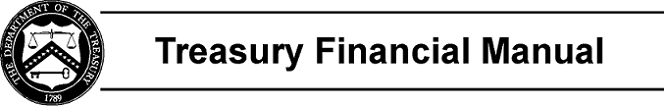 Bulletin No. 2020-10To: Heads of Government Departments, Agencies, and Others ConcernedSubject: Changes to U.S. Standard General Ledger (USSGL) — A Treasury Financial Manual (TFM) SupplementPurpose—This bulletin notifies agencies that Part 2 of the USSGL has been revised for Fiscal Year (FY) 2020.Summary of Changes—The Summary of Changes identifies specific revisions made to the USSGL.Changes by Part/Section/FilePart 2—FY 2020 Reporting changes to files includes Sections I, II, III, IV, V, and VII: Section I: Chart of AccountsSection II: Accounts and Definitions Section III: Account TransactionsTransactions Transaction Listing T-AccountsSection IV: Account Attributes for USSGL Proprietary Account and Budgetary Account ReportingUSSGL Account Attribute Definition Report USSGL Attribute TableSection V: Crosswalks to Standard External Reports for FY 2020 GTAS ReportingOMB Form and Content:Statement of Budgetary ResourcesSF 133: Report on Budget Execution and Budgetary Resources & Schedule P Budget Program and Financing ScheduleSection VII: GTAS Validations and Edits for FY 2020 ReportingValidation Summary Validation Detail Edit SummaryEdit Detail Closing EditsEffective DatePart 2 requirements for FY 2020 are effectively immediatelyInquiriesDirect questions concerning this bulletin to your agency's USSGL Board representative or: Jaime M. SalingDirector, Financial Reports and Advisory Division Fiscal Accounting Bureau of the Fiscal Service PO Box 1328Parkersburg, WV 26106-1328Telephone: 304-480-6485Fax: 304-480-5176Date: March 12, 2020Part 2, Section I: Chart of AccountsThe Chart of Accounts provides the basic structure for the U.S. Standard General Ledger (USSGL). It incorporates both proprietary and budgetary accounts. The proprietary and budgetary sets of general ledger accounts are self balancing (the total debits equal total credits). It is important to note that central agency reporting requires a lower level of detail than the 6-digit USSGL account numbers provided. Therefore, the USSGL Board developed attributes containing various domain values that, when added to a basic 6-digit USSGL account, provide the appropriate level of detail needed for central agency reporting and, in effect, create new USSGL accounts. See Section IV for attribute definitions and domain values. It is this lower level of detail, the basic 6-digit USSGL account plus applicable attribute domain values, that agencies must capture at the transaction level to (1) comply with USSGL policy contained herein, and (2) achieve the desired result for proper reporting.The basic 6-digit USSGL accounts are classified as follows:100000 Assets200000 Liabilities300000 Net Position400000 Budgetary500000 Revenue and Other Financing Sources 600000 Expenses700000 Gains/Losses/Miscellaneous Items800000 MemorandumAgencies may expand this numbering system to as many digits as necessary to accommodate agency- specific requirements. However, subsidiary accounts must summarize or “roll up” to the 6-digit USSGL accounts plus any related attributes as defined herein.In February 1999, the USSGL Board voted to delete summary accounts. However, agencies may summarize accounts as they find useful. Section headings replace many of the deleted summary accounts to maintain the integrity of the account structure.Page 1 of 1Part 2, Section II: Accounts and DefinitionsThe account descriptions provide basic information about each USSGL account, including:Account Title Account NumberNormal Balance of the Account (Debit or Credit) Account DefinitionPage 1 of 1Account Title:	Fund Balance With TreasuryAccount Number: 101000Normal Balance: DebitDefinition: The aggregate amount of funds on deposit with the U.S. Department of the Treasury, excluding seized cash deposited. Fund Balance With Treasury (FBWT) is increased by (1) receiving appropriations, reappropriations, continuing resolutions, appropriation restorations, and allocations; and (2) receiving transfers and reimbursements from other federal agencies. It also is increased by amounts borrowed from the Bureau of the Fiscal Service, the Federal Financing Bank, or other federal entities, and amounts collected and credited to appropriation or fund accounts. FBWT is reduced by (1) disbursements made to pay liabilities or to purchase assets, goods, and services; (2) investments in U.S. securities (securities issued by Fiscal Service or other federal agencies); (3) cancellation of expired appropriations;(4) transfers and reimbursements to other federal entities or non-federal entities or to the General Fund of the U.S. Government; and (5) sequestration or rescission of appropriations. (See USSGL account 153200, "Seized Cash Deposited"). This account does not close at year-end.Account Title:	Fund Balance With Treasury While Awaiting a WarrantAccount Number: 109000Normal Balance: DebitDefinition: The amount equal to the funding provided under a continuing resolution and apportioned in accordance with Office of Management and Budget's automatic apportionment bulletin. Pursuant to a continuing resolution or enacted annual appropriation act, the account may be used while awaiting a warrant to be issued for an appropriation by the U.S. Department of the Treasury's Bureau of the Fiscal Service. The balance in this account will adjust to zero when the U.S. Department of the Treasury's Bureau of Fiscal Service issues a warrant and must adjust to zero by year-end. This account does not close at year-end.Account Title:	General Fund of the U.S. Government's Operating CashAccount Number: 110100Normal Balance: DebitDefinition: The amount of cash available for the U.S. Treasury to meet its daily operations. This account includes balances from tax collections, other revenue, Federal debt receipts, and other various receipts net of cash outflows for budget outlays and other payments. This account is for the General Fund of the U.S. Government use only. This account does not close at year-end.Account Title:	Restricted Operating CashAccount Number: 110300Normal Balance: DebitDefinition: The amount of cash that is restricted due to the imposition on cash deposits by law, regulation, or agreement. Restricted cash mainly consists of the Supplementary Financial Program cash account. This account is for the General Fund of the U.S. Government use only.Account Title:	Checks OutstandingAccount Number: 110900Normal Balance: CreditDefinition: The amount of checks issued by U.S. Disbursing Officers (for example includes Treasury Disbursing Officers and Non-Treasury Disbursing Officers) that have not been matched against a payment record in the Treasury Check Information System. This account is for the General Fund of the U.S. Government use only. This account does not close at year-end.Account Title:	Undeposited CollectionsAccount Number: 111000Normal Balance: DebitDefinition: The amount of collections on hand, not yet deposited within the same accounting period. This account does not close at year-end.Account Title:	Imprest Funds Account Number: 112000 Normal Balance: DebitDefinition: The amount of cash authorized to be held by agency cashiers at personal risk. This account does not close at year-end.Account Title:	U.S. Debit Card FundsAccount Number: 112500Normal Balance: DebitDefinition: The amount of cash authorized to be placed on U.S. Federal Government debit cards by federal agencies and held at personal risk by a federal agency representative. This account does not close at year-end.Account Title:	Funds Held Outside of Treasury - BudgetaryAccount Number: 113000Normal Balance: DebitDefinition: The amount of cash deposited in accounts outside of the U.S. Treasury, in non-Treasury General Accounts (non-TGAs) that the Office of Management and Budget has determined will be included in the Budget of the United States Government: Appendix. This account does not close at year-end.Account Title:	Funds Held Outside of Treasury - Non-BudgetaryAccount Number: 113500Normal Balance: DebitDefinition: The amount of cash deposited in accounts outside of the U.S. Treasury, in non-Treasury General Accounts (non-TGAs) that the Office of Management and Budget has determined will not be included in the Budget of the United States Government. This account does not close at year-end.Account Title:	Cash Held by U.S. Disbursing Officers Outside the Treasury's General AccountAccount Number: 114500Normal Balance: DebitDefinition: The amount of U.S. dollars held by U.S. Disbursing Officers outside of the Treasury's General Account. This account is for the General Fund of theU.S. Government use only. This account does not close at year-end.Account Title:	Other Cash Account Number: 119000 Normal Balance: DebitDefinition: The amount of cash holdings not otherwise classified above. This account does not close at year-end.Account Title:	Other Cash - International Monetary FundAccount Number: 119090Normal Balance: DebitDefinition: The amount of cash holdings in FRBNY Number 1 and Number 2 accounts. This USSGL account can only be used by the Department of the Treasury. This account does not close at year-end.Account Title:	International Monetary Fund - Letter of CreditAccount Number: 119305Normal Balance: CreditDefinition: This account is used to record the Letter of Credit for the International Monetary Fund. This USSGL account can only be used by the Department of the Treasury. This account does not close at year-end.Account Title:	International Monetary Fund - Receivable/Payable Currency Valuation AdjustmentAccount Number: 119306Normal Balance: DebitDefinition: This account is used to record the receivable and payable associated with currency valuation adjustments as the International Monetary Fund is in SDRs. Although the normal balance for this account is debit, it is acceptable for this account to have a credit balance. This USSGL account can only be used by the Department of the Treasury. This account does not close at year- end.Account Title:	International Monetary Fund - Dollar Deposits With the IMFAccount Number: 119307Normal Balance: CreditDefinition: This account is used to record the dollar deposits with IMF. This USSGL account can only be used by the Department of the Treasury. This account does not close at year-end.Account Title:	International Monetary Fund - Currency HoldingsAccount Number: 119309Normal Balance: DebitDefinition: This account is used to record currency holdings for the International Monetary Fund. This USSGL account can only be used by the Department of the Treasury. This account does not close at year-end.Account Title:	International Monetary Fund - Reserve PositionAccount Number: 119333Normal Balance: DebitDefinition: This account is used to record the reserve position for the International Monetary Fund. This USSGL account can only be used by the Department of the Treasury. This account does not close at year-end.Account Title:	Exchange Stabilization Fund (ESF) Assets - Holdings of Special Drawing Rights (SDR)Account Number: 119400Normal Balance: DebitDefinition: Special Drawing Rights held in the Exchange Stabilization Fund. This account does not close at year-end.Account Title:	Other Monetary AssetsAccount Number: 119500Normal Balance: DebitDefinition: The balance of monetary assets for which a specific USSGL account has not been established. This includes gold (valued at market). It excludes monetary assets seized, (see USSGL account 153100, "Seized Monetary Instruments"), special drawing rights, U.S. reserves in the International Monetary Fund, and all Exchange Stabilization Fund activity. This account does not close at year-end.Account Title:	Foreign CurrencyAccount Number: 120000Normal Balance: DebitDefinition: The amount of U.S. dollar equivalent of foreign government currency. This account does not close at year-end.Account Title:	Foreign Currency Denominated Equivalent AssetsAccount Number: 120500Normal Balance: DebitDefinition: The amount of the U.S. dollar equivalent of foreign currency denominated assets that are short-term, highly liquid investments and are: (1) readily convertible into known amounts of foreign currency, and (2) close to maturity (an investment purchased within 3 months of its maturity date) such that a change in interest rate presents an insignificant risk to the value of the investment. This account does not close at year-end. This USSGL account is to be used only by the Department of the Treasury.Account Title:	Uninvested Foreign CurrencyAccount Number: 120900Normal Balance: DebitDefinition: The amount of the U.S. dollar equivalent of the foreign currency portfolio not invested into a security. This account does not close at year-end. This USSGL account is to be used only by the Department of the Treasury.Account Title:	Central Accounting/Agency Reconciliation AccountAccount Number: 125000Normal Balance: DebitDefinition: The net amount of unreconciled deposit and disbursement differences. The Statement of Differences (reconciliations for deposits) compares monthly totals of agency deposits presented or mailed to the bank with total deposits submitted through the banking system via SF 215: Deposit Ticket/SF 5515: Debit Voucher (Collection Information Repository). The Statement of Differences (reconciliations for disbursements) compares monthly totals of Regional Finance Centers (RFCs) and/or transactions through Intra- governmental Payment and Collection (IPAC) with agency-reported payments and collections. This account is for the General Fund of the U.S. Government use only. This account does not close at year-end.Account Title:	Accounts ReceivableAccount Number: 131000Normal Balance: DebitDefinition: The amount due from others when the right to receive funds accrues. This may result from the performance of services, the delivery of goods, or court- ordered assessment. This account does not close at year-end.Account Title:	Allowance for Loss on Accounts ReceivableAccount Number: 131900Normal Balance: CreditDefinition: The estimated amount of uncollectible accounts receivable. Increase the account by the amount estimated to be uncollectible each accounting period. Decrease the account by the actual amount subsequently written off. The amount should consider outstanding advances. This account does not close at year-end.Account Title:	Funded Employment Benefit Contributions ReceivableAccount Number: 132000Normal Balance: DebitDefinition: The amount recorded by administering federal agencies for funded contributions due from federal employers and/or covered employees for employment related benefits such as retirement, health insurance, life insurance, Federal Employees' Compensation Act, and unemployment compensation. This amount excludes Social Security taxes. When the federal paying agency records the actual budgetary obligation, the associated FECA liability and receivable are considered funded. This account does not close at year-end.Account Title:	Unfunded FECA Benefit Contributions ReceivableAccount Number: 132100Normal Balance: DebitDefinition: The amount recorded by the Department of Labor for unfunded FECA contributions due from employers. Until the paying agency records the actual budgetary obligation, the associated FECA liability and receivable are considered unfunded. This account does not close at year-end.Account Title:	Taxes ReceivableAccount Number: 132500Normal Balance: DebitDefinition: The amount of identifiable, measurable, and legally enforceable taxes due from federal entities and non-federal entities. This includes claims to cash or other assets through established assessment processes as defined by FASAB SFFAS No. 7, "Accounting for Revenue and Other Financing Sources." This account does not close at year-end.Account Title:	Allowance for Loss on Taxes ReceivableAccount Number: 132900Normal Balance: CreditDefinition: The estimated amount of uncollectible taxes receivable. This account does not close at year-end.Account Title:	Receivable for Transfers of Currently Invested BalancesAccount Number: 133000Normal Balance: DebitDefinition: The amount representing transfers receivable from balances that are currently invested. To accommodate cash management practices, funds will remain invested until needed for disbursement. At such time, the receiving federal entity will request a transfer of funds. The investing federal entity will disinvest and transfer necessary funds via an SF 1151: Nonexpenditure Transfer Authorization. The budget authority from the transfer is realized, and obligations may be incurred before the actual transfer of funds. This account does not close at year-end.Account Title:	Expenditure Transfers ReceivableAccount Number: 133500Normal Balance: DebitDefinition: The amount of financing sources receivable from a trust fund or a federal fund (as defined by the Office of Management and Budget) resulting from a nonexchange transaction. This account does not close at year-end.Account Title:	Interest Receivable - Not Otherwise ClassifiedAccount Number: 134000Normal Balance: DebitDefinition: The amount of accrued interest receivable not otherwise identified. This account does not close at year-end.Account Title:	Interest Receivable - LoansAccount Number: 134100Normal Balance: DebitDefinition: The amount of accrued interest charges receivable on loans. This account does not close at year-end.Account Title:	Interest Receivable - InvestmentsAccount Number: 134200Normal Balance: DebitDefinition: The amount of accrued interest charges receivable on investment securities.This account does not close at year-end.Account Title:	Interest Receivable - TaxesAccount Number: 134300Normal Balance: DebitDefinition: The amount of accrued interest charges receivable on taxes. This account does not close at year-end.Account Title:	Interest Receivable on Special Drawing Rights (SDR)Account Number: 134400Normal Balance: DebitDefinition: The amount of accrued interest charges receivable on special drawing rights. This account does not close at year-end. This USSGL account is to be used only by the Department of the Treasury.Account Title:	Allowance for Loss on Interest Receivable - LoansAccount Number: 134500Normal Balance: CreditDefinition: The estimated amount of loss due to uncollectible interest receivable on loans. This account excludes the allowances on loans subject to credit reform, which are recorded in USSGL account 139900, "Allowance for Subsidy." This account does not close at year-end.Account Title:	Allowance for Loss on Interest Receivable - InvestmentsAccount Number: 134600Normal Balance: CreditDefinition: The estimated amount of loss due to uncollectible interest receivable on investment securities. This account does not close at year-end.Account Title:	Allowance for Loss on Interest Receivable - Not Otherwise ClassifiedAccount Number: 134700Normal Balance: CreditDefinition: The estimated amount of loss due to uncollectible interest receivable from credit programs before fiscal 1992 and other interest receivable for all years not otherwise identified. This account excludes the allowances for loans subject to credit reform, which are recorded in USSGL account 139900, "Allowance for Subsidy." This account does not close at year-end.Account Title:	Allowance for Loss on Interest Receivable - TaxesAccount Number: 134800Normal Balance: CreditDefinition: The estimated amount of loss due to uncollectible interest receivable on taxes. This account does not close at year-end.Account Title:	Loans ReceivableAccount Number: 135000Normal Balance: DebitDefinition: The amount loaned to another federal account or fund, individuals, private sector organizations, state and local governments, or foreign governments. This account does not close at year-end.Account Title:	Loans Receivable - International Monetary FundAccount Number: 135090Normal Balance: DebitDefinition: The amount loaned to the International Monetary Fund under the New Arrangements to Borrow (NAB). This USSGL account can only be used by the Department of the Treasury. This account does not close at year-end.Account Title:	Capitalized Loan Interest Receivable - Non-Credit ReformAccount Number: 135100Normal Balance: DebitDefinition: The amount of accrued interest due on a non-credit reform loan that has been capitalized. Capitalized interest, like loan principal, is subject to interest charges until such time as the debt is paid or otherwise settled. Also used to record the related receivable resulting from the accretion of the original issue discount for Black Lung Disability Trust Fund Obligations. This account does not close at year-end.Account Title:	Allowance for Loss on Loans ReceivableAccount Number: 135900Normal Balance: CreditDefinition: The estimated amounts of uncollectible loans receivable. Increase the account by the amount estimated to be uncollectible each accounting period. Decrease the account by the actual amount subsequently written off. This account does not close at year-end.Account Title:	Allowance for Loss on Loans Receivable - International Monetary FundAccount Number: 135990Normal Balance: CreditDefinition: The estimated amounts of FX rate changes for loans to the International Monetary Fund under the New Arrangements to Borrow (NAB). Although the normal balance for this account is credit, it is acceptable for this account to have a debit balance. This USSGL account can only be used by the Department of the Treasury. This account does not close at year-end.Account Title:	Penalties and Fines Receivable - Not Otherwise ClassifiedAccount Number: 136000Normal Balance: DebitDefinition: The amount of penalties and fines on receivables that is not otherwise identified. This account does not close at year-end.Account Title:	Penalties and Fines Receivable - LoansAccount Number: 136100Normal Balance: DebitDefinition: The amount of penalties and fines on loans receivable. This account does not close at year-end.Account Title:	Penalties and Fines Receivable - TaxesAccount Number: 136300Normal Balance: DebitDefinition: The amount of penalties and fines on taxes receivable. This account does not close at year-end.Account Title:	Allowance for Loss on Penalties and Fines Receivable - LoansAccount Number: 136500Normal Balance: CreditDefinition: The estimated amount of loss due to uncollectible penalties and fines receivable on loans. This account excludes the allowances on loans subject to credit reform, which are recorded in USSGL account 139900, "Allowance for Subsidy." This account does not close at year-end.Account Title:	Allowance for Loss on Penalties and Fines Receivable - Not Otherwise ClassifiedAccount Number: 136700Normal Balance: CreditDefinition: The estimated amount of loss due to uncollectible penalties and fines receivable that are not otherwise identified. This account excludes allowances for loans subject to credit reform. This account does not close at year-end.Account Title:	Allowance for Loss on Penalties and Fines Receivable - TaxesAccount Number: 136800Normal Balance: CreditDefinition: The estimated amount of loss due to uncollectible penalties and fines receivable associated with taxes. This account does not close at year-end.Account Title:	Administrative Fees Receivable - Not Otherwise ClassifiedAccount Number: 137000Normal Balance: DebitDefinition: The amount of administrative fees receivable that is not otherwise identified.This account does not close at year-end.Account Title:	Administrative Fees Receivable - LoansAccount Number: 137100Normal Balance: DebitDefinition: The amount of administrative fees on loans receivable. This account does not close at year-end.Account Title:	Administrative Fees Receivable - TaxesAccount Number: 137300Normal Balance: DebitDefinition: The amount of administrative fees on taxes receivable. This account does not close at year-end.Account Title:	Allowance for Loss on Administrative Fees Receivable - LoansAccount Number: 137500Normal Balance: CreditDefinition: The estimated amount of loss due to uncollectible administrative fees receivable associated with loans. This account excludes the allowance for loans subject to credit reform, which is recorded in USSGL account 139900, "Allowance for Subsidy." This account does not close at year-end.Account Title:	Allowance for Loss on Administrative Fees Receivable - Not Otherwise ClassifiedAccount Number: 137700Normal Balance: CreditDefinition: The estimated amount of loss due to uncollectible administrative fees receivable that is not otherwise identified. This account does not close at year-end.Account Title:	Allowance for Loss on Administrative Fees Receivable - TaxesAccount Number: 137800Normal Balance: CreditDefinition: The estimated amount of loss due to uncollectible administrative fees receivable associated with taxes. This account does not close at year-end.Account Title:	Loans Receivable - Troubled Assets Relief ProgramAccount Number: 138000Normal Balance: DebitDefinition: The amount of loans issued by the Troubled Assets Relief Program accounted for under the provisions of the Federal Credit Reform Act of 1990. This account does not close at year-end.Account Title:	Interest Receivable - Loans - Troubled Assets Relief ProgramAccount Number: 138100Normal Balance: DebitDefinition: The amount of accrued interest charges receivable on loans issued by the Troubled Assets Relief Program accounted for under the provisions of the Federal Credit Reform Act of 1990. This account does not close at year-end.Account Title:	Interest Receivable - Foreign Currency Denominated AssetsAccount Number: 138400Normal Balance: DebitDefinition: The amount of the U.S. dollar equivalent of accrued interest charges receivable on foreign currency denominated assets. This account does not close at year-end. This USSGL account is to be used only by the Department of the Treasury.Account Title:	Allowance for Loss on Interest Receivable - Loans - Troubled Assets Relief ProgramAccount Number: 138500Normal Balance: CreditDefinition: The amount of loss estimated as a result of the uncollectible interest receivable on loans related to the Troubled Assets Relief Program (TARP) accounted for under the provisions of the Federal Credit Reform Act of 1990. This account excludes all other allowances on these TARP loans, which are recorded in USSGL account 138900, "Allowance for Subsidy - Loans - Troubled Assets Relief Program." This account does not close at year-end.Account Title:	Allowance for Subsidy - Loans - Troubled Assets Relief ProgramAccount Number: 138900Normal Balance: CreditDefinition: The amount of unamortized subsidy for loans related to the Troubled Assets Relief Program accounted for under the provisions of the Federal Credit Reform Act of 1990. Although the normal balance for this account is credit, it is acceptable in certain instances for this account to have a debit balance. This account does not close at year-end.Account Title:	Appropriated Dedicated Collections ReceivableAccount Number: 139000Normal Balance: DebitDefinition: The amount due from unavailable receipt account for funding provided under a continuing resolution and apportioned in accordance with Office of Management and Budget's automatic apportionment bulletin. Pursuant to a continuing resolution or enacted annual appropriation act, the account may be used while awaiting a warrant to be issued for an appropriation derived from an unavailable special or trust non-revolving receipt account by theU.S. Department of the Treasury's Bureau of the Fiscal Service. This account may also be used while waiting a warrant for reductions from the expenditure TAS to the unavailable receipt account. The balance in this account will adjust to zero when the U.S. Department of the Treasury's Bureau of Fiscal Service issues a warrant and must adjust to zero by year- end. This account does not close at year-end.Account Title:	Allowance for SubsidyAccount Number: 139900Normal Balance: CreditDefinition: The amount of unamortized credit reform subsidy for direct loans and for defaulted guaranteed loans assumed for collection by the U.S. Federal Government. It appears in the financing fund of the direct loan or loan guarantee program involved and is subtracted from loans receivable (USSGL account 135000, "Loans Receivable") on the statement of financial position. Record all transactions that affect the subsidy in this account. The first transaction normally would be the transfer of subsidy monies from the program fund to the financing fund. Additional transactions record upward and downward adjustments to the account. Although the normal balance for this account is credit, it is acceptable in certain instances for this account to have a debit balance. This account does not close at year-end.Account Title:	Advances and PrepaymentsAccount Number: 141000Normal Balance: DebitDefinition: The amount of payments made in contemplation of the future performance of services, receipt of goods, incurrence of expenditures, or receipt of other assets. Advances are expenditures that are often not recurrent in nature.Prepayments are expenditures that are generally recurrent in nature. Prepayments are made to cover certain periodic expenses before those expenses are incurred. Common examples of advances are travel advances and advances to contractors. Common examples of prepayments are amounts prepaid for rent and insurance. This account does not close at year-end.Account Title:	Operating Materials and Supplies Held for UseAccount Number: 151100Normal Balance: DebitDefinition: The cost or value of tangible personal property, such as operating materials and supplies, that will be consumed in normal operations. This account does not close at year-end.Account Title:	Operating Materials and Supplies Held in Reserve for Future UseAccount Number: 151200Normal Balance: DebitDefinition: The cost or value of tangible personal property, such as operating materials and supplies, held in reserve because it is not readily available or because it will be needed. This account does not close at year-end.Account Title:	Operating Materials and Supplies - Excess, Obsolete, and UnserviceableAccount Number: 151300Normal Balance: DebitDefinition: The value of tangible personal property, such as operating materials and supplies, that exceeds the amount expected to be used; is no longer needed because of changes in technology, laws, customs, or operations; or is damaged physically and cannot be consumed in operations. This account does not close at year-end.Account Title:	Operating Materials and Supplies Held for RepairAccount Number: 151400Normal Balance: DebitDefinition: The cost or value of damaged personal property held as operating materials and supplies that is more economical to repair than to dispose. Federal agencies with immaterial amounts of operating materials and supplies held for repair may report these amounts in USSGL account 151100, "Operating Materials and Supplies Held for Use." This account does not close at year- end.Account Title:	Operating Materials and Supplies in DevelopmentAccount Number: 151600Normal Balance: DebitDefinition: The cost incurred or value of tangible personal property, such as operating materials and supplies in development that will be consumed in normal operations upon completion of development. Upon completion, these costs will be transferred to USSGL account 151100, "Operating Materials and Supplies Held for Use," or USSGL account 151200, "Operating Materials and Supplies Held in Reserve for Future Use." Only the Department of Defense may use this account. This account does not close at year-end.Account Title:	Operating Materials and Supplies - AllowanceAccount Number: 151900Normal Balance: CreditDefinition: The amount of estimated repairs needed for damaged operating materials and supplies and the estimated gain or loss on the value of inventory due to unrealized holding gains and losses. This account does not close at year-end.Account Title:	Inventory Purchased for ResaleAccount Number: 152100Normal Balance: DebitDefinition: The cost or value of tangible personal property purchased by a federal agency for resale. This account does not close at year-end.Account Title:	Inventory Held in Reserve for Future SaleAccount Number: 152200Normal Balance: DebitDefinition: The cost or value of tangible personal property held in reserve as inventory for future sale because it is not readily available or because it will be needed. This account does not close at year-end.Account Title:	Inventory Held for RepairAccount Number: 152300Normal Balance: DebitDefinition: The cost or value of damaged tangible personal property held as inventory that is more economical to repair than to dispose of. This account does not close at year-end.Account Title:	Inventory - Excess, Obsolete, and UnserviceableAccount Number: 152400Normal Balance: DebitDefinition: The cost or value of tangible personal property held as inventory that exceeds the demand for sale, is no longer useful because of obsolescence, or is damaged beyond economical repair. This account does not close at year- end.Account Title:	Inventory - Raw MaterialsAccount Number: 152500Normal Balance: DebitDefinition: The cost or value of raw materials purchased or donated for use as a component part of inventory. This account does not close at year-end.Account Title:	Inventory - Work-in-ProcessAccount Number: 152600Normal Balance: DebitDefinition: The accumulated cost or value of inventory used in the production process. Work-in-process inventory includes the cost of raw materials, direct labor, and overhead. This account does not close at year-end.Account Title:	Inventory - Finished GoodsAccount Number: 152700Normal Balance: DebitDefinition: The accumulated cost or value of completed products. This account does not close at year-end.Account Title:	Inventory - AllowanceAccount Number: 152900Normal Balance: CreditDefinition: The amount of estimated cost to repair damaged inventory and the estimated gain or loss on the value of inventory because of unrealized holding gains or losses. This account does not close at year-end.Account Title:	Seized Monetary InstrumentsAccount Number: 153100Normal Balance: DebitDefinition: The value of all seized monetary instruments, including undeposited cash, that are in the process of forfeiture proceedings or held as evidence. Upon obtaining judgment, reclassify the amount held in this account to the appropriate forfeited property accounts or to the fund balance with Treasury account. (See USSGL accounts 154100, "Forfeited Property Held for Sale," and 154200, "Forfeited Property Held for Donation or Use"). This account does not close at year-end.Account Title:	Seized Cash DepositedAccount Number: 153200Normal Balance: DebitDefinition: The amount of cash seized by law enforcement activity and deposited to theU.S. Department of the Treasury in banks or other financial institutions pending forfeiture judgment. This account does not close at year-end.Account Title:	Forfeited Property Held for SaleAccount Number: 154100Normal Balance: DebitDefinition: The value of monetary instruments and property intended to be sold that were acquired as a result of forfeiture proceedings, to satisfy a tax liability, or as unclaimed or abandoned merchandise. This account does not close at year-end.Account Title:	Forfeited Property Held for Donation or UseAccount Number: 154200Normal Balance: DebitDefinition: The value of monetary instruments and property intended to be donated or used by the federal agency that were acquired as a result of forfeiture proceedings, to satisfy a tax liability, or as unclaimed or abandoned merchandise. This account does not close at year-end.Account Title:	Forfeited Property - AllowanceAccount Number: 154900Normal Balance: CreditDefinition: The estimated amount of third-party liens and claims against forfeited property. This account does not close at year-end.Account Title:	Foreclosed PropertyAccount Number: 155100Normal Balance: DebitDefinition: The value of assets received in satisfaction of a direct loan receivable or as a result of a claim under a defaulted guaranteed loan. This account does not close at year-end.Account Title:	Foreclosed Property - AllowanceAccount Number: 155900Normal Balance: CreditDefinition: The estimated amount of third-party liens and claims against foreclosed property and pre-credit reform property. The additional amount necessary to reduce the value of the property to net realized value. This account does not close at year-end.Account Title:	Commodities Held Under Price Support and Stabilization Support ProgramsAccount Number: 156100Normal Balance: DebitDefinition: The cost or value of commercial items held to stabilize or support market prices. This account does not close at year-end.Account Title:	Commodities - AllowanceAccount Number: 156900Normal Balance: CreditDefinition: The amount needed to reduce the gross value of commodities to their expected net realizable value. This account does not close at year-end.Account Title:	Stockpile Materials Held in ReserveAccount Number: 157100Normal Balance: DebitDefinition: The value of strategic and critical materials held because of statutory requirements or for use in national defense, conservation, or national emergencies. This account does not close at year-end.Account Title:	Stockpile Materials Held for SaleAccount Number: 157200Normal Balance: DebitDefinition: The value of strategic and critical materials held because of statutory requirements or for use in national defense, conservation, or national emergencies that are authorized to be sold. This account does not close at year-end.Account Title:	Other Related PropertyAccount Number: 159100Normal Balance: DebitDefinition: The value of other related property not otherwise classified above, including real property acquired through military base closings. This account does not close at year-end.Account Title:	Other Related Property - AllowanceAccount Number: 159900Normal Balance: CreditDefinition: The estimated amount of loss for third-party liens and claims or for other changes in the value of other related property. This account does not close at year-end.Account Title:	Investments in U.S. Treasury Securities Issued by the Bureau of the Fiscal ServiceAccount Number: 161000Normal Balance: DebitDefinition: The par value of U.S. Treasury securities issued by the Bureau of the Fiscal Service. This includes marketable U.S. Treasury securities, nonmarketableU.S. Treasury securities, and market-based U.S. Treasury securities. This account does not close at year-end.Account Title:	Discount on U.S. Treasury Securities Issued by the Bureau of the Fiscal ServiceAccount Number: 161100Normal Balance: CreditDefinition: The full discount amount on U.S. Treasury securities issued by the Bureau of the Fiscal Service and held by a federal agency. This account does not close at year-end.Account Title:	Premium on U.S. Treasury Securities Issued by the Bureau of the Fiscal ServiceAccount Number: 161200Normal Balance: DebitDefinition: The full premium amount on U.S. Treasury securities issued by the Bureau of the Fiscal Service and held by a federal agency. This account does not close at year-end.Account Title:	Amortization of Discount and Premium on U.S. Treasury Securities Issued by the Bureau of the Fiscal ServiceAccount Number: 161300Normal Balance: DebitDefinition: The amortization amount of discounts and premiums on U.S. Treasury securities issued by the Bureau of the Fiscal Service and held by a federal agency. Although the normal balance for this account is debit, it is acceptable in certain instances for this account to have a credit balance. This account does not close at year-end.Account Title:	Market Adjustment - InvestmentsAccount Number: 161800Normal Balance: DebitDefinition: The accumulated unrealized gain or loss on investments due to adjustments for market value. Do not include market adjustments on investments in fixed value securities. In accordance with Federal Accounting Standards Advisory Board (FASAB) SFFAS No, 5, "Accounting for Liabilities of the Federal Government," paragraph 50, entities not reporting under FASAB generally accepted accounting principles could also use this account to record certain investments at market value. Although the normal balance for this account is debit, it is acceptable in certain instances for this account to have a credit balance. This account does not close at year-end.Account Title:	Investments in Securities Other Than the Bureau of the Fiscal Service SecuritiesAccount Number: 162000Normal Balance: DebitDefinition: The par value of U.S. securities issued by federal agencies and the par value of securities issued by non-federal entities. This account does not close at year-end.Account Title:	Discount on Securities Other Than the Bureau of the Fiscal Service SecuritiesAccount Number: 162100Normal Balance: CreditDefinition: The full discount on securities other than the Bureau of the Fiscal Service securities held by an agency and does not include Troubled Assets Relief Program related securities. This account does not close at year-end.Account Title:	Premium on Securities Other Than the Bureau of the Fiscal Service SecuritiesAccount Number: 162200Normal Balance: DebitDefinition: The full premium amount on securities other than the Bureau of the Fiscal Service securities held by a federal agency and does not include Troubled Assets Relief Program related securities. This account does not close at year- end.Account Title:	Amortization of Discount and Premium on Securities Other Than the Bureau of the Fiscal Service SecuritiesAccount Number: 162300Normal Balance: DebitDefinition: The amortization amount of discount and premium on securities other than the Bureau of the Fiscal Service securities held by a federal agency.Although the normal balance for this account is debit, it is acceptable in certain instances for this account to have a credit balance. This account does not close at year-end.Account Title:	Investments in U.S. Treasury Zero Coupon Bonds Issued by the Bureau of the Fiscal ServiceAccount Number: 163000Normal Balance: DebitDefinition: The par value of U.S. Treasury Zero Coupon Bonds issued by the Bureau of the Fiscal Service. This account does not close at year-end.Account Title:	Discount on U.S. Treasury Zero Coupon Bonds Issued by the Bureau of the Fiscal ServiceAccount Number: 163100Normal Balance: CreditDefinition: The full discount amount of U.S. Treasury Zero Coupon Bonds issued by the Bureau of the Fiscal Service and held by a federal agency. This account does not close at year-end.Account Title:	Amortization of Discount on U.S. Treasury Zero Coupon Bonds Issued by the Bureau of the Fiscal ServiceAccount Number: 163300Normal Balance: DebitDefinition: The amortization amount of discount on U.S. Treasury Zero Coupon Bonds issued by the Bureau of the Fiscal Service and held by a federal agency. This account does not close at year-end.Account Title:	Preferred Stock Accounted for Under the Provisions of the Federal Credit Reform ActAccount Number: 164200Normal Balance: DebitDefinition: The amount disbursed for securities accounted for under the provisions of the Federal Credit Reform Act of 1990 that have preference over common stock in the payment of dividends and liquidation of assets. The Department of the Treasury records the initial amount when it purchases the equity. This account does not close at year-end.Account Title:	Allowance for Subsidy - Preferred Stock Accounted for Under the Provisions of the Federal Credit Reform ActAccount Number: 164300Normal Balance: CreditDefinition: The estimated amount of unamortized credit reform subsidy for preferred stock accounted for under the provisions of the Federal Credit Reform Act of 1990. The Department of the Treasury records the initial amount when it purchases the equity. Although the normal balance in this account is a credit, it is acceptable in certain instances for this account to have a debit balance.This account does not close year-end.Account Title:	Common Stock Accounted for Under the Provisions of the Federal Credit Reform ActAccount Number: 164400Normal Balance: DebitDefinition: The amount disbursed for common stock that represents equity ownership in a corporation and is accounted for under the provisions of the Federal Credit Reform Act of 1990. The Department of the Treasury records the initial amount when it purchases the equity. If common stock is received as the result of the conversion of another financial instrument, for example stock warrant, the amount of the initial disbursement less any repayments of the converted instrument should be transferred to this account. This account does not close at year-end.Account Title:	Allowance for Subsidy - Common Stock Accounted for Under the Provisions of the Federal Credit Reform ActAccount Number: 164500Normal Balance: CreditDefinition: The estimated amount of unamortized credit reform subsidy for common stocks accounted for under the provisions of the Federal Credit Reform Act of 1990. The Department of the Treasury records the initial amount when it purchases the equity. Although the normal balance in this account is a credit, it is acceptable in certain instances for this account to have a debit balance. This account does not close at year-end.Account Title:	Discount on Securities Account for Under the Provisions of the Federal Credit Reform ActAccount Number: 164600Normal Balance: CreditDefinition: The full discount amount on Troubled Assets Relief Program securities accounted for under the provisions of the Federal Credit Reform Act of 1990. This account does not close at year-end.Account Title:	Premium on Securities Accounted for Under the Provisions of the Federal Credit Reform ActAccount Number: 164700Normal Balance: DebitDefinition: The full premium amount on Troubled Assets Relief Program securities accounted for under the provisions of the Federal Credit Reform Act of 1990. This account does not close at year-end.Account Title:	Preferred Stock in Federal Government Sponsored EnterpriseAccount Number: 165000Normal Balance: DebitDefinition: The value of shares of Government Sponsored Enterprise (GSE) non-voting variable liquidation senior preferred stock. The initial amount is recorded when the Department of the Treasury makes a liquidity payment to a GSE. This account does not close at year-end.Account Title:	Market Adjustment - Senior Preferred Stock in Federal Government Sponsored EnterpriseAccount Number: 165100Normal Balance: DebitDefinition: The accumulated unrealized gain or loss on the value of Government Sponsored Enterprise non-voting variable liquidation senior preferred stock due to adjustments for market value. Although the normal balance for this account is debit, it is acceptable in certain instances for this account to have a credit balance. This account does not close at year-end.Account Title:	Common Stock Warrants in Federal Government Sponsored EnterpriseAccount Number: 165200Normal Balance: DebitDefinition: The value of shares of Government Sponsored Enterprise (GSE) common stock warrants. The initial amount is recorded when the Department of the Treasury makes a liquidity payment to a GSE. This account does not close at year-end.Account Title:	Market Adjustment - Common Stock Warrants in Federal Government Sponsored EnterpriseAccount Number: 165300Normal Balance: DebitDefinition: The accumulated unrealized gain or loss on Government Sponsored Enterprise common stock warrants due to adjustments for market value. Although the normal balance for this account is debit, it is acceptable in certain instances for this account to have a credit balance. This account does not close at year-end.Account Title:	Foreign InvestmentsAccount Number: 167000Normal Balance: DebitDefinition: The par value of securities issued by foreign entities. This account does not close at year-end. This USSGL account is to be used only by the Department of the Treasury.Account Title:	Discount on Foreign InvestmentsAccount Number: 167100Normal Balance: CreditDefinition: The full discount on securities issued by foreign entities. This account does not close at year-end. This USSGL account is to be used only by the Department of the Treasury.Account Title:	Premium on Foreign InvestmentsAccount Number: 167200Normal Balance: DebitDefinition: The full premium on securities issued by foreign entities held. This account does not close at year-end. This USSGL account is to be used only by the Department of the Treasury.Account Title:	Foreign Exchange Rate Revalue Adjustments - InvestmentsAccount Number: 167900Normal Balance: DebitDefinition: The adjustment for long-term bonds and other foreign currency denominated assets using a foreign exchange rate to revalue the securities at a given date. Although the normal balance for this account is debit, it is acceptable in certain instances for this account to have a credit balance. This account does not close at year-end. This USSGL account is to be used only by the Department of the Treasury.Account Title:	Other InvestmentsAccount Number: 169000Normal Balance: DebitDefinition: The value of other investments owned by a federal agency. This account does not close at year-end.Account Title:	Land and Land RightsAccount Number: 171100Normal Balance: DebitDefinition: The amount of identifiable cost of land and land rights of unlimited duration acquired for or in connection with general property, plant, and equipment used in general operations and permanent improvements. Stewardship land (national park or forest and land in public domain), materials beneath or above the surface, and Outer Continental Shelf resources are excluded. This account does not close at year-end.Account Title:	Improvements to LandAccount Number: 171200Normal Balance: DebitDefinition: The cost of nonpermanent, depreciable improvements to land used in general operations. Also includes similar costs to land subject to stewardship reporting, as well as land rights of limited duration that are associated with general operations. This account does not close at year-end.Account Title:	Accumulated Depreciation on Improvements to LandAccount Number: 171900Normal Balance: CreditDefinition: The amount of accumulated depreciation charged to expense for improvements to land. This account does not close at year-end.Account Title:	Construction-in-ProgressAccount Number: 172000Normal Balance: DebitDefinition: The amount of direct labor, direct material, and overhead incurred in the construction of general property, plant, and equipment (except information technology software) for which the federal agency will be accountable. Upon completion, these costs will be transferred to the proper capital asset account as the acquisition cost of the item. This account does not close at year-end.Account Title:	Buildings, Improvements, and RenovationsAccount Number: 173000Normal Balance: DebitDefinition: The cost of U.S. Federal Government-owned buildings acquired for and used in providing general U.S. Federal Government services or goods. Includes the cost of renovation, improvement, restoration, or reconstruction of multiuse heritage assets when those costs are directly tied to the conduct ofU.S. Federal Government operations. This account does not close at year- end.Account Title:	Accumulated Depreciation on Buildings, Improvements, and RenovationsAccount Number: 173900Normal Balance: CreditDefinition: The amount of accumulated depreciation charged to expense for buildings, improvements, and renovations. This account does not close at year-end.Account Title:	Other Structures and FacilitiesAccount Number: 174000Normal Balance: DebitDefinition: The cost or appraised value of U.S. Federal Government-owned structures and facilities other than buildings purchased by general and trust fund appropriations and under federal agency control. This account does not close at year-end.Account Title:	Accumulated Depreciation on Other Structures and FacilitiesAccount Number: 174900Normal Balance: CreditDefinition: The amount of accumulated depreciation charged to expense for structures and facilities. This account does not close at year-end.Account Title:	Equipment Account Number: 175000 Normal Balance: DebitDefinition: The amount of capitalized cost of tangible equipment items of a durable nature used by the federal agency in providing goods and services. This excludes computer software. This account does not close at year-end.Account Title:	Accumulated Depreciation on EquipmentAccount Number: 175900Normal Balance: CreditDefinition: The amount of accumulated depreciation charged to expense for equipment.This account does not close at year-end.Account Title:	Assets Under Capital LeaseAccount Number: 181000Normal Balance: DebitDefinition: The amount of assets being leased under terms equivalent to an installment purchase. This account does not close at year-end.Account Title:	Accumulated Depreciation on Assets Under Capital LeaseAccount Number: 181900Normal Balance: CreditDefinition: The amount of accumulated depreciation charged to expense for assets under capital lease. This account does not close at year-end.Account Title:	Leasehold ImprovementsAccount Number: 182000Normal Balance: DebitDefinition: The cost of improvements to leased land, buildings, structures, and facilities occupied by the U.S. Federal Government as a lessee, as well as easements and right-of-way. This account does not close at year-end.Account Title:	Accumulated Amortization on Leasehold ImprovementsAccount Number: 182900Normal Balance: CreditDefinition: The amount of accumulated amortization charged to expense for leasehold improvements. This account does not close at year-end.Account Title:	Internal-Use SoftwareAccount Number: 183000Normal Balance: DebitDefinition: The amount of capitalized cost of internal-use software including (1) purchased off-the-shelf software, (2) contractor-developed software subject to amortization, and (3) internally developed software subject to amortization. This account does not close at year-end.Account Title:	Internal-Use Software in DevelopmentAccount Number: 183200Normal Balance: DebitDefinition: The full cost amount incurred during the software development stage of (1) contractor-developed software, and (2) internally developed software, (as defined in FASAB SFFAS No. 10, "Accounting for Internal Use Software"). Upon completion, these costs will be transferred to USSGL account 183000, "Internal-Use Software." This account does not close at year-end.Account Title:	Accumulated Amortization on Internal-Use SoftwareAccount Number: 183900Normal Balance: CreditDefinition: The accumulated amount of amortization charges to expense for internal-use software. Internal-use software will be amortized in a systematic and rational manner over the estimated useful life of the software. Software acquired for research and development with no alternative future use will be amortized over the period of the project as opposed to the normal life-cycle amortization. This account does not close at year-end.Account Title:	Other Natural ResourcesAccount Number: 184000Normal Balance: DebitDefinition: The cost or appraised value of natural resources other than land. This account does not close at year-end.Account Title:	Allowance for DepletionAccount Number: 184900Normal Balance: CreditDefinition: The reduction of an estimated available quantity of other natural resources.This account does not close at year-end.Account Title:	Other General Property, Plant, and EquipmentAccount Number: 189000Normal Balance: DebitDefinition: The value of general property, plant, and equipment not otherwise classified above. This account does not close at year-end.Account Title:	Accumulated Depreciation on Other General Property, Plant, and EquipmentAccount Number: 189900Normal Balance: CreditDefinition: The amount of accumulated depreciation charged to expense for other general property, plant, and equipment. This account does not close at year- end.Account Title:	Receivable From AppropriationsAccount Number: 192100Normal Balance: DebitDefinition: The amount to be received from an appropriation to fund current or future expenses for which the appropriation has already been authorized by law. Note: The U.S. Department of the Treasury and the Office of Management and Budget must approve use of this account. This account does not close at year-end.Account Title:	Contingent Receivable for Capital TransfersAccount Number: 192300Normal Balance: DebitDefinition: The amount of contingent capital transfer due from federal entities to a General Fund Receipt Account. This account offsets USSGL account 292300, "Contingent Liability for Capital Transfers." This account does not close at year-end.Account Title:	Capital Transfers ReceivableAccount Number: 192500Normal Balance: DebitDefinition: The amount of capital transfers due to a General Fund Receipt Account from federal entities. This account does not close at year-end.Account Title:	Asset for Agency's Custodial and Non-Entity Liabilities - General Fund of the U.S. GovernmentAccount Number: 198000Normal Balance: DebitDefinition: The total amount of non-entity custodial assets for collections, or amounts to be collected, by federal agencies on behalf of the General Fund of the U.S. Government. This amount will be reduced, at year-end, by the amount of associated Fund Balance with Treasury that is transferred. These assets are a direct offset to the collecting entity's Custodial Liability (USSGL account 298000) and Liability for Non-Entity Assets Not Reported on the Statement of Custodial Liability (USSGL account 298500). This account is for the General Fund of the U.S. Government use only. This account does not close at year-end.Account Title:	Receivable from Custodian or Non-Entity Assets Receivable From a Federal Agency - Other Than the General Fund of the U.S. GovernmentAccount Number: 198100Normal Balance: DebitDefinition: In a custodial or non-entity transaction between two federal entities, there is an entity who collects on behalf of another entity, but is not entitled to retain the collections (collecting entity or custodian) and an agency on whose behalf the collecting entity is collecting (receiving entity). This account should be use by the receiving entity to record the amount that will be transferred to them by the collecting entity. These assets are a direct offset to the collecting entity's Custodial Liability (USSGL account 298000) and Liability for Non-Entity Assets Not Reported on the Statement of Custodial Liability (USSGL account 298500). This account does not close at year-end.Account Title:	Other Assets Account Number: 199000 Normal Balance: DebitDefinition: Other assets not otherwise classified above. This account does not close at year-end.Account Title:	General Property, Plant, and Equipment Permanently Removed but Not Yet DisposedAccount Number: 199500Normal Balance: DebitDefinition: The net realizable value of general property, plant, and equipment that is permanently removed from service but not yet disposed and is reclassified in accordance with Federal Accounting Standards Advisory Board (FASAB), Federal Financial Accounting Technical Release No. 14, paragraphs 10 and 12.Account Title:	Central Accounting Control AccountAccount Number: 199900Normal Balance: DebitDefinition: This is a control account to reconcile activity related to the Statement of Transactions and Accountability, Authority Transaction Module, and daily transcript reporting. This account is for the General Fund of the U.S. Government use only. This account does not close at year-end.Account Title:	Liability for Fund Balance With TreasuryAccount Number: 201000Normal Balance: CreditDefinition: The General Fund of the U.S. Government's Liability for Fund Balance with Treasury. This account corresponds to the federal reporting entity's Fund Balance with Treasury (USSGL account 101000). This account is for the General Fund of the U.S. Government use only. This account does not close at year-end.Account Title:	Liability for Fund Balance While Awaiting a WarrantAccount Number: 209010Normal Balance: CreditDefinition: The General Fund of the U.S. Government's Liability for Fund Balance with Treasury while awaiting a warrant. This account corresponds to the federal reporting entity's Fund Balance With Treasury While Awaiting a Warrant (USSGL account 109000). The balance in this account will adjust to zero when the U.S. Department of the Treasury's Bureau of Fiscal Service issues a warrant and must adjust to zero by year-end. This account is for the General Fund of the U.S. Government use only. This account does not close at year-end.Account Title:	Accounts PayableAccount Number: 211000Normal Balance: CreditDefinition: The amount owed to another federal agency, federal entity, or non-federal entity for goods and other property ordered and received, and for services rendered by other than employees. This account does not close at year-end.Account Title:	Accounts Payable for Federal Government Sponsored EnterpriseAccount Number: 211200Normal Balance: CreditDefinition: The amount owed to a Government Sponsored Enterprise (GSE) for excess of the GSE's liabilities over its assets. This account does not close at year- end.Account Title:	Disbursements in TransitAccount Number: 212000Normal Balance: CreditDefinition: The amount of a voucher schedule payments transmitted to the regional disbursing office for payment but not processed by the regional disbursing office. This account does not close at year-end.Account Title:	Contract HoldbacksAccount Number: 213000Normal Balance: CreditDefinition: The amount withheld from grantees or contractors pending completion of related contracts. This account does not close at year-end.Account Title:	Accrued Interest Payable - Not Otherwise ClassifiedAccount Number: 214000Normal Balance: CreditDefinition: The amount of interest accrued and owed to others that is not otherwise identified. This account does not close at year-end.Account Title:	Accrued Interest Payable - LoansAccount Number: 214100Normal Balance: CreditDefinition: The amount of interest accrued and owed to others that is the result of loans issued under general and special financing authority. This does not include accrued interest payable on securities issued by the Bureau of the Fiscal Service, Federal Financing Bank and agencies with authority to issue securities, which should be reported in USSGL account 214200. This account does not close at year-end.Account Title:	Accrued Interest Payable - DebtAccount Number: 214200Normal Balance: CreditDefinition: The amount of interest accrued and owed to agencies that is the result of securities issued by the Bureau of the Fiscal Service, Federal Financing Bank and agencies with authority to issue securities. This account does not close at year-end.Account Title:	Payable for Transfers of Currently Invested BalancesAccount Number: 215000Normal Balance: CreditDefinition: The amount representing transfers payable from balances that are currently invested. To accommodate cash management practices, funds will remain invested until needed for disbursement. At such time, the receiving federal entity will request a transfer of funds. The investing federal entity will disinvest and transfer necessary funds via an SF 1151: Nonexpenditure Transfer Authorization. The budget authority from the transfer is realized, and obligations may be incurred before the actual transfer of funds. This account does not close at year-end.Account Title:	Expenditure Transfers PayableAccount Number: 215500Normal Balance: CreditDefinition: The amount of financing sources payable to a trust fund or a Federal fund (as defined by the Office of Management and Budget) that occurs as a result of a nonexchange transaction. This account does not close at year-end.Account Title:	Entitlement Benefits Due and PayableAccount Number: 216000Normal Balance: CreditDefinition: The amount of any unpaid entitlement benefits due to any qualifying entity, state, local, or tribal government as authorized by law as of the reporting date. This excludes loans, grants, or employee benefits. Entitlement benefits include but are not limited to: Federal Old-Age and Survivor's Insurance, Supplemental Security Income, Federal Disability Insurance, Federal Hospital Insurance (HI-Medicare, Part A), Federal Supplemental Medical Insurance (SMI-Medicare, Part B), Medicaid, Temporary Assistance to Needy Families, U.S. Department of Agriculture Nutrition Assistance Programs, unemployment to non-federal employees, Black Lung Benefits,U.S. Department of Veterans Affairs Pension, and Railroad Retirement Pension Benefits, etc. This account does not close at year-end.Account Title:	Subsidy Payable to the Financing AccountAccount Number: 217000Normal Balance: CreditDefinition: The amount of subsidy payable from a program account to a financing account for both undisbursed direct loans and undisbursed guaranteed loans. This account does not close at year-end.Account Title:	Loan Guarantee LiabilityAccount Number: 218000Normal Balance: CreditDefinition: The expected present value amount of cash flows to and from the U.S. Federal Government from loan guarantees. This account is the financing fund for loan guarantee programs. Record all transactions that affect the subsidy for loan guarantees in this account. The initial transaction transfers the subsidy monies from the program fund to the financing fund. Although the normal balance for this account is credit, it is acceptable in certain instances for this account to have a debit balance. This account does not close at year-end.Account Title:	Other Liabilities With Related Budgetary ObligationsAccount Number: 219000Normal Balance: CreditDefinition: The amount of liabilities, not otherwise classified above, for which there is a related budgetary obligation (USSGL account 49X1). This account does not close at year-end.Account Title:	Liability for Employer Benefits and ClaimsAccount Number: 219100Normal Balance: CreditDefinition: The amount of claims or benefits on behalf of employees and/or veterans that occurred during a particular time period, including claims incurred but not yet been reported or submitted to an insurer. This account does not close at year-end.Account Title:	Special Drawing Right (SDR) Certificates Issued to Federal Reserve BanksAccount Number: 219200Normal Balance: CreditDefinition: The amount recorded for monetization/demonetization of SDRs to the Federal Reserve Bank in exchange for dollars. This account does not close at year-end. This USSGL account is to be used only by the Department of the Treasury.Account Title:	Allocation of Special Drawing Rights (SDRs)Account Number: 219300Normal Balance: CreditDefinition: The amount of corresponding liability representing the value of the reserve assets (that is, SDRs) allocated by the International Monetary Fund to meet global needs to supplement existing reserve assets. SDRs derive their quality as reserve assets from the undertakings of the members to accept them in exchange for "freely useable" currencies (the U.S. dollar, European euro, Japanese yen, and British pound sterling). This account does not close at year-end. This USSGL account is to be used only by the Department of the Treasury.Account Title:	Liability for Unpaid Insurance ClaimsAccount Number: 220000Normal Balance: CreditDefinition: The amount of unpaid insurance claims recorded by administering federal agencies for adverse events occurring before the end of the accounting period. Include in this account the claims that have been reported but not paid, and claims incurred but not reported from Exchange Transaction Insurance Programs Other than Life Insurance and Non-Exchange Transaction Insurance. This account excludes the unpaid claims for Life Insurance Programs, which are recorded in USSGL account 221800, "Life Insurance Benefits Due and Payable to Beneficiaries," social insurance, and loan guarantee program claims. This is not an actuarial liability account for estimated losses; Adverse events part of a larger series of events not yet completed by the end of the reporting period should be considered in estimating a liability for losses on remaining coverage within USSGL 266000, "Actuarial Liabilities for Federal Insurance and Guarantee Programs." This account does not close at year-end.Account Title:	Liability for Unearned Insurance PremiumsAccount Number: 220500Normal Balance: CreditDefinition: The amount of insurance premiums from Exchange Transaction Insurance Programs Other Than Life Insurance received and/or due but not yet earned. This account excludes premiums collected from Life Insurance Programs, social insurance, and loan guarantee programs. This account does not close at year-end.Account Title:	Accrued Funded Payroll and LeaveAccount Number: 221000Normal Balance: CreditDefinition: The estimated amount of liability for salaries, wages, and funded annual leave and sick leave that have been earned but are unpaid. (Refer to FASAB SFFAS No. 1, "Accounting for Selected Assets and Liabilities," paragraph 84). This account does not close at year-end.Account Title:	Withholdings PayableAccount Number: 221100Normal Balance: CreditDefinition: The amount withheld from employees' salaries for taxes, employee benefit contributions, wage garnishments, and other withholdings. This account does not close at year-end.Account Title:	Employer Contributions and Payroll Taxes PayableAccount Number: 221300Normal Balance: CreditDefinition: The amount of the employer portion of payroll taxes and benefit contributions, such as retirement, including the federal agency's contribution to the Thrift Savings Plan (Federal/Non-Federal Code attribute domain value "N"), and health and life insurance for covered employees. This account does not close at year-end.Account Title:	Other Post Employment Benefits Due and PayableAccount Number: 221500Normal Balance: CreditDefinition: The amount due to former or inactive employees (not retired) and/or beneficiaries. Other post employment benefits can include salary continuation, severance benefits, counseling, training, funded unemployment liability for federal employees, funded Federal Employees' Compensation Act liability, and the current portion of veterans' disability compensation benefits. This is not an actuarial liability. This account does not close atyear-end.Account Title:	Pension Benefits Due and Payable to BeneficiariesAccount Number: 221600Normal Balance: CreditDefinition: The amount of pension benefits, excluding Railroad Retirement Benefits andU.S. Department of Veterans Affairs Pension, due from the administering federal agencies to eligible federal civilian employees, military employees, or their beneficiaries. This is not an actuarial liability. (Refer to FASAB SFFAS No. 1, "Accounting for Selected Assets and Liabilities," paragraph 84). This account does not close at year-end.Account Title:	Benefit Premiums Payable to CarriersAccount Number: 221700Normal Balance: CreditDefinition: The amount due from the administering federal agencies to the benefit carriers for providing health insurance employment benefits. (Refer to FASAB SFFAS No. 1 "Accounting for Selected Assets and Liabilities," paragraph 84). This account does not close at year-end.Account Title:	Life Insurance Benefits Due and Payable to BeneficiariesAccount Number: 221800Normal Balance: CreditDefinition: The amount of life insurance benefits due from the administering plans to eligible beneficiaries. This is not an actuarial liability. (Refer to FASAB SFFAS No. 51, "Insurance Programs," paragraphs 53-64). This account does not close at year-end.Account Title:	Unfunded LeaveAccount Number: 222000Normal Balance: CreditDefinition: The amount recorded by an employer federal agency for unpaid leave earned that an employee is entitled to upon separation and that will be funded by future years' budgetary resources. This account does not close at year-end.Account Title:	Unfunded FECA LiabilityAccount Number: 222500Normal Balance: CreditDefinition: The amount of Federal Employees' Compensation Act (FECA) liability billed to federal agencies by the Department of Labor for FECA payments made on the federal agencies' behalves. This liability will be funded by future years' budgetary resources. This is not an actuarial liability. This account does not close at year-end.Account Title:	Other Unfunded Employment Related LiabilityAccount Number: 229000Normal Balance: CreditDefinition: The amount of unfunded employment related liabilities not otherwise classified above that will be funded by future years' budgetary resources. Include the unfunded liability for unemployment for federal employees in this account. This account does not close at year-end.Account Title:	Liability for Advances and PrepaymentsAccount Number: 231000Normal Balance: CreditDefinition: The amount of payments received in advance of performance of activities for which revenue has not been earned. This account does not close at year-end.Account Title:	Other Deferred RevenueAccount Number: 232000Normal Balance: CreditDefinition: The amount of revenue or income received but not yet earned not otherwise classified as advances or prepayments. An example is deferred revenue related to the pending sale of a forfeited asset. This account does not close at year-end.Account Title:	Liability for Non-Fiduciary Deposit Funds and Undeposited CollectionsAccount Number: 240000Normal Balance: CreditDefinition: The amount offsetting undeposited collections and collections deposited in nonfiduciary deposit funds awaiting disposition. This account does not close at year-end.Account Title:	Liability for Clearing AccountsAccount Number: 241000Normal Balance: CreditDefinition: The amount that offsets collections deposited in clearing accounts awaiting disposition or reclassification. This account does not close at year-end.Account Title:	Principal Payable to the Bureau of the Fiscal ServiceAccount Number: 251000Normal Balance: CreditDefinition: The amount of loan principal payable to the Bureau of the Fiscal Service.This account does not close at year-end.Account Title:	Capitalized Loan Interest Payable - Non-Credit ReformAccount Number: 251100Normal Balance: CreditDefinition: The amount of accrued interest owed on a non-credit reform loan that has been capitalized. Capitalized interest, like loan principal, is subject to interest charges until such time as the debt is paid or otherwise settled. Also used to record the related payable resulting from the accretion of the original issue discount for Black Lung Disability Trust Fund Obligations. This account does not close at year-end.Account Title:	Principal Payable to the Federal Financing BankAccount Number: 252000Normal Balance: CreditDefinition: The amount of loan principal owed to the Federal Financing Bank. This account does not close at year-end.Account Title:	Securities Issued by Federal Agencies Under General and Special Financing AuthorityAccount Number: 253000Normal Balance: CreditDefinition: The par value of U.S. securities issued under general and special financing authority. This account does not close at year-end.Account Title:	Discount on Securities Issued by Federal Agencies Under General and Special Financing AuthorityAccount Number: 253100Normal Balance: DebitDefinition: The discount amount on U.S. securities issued under general and special financing authority. This account does not close at year-end.Account Title:	Premium on Securities Issued by Federal Agencies Under General and Special Financing AuthorityAccount Number: 253200Normal Balance: CreditDefinition: The premium amount on U.S. securities issued under general and special financing authority. This account does not close at year-end.Account Title:	Amortization of Discount on Securities Issued by Federal Agencies Under General and Special Financing AuthorityAccount Number: 253300Normal Balance: CreditDefinition: The amortization amount of discount on securities issued under general and special financing authority. This account does not close at year-end.Account Title:	Amortization of Premium on Securities Issued by Federal Agencies Under General and Special Financing AuthorityAccount Number: 253400Normal Balance: DebitDefinition: The amortization amount of premium on securities issued under general and special financing authority. This account does not close at year-end.Account Title:	Participation CertificatesAccount Number: 254000Normal Balance: CreditDefinition: The amount of liability for a federal agency's share of participation certificates. This account does not close at year-end.Account Title:	Other Debt Account Number: 259000 Normal Balance: CreditDefinition: All other forms of U.S. Federal Government obligations, secured and unsecured, not otherwise classified above. This account does not close at year-end.Account Title:	Actuarial Pension LiabilityAccount Number: 261000Normal Balance: CreditDefinition: The amount recorded by the administering federal agencies for actuarial present value of all future retirement benefits, based on projected salaries and total projected services less the actuarial present value of future normal cost contributions that would be made for and by the employees under the plan. (Refer to FASAB SFFAS No. 5, "Accounting for Liabilities of the Federal Government," paragraph 71). This account does not close at year- end.Account Title:	Actuarial Health Insurance LiabilityAccount Number: 262000Normal Balance: CreditDefinition: The amount recorded by the administering federal agencies for actuarial present value of all future health insurance benefits less the actuarial present value of future normal cost contributions that would be made for and by the employees under the plan. (Refer to FASAB SFFAS No. 5, "Accounting for Liabilities of the Federal Government," paragraphs 79 and 88). This account does not close at year-end.Account Title:	Actuarial Life Insurance LiabilityAccount Number: 263000Normal Balance: CreditDefinition: The amount recorded by administering federal agencies for the expected present value of future outflows to be paid to, or on behalf of, existing policy holders, less expected present value of future net premiums to be collected. (Refer to FASAB SFFAS No.51, "Insurance Programs," paragraphs 53-64). This account does not close at year-end.Account Title:	Actuarial FECA LiabilityAccount Number: 265000Normal Balance: CreditDefinition: The amount recorded by employer federal agencies for the actuarial present value of future Federal Employees' Compensation Act benefits provided to federal employees or their beneficiaries as a result of work-related deaths, disability, or occupational disease. (Refer to FASAB SFFAS No. 5, "Accounting for Liabilities of the Federal Government," paragraphs 95 and 96). This account does not close at year-end.Account Title:	Actuarial Liabilities for Federal Insurance and Guarantee ProgramsAccount Number: 266000Normal Balance: CreditDefinition: The amount recorded by administering federal agencies for estimated losses on remaining coverage of Exchange Transaction Insurance Program Other Than Life Insurance. (Refer to FASAB SFFAS No. 51, "Insurance Programs", paragraphs 30-37). This account excludes the estimated losses for Life Insurance Programs, which are recorded in USSGL account 263000, "Actuarial Life Insurance Liability," social insurance, and loan guarantee programs. This account does not close at year-end.Account Title:	Actuarial Liabilities for Treasury-Managed Benefit ProgramsAccount Number: 267000Normal Balance: CreditDefinition: The amount recorded by the Department of the Treasury for actuarial liabilities of future benefit payments to be paid from programs such as theD.C. Federal Pension Fund and the D.C. Judicial Retirement Fund. This account does not close at year-end.Account Title:	Other Actuarial LiabilitiesAccount Number: 269000Normal Balance: CreditDefinition: The amount recorded by administering federal agencies for actuarial liability of future benefit payments that is not otherwise classified above. Include other post employment benefit actuarial liability here; for example, actuarial liability for the Department of Veterans Affairs burial and compensation.This account does not close at year-end.Account Title:	Prior Liens Outstanding on Acquired CollateralAccount Number: 291000Normal Balance: CreditDefinition: The value of liens approved and accepted as being claims against assets acquired through loan defaults. This account does not close at year-end.Account Title:	Contingent LiabilitiesAccount Number: 292000Normal Balance: CreditDefinition: The amount that is recognized as a result of a past event where a future outflow or other sacrifice of resource is probable and measurable. Record a contingent liability related to environmental cleanup cost in USSGL account 299500, "Estimated Cleanup Cost Liability." Record the estimated losses arising from adverse events expected during a coverage period of Exchange Transaction Insurance Programs Other Than Life Insurance in USSGL 266000, "Actuarial Liabilities for Federal Insurance and Guarantee Programs." This account does not close at year-end.Account Title:	Contingent Liabilities - Federal Government Sponsored EnterpriseAccount Number: 292200Normal Balance: CreditDefinition: The amount of liquidity accruals and/or markup of liquidity preference accrued in a prior-year for Government Sponsored Enterprise. It is probable that the amount will result in a measurable future outflow or other sacrifice of resources. This account does not close at year-end.Account Title:	Contingent Liability for Capital TransfersAccount Number: 292300Normal Balance: CreditDefinition: The amount recognized as a result of past events where a capital transfer to a General Fund Receipt Account is probable and measurable. This account offsets USSGL account 192300, "Contingent Receivable for Capital Transfers." This account does not close at year-end.Account Title:	Capital Lease LiabilityAccount Number: 294000Normal Balance: CreditDefinition: The present value of liabilities for assets acquired under a lease agreement that meets the test for capitalizing the assets. This account does not close at year-end.Account Title:	Accounts Payable From Canceled AppropriationsAccount Number: 296000Normal Balance: CreditDefinition: The amount of reinstated valid accounts payable that were canceled. This account does not close at year-end.Account Title:	Liability for Capital TransfersAccount Number: 297000Normal Balance: CreditDefinition: The amount to be transferred to a General Fund Receipt Account. This includes excess amounts in liquidating funds. This account does not close at year-end.Account Title:	Custodial LiabilityAccount Number: 298000Normal Balance: CreditDefinition: The amount of custodial revenue, as defined by FASAB SFFAS No. 7, yet to be transferred to another entity. For amounts collected or to be collected on behalf of the General Fund of the U.S. Government, use Federal/Non- Federal Code attribute domain value "G" and Transaction Partner Agency Identifier attribute domain value "099." For all other amounts, use the appropriate attribute domain value. This USSGL account is included on the USSGL crosswalk for the Statement of Custodial Activity or on a custodial footnote. This account does not close at year-end.Account Title:	Liability for Non-Entity Assets Not Reported on the Statement of Custodial ActivityAccount Number: 298500Normal Balance: CreditDefinition: The amount of non-entity assets held in a General Fund Receipt Account or other Department of the Treasury account symbol for transfer to other federal entities. This account excludes amounts defined as custodial in FASAB SFFAS No. 7. For amounts collected or to be collected on behalf of the General Fund of the U.S. Government that are not on the Statement of Custodial Activity or on a custodial footnote, use Federal/Non-Federal Code attribute domain value "G" and Transaction Partner Agency Identifier attribute domain value "099." This USSGL account is included on the USSGL crosswalk for the Balance Sheet, but it is not included on the USSGL crosswalk for the Statement of Custodial Activity nor on a custodial footnote. This account does not close at year-end.Account Title:	Other Liabilities Without Related Budgetary ObligationsAccount Number: 299000Normal Balance: CreditDefinition: Other liabilities not otherwise classified, for which there is not a related budgetary obligation. This account does not close at year-end.Account Title:	Other Liabilities - ReductionsAccount Number: 299100Normal Balance: CreditDefinition: Other liabilities of reductions where there is not a related budgetary obligation. Use while awaiting a warrant to be issued for a reduction (i.e., rescission, across-the-board reduction, and sequestration). May also be used while awaiting a warrant to be issued for a reduction of unobligated balances of indefinite appropriations derived from the General Fund of the U.S. Government. The warrant must be issued by year-end. This account does not close at year-end.Account Title:	Appropriated Dedicated Collections LiabilityAccount Number: 299200Normal Balance: CreditDefinition:  The amount due to the expenditure Treasury Account Symbol (TAS) from an unavailable receipt account for funding provided under a continuing resolution and apportioned in accordance with Office of Management and Budget's automatic apportionment bulletin. Pursuant to a continuing resolution or enacted annual appropriation act, the account may be used while awaiting a warrant to be issued for an appropriation derived from an unavailable special or trust non-revolving receipt account by the U. S. Department of the Treasury's Bureau of the Fiscal Service. This account may also be used while waiting a warrant for reductions from the expenditure TAS to the unavailable receipt account. The balance in this account will adjust to zero when the U.S. Department of the Treasury's Bureau of Fiscal Service issues a warrant and must adjust to zero by year-end. This account does not close at year-end.Account Title:	Estimated Cleanup Cost LiabilityAccount Number: 299500Normal Balance: CreditDefinition: The estimated amount of liability for projected future cleanup costs (not yet due and payable) associated with removing, containing, and/or disposing ofhazardous waste from property, or (2) material and/or property consisting of hazardous waste at permanent or temporary closure or shutdown of the associated property, plant, and equipment. This account does not close at year-end.Account Title:	Unexpended Appropriations While Awaiting a WarrantAccount Number: 309000Normal Balance: CreditDefinition: The amount of new appropriations expected to be received during the fiscal year from the General Fund of the U.S. Government. This is equal to the funding provided under a continuing resolution and apportioned in accordance with Office of Management and Budget's automatic apportionment bulletin. Pursuant to a continuing resolution or enacted annual appropriation act, the account may be used while awaiting a warrant to be issued for an appropriation by the U.S. Department of the Treasury's Bureau of the Fiscal Service. Special and trust funds do not use this USSGL account to record appropriations for dedicated collections. However, special and trust funds that receive appropriations from the General Fund of the U.S. Government are to use this account. The balance in this account will adjust to zero when the U.S. Department of the Treasury's Bureau of the Fiscal Service issues a warrant and must adjust to zero by year-end. This account does not close at year-end.Account Title:	Appropriations Outstanding - Warrants to be IssuedAccount Number: 309010Normal Balance: DebitDefinition: The amount recorded by the General Fund of the U.S. Government for new appropriations expected to be issued during the fiscal year. This is equal to the funding provided under a continuing resolution and apportioned in accordance with Office of Management and Budget's automatic apportionment bulletin. Pursuant to a continuing resolution or enacted annual appropriation act, the account may be used while awaiting a warrant to be issued for an appropriation by the U.S. Department of the Treasury's Bureau of the Fiscal Service. This account corresponds to the Unexpended Appropriations While Awaiting a Warrant. The balance in this account will adjust to zero when the U.S. Department of the Treasury's Bureau of the Fiscal Service issues a warrant and must adjust to zero by year-end. This account does not close at year-end.Account Title:	Unexpended Appropriations - CumulativeAccount Number: 310000Normal Balance: CreditDefinition: The amount of unexpended appropriations after fiscal year-end closing. The balance in this account remains the same during the fiscal year. Activity to increase or decrease unexpended appropriations is reflected in other USSGL accounts in the 310000 series. At year-end, the nominal USSGL accounts in the 310000 series are closed to this USSGL account, including special and trust funds that receive appropriations from the General Fund of the U.S. Government. During the fiscal year, the net of debit and credit balances in the 310000 series accounts reflects the total remaining balance of unused appropriations. Special and trust funds that receive appropriations from the General Fund of the U.S. Government are to record this account. This account does not close at year-end.Account Title:	Unexpended Appropriations - Appropriations ReceivedAccount Number: 310100Normal Balance: CreditDefinition: The amount of new appropriations received during the fiscal year. Special and trust funds do not use this USSGL account to record appropriations of dedicated collections. However, special and trust funds that receive appropriations from the General Fund of the U.S. Government are to use this account.Account Title:	Unexpended Appropriations - Transfers-InAccount Number: 310200Normal Balance: CreditDefinition: The amount of unexpended appropriations, from current or prior years, transferred in during the fiscal year. Special and trust funds that receive appropriations from the General Fund of the U.S. Government are to use this account for transfers of unexpended appropriations.Account Title:	Unexpended Appropriations - Transfers-OutAccount Number: 310300Normal Balance: DebitDefinition: The amount of unexpended appropriations, from current or prior years, transferred out during the fiscal year. Special and trust funds that receive appropriations from the General Fund of the U.S. Government are to use this account for transfers of unexpended appropriations.Corrections of Errors - Years Preceding the Prior-YearAccount Number: 310500Normal Balance: DebitDefinition: The amount of net increase or decrease to unexpended appropriations due to errors in years preceding the prior-year's financial statements that resulted from mathematical mistakes, mistakes in the application of accounting principles, or oversight or misuse of facts that existed at the time the financial statements were prepared. Use only when comparative financial statements are being presented. Although the normal balance for this account is debit, it is acceptable in certain instances for this account to have a credit balance.Account Title:	Unexpended Appropriations - AdjustmentsAccount Number: 310600Normal Balance: DebitDefinition: The amount of adjustments during the fiscal year to unexpended appropriations from current or prior years. Examples of adjustments include rescissions, and cancellations of expired appropriations. Although the normal balance for this account is debit, it is acceptable in certain instances for this account to have a credit balance.Account Title:	Unexpended Appropriations - UsedAccount Number: 310700Normal Balance: DebitDefinition: The amount of reduction during the fiscal year to unexpended appropriations from current or prior years that is paired with USSGL account 570000, "Expended Appropriations," when goods and services are received or benefits provided. Special and trust funds that receive appropriations from the General Fund of the U.S. Government are to use this account.Corrections of ErrorsAccount Number: 310800Normal Balance: DebitDefinition: The amount of net increase or decrease to unexpended appropriations due to errors in prior-period financial statements that resulted from mathematical mistakes, mistakes in the application of accounting principles, or oversight or misuse of facts that existed at the time the financial statements were prepared. Use USSGL account 310500, Unexpended Appropriations - Prior- Period Adjustments Due to Corrections of Errors - Years Preceding the Prior-Year for the amount of net increase or decrease to unexpended appropriations due to errors occurring in years preceding the prior-year'sfinancial statements. Although the normal balance for this account is debit, it is acceptable in certain instances for this account to have a credit balance.Account Title:	Unexpended Appropriations - Prior-Period Adjustments Due to Changes in Accounting PrinciplesAccount Number: 310900Normal Balance: DebitDefinition: The amount of net increase or decrease to unexpended appropriations from a prior period due to a change from one generally accepted accounting principle to another one that can be justified as preferable or the adoption of a new FASAB standard. Although the normal balance for this account is debit, it is acceptable in certain instances for this account to have a credit balance.Account Title:	Appropriations Outstanding - CumulativeAccount Number: 320000Normal Balance: DebitDefinition: The cumulative amount of appropriation outstanding for warrants issued and adjustments for appropriations. The balance in this account remains the same during the fiscal year. Activity to increase or decrease appropriations outstanding is reflected in other USSGL accounts in the 320000 series which will close into this USSGL account at year-end. This account is for the General Fund of the U.S. Government use only. This account does not close at year-end.Account Title:	Appropriations Outstanding - Warrants IssuedAccount Number: 320100Normal Balance: DebitDefinition: The amount of appropriations outstanding for warrants issued to federal agencies during the fiscal year by the General Fund of the U.S. Government. Warrants issued to special or trust funds, other than dedicated and earmarked receipts, are included in this account. This account corresponds to the federal reporting entity's Unexpended Appropriations - Appropriations Received (USSGL account 310100). This account is for the General Fund of the U.S. Government use only.Account Title:	Appropriations Outstanding - TransfersAccount Number: 320110Normal Balance: DebitDefinition: The amount of unexpended appropriations, from current or prior years, transferred during the fiscal year. Although the normal balance for this account is debit, it is acceptable in certain instances for this account to have a Credit balance. This account is for the General Fund of the U.S. Government use only.Account Title:	Appropriations Outstanding - AdjustmentsAccount Number: 320600Normal Balance: CreditDefinition: The amount of adjustments during the fiscal year to appropriations outstanding from current or prior years. Examples of adjustments include rescissions and cancellation of expired appropriations. Although the normal balance for this account is a credit, it is acceptable in certain instances for this account to have a debit balance. This account corresponds to the federal reporting entity's Unexpended Appropriations- Adjustments (USSGL account 310600). This account is for the General Fund of the U.S. Government use only.Account Title:	Appropriations Outstanding - UsedAccount Number: 320700Normal Balance: CreditDefinition: The amount of reduction during the fiscal year to appropriations outstanding from current or prior years. This account corresponds to the agencies' USSGL account 310700, "Unexpended Appropriations - Used". This account is for the General Fund of the U.S. Government use only.Account Title:	Appropriations Outstanding - Prior-Period AdjustmentsAccount Number: 320800Normal Balance: CreditDefinition: The amount of net increase or decrease to unexpended appropriations due to an agency's prior-period adjustments. Although the normal balance for this account is a credit, it is acceptable in certain instances to have a debit balance.Account Title:	Cumulative Results of OperationsAccount Number: 331000Normal Balance: CreditDefinition: The amount of net difference since the inception of the activity between (1) expenses and losses, and (2) financing sources including appropriations, revenues, and gains. Although the normal balance for this account is credit, it is acceptable in certain instances for this account to have a debit balance. This account does not close at year-end.Account Title:	Fiduciary Net AssetsAccount Number: 340000Normal Balance: CreditDefinition: The value of beneficiaries' equity. Fiduciary activities generally do not crosswalk to the federal entity's financial statements, but they should be included in the federal entity's notes to the financial statements, as required by FASAB SFFAS No. 31, "Accounting for Fiduciary Activities." This account does not close at year-end.Account Title:	Contributions to Fiduciary Net AssetsAccount Number: 341000Normal Balance: CreditDefinition: Contributions increase fiduciary net assets. Contributions include cash collected from and on behalf of beneficiaries and directly increase a beneficiary's equity. Fiduciary activities generally do not crosswalk to the federal entity's financial statements, but they should be included in the federal entity's notes to the financial statements, as required by FASAB SFFAS No. 31, "Accounting for Fiduciary Activities."Account Title:	Withdrawals or Distributions of Fiduciary Net AssetsAccount Number: 342000Normal Balance: DebitDefinition: Disbursements to and on behalf of beneficiaries decrease fiduciary net assets. Disbursements are equity distributions to or on behalf of beneficiaries. Fiduciary activities generally do not crosswalk to the federal entity's financial statements, but they should be included in the federal entity's notes to the financial statements, as required by FASAB SFFAS No. 31, "Accounting for Fiduciary Activities."Account Title:	Estimated Indefinite Contract AuthorityAccount Number: 403200Normal Balance: DebitDefinition: The estimated amount of indefinite contract authority during the fiscal year that permits a federal agency to incur obligations in advance of liquidating authority.Account Title:	Anticipated Adjustments to Contract AuthorityAccount Number: 403400Normal Balance: CreditDefinition: Estimated amounts of reductions or increases during the fiscal year to contract authority. This also includes the estimated liquidation of contract authority from offsetting collections. Although the normal balance for this account is credit, it is acceptable in certain instances for this account to have a debit balance.Account Title:	Estimated Indefinite Borrowing AuthorityAccount Number: 404200Normal Balance: DebitDefinition: The amount of estimated indefinite borrowing authority required to finance estimated obligations during the current year. The balance in this account will be adjusted to zero at year-end.Account Title:	Anticipated Reductions to Borrowing AuthorityAccount Number: 404400Normal Balance: CreditDefinition: Estimated amounts of reductions during the fiscal year to borrowing authority.Account Title:	Anticipated Transfers to the General Fund of the U.S. Government - Current-Year AuthorityAccount Number: 404700Normal Balance: CreditDefinition: Anticipated amounts to be transferred from current-year resources to the General Fund of the U.S. Government during the fiscal year via nonexpenditure transfers.Account Title:	Anticipated Transfers to the General Fund of the U.S. Government - Prior-Year BalancesAccount Number: 404800Normal Balance: CreditDefinition: Anticipated amounts to be transferred from prior-year balances to the General Fund of the U.S. Government during the fiscal year via nonexpenditure transfers.Account Title:	Anticipated Reductions to Appropriations by Offsetting Collections or ReceiptsAccount Number: 405000Normal Balance: CreditDefinition: An amount equal to the anticipated offsetting collections or offsetting receipts used to reduce the appropriation derived from the General Fund of the U.S. Government while waiting for the appropriation warrant to be adjusted. The balance in this account will be adjusted to zero at year end.Account Title:	Anticipated Collections From Non-Federal SourcesAccount Number: 406000Normal Balance: DebitDefinition: The amount of non-federal entity collections, excluding reimbursables, expected in the current fiscal year.Account Title:	Anticipated Collections From Federal SourcesAccount Number: 407000Normal Balance: DebitDefinition: The amount of federal agency collections, excluding reimbursables, expected in the current fiscal year.Account Title:	Amounts Appropriated From a Specific Treasury-Managed Trust Fund TAFS - Receivable - TransferredAccount Number: 408100Normal Balance: CreditDefinition: The amount in USSGL account 412600, "Amounts Appropriated From Specific Invested TAFS - Receivable," transferred from one Treasury Appropriation Fund Symbol to another. Although the normal balance for this account is credit, it is acceptable for this account to have a debit balance.Account Title:	Allocations of Realized Authority - To Be Transferred From Invested Balances - TransferredAccount Number: 408200Normal Balance: CreditDefinition: The amount in USSGL account 416600, "Allocations of Realized Authority- To Be Transferred From Invested Balances," transferred from one Treasury Appropriation Fund Symbol to another. Although the normal balance for this account is credit, it is acceptable for this account to have a debit balance.Account Title:	Transfers - Current-Year Authority - Receivable - TransferredAccount Number: 408300Normal Balance: CreditDefinition: The amount in USSGL account 417100, "Nonallocation Transfers of Invested Balances - Receivable," transferred from one Treasury Appropriation Fund Symbol to another. Although the normal balance for this account is credit, it is acceptable for this account to have a debit balance.Account Title:	Debt Liquidation AppropriationsAccount Number: 411100Normal Balance: DebitDefinition: The amount appropriated to liquidate debt as specified in the appropriation language.Account Title:	Liquidation of Deficiency - AppropriationsAccount Number: 411200Normal Balance: DebitDefinition: The amount appropriated to liquidate a prior-year deficiency.Account Title:	Appropriated Receipts Derived From Unavailable Trust or Special Fund ReceiptsAccount Number: 411300Normal Balance: DebitDefinition: The amount of receipts appropriated from an "unavailable" trust or special fund receipt account to a corresponding trust or special fund expenditure account. (Amounts deposited into trust or special fund receipt accounts designated by the Department of the Treasury as "unavailable" are appropriated via Treasury warrant, upon legislative action, to the corresponding expenditure account). This budgetary resource account does not correspond with proprietary USSGL account 310100, "Unexpended Appropriations - Appropriations Received."Account Title:	Appropriated Receipts Derived From Available Trust or Special Fund ReceiptsAccount Number: 411400Normal Balance: DebitDefinition: The amount of receipts appropriated from an "available" trust or special fund receipt account to a corresponding trust or special fund expenditure account. (Amounts designated by the Department of the Treasury as "available" are immediately transferred without further action). This budgetary resource account does not correspond with proprietary USSGL account 310100, "Unexpended Appropriations - Appropriations Received."Account Title:	Loan Subsidy AppropriationAccount Number: 411500Normal Balance: DebitDefinition: The amount of budget authority appropriated by law for loan subsidies in direct loan and loan guarantee programs.Account Title:	Debt Forgiveness AppropriationAccount Number: 411600Normal Balance: DebitDefinition: The amount of budget authority that Congress provides equivalent to an inferred appropriation to retire debt as specified in a public law. This excludes debt subject to credit reform.Account Title:	Debt Forgiveness - Cancellation of Debt AdjustmentAccount Number: 411601Normal Balance: DebitDefinition: The amount of adjustment to budgetary resources where Congress provides the legal authority to cancel outstanding debt but no appropriation.Account Title:	Loan Administrative Expense AppropriationAccount Number: 411700Normal Balance: DebitDefinition: The amount of new budget authority appropriated by law for administrative expenses in direct loan and loan guarantee programs.Account Title:	Reestimated Loan Subsidy AppropriationAccount Number: 411800Normal Balance: DebitDefinition: The amount of budget authority appropriated for direct loan and loan guarantee subsidies based upon reestimates as specified in the Federal Credit Reform Act of 1990.Account Title:	Other Appropriations RealizedAccount Number: 411900Normal Balance: DebitDefinition: The amount of budget authority appropriated as specified in the appropriation language for all other appropriations not otherwise classified.Account Title:	Other Appropriations Realized - International Monetary FundAccount Number: 411990Normal Balance: DebitDefinition: The amount of budget authority appropriated for International Monetary Fund as specified in the appropriation language. This USSGL account can only be used by the Department of the Treasury.Account Title:	Other Appropriations Realized - International Monetary Fund - Reserve TrancheAccount Number: 411991Normal Balance: DebitDefinition: The amount of budget authority appropriated for International Monetary Fund as specified in the appropriation language for the increase in the reserve tranche position. This USSGL account can only be used by the Department of the Treasury.Account Title:	Other Appropriations Realized - International Monetary Fund - Letter of CreditAccount Number: 411992Normal Balance: DebitDefinition: The amount of budget authority appropriated for International Monetary Fund as specified in the appropriation language for the increase in the letter of credit. This USSGL account can only be used by the Department of the Treasury.Account Title:	Other Appropriations Realized - International Monetary Fund - New Arrangements to Borrow (NAB)Account Number: 411993Normal Balance: DebitDefinition: The amount of budget authority appropriated for International Monetary Fund as specified in the appropriation language for the increase in the New Arrangements to Borrow. This USSGL account can only be used by the Department of the Treasury.Account Title:	Other Appropriations Realized - International Monetary Fund - Exchange Rate Changes (NAB)Account Number: 411994Normal Balance: DebitDefinition: The amount of budget authority appropriated for International Monetary Fund due to an increase in the exchange rate in the New Arrangements to Borrow. This USSGL account can only be used by the Department of the Treasury.Account Title:	Anticipated Indefinite AppropriationsAccount Number: 412000Normal Balance: DebitDefinition: The current estimate of anticipated indefinite amounts to become available under either a standing provision of law or a new appropriation that provides budget authority.Account Title:	Amounts Appropriated From Specific Invested TAFS Reclassified - Receivable - CancellationAccount Number: 412100Normal Balance: DebitDefinition: The amount of authority reclassified from USSGL account 412600, "Amounts Appropriated From Specific Invested TAFS - Receivable," because of a cancellation. Since this is a reclassification of a receivable, there is no impact on fund balance. Use this account only in a specific federal agency expenditure account where the receivable is from an invested expenditure account.Account Title:	Authority Adjusted for Interest on the Bureau of the Fiscal Service SecuritiesAccount Number: 412200Normal Balance: DebitDefinition: The amount receivable for interest on the Bureau of the Fiscal Service securities to be paid in the future. Only the Bureau of the Fiscal Service may use this account. This account does not close at year-end.Account Title:	Amounts Appropriated From Specific Invested TAFS Reclassified - Receivable - Temporary ReductionAccount Number: 412300Normal Balance: DebitDefinition: The amount of authority reclassified from USSGL account 412600, "Amounts Appropriated From Specific Invested TAFS - Receivable," because of a temporary reduction. Since this is a reclassification of a receivable, there is no impact on fund balance. Use this account only in a specific federal agency expenditure account where the receivable is from an invested expenditure account.Account Title:	Amounts Appropriated From Specific Invested TAFS Reclassified - Payable - Temporary Reduction/CancellationAccount Number: 412400Normal Balance: CreditDefinition: The amount of authority reclassified from USSGL account 412700, "Amounts Appropriated From Specific Invested TAFS - Payable," because of a temporary reduction or cancellation. Since this is a reclassification of a payable, there is no impact on fund balance. Use this account only in an invested expenditure account where the payable is to a specific federal agency expenditure account.Account Title:	Loan Modification Adjustment Transfer AppropriationAccount Number: 412500Normal Balance: DebitDefinition: The amount appropriated to a financing account from a permanent indefinite appropriation to cover the cost of a modification adjustment transfer.Modification costs are calculated using a current discount rate at which a cohort pays or earns interest. When the cost of a modification is less when calculated at the current discount rate than at the discount rate at which the cohort pays or earns interest, a modification adjustment transfer appropriation is required.Account Title:	Amounts Appropriated From Specific Invested TAFS - ReceivableAccount Number: 412600Normal Balance: DebitDefinition: Amounts appropriated in an appropriation or authorization act from an invested Treasury Appropriation Fund Symbol (TAFS) to a specific federal agency account. The amounts appropriated to the federal agency will be accomplished via nonexpenditure transfer; however, the amounts are reflected in the Budget of the United States Government: Appendix as an appropriation rather than as a transfer. For cash management purposes, the funds remain invested until needed for disbursement; therefore, a receivable is required to reflect the total budget authority. This account does not close at year-end.Account Title:	Amounts Appropriated From Specific Invested TAFS - PayableAccount Number: 412700Normal Balance: CreditDefinition: Amounts appropriated in an appropriation or authorization act from an invested Treasury Appropriation Fund Symbol (TAFS) to a specific expenditure account. The amounts appropriated to the federal agency will be accomplished via nonexpenditure transfer; however, the amounts are reflected in the Budget of the United States Government: Appendix as an appropriation rather than as a transfer. For cash management purposes, the funds remain invested until needed for disbursement; therefore, a payable is required to reflect the total budget authority. This account does not close at year-end.Account Title:	Amounts Appropriated From Specific Invested TAFS - Transfers-InAccount Number: 412800Normal Balance: DebitDefinition: Amounts appropriated in an appropriation or authorization act from a federal agency Treasury Appropriation Fund Symbol (TAFS) to a specific agency expenditure account and transferred in via nonexpenditure transfer.However, the amounts are reflected in the Budget of the United States Government: Appendix as an appropriation rather than a transfer. Exceptions for use of this account, in the absence of investment authority, include the transfers-in of special fund user fees to a Nuclear Regulatory Commission or Internal Revenue Service general fund expenditure account.Account Title:	Amounts Appropriated From Specific Invested TAFS - Transfers-OutAccount Number: 412900Normal Balance: CreditDefinition: Amounts appropriated in an appropriation or authorization act from an invested Treasury Appropriation Fund Symbol (TAFS) to a specific federal agency expenditure account, and then transferred out via nonexpenditure transfer. However, the amounts are reflected in the Budget of the United States Government: Appendix as an appropriation rather than a transfer.Exceptions for use of this account, in the absence of investment authority, include the transfers-out of special fund user fees to a Nuclear Regulatory Commission or Internal Revenue Service general fund expenditure account.Account Title:	Appropriation to Liquidate Contract Authority WithdrawnAccount Number: 413000Normal Balance: CreditDefinition: The amount of the excess portion of an appropriation to liquidate obligations incurred against contract authority that is no longer required.Account Title:	Current-Year Contract Authority RealizedAccount Number: 413100Normal Balance: DebitDefinition: The amount of new authority to incur obligations in advance of a separate appropriation of liquidating cash or collections.Account Title:	Substitution of Contract AuthorityAccount Number: 413200Normal Balance: CreditDefinition: The amount of spending authority from offsetting collections represented by unfilled customer orders or accounts receivable used to replace obligated contract authority as a budgetary resource. Note: This account can only be used by the Department of Defense.Account Title:	Decreases to Indefinite Contract AuthorityAccount Number: 413300Normal Balance: CreditDefinition: The amount necessary to reconcile contract authority to obligations for Treasury Appropriation Fund Symbols that are funded with indefinite contract authority.Account Title:	Contract Authority WithdrawnAccount Number: 413400Normal Balance: CreditDefinition: The amount of unfunded indefinite contract authority withdrawn due to recoveries of prior-year obligations.Account Title:	Contract Authority LiquidatedAccount Number: 413500Normal Balance: CreditDefinition: The amount of funds received during the fiscal year from appropriations, nonexpenditure transfers, or offsetting collections that liquidate contract authority.Account Title:	Contract Authority To Be Liquidated by Trust FundsAccount Number: 413600Normal Balance: CreditDefinition: The appropriation of trust fund receipts from one trust fund to liquidate contract authority in another trust fund, where the nonexpenditure transfer of funds has not yet been accomplished. For cash management purposes, the funds remain invested until needed for disbursement. This account does not close at year-end.Account Title:	Transfers of Contract Authority - AllocationAccount Number: 413700Normal Balance: DebitDefinition: The amount of contract authority transferred between parent and allocation (child) Treasury Appropriation Fund Symbols based upon an approved letter. This occurs before the actual transfer of funds, which is to be accomplished as a nonexpenditure allocation transfer. Although the normal balance for this account is debit, it is acceptable for this account to have a credit balance. This account does not close at year-end.Account Title:	Appropriation to Liquidate Contract AuthorityAccount Number: 413800Normal Balance: DebitDefinition: The amount of liquidating appropriations received during the fiscal year to fund contract authority as specified in the appropriation language.Account Title:	Contract Authority Carried ForwardAccount Number: 413900Normal Balance: DebitDefinition: The amount of contract authority carried forward into the next fiscal year.This account does not close at year-end.Account Title:	Substitution of Borrowing AuthorityAccount Number: 414000Normal Balance: CreditDefinition: The amount of borrowing authority replaced by appropriations or offsetting collections that were initially used to liquidate obligations incurred against authority to borrow.Account Title:	Current-Year Borrowing Authority RealizedAccount Number: 414100Normal Balance: DebitDefinition: The authorized amount of new authority to expend monies borrowed from the Bureau of the Fiscal Service or other investors. Report authority borrowed for such obligations even though the federal agency ultimately will use subsequent appropriations or offsetting collections to liquidate the obligations.Account Title:	Actual Repayment of Borrowing Authority Converted to CashAccount Number: 414200Normal Balance: CreditDefinition: Amounts transferred to the General Fund of the U.S. Government by a nonexpenditure transfer for unused or excess borrowing amounts to repay debt. The borrowing authority has been exercised but has not been used to liquidate obligations.Account Title:	Modification adjustment transfer of Borrowing Authority Converted to CashAccount Number: 414201Normal Balance: CreditDefinition: Amounts transferred to the General Fund of the U.S. Government by a capital transfer of exercised borrowing authority converted to cash to pay for a Modification Adjustment Transfer (MAT).Account Title:	Current-Year Decreases to Indefinite Borrowing Authority RealizedAccount Number: 414300Normal Balance: CreditDefinition: The amount necessary to reconcile current-year borrowing authority realized to obligations for Treasury Appropriation Fund Symbols that are funded with indefinite borrowing authority.Account Title:	Borrowing Authority WithdrawnAccount Number: 414400Normal Balance: CreditDefinition: The amount of indefinite borrowing authority withdrawn due to recoveries of prior-year obligations where the authority to borrow was not borrowed.Account Title:	Borrowing Authority Converted to CashAccount Number: 414500Normal Balance: CreditDefinition: The amount of nonexpenditure transfers during the fiscal year that reduces borrowing authority.Account Title:	Actual Repayments of Debt, Current-Year AuthorityAccount Number: 414600Normal Balance: CreditDefinition: Amounts actually transferred by nonexpenditure transfer during the fiscal year from current-year resources to repay debt. This also includes amounts actually transferred by nonexpenditure transfer during the fiscal year to repay debt forgiven. This excludes amounts related to actual repayments of borrowing authority converted to cash.Account Title:	Actual Repayments of Debt, Prior-Year BalancesAccount Number: 414700Normal Balance: CreditDefinition: Amounts actually transferred by nonexpenditure transfer during the fiscal year from prior-year balances to repay debt. This excludes amounts related to actual repayments of borrowing authority converted to cash.Account Title:	Resources Realized From Borrowing AuthorityAccount Number: 414800Normal Balance: DebitDefinition: The amount drawn during the fiscal year to fund borrowing authority at the time of disbursement.Account Title:	Borrowing Authority Carried ForwardAccount Number: 414900Normal Balance: DebitDefinition: The amount of borrowing authority carried forward into the next fiscal year for definite borrowing authority. For indefinite borrowing authority, this will be the amount that is supported by unpaid obligations (undelivered orders and expended authority). This account does not close at year-end.Account Title:	Reappropriations - Transfers-InAccount Number: 415000Normal Balance: DebitDefinition: The amount of new budget authority transferred in based on a law that extends the availability of unobligated balances of budget authority that have expired, as a result of legislation enacted subsequent to the law that provided the budget authority. This transaction is accomplished via an SF 1151: Nonexpenditure Transfer Authorization.Account Title:	Actual Capital Transfers to the General Fund of the U.S. Government, Current-Year AuthorityAccount Number: 415100Normal Balance: CreditDefinition: Amounts actually transferred by nonexpenditure transfer during the fiscal year of current-year resources to capital transfer miscellaneous receipt accounts, such as Treasury Appropriation Fund Symbols series 161000, "Earnings of Government-Owned Enterprises," and 281000, "Repayments of Capital Investment, Government-Owned Enterprises."Account Title:	Actual Capital Transfers to the General Fund of the U.S. Government, Prior-Year BalancesAccount Number: 415200Normal Balance: CreditDefinition: Amounts actually transferred by nonexpenditure transfer during the fiscal year of prior-year unobligated balances to capital transfer miscellaneous receipt accounts, such as Treasury Appropriation Fund Symbols series 161000, "Earnings of Government-Owned Enterprises," and 281000 "Repayments of Capital Investment, Government-Owned Enterprises."Account Title:	Transfers of Contract Authority - Non-AllocationAccount Number: 415300Normal Balance: DebitDefinition: The amount of contract authority transferred between two non-allocation Treasury Appropriation Fund Symbols. This occurs before the actual transfer of funds, which will later be accomplished as a non-expenditure non- allocation transfer. Only the Department of Transportation may use this account. Although the normal balance for this account is debit, it is acceptable for this account to have a credit balance. This account is reduced at year-end by the amount of appropriations received to liquidate contract authority non-allocation transferred. This account does not close at year-end.Account Title:	Appropriation to Liquidate Contract Authority - Non-Allocation - TransferredAccount Number: 415400Normal Balance: DebitDefinition: The amount of liquidating appropriations received during the fiscal year to fund contract authority transferred from one non-allocation Treasury Appropriation Fund Symbol to another. The transfer is accomplished via an SF 1151: Nonexpenditure Transfer Authorization. Only the Department of Transportation may use this account. Although the normal balance for this account is debit, it is acceptable for this account to have a credit balance.Account Title:	Appropriation to Liquidate Contract Authority - Allocation - TransferredAccount Number: 415500Normal Balance: DebitDefinition: The amount of liquidating appropriations received during the fiscal year to fund contract authority transferred from the parent Treasury Appropriation Fund Symbol (TAFS) to its Allocation TAFS. The transfer is accomplished via SF 1151: Nonexpenditure Transfer Authorization. Only the Department of Transportation and agencies that receive allocation transfers from the Department of Transportation may use this account. Although the normal balance for this account is debit, it is acceptable for this account to have a credit balance.Account Title:	Authority Made Available From Appropriations (special or trust), Borrowing Authority and Contract Authority Previously Precluded From ObligationAccount Number: 415700Normal Balance: DebitDefinition: The amount of budget authority that becomes available for obligation from appropriations (derived from special or trust non-revolving fund receipts), borrowing authority, and contract authority previously precluded from obligation. This occurs when current-year appropriations (derived from special or trust non-revolving fund receipts) do not cover current-year obligations or when certain legal requirements are met. The balance in this account closes into USSGL account 439700, "Appropriations (special or trust), Borrowing Authority and Contract Authority Temporarily Precluded From Obligation- Current-Year Balances."Account Title:	Authority Made Available From Appropriations Previously Precluded From ObligationAccount Number: 415730Normal Balance: DebitDefinition: The amount of budget authority that becomes available for obligation from appropriations (derived from the General Fund of the U.S. Government) previously precluded from obligation. This occurs when current-year appropriations (derived from the General Fund of the U.S. Government) do not cover current-year obligations or when certain legal requirements are met. The balance in this account closes into USSGL account 439730, "Appropriations Temporarily Precluded From Obligation."Account Title:	Authority Made Available From Offsetting Collection Balances Previously Precluded From ObligationAccount Number: 415800Normal Balance: DebitDefinition: The amount of budget authority that becomes available for obligation from balances of offsetting collections previously precluded from obligation. This occurs when current-year offsetting collections do not cover current-year obligations or when certain legal requirements are met. The balance in this account closes into USSGL account 439800, "Offsetting Collections Temporarily Precluded From Obligation."Account Title:	Repayment of Repayable Advances - Current-Year AuthorityAccount Number: 415900Normal Balance: CreditDefinition: Amounts actually transferred by nonexpenditure transfer during the fiscal year to Advances to the Unemployment Trust Fund and Other Funds for repayment of repayable advances. This transaction is accomplished via a Nonexpenditure Transfer. This USSGL account is to be used by only the Department of Labor and Department of Health and Human Services. Use only with Office of Management and Budget approval.Account Title:	Repayment of Repayable Advances - Prior-Year BalancesAccount Number: 415901Normal Balance: CreditDefinition: Amounts actually transferred by nonexpenditure transfer during the fiscal year to Advances to the Unemployment Trust Fund and Other Funds for repayment of repayable advances of prior year balances. This transaction is accomplished via a Nonexpenditure Transfer. This USSGL account is to be used by only the Department of Labor and Department of Health and Human Services. Use only with Office of Management and Budget approval. The balance is the result of recoveries of prior year obligations.Account Title:	Anticipated Transfers - Current-Year AuthorityAccount Number: 416000Normal Balance: DebitDefinition: The net amount of anticipated nonexpenditure transfers during the fiscal year of current-year unobligated authority to or from appropriations and funds.Although the normal balance for this account is debit, it is acceptable in certain instances for this account to have a credit balance.Account Title:	Allocations of Authority - Anticipated From Invested BalancesAccount Number: 416500Normal Balance: DebitDefinition: The amount of new budget authority anticipated by a receiving allocation Treasury Appropriation Fund Symbol (TAFS), based on an apportionment request by the receiving TAFS, to be distributed from the parent TAFS via nonexpenditure transfer, during the fiscal year. Use this USSGL account in conjunction with USSGL accounts 416600, "Allocations of Realized Authority - To Be Transferred From Invested Balances," and/or 416700, "Allocations of Realized Authority - Transferred From Invested Balances."Account Title:	Allocations of Realized Authority - To Be Transferred From Invested BalancesAccount Number: 416600Normal Balance: DebitDefinition: The amount of undistributed funds to be allocated between two Treasury Appropriation Fund Symbols (TAFS) where the parent TAFS maintains invested balances. The parent TAFS would record a normal credit to this account, and the receiving TAFS would record a normal debit to this account. For cash management purposes, the funds remain invested until needed for disbursement. This USSGL account is to be recorded mainly by trust funds and special funds, which typically have investment authority. (This occurs before the request for an SF 1511: Nonexpenditure Transfer Authorization and is only permissible under specific circumstances).Although the normal balance for this account is debit, it is acceptable for this account to have a credit balance. This account does not close at year-end.Account Title:	Allocations of Realized Authority - Transferred From Invested BalancesAccount Number: 416700Normal Balance: DebitDefinition: The net amount of realized authority and accomplished nonexpenditure transfers during the fiscal year of current-year or prior-year obligated authority. Use this USSGL allocation account when the parent Treasury Appropriation Fund Symbol has investment authority; most commonly associated with trust and special funds. Although the normal balance for this account is debit, it is acceptable for this account to have a credit balance.Account Title:	Allocations of Realized Authority Reclassified - Authority To Be Transferred From Invested Balances - Temporary ReductionAccount Number: 416800Normal Balance: DebitDefinition: The amount of authority reclassified from USSGL account 416600, "Allocations of Realized Authority - To Be Transferred From Invested Balances," because of a temporary reduction. The amount is equal to the amount of the temporary reduction. Since this is a reclassification of an amount that is either receivable or payable, there is no impact on fund balance. Although the normal balance for this account is debit, it is acceptable for this account to have a credit balance.Account Title:	Transfers - Current-Year AuthorityAccount Number: 417000Normal Balance: DebitDefinition: The amount of realized nonexpenditure transfers between two Treasury Appropriation Fund Symbols during the fiscal year of current-year unobligated authority. This amount excludes transfers of amounts from invested balances. Although the normal balance for this account is debit, it is acceptable for this account to have a credit balance.Account Title:	Non-Allocation Transfers of Invested Balances - ReceivableAccount Number: 417100Normal Balance: DebitDefinition: The amount to be transferred in of unrealized non-expenditure transfers of invested balances, excluding allocation transfers, between two trust funds or between two federal funds (as defined by the Office of Management and Budget), when investment authority is involved. For cash management purposes, the funds remain invested until needed for disbursement. (This occurs before the request for an SF 1151: Nonexpenditure Transfer Authorization, and is only permissible under specific circumstances).Although the normal balance for this account is debit, it is acceptable in certain instances for this account to have a credit balance. This account does not close at year-end.Account Title:	Non-Allocation Transfers of Invested Balances - PayableAccount Number: 417200Normal Balance: CreditDefinition: The amount to be transferred out of unrealized non-expenditure transfers of invested balances, excluding allocation transfers, between two trust funds or between two federal funds (as defined by Office of Management and Budget), when investment authority is involved. For cash management purposes, the funds remain invested until needed for disbursement. (This occurs before the request for an SF 1151: Nonexpenditure Transfer Authorization, and is only permissible under specific circumstances).Although the normal balance for this account is credit, it is acceptable in certain instances for this account to have a debit balance. This account does not close at year-end.Account Title:	Non-Allocation Transfers of Invested Balances - TransferredAccount Number: 417300Normal Balance: DebitDefinition: The amount of non-expenditure transfers of invested balances accomplished via an SF 1151: Nonexpenditure Transfer Authorization, that reduce previously established USSGL accounts 417100, "Non-Allocation Transfers of Invested Balances - Receivable" or 417200, "Non-Allocation Transfers of Invested Balances - Payable." Although the normal balance for this account is debit, it is acceptable for this account to have a credit balance.Account Title:	Allocation Transfers of Current-Year Authority for Non-Invested AccountsAccount Number: 417500Normal Balance: DebitDefinition: The amount of new budget authority transferred between a parent Treasury Appropriation Fund Symbol (TAFS) and a receiving TAFS via an accomplished nonexpenditure transfer, during the fiscal year, when no investment authority is involved. This USSGL account is to be recorded mainly by general funds and revolving funds, which typically do not have investment authority. Although the normal balance for this account is debit, it is for this account to have a credit balance.Account Title:	Allocation Transfers of Current-Year Authority for Non-Invested Accounts - International Monetary FundAccount Number: 417590Normal Balance: DebitDefinition: The amount of new budget authority transferred between a parent Treasury Appropriation Fund Symbol (TAFS) and a receiving TAFS via an accomplished nonexpenditure transfer, during the fiscal year, when no investment authority is involved. This USSGL account is to be recorded for International Monetary Fund. Although the normal balance for this account is debit, it is acceptable for this account to have a credit balance. This USSGL account can only be used by the Department of the Treasury.Account Title:	Allocation Transfers of Prior-Year BalancesAccount Number: 417600Normal Balance: DebitDefinition: The amount of unobligated prior-year balances transferred between a parent Treasury Appropriation Fund Symbol (TAFS) and a receiving TAFS via an accomplished nonexpenditure transfer. Although the normal balance for this account is debit, it is acceptable for this account to have a credit balance.Account Title:	Allocation Transfers of Prior-Year Balances - International Monetary FundAccount Number: 417690Normal Balance: DebitDefinition: The amount of unobligated prior-year balances transferred between a parent Treasury Appropriation Fund Symbol (TAFS) and a receiving TAFS via an accomplished nonexpenditure transfer. This USSGL account is to be recorded for International Monetary Fund. Although the normal balance for this account is debit, it is acceptable for this account to have a credit balance. This USSGL can only be used by the Department of the Treasury.Account Title:	Anticipated Transfers - Prior-Year BalancesAccount Number: 418000Normal Balance: DebitDefinition: The net amount of anticipated nonexpenditure transfers of prior-year unobligated balances to or from appropriations and funds. Although the normal balance for this account is debit, it is acceptable in certain instances for this account to have a credit balance.Account Title:	Anticipated Balance Transfers - Unobligated Balances - Legislative Change of PurposeAccount Number: 418300Normal Balance: DebitDefinition: The amount of anticipated nonexpenditure transfers of prior-year unobligated balances between two unexpired Treasury Appropriation Fund Symbols resulting from legislation that changed the purpose for which the balances are available for obligation. These anticipated transfers are reflected as anticipated transfers of new budget authority on the SF 133: Report on Budget Execution and Budgetary Resources. Although the normal balance for this account is debit, it is acceptable in certain instances for this account to have a credit balance.Account Title:	Transfers - Prior-Year BalancesAccount Number: 419000Normal Balance: DebitDefinition: The net amount of realized nonexpenditure transfers during the fiscal year of prior-year unobligated balances to or from appropriations and funds.Although the normal balance for this account is debit, it is acceptable for this account to have a credit balance.Account Title:	Balance Transfers - Extension of Availability Other Than ReappropriationsAccount Number: 419100Normal Balance: DebitDefinition: The amount of realized nonexpenditure transfers during the fiscal year from an expired Treasury Appropriation Fund Symbol (TAFS) to an unexpired TAFS as a result of authority to extend the period of availability of the expired balances that does not meet the definition of a reappropriation. This transaction is accomplished via an SF 1151: Nonexpenditure Transfer Authorization. Use only with Office of Management and Budget approval. Although the normal balance for this account is debit, it is acceptable for this account to have a credit balance.Account Title:	Balance Transfers - Unexpired to ExpiredAccount Number: 419200Normal Balance: DebitDefinition: The amount of realized nonexpenditure transfers during the fiscal year from an unexpired Treasury Appropriation Fund Symbol (TAFS) to an expired TAFS, for example to minimize the effect of foreign currency fluctuations in order to maintain the budgeted level of operations for such expired TAFS. This transaction is accomplished via an SF 1151: Nonexpenditure Transfer Authorization. Although the normal balance for this account is debit, it is acceptable for this account to have a credit balance.Account Title:	Balance Transfers - Unobligated Balances - Legislative Change of PurposeAccount Number: 419300Normal Balance: DebitDefinition: The amount of realized nonexpenditure transfers during the fiscal year of prior-year unobligated balances between two unexpired Treasury Appropriation Fund Symbols resulting from legislation that changed the purpose for which the balances are available for obligation. These balance transfers are reflected as transfers of new budget authority on the SF 133: Report on Budget Execution and Budgetary Resources and the Office of Management and Budget Program and Financing Schedule. Although the normal balance for this account is debit, it is acceptable for this account to have a credit balance.Account Title:	Transfer of Obligated BalancesAccount Number: 419500Normal Balance: DebitDefinition: The amount of resources with obligations transferred to or from appropriations and funds recorded via nonexpenditure transfer during the fiscal year. Although the normal balance for this account is debit, it is acceptable for this account to have a credit balance.Account Title:	Balance Transfers-In - Expired to ExpiredAccount Number: 419600Normal Balance: DebitDefinition: The amount of realized nonexpenditure transfers-in during the fiscal year of unobligated balances to an expired Treasury Appropriation Fund Symbol (TAFS) from another expired TAFS. Examples include when it is required that an expired recipient TAFS return unobligated authority back to the originating TAFS, which also is expired. This transaction is accomplished via SF 1151: Nonexpenditure Transfer Authorization.Account Title:	Balance Transfers-Out - Expired to ExpiredAccount Number: 419700Normal Balance: CreditDefinition: The amount of realized nonexpenditure transfers-out during the fiscal year of unobligated balances from an expired Treasury Appropriation Fund Symbol (TAFS) to another expired TAFS. Examples include when it is required that an expired recipient TAFS return unobligated authority back to the originating TAFS, which also is expired. This transaction is accomplished via SF 1151: Nonexpenditure Transfer Authorization.Account Title:	Transfer of Expired Expenditure Transfers - ReceivableAccount Number: 419900Normal Balance: DebitDefinition: The amount of transfers during the fiscal year of unobligated expenditure transfers receivable from an expired Treasury Appropriation Fund Symbol (TAFS) to an unexpired TAFS. This transaction is not accomplished via an SF 1151: Nonexpenditure Transfer Authorization. Although the normal balance for this account is debit, it is acceptable in certain instances for this account to have a credit balance.Account Title:	Total Actual Resources - CollectedAccount Number: 420100Normal Balance: DebitDefinition: This account is used at year-end closing to consolidate the total amount of actual resources collected from all sources. This account does not close at year-end.Account Title:	Total Actual Resources - Collected - International Monetary FundAccount Number: 420190Normal Balance: DebitDefinition: This account is used at year-end closing to consolidate the total amount of actual resources collected from all sources for the International Monetary Fund that does not crosswalk to the budgetary reports. This account does not close at year-end. This USSGL account can only be used by the Department of the Treasury.Account Title:	Adjustment to Total Resources - Disposition of Canceled PayablesAccount Number: 420800Normal Balance: CreditDefinition: The amount of an adjustment to a canceled payable in a canceled Treasury Appropriation Fund Symbol (for example, an adjustment is to pay for a canceled payable).Account Title:	Anticipated Reimbursements and Other IncomeAccount Number: 421000Normal Balance: DebitDefinition: The estimate of reimbursements expected to be earned during the current fiscal year, subject to Office of Management and Budget apportionment, other authorized reimbursements, and/or other income for which current fiscal year obligational authority is automatically established based on customer orders received.Account Title:	Liquidation of Deficiency - Offsetting CollectionsAccount Number: 421200Normal Balance: DebitDefinition: The amount of current-year spending authority from offsetting collections reclassified to liquidate a prior-year deficiency. This excludes reimbursable and unfilled customer order activity.Account Title:	Anticipated Expenditure Transfers from Trust FundsAccount Number: 421500Normal Balance: DebitDefinition: The amount of anticipated appropriation expenditure transfers from a trust fund to a general fund during the fiscal year. In exceptional cases, this includes anticipated expenditure transfers to trust fund accounts, (for example, where the recipient account is a Limitation on Administrative Expenses trust fund) and anticipated expenditure transfers from a special fund (for example where the paying account is the Treasury Forfeiture Fund).Account Title:	Unfilled Customer Orders Without AdvanceAccount Number: 422100Normal Balance: DebitDefinition: The total amount of unearned reimbursable orders accepted without an advance. This account represents the amount of goods and/or services to be furnished for other federal government agencies and for the public, if permitted by law and by long-standing, generally accepted practice. It also includes amounts for "jointly supported projects." At the time goods and/or services are furnished, the amount becomes reimbursements earned. In addition, this account is used in the credit financing fund to record the subsidy that will be received when previously obligated loans are disbursed. This account does not close at year-end.Account Title:	Unfilled Customer Orders With AdvanceAccount Number: 422200Normal Balance: DebitDefinition: The total amount of unearned reimbursable orders accepted with an advance. This account represents the amount of goods and/or services to be furnished for other federal government agencies or the public. It also includes amounts for "jointly supported projects." At the time goods and/or services are furnished, the amount becomes reimbursements earned. This account does not close at year-end.Account Title:	Expenditure Transfers From Trust Funds - ReceivableAccount Number: 422500Normal Balance: DebitDefinition: The amount of expenditure transfers from a trust fund to a general fund, authorized by law but not yet collected. In exceptional cases, this includes expenditure transfers receivable in trust fund accounts (for example, where the recipient account is a Limitation on Administrative Expenses trust fund) and expenditure transfers receivable from a special fund (for example where the paying account is the Treasury Forfeiture Fund). This account does not close at year-end.Account Title:	Unfilled Customer Orders Without Advance - TransferredAccount Number: 423000Normal Balance: DebitDefinition: The amount in USSGL account 422100, "Unfilled Customer Orders Without Advance," transferred from one Treasury Appropriation Fund Symbol to another. Although the normal balance for this account is debit, it is acceptable for this account to have a credit balance.Account Title:	Unfilled Customer Orders With Advance - TransferredAccount Number: 423100Normal Balance: CreditDefinition: The amount in USSGL account 422200, "Unfilled Customer Orders With Advance," transferred from one Treasury Appropriation Fund Symbol to another. Although the normal balance for this account is credit, it is acceptable for this account to have a debit balance.Account Title:	Appropriation Trust Fund Expenditure Transfers - Receivable - TransferredAccount Number: 423200Normal Balance: DebitDefinition: The amount in USSGL account 422500, "Appropriation Trust Fund Expenditure Transfers - Receivable," transferred from one Treasury Appropriation Fund Symbol to another. Although the normal balance for this account is debit, it is acceptable for this account to have a credit balance.Account Title:	Reimbursements and Other Income Earned - Receivable - TransferredAccount Number: 423300Normal Balance: DebitDefinition: The amount in USSGL account 425100, "Reimbursements and Other Income Earned - Receivable," transferred from one Treasury Appropriation Fund Symbol to another. Although the normal balance for this account is debit, it is acceptable for this account to have a credit balance.Account Title:	Other Federal Receivables - TransferredAccount Number: 423400Normal Balance: DebitDefinition: The amount in USSGL account 428700, "Other Federal Receivables," transferred from one Treasury Appropriation Fund Symbol to another. Although the normal balance for this account is debit, it is acceptable for this account to have a credit balance.Account Title:	Appropriations Reduced by Offsetting Collections or Receipts - CollectedAccount Number: 424000Normal Balance: CreditDefinition: An amount equal to the actual offsetting collections or offsetting receipts used to reduce the appropriation derived from the General Fund of the U.S. Government while waiting for the appropriation warrant to be adjusted. The balance in this account will be adjusted to zero at year end.Account Title:	Reimbursements and Other Income Earned - ReceivableAccount Number: 425100Normal Balance: DebitDefinition: The amount of reimbursements and other income earned but not collected to date through the delivery of goods and performance of services. This account does not close at year-end.Account Title:	Reimbursements and Other Income Earned - CollectedAccount Number: 425200Normal Balance: DebitDefinition: The amount of reimbursements and other income earned and collected to date through the provision of goods and performance of services.Account Title:	Prior-Year Unfilled Customer Orders With Advance - Refunds PaidAccount Number: 425300Normal Balance: DebitDefinition: The total amount of prior-year reimbursable orders accepted with an advance and subsequently returned to the ordering entity as obligations and outlays.Account Title:	Expenditure Transfers from Trust Funds - CollectedAccount Number: 425500Normal Balance: DebitDefinition: The amount of expenditure transfers collected by a general fund from a trust during the fiscal year. In exceptional cases, this includes expenditure transfers to trust fund accounts (for example, where the recipient account is a Limitation on Administrative Expenses trust fund) and expenditure transfers from a special fund (e.g. where the paying account is the Treasury Forfeiture Fund).Account Title:	Actual Collections of Governmental-Type FeesAccount Number: 426000Normal Balance: DebitDefinition: The amount of fees collected during the fiscal year from non-federal sources arising from the federal government's exercise of its sovereign or governmental powers.Account Title:	Actual Collections of Business-Type FeesAccount Number: 426100Normal Balance: DebitDefinition: The amount of fees collected during the fiscal year from non-federal sources resulting from business-type transactions.Account Title:	Actual Collections of Loan PrincipalAccount Number: 426200Normal Balance: DebitDefinition: The total amount of loan principal collected during the fiscal year from non- federal sources.Account Title:	Actual Collections of Loan InterestAccount Number: 426300Normal Balance: DebitDefinition: The total amount of loan interest collected during the fiscal year from non- federal sources.Account Title:	Actual Collections of RentAccount Number: 426400Normal Balance: DebitDefinition: The total amount of rent collected during the fiscal year from non-federal sources.Account Title:	Actual Collections From Sale of Foreclosed PropertyAccount Number: 426500Normal Balance: DebitDefinition: The amount collected during the fiscal year from the sale of foreclosed property.Account Title:	Other Actual Business-Type Collections From Non-Federal SourcesAccount Number: 426600Normal Balance: DebitDefinition: The amount collected during the fiscal year from non-federal sources for which a specific USSGL account does not exist. These collections result from business-type transactions.Account Title:	Other Actual Governmental-Type Collections From Non-Federal SourcesAccount Number: 426700Normal Balance: DebitDefinition: The amount collected during the fiscal year from non-federal sources for which a specific USSGL account does not exist. These collections arise from the U.S. Federal Government's exercise of its sovereign or governmental powers.Account Title:	Interest Collected From Foreign Securities and Special Drawing Rights (SDR)Account Number: 426800Normal Balance: DebitDefinition: The amount of interest collected during the fiscal year from foreign securities. The amount of the net change consisting of interest, charges and assessments related to SDR's. Although the normal balance in this account is a debit, it is acceptable in certain instances for this account to have a credit balance when a loss is recognized. This USSGL account is to be used only by the Department of the Treasury.Account Title:	Actual Program Fund Subsidy CollectedAccount Number: 427100Normal Balance: DebitDefinition: The amount of subsidy for loan programs collected during the fiscal year by the financing fund from the program fund.Account Title:	Interest Collected From TreasuryAccount Number: 427300Normal Balance: DebitDefinition: The amount of interest collected during the fiscal year from the U.S. Department of the Treasury.Account Title:	Actual Collections From Liquidating FundAccount Number: 427500Normal Balance: DebitDefinition: The amount the financing fund collects during the fiscal year from the liquidating fund for assuming pre-credit reform loans for which the terms have been modified.Account Title:	Actual Collections From Financing FundAccount Number: 427600Normal Balance: DebitDefinition: The amount collected by the program fund or liquidating fund from the financing fund during the year. This will include liquidating fund collections for modified direct loans transferred to the financing fund, program fund collections for negative subsidies, downward reestimates in mandatory loan programs, or other interfund collections paid from the financing fund.Account Title:	Other Actual Collections - FederalAccount Number: 427700Normal Balance: DebitDefinition: The amount collected during the fiscal year from federal agencies or federal entities for which a specific USSGL account has not been established.Account Title:	Interest Receivable From TreasuryAccount Number: 428300Normal Balance: DebitDefinition: The amount of interest due but not collected from U.S. Department of the Treasury. This account does not close at year-end.Account Title:	Receivable From the Liquidating FundAccount Number: 428500Normal Balance: DebitDefinition: The amount due to the financing fund but not collected from the liquidating fund for assuming pre-credit reform loans for which the terms have been modified. This account does not close at year-end.Account Title:	Receivable From the Financing FundAccount Number: 428600Normal Balance: DebitDefinition: The amount due but not yet collected by the program fund or liquidating fund from the financing fund during the year. This will include liquidating fund collections for modified direct loans transferred to the financing fund, program fund collections for negative subsidies, downward reestimates in mandatory loan programs, or other interfund collections paid from the financing fund. This account does not close at year-end.Account Title:	Other Federal ReceivablesAccount Number: 428700Normal Balance: DebitDefinition: The amount of uncollected amounts due from federal agencies or federal entities for which a specific USSGL account has not been established. This could include refunds receivable from federal sources because of overpayments. This account does not close at year-end.Account Title:	Amortization of Investments in U.S. Treasury Zero Coupon BondsAccount Number: 429000Normal Balance: DebitDefinition: The amount of amortized discount in Treasury Appropriation Fund Symbols that invest offsetting collections in U.S. Treasury Zero Coupon Bonds.Account Title:	Adjustments to the Exchange Stabilization Fund (ESF)Account Number: 429500Normal Balance: DebitDefinition: The amount of increase or decrease in the Exchange Stabilization Fund as a result of revaluation, foreign exchange rate adjustments, and special liabilities (general allocations and special drawing rights certificates).Although the normal balance in this account is a debit, it is acceptable in certain instances for this account to have a credit balance when a loss is recognized. This USSGL account is to be used only by the Department of the Treasury.Account Title:	Adjustments to the International Monetary FundAccount Number: 429590Normal Balance: DebitDefinition: The amount of increase or decrease in International Monetary Fund as a result of revaluation and foreign exchange rate adjustments. Although the normal balance in this account is a debit, it is acceptable in certain instances for this account to have a credit balance (when a loss is recognized).Account Title:	Anticipated Recoveries of Prior-Year ObligationsAccount Number: 431000Normal Balance: DebitDefinition: Estimated cancellations or downward adjustments of prior-year obligations anticipated for recovery in the current fiscal year (only use in unexpired multi-year or no-year funds).Account Title:	Adjustments for Changes in Prior-Year Allocations of Budgetary ResourcesAccount Number: 432000Normal Balance: DebitDefinition: The amount of adjustments made for the change in the allocation of budgetary resources between certain trust fund and federal agency general fund funding sources and performing accounts. Although the normal balance for this account is debit, it is acceptable for this account to have a credit balance.Account Title:	Canceled AuthorityAccount Number: 435000Normal Balance: CreditDefinition: The amount of appropriation authority that is canceled 5 years after the expiration of an annual or a multi-year appropriation. This is part of theyear-end process and does not involve a U.S. Treasury warrant. This account does not close at year-end.Account Title:	Partial or Early Cancellation of AuthorityAccount Number: 435100Normal Balance: CreditDefinition: The amount of annual, multi-year, or no-year appropriation authority that is canceled early by administrative action in a definite account or by early cancellation of the entire appropriation.Account Title:	Partial Cancellation of Authority - International Monetary FundAccount Number: 435190Normal Balance: CreditDefinition: The amount of no-year appropriation authority that is canceled early by administrative action. This USSGL account can only be used by the Department of the Treasury.Account Title:	Appropriation WithdrawnAccount Number: 435400Normal Balance: CreditDefinition: The amount of indefinite appropriations derived from the General Fund of the U.S. Government withdrawn due to recoveries of prior-year obligations.Account Title:	Cancellation of Appropriation From Unavailable ReceiptsAccount Number: 435500Normal Balance: CreditDefinition: The amount of appropriated receipts in an expenditure account that is canceled and returned to the associated trust or special fund unavailable receipt account from which the amount was originally derived. The amounts are to be returned via Treasury warrant.Account Title:	Cancellation of Appropriation From Invested BalancesAccount Number: 435600Normal Balance: CreditDefinition: The amount of appropriated receipts in a trust or special fund expenditure account that is canceled and returned to the originating invested trust or special fund from which the amount was originally derived. The amounts are to be returned via an SF 1151: Nonexpenditure Transfer Authorization.Account Title:	Cancellation of Appropriated Amounts Receivable From Invested Trust or Special FundsAccount Number: 435700Normal Balance: CreditDefinition: The amount of appropriated receipts in a trust or special fund expenditure account, represented as a receivable from an invested trust or special fund, that is canceled. There is no movement of fund balance.Account Title:	Appropriation Purpose Fulfilled - Balance Not AvailableAccount Number: 436000Normal Balance: CreditDefinition: The portion of the unobligated balances in a no-year Treasury account where the amount is no longer available for obligation since the purposes for which the appropriation was enacted has been carried out. This account does not close at the end of the year.Account Title:	Offset to Appropriation Realized for Redemption of Treasury SecuritiesAccount Number: 437000Normal Balance: CreditDefinition: The offset to appropriations received for the redemption of U.S. Treasury securities.Account Title:	Temporary Reduction - New Budget AuthorityAccount Number: 438200Normal Balance: CreditDefinition: The amount of new budget authority temporarily reduced by enacted legislation in special and nonrevolving trust Treasury Appropriation Fund Symbols associated with a receipt account designated by the U.S. Department of the Treasury as "available." This account also may be used in revolving funds or for reductions of spending authority from offsetting collections only if it is deemed appropriate by Office of Management and Budget and/or a specific legislative action. For permanent reductions, refer to USSGL account 439200, "Permanent Reduction - New Budget Authority."Account Title:	Temporary Reduction - Prior-Year BalancesAccount Number: 438300Normal Balance: CreditDefinition: The amount of prior-year balances temporarily reduced by enacted legislation in special and nonrevolving trust Treasury Appropriation Fund Symbols associated with a receipt account designated by the U.S. Department of the Treasury as "available." This account also may be used in revolving funds or for reductions of spending authority from offsetting collections but only if it is deemed appropriate by Office of Management and Budget and/or a specific legislative action. For permanent reductions, refer to USSGL account 439300, "Permanent Reduction - Prior-Year Balances."Account Title:	Temporary Reduction/Cancellation Returned by AppropriationAccount Number: 438400Normal Balance: CreditDefinition: The amount of a temporary reduction or cancellation reclassified at year-end closing. Use only for Treasury Appropriation Fund Symbol (TAFS) receiving a temporary reduction or a cancellation of amounts payable from invested trust or special fund balances. Also use for the amount subsequently recorded as new budget authority and returned as an appropriation to a TAFS in the next year. This account does not close at year-end.Account Title:	Temporary Sequester Returned for CancellationAccount Number: 438500Normal Balance: DebitDefinition: The amount of appropriation derived from the General Fund of the U.S. Government or offsetting collections previously sequestered in the unexpired available but unavailable for obligation in the subsequent fiscal year that must be made available for cancellation.Account Title:	Temporary Reduction of Appropriation From Unavailable Receipts, New Budget AuthorityAccount Number: 438700Normal Balance: CreditDefinition: The amount of new budget authority temporarily reduced by enacted legislation in a special or nonrevolving trust Treasury Appropriation Fund Symbol associated with a receipt account designated by the U.S. Department of the Treasury as "unavailable."Account Title:	Temporary Reduction of Appropriation From Unavailable Receipts, Prior-Year BalancesAccount Number: 438800Normal Balance: CreditDefinition: The amount of prior-year balances temporarily reduced by enacted legislation in a special or nonrevolving trust Treasury Appropriation Fund Symbol associated with a receipt account designated by the U.S. Department of the Treasury as "unavailable."Account Title:	Reappropriations - Transfers-OutAccount Number: 439000Normal Balance: CreditDefinition: The amount of budgetary resources transferred out based on a law that extends the availability of unobligated balances of budget authority that have expired, as a result of legislation enacted subsequent to the law that provided the budget authority. This transaction is accomplished via an SF 1151: Nonexpenditure Transfer Authorization.Account Title:	Adjustments to Indefinite AppropriationsAccount Number: 439100Normal Balance: CreditDefinition: The amount necessary to reconcile obligations with resources for indefinite appropriations derived from the General Fund of the U.S. Government.Although the normal balance for this account is credit, it is acceptable in certain instances for this account to have a debit balance.Account Title:	Adjustments to Indefinite Appropriations - International Monetary FundAccount Number: 439190Normal Balance: CreditDefinition: The amount necessary to reconcile obligations with resources for indefinite appropriations derived from the General Fund of the U.S. Government for International Monetary Fund. Although the normal balance for this account is credit, it is acceptable in certain instances for this account to have a debit balance. This USSGL account can only be used by the Department of the Treasury.Account Title:	Permanent Reduction - New Budget AuthorityAccount Number: 439200Normal Balance: CreditDefinition: The amount of new budget authority permanently reduced by enacted legislation. For amounts appropriated from the General Fund of the U.S. Government or from unavailable receipts, there is an impact on fund balance. However, for reductions to contract authority and borrowing authority, there is no impact on fund balance. Also use this account to record reductions in special or nonrevolving trust fund expenditure Treasury Appropriation Fund Symbols funded by special or nonrevolving trust fund unavailable receipt accounts. Amounts classified as temporary reductions of new budget authority are posted to USSGL account 438200, "Temporary Reduction - New Budget Authority."Account Title:	Permanent Reduction - Prior-Year BalancesAccount Number: 439300Normal Balance: CreditDefinition: The amount of prior-year balances permanently reduced by enacted legislation. For amounts appropriated from the General Fund of the U.S. Government or from unavailable receipts, there is an impact on fund balance. However, for reductions to contract authority and borrowing authority, there is no impact on fund balance. Also use this account to record permanent reductions in special or nonrevolving trust fund expenditure Treasury Appropriation Fund Symbols funded by special or nonrevolving trust fund unavailable receipt accounts. Amounts classified as temporary reductions of prior-year budgetary resources are posted to USSGL account 438300, ''Temporary Reduction - Prior-Year Balances."Account Title:	Receipts Unavailable for Obligation Upon CollectionAccount Number: 439400Normal Balance: CreditDefinition: The amount of receipts that, immediately upon collection, is not available for obligation. These receipts, or a portion thereof, may be available for investment before becoming available for obligation. For example, the authorizing legislation may specify a portion of the receipts is available for obligation, while the entire amount of the receipts is available for investment. This account does not close at year-end.Account Title:	Authority Unavailable for Obligation Pursuant to Public Law - Temporary - Current-Year AuthorityAccount Number: 439500Normal Balance: CreditDefinition: This authority (temporarily withheld by reason of specific statutory restrictions) may not be used until the specific legal requirements are met. This account reflects activity that must adjust to zero before the fourth- quarter adjusted trial balance submission.Account Title:	Authority Unavailable for Obligation Pursuant to Public Law - Temporary - Prior-Year AuthorityAccount Number: 439501Normal Balance: CreditDefinition: Unobligated balance is part of an annual administrative limitation whereby all of the budgetary resources (temporarily withheld by reason of specific statutory restrictions) may not be used until the specific legal requirements are met. This account reflects activity that must adjust to zero before the fourth-quarter adjusted trial balance submission.Account Title:	Special and Trust Fund Refunds and Recoveries Temporarily Unavailable - Receipts Unavailable for Obligation Upon CollectionAccount Number: 439600Normal Balance: CreditDefinition: The amount of authority in a special or trust Treasury Appropriation Fund Symbol temporarily unavailable as a result of a refund collected or recovery of a prior-year obligation that is unavailable for obligation and is to be reclassified as "Receipts Unavailable for Obligation Upon Collection" at year-end.Account Title:	Appropriations (special or trust), Borrowing Authority and Contract Authority Temporarily Precluded From Obligation - Current-Year BalancesAccount Number: 439700Normal Balance: CreditDefinition: The amount of appropriations (derived from special or trust non-revolving fund receipts), borrowing authority and contract authority that becomes unavailable for obligation until specific legal requirements are met. For example, the portion of appropriated special or trust non-revolving fund receipts collected in the current fiscal year that is precluded from obligation at year-end because of a provision of law (such as a limitation on obligations or a benefit formula). For situations involving borrowing authority and contract authority, the use of this USSGL account is restricted. This account does not close at year-end.Account Title:	Appropriations Temporarily Precluded From Obligation - Prior-YearAccount Number: 439701Normal Balance: CreditDefinition: Based on situations where total budgetary resources are precluded from obligation in a fiscal year by a provision of law (such as a limitation on obligations), the amount of unobligated balances of appropriations (derived from special and trust non-revolving fund receipts) that becomes unavailable for obligation until specific legal requirements are met is also precluded in special and non-revolving trust funds. This balance is the result of recoveries of prior-year obligations and/or unobligated balance transfers in.Account Title:	Appropriations Temporarily Precluded From ObligationAccount Number: 439730Normal Balance: CreditDefinition: The amount of appropriations (derived from the General Fund of the U.S. Government) that becomes unavailable for obligation until specific legal requirements are met. The use of this USSGL account is restricted. This account does not close at year-end.Account Title:	Offsetting Collections Temporarily Precluded From ObligationAccount Number: 439800Normal Balance: CreditDefinition: The amount of offsetting collections that becomes unavailable for obligation until specific legal requirements are met. This account does not close at year- end.Account Title:	Special and Trust Fund Refunds and Recoveries Temporarily Unavailable - Receipts and Appropriations Temporarily Precluded From ObligationAccount Number: 439900Normal Balance: CreditDefinition: The amount of authority in a special or trust Treasury Appropriation Fund Symbol temporarily unavailable as a result of a refund collected or recovery of a prior-year obligation that is unavailable for obligation and is to be reclassified as "Receipts and Appropriations Temporarily Precluded From Obligation" at year-end.Account Title:	Unapportioned Authority - Pending RescissionAccount Number: 442000Normal Balance: CreditDefinition: The total amount of budgetary resources withheld pending rescission action by the United States Congress.Account Title:	Unapportioned Authority - OMB DeferralAccount Number: 443000Normal Balance: CreditDefinition: The amount of budgetary authority specifically withheld from apportionment by Office of Management and Budget.Account Title:	Unapportioned AuthorityAccount Number: 445000Normal Balance: CreditDefinition: The amount of unobligated budgetary resources not yet apportioned. These funds are not available for obligation.Account Title:	Apportionments Account Number:  451000 Normal Balance: CreditDefinition: The amounts apportioned by Office of Management and Budget that are available for allotment in a current or subsequent period.Account Title:	Apportionments - Anticipated Resources - Programs Subject to ApportionmentAccount Number: 459000Normal Balance: CreditDefinition: Anticipated amounts apportioned for the current or subsequent periods, for programs subject to apportionment. These amounts are unavailable for obligation.Account Title:	Allotments - Realized ResourcesAccount Number: 461000Normal Balance: CreditDefinition: The current-period amount available for obligation or commitment.Allowances or suballotments may be established at the federal agency level.Account Title:	Unobligated Funds Exempt From ApportionmentAccount Number: 462000Normal Balance: CreditDefinition: The amount of unobligated budgetary resources in programs exempt from apportionment that is available for commitment and obligation. This account does not close at year-end.Account Title:	Unobligated Funds Exempt From Apportionment - International Monetary FundAccount Number: 462090Normal Balance: CreditDefinition: The amount of unobligated budgetary resources in programs exempt from apportionment that is available for commitment and obligation for the International Monetary Fund. This account does not close at year-end. This USSGL account can only be used by the Department of the Treasury.Account Title:	Unobligated Funds Exempt From Apportionment - International Monetary Fund - New Arrangements to Borrow (NAB)Account Number: 462091Normal Balance: CreditDefinition: The amount of unobligated budgetary resources in programs exempt from apportionment that is available for commitment and obligation for the International Monetary Fund, New Arrangements to Borrow. This account does not close at year-end. This USSGL account can only be used by the Department of the Treasury.Account Title:	Funds Not Available for Commitment/ObligationAccount Number: 463000Normal Balance: CreditDefinition: Appropriated funds not available for commitment/obligation.Account Title:	Funds Not Available - Adjustments to the Exchange Stabilization Fund (ESF)Account Number: 463500Normal Balance: CreditDefinition: Funds not available for commitment/obligations. The amount of increase or decrease in the Exchange Stabilization Fund as a result of revaluation, foreign exchange rate adjustments, and special liabilities (general allocations and special drawing rights certificates). Although the normal balance in this account is a credit, it is acceptable in certain instances for this account to have a debit balance when a loss is recognized. This USSGL account is to be used only by the Department of the Treasury. This account does not close at year end.Account Title:	Allotments - Expired AuthorityAccount Number: 465000Normal Balance: CreditDefinition: The amount of unobligated appropriation authority from prior years that is no longer available for new obligations. This authority is only available for adjustments to existing obligations.Account Title:	Anticipated Resources - Programs Exempt From ApportionmentAccount Number: 469000Normal Balance: CreditDefinition: Anticipated amounts in programs exempt from apportionment.Account Title:	Commitments - Programs Subject to ApportionmentAccount Number: 470000Normal Balance: CreditDefinition: The amount of allotment or lower-level authority committed in anticipation of obligation for programs subject to apportionment.Account Title:	Commitments - Programs Exempt From ApportionmentAccount Number: 472000Normal Balance: CreditDefinition: The amount of allotment or lower level authority committed in anticipation of obligation for programs exempt from apportionment.Account Title:	Undelivered Orders - Obligations, UnpaidAccount Number: 480100Normal Balance: CreditDefinition: The amount of goods and/or services ordered, which have not been actually or constructively received and for which amounts have not been prepaid or advanced. This includes amounts specified in other contracts or agreements such as grants, program subsidies, undisbursed loans and claims, and similar events for which an advance or prepayment has not occurred. This account does not close at year-end.Account Title:	Undelivered Orders - Obligations, Prepaid/AdvancedAccount Number: 480200Normal Balance: CreditDefinition: The amount of goods and/or services ordered, which have not been actually or constructively received but have been prepaid or advanced. This includes amounts specified in other contracts or agreements such as grants, program subsidies, undisbursed loans and claims, and similar events for which an advance or prepayment has occurred. This account does not close at year- end.Account Title:	Undelivered Orders - Obligations Transferred, UnpaidAccount Number: 483100Normal Balance: CreditDefinition: The amount of goods and/or services ordered and obligated in one Treasury Appropriation Fund Symbol (TAFS) and transferred to or from another TAFS, which have not been actually or constructively received and not prepaid or advanced at the time of transfer. This includes amounts specified in other contracts or agreements such as grants, program subsidies, undisbursed loans and claims, and similar events for which an advance or prepayment has not occurred. Although the normal balance for this account is credit, it is acceptable for this account to have a debit balance.Account Title:	Undelivered Orders - Obligations Transferred, Prepaid/AdvancedAccount Number: 483200Normal Balance: CreditDefinition: The amount of goods and/or services ordered and obligated in one Treasury Appropriation Fund Symbol (TAFS) and transferred to or from another TAFS, which have not been actually or constructively received but have been prepaid or advanced at the time of transfer. This includes amounts specified in other contracts or agreements such as grants, program subsidies, undisbursed loans and claims, and similar events for which an advance or prepayment has not occurred. Although the normal balance for this account is credit, it is acceptable for this account to have a debit balance.Account Title:	Downward Adjustments of Prior-Year Unpaid Undelivered Orders - Obligations, RecoveriesAccount Number: 487100Normal Balance: DebitDefinition: The amount of recoveries during the current fiscal year resulting from downward adjustments to obligations originally recorded in a prior fiscal year in USSGL account 480100, "Undelivered Orders - Obligations, Unpaid."Account Title:	Downward Adjustments of Prior-Year Prepaid/Advanced Undelivered Orders - Obligations, Refunds CollectedAccount Number: 487200Normal Balance: DebitDefinition: The amount of cash refunds during the current fiscal year resulting from downward adjustments to obligations that were originally recorded in a prior fiscal year in USSGL account 480200, "Undelivered Orders - Obligations, Prepaid/Advanced."Account Title:	Upward Adjustments of Prior-Year Undelivered Orders - Obligations, UnpaidAccount Number: 488100Normal Balance: CreditDefinition: The amount of upward adjustments during the current fiscal year to obligations that were originally recorded in a prior fiscal year in USSGL account 480100, "Undelivered Orders - Obligations, Unpaid."Account Title:	Upward Adjustments of Prior-Year Undelivered Orders - Obligations, Prepaid/AdvancedAccount Number: 488200Normal Balance: CreditDefinition: The amount of upward adjustments during the current fiscal year to obligations that were originally recorded in a prior fiscal year in USSGL account 480200, "Undelivered Orders - Obligations, Prepaid/Advanced."Account Title:	Delivered Orders - Obligations, UnpaidAccount Number: 490100Normal Balance: CreditDefinition: The amount accrued or due for: (1) services performed by employees, contractors, vendors, carriers, grantees, lessors, and other government funds;goods and tangible property received; and (3) programs for which no current service performance is required such as annuities, insurance claims, benefit payments, loans, etc. This account does not close at year-end.Account Title:	Delivered Orders - Obligations, PaidAccount Number: 490200Normal Balance: CreditDefinition: The amount paid/outlayed for: (1) services performed by employees, contractors, vendors, carriers, grantees, lessors, and other government funds;(2) goods and tangible property received; and (3) programs for which no current service performance is required such as annuities, insurance claims, benefit payments, loans, etc.Account Title:	Authority Outlayed Not Yet DisbursedAccount Number: 490800Normal Balance: CreditDefinition: The amount of authority outlayed but not yet disbursed. Use only in specific circumstances, such as for interest on certain Bureau of the Fiscal Service securities. This account does not close at year-end.Account Title:	Delivered Orders - Obligations Transferred, UnpaidAccount Number: 493100Normal Balance: CreditDefinition: The amount in USSGL account 490100, "Delivered Orders - Obligations, Unpaid," transferred during the fiscal year to or from another Treasury Appropriation Fund Symbol. This includes amounts accrued or due for: (1) services performed by employees, contractors, vendors, carriers, grantees, lessors, and other government funds; (2) goods and tangible property received; and (3) programs for which no current service performance is required such as annuities, insurance claims, benefit payments, loans, etc. Although the normal balance for this account is credit, it is acceptable in certain instances for this account to have a debit balance.Account Title:	Downward Adjustments of Prior-Year Unpaid Delivered Orders - Obligations, RecoveriesAccount Number: 497100Normal Balance: DebitDefinition: The amount of recoveries that were originally recorded in a prior fiscal year during the fiscal year resulting from downward adjustments to USSGL account 490100, "Delivered Orders - Obligations, Unpaid."Account Title:	Downward Adjustments of Prior-Year Paid Delivered Orders - Obligations, Refunds CollectedAccount Number: 497200Normal Balance: DebitDefinition: The amount of cash refunds during the fiscal year resulting from downward adjustments to USSGL account 490200, "Delivered Orders - Obligations, Paid," that were originally recorded in a prior fiscal year.Account Title:	Upward Adjustments of Prior-Year Delivered Orders - Obligations, UnpaidAccount Number: 498100Normal Balance: CreditDefinition: The amount of upward adjustments during the fiscal year to USSGL account 490100, "Delivered Orders - Obligations, Unpaid," or USSGL account 490200, "Delivered Orders - Obligations, Paid," that were originally recorded in a prior fiscal year.Account Title:	Upward Adjustments of Prior-Year Delivered Orders - Obligations, PaidAccount Number: 498200Normal Balance: CreditDefinition: The amount of upward adjustments that were originally recorded in a prior fiscal year paid/outlayed during the fiscal year to USSGL account 490100, "Delivered Orders - Obligations, Unpaid," or USSGL account 490200, "Delivered Orders - Obligations, Paid."Account Title:	Revenue From Goods SoldAccount Number: 510000Normal Balance: CreditDefinition: The amount of revenue earned from the sale of any purchased or finished goods processed for sale or use under a program of trading, manufacturing, etc.Account Title:	Contra Revenue for Goods SoldAccount Number: 510900Normal Balance: DebitDefinition: The amount reflecting a reduction in revenue for goods sold when collection of amounts of revenue accrued is not expected. Amounts recorded are based on adjustments, returns, allowances, price redetermination, and refunds other than taxes where revenue is earned, but does not include credit losses.Account Title:	Revenue From Services ProvidedAccount Number: 520000Normal Balance: CreditDefinition: The amount of revenue earned from the sale of services provided, including sale of power, transportation, etc.Account Title:	Contra Revenue for Services ProvidedAccount Number: 520900Normal Balance: DebitDefinition: The amount reflecting a reduction in revenue for services provided when collection of amounts of revenue accrued is not expected. Amounts recorded are based on adjustments, returns, allowances, price redetermination, and refunds other than taxes where revenue is earned, but does not include credit losses.Account Title:	Interest Revenue - OtherAccount Number: 531000Normal Balance: CreditDefinition: The amount of revenue earned from interest not associated with investments or from borrowings/loans.Account Title:	Interest Revenue - InvestmentsAccount Number: 531100Normal Balance: CreditDefinition: The amount of interest revenue earned from investments.Account Title:	Interest Revenue - Loans Receivable/Uninvested FundsAccount Number: 531200Normal Balance: CreditDefinition: The amount of interest revenue earned for credit reform and non-credit reform loans receivable and uninvested balances in credit reform financing funds.Account Title:	Interest Revenue - Subsidy AmortizationAccount Number: 531300Normal Balance: CreditDefinition: The amortized amount of subsidy cost allowance for direct loans that are subject to the Federal Credit Reform Act of 1990, as amended. The amortized amount is recognized as an increase or decrease in interest revenue. This revenue needs to be tracked separately from interest revenue collected from borrowers for reporting purposes. Although the normal balance for this account is credit, it is acceptable in certain instances for this account to have a debit balance. (Refer to FASAB SFFAS No. 2; "Accounting for Direct Loans and Loan Guarantees," as amended by FASAB SFFAS No. 19; "Technical Amendments to Accounting Standards For Direct Loans and Loan Guarantees in SFFAS 2").Account Title:	Dividend Income Accounted for Under the Provisions of the Federal Credit Reform ActAccount Number: 531400Normal Balance: CreditDefinition: The amount of revenue earned from declared dividends and associated distributions on equity investments accounted for under the provisions of the Federal Credit Reform Act of 1990.Account Title:	Contra Revenue for Dividend Income Accounted for Under the Provisions of the Federal Credit Reform ActAccount Number: 531500Normal Balance: DebitDefinition: The amount reflecting a reduction in revenue earned from declared dividends and associated distributions on equity investments accounted for under the provisions of the Federal Credit Reform Act of 1990.Account Title:	Contra Revenue for Interest Revenue - Loans ReceivableAccount Number: 531700Normal Balance: DebitDefinition: The amount reflecting a reduction in revenue for interest accrued on non- credit reform loans receivable when realization is not expected.Account Title:	Contra Revenue for Interest Revenue - InvestmentsAccount Number: 531800Normal Balance: DebitDefinition: The amount reflecting a reduction in revenue for interest accrued on investments when realization is not expected, or to offset intragovernmental interest revenue in nonfiduciary deposit funds with investment authority, in compliance with SFFAS 7, paragraph 239.Account Title:	Contra Revenue for Interest Revenue - OtherAccount Number: 531900Normal Balance: DebitDefinition: The amount reflecting a reduction in other revenue for interest accrued not associated with investments or borrowings/loans when realization is not expected. Amounts recorded are based on abatements, adjustments, returns, allowances, or price redeterminations.Account Title:	Penalties and Fines RevenueAccount Number: 532000Normal Balance: CreditDefinition: The amount of revenue from penalties and fines.Account Title:	Contra Revenue for Penalties and FinesAccount Number: 532400Normal Balance: DebitDefinition: The amount reflecting a reduction in revenue for penalties and fines when realization is not expected as defined in FASAB SFFAS No. 7, paragraph 41.Account Title:	Administrative Fees RevenueAccount Number: 532500Normal Balance: CreditDefinition: The amount of revenue earned from administrative fees.Account Title:	Contra Revenue for Administrative FeesAccount Number: 532900Normal Balance: DebitDefinition: The amount reflecting a reduction in revenue for administrative fees when realization is not expected as defined in FASAB SFFAS No. 7, paragraph 41.Account Title:	Funded Benefit Program RevenueAccount Number: 540000Normal Balance: CreditDefinition: The amount of funded revenue recorded by administering agencies for retirement plans, insurance plans, and other annuities.Account Title:	Unfunded FECA Benefit RevenueAccount Number: 540500Normal Balance: CreditDefinition: The amount of unfunded FECA accrued revenue recorded by the Department of Labor due from employers.Account Title:	Contra Revenue for Unfunded FECA Benefit RevenueAccount Number: 540600Normal Balance: DebitDefinition: The amount reflecting a reduction in unfunded FECA revenue for a benefit program based on adjustments as stipulated by law.Account Title:	Contra Revenue for Funded Benefit Program RevenueAccount Number: 540900Normal Balance: DebitDefinition: The amount reflecting a reduction in funded revenue for a benefit program based on adjustments as stipulated by law.Account Title:	Insurance and Guarantee Premium RevenueAccount Number: 550000Normal Balance: CreditDefinition: Revenue earned from insurance and guarantee premiums.Account Title:	Contra Revenue for Insurance and Guarantee Premium RevenueAccount Number: 550900Normal Balance: DebitDefinition: The amount reflecting a reduction in revenue for an insurance and guarantee premium based on adjustments stipulated by law not including credit losses.Account Title:	Donated Revenue - Financial ResourcesAccount Number: 560000Normal Balance: CreditDefinition: The amount of financial resources donated to a federal entity from a non- federal source; for example, cash or securities.Account Title:	Contra Revenue for Donations - Financial ResourcesAccount Number: 560900Normal Balance: DebitDefinition: The amount reflecting a reduction in revenue for donated financial resources that are returned; for example, cash or securities.Account Title:	Donated Revenue - Non-Financial ResourcesAccount Number: 561000Normal Balance: CreditDefinition: The amount of non-financial resources donated to a federal entity from a non-federal source; for example, land or buildings.Account Title:	Contra Donated Revenue - Nonfinancial ResourcesAccount Number: 561900Normal Balance: DebitDefinition: The amount reflecting a reduction in revenue for donated nonfinancial resources that are returned; for example, land or buildings.Account Title:	Forfeiture Revenue - Cash and Cash EquivalentsAccount Number: 564000Normal Balance: CreditDefinition: The amount of revenue received related to forfeitures of cash and cash equivalents.Account Title:	Contra Forfeiture Revenue - Cash and Cash EquivalentsAccount Number: 564900Normal Balance: DebitDefinition: The amount reflecting a reduction in revenue received related to forfeitures of cash and cash equivalents when realization is not expected. Amounts recorded are based on adjustments, returns, allowances, price redetermination, and refunds other than taxes where revenue is earned.Account Title:	Forfeiture Revenue - Forfeitures of PropertyAccount Number: 565000Normal Balance: CreditDefinition: The amount of revenue received related to forfeitures of property.Account Title:	Contra Forfeiture Revenue - Forfeitures of PropertyAccount Number: 565900Normal Balance: DebitDefinition: The amount reflecting a reduction in revenue received related to forfeitures of property that are returned. Amounts recorded are based on adjustments, returns, allowances, price redetermination, and refunds other than taxes where revenue is earned.Account Title:	Expended AppropriationsAccount Number: 570000Normal Balance: CreditDefinition: The amount of appropriations used during the fiscal year when goods and services are received or benefits are provided. Special and trust funds that receive appropriations from the General Fund of the U.S. Government are to use this account.Account Title:	Appropriations - ExpendedAccount Number: 570005Normal Balance: DebitDefinition: The amount of General Fund of the U.S. Government-financed appropriations used by agencies during the fiscal year when goods and services are received or benefits are provided. This account corresponds to federal reporting entity's Expended Appropriations (USSGL Account 570000). This account is for the General Fund of the U.S. Government use only.Corrections of Errors - Years Preceding the Prior-YearAccount Number: 570500Normal Balance: CreditDefinition: The amount of net increase or decrease to expended appropriations due to errors in years preceding the prior-year's financial statements that resulted from mathematical mistakes, mistakes in the application of accounting principles, or oversight or misuse of facts that existed at the time the financial statements were prepared. Use only when comparative financial statements are being presented. Although the normal balance for this account is credit, it is acceptable in certain instances for this account to have a debit balance.Account Title:	Expended Appropriations - Prior-Period Adjustments Due to Corrections of ErrorsAccount Number: 570800Normal Balance: CreditDefinition: The amount of net increase or decrease to expended appropriations due to errors in prior-period financial statements that resulted from mathematical mistakes, mistakes in the application of accounting principles, or oversight or misuse of facts that existed at the time the financial statements were prepared. Use USSGL account 570500, "Expended Appropriations - Prior- Period Adjustments Due to Corrections of Errors - Years Preceding the Prior-Year" for the amount of net increase or decrease to expended appropriations due to errors occurring in years preceding the prior-year's financial statements. Although the normal balance for this account is credit, it is acceptable in certain instances for this account to have a debit balance.Account Title:	Appropriations - Expended - Prior-Period AdjustmentsAccount Number: 570810Normal Balance: DebitDefinition: The amount of net increase or decrease to expended appropriations due to an agency's prior-period adjustments. Although the normal balance for this account is a debit, it is acceptable in certain instances to have a credit balance.Changes in Accounting PrinciplesAccount Number: 570900Normal Balance: CreditDefinition: The amount of net increase or decrease to expended appropriations from a prior-period due to a change from one generally accepted accounting principle to another one that can be justified as preferable or the adoption of a new FASAB standard. Although the normal balance for this account is credit, it is acceptable in certain instances for this account to have a debit balance.Account Title:	Transfer in of Agency Unavailable Custodial and Non-Entity CollectionsAccount Number: 571000Normal Balance: CreditDefinition: The amount of federal agency non-entity and custodial collections transferred in by a reporting entity on behalf of the General Fund of the U.S. Government. This account corresponds to the federal reporting entity's Collections for Others Statement of Custodial Activity (USSGL account 599000) and Offset to Non-Entity Collections Statement of Changes in Net Position (USSGL account 599300). This account is for the General Fund of the U.S. Government use only.Account Title:	Accrual of Agency Amount To Be Collected - Custodial and Non- Entity - General Fund of the U.S. GovernmentAccount Number: 571200Normal Balance: CreditDefinition: The accrued amount of non-entity, custodial collections and custodial revenues to be collected by a reporting entity on behalf of the General Fund of the U.S. Government. This account corresponds to the federal reporting entity's Accrual Collections for Others Statement of Custodial Activity (USSGL account 599100) and Offset to Non-Entity Accrued Collections Statement of Changes in Net Position (USSGL account 599400). This account is for the General Fund of the U.S. Government use only.Account Title:	Accrual of Amounts Receivable from Custodian or Non-Entity Assets Receivable from a Federal Agency - Other Than the General Fund of the U.S. GovernmentAccount Number: 571300Normal Balance: CreditDefinition: In a custodial or non-entity transaction between two federal entities, there is an entity who collects on behalf of another entity, but is not entitled to retain the collections (collecting entity or custodian) and an agency on whose behalf the collecting entity is collecting (receiving entity). This account should be used by the receiving entity to accrue the amount that will be transferred to them by the collecting agency. This USSGL account is a direct offset to the collecting entity's Accrual Collections for Others Statement of Custodial Activity (USSGL account 599100), Offset to Non-Entity Accrued Collections Statement of Changes in Net Position (USSGL account 599400), and in certain situations, Collections for Others - Statement of Custodial Activity (USSGL account 599000).Account Title:	Financing Sources Transferred In Without ReimbursementAccount Number: 572000Normal Balance: CreditDefinition: The amount determined to increase the financing source of a reporting federal entity that occurs as a result of an asset being transferred in. The amount of the asset is recorded at book value of the transferring federal entity.Account Title:	Financing Sources Transferred Out Without ReimbursementAccount Number: 573000Normal Balance: DebitDefinition: The amount determined to decrease the financing source of a reporting federal entity that occurs as a result of an asset being transferred out. The amount of the asset is recorded at book value as of the transfer date.Account Title:	Appropriated Dedicated Collections to be Transferred InAccount Number: 573500Normal Balance: CreditDefinition: The amount to be appropriated to the expenditure account of dedicated collections, via warrant, from an unavailable receipt account. This is equal to the funding provided under a continuing resolution and apportioned in accordance with Office of Management and Budget's automatic apportionment bulletin. Pursuant to a continuing resolution or enacted annual appropriation act, the account may be used while awaiting a warrant from the unavailable receipt account. This account may be used while waiting a warrant for reductions from the expenditure TAS to the unavailable receipt account. The balance in this account will adjust to zero when the U.S. Department of the Treasury's Bureau of the Fiscal Service issues a warrant and must adjust to zero by year-end. This account does not close at year-end.Account Title:	Appropriated Dedicated Collections to be Transferred OutAccount Number: 573600Normal Balance: DebitDefinition: The amount to be appropriated from an unavailable receipt account to the expenditure account of dedicated collection, via warrant. This is equal to the funding provided under a continuing resolution and apportioned in accordance with Office of Management and Budget's automatic apportionment bulletin. Pursuant to a continuing resolution or enacted annual appropriation act, the account may be used while awaiting a warrant from the unavailable receipt account. This account may be used while waiting a warrant for reductions from the expenditure TAS to the unavailable receipt account. The balance in this account will adjust to zero when the U.S. Department of the Treasury's Bureau of the Fiscal Service issues a warrant and must adjust to zero by year-end. This account does not close at year-end.Account Title:	Appropriated Dedicated Collections Transferred InAccount Number: 574000Normal Balance: CreditDefinition: The amount in the expenditure account of dedicated collections appropriated, via warrant, from an unavailable receipt account. Transactions using this account will have a budgetary impact.Account Title:	Appropriated Dedicated Collections Transferred OutAccount Number: 574500Normal Balance: DebitDefinition: The amount in the unavailable receipt account of dedicated collections appropriated, via warrant, to an expenditure account.Account Title:	Expenditure Financing Sources - Transfers-InAccount Number: 575000Normal Balance: CreditDefinition: The amount of financing sources of a reporting federal entity representing funds transferred in, or to be transferred in, occurring as a result of a nonexchange expenditure transfer-in from a trust or federal fund (as defined by Office of Management and Budget). Transactions using this account will have a budgetary impact.Account Title:	Non-Expenditure Financing Sources - Transfers-In - OtherAccount Number: 575500Normal Balance: CreditDefinition: The amount of financing sources of a reporting federal entity representing funds transferred in, or to be transferred in, occurring as a result of a nonexchange, nonexpenditure transfer-in between two trust funds or two federal funds (as defined by Office of Management and Budget) where a credit to unexpended appropriations is not valid. This USSGL account excludes nonexpenditure transfers classified as capital transfers.Transactions using this account will have a budgetary impact.Account Title:	Non-Expenditure Financing Sources - Transfers-In - Capital TransfersAccount Number: 575600Normal Balance: CreditDefinition: The amount of financing sources of a reporting federal entity representing funds transferred in, or to be transferred in, occurring as a result of a nonexchange, nonexpenditure capital transfer into a General Fund Receipt Account. Transactions using this account will not have a budgetary impact.Account Title:	Expenditure Financing Sources - Transfers-OutAccount Number: 576000Normal Balance: DebitDefinition: The amount of financing sources of a reporting federal entity representing funds transferred out, or to be transferred out, occurring as a result of a nonexchange expenditure transfer-out to a trust or federal fund (as defined by Office of Management and Budget). Transactions using this account will have a budgetary impact.Account Title:	Non-Expenditure Financing Sources - Transfers-Out - OtherAccount Number: 576500Normal Balance: DebitDefinition: The amount of financing sources of a reporting federal entity representing funds transferred out, or to be transferred out, occurring as a result of a nonexchange, nonexpenditure transfer-out between two trust funds or two federal funds (as defined by Office of Management and Budget) where a debit to unexpended appropriations is not valid. This USSGL account excludes nonexpenditure transfers classified as capital transfers.Transactions using this account will have a budgetary impact.Account Title:	Non-Expenditure Financing Sources - Transfers-Out - Capital TransfersAccount Number: 576600Normal Balance: DebitDefinition: The amount of financing sources of a reporting federal entity representing funds transferred out, or to be transferred out, occurring as a result of a nonexchange, nonexpenditure capital transfer to a General Fund Receipt Account. Transactions using this account will have a budgetary impact.Account Title:	Non-Budgetary Financing Sources Transferred InAccount Number: 577500Normal Balance: CreditDefinition: The amount of financing sources transferred in or to be transferred in to an account such as a General Fund Receipt Account or a clearing account. The transfer has no budgetary impact. This USSGL account is on the USSGL crosswalk for the Statement of Changes in Net Position, but it is not included on the USSGL crosswalk for the Statement of Custodial Activity nor on a custodial footnote.Account Title:	Non-Budgetary Financing Sources Transferred OutAccount Number: 577600Normal Balance: DebitDefinition: The amount of financing sources transferred out or to be transferred out to an account such as a General Fund Receipt Account or a clearing account. The transfer has no budgetary impact. This USSGL account is on the USSGL crosswalk for the Statement of Changes in Net Position, but it is not included on the USSGL crosswalk for the Statement of Custodial Activity nor on a custodial footnote.Account Title:	Authority Transfer Control InAccount Number: 577700Normal Balance: CreditDefinition: Offset for the monitoring of the movement of Fund Balance with Treasury activity to another Treasury account symbol. This account is for the General Fund of U.S. Government use only.Account Title:	Authority Transfer Control OutAccount Number: 577800Normal Balance: DebitDefinition: Offset for the monitoring of the movement of Fund Balance with Treasury or activity to another Treasury account symbol. This account is for the General Fund of the U.S. Government use only.Account Title:	Imputed Financing SourcesAccount Number: 578000Normal Balance: CreditDefinition: The amount of financing sources recorded by the receiving federal entity to cover imputed costs. The balance in this account must equal the balance in USSGL account 673000, "Imputed Costs."Account Title:	Other Financing SourcesAccount Number: 579000Normal Balance: CreditDefinition: This account is used to record financing sources (as opposed to revenues earned for provision of goods and services) not provided for in other accounts. Although the normal balance for this account is credit, it is acceptable in certain instances for this account to have a debit balance.Account Title:	Other Non-Budgetary Financing Sources for Debt Accruals/AmortizationAccount Number: 579001Normal Balance: CreditDefinition: This account is for Treasury's Bureau of the Fiscal Service use, to record accruals and amortization related to debt that have not yet been outlayed. Although the normal balance for this account is credit, it is acceptable in certain instances for this account to have a debit balance.Account Title:	Other General Fund Financing SourcesAccount Number: 579010Normal Balance: DebitDefinition: This account is used to record amounts that are authorized by law to be financed by the General Fund of the U.S. Government. This account is for the General Fund of the U.S. Government use only. Although the normal balance for this account is debit, it is acceptable in certain instances for this account to have a credit balance.Account Title:	Adjustment to Financing Sources - Credit ReformAccount Number: 579100Normal Balance: DebitDefinition: The amount of adjustment to financing sources for a downward reestimate of subsidy expense, negative subsidy, or for modification adjustment transfer (MAT). Record as a debit in the credit reform program account to offset the negative (credit) subsidy expense or gain. Record as a credit in the credit reform financing account to offset the debit to the loan guarantee liability or direct loan allowance for subsidy.Account Title:	Financing Sources To Be Transferred Out - Contingent LiabilityAccount Number: 579200Normal Balance: DebitDefinition: The amount of future financing sources that will be transferred out as a capital transfer to a General Fund Receipt Account. This account should be recorded as a debit when a contingent liability is recorded. A contingent liability related to a capital transfer should not be associated with a cost but, instead, should be associated with a future nonexpenditure capital transfer to a General Fund Receipt Account. Transactions using this account will not have a budgetary impact.Account Title:	Seigniorage Account Number: 579500 Normal Balance: CreditDefinition: The amount of increase in the net position of the U.S. Federal Government for the face value of newly minted coins less the cost of production, which includes the cost of metal, manufacturing, and transportation. Seigniorage results from the sovereign power of the U.S. Federal Government to directly create money and, although it is not an inflow of resources from the public, it does increase the U.S. Federal Government's net position in the same manner as an inflow of resources. It is not demanded, earned, or donated; therefore, it is recognized as a financing source rather than revenue. An example is coins delivered to a Federal Reserve Bank in return for deposits. This account is used only by the United States Mint.Account Title:	Tax Revenue Collected - Not Otherwise ClassifiedAccount Number: 580000Normal Balance: CreditDefinition: The amount of taxes collected that are not otherwise identified resulting from the exercise of the U.S. Federal Government's sovereign powers to tax. Initial collectors or U.S. Federal Government custodians (for example, the Internal Revenue Service) may record this account only if a more specific USSGL tax account does not exist. Initial collectors should record the Federal/Non-Federal Code attribute domain value "N."Account Title:	Tax Revenue Collected - IndividualAccount Number: 580100Normal Balance: CreditDefinition: The amount of taxes collected from individuals resulting from the U.S. Federal Government's sovereign power to tax. Initial collectors or U.S. Federal Government custodians (for example, the Internal Revenue Service) of tax revenue collected for individuals should report using this specific USSGL account with the Federal/Non-Federal Code attribute domain value "N."Account Title:	Tax Revenue Collected - CorporateAccount Number: 580200Normal Balance: CreditDefinition: The amount of taxes and fees collected from corporations resulting from theU.S. Federal Government's sovereign power to tax. Initial collectors or U.S. Federal Government custodians (for example, the Internal Revenue Service) of corporate taxes should report using this specific USSGL account with the Federal/Non-Federal Code attribute domain value "N."Account Title:	Tax Revenue Collected - UnemploymentAccount Number: 580300Normal Balance: CreditDefinition: The amount of unemployment taxes collected from employers resulting from the U.S. Federal Government's sovereign power to tax. Initial collectors orU.S. Federal Government custodians (for example, the Internal Revenue Service) of unemployment taxes should report using this specific USSGL account with the Federal/Non-Federal Code attribute domain value "N."Account Title:	Tax Revenue Collected - ExciseAccount Number: 580400Normal Balance: CreditDefinition: The amount of excise tax collected on the manufacture or purchase of commodities or services resulting from the U.S. Federal Government's sovereign power to tax. Initial collectors or U.S. Federal Government custodians (for example, the Internal Revenue Service) of excise taxes should report using this specific USSGL account with the Federal/Non- Federal Code attribute domain value "N."Account Title:	Tax Revenue Collected - Estate and GiftAccount Number: 580500Normal Balance: CreditDefinition: The amount of estate and gift tax collected from individuals on the excess of a predetermined amount received from an estate or a gift resulting from theU.S. Federal Government's sovereign power to tax. Initial collectors or U.S. Federal Government custodians (for example, the Internal Revenue Service) of estate and gift taxes should report using this specific USSGL account with the Federal/Non-Federal Code attribute domain value "N."Account Title:	Tax Revenue Collected - CustomsAccount Number: 580600Normal Balance: CreditDefinition: The amount of duties (taxes) collected from the import of foreign goods resulting from the U.S. Federal Government's sovereign power to tax. Initial collectors or U.S. Federal Government custodians (for example, the Internal Revenue Service) of customs taxes should report using this specific USSGL account with the Federal/Non-Federal Code attribute domain value "N."Account Title:	Tax Revenue Accrual Adjustment - Not Otherwise ClassifiedAccount Number: 582000Normal Balance: CreditDefinition: The amount of accrual adjustment related to taxes and fees due not otherwise identified that result from the U.S. Federal Government's sovereign power to tax and reported by initial collectors or U.S. Federal Government custodians (for example, the Internal Revenue Service). Record this account only if a more specific USSGL tax revenue accrual account does not exist. Initial collectors should record the Federal/Non-Federal Code attribute domain value "N."Account Title:	Tax Revenue Accrual Adjustment - IndividualAccount Number: 582100Normal Balance: CreditDefinition: The amount of accrual adjustment related to taxes and fees due from individuals resulting from the U.S. Federal Government's sovereign power to tax. Initial collectors or U.S. Federal Government custodians (for example, the Internal Revenue Service) should report using this specific USSGL account with the Federal/Non-Federal Code attribute domain value "N."Account Title:	Tax Revenue Accrual Adjustment - CorporateAccount Number: 582200Normal Balance: CreditDefinition: The amount of accrual adjustment related to taxes and fees due from corporations resulting from the U.S. Federal Government's sovereign power to tax. Initial collectors or U.S. Federal Government custodians (for example, the Internal Revenue Service) should report using this specific USSGL account with the Federal/Non-Federal Code attribute domain value "N."Account Title:	Tax Revenue Accrual Adjustment - UnemploymentAccount Number: 582300Normal Balance: CreditDefinition: The amount of accrual adjustment related to unemployment taxes due from currently employed individuals resulting from the U.S. Federal Government's sovereign power to tax and reported by initial collectors or Federal custodians (for example, the Internal Revenue Service). Initial collectors should record the Federal/Non-Federal Code attribute domain value "N."Account Title:	Tax Revenue Accrual Adjustment - ExciseAccount Number: 582400Normal Balance: CreditDefinition: The amount of accrual adjustment related to excise tax collected on the manufacture or purchase of commodities or services resulting from the U.S. Federal Government's sovereign power to tax and reported by initial collectors or U.S. Federal Government custodians (for example, the Internal Revenue Service). Initial collectors should record the Federal/Non-Federal Code attribute domain value "N."Account Title:	Tax Revenue Accrual Adjustment - Estate and GiftAccount Number: 582500Normal Balance: CreditDefinition: The amount of accrual adjustment related to estate and gift tax collected from individuals on the excess of a predetermined amount received from an estate or a gift resulting from the U.S. Federal Government's sovereign power to tax and reported by initial collectors or U.S. Federal Government custodians (for example, the Internal Revenue Service). Initial collectors should record the Federal/Non-Federal Code attribute domain value "N."Account Title:	Tax Revenue Accrual Adjustment - CustomsAccount Number: 582600Normal Balance: CreditDefinition: The amount of accrual adjustment related to duties (taxes) collected from the import of foreign goods resulting from the U.S. Federal Government's sovereign power to tax and reported by initial collectors or U.S. Federal Government custodians (for example, the Internal Revenue Service). Initial collectors should record the Federal/Non-Federal Code attribute domain value "N."Account Title:	Contra Revenue for Taxes - Not Otherwise ClassifiedAccount Number: 583000Normal Balance: DebitDefinition: The amount reflecting a reduction in revenue for taxes not otherwise identified when realization is not expected, as defined in FASAB SFFAS No.7, "Accounting for Revenue and Other Financing Sources," and reported by initial collectors or U.S. Federal Government custodians (for example, the Internal Revenue Service). Record this account only if a more specific USSGL contra revenue tax account does not exist. Initial collectors should record the Federal/Non-Federal Code attribute domain value "N."Account Title:	Contra Revenue for Taxes - IndividualAccount Number: 583100Normal Balance: DebitDefinition: The amount reflecting a reduction in revenue for individual taxes when realization is not expected, as defined in FASAB SFFAS No. 7, "Accounting for Revenue and Other Financing Sources" and reported by initial collectors or U.S. Federal Government custodians (for example, the Internal Revenue Service). Initial collectors should record the Federal/Non-Federal Code attribute domain value "N."Account Title:	Contra Revenue for Taxes - CorporateAccount Number: 583200Normal Balance: DebitDefinition: The amount reflecting a reduction in revenue for corporate taxes when realization is not expected, as defined in FASAB SFFAS No. 7, "Accounting for Revenue and Other Financing Sources," and reported by initial collectors or Federal custodians (for example, the Internal Revenue Service). Initial collectors should record the Federal/Non-Federal Code attribute domain value "N."Account Title:	Contra Revenue for Taxes - UnemploymentAccount Number: 583300Normal Balance: DebitDefinition: The amount reflecting a reduction in revenue for unemployment taxes when realization is not expected, as defined in FASAB SFFAS No. 7, "Accounting for Revenue and Other Financing Sources," and reported by initial collectors or U.S. Federal Government custodians (for example, the Internal Revenue Service). Initial collectors should record the Federal/Non-Federal Code attribute domain value "N."Account Title:	Contra Revenue for Taxes - ExciseAccount Number: 583400Normal Balance: DebitDefinition: The amount reflecting a reduction in revenue for excise taxes when realization is not expected, as defined in FASAB SFFAS No. 7, "Accounting for Revenue and Other Financing Sources," and reported by initial collectors or U.S. Federal Government custodians (for example, the Internal Revenue Service). Initial collectors should record the Federal/Non-Federal Code attribute domain value "N."Account Title:	Contra Revenue for Taxes - Estate and GiftAccount Number: 583500Normal Balance: DebitDefinition: The amount reflecting a reduction in revenue for estate and gift taxes when realization is not expected, as defined in FASAB SFFAS No. 7, "Accounting for Revenue and Other Financing Sources," reported by initial collectors orU.S. Federal Government custodians (for example, the Internal Revenue Service). Initial collectors should record the Federal/Non-Federal Code attribute domain value "N."Account Title:	Contra Revenue for Taxes - CustomsAccount Number: 583600Normal Balance: DebitDefinition: The amount reflecting a reduction in revenue for customs taxes when realization is not expected, as defined in FASAB SFFAS No. 7, "Accounting for Revenue and Other Financing Sources," and reported by initial collectors or U.S. Federal Government custodians (for example, the Internal Revenue Service). Initial collectors should record the Federal/Non-Federal Code attribute domain value "N."Account Title:	Tax Revenue Refunds - Not Otherwise ClassifiedAccount Number: 589000Normal Balance: DebitDefinition: The amount of tax revenue refunds not otherwise identified that are payable or have been paid and reported by initial collectors or U.S. Federal Government custodians (for example, the Internal Revenue Service). Initial collectors should record the Federal/Non-Federal Code attribute domain value "N."Account Title:	Tax Revenue Refunds - IndividualAccount Number: 589100Normal Balance: DebitDefinition: The amount of individual tax revenue refunds that are payable or have been paid and reported by initial collectors or U.S. Federal Government custodians (for example, the Internal Revenue Service). Initial collectors should record the Federal/Non-Federal Code attribute domain value "N."Account Title:	Tax Revenue Refunds - CorporateAccount Number: 589200Normal Balance: DebitDefinition: The amount of corporate tax revenue refunds that are payable or have been paid and reported by initial collectors or U.S. Federal Government custodians (for example, the Internal Revenue Service). Initial collectors should record the Federal/Non-Federal Code attribute domain value "N."Account Title:	Tax Revenue Refunds - UnemploymentAccount Number: 589300Normal Balance: DebitDefinition: The amount of unemployment tax revenue refunds that are payable or have been paid and reported by initial collectors or U.S. Federal Government custodians (for example, the Internal Revenue Service). Initial collectors should record the Federal/Non-Federal Code attribute domain value "N."Account Title:	Tax Revenue Refunds - ExciseAccount Number: 589400Normal Balance: DebitDefinition: The amount of excise tax revenue refunds that are payable or have been paid and collected by initial collectors or U.S. Federal Government custodians (for example, the Internal Revenue Service). Initial collectors should record the Federal/Non-Federal Code attribute domain value "N."Account Title:	Tax Revenue Refunds - Estate and GiftAccount Number: 589500Normal Balance: DebitDefinition: The amount of estate and gift tax revenue refunds that are payable or have been paid and reported by initial collectors or U.S. Federal Government custodians (for example, the Internal Revenue Service). Initial collectors should record the Federal/Non-Federal Code attribute domain value "N."Account Title:	Tax Revenue Refunds - CustomsAccount Number: 589600Normal Balance: DebitDefinition: The amount of customs tax revenue refunds that are payable or have been paid and reported by initial collectors or U.S. Federal Government custodians (for example, the Internal Revenue Service). Initial collectors should record the Federal/Non-Federal Code attribute domain value "N."Account Title:	Other Revenue Account Number: 590000 Normal Balance: CreditDefinition: The amount of revenue received but not otherwise classified above.Account Title:	Contra Revenue for Other RevenueAccount Number: 590900Normal Balance: DebitDefinition: The amount reflecting a reduction in revenue received (but not otherwise classified above) when realization is not expected. Amounts recorded are based on adjustments, returns, allowances, price redetermination, and refunds other than taxes where revenue is earned. Credit losses on other nonexchange revenue also are recorded in this account.Account Title:	Revenue and Other Financing Sources - CancellationsAccount Number: 591900Normal Balance: DebitDefinition: The amount of canceled authority returned to the General Fund of the U.S. Government that was originally derived from revenue or other financing sources. Examples include spending authority from offsetting collections and special or trust fund receipts that are administratively withdrawn, for example, cancellations pursuant to 31 U.S.C. 1555. Do not include amounts in special or trust fund expenditure accounts that are rescinded or returned to a specific General Fund Receipt Account.Account Title:	Cancellations of Revenue and Other Financing Sources - The General Fund of the U.S. GovernmentAccount Number: 591910Normal Balance: CreditDefinition: The amount of canceled authority derived from revenue and other financing sources returned to the General Fund of the U.S. Government. This USSGL account is for the General Fund of the U.S. Government use only.Account Title:	Valuation Change in Investments - Exchange Stabilization Fund (ESF)Account Number: 592100Normal Balance: CreditDefinition: The accumulated amount of unrealized gain or loss on financial stability and foreign currency investments in the Exchange Stabilization Fund. Unrealized gain or loss is due to adjustments for market value to assets. Although the normal balance for this account is credit, it is acceptable in certain instances for this account to have a debit balance.Account Title:	Valuation Change in Investments for Federal Government Sponsored EnterpriseAccount Number: 592200Normal Balance: CreditDefinition: The accumulated amount of unrealized gain or loss on financial stability investments, generally investments in Government Sponsored Enterprises (GSE) due to adjustments for market value to GSE assets. Although the normal balance for this account is credit, it is acceptable in certain instances for this account to have a debit balance.Account Title:	Valuation Change in Investments - Beneficial Interest in TrustAccount Number: 592300Normal Balance: CreditDefinition: The accumulated amount of unrealized gain or loss on financial stability investments, generally beneficial interest in trust due to adjustments for market value to beneficial interest in trust assets. Although the normal balance for this account is credit, it is acceptable in certain instances for this account to have a debit balance.Account Title:	Collections for Others - Statement of Custodial ActivityAccount Number: 599000Normal Balance: DebitDefinition: The amount of custodial revenue collected by a reporting federal entity for another federal agency, federal entity, or non-federal entity. For amounts collected on behalf of the General Fund of the U.S. Government, use Federal/Non-Federal Code attribute domain value "G" and Transaction Partner Agency Identifier attribute domain value "099." For all other amounts, use the appropriate attribute domain values. This USSGL account is included on the USSGL crosswalk for the Statement of Custodial Activity or on a custodial footnote.Account Title:	Accrued Collections for Others - Statement of Custodial ActivityAccount Number: 599100Normal Balance: DebitDefinition: The amount of custodial revenue to be collected by a reporting federal entity for another federal agency, federal entity, or non-federal entity. For amounts to be collected on behalf of the General Fund of the U.S. Government, use Federal/Non-Federal Code attribute domain value "G" and Transaction Partner Agency Identifier attribute domain value "099." For all other amounts, use the appropriate attribute domain values. This USSGL account is included on the USSGL crosswalk for the Statement of Custodial Activity or on a custodial footnote.Account Title:	Offset to Non-Entity Collections - Statement of Changes in Net PositionAccount Number: 599300Normal Balance: DebitDefinition: The offset to amounts collected for another federal entity. For amounts collected on behalf of the General Fund of the U.S. Government, use Federal/Non-Federal Code attribute domain value "G" and Transaction Partner Agency Identifier attribute domain value "099." For all other amounts, use the appropriate attribute domain value. This USSGL account is included on the USSGL crosswalk for the Statement of Changes in Net Position, but it is not included on the USSGL crosswalk for the Statement of Custodial Activity or on a custodial footnote.Account Title:	Offset to Non-Entity Accrued Collections - Statement of Changes in Net PositionAccount Number: 599400Normal Balance: DebitDefinition: The offset to amounts to be collected for another federal entity. For amounts to be collected on behalf of the General Fund of the U.S. Government, use Federal/Non-Federal Code attribute domain value "G" and Transaction Partner Agency Identifier attribute domain value "099." For all other amounts, use the appropriate attribute domain value. This USSGL account is included on the USSGL crosswalk for the Statement of Changes in Net Position, but it is not included on the USSGL crosswalk for the Statement of Custodial Activity nor on a custodial footnote.Account Title:	Financing Sources Transferred In From Custodial Statement CollectionsAccount Number: 599700Normal Balance: CreditDefinition: The amount of financing sources transferred in to a receipt account from collections previously recorded on the Statement of Custodial Activity by a custodial collecting entity.Account Title:	Custodial Collections Transferred Out to a Treasury Account Symbol Other Than the General Fund of the U.S. GovernmentAccount Number: 599800Normal Balance: DebitDefinition: The amount of custodial collections recorded on the Statement of Custodial Activity that is transferred to a Treasury Account Symbol, other than the General Fund of the U.S. Government.Account Title:	Operating Expenses/Program CostsAccount Number: 610000Normal Balance: DebitDefinition: Operating expenses and program costs not otherwise classified below. This includes employee benefit expense not specifically defined in USSGL account 640000, "Benefit Expense."Account Title:	Expensed Asset Account Number: 615000 Normal Balance: DebitDefinition: The amount of expenses recognized by a purchasing agency when a capitalized asset acquired from another federal agency does not meet the purchasing agency's capitalization threshold.Account Title:	Contra Bad Debt Expense - Incurred for OthersAccount Number: 619000Normal Balance: CreditDefinition: The amount of bad debt expense related to accounts receivable held for others.Account Title:	Adjustment to Subsidy ExpenseAccount Number: 619900Normal Balance: CreditDefinition: The amount of adjustment to subsidy expense in the program fund reflecting the amount of subsidy funds transferred to a special receipt account by the financing fund as a result of a downward reestimate. This account also will be used for recording the effect of negative subsidy on the program fund.Account Title:	Interest Expenses on Borrowing From the Bureau of the Fiscal Service and/or the Federal Financing BankAccount Number: 631000Normal Balance: DebitDefinition: The amount of interest expense incurred by the federal agency during the current fiscal year on amounts borrowed from Treasury's Bureau of the Fiscal Service and/or the Federal Financing Bank. Use Federal/Non-Federal Code attribute domain value "F" and Transaction Partner Agency Identifier "020."Account Title:	Interest Expenses on SecuritiesAccount Number: 632000Normal Balance: DebitDefinition: The amount of interest expense incurred by a federal agency during the current fiscal year on securities.Account Title:	Other Interest ExpensesAccount Number: 633000Normal Balance: DebitDefinition: The amount of interest expense incurred by a federal agency from late payment of accounts and loans, and the current interest accruing on amounts owed others that are not otherwise classified.Account Title:	Remuneration InterestAccount Number: 633800Normal Balance: DebitDefinition: The amount of interest expense, with no budgetary outlay, incurred during the conversion from special drawings rights to U.S. dollars. This USSGL account is to be used only by the Department of the Treasury.Account Title:	Interest Expense Accrued on the Liability for Loan GuaranteesAccount Number: 634000Normal Balance: DebitDefinition: The amount of interest that is accrued and compounded on the liability of loan guarantees that are subject to the Federal Credit Reform Act of 1990, as amended. The accrued interest is recognized as an adjustment to interest expense. Although the normal balance for this account is debit, it is acceptable in certain instances for this account to have a credit balance. (Refer to FASAB SFFAS No. 2; "Accounting for Direct Loans and Loan Guarantees," as amended by FASAB SFFAS No. 19; "Technical Amendments to Accounting Standards For Direct Loans and Loan Guarantees in SFFAS 2").Account Title:	Benefit ExpenseAccount Number: 640000Normal Balance: DebitDefinition: Provided below are separate definitions for "program" and "administering" activities included in this account. For "program" activities, record the employer's portion of the contributions to the following employee benefit programs administered by federal agencies: retirement, life insurance, health insurance, Voluntary Separation Incentive Payment (VSIP), Federal Employees' Compensation Act (FECA), unemployment for Federal employees, Social Security (Old Age and Survivor's Insurance, Supplemental Security Income, Disability Insurance, Hospital Insurance (Hi- Medicare, Part A). Use Federal/Non-Federal Code attribute domain value "F" and Transaction Partner Agency Identifier (3-digit agency code) as defined in I TFM 2-4700. Note: Report in USSGL account 610000, "Operating Expenses/Program Costs," the costs for benefits not specifically listed above. In the specific instance of employer contributions to the Thrift Savings Plan, record in USSGL account 610000 with Federal/Non-Federal Code attribute domain value "N." For "administering" activities, record the amount of expense incurred for benefit payments to non-federal entities using Federal/Non-Federal Code attribute domain value "N" for reporting.This includes (but is not limited to) costs for retirement, life insurance, health insurance, VSIP, FECA, unemployment, entitlements (as listed in the definition of USSGL account 216000, "Entitlement Benefits Due and Payable"), and insurance guarantees; for example, flood insurance, crop insurance, and deposit insurance.Account Title:	Cost of Goods SoldAccount Number: 650000Normal Balance: DebitDefinition: The total cost of inventory sold including raw materials, direct labor, and overhead.Account Title:	Applied OverheadAccount Number: 660000Normal Balance: CreditDefinition: The amount of overhead cost distributed to work-in-process or construction- in-process.Account Title:	Cost Capitalization OffsetAccount Number: 661000Normal Balance: CreditDefinition: The amount of any costs originally recorded into another expense account that are directly linked to a specific job or a product. These costs are transferred to an "in-progress" asset account such as inventory-work-in- process, construction-in-progress, internal-use software in development, or a completed asset account.Account Title:	Depreciation, Amortization, and DepletionAccount Number: 671000Normal Balance: DebitDefinition: Expenses recognized by the process of allocating costs of an asset (tangible or intangible) over the period of time benefited or the asset's useful life.Account Title:	Bad Debt ExpenseAccount Number: 672000Normal Balance: DebitDefinition: The amount of bad debt expense related to uncollectible non-credit reform receivables.Account Title:	Imputed Costs Account Number: 673000 Normal Balance: DebitDefinition: The amount of costs incurred by a federal entity for goods and services provided and paid for in total, or in part, by other federal entities. Business- type activities, all personnel benefits, and all Treasury Judgment Fund settlements are required to be reported. Agencies may elect to recognize imputed costs for other types of inter-entity costs. The balance in this account must equal the balance in USSGL account 578000, "Imputed Financing Sources."Account Title:	Other Expenses Not Requiring Budgetary ResourcesAccount Number: 679000Normal Balance: DebitDefinition: Other costs that do not require budgetary resources (such as accounting for the issue of operating materials and supplies when the consumption method is used).Account Title:	Contra Expense-Non-Fiduciary Deposit Fund Intragovernmental Administrative FeesAccount Number: 679500Normal Balance: CreditDefinition: The amount that offsets intragovernmental administrative fees paid by nonfiduciary deposit funds, in compliance with SFFAS 7, paragraph 239.Account Title:	Future Funded ExpensesAccount Number: 680000Normal Balance: DebitDefinition: The amount of accrued expenses that are required to be funded from future- year appropriations. Examples include, but are not limited to, accrued annual leave expense and upward subsidy reestimates for credit reform loan programs. Although the normal balance for this account is debit, it is acceptable in certain instances for this account to have a credit balance.Account Title:	Employer Contributions to Employee Benefit Programs Not Requiring Current-Year Budget Authority (Unobligated)Account Number: 685000Normal Balance: DebitDefinition: The amount of benefit expense incurred that does not require current-year budget authority (unobligated) by a federal agency for the employer's portion of contributions to employee benefit programs. This benefit expense includes Federal Employees' Compensation Act and unemployment for federal employees.Account Title:	Non-Production CostsAccount Number: 690000Normal Balance: DebitDefinition: Costs incurred and recognized that are linked to events other than the production of goods and services. Examples include, but are not limited to, acquisition of general property, plant, and equipment (PP&E); heritage PP&E; stewardship land; reorganization costs; and nonrecurring cleanup costs resulting from facility abandonment that is not accrued. It also includes other post employment benefits, other than Federal Employees' Compensation Act and unemployment for federal employees reported in USSGL account 640000, "Benefit Expense."Account Title:	Gains on Disposition of Assets - OtherAccount Number: 711000Normal Balance: CreditDefinition: The gain on the disposition (such as sale, exchange, disposal, or retirement) of assets not associated with investments or borrowings/loans.Account Title:	Gains on Disposition of InvestmentsAccount Number: 711100Normal Balance: CreditDefinition: The gain on the disposition (such as sale, exchange, disposal, or retirement) of investments.Account Title:	Gains on Disposition of BorrowingsAccount Number: 711200Normal Balance: CreditDefinition: The amount of gain on early repayment of outstanding borrowings.Account Title:	Gains on Changes in Long-Term Assumptions - From ExperienceAccount Number: 717100Normal Balance: CreditDefinition: The gain on the change in long-term assumptions from experience used to estimate federal employee pension, other retirement benefit and other postemployment benefit liabilities, including veteran's compensation. This account excludes amounts related to Federal Employees Compensation Act program.Account Title:	Losses on Changes in Long-Term Assumptions - From ExperienceAccount Number: 717200Normal Balance: DebitDefinition: The loss on the change in long-term assumptions from experience used to estimate federal employee pension, other retirement benefit and other postemployment benefit liabilities, including veteran's compensation. This account excludes amounts related to Federal Employees Compensation Act program.Account Title:	Unrealized GainsAccount Number: 718000Normal Balance: CreditDefinition: The amount of unrealized gains that include, but are not limited to: unrealized holding gains on available for sale securities in accordance with Financial Accounting Standard (FAS) 115, unrealized gains on investments of defined benefit pension plans under FAS 35, deferred gains on qualified hedges under FAS 133, and qualified foreign currency translation adjustments under FAS 52.Account Title:	Unrealized Gain - Exchange Stabilization Fund (ESF)Account Number: 718100Normal Balance: CreditDefinition: The accumulated unrealized gain, due to exchange rates, on foreign currency investments and foreign denominated assets in the Exchange Stabilization Fund. Unrealized gains are due to adjustments for the market value of assets. Although the normal balance for this account is credit, it is acceptable in certain instances for this account to have a debit balance. This USSGL account is to be used only by the Department of the Treasury.Account Title:	Other Gains Account Number: 719000 Normal Balance: CreditDefinition:  The gain on assets resulting from events other than disposition. This excludes amounts related to the gain on the change in long-term assumptions from experience and gain on the change in long-term assumptions for federal employee pension, other retirement benefit and other postemployment benefit liabilities, including veteran's compensation. This account includes amounts related to Federal Employees Compensation Act program.Account Title:	Gains on International Monetary Fund AssetsAccount Number: 719090Normal Balance: CreditDefinition: The gain on assets resulting from valuation changes on International Monetary Fund assets. This USSGL account can only be used by the Department of the Treasury.Account Title:	Gains for Exchange Stabilization Fund (ESF) Accrued Interest and ChargesAccount Number: 719100Normal Balance: CreditDefinition: When the Special Drawing Right (SDR) and foreign exchange rates change, accrued SDR interest/charges and accrued interest on foreign securities reflect a gain in the following circumstances: if the SDR-USD, Euro-USD, or Yen-USD exchange rate increases, a gain is recorded on SDR accrued interest and accrued interest on foreign securities as applicable; if the SDR- USD exchange rate decreases, a gain is recorded on accrued SDR charges. This USSGL account is to be used only by the Department of Treasury.Account Title:	Losses on Disposition of Assets - OtherAccount Number: 721000Normal Balance: DebitDefinition: The loss on the disposition (such as sale, exchange, disposal, or retirement) of assets not associated with investments or borrowings/loans.Account Title:	Losses on Disposition of InvestmentsAccount Number: 721100Normal Balance: DebitDefinition: The loss on the disposition (such as sale, exchange, disposal, or retirement) of investments.Account Title:	Losses on Disposition of BorrowingsAccount Number: 721200Normal Balance: DebitDefinition: The amount of loss on the early repayment of outstanding borrowings.Account Title:	Gains on Changes in Long-Term AssumptionsAccount Number: 727100Normal Balance: CreditDefinition: The gain on the change in long-term assumptions used to estimate federal employee pension, other retirement benefit and other postemployment benefit liabilities, including veteran's compensation. This account excludes amounts related to Federal Employees Compensation Act program.Account Title:	Losses on Changes in Long-Term AssumptionsAccount Number: 727200Normal Balance: DebitDefinition: The loss on the change in long-term assumptions used to estimate federal employee pension, other retirement benefit and other postemployment benefit liabilities, including veteran's compensation. This account excludes amounts related to Federal Employees Compensation Act program.Account Title:	Unrealized LossesAccount Number: 728000Normal Balance: DebitDefinition: The amount of unrealized losses that include, but are not limited to: unrealized holding losses on available for sale securities in accordance with Financial Accounting Standard (FAS) 115, unrealized losses on investments of defined benefit pension plans under FAS 35, deferred losses on qualified hedges under FAS 133, and qualified foreign currency translation adjustments under FAS 52.Account Title:	Unrealized Losses - Exchange Stabilization Fund (ESF)Account Number: 728100Normal Balance: DebitDefinition: The accumulated unrealized loss, due to exchange rates, on foreign currency investments and foreign currency denominated assets in the Exchange Stabilization Fund. Unrealized losses are due to adjustments for the market value of assets. Although the normal balance for this account is debit, it is acceptable in certain instances for this account to have a credit balance. This USSGL account is to be used only by the Department of the Treasury.Account Title:	Other Losses Account Number: 729000 Normal Balance: DebitDefinition: The loss on assets resulting from events other than disposition. This excludes amounts related to the losses on the change in long-term assumptions from experience and losses on the change in long-term assumptions for federal employee pension, other retirement benefit and other postemployment benefit liabilities, including veteran's compensation. This account includes amounts related to Federal Employees Compensation Act program.Account Title:	Losses on International Monetary Fund AssetsAccount Number: 729090Normal Balance: DebitDefinition: The losses on assets resulting from valuation changes on International Monetary Fund assets. This USSGL account can only be used by the Department of the Treasury.Account Title:	Losses for Exchange Stabilization Fund (ESF) Accrued Interest and ChargesAccount Number: 729100Normal Balance: DebitDefinition: When the Special Drawing Right (SDR) and foreign exchange rates change, accrued SDR interest/charges and accrued interest on foreign securities reflect a loss in the following circumstances: if the SDR-USD, Euro-USD, or Yen-USD exchange rate decreases, a loss is recorded on SDR accrued interest and accrued interest on foreign securities as applicable; if the SDR- USD exchange rate increases, a loss is recorded in SDR accrued charges.This USSGL account is to be used only by the Department of Treasury.Account Title:	Other Losses From Impairment of AssetsAccount Number: 729200Normal Balance: DebitDefinition: The loss from the partial impairment of General Property, Plant and Equipment (G-PP&E), except internal use software, as prescribed by FASAB SFFAS No. 44. G-PP&E includes any property, plant and equipment (PP&E) used in providing goods or services. G-PP&E does not include heritage assets, such as historic and national landmarks, and stewardship land.Account Title:	Extraordinary ItemsAccount Number: 730000Normal Balance: CreditDefinition: Costs or income so unusual in type or amount as to be accorded special treatment in the accounts or separate disclosure in financial statements. Although the normal balance for this account is credit, it is acceptable in certain instances for this account to have a debit balance.Account Title:	Prior-Period Adjustments Due to Corrections of ErrorsAccount Number: 740000Normal Balance: CreditDefinition: The amount of adjustments affecting the cumulative results of operations due to errors in prior-period financial statements that resulted from mathematical mistakes, mistakes in the application of accounting principles, or oversight or misuse of facts that existed at the time the financial statements were prepared. Use USSGL account 740500, "Prior-Period Adjustments Due to Corrections of Errors - Years Preceding the Prior-Year" for the amount of adjustments affecting the cumulative results of operations due to errors in the years preceding the prior-year's financial statements.Although the normal balance for this account is credit, it is acceptable in certain instances for this account to have a debit balance.Account Title:	Prior-Period Adjustments Due to Changes in Accounting PrinciplesAccount Number: 740100Normal Balance: CreditDefinition: The amount of adjustments affecting the cumulative results of operations due to a change from one generally accepted accounting principle to another one that can be justified as preferable or the adoption of a new FASAB standard. Although the normal balance for this account is credit, it is acceptable in certain instances for this account to have a debit balance.Account Title:	Prior-Period Adjustments Due to Corrections of Errors -Years Preceding the Prior-YearAccount Number: 740500Normal Balance: CreditDefinition:  The amount of adjustments affecting the cumulative results of operations due to errors in years preceding the prior-year's financial statements that resulted from mathematical mistakes, mistakes in the application of accounting principles, or oversight or misuse of facts that existed at the time the financial statements were prepared. Use only when comparative financial statements are being presented. Although the normal balance for this account is credit, it is acceptable in certain instances for this account to have a debit balance.Account Title:	Distribution of Income - DividendAccount Number: 750000Normal Balance: DebitDefinition: Distribution of income such as interest on capital and franchise taxes.Account Title:	Changes in Actuarial LiabilityAccount Number: 760000Normal Balance: DebitDefinition: The amount of increase or decrease in actuarial liability. Although the normal balance for this account is debit, it is acceptable in certain instances for this account to have a credit balance.Account Title:	Trust Fund Warrant Journal Vouchers Issued Net of AdjustmentsAccount Number: 771000Normal Balance: DebitDefinition: The amount appropriated to the various available trust fund receipt accounts via a warrant journal voucher. The warrant journal voucher moves the fund balance from the General Fund receipt account to the available trust fund receipt account. This account is for the General Fund of the U.S. Government use only.Account Title:	Guaranteed Loan LevelAccount Number: 801000Normal Balance: DebitDefinition: The amount of guaranteed loan commitments supportable by the subsidy budget authority of new commitments or, in the case of negative subsidies, the amount authorized by appropriation acts. This account does not close at year-end.Account Title:	Guaranteed Loan Level - UnapportionedAccount Number: 801500Normal Balance: CreditDefinition: The amount of guaranteed loan level not yet apportioned by Office of Management and Budget.Account Title:	Guaranteed Loan Level - ApportionedAccount Number: 802000Normal Balance: CreditDefinition: The amount of category A and B guaranteed loan levels approved by Office of Management and Budget on the SF 132: Apportionment and Reapportionment Schedule.Account Title:	Guaranteed Loan Level - Used AuthorityAccount Number: 804000Normal Balance: CreditDefinition: The amount of category A and B guaranteed loan principal obligated by lenders and reported to the agency.Account Title:	Guaranteed Loan Level - Unused AuthorityAccount Number: 804500Normal Balance: CreditDefinition: The amount of category A and B guaranteed loan levels for which contracts have not been signed. This account does not close at year-end.Account Title:	Guaranteed Loan Principal OutstandingAccount Number: 805000Normal Balance: DebitDefinition: The amount of guaranteed loan principal outstanding with the lender at any given time.Account Title:	Guaranteed Loan New Disbursements by LenderAccount Number: 805300Normal Balance: CreditDefinition: The amount of guaranteed loan principal disbursed during the current year by lenders.Account Title:	Guaranteed Loan Collections, Defaults, and AdjustmentsAccount Number: 806500Normal Balance: DebitDefinition: The amount of guaranteed loan collections, defaults, or any other type of adjustments that reduce the amount of loan principal outstanding with the lender.Account Title:	Guaranteed Loan Cumulative Disbursements by LendersAccount Number: 807000Normal Balance: CreditDefinition: The amount of guaranteed loan disbursements by lenders, net of collections, defaults, or adjustments, after USSGL accounts 805300, "Guaranteed Loan New Disbursements by Lender," and 806500, "Guaranteed Loan Collections, Defaults, and Adjustments," are closed into this account at year-end. This account does not close at year-end.Account Title:	Partial or Early Cancellation of AuthorityAccount Number: 809100Normal Balance: CreditDefinition: The amount of authority canceled and recorded in USSGL account 435100, Partial or Early Cancellation of Authority With a U.S. Treasury Warrant.This account will be maintained as a tracking mechanism for the Antideficiency Act. Antideficiency Act provisions continue to apply to canceled Treasury Appropriation Fund Symbols (TAFS) and to partially canceled authority in TAFS that are otherwise still valid, such as partial cancellation of authority in a no-year TAFS. The balance in USSGL account 435100, Partial or Early Cancellation of Authority With a U.S. Treasury Warrant, is reclassified into this account in a closing entry.Account Title:	Offset for Partial or Early Cancellation of AuthorityAccount Number: 809200Normal Balance: DebitDefinition: To offset activity recorded in USSGL account 809100, Partial or Early Cancellation of Authority. This account will be maintained as a tracking mechanism for the Antideficiency Act. Antideficiency Act provisions continue to apply to canceled Treasury Appropriation Fund Symbols (TAFS) and to partially canceled authority in TAFS that are otherwise still valid, such as partial cancellation of authority in a no-year TAFS.Account Title:	Offset for Purchases of AssetsAccount Number: 880100Normal Balance: CreditDefinition: The amount recorded to offset activity in USSGL account 880200, "Purchases of Property, Plant, and Equipment," USSGL account 880300, "Purchases of Inventory and Related Property," and USSGL account 880400, "Purchases of Assets - Other." USSGL accounts 880200, 880300, and 880400 close into this account at year-end. This account does not close at year-end.Account Title:	Purchases of Property, Plant, and EquipmentAccount Number: 880200Normal Balance: DebitDefinition: The amount of capitalized property, plant, and equipment purchased during the fiscal year. This account closes into USSGL account 880100, "Offset for Purchases of Assets," at year-end.Account Title:	Purchases of Inventory and Related PropertyAccount Number: 880300Normal Balance: DebitDefinition: The amount of inventory and related property purchased during the fiscal year. This account closes into USSGL account 880100, "Offset for Purchases of Assets," at year-end.Account Title:	Purchases of Assets - OtherAccount Number: 880400Normal Balance: DebitDefinition: The amount of other assets purchased during the fiscal year, not otherwise classified in USSGL accounts 880200, "Purchases of Property, Plant, and Equipment," and 880300, "Purchases of Inventory and Related Property." Other assets include, but are not limited to, the purchase of investments requiring an outlay. In addition, this account closes into USSGL account 880100, "Offset for Purchases of Assets," at year-end.Part 2, Section III: Account TransactionsThis section provides accounting transactions for events occurring throughout the federal government. The transactions illustrate both proprietary and budgetary entries for each accounting event. Transactions are grouped under the following categories:A 100-799	Funding SourcesB 100-699	Disbursements and PayablesC 100-799	Collections and ReceivablesD 100-799	Adjustments/Write-offs/ReclassificationsE 100-799	Accruals/Non-Budgetary Transfers Other Than Disbursements and CollectionsF 100-499	Year-endG 100-299	Memorandum EntriesH 100-799	Other Specialized Transaction EntriesThe above categories provide a basic framework for organizing the transactions. Also included, as a quick reference, is a listing of transaction descriptions. These accounting transactions document basic standard posting logic for financial events across the federal government.The following notes explain conventions to follow when using the USSGL and the limitations of this compilation of USSGL transactions:There are valid accounting events/postings not yet documented. Agencies may engage in financial activity that the USSGL Board has not yet addressed. If so, submit an issue to the USSGL Board through the agency’s USSGL representative. To illustrate the issue, document accounting events specific to the activity in a simple accounting scenario. Include references to specific legislation, accounting standards, or central agency requirements that make the activity unique from those currently documented. This documentation may be useful for explaining variances from the USSGL standard to auditors.For deposit funds, there are valid accounting postings not yet documented. When recording any transaction in a deposit fund, agencies should not record (a) budgetary entries or (b) entries that result in net revenues, expenses, gains, or losses in nonfiduciary deposit funds. Examples of many transactions commonly used in non-fiduciary deposit funds are provided in the USSGLImplementation Guide: Nonfiduciary Deposit Funds with Investment Authority and Clearing Accounts.For nonexpenditure transfers of budget authority between Treasury Appropriation Fund Symbols (TAFS), the "Transfer From" entity will determine the source of funds being transferred and record a proprietary USSGL account that designates the funding as being derived from either:Unexpended appropriations from general fund resources not earmarked by law for a specific purpose–USSGL account 310300, “Unexpended Appropriations– Transfers-Out,” orFinancing sources that impact cumulative results of operations-USSGL account 576500, “Nonexpenditure Financing Sources–Transfers-Out.”The “Transfer To” entity must use a proprietary USSGL account that corresponds to the proprietary USSGL account used by the “Transfer From” entity. USSGL account 310200, “Unexpended Appropriations– Transfers-In” corresponds to USSGL account 310300. USSGL account 575500, “Nonexpenditure Financing Sources–Transfers-In” corresponds to USSGL account 576500. Failure of both entities to record the matching proprietary USSGL account category (310200/310300 or 575500/576500) will result in agency- wide and/or government-wide elimination discrepancies.There may be mixed funding in a single TAFS. The net position of a TAFS may be a mix of:Unexpended appropriations derived from general fund resources not earmarked by law for a specific purpose, andFinancing sources, such as Economy Act revenue, that impact cumulative results of operations.To facilitate reconciliation of interagency expenses and revenues, do not post cost directly to “in-process type” asset accounts. Agencies must first record cost, such as direct labor (payroll and benefits) and direct materials that do not meet agency established capitalization thresholds, in the appropriate USSGL account 600000 series expense account. Use USSGL account 661000, “Cost Capitalization Offset” to apply the  cost to the desired “in-process type” asset account. Do not record amounts applied to asset accounts under this method to USSGL account 88XXXX series accounts.The transactions illustrate USSGL accounts without applicable attribute values. Therefore, a single transaction listed here may translate to several similar transactions in the agency’s accounting system depending on how many combinations of USSGL accounts and attribute values are valid to record the agency’s activities. Agencies must post transactions using the 6-digit USSGL account plus valid attribute values to fully comply with implementation of the USSGL at the transaction level and to facilitate necessary central agency reporting. Additionally, since the 6-digit base account combined with valid attributes is itself a USSGL account, agencies must post debit and credit entries to reclassify balances even when the 6-digit base account is the same.Transactions affecting budgetary status may contain debit or credit postings to multiple USSGL status accounts that may be valid for a particular transaction. Choose a USSGL account appropriate to the status of authority in the affected TAFS and the accounting event recorded.All transactions apply to activity with federal and non-federal entities unless limited by account definition or otherwise noted in the transaction description.A USSGL transaction crosswalk can be obtained on the TFM website.possible USSGL implementation guidance that contains this transaction.Note: The following alpha extensions to transaction numbers indicate:R = The USSGL transaction noted with the “R” extension contains instructions to reverse in the comment.AP = The USSGL transaction noted with the “AP” extension contains instructions to also post another transaction in the comment.Funding100 - 399	Budgetary Resources Other Than Collections 400 - 699	Authority Transfers700 - 799	Reimbursables and Other IncomeDisbursements and PayablesAccruals/Nonbudgetary Transfers Other Than Disbursements and Collections100 - 399	Accrual, Depreciation, Amortization, and Depletion400 - 499	Accumulated and Allocated Costs Not in Categories Above 500 - 799	Transfers Without Budgetary ImpactYearend100 - 299	Preclosing Entries300 - 499	Closing EntriesMemorandum Entries100 - 299	All Memorandum Entries (Excluding Closing Memorandum Entries)Other Specialized Transaction Entries100 - 799	OtherA102	To record an anticipated appropriation.A104	To record the enactment of appropriations.A108	To record authority that was temporarily reduced and subsequently reclassified as a closing entry in the previous year.A110	To record in the gaining fund the reappropriation of authority from an expired losing fund to an unexpired gaining fund.A112	To record in the losing fund the reappropriation of authority from an expired losing fund to an unexpired gaining fund.A114	To record an anticipated appropriation expenditure transfer from a trust fund to a general fund.A116	To record budgetary authority apportioned by the Office of Management and Budget and available for allotment.A118	To record anticipated resources apportioned but not available for obligation until they are realized for anticipated resources in programs subject to apportionment.A119	To record anticipated resources in programs exempt from apportionment.A120	To record the allotment of authority.A122	To record the realization of previously anticipated and apportioned authority for programs subject to apportionment.A123	To record the realization of previously anticipated authority for programs exempt from apportionment.A124	To withdraw recoveries of prior-year obligations and/or nonexpenditure transfers derived from special or non-revolving trust fund receipts (made available from previously precluded amounts). This account should be used in Treasury accounts that have/had outstanding balances in USSGL account 439700.A125	To record a reduction in authority for advance funding made available in the previous year.A126	To record amounts specifically withheld from apportionment by the Office of Management and Budget (OMB.)A127	To record budget authority (derived from special or trust fund receipts or the General Fund of the U.S. Government) temporarily precluded from obligation in a special or trust non- revolving fund expenditure account.A128	To record authority temporarily unavailable pursuant to public law.A129	To record spending authority from offsetting collections temporarily precluded from obligation.A130	To record authority, in a trust or special fund Treasury Appropriation Fund Symbol, temporarily unavailable as a result of a refund collected or recovery of a prior-year obligation that is unavailable for obligation and is to be reclassified as "Receipts Unavailable for Obligation Upon Collection" at year-end.A131	To record a permanent reduction of borrowing or contract authority.A132	To record a permanent reduction of unexpended appropriations.A133	To record budget authority permanently reduced in a special or trust expenditure Treasury Appropriation Fund Symbol funded by a special or trust unavailable receipt account.A134	To record appropriated receipts permanently reduced and canceled by legislative action in special and trust Treasury Appropriation Fund Symbols.A135	To record budget authority temporarily reduced by legislative action. This transaction may be used in special and trust Treasury Appropriation Fund Symbols that are designated by Treasury as available for investment, or in revolving funds, or for reductions of spending authority from offsetting collections if deemed appropriate by the Office of Management and Budget (OMB) and/or specific legislative action.A136	To record rescission and withdrawal of funds for balances previously recorded as pending rescission.A137	To record unobligated balances withheld from availability pending congressional action or Presidential rescission proposal.A138	To record estimated recoveries of prior-year unpaid obligations.A139	To record authority, in a trust or special fund Treasury Appropriation Fund Symbol, temporarily unavailable as a result of a refund collected or recovery of a prior-year obligation that is unavailable for obligation and is to be reclassified as "Receipts and Appropriations Temporarily Precluded From Obligation" at year-end.A140	To record anticipated collections including refunds from prior-year amounts that were obligated and outlayed in unexpired Treasury Account Symbol (TAS.)A141	To record the withdrawal of funds for reductions of unexpended appropriations previously recorded when the fund withdrawal did not simultaneously occur.A142	To record anticipated nonexpenditure transfers to a General Fund Receipt Account.A143	To record anticipated capital transfers to a General Fund Receipt Account.A145	To record offsetting collections permanently reduced and canceled by legislative action in revolving Treasury Appropriation Fund Symbols.A146	To record subsidy disbursed by the program fund not previously accrued.A148	To record decreases to indefinite borrowing authority.A152	To record indefinite or definite borrowing authority.A154	To record the realization of borrowing authority that was previously estimated.A155	To record an appropriation to liquidate obligations initially incurred against the authority to borrow when the borrowing authority was not exercised.A156	To record the drawing of cash to fund borrowing authority from the Bureau of the Fiscal Service or the Federal Financing Bank. This includes non-credit reform borrowings to repay interest (capitalized loan interest.)A157	To record a nonexpenditure nonallocation transfer-in between two trust funds of an appropriation to liquidate contract authority, representing contract authority previously transferred.A158	To record actual reductions to borrowing authority previously anticipated.A159	To record the amount of borrowing authority that was substituted with offsetting collections when the borrowing was not exercised.A160	To record a nonexpenditure nonallocation transfer-out between two trust funds of an appropriation to liquidate contract authority, representing contract authority previously transferred.A161	To record the transfer-in of contract authority from one nonallocation trust fund account to another, prior to the actual transfer of liquidating authority and fund balance, based upon legislative guidance. This transaction may only be recorded by the Department of Transportation.A162	To record an estimate of indefinite borrowing authority to cover obligations for the current year.A163	To record the transfer-out of contract authority from one nonallocation trust fund account to another, prior to the actual transfer of liquidating authority and fund balance, based upon legislative guidance. This transaction may only be recorded by the Department of Transportation.A164	To record anticipated reductions to borrowing authority.A165	To record the return (transfer-out) of contract authority from one nonallocation trust fund account back to the originating nonallocation trust fund account. This transaction may only be recorded by the Department of Transportation.A166	To record definite and indefinite contract authority based on legislation.A167	To record the return (transfer-in) of contract authority from one nonallocation trust fund account back to the originating nonallocation trust fund account. This transaction may only be recorded by the Department of Transportation.A168	To record the realization of contract authority that was previously anticipated.A169	To record the portion of an appropriation to liquidate obligations incurred against contract authority that is no longer required.A170	To record the warrant liquidating contract authority.A171	To record an appropriation to liquidate contract authority that is supported by a nonexpenditure transfer of funds from a Treasury managed trust fund Treasury Appropriation Fund Symbol.A172	To record anticipated actual reductions to contract authority.A173	To record an appropriation to liquidate contract authority that is not yet supported by a nonexpenditure transfer of funds from a Treasury managed trust fund Treasury Appropriation Fund Symbol (TAFS).A174	To record an unanticipated actual decrease to indefinite contract authority.A175	To record a nonexpenditure transfer-in of funds from a Treasury managed trust fund Treasury Appropriation Fund Symbol (TAFS) that liquidates a previously established receivable for contract authority.A176	To record the anticipated indefinite contract authority to cover anticipated obligations for the current year.A177	To record the transfer-in of contract authority from a parent account to a recipient account based upon an approved letter. The nonexpenditure allocation transfer of funds has not yet been accomplished.A178	To record anticipated adjustments/decreases to contract authority.A179	To record the transfer-out of contract authority from a parent account to a recipient account based upon an approved letter. The nonexpenditure allocation transfer of funds has not yet been accomplished.A180	To record a nonexpenditure allocation transfer-out from a parent account to a recipient account representing contract authority previously transferred.A181	To record a nonexpenditure allocation transfer-in from a parent account to a recipient account representing contract authority previously transferred.A183	To record in the receipt account the amount of appropriated receipts from an agency's unavailable receipt account to an expenditure account.A184	To record the amount of appropriated receipts from an agency's unavailable receipt account to an expenditure account.A185	To record in a special or trust unavailable receipt Treasury Appropriation Fund Symbol (TAFS), an amount that was temporarily reduced in an associated special or trust expenditure TAFS. Or to record in a miscellaneous receipt account, an amount that was permanently reduced and cancelled in an associated special or trust expenditure TAFS.A186	To record revenue to available non-revolving trust funds and special funds, in which the revenue is immediately available for obligation.A187	To record the liquidation of contract authority for collections against reimbursable customer orders that were substituted for contract authority and have now been earned.A188	To record revenue to available non-revolving trust funds and special funds, in which the revenue is not immediately available for obligation upon collection. A credit to USSGL account 439400 acts as a contra-resource account. However, these receipts may be available for investment.A189	To record a temporary reduction of new budgetary resources and fund balance in a trust or special fund expenditure account that was funded by an unavailable receipt account.A190	To record receipts in available trust funds and special funds that become available for obligation after not being available for obligation when originally collected. A debit to USSGL account 439400 provides new budget authority.A192	To record authority made available from receipt or appropriation balances previously precluded from obligation.A194	To record authority made available from offsetting collection balances previously precluded from obligation.A195	To record the collection of revenue for non-revolving trust and special funds that were previously accrued.A196	To record the annualized level of an appropriation provided under a continuing resolution.A197	To record Fund Balance With Treasury under a continuing resolution as determined by the Office of Management and Budget's automatic apportionment bulletin.A198	To record Fund Balance With Treasury and adjust the Fund Balance With Treasury Under a Continuing Resolution to zero upon the enactment of an appropriation and receipt of a Treasury Appropriation Warrant.A199	To record an adjustment to the annualized level of an appropriation when the enacted level is less than the proposed annual level (based on a continuing resolution).A200	To record the cancellation of outstanding debt where there is not an appropriation warrant.A202	To record in the financing account an appropriation received for a positive modification adjustment transfer.A204	To record positive modifications for subsidy cost and adjustment transfers related to Direct Loans in the financing account.A206	To record positive modifications for subsidy cost and adjustment transfers to Direct Loans and Loan Guarantee liabilities in the program account.A208	To record negative modifications for subsidy cost and adjustment transfers related to Direct Loans and Loan Guarantee liabilities in the program account.A210	To record a transfer-out of financing sources and fund balance from Custodial Statement collections via the Central Accounting Reporting System (CARS) CTA Module.A212	To record the financing sources transferred in to a special or nonrevolving trust fund from a General Fund Receipt Account.A213	To record the amount of anticipated offsetting collections or offsetting receipts used to reduce the appropriation derived from the General Fund of the U.S. Government while waiting for the appropriation warrant to be adjusted.A216		To withdraw recoveries of prior-year obligations derived from repayable advances and to be used for repayment of the repayable advance. This account should be used in Treasury accounts that have/had outstanding balances in USSGL account 415900.A250	To record interest received for a non-Bureau of the Fiscal Service security held outside of Treasury in a special or non-revolving trust fund.A251	To record interest received for a non-Bureau of the Fiscal Service security held outside of Treasury in a revolving or revolving trust fund.A402	To record amounts anticipated by a receiving allocation Treasury Appropriation Fund Symbol for transfers-in.A404	To record a transfer-out of unobligated unexpired authority and funds from an allocation transfer of noninvested amounts not previously anticipated, accomplished via SF 1151: Nonexpenditure Transfer Authorization, where the source of the transfer is derived from unexpended appropriations.A406	To record a transfer-out of unobligated unexpired authority and funds from an allocation transfer of noninvested amounts not previously anticipated, accomplished via SF 1151: Nonexpenditure Transfer Authorization, where the source of the transfer is derived from appropriated receipts.A408	To record the nonexpenditure transfer-in of unexpired unobligated balances to an expired Treasury Appropriation Fund Symbol, where the source of the transfer is derived from unexpended appropriations.A410	To record the nonexpenditure transfer-in of unexpired unobligated balances to an expired Treasury Appropriation Fund Symbol, where the source of the transfer is derived from appropriated receipts.A412	To record the nonexpenditure transfer-out of unexpired unobligated balances to an expired Treasury Appropriation Fund Symbol, where the source of the transfer is derived from unexpended appropriations.A414	To record the nonexpenditure transfer-out of unexpired unobligated balances to an expired Treasury Appropriation Fund Symbol, where the source of the transfer is derived from appropriated receipts.A416	To record realized authority to be transferred in to a receiving allocation Treasury Appropriation Fund Symbol (TAFS), where the parent TAFS maintains invested balances, prior to the SF 1151: Nonexpenditure Transfer Authorization request.A420	To record an actual nonexpenditure transfer-in to an allocation Treasury Appropriation Fund Symbol, where the parent maintains invested balances via an SF 1151: Nonexpenditure Transfer Authorization.A422	To record the adjustment in an allocation Treasury Appropriation Fund Symbol for the amount receivable from invested balances when the budget authority is temporarily reduced.A424	To adjust the payable due for amounts previously appropriated to the allocation Treasury Appropriation Fund Symbol (TAFS) from the parent TAFS that maintains invested balances as a result of an enacted temporary reduction.A426	To record realized authority to be transferred out to a receiving allocation Treasury Appropriation Fund Symbol, where the parent maintains invested balances, prior to the SF 1151: Nonexpenditure Transfer Authorization request.A430	To record an actual nonexpenditure transfer-out to an allocation Treasury Appropriation Fund Symbol, where the parent maintains invested balances via SF 1151: Nonexpenditure Transfer Authorization.A432	To record in the receiving agency the return (transfer-out) to the parent agency of unobligated expired authority and funds from an allocation transfer, accomplished via SF 1151: Nonexpenditure Transfer Authorization, where the source of the transfer is derived from unexpended appropriations.A434	To record in the receiving agency the return (transfer-out) to the parent agency of unobligated expired authority and funds from an allocation transfer, accomplished via SF 1151: Nonexpenditure Transfer Authorization, where the source of the transfer is derived from appropriated receipts.A436	To record in the parent agency the receipt (transfer-in) of unobligated expired authority and funds from allocation transfer, accomplished via SF 1151: Nonexpenditure Transfer Authorization, where the source of the transfer is derived from unexpended appropriations.A438	To record in the parent agency the receipt (transfer-in) of unobligated expired authority and funds from an allocation transfer, accomplished via SF 1151: Nonexpenditure Transfer Authorization, where the source of the transfer is derived from appropriated receipts.A440	To record in the receiving agency the return (transfer-out) to the parent agency of unobligated unexpired authority and funds from an allocation transfer not previously anticipated, accomplished via SF 1151: Nonexpenditure Transfer Authorization, where the source of the transfer is derived from unexpended appropriations.A442	To record in the receiving agency the return (transfer-out) to the parent agency of unobligated unexpired authority and funds from an allocation transfer not previously anticipated, accomplished via SF 1151: Nonexpenditure Transfer Authorization, where the source of the transfer is derived from appropriated receipts.A444		To record in the parent agency the return (transfer-in) from the receiving agency of unobligated unexpired authority and funds from an allocation transfer not previously anticipated, accomplished via SF 1151: Nonexpenditure Transfer Authorization, where the source of the transfer is derived from unexpended appropriations.A446	To record in the parent agency the return (transfer-in) from the receiving agency of unobligated unexpired authority and funds from an allocation transfer not previously anticipated, accomplished via SF 1151: Nonexpenditure Transfer Authorization, where the source of the transfer is derived from appropriated receipts.A448	To record a transfer-in of unobligated unexpired authority and funds from an allocation transfer of noninvested amounts not previously anticipated, accomplished via SF 1151: Nonexpenditure Transfer Authorization, where the source of the transfer is derived from unexpended appropriations.A450	To record a transfer-in of unobligated unexpired authority and funds from an allocation transfer of noninvested amounts not previously anticipated, accomplished via SF 1151: Nonexpenditure Transfer Authorization, where the source of the transfer is derived from appropriated receipts.A452	To record in the receiving agency the return (transfer-out) to the parent agency of unobligated expired authority and funds from an allocation transfer, accomplished via SF 1151: Nonexpenditure Transfer Authorization, where the source of the transfer is derived from appropriated receipts.A454	To record in the parent agency the return (transfer-in) from the receiving agency of unobligated expired authority and funds from an allocation transfer, accomplished via SF 1151: Nonexpenditure Transfer Authorization, where the source of the transfer is derived from appropriated receipts.A456	To record the transfer out of expired unobligated expenditure transfers receivable.A458	To record the transfer in of expired unobligated expenditure transfers receivable.A460	To record the nonexpenditure transfer-in of expired unobligated balances to an unexpired Treasury Appropriation Fund Symbol (TAFS), where the source of the transfer is derived from unexpended appropriations.A462	To record the nonexpenditure transfer-in of expired unobligated balances to an unexpired Treasury Appropriation Fund Symbol (TAFS), where the source of the transfer is derived from appropriated receipts.A464	To record the nonexpenditure transfer-out of expired unobligated balances to an unexpired Treasury Appropriation Fund Symbol (TAFS), where the source of the transfer is derived from unexpended appropriations.A466	To record the nonexpenditure transfer-out of expired unobligated balances to an unexpired Treasury Appropriation Fund Symbol (TAFS), where the source of the transfer is derived from appropriated receipts.A467	To record the nonexpenditure transfer-in of expired unobligated balances from another expired Treasury Appropriation Fund Symbol.A468	To record in the receiving agency the anticipated transfer-in of current-year authority or prior-year balances.A469	To record the nonexpenditure transfer-out of expired unobligated balances to another expired Treasury Appropriation Fund Symbol.A470	To record in the transferring agency the transfer-out of current-year authority or prior-year balances that were previously anticipated.A472	To record in the receiving agency the transfer-in of current-year authority or prior-year balances previously anticipated, accomplished via SF 1151: Nonexpenditure Transfer Authorization, where the source of the transfer is derived from unexpended appropriations.A474	To record in the receiving agency the transfer-in of current-year authority or prior-year balances previously anticipated, accomplished via SF 1151: Nonexpenditure Transfer Authorization, where the source of the transfer is derived from appropriated receipts.A476	To record in the transferring agency the transfer-out of current-year authority or prior-year balances previously anticipated, accomplished via SF 1151: Nonexpenditure Transfer Authorization, where the source of the transfer is derived from unexpended appropriations.A478	To record in the transferring agency the transfer-out of current-year authority or prior-year balances previously anticipated, accomplished via SF 1151: Nonexpenditure Transfer Authorization, where the source of the transfer is derived from appropriated receipts.A480		To record in the receiving agency the transfer-in of current-year authority or prior-year balances not previously anticipated, accomplished via SF 1151: Nonexpenditure Transfer Authorization, where the source of the transfer is derived from unexpended appropriations.A482	To record in the receiving agency the transfer-in of current-year authority or prior-year balances not previously anticipated, accomplished via SF 1151: Nonexpenditure Transfer Authorization, where the source of the transfer is derived from appropriated receipts.A484	To record in the transferring agency the transfer-out of current-year authority or prior-year balances not previously anticipated, accomplished via SF 1151: Nonexpenditure Transfer Authorization, where the source of the transfer is derived from unexpended appropriations.A486	To record in the transferring agency the transfer-out of current-year authority or prior-year balances not previously anticipated, accomplished via SF 1151: Nonexpenditure Transfer Authorization, where the source of the transfer is derived from appropriated receipts.A488	To record in the transferring agency the actual nonexpenditure transfer-out of current-year or prior-year authority with unpaid undelivered orders for trust or special funds or obligations supported by spending authority from offsetting collections.A490	To record in the transferring agency the actual nonexpenditure transfer-out of current-year or prior-year authority with unpaid undelivered orders for General Fund appropriations.A492	To record in the transferring agency the actual transfer-out of current-year or prior-year authority with unpaid expended authority and related accounts payable.A494	To record in the transferring agency the actual transfers-out during the fiscal year of authority with prepaid/advanced undelivered orders from current or prior years for General Fund appropriations.A496	To record in the receiving agency the actual transfers-in during the fiscal year of authority with prepaid/advanced undelivered orders from current or prior years for General Fund appropriations.A498	To record a federal fund receivable for an expenditure transfer from a trust fund.A499	To record the adjustment of a federal fund receivable for a previously established expenditure transfer receivable, where a corresponding temporary reduction or cancellation is to be recorded in a trust fund payable Treasury Appropriation Fund Symbol (TAFS).A500		To record in a trust fund a payable for an expenditure transfer-out to a federal fund relating to nonexchange transactions.A501	To record accrual of old IMF Quota Payments to General Fund Receipt Accounts.A502	To record the actual federal fund collection resulting from an expenditure transfer from a trust fund, that was previously established as a receivable.A504	To record in a trust fund the outlay and reduction of the payable for an expenditure transfer out to a federal fund.A506	To record in the receiving agency the actual nonexpenditure transfer-in of current-year or prior-year authority with unpaid undelivered orders for General Fund appropriations.A508	To record in the receiving agency the actual nonexpenditure transfer-in of current-year or prior-year authority with unpaid undelivered orders for trust or special funds or obligations supported by spending authority from offsetting collections.A510	To record in a trust fund expenditure transfers-in from a federal fund relating to nonexchange transactions.A511	To record the refunds collected from prior fiscal year obligations that were outlayed in the Treasury Forfeiture Fund.A512	To record in a trust fund expenditure transfers-out to a federal fund relating to nonexchange transactions.A513	To record the return of funds (i.e., derived from special fund receipts) received in a prior fiscal year from the Treasury Forfeiture Fund as an obligation and outlay in the current fiscal year.A514	To record in an agency's general fund an expenditure transfer-out to a trust fund or general fund (if directed by public law) relating to nonexchange and exchange transactions.A516	To record a receivable for amounts appropriated from a specific invested Treasury Appropriation Fund Symbol (TAFS) to an agency expenditure account, prior to the nonexpenditure (nonallocation) transfer of funds. This amount is specified in the agency's appropriation or authorization act.A518	To record the adjustment in a non-allocation Treasury Appropriation Fund Symbol (TAFS) when the budget authority is temporarily reduced.A519	To record the adjustment of the receivable in a Treasury Appropriation Fund Symbol (TAFS) when the budget authority is cancelled.A520	To record a payable for amounts appropriated from a specific invested Treasury Appropriation Fund Symbol (TAFS) to an agency expenditure account, prior to the nonexpenditure (nonallocation) transfer of funds. This amount is specified in the agency's appropriation or authorization act.A522	To record the adjustment in the specific invested Treasury Appropriation Fund Symbol (TAFS) that results from a temporary reduction in the Agency Trust Fund Expenditure TAFS.A523	To record the adjustment in the specific invested Treasury Appropriation Fund Symbol (TAFS) that results from a cancellation in the Agency Trust Fund Expenditure TAFS.A524	To record a nonexpenditure (nonallocation) transfer-in of funds from a specific invested Treasury Appropriation Fund Symbol (TAFS) to an agency expenditure account for amounts previously appropriated and recorded as receivables.A526	To record a nonexpenditure (nonallocation) transfer-out of funds from a specific invested Treasury Appropriation Fund Symbol (TAFS) to an agency expenditure account for amounts previously appropriated and recorded as payables.A528	To record a nonexpenditure (nonallocation) transfer-in of funds from a specific invested Treasury Appropriation Fund Symbol (TAFS) to an agency expenditure account. This amount is specified in the agency's appropriation or authorization act.A530	To record a nonexpenditure (nonallocation) transfer-out of funds from a specific invested Treasury Appropriation Fund Symbol (TAFS) to an agency expenditure account. This amount is specified in the agency's appropriation or authorization act.A531	To record a nonexpenditure (nonallocation) transfer-in of funds to a specific invested Treasury Appropriation Fund Symbol (TAFS) from a receiving TAFS that is canceling and returning unobligated balances.A532	To record the receivable for amounts to be transferred in of unrealized nonexpenditure (nonallocation) appropriation transfers between two trust funds or two federal funds (as defined by the Office of Management and Budget), where there is investment authority involved.A534	To record the payable for amounts to be transferred out of unrealized nonexpenditure (nonallocation) appropriation transfers between two trust funds or two federal funds (as defined by the Office of Management and Budget), where there is investment authority involved.A536	To record the actual nonexpenditure (nonallocation) transfer-in of funds via SF 1151: Nonexpenditure Transfer Authorization that reduces previously established USSGL 417100 "Non-Allocation Transfers of Invested Balances-Receivable."A538	To record the actual nonexpenditure (nonallocation) transfer-out of funds via SF 1151: Nonexpenditure Transfer Authorization that reduces previously established USSGL 417200 "Non-Allocation Transfers of Invested Balances-Payable."A540	To record in the transferring agency the nonexpenditure transfer-out of budgetary resources receivable.A542	To record in the receiving agency the nonexpenditure transfer-in of budgetary resources receivable.A544	To record in the transferring agency the nonexpenditure transfer-out of unfilled customer orders without advance.A546	To record in the receiving agency the nonexpenditure transfer-in of unfilled customer orders without advance.A548	To record in the transferring agency the actual transfers-out during the fiscal year of authority with prepaid/advanced undelivered orders from current or prior years for trust or special funds or obligations supported by spending authority from offsetting collections.A550	To record in the receiving agency the actual transfers-in during the fiscal year of authority with prepaid/advanced undelivered orders from current or prior years for trust or special funds or obligations supported by spending authority from offsetting collections.A552	To record in the transferring agency the transfer-out of unfilled customer orders with advance.A554	To record in the receiving agency the actual transfer-in unfilled customer orders with advance.A556	To record in the receipt account the amount of appropriated receipts to be appropriated from an agency's unavailable receipt account to an expenditure account.A702	To record anticipated reimbursements.A704	To record in the performing agency a reimbursable agreement that was not previously anticipated.A706	To record in the performing agency a reimbursable agreement without an advance that was previously anticipated.A708	To record the collection of revenue earned in the performing agency for a reimbursable agreement without an advance that was previously anticipated.A710	To record earned revenue in the performing agency related to a reimbursable agreement or other income.A712	To record the refund of an advance to the ordering entity for the completion of a prior-year reimbursable order.A714	To record revenue earned in the performing agency for goods or services performed on a reimbursable order without an advance.A715	To record funded FECA revenue by the Department of Labor.B102	To record payment of payroll.B103	To record a disbursement of pension benefit payments.B104	To record in a loan guarantee financing account a disbursement to a third party, where no asset is received. This transaction, for example, includes payments of default claims and interest supplements.B105	To record the subsidy expense in the program fund that is paid to the financing fund when the loan is disbursed.B106	To record subsidy disbursement from the program account to the financing account not previously obligated.B107	To record payment and disbursement of funds not previously accrued.B108	To record a loss in the imprest fund.B109	To record payment of interest not previously accrued.B110	To record a confirmed disbursement schedule previously accrued. For nonfiduciary deposit funds, omit Budgetary Entry. See USSGL Implementation Guide: Nonfiduciary Deposit Funds with Investment Authority and Clearing Accounts.B111	To record the actual capital transfer to repay a negative modification adjustment transfer to the General Fund from a financing fund.B112	To record accrued interest paid.B113	To record capitalized loan interest paid on Federal Financing Bank (FFB) non-credit reform loans borrowed from Treasury.B114	To record disbursement for liens on collateral acquired from defaulted loans guaranteed after 1992.B116	To record disbursement without a lien on collateral acquired from defaulted loans guaranteed after 1992.B118	To record a tax refund funded by directly reducing offsetting collections paid by the collecting agency.B119	To record the actual capital transfer to repay a portion of a capital investment (usually an appropriation to a revolving fund).B120	To record principal repayments to the Bureau of the Fiscal Service and the Federal Financing Bank via nonexpenditure transfers that were previously anticipated. For example, this transaction includes repayments of principal and repayments due to modifications of credit reform loans.B121	To record principal repayments at par value to the Bureau of the Fiscal Service and the Federal Financing Bank that were not previously anticipated. For example, this transaction includes repayments of principal, repayments due to modifications of credit reform loans, and repayments of capitalized loan interest from non-credit reform loans.B122	To record repayments of other debt.B123	To record in the issuing entity, the sale of federal securities at par value.B124	To record the purchase of federal securities acquired at par value by a Treasury Appropriation Fund Symbol (TAFS) other than a nonfiduciary deposit fund.B125	To record in the issuing entity, the sale of federal securities acquired at a premium.B126	To record the purchase of federal securities acquired at a premium by a Treasury Appropriation Fund Symbol (TAFS) other than a nonfiduciary deposit fund.B127	To record in the issuing entity, the sale of federal securities at a discount.B128	To record the purchase of federal securities acquired at a discount by a Treasury Appropriation Fund Symbol (TAFS) other than a nonfiduciary deposit fund.B129	To record the purchase of accrued interest on federal securities by a Treasury Appropriation Fund Symbol (TAFS) other than a nonfiduciary deposit fund.B130	To record a lien paid before personal property is sold.B131	To record principal repayments to Treasury or the Federal Financing Bank (FFB), excluding most non-credit reform loans, resulting in a gain or loss, that were not previously anticipated. For example, this transaction includes repayments of principal for FFB borrowings from Treasury and repayments due to modifications of credit reform loans.B132	To record the purchase of federal securities acquired at par value by a nonfiduciary deposit fund.B133	To record the purchase of accrued interest on federal securities by a nonfiduciary deposit fund.B134	To record appropriations used this fiscal year.B135	To record the gain on principal repayments to Treasury for non-credit reform loans. For example, this transaction may result from prepayments and early repayments of loans.B136	To record in the liquidating account the actual capital transfer of excess cash to the General Fund of the U.S. Government.B137	To record the loss on principal repayments to Treasury for non-credit reform loans. For example, this transaction may result from prepayments and early repayments of loans.B138	To record in trust fund payments made to a federal fund relating to exchange transactions.B139	To record actual capital transfers to a General Fund Receipt Account that were not previously anticipated.B140	To record the purchase of foreign currency by a disbursing officer.B141	To record the request from IMF to purchase Special Drawing Rights.B142	To record the disbursement of foreign currency by a disbursing officer on behalf of the operating fund.B143	To record the reinvestment of daily inflation of Treasury Inflation Protected Securities.B144	To record the purchase of cash equivalents.B146	To record a foreign currency rate intervention.B150	To record a disbursement (not an outlay) from fund balance with Treasury in a Treasury General Account (TGA) to funds held by the public in a non-TGA.B152	To record a purchase of a non-Bureau of the Fiscal Service security at par from funds held by the public in a non-Treasury General Account (TGA).B153	To record the purchase of non-federal securities by the Exchange Stabilization Fund at a premium/discount.B154	To record an operating expense or program cost from funds in a non-Treasury General Account (TGA) which results in an outlay.B160	To record the purchase of securities, accounted for under the provisions of the Federal Credit Reform Act, acquired at par value.B162	To record the purchase of securities, accounted for under the provisions of the Federal Credit Reform Act, acquired at a premium.B163	To record the purchase of securities, accounted for under the provisions of the Federal Credit Reform Act, acquired at a discount.B165	To record the purchase of federal securities acquired at a premium by a nonfiduciary deposit fund.B166	To record the purchase of federal securities acquired at a discount by a nonfiduciary deposit fund.B200	To record the initial receipt of preferred stock and/or common stock warrants as consideration for entering into a liquidity agreement with Government Sponsored Enterprises and/or beneficial interest in a Credit Facility Trust in a Treasury General Fund Receipt Account.B202	To record the liquidity payment and markup of liquidity preference from the prior-year in the program account.B210	To record the payment of remuneration.B302	To record a commitment of unobligated amounts in programs subject to apportionment. B304	To record a commitment of unobligated balances in programs exempt from apportionment. B306	To record current-year undelivered orders without an advance.B308	To record current-year undelivered orders with an advance.B309	To record current-year undelivered orders with an advance using a U.S. Debit Card.B310	To record a current-year undelivered order without an advance where the commitment is more than the undelivered order for commitments in programs subject to apportionment.B312	To record a current-year undelivered order without an advance where the commitment is more than the undelivered order for commitments in programs exempt from apportionment.B314	To record a current-year undelivered order without an advance where the commitment is less than the undelivered order for commitments in programs subject to apportionment.B316	To record a current-year undelivered order without an advance where the commitment is less than the undelivered order for commitments in programs exempt from apportionment.B402	To record the delivery of goods or services and to accrue a liability.B403	To record accounts payable in a nonfiduciary deposit fund.B404	To record a downward adjustment of a current-year unpaid undelivered order.B405	To record accounts payable in a nonfiduciary deposit fund for administrative fees paid to another federal entity. This transaction is recorded only when an agency has the authority to charge an administrative fee to be paid by a nonfiduciary deposit fund.B406	To record the delivery of goods and services in the same year the order was placed and to accrue a liability. The current-year expended authority is more than the original obligation.B407	To record a contra expense in a nonfiduciary deposit fund for administrative fees paid to another federal entity. This transaction is recorded only when an agency has the authority to charge an administrative fee to be paid by a nonfiduciary deposit fund.B408	To reclassify payable schedules for disbursements to "in-transit" until the payment schedule is confirmed.B410	To record advances and prepayments "in transit" until disbursements are confirmed.B412	To record an obligation and accounts payable in an unexpired appropriation for a valid bill related to a canceled appropriation.B416	To record the collecting agency's estimated accrued tax refunds payable and related interest funded by a direct appropriation.B417	To record in a loan guarantee financing account an accrued expense to a third party, in which no asset is received. This transaction includes payments of incurred default claims, interest supplements, and other loan guarantee financing claims.B418	To record the accrual of interest expenses incurred, not yet paid.B420	To record the liability for cost to be funded in the future.B422	To record the unfunded FECA liability and unfunded unemployment liability.B424	To record a contingent liability.B425	To record a contingent liability related to capital transfer.B426	To record an increase in actuarial liabilities for benefit plans.B428	To record the payable to borrowers from sales of foreclosed property with recourse. B430	To record the inventory purchased for a resale under historical cost (title was passed). B432	To record the fair market value of real and intangible forfeited property.B434	To record an unclaimed and abandoned item that has met the statutory and/or regulatory requirements for forfeiture.B436	To record the funded portion of cleanup costs that was previously estimated.B438	To record capital lease liability.B440	To record capitalized loan interest payable on Federal Financing Bank (FFB) non-credit reform loans borrowed from Treasury for interest payable amounts previously accrued.B444	To record the IMF annual Special Drawing Right assessment accrual.B446	To record the IMF Annual Assessment.B450	To record a gain on current-year unpaid obligations due to fluctuation of foreign currency exchange rates on a non-monetary transaction, where excess obligations due to the rate variance are deobligated at the time of disbursement.B452	To record a loss on current-year unpaid obligations due to fluctuation of foreign currency exchange rates on non-monetary transaction, where additional US equivalent dollars are obligated to cover the rate variance at the time of disbursement.B602	To record revenue received in advance.B604	To record the current-year expended authority where the undelivered order was prepaid or advanced. The current-year authority is the same as the original order.B606	To record current-year expended authority using a U.S. Debit Card.B610	To reduce an unfilled customer order with advance from a prior-year reimbursable while maintaining a resource to support the obligation and outlay.C101	To record the transfer of recognized subsidy from the program fund to the financing fund.C102	To record service in kind provided by non-federal sources.C103	To record the collection of subsidy costs in the financing account.C106	To record the collection of reestimated subsidy in the financing account.C107	To record the receipt of previously anticipated collections for loans related to the Troubled Asset Relief Program.C108	To record collections in nonfiduciary deposit funds.C109	To record the receipt of previously anticipated collections.C110	To reclassify collections to liquidate prior-year deficiency.C111	To record collections in clearing account Treasury Account Symbols (TAS).C112	To record the collection of a refund of an advance or prepayment in the same year as the original obligation.C113	To record receipt of coupon payment and interest collection on non-federal securities.C114	To record unearned revenue collected in advance and deposited to a trust or special fund receipt account.C115	To record interest payments received from ESF foreign currency investments for Time Deposits, Overnight Deposits, and Reverse Repurchase Agreements.C116	To record in the financing fund unearned fees collected for undisbursed loans.C117	To record in the financing fund fees collected when loans are disbursed. C118	To record in the financing fund fees earned when loans are disbursed. C119	To record the receipt of remuneration.C120	To record the maturity of federal securities acquired at par value by a Treasury Appropriation Fund Symbol (TAFS) other than a nonfiduciary deposit fund.C121	To record the maturity of federal securities acquired at par value by a nonfiduciary deposit fund.C122	To record the maturity of federal securities acquired at a premium by a Treasury Appropriation Fund Symbol (TAFS) other than a nonfiduciary deposit fund.C123	To record the maturity of federal securities acquired at a premium by a nonfiduciary deposit fund.C124	To record the maturity of federal securities acquired at a discount by a Treasury Appropriation Fund Symbol (TAFS) other than a nonfiduciary deposit fund.C125	To record the maturity of federal securities acquired at a discount in a nonfiduciary deposit fund.C126	To record maturity and reversing interest accrual for Exchange Stabilization Fund investments.C127	To record the maturity of non-federal Exchange Stabilization Fund securities (long-term bonds) sold at PAR and receive a coupon payment.C128	To record the maturity of a U.S. Treasury Zero Coupon Bond by a Treasury Appropriation Fund Symbol (TAFS)C130	To record the collection of a refund of an advance or prepayment that results in a downward adjustment to a prior-year obligation.C132	To record the refunds collected, a downward adjustment to prior-year paid delivered orders, for assets purchased and expenses incurred in a prior-year that create budgetary resources. These refunds were not previously accrued as receivables.C133	To record the receivable from the collecting entity for custodial collections and non-entity assets collected on behalf of a federal entity other than the General Fund of the U.S. Government.C134	To record the refunds collected (not previously accrued as receivables) for assets purchased and expenses incurred in the current year.C135	To record the collection of federal and non-federal revenue reported on the Statement of Custodial Activity or on the custodial footnote that is deposited.C136	To record the collection of receivables for assets purchased or expenses incurred in a prior year that create budgetary resources when collected.C137	To record the restitution of the imprest fund loss.C138	To record the collection of refunds receivable for assets purchased or expenses incurred in the current year that create budgetary resources when collected.C139	To record the deduction of an employee's pay for reimbursement of Federal Employees Health Benefits paid by the employer while the employee was in a leave without pay status.C140	To record the collection of receivables from federal sources.C141	To record a collection of non-federal revenue reported on the Statement of Custodial Activity or on the custodial footnote that is deposited into a General Fund Receipt Account.C142	To record a contra-revenue in the amount of revenue collected for others and to establish a custodial liability.C143	To record the collection of receivables of custodial revenue from a non-federal source that is deposited to a miscellaneous receipt account.C144	To record undeposited collections.C145	To record the collection of revenue or other financing sources that were not previously accrued into a General Fund Receipt Account. These collections are not reported on the Statement of Custodial Activity.C146	To record the collection of previously accrued receivables in a General Fund Receipt Account.C147	To record an offset for amounts collected for others and to establish a liability for non- entity assets that are not reported on the Statement of Custodial Activity or on the custodial footnote.C148	To record the payback of a bridge loan.C149	To record the collection of loans receivable by the Bureau of the Fiscal Service and deposit directly into a Treasury Account Symbol that does not have budget authority.C150	To record the receipt of other cash and noncash monetary assets.C151	To record the collection of capitalized loan interest receivable by the Bureau of the Fiscal Service and deposit directly into a Treasury Account Symbol that does not have budget authority.C152	To record loans receivable resulting from repayable advances.C153	To record the collection of loans receivable, accounted for under the provisions of the Federal Credit Reform Act, by the Bureau of the Fiscal Service and deposit directly into a Treasury Account Symbol that does not have budget authority.C154	To record the collections of unaccrued interest on loans from non-federal sources.C155	To record the transfer-in of nonbudgetary fund balance to other federal entities without reimbursements.C156	To record the collection of interest receivable from securities held by a nonfiduciary deposit fund.C157	To record the capitalization of interest on Exchange Stabilization Fund foreign currency investments.C158	To record cash donations collected in an expenditure account, as allowed by law.C161	To record an adjustment to loans and interest receivable based on acquired collateral property without recourse.C162	To record an adjustment to loans and interest receivable based on acquired collateral property with recourse.C163	To record an adjustment to loans and interest receivable based on acquired collateral property without recourse.C164	To record non-cash assets donated by the public.C166	To record a monetary instrument, including undeposited seized cash.C170	To record the reclassification of seized monetary instruments from undeposited (recorded in USSGL account 153100) to deposited.C172	To record a revenue for forfeited cash deposited to the forfeiture fund.C174	To record undeposited cash that was forfeited.C176	To record cash deposited after forfeiture.C178	To record the transfer of the title of an asset to the federal government for a settlement of tax liability from the taxpayer.C180	To record satisfaction of a loan by surrender of a borrower's title to collateral of commodity.C182	To record a collection of an advance for an unfilled customer order.C185	To record the collection of FECA receivables by the Department of Labor.C186	To record the collection of receivables in the performing agency for reimbursable services.C188	To record the collection of revenue into unavailable special fund receipt accounts.C189	To record the financing sources transferred into an unavailable general, special or non- revolving trust fund receipt account from a custodial collecting entity. The special and non- revolving trust fund receipt accounts are also classified as unappropriated.C190	To record in trust fund payments received from a federal fund relating to exchange transactions.C192	To record the acquisition of foreign currency in the foreign currency account symbol (X7000 series).C194	To record reclaimed (repaid) foreign currency into the foreign currency account symbol (X7000 series) by a disbursing officer.C196	To record a capital transfer received in a General Fund Receipt Account.C200	To record the maturity of securities, accounted for under the provisions of the Federal Credit Reform Act, acquired at par value.C202	To record the maturity of securities, accounted for under the provisions of the Federal Credit Reform Act, acquired at a premium.C204	To record the maturity of securities, accounted for under the provisions of the Federal Credit Reform Act, acquired at a discount.C205	To record the amount of actual offsetting collections or offsetting receipts used to reduce the appropriation derived from the General Fund of the U.S. Government.C402	To record an accrual of revenue reported on the Statement of Custodial Activity or on the custodial footnote that is collected by an agency to be deposited directly into a General Fund Receipt Account. In addition, to record administrative fees earned for administering a nonfiduciary deposit fund.C403	To record a receivable for Old IMF Quota Payments.C404	To record contra-revenue in the amount of revenue accrued and establish a custodial liability.C405	To record offset for the amount accrued in a General Fund receipt account and to establish a liability for non-entity assets that are not reported on the Statement of Custodial Activity or on the custodial footnote.C406	To record receivables for amounts advanced from the financing fund or liquidating fund to cover escrow funds.C408	To record in the financing fund the disbursement of direct loans.C409	To record the reclassification of interest capitalized on a loan.C412	To record accrued receivables for modified direct loans moving from the liquidating fund to the financing fund account.C414	To record refund receivables, a downward adjustment to prior-year paid delivered orders, from non-federal sources for assets or expenses that do not create budgetary resources until collected.C415	To record a receivable for new IMF Quota Payments under Credit Reform.C416	To record accrued revenue from federal sources other than for reimbursables, non- revolving trust and special funds, custodial activity and interest on Treasury securities.C417	To record interest receivable on non-federal securities held by a nonfiduciary deposit fund.C418	To record interest receivable on securities held by Treasury Appropriation Fund Symbol (TAFS). Also recorded for federal securities held by nonfiduciary deposit funds.C419	To record accrual of interest receivable on non-federal securities with a bond premium.C420	To record accrued revenue or other financing sources without budgetary impact.C421	To accrue unfunded FECA revenue from a federal source by the Department of Labor.C422	To record accrued revenue from federal or non-federal sources for non-revolving trust funds and special funds.C423	To record accrual of interest receivable on non-federal securities with a bond discount.C424	To record establishment of current-period earnings on income received in advance.C425	To record accounts receivable in a nonfiduciary deposit fund.C426	To record earned revenue in a trust or special fund Treasury Appropriation Fund Symbol that was previously collected in advance.C428	To record loans and interest receivable from non-federal sources for defaulted guaranteed loans. Do not consider as a budgetary resource until collected.C430	To record an old motor vehicle that was traded in for a new motor vehicle using the direct method.C431	To record the issuance of a bridge loan.C432	To record loans other than credit reform.C433	To record loans receivable from non-federal sources for loans related to Troubled Assets Relief Program. Do not consider as a budgetary resource until collected.C434	To record interest receivable from non-federal sources for loans related to Troubled Assets Relief Program. Do not consider as a budgetary resource until collected.C435	To record the accrual of interest revenue associated with USSGL account 298500 that is to be collected by the Bureau of the Fiscal Service and deposited directly into a Treasury Account Symbol that does not have budget authority.C436	To record the accrual of Troubled Asset Relief Program interest revenue associated with USSGL account 298500 that is to be collected by the Bureau of the Fiscal Service and deposited directly into a Treasury Account Symbol that does not have budget authority.C437	To record the portion of the liability for non-entity assets not reported on the Statement of Custodial Activity related to the accrual of interest revenue that is to be collected by the Bureau of the Fiscal Service and deposited directly into a Treasury Account Symbol that does not have budget authority.C438	To record subsidy receivable and the related interest, in the financing account, for an upward reestimate.C440	To record unfunded (borrowed) foreign currency from the Foreign Currency Account Symbol (X7000 series) by a disbursing officer.C444		To record capitalized loan interest receivable on non-credit reform loans for interest receivable amounts previously accrued.C446	To record the reclassification of interest capitalized on a loan related to Troubled Asset Relief Program.C450	To record the accrual of daily inflation earned on Treasury Inflation Protected Securities in revolving funds, non-revolving trust funds, and special funds.C452	To record receipt of previously accrued daily inflation on Treasury Inflation Protected Securities to non-revolving trust funds and special funds, in which the receipt is immediately available for obligation upon collection.C453	To record receipt of previously accrued daily inflation on Treasury Inflation Protected Securities to revolving funds, in which the offsetting collection is immediately available for obligation once credited to the expenditure TAFS.C454	To record receipt of previously accrued daily inflation on Treasury Inflation Protected Securities to non-revolving trust funds and special funds, in which the receipt is not immediately available for obligation upon collection.C455	To record the accrual of daily deflation earned on Treasury Inflation Protected Securities in revolving funds, non-revolving trust funds, and special funds.C456	To record receipt of previously accrued daily deflation on Treasury Inflation Protected Securities to non-revolving trust funds and special funds, in which the receipt is immediately available for obligation upon collection.C457	To record receipt of previously accrued daily deflation on Treasury Inflation Protected Securities to revolving funds, in which the offsetting collection is immediately available for obligation once credited to the expenditure TAFS.C458	To record receipt of previously accrued daily deflation on Treasury Inflation Protected Securities to non-revolving trust funds and special funds, in which the receipt is not immediately available for obligation upon collection.C600	To record the sale of non-federal securities (long-term bonds) by the Exchange Stabilization Fund at a premiumC601	To record the sale of non-federal securities (long-term bonds) by the Exchange Stabilization Fund at a discount.C602	To record the sale of federal securities purchased at a premium and sold at a premium by a Treasury Appropriation Fund Symbol (TAFS) other than a nonfiduciary deposit fund. The sale may result in a gain or a loss.C603	To record the redemption of federal securities purchased at a premium and sold at a premium by a nonfiduciary deposit fund when the redemption results in a gain.C604	To record the sale of federal securities purchased at a premium and sold at a discount by a Treasury Appropriation Fund Symbol (TAFS) other than a nonfiduciary deposit fund. The sale results in a loss.C605	To record the redemption of federal securities purchased at a premium and sold at a discount by a nonfiduciary deposit fund prior to maturity when the sale results in a loss.C606	To record the sale of federal securities purchased at a discount and sold at a premium by a Treasury Appropriation Fund Symbol (TAFS) other than a nonfiduciary deposit fund. The sale results in a gain.C607	To record the redemption of federal securities purchased at a discount and sold at a premium by a nonfiduciary deposit fund when the redemption results in a gain.C608	To record the sale of federal securities purchased at a discount and sold at a discount by a Treasury Appropriation Fund Symbol (TAFS) other than a nonfiduciary deposit fund. The sale may result in a gain or a loss.C609	To record amounts owed to a federal Government Sponsored Enterprise (GSE) for excess of the GSE's liabilities over its assets.C610	To record the sale or disposition of personal property collected for replacement property.C611	To record the redemption of federal securities purchased at a discount and sold at a discount by a nonfiduciary deposit fund when the redemption results in a loss.C612	To record the loss (or gain) from sale of foreclosed property without recourse.C613	To record general property, plant and equipment permanently removed or partially impaired, but not yet disposed.C614	To record the gain on property sold with recourse.C615	To record the disposition of general property, plant and equipment that was permanently removed.C616	To record the loss on loan receivable from the borrower on a sale with recourse.C618	To record the sale prior to maturity of investments in U.S. Treasury Zero Coupon Bonds issued by the Bureau of the Fiscal Service to a Treasury Appropriation Fund Symbol (TAFS) other than a nonfiduciary deposit fund.C619	To record the redemption of federal securities purchased at a premium and sold at a premium by a nonfiduciary deposit fund prior to maturity when the redemption results in a loss.C621	To record the redemption of federal securities purchased at a discount and sold at a discount by a nonfiduciary deposit fund when the redemption results in a gain.C622	To record the sale prior to maturity of investments in securities (other than those issued by the Bureau of the Fiscal Service) purchased at a discount and sold for a gain or loss by the special or non-revolving trust fund.C624	To record the sale prior to maturity of investments in securities (other than those issued by the Bureau of the Fiscal Service) purchased at par or premium and sold for a gain or loss by the special or non-revolving trust fund.C626	To record cash collected from a loss or a gain from the sale of excess, obsolete, and unserviceable assets.C628	To record cash collected from a loss or a gain from the sale of foreclosed property.C630	To record the sale of stockpile materials. C632	To record stockpile materials sold at a gain. C634	To record stockpile materials sold at a loss.C636	To record the collection of sale proceeds from forfeited personal property sold.C638	To record the sale of forfeited property.C640	To record the proceeds from commodities sold.C642	To record a loss on the sale of commodities.C644	To record a receivable from a non-federal entity for the sale or disposition of assets other than personal properties and investments.C646	To record the sale or disposition of assets other than personal properties and investments.C647	To record the liquidation of receivables from other federal entity for the sale or disposition of assets other personal properties and investments.C648	To record a receivable from another federal entity for the sale or disposition of assets other than personal properties and investments.C650	To record accounts receivable and accrue revenue from another federal entity that was previously anticipated.C702	To record the sale of securities, accounted for under the provisions of the Federal Credit Reform Act, purchased at a premium. The sale results in a gain.C704	To record the sale of securities, accounted for under the provisions of the Federal Credit Reform Act, purchased at a premium. The sale results in a loss.C706	To record the sale of securities, accounted for under the provisions of the Federal Credit Reform Act, purchased at a discount. The sale results in a gain.C708	To record the sale of securities, accounted for under the provisions of the Federal Credit Reform Act, purchased at a discount. The sale results in a loss.C750	To record, in a special or non-revolving trust fund, a redemption of securities (other than those issued by the Bureau of the Fiscal Service) purchased at par and sold without a gain or loss where funds remain in a non-Treasury General Account (TGA).C751	To record, in a revolving or revolving trust fund, a redemption of securities (other than those issued by the Bureau of the Fiscal Service) purchased at par and sold without a gain or loss where funds remain in a non-Treasury General Account (TGA).C752	To record, in a special or non-revolving trust fund, the sale prior to maturity of investments in securities (other than those issued by the Bureau of the Fiscal Service) purchased at par and sold for a gain. Funds remain held by the public in a non-Treasury General Account (TGA).C753	To record, in a revolving or revolving trust fund, the sale prior to maturity of investments in securities (other than those issued by the Bureau of the Fiscal Service) purchased at par and sold for a gain. Funds remain held by the public in a non-Treasury General Account (TGA).C754	To record, in a special or non-revolving trust fund, the sale prior to maturity of investments in securities (other than those issued by the Bureau of the Fiscal Service) purchased at par and sold for a loss. Funds remain held by the public in a non-Treasury General Account (TGA).C755	To record, in a revolving or revolving trust fund, the sale prior to maturity of investments in securities (other than those issued by the Bureau of the Fiscal Service) purchased at par and sold for a loss. Funds remain held by the public in a non-Treasury General Account (TGA).C780	To record the Bureau of the Fiscal Service's redemption of debt and related budgetary offset.C784	To record the monthly redemption, investment and interest with the Bureau of the Fiscal Service.D102	To record a downward adjustment to prior-year unpaid delivered orders and to reduce the liability when the adjustment is not recorded as a prior-period adjustment (USSGL account 740000 or 740100). The authority has expired.D106		To record an upward adjustment of prior-year unpaid delivered orders and to accrue additional liability when the adjustment is not recorded as a prior-period adjustment (USSGL account 740000 or 740100). The authority has expired.D107	To record an upward adjustment of prior-year unpaid delivered orders and to accrue additional liability when the adjustment is not recorded as a prior-period adjustment (USSGL account 740000 or 740100). The authority has not expired.D108	To record a downward adjustment to prior-year paid delivered orders and to collect a refund when the adjustment is not recorded as a prior-period adjustment (USSGL account 740000 or 740100).D110	To record a downward adjustment to prior-year unpaid delivered orders and to reduce the related liability when the adjustment is not recorded as a prior-period adjustment (USSGL account 740000 or 740100). The authority has not expired.D112	To record a reclassification of unfunded liability to funded liability in the financing account.D113	To record the reclassification reestimated subsidy expense from unfunded to funded.D114	To record an upward adjustment of prior-year unpaid undelivered orders when the adjustment is not recorded as a prior-period adjustment (USSGL account 740000 or 740100).D120	To record a downward adjustment to unpaid prior-year undelivered orders.D122	To record an upward adjustment to prepaid/advanced prior-year undelivered orders.D126	To record an upward adjustment to prior-year paid delivered orders.D128	To record a downward adjustment to prior-year paid delivered orders with no refund collected.D130	To record a downward adjustment to prior-year prepaid/advanced undelivered orders with no refund collected.D134	To record the delivery of goods and services ordered in a prior-year and accrue a liability.Expended authority is less than the original obligation and the authority is not expired.D136	To record the amount of unfunded indefinite contract authority that is withdrawn due to recoveries of prior-year obligations.D138	To record the amount of indefinite borrowing authority that is withdrawn due to recoveries of prior-year obligations.D140	To record an upward adjustment to prior-year unpaid delivered orders for the change in allocation of budgetary resources between certain trust fund and agency general fund Treasury Appropriation Fund Symbol (TAFS).D141	To record a downward adjustment to prior-year unpaid delivered orders pertaining to cancellations of authority in an invested Treasury Appropriation Fund Symbol (TAFS).D142	To record a downward adjustment to prior-year unpaid delivered orders for the change in allocation of budgetary resources between certain trust fund and agency general fund Treasury Appropriation Fund Symbol (TAFS).D144	To record an upward adjustment to prior-year balances in budgetary receivable USSGL account 4225 "Appropriation Trust Fund Expenditure Transfers - Receivable" for the change in allocation of budgetary resources between certain trust fund and agency general fund Treasury Appropriation Fund Symbol (TAFS).D145	To record in the canceled appropriation the removal of the canceled payable upon receipt of a valid bill. The budgetary entry reduces the balance of authority that remained upon cancellation.D146	To record an accrual of downward reestimate for loan subsidies in the program fund.D147	To adjust the loan guarantee liability and direct loan allowance for downward reestimate of subsidy expense in the financing account.D148	To accrue the transfer-out of a downward reestimate to a General Fund Receipt Account.D149	To record negative subsidy disbursement in the financing fund.D150	To adjust program fund for negative subsidy disbursement from the financing fund.D302	To record appropriations used for a prior period that was a result of a change in accounting principle.D304	To record appropriations used for a prior period that was a result of a correction of an error.D306	To record a prior-period adjustment that reduces the value of a prior-year asset.D308	To record a prior-period adjustment that reduces the value of a liability.D310	To record a prior-period adjustment that increases the value of a prior-year asset.D312	To record a prior-period adjustment that increases the value of a prior-year liability.D402	To record an allowance for a reduction in exchange revenue due to noncredit losses such as returns, allowances, and price redeterminations from non-federal sources when realization is not probable (less likely than not).D404	To record the estimated allowance for bad debts related to non-credit-reform receivables.D405	To record the estimated allowance for bad debts related to non-credit-reform receivables in a nonfiduciary deposit fund. Deposit funds do not recognize net gains or lossesD406	To record the writeoff of penalties and fines receivable. D407	To record the writeoff of administrative fees receivable. D408	To record the writeoff of accounts receivable.D410	To record the writeoff of taxes receivable.D412	To record the writeoff of loans receivable for loans made before fiscal 1992.D413	To writeoff loans receivable related to Troubled Assets Relief Program.D414	To record the writeoff of loans receivable and interest receivable for credit reform loans made after fiscal 1991.D415	To record the writeoff of interest receivable related to Troubled Asset Relief Program.D416	To record the writeoff of interest receivable.D418	To record the writeoff of assets other than investments.D420	To record the accrued estimated uncollectible exchange revenue due to credit losses with related costs incurred and collected for others in a General Fund Receipt Account.D422	To record the reduction of custodial liability by the amount of estimated uncollectible exchange revenue with virtually no costs collected for others in a General Fund Receipt Account.D424	To record in a General Fund Receipt Account, the accrued estimated uncollectible nonexchange revenue and exchange revenue with virtually no cost reported on the Statement of Custodial Activity or on the custodial footnote.D426	To record an adjustment to loans receivable based on acquired collateral property.D428	To record an adjustment for actual loss of inventory.D430	To record an adjustment for actual loss of forfeited property.D432	To record an adjustment for actual loss of commodities that was disposed but not sold.D434	To record assets purchased to store environmental waste from past operations at net book value of zero.D436	To record a refund of offsetting collections, other than advances, that were collected in a prior-year.D438	To record a refund of trust or special fund receipts that was received in a current year.D502	To establish or record an increase to Imprest Funds or U.S. Debit Card Funds.D503	To record valuation increase in Government Sponsored Enterprise Preferred and/or Common Stock and/or Beneficial Interest Trust at the end of year.D504	To record clearing of the prior-year imprest fund from an annual-year Treasury Appropriation Fund Symbol (TAFS) at the beginning of the next fiscal year.D506	To record disbursements from nonfiduciary deposit funds. This includes return of escrow amounts and erroneous receipts and disbursing escrow monies to pay bills, taxes, and insurance.D507	To record the classification of amounts from clearing accounts to the appropriate Treasury Appropriation Fund Symbol (TAFS).D508	To record the reclassification of expended balances held back from contractors from accounts payable.D510	To record the transfer of construction-in-progress to capitalized assets or expenses.D512	To record the realization that contractor-developed software-in-development is in production.D514	To record the reclassification of expenses to asset accounts.D516	To record the raw materials used to produce goods.D518	To record the revaluation of foreclosed property.D520	To record completed inventory items.D522	To record the reclassification of inventory held for sale that meets management's criteria for future sale.D523	To record the reclassification of damaged, irreparable inventory held for sale.D524	To record damaged inventory items that need repair.D526	To record the turn-in of a broken part from operating materials and supplies held for repair.D528	To record the revaluation of a turned-in broken part from operating materials and supplies held for repair based on estimated repair costs.D530	To record a repaired broken part that has been returned to stock as a serviceable item.D532	To record prior-period adjustments for transitions to the allowance method for estimated repair costs not previously recorded.D534	To record damaged inventory, using the direct method, items that need repair.D536	To record prior-year adjustments for transitions to the direct method for estimated repair costs not previously recorded.D538	To record issuance of a new motor vehicle to the customer. The cost of goods sold represents the cost of the new vehicle. Upon sale, adjust inventory allowance to reduce the previously unrealized holding gains/losses.D540	To record a gain when inventory is revalued at the end of the period, using the latest acquisition method.D542	To record the classification of operating materials and supplies held for use or future use that were damaged and cannot be consumed in operations. This entry also applies to excess or obsolete operating materials and supplies when the net realizable value is less than the book value.D544	To record the reclassification of operating materials and supplies that meet management's criteria for future use.D545	To record completed Operating Materials and Supplies items that were in development.D546	To reclassify excess or reserved assets to assets held for use.D548	To record an unexpected permanent decline in the value of stockpile materials. This entry also applies to record stockpile material at net realizable value due to damage.D550	To record a permanent decline in value of stockpile materials that is unusual, infrequent, and material in dollar amount.D552	To reclassify stockpile materials authorized to be sold. D554	To record the forfeiture of a seized monetary instrument. D555	To record a removal of a seized monetary instrument.D556	To record the conversion to cash for a forfeited monetary instrument.D558	To record forfeited personal property placed into official use.D560	To record forfeited personal property placed into official use at the end of the year and not depreciated.D562	To record forfeited personal property authorized to be distributed/donated to another entity.D564	To record an adjustment to the net realizable value of commodities.D566	To record inventory that has been lost and deemed immaterial.D568	To record inventory that has been lost and deemed material.D569	To record inventory that has been found and deemed material.D570	To record a gain on change in long-term assumptions related to federal pensions, Other Retirement Benefits or Other Post Employment Benefits, including veteran's compensation.D571	To record a loss on change in long-term assumptions related to federal pensions, Other Retirement Benefits or Other Post Employment Benefits, including veteran's compensation.D572	To record a loss from the revaluation of foreign currency at the end of an accounting period.D573	To record a loss due to foreign exchange rate changes on Exchange Stabilization Fund assets.D574	To record a gain from the revaluation of foreign currency at the end of an accounting period.D575	To record a realized gain due to foreign exchange rate changes on Exchange Stabilization Fund assets.D576	To record a loss resulting from the revaluation of foreign currency in the Foreign Currency Account Symbol (X7000 series) at the end of an accounting period.D578	To record a gain resulting from the revaluation of foreign currency in the Foreign Currency Account Symbol (X7000 series) at the end of an accounting period.D579	To record the accumulated unrealized gain or loss on financial stability and foreign currency investments on a monthly basis.D580	To record the interest accruals on loan guarantee liabilities and the present value of loans.D581	To reclassify a contingent receivable related to a capital transfer receivable in a General Fund Receipt Account.D582	To record the reclassification of a reduction of an expense from unfunded to funded due to collection of a refund receivable.D584	To reclassify the offset from the revenue accrued to the revenue collected for others that is reported on the Statement of Custodial Activity or on the custodial footnote.D585	To reclassify the offset from the revenue or other financing sources accrued to revenue or other financing sources collected for others that is not reported on the Statement of Custodial Activity or on the custodial footnote.D586	To reclassify tax revenue from accrued to collected.D588	To record the movement of seized cash from a nonfiduciary deposit fund to a special receipt account upon forfeiture.D589	To record the market value adjustment between the amortized cost and the current market value of investments. In accordance with Federal Accounting Standards Advisory Board (FASAB) SFFAS No. 5, "Accounting for Liabilities of the Federal Government," paragraph 50, do not use this transaction for market adjustments for fixed value securities.D591	To record the monetization of SDR certificates.D592	To record fair value adjustments (unrealized gain) of Exchange Stabilization Fund investments.D594	To record fair value (unrealized loss) of Exchange Stabilization Fund investments.D595	To record allocations on Special Drawing Rights.D600	To record the reclassification of Exchange Stabilization Fund investment.D601	To record reclassification of Exchange Stabilization Fund foreign currency rate adjustment.D602	To record an IMF Quota increase due to a new agreement for Special Drawing Rights.D603	To record the reclassification of rate adjustment for fixed rate investment with the Bank of International Settlement.D604	To record the realized gains from the revaluation to US dollar for Special Drawing Rights Holdings.D606	To record the realized loss from the revaluation to US dollar for Special Drawing Rights Holdings.D608	To record the realized loss from the revaluation to US dollars for Special Drawing Right allocations.D610	To record the realized gain from the revaluation to US dollars for Special Drawing Right allocations.D612	To record SDR interest and charges accrual with a net effect of an unrealized gain.D614	To record SDR interest and charges accrual with a net effect of an unrealized loss.D616	To record the tru up of Special Drawing Rights interest accrual and charges for the quarter.D618	To record a gain on prior-year unpaid obligations due to fluctuation of foreign currency exchange rates on a non-monetary transaction, where excess obligations of a prior-year are adjusted downward due to the rate variance at the time of disbursement.D622	To record the amount of indefinite appropriation derived from the General Fund of the U.S. Government that is withdrawn due to recoveries of prior-year obligations.D624	To record unobligated balances of definite contract authority in non-revolving trust funds temporarily unavailable pursuant to obligation limitations on all budgetary resources of contract authority.D626	To record a loss on prior-year unpaid obligations due to fluctuation of foreign currency exchange rates on a non-monetary transaction, where excess obligations of a prior-year are adjusted upward due to the rate variance at the time of disbursement.E102	To record the accrued payroll at the end of the accounting period for unpaid estimated costs incurred. This includes funded expenses such as payroll and grantee expenses.E104	To record the accrued benefit at the end of the accounting period for unpaid estimated costs incurred. This entry is recorded by the employer agency.E106	To record the accrued benefits at the end of the accounting period for unpaid estimated costs incurred. This entry is recorded by the benefit administering agency.E108	To record the accrued liabilities other than payroll and benefits at the end of the accounting period for unpaid estimated costs incurred.E109	To record the actual repair costs to inventory, using the allowance method, that were lower than previously estimated.E110	To record an adjustment for under-applied overhead deemed immaterial.E112	To record an adjustment for over-applied overhead deemed immaterial.E113	To record the amortization of the discount on a U.S. Treasury Zero Coupon Bond in a Treasury Appropriation Fund Symbol (TAFS) other than a nonfiduciary deposit fund.E114	To record adjustments for under-applied overhead and to prorate the difference between the actual and applied, if the amount is material.E115	To record the amortization of the discount on non-federal securities in a nonfiduciary deposit fund.E116	To record adjustments for over-applied overhead and to prorate the difference between the actual and applied, if the amount is material.E117	To record the amortization of the discount on federal securities that does not affect budgetary resources in a Treasury Appropriation Fund Symbol (TAFS). Also recorded for federal securities held by nonfiduciary deposit fundsE118	To record amortization of subsidy for loans.E119	To record the amortization of the discount on a U.S. Treasury Zero Coupon Bond issued by the Bureau of the Fiscal Service in nonfiduciary deposit fund.E120	To record depreciation, amortization, and depletion expense on assets other than investments.E121	To record the amortization of the discount on securities, accounted for under the Credit Reform Act, that does not affect budgetary resources.E122	To record accrued and compounded interest on the liability of loan guarantees.E124	To record in the issuing entity, the amortization of discount on securities held by a nonfiduciary deposit fund.E126	To record in the issuing entity, the amortization of premium on securities held by a nonfiduciary deposit fund.E204	To record the reduction of partially canceled authority for the amount of an outstanding payable for a valid bill related to a canceled appropriation.E205	To record the amortization of the discount on federal securities or interest receivable in a nonfiduciary deposit fund.E402	To record the imputed costs and related imputed financing sources. E404	To record the application of overhead expenses to work-in-process. E406	To record inventory used for operations.E408	To record cost of goods sold.E410	To record the estimated repair costs for an item using the allowance method.E412	To record actual repair costs using the direct method.E414	To capitalize previously expensed repair costs up to the serviceable value of the inventory item using the direct method.E416	To record stockpile materials issued for use under the consumption method.E418	To record a lien of real and intangible forfeited property in the allowance account.E502	To record the loss on disposition of assets resulting from the transfer of ownership of general property, plant, and equipment (land, buildings, equipment, and other) to non- federal entities.E504	To record distributed personal property.E506	To record a commodity transferred to another federal agency.E508		To record the transfer-out of nonbudgetary or non-federal accounts receivable to other federal entities without reimbursement.E509	To record the transfer-out of nonbudgetary fund balances to other federal entities without reimbursements.E510	To record the transfer-out of inventory items and general property, plant, and equipment to other federal entities without reimbursement.E512	To record the transfer-out of investments to other federal entities without reimbursement.E514	To record the transfer-out of accounts payable to other federal entities without reimbursement.E516	To record a capital transfer receivable in a General Fund Receipt Account.E602	To record inventory or operating materials and supplies acquired through exchange of nonmonetary assets.E604	To record the transfer-in of nonbudgetary or non-federal accounts receivable from others without reimbursement.E606	To record the transfer-in of inventory items and general property, plant, and equipment from others without reimbursement.E608	To record the transfer-in of investments from others without reimbursement. E610	To record the transfer-in of accounts payable from others without reimbursement. F104	To record adjustments for anticipated nonexpenditure transfers not realized.F106	To record the reductions of resources to match obligations in permanent indefinite funds.F107	To record an increase of resources to match obligations in permanent indefinite funds.F108	To record the reduction of permanent indefinite resources when a warrant is received.F109	To record the removal of unfilled customer orders without advance in excess of obligations.F110	To record the removal of unfilled customer orders with advance and to return advance in excess of obligations.F111	To record in the ordering fund the reduction to undelivered orders so that the balance equals obligations in the performing fund for the related unfilled customer orders.F112	To record adjustments for anticipated resources not realized.F113	To record the reduction of unobligated balances for indefinite contract or indefinite borrowing authority at year-end.F114	To record adjustments for anticipated reductions not realized.F116	To record adjustments for resources realized in excess of those anticipated.F118	To record adjustments for reductions to resources in excess of those anticipated.F119	To record the amount of appropriation (derived from the General Fund of the U.S. Government) or offsetting collections previously sequestered in the unexpired phase but unavailable for obligation in the subsequent fiscal year that must be made available for cancellation.F120	To record the cancellation of expired authority and withdraw funds.F121	To record the amount of unobligated appropriated receipts in a trust or special fund expenditure account that is canceled and returned to the originating invested trust of special fund from which the amount was originally derived. The amounts are to be returned via SF 1151: Non expenditure Transfer Authorization.F122	To record the cancellation of authority not previously expired and to withdraw funds.F123	To record the amount of unobligated appropriated receipts in a trust or special fund expenditure account represented as a receivable from or payable in an invested trust of special fund that is canceled. There is no movement of fund balance.F124	To record the closing of General Fund Receipt Accounts associated with fund balance at year-end.F125	To record the closing of General Fund Receipt Accounts associated with USSGL account 750000 at year-end.F126	To record an adjustment to authority temporarily unavailable for Treasury Appropriation Fund Symbols that do not have a Schedule N (Schedule on Unavailable Collections) in the President's Budget and do not report authority precluded from obligation on the Program and Financing Schedule P.F128	To record the cancellation of a valid obligation and account payable in the "canceling appropriation."F130	To reinstate the valid account payable in the canceled appropriation for financial statement presentation.F132		To record the reduction of receipt and appropriation balances previously precluded from obligation by the amount that was needed in the current-year to cover obligations. Record this entry as preclosing when the total amount of current-year receipts is greater than the amount needed to cover current-year obligations.F134	To record the reduction of offsetting collections balances previously precluded from obligation by the amount that was needed in the current-year to cover obligations. Record this entry as preclosing when the total amount of current-year collections is greater than the amount needed to cover current-year obligations.F144	To record the cancellation of a receivable for reimbursable activity.F146	To record the cancellation of expired balances in the expenditure account and return amounts to the associated unavailable receipt account. A Treasury warrant is required.F147	To reclassify the portion of unobligated available balances to unobligated unavailable in a no-year Treasury account where the amount is no longer available for obligation since the purposes for which the appropriation was enacted has been carried out.F148	To record the reduction of an appropriation with offsetting collections. This transaction is accomplished with a negative appropriation warrant request submitted to Treasury.F301	To reclassify the balance of partially canceled authority to memorandum accounts.F302		To record the consolidation of actual net-funded resources and reductions for withdrawn funds.F304	To record the closing of fiscal-year contract authority.F305	To record the closing of appropriations to liquidate contract authority - transferred.F306	To record the closing of fiscal-year borrowing authority.F308	To record the closing of unobligated balances in programs subject to apportionment to unapportioned authority for unexpired multi-year and no-year funds.F310	To record the closing of unobligated balances in programs exempt from apportionment to unapportioned authority for unexpired multi-year and no-year funds.F312	To record the closing of unobligated balances to expiring authority.F314	To record the closing of paid delivered orders to total actual resources.F316	To record the closing of authority other than offsetting collections made available from balances previously precluded from obligation to authority temporarily precluded from obligation.F317	To record closing of unobligated balances of appropriations derived from special or trust fund receipts as temporarily precluded from obligation.F318	To record the closing of authority from offsetting collections made available from balances previously precluded from obligation to authority temporarily precluded from obligation.F320	To record the closing of upward adjustments to delivered orders - obligations, paid.F322	To record the closing of downward adjustments to delivered orders - obligations, paid.F324	To record the closing of upward adjustments and transfers to delivered orders - obligations, unpaid.F325	To record the closing of downward adjustments and transfers to delivered orders - obligations, unpaid.F326	To record the closing of upward adjustments and transfers to undelivered orders - obligations prepaid and advanced.F328	To record the closing of downward adjustments and transfers to undelivered orders - obligations prepaid and advanced.F330	To record the closing of upward adjustments and transfers to undelivered orders - obligations, unpaid.F332	To record the closing of downward adjustments and transfers to undelivered orders - obligations, unpaid.F334	To record the closing of adjustments for changes in prior-year allocations of budgetary resources to the appropriate status account.F336	To record the closing of revenue, expense, and other financing source accounts to cumulative results of operations.F338	To record the closing of gains and miscellaneous items into cumulative results of operations.F340	To record the closing of losses and miscellaneous items into cumulative results of operations.F342	To record closing of fiscal-year activity to unexpended appropriations.F344	To record the closing of used authority of guaranteed loan level upon completion of guaranteed loan programs.F346	To record the closing of apportioned authority of guaranteed loan level into unused authority.F348	To record the closing of guaranteed loans new disbursements by lenders into the cumulative disbursements.F350	To record the closing of guaranteed loans new collections by lenders into the cumulative disbursements.F352	To record the closing of all unused guaranteed loan authority no longer available for use.F354	To record the reduction of receipt and appropriation balances previously precluded from obligation by the amount that was needed in the current year to cover obligations. Record this entry as post-closing when the total amount of current-year receipts is not enough to cover current-year obligations.F356		To record the reduction of offsetting collections balances previously precluded from obligation by the amount that was needed in the current year to cover obligations. Record this entry as post-closing when the total amount of current-year collections is not enough to cover current-year obligations.F358	To record the closing of special and trust fund refunds and recoveries temporarily unavailable into receipts and appropriations temporarily precluded from obligation.F359	To record the closing of special and trust fund refunds and recoveries temporarily unavailable into receipts unavailable for obligation upon collection.F360	To reclassify a temporary reduction/cancellation at year-end.F362	To reclassify a reduction in an allocation special or trust Treasury Appropriation Fund Symbol (TAFS), designated by Treasury as available for investment where the parent is invested.F364	To reclassify a reduction recorded in an invested parent special or trust Treasury Appropriation Fund Symbol (TAFS), designated by Treasury as available for investment.F366	To reclassify a reduction recorded in an agency special or trust expenditure Treasury Appropriation Fund Symbol (TAFS), where the corresponding TAFS is invested.F368	To reclassify a reduction recorded in a specific invested Treasury Appropriation Fund Symbol (TAFS).F369	To reclassify cancellations of appropriated amounts receivable from invested trust or special funds into the appropriate USSGL account.F370	To record the closing of memorandum accounts for purchases.F372	To record the closing of transferred expired authority to appropriation trust fund expenditure transfers-receivable.F374	To record the closing of USSGL account 408100 back to the original budgetary resource receivable.F376	To record the closing of USSGL account 408200 back to the original budgetary resource receivable.F378	To record the closing of USSGL account 408300 back to the original budgetary resource receivable.F380	To record the closing of USSGL account 423000 back to the original budgetary resource receivable.F382	To record the closing of USSGL account 423100 back to the original budgetary resource receivable.F384	To record the closing of USSGL account 423200 back to the original budgetary resource receivable.F386	To record the closing of USSGL account 423300 back to the original budgetary resource receivable.F388	To record the closing of USSGL account 423400 back to the original budgetary resource receivable.F390	To record the closing of canceled authority for partial cancellations.F391	To close temporary sequester returned for cancellation.F392	To record the closing of appropriations to liquidate contract authority - allocation account in the allocation Treasury Appropriation Fund Symbol.F393	To record the closing of appropriations to liquidate contract authority - allocation account in the parent Treasury Appropriation Fund Symbol.F396	To close authority unavailable for obligation pursuant to public law - temporary - prior- year authority.G102	To record guaranteed loan level submitted on the SF 132: Apportionment and Reapportionment Schedule, for the Office of Management and Budget approval.G104	To record initial receipt of the guaranteed loan level as shown on an approved apportionment schedule, SF 132: Apportionment and Reapportionment Schedule.G106	To record the binding contracts entered into by private lenders.G108	To record the disbursement of a loan.G110	To record principal reduction due to repayment, default or adjustment.G120	To record activity for current-year purchases of property, plant, and equipment.G122	To record activity for current-year purchases of inventory and related property.G124	To record activity for current-year purchases of other assets not recorded as Property, Plant and Equipment (USSGL TC-G120), or Inventory and Related Property (USSGL TC- G122).H100	To record equity contributions to increase fiduciary net assets.H200	To record equity withdrawals or distributions of fiduciary net assets.H300	To record the closing of fiduciary outflows and miscellaneous items into fiduciary net assets.H301	To record the closing of fiduciary inflows and miscellaneous items into fiduciary net assets.H310	To close equity contributions to fiduciary net assets.H312	To close equity withdrawals or disbursements to fiduciary net assets.H400	To record warrant for Quota increase in the International Monetary Fund assets.H402	To record the present value payment in the International Monetary Fund.H406	To record a Maintenance of Value Adjustment (increase), International Monetary Fund.H410	To record an increase of the Letter of Credit for the International Monetary Fund.H412	To record a decrease to the Letter of Credit that is moved to FRBNY Number 1 account.H420	To record the transfer-out of unobligated unexpired authority for the International Monetary Fund.H422	To record the transfer-in of unobligated unexpired authority for the International Monetary Fund.H424	To record a decrease for the maintenance of value adjustment and transfer the excess.H426	To record the transfer in of the excess funds due to the maintenance of value decrease adjustment.H428	To record the return to the excess funds due to the maintenance of value decrease adjustment as a partial cancellation.H430	To record payment vouchers.H432	To record a decrease to the Reserve Position.H434	To record a decrease in Currency.H436	To record a decrease in the Quota due to CVA.H438	To record a gain in the Quota.H440	To record a loss in the Quota.H442	To record the issuance of a new loan to International Monetary Fund.H444	To record the repayment on the loan.H446	To record in the FX rate change for loans (decrease in allowance/gain).H448	To record warrant for FX rate change.H449	To record in the FX rate change for loans (increase in allowance/loss).H450	To record the Letter of Credit for Maintenance of Value due to International Monetary Fund.H480	To record the consolidation of actual net-funded resources and reductions for withdrawn funds.A100 - A399 Funding - Budgetary Resources Other Than CollectionsA102	To record an anticipated appropriation.Comment:	For receipt of appropriation, see USSGL TC-A104.Budgetary EntryProprietary EntryNoneA104	To record the enactment of appropriations.Comment:	If appropriations were anticipated, credit USSGL account 412000. For anticipated appropriations, see USSGL TC-A102. Use USSGL account 462000 for appropriations exempt from apportionment. This transaction is not recorded by special or non-revolving trust funds unless amounts are appropriated from the General Fund of the U.S. Government via Treasury Appropriation Warrant.Budgetary EntryA108	To record authority that was temporarily reduced and subsequently reclassified as a closing entry in the previous year.Comment:	Refer to Office of Management and Budget Circular No. A-11 for the definition of reductions. Reductions include rescissions, across-the-board reductions, and sequestrations. If the reduction is classified as a sequester amount, record only if the Office of Management and Budget has determined that the amount becomes available for obligation in the subsequent fiscal year.Reference:	USSGL implementation guidance; Temporary ReductionBudgetary EntryProprietary EntryNoneA110	To record in the gaining fund the reappropriation of authority from an expired losing fund to an unexpired gaining fund.Comment:	See USSGL TC-A112 for the expired losing fund.A112	To record in the losing fund the reappropriation of authority from an expired losing fund to an unexpired gaining fund.Comment:	See USSGL TC-A110 for gaining funds. Special and trust funds receiving appropriations from the General Fund of the U.S. Government and/or transfers of unexpended appropriations may record USSGL accounts in the 310000 series.Budgetary EntryA114	To record an anticipated appropriation expenditure transfer from a trust fund to a general fund.Comment:	In exceptional cases, this transaction may be recorded for an anticipated expenditure transfer to a trust fund account, for example, where the recipient account is a Limitation on Administrative Expenses trust fund.Reference:	USSGL implementation guidance; Transactions for SF 133 Appropriated Trust Fund Expenditure TransfersBudgetary EntryProprietary EntryNoneA116	To record budgetary authority apportioned by the Office of Management and Budget and available for allotment.Budgetary EntryDebit	445000	Unapportioned Authority Credit		451000		ApportionmentsProprietary EntryNoneA118	To record anticipated resources apportioned but not available for obligation until they are realized for anticipated resources in programs subject to apportionment.Reference:	USSGL implementation guidance; USSGL Budgetary Accounting GuideBudgetary EntryDebit	445000	Unapportioned AuthorityCredit	459000	Apportionments - Anticipated Resources - Programs Subject toApportionmentProprietary EntryNoneA119	To record anticipated resources in programs exempt from apportionment.Comment:	USSGL account 469000 is used as a funds control mechanism.Budgetary EntryProprietary EntryNoneA120	To record the allotment of authority.Budgetary EntryDebit	451000	ApportionmentsCredit	461000	Allotments - Realized ResourcesProprietary EntryNoneA122	To record the realization of previously anticipated and apportioned authority for programs subject to apportionment.Comment:	USSGL transactions that reference this transaction: A186, A212, A706, A708, B126, C106, C109, C114, C116, C124, C130, C132, C136, C148, C152, C154, C182, C412, C416, C602, C606, C612, C614, C616, C618, C626, C640, C650,D108, D110, and D134. USSGL transactions that reference a reversal of this transaction: A712, C604, C608, and C620.Reference:	USSGL implementation guidance; USSGL Budgetary Accounting GuideBudgetary EntryProprietary EntryNoneA123	To record the realization of previously anticipated authority for programs exempt from apportionment.Comment:	USSGL transactions that reference this transaction: A186, A212, A706, B126, C106, C109, C116, C124, C130, C132, C136, C148, C152, C154, C182, C412, C416, C602, C606, C612, C614, C616, C618, C626, C640, D108, D110, and D134.USSGL transactions that reference a reversal for this transaction: A712, C604, C608, and C620.Reference:	USSGL implementation guidance; USSGL Budgetary Accounting GuideBudgetary EntryProprietary EntryNoneA124	To withdraw recoveries of prior-year obligations and/or nonexpenditure transfers derived from special or non-revolving trust fund receipts (made available from previously precluded amounts). This account should be used in Treasury accounts that have/had outstanding balances in USSGL account 439700.Comment:	The balance in USSGL account 439701 should be reflected as part of the end-of year balance on Schedule N: Special and Trust Fund Receipts Schedule of the Budget of the United States Government. Trust and special funds whose authority is limited to the current year obligations will record this transaction at year-end as a preclosing adjusting entry.Budgetary EntryProprietary EntryNoneA125	To record a reduction in authority for advance funding made available in the previous year.Reference:	USSGL Implementation guidance; USSGL Advance Funding ScenarioBudgetary EntryProprietary EntryNoneA126	To record amounts specifically withheld from apportionment by the Office of Management and Budget (OMB.)Comment:	Reverse this transaction when authority is released.Budgetary EntryProprietary EntryNoneA127	To record budget authority (derived from special or trust fund receipts or the General Fund of theU.S. Government) temporarily precluded from obligation in a special or trust non-revolving fund expenditure account.Comment:	The balance in USSGL accounts 439700 and 439800 should be reflected as part of the end-of-year balance on Schedule N: Schedule on Unavailable Collections of the Budget of the United States Government. Trust and special funds whose authority is limited to the current year obligations will record this transaction at year-end as a preclosing adjusting entry.Reference:	USSGL implementation guidance; Authority Temporarily Precluded From ObligationBudgetary EntryProprietary EntryNoneA128	To record authority temporarily unavailable pursuant to public law.Comment:	Reverse this transaction if authority becomes available. Refer to F126 for related preclosing entry.Budgetary EntryProprietary EntryNoneA129	To record spending authority from offsetting collections temporarily precluded from obligation.Comment:	The balance in USSGL accounts 439700, 439730, and 439800 should be reflected as part of the end-of-year balance on Schedule N: Schedule on Unavailable Collections of the Budget of the United States Government. Trust and special funds whose authority is limited to the current year obligations will record this transaction atyear-end as a preclosing adjusting entry.Reference:	USSGL implementation guidance; Authority Temporarily Precluded From ObligationBudgetary EntryProprietary EntryNoneA130	To record authority, in a trust or special fund Treasury Appropriation Fund Symbol, temporarily unavailable as a result of a refund collected or recovery of a prior-year obligation that is unavailable for obligation and is to be reclassified as "Receipts Unavailable for Obligation Upon Collection" at year-end.Comment:	See USSGL TC-A139 for trust or special fund refunds or recoveries that are to be reclassified as "Receipts and Appropriations Temporarily Precluded From Obligation" at year-end.Reference:	USSGL implementation guidance; Trust or Special Fund Guidance on Refunds of Prior-Year ObligationsBudgetary EntryProprietary EntryNoneA131	To record a permanent reduction of borrowing or contract authority.Comment:	Refer to Office of Management and Budget Circular No. A-11 for the definition of reductions.Reductions include rescissions, across-the-board reductions, and sequestrations. With USSGL account 439200, use Authority Type Code attribute "B" to record reductions of borrowing authority or Authority Type Code attribute "C" to record reductions to contract authority. There is no effect on USSGL account 101000, Fund Balance With Treasury, when borrowing authority or contract authority is reduced.Reference:	USSGL implementation guidance; Permanent ReductionsBudgetary EntryProprietary EntryNoneA132	To record a permanent reduction of unexpended appropriations.Comment:	Credit USSGL account 299100 if fund withdrawal does not occur simultaneously. For withdrawal of funds, see USSGL TC-A141. Refer to Office of Management and Budget Circular No. A-11 for the definition of reductions. Reductions include rescissions, across-the-board reductions, and sequestrations. Special and trust funds receiving appropriations from the General Fund of the U.S. Government and/or transfers of unexpended appropriations may record USSGL accounts in the 310000 series.Reference:	USSGL implementation guidance; Permanent ReductionsA133	To record budget authority permanently reduced in a special or trust expenditure Treasury Appropriation Fund Symbol funded by a special or trust unavailable receipt account.Comment:	Refer to Office of Management and Budget Circular A-11 for the definition of reductions. Reductions include rescissions, across-the-board reductions, and sequestrations. Note: To return fund balance to the related special and trust unavailable receipt account, also post USSGL TC-A185.Reference:	USSGL implementation guidance; Permanent Reductions - Unavailable Receipt AccountsBudgetary EntryA134	To record appropriated receipts permanently reduced and canceled by legislative action in special and trust Treasury Appropriation Fund Symbols.Comment:	Refer to Office of Management and Budget (OMB) Circular No. A-11 for the definition of reductions. Reductions include rescissions, across-the-board reductions, and sequestrations. This transaction applies to a permanent reduction and cancellation. Fund balance must be returned to a miscellaneous receipt account designated by OMB on an SF 1151, Nonexpenditure Transfer, coded as a capital transfer. Credit USSGL account 299100 if withdrawal of funds does not occur simultaneously.Reference:	USSGL implementation guidance; Permanent Reductions - Unavailable Receipt AccountsA135	To record budget authority temporarily reduced by legislative action. This transaction may be used in special and trust Treasury Appropriation Fund Symbols that are designated by Treasury as available for investment, or in revolving funds, or for reductions of spending authority from offsetting collections if deemed appropriate by the Office of Management and Budget (OMB) and/or specific legislative action.Comment:	Also post USSGL TC-A422 to adjust the receivable if USSGL account 416600 was previously established. Also post USSGL TC-518 to adjust the receivable if USSGL account 412600 was previously established. When reducing spending authority from offsetting collections, include Authority Type Code attribute "S" to ensure proper flow OMB Schedule P. Refer to OMB Circular No. A-11 for the definition of reductions. Reductions include rescissions, across-the-board reductions, and sequestrations.Reference:	USSGL implementation guidance; Temporary ReductionsBudgetary EntryProprietary EntryNoneA136	To record rescission and withdrawal of funds for balances previously recorded as pending rescission.Comment:	Credit USSGL account 299100 if fund withdrawal does not occur simultaneously. Special and trust funds receiving appropriations from the General Fund of the U.S. Government and/or transfers of unexpended appropriations may record USSGL accounts in the 310000 series.A137	To record unobligated balances withheld from availability pending congressional action or Presidential rescission proposal.Comment:	Reverse this transaction when there is a release of authority previously unavailable pending rescissions.Budgetary EntryProprietary EntryNoneA138	To record estimated recoveries of prior-year unpaid obligations.Budgetary EntryDebit	431000	Anticipated Recoveries of Prior-Year ObligationsProprietary EntryNoneA139	To record authority, in a trust or special fund Treasury Appropriation Fund Symbol, temporarily unavailable as a result of a refund collected or recovery of a prior-year obligation that is unavailable for obligation and is to be reclassified as "Receipts and Appropriations Temporarily Precluded From Obligation" at year-end.Comment:	See USSGL TC-A130 for trust or special fund refunds or recoveries that are to be reclassified as "Receipts Unavailable for Obligation Upon Collection" at year-end.Reference:	USSGL implementation guidance; Trust or Special Fund Guidance on Refunds of Prior-Year ObligationsBudgetary EntryProprietary EntryNoneA140	To record anticipated collections including refunds from prior-year amounts that were obligated and outlayed in unexpired Treasury Account Symbol (TAS.)Comment:	See USSGL TC A118 for anticipated resources apportioned but not available for use until they are realized. Refunds that were obligated and outlayed from the prior year in a Treasury Account Symbol (TAS) that has not expired or canceled should use this transaction. This transaction is also applicable to credit card rebates.Reference:	USSGL implementation guidance; Credit Reform Case StudyBudgetary EntryProprietary EntryNoneA141	To record the withdrawal of funds for reductions of unexpended appropriations previously recorded when the fund withdrawal did not simultaneously occur.Comment:	For permanent reductions of unexpended appropriations, see USSGL TC-A132. For temporary reductions, see USSGL TC-A189. Refer to Office of Management and Budget Circular No. A-11 for the definition of reductions. Reductions include rescissions, across-the-board reductions, and sequestrations.Budgetary EntryNoneProprietary EntryA142	To record anticipated nonexpenditure transfers to a General Fund Receipt Account.Comment:	See USSGL TC-A143 to record anticipated capital transfers to a General Fund Receipt Account.Budgetary EntryProprietary EntryNoneA143	To record anticipated capital transfers to a General Fund Receipt Account.Comment: See USSGL TC-A142 to record anticipated nonexpenditure transfers without a proprietary transaction. Reverse USSGL TC-B425 if a contingent liability was previously recorded.Budgetary EntryA145	To record offsetting collections permanently reduced and canceled by legislative action in revolving Treasury Appropriation Fund Symbols.Comment:	Refer to Office of Management and Budget (OMB) Circular No. A-11 for the definition of reductions. Reductions include rescissions, across-the-board reductions, and sequestrations. This transaction applies to a permanent reduction. Fund balance must be returned to a miscellaneous receipt account designated by OMB on an SF 1151, Nonexpenditure Transfer, coded as a capital transfer. Credit USSGL account 299100 if withdrawal of funds does not occur simultaneously.Reference:	USSGL implementation guidance; Permanent Reductions - Unavailable Receipt AccountsBudgetary EntryA146	To record subsidy disbursed by the program fund not previously accrued.Comment:	Applicable to both direct and guaranteed loans. If funded by a direct appropriation, also post USSGL TC-B134.Reference:	USSGL implementation guidance; Credit Reform Case StudyA148	To record decreases to indefinite borrowing authority.Reference:	USSGL implementation guidance; FASAB SFFAS No. 3, "Accounting for Inventory and Related Property"; Credit Reform Case StudyBudgetary EntryProprietary EntryNoneA152	To record indefinite or definite borrowing authority.Comment:	To cover reductions of indefinite borrowing authority, see USSGL TC-A148. Reference:	USSGL implementation guidance; USSGL Budgetary Accounting Guide Budgetary EntryProprietary EntryNoneA154	To record the realization of borrowing authority that was previously estimated.Comment:	When borrowing authority is estimated, the actual borrowing authority is realized based on the amount obligated. Also post USSGL TC-B306.Reference:	USSGL implementation guidance; Borrowing Authority Case StudiesBudgetary EntryProprietary EntryNoneA155	To record an appropriation to liquidate obligations initially incurred against the authority to borrow when the borrowing authority was not exercised.Comment:	The transaction is based on an appropriation or authorizing language that allows the agency to have this type of activity.Reference:	USSGL implementation guidance; Borrowing Authority Case StudiesA156	To record the drawing of cash to fund borrowing authority from the Bureau of the Fiscal Service or the Federal Financing Bank. This includes non-credit reform borrowings to repay interest (capitalized loan interest.)Reference:	USSGL implementation guidance; USSGL Budgetary Accounting Guide, Non- Credit Reform Borrowings From Treasury With Capitalized InterestBudgetary EntryA157	To record a nonexpenditure nonallocation transfer-in between two trust funds of an appropriation to liquidate contract authority, representing contract authority previously transferred.Comment:	Refer to USSGL TC-A161 for recording the contract authority previously transferred and establishing the receivable of funds. The previously transferred contract authority (USSGL account 415300, Transfers of Contract Authority - Nonallocation) is not reduced until closing.Reference:	USSGL implementation guidance; Trust Fund Transfers of Contract Authority - NonallocationTransfersBudgetary EntryA158	To record actual reductions to borrowing authority previously anticipated.Comment:	See USSGL TC-A164 for anticipated reductions to borrowing authority. Reference:	USSGL implementation guidance; USSGL Budgetary Accounting Guide Budgetary EntryProprietary EntryNoneA159	To record the amount of borrowing authority that was substituted with offsetting collections when the borrowing was not exercised.Comment:	The transaction is based on an appropriation or authorizing language that allows such activity and is used in conjunction with USSGL TC-C110.Reference:	USSGL implementation guidance; Borrowing Authority Case StudiesBudgetary EntryProprietary EntryNoneA160	To record a nonexpenditure nonallocation transfer-out between two trust funds of an appropriation to liquidate contract authority, representing contract authority previously transferred.Comment:	Refer to USSGL TC-A163 for recording the contract authority previously transferred and establishing the payable of funds. The previously transferred contract authority (USSGL account 415300, Transfers of Contract Authority - Nonallocation) is not reduced until closing.Reference:	USSGL implementation guidance; Trust Fund Transfers of Contract Authority - Nonallocation TransfersBudgetary EntryA161	To record the transfer-in of contract authority from one nonallocation trust fund account to another, prior to the actual transfer of liquidating authority and fund balance, based upon legislative guidance. This transaction may only be recorded by the Department of Transportation.Reference:	USSGL implementation guidance; Trust Fund Transfers of Contract AuthorityBudgetary EntryA162	To record an estimate of indefinite borrowing authority to cover obligations for the current year.Reference:	USSGL implementation guidance; USSGL Budgetary Accounting GuideBudgetary EntryProprietary EntryNoneA163	To record the transfer-out of contract authority from one nonallocation trust fund account to another, prior to the actual transfer of liquidating authority and fund balance, based upon legislative guidance. This transaction may only be recorded by the Department of Transportation.Reference:	USSGL implementation guidance; Trust Fund Transfers of Contract Authority - Nonallocation TransfersBudgetary EntryA164	To record anticipated reductions to borrowing authority.Comment:	The borrowing authority was previously recorded as unapportioned. Reference:	USSGL implementation guidance; USSGL Budgetary Accounting Guide Budgetary EntryProprietary EntryNoneA165 To record the return (transfer-out) of contract authority from one nonallocation trust fund account back to the originating nonallocation trust fund account. This transaction may only be recorded by the Department of Transportation.Comment:	Refer to USSGL TC-A161 for the original contract authority transferred and receivable previously established.Reference:	USSGL implementation guidance; Trust Fund Transfers of Contract Authority - Nonallocation TransfersBudgetary EntryA166	To record definite and indefinite contract authority based on legislation.Reference:	USSGL implementation guidance; Contract Authority Case StudiesBudgetary EntryProprietary EntryNoneA167	To record the return (transfer-in) of contract authority from one nonallocation trust fund account back to the originating nonallocation trust fund account. This transaction may only be recorded by the Department of Transportation.Comment:	Refer to USSGL TC-A163 for the original contract authority transferred and payable previously established.Reference:	USSGL implementation guidance; Trust Fund Transfers of Contract Authority - Nonallocation TransfersBudgetary EntryA168	To record the realization of contract authority that was previously anticipated.Comment:	When contract authority is estimated, the actual contract authority is realized based on the amount obligated. Also post USSGL TC-B306.Reference:	USSGL implementation guidance; Contract Authority Case StudiesBudgetary EntryProprietary EntryNoneA169	To record the portion of an appropriation to liquidate obligations incurred against contract authority that is no longer required.Comment:	The transaction is based on an appropriation or authorizing language that allows the agency to have this type of activity. This is the portion of funded contract authority that is withdrawn. Special and trust funds receiving appropriations from the General Fund of the U.S. Government and/or transfers of unexpended appropriations may record USSGL accounts in the 310000 series.Reference:	USSGL implementation guidance; Contract Authority Case StudiesA170	To record the warrant liquidating contract authority.Reference:	USSGL implementation guidance; Contract Authority Liquidated by Appropriation From the General FundBudgetary EntryA171	To record an appropriation to liquidate contract authority that is supported by a nonexpenditure transfer of funds from a Treasury managed trust fund Treasury Appropriation Fund Symbol.Reference:	USSGL implementation guidance; Trust Fund Accounting Guide: Appropriations To Liquidate Contract Authority - Funded by Nonexpenditure TransfersBudgetary EntryA172	To record anticipated actual reductions to contract authority.Comment:	If contract authority was not anticipated, see USSGL TC-A174. Reference:	USSGL implementation guidance; Contract Authority Case Studies Budgetary EntryProprietary EntryNoneA173	To record an appropriation to liquidate contract authority that is not yet supported by a nonexpenditure transfer of funds from a Treasury managed trust fund Treasury Appropriation Fund Symbol (TAFS).Reference:	USSGL implementation guidance; Trust Fund Accounting Guide: Appropriations To Liquidate Contract Authority - Funded by Nonexpenditure TransfersA174	To record an unanticipated actual decrease to indefinite contract authority.Comment:	For the reduction of unobligated balances for indefinite contract authority, record the year-end preclosing USSGL TC-F112.Reference:	USSGL implementation guidance; Contract Authority Case StudiesBudgetary EntryProprietary EntryNoneA175	To record a nonexpenditure transfer-in of funds from a Treasury managed trust fund Treasury Appropriation Fund Symbol (TAFS) that liquidates a previously established receivable for contract authority.Comment:	See USSGL TC-A173 for the appropriation to liquidate contract authority that is not yet supported by a nonexpenditure transfer of funds.Reference:	USSGL implementation guidance; Trust Fund Accounting Guide: Appropriations To Liquidate Contract Authority - Funded by Nonexpenditure TransfersBudgetary EntryA176	To record the anticipated indefinite contract authority to cover anticipated obligations for the current year.Reference:	USSGL implementation guidance; Contract Authority Case StudiesBudgetary EntryProprietary EntryNoneA177	To record the transfer-in of contract authority from a parent account to a recipient account based upon an approved letter. The nonexpenditure allocation transfer of funds has not yet been accomplished.Reference:	USSGL implementation guidance; Trust Fund Accounting Guide; Transfers of Contract AuthorityBudgetary EntryA178	To record anticipated adjustments/decreases to contract authority.Comment:	Reverse this transaction to increase the anticipated adjustments/reductions to contract authority during the year.Reference:	USSGL implementation guidance; Contract Authority Case StudiesBudgetary EntryProprietary EntryNoneA179	To record the transfer-out of contract authority from a parent account to a recipient account based upon an approved letter. The nonexpenditure allocation transfer of funds has not yet been accomplished.Reference:	USSGL implementation guidance; Trust Fund Accounting Guide; Transfers of Contract AuthorityBudgetary EntryA180	To record a nonexpenditure allocation transfer-out from a parent account to a recipient account representing contract authority previously transferred.Comment:	Refer to USSGL TC-A177 for recording the contract authority previously transferred and establishing the receivable of funds.Reference:	USSGL implementation guidance; Trust Fund Accounting Guide; Transfers of Contract AuthorityA181	To record a nonexpenditure allocation transfer-in from a parent account to a recipient account representing contract authority previously transferred.Comment:	Refer to USSGL TC-A179 for recording the contract authority previously transferred and establishing the payable of funds.Reference:	USSGL implementation guidance; Trust Fund Accounting Guide; Transfers of Contract AuthorityBudgetary EntryA183	To record in the receipt account the amount of appropriated receipts from an agency's unavailable receipt account to an expenditure account.Reference:	USSGL implementation guidance; Unavailable Special Fund Receipt Account TransfersBudgetary EntryNoneProprietary EntryA184	To record the amount of appropriated receipts from an agency's unavailable receipt account to an expenditure account.Comment:	Post USSGL accounts 139000 and 573500 while under a continuing resolution or waiting for a warrant.Reference:	USSGL implementation guidance; Unavailable Special Fund Receipt Account TransfersA185	To record in a special or trust unavailable receipt Treasury Appropriation Fund Symbol (TAFS), an amount that was temporarily reduced in an associated special or trust expenditure TAFS. Or to record in a miscellaneous receipt account, an amount that was permanently reduced and cancelled in an associated special or trust expenditure TAFS.Comment:	Also post USSGL TC-A133 in the related special or trust expenditure TAFS.Budgetary EntryNoneProprietary Entryimmediately available for obligation.Comment:	Also post USSGL TC-A122 if authority was previously anticipated and apportioned or USSGL TC-A123 if authority was previously anticipated in programs exempt from apportionment.A187	To record the liquidation of contract authority for collections against reimbursable customer orders that were substituted for contract authority and have now been earned.Budgetary EntryDebit	413200	Substitution of Contract Authority Credit		413500		Contract Authority LiquidatedProprietary EntryNonenot immediately available for obligation upon collection. A credit to USSGL account 439400 acts as a contra-resource account. However, these receipts may be available for investment.Comment:	When receipts become available for obligation, see USSGL TC-A190. See TCs C454 and C458 for daily inflation or deflation of Treasury Inflation Protected Securities.Reference:	USSGL implementation guidance; Receipts Not Available for Obligation Upon CollectionA189	To record a temporary reduction of new budgetary resources and fund balance in a trust or special fund expenditure account that was funded by an unavailable receipt account.Comment:	Post an increase in fund balance in the associated unavailable receipt account.Unlike reductions in available special and trust funds, there is no automatic appropriation of this authority in the following year. Treasury processes a warrant reducing fund balance in the expenditure account and increasing fund balance in the associated unavailable receipt account. Also post USSGL TC-A185 in the unavailable special or trust fund receipt account. Credit USSGL account 299100 if fund withdrawal does not occur simultaneously. For withdrawal of funds, see USSGL TC-A141.A190	To record receipts in available trust funds and special funds that become available for obligation after not being available for obligation when originally collected. A debit to USSGL account 439400 provides new budget authority.Comment:	When receipts are originally collected, see USSGL TC-A188.Reference:	USSGL implementation guidance; Receipts Not Available for Obligation Upon CollectionBudgetary EntryProprietary EntryNoneA192	To record authority made available from receipt or appropriation balances previously precluded from obligation.Comment:	This transaction is recorded upon legislation making the authority available, or in conjunction with obligations incurred when current-year receipts are not enough to cover current-year obligations. See USSGL TC-A127 for the original entry that precluded the obligation.Reference:	USSGL implementation guidance; Authority Temporarily Precluded From ObligationBudgetary EntryProprietary EntryNoneA194	To record authority made available from offsetting collection balances previously precluded from obligation.Comment:	This transaction is recorded upon legislation making the authority available, or in conjunction with obligations incurred when current-year receipts are not enough to cover current-year obligations. See USSGL TC-A129 for the original entry that precluded the obligation.Reference:	USSGL implementation guidance; Authority Temporarily Precluded From ObligationBudgetary EntryProprietary EntryNoneA195	To record the collection of revenue for non-revolving trust and special funds that were previously accrued.Comment:	See USSGL TC C422 or TC C418 for accrual entry, and USSGL TC A186 (if not accrued.) See TCs C454 and C458 for daily inflation or deflation of Treasury Inflation Protected Securities.A196	To record the annualized level of an appropriation provided under a continuing resolution.Comment:	Also post USSGL TC-A197 to record the Fund Balance With Treasury under the terms of the continuing resolution.Reference:	USSGL implementation guidance; Appropriations Provided by a Continuing Resolution Scenario.Budgetary EntryProprietary EntryNoneA197	To record Fund Balance With Treasury under a continuing resolution as determined by the Office of Management and Budget's automatic apportionment bulletin.Comment:	Also post USSGL TC-A196 to record the appropriation provided under the continuing resolution. This transaction also may be used to record additional funding provided under a revised or extended continuing resolution. Under revisions or extensions of continuing resolutions, reverse USSGL TC-A128.Reference:	USSGL implementation guidance; Appropriations Provided by a Continuing Resolution Scenario.Budgetary EntryNoneProprietary EntryA198	To record Fund Balance With Treasury and adjust the Fund Balance With Treasury Under a Continuing Resolution to zero upon the enactment of an appropriation and receipt of a Treasury Appropriation Warrant.Comment:	This transaction is to be used by agencies under a continuing resolution that have received notice that their appropriation bills have been passed and that have received a Treasury Appropriation Warrant. Reverse USSGL TC-A128.Reference:	USSGL implementation guidance; Appropriations Provided by a Continuing Resolution Scenario.Budgetary EntryNoneProprietary EntryA199	To record an adjustment to the annualized level of an appropriation when the enacted level is less than the proposed annual level (based on a continuing resolution).Comment:	Reverse this transaction when the enacted level is above the proposed annualized level. Also post USSGL TC-A198.Reference:	USSGL implementation guidance; Appropriations Provided by a Continuing Resolution Scenario.Budgetary EntryProprietary EntryNoneA200	To record the cancellation of outstanding debt where there is not an appropriation warrant.Reference:	Debt Forgiveness Appropriation Versus No Appropriation ScenarioA202	To record in the financing account an appropriation received for a positive modification adjustment transfer.Comment:	Also post USSGL TC-A204 and TC-B134.Budgetary EntryA204	To record positive modifications for subsidy cost and adjustment transfers related to Direct Loans in the financing account.Budgetary EntryNoneProprietary EntryDebit	579100	Adjustment to Financing Sources - Credit Reform Credit		139900		Allowance for SubsidyA206	To record positive modifications for subsidy cost and adjustment transfers to Direct Loans and Loan Guarantee liabilities in the program account.Budgetary EntryNoneProprietary EntryDebit	729000	Other LossesCredit	579100	Adjustment to Financing Sources - Credit ReformA208	To record negative modifications for subsidy cost and adjustment transfers related to Direct Loans and Loan Guarantee liabilities in the program account.Budgetary EntryNoneProprietary EntryDebit	579100	Adjustment to Financing Sources - Credit Reform Credit		719000		Other GainsA210	To record a transfer-out of financing sources and fund balance from Custodial Statement collections via the Central Accounting Reporting System (CARS) CTA Module.Comment:	See USSGL TC-C142.Reference:	USSGL implementation guidance; General Fund Receipt Account Custodial Collection Transfer to a Different Intragovernmental Treasury Account SymbolBudgetary EntryNoneProprietary EntryDebit	599800	Custodial Collections Transferred Out to a Treasury Account Symbol Other Than the General Fund of the U.S. GovernmentCredit	101000	Fund Balance With TreasuryA212	To record the financing sources transferred in to a special or nonrevolving trust fund from a General Fund Receipt Account.Comment:	Also post USSGL TC A122 if authority was previously anticipated and apportioned or USSGL TC A123 if authority was previously anticipated in programs exempt from apportionment.Reference:	USSGL implementation guidance; General Fund Receipt Account Custodial Collection Transfer to a Different Intragovernmental Treasury Account SymbolBudgetary EntryA213	To record the amount of anticipated offsetting collections or offsetting receipts used to reduce the appropriation derived from the General Fund of the U.S. Government while waiting for the appropriation warrant to be adjusted.Comment:	See Office of Management and Budget Circular No. A-11 for additional guidance.Reference:	USSGL implementation guidance; Appropriation Reduced by Offsetting Collections or Offsetting ReceiptsBudgetary EntryDebit	445000	Unapportioned AuthorityCredit	405000	Anticipated Reductions to Appropriations by Offsetting Collectionsor ReceiptsProprietary EntryNoneA216	To withdraw recoveries of prior-year obligations derived from repayable advances and to be used for repayment of the repayable advance. This account should be used in Treasury accounts that have/had outstanding balances in USSGL account 415900.Budgetary EntryProprietary EntryNoneA250	To record interest received for a non-Bureau of the Fiscal Service security held outside of Treasury in a special or non-revolving trust fund.Comment:	An agency must have specific legislative authority to hold monies in a non-TGA or non-Bureau of the Fiscal Service security. See USSGL TC B150 if funds held by the public in a non-TGA are returned to fund balance with Treasury in a TGA. See Treasury Financial Manual, Volume I, Part 2, Chapter 3400, "Accounting for and Reporting on Cash and Investments Held Outside of the U.S. Treasury," and Volume 1, Part 2, Chapter 5100, "Fund Balance with Treasury Accounts" for additional guidance, such as reclassifications in the CARS CTA Module.Budgetary EntryA251	To record interest received for a non-Bureau of the Fiscal Service security held outside of Treasury in a revolving or revolving trust fund.Comment:	An agency must have specific legislative authority to hold monies in a non-TGA or non-Bureau of the Fiscal Service security. See USSGL TC B150 if funds held by the public in a non-TGA are returned to fund balance with Treasury in a TGA. See Treasury Financial Manual, Volume I, Part 2, Chapter 3400, "Accounting for and Reporting on Cash and Investments Held Outside of the U.S. Treasury," and Volume 1, Part 2, Chapter 5100, "Fund Balance with Treasury Accounts" for additional guidance, such as reclassifications in the CARS CTA Module.A400 - A699 Funding - Authority TransfersA402	To record amounts anticipated by a receiving allocation Treasury Appropriation Fund Symbol for transfers-in.Budgetary EntryProprietary EntryNoneA404	To record a transfer-out of unobligated unexpired authority and funds from an allocation transfer of noninvested amounts not previously anticipated, accomplished via SF 1151: Nonexpenditure Transfer Authorization, where the source of the transfer is derived from unexpended appropriations.Comment:	Trust funds do not record USSGL accounts in the 310000 series, except for amounts appropriated directly from the General Fund of the U.S. Government via Treasury Appropriation Warrant. Special funds receiving direct appropriations from the General Fund of the U.S. Government and/or transfers from other federal funds may record USSGL accounts in the 310000 series. Transfer partners must use USSGL TC A448. Refer to the conventions and limitations listed on the cover sheet at the beginning of this section.A406	To record a transfer-out of unobligated unexpired authority and funds from an allocation transfer of noninvested amounts not previously anticipated, accomplished via SF 1151: Nonexpenditure Transfer Authorization, where the source of the transfer is derived from appropriated receipts.Comment:	Transfer partners must use USSGL TC-A450. Refer to the conventions and limitations listed on the cover sheet at the beginning of this section.Budgetary EntryA408	To record the nonexpenditure transfer-in of unexpired unobligated balances to an expired Treasury Appropriation Fund Symbol, where the source of the transfer is derived from unexpended appropriations.Comment:	Transfer partners must use USSGL TC-A412. Refer to conventions and limitations listed on the coversheet at the beginning of this section.A410	To record the nonexpenditure transfer-in of unexpired unobligated balances to an expired Treasury Appropriation Fund Symbol, where the source of the transfer is derived from appropriated receipts.Comment:	Transfer partners must use USSGL TC-A414. Refer to conventions and limitations listed on the coversheet at the beginning of this section.Budgetary EntryA412	To record the nonexpenditure transfer-out of unexpired unobligated balances to an expired Treasury Appropriation Fund Symbol, where the source of the transfer is derived from unexpended appropriations.Comment:	Transfer partners must use USSGL TC-A408. Refer to conventions and limitations listed on the coversheet at the beginning of this section.Budgetary EntryA414	To record the nonexpenditure transfer-out of unexpired unobligated balances to an expired Treasury Appropriation Fund Symbol, where the source of the transfer is derived from appropriated receipts.Comment:	Transfer partners must use USSGL TC-A410. Refer to conventions and limitations listed on the coversheet at the beginning of this section.A416	To record realized authority to be transferred into a receiving allocation Treasury Appropriation Fund Symbol (TAFS), where the parent TAFS maintains invested balances, prior to the SF 1151: Nonexpenditure Transfer Authorization request.Comment:	Transfer partner must use USSGL TC-A426.Budgetary EntryA420	To record an actual nonexpenditure transfer-in to an allocation Treasury Appropriation Fund Symbol, where the parent maintains invested balances via an SF 1151: Nonexpenditure Transfer Authorization.Comment: Record a credit to USSGL accounts 416600 and 133000 if the budget authority has been realized before the actual transfer of funds. Transfer partner must use USSGL TC-A430.Budgetary EntryA422	To record the adjustment in an allocation Treasury Appropriation Fund Symbol for the amount receivable from invested balances when the budget authority is temporarily reduced.Comment:	Also post USSGL TC-A135 to record the budget authority temporarily reduced.A424	To adjust the payable due for amounts previously appropriated to the allocation Treasury Appropriation Fund Symbol (TAFS) from the parent TAFS that maintains invested balances as a result of an enacted temporary reduction.Comment:	Refer to Office of Management and Budget Circular No. A-11 for the definition of reductions.Reductions include rescissions, across-the-board reductions, and sequestrations. Post this transaction in the allocation TAFS. The allocation TAFS simultaneously posts USSGL TC-A135.Reference:	USSGL implementation guidance; Temporary ReductionsBudgetary EntryA426	To record realized authority to be transferred out to a receiving allocation Treasury Appropriation Fund Symbol, where the parent maintains invested balances, prior to the SF 1151: Nonexpenditure Transfer Authorization request.Comment:	Transfer partner must use USSGL TC-A416.Budgetary EntryA430 To record an actual nonexpenditure transfer-out to an allocation Treasury Appropriation Fund Symbol, where the parent maintains invested balances via SF 1151: Nonexpenditure Transfer Authorization.Comment:	Record a debit to USSGL accounts 416600 and 215000 if the budget authority has been realized prior to the actual transfer of funds. Transfer partner must use USSGL TC-A420.A432	To record in the receiving agency the return (transfer-out) to the parent agency of unobligated expired authority and funds from an allocation transfer, accomplished via SF 1151: Nonexpenditure Transfer Authorization, where the source of the transfer is derived from unexpended appropriations.Comment:	Trust funds do not record USSGL accounts in the 310000 series except for amounts appropriated directly from the General Fund of the U.S. Government via Treasury Appropriation Warrant. Special funds receiving appropriations from the General Fund of the U.S. Government and/or transfers from other federal funds may record USSGL accounts in the 310000 series. Transfer partners must use USSGL TC A436. Refer to conventions and limitations listed on the cover sheet at the beginning of this section.Budgetary Entryexpired authority and funds from an allocation transfer, accomplished via SF 1151: Nonexpenditure Transfer Authorization, where the source of the transfer is derived from appropriated receipts.Comment:	Transfer partners must use USSGL TC-A438. Refer to conventions and limitations listed on the cover sheet at the beginning of this section.A436	To record in the parent agency the receipt (transfer-in) of unobligated expired authority and funds from allocation transfer, accomplished via SF 1151: Nonexpenditure Transfer Authorization, where the source of the transfer is derived from unexpended appropriations.Comment:	Trust funds do not record USSGL accounts in the 310000 series except for amounts appropriated directly from the General Fund of the U.S. Government via Treasury Appropriation Warrant. Special funds receiving appropriations from the General Fund of the U.S. Government and/or transfers from other federal funds may record USSGL accounts in the 310000 series. Transfer partners must use USSGL TC A432. Refer to conventions and limitations listed on the cover sheet at the beginning of this section.Budgetary EntryA438	To record in the parent agency the receipt (transfer-in) of unobligated expired authority and funds from an allocation transfer, accomplished via SF 1151: Nonexpenditure Transfer Authorization, where the source of the transfer is derived from appropriated receipts.Comment:	Transfer partners must use USSGL TC-A434. Refer to conventions and limitations listed on the cover sheet at the beginning of this section.Budgetary Entryunexpired authority and funds from an allocation transfer not previously anticipated, accomplished via SF 1151: Nonexpenditure Transfer Authorization, where the source of the transfer is derived from unexpended appropriations.Comment:	Transfer partner must use USSGL TC A444. Trust funds do not record USSGL accounts in the 310000 series, except for amounts appropriated from the General Fund of the U.S. Government via Treasury Appropriation Warrant. Special funds receiving appropriations from the General Fund of the U.S. Government and/or transfers from other federal funds may record USSGL accounts in the 310000 series. Record USSGL account 133000 if the receivable was previously established. Refer to conventions and limitations listed on the cover sheet at the beginning of this section.A442	To record in the receiving agency the return (transfer-out) to the parent agency of unobligated unexpired authority and funds from an allocation transfer not previously anticipated, accomplished via SF 1151: Nonexpenditure Transfer Authorization, where the source of the transfer is derived from appropriated receipts.Comment:	Transfer partner must use USSGL TC A446. Record USSGL account 133000 if the receivable was previously established. Refer to conventions and limitations listed on the cover sheet at the beginning of this section.Budgetary EntryA444	To record in the parent agency the return (transfer-in) from the receiving agency of unobligated unexpired authority and funds from an allocation transfer not previously anticipated, accomplished via SF 1151: Nonexpenditure Transfer Authorization, where the source of the transfer is derived from unexpended appropriations.Comment:	Transfer partner must use USSGL TC A440. Trust funds do not record USSGL accounts in the 310000 series, except for amounts appropriated directly from the General Fund of the U.S. Government via Treasury Appropriation Warrant. Special funds receiving appropriations from the General Fund of the U.S. Government and/or transfers from other federal funds may record USSGL accounts in the 310000 series. Record USSGL account 215000 if the payable was previously established.Refer to conventions and limitations listed on the cover sheet at the beginning of this section.A446	To record in the parent agency the return (transfer-in) from the receiving agency of unobligated unexpired authority and funds from an allocation transfer not previously anticipated, accomplished via SF 1151: Nonexpenditure Transfer Authorization, where the source of the transfer is derived from appropriated receipts.Comment:	The transfer partner must use USSGL TC-A442 to record the receiving agency returning the authority and funds to this parent agency. Record USSGL account 215000 if the payable was previously established. Refer to conventions and limitations listed on the cover sheet at the beginning of this section.Budgetary EntryA448	To record a transfer-in of unobligated unexpired authority and funds from an allocation transfer of noninvested amounts not previously anticipated, accomplished via SF 1151: Nonexpenditure Transfer Authorization, where the source of the transfer is derived from unexpended appropriations.Comment:	Trust funds do not record USSGL accounts in the 310000 series, except for amounts appropriated from the General Fund of the U.S. Government via Treasury Appropriation Warrant. Special funds receiving appropriations from the General Fund of the U.S. Government and/or transfers from other federal funds may record USSGL accounts in the 310000 series. Transfer partners must use USSGL TC- A404. Refer to conventions and limitations listed on the cover sheet at the beginning of this section.A450	To record a transfer-in of unobligated unexpired authority and funds from an allocation transfer of noninvested amounts not previously anticipated, accomplished via SF 1151: Nonexpenditure Transfer Authorization, where the source of the transfer is derived from appropriated receipts.Comment:	Transfer partners must use TC-A406. Refer to conventions and limitations listed on the cover sheet at the beginning of this section.Budgetary EntryA452	To record in the receiving agency the return (transfer-out) to the parent agency of unobligated expired authority and funds from an allocation transfer, accomplished via SF 1151: Nonexpenditure Transfer Authorization, where the source of the transfer is derived from appropriated receipts.Comment:	Transfer partner must use USSGL TC-A454. Record USSGL account 133000 if the receivable was previously established. Refer to conventions and limitations listed on the cover sheet at the beginning of this section.A454	To record in the parent agency the return (transfer-in) from the receiving agency of unobligated expired authority and funds from an allocation transfer, accomplished via SF 1151: Nonexpenditure Transfer Authorization, where the source of the transfer is derived from appropriated receipts.Comment:	Transfer partner must use USSGL TC A452. Record USSGL account 215000 if the payable was previously established. Refer to conventions and limitations listed on the cover sheet at the beginning of this section.Budgetary EntryA456	To record the transfer out of expired unobligated expenditure transfers receivable.Reference:	USSGL implementation guidance; Accounting for SSA Limitation on Administrative Expenses Trust FundBudgetary EntryA458	To record the transfer in of expired unobligated expenditure transfers receivable.Reference:	USSGL implementation guidance; Accounting for SSA Limitation on Administrative Expenses Trust FundA460 To record the nonexpenditure transfer-in of expired unobligated balances to an unexpired Treasury Appropriation Fund Symbol (TAFS), where the source of the transfer is derived from unexpended appropriations.Comment:	Balances are transferred as a result of authority to extend the period of availability of the expired balances, but does not meet the definition of a reappropriation. Special and trust funds receiving appropriations from the General Fund of the U.S. Government and/or transfers of unexpended appropriations may record USSGL accounts in the 310000 series. Transfer partners must use USSGL TC-A464. Refer to conventions and limitations listed on the cover sheet at the beginning of this section.Reference:	USSGL implementation guidance; Extensions of Availability Other Than Reappropriations - Expired TAFS to Unexpired TAFSBudgetary EntryA462 To record the nonexpenditure transfer-in of expired unobligated balances to an unexpired Treasury Appropriation Fund Symbol (TAFS), where the source of the transfer is derived from appropriated receipts.Comment:	Balances are transferred as a result of authority to extend the period of availability of the expired balances, but does not meet the definition of a reappropriation. Transfer partners must use USSGL TC-A466. Refer to conventions and limitations listed on the cover sheet at the beginning of this section.Reference:	USSGL implementation guidance; Extensions of Availability Other Than Reappropriations - Expired TAFS to Unexpired TAFSA464	To record the nonexpenditure transfer-out of expired unobligated balances to an unexpired Treasury Appropriation Fund Symbol (TAFS), where the source of the transfer is derived from unexpended appropriations.Comment:	Balances are transferred as a result of authority to extend the period of availability of the expired balances, but does not meet the definition of a reappropriation. Special and trust funds receiving appropriations from the General Fund of the U.S. Government and/or transfers of unexpended appropriations may record USSGL accounts in the 310000 series. Transfer partners must use USSGL TC-A460. Refer to conventions and limitations listed on the cover sheet at the beginning of this section.Reference:	USSGL implementation guidance; Extensions of Availability Other Than Reappropriations - Expired TAFS to Unexpired TAFSBudgetary EntryA466	To record the nonexpenditure transfer-out of expired unobligated balances to an unexpired Treasury Appropriation Fund Symbol (TAFS), where the source of the transfer is derived from appropriated receipts.Comment:	Balances are transferred as a result of authority to extend the period of availability of the expired balance but does not meet the definition of a reappropriation. Transfer partners must use USSGL TC-A462. Refer to conventions and limitations listed on the cover sheet at the beginning of this section.Reference:	USSGL implementation guidance; Extensions of Availability Other Than Reappropriations - Expired TAFS to Unexpired TAFSA467	To record the nonexpenditure transfer-in of expired unobligated balances from another expired Treasury Appropriation Fund Symbol.Comment:	Record a credit to USSGL account 310200 if the source of the transfer is derived from unexpended appropriations. Record a credit to USSGL account 575500 if the source of the transfer is derived from appropriated receipts. Transfer partners must use USSGL TC-A469. Refer to conventions and limitations listed on the coversheet at the beginning of this section.Budgetary EntryA468	To record in the receiving agency the anticipated transfer-in of current-year authority or prior-year balances.Budgetary EntryDebit	416000	Anticipated Transfers - Current-Year Authority Debit	418000	Anticipated Transfers - Prior-Year BalancesDebit	418300	Anticipated Balance Transfers - Unobligated Balances - Legislative Change of PurposeCredit	445000	Unapportioned AuthorityCredit	462000	Unobligated Funds Exempt From ApportionmentProprietary EntryNoneA469	To record the nonexpenditure transfer-out of expired unobligated balances to another expired Treasury Appropriation Fund Symbol.Comment:	Record a debit to USSGL account 310300 if the source of the transfer is derived from unexpended appropriations. Record a debit to USSGL account 576500 if the source of the transfer is derived from appropriated receipts. Transfer partners must use USSGL TC-A467. Refer to conventions and limitations listed on the coversheet at the beginning of this section.A470	To record in the transferring agency the transfer-out of current-year authority or prior-year balances that were previously anticipated.Budgetary EntryProprietary EntryNoneA472	To record in the receiving agency the transfer-in of current-year authority or prior-year balances previously anticipated, accomplished via SF 1151: Nonexpenditure Transfer Authorization, where the source of the transfer is derived from unexpended appropriations.Comment:	Special and trust funds receiving appropriations from the General Fund of the U.S. Government and/or transfers of unexpended appropriations may record USSGL accounts in the 310000 series. Transfer partner must use USSGL TC-A476. Refer to conventions and limitations listed on the cover sheet at the beginning of this section.Budgetary EntryA474	To record in the receiving agency the transfer-in of current-year authority or prior-year balances previously anticipated, accomplished via SF 1151: Nonexpenditure Transfer Authorization, where the source of the transfer is derived from appropriated receipts.Comment:	Trust and special funds credit USSGL account 575500 to transfer appropriated receipts. Transfer partner must use USSGL TC-A478. Refer to conventions and limitations listed on the cover sheet at the beginning of this section.A476		To record in the transferring agency the transfer-out of current-year authority or prior-year balances previously anticipated, accomplished via SF 1151: Nonexpenditure Transfer Authorization, where the source of the transfer is derived from unexpended appropriations.Comment:	Special and trust funds receiving appropriations from the General Fund of the U.S. Government and/or transfers of unexpended appropriations may record USSGL accounts in the 310000 series. Transfer partner must use USSGL TC-A472. Refer to conventions and limitations listed on the cover sheet at the beginning of this section.Budgetary EntryA478	To record in the transferring agency the transfer-out of current-year authority or prior-year balances previously anticipated, accomplished via SF 1151: Nonexpenditure Transfer Authorization, where the source of the transfer is derived from appropriated receipts.Comment:	Trust and special funds debit USSGL account 576500 to transfer appropriated receipts. Transfer partner must use USSGL TC-A474. Refer to conventions and limitations listed on the cover sheet at the beginning of this section.A480		To record in the receiving agency the transfer-in of current-year authority or prior-year balances not previously anticipated, accomplished via SF 1151: Nonexpenditure Transfer Authorization, where the source of the transfer is derived from unexpended appropriations.Comment:	This includes the transfer of USSGL accounts 445000 and 462000. Special and trust funds receiving appropriations from the General Fund of the U.S. Government and/or transfers of unexpended appropriations may record USSGL accounts in the 310000 series.Budgetary EntryA482	To record in the receiving agency the transfer-in of current-year authority or prior-year balances not previously anticipated, accomplished via SF 1151: Nonexpenditure Transfer Authorization, where the source of the transfer is derived from appropriated receipts.Comment:	This includes the transfer of USSGL accounts 445000 and 462000. When appropriate, use in conjunction with USSGL TCs- A508, A492R, A542, and A546.A484		To record in the transferring agency the transfer-out of current-year authority or prior-year balances not previously anticipated, accomplished via SF 1151: Nonexpenditure Transfer Authorization, where the source of the transfer is derived from unexpended appropriations.Comment:	Transfer of USSGL accounts 445000 and 462000. Special and trust funds receiving appropriations from the General Fund of the U.S. Government and/or transfers of unexpended appropriations may record USSGL accounts in the 310000 series.Budgetary EntryA486	To record in the transferring agency the transfer-out of current-year authority or prior-year balances not previously anticipated, accomplished via SF 1151: Nonexpenditure Transfer Authorization, where the source of the transfer is derived from appropriated receipts.Comment:	Transfer of USSGL accounts 445000 and 462000. When appropriate, use in conjunction with USSGL TCs A488, A492, A540, and A544.Budgetary EntryA488 To record in the transferring agency the actual nonexpenditure transfer-out of current-year or prior- year authority with unpaid undelivered orders for trust or special funds or obligations supported by spending authority from offsetting collections.Comment:	See notes at the beginning of this Section. Transfer of USSGL account 480100. When appropriate, use in conjunction with USSGL TCs-A486, A492, A540, and A544.Reference:	USSGL implementation guidance; Transfer of Spending Authority From Offsetting Collections With Obligations; Transfer of Current-Year Authority; Transfer of Prior-Year Balances; Transfer of USSGL Account 422500; Transfer of Receivable of Invested BalancesA490 To record in the transferring agency the actual nonexpenditure transfer-out of current-year or prior- year authority with unpaid undelivered orders for General Fund appropriations.Comment:	This includes transfers from the general fund to a special fund. Transfer of USSGL account 480100. Special and trust funds receiving appropriations from the General Fund of the U.S. Government and/or transfers of unexpended appropriations may record USSGL accounts in the 310000 series.Reference:	USSGL implementation guidance; Transfer of Spending Authority From Offsetting Collections With Obligations; Transfer of Current-Year Authority; Transfer of Prior-Year Balances; Transfer of USSGL Account 422500; Transfer of Receivable of Invested BalancesBudgetary EntryA492	To record in the transferring agency the actual transfer-out of current-year or prior-year authority with unpaid expended authority and related accounts payable.Comment:	When appropriate use in conjunction with USSGL TCs-A486, A488, A540 and A544. Reverse this transaction for the receiving entity. When appropriate, use in conjunction with USSGL TCs-A482, A508, A542, and A546.Reference:	USSGL implementation guidance; Transfer of Authority for Undelivered OrdersBudgetary EntryA494	To record in the transferring agency the actual transfers-out during the fiscal year of authority with prepaid/advanced undelivered orders from current or prior years for General Fund appropriations.Comment:	See USSGL TC-A496 for the receiving agency. Transfer of USSGL account 480200. This is not a nonexpenditure transfer. Special and trust funds receiving appropriations from the General Fund of the U.S. Government and/or transfers of unexpended appropriations may record USSGL accounts in the 310000 series.Reference:	USSGL implementation guidance; Transfer of Authority for Undelivered Orders; Transfer of Spending Authority From Offsetting Collections With ObligationsA496		To record in the receiving agency the actual transfers-in during the fiscal year of authority with prepaid/advanced undelivered orders from current or prior years for General Fund appropriations.Comment:	See USSGL TC-A494 for the transferring agency. Transfer of USSGL account 480200. This is not a nonexpenditure transfer. Special and trust funds receiving appropriations from the General Fund of the U.S. Government and/or transfers of unexpended appropriations may record USSGL accounts in the 310000 series.Reference:	USSGL implementation guidance; Transfer of Authority for Undelivered Orders; Transfer of Spending Authority From Offsetting Collections With ObligationsBudgetary EntryA498	To record a federal fund receivable for an expenditure transfer from a trust fund.Comment:	See USSGL TC A114 for the anticipation and USSGL TC A502 for collection of the receivable. Use USSGL account 421500 if the transfer was previously anticipated.Use USSGL 445000 or 462000 if the transfer was not previously anticipated. In exceptional cases, this transaction may be recorded for an expenditure transfer receivable in a trust fund account, for example, where the recipient account is a Limitation on Administrative Expenses trust fund.Reference:	USSGL implementation guidance; Appropriation Trust Fund Expenditure TransfersBudgetary EntryA499	To record the adjustment of a federal fund receivable for a previously established expenditure transfer receivable, where a corresponding temporary reduction or cancellation is to be recorded in a trust fund payable Treasury Appropriation Fund Symbol (TAFS).Comment:	See USSGL TC A498 for the original establishment of the receivable. For reductions, see USSGL TC A135 and TC A500R for the reduction and adjustment to the corresponding payable in the trust fund TAFS. For cancellations, also post USSGL TC D120 if canceling prior-year obligated balances. For cancellations, see USSGL TC D110 budgetary entry and TC F123 for the cancellation and adjustment to the corresponding payable in the trust fund TAFS. Record USSGL 465000 in expired TAFS only.Reference:	USSGL implementation guidance; Reductions of Expenditure Transfers Receivable/Payable; Cancellations of Expenditure Transfers Receivable/PayableA500	To record in a trust fund a payable for an expenditure transfer-out to a federal fund relating to nonexchange transactions.Comment:	If a reduction occurs, reverse this transaction and also post USSGL TC A135.Reference:	USSGL implementation guidance; Trust Fund GuideBudgetary EntryA501	To record accrual of old IMF Quota Payments to General Fund Receipt Accounts.Comment:	For the Department of Treasury use only.Reference:	Other USSGL Guidance: Accounting and Reporting Exchange Stabilization FundA502	To record the actual federal fund collection resulting from an expenditure transfer from a trust fund, that was previously established as a receivable.Comment:	In exceptional cases, this transaction may be recorded for a trust fund collection resulting from an expenditure transfer from a federal fund account.Reference:	USSGL implementation guidance; Appropriation Trust Fund Expenditure TransfersBudgetary EntryA504	To record in a trust fund the outlay and reduction of the payable for an expenditure transfer out to a federal fund.Comment:	See USSGL TC A500 for the establishment of USSGL account 215500.Reference:	USSGL implementation guidance; Trust Funds GuideBudgetary EntryA506	To record in the receiving agency the actual nonexpenditure transfer-in of current-year or prior- year authority with unpaid undelivered orders for General Fund appropriations.Comment:	Transfer of USSGL account 480100. Special and trust funds receiving appropriations from the General Fund of the U.S. Government and/or transfers of unexpended appropriations may record USSGL accounts in the 310000 series. Refer to conventions and limitations listed on the cover sheet at the beginning of this section.Reference:	USSGL implementation guidance; Transfer of Spending Authority From Offsetting Collections With Obligations; Transfer of Current-Year Authority; Transfer of Prior-Year Balances; Transfer of USSGL Account 422500; Transfer of Receivable of Invested BalancesA508	To record in the receiving agency the actual nonexpenditure transfer-in of current-year or prior- year authority with unpaid undelivered orders for trust or special funds or obligations supported by spending authority from offsetting collections.Comment:	See notes at the beginning of this Section. Transfer of USSGL account 480100.When appropriate, use in conjunction with USSGL TCs-A482, A492R, A542, and A546.Reference:	USSGL implementation guidance; Transfer of Spending Authority From Offsetting Collections With Obligations; Transfer of Current-Year Authority; Transfer of Prior-Year Balances; Transfer of USSGL Account 422500; Transfer of Receivable of Invested BalancesBudgetary EntryA510	To record in a trust fund expenditure transfers-in from a federal fund relating to nonexchange transactions.Comment:	For payments received from a federal fund (i.e., exchange transactions) that is defined in the budget as expenditure transfers, see USSGL TC C190.Reference:	USSGL implementation guidance; Trust Fund GuideBudgetary EntryA511	To record the refunds collected from prior fiscal year obligations that were outlayed in the Treasury Forfeiture Fund.Reference:	USSGL Implementation Guidance: Guide for Basic Accounting and Reporting Treasury Forfeiture Fund Effective Fiscal Year 2015.A512	To record in a trust fund expenditure transfers-out to a federal fund relating to nonexchange transactions.Comment:	For payments made to a federal fund (that is exchange transactions) that are defined in the budget as expenditure transfers, see USSGL TC B138.Reference:	USSGL implementation guidance; Trust Fund GuideBudgetary EntryA513	To record the return of funds (i.e., derived from special fund receipts) received in a prior fiscal year from the Treasury Forfeiture Fund as an obligation and outlay in the current fiscal year.Reference:	USSGL Implementation Guidance: Guide for Basic Accounting and Reporting Treasury Forfeiture Fund Effective Fiscal Year 2015.Budgetary EntryA514	To record in an agency's general fund an expenditure transfer-out to a trust fund or general fund (if directed by public law) relating to nonexchange and exchange transactions.Comment:	Also post USSGL TC B134. Use USSGL account 576000 for nonexchange expenditure transfers.Reference:	USSGL implementation guidance; Trust Fund GuideA516	To record a receivable for amounts appropriated from a specific invested Treasury Appropriation Fund Symbol (TAFS) to an agency expenditure account, prior to the nonexpenditure (nonallocation) transfer of funds. This amount is specified in the agency's appropriation or authorization act.Comment: This transaction is reported as an appropriation in the Budget of the United States Government for the agency TAFS, rather than as a transfer. Transfer partner must use USSGL TC-A520.Reference:	Trust Fund Accounting Guide; Trust Fund Appropriation Transfers for Specific Treasury Appropriation Fund SymbolsBudgetary EntryA518	To record the adjustment in a non-allocation Treasury Appropriation Fund Symbol (TAFS) when the budget authority is temporarily reduced.Comment:	Also post USSGL TC-A135 to record the budget authority temporarily reduced.Credit USSGL accounts 101000 and 412800 only if a receivable was not previously established. Refer to the Office of Management and Budget (OMB) Circular No. A- 11 for the definition of reductions. Reductions include rescissions, across-the-board reductions, and sequestrations. The Bureau of the Fiscal Service simultaneously posts USSGL TC-A522 in the Treasury managed trust fund TAFS.Reference:	USSGL implementation guidance; Temporary ReductionsA519	To record the adjustment of the receivable in a Treasury Appropriation Fund Symbol (TAFS) when the budget authority is cancelled.Comment:	Also post USSGL TC-F123 to record the cancellation of budget authority. The Bureau of the Fiscal Service simultaneously posts USSGL TC-A523 in the Treasury managed trust fund TAFS.Reference:	USSGL implementation guidance; Temporary Reductions; Cancellations - Available Trust or Special Funds With Invested RelationshipsBudgetary EntryA520	To record a payable for amounts appropriated from a specific invested Treasury Appropriation Fund Symbol (TAFS) to an agency expenditure account, prior to the nonexpenditure (nonallocation) transfer of funds. This amount is specified in the agency's appropriation or authorization act.Comment:	Transfer partner must use USSGL TC-A516.Reference:	Trust Fund Accounting Guide; Trust Fund Appropriation Transfers for Specific Treasury Appropriation Fund SymbolsBudgetary EntryA522	To record the adjustment in the specific invested Treasury Appropriation Fund Symbol (TAFS) that results from a temporary reduction in the Agency Trust Fund Expenditure TAFS.Comment:	Debit USSGL accounts 101000 and 412900 only if a payable was not previously established. USSGL account 417200 may only be debited when recording a sequesterable amount in the TAFS where the sequestration is applied. Refer to Office of Management and Budget Circular No. A-11 for the definition of reductions. Reductions include rescissions, across-the-board reductions, and sequestrations. The Bureau of the Fiscal Service posts this transaction in the Treasury managed trust fund TAFS and the agency simultaneously posts USSGL TC-A518 in the Agency Trust Fund Expenditure TAFS.Reference:	USSGL implementation guidance; Temporary ReductionsA523	To record the adjustment in the specific invested Treasury Appropriation Fund Symbol (TAFS) that results from a cancellation in the Agency Trust Fund Expenditure TAFS.Comment:	The Bureau of the Fiscal Service posts this transaction in the Treasury managed trust fund TAFS and the agency simultaneously posts USSGL TC-A519 in the Agency Trust Fund Expenditure TAFS.Reference:	USSGL implementation guidance; Cancellations - Available Trust or Special Funds With Invested RelationshipsBudgetary EntryA524	To record a nonexpenditure (nonallocation) transfer-in of funds from a specific invested Treasury Appropriation Fund Symbol (TAFS) to an agency expenditure account for amounts previously appropriated and recorded as receivables.Comment:	Refer to USSGL TC-A516 for establishing the receivable. Transfer partner must use USSGL TC-A526.Reference:	USSGL implementation guidance; Trust Fund guidance: Trust Fund Appropriation Transfers for Specific Treasury Appropriation Fund SymbolsA526	To record a nonexpenditure (nonallocation) transfer-out of funds from a specific invested Treasury Appropriation Fund Symbol (TAFS) to an agency expenditure account for amounts previously appropriated and recorded as payables.Comment:	Refer to USSGL TC-A520 for establishing the payable. Transfer partner must use USSGL TC-A524.Reference:	USSGL implementation guidance; Trust Fund guidance: Trust Fund Appropriation Transfers for Specific Treasury Appropriation Fund SymbolsBudgetary EntryA528	To record a nonexpenditure (nonallocation) transfer-in of funds from a specific invested Treasury Appropriation Fund Symbol (TAFS) to an agency expenditure account. This amount is specified in the agency's appropriation or authorization act.Comment: This transaction is reported as an appropriation in the Budget of the United States Government for the agency TAFS, rather than as a transfer. Transfer partner must use USSGL TC A530.Reference:	USSGL implementation guidance; Trust Fund guidance: Trust Fund Appropriation Transfers for Specific Treasury Appropriation Fund SymbolsBudgetary EntryA530 To record a nonexpenditure (nonallocation) transfer-out of funds from a specific invested Treasury Appropriation Fund Symbol (TAFS) to an agency expenditure account. This amount is specified in the agency's appropriation or authorization act.Comment:	Reverse this transaction in the invested TAFS when the recipient TAFS cancels and returns the fund balance to the invested TAFS. Transfer partner must use USSGL TC A528.Reference:	USSGL implementation guidance; Trust Fund guidance: Trust Fund Appropriation Transfers for Specific Treasury Appropriation Fund SymbolsA531	To record a nonexpenditure (nonallocation) transfer-in of funds to a specific invested Treasury Appropriation Fund Symbol (TAFS) from a receiving TAFS that is canceling and returning unobligated balances.Reference:	USSGL implementation guidance; Cancellations Available Trust or Special Funds With Invested RelationshipsBudgetary EntryA532	To record the receivable for amounts to be transferred in of unrealized nonexpenditure (nonallocation) appropriation transfers between two trust funds or two federal funds (as defined by the Office of Management and Budget), where there is investment authority involved.Comment:	For cash management purposes, the funds remain invested until needed for disbursement. This occurs prior to the request for SF 1151: Nonexpenditure Transfer Authorization, and is only permissible under specific circumstances. Use USSGL account 416000 if the transfer was previously anticipated.Reference:	USSGL implementation guidance; Trust and Special Fund Guidance on Nonexpenditure Non-Allocation Transfers of Invested BalancesBudgetary EntryA534	To record the payable for amounts to be transferred out of unrealized nonexpenditure (nonallocation) appropriation transfers between two trust funds or two federal funds (as defined by the Office of Management and Budget), where there is investment authority involved.Comment:	For cash management purposes, the funds remain invested until needed for disbursement. This occurs prior to the request for SF 1151: Nonexpenditure Transfer Authorization, and is only permissible under specific circumstances.Reference:	USSGL implementation guidance; Trust and Special Fund Guidance on Nonexpenditure Non-Allocation Transfers of Invested BalancesA536	To record the actual nonexpenditure (nonallocation) transfer-in of funds via SF 1151: Nonexpenditure Transfer Authorization that reduces previously established USSGL 417100 "Non- Allocation Transfers of Invested Balances-Receivable."Comment:	Refer to USSGL TC-A532 for the establishment of the receivable.Reference:	USSGL implementation guidance; Trust and Special Fund Guidance on Nonexpenditure Non-Allocation Transfers of Invested BalancesBudgetary EntryA538	To record the actual nonexpenditure (nonallocation) transfer-out of funds via SF 1151: Nonexpenditure Transfer Authorization that reduces previously established USSGL 417200 "Non- Allocation Transfers of Invested Balances-Payable."Comment:	Refer to USSGL TC-A534 for the establishment of the payable.Reference:	USSGL implementation guidance; Trust and Special Fund Guidance on Nonexpenditure Non-Allocation Transfers of Invested BalancesBudgetary EntryA540	To record in the transferring agency the nonexpenditure transfer-out of budgetary resources receivable.Comment:	Transfer of USSGL accounts 412600, 416600, 417100, 422500, 425100, and 428700 respectively. When appropriate use in conjunction with USSGL TCs A486, A488, A492, and A544.Reference:	USSGL implementation guidance; Transfer of Spending Authority From Offsetting Collections With Obligations; Transfer of USSGL Account 422500; Transfer of Receivable of Invested BalancesA542	To record in the receiving agency the nonexpenditure transfer-in of budgetary resources receivable.Comment:	Transfer or USSGL accounts 412600, 416600, 417100, 422500, 425100, and 428700 respectively. When appropriate, use in conjunction with USSGL TCs-A482, A492R, A508, and A546.Reference:	USSGL implementation guidance; Transfer of Spending Authority From Offsetting Collections With Obligations; Transfer of USSGL Account 422500; Transfer of Receivable of Invested BalancesBudgetary EntryA544	To record in the transferring agency the nonexpenditure transfer-out of unfilled customer orders without advance.Comment:	Transfer of USSGL account 422100. When appropriate use in conjunction with USSGL TCs-A486, A488, A492, and A540.Reference:	USSGL implementation guidance; Transfer of Spending Authority From Offsetting Collections With ObligationsA546	To record in the receiving agency the nonexpenditure transfer-in of unfilled customer orders without advance.Comment:	Transfer or USSGL account 422100. When appropriate, use in conjunction with USSGL TCs-A482, A492R, A508, and A542.Reference:	USSGL implementation guidance; Transfer of Spending Authority From Offsetting Collections With ObligationsBudgetary EntryA548		To record in the transferring agency the actual transfers-out during the fiscal year of authority with prepaid/advanced undelivered orders from current or prior years for trust or special funds or obligations supported by spending authority from offsetting collections.Comment:	See USSGL TC-A550 for the receiving agency.Reference:	USSGL implementation guidance; Transfer of USSGL Account 480200Budgetary EntryA550	To record in the receiving agency the actual transfers-in during the fiscal year of authority with prepaid/advanced undelivered orders from current or prior years for trust or special funds or obligations supported by spending authority from offsetting collections.Comment:	See USSGL TC-A548 for the transferring agency.Reference:	USSGL implementation guidance; Transfer of USSGL Account 480200A552	To record in the transferring agency the transfer-out of unfilled customer orders with advance.Reference:	USSGL implementation guidance; Transfer of USSGL Account 422500Budgetary EntryProprietary EntryNoneA554	To record in the receiving agency the actual transfer-in unfilled customer orders with advance.Reference:	USSGL implementation guidance; Transfer of USSGL Account 422500Budgetary EntryProprietary EntryNoneA556	To record in the receipt account the amount of appropriated receipts to be appropriated from an agency's unavailable receipt account to an expenditure account.Comment:	Reverse this transaction upon receipt of warrant and post TC A183.Budgetary EntryNoneProprietary EntryA700 - A799 Funding - Reimbursables and Other IncomeA702	To record anticipated reimbursements.Comment:	See USSGL TC-A118; anticipated reimbursements are not available for allotment until the realized order is received.Budgetary EntryProprietary EntryNoneA704	To record in the performing agency a reimbursable agreement that was not previously anticipated.Comment:	Budgetary resources were provided by Contract Authority. Do not post the proprietary entry for reimbursable agreements without advances (only post the budgetary entry for reimbursable agreements without advances).Budgetary EntryA706	To record in the performing agency a reimbursable agreement without an advance that was previously anticipated.Comment:	Also post USSGL TC A122 if authority was previously anticipated and apportioned or USSGL TC A123 if authority was previously anticipated in programs exempt from apportionment. See federal and non-federal exceptions as defined in Office of Management and Budget Circular No. A-11.Reference:	USSGL implementation guidance; USSGL Reimbursable Accounting GuideBudgetary EntryProprietary EntryNoneA708	To record the collection of revenue earned in the performing agency for a reimbursable agreement without an advance that was previously anticipated.Comment:	Also post USSGL TC A122 if authority was previously anticipated and apportioned.See federal and non-federal exceptions as defined in Office of Management and Budget Circular No. A-11.Reference:	USSGL implementation guidance; Transfer of Spending Authority from Offsetting Collection with Obligations ScenarioA710	To record earned revenue in the performing agency related to a reimbursable agreement or other income.Comment:	See USSGL TC C182.Reference:	USSGL implementation guidance; USSGL Reimbursable Accounting GuideBudgetary EntryA712	To record the refund of an advance to the ordering entity for the completion of a prior-year reimbursable order.Comment:	Also post USSGL TC-D120 if the amount was previously obligated. Also post USSGL TC-B610.Reference:	USSGL implementation guidance; Prior-Year Advances or Other Offsetting Collections Refunded in the Current Year as Obligations and Outlays.Budgetary EntryA714	To record revenue earned in the performing agency for goods or services performed on a reimbursable order without an advance.Comment:	The ordering agency uses USSGL TC-B406.Reference:	USSGL implementation guidance; USSGL Reimbursable Accounting GuideA715	To record funded FECA revenue by the Department of Labor.Reference:	USSGL implementation guidance, Federal Employees' Compensation Act (Workers' Compensation)Budgetary EntryB100 - B299 Disbursements and Payables - Payments/Purchases B102	To record payment of payroll.Comment:	For amounts paid by a direct appropriation, also post USSGL TC-B134. Due to reconciliation of interagency expenses and revenues, agencies must first record all direct costs to the USSGL account 600000 series and then offset those amounts using USSGL account 661000 (see USSGL TC-D514), when the costs are capitalized to the appropriate type asset accounts. Note: Agency systems may accumulate payroll in USSGL account 610000 during the year and distribute those costs to the various accounts at year-end. Also, for employment benefits such as pension, health, and life insurance, see USSGL TCs B604, E104, and E106.Budgetary EntryB103	To record a disbursement of pension benefit payments.Comment:	Also requires the reclassification of expenses from unfunded to funded.Reference:	USSGL implementation guidance; FASAB SFFAS No. 5, "Accounting for Liabilities of the Federal Government"B104	To record in a loan guarantee financing account a disbursement to a third party, where no asset is received. This transaction, for example, includes payments of default claims and interest supplements.Comment:	Also post USSGL TC-C428, which establishes the loan receivable after default.Reference:	USSGL implementation guidance; Credit Reform Case StudiesBudgetary EntryB105	To record the subsidy expense in the program fund that is paid to the financing fund when the loan is disbursed.Comment:	Agencies must use all the USSGL accounts indicated in this transaction. Each debit and credit must be in the same amount. If funded by a direct appropriation, also post USSGL TC-B134.Reference:	USSGL implementation guidance; Credit Reform Case StudiesBudgetary EntryB106	To record subsidy disbursement from the program account to the financing account not previously obligated.Comment:	If funded by a direct appropriation, also post USSGL TC-B134.Reference:	USSGL implementation guidance; Credit Reform Case StudiesB107	To record payment and disbursement of funds not previously accrued.Comment:	If for an amount paid by a direct appropriation, also post USSGL TC-B134.Budgetary EntryB108	To record a loss in the imprest fund.Comment:	If a loss is expected to be restored, also post USSGL TC C414 to record a refund receivable from non-federal sources for expenses that do not create budgetary resources until collected for expenses not requiring budgetary resources. If funded by a direct appropriation, also post USSGL TC B134.Budgetary EntryB109	To record payment of interest not previously accrued.Comment:	If funded by a direct appropriation, also post USSGL TC-B134. See USSGL TC- B418 for accrued interest.Reference:	USSGL implementation guidance; Credit Reform Case StudiesB110	To record a confirmed disbursement schedule previously accrued. For nonfiduciary deposit funds, omit Budgetary Entry. See USSGL Implementation Guide: Nonfiduciary Deposit Funds with Investment Authority and Clearing Accounts.Comment:	Clearing from unpaid to paid.Budgetary EntryB111	To record the actual capital transfer to repay a negative modification adjustment transfer to the General Fund from a financing fund.B112	To record accrued interest paid.Comment:	See USSGL TC-B418 for the accrued liability.Budgetary EntryB113	To record capitalized loan interest paid on Federal Financing Bank (FFB) non-credit reform loans borrowed from Treasury.Comment:	This transaction is recorded by FFB only. See USSGL TC-B440 for the capitalized loan interest liability.Reference:	USSGL implementation guidance; Disposition of Borrowings With Capitalized InterestBudgetary EntryB114	To record disbursement for liens on collateral acquired from defaulted loans guaranteed after 1992.Comment:	This transaction is applicable to guaranteed loans.Reference:	USSGL implementation guidance; Credit Reform Case StudiesB116	To record disbursement without a lien on collateral acquired from defaulted loans guaranteed after 1992.Comment:	This transaction is applicable to guaranteed loans.Reference:	USSGL implementation guidance; Credit Reform Case StudiesBudgetary EntryB118	To record a tax refund funded by directly reducing offsetting collections paid by the collecting agency.Comment:	If funded by a direct appropriation, see USSGL TC-B416.Reference:	USSGL implementation guidance; FASAB SFFAS No. 7, "Accounting for Revenue and Other Financing Sources"Budgetary EntryB119	To record the actual capital transfer to repay a portion of a capital investment (usually an appropriation to a revolving fund).Comment:	See USSGL TC-B136 for capital transfers from liquidating accounts.Reference:	USSGL implementation guidance; Changes Related to Capital TransfersB120	To record principal repayments to the Bureau of the Fiscal Service and the Federal Financing Bank via nonexpenditure transfers that were previously anticipated. For example, this transaction includes repayments of principal and repayments due to modifications of credit reform loans.Comment:	If not anticipated, see USSGL TC-B121. See USSGL TC-A142 for nonexpenditure transfers that were previously anticipated. If repayment is a result of a debt forgiveness appropriation, also post USSGL TC-B134.Budgetary EntryB121	To record principal repayments at par value to the Bureau of the Fiscal Service and the Federal Financing Bank that were not previously anticipated. For example, this transaction includes repayments of principal, repayments due to modifications of credit reform loans, and repayments of capitalized loan interest from non-credit reform loans.Comment:	Also post USSGL TC-B135 if a gain results from an early repayment for non-credit reform loans. Also post USSGL TC-B137 if a loss results from an early repayment for non-credit reform loans. See USSGL TC-B131 for principal repayments with a gain or loss as a result of FFB early repayments, or modifications of credit reform loans.Reference:	USSGL implementation guidance; Non-Credit Reform Borrowings From Treasury With Capitalized InterestB122	To record repayments of other debt.Comment:	Also post USSGL TC-B134 if funded by a direct appropriation. This transaction is applicable to redemptions.Budgetary EntryB123	To record in the issuing entity, the sale of federal securities at par value.Budgetary EntryNoneProprietary EntryDebit	101000	Fund Balance With TreasuryCredit	253000	Securities Issued by Federal Agencies Under General and SpecialFinancing AuthorityB124	To record the purchase of federal securities acquired at par value by a Treasury Appropriation Fund Symbol (TAFS) other than a nonfiduciary deposit fund.Comment:	See USSGL TC B132 for securities acquired at par value by nonfiduciary deposit funds.Reference:	USSGL implementation guidance; Investments in Treasury and Agency SecuritiesBudgetary EntryNoneProprietary EntryB125	To record in the issuing entity, the sale of federal securities acquired at a premium.Budgetary EntryNoneProprietary EntryDebit	101000	Fund Balance With TreasuryPart 2	Fiscal Year 2020 ReportingSUPPLEMENT	Section IIIU.S. Standard General Ledger Account TransactionsB126	To record the purchase of federal securities acquired at a premium by a Treasury Appropriation Fund Symbol (TAFS) other than a nonfiduciary deposit fund.Comment:	Special and trust funds use USSGL account 411400. Also post USSGL TC A122 if authority was previously anticipated and apportioned or USSGL TC A123 if authority was previously anticipated in programs exempt from apportionment. Use budgetary entries for the amount of the premium. Also post USSGL TC B129 if accrued interest is purchased. Fiduciary deposit funds would not record the budgetary entry. See USSGL TC B165 for securities acquired at a premium by nonfiduciary deposit funds.Reference:	USSGL implementation guidance; Investments in Treasury and Agency SecuritiesB127	To record in the issuing entity, the sale of federal securities at a discount.Budgetary EntryNoneProprietary EntryB128	To record the purchase of federal securities acquired at a discount by a Treasury Appropriation Fund Symbol (TAFS) other than a nonfiduciary deposit fund.Comment:	Also post USSGL TC B129 if accrued interest is purchased. Fiduciary deposit funds would not record the budgetary entry. See USSGL TC B166 for securities acquired at a discount by nonfiduciary deposit fund.Reference:	USSGL implementation guidance; Investments in Treasury and Agency SecuritiesBudgetary EntryNoneProprietary EntryB129	To record the purchase of accrued interest on federal securities by a Treasury Appropriation Fund Symbol (TAFS) other than a nonfiduciary deposit fund.Comment:	Fiduciary deposit funds would not record the budgetary entry. See USSGL TC B133 for purchase of accrued interest on securities by a nonfiduciary deposit fund.Budgetary EntryB130	To record a lien paid before personal property is sold.Comment:	If funded by a direct appropriation, also post USSGL TC-B134.Reference:	USSGL implementation guidance; FASAB SFFAS No. 3, "Accounting for Inventory and Related Property"B131	To record principal repayments to Treasury or the Federal Financing Bank (FFB), excluding most non-credit reform loans, resulting in a gain or loss, that were not previously anticipated. For example, this transaction includes repayments of principal for FFB borrowings from Treasury and repayments due to modifications of credit reform loans.Comment:	Gains and losses typically result from early repayment. See USSGL TC-B121 for principal repayments at par value, including non-credit reform loans.Reference:	USSGL implementation guidance; Disposition of Borrowings With Capitalized InterestBudgetary EntryB132	To record the purchase of federal securities acquired at par value by a nonfiduciary deposit fund.Budgetary EntryNoneProprietary EntryB133	To record the purchase of accrued interest on federal securities by a nonfiduciary deposit fund.Budgetary EntryNoneProprietary EntryDebit	134200	Interest Receivable - Investments Credit		101000		Fund Balance With TreasuryB134	To record appropriations used this fiscal year.Comment:	This transaction does not stand alone. Only record this transaction in Treasury Appropriation Fund Symbols (TAFS) that receive amounts appropriated from the General Fund of the U.S. Government via Treasury Appropriation Warrant, or that receive allocation transfers from general fund appropriated TAFS. USSGL transactions that reference this transaction: A146, A514, B102, B105, B106, B107, B109, B118, B122, B130, B202, B402, B404, B406, B412, B418, B428, B430, B436, B438, B452, B604, C408, D106, D107, D114, D126, D132, D134, D626,E102, E104, E106, E108, E109, E204, and E412. USSGL transactions that reference a reversal for this transaction: B450, C132, C134, C136, C137, C138, C139, D102, D108, D110, D618, F148, and F128.Reference:	USSGL implementation guidance; Appropriations UsedBudgetary EntryNoneProprietary EntryB135	To record the gain on principal repayments to Treasury for non-credit reform loans. For example, this transaction may result from prepayments and early repayments of loans.Comment:	Also post USSGL TC-B121 for the principal portion of the repayment. See USSGL TC-B131 for Federal Financing Bank principal repayments resulting in a gain or loss.Reference:	USSGL implementation guidance; Non-Credit Reform Borrowings From Treasury With Capitalized InterestBudgetary EntryB136	To record in the liquidating account the actual capital transfer of excess cash to the General Fund of the U.S. Government.Comment:	See Office of Management and Budget Circular No. A-11 for further instruction on the payment hierarchy. See USSGL TC-B119 for capital transfers not related to liquidating accounts. See USSGL TC-C196 for miscellaneous receipt account entries.Reference:	USSGL implementation guidance; Credit Reform Liquidating Account Case StudyB137	To record the loss on principal repayments to Treasury for non-credit reform loans. For example, this transaction may result from prepayments and early repayments of loans.Comment:	Also post USSGL TC-B121 for the principal portion of the repayment. See USSGL TC-B131 for Federal Financing Bank principal repayments resulting in a gain or loss.Reference:	USSGL implementation guidance; Non-Credit Reform Borrowings From Treasury With Capitalized InterestBudgetary EntryB138	To record in trust fund payments made to a federal fund relating to exchange transactions.Comment:	These payments are defined as expenditure transfers in the budget. See USSGL TC- A512 for nonexchange expenditure transfers-out.Reference:	USSGL implementation guidance; Trust Fund GuideB139	To record actual capital transfers to a General Fund Receipt Account that were not previously anticipated.Comment:	If previously anticipated, see USSGL B136.Reference:	USSGL implementation guidance: Capital Transfers ScenarioBudgetary EntryB140	To record the purchase of foreign currency by a disbursing officer.Comment:	This entry should be made by agencies that have their own disbursing authority.Agencies that do not have their own disbursing authority, see USSGL implementation guidance "Accounting for Purchased Foreign Currency," which can be acquired on the USSGL Website. Agencies that have foreign currency account symbols in the X7000 series, refer to USSGL TCs-C192, C194, C440, D576, and D578.Reference:	USSGL implementation guidance "Accounting for Purchased Foreign Currency"Budgetary EntryNoneProprietary EntryB141	To record the request from IMF to purchase Special Drawing Rights.Comment:	For the Department of Treasury use only.Reference:	Other USSGL Guidance: Accounting and Reporting Exchange Stabilization FundBudgetary EntryNoneProprietary EntryB142	To record the disbursement of foreign currency by a disbursing officer on behalf of the operating fund.Comment:	This entry should be made by agencies that have their own disbursing authority. At the time of the foreign currency disbursement, the disbursing officer will charge the appropriation of the operating fund that requested the disbursement, (see USSGL TC-B110 and the USSGL implementation guidance "Accounting for Purchased Foreign Currency"), which can be acquired on the USSGL Website. Agencies that do not have their own disbursing authority also may refer to the implementation guidance mentioned above. Agencies that have foreign currency account symbols in the X7000 series, refer to USSGL TCs-C192, C194, C440, D576, and D578.Reference:	USSGL implementation guidance "Accounting for Purchased Foreign Currency"Budgetary EntryNoneProprietary EntryB143	To record the reinvestment of daily inflation of Treasury Inflation Protected Securities.Budgetary EntryNoneProprietary EntryDebit	161000	Investments in U.S. Treasury Securities Issued by the Bureau of the Fiscal ServiceCredit	101000	Fund Balance With TreasuryB144	To record the purchase of cash equivalents.Comment:	For the Department of Treasury use only.Reference:	Other USSGL Guidance: Accounting and Reporting Exchange Stabilization FundBudgetary EntryNoneProprietary EntryB146	To record a foreign currency rate intervention.Comment:	For the Department of Treasury use only. Credit USSGL account 167000 if long- term investments are used for interventions.Reference:	Other USSGL Guidance: Accounting and Reporting Exchange Stabilization FundBudgetary EntryNoneProprietary EntryB150	To record a disbursement (not an outlay) from fund balance with Treasury in a Treasury General Account (TGA) to funds held by the public in a non-TGA.Comment:	To return funds held by the public in a non-TGA to fund balance with treasury in a TGA, reverse TC B150. This transaction does not apply to deposit fund Treasury Account Symbols (TAS). Use USSGL TC C108 for Deposit Fund TAS. An agency must have specific legislative authority to hold monies in a non-TGA or non-Fiscal Service security. See Treasury Financial Manual, Volume I, Part 2, Chapter 3400, "Accounting for and Reporting on Cash and Investments Held Outside of the U.S. Treasury," and Volume 1, Part 2, Chapter 5100, "Fund Balance with Treasury Accounts" for additional guidance, such as reclassifications in the CARS CTA Module.Budgetary EntryNoneProprietary EntryB152	To record a purchase of a non-Bureau of the Fiscal Service security at par from funds held by the public in a non-Treasury General Account (TGA).Comment:	If this purchase is an immediate reinvestment of the proceeds of a sale of non-Fiscal Service securities purchased with funds held by the public in a non-TGA, record a budgetary entry equal to only the gain from that sale. Also post USSGL TC G124 to record activity for current-year purchases of other assets not recorded as Property, Plant and Equipment. An agency must have specific legislative authority to hold monies in a non-TGA or non-Fiscal Service security. See Treasury Financial Manual, Volume I, Part 2, Chapter 3400, "Accounting for and Reporting on Cash and Investments Held Outside of the U.S. Treasury," and Volume 1, Part 2, Chapter 5100, "Fund Balance with Treasury Accounts" for additional guidance, such as reclassifications in the CARS CTA Module.Budgetary EntryB153	To record the purchase of non-federal securities by the Exchange Stabilization Fund at a premium/discount.Comment:	For the Department of Treasury use only.Reference:	Other USSGL Guidance: Accounting and Reporting Exchange Stabilization FundBudgetary EntryNoneProprietary EntryB154	To record an operating expense or program cost from funds in a non-Treasury General Account (TGA) which results in an outlay.Comment:	An agency must have specific legislative authority to hold monies in a non-TGA or non-Bureau of the Fiscal Service security. See Treasury Financial Manual, Volume I, Part 2, Chapter 3400, "Accounting for and Reporting on Cash and Investments Held Outside of the U.S. Treasury," and Volume 1, Part 2, Chapter 5100, "Fund Balance with Treasury Accounts" for additional guidance, such as reclassifications in the CARS CTA Module.Budgetary EntryB160	To record the purchase of securities, accounted for under the provisions of the Federal Credit Reform Act, acquired at par value.Comment:	Also post USSGL TC-B129 if accrued interest is purchased.Budgetary EntryNoneProprietary EntryB162	To record the purchase of securities, accounted for under the provisions of the Federal Credit Reform Act, acquired at a premium.Comment:	Also post USSGL TC-A122 if authority was previously anticipated and apportioned or USSGL TCA123 if authority was previously anticipated in programs exempt from apportionment. Use budgetary entries for the amount of the premium. Also post USSGL TC-B129 if accrued interest is purchased.B163	To record the purchase of securities, accounted for under the provisions of the Federal Credit Reform Act, acquired at a discount.Comment:	Also post USSGL TC-B129 if accrued interest is purchased.Budgetary EntryNoneProprietary EntryB165	To record the purchase of federal securities acquired at a premium by a nonfiduciary deposit fund.Comment:	Also post USSGL TC B133 if accrued interest is purchased.Budgetary EntryNoneProprietary EntryB166	To record the purchase of federal securities acquired at a discount by a nonfiduciary deposit fund.Comment:	Also post USSGL TC B133 if accrued interest is purchased.Budgetary EntryNoneProprietary EntryB200	To record the initial receipt of preferred stock and/or common stock warrants as consideration for entering into a liquidity agreement with Government Sponsored Enterprises and/or beneficial interest in a Credit Facility Trust in a Treasury General Fund Receipt Account.Comment:	Also Post USSGL TC-C147. Post this transaction to record the liquidity payment and markup of liquidity preference in a General Fund Receipt Account.Budgetary EntryNoneProprietary EntryB202	To record the liquidity payment and markup of liquidity preference from the prior-year in the program account.Comment:	Also Post USSGL TC B134.Budgetary EntryB210	To record the payment of remuneration.Comment:	For the Department of Treasury use only. Due to the unique budgetary reporting by the Exchange Stabilization Fund, no outlay is reported.Reference:	Other Guidance: Accounting and Reporting Exchange Stabilization FundB300 - B399 Disbursements and Payables - Commitments/Undelivered Orders/Expended Authority - UnpaidB302	To record a commitment of unobligated amounts in programs subject to apportionment.Comment:	To decrease the commitment, reverse this transaction.Budgetary EntryProprietary EntryNoneB304	To record a commitment of unobligated balances in programs exempt from apportionment.Comment:	To decrease the commitment, reverse this transaction.Budgetary EntryProprietary EntryNoneB306	To record current-year undelivered orders without an advance.Comment:	To decrease obligation in the current year, reverse this transaction.Budgetary EntryProprietary EntryNoneB308	To record current-year undelivered orders with an advance.Comment:	See USSGL TC-B604 for the expense.B309	To record current-year undelivered orders with an advance using a U.S. Debit Card.Comment:	See USSGL TC-B604 for the expense.Reference:	USSGL implementation guidance; U.S. Debit Card ProgramBudgetary EntryB310	To record a current-year undelivered order without an advance where the commitment is more than the undelivered order for commitments in programs subject to apportionment.Reference:	USSGL implementation guidance; USSGL Budgetary Accounting GuideBudgetary EntryProprietary EntryNoneB312	To record a current-year undelivered order without an advance where the commitment is more than the undelivered order for commitments in programs exempt from apportionment.Reference:	USSGL implementation guidance; USSGL Budgetary Accounting GuideBudgetary EntryProprietary EntryNoneB314	To record a current-year undelivered order without an advance where the commitment is less than the undelivered order for commitments in programs subject to apportionment.Reference:	USSGL implementation guidance; USSGL Budgetary Accounting GuideBudgetary EntryProprietary EntryNoneB316	To record a current-year undelivered order without an advance where the commitment is less than the undelivered order for commitments in programs exempt from apportionment.Reference:	USSGL implementation guidance; USSGL Budgetary Accounting GuideBudgetary EntryProprietary EntryNoneB400 - B599 Disbursements and Payables - Payables/Accrued LiabilitiesB402	To record the delivery of goods or services and to accrue a liability.Comment:		If funded by a direct appropriation, also post USSGL TC-B134. Assume a title has been passed when the goods are received. Also post USSGL TCs G120, G122, and G124 to track purchases. For payroll and benefits, see USSGL TC-E102. For "in- process type" accounts and assisted acquisition situations, see USSGL TC-D514. Due to the reconciliation of interagency expenses and revenues, agencies first must record all direct costs to a USSGL account 600000 expense series account and then offset those amounts using USSGL account 661000 when the costs are capitalized to the appropriate type asset account. For other payroll related transactions, see USSGL TCs-E104 through E117. Record USSGL account 219000 for grants payable.B403	To record accounts payable in a nonfiduciary deposit fund.Reference:	USSGL Implementation Guide: Nonfiduciary Deposit Fund with Investment Authority and Clearing Account GuidanceBudgetary EntryNoneProprietary EntryDebit	240000	Liability for Non-Fiduciary Deposit Funds and UndepositedCollectionsCredit	211000	Accounts PayableB404	To record a downward adjustment of a current-year unpaid undelivered order.Budgetary EntryDebit	480100	Undelivered Orders - Obligations, UnpaidProprietary EntryNoneB405	To record accounts payable in a nonfiduciary deposit fund for administrative fees paid to another federal entity. This transaction is recorded only when an agency has the authority to charge an administrative fee to be paid by a nonfiduciary deposit fund.Reference:	USSGL Implementation Guide: Nonfiduciary Deposit Fund with Investment Authority and Clearing Account Guidance.Budgetary EntryNoneProprietary EntryB406	To record the delivery of goods and services in the same year the order was placed and to accrue a liability. The current-year expended authority is more than the original obligation.Comment:	If funded by a direct appropriation, also post TC-B134. For payroll and benefits, see USSGL TC-E102. Assume a title has been passed when the goods are received.Also post USSGL TCs G120, G122, and G124 to track purchases. For "in-process type" accounts and assisted acquisition situations, see USSGL TC-D514. Due to the reconciliation of interagency expenses and revenues, agencies must first record all direct costs to a USSGL account 600000 expense series account and then offset those amounts using USSGL account 661000 when the costs are capitalized to the appropriate type asset account. For other payroll related transactions, see USSGL TCs-E104 through E117.B407	To record a contra expense in a nonfiduciary deposit fund for administrative fees paid to another federal entity. This transaction is recorded only when an agency has the authority to charge an administrative fee to be paid by a nonfiduciary deposit fund.Reference:	USSGL Implementation Guide: Nonfiduciary Deposit Fund with Investment Authority and Clearing Account GuidanceBudgetary EntryNoneProprietary EntryB408	To reclassify payable schedules for disbursements to "in-transit" until the payment schedule is confirmed.Budgetary EntryNoneProprietary EntryB410	To record advances and prepayments "in transit" until disbursements are confirmed.Budgetary EntryNoneProprietary EntryDebit	141000	Advances and Prepayments Credit		212000		Disbursements in TransitB412	To record an obligation and accounts payable in an unexpired appropriation for a valid bill related to a canceled appropriation.Comment:	This transaction is simultaneously posted with USSGL TC-D145. Also post USSGL TC-B134.Reference:	USSGL implementation guidance; Canceled PayablesB416	To record the collecting agency's estimated accrued tax refunds payable and related interest funded by a direct appropriation.Comment:	This activity is not related to USSGL TC-B118. Also post USSGL TC-B134.Reference:	USSGL implementation guidance; FASAB SFFAS No. 7, "Accounting for Revenue and Other Financing Sources"Budgetary EntryB417	To record in a loan guarantee financing account an accrued expense to a third party, in which no asset is received. This transaction includes payments of incurred default claims, interest supplements, and other loan guarantee financing claims.Comment:	Only post this transaction for claims within a loan guarantee financing account that are incurred, but not yet disbursed. At the time of disbursement to a third-party, post USSGL TC-B110.Reference:	USSGL implementation guidance; Credit Reform Case StudiesB418	To record the accrual of interest expenses incurred, not yet paid.Comment:	If funded by a direct appropriation, also post USSGL TC-B134. Reverse accruals at the beginning of the next fiscal year.Budgetary EntryB420	To record the liability for cost to be funded in the future.Comment:	Reverse accruals at the beginning of the next accounting period. See USSGL TC- B402 to record currently funded capital lease liability.Budgetary EntryNoneProprietary EntryB422	To record the unfunded FECA liability and unfunded unemployment liability.Comment:	Unfunded FECA liability and unfunded unemployment for Federal employees should be reversed when the funding is received.Budgetary EntryNoneProprietary EntryB424	To record a contingent liability.Comment:	Record USSGL account 6790 when pending litigation related to the Treasury Judgment Fund is not required to be paid back by the agency. Reverse this entry when realization indicates no contingent liability.Reference:	USSGL implementation guidance; FASAB SFFAS No. 5, "Accounting for Liabilities of the Federal Government", as amended by FASAB SFFAS No. 12, "Recognition of Contingent Liabilities Arising from Litigation".Budgetary EntryNoneProprietary EntryB425	To record a contingent liability related to capital transfer.Comment:	Refer to FASAB SFFAS No. 5, "Accounting for Liabilities of the Federal Government," for discussion of contingent liabilities. See USSGL TC-A142 to record anticipated nonexpenditure payments to the General Fund of the U.S. Government.Reference:	USSGL implementation guidance; Changes Related to Capital TransfersBudgetary EntryNoneProprietary EntryB426	To record an increase in actuarial liabilities for benefit plans.Comment:	Reverse this entry for a decrease.Reference:	USSGL implementation guidance; FECA LiabilityBudgetary EntryNoneProprietary EntryB428	To record the payable to borrowers from sales of foreclosed property with recourse.Comment:	Excess of sales proceeds over cost to the federal government is paid to borrowers. If funded by a direct appropriation, also post USSGL TC-B134.Reference:	USSGL Implementation guidance; Credit Reform Case StudyBudgetary EntryB430	To record the inventory purchased for a resale under historical cost (title was passed).Comment:	If funded by a direct appropriation, also post USSGL TC-B134. Also post USSGL TC G122 to track purchases.Reference:	USSGL implementation guidance; FASAB SFFAS No. 3, "Accounting for Inventory and Related Property"B432	To record the fair market value of real and intangible forfeited property.Reference:	USSGL implementation guidance; FASAB SFFAS No. 3, "Accounting for Inventory and Related Property"Budgetary EntryNoneProprietary EntryB434	To record an unclaimed and abandoned item that has met the statutory and/or regulatory requirements for forfeiture.Reference:	USSGL implementation guidance; FASAB SFFAS No. 3, "Accounting for Inventory and Related Property"Budgetary EntryNoneProprietary EntryB436	To record the funded portion of cleanup costs that was previously estimated.Comment:	If the cleanup cost is part of an ongoing operation, then the liability associated with the cleanup should be reported as accounts payable. Also post USSGL TC-B134 for appropriations used.Reference:	USSGL implementation guidance; Environmental Cleanup Cost Case StudyBudgetary EntryB438	To record capital lease liability.Comment:	If capital lease is with a non-federal entity, the agency must have sufficient budgetary resources up front to cover the present value of the lease payments discounted using Treasury interest rates. Also post USSGL TC B134 if funded by a direct appropriation. Also post USSGL TC G122 to track purchases.B440	To record capitalized loan interest payable on Federal Financing Bank (FFB) non-credit reform loans borrowed from Treasury for interest payable amounts previously accrued.Comment:	This transaction is recorded by FFB only. See USSGL TC-B418 for the initial accrual and USSGL TC-B113 for the payment of the accrual.Reference:	USSGL implementation guidance; Disposition of Borrowings With Capitalized InterestBudgetary EntryNoneProprietary EntryB444	To record the IMF annual Special Drawing Right assessment accrual.Comment:	For the Department of Treasury use only.Reference:	Other USSGL Guidance: Accounting and Reporting Exchange Stabilization FundBudgetary EntryB446	To record the IMF Annual Assessment.Comment:	For the Department of Treasury use only.Reference:	Other USSGL Guidance: Accounting and Reporting Exchange Stabilization FundBudgetary EntryB450	To record a gain on current-year unpaid obligations due to fluctuation of foreign currency  exchange rates on a non-monetary transaction, where excess obligations due to the rate variance are deobligated at the time of disbursement.Comment:	Also post, reverse to USSGL TC B134 for direct appropriations. Post this transaction immediately preceding disbursement (USSGL TC B110).B452	To record a loss on current-year unpaid obligations due to fluctuation of foreign currency exchange rates on non-monetary transaction, where additional US equivalent dollars are obligated to cover the rate variance at the time of disbursement.Comment:	Also post USSGL TC B134 for direct appropriations. Post this transaction immediately preceding disbursement (USSGL TC B110).Budgetary EntryB600 - B699 Disbursements and Payables - Advances and Prepayments B602	To record revenue received in advance.Budgetary EntryNoneProprietary EntryB604	To record the current-year expended authority where the undelivered order was prepaid or advanced. The current-year authority is the same as the original order.Comment: See USSGL TC-A710 to see the reimbursable authority and USSGL TC-B308 for the original prepayment. If funded by a direct appropriation, also post USSGL TC- B134. Also post USSGL TCs G120, G122, and G124 to track purchases.Reference:	USSGL implementation guidance; USSGL Budgetary Accounting GuideB606	To record current-year expended authority using a U.S. Debit Card.Comment:	This transaction is used when an agency issues a U.S. Debit Card to a recipient as a reimbursement or entitlement.Reference:	USSGL implementation guidance; U.S. Debit Card ProgramBudgetary EntryB610	To reduce an unfilled customer order with advance from a prior-year reimbursable while maintaining a resource to support the obligation and outlay.Comment:	The amount in USSGL account 422200 not supported by obligations must be zero on the preclosing trial balance when the TAFS is expiring.Reference:	USSGL implementation guidance; Prior-Year Advances or Other Offsetting Collections Refunded in the Current Year as Obligations and Outlays.Budgetary EntryProprietary EntryNoneC100 - C399 Collections and Receivables - ReceiptsC101	To record the transfer of recognized subsidy from the program fund to the financing fund.Reference:	USSGL implementation guidance; Federal Credit Reform Program Basic Accounting and Reporting GuideBudgetary EntryProprietary EntryNoneC102	To record service in kind provided by non-federal sources.Budgetary EntryNoneProprietary EntryDebit	610000	Operating Expenses/Program CostsCredit	561000	Donated Revenue - Non-Financial ResourcesC103	To record the collection of subsidy costs in the financing account.Reference:	USSGL implementation guidance; Federal Credit Reform Program Basic Accounting and Reporting GuideBudgetary EntryC106	To record the collection of reestimated subsidy in the financing account.Comment:	Also post USSGL TC-A122 if authority was previously anticipated and apportioned or USSGL TC-A123 if authority was previously anticipated in programs exempt from apportionment. Also post TC-A120 to record allotment of authority not previously anticipated.Reference:	USSGL implementation guidance; Credit Reform Case StudiesC107	To record the receipt of previously anticipated collections for loans related to the Troubled Asset Relief Program.Comment:	See USSGL TC-C108 for unidentified collections. Also post USSGL TC-A122 if authority was previously anticipated and apportioned or USSGL TC-A123 if authority was previously anticipated in programs exempt from apportionment.Budgetary EntryC108	To record collections in nonfiduciary deposit funds.Comment:   This entry is for the initial and subsequent collections from non-federal sources into a nonfiduciary deposit fund. This entry should not be used for collections of interest on Treasury securities. For accrual and collection of interest on Treasury securities, see TC C418, TC E205, and TC C156.Reference:	USSGL implementation guidance: Nonfiduciary Deposit Fund with Investment Authority and Clearing Account GuidanceBudgetary EntryNoneProprietary EntryC109	To record the receipt of previously anticipated collections.Comment:	See USSGL TC-C108 for unidentified collections. Also post USSGL TC-A122 if authority was previously anticipated and apportioned or USSGL TC-A123 if authority was previously anticipated in programs exempt from apportionment. See USSGL TCs-A710, A712, A714, and C186 for reimbursable agreement transactions. See USSGL TC-C156 for the collection of interest receivable from securities held by a nonfiduciary deposit fund. Fiduciary deposit funds would not record a budgetary entry. See TCs C453 and C457 for daily inflation or deflation of Treasury Inflation Protected Securities.Reference:	USSGL implementation guidance; USSGL Budgetary Accounting GuideC110	To reclassify collections to liquidate prior-year deficiency.Reference:	USSGL implementation guidance; Spending Authority From Offsetting Collections Applied to Liquidate a DeficiencyBudgetary EntryProprietary EntryNoneC111	To record collections in clearing account Treasury Account Symbols (TAS).Reference:	USSGL implementation guidance: Nonfiduciary Deposit Fund with Investment Authority and clearing Account GuidanceBudgetary EntryNoneProprietary EntryC112	To record the collection of a refund of an advance or prepayment in the same year as the original obligation.Comment:	See USSGL TC-B308 for application of an advance. This transaction is also applicable to credit card rebates.Budgetary EntryC113	To record receipt of coupon payment and interest collection on non-federal securities.Comment:	For the Department of Treasury use only.Reference:	Other USSGL Guidance: Accounting and Reporting Exchange Stabilization FundC114	To record unearned revenue collected in advance and deposited to a trust or special fund receipt account.Comment:	Also post USSGL TC-A122 if authority was previously anticipated and apportioned or USSGL TC- A123 if authority was previously anticipated in programs exempt from apportionment.Budgetary EntryC115	To record interest payments received from ESF foreign currency investments for Time Deposits, Overnight Deposits, and Reverse Repurchase Agreements.Comment:	For the Department of the Treasury use only.Reference:	Other USSGL Guidance: Accounting and Reporting Exchange Stabilization FundBudgetary EntryC116	To record in the financing fund unearned fees collected for undisbursed loans.Comment:	Also post USSGL TC-A122 if authority was previously anticipated and apportioned or USSGL TC-A123 if authority was previously anticipated in programs exempt from apportionment.Reference:	USSGL implementation guidance; Credit Reform Case StudyC117	To record in the financing fund fees collected when loans are disbursed.Comment:	Fees are earned by loan guarantees when the third party disburses.Reference:	USSGL implementation guidance; Federal Credit Reform Program Basic Accounting and Reporting GuideBudgetary EntryC118	To record in the financing fund fees earned when loans are disbursed.Comment:	For loan guarantees and direct loans, fees are earned when the third party disburses.Reference:	USSGL implementation guidance; Credit Reform Case StudiesBudgetary EntryNoneProprietary EntryC119	To record the receipt of remuneration.Comment:	For the Department of Treasury use only.Reference:	Other USSGL Guidance: Accounting and Reporting Exchange Stabilization FundBudgetary EntryC120	To record the maturity of federal securities acquired at par value by a Treasury Appropriation Fund Symbol (TAFS) other than a nonfiduciary deposit fund.Comment:	See USSGL TC A195, TC C109, or TC C140 to record the collection of interest received on the maturity. See USSGL TC C121 to record the maturity of securities acquired at par value by a nonfiduciary deposit fund.Reference:	USSGL implementation guidance; Investments in Treasury and Agency SecuritiesBudgetary EntryNoneProprietary EntryC121 To record the maturity of federal securities acquired at par value by a nonfiduciary deposit fund. Comment: See USSGL TC C156 to record the collection of interest received on the maturity. Budgetary EntryNoneProprietary EntryC122	To record the maturity of federal securities acquired at a premium by a Treasury Appropriation Fund Symbol (TAFS) other than a nonfiduciary deposit fund.Comment:	Prior to maturity, an entry is made to complete the amortization of a premium. See USSGL TC A195, TC C109, or TC C140 to record the collection of interest received on the maturity. See USSGL TC C123 for securities acquired at a premium by a nonfiduciary deposit fund.Reference:	USSGL implementation guidance; Investments in Treasury and Agency SecuritiesBudgetary EntryNoneProprietary EntryC123	To record the maturity of federal securities acquired at a premium by a nonfiduciary deposit fund. Comment:	See USSGL TC C156 to record the collection of interest received on the maturity. Budgetary EntryNoneProprietary EntryC124	To record the maturity of federal securities acquired at a discount by a Treasury Appropriation Fund Symbol (TAFS) other than a nonfiduciary deposit fund.Comment:	Prior to maturity, an entry is made to complete the amortization of a discount. The budgetary entry shows the purchase discount is realized as a budgetary resource when the security matures. Special and trust funds use USSGL account 411400, if budgetary resources were previously anticipated, revolving funds credit USSGL account 407000 and special and trust funds credit USSGL account 412000. Also post USSGL TC A122 if authority was previously anticipated and apportioned or USSGL TCA123 if authority was previously anticipated in programs exempt from apportionment. Fiduciary deposit funds would not record the budgetary entry. See USSGL TC A195, TC C109, or TC C140 to record the collection of interest received on the maturity. See USSGL TC C128 to record the maturity of a U.S. Treasury Zero Coupon Bond issued by the Bureau of the Fiscal Service. See USSGL TC C125 for securities acquired at a discount by nonfiduciary deposit fund that matured.Reference:	USSGL implementation guidance; Investments in Treasury and Agency SecuritiesC125	To record the maturity of federal securities acquired at a discount in a nonfiduciary deposit fund.Comment:	See USSGL TC C156 to record the collection of interest received on the maturity. See USSGL TC C128 to record the maturity of a U.S. Treasury Zero Coupon Bond issued by the Bureau of the Fiscal Service.Budgetary EntryNoneProprietary EntryC126	To record maturity and reversing interest accrual for Exchange Stabilization Fund investments.Comment:	For the Department of Treasury use only.Reference:	Other USSGL Guidance: Accounting and Reporting Exchange Stabilization FundBudgetary EntryC127	To record the maturity of non-federal Exchange Stabilization Fund securities (long-term bonds) sold at PAR and receive a coupon payment.Comment:	For the Department of Treasury use only.Reference:	Other USSGL Guidance: Accounting and Reporting Exchange Stabilization FundC128	To record the maturity of a U.S. Treasury Zero Coupon Bond by a Treasury Appropriation Fund Symbol (TAFS)Budgetary EntryNoneProprietary EntryC130	To record the collection of a refund of an advance or prepayment that results in a downward adjustment to a prior-year obligation.Comment:	Also post USSGL TC A122 if authority was previously anticipated and apportioned or USSGL TC A123 if authority was previously anticipated in programs exempt from apportionment. This transaction is also applicable to credit card rebates.Reference:	For refunds receivable, see the USSGL implementation guidance; Upward and Downward Adjustments to Expired AppropriationsBudgetary EntryC132	To record the refunds collected, a downward adjustment to prior-year paid delivered orders, for assets purchased and expenses incurred in a prior-year that create budgetary resources. These refunds were not previously accrued as receivables.Comment:	Also post USSGL TC-A122 if authority was previously anticipated and apportioned or USSGL TCA123 if authority was previously anticipated in programs exempt from apportionment. Reverse USSGL TC-B134 for direct appropriations. Reverse USSGL TCs G120, G122, and G124 to track purchases. This transaction is also applicable to credit card rebates.C133	To record the receivable from the collecting entity for custodial collections and non-entity assets collected on behalf of a federal entity other than the General Fund of the U.S. Government.Comment:	This transaction is recorded by federal agency that will receive the funds collected by the collecting entity. The federal agency collecting these funds should record TC C142 to establish the payable for the custodial collections on behalf of another federal agency.Reference:	Custodial Activity Collected on Behalf of a Federal Entity Other than the General Fund of the U.S. Government (Exchange and Nonexchange)Budgetary EntryNoneProprietary EntryC134	To record the refunds collected (not previously accrued as receivables) for assets purchased and expenses incurred in the current year.Comment:	Reverse USSGL TC-B134 for direct appropriations. Reverse USSGL TCs G120, G122, and G124 to adjust tracked purchases. This transaction is also applicable to credit card rebates.C135	To record the collection of federal and non-federal revenue reported on the Statement of Custodial Activity or on the custodial footnote that is deposited.Comment:	This transaction is recorded by the federal agency collecting the funds on behalf of the recipient agency to whom those funds will be transferred.Reference:	Custodial Activity Collected on Behalf of a Federal Entity Other than the General Fund of the U.S. Government (Exchange and Nonexchange)Budgetary EntryNoneProprietary EntryC136	To record the collection of receivables for assets purchased or expenses incurred in a prior year that create budgetary resources when collected.Comment:	USSGL TC-C414 records the refund receivable. Reverse USSGL TC-B134 for direct appropriations. Also post USSGL TC-A122 if authority was previously anticipated and apportioned or USSGL TC-A123 if authority was previously anticipated in programs exempt from apportionment. Reverse USSGL TCs G120, G122, and G124 to adjust tracked purchases. Also post USSGL TC-D582 to reclassify the reduction of an expense from unfunded to funded.Reference:	For refunds receivable, see the USSGL implementation guidance; Upward and Downward Adjustments to Expired AppropriationsBudgetary EntryC137	To record the restitution of the imprest fund loss.Comment:	Reverse USSGL TC-B134 for direct appropriations.C138	To record the collection of refunds receivable for assets purchased or expenses incurred in the current year that create budgetary resources when collected.Comment:	See USSGL TC-C414 for the accrued receivable. Reverse USSGL TC-B134 for direct appropriations and USSGL TCs G120, G122, and G124 to adjust tracked purchases. Also post USSGL TC-D582 to reclassify the reduction of an expense from unfunded to funded. This transaction is also applicable to credit card rebates.Budgetary EntryC139	To record the deduction of an employee's pay for reimbursement of Federal Employees Health Benefits paid by the employer while the employee was in a leave without pay status.Comment:	Also post USSGL TC-D582 to reclassify the reduction of expenses from unfunded to funded. Reverse USSGL TC-B134.Reference:	USSGL guidance; Federal Employee Health Benefit/Leave Without Pay Status.Budgetary EntryC140	To record the collection of receivables from federal sources.C141	To record a collection of non-federal revenue reported on the Statement of Custodial Activity or on the custodial footnote that is deposited into a General Fund Receipt Account.Comment:	Also post USSGLs TC-C142 and TC-C143. See USSGL TC-F124 for the preclosing adjusting entry recorded at year-end.Reference:	USSGL implementation guidance; FASAB SFFAS No. 7, "Accounting for Revenue and Other Financing Sources"Budgetary EntryNoneProprietary EntryC142	To record a contra-revenue in the amount of revenue collected for others and to establish a custodial liability.Comment:	To record revenue, see USSGL TC-C141. To reduce the custodial liability for amounts transferred out, see USSGL TC-A210.Budgetary EntryNoneProprietary EntryC143	To record the collection of receivables of custodial revenue from a non-federal source that is deposited to a miscellaneous receipt account.Comment:	If a collection is reported on the Statement of Custodial Activity or the custodial footnote, also post USSGL TCs D584 and D586 (if related to tax revenue); If a collection is not reported on the Statement of Custodial Activity nor on the custodial footnote, also post USSGL TC D585; If a collection was not previously accrued, see USSGL TCs C141 or C147; See USSGL TC F124 for the preclosing adjusting entry recorded at year-end.Budgetary EntryNoneProprietary EntryC144	To record undeposited collections.Comment:	Reverse entry upon disposition of undeposited collections.Budgetary EntryNoneProprietary EntryDebit	111000	Undeposited CollectionsCredit	240000	Liability for Non-Fiduciary Deposit Funds and UndepositedCollectionsC145	To record the collection of revenue or other financing sources that were not previously accrued into a General Fund Receipt Account. These collections are not reported on the Statement of Custodial Activity.Comment:	Also post USSGL TC-C147. For the transfer-in of nonbudgetary fund balance to other federal entities without reimbursements, see USSGL TC-C155. For custodial collections reported on the Statement of Custodial Activity or on the custodial footnote, see USSGL TC-C141. See USSGL TC-F124 for the preclosing adjusting entry recorded at year-end.Reference:	USSGL implementation guidance; General Fund Receipt Account GuideBudgetary EntryNoneProprietary EntryC146	To record the collection of previously accrued receivables in a General Fund Receipt Account.Comment:	Also post D585. For collection of custodial receivables in a General Fund Receipt Account, see USSGL TC C-143.Budgetary EntryNoneProprietary EntryC147	To record an offset for amounts collected for others and to establish a liability for non-entity assets that are not reported on the Statement of Custodial Activity or on the custodial footnote.Comment:	To record contra-custodial revenue reported on the Statement of Custodial Activity or on the custodial footnote and to establish custodial liability, see transaction USSGL TC-C142. See USSGL TC-F124 for the preclosing adjusting entry recorded at year-end.Reference:	USSGL implementation guidance; General Fund Receipt Account GuideBudgetary EntryNoneProprietary EntryC148	To record the payback of a bridge loan.Comment:	For the Department of Treasury use only.Reference:	Other USSGL Guidance: Accounting and Reporting Exchange Stabilization FundBudgetary EntryC149	To record the collection of loans receivable by the Bureau of the Fiscal Service and deposit directly into a Treasury Account Symbol that does not have budget authority.Comment:	Also post USSGL F124 and/or F125 to close USSGL account 298500. Record USSGL account 721200 when there is a loss on the repayment.Reference:	USSGL implementation guidance; Disposition of Borrowings With Capitalized InterestBudgetary EntryNoneProprietary EntryC150	To record the receipt of other cash and noncash monetary assets.Comment:	See USSGL TC-C108.Budgetary EntryNoneProprietary EntryC151	To record the collection of capitalized loan interest receivable by the Bureau of the Fiscal Service and deposit directly into a Treasury Account Symbol that does not have budget authority.Comment:	See USSGL TC-C444 for the establishment of the capitalized loan interest receivable. Also post USSGL F124 to close USSGL account 298500.Reference:	USSGL implementation guidance; Disposition of Borrowings With Capitalized InterestBudgetary EntryNoneProprietary EntryC152	To record loans receivable resulting from repayable advances.Comment:	This transaction is only available for use by the Department of Treasury.Reference:	Unemployment Trust Fund (UTF) Repayable Advances and Non-Repayable Advances Scenario.Budgetary EntryNoneProprietary EntryDebit	135000	Loans ReceivableCredit	298500	Liability for Non-Entity Assets Not Reported on the Statement ofCustodial ActivityC153	To record the collection of loans receivable, accounted for under the provisions of the Federal Credit Reform Act, by the Bureau of the Fiscal Service and deposit directly into a Treasury Account Symbol that does not have budget authority.Comment:	Also post USSGL TC-F124 and/or TC-F125 to close USSGL account 298500.Record USSGL account 721200 when there is a loss on the repayment.Budgetary EntryNoneProprietary EntryC154	To record the collections of unaccrued interest on loans from non-federal sources.Comment:	Also post USSGL TC A122 if authority was previously anticipated and apportioned or USSGL TC A123 if authority was previously anticipated in programs exempt from apportionment.C155	To record the transfer-in of nonbudgetary fund balance to other federal entities without reimbursements.Comment:	See USSGL TC F124 for the preclosing adjusting entry recorded at year-end.Budgetary EntryNoneProprietary EntryC156	To record the collection of interest receivable from securities held by a nonfiduciary deposit fund.Comment:	For federal investments such as Treasury securities, interest revenue and contra revenue, should be recorded with TC C418 and TC E205. For investments in non- federal securities, interest should be accrued with TC C417.Reference:	USSGL Implementation Guide: Nonfiduciary Deposit Fund with Investment Authority and Clearing Account GuidanceBudgetary EntryNoneProprietary EntryC157	To record the capitalization of interest on Exchange Stabilization Fund foreign currency investments.Comment:	For the Department of Treasury use only.Reference:	Other USSGL Guidance: Accounting and Reporting Exchange Stabilization FundBudgetary EntryC158	To record cash donations collected in an expenditure account, as allowed by law.Comment:	See USSGL TC-C402 for cash donations. See TC-C192 for foreign currency donations that are not budgetary resources. See USSGL TC-A186 for revenue to available trust and special funds.C161	To record an adjustment to loans and interest receivable based on acquired collateral property without recourse.Comment:	Use only for pre-Credit Reform.Reference:	USSGL implementation guidance; Federal Credit Reform Program Basic Accounting and Reporting Guide for Foreclosed Property in Federal Credit ProgramsBudgetary EntryNoneProprietary EntryC162	To record an adjustment to loans and interest receivable based on acquired collateral property with recourse.Comment:	This transaction does not include bad debt.Reference:	USSGL implementation guidance; Federal Credit Reform Program Basic Accounting and Reporting Guide for Foreclosed Property in Federal Credit ProgramsBudgetary EntryNoneProprietary EntryC163	To record an adjustment to loans and interest receivable based on acquired collateral property without recourse.Comment:	Use only for post-Credit Reform.Reference:	USSGL implementation guidance; Federal Credit Reform Program Basic Accounting and Reporting Guide for Foreclosed Property in Federal Credit ProgramsBudgetary EntryNoneProprietary EntryC164	To record non-cash assets donated by the public.Budgetary EntryNoneProprietary EntryC166	To record a monetary instrument, including undeposited seized cash.Comment:	When seized cash is deposited, see USSGL TC-D586.Reference:	USSGL implementation guidance; FASAB SFFAS No. 3, "Accounting for Inventory and Related Property"Budgetary EntryNoneProprietary EntryC170	To record the reclassification of seized monetary instruments from undeposited (recorded in USSGL account 153100) to deposited.Comment:	Agencies must use all the USSGL accounts indicated in transaction. Each debit and credit must be in the same amount.Reference:	USSGL implementation guidance; FASAB #3, Accounting for Inventory and Related PropertyBudgetary EntryNoneProprietary EntryC172	To record a revenue for forfeited cash deposited to the forfeiture fund.Reference:	USSGL implementation guidance; FASAB SFFAS No. 3, "Accounting for Inventory and Related Property"Budgetary EntryC174	To record undeposited cash that was forfeited.Comment:	Reverse USSGL TC-C166.Reference:	USSGL implementation guidance; FASAB SFFAS No. 3, "Accounting for Inventory and Related Property"Budgetary EntryNoneProprietary EntryC176	To record cash deposited after forfeiture.Reference:	USSGL implementation guidance; FASAB SFFAS No. 3, "Accounting for Inventory and Related Property"C178	To record the transfer of the title of an asset to the federal government for a settlement of tax liability from the taxpayer.Reference:	USSGL implementation guidance; FASAB SFFAS No. 3, "Accounting for Inventory and Related Property"Budgetary EntryNoneProprietary EntryC180	To record satisfaction of a loan by surrender of a borrower's title to collateral of commodity.Comment:	Commodities are valued at net realizable value. The difference between the commodities received and the outstanding loan is charged to the allowance.Reference:	USSGL implementation guidance; FASAB SFFAS No. 3, "Accounting for Inventory and Related Property"Budgetary EntryNoneProprietary EntryC182	To record a collection of an advance for an unfilled customer order.Comment:	Also post USSGL TC-A122 if authority was previously anticipated and apportioned or USSGL TCA123 if authority was previously anticipated in programs exempt from apportionment. Record USSGL account 421000 if unfilled customer orders were previously anticipated.Reference:	USSGL implementation guidance; Prior-Year Advances or Other Offsetting Collections Refunded in the Current Year as Obligations and OutlaysC185	To record the collection of FECA receivables by the Department of Labor.Budgetary EntryDebit	425200	Reimbursements and Other Income Earned - Collected Credit		425100		Reimbursements and Other Income Earned - ReceivableProprietary EntryC186 To record the collection of receivables in the performing agency for reimbursable services. Reference: USSGL implementation guidance; USSGL Reimbursable Accounting Guide Budgetary EntryC188	To record the collection of revenue into unavailable special fund receipt accounts.Comment:	See USSGL TCs A183 and A184 for appropriation of receipts from an unavailable special fund receipt account to a special fund expenditure account.Reference:	USSGL implementation guidance; Unavailable Special Fund Receipt Account TransfersBudgetary EntryNoneProprietary EntryC189 To record the financing sources transferred into an unavailable general, special or non-revolving trust fund receipt account from a custodial collecting entity. The special and non-revolving trust fund receipt accounts are also classified as unappropriated.Reference:	USSGL implementation guidance; Custodial Activity Collected on Behalf of a Federal Entity Other Than the General Fund of the U.S. Government - Non- exchange and Custodial Activity Collected on Behalf of a Federal Entity Other Than the General Fund of the U.S. Government - Exchange.Budgetary EntryNoneProprietary EntryDebit	101000	Fund Balance With TreasuryCredit	599700	Financing Sources Transferred In From Custodial StatementCollectionsC190	To record in trust fund payments received from a federal fund relating to exchange transactions.Comment:	These payments are defined as expenditure transfers in the budget. See USSGL TC A510 for nonexchange expenditure transfers-in.Reference:	USSGL implementation guidance; Trust Fund GuideBudgetary EntryC192	To record the acquisition of foreign currency in the foreign currency account symbol (X7000 series).Comment:	Agencies that have foreign currency account symbols (X7000 series) will make this entry.Reference:	USSGL implementation guidance; Accounting for X7000 AccountsBudgetary EntryNoneProprietary EntryC194	To record reclaimed (repaid) foreign currency into the foreign currency account symbol (X7000 series) by a disbursing officer.Comment:	Agencies that have foreign currency account symbols (X7000 series) will make this entry.Reference:	USSGL implementation guidance; Accounting for X7000 AccountsBudgetary EntryNoneProprietary EntryC196	To record a capital transfer received in a General Fund Receipt Account.Comment:	When a receivable was previously set up, credit USSGL account 1925. When no receivable was previously set up, credit USSGL account 5756 and also post USSGL TC-C147; See USSGL TC-E516 for previously recorded receivables.Reference:	USSGL implementation guidance; Capital Transfers Scenario.Budgetary EntryNoneProprietary EntryC200	To record the maturity of securities, accounted for under the provisions of the Federal Credit Reform Act, acquired at par value.Budgetary EntryNoneProprietary EntryDebit	101000	Fund Balance With TreasuryC202	To record the maturity of securities, accounted for under the provisions of the Federal Credit Reform Act, acquired at a premium.Comment:	At maturity an entry is made to complete the amortization of a premium. Refer to USSGL TC-E121 for the amortization transaction.Budgetary EntryNoneProprietary EntryC204	To record the maturity of securities, accounted for under the provisions of the Federal Credit Reform Act, acquired at a discount.Comment:	At maturity an entry is made to complete the amortization of a discount. Refer to USSGL TC-E121 for the amortization transaction. The budgetary entry shows the purchase discount is realized as a budgetary resource when the security matures. Also post USSGL TC-A122 if authority was previously anticipated and apportioned or USSGL TC-A123 if authority was previously anticipated in programs exempt from apportionment.Budgetary EntryC205	To record the amount of actual offsetting collections or offsetting receipts used to reduce the appropriation derived from the General Fund of the U.S. Government.Comment:	See Office of Management and Budget Circular No. A-11 for additional guidance.Reference:	USSGL implementation guidance; Appropriation Reduced by Offsetting Collections or Offsetting ReceiptsBudgetary EntryProprietary EntryNoneC400 - C599 Collections and Receivables - Receivables/Accrued RevenueC402	To record an accrual of revenue reported on the Statement of Custodial Activity or on the custodial footnote that is collected by an agency to be deposited directly into a General Fund Receipt Account. In addition, to record administrative fees earned for administering a nonfiduciary deposit fund.Comment:	Also post USSGL TC-C404. For amounts deposited into a General Fund Receipt Account but not reported on the Statement of Custodial Activity or on the custodial footnote, see USSGL TC-C420. See USSGL TC-F124 for the preclosing adjusting entry recorded at year-end.Reference:	USSGL implementation guidance; Miscellaneous Receipts; General Fund Receipt Account GuideBudgetary EntryNoneProprietary EntryC403	To record a receivable for Old IMF Quota Payments.Comment:	For the Department of Treasury use only. Also post C405.Reference:	Other USSGL Guidance: Accounting and Reporting Exchange Stabilization FundBudgetary EntryNoneProprietary EntryC404	To record contra-revenue in the amount of revenue accrued and establish a custodial liability.Comment:	For custodial collections on behalf of the General Fund Receipt Account post USSGL TC C402. For custodial collections for transfer to another federal agency, also post TC C420.Budgetary EntryNoneProprietary EntryC405	To record offset for the amount accrued in a General Fund receipt account and to establish a liability for non-entity assets that are not reported on the Statement of Custodial Activity or on the custodial footnote.Comment:	To record accrued contra revenue that is reported on the Statement of Custodial Activity or on the custodial footnote and to establish custodial liability, see transaction USSGL TC-C404. See USSGL TC-F124 for the preclosing adjusting entry recorded at year-end.Reference:	USSGL implementation guidance; General Fund Receipt Account GuideBudgetary EntryNoneProprietary EntryC406	To record receivables for amounts advanced from the financing fund or liquidating fund to cover escrow funds.Comment:	Applicable to guaranteed loans.Reference:	USSGL implementation guidance; Credit Reform Case StudiesBudgetary EntryC408	To record in the financing fund the disbursement of direct loans.Comment:	Also post USSGL TC-B134 if funded by a direct appropriation.Reference:	USSGL implementation guidance; Credit Reform Case StudiesC409	To record the reclassification of interest capitalized on a loan.Reference:	Direct Loan Credit Reform GuidanceBudgetary EntryNoneProprietary EntryC412	To record accrued receivables for modified direct loans moving from the liquidating fund to the financing fund account.Comment:	Also post USSGL TC-A122 if authority was previously anticipated and apportioned or USSGL TC-A123 if authority was previously anticipated in programs exempt from apportionment.Reference:	USSGL implementation guidance; Credit Reform Case StudiesBudgetary EntryC414	To record refund receivables, a downward adjustment to prior-year paid delivered orders, from non-federal sources for assets or expenses that do not create budgetary resources until collected.Comment:	USSGL TC C136 records the collection. USSGL account 679000 includes, but is not limited to, vendor overpayments and benefit overpayments. This transaction is also applicable to credit card rebates.Budgetary EntryNoneProprietary EntryC415	To record a receivable for new IMF Quota Payments under Credit Reform.Comment:	For the Department of Treasury use only.Reference:	Other USSGL Guidance: Accounting and Reporting Exchange Stabilization FundBudgetary EntryC416	To record accrued revenue from federal sources other than for reimbursables, non-revolving trust and special funds, custodial activity and interest on Treasury securities.Comment:	Also post USSGL TC A122 if authority was previously anticipated and apportioned or USSGL TC A123 if authority was previously anticipated in programs exempt from apportionment.C417	To record interest receivable on non-federal securities held by a nonfiduciary deposit fund.Comment:	This entry is only for interest receivable on non-federal securities held by a nonfiduciary deposit fund. For accruals of interest receivable on federal securities such as U.S. Treasury securities, see TC-C418.Budgetary EntryNoneProprietary EntryDebit	134200	Interest Receivable - InvestmentsCredit	240000	Liability for Non-Fiduciary Deposit Funds and UndepositedCollectionsC418	To record interest receivable on securities held by Treasury Appropriation Fund Symbol (TAFS).Also recorded for federal securities held by nonfiduciary deposit funds.Comment:	For federal securities held by nonfiduciary deposit funds also record TC E205.Reference:	USSGL Implementation Guide: Nonfiduciary Deposit Fund with Investment Authority and Clearing Account GuidanceBudgetary EntryNoneProprietary EntryC419	To record accrual of interest receivable on non-federal securities with a bond premium.Comment:	For the Department of Treasury use only.Reference:	Other USSGL Guidance: Accounting and Reporting Exchange Stabilization FundBudgetary EntryC420	To record accrued revenue or other financing sources without budgetary impact.Comment:	Receivables from non-federal sources are not budgetary resources until collected.This transaction should be used if you have a receivable recorded from a transaction with nonfiduciary deposit funds. For receivables reported for non-federal custodial collections, also post USSGL TC C404. For federal and non-federal receivables reported in a General Fund Receipt Account, also post USSGL TC C405. See USSGL TC F124 for the preclosing adjusting entry recorded at year-end.Reference:	Per OMB Circular No. A-11, the Budget totals exclude amounts from deposit fund transactions because the funds are not owned by the Government. Therefore, the budget records transactions between deposit funds and budgetary accounts as transactions with public. Other USSGL Guidance: Accounting and Reporting Exchange Stabilization Fund.Budgetary EntryNoneProprietary EntryC421	To accrue unfunded FECA revenue from a federal source by the Department of Labor.Reference:	USSGL implementation guidance; Federal Employees' Compensation Act (Workers' Compensation)Budgetary EntryNoneProprietary EntryC422	To record accrued revenue from federal or non-federal sources for non-revolving trust funds and special funds.Comment:	These are not budgetary resources until collected.Reference:	USSGL implementation guidance; Unavailable Special Fund Receipt Account TransfersBudgetary EntryNoneProprietary EntryC423	To record accrual of interest receivable on non-federal securities with a bond discount.Comment:	For the Department of Treasury use only.Reference:	Other USSGL Guidance: Accounting and Reporting Exchange Stabilization FundBudgetary EntryC424	To record establishment of current-period earnings on income received in advance.Comment:	See USSGL TC-B602 for collection entry.Budgetary EntryNoneProprietary EntryC425	To record accounts receivable in a nonfiduciary deposit fund.Reference:	USSGL Implementation Guide: Nonfiduciary Deposit Fund with Investment Authority and Clearing Account GuidanceBudgetary EntryNoneProprietary EntryDebit	131000	Accounts ReceivableCredit	240000	Liability for Non-Fiduciary Deposit Funds and UndepositedCollectionsC426	To record earned revenue in a trust or special fund Treasury Appropriation Fund Symbol that was previously collected in advance.Comment:	See USSGL TC-C114 for collection entry.Budgetary EntryNoneProprietary EntryC428	To record loans and interest receivable from non-federal sources for defaulted guaranteed loans.Do not consider as a budgetary resource until collected.Comment:	Applicable to activity for guaranteed loans.Budgetary EntryNoneProprietary EntryC430	To record an old motor vehicle that was traded in for a new motor vehicle using the direct method.Comment:	This entry is to show a trade-in only. An entry for indirect cost is not included. This is the way the Department of Defense accounts for repairable items involving trade- ins. Accounts receivable represents the cash amount the vehicle procurer will receive from the customer. Inventory held for repair represents the value of an asset after it is repaired (value of a similar new asset). Other financing source represents fair market value of the old vehicle. Other financing source was used instead of revenue from goods sold due to a trade-in, which is not a budgetary resource.Inventory allowance represents the estimated repair cost of the damaged vehicle.Reference:	USSGL implementation guidance; FASAB SFFAS No. 3, "Accounting for Inventory and Related Property"C431	To record the issuance of a bridge loan.Comment:	For the Department of Treasury use only.Reference:	Other USSGL Guidance: Accounting and Reporting Exchange Stabilization FundBudgetary EntryNoneProprietary EntryDebit	135000	Loans ReceivableCredit	161000	Investments in U.S. Treasury Securities Issued by the Bureau of theFiscal ServiceC432	To record loans other than credit reform.Reference:	USSGL implementation guidance; FASAB SFFAS No. 3, "Accounting for Inventory and Related Property"Budgetary EntryC433	To record loans receivable from non-federal sources for loans related to Troubled Assets Relief Program. Do not consider as a budgetary resource until collected.Budgetary EntryNoneProprietary EntryDebit	138000	Loans Receivable - Troubled Assets Relief ProgramCredit	138900	Allowance for Subsidy - Loans - Troubled Assets Relief ProgramC434	To record interest receivable from non-federal sources for loans related to Troubled Assets Relief Program. Do not consider as a budgetary resource until collected.Budgetary EntryNoneProprietary EntryDebit	138100	Interest Receivable - Loans - Troubled Assets Relief Program Credit		138500		Allowance for Loss on Interest Receivable - Loans - TroubledAssets Relief ProgramC435	To record the accrual of interest revenue associated with USSGL account 298500 that is to be collected by the Bureau of the Fiscal Service and deposited directly into a Treasury Account Symbol that does not have budget authority.Comment:	Also post USSGL TC-C437 for the liability for non-entity assets not reported on the Statement of Custodial Activity.Reference:	USSGL implementation guidance; Disposition of Borrowings With Capitalized InterestBudgetary EntryNoneProprietary EntryC436	To record the accrual of Troubled Asset Relief Program interest revenue associated with USSGL account 298500 that is to be collected by the Bureau of the Fiscal Service and deposited directly into a Treasury Account Symbol that does not have budget authority.Budgetary EntryNoneProprietary EntryDebit	138100	Interest Receivable - Loans - Troubled Assets Relief Program Credit		531200		Interest Revenue - Loans Receivable/Uninvested FundsC437	To record the portion of the liability for non-entity assets not reported on the Statement of Custodial Activity related to the accrual of interest revenue that is to be collected by the Bureau of the Fiscal Service and deposited directly into a Treasury Account Symbol that does not have budget authority.Comment:	Also post USSGL TC-C435 for the accrual of the interest revenue associated with USSGL account 298500.Reference:	USSGL implementation guidance; Disposition of Borrowings With Capitalized InterestBudgetary EntryNoneProprietary EntryDebit	750000	Distribution of Income - DividendCredit	298500	Liability for Non-Entity Assets Not Reported on the Statement ofCustodial ActivityC438	To record subsidy receivable and the related interest, in the financing account, for an upward reestimate.Budgetary EntryNoneProprietary EntryDebit	131000	Accounts ReceivableC440	To record unfunded (borrowed) foreign currency from the Foreign Currency Account Symbol (X7000 series) by a disbursing officer.Comment:	Agencies that have foreign currency account symbols (X7000 series) will make this entry.Reference:	USSGL implementation guidance; Accounting for X7000 AccountsBudgetary EntryNoneProprietary EntryC444	To record capitalized loan interest receivable on non-credit reform loans for interest receivable amounts previously accrued.Comment:	Refer to USSGL TC-C435 for the initial accrual and USSGL TC-C149 for the collection of the accrual.Reference:	USSGL implementation guidance; Disposition of Borrowings With Capitalized InterestBudgetary EntryNoneProprietary EntryC446	To record the reclassification of interest capitalized on a loan related to Troubled Asset Relief Program.Budgetary EntryNoneProprietary EntryDebit	138000	Loans Receivable - Troubled Assets Relief ProgramCredit	138100	Interest Receivable - Loans - Troubled Assets Relief ProgramC450	To record the accrual of daily inflation earned on Treasury Inflation Protected Securities in revolving funds, non-revolving trust funds, and special funds.Budgetary EntryNoneProprietary EntryDebit	134200	Interest Receivable - Investments Credit		531100		Interest Revenue - InvestmentsC452	To record receipt of previously accrued daily inflation on Treasury Inflation Protected Securities to non-revolving trust funds and special funds, in which the receipt is immediately available for obligation upon collection.Comment:	Also post USSGL TC B143.Budgetary EntryC453	To record receipt of previously accrued daily inflation on Treasury Inflation Protected Securities to revolving funds, in which the offsetting collection is immediately available for obligation once credited to the expenditure TAFS.Comment:	Also post USSGL TC B143. If budgetary resources were previously anticipated, credit USSGL account 407000.C454	To record receipt of previously accrued daily inflation on Treasury Inflation Protected Securities to non-revolving trust funds and special funds, in which the receipt is not immediately available for obligation upon collection.Comment:	Also post USSGL TC B143.Budgetary EntryC455	To record the accrual of daily deflation earned on Treasury Inflation Protected Securities in revolving funds, non-revolving trust funds, and special funds.Budgetary EntryNoneProprietary EntryDebit	531100	Interest Revenue - Investments Credit		134200		Interest Receivable - InvestmentsC456	To record receipt of previously accrued daily deflation on Treasury Inflation Protected Securities to non-revolving trust funds and special funds, in which the receipt is immediately available for obligation upon collection.Comment:	Also post reversal of USSGL TC-B143.Budgetary EntryC457	To record receipt of previously accrued daily deflation on Treasury Inflation Protected Securities to revolving funds, in which the offsetting collection is immediately available for obligation once credited to the expenditure TAFS.Comment:	Also post reversal of USSGL TC B143. If budgetary resources were previously anticipated, debit USSGL account 407000.C458	To record receipt of previously accrued daily deflation on Treasury Inflation Protected Securities to non-revolving trust funds and special funds, in which the receipt is not immediately available for obligation upon collection.Comment:	Also post reversal of USSGL TC B143.Budgetary EntryC600 - C799 Collections and Receivables - Asset Sale and Disposition (Gains and Losses)C600	To record the sale of non-federal securities (long-term bonds) by the Exchange Stabilization Fund at a premiumComment:	For the Department of Treasury use only.Reference:	Other USSGL Guidance: Accounting and Reporting Exchange Stabilization FundBudgetary EntryC601	To record the sale of non-federal securities (long-term bonds) by the Exchange Stabilization Fund at a discount.Comment:	For the Department of Treasury use only.Reference:	Other USSGL Guidance: Accounting and Reporting Exchange Stabilization FundC602	To record the sale of federal securities purchased at a premium and sold at a premium by a Treasury Appropriation Fund Symbol (TAFS) other than a nonfiduciary deposit fund. The sale may result in a gain or a loss.Comment:	Prior to making an entry for the sale, make an entry to amortize the premium to the point of sale. The budgetary entry is recorded for the premium on the sale. Special and trust funds use USSGL account 411400, if budgetary resources were previously anticipated, revolving funds credit USSGL 407000 and special and trust funds credit USSGL 412000. Also post USSGL TC A122 if authority was previously anticipated and apportioned or USSGL TC A123 if authority was previously anticipated in programs exempt from apportionment. Fiduciary deposit funds would not record the budgetary entry. See USSGL TC A195, TC C109 or TC C140 to record the collection of interest received on the sale. See USSGL TC C603 or TC C619 for sale of securities purchased at a premium and sold at a gain or loss by a nonfiduciary deposit fund.Reference:	USSGL implementation guidance; Investments in Treasury and Agency SecuritiesC603	To record the redemption of federal securities purchased at a premium and sold at a premium by a nonfiduciary deposit fund when the redemption results in a gain.Budgetary EntryNoneProprietary EntryC604	To record the sale of federal securities purchased at a premium and sold at a discount by a Treasury Appropriation Fund Symbol (TAFS) other than a nonfiduciary deposit fund. The sale results in a loss.Comment:	Prior to the sale, make an entry to amortize the premium to the point of sale. The budgetary entry is recorded for the discount on the sale. Special and trust funds use USSGL account 411400, if budgetary resources were previously anticipated, revolving funds debit USSGL account 407000 and special and trust funds debit USSGL account 412000. Reverse USSGL TC A122 if authority was previously anticipated and apportioned or USSGL TC A123 if authority was previously anticipated in programs exempt from apportionment. Fiduciary deposit funds would not record the budgetary entry. See USSGL TC A195, TC C109, and TC C140 to record the collection of interest received on the sale. See USSGL TC C605 for the sale of securities purchased at a premium and sold at a discount by a nonfiduciary deposit fund.Reference:	USSGL implementation guidance; Investments in Treasury and Agency SecuritiesC605	To record the redemption of federal securities purchased at a premium and sold at a discount by a nonfiduciary deposit fund prior to maturity when the sale results in a loss.Budgetary EntryNoneProprietary EntryDebit	101000	Fund Balance With TreasuryDebit	161300	Amortization of Discount and Premium on U.S. Treasury Securities Issued by the Bureau of the Fiscal ServiceDebit	162300	Amortization of Discount and Premium on Securities Other Than the Bureau of the Fiscal Service SecuritiesDebit	240000	Liability for Non-Fiduciary Deposit Funds and UndepositedCollectionsDebit	531100	Interest Revenue - InvestmentsCredit	161000	Investments in U.S. Treasury Securities Issued by the Bureau of theFiscal ServiceCredit	161200	Premium on U.S. Treasury Securities Issued by the Bureau of theFiscal ServiceCredit	162000	Investments in Securities Other Than the Bureau of the FiscalService SecuritiesCredit	162200	Premium on Securities Other Than the Bureau of the Fiscal ServiceSecuritiesCredit	531800	Contra Revenue for Interest Revenue - InvestmentsC606	To record the sale of federal securities purchased at a discount and sold at a premium by a Treasury Appropriation Fund Symbol (TAFS) other than a nonfiduciary deposit fund. The sale results in a gain.Comment:	Prior to the sale, an entry is made to amortize the discount to the point of sale. The budgetary entry is recorded for the purchase discount plus the premium on the sale. Special and trust funds use USSGL account 411400, if budgetary resources were previously anticipated, revolving funds credit USSGL account 407000 and special and trust funds credit USSGL account 412000. Also post USSGL TC-A122 if authority was previously anticipated and apportioned or TC-A123 if authority was previously anticipated in programs exempt from apportionment. Fiduciary deposit funds would not record the budgetary entry. See USSGL TC A195, TC C109 or TC C140 to record the collection of interest received on the sale. See USSGL TC C607 for the sale of securities acquired at a discount by nonfiduciary deposit fund that result in a gain.Reference:	USSGL implementation guidance; Investments in Treasury and Agency SecuritiesC607	To record the redemption of federal securities purchased at a discount and sold at a premium by a nonfiduciary deposit fund when the redemption results in a gain.Budgetary EntryNoneProprietary EntryDebit	101000	Fund Balance With TreasuryDebit	161100	Discount on U.S. Treasury Securities Issued by the Bureau of theFiscal ServiceDebit	162100	Discount on Securities Other Than the Bureau of the Fiscal Service SecuritiesDebit	531800	Contra Revenue for Interest Revenue - InvestmentsCredit	161000	Investments in U.S. Treasury Securities Issued by the Bureau of theFiscal ServiceCredit	161300	Amortization of Discount and Premium on U.S. Treasury SecuritiesIssued by the Bureau of the Fiscal ServiceCredit	162000	Investments in Securities Other Than the Bureau of the FiscalService SecuritiesCredit	162300	Amortization of Discount and Premium on Securities Other Thanthe Bureau of the Fiscal Service SecuritiesCredit	240000	Liability for Non-Fiduciary Deposit Funds and UndepositedCollectionsCredit	531100	Interest Revenue - InvestmentsC608 To record the sale of federal securities purchased at a discount and sold at a discount by a Treasury Appropriation Fund Symbol (TAFS) other than a nonfiduciary deposit fund. The sale may result in a gain or a loss.Comment:	Prior to the sale, an entry is made to amortize the discount to the point of sale. The budgetary entry is recorded for the purchase discount less the discount on the sale. If the discount on the sale is greater than the purchase discount, the budgetary entry will be reversed. Special and trust funds use USSGL account 411400, if budgetary resources were previously anticipated, revolving funds debit USSGL 407000 and special and trust funds debit USSGL 412000. Reverse USSGL TC A122 if authority was previously anticipated and apportioned or USSGL TC A123 if authority was previously anticipated in programs exempt from apportionment. Fiduciary deposit funds would not record the budgetary entry. See USSGL TC A195, TC C109 or TC C140 to record the collection of interest received on the sale. See USSGL TC C618 to record the sale prior to maturity of investments in U.S. Treasury Zero Coupon Bonds. See USSGL TC C611 or TC C621 for the sale of securities purchased at a discount and sold at a gain or loss by a nonfiduciary deposit fund.Reference:	USSGL implementation guidance; Investments in Treasury and Agency SecuritiesC609	To record amounts owed to a federal Government Sponsored Enterprise (GSE) for excess of the GSE's liabilities over its assets.Budgetary EntryDebit	426600	Other Actual Business-Type Collections From Non-Federal SourcesC610	To record the sale or disposition of personal property collected for replacement property.Comment:	Sales proceeds on disposed personal property collected for a replacement property will have no budgetary entry until the obligation is subsequently incurred for the replacement property. In most cases, the proceeds will only be available for acquisition of the replacement property in the fiscal year that the old property was sold, then for 1 fiscal year thereafter. This entry may not be applicable to some agencies that have specific language in their legislation that allows them to keep the proceeds beyond 2 years.Reference:	See USSGL implementation guidance, "Disposition of Personal Property" on the USSGL Website. Also see 41 CFR Chapter 101, "Federal Property Management Regulations" and GAO's Policy and Procedure Manual, dated May 1993, pages 7.5- 8.9.Budgetary EntryNoneProprietary EntryC611	To record the redemption of federal securities purchased at a discount and sold at a discount by a nonfiduciary deposit fund when the redemption results in a loss.Comment:	Use this entry to also record the sale of U.S. Treasury Zero Coupon Bonds by a nonfiduciary deposit fund. A nonfiduciary deposit fund should not have net position.Budgetary EntryNoneProprietary EntryC612	To record the loss (or gain) from sale of foreclosed property without recourse.Comment:	Applicable to guaranteed loans. Credit USSGL account 139900 if there is a gain.Any gain or loss is borne by the Federal Government. Also post USSGL TC-A122 if authority was previously anticipated and apportioned or USSGL TC-A123 if authority was previously anticipated in programs exempt from apportionment.Reference:	USSGL implementation guidance; Credit Reform Case StudiesBudgetary EntryC613	To record general property, plant and equipment permanently removed or partially impaired, but not yet disposed.Reference:	USSGL Implementation Guidance: FASAB FFATR No. 14 and FASAB SFFAS No. 44, "Accounting for the Disposal of General Property, Plant and Equipment" and "Accounting for Impairment of General Property, Plant, and Equipment Remaining in Use".Budgetary EntryNoneProprietary EntryC614	To record the gain on property sold with recourse.Comment:	Excess of costs over sales proceeds are billed to the borrower. Also post USSGL TC-A122 if authority was previously anticipated and apportioned or USSGL TC- A123 if authority was previously anticipated in programs exempt from apportionment.Reference:	USSGL implementation guidance; Federal Credit Reform Program Basic Accounting and Reporting Guide for Foreclosed Property in Federal Credit ProgramsC615	To record the disposition of general property, plant and equipment that was permanently removed.Reference:	USSGL Implementation Guidance; FASAB Technical Release 14: "Implementation Guidance on the Accounting for the Disposal of General Property, Plant, & Equipment".Budgetary EntryNoneProprietary EntryC616	To record the loss on loan receivable from the borrower on a sale with recourse.Comment:	Also post USSGL TC-A122 if authority was previously anticipated and apportioned or USSGL TC-A123 if authority was previously anticipated in programs exempt from apportionment.Reference:	USSGL implementation guidance; Credit Reform Case StudiesBudgetary EntryC618	To record the sale prior to maturity of investments in U.S. Treasury Zero Coupon Bonds issued by the Bureau of the Fiscal Service to a Treasury Appropriation Fund Symbol (TAFS) other than a nonfiduciary deposit fund.Comment:	The budgetary entry is the amount of the gain on sale, which would be reversed if a loss is realized. Also post USSGL TC-A122 if authority was previously anticipated and apportioned or USSGL TC-A123 if authority was previously anticipated in programs exempt from apportionment. Fiduciary deposit funds would not record the budgetary entry. See USSGL TC-C611 to record the sale prior to maturity of investments in U.S. Treasury Zero Coupon Bonds issued by the Bureau of the Fiscal Service to a nonfiduciary deposit fund.C619	To record the redemption of federal securities purchased at a premium and sold at a premium by a nonfiduciary deposit fund prior to maturity when the redemption results in a loss.Budgetary EntryNoneProprietary EntryDebit	101000	Fund Balance With TreasuryDebit	161300	Amortization of Discount and Premium on U.S. Treasury Securities Issued by the Bureau of the Fiscal ServiceDebit	162300	Amortization of Discount and Premium on Securities Other Than the Bureau of the Fiscal Service SecuritiesDebit	531100	Interest Revenue - InvestmentsCredit	161000	Investments in U.S. Treasury Securities Issued by the Bureau of theFiscal ServiceCredit	161200	Premium on U.S. Treasury Securities Issued by the Bureau of theFiscal ServiceCredit	162000	Investments in Securities Other Than the Bureau of the FiscalService SecuritiesCredit	162200	Premium on Securities Other Than the Bureau of the Fiscal ServiceSecuritiesCredit	240000	Liability for Non-Fiduciary Deposit Funds and UndepositedCollectionsCredit	531800	Contra Revenue for Interest Revenue - InvestmentsC621	To record the redemption of federal securities purchased at a discount and sold at a discount by a nonfiduciary deposit fund when the redemption results in a gain.Comment:	Use this entry to also record the sale of U.S. Treasury Zero Coupon Bonds by a nonfiduciary deposit fund.Budgetary EntryNoneProprietary EntryC622	To record the sale prior to maturity of investments in securities (other than those issued by the Bureau of the Fiscal Service) purchased at a discount and sold for a gain or loss by the special or non-revolving trust fund.Comment:	The budgetary entry is the amount of a gain on the sale, which would be reversed if a loss was realized.C624	To record the sale prior to maturity of investments in securities (other than those issued by the Bureau of the Fiscal Service) purchased at par or premium and sold for a gain or loss by the special or non-revolving trust fund.Comment:	The budgetary entry is the amount of a gain on the sale, which would be reversed if a loss was realized.Budgetary EntryC626	To record cash collected from a loss or a gain from the sale of excess, obsolete, and unserviceable assets.Comment:	Also post USSGL TC-A122 if authority was previously anticipated and apportioned or USSGL TC-A123 if authority was previously anticipated in programs exempt from apportionment. This transaction assumes that budgetary resource is recognized for the proceeds of a sale.Reference:	USSGL implementation guidance; Disposition of Personal PropertyC628	To record cash collected from a loss or a gain from the sale of foreclosed property.Comment:	Use only for pre-Credit Reform. This transaction assumes that budgetary resource is recognized for the proceeds of a sale.Reference:	USSGL implementation guidance; Federal Credit Reform Program Basic Accounting and Reporting Guide for Foreclosed Property in Federal Credit ProgramsBudgetary EntryC630	To record the sale of stockpile materials.Reference:	USSGL implementation guidance; FASAB SFFAS No. 3, "Accounting for Inventory and Related Property"Budgetary EntryC632	To record stockpile materials sold at a gain.Reference:	USSGL implementation guidance; FASAB SFFAS No. 3, "Accounting for Inventory and Related Property"C634	To record stockpile materials sold at a loss.Reference:	USSGL implementation guidance; FASAB SFFAS No. 3, "Accounting for Inventory and Related Property"Budgetary EntryC636	To record the collection of sale proceeds from forfeited personal property sold.Comment:	Reverse USSGL TC-B432.Reference:	For special fund transaction, see USSGL implementation guidance; Receipts Not Available for Obligation Upon Collection. For seized assets, see USSGL implementation guidance; Accounting for Inventory and Related PropertyBudgetary EntryC638	To record the sale of forfeited property.Comment:	Includes activity for forfeited property sold that had a third-party lien in which the buyer pays the lien holder.Reference:	USSGL implementation guidance; FASAB SFFAS No. 3, "Accounting for Inventory and Related Property", as amended by FASAB SFFAS No. 7, "Accounting for Revenue and Other Financing Sources and Concepts for Reconciling Budgetary and Financial Accounting".Budgetary EntryNoneProprietary EntryC640	To record the proceeds from commodities sold.Comment:	For cost of goods sold, see USSGL TC-E408. Also post USSGL TC-A122 if authority was previously anticipated and apportioned or USSGL TC-A123 if authority was previously anticipated in programs exempt from apportionment.Reference:	USSGL implementation guidance; FASAB SFFAS No. 3, "Accounting for Inventory and Related Property"C642	To record a loss on the sale of commodities.Comment:	For cost of goods sold, if there is no loss involved, see USSGL TC-E408.Budgetary EntryNoneProprietary EntryC644	To record a receivable from a non-federal entity for the sale or disposition of assets other than personal properties and investments.Comment:	For cost of goods sold, see USSGL TC E408.Budgetary EntryNoneProprietary EntryC646	To record the sale or disposition of assets other than personal properties and investments.Comment:	If a receivable had been previously established, see USSGL TC-C647.C647	To record the liquidation of receivables from other federal entity for the sale or disposition of assets other personal properties and investments.Comment:	See USSGL TC C648 for the establishment of the receivable.Budgetary EntryC648	To record a receivable from another federal entity for the sale or disposition of assets other than personal properties and investments.Comment:	For the liquidation of the receivable, see USSGL TC C647.C650	To record accounts receivable and accrue revenue from another federal entity that was previously anticipated.Comment:	Also post USSGL TC A122 if authority was previously anticipated and apportioned.See federal and non-federal exceptions as defined in Office of Management and Budget Circular No. A-11.Reference:	USSGL implementation guidance; Transfer of Spending Authority from Offsetting Collection with Obligations ScenarioC702	To record the sale of securities, accounted for under the provisions of the Federal Credit Reform Act, purchased at a premium. The sale results in a gain.Comment:	At the time of sale, make an entry to amortize the premium to the point of sale. See USSGL TC-E121 for amortization entry. Also post USSGL TC-A122 if authority was previously anticipated and apportioned or USSGL TC-A123 if authority was previously anticipated in programs exempt from apportionment.Budgetary EntryAct, purchased at a premium. The sale results in a loss.Comment:	At the time of sale, make an entry to amortize the premium to the point of sale. See USSGL TC-E121 for amortization entry. Reverse USSGL TC-A122 if authority was previously anticipated and apportioned or USSGL TC-A123 if authority was previously anticipated in programs exempt from apportionment.C706	To record the sale of securities, accounted for under the provisions of the Federal Credit Reform Act, purchased at a discount. The sale results in a gain.Comment:	At the time of sale, an entry is made to amortize the discount to the point of sale. See USSGL TC-E121 for amortization entry. Also post USSGL TC-A122 if authority was previously anticipated and apportioned or TC-A123 if authority was previously anticipated in programs exempt from apportionment.Budgetary EntryAct, purchased at a discount. The sale results in a loss.Comment:	At the time of sale, an entry is made to amortize the discount to the point of sale. See USSGL TC-E121 for amortization entry. Reverse USSGL TC-A122 if authority was previously anticipated and apportioned or USSGL TC-A123 if authority was previously anticipated in programs exempt from apportionment.C750	To record, in a special or non-revolving trust fund, a redemption of securities (other than those issued by the Bureau of the Fiscal Service) purchased at par and sold without a gain or loss where funds remain in a non-Treasury General Account (TGA).Comment:	If the proceeds of this sale are immediately reinvested, do not record a budgetary entry. If the proceeds of this sale are not immediately reinvested, record a budgetary entry equal to the proceeds. See USSGL TC B150 if funds held by the public in a non-TGA are returned to fund balance with Treasury in a TGA. An agency must have specific legislative authority to hold monies in a non-TGA or non-Fiscal Service security. See Treasury Financial Manual, Volume I, Part 2, Chapter 3400, "Accounting for and Reporting on Cash and Investments Held Outside of the U.S. Treasury," and Volume 1, Part 2, Chapter 5100, "Fund Balance with Treasury Accounts" for additional guidance, such as reclassifications in the CARS CTA Module.Budgetary EntryC751	To record, in a revolving or revolving trust fund, a redemption of securities (other than those issued by the Bureau of the Fiscal Service) purchased at par and sold without a gain or loss where funds remain in a non-Treasury General Account (TGA).Comment:	If the proceeds of this sale are immediately reinvested, do not record a budgetary entry. If the proceeds of this sale are not immediately reinvested, record a budgetary entry equal to the proceeds. See USSGL TC B150 if funds held by the public in a non-TGA are returned to fund balance with Treasury in a TGA. An agency must have specific legislative authority to hold monies in a non-TGA or non-Fiscal Service security. See Treasury Financial Manual, Volume I, Part 2, Chapter 3400, "Accounting for and Reporting on Cash and Investments Held Outside of the U.S. Treasury," and Volume 1, Part 2, Chapter 5100, "Fund Balance with Treasury Accounts" for additional guidance, such as reclassifications in the CARS CTA Module.C752	To record, in a special or non-revolving trust fund, the sale prior to maturity of investments in securities (other than those issued by the Bureau of the Fiscal Service) purchased at par and sold for a gain. Funds remain held by the public in a non-Treasury General Account (TGA).Comment:	If the proceeds are immediately reinvested, record a budgetary entry equal to only the gain. If the proceeds are not immediately reinvested, record a budgetary entry equal to the proceeds. See USSGL TC B150 if funds held by the public in a non- TGA are returned to fund balance with Treasury in a TGA. An agency must have specific legislative authority to hold monies in a non-TGA or non-Fiscal Service security. See Treasury Financial Manual, Volume I, Part 2, Chapter 3400, "Accounting for and Reporting on Cash and Investments Held Outside of the U.S. Treasury," and Volume 1, Part 2, Chapter 5100, "Fund Balance with Treasury Accounts" for additional guidance, such as reclassifications in the CARS CTA Module.Budgetary Entryfor a gain. Funds remain held by the public in a non-Treasury General Account (TGA).Comment:	If the proceeds are immediately reinvested, record a budgetary entry in USSGL account 425200 equal to only the gain. If the proceeds are not immediately reinvested, record a budgetary entry in USSGL 425200 equal to the gain and also a budgetary entry in USSGL 497200 equal to the par value. See USSGL TC B150 if funds held by the public in a non-TGA are returned to fund balance with Treasury in a TGA. An agency must have specific legislative authority to hold monies in a non- TGA or non-Fiscal Service security. See Treasury Financial Manual, Volume I, Part 2, Chapter 3400, "Accounting for and Reporting on Cash and Investments Held Outside of the U.S. Treasury," and Volume 1, Part 2, Chapter 5100, "Fund Balance with Treasury Accounts" for additional guidance, such as reclassifications in the CARS CTA Module.C754	To record, in a special or non-revolving trust fund, the sale prior to maturity of investments in securities (other than those issued by the Bureau of the Fiscal Service) purchased at par and sold for a loss. Funds remain held by the public in a non-Treasury General Account (TGA).Comment:	If the proceeds are immediately reinvested, do not record a budgetary entry. If the proceeds are not immediately reinvested, record a budgetary entry equal to the proceeds. See USSGL TC B150 if funds held by the public in a non-TGA are returned to fund balance with Treasury in a TGA. An agency must have specific legislative authority to hold monies in a non-TGA or non-Fiscal Service security. See Treasury Financial Manual, Volume I, Part 2, Chapter 3400, "Accounting for and Reporting on Cash and Investments Held Outside of the U.S. Treasury," and Volume 1, Part 2, Chapter 5100, "Fund Balance with Treasury Accounts" for additional guidance, such as reclassifications in the CARS CTA module.Budgetary Entryfor a loss. Funds remain held by the public in a non-Treasury General Account (TGA).Comment:	If the proceeds are immediately reinvested, do not record the budgetary entry. If the proceeds are not immediately reinvested record a budgetary entry equal to the proceeds. See USSGL TC- B150 if funds held by the public in a non-TGA are returned to fund balance with Treasury in a TGA. An agency must have specific legislative authority to hold monies in a non-TGA or non-Fiscal Service security.See Treasury Financial Manual, Volume I, Part 2, Chapter 3400, "Accounting for and Reporting on Cash and Investments Held Outside of the U.S. Treasury," and Volume 1, Part 2, Chapter 5100, "Fund Balance with Treasury Accounts" for additional guidance, such as reclassifications in the CARS CTA module.C780	To record the Bureau of the Fiscal Service's redemption of debt and related budgetary offset.Budgetary EntryDebit	462000	Unobligated Funds Exempt From ApportionmentCredit	437000	Offset to Appropriation Realized for Redemption of TreasurySecuritiesProprietary EntryDebit	253000	Securities Issued by Federal Agencies Under General and SpecialFinancing AuthorityCredit	101000	Fund Balance With TreasuryC784	To record the monthly redemption, investment and interest with the Bureau of the Fiscal Service.Comment:	For the Department of Treasury use only.Reference:	Other USSGL Guidance: Accounting and Reporting Exchange Stabilization FundBudgetary EntryD100 - D299 Adjustments/Write-offs/Reclassifications - Upward and Downward AdjustmentsD102	To record a downward adjustment to prior-year unpaid delivered orders and to reduce the liability when the adjustment is not recorded as a prior-period adjustment (USSGL account 740000 or 740100). The authority has expired.Comment: Prior-year adjustments are used only in year 2 and later. Reverse USSGL TC-B134 for direct appropriations. For a prior-period adjustment (USSGL account 740000 or 740100), see USSGL TC's D306, D308, D310, and D312.Reference:	USSGL implementation guidance; Prior-Period AdjustmentsD106	To record an upward adjustment of prior-year unpaid delivered orders and to accrue additional liability when the adjustment is not recorded as a prior-period adjustment (USSGL account 740000 or 740100). The authority has expired.Comment:	Prior-year adjustments are used only in year 2 and later. If funded by a direct appropriation, also post USSGL TC-B134. For a prior-period adjustment (USSGL account 740000 or 740100), see USSGL TCs D306, D308, D310, and D312.Reference:	USSGL implementation guidance; USSGL Budgetary Accounting Guide; Prior- Period AdjustmentsD107	To record an upward adjustment of prior-year unpaid delivered orders and to accrue additional liability when the adjustment is not recorded as a prior-period adjustment (USSGL account 740000 or 740100). The authority has not expired.Comment:	Prior-year adjustments are used only in year 2 and later. If funded by a direct appropriation, also post USSGL TC-B134. For a prior-period adjustment (USSGL account 740000 or 740100), see USSGL TCs D306, D308, D310, and D312. When anticipated accounts are not used, debit USSGL account 445000; if funds are exempt from apportionment, debit USSGL account 462000.Reference:	USSGL implementation guidance; USSGL Budgetary Accounting Guide; Prior- Period AdjustmentsD108	To record a downward adjustment to prior-year paid delivered orders and to collect a refund when the adjustment is not recorded as a prior-period adjustment (USSGL account 740000 or 740100).Comment:	Prior-year adjustments are used only in year 2 and later. The offset to all downward adjustments to undelivered orders is anticipated recoveries. If such a transaction causes an abnormal credit balance, approval by the Office of Management and Budget for use of resources is required. If anticipated accounts are not used, credit USSGL account 445000 or 462000. Also post USSGL TC-A122 if authority was previously anticipated and apportioned or USSGL TC-A123 if authority was previously anticipated in programs exempt from apportionment. Reverse USSGL TC-B134 for direct appropriations. For a prior-period adjustment (USSGL account 740000 or 740100), see USSGL TCs D306, D308, D310, and D312.Reference:	USSGL implementation guidance; USSGL Budgetary Accounting Guide; Prior- Period AdjustmentsD110	To record a downward adjustment to prior-year unpaid delivered orders and to reduce the related liability when the adjustment is not recorded as a prior-period adjustment (USSGL account 740000 or 740100). The authority has not expired.Comment:	Prior-year adjustments are used only in year 2 and later. The offset to all downward adjustments to undelivered orders is anticipated recoveries. If such a transaction causes an abnormal credit balance, approval by the Office of Management and Budget for use of resources is required. If anticipated accounts are not used, credit USSGL account 445000 or 462000. Also post USSGL TC-A122 if authority was previously anticipated and apportioned or USSGL TC-A123 if authority was previously anticipated in programs exempt from apportionment. Reverse USSGL TC-B134 for direct appropriations. For a prior-period adjustment (USSGL account 740000 or 740100), see USSGL TCs D306, D308, D310, and D312.Reference:	USSGL implementation guidance; USSGL Budgetary Accounting Guide; Prior- Period AdjustmentsD112	To record a reclassification of unfunded liability to funded liability in the financing account.Comment:	Also post USSGL TC-D113.Reference:	USSGL implementation guidance; General Fund Receipt Account GuideBudgetary EntryD113	To record the reclassification reestimated subsidy expense from unfunded to funded.Comment:	Reclassification should be recorded in the year following the accrual of the downward reestimate.Reference:	USSGL implementation guidance; Basic Accounting and Reporting for Direct Loan Programs Without Collateral in Federal Credit ProgramsBudgetary EntryNoneProprietary EntryD114	To record an upward adjustment of prior-year unpaid undelivered orders when the adjustment is not recorded as a prior-period adjustment (USSGL account 740000 or 740100).Comment:		Prior-year adjustments are used only in year 2 and later. The goods, services, or invoices have not been received. If funded by a direct appropriation, also post USSGL TC-B134. See USSGL TC-B402 when needed to establish a payable and to reflect it as delivered. For a prior-period adjustment (USSGL account 740000 or 740100), see USSGL TCs D306, D308, D310, and D312.Budgetary EntryProprietary EntryNoneD120	To record a downward adjustment to unpaid prior-year undelivered orders.Comment:	Prior-year adjustments are used only in year 2 and later. The goods, services, or invoices have not been received. Record USSGL account 465000 if the authority has expired.Reference:	USSGL implementation guidance; Upward and Downward Adjustments to Expired AppropriationsBudgetary EntryProprietary EntryNoneD122	To record an upward adjustment to prepaid/advanced prior-year undelivered orders.Comment:	Prior-year adjustments are used only in year 2 and later. The invoice has been paid, but goods and services have not been received. Record USSGL account 465000 if the authority has expired.Reference:	USSGL implementation guidance; Upward and Downward Adjustments to Expired AppropriationsBudgetary EntryD126	To record an upward adjustment to prior-year paid delivered orders.Comment: Prior-year adjustments are used only in year 2 and later. A corrected invoice was received and paid for goods and services previously received and paid. Also post USSGL TC-B134. Record USSGL account 465000 if the authority has expired.Reference:	USSGL implementation guidance; Upward and Downward Adjustments to Expired AppropriationsD128	To record a downward adjustment to prior-year paid delivered orders with no refund collected.Reference:	USSGL implementation guidance; Upward and Downward Adjustments to Expired AppropriationsBudgetary EntryNoneProprietary EntryD130	To record a downward adjustment to prior-year prepaid/advanced undelivered orders with no refund collected.Comment:	The prepaid invoice was for more than the corrected invoice. Goods and services have not been received.Reference:	USSGL implementation guidance; Upward and Downward Adjustments to Expired AppropriationsBudgetary EntryNoneProprietary EntryD134	To record the delivery of goods and services ordered in a prior-year and accrue a liability.Expended authority is less than the original obligation and the authority is not expired.Comment:	The offset to downward adjustments to undelivered orders is anticipated recoveries. If such a transaction causes an abnormal credit balance, the Office of Management and Budget's approval for use of resources is required. When anticipated accounts are not used, credit USSGL account 445000 or credit USSGL account 462000 if funds are exempt from apportionment. Also post USSGL TC-B134 if funded by a direct appropriation. Also post USSGL TC-A122 if recoveries were previously anticipated and apportioned or USSGL TC-A123 if recoveries were previously anticipated in programs exempt from apportionment. The payroll and related benefit liabilities in this transaction are only for work-in-process. For other payroll-related transactions, see USSGL TCs-E104 through E117. Also post USSGL TCs G120, G122, and G124 to track purchases.Reference:	USSGL implementation guidance; USSGL Budgetary Accounting GuideD136	To record the amount of unfunded indefinite contract authority that is withdrawn due to recoveries of prior-year obligations.Comment:	Also Post USSGL TC-D120.Reference:	USSGL implementation guidance; Contract Authority Case StudiesBudgetary EntryProprietary EntryNoneD138	To record the amount of indefinite borrowing authority that is withdrawn due to recoveries of prior-year obligations.Comment:	Also Post USSGL TC-D120.Reference:	USSGL implementation guidance; Borrowing Authority Case StudiesBudgetary EntryProprietary EntryNoneD140	To record an upward adjustment to prior-year unpaid delivered orders for the change in allocation of budgetary resources between certain trust fund and agency general fund Treasury Appropriation Fund Symbol (TAFS).Comment:	This transaction is to be used only by the specific TAFS identified in the USSGL scenario identified in the transaction origin.Reference:	USSGL implementation guidance; Adjustments for Change in Prior-Year Allocation of Budgetary Resources (Social Security Administration and Department of Health and Human Services related TAFS only)D141	To record a downward adjustment to prior-year unpaid delivered orders pertaining to cancellations of authority in an invested Treasury Appropriation Fund Symbol (TAFS).Comment:	Also post USSGL TC-F123 for the cancellation of authority.Reference:	USSGL implementation guidance; Cancellations of Expenditure Transfers Receivable/PayableBudgetary EntryD142	To record a downward adjustment to prior-year unpaid delivered orders for the change in allocation of budgetary resources between certain trust fund and agency general fund Treasury Appropriation Fund Symbol (TAFS).Comment:	This transaction is to be used only by the specific TAFS identified in the USSGL scenario identified in the transaction origin.Reference:	USSGL implementation guidance; Adjustments for Change in Prior-Year Allocation of Budgetary Resources (Social Security Administration and Department of Health and Human Services related TAFS only).Budgetary EntryD144	To record an upward adjustment to prior-year balances in budgetary receivable USSGL account 4225 "Appropriation Trust Fund Expenditure Transfers - Receivable" for the change in allocation of budgetary resources between certain trust fund and agency general fund Treasury Appropriation Fund Symbol (TAFS).Comment:	Reverse this transaction for a downward adjustment. This transaction is to be used only by the specific TAFS identified in the USSGL scenario identified in the transaction origin.Reference:	USSGL implementation guidance; Adjustments for Change in Prior-Year Allocation of Budgetary Resources (Social Security Administration and Department of Health and Human Services related TAFS only)D145	To record in the canceled appropriation the removal of the canceled payable upon receipt of a valid bill. The budgetary entry reduces the balance of authority that remained upon cancellation.Comment:	Simultaneously post USSGL TC-B412 in an unexpired appropriation that is available for the same purpose as the closed account. See Office of Management and Budget Circular No. A-11 for additional guidance.Reference:	USSGL implementation guidance; Canceled PayablesBudgetary EntryD146	To record an accrual of downward reestimate for loan subsidies in the program fund.Comment:	See USSGL TC-D147. Transactions USSGL TC-D146 and TC-D147 should be done simultaneously in both the credit reform program and financing accounts. See USSGL TC-F124 for the preclosing adjusting entry recorded at year-end.Reference:	USSGL implementation guidance; Basic Accounting and Reporting for Direct Loan Programs Without Collateral in Federal Credit Programs; General Fund Receipt Account GuideBudgetary EntryNoneProprietary EntryD147	To adjust the loan guarantee liability and direct loan allowance for downward reestimate of subsidy expense in the financing account.Comment:	Also post USSGL TC-D146. Transactions USSGL TC-D146 and TC-D147 should be done simultaneously in both the credit reform program and financing accounts. See USSGL TC-F124 for the preclosing adjusting entry recorded at year-end.Reference:	USSGL implementation guidance; General Fund Receipt Account GuideBudgetary EntryNoneProprietary EntryD148	To accrue the transfer-out of a downward reestimate to a General Fund Receipt Account.Comment:	The actual transfer of cash should be made the year following the accrual. See USSGL TC-F124 for the preclosing adjusting entry recorded at year-end.Reference:	USSGL implementation guidance; Basic Accounting and Reporting for Direct Loan Programs Without Collateral in Federal Credit Programs; General Fund Receipt Account GuideBudgetary EntryNoneProprietary EntryD149	To record negative subsidy disbursement in the financing fund.Comment:	Also post USSGL TC-D150 for the program account and TC-E509 for the financing account to record the transfer to the General Fund Receipt Account.Budgetary EntryD150	To adjust program fund for negative subsidy disbursement from the financing fund.Comment:	See USSGL TC D149. Transactions USSGL TC D149 and TC D150 should be done simultaneously in both the credit reform program and financing fund.Budgetary EntryNoneProprietary EntryD300 - D399 Adjustments/Write-offs/Reclassifications - Prior-Period AdjustmentsD302	To record appropriations used for a prior period that was a result of a change in accounting principle.Comment:	Special and trust funds receiving appropriations from the General Fund of the U.S. Government and/or transfers of unexpended appropriations may record USSGL accounts in the 310000 series.Reference:	USSGL implementation guidance; Prior-Period AdjustmentsBudgetary EntryNoneProprietary EntryD304	To record appropriations used for a prior period that was a result of a correction of an error.Comment:	Special and trust funds receiving direct appropriations from the General Fund of theU.S. Government and/or transfers of unexpended appropriations may record USSGL accounts in the 310000 series.Reference:	USSGL implementation guidance; Prior-Period AdjustmentsBudgetary EntryNoneProprietary EntryD306	To record a prior-period adjustment that reduces the value of a prior-year asset.Comment:		If the downward adjustment is due to corrections of errors, debit USSGL account 740000. For prior-period adjustments due to changes in accounting principles, debit USSGL 740100. For prior-period adjustments due to corrections of errors in years preceding the prior year, debit USSGL 740500. Also Post: USSGL TC D302 if the prior period adjustment due to changes in accounting principle is associated with direct appropriations; USSGL TC D304 for a prior-period adjustment due to corrections of errors that requires restatement, and associated with a direct appropriation; USSGL TC D102 (budgetary entry only) if the adjustment has a downward budgetary impact to prior-year unpaid delivered orders-obligations, recoveries and the appropriation has expired; USSGL TC D108 (budgetary entry only) if the adjustment has a downward budgetary impact on prior-year paid delivered orders-obligations, refunds collected; and USSGL TC D110 (budgetary entry only) if the adjustment has a downward budgetary impact to prior-year unpaid delivered orders-obligations, recoveries, and has not expired.Reference:	USSGL implementation guidance; Prior-Period AdjustmentsBudgetary EntryNoneProprietary EntryD308	To record a prior-period adjustment that reduces the value of a liability.Comment:		If the downward adjustment is due to corrections of errors, credit USSGL account 740000. For prior-period adjustments due to changes in accounting principles, credit USSGL 740100. For prior-period adjustments due to corrections of errors in years preceding the prior year, credit USSGL 740500. Also Post: USSGL TC D302 if the prior period adjustment due to changes in accounting principle is associated with direct appropriations; USSGL TC D304 for a prior-period adjustment due to corrections of errors that requires restatement, and associated with a direct appropriation; USSGL TC D102 (budgetary entry only) if the adjustment has a downward budgetary impact to prior-year unpaid delivered orders - obligations, recoveries and the appropriation has expired; USSGL TC D108 (budgetary entry only) if the adjustment has a downward budgetary impact on prior-year paid delivered orders - obligations, and refunds collected; and USSGL TC D110 (budgetary entry only) if the adjustment has a downward budgetary impact to prior- year unpaid delivered orders - obligations, recoveries, and has not expired.Reference:	USSGL implementation guidance; Prior-Period AdjustmentsBudgetary EntryNoneProprietary EntryD310	To record a prior-period adjustment that increases the value of a prior-year asset.Comment:	If the upward adjustment is due to corrections of errors, credit USSGL account 740000. For prior-period adjustments due to changes in accounting principles, credit USSGL 740100. For prior-period adjustments due to corrections of errors in years preceding the prior year, credit USSGL 740500. If the prior period adjustment due to changes in accounting principle is associated with direct appropriations, reverse USSGL TC D302. For a prior period adjustment due to corrections of errors, reverse USSGL TC D304. Also Post: USSGL TC D106 (budgetary entry only) if the adjustment has an upward budgetary impact on prior-year unpaid delivered orders- obligations, and the authority has expired; and USSGL TC D114 (budgetary entry only) if the adjustment has an upward budgetary impact on prior year undelivered orders when the bill is more than the original undelivered order, and the authority has expired.Reference:	USSGL implementation guidance; Prior-Period AdjustmentsBudgetary EntryNoneProprietary EntryD312	To record a prior-period adjustment that increases the value of a prior-year liability.Comment:		If the upward adjustment is due to corrections of errors, debit USSGL account 740000. For prior-period adjustments due to changes in accounting principles, debit USSGL 740100. For prior-period adjustments due to corrections of errors in the years preceding the prior year, debit USSGL 740500. If the prior period adjustment due to changes in accounting principle is associated with direct appropriations, reverse USSGL TC D302. For a prior-period adjustment due to corrections of errors, reverse USSGL TC D304. Also Post: USSGL TC D106 (budgetary entry only) if the adjustment has an upward budgetary impact on prior-year unpaid delivered orders - obligations, refunds collected and the authority has expired; and USSGL TC D114 (budgetary entry only) if the adjustment has an upward budgetary impact on prior year undelivered orders when the bill is more than the original undelivered order, and the authority has expired.Reference:	USSGL implementation guidance; Prior-Period AdjustmentsBudgetary EntryNoneProprietary EntryD400 - D499 Adjustments/Write-offs/Reclassifications – Write-offsD402	To record an allowance for a reduction in exchange revenue due to noncredit losses such as returns, allowances, and price redeterminations from non-federal sources when realization is not probable (less likely than not).Comment:	For reduction in exchange revenue due to credit losses, see USSGL TC D404.Reverse this transaction when collected.Reference:	USSGL implementation guidance; FASAB SFFAS No. 7, "Accounting for Revenue and Other Financing Sources," Paragraph 41.Budgetary EntryNoneProprietary EntryD404	To record the estimated allowance for bad debts related to non-credit-reform receivables.Comment: This transaction should be used when a realization of revenue is not probable due to credit losses, see paragraph 40, SFFAS 7. For losses other than credit losses, see TC D402.Reference:	USSGL implementation guidance; FASAB SFFAS No. 4, "Managerial Cost Accounting Concepts and Standards"Budgetary EntryNoneProprietary EntryD405	To record the estimated allowance for bad debts related to non-credit-reform receivables in a nonfiduciary deposit fund. Deposit funds do not recognize net gains or lossesComment:	This TC illustrates an estimated allowance for bad debts relating to accounts receivable from non-federal entities. Allowance for Bad Debts generally should not be recorded for intragovernmental accounts receivable.Reference:	SFFAS 7, "Accounting for Revenue and Other Financing Sources," Paragraph 239; and USSGL Implementation Guide: Nonfiduciary Deposit Funds with Investment Authority and Clearing Accounts.Budgetary EntryNoneProprietary EntryDebit	240000	Liability for Non-Fiduciary Deposit Funds and UndepositedCollectionsCredit	131900	Allowance for Loss on Accounts ReceivableD406	To record the write-off of penalties and fines receivable.Budgetary EntryNoneProprietary EntryD407	To record the write-off of administrative fees receivable.Budgetary EntryNoneProprietary EntryD408	To record the write-off of accounts receivable.Budgetary EntryNoneProprietary EntryDebit	131900	Allowance for Loss on Accounts Receivable Credit		131000		Accounts ReceivableD410	To record the write-off of taxes receivable.Reference:	USSGL implementation guidance; Miscellaneous ReceiptsBudgetary EntryNoneProprietary EntryD412	To record the write-off of loans receivable for loans made before fiscal 1992.Budgetary EntryNoneProprietary EntryDebit	135900	Allowance for Loss on Loans Receivable Credit		135000		Loans ReceivableD413	To write-off loans receivable related to Troubled Assets Relief Program.Budgetary EntryNoneProprietary EntryDebit	138900	Allowance for Subsidy - Loans - Troubled Assets Relief Program Credit		138000		Loans Receivable - Troubled Assets Relief ProgramD414	To record the write-off of loans receivable and interest receivable for credit reform loans made after fiscal 1991.Budgetary EntryNoneProprietary EntryDebit	139900	Allowance for SubsidyD415	To record the write-off of interest receivable related to Troubled Asset Relief Program.Budgetary EntryNoneProprietary EntryDebit	138500	Allowance for Loss on Interest Receivable - Loans - Troubled Assets Relief ProgramCredit	138100	Interest Receivable - Loans - Troubled Assets Relief ProgramD416	To record the write-off of interest receivable.Budgetary EntryNoneProprietary EntryD418	To record the write-off of assets other than investments.Budgetary EntryNoneProprietary EntryD420	To record the accrued estimated uncollectible exchange revenue due to credit losses with related costs incurred and collected for others in a General Fund Receipt Account.Comment:	Reverse USSGL TC-C405 to adjust USSGL account 298500, "Liability for Non- entity Assets Not Reported on the Statement of Custodial Activity." This activity will not be reported on the Statement of Custodial Activity or the custodial footnote.Reference:	FASAB SFFAS No. 7, "Accounting for Revenue and Other Financing Sources and Concepts for Reconciling Budgetary and Financial Accounting," Paragraph No. 40.Budgetary EntryNoneProprietary EntryD422	To record the reduction of custodial liability by the amount of estimated uncollectible exchange revenue with virtually no costs collected for others in a General Fund Receipt Account.Comment:	This activity is reported on the Statement of Custodial Activity or on the custodial footnotes.Reference:	For more information on exchange revenue with virtually no costs, see SFFAS No.7.Budgetary EntryNoneProprietary EntryD424	To record in a General Fund Receipt Account, the accrued estimated uncollectible nonexchange revenue and exchange revenue with virtually no cost reported on the Statement of Custodial Activity or on the custodial footnote.Comment:	Also post USSGL TC-D422. See USSGL TC-D420 for other than revenue reported on the Statement of Custodial Activity or on the custodial footnote.Reference:	For more information on exchange revenue with virtually no cost, see paragraphs 45, 140, and 146 and for more information on uncollectible nonexchange revenue, see paragraph 56 of FASAB SFFAS No. 7, "Accounting for Revenue and Other Financing Sources and Concepts for Reconciling Budgetary and Financial Accounting."Budgetary EntryNoneProprietary EntryD426	To record an adjustment to loans receivable based on acquired collateral property.Reference:	USSGL implementation guidance; Credit Reform Case StudiesBudgetary EntryNoneProprietary EntryD428	To record an adjustment for actual loss of inventory.Budgetary EntryNoneProprietary EntryDebit	152900	Inventory - AllowanceD430	To record an adjustment for actual loss of forfeited property.Budgetary EntryNoneProprietary EntryDebit	154900	Forfeited Property - AllowanceD432	To record an adjustment for actual loss of commodities that was disposed but not sold.Comment:	For the actual loss on commodities from sales, see USSGL TC C642.Budgetary EntryNoneProprietary EntryDebit	156900	Commodities - AllowanceCredit	156100	Commodities Held Under Price Support and Stabilization SupportProgramsD434	To record assets purchased to store environmental waste from past operations at net book value of zero.Reference:	USSGL implementation guidance; Environmental Cleanup Cost Case StudyBudgetary EntryNoneProprietary EntryD436	To record a refund of offsetting collections, other than advances, that were collected in a prior- year.Comment:	See USSGL TC-A712 for refunds of advances. See USSGL TC-D438 for refunds of trust or special fund receipts.Budgetary EntryD438	To record a refund of trust or special fund receipts that was received in a current year.Comment:	See USSGL TC-A712 for refunds of advances. See USSGL TC-D436 for refunds of offsetting collections, other than advances.D500 - D799 Adjustments/Write-offs/Reclassifications - Reclassification/Revaluation D502	To establish or record an increase to Imprest Funds or U.S. Debit Card Funds.Comment:	Reverse when funds are returned to fund balance with Treasury. See Treasury Financial Manual, Volume 1, Part 4A, Chapter 4000, "Requirements For Scheduling Payments Disbursed By The Bureau of the Fiscal Service."Budgetary EntryD503	To record valuation increase in Government Sponsored Enterprise Preferred and/or Common Stock and/or Beneficial Interest Trust at the end of year.Comment:	Also Post USSGL TC C147. Reverse transaction for decreases.Budgetary EntryNoneProprietary EntryD504	To record clearing of the prior-year imprest fund from an annual-year Treasury Appropriation Fund Symbol (TAFS) at the beginning of the next fiscal year.Budgetary EntryNoneProprietary EntryDebit	101000	Fund Balance With Treasury Credit		112000		Imprest FundsD506	To record disbursements from nonfiduciary deposit funds. This includes return of escrow amounts and erroneous receipts and disbursing escrow monies to pay bills, taxes, and insurance.Budgetary EntryNoneProprietary EntryD507	To record the classification of amounts from clearing accounts to the appropriate Treasury Appropriation Fund Symbol (TAFS).Reference:	USSGL Implementation Guide: Nonfiduciary Deposit Fund with Investment Authority and Clearing Account GuidanceBudgetary EntryNoneProprietary EntryD508	To record the reclassification of expended balances held back from contractors from accounts payable.Budgetary EntryNoneProprietary EntryDebit	211000	Accounts Payable Credit		213000		Contract HoldbacksD510	To record the transfer of construction-in-progress to capitalized assets or expenses.Budgetary EntryNoneProprietary EntryD512	To record the realization that contractor-developed software-in-development is in production.Budgetary EntryNoneProprietary EntryDebit	183000	Internal-Use SoftwareCredit	183200	Internal-Use Software in DevelopmentD514	To record the reclassification of expenses to asset accounts.Comment:	Due to the reconciliation of interagency expenses and revenues, agencies must first record all direct costs to the USSGL account 600000, "Expenses" series and then offset those amounts using USSGL 661000, "Cost Capitalization Offset," when the costs are subsequently capitalized to the appropriate "in process" asset account, or part of an Assisted Acquisition with another federal entity resulting in the recording of an asset. Also post USSGL TC G120, G122, or G124 if using this entry to post to a finished asset account.Budgetary EntryNoneProprietary EntryD516	To record the raw materials used to produce goods.Reference:	USSGL implementation guidance; FASAB SFFAS No. 3, "Accounting for Inventory and Related Property"Budgetary EntryNoneProprietary EntryD518	To record the revaluation of foreclosed property.Reference:	USSGL implementation guidance; Guide to Basic Accounting and Reporting for Foreclosed Property in Federal Credit Reform Programs (Appendix 1)Budgetary EntryNoneProprietary EntryD520	To record completed inventory items.Reference:	USSGL implementation guidance; FASAB SFFAS No. 3, "Accounting for Inventory and Related Property"Budgetary EntryNoneProprietary EntryD522	To record the reclassification of inventory held for sale that meets management's criteria for future sale.Comment:	Reverse entry when assets become saleable.Reference:	USSGL implementation guidance; FASAB SFFAS No. 3, "Accounting for Inventory and Related Property"Budgetary EntryNoneProprietary EntryD523	To record the reclassification of damaged, irreparable inventory held for sale.Reference:	USSGL implementation guidance; FASAB SFFAS No. 3, "Accounting for Inventory and Related Property"Budgetary EntryNoneProprietary EntryD524	To record damaged inventory items that need repair.Comment:	Reverse this entry when repairs are completed.Reference:	USSGL implementation guidance; FASAB SFFAS No. 3, "Accounting for Inventory and Related Property"Budgetary EntryNoneProprietary EntryD526	To record the turn-in of a broken part from operating materials and supplies held for repair.Comment:	Also post USSGL TC-D530.Budgetary EntryNoneProprietary EntryD528	To record the revaluation of a turned-in broken part from operating materials and supplies held for repair based on estimated repair costs.Comment:	Reverse this entry when the repaired broken part is returned to stock as a serviceable item. See USSGL TC-D526.Reference:	USSGL implementation guidance; Operating Materials and SuppliesBudgetary EntryNoneProprietary EntryD530	To record a repaired broken part that has been returned to stock as a serviceable item.Comment:	Use the original value of the part when it was turned in for repair (before the revaluation of the part based on the estimated repair cost). See USSGL TCs-D526 and D528.Budgetary EntryNoneProprietary EntryD532	To record prior-period adjustments for transitions to the allowance method for estimated repair costs not previously recorded.Reference:	USSGL implementation guidance; FASAB SFFAS No. 3, "Accounting for Inventory and Related Property"Budgetary EntryNoneProprietary EntryD534	To record damaged inventory, using the direct method, items that need repair.Comment:	Inventory held for repair is valued the same as a serviceable item less estimated repair costs.Reference:	USSGL implementation guidance; FASAB SFFAS No. 3, "Accounting for Inventory and Related Property"Budgetary EntryNoneProprietary EntryD536	To record prior-year adjustments for transitions to the direct method for estimated repair costs not previously recorded.Reference:	USSGL implementation guidance; FASAB SFFAS No. 3, "Accounting for Inventory and Related Property"Budgetary EntryNoneProprietary EntryD538	To record issuance of a new motor vehicle to the customer. The cost of goods sold represents the cost of the new vehicle. Upon sale, adjust inventory allowance to reduce the previously unrealized holding gains/losses.Comment:	This entry is a part of how the Department of Defense accounts for its repairable items involving trade-ins.Reference:	USSGL implementation guidance; FASAB SFFAS No. 3, "Accounting for Inventory and Related Property"Budgetary EntryNoneProprietary EntryD540	To record a gain when inventory is revalued at the end of the period, using the latest acquisition method.Comment:	Reverse this transaction if there is a loss upon revaluation using the latest acquisition method.Reference:	USSGL implementation guidance; FASAB SFFAS No. 3, "Accounting for Inventory and Related Property"Budgetary EntryNoneProprietary EntryD542	To record the classification of operating materials and supplies held for use or future use that were damaged and cannot be consumed in operations. This entry also applies to excess or obsolete operating materials and supplies when the net realizable value is less than the book value.Reference:	USSGL implementation guidance; FASAB SFFAS No. 3, "Accounting for Inventory and Related Property"Budgetary EntryNoneProprietary EntryD544	To record the reclassification of operating materials and supplies that meet management's criteria for future use.Comment:	Reverse this entry when ready to use.Reference:	USSGL implementation guidance; FASAB SFFAS No. 3, "Accounting for Inventory and Related Property"Budgetary EntryNoneProprietary EntryD545	To record completed Operating Materials and Supplies items that were in development.Budgetary EntryNoneProprietary EntryD546	To reclassify excess or reserved assets to assets held for use.Reference:	USSGL implementation guidance; FASAB SFFAS No. 3, "Accounting for Inventory and Related Property"Budgetary EntryNoneProprietary EntryD548	To record an unexpected permanent decline in the value of stockpile materials. This entry also applies to record stockpile material at net realizable value due to damage.Reference:	USSGL implementation guidance; FASAB SFFAS No. 3, "Accounting for Inventory and Related Property"Budgetary EntryNoneProprietary EntryD550	To record a permanent decline in value of stockpile materials that is unusual, infrequent, and material in dollar amount.Reference:	USSGL implementation guidance; FASAB SFFAS No. 3, "Accounting for Inventory and Related Property"Budgetary EntryNoneProprietary EntryD552	To reclassify stockpile materials authorized to be sold.Reference:	USSGL implementation guidance; FASAB SFFAS No. 3, "Accounting for Inventory and Related Property"Budgetary EntryNoneProprietary EntryD554	To record the forfeiture of a seized monetary instrument.Comment:	See USSGL TC-D555 for the disposal of seized monetary instruments.Reference:	USSGL implementation guidance; FASAB SFFAS No. 3, "Accounting for Inventory and Related Property"Budgetary EntryNoneProprietary EntryD555	To record a removal of a seized monetary instrument.Comment:	See USSGL TC-D554 to record the forfeiture of seized monetary instruments.Reference:	USSGL implementation guidance; FASAB SFFAS No. 3, "Accounting for Inventory and Related Property"Budgetary EntryNoneProprietary EntryD556	To record the conversion to cash for a forfeited monetary instrument.Reference:	USSGL implementation guidance; FASAB SFFAS No. 3, "Accounting for Inventory and Related Property"Budgetary EntryNoneProprietary EntryD558	To record forfeited personal property placed into official use.Reference:	USSGL implementation guidance; FASAB SFFAS No. 3, "Accounting for Inventory and Related Property"Budgetary EntryNoneProprietary EntryD560	To record forfeited personal property placed into official use at the end of the year and not depreciated.Reference:	USSGL implementation guidance; FASAB SFFAS No. 3, "Accounting for Inventory and Related Property"Budgetary EntryNoneProprietary EntryD562	To record forfeited personal property authorized to be distributed/donated to another entity.Reference:	USSGL implementation guidance; FASAB SFFAS No. 3, "Accounting for Inventory and Related Property"Budgetary EntryNoneProprietary EntryD564	To record an adjustment to the net realizable value of commodities.Reference:	USSGL implementation guidance; FASAB SFFAS No. 3, "Accounting for Inventory and Related Property"Budgetary EntryNoneProprietary EntryD566	To record inventory that has been lost and deemed immaterial.Comment:	Reverse this entry for immaterial inventory that has been found.Budgetary EntryNoneProprietary EntryD568	To record inventory that has been lost and deemed material.Budgetary EntryNoneProprietary EntryDebit	729000	Other LossesD569	To record inventory that has been found and deemed material.Budgetary EntryNoneProprietary EntryD570	To record a gain on change in long-term assumptions related to federal pensions, Other Retirement Benefits or Other Post Employment Benefits, including veteran's compensation.Reference:	Gains and Losses on Pensions, Other Retirement Benefits or Other Post Employment Benefits Assumption Changes Scenario.Budgetary EntryNoneProprietary EntryD571	To record a loss on change in long-term assumptions related to federal pensions, Other Retirement Benefits or Other Post Employment Benefits, including veteran's compensation.Reference:	Gains and Losses on Pensions, Other Retirement Benefits or Other Post Employment Benefits Assumption Scenario.Budgetary EntryNoneProprietary EntryD572	To record a loss from the revaluation of foreign currency at the end of an accounting period.Comment:	Agencies that have foreign currency account symbols in the X7000 series refer to USSGL TCs-C192, C194, C440, D576, and D578.Reference:	USSGL implementation guidance; Accounting for Purchased Foreign CurrencyBudgetary EntryNoneProprietary EntryD573	To record a loss due to foreign exchange rate changes on Exchange Stabilization Fund assets.Comment:	For the Department of Treasury use only.Reference:	Other USSGL Guidance: Accounting and Reporting Exchange Stabilization FundBudgetary EntryD574	To record a gain from the revaluation of foreign currency at the end of an accounting period.Comment:	Agencies that have foreign currency account symbols in the X7000 series refer to USSGL TCs-C192, C194, C440, D576, and D578.Reference:	USSGL implementation guidance; Accounting for Purchased Foreign CurrencyBudgetary EntryNoneProprietary EntryD575	To record a realized gain due to foreign exchange rate changes on Exchange Stabilization Fund assets.Comment:	For the Department of Treasury use only.Reference:	Other USSGL Guidance: Accounting and Reporting Exchange Stabilization FundBudgetary EntryD576	To record a loss resulting from the revaluation of foreign currency in the Foreign Currency Account Symbol (X7000 series) at the end of an accounting period.Comment:	Agencies that have Foreign Currency Account Symbol (X7000 series) will make this entry.Reference:	USSGL implementation guidance; Accounting for X7000 AccountsBudgetary EntryNoneProprietary EntryD578	To record a gain resulting from the revaluation of foreign currency in the Foreign Currency Account Symbol (X7000 series) at the end of an accounting period.Comment:	Agencies that have Foreign Currency Account Symbol (X7000 series) will make this entry.Reference:	USSGL implementation guidance; Accounting for X7000 AccountsBudgetary EntryNoneProprietary EntryD579	To record the accumulated unrealized gain or loss on financial stability and foreign currency investments on a monthly basis.Comment:	This account captures Exchange Stabilization Fund valuation activity. Reverse this transaction for a loss.Reference:	SFFAS 7, "Accounting for Revenue and Other Financing Sources," Paragraph 238Budgetary EntryNoneProprietary EntryD580	To record the interest accruals on loan guarantee liabilities and the present value of loans.Reference:	USSGL implementation guidance; Federal Credit Reform Program Basic Accounting and Reporting GuideBudgetary EntryNoneProprietary EntryD581	To reclassify a contingent receivable related to a capital transfer receivable in a General Fund Receipt Account.Reference:	USSGL implementation guidance; Capital TransfersBudgetary EntryNoneProprietary EntryD582	To record the reclassification of a reduction of an expense from unfunded to funded due to collection of a refund receivable.Budgetary EntryNoneProprietary EntryDebit	679000	Other Expenses Not Requiring Budgetary Resources Credit		610000		Operating Expenses/Program CostsD584	To reclassify the offset from the revenue accrued to the revenue collected for others that is reported on the Statement of Custodial Activity or on the custodial footnote.Comment:	See USSGL TC-F124 for the preclosing adjusting entry recorded at year-end. Reference:	USSGL implementation guidance; General Fund Receipt Account Guide Budgetary EntryNoneProprietary EntryD585	To reclassify the offset from the revenue or other financing sources accrued to revenue or other financing sources collected for others that is not reported on the Statement of Custodial Activity or on the custodial footnote.Comment:	To reclassify revenue offset reported on the Statement of Custodial Activity or on the custodial footnote from accrued to collected, see USSGL TC-D584. See USSGL TC-F124 for the preclosing adjusting entry recorded at year-end.Reference:	USSGL implementation guidance; General Fund Receipt Account GuideBudgetary EntryNoneProprietary EntryD586	To reclassify tax revenue from accrued to collected.Budgetary EntryNoneProprietary EntryD588	To record the movement of seized cash from a nonfiduciary deposit fund to a special receipt account upon forfeiture.Reference:	USSGL implementation guidance; FASAB SFFAS No. 3, "Accounting for Inventory and Related Property"Budgetary EntryNoneProprietary EntryDebit	240000	Liability for Non-Fiduciary Deposit Funds and UndepositedCollectionsCredit	153200	Seized Cash DepositedD589	To record the market value adjustment between the amortized cost and the current market value of investments. In accordance with Federal Accounting Standards Advisory Board (FASAB) SFFAS No. 5, "Accounting for Liabilities of the Federal Government," paragraph 50, do not use this transaction for market adjustments for fixed value securities.Comment:	For an unrealized gain, USSGL 161800 would be a debit. Reference:	USSGL implementation guidance; Investments Not Held to Maturity Budgetary EntryNoneProprietary EntryD591	To record the monetization of SDR certificates.Comment:	For the Department of Treasury use only.Reference:	Other USSGL Guidance: Accounting and Reporting Exchange Stabilization FundBudgetary EntryD592	To record fair value adjustments (unrealized gain) of Exchange Stabilization Fund investments.Comment:	For the Department of Treasury use only.Reference:	Other USSGL Guidance: Accounting and Reporting Exchange Stabilization Fund.Budgetary EntryD594	To record fair value (unrealized loss) of Exchange Stabilization Fund investments.Comment:	For the Department of Treasury use only.Reference:	Other USSGL Guidance: Accounting and Reporting Exchange StabilizationBudgetary EntryD595	To record allocations on Special Drawing Rights.Comment:	For the Department of Treasury use only.Reference:	Other USSGL Guidance: Accounting and Reporting Exchange Stabilization FundD600	To record the reclassification of Exchange Stabilization Fund investment.Comment:	For the Department of Treasury use only.Reference:	Other USSGL Guidance: Accounting and Reporting Exchange Stabilization FundBudgetary EntryNoneProprietary EntryD601	To record reclassification of Exchange Stabilization Fund foreign currency rate adjustment.Comment:	For the Department of the Treasury use only.Reference:	Other USSGL Guidance: Accounting and Reporting Exchange Stabilization FundBudgetary EntryNoneProprietary EntryD602	To record an IMF Quota increase due to a new agreement for Special Drawing Rights.Comment:	For the Department of Treasury use only.Reference:	Other USSGL Guidance: Accounting and Reporting Exchange Stabilization FundBudgetary EntryNoneProprietary EntryD603	To record the reclassification of rate adjustment for fixed rate investment with the Bank of International Settlement.Comment:	For the Department of Treasury use only.Reference:	Other USSGL Guidance: Accounting and Reporting Exchange Stabilization FundBudgetary EntryNoneProprietary EntryD604	To record the realized gains from the revaluation to US dollar for Special Drawing Rights Holdings.Comment:	For the Department of Treasury use only.Reference:	Other USSGL Guidance: Accounting and Reporting Exchange Stabilization FundBudgetary EntryD606	To record the realized loss from the revaluation to US dollar for Special Drawing Rights Holdings.Comment:	For the Department of Treasury use only.Reference:	Other USSGL Guidance: Accounting and Reporting Exchange Stabilization FundBudgetary EntryD608	To record the realized loss from the revaluation to US dollars for Special Drawing Right allocations.Comment:	For the Department of Treasury use only.Reference:	Other USSGL Guidance: Accounting and Reporting Exchange Stabilization FundD610	To record the realized gain from the revaluation to US dollars for Special Drawing Right allocations.Comment:	For the Department of Treasury use only.Reference:	Other USSGL Guidance: Accounting and Reporting Exchange Stabilization FundBudgetary EntryD612	To record SDR interest and charges accrual with a net effect of an unrealized gain.Comment:	For the Department of Treasury use only.Reference:	Other USSGL Guidance: Accounting and Reporting Exchange Stabilization FundBudgetary EntryD614	To record SDR interest and charges accrual with a net effect of an unrealized loss.Comment:	For the Department of Treasury use only.Reference:	Other USSGL Guidance: Accounting and Reporting Exchange Stabilization FundD616	To record the tru up of Special Drawing Rights interest accrual and charges for the quarter.Comment:	For the Department of Treasury use only.Reference:	Other USSGL Guidance: Accounting and Reporting Exchange Stabilization FundBudgetary EntryD618	To record a gain on prior-year unpaid obligations due to fluctuation of foreign currency exchange rates on a non-monetary transaction, where excess obligations of a prior-year are adjusted downward due to the rate variance at the time of disbursement.Comment:	Prior-year adjustments are used only in year 2 or later. Record USSGL account 465000 if the authority has expired. Also post reverse to USSGL TC B134 for direct appropriations. Post this transaction immediately preceding disbursement (USSGL TC B110).D622	To record the amount of indefinite appropriation derived from the General Fund of the U.S. Government that is withdrawn due to recoveries of prior-year obligations.Comment:	Credit USSGL account 299100 if fund withdrawal does not occur simultaneously. Refer to Office of Management and Budget Circular No. A-11 for the definition of reductions. Reductions include rescissions, across-the-board reductions, and sequestrations. Special and trust funds receiving appropriations from the General Fund of the U.S. Government and/or transfers of unexpended appropriations may record USSGL accounts in the 310000 series.Budgetary EntryD624	To record unobligated balances of definite contract authority in non-revolving trust funds temporarily unavailable pursuant to obligation limitations on all budgetary resources of contract authority.Budgetary EntryDebit	445000	Unapportioned AuthorityCredit	439501	Authority Unavailable for Obligation Pursuant to Public Law - Temporary - Prior-Year AuthorityProprietary EntryNoneD626 To record a loss on prior-year unpaid obligations due to fluctuation of foreign currency exchange rates on a non-monetary transaction, where excess obligations of a prior-year are adjusted upward due to the rate variance at the time of disbursement.Comment:	Prior-year adjustments are used only in year 2 or later. Record USSGL account 465000 if the authority has expired. Also post USSGL TC B134 for direct appropriations. Post this transaction immediately preceding disbursement (USSGL TC B110).E100 - E399 Accruals/Nonbudgetary Transfers Other Than Disbursements and Collections - Accrual, Depreciation, Amortization, and DepletionE102	To record the accrued payroll at the end of the accounting period for unpaid estimated costs incurred. This includes funded expenses such as payroll and grantee expenses.Comment:	If funded by a direct appropriation, also post USSGL TC-B134. Reverse accruals at the beginning of the next accounting period. See USSGL TC-E104 for benefit expenses. Due to the reconciliation of interagency expenses and revenues, agencies must first record all direct costs to a USSGL account 600000 expense series account and then offset those amounts using the USSGL account 661000 when the costs are capitalized to the appropriate "in-process type" account.Budgetary EntryE104	To record the accrued benefit at the end of the accounting period for unpaid estimated costs incurred. This entry is recorded by the employer agency.Comment:	If funded by a direct appropriation, also post USSGL TC-B134. Reverse accruals at the beginning of the next accounting period.E106	To record the accrued benefits at the end of the accounting period for unpaid estimated costs incurred. This entry is recorded by the benefit administering agency.Comment:	If funded by a direct appropriation, also post USSGL TC-B134. Reverse accruals at the beginning of the next accounting period.Budgetary EntryE108	To record the accrued liabilities other than payroll and benefits at the end of the accounting period for unpaid estimated costs incurred.Comment:	If funded by a direct appropriation, also post USSGL TC-B134. Reverse accruals at the beginning of the next accounting period.Budgetary EntryE109	To record the actual repair costs to inventory, using the allowance method, that were lower than previously estimated.Comment:	In addition to this transaction, reverse USSGL TC-E410 when the actual costs are lower or greater than the estimate. If funded by a direct appropriation, also post USSGL TC-B134.Reference:	USSGL implementation guidance; FASAB SFFAS No. 3, "Accounting for Inventory and Related Property"E110	To record an adjustment for under-applied overhead deemed immaterial.Reference:	USSGL implementation guidance; FASAB SFFAS Nos. 4 and 7, "Managerial Cost Accounting Concepts and Standards" and "Accounting for Revenue and Other Financing Sources"Budgetary EntryNoneProprietary EntryE112	To record an adjustment for over-applied overhead deemed immaterial.Reference: USSGL implementation guidance; FASAB SFFAS Nos. 3 and 4, "Accounting for Inventory and Related Property" and "Managerial Cost Accounting Concepts and Standards"Budgetary EntryNoneProprietary EntryE113	To record the amortization of the discount on a U.S. Treasury Zero Coupon Bond in a Treasury Appropriation Fund Symbol (TAFS) other than a nonfiduciary deposit fund.Comment:	Fiduciary deposit funds would not record the budgetary entry. See USSGL TC-E119 for amortization of a U.S. Treasury Zero Coupon Bond issued by the Bureau of the Fiscal Service in a nonfiduciary deposit fund.E114	To record adjustments for under-applied overhead and to prorate the difference between the actual and applied, if the amount is material.Reference: USSGL implementation guidance; FASAB SFFAS Nos. 3 and 4, "Accounting for Inventory and Related Property" and "Managerial Cost Accounting Concepts and Standards"Budgetary EntryNoneProprietary EntryE115	To record the amortization of the discount on non-federal securities in a nonfiduciary deposit fund.Comment:	Reverse this entry for amortization of a premium. For amortization of the discount on a U.S. Treasury Zero Coupon Bond issued by the Bureau of the Fiscal Service to a nonfiduciary deposit fund, see USSGL TC E119. A nonfiduciary deposit fund should not have net position. Also record TC E205 so that there will not be an impact on net position.Reference:	USSGL Implementation Guide: Nonfiduciary Deposit Fund with Investment Authority and Clearing Account GuidanceBudgetary EntryNoneProprietary EntryE116	To record adjustments for over-applied overhead and to prorate the difference between the actual and applied, if the amount is material.Reference:	USSGL implementation guidance; FASAB SFFAS No. 4, "Managerial Cost Accounting Concepts and Standards"Budgetary EntryNoneProprietary EntryE117	To record the amortization of the discount on federal securities that does not affect budgetary resources in a Treasury Appropriation Fund Symbol (TAFS). Also recorded for federal securities held by nonfiduciary deposit fundsComment:	Reverse this entry for amortization of a premium. For amortization of the discount on a U.S. Treasury Zero Coupon Bond issued by the Bureau of the Fiscal Service, see USSGL TC E113. See USSGL TC E115 for amortization of the discount on non-federal securities in a nonfiduciary deposit fund. If federal securities held by nonfiduciary deposit funds also record TC E205.Budgetary EntryNoneProprietary EntryE118	To record amortization of subsidy for loans.Reference:	USSGL implementation guidance; Credit Reform Direct Loan Case StudyBudgetary EntryNoneProprietary EntryE119	To record the amortization of the discount on a U.S. Treasury Zero Coupon Bond issued by the Bureau of the Fiscal Service in nonfiduciary deposit fund.Comment:	Also record TC E205 so that there will not be an impact on net position- A nonfiduciary deposit fund should not have net position.Budgetary EntryNoneProprietary EntryDebit	163300	Amortization of Discount on U.S. Treasury Zero Coupon BondsIssued by the Bureau of the Fiscal Service Credit	531100	Interest Revenue - InvestmentsE120	To record depreciation, amortization, and depletion expense on assets other than investments.Budgetary EntryNoneProprietary EntryDebit	671000	Depreciation, Amortization, and DepletionE121	To record the amortization of the discount on securities, accounted for under the Credit Reform Act, that does not affect budgetary resources.Comment:	Reverse this entry for amortization of a premium.Budgetary EntryNoneProprietary EntryDebit	162300	Amortization of Discount and Premium on Securities Other Than the Bureau of the Fiscal Service SecuritiesCredit	531000	Interest Revenue - OtherE122	To record accrued and compounded interest on the liability of loan guarantees.Reference:	USSGL implementation guidance; Credit Reform Guarantee Loan Case StudyBudgetary EntryNoneProprietary EntryE124	To record in the issuing entity, the amortization of discount on securities held by a nonfiduciary deposit fund.Reference:	USSGL Implementation Guide: Nonfiduciary Deposit Fund with Investment Authority and Clearing Account GuidanceBudgetary EntryNoneProprietary EntryDebit	632000	Interest Expenses on SecuritiesCredit	253300	Amortization of Discount on Securities Issued by Federal AgenciesUnder General and Special Financing AuthorityE126	To record in the issuing entity, the amortization of premium on securities held by a nonfiduciary deposit fund.Reference:	USSGL Implementation Guide: Nonfiduciary Deposit Fund with Investment Authority and Clearing Account GuidanceBudgetary EntryNoneProprietary EntryDebit	253400	Amortization of Premium on Securities Issued by Federal Agencies Under General and Special Financing AuthorityCredit	632000	Interest Expenses on SecuritiesE204	To record the reduction of partially canceled authority for the amount of an outstanding payable for a valid bill related to a canceled appropriation.Comment:	Also post USSGL TC-B134 to record the appropriation used to pay the outstanding payable and TC-B412 to record an obligation and accounts payable for a valid bill related to the canceled appropriation.Reference:	USSGL implementation guidance; Accounting for Partial Cancellation - No-Year TAFS With "Definite Authority"Budgetary EntryNoneMemorandum EntryE205	To record the amortization of the discount on federal securities or interest receivable in a nonfiduciary deposit fund.Comment:	Reverse this entry for amortization of a premium. For amortization of a discount onU.S. Treasury Zero Coupon Bond issued by the Bureau of the Fiscal Service to a nonfiduciary deposit fund, see TC E119. A nonfiduciary deposit fund should not have net position. Also record TC C418 or TC E117 so that there will not be an impact on net position.Reference:	USSGL Implementation Guide: Nonfiduciary Deposit Fund with Investment Authority and Clearing Account GuidanceBudgetary EntryNoneProprietary EntryDebit	531800	Contra Revenue for Interest Revenue - InvestmentsCredit	240000	Liability for Non-Fiduciary Deposit Funds and UndepositedCollectionsE400 - E499 Accruals/Nonbudgetary Transfers Other Than Disbursements and Collections - Accumulated and Allocated Costs Not in Categories AboveE402	To record the imputed costs and related imputed financing sources.Reference:	USSGL implementation guidance; FASAB SFFAS No. 7, "Accounting for Revenue and Other Financing Sources"Budgetary EntryNoneProprietary EntryE404	To record the application of overhead expenses to work-in-process.Budgetary EntryNoneProprietary EntryDebit	152600	Inventory - Work-in-ProcessE406	To record inventory used for operations.Budgetary EntryNoneProprietary EntryDebit	679000	Other Expenses Not Requiring Budgetary ResourcesE408	To record cost of goods sold.Comment:	To record sales proceeds, see USSGL TCs-A714 and C186.Reference:	USSGL implementation guidance; FASAB SFFAS No. 3, "Accounting for Inventory and Related Property"Budgetary EntryNoneProprietary EntryE410	To record the estimated repair costs for an item using the allowance method.Comment:	See USSGL TC-D534 for direct method.Reference:	USSGL implementation guidance; FASAB SFFAS No. 3, "Accounting for Inventory and Related Property", paragraph 32Budgetary EntryNoneProprietary EntryE412	To record actual repair costs using the direct method.Comment:	See USSGL TC-E414 to capitalize repairs up to the serviceable value of the item. If funded by a direct appropriation, also post USSGL TC-B134.Reference:	USSGL implementation guidance; FASAB SFFAS No. 3, "Accounting for Inventory and Related Property"Budgetary EntryE414	To capitalize previously expensed repair costs up to the serviceable value of the inventory item using the direct method.Reference:	USSGL implementation guidance; FASAB SFFAS No. 3, "Accounting for Inventory and Related Property"Budgetary EntryNoneProprietary EntryE416	To record stockpile materials issued for use under the consumption method.Reference:	USSGL implementation guidance; FASAB SFFAS No. 3, "Accounting for Inventory and Related Property"Budgetary EntryNoneProprietary EntryE418	To record a lien of real and intangible forfeited property in the allowance account.Reference:	USSGL implementation guidance; FASAB SFFAS No. 3, "Accounting for Inventory and Related Property"Budgetary EntryNoneProprietary EntryE500 - E799 Accruals/Nonbudgetary Transfers Other Than Disbursements and Collections - Transfers Without Budgetary ImpactE502	To record the loss on disposition of assets resulting from the transfer of ownership of general property, plant, and equipment (land, buildings, equipment, and other) to non-federal entities.Reference:	USSGL implementation guidance; FASAB SFFAS 6 "Accounting for Property, Plant, and Equipment (PP&E)" and SFFAS 8 "Supplementary Stewardship Reporting"Budgetary EntryNoneProprietary EntryE504	To record distributed personal property.Reference:	USSGL implementation guidance; FASAB SFFAS No. 3, "Accounting for Inventory and Related Property"Budgetary EntryNoneProprietary EntryE506	To record a commodity transferred to another federal agency.Comment:	Upon transfer of the commodity, the carrying amount of the commodity held for other purposes shall be removed from the commodity's asset account and reported as an expense.Reference:	USSGL implementation guidance; FASAB SFFAS 3, "Accounting for Inventory and Related Property"Budgetary EntryNoneProprietary EntryDebit	610000	Operating Expenses/Program CostsCredit	156100	Commodities Held Under Price Support and Stabilization SupportProgramsE508	To record the transfer-out of nonbudgetary or non-federal accounts receivable to other federal entities without reimbursement.Comment:	Refer to USSGL TCs E510, E512, and E514.Reference:	USSGL implementation guidance; Transfer of Spending Authority From Offsetting Collections With Obligations; Transfer of Current-Year Authority; Transfer of Prior-Year Balances; Transfer of USSGL Account 422500; Transfer of Receivable of Invested Balances; General Fund Receipt Account GuideBudgetary EntryNoneProprietary EntryE509	To record the transfer-out of nonbudgetary fund balances to other federal entities without reimbursements.Comment:	See USSGL TC F124 for the preclosing adjusting entry recorded at year-end. Reference:	USSGL implementation guidance; General Fund Receipt Account Guide Budgetary EntryNoneProprietary EntryE510	To record the transfer-out of inventory items and general property, plant, and equipment to other federal entities without reimbursement.Comment:	Refer to USSGL TCs E508, E512, and E514.Reference:	USSGL implementation guidance; Transfer of Spending Authority From Offsetting Collections With Obligations; Transfer of Current-Year Authority; Transfer of Prior-Year Balances; Transfer of USSGL Account 422500; Transfer of Receivable of Invested BalancesBudgetary EntryNoneProprietary EntryE512	To record the transfer-out of investments to other federal entities without reimbursement.Comment:	Refer to USSGL TCs E508, E510, and E514.Reference:	USSGL implementation guidance; Transfer of Spending Authority From Offsetting Collections With Obligations; Transfer of Current-Year Authority; Transfer of Prior-Year Balances; Transfer of USSGL Account 422500; Transfer of Receivable of Invested BalancesBudgetary EntryNoneProprietary EntryE514	To record the transfer-out of accounts payable to other federal entities without reimbursement.Comment:	Refer to USSGL TCs E508, E510, and E512.Reference:	USSGL implementation guidance; Transfer of Spending Authority From Offsetting Collections With Obligations; Transfer of Current-Year Authority; Transfer of Prior-Year Balances; Transfer of USSGL Account 422500; Transfer of Receivable of Invested BalancesBudgetary EntryNoneProprietary EntryE516	To record a capital transfer receivable in a General Fund Receipt Account.Reference:	USSGL implementation guidance; Capital Transfers.Budgetary EntryNoneProprietary EntryDebit	192300	Contingent Receivable for Capital TransfersCredit	575600	Non-Expenditure Financing Sources - Transfers-In - CapitalTransfersE602	To record inventory or operating materials and supplies acquired through exchange of nonmonetary assets.Comment:	An entity receiving assets of greater value than those exchanged recognizes a gain and an entity receiving assets of lesser value recognizes a loss.Reference:	USSGL implementation guidance; FASAB SFFAS No. 3, "Accounting for Inventory and Related Property"Budgetary EntryNoneProprietary EntryE604	To record the transfer-in of nonbudgetary or non-federal accounts receivable from others without reimbursement.Comment:	Refer to USSGL TCs E606, E608, and E610.Reference:	USSGL implementation guidance; Transfer of Spending Authority From Offsetting Collections With Obligations; Transfer of Current-Year Authority; Transfer of Prior-Year Balances; Transfer of USSGL Account 422500; Transfer of Receivable of Invested Balances; General Fund Receipt Account GuideBudgetary EntryNoneProprietary EntryE606	To record the transfer-in of inventory items and general property, plant, and equipment from others without reimbursement.Comment:	Refer to USSGL TCs-E604, E608, and E610.Reference:	USSGL implementation guidance; Transfer of Spending Authority From Offsetting Collections With Obligations; Transfer of Current-Year Authority; Transfer of Prior-Year Balances; Transfer of USSGL Account 422500; Transfer of Receivable of Invested BalancesBudgetary EntryNoneProprietary EntryE608	To record the transfer-in of investments from others without reimbursement.Comment:	Refer to USSGL TCs-E604, E606, and E610.Reference:	USSGL implementation guidance; Transfer of Spending Authority From Offsetting Collections With Obligations; Transfer of Current-Year Authority; Transfer of Prior-Year Balances; Transfer of USSGL Account 422500; Transfer of Receivable of Invested BalancesBudgetary EntryNoneProprietary EntryE610	To record the transfer-in of accounts payable from others without reimbursement.Comment:	Refer to USSGL TCs-E604, E606, and E608.Reference:		USSGL implementation guidance; Transfer of Spending Authority From Offsetting Collections With Obligations; Transfer of Current-Year Authority; Transfer of Prior-Year Balances; Transfer of USSGL Account 422500; Transfer of Receivable of Invested BalancesBudgetary EntryNoneProprietary EntryF100 - F299 Yearend - Preclosing EntriesF104	To record adjustments for anticipated nonexpenditure transfers not realized.Comment:	Balances in anticipated accounts must be zero at year-end.Budgetary EntryProprietary EntryNoneF106	To record the reductions of resources to match obligations in permanent indefinite funds.Comment:	To record as an adjusting entry before preparing the preclosing trial balance. Do not process this transaction with USSGL TC-F108 unless indefinite authority needs further adjusting.Reference:	USSGL implementation guidanceF107	To record an increase of resources to match obligations in permanent indefinite funds.Comment:	To record as an adjusting entry before preparing the preclosing trial balance.Budgetary EntryF108	To record the reduction of permanent indefinite resources when a warrant is received.Comment:	Do not process this transaction unless indefinite authority needs further adjusting.Reverse entry for an increase.Budgetary EntryF109	To record the removal of unfilled customer orders without advance in excess of obligations.Comment:	For expiring accounts only. To record as an adjusting entry before preparing the preclosing trial balance.Budgetary EntryProprietary EntryNoneF110	To record the removal of unfilled customer orders with advance and to return advance in excess of obligations.Comment:	For expiring accounts only. To record as an adjusting entry before preparing the preclosing trial balance.Budgetary EntryF111	To record in the ordering fund the reduction to undelivered orders so that the balance equals obligations in the performing fund for the related unfilled customer orders.Comment:	Process when both Treasury Appropriation Fund Symbols are expiring. This transaction complies with the Economy Act and Office of Management and Budget Circular No. A-11, Section 20.Reference:	USSGL implementation guidance; Economy Act ScenarioBudgetary EntryProprietary EntryNoneF112	To record adjustments for anticipated resources not realized.Comment:	Balance in the anticipated accounts must be zero at year-end.Budgetary EntryProprietary EntryNoneF113	To record the reduction of unobligated balances for indefinite contract or indefinite borrowing authority at year-end.Comment:	Unobligated balances for indefinite contract or borrowing authority must be zero at year-end.Reference:	USSGL implementation guidance; Contract Authority Case StudiesBudgetary EntryProprietary EntryNoneF114	To record adjustments for anticipated reductions not realized.Comment:	Balances are reduced to zero.Budgetary EntryProprietary EntryNoneF116	To record adjustments for resources realized in excess of those anticipated.Comment:	Adjust abnormal balances to zero. May impact other budgetary status accounts.Budgetary EntryProprietary EntryNoneF118	To record adjustments for reductions to resources in excess of those anticipated.Comment:	Adjust abnormal balances to zero.Budgetary EntryProprietary EntryNoneF119	To record the amount of appropriation (derived from the General Fund of the U.S. Government) or offsetting collections previously sequestered in the unexpired phase but unavailable for obligation in the subsequent fiscal year that must be made available for cancellation.Budgetary EntryDebit	438500	Temporary Sequester Returned for Cancellation Credit		435000		Canceled AuthorityProprietary EntryF120	To record the cancellation of expired authority and withdraw funds.Comment:	Use only at the end of the 5th year after the authority expires.F121	To record the amount of unobligated appropriated receipts in a trust or special fund expenditure account that is canceled and returned to the originating invested trust of special fund from which the amount was originally derived. The amounts are to be returned via SF 1151: Non expenditure Transfer Authorization.Comment:	Use USSGL account 465000 if the authority is expired.Reference:	USSGL implementation guidance; Cancellations - Available Trust or Special Funds With Invested RelationshipsBudgetary EntryF122	To record the cancellation of authority not previously expired and to withdraw funds.Comment:	Authority canceled early by administrative action.Budgetary EntryF123	To record the amount of unobligated appropriated receipts in a trust or special fund expenditure account represented as a receivable from or payable in an invested trust of special fund that is canceled. There is no movement of fund balance.Comment:	Use USSGL account 465000 if the authority is expired. Also post USSGL TC-A519 if receivable account USSGL 412600 needs to be adjusted, or post USSGL TC- D141 if a payable needs to be adjusted.Reference:	USSGL implementation guidance; Cancellations - Available Trust or Special Funds With Invested Relationships; Cancellations of Expenditure Transfers Receivable/PayableBudgetary EntryProprietary EntryNoneF124	To record the closing of General Fund Receipt Accounts associated with fund balance at year-end.Comment:	See USSGL TC-C142 and TC-C147 for the original transaction. Reference:	USSGL implementation guidance; General Fund Receipt Account Guide Budgetary EntryNoneProprietary EntryF125	To record the closing of General Fund Receipt Accounts associated with USSGL account 750000 at year-end.Comment:	See USSGL TC-C437 for the original transaction.Reference:	USSGL implementation guidance; Disposition of Borrowings With Capitalized InterestBudgetary EntryNoneProprietary EntryDebit	298500	Liability for Non-Entity Assets Not Reported on the Statement ofCustodial ActivityCredit	750000	Distribution of Income - DividendF126	To record an adjustment to authority temporarily unavailable for Treasury Appropriation Fund Symbols that do not have a Schedule N (Schedule on Unavailable Collections) in the President's Budget and do not report authority precluded from obligation on the Program and Financing Schedule P.Reference:	USSGL implementation guidance; Authority Temporarily Precluded From ObligationBudgetary EntryDebit	439500	Authority Unavailable for Obligation Pursuant to Public Law -Temporary - Current-Year Authority Credit	445000	Unapportioned AuthorityProprietary EntryNoneF128	To record the cancellation of a valid obligation and account payable in the "canceling appropriation."Comment:	Reverse USSGL TC-B134. Also post USSGL TC-F120 or TC-F122 to cancel the expired authority and withdraw fund balance. See USSGL TC-F130 to reestablish a canceled accounts payable in the canceled appropriation. Credit USSGL account 445000 only for partial cancellations. See Office of Management and Budget Circular No. A-11 for additional guidance.Reference:	USSGL implementation guidance; Canceled PayablesBudgetary EntryF130	To reinstate the valid account payable in the canceled appropriation for financial statement presentation.Comment:	Post this transaction concurrently with USSGL TC-F128. Office of Management and Budget (OMB) Circular No. A-11 requires agencies to maintain proper general ledger control for obligations to prevent both overpayment and over-obligation related to canceled appropriations, and that anti-deficiency provisions continue to apply to canceled appropriations. See OMB Circular No. A-11 for additional guidance.Reference:	USSGL implementation guidance; Canceled PayablesBudgetary EntryNoneProprietary EntryF132	To record the reduction of receipt and appropriation balances previously precluded from obligation by the amount that was needed in the current-year to cover obligations. Record this entry as preclosing when the total amount of current-year receipts is greater than the amount needed to cover current-year obligations.Comment:	Refer to USSGL TC-F354 if the total amount of current-year receipts is not enough to cover current-year obligations.Reference:	USSGL implementation guidance; Trust Fund Guide: Trust Funds With Balances Precluded From ObligationBudgetary EntryProprietary EntryNoneF134	To record the reduction of offsetting collections balances previously precluded from obligation by the amount that was needed in the current-year to cover obligations. Record this entry as preclosing when the total amount of current-year collections is greater than the amount needed to cover current-year obligations.Comment:	Refer to USSGL TC-F356 if the total amount of current-year receipts is not enough to cover current-year obligations.Reference:	USSGL implementation guidance; Trust Fund Guide: Trust Funds With Balances Precluded From ObligationBudgetary EntryDebit	439800	Offsetting Collections Temporarily Precluded From Obligation Credit		415800		Authority Made Available From Offsetting Collection BalancesPreviously Precluded From ObligationProprietary EntryNoneF144	To record the cancellation of a receivable for reimbursable activity.Comment: Also post USSGL TC-C420 in a General Fund Receipt Account. To record as an adjusting entry before preparing the preclosing trial balance, post this transaction prior to posting USSGL TC-F120, which cancels expired authority.Reference:	USSGL implementation guidance; Expired and Canceled Authority; General Fund Receipt Account GuideF146	To record the cancellation of expired balances in the expenditure account and return amounts to the associated unavailable receipt account. A Treasury warrant is required.Comment:	Record as an adjusting entry before preparing the preclosing trial balance.Budgetary EntryF147	To reclassify the portion of unobligated available balances to unobligated unavailable in a no-year Treasury account where the amount is no longer available for obligation since the purposes for which the appropriation was enacted has been carried out.Comment:	This USSGL account remains open at year end. See Office of Management and Budget Circular No. A-11 for additional guidance.Budgetary EntryProprietary EntryNoneF148	To record the reduction of an appropriation with offsetting collections. This transaction is accomplished with a negative appropriation warrant request submitted to Treasury.Comment:	This TC must occur before year end. Also reverse TC B134 for the direct appropriations used.Reference:	USSGL implementation guidance; Appropriation Reduced by Offsetting Collections or Offsetting ReceiptsF300 - F499 Yearend - Closing EntriesF301	To reclassify the balance of partially canceled authority to memorandum accounts.Comment:	Also post USSGL TC-F390 to record the closing of canceled authority for partial cancellations.Reference:	USSGL implementation guidance; Accounting for Partial Cancellation - No-Year TAFS With "Definite Authority"Budgetary EntryNoneMemorandum EntryF302	To record the consolidation of actual net-funded resources and reductions for withdrawn funds.Budgetary EntryDebit	412900	Amounts Appropriated From Specific Invested TAFS - Transfers-Out Debit	413000	Appropriation to Liquidate Contract Authority WithdrawnDebit	414200	Actual Repayment of Borrowing Authority Converted to CashDebit	414201	Modification adjustment transfer of Borrowing Authority Converted to CashDebit	414600	Actual Repayments of Debt, Current-Year Authority Debit	414700	Actual Repayments of Debt, Prior-Year BalancesDebit	415100	Actual Capital Transfers to the General Fund of the U.S. Government, Current-Year AuthorityDebit	415200	Actual Capital Transfers to the General Fund of the U.S. Government, Prior-Year BalancesDebit	415900	Repayment of Repayable Advances - Current-Year Authority Debit	415901	Repayment of Repayable Advances - Prior-Year Balances Debit	419700	Balance Transfers-Out - Expired to ExpiredDebit	420100	Total Actual Resources - CollectedDebit	420800	Adjustment to Total Resources - Disposition of Canceled Payables Debit	435400	Appropriation WithdrawnDebit	435500	Cancellation of Appropriation From Unavailable Receipts Debit	435600	Cancellation of Appropriation From Invested BalancesDebit	437000	Offset to Appropriation Realized for Redemption of TreasurySecuritiesDebit	438700	Temporary Reduction of Appropriation From Unavailable Receipts, New Budget AuthorityDebit	438800	Temporary Reduction of Appropriation From Unavailable Receipts, Prior-Year BalancesDebit	439000	Reappropriations - Transfers-OutDebit	439100	Adjustments to Indefinite Appropriations Debit	439200	Permanent Reduction - New Budget Authority Debit	439300	Permanent Reduction - Prior-Year BalancesCredit	411100	Debt Liquidation AppropriationsCredit	411200	Liquidation of Deficiency - AppropriationsCredit	411300	Appropriated Receipts Derived From Unavailable Trust or SpecialFund ReceiptsCredit	411400	Appropriated Receipts Derived From Available Trust or SpecialFund ReceiptsCredit	411500	Loan Subsidy Appropriation Credit	411600	Debt Forgiveness AppropriationCredit	411601	Debt Forgiveness - Cancellation of Debt Adjustment Credit	411700	Loan Administrative Expense AppropriationCredit	411800	Reestimated Loan Subsidy Appropriation Credit	411900	Other Appropriations RealizedCredit	412500	Loan Modification Adjustment Transfer AppropriationCredit	412800	Amounts Appropriated From Specific Invested TAFS - Transfers-In Credit	413800	Appropriation to Liquidate Contract AuthorityCredit	414800	Resources Realized From Borrowing Authority Credit	415000	Reappropriations - Transfers-InCredit	416700	Allocations of Realized Authority - Transferred From InvestedBalancesCredit	417000	Transfers - Current-Year AuthorityCredit	417300	Non-Allocation Transfers of Invested Balances - Transferred Credit	417500	Allocation Transfers of Current-Year Authority for Non-InvestedAccountsProprietary EntryNoneF304	To record the closing of fiscal-year contract authority.Budgetary EntryProprietary EntryNoneF305	To record the closing of appropriations to liquidate contract authority - transferred.Reference:	USSGL implementation guidance; Trust Fund Transfers of Contract Authority - Nonallocation TransfersBudgetary EntryDebit	415300	Transfers of Contract Authority - Non-AllocationCredit	415400	Appropriation to Liquidate Contract Authority - Non-Allocation -TransferredProprietary EntryNoneF306	To record the closing of fiscal-year borrowing authority.Budgetary EntryProprietary EntryNoneF308	To record the closing of unobligated balances in programs subject to apportionment to unapportioned authority for unexpired multi-year and no-year funds.Budgetary EntryProprietary EntryNoneF310	To record the closing of unobligated balances in programs exempt from apportionment to unapportioned authority for unexpired multi-year and no-year funds.Budgetary EntryDebit	472000	Commitments - Programs Exempt From Apportionment Credit		462000		Unobligated Funds Exempt From ApportionmentProprietary EntryNoneF312	To record the closing of unobligated balances to expiring authority.Budgetary EntryProprietary EntryNoneF314	To record the closing of paid delivered orders to total actual resources.Budgetary EntryDebit	490200	Delivered Orders - Obligations, Paid Credit		420100		Total Actual Resources - CollectedProprietary EntryNoneF316	To record the closing of authority other than offsetting collections made available from balances previously precluded from obligation to authority temporarily precluded from obligation.Comment:	See USSGL TC-F318 for authority from offsetting collections.Budgetary EntryProprietary EntryNoneF317	To record closing of unobligated balances of appropriations derived from special or trust fund receipts as temporarily precluded from obligation.Comment:	For this situation, the appropriation was available for obligation in the previous fiscal year but is not part of an obligation limitation in the subsequent fiscal year.Budgetary EntryProprietary EntryNoneF318	To record the closing of authority from offsetting collections made available from balances previously precluded from obligation to authority temporarily precluded from obligation.Comment:	See USSGL TC-F316 for authority other than offsetting collections.Budgetary EntryDebit	439800	Offsetting Collections Temporarily Precluded From Obligation Credit		415800		Authority Made Available From Offsetting Collection BalancesPreviously Precluded From ObligationProprietary EntryNoneF320	To record the closing of upward adjustments to delivered orders - obligations, paid.Comment:	See USSGL TC-F314 for closing of paid delivered orders. Prior-year adjustments are used only in year 2 and later.Budgetary EntryDebit	498200	Upward Adjustments of Prior-Year Delivered Orders - Obligations, PaidCredit	490200	Delivered Orders - Obligations, PaidProprietary EntryNoneF322	To record the closing of downward adjustments to delivered orders - obligations, paid.Comment:	See USSGL TC-F314 for closing of paid delivered orders. Prior-year adjustments are used only in year 2 and later.Budgetary EntryDebit	490200	Delivered Orders - Obligations, PaidCredit	497200	Downward Adjustments of Prior-Year Paid Delivered Orders - Obligations, Refunds CollectedProprietary EntryNoneF324	To record the closing of upward adjustments and transfers to delivered orders - obligations, unpaid.Comment:	Prior-year adjustments are used only in year 2 and later.Budgetary EntryProprietary EntryNoneF325	To record the closing of downward adjustments and transfers to delivered orders - obligations, unpaid.Comment:	Prior-year adjustments are used only in year 2 and later.Budgetary EntryProprietary EntryNoneF326	To record the closing of upward adjustments and transfers to undelivered orders - obligations prepaid and advanced.Comment:	Prior-year adjustments are used only in year 2 and later.Budgetary EntryProprietary EntryNoneF328	To record the closing of downward adjustments and transfers to undelivered orders - obligations prepaid and advanced.Comment:	Prior-year adjustments are used only in year 2 and later.Budgetary EntryProprietary EntryNoneF330	To record the closing of upward adjustments and transfers to undelivered orders - obligations, unpaid.Comment:	Prior-year adjustments are used only in year 2 and later.Budgetary EntryProprietary EntryNoneComment:	Prior-year adjustments are used only in year 2 and later.Budgetary EntryProprietary EntryNoneF334	To record the closing of adjustments for changes in prior-year allocations of budgetary resources to the appropriate status account.Budgetary EntryProprietary EntryNoneF336	To record the closing of revenue, expense, and other financing source accounts to cumulative results of operations.Budgetary EntryNoneProprietary EntryF338	To record the closing of gains and miscellaneous items into cumulative results of operations.Budgetary EntryNoneProprietary EntryF340	To record the closing of losses and miscellaneous items into cumulative results of operations.Budgetary EntryNoneProprietary EntryDebit	331000	Cumulative Results of OperationsF342	To record closing of fiscal-year activity to unexpended appropriations.Budgetary EntryNoneProprietary EntryF344	To record the closing of used authority of guaranteed loan level upon completion of guaranteed loan programs.Comment:	Used to track guaranteed loan level.Budgetary EntryNoneMemorandum EntryF346	To record the closing of apportioned authority of guaranteed loan level into unused authority.Comment:	Prior-year balance of unused authority.Budgetary EntryNoneMemorandum EntryF348	To record the closing of guaranteed loans new disbursements by lenders into the cumulative disbursements.Comment:	Tracks outstanding principal of third-party lenders reported in the footnotes of the Office of Management and Budget Form and Content financial statements.Budgetary EntryNoneMemorandum EntryF350	To record the closing of guaranteed loans new collections by lenders into the cumulative disbursements.Comment:	Tracks outstanding principal of third-party lenders reported in the footnotes of the Office of Management and Budget Form and Content financial statements.Budgetary EntryNoneMemorandum EntryF352	To record the closing of all unused guaranteed loan authority no longer available for use.Budgetary EntryNoneMemorandum EntryDebit	804500	Guaranteed Loan Level - Unused Authority Credit		801000		Guaranteed Loan LevelF354	To record the reduction of receipt and appropriation balances previously precluded from obligation by the amount that was needed in the current year to cover obligations. Record this entry as post- closing when the total amount of current-year receipts is not enough to cover current-year obligations.Comment:	Refer to USSGL TC-F132 if the total amount of current-year collections is greater than the amount needed to cover current-year obligations.Budgetary EntryProprietary EntryNoneF356	To record the reduction of offsetting collections balances previously precluded from obligation by the amount that was needed in the current year to cover obligations. Record this entry as post- closing when the total amount of current-year collections is not enough to cover current-year obligations.Comment:	Refer to USSGL TC-F134 if the total amount of current-year collections is greater than the amount needed to cover current-year obligations.Reference:	USSGL implementation guidance; Trust Fund Guide; Trust Funds With Balances Precluded From ObligationBudgetary EntryDebit	439800	Offsetting Collections Temporarily Precluded From Obligation Credit		415800		Authority Made Available From Offsetting Collection BalancesPreviously Precluded From ObligationProprietary EntryNoneF358	To record the closing of special and trust fund refunds and recoveries temporarily unavailable into receipts and appropriations temporarily precluded from obligation.Comment:	See USSGL TC-F359 for the closing of special and trust fund refunds and recoveries that are to be reclassified as "Receipts Unavailable for Obligation Upon Collection."Reference:	USSGL implementation guidance; Trust or special fund guidance on refunds and recoveries of prior-year obligations.Budgetary EntryProprietary EntryNoneF359	To record the closing of special and trust fund refunds and recoveries temporarily unavailable into receipts unavailable for obligation upon collection.Comment:	See USSGL TC-F358 for the closing of special and trust fund refunds and recoveries that are to be reclassified as "Receipts and Appropriations Temporarily Precluded From Obligation."Reference:	USSGL implementation guidance; Trust or special fund guidance on refunds and recoveries of prior-year obligations.Budgetary EntryDebit	439600	Special and Trust Fund Refunds and Recoveries TemporarilyUnavailable - Receipts Unavailable for Obligation Upon Collection Credit	439400	Receipts Unavailable for Obligation Upon CollectionProprietary EntryNoneF360	To reclassify a temporary reduction/cancellation at year-end.Comment:	Use the appropriate Authority Type Code attribute (e.g., P, S, B, C, D) and Reduction Type Code attribute (e.g., ATB, SEQ, OTR) when recording temporary reductions. Record a debit to USSGL 412400 to reclassify a reduction/cancellation in an invested Treasury Appropriation Fund Symbol (TAFS). If the reduction is classified as a sequester amount, record USSGL TC A108 only if the Office of Management and Budget has determined that the amount becomes available for obligation in the subsequent fiscal year.Reference:	USSGL implementation guidance; Temporary ReductionsBudgetary EntryProprietary EntryNoneF362	To reclassify a reduction in an allocation special or trust Treasury Appropriation Fund Symbol (TAFS), designated by Treasury as available for investment where the parent is invested.Comment:	Only use this transaction with invested special and trust TAFS designated by Treasury as available for investment where there is a parent and allocation relationship. The parent TAFS simultaneously posts USSGL TC-F364.Reference:	USSGL implementation guidance; Temporary ReductionsBudgetary EntryProprietary EntryNoneF364	To reclassify a reduction recorded in an invested parent special or trust Treasury Appropriation Fund Symbol (TAFS), designated by Treasury as available for investment.Comment:	Only use this transaction with invested special and trust TAFS designated by Treasury as available for investment where there is a parent and allocation relationship. The allocation TAFS simultaneously posts USSGL TC-F362.Reference:	USSGL implementation guidance; Temporary ReductionsBudgetary EntryDebit	416800	Allocations of Realized Authority Reclassified - Authority To BeTransferred From Invested Balances - Temporary Reduction Credit	438400	Temporary Reduction/Cancellation Returned by AppropriationProprietary EntryNoneF366	To reclassify a reduction recorded in an agency special or trust expenditure Treasury Appropriation Fund Symbol (TAFS), where the corresponding TAFS is invested.Comment:	Use this transaction only with specific invested TAFS. For Treasury managed trust funds, the Bureau of the Fiscal Service simultaneously posts USSGL TC-F368.Reference:	USSGL implementation guidance; Temporary ReductionsBudgetary EntryProprietary EntryNoneF368	To reclassify a reduction recorded in a specific invested Treasury Appropriation Fund Symbol (TAFS).Comment:	Only use this transaction with specific invested special and trust TAFS. The agency TAFS simultaneously posts USSGL TC-F366.Reference:	USSGL implementation guidance; Temporary ReductionsBudgetary EntryDebit	412400	Amounts Appropriated From Specific Invested TAFS Reclassified - Payable - Temporary Reduction/CancellationCredit	438400	Temporary Reduction/Cancellation Returned by AppropriationProprietary EntryNoneF369	To reclassify cancellations of appropriated amounts receivable from invested trust or special funds into the appropriate USSGL account.Comment:	Record USSGL account 412100 if previously recorded as a debit in conjunction with USSGL TC-A519. Record USSGL account 438400 if the Treasury Appropriation Fund Symbol (TAFS) received a cancellation of amounts payable from invested trust or special fund balances.Reference:	USSGL implementation guidance; Cancellations - Available Trust or Special Funds With Invested Relationships; Cancellations of Expenditure Transfers Receivable/PayableBudgetary EntryProprietary EntryNoneF370	To record the closing of memorandum accounts for purchases.Reference:	USSGL implementation guidance; Memorandum Accounts for Current-Year Asset Activity - PurchasesBudgetary EntryNoneMemorandum EntryF372	To record the closing of transferred expired authority to appropriation trust fund expenditure transfers-receivable.Comment:	Reverse this transaction for the receiving entity.Reference:	USSGL implementation guidance; Accounting for SSA Limitation on Administrative Expenses Trust FundBudgetary EntryProprietary EntryNoneF374	To record the closing of USSGL account 408100 back to the original budgetary resource receivable.Comment:	Reverse this transaction for receiving agency.Reference:	USSGL implementation guidance; Transfer of Receivable of Invested BalancesBudgetary EntryDebit	408100	Amounts Appropriated From a Specific Treasury-Managed Trust Fund TAFS - Receivable - TransferredCredit	412600	Amounts Appropriated From Specific Invested TAFS - ReceivableProprietary EntryNoneF376	To record the closing of USSGL account 408200 back to the original budgetary resource receivable.Comment:	Reverse this transaction for receiving agency.Reference:	USSGL implementation guidance; Transfer of Receivable of Invested BalancesBudgetary EntryProprietary EntryNoneF378	To record the closing of USSGL account 408300 back to the original budgetary resource receivable.Comment:	Reverse this transaction for receiving agency.Reference:	USSGL implementation guidance; Transfer of Receivable of Invested BalancesBudgetary EntryProprietary EntryNoneProprietary EntryNoneF382	To record the closing of USSGL account 423100 back to the original budgetary resource receivable.Comment:	Reverse this transaction for receiving agency.Reference:	USSGL implementation guidance; Transfer of Spending Authority From Offsetting Collections With ObligationsBudgetary EntryProprietary EntryNoneF384	To record the closing of USSGL account 423200 back to the original budgetary resource receivable.Comment:	Reverse this transaction for receiving agency.Reference:	USSGL implementation guidance; Transfer of USSGL Account 422500Budgetary EntryDebit	423200	Appropriation Trust Fund Expenditure Transfers - Receivable -TransferredCredit	422500	Expenditure Transfers From Trust Funds - ReceivableProprietary EntryNoneF386	To record the closing of USSGL account 423300 back to the original budgetary resource receivable.Comment:	Reverse this transaction for receiving agency.Reference:	USSGL implementation guidance; Transfer of Spending Authority From Offsetting Collections With ObligationsBudgetary EntryProprietary EntryNoneProprietary EntryNoneF390	To record the closing of canceled authority for partial cancellations.Comment:	Also post USSGL TC-F301 to reclassify the balance of partially canceled authority to memorandum accounts.Reference:	USSGL implementation guidance; Accounting for Partial Cancellation - No-Year TAFS With "Definite Authority"Budgetary EntryProprietary EntryNoneF391	To close temporary sequester returned for cancellation.Budgetary EntryDebit	438400	Temporary Reduction/Cancellation Returned by Appropriation Credit		438500		Temporary Sequester Returned for CancellationProprietary EntryNoneF392	To record the closing of appropriations to liquidate contract authority - allocation account in the allocation Treasury Appropriation Fund Symbol.Budgetary EntryDebit	415500	Appropriation to Liquidate Contract Authority - Allocation -TransferredCredit	413700	Transfers of Contract Authority - AllocationProprietary EntryNoneF393	To record the closing of appropriations to liquidate contract authority - allocation account in the parent Treasury Appropriation Fund Symbol.Budgetary EntryDebit	413700	Transfers of Contract Authority - AllocationCredit	415500	Appropriation to Liquidate Contract Authority - Allocation -TransferredProprietary EntryNoneF396	To close authority unavailable for obligation pursuant to public law - temporary - prior-year authority.Budgetary EntryProprietary EntryNoneG100 - G299 Memorandum Entries - All Memorandum Entries (Excluding Closing Memorandum Entries)G102	To record guaranteed loan level submitted on the SF 132: Apportionment and Reapportionment Schedule, for the Office of Management and Budget approval.Comment:	Applicable to activity for guaranteed loans.Budgetary EntryNoneMemorandum EntryG104	To record initial receipt of the guaranteed loan level as shown on an approved apportionment schedule, SF 132: Apportionment and Reapportionment Schedule.Comment:	Applicable to activity for guaranteed loans.Budgetary EntryNoneMemorandum EntryG106	To record the binding contracts entered into by private lenders.Comment:	Applicable to activity for guaranteed loans.Budgetary EntryNoneMemorandum EntryG108	To record the disbursement of a loan.Comment:	Applicable to activity for guaranteed loans.Budgetary EntryNoneMemorandum EntryG110	To record principal reduction due to repayment, default or adjustment.Comment:	Applicable to activity for guaranteed loans.Budgetary EntryNoneMemorandum EntryG120	To record activity for current-year purchases of property, plant, and equipment.Comment:	USSGL transactions that reference this transaction: USSGL TCs B402, B404, B406, B430, B438, B604, C132, C134, C136, C138, C414, D132, D134, D514, and G124.Reference:	USSGL implementation guidance; Memorandum Accounts for Current-Year Asset Activity - PurchasesBudgetary EntryNoneMemorandum EntryG122	To record activity for current-year purchases of inventory and related property.Comment:	USSGL transactions that reference this transaction: USSGL TCs B402, B404, B406, B430, B438, B604, C132, C134, C136, C138, C414, D132, D134, D514, and G124.Budgetary EntryNoneMemorandum EntryG124	To record activity for current-year purchases of other assets not recorded as Property, Plant and Equipment (USSGL TC-G120), or Inventory and Related Property (USSGL TC-G122).Comment:	USSGL transactions that reference this transaction: USSGL TCs B152, B402, B404, B406, B438, B604, C132, C134, C136, C138, C414, D132, D134, and D514.Budgetary EntryNoneMemorandum EntryH100 - H799 Other Specialized Transaction Entries - OtherH100	To record equity contributions to increase fiduciary net assets.Comment:	Equity contributions directly increase beneficiaries' equity. This transaction is similar to the private sector's contributed capital.Reference:	FASAB SFFAS No. 31Budgetary EntryNoneProprietary EntryH200	To record equity withdrawals or distributions of fiduciary net assets.Comment:	Withdrawals and disbursements are equity distributions to or on behalf of beneficiaries. This transaction is similar to the private sector's capital distributions.Reference:	FASAB SFFAS No. 31Budgetary EntryNoneProprietary EntryH300	To record the closing of fiduciary outflows and miscellaneous items into fiduciary net assets.Comment:	Agencies should record revenues, expenses, gains, and losses related to fiduciary activities using USSGL Section III, transaction codes A through F, before the flow accounts are closed into fiduciary net assets.Reference:	FASAB SFFAS No. 31Budgetary EntryNoneProprietary EntryH301	To record the closing of fiduciary inflows and miscellaneous items into fiduciary net assets.Comment:	Agencies should record revenues, expenses, gains, and losses related to fiduciary activities using USSGL Section III, transaction codes A through F, before the flow accounts are closed into fiduciary net assets.Reference:	FASAB SFFAS 31, "Accounting for Fiduciary Activities"Budgetary EntryNoneProprietary EntryH310	To close equity contributions to fiduciary net assets.Comment:	Equity contributions must be closed to fiduciary net assets. Fiduciary inflows or outflows, recorded in agency systems as fiduciary, are closed using H300 or H301.Reference:	FASAB SFFAS No. 31Budgetary EntryNoneProprietary EntryH312	To close equity withdrawals or disbursements to fiduciary net assets.Comment: Equity withdrawals or distributions must be closed to fiduciary net assets. Fiduciary inflows or outflows, recorded in agency systems as fiduciary, are closed using H300 or H301.Reference:	FASAB SFFAS No. 31Budgetary EntryNoneProprietary EntryH400	To record warrant for Quota increase in the International Monetary Fund assets.Budgetary EntryDebit	411991	Other Appropriations Realized - International Monetary Fund -Reserve TrancheDebit	411992	Other Appropriations Realized - International Monetary Fund - Letter of CreditCredit	462090	Unobligated Funds Exempt From Apportionment - InternationalMonetary FundProprietary EntryH402	To record the present value payment in the International Monetary Fund.Budgetary EntryDebit	461000	Allotments - Realized Resources Credit		490200		Delivered Orders - Obligations, PaidProprietary EntryDebit	729090	Losses on International Monetary Fund AssetsCredit	119306	International Monetary Fund - Receivable/Payable CurrencyValuation AdjustmentH406	To record a Maintenance of Value Adjustment (increase), International Monetary Fund.Budgetary EntryDebit	411990	Other Appropriations Realized - International Monetary Fund Credit		462090		Unobligated Funds Exempt From Apportionment - InternationalMonetary FundProprietary EntryH410	To record an increase of the Letter of Credit for the International Monetary Fund.Budgetary EntryNoneProprietary EntryDebit	119309	International Monetary Fund - Currency Holdings Credit		119305		International Monetary Fund - Letter of CreditH412	To record a decrease to the Letter of Credit that is moved to FRBNY Number 1 account.Budgetary EntryNoneProprietary EntryH420	To record the transfer-out of unobligated unexpired authority for the International Monetary Fund.Budgetary EntryDebit	462090	Unobligated Funds Exempt From Apportionment - InternationalMonetary FundCredit	417590	Allocation Transfers of Current-Year Authority for Non-InvestedAccounts - International Monetary FundProprietary EntryH422	To record the transfer-in of unobligated unexpired authority for the International Monetary Fund.Budgetary EntryH424	To record a decrease for the maintenance of value adjustment and transfer the excess.H426	To record the transfer in of the excess funds due to the maintenance of value decrease adjustment.Budgetary EntryDebit	417690	Allocation Transfers of Prior-Year Balances - International Monetary FundCredit	462090	Unobligated Funds Exempt From Apportionment - InternationalMonetary FundProprietary EntryH428	To record the return to the excess funds due to the maintenance of value decrease adjustment as a partial cancellation.Budgetary EntryH430	To record payment vouchers.Comment:	Reverse this TC for amendments.Budgetary EntryNoneProprietary EntryH432	To record a decrease to the Reserve Position.Comment:	Reverse this TC for an increase.Budgetary EntryNoneProprietary EntryH434	To record a decrease in Currency.Comment:	Reverse this TC for an increase.Budgetary EntryNoneProprietary EntryH436	To record a decrease in the Quota due to CVA.Budgetary EntryNoneProprietary EntryDebit	119306		International Monetary Fund - Receivable/Payable Currency Valuation AdjustmentCredit	119309	International Monetary Fund - Currency HoldingsH438	To record a gain in the Quota.Budgetary EntryDebit	429590	Adjustments to the International Monetary FundCredit	462090	Unobligated Funds Exempt From Apportionment - InternationalMonetary FundProprietary EntryH440	To record a loss in the Quota.Budgetary EntryH442	To record the issuance of a new loan to International Monetary Fund.Budgetary EntryNoneProprietary EntryDebit	135090	Loans Receivable - International Monetary Fund Credit		101000		Fund Balance With TreasuryH444	To record the repayment on the loan.Comment:	Debit USSGL account 135990 if the exchange rate is different from when the loan was issued as the amount of cash received was lower than when the loan was issued. Credit USSGL account 135990 if the exchange rate is different from when the loan was issues as the amount of cash received was higher than when the loan was issued.Budgetary EntryNoneProprietary EntryH446	To record in the FX rate change for loans (decrease in allowance/gain).Budgetary EntryDebit	429590	Adjustments to the International Monetary FundCredit	462090	Unobligated Funds Exempt From Apportionment - InternationalMonetary FundProprietary EntryDebit	135990	Allowance for Loss on Loans Receivable - International Monetary FundCredit	719090	Gains on International Monetary Fund AssetsH448	To record warrant for FX rate change.Budgetary EntryH449	To record in the FX rate change for loans (increase in allowance/loss).Budgetary EntryH450	To record the Letter of Credit for Maintenance of Value due to International Monetary Fund.Budgetary EntryNoneProprietary EntryDebit	119306	International Monetary Fund - Receivable/Payable Currency Valuation AdjustmentCredit	119305	International Monetary Fund - Letter of CreditH480	To record the consolidation of actual net-funded resources and reductions for withdrawn funds.Budgetary EntryPart 2, Section IV: USSGL Account AttributesTo meet external reporting requirements, agencies need data at a level below the 6-digit USSGL account. Agencies’ systems must capture this information at the transaction level by recording transactions using USSGL 6-digit accounts plus attributes. This section provides an Attribute Definition Report and an Attribute Table for both proprietary and budgetary USSGL accounts and attributes reported to the Governmentwide Treasury Account Symbol Adjusted Trial Balance System (GTAS).The Attribute Definition report provides definitions and related information for all attributes associated with each entry. Agencies report on those attributes described in the detailed financial information entity. The Attribute Table shows USSGL accounts, account titles, and normal balance indicators for USSGL accounts that agencies use for GTAS reporting. Also, the tables show related attributes agencies must provide for each USSGL account reported in GTAS.The USSGL proprietary account data in the Attribute Table shows the related attribute information captured at the transaction level that support production of the Financial Report of the United States Government.The USSGL crosswalks for the financial statements reference these attributes as a requirement for proper reporting on the particular financial statement line items.Attributes are like adjectives that further describe a USSGL account in order to meet a specific reporting requirement. Domain values are all of the possible valid choices within an attribute. For example, if there is a red chair and a blue chair in a room, then you only need one attribute to describe them: color. The valid domain values within the attribute “color” would be “red” or “blue.” If you wanted the red chair, there would be no need to use additional adjectives such as weight, height, or size to describe it. This is because, in this example, color is enough to uniquely identify the chair. Therefore, only those attributes and those domain values that are necessary to uniquely identify the reporting requirement appear on the crosswalks.Note:Some USSGL accounts do not have certain attributes in this document for reporting purposes, but do require these attributes for accounting purposes. An example is downward adjustments of prior -year obligations. For reporting purposes, the following USSGL Accounts do not need the reimbursable flag attribute with the domain values of direct and reimbursable: USSGL accounts 487100, “Downward Adjustments of Prior-Year Unpaid Undelivered Orders–Obligations, Recoveries,” 487200, “Downward Adjustments of Prior-Year Prepaid/Advanced Undelivered Orders–Obligations, Refunds Collected,” 497100, “Downward Adjustments of Prior-Year Unpaid Delivered Orders–Obligations, Recoveries,” and 497200, “Downward Adjustments of Prior-Year Paid Delivered Orders–Obligations, Refunds Collected.” However, at year-end these accounts close to the following USSGL accounts which require the reimbursable flag attribute for reporting: USSGL accounts 480100, “Undelivered Orders–Obligations, Unpaid,” 480200, “Undelivered Orders–Obligations, Prepaid/Advanced,” 490100, “Delivered Orders– Obligations, Unpaid,” and 490200, “Delivered Orders–Obligations, Paid.” Therefore, an agency must similarly identify the adjustment accounts to close these accounts properly.Page 1 of 1Part 2, Section V: USSGL Crosswalks to Standard External ReportsThis section includes crosswalks for use in Fiscal Year 2020 GTAS Reporting. These crosswalks map USSGL accounts to external reports in accordance with current reporting guidance from the Office of Management and Budget (OMB), the Federal Accounting Standards Advisory Board (FASAB), and the Bureau of the Fiscal Service (Fiscal Service).Each report crosswalk lists the proper USSGL accounts and applicable attributes for each line and/or column on the reports. Attributes identify information subsidiary to the basic 6-digit USSGL accounts. This subsidiary information is necessary to meet external reporting requirements. See Section IV for additional information on attributes.All crosswalks require pre-closing USSGL account balances.The following are crosswalks from the USSGL Chart of Accounts to standard external reports required by OMB and Fiscal Service:Page 1 of 1Part 2, Section VI: USSGL Crosswalks to Reclassified StatementsThis section includes crosswalks for use in Fiscal Year 2020 GTAS Reporting. These crosswalks map USSGL accounts to external reports in accordance with TFM Volume I, Part 2, Chapter 4700, Federal Entity Reporting Requirements for the Financial Report of the United States Government. Each report crosswalk lists the proper USSGL accounts and applicable attributes for each line and/or column on the reports. Attributes identify information subsidiary to the basic 6-digit USSGL accounts. This subsidiary information is necessary to meet external reporting requirements. See Section IV for additional information on attributes.The following are crosswalks from the USSGL Chart of Accounts to standard external reports required by Fiscal Service:Page 1 of 1USSGL Crosswalk - Reclassified Balance SheetPart 2, Section VII: GTAS Validations and EditsOne of the goals the Bureau of the Fiscal Service (Fiscal Service) has envisioned for GTAS is to improve the consistency in agency trial balance reporting. This will be accomplished through validations and edits.The validations ensure that the attributes reported in agencies’ GTAS trial balance submissions are valid for the USSGL account. The validations encompass both USSGL level attributes per the USSGL Attribute Table and Treasury Account Symbol (TAS) level attributes found in the Super Master Account (SMAF).Simple validations are those involving one attribute while special validations involve more than one attribute. All validations are fatal.The edits compare the agency trial balances with USSGL rules and with data from authoritative sources such as the Central Accounting Reporting System (CARS), Fiscal Service, and the Federal Financing Bank. The edits may be either fatal or proposed. Fiscal Service will use the proposed edits only for analytical purposes. Fiscal Service disclaims any role or responsibility with the agency auditor relationship concerning the GTAS fatal and proposed analytical edits.The following are the validation and edit reports included in this section:Page 1 of 1Rule Name: Description:Type: Operand: Fatal Period:Proposed AnalyticalPeriod:Fund Balance With TreasuryThe sum of USSGL accounts 101000 and 153200 must equal Fund Balance With Treasury from the Central Accounting and Reporting System (CARS).SM: USSGL / SMAFEqual (=)01, 02, 03, 04, 05, 06, 07, 08, 09, 10, 11, 12Edit Rule Number:Rule Name: Description:Type: Operand: Fatal Period:Proposed Analytical Period:3Beginning Budgetary Account BalanceThe sum of the beginning balance of USSGL 4000-series accounts must equal zero for each reported TAS. SZ: USSGL / ZeroEqual (=)01, 02, 03, 04, 05, 06, 07, 08, 09, 10, 11, 12Rule Name: Description:Type: Operand: Fatal Period:Proposed Analytical Period:Reimbursements Earned and Refunds Zero Balance CheckA canceling TAS must have a zero balance for reimbursements earned and refunds. SZ: USSGL / ZeroEqual (=) 1201, 02, 03, 04, 05, 06, 07, 08, 09, 10, 11Rule Name: Description:Type: Operand: Fatal Period:Proposed Analytical Period:Unfilled Customer Orders Zero Balance CheckA canceling TAS must have a zero balance for unfilled customer orders. SZ: USSGL / ZeroEqual (=) 1201, 02, 03, 04, 05, 06, 07, 08, 09, 10, 11Rule Name: Description:Type: Operand: Fatal Period:Proposed Analytical Period:Undelivered Orders and Contracts Zero Balance CheckA canceling TAS must have a zero balance for undelivered orders and contracts. SZ: USSGL / ZeroEqual (=) 1201, 02, 03, 04, 05, 06, 07, 08, 09, 10, 11Rule Name: Description:Type: Operand: Fatal Period:Proposed Analytical Period:Accounts Payable and Other Liabilities Zero Balance CheckA canceling TAS must have a zero balance for accounts payable and other liabilities. SZ: USSGL / ZeroEqual (=) 1201, 02, 03, 04, 05, 06, 07, 08, 09, 10, 11Edit Rule Number:Rule Name: Description:Type: Operand: Fatal Period:Proposed Analytical Period:19Unobligated Balance Zero Balance CheckA canceling TAS must have a zero balance for Unobligated Balances. SZ: USSGL / ZeroEqual (=) 1201, 02, 03, 04, 05, 06, 07, 08, 09, 10, 11Edit Rule Number:	20Rule Name: Description:Type: Operand: Fatal Period:Proposed AnalyticalPeriod:Outlay ReconciliationThe net of the Gross Outlays and Offsetting Collections lines on the SF133 must equal the net outlays from Central Accounting and Reporting System (net outlays on the SMAF file).LS: Statement Line / SMAFEqual (=)01, 02, 03, 04, 05, 06, 07, 08, 09, 10, 11, 12Rule Name: Description:Type: Operand: Fatal Period:Proposed Analytical Period:Fiscal Year Budgetary Closing EditThe amount for the current fiscal year beginning USSGL accounts must equal the amount for the GTAS calculated beginning balances.CL: Closing EditsEqual (=)01, 02, 03, 04, 05, 06, 07, 08, 09, 10, 11, 12Edit Rule Number:Rule Name: Description:Type: Operand: Fatal Period:Proposed Analytical Period:25Ending Memo Account BalanceThe sum of the pre-closing ending balance of USSGL 8000-series accounts must equal zero for each reported TAS.SZ: USSGL / ZeroEqual (=)01, 02, 03, 04, 05, 06, 07, 08, 09, 10, 11, 12Rule Name: Description:Type: Operand: Fatal Period:Proposed AnalyticalPeriod:Beg Bal = Pre-closing Bal for 420100Pre-closing USSGL 420100 balances must equal the same year's beginning balance for that USSGL account. This ensures that no activity was reported to this USSGL throughout the year.SS: USSGL / USSGLEqual (=)01, 02, 03, 04, 05, 06, 07, 08, 09, 10, 11, 12Rule Name: Description:Type: Operand: Fatal Period:Proposed AnalyticalPeriod:Beg Bal = Pre-closing Bal for 413900Pre-closing USSGL 413900 balances must equal the same year's beginning balance for that USSGL account. This ensures that no activity was reported to this USSGL throughout the year.SS: USSGL / USSGLEqual (=)01, 02, 03, 04, 05, 06, 07, 08, 09, 10, 11, 12Rule Name: Description:Type: Operand: Fatal Period:Proposed AnalyticalPeriod:Beg Bal = Pre-closing Bal for 414900Pre-closing USSGL 414900 balances must equal the same year's beginning balance for that USSGL account. This ensures that no activity was reported to this USSGL throughout the year.SS: USSGL / USSGLEqual (=)01, 02, 03, 04, 05, 06, 07, 08, 09, 10, 11, 12Rule Name: Description:Type: Operand: Fatal Period:Proposed AnalyticalPeriod:Beg Bal = Pre-closing Bal for 310000Pre-closing USSGL 310000 balances must equal the same year's beginning balance for that USSGL account. This ensures that no activity was reported to this USSGL throughout the year.SS: USSGL / USSGLEqual (=)01, 02, 03, 04, 05, 06, 07, 08, 09, 10, 11, 12Edit Rule Number:Rule Name: Description:Type: Operand: Fatal Period:Proposed AnalyticalPeriod:30Beg Bal = Pre-closing Bal for 331000Pre-closing USSGL 331000 balances must equal the same year's beginning balance for that USSGL account. This ensures that no activity was reported to this USSGL throughout the year.SS: USSGL / USSGLEqual (=)01, 02, 03, 04, 05, 06, 07, 08, 09, 10, 11, 12Rule Name: Description:Type: Operand: Fatal Period:Proposed Analytical Period:Imputed Financing Source/Cost EditThe sum of USSGL accounts 578000 and 673000 must equal zero. SZ: USSGL / ZeroEqual (=)01, 02, 03, 04, 05, 06, 07, 08, 09, 10, 11, 12Edit Rule Number:Rule Name: Description:Type: Operand: Fatal Period:Proposed Analytical Period:32Appropriations Used and Expended Appropriations EditUSSGL account 310700 and USSGL account 570000 must equal the sum of zero. SZ: USSGL / ZeroEqual (=)01, 02, 03, 04, 05, 06, 07, 08, 09, 10, 11, 12Rule Name: Description:Type: Operand: Fatal Period:Proposed AnalyticalPeriod:UCAD Reciprocal Category 7 Transferred-InThe sum of Special & Trust Fund (APSPCEXP) and Surplus, Special/Trust Fund for Restoration (SRRCTUR) BETC transactions for a TAS must equal USSGL 574000.SM: USSGL / SMAFEqual (=)01, 02, 03, 04, 05, 06, 07, 08, 09, 10, 11, 12Rule Name: Description:Type: Operand: Fatal Period:Proposed AnalyticalPeriod:UCAD Reciprocal Category 7 Transferred-OutThe sum of Special & Trust Fund (APSPCUR) and Surplus, Special/Trust Fund for Restoration (SRRCTEXP) BETC transactions for a TAS must equal USSGL 574500.SM: USSGL / SMAFEqual (=)01, 02, 03, 04, 05, 06, 07, 08, 09, 10, 11, 12Rule Name: Description:Type: Operand: Fatal Period:Proposed AnalyticalPeriod:UCAD Reciprocal Category 8 Transferred-InThe sum of the Appropriation Transfer, Increase (AXFERC), and Balance Transfer, Increase (BXFERC) BETC transactions for a TAS must equal the sum of the USSGL 310200 and 575500SM: USSGL / SMAFEqual (=)01, 02, 03, 04, 05, 06, 07, 08, 09, 10, 11, 12Rule Name: Description:Type: Operand: Fatal Period:Proposed AnalyticalPeriod:UCAD Reciprocal Category 8 Transferred-OutThe sum of the Appropriation Transfer, Decrease (AXFERD), and Balance Transfer, Decrease (BXFERD) BETC transactions for a TAS must equal the sum of the USSGL 310300 and 576500SM: USSGL / SMAFEqual (=)01, 02, 03, 04, 05, 06, 07, 08, 09, 10, 11, 12Rule Name: Description:Type: Operand: Fatal Period:Proposed AnalyticalPeriod:Budgetary USSGL accounts and Appropriation Transfer BETCs "AXFERC" and "AXFERD"The sum of Appropriation Transfer BETC transactions (AXFERC and AXFERD) for a TAS must equal the sum of USSGL accounts 412800, 412900, 416700, 417000, 417300 and 417500SM: USSGL / SMAFEqual (=)01, 02, 03, 04, 05, 06, 07, 08, 09, 10, 11, 12Rule Name: Description:Type: Operand: Fatal Period:Proposed AnalyticalPeriod:Budgetary USSGL Accounts and Balance Transfer BETCs "BXFERC" and "BXFERD"The sum of Balance Transfer BETC transactions (BXFERC and BXFERD) for a TAS must equal the sum of USSGL accounts 417600, 419000, 419100, 419200, 419300, 419600, 419700, 435600, 483100 and 493100 for that TAS. SM: USSGL / SMAFEqual (=)01, 02, 03, 04, 05, 06, 07, 08, 09, 10, 11, 12Rule Name: Description:Type: Operand: Fatal Period:Proposed AnalyticalPeriod:Budgetary USSGL Accounts and Capital Transfer BETCs "CXFERC" and "CXFERD"The sum of Capital Transfer BETC transactions (CXFERC and CXFERD) for a TAS must equal the sum of USSGL accounts 414201, 415100, 415200, 439200 and 439300SM: USSGL / SMAFEqual (=)01, 02, 03, 04, 05, 06, 07, 08, 09, 10, 11, 12Rule Name: Description:Type: Operand: Fatal Period:Proposed AnalyticalPeriod:UCAD Reciprocal Category 11 Capital Transfers- InThe sum of Capital Transfer BETC transactions (CXFERC) for a TAS must equal USSGL account 575600 SM: USSGL / SMAFEqual (=)01, 02, 03, 04, 05, 06, 07, 08, 09, 10, 11, 12Rule Name: Description:Type: Operand: Fatal Period:Proposed AnalyticalPeriod:UCAD Reciprocal Category 11 Capital Transfers OutThe sum of Capital Transfer (CXFERD) BETC transactions for a TAS must equal USSGL account 576600 SM: USSGL / SMAFEqual (=)01, 02, 03, 04, 05, 06, 07, 08, 09, 10, 11, 12Rule Name: Description:Type: Operand: Fatal Period:Proposed AnalyticalPeriod:Contract and/or Borrowing Authority Withdrawn and Recoveries of Prior Year ObligationsThe Sum of USSGL accounts 413400 and 414400 must be less than or equal to the sum of USSGL accounts 487100 and 497100.SS: USSGL / USSGLLess Than Or Equal (<=)01, 02, 03, 04, 05, 06, 07, 08, 09, 10, 11, 12Rule Name: Description:Type: Operand: Fatal Period:Proposed Analytical Period:Fiscal Year Proprietary Closing EditThe amount for the current fiscal year beginning USSGL accounts must equal the amount for the GTAS calculated beginning balances.CL: Closing EditsEqual (=)01, 02, 03, 04, 05, 06, 07, 08, 09, 10, 11, 12Rule Name: Description:Type: Operand: Fatal Period:Proposed AnalyticalPeriod:Budgetary USSGL Accounts and ReappropriationsThe sum of Reappropriation (RAPPRC/RAPPRD) BETC transactions for a TAS must equal USSGL account 439000 for that TAS.SM: USSGL / SMAFEqual (=)01, 02, 03, 04, 05, 06, 07, 08, 09, 10, 11, 12Rule Name: Description:Type: Operand: Fatal Period:Proposed AnalyticalPeriod:Normal Warrants Edit (4000 series)The BETC balances from the Central Accounting and Reporting System (CARS) that represent all the normal warrant activity should equal the sum of USSGL accounts 411100, 411200, 411500, 411700, 411800, 411900, and 412500. LS: Statement Line / SMAFEqual (=) 10, 11, 1201, 02, 03, 04, 05, 06, 07, 08, 09Type: Operand: Fatal Period:Proposed AnalyticalPeriod:LN: Statement Line / Statement Line Greater Than Or Equal (>=)01, 02, 03, 04, 05, 06, 07, 08, 09, 10, 11, 12Type: Operand: Fatal Period:Proposed AnalyticalPeriod:Interest Receivable USSGLs UF: USSGL / Fiduciary Equal (=)01, 02, 03, 04, 05, 06, 07, 08, 09, 10, 11, 12Rule Name: Description:Type: Operand: Fatal Period:Proposed AnalyticalPeriod:Fiscal Service Investments- Liabilities (Securities Issued, Discount, Premium, and Amortization)The sum of liabilities that are submitted by Fiscal Service must equal the sum of each agency's reciprocal asset USSGLs UF: USSGL / FiduciaryEqual (=)01, 02, 03, 04, 05, 06, 07, 08, 09, 10, 11, 12Rule Name: Description:Type: Operand: Fatal Period:Proposed AnalyticalPeriod:Fiscal Service Investments- Interest ExpenseThe amounts of interest expense that are submitted by Fiscal Service must equal the sum of each agency's reciprocal revenue USSGLs (Including Gains and Losses)UF: USSGL / FiduciaryEqual (=)01, 02, 03, 04, 05, 06, 07, 08, 09, 10, 11, 12Rule Name: Description:Type: Operand: Fatal Period:Proposed AnalyticalPeriod:Fiscal Service Borrowings- ReceivableThe amounts of Receivables that are submitted by Fiscal Service must equal the amount of each Agency's Interest PayableUF: USSGL / FiduciaryEqual (=)01, 02, 03, 04, 05, 06, 07, 08, 09, 10, 11, 12Rule Name: Description:Type: Operand: Fatal Period:Proposed AnalyticalPeriod:Fiscal Service Borrowings- AssetThe amounts of Assets that are submitted by Fiscal Service must equal the amount of each Agency's reciprocal Liability USSGLUF: USSGL / FiduciaryEqual (=)01, 02, 03, 04, 05, 06, 07, 08, 09, 10, 11, 12Proposed AnalyticalPeriod:01, 02, 03, 04, 05, 06, 07, 08, 09, 10, 11, 12Fatal Period: Proposed AnalyticalPeriod:01, 02, 03, 04, 05, 06, 07, 08, 09, 10, 11, 12Rule Name: Description:Type: Operand: Fatal Period:Proposed AnalyticalPeriod:Cancelled Authority EditThe BETC balances from the Central Accounting and Reporting System (CARS) that represent year-end cancelled authority activity should equal USSGL account 435000LS: Statement Line / SMAFEqual (=) 1201, 02, 03, 04, 05, 06, 07, 08, 09, 10, 11Rule Name: Description:Type: Operand: Fatal Period:Proposed AnalyticalPeriod:Adjustments to Indefinite Appropriations EditThe sum of Indefinite Year-end Adjustments (APINDYEC/APINDYED) BETC transactions for a TAS must equal USSGL account 439100 for that TASLS: Statement Line / SMAFEqual (=) 1201, 02, 03, 04, 05, 06, 07, 08, 09, 10, 11Rule Name: Description:Type: Operand: Fatal Period:Proposed AnalyticalPeriod:Budgetary Resources Derived from Available Special and Trust Fund Receipt AccountsThe total End balance for USSGL 411400 must equal the balance for BETCs related to collections to available receipts in CARS.LS: Statement Line / SMAFEqual (=)01, 02, 03, 04, 05, 06, 07, 08, 09, 10, 11, 12Edit Rule Number:	68Rule Name: Description:Type: Operand: Fatal Period:Proposed AnalyticalPeriod:Budgetary Resources Derived from Unavailable Unappropriated Special and Trust Fund Receipt AccountsThe sum of the ending balances in USSGL accounts 411300, 435500, 438700, and 438800 must equal the balance of BETCs related to Unappropriated Special and Trust Funds in CARS.LS: Statement Line / SMAFEqual (=)01, 02, 03, 04, 05, 06, 07, 08, 09, 10, 11, 12Edit Rule Number:	98Rule Name: Description:Type: Operand: Fatal Period:Proposed AnalyticalPeriod:Gross Outlays from New Budget Authority vs New Obligations Incurred (Unexpired TAS)Total gross outlays from new budget authority (sum of SF133 Lines 4010 and 4100) should not exceed new obligations incurred (SF133 Line 2170).LN: Statement Line / Statement LineLess Than Or Equal (<=)01, 02, 03, 04, 05, 06, 07, 08, 09, 10, 11, 12Edit Rule Number:Rule Name: Description:Type: Operand: Fatal Period:Proposed AnalyticalPeriod:99Fund Balance with Treasury vs Unexpended Appropriations While Awaiting a WarrantFund Balance with Treasury While Awaiting a Warrant (USSGL 109000) must equal Unexpended Appropriations While Awaiting a Warrant (USSGL 309000).SS: USSGL / USSGLEqual (=)01, 02, 03, 04, 05, 06, 07, 08, 09, 10, 11, 12Rule Name: Description:Type: Operand: Fatal Period:Proposed AnalyticalPeriod:Custodial Activity Verification 1The sum of USSGL accounts 599000 and 599100 must equal current year activity in USSGL account 298000. LN: Statement Line / Statement LineEqual (=)01, 02, 03, 04, 05, 06, 07, 08, 09, 10, 11, 12Edit Rule Number:	951U.S. Standard General Ledger Data Edits - Detail ReportRule Name: Description:Type: Operand: Fatal Period:Proposed AnalyticalPeriod:Custodial Activity Verification 2The sum of USSGL accounts 599300 and 599400 must equal current year activity in USSGL account 298500. LN: Statement Line / Statement LineEqual (=)01, 02, 03, 04, 05, 06, 07, 08, 09, 10, 11, 12SectionItem ChangedChange Bulletin No.Effective Reporting PeriodUSSGL TFM SECTIONAdditional InformationBulletin No. 2020-10Bulletin No. 2020-10Part 1 Fiscal 2019Part 1 Fiscal 2019IUSSGL Chart of Accounts:INoneCOAIIUSSGL Accounts and Definitions:USSGL Accounts and Definitions:IINoneDEFIIIUSSGL Account Transactions:USSGL Account Transactions:IIINoneIVUSSGL Account Attributes:USSGL Proprietary and Budgetary Account Attribute Definition Report:USSGL Proprietary and Budgetary Account Attribute Definition Report:USSGL Proprietary and Budgetary Account Attribute Definition Report:IVNoneADRIVUSSGL Proprietary and Budgetary Account Attribute Table:USSGL Proprietary and Budgetary Account Attribute Table:USSGL Proprietary and Budgetary Account Attribute Table:IVAttributeIVNoneATT TBLUSSGLIVNoneATT TBLVUSSGL Crosswalks to Standard External Reports:USSGL Crosswalks to Standard External Reports:USSGL Crosswalks to Standard External Reports:VBalance Sheet:VColumnVNoneBSVLineVNoneBSVStatement of Net Cost:VLineVNoneSNCVFootnoteVNoneSNCVStatement of Changes in Net PositionStatement of Changes in Net PositionVLineVNoneSCNPVFootnoteSectionItem ChangedChange Bulletin No.Effective Reporting PeriodUSSGL TFM SECTIONAdditional InformationVNoneSCNPVStatement of Custodial Activity:Statement of Custodial Activity:VLineVNoneSCAVFootnoteVNoneSCAVStatement of Budgetary Resources:Statement of Budgetary Resources:VColumnVNoneSBRVLineVNoneSBRVFootnoteVNoneSBRVSF 133 and Schedule P: Report on Budget Execution and Budgetary Resources and Budget Program and Financing ScheduleSF 133 and Schedule P: Report on Budget Execution and Budgetary Resources and Budget Program and Financing ScheduleSF 133 and Schedule P: Report on Budget Execution and Budgetary Resources and Budget Program and Financing ScheduleSF 133 and Schedule P: Report on Budget Execution and Budgetary Resources and Budget Program and Financing ScheduleVColumnVNoneSF 133/Schedule PVLineVNoneSF 133/Schedule PVIFootnoteVINoneRSOCNPVIIValidations and EditsVIIValidationsValidation NumberVIINoneVALVIIEditsEdit NumberVIINoneEDITVIIEDITBulletin No. 2020-10Bulletin No. 2020-10Part 2 Fiscal 2020Part 2 Fiscal 2020IUSSGL Chart of Accounts:SectionItem ChangedChange Bulletin No.Effective Reporting PeriodUSSGL TFM SECTIONAdditional InformationI219100RevisedBulletin No. 2020-102020-04COA7IIUSSGL Accounts and Definitions:USSGL Accounts and Definitions:II219100RevisedBulletin No. 2020-102020-04DEF7IIIUSSGL Account Transactions:USSGL Account Transactions:IIIA210RevisedBulletin No. 2020-102020-04TC12IIIA250RevisedBulletin No. 2020-102020-04TC12IIIA251RevisedBulletin No. 2020-102020-04TC12IIIB150RevisedBulletin No. 2020-102020-04TC12IIIB152RevisedBulletin No. 2020-102020-04TC12IIIB154RevisedBulletin No. 2020-102020-04TC12IIIC750RevisedBulletin No. 2020-102020-04TC12IIIC751RevisedBulletin No. 2020-102020-04TC12IIIC752RevisedBulletin No. 2020-102020-04TC12IIIC753RevisedBulletin No. 2020-102020-04TC12IIIC754RevisedBulletin No. 2020-102020-04TC12IIIC755RevisedBulletin No. 2020-102020-04TC12IVUSSGL Account Attributes:USSGL Proprietary and Budgetary Account Attribute Definition Report:USSGL Proprietary and Budgetary Account Attribute Definition Report:USSGL Proprietary and Budgetary Account Attribute Definition Report:IVRevised description of the Disaster Emergency Fund CodeBulletin No. 2020-102020-04ADR1IVRevised Disaster Emergency Fund Code attribute domain value from "G - Disaster &Emergency Item 7" to "G - Emergency PL 116-93"Bulletin No. 2020-102020-04ADR1IVRevised Disaster Emergency Fund Code attribute domain value from "H - Disaster &Emergency Item 8" to "H - Disaster PL 116-93"Bulletin No. 2020-102020-04ADR1IVRevised Disaster Emergency Fund Code attribute domain value from "I - Disaster &Emergency Item 9" to "I - Emergency PL 116-94"Bulletin No. 2020-102020-04ADR1IVRevised Disaster Emergency Fund Code attribute domain value from "J - Disaster &Emergency Item 10" to "J - Wildfire Suppression PL 116-94"Bulletin No. 2020-102020-04ADR1IVAdded Disaster Emergency Fund Code attribute domain value "K - Emergency PL 116-113"Bulletin No. 2020-102020-04ADR1IVAdded Disaster Emergency Fund Code attribute domain value "L -Disaster/Emergency/Wildfire Suppression"Bulletin No. 2020-102020-05ADR1IVAdded Disaster Emergency Fund Code attribute domain value "M -Disaster/Emergency/Wildfire Suppression"Bulletin No. 2020-102020-05ADR1IVAdded Disaster Emergency Fund Code attribute domain value "N -Disaster/Emergency/Wildfire Suppression"Bulletin No. 2020-102020-05ADR1IVAdded Disaster Emergency Fund Code attribute domain value "O -Disaster/Emergency/Wildfire Suppression"Bulletin No. 2020-102020-05ADR1IVUSSGL Proprietary and Budgetary Account Attribute Table:USSGL Proprietary and Budgetary Account Attribute Table:USSGL Proprietary and Budgetary Account Attribute Table:SectionItem ChangedChange Bulletin No.Effective Reporting PeriodUSSGL TFM SECTIONAdditional InformationIVAttributeIVRevised Disaster Emergency Fund Code attribute domain value from "G - Disaster &Emergency Item 7" to "G - Emergency PL 116-93"Bulletin No. 2020-102020-04ATT TBL1IVRevised Disaster Emergency Fund Code attribute domain value from "H - Disaster &Emergency Item 8" to "H - Disaster PL 116-93"Bulletin No. 2020-102020-04ATT TBL1IVRevised Disaster Emergency Fund Code attribute domain value from "I - Disaster &Emergency Item 9" to "I - Emergency PL 116-94"Bulletin No. 2020-102020-04ATT TBL1IVRevised Disaster Emergency Fund Code attribute domain value from "J - Disaster &Emergency Item 10" to "J - Wildfire Suppression PL 116-94"Bulletin No. 2020-102020-04ATT TBL1IVAdded Disaster Emergency Fund Code attribute domain value "K - Emergency PL 116-113"Bulletin No. 2020-102020-04ATT TBL1IVAdded Disaster Emergency Fund Code attribute domain value "L -Disaster/Emergency/Wildfire Suppression"Bulletin No. 2020-102020-05ATT TBL1IVAdded Disaster Emergency Fund Code attribute domain value "M -Disaster/Emergency/Wildfire Suppression"Bulletin No. 2020-102020-05ATT TBL1IVAdded Disaster Emergency Fund Code attribute domain value "N -Disaster/Emergency/Wildfire Suppression"Bulletin No. 2020-102020-05ATT TBL1IVAdded Disaster Emergency Fund Code attribute domain value "O -Disaster/Emergency/Wildfire Suppression"Bulletin No. 2020-102020-05ATT TBL1USSGLIVRevised Disaster Emergency Fund Code attribute domain values from "A/B/C/D/E/F/G/H/I/J/Q" to "A/B/C/D/E/F/G/H/I/J/K/Q" for all Budgetary USSGLAccountsBulletin No. 2020-102020-04ATT TBL1IVRevised Disaster Emergency Fund Code attribute domain values from "A/B/C/D/E/F/G/H/I/J/K/Q" to "A/B/C/D/E/F/G/H/I/J/K/L/M/N/O/Q" for all BudgetaryUSSGL AccountsBulletin No. 2020-102020-05ATT TBL1IV405000Revised BEA Category Indicator attribute domain value from "D/M" to "D"Bulletin No. 2020-102020-05ATT TBL1IV411601Revised GTAS Fund Type Code attribute value from "EC/EG/EM/EP/ER/ES/ER/TR" to"EP"Bulletin No. 2020-102020-05ATT TBL1IV411991Revised Prior Year Adjustment Code attribute domain value from "B/P/X" to "X"Bulletin No. 2020-102020-05ATT TBL1IV411992Revised Prior Year Adjustment Code attribute domain value from "B/P/X" to "X"Bulletin No. 2020-102020-05ATT TBL1IV414500Revised TAS Status Code attribute domain value from "U/E" to "U" and GTAS Fund Type Code attribute domain values from "EC/EG/EM/EP/ER/ES/ET/TR" to"EP/ER/ES/ET"Bulletin No. 2020-102020-05ATT TBL1IV415900Revised Prior Year Adjustment Code attribute domain value from "B/P/X" to "X"Bulletin No. 2020-102020-05ATT TBL1IV424000Revised BEA Category Indicator attribute domain value from "D/M" to "D"Bulletin No. 2020-102020-05ATT TBL1IV429500Revised GTAS Fund Type Code attribute value from "EG/EP" to "EP"Bulletin No. 2020-102020-05ATT TBL1IV439501Revised GTAS Fund Type Code attribute domain value from "ET" to "ES/ET"Bulletin No. 2020-102020-05ATT TBL1IV462000Revised TAS Status Code attribute domain value from "U/E" to "U"Bulletin No. 2020-102020-05ATT TBL1IV462091Revised Prior Year Adjustment Code attribute domain value from "B/P/X" to "X"Bulletin No. 2020-102020-05ATT TBL1VUSSGL Crosswalks to Standard External Reports:USSGL Crosswalks to Standard External Reports:USSGL Crosswalks to Standard External Reports:VBalance Sheet:SectionItem ChangedChange Bulletin No.Effective Reporting PeriodUSSGL TFM SECTIONAdditional InformationVColumnVNoneBSVLineVNoneBSVFootnoteVNoneBSVStatement of Net Cost:VColumnVNoneSNCVLineVNoneSNCVFootnoteVNoneSNCVStatement of Changes in Net Position:Statement of Changes in Net Position:VLineVNoneSCNPVFootnoteVNoneSCNPVStatement of Custodial Activity:Statement of Custodial Activity:VLineVNoneSCAVFootnoteVNoneSCAVStatement of Budgetary Resources:Statement of Budgetary Resources:VColumnVNoneSBRVLineV1051"EC/EG/EM/EP/ER/ES/ET/TR" to "EP" for USSGL account 411601; Revised GTAS Fund Type Code attribute domain value from "ET" to "ES/ET" for USSGL account 439501Bulletin No. 2020-102020-05SBR1VFootnoteVNoneSBRSectionItem ChangedChange Bulletin No.Effective Reporting PeriodUSSGL TFM SECTIONAdditional InformationVSF 133 and Schedule P: Report on Budget Execution and Budgetary Resources and Budget Program and Financing ScheduleSF 133 and Schedule P: Report on Budget Execution and Budgetary Resources and Budget Program and Financing ScheduleSF 133 and Schedule P: Report on Budget Execution and Budgetary Resources and Budget Program and Financing ScheduleSF 133 and Schedule P: Report on Budget Execution and Budgetary Resources and Budget Program and Financing ScheduleVColumnVNoneSF 133/Schedule PVLineV1020Added USSGL account 413700 with BEA Category Code attribute domain value "D"Bulletin No. 2020-102020-03SF 133/Schedule P1V1020Added USSGL account 438200 with TAS Status attribute domain value "E"Bulletin No. 2020-102020-04SF 133/Schedule P1V1035Revised GTAS Fund Type Code attribute domain value from "ET" to "ES/ET" forUSSGL account 439501Bulletin No. 2020-102020-05SF 133/Schedule P1V1140Revised GTAS Fund Type attribute domain value from "EG" to "EG/ES" for USSGLaccount 415100Bulletin No. 2020-102020-05SF 133/Schedule P1VFootnoteV6Revised from "Permutation available through FY 2019-12 GTAS reporting window (including FY 2019-12 GTAS revision window)." to "Permutation available through FY 2020-12 GTAS reporting window (including FY 2020-12 GTAS revision window)."Bulletin No. 2020-102020-05SF 133/Schedule P1V7DeletedBulletin No. 2020-102020-05SF 133/Schedule P1VIUSSGL Crosswalks to Reclassified Statements:USSGL Crosswalks to Reclassified Statements:USSGL Crosswalks to Reclassified Statements:VIReclassified Balance Sheet:VIColumnVINoneRBSVILineVINoneRBSVIFootnoteVINoneRBSVIReclassified Statement of Net Cost:Reclassified Statement of Net Cost:VILineVINoneRSNCVIFootnoteVINoneRSNCVIReclassified Statement of Operations and Changes in Net PositionReclassified Statement of Operations and Changes in Net PositionReclassified Statement of Operations and Changes in Net PositionVILineVINoneRSOCNPSectionItem ChangedChange Bulletin No.Effective Reporting PeriodUSSGL TFM SECTIONAdditional InformationVIFootnoteVINoneRSOCNPVIIValidations and EditsVIIValidationsVIIValidation NumberVII17ERemoved USSGL account 462000Bulletin No. 2020-102020-05VAL1VII70EAdded pass exception for TAS 014 201720208 5639Bulletin No. 2020-102020-03VAL1VII90Added Disaster Emergency Fund Code domain values "K", "L", "M", "N", and "O"Bulletin No. 2020-102020-04VAL1VII90EAdded pass exception for Fund Family 091 0800 and Disaster Emergency Fund Codedomain value "E"Bulletin No. 2020-102020-03VAL1VII90EAdded multiple pass exceptions for Disaster Emergency Fund Code domain values "G","H", "I", "J", and "K"Bulletin No. 2020-102020-04VAL1VII99EAdded pass exception for TAS 075 X 4554Bulletin No. 2020-102020-03VAL1VII99EAdded pass exceptions for TAS 096 X 4902 and for multiple TAS in Fund Family 0750511Bulletin No. 2020-102020-04VAL1VII99EAdded pass exception for TAS 020 X 4413 and 097 X 4555Bulletin No. 2020-102020-05VAL1VII106Added validation to restrict the use of USSGL account 413700 with BEA Category Indicator domain value "D" and Prior Year Adjustment Code domain value "P"Bulletin No. 2020-102020-03VAL1VII106EAdded exceptions for multiple Department of Transportation TASBulletin No. 2020-102020-03VAL1VIIEditsVIIEdit NumberVII21Deleted USSGL account 462000 with TAS Status domain value "E" from Closing Group465000Bulletin No. 2020-102020-05EDIT1VII46Deleted USSGL accounts 411991, 411992, 415900, and 462091Bulletin No. 2020-102020-05EDIT1VII47Deleted USSGL accounts 411991, 411992, 415900, and 462091Bulletin No. 2020-102020-05EDIT1VII69Added USSGL account 435190Bulletin No. 2020-102020-04EDIT2VII70Added USSGL account 435190Bulletin No. 2020-102020-04EDIT2VII71Added USSGL account 435190Bulletin No. 2020-102020-04EDIT2VII72Added USSGL account 435190Bulletin No. 2020-102020-04EDIT2VII73Added USSGL account 435190Bulletin No. 2020-102020-04EDIT2VII100Added USSGL account 435190Bulletin No. 2020-102020-04EDIT2VII101Added edit for Disaster Emergency Fund Code domain value "G"Bulletin No. 2020-102020-04EDIT1VII102Added edit for Disaster Emergency Fund Code domain value "H"Bulletin No. 2020-102020-04EDIT1VII103Added edit for Disaster Emergency Fund Code domain value "I"Bulletin No. 2020-102020-04EDIT1VII104Added edit for Disaster Emergency Fund Code domain value "J"Bulletin No. 2020-102020-04EDIT1VII105Added edit for Disaster Emergency Fund Code domain value "K"Bulletin No. 2020-102020-04EDIT1Bulletin No. 2020-08Bulletin No. 2020-08Part 1 Fiscal 2019Part 1 Fiscal 2019SectionItem ChangedChange Bulletin No.Effective Reporting PeriodUSSGL TFM SECTIONAdditional InformationIUSSGL Chart of Accounts:INoneCOAIIUSSGL Accounts and Definitions:USSGL Accounts and Definitions:IINoneDEFIIIUSSGL Account Transactions:USSGL Account Transactions:IVUSSGL Account Attributes:USSGL Proprietary and Budgetary Account Attribute Definition Report:USSGL Proprietary and Budgetary Account Attribute Definition Report:USSGL Proprietary and Budgetary Account Attribute Definition Report:IVRevised Disaster Emergency Fund Code attribute domain value from "F - Disaster andEmergency Item 5" to "F - Emergency PL 116-26"Bulletin No. 2020-082019-11ADR1IVAdded attribute domain value "I - Disaster and Emergency Item 9"Bulletin No. 2020-082019-11ADR1IVAdded attribute domain value "J - Disaster and Emergency Item 10"Bulletin No. 2020-082019-11ADR1IVUSSGL Proprietary and Budgetary Account Attribute Table:USSGL Proprietary and Budgetary Account Attribute Table:USSGL Proprietary and Budgetary Account Attribute Table:IVAttributeIVDEFCRevised Disaster Emergency Fund Code attribute domain value from "F - Disaster andEmergency Item 5" to "F - Emergency PL 116-26"Bulletin No. 2020-082019-11ATT TBL1IVDEFCAdded attribute domain value "I - Disaster and Emergency Item 9"Bulletin No. 2020-082019-11ATT TBL1IVDEFCAdded attribute domain value "J - Disaster and Emergency Item 10"Bulletin No. 2020-082019-11ATT TBL1IVAuthority Type CodeAdded Authority Type Code attribute domain value "P/S" to USSGL accounts 417100,417200, and 417300.Bulletin No. 2020-082019-11ATT TBL1USSGLIV415100Revised Reimbursable Flag attribute domain value from "D" to "D/R"Bulletin No. 2020-082019-12ATT TBL1IV415200Revised Reimbursable Flag attribute domain value from "D" to "D/R"Bulletin No. 2020-082019-12ATT TBL1IV417590Revised BEA Category Indicator Flag attribute domain value from "D" to "D/M"Bulletin No. 2020-082019-12ATT TBL1IV417690Revised BEA Category Indicator Flag attribute domain value from "D" to "D/M"Bulletin No. 2020-082019-12ATT TBL1IV435000Revised Reimbursable Flag attribute domain value from "D" to "D/R"Bulletin No. 2020-082019-12ATT TBL1IV435190Revised BEA Category Indicator Flag attribute domain value from "D" to "D/M"Bulletin No. 2020-082019-12ATT TBL1IV438500Revised TAS Status Code attribute domain value from "E" to "U/E"; Revised TAS  Status Transitioning Code attribute domain value from "K" to "X/K/N"; Revised GTASFund Type Code attribute domain value from "EG" to "EG/ET"Bulletin No. 2020-082019-11ATT TBL1IV438500Revised GTAS Fund Type Code attribute domain value from "EG/ET" to"EG/ER/ES/ET"Bulletin No. 2020-082019-12ATT TBL1IV439190Revised BEA Category Indicator Flag attribute domain value from "D" to "D/M"Bulletin No. 2020-082019-12ATT TBL1VUSSGL Crosswalks to Standard External Reports:USSGL Crosswalks to Standard External Reports:USSGL Crosswalks to Standard External Reports:VBalance Sheet:VColumnVNoneBSSectionItem ChangedChange Bulletin No.Effective Reporting PeriodUSSGL TFM SECTIONAdditional InformationVLineVNoneBSVStatement of Net Cost:VLineVNoneSNCVFootnoteVNoneSNCVStatement of Changes in Net PositionStatement of Changes in Net PositionVLineVNoneSCNPVFootnoteVNoneSCNPVStatement of Custodial Activity:Statement of Custodial Activity:VLineVSCAVFootnoteVNoneSCAVStatement of Budgetary Resources:Statement of Budgetary Resources:VColumnVNoneSBRVLineV1051Added Authority Type Code attribute domain value “P/S” to USSGL accounts 417100, 417200and 417300Bulletin No. 2020-082019-11SBR1V1051Added USSGL account 438500 with Fund Type attribute domain value "ER/ES"Bulletin No. 2020-082019-12SBR1V1290Added Authority Type Code attribute domain value “P” to USSGL accounts 417100, 417200and 417300Bulletin No. 2020-082019-11SBR1V1890Added Authority Type Code attribute domain value “S” to USSGL accounts 417100, 417200and 417300Bulletin No. 2020-082019-11SBR1VFootnoteVNoneSBRVSF 133 and Schedule P: Report on Budget Execution and Budgetary Resources and Budget Program and Financing ScheduleSF 133 and Schedule P: Report on Budget Execution and Budgetary Resources and Budget Program and Financing ScheduleSF 133 and Schedule P: Report on Budget Execution and Budgetary Resources and Budget Program and Financing ScheduleSF 133 and Schedule P: Report on Budget Execution and Budgetary Resources and Budget Program and Financing ScheduleVColumnVNoneSF 133/Schedule PSectionItem ChangedChange Bulletin No.Effective Reporting PeriodUSSGL TFM SECTIONAdditional InformationVLineV1000Added Authority Type Code attribute domain value “P/S” to USSGL accounts 417100 and417200Bulletin No. 2020-082019-11SF 133/Schedule P1V1010Added USSGL account 419000 with BEA Category Code attribute domain value "M" and FundType attribute domain value "EP"Bulletin No. 2020-082019-12SF 133/Schedule P1V1011Revised Reimbursable Flag attribute domain value from "D" to "R" for USSGL account 419000with Fund Type attribute domain value "EP"Bulletin No. 2020-082019-12SF 133/Schedule P1V1020Added USSGL account 413700 with BEA Category Code “D”; Added Authority Type attributedomain value “P/S” to USSGL accounts 417100, 417200, and 417300 ; Revised TAS Status Transitioning Code attribute domain value from "N" to "X/N" for USSGL account 426600 with Fund Type attribute domain value "EG"Bulletin No. 2020-082019-11SF 133/Schedule P1V1022Added USSGL account 415200 with Reimbursable Flag attribute domain value "R"Bulletin No. 2020-082019-12SF 133/Schedule P1V1029Added USSGL account 435000 with Reimbursable Flag attribute domain value "R"Bulletin No. 2020-082019-12SF 133/Schedule P1V1035Added footnote 5 to USSGL account 439501Bulletin No. 2020-082019-11SF 133/Schedule P1V1038Added USSGL account 438500 with Fund Type attribute domain value “ET”; Add USSGL Acct 438500 with Authority Type "S", BEA Cat "D", TAS Status "U", with Fund Type "EG"Bulletin No. 2020-082019-11SF 133/Schedule P1V1038Added USSGL account 438500 with Fund Type attribute domain value "ER/ES"Bulletin No. 2020-082019-12SF 133/Schedule P1V1060Added Authority Type Code attribute domain value “P/S” to USSGL account 417100Bulletin No. 2020-082019-11SF 133/Schedule P1V1080Added Authority Type Code attribute domain value “P/S” to USSGL accounts 417100 and 417300Bulletin No. 2020-082019-11SF 133/Schedule P1V1100Added USSGL account 439100 with "E" TAS Status; Added USSGL account 411900 withDebit/Credit Indicator attribute domain value "C"Bulletin No. 2020-082019-12SF 133/Schedule P1V1102Revised Debit/Credit Indicator attribute domain value from "D" to "D/C" for USSGL account 438400Bulletin No. 2020-082019-12SF 133/Schedule P1V1103Revised Debit/Credit Indicator attribute domain value from "D" to "D/C" for USSGL account 438400Bulletin No. 2020-082019-12SF 133/Schedule P1V1120Added Authority Type Code attribute domain value “P” to USSGL accounts 417200 and 417300Bulletin No. 2020-082019-11SF 133/Schedule P1V1121Added Authority Type Code attribute domain value “P” to USSGL accounts 417100 and 417300Bulletin No. 2020-082019-11SF 133/Schedule P1V1203Added Authority Type Code attribute domain value “P” to USSGL accounts 417100, 417200and 417300Bulletin No. 2020-082019-11SF 133/Schedule P1V1220Added Authority Type Code attribute domain value “P” to USSGL accounts 417200 and 417300Bulletin No. 2020-082019-11SF 133/Schedule P1V1221Added Authority Type Code attribute domain value “P” to USSGL accounts 417100 and 417300Bulletin No. 2020-082019-11SF 133/Schedule P1V1700Added USSGL account 427700 with Fund Type attribute domain value “EP/ER”; Revised the 133 TAS Status from “U” to “U/E” and the Trans Code from “N” to “X/K/N” for USSGL account426100 with Reimbursable Flag “R”;Bulletin No. 2020-082019-11SF 133/Schedule P1SectionItem ChangedChange Bulletin No.Effective Reporting PeriodUSSGL TFM SECTIONAdditional InformationV1711Added Authority Type Code attribute domain value “S” to USSGL accounts 417100 and 417300Bulletin No. 2020-082019-11SF 133/Schedule P1V1720Added USSGL account 415100 with Reimbursable Flag attribute domain value "R"Bulletin No. 2020-082019-12SF 133/Schedule P1V1723Deleted USSGL account 438300 with Reimbursable Flag attribute domain value “R”Bulletin No. 2020-082019-11SF 133/Schedule P1V1800Revised Fund Type attribute domain value from "EP" to "ER/EP" for USSGL account 426600 with Trans Code attribute domain value "N"; Revised 133 TAS Status attribute domain value from "U" to "U/E" and Trans Code attribute domain value from "N" to "X/K/N" and footnote from "6" to "7" for USSGL account 425500 with Fund Type attribute domain value "EP"; Deleted Fund Type attribute domain value "EP/ER" from USSGL Account 426600 with Trans Code attribute domain value "X/K/N " and Reimbursable Flag attribute domain value "R"; Revised Fund Type Code attribute domain value from “EP” to “EP/ER” for USSGL account 427700 with Reimbursable Flag attribute domain value "R"Bulletin No. 2020-082019-11SF 133/Schedule P1V1801Revised footnote from "1/6" to "1/7" for USSGL account 422500 with Fund Type “EP”Bulletin No. 2020-082019-11SF 133/Schedule P1V1810Added Authority Type Code attribute domain value “S” to USSGL accounts 417200 and 417300Bulletin No. 2020-082019-11SF 133/Schedule P1V1820Added USSGL account 415100 with Reimbursable Flag attribute domain value "R"Bulletin No. 2020-082019-12SF 133/Schedule P1V1952Added Authority Type Code attribute domain value “P/S” to USSGL account 417100Bulletin No. 2020-082019-11SF 133/Schedule P1V3060Revised footnote from 6 to 7 for USSGL account 422500 with Fund Type “EP”Bulletin No. 2020-082019-11SF 133/Schedule P1V3070Revised footnote from "1, 6" to "1, 7" for USSGL account 422500 with Fund Type “EP”Bulletin No. 2020-082019-11SF 133/Schedule P1V3090Revised footnote from 6 to 7 for USSGL account 422500 with Fund Type “EP”Bulletin No. 2020-082019-11SF 133/Schedule P1V4030Added USSGL account 427700 with Fund Type attribute domain value “EP/ER”Bulletin No. 2020-082019-11SF 133/Schedule P1V4033Revised the 133 TAS Status from “U” to “U/E” and the Trans Code from “N” to “X/K/N” for USSGL account 426100 with Reimbursable Flag “R”Bulletin No. 2020-082019-11SF 133/Schedule P1V4050Added USSGL account 422500 with Fund Type attribute domain value “EP”Bulletin No. 2020-082019-11SF 133/Schedule P1V4052Added USSGL account 426100 with Reimbursable Flag attribute domain value “R”Bulletin No. 2020-082019-11SF 133/Schedule P1V4120Revised 133 TAS Status attribute domain value from “U” to “U/E” and Trans Code attributedomain value from “N” to “X/K/N” and footnote from "6" to "7" for USSGL account 425500 with Fund Type attribute domain value "EP"; Revised Fund Type Code attribute domain value from “EP” to “EP/ER” for USSGL account 427700 with Reimbursable Flag attribute domain value "R"Bulletin No. 2020-082019-11SF 133/Schedule P1V4123Revised Fund Type attribute domain value from "EG/EP/ER" to "EG" for USSGL account 426600 with Reimbursable Flag attribute domain value "R" and "Financing Account Code attribute domain value "N"; Revised the Fund Type attribute domain value from "EP" to "EP/ER" for USSGL account 426600 with Financing Account Code attribute domain value "G/N"Bulletin No. 2020-082019-11SF 133/Schedule P1V4142Added USSGL account 425500 with Fund Type attribute domain value “EP”; Deleted Fund Typeattribute domain value "ER" from USSGL account 426600 with Reimbursable Flag attribute domain value "R"Bulletin No. 2020-082019-11SF 133/Schedule P1VIFootnoteVINoneRSOCNPSectionItem ChangedChange Bulletin No.Effective Reporting PeriodUSSGL TFM SECTIONAdditional InformationVIIValidations and EditsVIIValidationsValidation NumberVII32EAdded pass exception for TAS 014 069 X 0500 006Bulletin No. 2020-082019-10VAL6VII38EAdded pass exception for TAS 069 2012 2013 0143 000Bulletin No. 2020-082019-12VAL6VII44Added USSGL account 439730Bulletin No. 2020-082019-11VAL1VII44EAdded pass exceptions for DOL TASBulletin No. 2020-082019-11VAL6VII44EAdded pass exceptions for DOL TASBulletin No. 2020-082019-12VAL6VII51EAdded pass exceptions for HUD, DoD, and VA TASBulletin No. 2020-082019-12VAL6VII65EAdded pass exception for Fund Family 014 2240Bulletin No. 2020-082019-12VAL6VII70EAdded pass exception for TAS 020 20192020 5445 000Bulletin No. 2020-082019-12VAL6VII71EAdded pass exceptions for TAS 069 X 8106 000Bulletin No. 2020-082019-10VAL6VII71EAdded pass exceptions for TAS 069 X 8107 000Bulletin No. 2020-082019-11VAL6VII74EAdded pass exceptions for HHS TASBulletin No. 2020-082019-12VAL6VII82EAdded pass exception for TAS 075 X 8175 000Bulletin No. 2020-082019-12VAL6VII90Added DEF Codes "I" and "J"Bulletin No. 2020-082019-11VAL1VII94EAdded pass exceptions for DOL TASBulletin No. 2020-082019-10VAL6VII99Removed USSGL account 438300Bulletin No. 2020-082019-12VAL1VII99EAdded pass exception for TAS 075 X 0600 000 with USSGL account 438200Bulletin No. 2020-082019-09VAL6VII99EAdded pass exception for TAS 013 20122022 4358 000 with USSGL account 425500Bulletin No. 2020-082019-10VAL6VII99EAdded pass exceptions for multiple USSGL accounts and removed pass exception forUSSGL account 438300Bulletin No. 2020-082019-11VAL6VII99EAdded pass exceptions for multiple USSGL accountsBulletin No. 2020-082019-12VAL6VII105Created validation to restrict the use of USSGL account 438500 on unexpired TASBulletin No. 2020-082019-11VAL1VII105EAdded pass exceptionsBulletin No. 2020-082019-11VAL6VIIEditsEdit NumberVII4Added Authority Type Codes "P" and "S" for USSGL accounts 417100 and 417200 and Authority Type Code "P" for USSGL account 439701; Removed USSGL account435400.Bulletin No. 2020-082019-12EDIT8VII68Added BETC "SRRTYEDR"Bulletin No. 2020-082019-12EDIT1Bulletin No. 2020-08Bulletin No. 2020-08Part 2 Fiscal 2020Part 2 Fiscal 2020IUSSGL Chart of Accounts:INoneCOAIIUSSGL Accounts and Definitions:USSGL Accounts and Definitions:IINoneCOASectionItem ChangedChange Bulletin No.Effective Reporting PeriodUSSGL TFM SECTIONAdditional InformationIIIUSSGL Account Transactions:USSGL Account Transactions:IIIC428RevisedBulletin No. 2020-082019-11TC7IIIB417AddedBulletin No. 2020-082019-11TC7IVUSSGL Account Attributes:USSGL Proprietary and Budgetary Account Attribute Definition Report:USSGL Proprietary and Budgetary Account Attribute Definition Report:USSGL Proprietary and Budgetary Account Attribute Definition Report:IVRevised Disaster Emergency Fund Code attribute domain value from "F - Disaster andEmergency Item 5" to "F - Emergency PL 116-26"Bulletin No. 2020-082020-01ADR1IVUSSGL Proprietary and Budgetary Account Attribute Table:USSGL Proprietary and Budgetary Account Attribute Table:USSGL Proprietary and Budgetary Account Attribute Table:IVAttributeIVDEFCRevised Disaster Emergency Fund Code attribute domain value from "F - Disaster andEmergency Item 5" to "F - Emergency PL 116-26"Bulletin No. 2020-082020-01ATT TBL1IVDEFCAdded attribute domain value "I - Disaster and Emergency Item 9"Bulletin No. 2020-082020-01ATT TBL1IVDEFCAdded attribute domain value "J - Disaster and Emergency Item 10"Bulletin No. 2020-082020-01ATT TBL1IVAuthority Type CodeAdded Authority Type Code attribute domain value "P/S" to USSGL accounts 417100,417200, and 417300.Bulletin No. 2020-082019-11ATT TBL1USSGLIV415100Revised Reimbursable Flag Indicator attribute domain value from "D" to "D/R"Bulletin No. 2020-082020-01ATT TBL1IV415200Revised Reimbursable Flag Indicator attribute domain value from "D" to "D/R"Bulletin No. 2020-082020-01ATT TBL1IV417590Revised BEA Category Indicator attribute domain value from "D" or "D/M"Bulletin No. 2020-082020-01ATT TBL1IV417690Revised BEA Category Indicator attribute domain value from "D" or "D/M"Bulletin No. 2020-082020-01ATT TBL1IV422500Revised Reimbursable Flag Indicator attribute domain value from "D" to "D/R"Bulletin No. 2020-082020-01ATT TBL1IV425500Revised Reimbursable Flag Indicator attribute domain value from "D" to "D/R"Bulletin No. 2020-082020-01ATT TBL1IV435190Revised BEA Category Indicator attribute domain value from "D" or "D/M"Bulletin No. 2020-082020-01ATT TBL1IV438500Revised TAS Status Code attribute domain value from "E" to "U/E"; Revised TASStatus Transitioning Code attribute domain value from "K" to "X/K/N"; Revised GTAS Fund Type Code from "EG" to "EG/ET"Bulletin No. 2020-082020-01ATT TBL1IV439190Revised BEA Category Indicator attribute domain value from "D" or "D/M"Bulletin No. 2020-082020-01ATT TBL1VUSSGL Crosswalks to Standard External Reports:USSGL Crosswalks to Standard External Reports:USSGL Crosswalks to Standard External Reports:VBalance Sheet:VColumnVNoneBSVLineVNoneBSVFootnoteVNoneBSVStatement of Net Cost:SectionItem ChangedChange Bulletin No.Effective Reporting PeriodUSSGL TFM SECTIONAdditional InformationVColumnVNoneSNCVLineVNoneSNCVFootnoteVNoneSNCVStatement of Changes in Net Position:Statement of Changes in Net Position:VLineVNoneSCNPVFootnoteVNoneSCNPVStatement of Custodial Activity:Statement of Custodial Activity:VLineVSCAVFootnoteVNoneSCAVStatement of Budgetary Resources:Statement of Budgetary Resources:VColumnVNoneSBRVLineV1051Added Authority Type Code attribute domain value “P/S” to USSGL accounts 417100, 417200and 417300Bulletin No. 2020-082020-01SBR1V1051Revised Begin End Indicator attribute domain value from "E" to "B/E" for USSGL account439730Bulletin No. 2020-082020-02SBR1V1290Added Authority Type Code attribute domain value “P” to USSGL accounts 417100, 417200and 417300Bulletin No. 2020-082020-01SBR1V1890Added Authority Type Code attribute domain value “S” to USSGL accounts 417100, 417200and 417300Bulletin No. 2020-082020-01SBR1VFootnoteVNoneSBRVSF 133 and Schedule P: Report on Budget Execution and Budgetary Resources and Budget Program and Financing ScheduleSF 133 and Schedule P: Report on Budget Execution and Budgetary Resources and Budget Program and Financing ScheduleSF 133 and Schedule P: Report on Budget Execution and Budgetary Resources and Budget Program and Financing ScheduleSF 133 and Schedule P: Report on Budget Execution and Budgetary Resources and Budget Program and Financing ScheduleVColumnVNoneSF 133/Schedule PSectionItem ChangedChange Bulletin No.Effective Reporting PeriodUSSGL TFM SECTIONAdditional InformationVLineV1000Added Authority Type Code attribute domain value “P/S” to USSGL accounts 417100 and417200Bulletin No. 2020-082020-01SF 133/Schedule P1V1000Added USSGL account 439730Bulletin No. 2020-082020-02SF 133/Schedule P1V1010Added USSGL account 419000 with BEA Category Code attribute domain value "M" and FundType attribute domain value "EP"Bulletin No. 2020-082020-01SF 133/Schedule P1V1011Revised Reimbursable Flag attribute domain value from "D" to "R" for USSGL account 419000with Fund Type attribute domain value "EP"Bulletin No. 2020-082020-01SF 133/Schedule P1V1020Added Authority Type Code attribute domain value "P/S" to USSGL accounts 417100, 417200,and 417300Bulletin No. 2020-082020-01SF 133/Schedule P1V1022Added USSGL account 415200 with Reimbursable Flag attribute domain value "R"Bulletin No. 2020-082020-01SF 133/Schedule P1V1035Added footnote 5 to USSGL account 439501Bulletin No. 2020-082020-01SF 133/Schedule P1V1038Added USSGL account 438500 with Fund Type attribute domain value "ET"Bulletin No. 2020-082020-01SF 133/Schedule P1V1060Added Authority Type Code attribute domain value “P/S” to USSGL account 417100Bulletin No. 2020-082020-01SF 133/Schedule P1V1080Added Authority Type Code attribute domain value “P/S” to USSGL accounts 417100 and417300Bulletin No. 2020-082020-01SF 133/Schedule P1V1102Revised Debit/Credit Indicator attribute domain value from "D" to "D/C" for USSGL account438400Bulletin No. 2020-082020-01SF 133/Schedule P1V1103Revised Debit/Credit Indicator attribute domain value from "D" to "D/C" for USSGL account438400Bulletin No. 2020-082020-01SF 133/Schedule P1V1120Added Authority Type Code attribute domain value “P” to USSGL accounts 417200 and 417300Bulletin No. 2020-082020-01SF 133/Schedule P1V1121Added Authority Type Code attribute domain value “P” to USSGL accounts 417100 and 417300Bulletin No. 2020-082020-01SF 133/Schedule P1V1203Added Authority Type Code attribute domain value “P” to USSGL accounts 417100, 417200and 417300Bulletin No. 2020-082020-01SF 133/Schedule P1V1220Added Authority Type Code attribute domain value “P” to USSGL accounts 417200 and 417300Bulletin No. 2020-082020-01SF 133/Schedule P1V1221Added Authority Type Code attribute domain value “P” to USSGL accounts 417100 and 417300Bulletin No. 2020-082020-01SF 133/Schedule P1V1700Added USSGL account 427700 with Fund Type attribute domain value “EP/ER”; Revised the133 TAS Status from “U” to “U/E” and the Trans Code from “N” to “X/K/N” for USSGL account 426100 with Reimbursable Flag “R”;Bulletin No. 2020-082020-01SF 133/Schedule P1V1711Added Authority Type Code attribute domain value “S” to USSGL accounts 417100 and 417300Bulletin No. 2020-082020-01SF 133/Schedule P1V1720Added USSGL account 415100 with Reimbursable Flag attribute domain value "R"Bulletin No. 2020-082020-01SF 133/Schedule P1V1723Deleted USSGL account 438300 with Reimbursable Flag attribute domain value “R”Bulletin No. 2020-082020-01SF 133/Schedule P1V1800Added Fund Type attribute domain value "ER" to USSGL account 426600 with Trans Code attribute domain value "N"; Added USSGL account 425500 with Reimbursable Flag attribute domain value "R"; Revised Fund Type Code attribute domain value from “EP” to “EP/ER” for USSGL account 427700 with Reimbursable Flag attribute domain value "R"; Deleted Fund Type attribute domain value "EP/ER" from USSGL Account 426600 with Trans Code attribute  domain value "X/K/N " and Reimbursable Flag attribute domain value "R"Bulletin No. 2020-082020-01SF 133/Schedule P1V1801Added USSGL account 422500 with Reimbursable Flag attribute domain value "R"Bulletin No. 2020-082020-01SF 133/Schedule P1SectionItem ChangedChange Bulletin No.Effective Reporting PeriodUSSGL TFM SECTIONAdditional InformationV1810Added Authority Type Code attribute domain value “S” to USSGL accounts 417200 and 417300Bulletin No. 2020-082020-01SF 133/Schedule P1V1820Added USSGL account 415100 with Reimbursable Flag attribute domain value "R"Bulletin No. 2020-082020-01SF 133/Schedule P1V1952Added Authority Type Code attribute domain value “P/S” to USSGL account 417100Bulletin No. 2020-082020-01SF 133/Schedule P1V3060Added USSGL account 422500 with Reimbursable Flag attribute domain value "R"Bulletin No. 2020-082020-01SF 133/Schedule P1V3070Added USSGL account 422500 with Reimbursable Flag attribute domain value "R"Bulletin No. 2020-082020-01SF 133/Schedule P1V3090Added USSGL account 422500 with Reimbursable Flag attribute domain value "R"Bulletin No. 2020-082020-01SF 133/Schedule P1V4030Added USSGL account 427700 with Fund Type attribute domain value “EP/ER”Bulletin No. 2020-082020-01SF 133/Schedule P1V4033Revised the TAS Status from “U” to “U/E” and the Trans Code from “N” to “X/K/N” for USSGLaccount 426100 with Reimbursable Flag “R”Bulletin No. 2020-082020-01SF 133/Schedule P1V4050Added USSGL account 422500 with Fund Type attribute domain value “EP”Bulletin No. 2020-082020-01SF 133/Schedule P1V4052Added USSGL account 426100 with Reimbursable Flag attribute domain value “R”Bulletin No. 2020-082020-01SF 133/Schedule P1V4120Added USSGL account 425500 with Reimbursable Flag attribute domain value "R"; Revised Fund Type Code attribute domain value from “EP” to “EP/ER” for USSGL account 427700Bulletin No. 2020-082020-01SF 133/Schedule P1V4123Revised Fund Type attribute domain value from "EG/EP/ER" to "EG" for USSGL account 426600 with Trans Code attribute domain value "X/K/N"; Revised Fund Type attribute domain value from "EP" to "EP/ER" for USSGL account 426600 with Trans Code attribute domain value "N"Bulletin No. 2020-082020-01SF 133/Schedule P1V4142Added USSGL account 425500 with Fund Type attribute domain value “EP”; Deleted Fund Typeattribute domain value "ER" from USSGL account 426600 with Reimbursable Flag attribute domain value "R"Bulletin No. 2020-082020-01SF 133/Schedule P1V5311Added Authority Type attribute domain value "P/S" to USSGL accounts 417100 and417200Bulletin No. 2020-082020-01SF 133/Schedule P1V5313Added Authority Type attribute domain value "P/S" to USSGL accounts 417100 and417200Bulletin No. 2020-082020-01SF 133/Schedule P1V5314Added Authority Type attribute domain value "P/S" to USSGL accounts 417100 and417200Bulletin No. 2020-082020-01SF 133/Schedule P1VFootnoteVNoneSF 133/Schedule PVIUSSGL Crosswalks to Reclassified Statements:USSGL Crosswalks to Reclassified Statements:USSGL Crosswalks to Reclassified Statements:VIReclassified Balance Sheet:VIColumnVINoneRBSVILineVINoneRBSVIFootnoteVINoneRBSVIReclassified Statement of Net Cost:Reclassified Statement of Net Cost:SectionItem ChangedChange Bulletin No.Effective Reporting PeriodUSSGL TFM SECTIONAdditional InformationVILineVINoneRSNCVIFootnoteVINoneRSNCVIReclassified Statement of Operations and Changes in Net PositionReclassified Statement of Operations and Changes in Net PositionReclassified Statement of Operations and Changes in Net PositionVILineVINoneRSOCNPVIFootnoteVINoneRSOCNPVIIValidations and EditsVIIValidationsVIIValidation NumberVII32EAdded pass exceptions for DOE TASBulletin No. 2020-082020-02VAL6VII44Added USSGL account 439730Bulletin No. 2020-082020-01VAL1VII44EAdded pass exceptions for DOL TASBulletin No. 2020-082020-01VAL6VII44EAdded pass exceptions for HHS TASBulletin No. 2020-082020-02VAL6VII65EAdded pass exception for Fund Family 014 2240Bulletin No. 2020-082020-01VAL6VII70EAdded pass exception for TAS 020 20192020 5445 000Bulletin No. 2020-082020-01VAL6VII71EAdded pass exceptions for DOT TASBulletin No. 2020-082020-01VAL6VII74EAdded pass exceptions for HHS TASBulletin No. 2020-082020-01VAL6VII82EAdded pass exception for TAS 075 X 8175 000Bulletin No. 2020-082020-01VAL6VII90Added DEF Codes "I" and "J"Bulletin No. 2020-082020-01VAL1VII91Added USSGL account 599000Bulletin No. 2020-082020-03VAL19VII94EAdded pass exceptions for DOL TASBulletin No. 2020-082020-01VAL6VII96Added USSGL accounts 590000 and 599000Bulletin No. 2020-082020-03VAL19VII99Added USSGL accounts 422500 and 425500; Removed USSGL account 438300Bulletin No. 2020-082020-01VAL1VII99EAdded pass exceptions for multiple USSGL accounts and removed pass exception forUSSGL account 438300Bulletin No. 2020-082020-01VAL6VII99EAdded pass exceptions for multiple USSGL accountsBulletin No. 2020-082020-02VAL6VII101Added USSGL account 599000Bulletin No. 2020-082020-03VAL19VIIEditsVIIEdit NumberVII4Added Authority Type Codes "P" and "S" for USSGL accounts 417100 and 417200 and Authority Type Code "P" for USSGL account 439701; Removed USSGL account435400.Bulletin No. 2020-082020-01EDIT8VII21Added Authority Type Codes "P" and "S" for USSGL account 417300Bulletin No. 2020-082020-01EDIT8VII21Added Authority Type Codes "P" and "S" for USSGL account 416700Bulletin No. 2020-082020-02EDIT8VII67Added BETCs "REFTAXC", "REFTAXD", "REFTXCAJ", and "REFTXDAJ"Bulletin No. 2020-082020-02EDIT1VII68Added BETC "SRRTYEDR"Bulletin No. 2020-082020-01EDIT1VII100Made fatal for every periodBulletin No. 2020-082020-02EDIT2SectionItem ChangedChange Bulletin No.Effective Reporting PeriodUSSGL TFM SECTIONAdditional InformationBulletin No. 2019-14Bulletin No. 2019-14Part 1 Fiscal 2019Part 1 Fiscal 2019IUSSGL Chart of Accounts:INoneCOAIIUSSGL Accounts and Definitions:USSGL Accounts and Definitions:IINoneDEFIIIUSSGL Account Transactions:USSGL Account Transactions:IIINoneIVUSSGL Account Attributes:USSGL Proprietary and Budgetary Account Attribute Definition Report:USSGL Proprietary and Budgetary Account Attribute Definition Report:USSGL Proprietary and Budgetary Account Attribute Definition Report:IVDEFCRevised Disaster Emergency Fund Code attribute domain value from "E - Disaster andEmergency Item 5" to "E - Emergency PL 116-20"Bulletin No. 2019-142019-09ADR13IVDEFCRevised Disaster Emergency Fund Code attribute domain value from "F - Disaster andEmergency Item 6" to "F - Emergency PL 116-26"Bulletin No. 2019-142019-10ADR13IVUSSGL Proprietary and Budgetary Account Attribute Table:USSGL Proprietary and Budgetary Account Attribute Table:USSGL Proprietary and Budgetary Account Attribute Table:AttributeIVATT TBLUSSGLIVRevised DEFC attribute domain value from blank to "A/B/C/D/E/F/G/H/Q" for USSGL accounts 411990, 411991, 411992, 411993, 411994, 415730, 417590, 417690, 420190,429590, 435190, 439190, 439730, 462090, and 462091.Bulletin No. 2019-142019-10ATT TBL1IV414900Revised Reimbursable Flag Indicator attribute domain value from "D" to "D/R"Bulletin No. 2019-142019-10ATT TBL1IV415700Revised TAS Status attribute domain value from "U" to "E/U"Bulletin No. 2019-142019-09ATT TBL1IV418000Revised Reimbursable Flag Indicator attribute domain value from "D" to "D/R"Bulletin No. 2019-142019-10ATT TBL1IV419100Revised Reimbursable Flag Indicator attribute domain value from "D" to "D/R"Bulletin No. 2019-142019-09ATT TBL1IV422500Revised Reimbursable Flag Indicator attribute domain value from "D" to "D/R"Bulletin No. 2019-142019-09ATT TBL1IV425500Revised Reimbursable Flag Indicator attribute domain value from "D" to "D/R"Bulletin No. 2019-142019-09ATT TBL1IV426100Revised Reimbursable Flag Indicator attribute domain value from "D" to "D/R"Bulletin No. 2019-142019-10ATT TBL1IV426200Revised Reimbursable Flag Indicator attribute domain value from "D" to "D/R"Bulletin No. 2019-142019-10ATT TBL1IV426300Revised Reimbursable Flag Indicator attribute domain value from "D" to "D/R"Bulletin No. 2019-142019-10ATT TBL1IV426400Revised Reimbursable Flag Indicator attribute domain value from "D" to "D/R"Bulletin No. 2019-142019-10ATT TBL1IV426500Revised Reimbursable Flag Indicator attribute domain value from "D" to "D/R"Bulletin No. 2019-142019-10ATT TBL1IV426600Revised Reimbursable Flag Indicator attribute domain value from "D" to "D/R"Bulletin No. 2019-142019-09ATT TBL1IV427300Revised Reimbursable Flag Indicator attribute domain value from "D" to "D/R"Bulletin No. 2019-142019-09ATT TBL1IV427700Revised Reimbursable Flag Indicator attribute domain value from "D" to "D/R"Bulletin No. 2019-142019-09ATT TBL1IV428300Revised Reimbursable Flag Indicator attribute domain value from "D" to "D/R"Bulletin No. 2019-142019-09ATT TBL1SectionItem ChangedChange Bulletin No.Effective Reporting PeriodUSSGL TFM SECTIONAdditional InformationIV438300Revised Reimbursable Flag Indicator attribute domain value from "D" to "D/R"Bulletin No. 2019-142019-09ATT TBL1IV438400Revised Reimbursable Flag Indicator attribute domain value from "D" to "D/R."Revised TAFS Status Code attribute domain value from "U" to "U/E"Bulletin No. 2019-142019-09ATT TBL1IV439300Revised Reimbursable Flag Indicator attribute domain value from "D" to "D/R"Bulletin No. 2019-142019-09ATT TBL1IV439701Revised TAS Status attribute domain value from "U" to "E/U"; revised Reporting Type Code attribute domain value from "U" to "E/F/U"; Revised Trans Code attribute domainvalue from "N" to "X/K/N"Bulletin No. 2019-142019-09ATT TBL1IV439800Revised Reimbursable Flag Indicator attribute domain value from "D" to "D/R"Bulletin No. 2019-142019-09ATT TBL1VUSSGL Crosswalks to Standard External Reports:USSGL Crosswalks to Standard External Reports:USSGL Crosswalks to Standard External Reports:VBalance Sheet:VColumnVNoneBSVLineVNoneBSVStatement of Net Cost:VLineVNoneSNCVFootnoteVNoneSNCVStatement of Changes in Net PositionStatement of Changes in Net PositionVLineVNoneSCNPVFootnoteVNoneSCNPVStatement of Custodial Activity:Statement of Custodial Activity:VLineVTitle LineRevised Heading Line from "Revenue Activity:" to "Total Custodial Revenue:"Bulletin No. 2019-142019-10SCA9VFootnoteVNoneSCAVStatement of Budgetary Resources:Statement of Budgetary Resources:VColumnVNoneSBRVLineSectionItem ChangedChange Bulletin No.Effective Reporting PeriodUSSGL TFM SECTIONAdditional InformationV1290Added USSGL accounts 415100 and 415700 with TAS Status attribute domain value"E"Bulletin No. 2019-142019-09SBR1V1980DeletedBulletin No. 2019-142019-10SBR9VFootnoteVNoneSBRVSF 133 and Schedule P: Report on Budget Execution and Budgetary Resources and Budget Program and Financing ScheduleSF 133 and Schedule P: Report on Budget Execution and Budgetary Resources and Budget Program and Financing ScheduleSF 133 and Schedule P: Report on Budget Execution and Budgetary Resources and Budget Program and Financing ScheduleSF 133 and Schedule P: Report on Budget Execution and Budgetary Resources and Budget Program and Financing ScheduleVColumnVNoneSF 133/Schedule PVLineV1000Added USSGL accounts 422100 and 425100 with Reimbursable Flag attribute domain value "R" and Financing Account Code attribute domain value "G"; Added USSGL accounts 414900, 422500, 428300, 438400 and 439800 with Reimbursable Flag attribute domain value "R"; Added Reduction Type attribute domain value "SEQ" to USSGL account 438400 with Fund Type attribute domain values of "EG/ET"; Revised TAS Status attribute domain value "U" to "U/E" and Transition Code attribute domain value "X/N" to "X/K/N" for USSGL account 438400 with Reimbursable Flag attributedomain value "R" with BEA Cat Code attribute domain value "M"Bulletin No. 2019-142019-09SF 133/Schedule P1V1000Added footnote 7 to USSGL account 422100 with Reimbursable Flag attribute domainvalue "D"Bulletin No. 2019-142019-10SF 133/Schedule P1V1010Added USSGL account 419000 with Reimbursable Flag attribute domain value "R"Bulletin No. 2019-142019-09SF 133/Schedule P1V1012Added USSGL account 419100 with Reimbursable Flag attribute domain value "R",deleted USSGL account 419000Bulletin No. 2019-142019-09SF 133/Schedule P1V1020Added USSGL account 438200 with Reimbursable Flag attribute domain value "R" andFund Type attribute domain value "ET"Bulletin No. 2019-142019-09SF 133/Schedule P1V1020Added USSGL account 426600 with Reimbursable Flag attribute domain value "R"Bulletin No. 2019-142019-10SF 133/Schedule P1V1040Added USSGL account 418000 with Reimbursable Flag attribute domain value "R"Bulletin No. 2019-142019-10SF 133/Schedule P1V1060Added USSGL account 422500 with Reimbursable Flag attribute domain value "R"Bulletin No. 2019-142019-10SF 133/Schedule P1V1121Added Fund Type attribute domain value "EG" to USSGL accounts 417100 and 417300Bulletin No. 2019-142019-10SF 133/Schedule P1V1131Added USSGL account 439300 with Reimbursable Flag attribute domain value "R"Bulletin No. 2019-142019-09SF 133/Schedule P1V1201Revised line title from "Appropriations (special or trust fund)" to "Appropriations(special or trust)Bulletin No. 2019-142019-10SF 133/Schedule P4V1203Added USSGL account 415700 with TAS Status attribute domain value "E"Bulletin No. 2019-142019-09SF 133/Schedule P1V1240Added USSGL account 415100 with TAS Status attribute domain value "E"Bulletin No. 2019-142019-09SF 133/Schedule P1V1700Added USSGL accounts 425500, 426100, 426400, 426600, and 427700 withReimbursable Flag attribute domain value "R"Bulletin No. 2019-142019-09SF 133/Schedule P1V1700Added USSGL account 427300 with Reimbursable Flag attribute domain value "R"Bulletin No. 2019-142019-10SF 133/Schedule P1V1701Added USSGL account 422500 with Reimbursable Flag attribute domain value "R"Bulletin No. 2019-142019-09SF 133/Schedule P1V1701Added USSGL account 428300 with Reimbursable Flag attribute domain value "R"Bulletin No. 2019-142019-10SF 133/Schedule P1SectionItem ChangedChange Bulletin No.Effective Reporting PeriodUSSGL TFM SECTIONAdditional InformationV1702Added USSGL account 438400 with Reimbursable Flag attribute domain value "R" andReduction Type attribute domain value "SEQ"Bulletin No. 2019-142019-09SF 133/Schedule P1V1723Added USSGL account 438300 with Reimbursable Flag attribute domain value "R"Bulletin No. 2019-142019-09SF 133/Schedule P1V1725Added USSGL account 439800 with Reimbursable Flag attribute domain value "R"Bulletin No. 2019-142019-09SF 133/Schedule P1V1740Added USSGL account 421500 with Reimbursable Flag attribute domain value "R"Bulletin No. 2019-142019-09SF 133/Schedule P1V1800Added USSGL accounts 425500, 426100, 426200, 426300, 426400, 426500, 426600,427300, and 427700 with Reimbursable Flag attribute domain value "R"; Revised Financing Account Code attribute domain value from "D/G/N" to "N" for USSGL account 425500 with Fund Type attribute domain values "EP/ER"Bulletin No. 2019-142019-09SF 133/Schedule P1V1801Added USSGL account 422100 and 425100 with Reimbursable Flag attribute domain value "R" and Financing Account Code attribute domain value "G"; Added USSGL accounts 422500 and 428300 with Reimbursable Flag attribute domain value "R"; Revised Financing Account Code attribute domain value from "D/G/N" to "N" forUSSGL account 422500 with Fund Type attribute domain values "EP/ER"Bulletin No. 2019-142019-09SF 133/Schedule P1V1802Revised TAS Status attribute domain value "U" to "U/E" and Transition Code attribute domain value "X/N" to "X/K/N" for USSGL account 438400 with Reimbursable Flagattribute domain value "R"Bulletin No. 2019-142019-09SF 133/Schedule P1V1840Revised Fund Type attribute domain value "EP/ER" to "EG" for USSGL account 421500 with "R" Reimbursable Flag attribute domain value; Revised Financing Account Code attribute domain value from "D/G/N" to "N" for USSGL account 421500 with FundType attribute domain values "EP/ER"Bulletin No. 2019-142019-09SF 133/Schedule P1V2504Added USSGL account 445000 with Reimbursable Flag attribute domain value "R" andFinancing Account Code attribute domain value "D/G/N"Bulletin No. 2019-142019-10SF 133/Schedule P1V3060Added USSGL accounts 422100 and 425100 with Reimbursable Flag attribute domain value "R" and Financing Account Code attribute domain value "G"; Added USSGL accounts 422500 and 428300 with Reimbursable Flag attribute domain value "R";Bulletin No. 2019-142019-10SF 133/Schedule P1V3061Added footnote 7 to USSGL account 422100 with Reimbursable Flag attribute domainvalue "D"Bulletin No. 2019-142019-10SF 133/Schedule P1V3070Added USSGL accounts 422100 and 425100 with Reimbursable Flag attribute domain value "R" and Financing Account Code attribute domain value "G"; Added USSGL accounts 422500 and 428300 with Reimbursable Flag attribute domain value "R"Bulletin No. 2019-142019-10SF 133/Schedule P1V3071Added USSL account 422500 with Reimbursable Flag attribute domain value "R"Bulletin No. 2019-142019-10SF 133/Schedule P1V3090Added USSGL accounts 422100 and 425100 with Reimbursable Flag attribute domain value "R" and Financing Account Code attribute domain value "G"; Added USSGL account 422500 and 428300 with Reimbursable Flag attribute domain value "R";Bulletin No. 2019-142019-10SF 133/Schedule P1V4030Added USSGL accounts 425500 and 427700 with Reimbursable Flag attribute domainvalue "R"Bulletin No. 2019-142019-09SF 133/Schedule P1V4031Added USSGL account 427300 with Reimbursable Flag attribute domain value "R"Bulletin No. 2019-142019-10SF 133/Schedule P1V4033Added USSGL accounts 426100, 426400, and 426600 with Reimbursable Flag attributedomain value "R"Bulletin No. 2019-142019-09SF 133/Schedule P1V4050Added USSGL account 422500 with Reimbursable Flag attribute domain value "R"Bulletin No. 2019-142019-09SF 133/Schedule P1SectionItem ChangedChange Bulletin No.Effective Reporting PeriodUSSGL TFM SECTIONAdditional InformationV4050Added USSGL account 428300 with Reimbursable Flag attribute domain value "R"Bulletin No. 2019-142019-10SF 133/Schedule P1V4051Added USSGL account 422500 with Reimbursable Flag attribute domain value "R"Bulletin No. 2019-142019-09SF 133/Schedule P1V4052Added USSGL accounts 425500, 426400, 426600, and 427700 with Reimbursable Flagattribute domain value "R"Bulletin No. 2019-142019-10SF 133/Schedule P1V4053Revised line title from "Recoveries of prior paid obligations, unexpired accounts" to"Recoveries of prior year paid obligations, unexpired accounts"Bulletin No. 2019-142019-10SF 133/Schedule P4V4054Revised line title from "Recoveries of prior paid obligations, expired accounts" to"Recoveries of prior year paid obligations, expired accounts"Bulletin No. 2019-142019-10SF 133/Schedule P4V4055Revised Fund Type attribute domain value "EC/EG/EM/EP/ER/ES/ET/TR" to "EG" forUSSGL account 421500 with Reimbursable Flag "R"Bulletin No. 2019-142019-09SF 133/Schedule P1V4120Added USSGL accounts 425500 and 427700 with Reimbursable Flag attribute domain value "R"; Revised Financing Account Code attribute domain value from "D/G/N" to "N" for USSGL account 425500 with Fund Type attribute domain values "EP/ER"Bulletin No. 2019-142019-09SF 133/Schedule P1V4121Added USSGL account 427300 with Reimbursable Flag attribute domain value "R"Bulletin No. 2019-142019-09SF 133/Schedule P1V4123Added USSGL accounts 426100, 426200, 426300, 426400, 426500, and 426600 withReimbursable Flag attribute domain value "R"Bulletin No. 2019-142019-09SF 133/Schedule P1V4140Added USSGL accounts 422100 and 425100 with Reimbursable Flag attribute domain value "R" and Financing Account Code attribute domain value "G"; Added USSGL account 422500 and 428300 with Reimbursable Flag attribute domain value "R"; Revised Financing Account Code attribute domain value from "D/G/N" to "N" forUSSGL account 422500 with Fund Type attribute domain values "EP/ER"Bulletin No. 2019-142019-09SF 133/Schedule P1V4141Added USSGL account 422500 with Reimbursable Flag attribute domain value "R"Bulletin No. 2019-142019-10SF 133/Schedule P1V4142Added USSGL accounts 425500, 426400, and 426600 with Reimbursable Flag attributedomain value "R"Bulletin No. 2019-142019-10SF 133/Schedule P1V4143Revised line title from "Recoveries of prior paid obligations, unexpired accounts" to"Recoveries of prior year paid obligations, unexpired accounts"Bulletin No. 2019-142019-10SF 133/Schedule P4V4144Revised line title from "Recoveries of prior paid obligations, expired accounts" to"Recoveries of prior year paid obligations, expired accounts"Bulletin No. 2019-142019-10SF 133/Schedule P4V4145Added USSGL account 421500 with Reimbursable Flag attribute domain value "R"; Revised Financing Account Code attribute domain value from "D/G/N" to "N" forUSSGL account 421500 with Fund Type attribute domain values "EP/ER"Bulletin No. 2019-142019-09SF 133/Schedule P1V5090Added USSGL accounts 438200 and 439800 with Reimbursable Flag attribute domain value "R"; Added Reduction Type attribute domain value "SEQ" to USSGL account438400 with Fund Type attribute domain values of "EG/ET"Bulletin No. 2019-142019-09SF 133/Schedule P1V5091Added USSGL account 438400 with Reimbursable Flag attribute domain value "R"Bulletin No. 2019-142019-09SF 133/Schedule P1V5092Added USSGL accounts 438300 and 439800 with Reimbursable Flag attribute domain value "R"; Added USSGL account 438200 with Reimbursable Flag attribute domain  value "R" and Fund Type attribute domain value "ET"; Added Reduction Type attribute domain value "SEQ" to USSGL account 438400 with Fund Type attribute domain valuesof "EG/ET"Bulletin No. 2019-142019-09SF 133/Schedule P1V5093Added USSGL account 438400 with Reimbursable Flag attribute domain value "R"Bulletin No. 2019-142019-09SF 133/Schedule P1V5094Added USSGL account 438400 with Reimbursable Flag attribute domain value "R"Bulletin No. 2019-142019-09SF 133/Schedule P1V5095Added USSGL account 438400 with Reimbursable Flag attribute domain value "R"Bulletin No. 2019-142019-09SF 133/Schedule P1SectionItem ChangedChange Bulletin No.Effective Reporting PeriodUSSGL TFM SECTIONAdditional InformationVFootnoteV6AddedBulletin No. 2019-142019-10SF 133/Schedule P1V7AddedBulletin No. 2019-142019-10SF 133/Schedule P1VIUSSGL Crosswalks to Reclassified Statements:USSGL Crosswalks to Reclassified Statements:USSGL Crosswalks to Reclassified Statements:VIReclassified Balance Sheet:VIColumnVINoneRBSVILineVINoneRBSVIFootnoteVINoneRBSVIReclassified Statement of Net Cost:Reclassified Statement of Net Cost:VILineVINoneRSNCVIFootnoteVINoneRSNCVIReclassified Statement of Operations and Changes in Net PositionReclassified Statement of Operations and Changes in Net PositionReclassified Statement of Operations and Changes in Net PositionVILineVINoneRSOCNPVIFootnoteVINoneRSOCNPVIIValidations and EditsVIIValidationsValidation NumberVII44EAdded pass exceptions for TAS 013 2012 2022 8233 with USSGL accounts 439700 and439701Bulletin No. 2019-142019-09VAL6VII46Added Fund Family 086 4240Bulletin No. 2019-142019-10VAL1VII69EAdded pass exceptions for TAS 014 X 2301 with USSGL accounts 412600 and 412800Bulletin No. 2019-142019-08VAL6VII69EAdded pass exceptions for TAS 014 X 2301 with USSGL accounts 417200 and 417300Bulletin No. 2019-142019-10VAL6VII69EAdded pass exceptions for multi-year TAS in Fund Family 014 5140 with USSGLaccount 411900Bulletin No. 2019-142019-09VAL6VII82EAdded pass exception for TAS 013 2012 2022 8233Bulletin No. 2019-142019-09VAL6VII90EAdded pass exceptions for numerous Fund Families with DEF Code "E"Bulletin No. 2019-142019-09VAL20SectionItem ChangedChange Bulletin No.Effective Reporting PeriodUSSGL TFM SECTIONAdditional InformationVII90EAdded pass exceptions for numerous Fund Families with DEF Code "F"Bulletin No. 2019-142019-10VAL20VII99Added validation to restrict the use of specific USSGL accounts with Reimbursable Flagattribute domain value "R"Bulletin No. 2019-142019-09VAL1VII99EAdded pass exceptionsBulletin No. 2019-142019-09VAL1VII99EAdded pass exceptionsBulletin No. 2019-142019-106VII100Added validation to restrict the use of USSGL accounts 415100 and 415700 on expiredTASBulletin No. 2019-142019-09VAL1VII101Added to restrict the USSGL accounts used by TAS with Main Account 3608Bulletin No. 2019-142019-10VAL19VII102Added to restrict the USSGL accounts used by TAS with Main Account 3609Bulletin No. 2019-142019-10VAL19VII103Added to restrict the USSGL accounts used by TAS with Main Account 3610Bulletin No. 2019-142019-10VAL19VII104Added to restrict the use of specific USSGL accounts with Reimbursable Flag "R" andFinancing Account Indicator "G"Bulletin No. 2019-142019-10VAL1VII104EAdded pass exception for TAS 086 X 4240Bulletin No. 2019-142019-10VAL1VIIEditsEdit NumberVII69Added USSGL accounts 411990, 411991, 411992, 411993, 411994, 415730, 417590,417690, 420190, 429590, 439190, 439730, 462090, and 462091Bulletin No. 2019-142019-09EDIT20VII70Added USSGL accounts 411990, 411991, 411992, 411993, 411994, 415730, 417590,417690, 420190, 429590, 439190, 439730, 462090, and 462091Bulletin No. 2019-142019-09EDIT20VII71Added USSGL accounts 411990, 411991, 411992, 411993, 411994, 415730, 417590,417690, 420190, 429590, 439190, 439730, 462090, and 462091Bulletin No. 2019-142019-09EDIT20VII72Added USSGL accounts 411990, 411991, 411992, 411993, 411994, 415730, 417590,417690, 420190, 429590, 439190, 439730, 462090, and 462091Bulletin No. 2019-142019-09EDIT20VII73Added USSGL accounts 411990, 411991, 411992, 411993, 411994, 415730, 417590,417690, 420190, 429590, 439190, 439730, 462090, and 462091Bulletin No. 2019-142019-09EDIT20VII100Added to ensure the sum of pre-closing ending balances from USSGL accounts usingDEF Code "F" is equal to zero.Bulletin No. 2019-142019-09EDIT20Bulletin No. 2019-14Bulletin No. 2019-14Part 2 Fiscal 2020Part 2 Fiscal 2020IUSSGL Chart of Accounts:INoneCOAIIUSSGL Accounts and Definitions:USSGL Accounts and Definitions:IINoneCOAIIIUSSGL Account Transactions:USSGL Account Transactions:IIIIVUSSGL Account Attributes:USSGL Proprietary and Budgetary Account Attribute Definition Report:USSGL Proprietary and Budgetary Account Attribute Definition Report:USSGL Proprietary and Budgetary Account Attribute Definition Report:SectionItem ChangedChange Bulletin No.Effective Reporting PeriodUSSGL TFM SECTIONAdditional InformationIVDEFCRevised Disaster Emergency Fund Code attribute domain value from "E - Disaster andEmergency Item 5" to "E - Emergency PL 116-20"Bulletin No. 2019-142020-01ADR13IVDEFCRevised Disaster Emergency Fund Code attribute domain value from "F - Disaster andEmergency Item 6" to "F - Emergency PL 116-26"Bulletin No. 2019-142020-01ADR13IVUSSGL Proprietary and Budgetary Account Attribute Table:USSGL Proprietary and Budgetary Account Attribute Table:USSGL Proprietary and Budgetary Account Attribute Table:IVAttributeIVATT TBLUSSGLIVRevised DEFC attribute domain value from blank to "A/B/C/D/E/F/G/H/Q" for USSGL accounts 411990, 411991, 411992, 411993, 411994, 415730, 417590, 417690, 420190,429590, 435190, 439190, 439730, 462090, and 462091.Bulletin No. 2019-142020-01ATT TBL1IV415700Revised TAS Status attribute domain value from "U" to "E/U"Bulletin No. 2019-142020-01ATT TBL1IV418000Revised Reimbursable Flag Indicator attribute domain value from "D" to "D/R"Bulletin No. 2019-142020-01ATT TBL1IV419000Revised Reimbursable Flag Indicator attribute domain value from "D" to "D/R"Bulletin No. 2019-142020-01ATT TBL1IV419100Revised Reimbursable Flag Indicator attribute domain value from "D" to "D/R"Bulletin No. 2019-142020-01ATT TBL1IV422100Revised Reimbursable Flag Indicator attribute domain value from "D" to "D/R"Bulletin No. 2019-142020-01ATT TBL1IV426100Revised Reimbursable Flag Indicator attribute domain value from "D" to "D/R"Bulletin No. 2019-142020-01ATT TBL1IV426200Revised Reimbursable Flag Indicator attribute domain value from "D" to "D/R"Bulletin No. 2019-142020-01ATT TBL1IV426300Revised Reimbursable Flag Indicator attribute domain value from "D" to "D/R"Bulletin No. 2019-142020-01ATT TBL1IV426400Revised Reimbursable Flag Indicator attribute domain value from "D" to "D/R"Bulletin No. 2019-142020-01ATT TBL1IV426500Revised Reimbursable Flag Indicator attribute domain value from "D" to "D/R"Bulletin No. 2019-142020-01ATT TBL1IV426600Revised Reimbursable Flag Indicator attribute domain value from "D" to "D/R"Bulletin No. 2019-142020-01ATT TBL1IV427300Revised Reimbursable Flag Indicator attribute domain value from "D" to "D/R"Bulletin No. 2019-142020-01ATT TBL1IV427700Revised Reimbursable Flag Indicator attribute domain value from "D" to "D/R"Bulletin No. 2019-142020-01ATT TBL1IV428300Revised Reimbursable Flag Indicator attribute domain value from "D" to "D/R"Bulletin No. 2019-142020-01ATT TBL1IV438200Revised Reimbursable Flag Indicator attribute domain value from "D" to "D/R"Bulletin No. 2019-142020-01ATT TBL1IV438300Revised Reimbursable Flag Indicator attribute domain value from "D" to "D/R"Bulletin No. 2019-142020-01ATT TBL1IV438400Revised Reimbursable Flag Indicator attribute domain value from "D" to "D/R."Revised TAFS Status Code attribute domain value from "U" to "U/E"Bulletin No. 2019-142020-01ATT TBL1IV439300Revised Reimbursable Flag Indicator attribute domain value from "D" to "D/R"Bulletin No. 2019-142020-01ATT TBL1IV439701Revised TAS Status attribute domain value from "U" to "E/U"; Revised Reporting Type Code attribute domain value from "U" to "E/F/U"; Revised Trans Code attribute domainvalue from "N" to "X/K/N"Bulletin No. 2019-142020-01ATT TBL1IV439800Revised Reimbursable Flag Indicator attribute domain value from "D" to "D/R"Bulletin No. 2019-142020-01ATT TBL1VUSSGL Crosswalks to Standard External Reports:USSGL Crosswalks to Standard External Reports:USSGL Crosswalks to Standard External Reports:VBalance Sheet:VColumnVNoneBSSectionItem ChangedChange Bulletin No.Effective Reporting PeriodUSSGL TFM SECTIONAdditional InformationVLineVNoneBSVFootnoteVNoneBSVStatement of Net Cost:VColumnVNoneSNCVLineVNoneSNCVFootnoteVNoneSNCVStatement of Changes in Net Position:Statement of Changes in Net Position:VLineVNoneSCNPVFootnoteVNoneSCNPVStatement of Custodial Activity:Statement of Custodial Activity:VLineVTitle LineRevised Heading Line from "Revenue Activity:" to "Total Custodial Revenue:"Bulletin No. 2019-142020-01SCA9VFootnoteVNoneSCAVStatement of Budgetary Resources:Statement of Budgetary Resources:VColumnVNoneSBRVLineV1290Added USSGL account 415100 and 415700 with TAS Status attribute domain value "E"Bulletin No. 2019-142020-01SBR1V1980DeletedBulletin No. 2019-142020-01SBR9VFootnoteVNoneSBRVSF 133 and Schedule P: Report on Budget Execution and Budgetary Resources and Budget Program and Financing ScheduleSF 133 and Schedule P: Report on Budget Execution and Budgetary Resources and Budget Program and Financing ScheduleSF 133 and Schedule P: Report on Budget Execution and Budgetary Resources and Budget Program and Financing ScheduleSF 133 and Schedule P: Report on Budget Execution and Budgetary Resources and Budget Program and Financing ScheduleSectionItem ChangedChange Bulletin No.Effective Reporting PeriodUSSGL TFM SECTIONAdditional InformationVColumnVNoneSF 133/Schedule PVLineV1000Added USSGL accounts 422100 and 425100 with Reimbursable Flag attribute domain value "R" and Financing Account Code attribute domain value "G"; Added USSGL accounts 428300, 438400 and 439800 with Reimbursable Flag attribute domain value "R"; Added Reduction Type attribute domain value "SEQ" to USSGL account 438400 with Fund Type attribute domain values of "EG/ET"; Added footnote 7 to USSGL account 422100 with Reimbursable Flag attribute domain value "D"; Revised TAS   Status attribute domain value "U" to "U/E" and Transition Code attribute domain value "X/N" to "X/K/N" for USSGL account 438400 with Reimbursable Flag attribute domainvalue "R"Bulletin No. 2019-142020-01SF 133/Schedule P1V1010Added USSGL account 419000 with Reimbursable Flag attribute domain value "R"Bulletin No. 2019-142020-01SF 133/Schedule P1V1012Added USSGL account 419100 with Reimbursable Flag attribute domain value "R",Deleted USSGL account 419000Bulletin No. 2019-142020-01SF 133/Schedule P1V1035Revised line title from "Unobligated balance precluded from obligation (limitation on obligations) (-)" to "Unobligated balance precluded from obligation (special or trust)(limitation on obligations) (-)"Bulletin No. 2019-142020-01SF 133/Schedule P4V1040Added USSGL account 418000 with Reimbursable Flag attribute domain value "R"Bulletin No. 2019-142020-01SF 133/Schedule P1V1101Revised line title from "Appropriation (special or trust fund)" to "Appropriation (specialor trust)"Bulletin No. 2019-142020-01SF 133/Schedule P4V1121Added Fund Type attribute domain value "EG" to USSGL accounts 417100 and 417300Bulletin No. 2019-142020-01SF 133/Schedule P1V1131Added USSGL account 439300 with Reimbursable Flag attribute domain value "R"Bulletin No. 2019-142020-01SF 133/Schedule P1V1201Revised line title from "Appropriations (special or trust fund)" to "Appropriations(special or trust)Bulletin No. 2019-142019-10SF 133/Schedule P4V1203Added USSGL account 415700 with TAS Status attribute domain value "E"Bulletin No. 2019-142020-01SF 133/Schedule P1V1240Added USSGL account 415100 with TAS Status attribute domain value "E"Bulletin No. 2019-142020-01SF 133/Schedule P1V1700Added USSGL accounts 426100, 426400, 426600, 427300 and 427700 withReimbursable Flag attribute domain value "R"Bulletin No. 2019-142020-01SF 133/Schedule P1V1701Added USSGL account 428300 with Reimbursable Flag attribute domain value "R"Bulletin No. 2019-142020-01SF 133/Schedule P1V1702Added USSGL account 438400 with Reimbursable Flag attribute domain value "R" andReduction Type attribute domain value "SEQ" with Fund Type "ET"Bulletin No. 2019-142020-01SF 133/Schedule P1V1723Added USSGL account 438300 with Reimbursable Flag attribute domain value "R"Bulletin No. 2019-142020-01SF 133/Schedule P1V1725Added USSGL account 439800 with Reimbursable Flag attribute domain value "R"Bulletin No. 2019-142020-01SF 133/Schedule P1V1740Revised Reimbursable Flag attribute domain "D/R" to "D" for USSGL account 421500Bulletin No. 2019-142020-01SF 133/Schedule P1V1800Added USSGL accounts 426100, 426200, 426300, 426400, 426500, 426600, 427300,and 427700 with Reimbursable Flag attribute domain value "R"; Revised Financing Account Code attribute domain value from "D/G/N" to "N" for USSGL account 425500 with Fund Type attribute domain values "EP/ER"Bulletin No. 2019-142020-01SF 133/Schedule P1SectionItem ChangedChange Bulletin No.Effective Reporting PeriodUSSGL TFM SECTIONAdditional InformationV1801Added USSGL accounts 422100 and 425100 with Reimbursable Flag attribute domain value "R" and Financing Account Code attribute domain value "G"; Added USSGL account 428300 with Reimbursable Flag attribute domain value "R"; Revised Financing Account Code attribute domain value from "D/G/N" to "N" for USSGL account 422500with Fund Type attribute domain values "EP/ER"Bulletin No. 2019-142020-01SF 133/Schedule P1V1802Revised TAS Status attribute domain value "U" to "U/E" and Transition Code attribute domain value "X/N" to "X/K/N" for USSGL account 438400 with Reimbursable Flagattribute domain value "R"Bulletin No. 2019-142020-01SF 133/Schedule P1V1840Deleted Reimbursable Flag attribute domain value "R" from USSGL account 421500Bulletin No. 2019-142020-01SF 133/Schedule P1V2501Revised line title from "Subject to apportionment - excluding anticipated amounts" to"Subject to apportionment unobligated balance, end of year"Bulletin No. 2019-142020-01SF 133/Schedule P4V2502Revised line title from "Exempt from apportionment - excluding anticipated amounts" to"Exempt from apportionment unobligated balance, end of year"Bulletin No. 2019-142020-01SF 133/Schedule P4V2503DeletedBulletin No. 2019-142020-01SF 133/Schedule P4V2504DeletedBulletin No. 2019-142020-01SF 133/Schedule P4V3060Added USSGL account 422100 and 425100 with Reimbursable Flag attribute domain value "R" and Financing Account Code "G"; Added USSGL account 428300 withReimbursable Flag attribute domain value "R"Bulletin No. 2019-142020-01SF 133/Schedule P1V3061Added footnote 7 to USSGL account 422100 with Reimbursable Flag attribute domainvalue "D"Bulletin No. 2019-142020-01SF 133/Schedule P1V3070Added USSGL accounts 422100 and 425100 with Reimbursable Flag attribute domain value "R" and Financing Account Code "G"; Added USSGL account 428300 withReimbursable Flag attribute domain value "R"Bulletin No. 2019-142020-01SF 133/Schedule P1V3090Added USSGL account 422100 and 425100 with Reimbursable Flag attribute domain value "R" and Financing Account Code "G"; Added USSGL account 428300 withReimbursable Flag attribute domain value "R"Bulletin No. 2019-142020-01SF 133/Schedule P1V4030Added USSGL account 427700 with Reimbursable Flag attribute domain value "R"Bulletin No. 2019-142020-01SF 133/Schedule P1V4031Added USSGL account 427300 with Reimbursable Flag attribute domain value "R"Bulletin No. 2019-142020-01SF 133/Schedule P1V4033Added USSGL accounts 426100, 426400, and 426600 with Reimbursable Flag attributedomain value "R"Bulletin No. 2019-142020-01SF 133/Schedule P1V4050Added USSGL account 428300 with Reimbursable Flag attribute domain value "R:Bulletin No. 2019-142020-01SF 133/Schedule P1V4052Added USSGL accounts 426400, 426600 and 427700 with Reimbursable Flag attributedomain value "R"Bulletin No. 2019-142020-01SF 133/Schedule P1V4053Revised line title from "Recoveries of prior paid obligations, unexpired accounts" to"Recoveries of prior year paid obligations, unexpired accounts"Bulletin No. 2019-142020-01SF 133/Schedule P4V4054Revised line title from "Recoveries of prior paid obligations, expired accounts" to"Recoveries of prior year paid obligations, expired accounts"Bulletin No. 2019-142020-01SF 133/Schedule P4V4055Revised Reimbursable Flag attribute domain "D/R" to "D" for USSGL account 421500Bulletin No. 2019-142020-01SF 133/Schedule P1V4120Added USSGL account 427700 with Reimbursable Flag attribute domain value "R"; Revised Financing Account Code attribute domain value from "D/G/N" to "N" forUSSGL account 425500 with Fund Type attribute domain values "EP/ER"Bulletin No. 2019-142020-01SF 133/Schedule P1V4121Added USSGL account 427300 with Reimbursable Flag attribute domain value "R"Bulletin No. 2019-142020-01SF 133/Schedule P1SectionItem ChangedChange Bulletin No.Effective Reporting PeriodUSSGL TFM SECTIONAdditional InformationV4123Added USSGL accounts 426100, 426200, 426300, 426400, 426500, and 426600 withReimbursable Flag attribute domain value "R"Bulletin No. 2019-142020-01SF 133/Schedule P1V4140Added USSGL account 428300 with Reimbursable Flag attribute domain value "R"; Added USSGL accounts 422100 and 425100 with Reimbursable Flag attribute domain value "R" and Financing Account Code attribute domain value "G"; Revised Financing Account Code attribute domain value from "D/G/N" to "N" for USSGL account 422500with Fund Type attribute domain values "EP/ER"Bulletin No. 2019-142020-01SF 133/Schedule P1V4142Added USSGL accounts 426400 and 426600 with Reimbursable Flag attribute domainvalue "R"Bulletin No. 2019-142020-01SF 133/Schedule P1V4143Revised line title from "Recoveries of prior paid obligations, unexpired accounts" to"Recoveries of prior year paid obligations, unexpired accounts"Bulletin No. 2019-142020-01SF 133/Schedule P4V4144Revised line title from "Recoveries of prior paid obligations, expired accounts" to"Recoveries of prior year paid obligations, expired accounts"Bulletin No. 2019-142020-01SF 133/Schedule P4V4145Revised Financing Account Code attribute domain value from "D/G/N" to "N" forUSSGL account 421500 with Fund Type attribute domain values "EP/ER"Bulletin No. 2019-142020-01SF 133/Schedule P1V5090Added USSGL account 439800 with Reimbursable Flag attribute domain value "R"; Added Reduction Type attribute domain value "SEQ" to USSGL account 438400 withFund Type attribute domain values of "EG/ET"Bulletin No. 2019-142020-01SF 133/Schedule P1V5091Added USSGL account 438400 with Reimbursable Flag attribute domain value "R"Bulletin No. 2019-142020-01SF 133/Schedule P1V5092Added USSGL accounts 438300 and 439800 with Reimbursable Flag attribute domain value "R"; Added Reduction Type attribute domain value "SEQ" to USSGL account438400 with Fund Type attribute domain values of "EG/ET"Bulletin No. 2019-142020-01SF 133/Schedule P1V5093Added USSGL account 438400 with Reimbursable Flag attribute domain value "R"Bulletin No. 2019-142020-01SF 133/Schedule P1V5094Added USSGL account 438400 with Reimbursable Flag attribute domain value "R"Bulletin No. 2019-142020-01SF 133/Schedule P1V5095Added USSGL account 438400 with Reimbursable Flag attribute domain value "R"Bulletin No. 2019-142020-01SF 133/Schedule P1V5311AddedBulletin No. 2019-142020-01SF 133/Schedule P4V5312AddedBulletin No. 2019-142020-01SF 133/Schedule P4V5313AddedBulletin No. 2019-142020-01SF 133/Schedule P4V5314AddedBulletin No. 2019-142020-01SF 133/Schedule P4V5321AddedBulletin No. 2019-142020-01SF 133/Schedule P4V5322AddedBulletin No. 2019-142020-01SF 133/Schedule P4V5323AddedBulletin No. 2019-142020-01SF 133/Schedule P4V5324AddedBulletin No. 2019-142020-01SF 133/Schedule P4V5331AddedBulletin No. 2019-142020-01SF 133/Schedule P4V5332AddedBulletin No. 2019-142020-01SF 133/Schedule P4V5333AddedBulletin No. 2019-142020-01SF 133/Schedule P4V5334AddedBulletin No. 2019-142020-01SF 133/Schedule P4V5341AddedBulletin No. 2019-142020-01SF 133/Schedule P4V5342AddedBulletin No. 2019-142020-01SF 133/Schedule P4V5343AddedBulletin No. 2019-142020-01SF 133/Schedule P4V5344AddedBulletin No. 2019-142020-01SF 133/Schedule P4VFootnoteV6AddedBulletin No. 2019-142020-01SF 133/Schedule P1SectionItem ChangedChange Bulletin No.Effective Reporting PeriodUSSGL TFM SECTIONAdditional InformationV7AddedBulletin No. 2019-142020-01SF 133/Schedule P1VIUSSGL Crosswalks to Reclassified Statements:USSGL Crosswalks to Reclassified Statements:USSGL Crosswalks to Reclassified Statements:VIReclassified Balance Sheet:VIColumnVINoneRBSVILineVINoneRBSVIFootnoteVINoneRBSVIReclassified Statement of Net Cost:Reclassified Statement of Net Cost:VILineVINoneRSNCVIFootnoteVINoneRSNCVIReclassified Statement of Operations and Changes in Net PositionReclassified Statement of Operations and Changes in Net PositionReclassified Statement of Operations and Changes in Net PositionVILineVINoneRSOCNPVIFootnoteVINoneRSOCNPVIIValidations and EditsVIIValidationsVIIValidation NumberVII44EAdded pass exceptions for TAS 013 2012 2022 8233 with USSGL accounts 439700 and439701Bulletin No. 2019-142020-01VAL6VII46Added Fund Family 086 4240Bulletin No. 2019-142020-01VAL1VII69EAdded pass exceptions for multi-year TAS in Fund Family 014 5140 with USSGL account 411900 and for TAS 014 X 2301 with USSGL accounts 417200 and 417300Bulletin No. 2019-142020-01VAL6VII82EAdded pass exception for TAS 013 2012 2022 8233Bulletin No. 2019-142020-01VAL6VII90EAdded pass exceptions for numerous Fund Families with DEF Codes "E" and "F"Bulletin No. 2019-142020-01VAL20VII99Added validation to restrict the use of specific USSGL accounts with Reimbursable Flagattribute domain value "R"Bulletin No. 2019-142020-01VAL1VII99EAdded pass exceptionsBulletin No. 2019-142020-01VAL6VII100Added validation to restrict the use of USSGL accounts 415100 and 415700 on expiredTASBulletin No. 2019-142020-01VAL1VII101Added to restrict the USSGL accounts used by TAS with Main Account 3608Bulletin No. 2019-142020-01VAL19SectionItem ChangedChange Bulletin No.Effective Reporting PeriodUSSGL TFM SECTIONAdditional InformationVII102Added to restrict the USSGL accounts used by TAS with Main Account 3609Bulletin No. 2019-142020-01VAL19VII103Added to restrict the USSGL accounts used by TAS with Main Account 3610Bulletin No. 2019-142020-01VAL19VII104Added to restrict the use of specific USSGL accounts with Reimbursable Flag "R" andFinancing Account Indicator "G"Bulletin No. 2019-142020-01VAL1VII104EAdded pass exception for TAS 086 X 4240Bulletin No. 2019-142020-01VAL1VIIEditsVIIEdit NumberVII69Added USSGL accounts 411990, 411991, 411992, 411993, 411994, 415730, 417590,417690, 420190, 429590, 439190, 439730, 462090, and 462091Bulletin No. 2019-142020-01EDIT20VII70Added USSGL accounts 411990, 411991, 411992, 411993, 411994, 415730, 417590,417690, 420190, 429590, 439190, 439730, 462090, and 462091Bulletin No. 2019-142020-01EDIT20VII71Added USSGL accounts 411990, 411991, 411992, 411993, 411994, 415730, 417590,417690, 420190, 429590, 439190, 439730, 462090, and 462091Bulletin No. 2019-142020-01EDIT20VII72Added USSGL accounts 411990, 411991, 411992, 411993, 411994, 415730, 417590,417690, 420190, 429590, 439190, 439730, 462090, and 462091Bulletin No. 2019-142020-01EDIT20VII73Added USSGL accounts 411990, 411991, 411992, 411993, 411994, 415730, 417590,417690, 420190, 429590, 439190, 439730, 462090, and 462091Bulletin No. 2019-142020-01EDIT20VII100Added to ensure the sum of pre-closing ending balances from USSGL accounts usingDEF Code "F" is equal to zero.Bulletin No. 2019-142020-01EDIT20Bulletin No. 2019-10Bulletin No. 2019-10Part 1 Fiscal 2019Part 1 Fiscal 2019IUSSGL Chart of Accounts:INoneCOAIIUSSGL Accounts and Definitions:USSGL Accounts and Definitions:II299100RevisedBulletin No. 2019-102019-09DEF1II673000RevisedBulletin No. 2019-102019-09DEF7IIIUSSGL Account Transactions:USSGL Account Transactions:IIIA712RevisedBulletin No. 2019-102019-09TC1IIID436RevisedBulletin No. 2019-102019-09TC1IIID438RevisedBulletin No. 2019-102019-09TC2IIID622RevisedBulletin No. 2019-102019-09TC1IIIC164RevisedBulletin No. 2019-102019-09TC2IIID418RevisedBulletin No. 2019-102019-09TC2IIID542RevisedBulletin No. 2019-102019-09TC2IIID566RevisedBulletin No. 2019-102019-09TC2IIID568RevisedBulletin No. 2019-102019-09TC2IIID569RevisedBulletin No. 2019-102019-09TC2SectionItem ChangedChange Bulletin No.Effective Reporting PeriodUSSGL TFM SECTIONAdditional InformationIVUSSGL Account Attributes:USSGL Proprietary and Budgetary Account Attribute Definition Report:USSGL Proprietary and Budgetary Account Attribute Definition Report:USSGL Proprietary and Budgetary Account Attribute Definition Report:IVNoneADRIVUSSGL Proprietary and Budgetary Account Attribute Table:USSGL Proprietary and Budgetary Account Attribute Table:USSGL Proprietary and Budgetary Account Attribute Table:AttributeIVDEFCRevised attribute domain value "D - Disaster and Emergency Item 4" to "D - EmergencyPL 115-254"Bulletin No. 2019-102019-09ATT TBL13USSGLIV405000Revised Reimbursable Flag attribute domain value "D/R" to "D" and GTAS Fund TypeCode attribute domain value from "EG/ES/ET" to "EG/EP/ES/ET"Bulletin No. 2019-102019-08ATT TBL1IV406000Deleted Apportionment Cat CodeBulletin No. 2019-102019-09ATT TBL1IV407000Deleted Apportionment Cat CodeBulletin No. 2019-102019-09ATT TBL1IV419000Revised Reimbursable Flag attribute domain value "D" to "D/R"Bulletin No. 2019-102019-08ATT TBL1IV420190Revised BEA Category Code attribute domain value 'D' to 'D/M"Bulletin No. 2019-102019-08ATT TBL1IV421000Deleted Apportionment Cat CodeBulletin No. 2019-102019-09ATT TBL1IV421500Deleted Apportionment Cat CodeBulletin No. 2019-102019-09ATT TBL1IV422100Revised Reimbursable Flag attribute domain value "R" to "D/R"Bulletin No. 2019-102019-08ATT TBL1IV424000Revised Reimbursable Flag attribute domain value "D/R" to "D" and GTAS Fund TypeCode attribute domain value from "EG/ES/ET" to "EG/EP/ES/ET"Bulletin No. 2019-102019-08ATT TBL1IV429500Revised BEA Category Code attribute domain value 'D' to 'M"Bulletin No. 2019-102019-07ATT TBL1IV429590Revised BEA Category Code attribute domain value 'D' to 'D/M"Bulletin No. 2019-102019-08ATT TBL1IV431000Deleted Apportionment Cat CodeBulletin No. 2019-102019-09ATT TBL1IV438200Revised Reimbursable Flag attribute domain value "D" to "D/R"Bulletin No. 2019-102019-08ATT TBL1IV438400Revised Reimbursable Flag attribute domain value "D" to "D/R"Bulletin No. 2019-102019-08ATT TBL1IV462090Revised BEA Category Code attribute domain value 'D' to 'D/M"Bulletin No. 2019-102019-08ATT TBL1IV462091Revised BEA Category Code attribute domain value 'D' to 'D/M"Bulletin No. 2019-102019-08ATT TBL1VUSSGL Crosswalks to Standard External Reports:USSGL Crosswalks to Standard External Reports:USSGL Crosswalks to Standard External Reports:VBalance Sheet:VColumnVNoneBSVLineVNoneBSVStatement of Net Cost:VLineVNoneSNCVFootnoteVNoneSNCVStatement of Changes in Net PositionStatement of Changes in Net PositionSectionItem ChangedChange Bulletin No.Effective Reporting PeriodUSSGL TFM SECTIONAdditional InformationVLineVNoneSCNPVFootnoteVNoneSCNPVStatement of Custodial Activity:Statement of Custodial Activity:VLineVNoneSCAVFootnoteVNoneSCAVStatement of Budgetary Resources:Statement of Budgetary Resources:VColumnVNoneSBRVLineV1051Revised Debit/Credit Indicator attribute domain value from "D" to "D/C" for USSGLaccount 431000Bulletin No. 2019-102019-09SBR1V1890Revised Debit/Credit Indicator attribute domain value from "D" to "D/C" for USSGLaccounts 406000, 407000, 421000 and 421500Bulletin No. 2019-102019-09SBR1V1980Revised Debit/Credit Indicator attribute domain value from "D" to "D/C" for USSGLaccount 431000Bulletin No. 2019-102019-09SBR1V2404Deleted USSGL accounts 406000, 407000, 421000, 421500 and 431000Bulletin No. 2019-102019-09SBR1VFootnoteVNoneSBRVSF 133 and Schedule P: Report on Budget Execution and Budgetary Resources and Budget Program and Financing ScheduleSF 133 and Schedule P: Report on Budget Execution and Budgetary Resources and Budget Program and Financing ScheduleSF 133 and Schedule P: Report on Budget Execution and Budgetary Resources and Budget Program and Financing ScheduleSF 133 and Schedule P: Report on Budget Execution and Budgetary Resources and Budget Program and Financing ScheduleVColumnVNoneSF 133/Schedule PVLineV1000Revised BEA Category Code attribute domain value 'D' to 'M" for USSGL account429500Bulletin No. 2019-102019-07SF 133/Schedule P1V1000Added Reimbursable Flag attribute domain value "D" for USSGL account 422100;Added Reimbursable Flag attribute domain value "R" to USSGL account 438400Bulletin No. 2019-102019-08SF 133/Schedule P1V1011Added Reimbursable Flag attribute domain value "R" to USSGL account 419000Bulletin No. 2019-102019-08SF 133/Schedule P1V1012Added Reimbursable Flag attribute domain value "R" to USSGL account 419000Bulletin No. 2019-102019-08SF 133/Schedule P1V1020Revised BEA Category Code attribute domain value 'D' to 'M" for USSGL account429500Bulletin No. 2019-102019-07SF 133/Schedule P1SectionItem ChangedChange Bulletin No.Effective Reporting PeriodUSSGL TFM SECTIONAdditional InformationV1020Added Reimbursable Flag attribute domain value "D" for USSGL account 422100; Added Reimbursable Flag attribute domain value "R" to USSGL accounts 419000,438200, and 438400Bulletin No. 2019-102019-08SF 133/Schedule P1V1026Revised BEA Category Code attribute domain value 'D' to 'M" for USSGL account429500Bulletin No. 2019-102019-07SF 133/Schedule P1V1041Deleted Apportionment Category Code attribute domain value "A/B/E" from USSGL account 431000; Revised Debit/Credit Indicator attribute domain value from "D" to"D/C" for USSGL account 431000Bulletin No. 2019-102019-09SF 133/Schedule P1V1060Deleted Financing Account Code "D/G" from USSGL account 422100Bulletin No. 2019-102019-08SF 133/Schedule P1V1080Deleted Financing Account Code "D/G" from USSGL account 422100Bulletin No. 2019-102019-08SF 133/Schedule P1V1120Revised Reimbursable Flag attribute domain value from "D/R" to "D" for USSGLaccounts 417000 and 417500.Bulletin No. 2019-102019-08SF 133/Schedule P1V1121Revised Reimbursable Flag attribute domain value from "D/R" to "D" for USSGLaccounts 417000 and 417500.Bulletin No. 2019-102019-08SF 133/Schedule P1V1136Revised Reimbursable Flag attribute domain value from "D/R" to "D" for USSGLaccount 414600.Bulletin No. 2019-102019-08SF 133/Schedule P1V1137Revised Reimbursable Flag attribute domain value from "D/R" to "D" and Fund Type attribute domain value from "EG/ES/ET" to "EG/EP/ES/ET" for USSGL account424000.Bulletin No. 2019-102019-08SF 133/Schedule P1V1139Revised Reimbursable Flag attribute domain value from "D/R" to "D" for USSGLaccount 414000.Bulletin No. 2019-102019-08SF 133/Schedule P1V1151Revised Reimbursable Flag attribute domain value from "D/R" to "D" for USSGLaccount 416000.Bulletin No. 2019-102019-08SF 133/Schedule P1V1152Revised Reimbursable Flag attribute domain value from "D/R" to "D" for USSGLaccount 404700.Bulletin No. 2019-102019-08SF 133/Schedule P1V1153Revised Reimbursable Flag attribute domain value from "D/R" to "D" and Fund Type attribute domain value from "EG/ES/ET" to "EG/EP/ES/ET" for USSGL account405000.Bulletin No. 2019-102019-08SF 133/Schedule P1V1172Revised Reimbursable Flag attribute domain value from "D/R" to "D" for USSGLaccount 417000.Bulletin No. 2019-102019-08SF 133/Schedule P1V1173Revised Reimbursable Flag attribute domain value from "D/R" to "D" for USSGLaccount 417000.Bulletin No. 2019-102019-08SF 133/Schedule P1V1176Revised Reimbursable Flag attribute domain value from "D/R" to "D" for USSGLaccount 416000.Bulletin No. 2019-102019-08SF 133/Schedule P1V1220Revised Reimbursable Flag attribute domain value from "D/R" to "D" for USSGLaccounts 417000 and 417500.Bulletin No. 2019-102019-08SF 133/Schedule P1V1221Revised Reimbursable Flag attribute domain value from "D/R" to "D" for USSGLaccounts 417000 and 417500.Bulletin No. 2019-102019-08SF 133/Schedule P1V1236Revised Reimbursable Flag attribute domain value from "D/R" to "D" for USSGLaccount 414600.Bulletin No. 2019-102019-08SF 133/Schedule P1V1239Revised Reimbursable Flag attribute domain value from "D/R" to "D" for USSGLaccount 414000.Bulletin No. 2019-102019-08SF 133/Schedule P1V1251Revised Reimbursable Flag attribute domain value from "D/R" to "D" for USSGLaccount 416000.Bulletin No. 2019-102019-08SF 133/Schedule P1SectionItem ChangedChange Bulletin No.Effective Reporting PeriodUSSGL TFM SECTIONAdditional InformationV1252Revised Reimbursable Flag attribute domain value from "D/R" to "D" for USSGLaccount 404700.Bulletin No. 2019-102019-08SF 133/Schedule P1V1272Revised Reimbursable Flag attribute domain value from "D/R" to "D" for USSGLaccount 417000.Bulletin No. 2019-102019-08SF 133/Schedule P1V1273Revised Reimbursable Flag attribute domain value from "D/R" to "D" for USSGLaccount 417000.Bulletin No. 2019-102019-08SF 133/Schedule P1V1276Revised Reimbursable Flag attribute domain value from "D/R" to "D" for USSGLaccount 416000.Bulletin No. 2019-102019-08SF 133/Schedule P1V1422Revised Reimbursable Flag attribute domain value from "D/R" to "D" for USSGLaccount 414600.Bulletin No. 2019-102019-08SF 133/Schedule P1V1430Revised Reimbursable Flag attribute domain value from "D/R" to "D" for USSGLaccount 404700.Bulletin No. 2019-102019-08SF 133/Schedule P1V1530Revised Reimbursable Flag attribute domain value from "D/R" to "D" for USSGLaccount 416000.Bulletin No. 2019-102019-08SF 133/Schedule P1V1630Revised Reimbursable Flag attribute domain value from "D/R" to "D" for USSGLaccount 416000.Bulletin No. 2019-102019-08SF 133/Schedule P1V1740Deleted Apportionment Category Code attribute domain value "A/B/E" from USSGL accounts 406000, 407000, 421000 and 421500; Revised Debit/Credit Indicator attributefrom "D" to "D/C" for USSGL accounts 406000, 407000, 421000 and 421500Bulletin No. 2019-102019-09SF 133/Schedule P1V1801Added Reimbursable Flag attribute domain value "D" for USSGL account 422100Bulletin No. 2019-102019-08SF 133/Schedule P1V1802Added Reimbursable Flag attribute domain value "R" to USSGL account 438400Bulletin No. 2019-102019-08SF 133/Schedule P1V1823Added Reimbursable Flag attribute domain value "R" to USSGL account 438200Bulletin No. 2019-102019-08SF 133/Schedule P1V1840Deleted Apportionment Category Code attribute domain value "A/B/E" from USSGL accounts 406000, 407000, 421000 and 421500; Revised Debit/Credit Indicator attributefrom "D" to "D/C" for USSGL accounts 406000, 407000, 421000 and 421500Bulletin No. 2019-102019-09SF 133/Schedule P1V2403Deleted USSGL accounts 406000, 407000, 421000, 421500 and 431000Bulletin No. 2019-102019-09SF 133/Schedule P1V3000Revised Fund Type Code and Financing Account Code attribute domain values forUSSGL account 480100Bulletin No. 2019-102019-06SF 133/Schedule P1V3060Added Reimbursable Flag attribute domain value "D" for USSGL account 422100Bulletin No. 2019-102019-08SF 133/Schedule P1V3061Added Reimbursable Flag attribute domain value "D" for USSGL account 422100Bulletin No. 2019-102019-08SF 133/Schedule P1V3070Added Reimbursable Flag attribute domain value "D" for USSGL account 422100Bulletin No. 2019-102019-08SF 133/Schedule P1V3090Added Reimbursable Flag attribute domain value "D" for USSGL account 422100Bulletin No. 2019-102019-08SF 133/Schedule P1V4055Deleted Apportionment Category Code attribute domain value "A/B/E" from USSGL accounts 406000, 407000, 421000 and 421500; Revised Debit/Credit Indicator attribute domain value from "D" to "D/C" for USSGL accounts 406000, 407000, 421000 and421500Bulletin No. 2019-102019-09SF 133/Schedule P1V4140Added Reimbursable Flag attribute domain value "D" for USSGL account 422100Bulletin No. 2019-102019-08SF 133/Schedule P1V4145Deleted Apportionment Category Code attribute domain value "A/B/E" from USSGL accounts 406000, 407000, 421000 and 421500; Revised Debit/Credit Indicator attribute domain value from "D" to "D/C" for USSGL accounts 406000, 407000, 421000 and421500Bulletin No. 2019-102019-09SF 133/Schedule P1SectionItem ChangedChange Bulletin No.Effective Reporting PeriodUSSGL TFM SECTIONAdditional InformationV5090Added Reimbursable Flag attribute domain value "R" to USSGL accounts 438200 and438400Bulletin No. 2019-102019-08SF 133/Schedule P1V5092Added Reimbursable Flag attribute domain value "R" to USSGL accounts 438200 and438400Bulletin No. 2019-102019-08SF 133/Schedule P1V5116Revised BEA Category Code attribute domain value 'D' to 'D/M" for USSGL account462091Bulletin No. 2019-102019-08SF 133/Schedule P1VFootnoteVNoneSF 133/Schedule PVIUSSGL Crosswalks to Reclassified Statements:USSGL Crosswalks to Reclassified Statements:USSGL Crosswalks to Reclassified Statements:VIReclassified Balance Sheet:VIColumnVINoneRBSVILineVINoneRBSVIFootnoteVINoneRBSVIReclassified Statement of Net Cost:Reclassified Statement of Net Cost:VILineVINoneRSNCVIFootnoteVINoneRSNCVIReclassified Statement of Operations and Changes in Net PositionReclassified Statement of Operations and Changes in Net PositionReclassified Statement of Operations and Changes in Net PositionVILineVI6.8Revised Line TitleBulletin No. 2019-102019-09RSOCNP12VI8.9Revised Line TitleBulletin No. 2019-102019-09RSOCNP12VI8.10Revised Line TitleBulletin No. 2019-102019-09RSOCNP12VIFootnoteVINoneRSOCNPVIIValidations and EditsVIIValidationsValidation NumberVII3DeletedBulletin No. 2019-102019-09VAL17VII27ERevised exception list to add Credit Cohort Year "2020"Bulletin No. 2019-102019-09VAL16VII29EDeleted exceptions for USSGL accounts 406000, 407000, 421000, 421500, and 431000Bulletin No. 2019-102019-09VAL8SectionItem ChangedChange Bulletin No.Effective Reporting PeriodUSSGL TFM SECTIONAdditional InformationVII30EDeleted exceptions for USSGL accounts 406000, 407000, 421000, 421500, and 431000Bulletin No. 2019-102019-09VAL8VII32EAdded pass exception for TAS 089 2016 2021 0228Bulletin No. 2019-102019-06VAL6VII90EAdded pass exception for Fund Family 086 0162 to use DEF Code "D"Bulletin No. 2019-102019-06VAL6VII90EAdded pass exception for Fund Family 086 0338 to use DEF Code "D"Bulletin No. 2019-102019-07VAL6VII93Added USSGL accounts 131900 and 590900Bulletin No. 2019-102019-09VAL19VII96AddedBulletin No. 2019-102019-09VAL19VII97AddedBulletin No. 2019-102019-09VAL19VII98AddedBulletin No. 2019-102019-09VAL19VIIEditsEdit NumberVII98AddedBulletin No. 2019-102019-09EDIT1VII99AddedBulletin No. 2019-102019-09EDIT1Bulletin No. 2019-10Bulletin No. 2019-10Part 2 Fiscal 2020Part 2 Fiscal 2020IUSSGL Chart of Accounts:I320800AddedBulletin No. 2019-102020-01COA15I570810AddedBulletin No. 2019-102020-01COA15IIUSSGL Accounts and Definitions:USSGL Accounts and Definitions:II320800AddedBulletin No. 2019-102020-01COA15II570810AddedBulletin No. 2019-102020-01COA15II599700RevisedBulletin No. 2019-102020-01COA14IIIUSSGL Account Transactions:USSGL Account Transactions:IIIA212RevisedBulletin No. 2019-102020-01TC14IIIC188RevisedBulletin No. 2019-102020-01TC14IIIC189AddedBulletin No. 2019-102020-01TC14IVUSSGL Account Attributes:USSGL Proprietary and Budgetary Account Attribute Definition Report:USSGL Proprietary and Budgetary Account Attribute Definition Report:USSGL Proprietary and Budgetary Account Attribute Definition Report:IVCredit Cohort YearAdded attribute domain value "2021"Bulletin No. 2019-102020-01ADR16IVUSSGL Proprietary and Budgetary Account Attribute Table:USSGL Proprietary and Budgetary Account Attribute Table:USSGL Proprietary and Budgetary Account Attribute Table:IVAttributeIVCredit Cohort YearAdded attribute domain value "2021"Bulletin No. 2019-102020-01ATT TBL16USSGLIV310500Revised Federal Non-Federal Code attribute domain value 'Z' to 'G'Bulletin No. 2019-102020-01ATT TBL18IV310800Revised Federal Non-Federal Code attribute domain value 'Z' to 'G'Bulletin No. 2019-102020-01ATT TBL18IV310900Revised Federal Non-Federal Code attribute domain value 'Z' to 'G'Bulletin No. 2019-102020-01ATT TBL18SectionItem ChangedChange Bulletin No.Effective Reporting PeriodUSSGL TFM SECTIONAdditional InformationIV570500Revised Federal Non-Federal Code attribute domain value 'Z' to 'G'Bulletin No. 2019-102020-01ATT TBL18IV570800Revised Federal Non-Federal Code attribute domain value 'Z' to 'G'Bulletin No. 2019-102020-01ATT TBL18IV570900Revised Federal Non-Federal Code attribute domain value 'Z' to 'G'Bulletin No. 2019-102020-01ATT TBL18VUSSGL Crosswalks to Standard External Reports:USSGL Crosswalks to Standard External Reports:USSGL Crosswalks to Standard External Reports:VBalance Sheet:VColumnVNoneBSVLineV30Revised Fed/NonFed attribute value 'Z' to 'G" for USSGL accounts 310500, 310800, and310900.Bulletin No. 2019-102020-01BS15V31Revised Fed/NonFed attribute value 'Z' to 'G" for USSGL accounts 310500, 310800, and310900.Bulletin No. 2019-102020-01BS15V32Revised Fed/NonFed attribute value 'Z' to 'G" for USSGL accounts 570500, 570800, and570900.Bulletin No. 2019-102020-01BS15V33Revised Fed/NonFed attribute value 'Z' to 'G" for USSGL accounts 570500, 570800, and570900.Bulletin No. 2019-102020-01BS15VFootnoteVNoneBSVStatement of Net Cost:VColumnVNoneSNCVLineVNoneSNCVFootnoteVNoneSNCVStatement of Changes in Net Position:Statement of Changes in Net Position:VLineVNoneSCNPVFootnoteVNoneSCNPVStatement of Custodial Activity:Statement of Custodial Activity:VLineVNoneSCAVFootnoteSectionItem ChangedChange Bulletin No.Effective Reporting PeriodUSSGL TFM SECTIONAdditional InformationVNoneSCAVStatement of Budgetary Resources:Statement of Budgetary Resources:VColumnVNoneSBRVLineVNoneSBRVFootnoteVNoneSBRVSF 133 and Schedule P: Report on Budget Execution and Budgetary Resources and Budget Program and Financing ScheduleSF 133 and Schedule P: Report on Budget Execution and Budgetary Resources and Budget Program and Financing ScheduleSF 133 and Schedule P: Report on Budget Execution and Budgetary Resources and Budget Program and Financing ScheduleSF 133 and Schedule P: Report on Budget Execution and Budgetary Resources and Budget Program and Financing ScheduleVColumnVNoneSF 133/Schedule PVLineVNoneSF 133/Schedule PVFootnoteVNoneSF 133/Schedule PVIUSSGL Crosswalks to Reclassified Statements:USSGL Crosswalks to Reclassified Statements:USSGL Crosswalks to Reclassified Statements:VIReclassified Balance Sheet:VIColumnVINoneRBSVILineVI9.1Revised Fed/NonFed attribute value 'Z' to 'G" for USSGL accounts 310500, 310800,310900, 570500, 570800, and 570900.Bulletin No. 2019-102020-01RBS15VI9.2Added USSGL Account 320800Bulletin No. 2019-102020-01RBS15VI9.2Added USSGL Account 570810Bulletin No. 2019-102020-01RBS15VI9.2Revised Fed/NonFed attribute value 'Z' to 'G" for USSGL accounts 310500, 310800,310900, 570500, 570800, and 570900.Bulletin No. 2019-102020-01RBS15VIFootnoteVINoneRBSVIReclassified Statement of Net Cost:Reclassified Statement of Net Cost:VILineVINoneRSNCVIFootnoteVINoneRSNCSectionItem ChangedChange Bulletin No.Effective Reporting PeriodUSSGL TFM SECTIONAdditional InformationVIReclassified Statement of Operations and Changes in Net PositionReclassified Statement of Operations and Changes in Net PositionReclassified Statement of Operations and Changes in Net PositionVILineVI3.1Deleted USSGL Accounts 310900 and 570900Bulletin No. 2019-102020-01RSOCNP15VI3.2Deleted USSGL Accounts 310800 and 570800Bulletin No. 2019-102020-01RSOCNP15VI3.3Deleted USSGL Accounts 310500 and 570500Bulletin No. 2019-102020-01RSOCNP15VI3.4 (new)AddedBulletin No. 2019-102020-01RSOCNP15VI3.4Added USSGL Accounts 310500, 310800 and 310900Bulletin No. 2019-102020-01RSOCNP15VI3.5 (new)AddedBulletin No. 2019-102020-01RSOCNP15VI3.5Added USSGL Accounts 570500, 570800 and 570900Bulletin No. 2019-102020-01RSOCNP15VI3.6 (new)AddedBulletin No. 2019-102020-01RSOCNP15VI3.6Added USSGL Account 320800Bulletin No. 2019-102020-01RSOCNP15VI3.7Added USSGL Account 570810Bulletin No. 2019-102020-01RSOCNP15VI4Revised Calculation LineBulletin No. 2019-102020-01RSOCNP15VIFootnoteVINoneRSOCNPVIIValidations and EditsVIIValidationsVIIValidation NumberVII27Added Credit Cohort Year "2020"Bulletin No. 2019-102020-01VAL16VII27ERevised exception list to add Credit Cohort Year "2021"Bulletin No. 2019-102020-01VAL16VIIEditsVIIEdit NumberVII23Added USSGL accounts 320800 and 570810Bulletin No. 2019-102020-01EDIT8VII45Added USSGL accounts 320800 and 570810 to closing groups 320000 and 331000respectivelyBulletin No. 2019-102020-01EDIT8Bulletin No. 2020-10Bulletin No. 2020-101Change based on OMB guidance/approval.2This change is required to correct an error.3This change was due to a change to Appendix 3 of the TFM Volume 1, Part 2, Chapter 4700.4Change needed to be in compliance with OMB Circular No. A-11 appendix F.5Revised Credit Cohort attribute domain values to add next fiscal year.6Change required because OMB/Treasury deemed TAS exception to established validation.7Revised USSGL title and/or definition to accurately describe the use of this USSGL account.8Required because of the creation, deletion, or change of a USSGL account.9Change needed to be in compliance with OMB Circular No. A-136.10This change is needed for the GFRS to GTAS conversion.11Some validation exceptions are only needed or approved for a certain fiscal year(s) and do not carry over to the following fiscal year.12This change was due to a change to Appendix 2 of the TFM Volume 1, Part 2, Chapter 4700.13This change is needed due to the passage of PL 116-20.14Updates required to provide clarification to agencies when reporting custodial activity.15Pro forma updates for prior period adjustment for the General Fund of the U.S. Government.16Revised domain values to add next fiscal year.17Change is related to GTAS code changes or enhancements.18Changes related to addition of new RC 31 and RC 3219Change is needed to account for Treasury approved changes for custodial TAS in the 36XX main account series.100000ASSETS101000Fund Balance With TreasuryDebit109000Fund Balance With Treasury While Awaiting a WarrantDebitCASH110100General Fund of the U.S. Government's Operating CashDebit110300Restricted Operating CashDebit110900Checks OutstandingCredit111000Undeposited CollectionsDebit112000Imprest FundsDebit112500U.S. Debit Card FundsDebit113000Funds Held Outside of Treasury - BudgetaryDebit113500Funds Held Outside of Treasury - Non-BudgetaryDebit114500Cash Held by U.S. Disbursing Officers Outside the Treasury'sGeneral AccountDebit119000Other CashDebit119090Other Cash - International Monetary FundDebit119305International Monetary Fund - Letter of CreditCredit119306International Monetary Fund - Receivable/Payable CurrencyValuation AdjustmentDebit119307International Monetary Fund - Dollar Deposits With the IMFCredit119309International Monetary Fund - Currency HoldingsDebit119333International Monetary Fund - Reserve PositionDebit119400Exchange Stabilization Fund (ESF) Assets - Holdings of SpecialDrawing Rights (SDR)Debit119500Other Monetary AssetsDebit120000Foreign CurrencyDebit120500Foreign Currency Denominated Equivalent AssetsDebit120900Uninvested Foreign CurrencyDebit125000Central Accounting/Agency Reconciliation AccountDebitRECEIVABLES131000Accounts ReceivableDebit131900Allowance for Loss on Accounts ReceivableCredit132000Funded Employment Benefit Contributions ReceivableDebit132100Unfunded FECA Benefit Contributions ReceivableDebit132500Taxes ReceivableDebit132900Allowance for Loss on Taxes ReceivableCredit133000Receivable for Transfers of Currently Invested BalancesDebit133500Expenditure Transfers ReceivableDebit134000Interest Receivable - Not Otherwise ClassifiedDebit134100Interest Receivable - LoansDebitRECEIVABLES (continued)134200Interest Receivable - InvestmentsDebit134300Interest Receivable - TaxesDebit134400Interest Receivable on Special Drawing Rights (SDR)Debit134500Allowance for Loss on Interest Receivable - LoansCredit134600Allowance for Loss on Interest Receivable - InvestmentsCredit134700Allowance for Loss on Interest Receivable - Not OtherwiseClassifiedCredit134800Allowance for Loss on Interest Receivable - TaxesCredit135000Loans ReceivableDebit135090Loans Receivable - International Monetary FundDebit135100Capitalized Loan Interest Receivable - Non-Credit ReformDebit135900Allowance for Loss on Loans ReceivableCredit135990Allowance for Loss on Loans Receivable - International MonetaryFundCredit136000Penalties and Fines Receivable - Not Otherwise ClassifiedDebit136100Penalties and Fines Receivable - LoansDebit136300Penalties and Fines Receivable - TaxesDebit136500Allowance for Loss on Penalties and Fines Receivable - LoansCredit136700Allowance for Loss on Penalties and Fines Receivable - NotOtherwise ClassifiedCredit136800Allowance for Loss on Penalties and Fines Receivable - TaxesCredit137000Administrative Fees Receivable - Not Otherwise ClassifiedDebit137100Administrative Fees Receivable - LoansDebit137300Administrative Fees Receivable - TaxesDebit137500Allowance for Loss on Administrative Fees Receivable - LoansCredit137700Allowance for Loss on Administrative Fees Receivable - NotOtherwise ClassifiedCredit137800Allowance for Loss on Administrative Fees Receivable - TaxesCredit138000Loans Receivable - Troubled Assets Relief ProgramDebit138100Interest Receivable - Loans - Troubled Assets Relief ProgramDebit138400Interest Receivable - Foreign Currency Denominated AssetsDebit138500Allowance for Loss on Interest Receivable - Loans - TroubledAssets Relief ProgramCredit138900Allowance for Subsidy - Loans - Troubled Assets Relief ProgramCredit139000Appropriated Dedicated Collections ReceivableDebit139900Allowance for SubsidyCredit141000Advances and PrepaymentsDebit198100Receivable from Custodian or Non-Entity Assets Receivable From a Federal Agency - Other Than the General Fund of the U.S.GovernmentDebitINVENTORY AND RELATED PROPERTY151100Operating Materials and Supplies Held for UseDebit151200Operating Materials and Supplies Held in Reserve for Future UseDebit151300Operating Materials and Supplies - Excess, Obsolete, and UnserviceableDebit151400Operating Materials and Supplies Held for RepairDebit151600Operating Materials and Supplies in DevelopmentDebit151900Operating Materials and Supplies - AllowanceCredit152100Inventory Purchased for ResaleDebit152200Inventory Held in Reserve for Future SaleDebit152300Inventory Held for RepairDebit152400Inventory - Excess, Obsolete, and UnserviceableDebit152500Inventory - Raw MaterialsDebit152600Inventory - Work-in-ProcessDebit152700Inventory - Finished GoodsDebit152900Inventory - AllowanceCreditSEIZED MONETARY ASSETS153100Seized Monetary InstrumentsDebit153200Seized Cash DepositedDebitFORFEITED PROPERTY154100Forfeited Property Held for SaleDebit154200Forfeited Property Held for Donation or UseDebit154900Forfeited Property - AllowanceCreditFORECLOSED PROPERTY155100Foreclosed PropertyDebit155900Foreclosed Property - AllowanceCreditCOMMODITIES156100Commodities Held Under Price Support and Stabilization SupportProgramsDebit156900Commodities - AllowanceCreditSTOCKPILE MATERIALS157100Stockpile Materials Held in ReserveDebit157200Stockpile Materials Held for SaleDebitOTHER RELATED PROPERTY159100Other Related PropertyDebit159900Other Related Property - AllowanceCreditINVESTMENTS161000Investments in U.S. Treasury Securities Issued by the Bureau ofthe Fiscal ServiceDebit161100Discount on U.S. Treasury Securities Issued by the Bureau of the Fiscal ServiceCredit161200Premium on U.S. Treasury Securities Issued by the Bureau of theFiscal ServiceDebit161300Amortization of Discount and Premium on U.S. TreasurySecurities Issued by the Bureau of the Fiscal ServiceDebit161800Market Adjustment - InvestmentsDebit162000Investments in Securities Other Than the Bureau of the FiscalService SecuritiesDebit162100Discount on Securities Other Than the Bureau of the FiscalService SecuritiesCredit162200Premium on Securities Other Than the Bureau of the FiscalService SecuritiesDebit162300Amortization of Discount and Premium on Securities Other Thanthe Bureau of the Fiscal Service SecuritiesDebit163000Investments in U.S. Treasury Zero Coupon Bonds Issued by theBureau of the Fiscal ServiceDebit163100Discount on U.S. Treasury Zero Coupon Bonds Issued by theBureau of the Fiscal ServiceCredit163300Amortization of Discount on U.S. Treasury Zero Coupon BondsIssued by the Bureau of the Fiscal ServiceDebit164200Preferred Stock Accounted for Under the Provisions of the FederalCredit Reform ActDebit164300Allowance for Subsidy - Preferred Stock Accounted for Under theProvisions of the Federal Credit Reform ActCredit164400Common Stock Accounted for Under the Provisions of the FederalCredit Reform ActDebit164500Allowance for Subsidy - Common Stock Accounted for Under theProvisions of the Federal Credit Reform ActCredit164600Discount on Securities Account for Under the Provisions of theFederal Credit Reform ActCredit164700Premium on Securities Accounted for Under the Provisions of theFederal Credit Reform ActDebit165000Preferred Stock in Federal Government Sponsored EnterpriseDebit165100Market Adjustment - Senior Preferred Stock in FederalGovernment Sponsored EnterpriseDebit165200Common Stock Warrants in Federal Government SponsoredEnterpriseDebitINVESTMENTS (continued)165300Market Adjustment - Common Stock Warrants in FederalGovernment Sponsored EnterpriseDebit167000Foreign InvestmentsDebit167100Discount on Foreign InvestmentsCredit167200Premium on Foreign InvestmentsDebit167900Foreign Exchange Rate Revalue Adjustments - InvestmentsDebit169000Other InvestmentsDebitGENERAL PROPERTY, PLANT, AND EQUIPMENT171100Land and Land RightsDebit171200Improvements to LandDebit171900Accumulated Depreciation on Improvements to LandCredit172000Construction-in-ProgressDebit173000Buildings, Improvements, and RenovationsDebit173900Accumulated Depreciation on Buildings, Improvements, andRenovationsCredit174000Other Structures and FacilitiesDebit174900Accumulated Depreciation on Other Structures and FacilitiesCredit175000EquipmentDebit175900Accumulated Depreciation on EquipmentCredit181000Assets Under Capital LeaseDebit181900Accumulated Depreciation on Assets Under Capital LeaseCredit182000Leasehold ImprovementsDebit182900Accumulated Amortization on Leasehold ImprovementsCredit183000Internal-Use SoftwareDebit183200Internal-Use Software in DevelopmentDebit183900Accumulated Amortization on Internal-Use SoftwareCredit184000Other Natural ResourcesDebit184900Allowance for DepletionCredit189000Other General Property, Plant, and EquipmentDebit189900Accumulated Depreciation on Other General Property, Plant, and EquipmentCreditOTHER ASSETS192100Receivable From AppropriationsDebit192300Contingent Receivable for Capital TransfersDebit192500Capital Transfers ReceivableDebit198000Asset for Agency's Custodial and Non-Entity Liabilities - GeneralFund of the U.S. GovernmentDebit199000Other AssetsDebit199500General Property, Plant, and Equipment Permanently Removedbut Not Yet DisposedDebitOTHER ASSETS (continued)199900Central Accounting Control AccountDebit200000LIABILITIES201000Liability for Fund Balance With TreasuryCredit209010Liability for Fund Balance While Awaiting a WarrantCreditACCRUED LIABILITIES - OTHER211000Accounts PayableCredit211200Accounts Payable for Federal Government Sponsored EnterpriseCredit212000Disbursements in TransitCredit213000Contract HoldbacksCredit214000Accrued Interest Payable - Not Otherwise ClassifiedCredit214100Accrued Interest Payable - LoansCredit214200Accrued Interest Payable - DebtCredit215000Payable for Transfers of Currently Invested BalancesCredit215500Expenditure Transfers PayableCredit216000Entitlement Benefits Due and PayableCredit217000Subsidy Payable to the Financing AccountCredit218000Loan Guarantee LiabilityCredit219000Other Liabilities With Related Budgetary ObligationsCredit219100Liability for Employer Benefits and ClaimsCredit219200Special Drawing Right (SDR) Certificates Issued to FederalReserve BanksCredit219300Allocation of Special Drawing Rights (SDRs)Credit220000Liability for Unpaid Insurance ClaimsCredit220500Liability for Unearned Insurance PremiumsCreditACCRUED LIABILITIES - PAYROLL AND BENEFITS221000Accrued Funded Payroll and LeaveCredit221100Withholdings PayableCredit221300Employer Contributions and Payroll Taxes PayableCredit221500Other Post Employment Benefits Due and PayableCredit221600Pension Benefits Due and Payable to BeneficiariesCredit221700Benefit Premiums Payable to CarriersCredit221800Life Insurance Benefits Due and Payable to BeneficiariesCredit222000Unfunded LeaveCredit222500Unfunded FECA LiabilityCredit229000Other Unfunded Employment Related LiabilityCreditUNEARNED REVENUE231000Liability for Advances and PrepaymentsCredit232000Other Deferred RevenueCredit240000Liability for Non-Fiduciary Deposit Funds and Undeposited CollectionsCredit241000Liability for Clearing AccountsCreditDEBT251000Principal Payable to the Bureau of the Fiscal ServiceCredit251100Capitalized Loan Interest Payable - Non-Credit ReformCredit252000Principal Payable to the Federal Financing BankCredit253000Securities Issued by Federal Agencies Under General and SpecialFinancing AuthorityCredit253100Discount on Securities Issued by Federal Agencies Under Generaland Special Financing AuthorityDebit253200Premium on Securities Issued by Federal Agencies Under Generaland Special Financing AuthorityCredit253300Amortization of Discount on Securities Issued by FederalAgencies Under General and Special Financing AuthorityCredit253400Amortization of Premium on Securities Issued by FederalAgencies Under General and Special Financing AuthorityDebit254000Participation CertificatesCredit259000Other DebtCreditACTUARIAL LIABILITIES261000Actuarial Pension LiabilityCredit262000Actuarial Health Insurance LiabilityCredit263000Actuarial Life Insurance LiabilityCredit265000Actuarial FECA LiabilityCredit266000Actuarial Liabilities for Federal Insurance and GuaranteeProgramsCredit267000Actuarial Liabilities for Treasury-Managed Benefit ProgramsCredit269000Other Actuarial LiabilitiesCreditOTHER LIABILITIES291000Prior Liens Outstanding on Acquired CollateralCredit292000Contingent LiabilitiesCredit292200Contingent Liabilities - Federal Government Sponsored EnterpriseCredit292300Contingent Liability for Capital TransfersCredit294000Capital Lease LiabilityCredit296000Accounts Payable From Canceled AppropriationsCredit297000Liability for Capital TransfersCreditOTHER LIABILITIES (continued)298000Custodial LiabilityCredit298500Liability for Non-Entity Assets Not Reported on the Statement ofCustodial ActivityCredit299000Other Liabilities Without Related Budgetary ObligationsCredit299100Other Liabilities - ReductionsCredit299200Appropriated Dedicated Collections LiabilityCredit299500Estimated Cleanup Cost LiabilityCredit300000NET POSITION309000Unexpended Appropriations While Awaiting a WarrantCredit309010Appropriations Outstanding - Warrants to be IssuedDebit310000Unexpended Appropriations - CumulativeCredit310100Unexpended Appropriations - Appropriations ReceivedCredit310200Unexpended Appropriations - Transfers-InCredit310300Unexpended Appropriations - Transfers-OutDebit310500Unexpended Appropriations - Prior-Period Adjustments Due toCorrections of Errors - Years Preceding the Prior-YearDebit310600Unexpended Appropriations - AdjustmentsDebit310700Unexpended Appropriations - UsedDebit310800Unexpended Appropriations - Prior-Period Adjustments Due toCorrections of ErrorsDebit310900Unexpended Appropriations - Prior-Period Adjustments Due toChanges in Accounting PrinciplesDebit320000Appropriations Outstanding - CumulativeDebit320100Appropriations Outstanding - Warrants IssuedDebit320110Appropriations Outstanding - TransfersDebit320600Appropriations Outstanding - AdjustmentsCredit320700Appropriations Outstanding - UsedCredit320800Appropriations Outstanding - Prior-Period AdjustmentsCredit331000Cumulative Results of OperationsCredit340000Fiduciary Net AssetsCredit341000Contributions to Fiduciary Net AssetsCredit342000Withdrawals or Distributions of Fiduciary Net AssetsDebit400000BUDGETARYANTICIPATED RESOURCES403200Estimated Indefinite Contract AuthorityDebit403400Anticipated Adjustments to Contract AuthorityCredit404200Estimated Indefinite Borrowing AuthorityDebit404400Anticipated Reductions to Borrowing AuthorityCreditANTICIPATED RESOURCES (continued)404700Anticipated Transfers to the General Fund of the U.S. Government- Current-Year AuthorityCredit404800Anticipated Transfers to the General Fund of the U.S. Government- Prior-Year BalancesCredit405000Anticipated Reductions to Appropriations by OffsettingCollections or ReceiptsCredit406000Anticipated Collections From Non-Federal SourcesDebit407000Anticipated Collections From Federal SourcesDebitTRANSFERS OF RECEIVABLES FROM INVESTED BALANCES408100Amounts Appropriated From a Specific Treasury-Managed TrustFund TAFS - Receivable - TransferredCredit408200Allocations of Realized Authority - To Be Transferred FromInvested Balances - TransferredCredit408300Transfers - Current-Year Authority - Receivable - TransferredCreditAPPROPRIATIONS REALIZED411100Debt Liquidation AppropriationsDebit411200Liquidation of Deficiency - AppropriationsDebit411300Appropriated Receipts Derived From Unavailable Trust or SpecialFund ReceiptsDebit411400Appropriated Receipts Derived From Available Trust or SpecialFund ReceiptsDebit411500Loan Subsidy AppropriationDebit411600Debt Forgiveness AppropriationDebit411601Debt Forgiveness - Cancellation of Debt AdjustmentDebit411700Loan Administrative Expense AppropriationDebit411800Reestimated Loan Subsidy AppropriationDebit411900Other Appropriations RealizedDebit411990Other Appropriations Realized - International Monetary FundDebit411991Other Appropriations Realized - International Monetary Fund -Reserve TrancheDebit411992Other Appropriations Realized - International Monetary Fund -Letter of CreditDebit411993Other Appropriations Realized - International Monetary Fund -New Arrangements to Borrow (NAB)Debit411994Other Appropriations Realized - International Monetary Fund -Exchange Rate Changes (NAB)Debit412000Anticipated Indefinite AppropriationsDebit412100Amounts Appropriated From Specific Invested TAFS Reclassified- Receivable - CancellationDebitAPPROPRIATIONS REALIZED (continued)412200Authority Adjusted for Interest on the Bureau of the Fiscal ServiceSecuritiesDebit412300Amounts Appropriated From Specific Invested TAFS Reclassified- Receivable - Temporary ReductionDebit412400Amounts Appropriated From Specific Invested TAFS Reclassified- Payable - Temporary Reduction/CancellationCredit412500Loan Modification Adjustment Transfer AppropriationDebit412600Amounts Appropriated From Specific Invested TAFS -ReceivableDebit412700Amounts Appropriated From Specific Invested TAFS - PayableCredit412800Amounts Appropriated From Specific Invested TAFS - Transfers-InDebit412900Amounts Appropriated From Specific Invested TAFS - Transfers- OutCreditCONTRACT AUTHORITY413000Appropriation to Liquidate Contract Authority WithdrawnCredit413100Current-Year Contract Authority RealizedDebit413200Substitution of Contract AuthorityCredit413300Decreases to Indefinite Contract AuthorityCredit413400Contract Authority WithdrawnCredit413500Contract Authority LiquidatedCredit413600Contract Authority To Be Liquidated by Trust FundsCredit413700Transfers of Contract Authority - AllocationDebit413800Appropriation to Liquidate Contract AuthorityDebit413900Contract Authority Carried ForwardDebitBORROWING AUTHORITY414000Substitution of Borrowing AuthorityCredit414100Current-Year Borrowing Authority RealizedDebit414200Actual Repayment of Borrowing Authority Converted to CashCredit414201Modification adjustment transfer of Borrowing AuthorityConverted to CashCredit414300Current-Year Decreases to Indefinite Borrowing AuthorityRealizedCredit414400Borrowing Authority WithdrawnCredit414500Borrowing Authority Converted to CashCredit414600Actual Repayments of Debt, Current-Year AuthorityCredit414700Actual Repayments of Debt, Prior-Year BalancesCredit414800Resources Realized From Borrowing AuthorityDebit414900Borrowing Authority Carried ForwardDebitOTHER BUDGETARY RESOURCES415000Reappropriations - Transfers-InDebit415100Actual Capital Transfers to the General Fund of the U.S.Government, Current-Year AuthorityCredit415200Actual Capital Transfers to the General Fund of the U.S.Government, Prior-Year BalancesCredit415300Transfers of Contract Authority - Non-AllocationDebit415400Appropriation to Liquidate Contract Authority - Non-Allocation -TransferredDebit415500Appropriation to Liquidate Contract Authority - Allocation -TransferredDebit415700Authority Made Available From Appropriations (special or trust), Borrowing Authority and Contract Authority PreviouslyPrecluded From ObligationDebit415730Authority Made Available From Appropriations PreviouslyPrecluded From ObligationDebit415800Authority Made Available From Offsetting Collection BalancesPreviously Precluded From ObligationDebit415900Repayment of Repayable Advances - Current-Year AuthorityCredit415901Repayment of Repayable Advances - Prior-Year BalancesCredit416000Anticipated Transfers - Current-Year AuthorityDebit416500Allocations of Authority - Anticipated From Invested BalancesDebit416600Allocations of Realized Authority - To Be Transferred FromInvested BalancesDebit416700Allocations of Realized Authority - Transferred From InvestedBalancesDebit416800Allocations of Realized Authority Reclassified - Authority To BeTransferred From Invested Balances - Temporary ReductionDebit417000Transfers - Current-Year AuthorityDebit417100Non-Allocation Transfers of Invested Balances - ReceivableDebit417200Non-Allocation Transfers of Invested Balances - PayableCredit417300Non-Allocation Transfers of Invested Balances - TransferredDebit417500Allocation Transfers of Current-Year Authority for Non-InvestedAccountsDebit417590Allocation Transfers of Current-Year Authority for Non-InvestedAccounts - International Monetary FundDebit417600Allocation Transfers of Prior-Year BalancesDebit417690Allocation Transfers of Prior-Year Balances - InternationalMonetary FundDebit418000Anticipated Transfers - Prior-Year BalancesDebit418300Anticipated Balance Transfers - Unobligated Balances -Legislative Change of PurposeDebitOTHER BUDGETARY RESOURCES (continued)419000Transfers - Prior-Year BalancesDebit419100Balance Transfers - Extension of Availability Other ThanReappropriationsDebit419200Balance Transfers - Unexpired to ExpiredDebit419300Balance Transfers - Unobligated Balances - Legislative Change ofPurposeDebit419500Transfer of Obligated BalancesDebit419600Balance Transfers-In - Expired to ExpiredDebit419700Balance Transfers-Out - Expired to ExpiredCredit419900Transfer of Expired Expenditure Transfers - ReceivableDebit420100Total Actual Resources - CollectedDebit420190Total Actual Resources - Collected - International Monetary FundDebit420800Adjustment to Total Resources - Disposition of Canceled PayablesCredit421000Anticipated Reimbursements and Other IncomeDebit421200Liquidation of Deficiency - Offsetting CollectionsDebit421500Anticipated Expenditure Transfers from Trust FundsDebit422100Unfilled Customer Orders Without AdvanceDebit422200Unfilled Customer Orders With AdvanceDebit422500Expenditure Transfers From Trust Funds - ReceivableDebit423000Unfilled Customer Orders Without Advance - TransferredDebit423100Unfilled Customer Orders With Advance - TransferredCredit423200Appropriation Trust Fund Expenditure Transfers - Receivable -TransferredDebit423300Reimbursements and Other Income Earned - Receivable -TransferredDebit423400Other Federal Receivables - TransferredDebit424000Appropriations Reduced by Offsetting Collections or Receipts -CollectedCredit425100Reimbursements and Other Income Earned - ReceivableDebit425200Reimbursements and Other Income Earned - CollectedDebit425300Prior-Year Unfilled Customer Orders With Advance - RefundsPaidDebit425500Expenditure Transfers from Trust Funds - CollectedDebit426000Actual Collections of Governmental-Type FeesDebit426100Actual Collections of Business-Type FeesDebit426200Actual Collections of Loan PrincipalDebit426300Actual Collections of Loan InterestDebit426400Actual Collections of RentDebit426500Actual Collections From Sale of Foreclosed PropertyDebit426600Other Actual Business-Type Collections From Non-FederalSourcesDebitOTHER BUDGETARY RESOURCES (continued)426700Other Actual Governmental-Type Collections From Non-FederalSourcesDebit426800Interest Collected From Foreign Securities and Special DrawingRights (SDR)Debit427100Actual Program Fund Subsidy CollectedDebit427300Interest Collected From TreasuryDebit427500Actual Collections From Liquidating FundDebit427600Actual Collections From Financing FundDebit427700Other Actual Collections - FederalDebit428300Interest Receivable From TreasuryDebit428500Receivable From the Liquidating FundDebit428600Receivable From the Financing FundDebit428700Other Federal ReceivablesDebit429000Amortization of Investments in U.S. Treasury Zero Coupon BondsDebit429500Adjustments to the Exchange Stabilization Fund (ESF)Debit429590Adjustments to the International Monetary FundDebitBUDGETARY ADJUSTMENTS AND STATUS OF RESOURCES - UNOBLIGATED431000Anticipated Recoveries of Prior-Year ObligationsDebit432000Adjustments for Changes in Prior-Year Allocations of BudgetaryResourcesDebit435000Canceled AuthorityCredit435100Partial or Early Cancellation of AuthorityCredit435190Partial Cancellation of Authority - International Monetary FundCredit435400Appropriation WithdrawnCredit435500Cancellation of Appropriation From Unavailable ReceiptsCredit435600Cancellation of Appropriation From Invested BalancesCredit435700Cancellation of Appropriated Amounts Receivable From InvestedTrust or Special FundsCredit437000Offset to Appropriation Realized for Redemption of TreasurySecuritiesCredit438200Temporary Reduction - New Budget AuthorityCredit438300Temporary Reduction - Prior-Year BalancesCredit438400Temporary Reduction/Cancellation Returned by AppropriationCredit438500Temporary Sequester Returned for CancellationDebit438700Temporary Reduction of Appropriation From UnavailableReceipts, New Budget AuthorityCredit438800Temporary Reduction of Appropriation From UnavailableReceipts, Prior-Year BalancesCredit439000Reappropriations - Transfers-OutCredit439100Adjustments to Indefinite AppropriationsCreditBUDGETARY ADJUSTMENTS AND STATUS OFRESOURCES – UNOBLIGATED (continued)439190Adjustments to Indefinite Appropriations - International MonetaryFundCredit439200Permanent Reduction - New Budget AuthorityCredit439300Permanent Reduction - Prior-Year BalancesCredit439400Receipts Unavailable for Obligation Upon CollectionCredit439500Authority Unavailable for Obligation Pursuant to Public Law -Temporary - Current-Year AuthorityCredit439501Authority Unavailable for Obligation Pursuant to Public Law -Temporary - Prior-Year AuthorityCredit439600Special and Trust Fund Refunds and Recoveries Temporarily Unavailable - Receipts Unavailable for Obligation UponCollectionCredit439700Appropriations (special or trust), Borrowing Authority and Contract Authority Temporarily Precluded From Obligation -Current-Year BalancesCredit439701Appropriations Temporarily Precluded From Obligation - Prior-YearCredit439730Appropriations Temporarily Precluded From ObligationCredit439800Offsetting Collections Temporarily Precluded From ObligationCredit439900Special and Trust Fund Refunds and Recoveries Temporarily Unavailable - Receipts and Appropriations Temporarily PrecludedFrom ObligationCredit442000Unapportioned Authority - Pending RescissionCredit443000Unapportioned Authority - OMB DeferralCredit445000Unapportioned AuthorityCredit451000ApportionmentsCredit459000Apportionments - Anticipated Resources - Programs Subject toApportionmentCredit461000Allotments - Realized ResourcesCredit462000Unobligated Funds Exempt From ApportionmentCredit462090Unobligated Funds Exempt From Apportionment - InternationalMonetary FundCredit462091Unobligated Funds Exempt From Apportionment - InternationalMonetary Fund - New Arrangements to Borrow (NAB)Credit463000Funds Not Available for Commitment/ObligationCredit463500Funds Not Available - Adjustments to the Exchange StabilizationFund (ESF)Credit465000Allotments - Expired AuthorityCredit469000Anticipated Resources - Programs Exempt From ApportionmentCredit470000Commitments - Programs Subject to ApportionmentCredit472000Commitments - Programs Exempt From ApportionmentCreditBUDGETARY ADJUSTMENTS AND STATUS OFRESOURCES - UNEXPENDED OBLIGATIONS436000Appropriation Purpose Fulfilled - Balance Not AvailableCredit480100Undelivered Orders - Obligations, UnpaidCredit480200Undelivered Orders - Obligations, Prepaid/AdvancedCredit483100Undelivered Orders - Obligations Transferred, UnpaidCredit483200Undelivered Orders - Obligations Transferred, Prepaid/AdvancedCredit487100Downward Adjustments of Prior-Year Unpaid Undelivered Orders- Obligations, RecoveriesDebit487200Downward Adjustments of Prior-Year Prepaid/AdvancedUndelivered Orders - Obligations, Refunds CollectedDebit488100Upward Adjustments of Prior-Year Undelivered Orders -Obligations, UnpaidCredit488200Upward Adjustments of Prior-Year Undelivered Orders - Obligations, Prepaid/AdvancedCreditBUDGETARY ADJUSTMENTS AND STATUS OF RESOURCES - EXPENDED AUTHORITY490100Delivered Orders - Obligations, UnpaidCredit490200Delivered Orders - Obligations, PaidCredit490800Authority Outlayed Not Yet DisbursedCredit493100Delivered Orders - Obligations Transferred, UnpaidCredit497100Downward Adjustments of Prior-Year Unpaid Delivered Orders -Obligations, RecoveriesDebit497200Downward Adjustments of Prior-Year Paid Delivered Orders -Obligations, Refunds CollectedDebit498100Upward Adjustments of Prior-Year Delivered Orders -Obligations, UnpaidCredit498200Upward Adjustments of Prior-Year Delivered Orders - Obligations, PaidCredit500000REVENUE AND OTHER FINANCING SOURCES510000Revenue From Goods SoldCredit510900Contra Revenue for Goods SoldDebit520000Revenue From Services ProvidedCredit520900Contra Revenue for Services ProvidedDebit531000Interest Revenue - OtherCredit531100Interest Revenue - InvestmentsCredit531200Interest Revenue - Loans Receivable/Uninvested FundsCredit531300Interest Revenue - Subsidy AmortizationCreditREVENUE AND OTHER FINANCING SOURCES(continued)531400Dividend Income Accounted for Under the Provisions of theFederal Credit Reform ActCredit531500Contra Revenue for Dividend Income Accounted for Under the Provisions of the Federal Credit Reform ActDebit531700Contra Revenue for Interest Revenue - Loans ReceivableDebit531800Contra Revenue for Interest Revenue - InvestmentsDebit531900Contra Revenue for Interest Revenue - OtherDebit532000Penalties and Fines RevenueCredit532400Contra Revenue for Penalties and FinesDebit532500Administrative Fees RevenueCredit532900Contra Revenue for Administrative FeesDebit540000Funded Benefit Program RevenueCredit540500Unfunded FECA Benefit RevenueCredit540600Contra Revenue for Unfunded FECA Benefit RevenueDebit540900Contra Revenue for Funded Benefit Program RevenueDebit550000Insurance and Guarantee Premium RevenueCredit550900Contra Revenue for Insurance and Guarantee Premium RevenueDebit560000Donated Revenue - Financial ResourcesCredit560900Contra Revenue for Donations - Financial ResourcesDebit561000Donated Revenue - Non-Financial ResourcesCredit561900Contra Donated Revenue - Nonfinancial ResourcesDebit564000Forfeiture Revenue - Cash and Cash EquivalentsCredit564900Contra Forfeiture Revenue - Cash and Cash EquivalentsDebit565000Forfeiture Revenue - Forfeitures of PropertyCredit565900Contra Forfeiture Revenue - Forfeitures of PropertyDebit570000Expended AppropriationsCredit570005Appropriations - ExpendedDebit570500Expended Appropriations - Prior-Period Adjustments Due toCorrections of Errors - Years Preceding the Prior-YearCredit570800Expended Appropriations - Prior-Period Adjustments Due toCorrections of ErrorsCredit570810Appropriations - Expended - Prior-Period AdjustmentsDebit570900Expended Appropriations - Prior-Period Adjustments Due toChanges in Accounting PrinciplesCredit571000Transfer in of Agency Unavailable Custodial and Non-EntityCollectionsCredit571200Accrual of Agency Amount To Be Collected - Custodial and Non-Entity - General Fund of the U.S. GovernmentCredit571300Accrual of Amounts Receivable from Custodian or Non-Entity Assets Receivable from a Federal Agency - Other Than theGeneral Fund of the U.S. GovernmentCreditREVENUE AND OTHER FINANCING SOURCES(continued)572000Financing Sources Transferred In Without ReimbursementCredit573000Financing Sources Transferred Out Without ReimbursementDebit573500Appropriated Dedicated Collections to be Transferred InCredit573600Appropriated Dedicated Collections to be Transferred OutDebit574000Appropriated Dedicated Collections Transferred InCredit574500Appropriated Dedicated Collections Transferred OutDebit575000Expenditure Financing Sources - Transfers-InCredit575500Non-Expenditure Financing Sources - Transfers-In - OtherCredit575600Non-Expenditure Financing Sources - Transfers-In - CapitalTransfersCredit576000Expenditure Financing Sources - Transfers-OutDebit576500Non-Expenditure Financing Sources - Transfers-Out - OtherDebit576600Non-Expenditure Financing Sources - Transfers-Out - CapitalTransfersDebit577500Non-Budgetary Financing Sources Transferred InCredit577600Non-Budgetary Financing Sources Transferred OutDebit577700Authority Transfer Control InCredit577800Authority Transfer Control OutDebit578000Imputed Financing SourcesCredit579000Other Financing SourcesCredit579001Other Non-Budgetary Financing Sources for DebtAccruals/AmortizationCredit579010Other General Fund Financing SourcesDebit579100Adjustment to Financing Sources - Credit ReformDebit579200Financing Sources To Be Transferred Out - Contingent LiabilityDebit579500SeigniorageCredit580000Tax Revenue Collected - Not Otherwise ClassifiedCredit580100Tax Revenue Collected - IndividualCredit580200Tax Revenue Collected - CorporateCredit580300Tax Revenue Collected - UnemploymentCredit580400Tax Revenue Collected - ExciseCredit580500Tax Revenue Collected - Estate and GiftCredit580600Tax Revenue Collected - CustomsCredit582000Tax Revenue Accrual Adjustment - Not Otherwise ClassifiedCredit582100Tax Revenue Accrual Adjustment - IndividualCredit582200Tax Revenue Accrual Adjustment - CorporateCredit582300Tax Revenue Accrual Adjustment - UnemploymentCredit582400Tax Revenue Accrual Adjustment - ExciseCredit582500Tax Revenue Accrual Adjustment - Estate and GiftCredit582600Tax Revenue Accrual Adjustment - CustomsCredit583000Contra Revenue for Taxes - Not Otherwise ClassifiedDebitREVENUE AND OTHER FINANCING SOURCES(continued)583100Contra Revenue for Taxes - IndividualDebit583200Contra Revenue for Taxes - CorporateDebit583300Contra Revenue for Taxes - UnemploymentDebit583400Contra Revenue for Taxes - ExciseDebit583500Contra Revenue for Taxes - Estate and GiftDebit583600Contra Revenue for Taxes - CustomsDebit589000Tax Revenue Refunds - Not Otherwise ClassifiedDebit589100Tax Revenue Refunds - IndividualDebit589200Tax Revenue Refunds - CorporateDebit589300Tax Revenue Refunds - UnemploymentDebit589400Tax Revenue Refunds - ExciseDebit589500Tax Revenue Refunds - Estate and GiftDebit589600Tax Revenue Refunds - CustomsDebit590000Other RevenueCredit590900Contra Revenue for Other RevenueDebit591900Revenue and Other Financing Sources - CancellationsDebit591910Cancellations of Revenue and Other Financing Sources - TheGeneral Fund of the U.S. GovernmentCredit592100Valuation Change in Investments - Exchange Stabilization Fund(ESF)Credit592200Valuation Change in Investments for Federal GovernmentSponsored EnterpriseCredit592300Valuation Change in Investments - Beneficial Interest in TrustCredit599000Collections for Others - Statement of Custodial ActivityDebit599100Accrued Collections for Others - Statement of Custodial ActivityDebit599300Offset to Non-Entity Collections - Statement of Changes in NetPositionDebit599400Offset to Non-Entity Accrued Collections - Statement of Changesin Net PositionDebit599700Financing Sources Transferred In From Custodial StatementCollectionsCredit599800Custodial Collections Transferred Out to a Treasury Account Symbol Other Than the General Fund of the U.S. GovernmentDebit600000EXPENSES610000Operating Expenses/Program CostsDebit615000Expensed AssetDebit619000Contra Bad Debt Expense - Incurred for OthersCredit619900Adjustment to Subsidy ExpenseCreditEXPENSES (continued)631000Interest Expenses on Borrowing From the Bureau of the FiscalService and/or the Federal Financing BankDebit632000Interest Expenses on SecuritiesDebit633000Other Interest ExpensesDebit633800Remuneration InterestDebit634000Interest Expense Accrued on the Liability for Loan GuaranteesDebit640000Benefit ExpenseDebit650000Cost of Goods SoldDebit660000Applied OverheadCredit661000Cost Capitalization OffsetCredit671000Depreciation, Amortization, and DepletionDebit672000Bad Debt ExpenseDebit673000Imputed CostsDebit679000Other Expenses Not Requiring Budgetary ResourcesDebit679500Contra Expense-Non-Fiduciary Deposit Fund IntragovernmentalAdministrative FeesCredit680000Future Funded ExpensesDebit685000Employer Contributions to Employee Benefit Programs NotRequiring Current-Year Budget Authority (Unobligated)Debit690000Non-Production CostsDebit700000GAINS/LOSSES/MISCELLANEOUS ITEMSGAINS711000Gains on Disposition of Assets - OtherCredit711100Gains on Disposition of InvestmentsCredit711200Gains on Disposition of BorrowingsCredit717100Gains on Changes in Long-Term Assumptions - From ExperienceCredit717200Losses on Changes in Long-Term Assumptions - FromExperienceDebit718000Unrealized GainsCredit718100Unrealized Gain - Exchange Stabilization Fund (ESF)Credit719000Other GainsCredit719090Gains on International Monetary Fund AssetsCredit719100Gains for Exchange Stabilization Fund (ESF) Accrued Interest and ChargesCreditLOSSES721000Losses on Disposition of Assets - OtherDebit721100Losses on Disposition of InvestmentsDebit721200Losses on Disposition of BorrowingsDebit727100Gains on Changes in Long-Term AssumptionsCreditLOSSES (continued)727200Losses on Changes in Long-Term AssumptionsDebit728000Unrealized LossesDebit728100Unrealized Losses - Exchange Stabilization Fund (ESF)Debit729000Other LossesDebit729090Losses on International Monetary Fund AssetsDebit729100Losses for Exchange Stabilization Fund (ESF) Accrued Interestand ChargesDebit729200Other Losses From Impairment of AssetsDebitMISCELLANEOUS ITEMS730000Extraordinary ItemsCredit740000Prior-Period Adjustments Due to Corrections of ErrorsCredit740100Prior-Period Adjustments Due to Changes in AccountingPrinciplesCredit740500Prior-Period Adjustments Due to Corrections of Errors -YearsPreceding the Prior-YearCredit750000Distribution of Income - DividendDebit760000Changes in Actuarial LiabilityDebit771000Trust Fund Warrant Journal Vouchers Issued Net of AdjustmentsDebit800000MEMORANDUM801000Guaranteed Loan LevelDebit801500Guaranteed Loan Level - UnapportionedCredit802000Guaranteed Loan Level - ApportionedCredit804000Guaranteed Loan Level - Used AuthorityCredit804500Guaranteed Loan Level - Unused AuthorityCredit805000Guaranteed Loan Principal OutstandingDebit805300Guaranteed Loan New Disbursements by LenderCredit806500Guaranteed Loan Collections, Defaults, and AdjustmentsDebit807000Guaranteed Loan Cumulative Disbursements by LendersCredit809100Partial or Early Cancellation of AuthorityCredit809200Offset for Partial or Early Cancellation of AuthorityDebit880100Offset for Purchases of AssetsCredit880200Purchases of Property, Plant, and EquipmentDebit880300Purchases of Inventory and Related PropertyDebit880400Purchases of Assets - OtherDebitSection IIIPage NumberUSSGL Account Transaction Categories (AC)III AC - 1USSGL Account Transaction Listing (AL)III AL - 1USSGL Account Transactions (AT)III AT - 1USSGL Account Transaction Postings (AP)III AP - 1100 - 299Payments/Purchases300 - 399Commitments/Undelivered Orders/Expended Authority - Unpaid400 - 599Payables/Accrued Liabilities600 - 699Advances and PrepaymentsC. Collections and ReceivablesC. Collections and Receivables100 - 399Receipts400 - 599Receivables/Accrued Revenue600 - 799Asset Sale and Disposition (Gains and Losses)D. Adjustments/Writeoffs/ReclassificationD. Adjustments/Writeoffs/Reclassification100 - 299Upward and Downward Adjustments300 - 399Prior-Period Adjustments400 - 499Writeoffs500 - 799Reclassification/RevaluationDebit412000Anticipated Indefinite AppropriationsCredit445000Unapportioned AuthorityCredit462000Unobligated Funds Exempt From ApportionmentDebit411100Debt Liquidation AppropriationsDebit411200Liquidation of Deficiency - AppropriationsDebit411500Loan Subsidy AppropriationDebit411600Debt Forgiveness AppropriationDebit411700Loan Administrative Expense AppropriationDebit411800Reestimated Loan Subsidy AppropriationDebit411900Other Appropriations RealizedCredit412000Anticipated Indefinite AppropriationsCredit445000Unapportioned AuthorityCredit462000Unobligated Funds Exempt From ApportionmentProprietary EntryProprietary EntryProprietary EntryDebit101000Fund Balance With TreasuryCredit310100Unexpended Appropriations - Appropriations ReceivedDebit438400Temporary Reduction/Cancellation Returned by AppropriationCredit439400Receipts Unavailable for Obligation Upon CollectionCredit445000Unapportioned AuthorityCredit462000Unobligated Funds Exempt From ApportionmentBudgetary EntryBudgetary EntryBudgetary EntryDebit415000Reappropriations - Transfers-InCredit445000Unapportioned AuthorityCredit462000Unobligated Funds Exempt From ApportionmentProprietary EntryProprietary EntryProprietary EntryDebit101000Fund Balance With TreasuryCredit310100Unexpended Appropriations - Appropriations ReceivedDebit465000Allotments - Expired AuthorityCredit439000Reappropriations - Transfers-OutProprietary EntryProprietary EntryProprietary EntryDebit310600Unexpended Appropriations - AdjustmentsCredit101000Fund Balance With TreasuryDebit421500Anticipated Expenditure Transfers from Trust FundsCredit445000Unapportioned AuthorityCredit462000Unobligated Funds Exempt From ApportionmentDebit462000Unobligated Funds Exempt From ApportionmentCredit469000Anticipated Resources - Programs Exempt From ApportionmentDebit459000Apportionments - Anticipated Resources - Programs Subject toApportionmentCredit451000ApportionmentsCredit461000Allotments - Realized ResourcesDebit469000Anticipated Resources - Programs Exempt From ApportionmentCredit462000Unobligated Funds Exempt From ApportionmentDebit445000Unapportioned AuthorityDebit462000Unobligated Funds Exempt From ApportionmentCredit439701Appropriations Temporarily Precluded From Obligation - Prior-YearDebit445000Unapportioned AuthorityCredit411900Other Appropriations RealizedDebit445000Unapportioned AuthorityCredit443000Unapportioned Authority - OMB DeferralDebit445000Unapportioned AuthorityDebit462000Unobligated Funds Exempt From ApportionmentCredit439700Appropriations (special or trust), Borrowing Authority and ContractAuthority Temporarily Precluded From Obligation - Current-YearBalancesCredit439730Appropriations Temporarily Precluded From ObligationDebit445000Unapportioned AuthorityDebit462000Unobligated Funds Exempt From ApportionmentCredit439500Authority Unavailable for Obligation Pursuant to Public Law -Temporary - Current-Year AuthorityDebit445000Unapportioned AuthorityDebit462000Unobligated Funds Exempt From ApportionmentCredit439800Offsetting Collections Temporarily Precluded From ObligationDebit445000Unapportioned AuthorityDebit462000Unobligated Funds Exempt From ApportionmentCredit439600Special and Trust Fund Refunds and Recoveries TemporarilyUnavailable - Receipts Unavailable for Obligation Upon CollectionDebit445000Unapportioned AuthorityDebit462000Unobligated Funds Exempt From ApportionmentCredit439200Permanent Reduction - New Budget AuthorityCredit439300Permanent Reduction - Prior-Year BalancesBudgetary EntryBudgetary EntryBudgetary EntryDebit445000Unapportioned AuthorityDebit462000Unobligated Funds Exempt From ApportionmentCredit439200Permanent Reduction - New Budget AuthorityCredit439300Permanent Reduction - Prior-Year BalancesProprietary EntryProprietary EntryProprietary EntryDebit310600Unexpended Appropriations - AdjustmentsCredit101000Fund Balance With TreasuryCredit299100Other Liabilities - ReductionsDebit445000Unapportioned AuthorityDebit462000Unobligated Funds Exempt From ApportionmentCredit439200Permanent Reduction - New Budget AuthorityCredit439300Permanent Reduction - Prior-Year BalancesProprietary EntryProprietary EntryProprietary EntryDebit574500Appropriated Dedicated Collections Transferred OutCredit101000Fund Balance With TreasuryBudgetary EntryBudgetary EntryBudgetary EntryDebit445000Unapportioned AuthorityDebit462000Unobligated Funds Exempt From ApportionmentCredit439200Permanent Reduction - New Budget AuthorityCredit439300Permanent Reduction - Prior-Year BalancesProprietary EntryProprietary EntryProprietary EntryDebit576500Non-Expenditure Financing Sources - Transfers-Out - OtherCredit101000Fund Balance With TreasuryCredit299100Other Liabilities - ReductionsDebit445000Unapportioned AuthorityDebit451000ApportionmentsDebit461000Allotments - Realized ResourcesDebit462000Unobligated Funds Exempt From ApportionmentCredit438200Temporary Reduction - New Budget AuthorityCredit438300Temporary Reduction - Prior-Year BalancesBudgetary EntryBudgetary EntryBudgetary EntryDebit442000Unapportioned Authority - Pending RescissionDebit462000Unobligated Funds Exempt From ApportionmentCredit439200Permanent Reduction - New Budget AuthorityCredit439300Permanent Reduction - Prior-Year BalancesProprietary EntryProprietary EntryProprietary EntryDebit310600Unexpended Appropriations - AdjustmentsCredit101000Fund Balance With TreasuryCredit299100Other Liabilities - ReductionsDebit445000Unapportioned AuthorityDebit462000Unobligated Funds Exempt From ApportionmentCredit442000Unapportioned Authority - Pending RescissionCredit445000Unapportioned AuthorityCredit463000Funds Not Available for Commitment/ObligationDebit445000Unapportioned AuthorityDebit462000Unobligated Funds Exempt From ApportionmentCredit439900Special and Trust Fund Refunds and Recoveries TemporarilyUnavailable - Receipts and Appropriations Temporarily PrecludedFrom ObligationDebit406000Anticipated Collections From Non-Federal SourcesDebit407000Anticipated Collections From Federal SourcesDebit431000Anticipated Recoveries of Prior-Year ObligationsCredit445000Unapportioned AuthorityCredit463000Funds Not Available for Commitment/ObligationDebit299100Other Liabilities - ReductionsCredit101000Fund Balance With TreasuryDebit445000Unapportioned AuthorityCredit404700Anticipated Transfers to the General Fund of the U.S. Government -Current-Year AuthorityCredit404800Anticipated Transfers to the General Fund of the U.S. Government -Prior-Year BalancesDebit445000Unapportioned AuthorityCredit404700Anticipated Transfers to the General Fund of the U.S. Government -Current-Year AuthorityCredit404800Anticipated Transfers to the General Fund of the U.S. Government -Prior-Year BalancesProprietary EntryProprietary EntryProprietary EntryDebit576600Non-Expenditure Financing Sources - Transfers-Out - CapitalTransfersCredit297000Liability for Capital TransfersDebit445000Unapportioned AuthorityDebit462000Unobligated Funds Exempt From ApportionmentCredit439200Permanent Reduction - New Budget AuthorityCredit439300Permanent Reduction - Prior-Year BalancesProprietary EntryProprietary EntryProprietary EntryDebit576500Non-Expenditure Financing Sources - Transfers-Out - OtherCredit101000Fund Balance With TreasuryCredit299100Other Liabilities - ReductionsBudgetary EntryBudgetary EntryBudgetary EntryDebit480100Undelivered Orders - Obligations, UnpaidCredit490200Delivered Orders - Obligations, PaidProprietary EntryProprietary EntryProprietary EntryDebit610000Operating Expenses/Program CostsCredit101000Fund Balance With TreasuryDebit445000Unapportioned AuthorityDebit461000Allotments - Realized ResourcesDebit462000Unobligated Funds Exempt From ApportionmentCredit414300Current-Year Decreases to Indefinite Borrowing Authority RealizedDebit414100Current-Year Borrowing Authority RealizedCredit404200Estimated Indefinite Borrowing AuthorityBudgetary EntryBudgetary EntryBudgetary EntryDebit411900Other Appropriations RealizedCredit414000Substitution of Borrowing AuthorityProprietary EntryProprietary EntryProprietary EntryDebit101000Fund Balance With TreasuryCredit310100Unexpended Appropriations - Appropriations ReceivedDebit414800Resources Realized From Borrowing AuthorityCredit414500Borrowing Authority Converted to CashProprietary EntryProprietary EntryProprietary EntryDebit101000Fund Balance With TreasuryCredit251000Principal Payable to the Bureau of the Fiscal ServiceCredit251100Capitalized Loan Interest Payable - Non-Credit ReformCredit252000Principal Payable to the Federal Financing BankDebit417000Transfers - Current-Year AuthorityCredit415400Appropriation to Liquidate Contract Authority - Non-Allocation -TransferredProprietary EntryProprietary EntryProprietary EntryDebit101000Fund Balance With TreasuryCredit133000Receivable for Transfers of Currently Invested BalancesDebit404400Anticipated Reductions to Borrowing AuthorityCredit414000Substitution of Borrowing AuthorityDebit415400Appropriation to Liquidate Contract Authority - Non-Allocation -TransferredCredit417000Transfers - Current-Year AuthorityProprietary EntryProprietary EntryProprietary EntryDebit215000Payable for Transfers of Currently Invested BalancesCredit101000Fund Balance With TreasuryDebit415300Transfers of Contract Authority - Non-AllocationCredit445000Unapportioned AuthorityProprietary EntryProprietary EntryProprietary EntryDebit133000Receivable for Transfers of Currently Invested BalancesCredit575500Non-Expenditure Financing Sources - Transfers-In - OtherDebit404200Estimated Indefinite Borrowing AuthorityCredit445000Unapportioned AuthorityCredit462000Unobligated Funds Exempt From ApportionmentDebit451000ApportionmentsDebit461000Allotments - Realized ResourcesCredit415300Transfers of Contract Authority - Non-AllocationProprietary EntryProprietary EntryProprietary EntryDebit576500Non-Expenditure Financing Sources - Transfers-Out - OtherCredit215000Payable for Transfers of Currently Invested BalancesDebit451000ApportionmentsDebit461000Allotments - Realized ResourcesCredit415300Transfers of Contract Authority - Non-AllocationProprietary EntryProprietary EntryProprietary EntryDebit576500Non-Expenditure Financing Sources - Transfers-Out - OtherCredit133000Receivable for Transfers of Currently Invested BalancesDebit413100Current-Year Contract Authority RealizedCredit445000Unapportioned AuthorityCredit462000Unobligated Funds Exempt From ApportionmentDebit415300Transfers of Contract Authority - Non-AllocationCredit445000Unapportioned AuthorityProprietary EntryProprietary EntryProprietary EntryDebit215000Payable for Transfers of Currently Invested BalancesCredit575500Non-Expenditure Financing Sources - Transfers-In - OtherDebit413100Current-Year Contract Authority RealizedCredit403200Estimated Indefinite Contract AuthorityBudgetary EntryBudgetary EntryBudgetary EntryDebit413500Contract Authority LiquidatedCredit413000Appropriation to Liquidate Contract Authority WithdrawnProprietary EntryProprietary EntryProprietary EntryDebit310600Unexpended Appropriations - AdjustmentsCredit101000Fund Balance With TreasuryDebit413800Appropriation to Liquidate Contract AuthorityCredit413500Contract Authority LiquidatedProprietary EntryProprietary EntryProprietary EntryDebit101000Fund Balance With TreasuryCredit310100Unexpended Appropriations - Appropriations ReceivedDebit413800Appropriation to Liquidate Contract AuthorityCredit413500Contract Authority LiquidatedProprietary EntryProprietary EntryProprietary EntryDebit101000Fund Balance With TreasuryCredit575500Non-Expenditure Financing Sources - Transfers-In - OtherBudgetary EntryBudgetary EntryBudgetary EntryDebit412600Amounts Appropriated From Specific Invested TAFS - ReceivableCredit413600Contract Authority To Be Liquidated by Trust FundsProprietary EntryProprietary EntryProprietary EntryDebit133000Receivable for Transfers of Currently Invested BalancesCredit575500Non-Expenditure Financing Sources - Transfers-In - OtherDebit445000Unapportioned AuthorityDebit462000Unobligated Funds Exempt From ApportionmentCredit413300Decreases to Indefinite Contract AuthorityDebit413600Contract Authority To Be Liquidated by Trust FundsDebit413800Appropriation to Liquidate Contract AuthorityCredit412600Amounts Appropriated From Specific Invested TAFS - ReceivableCredit413500Contract Authority LiquidatedProprietary EntryProprietary EntryProprietary EntryDebit101000Fund Balance With TreasuryCredit133000Receivable for Transfers of Currently Invested BalancesDebit403200Estimated Indefinite Contract AuthorityCredit445000Unapportioned AuthorityCredit462000Unobligated Funds Exempt From ApportionmentDebit413700Transfers of Contract Authority - AllocationCredit451000ApportionmentsCredit462000Unobligated Funds Exempt From ApportionmentProprietary EntryProprietary EntryProprietary EntryDebit133000Receivable for Transfers of Currently Invested BalancesCredit575500Non-Expenditure Financing Sources - Transfers-In - OtherDebit445000Unapportioned AuthorityDebit462000Unobligated Funds Exempt From ApportionmentCredit403400Anticipated Adjustments to Contract AuthorityDebit451000ApportionmentsDebit462000Unobligated Funds Exempt From ApportionmentCredit413700Transfers of Contract Authority - AllocationProprietary EntryProprietary EntryProprietary EntryDebit576500Non-Expenditure Financing Sources - Transfers-Out - OtherCredit215000Payable for Transfers of Currently Invested BalancesBudgetary EntryBudgetary EntryBudgetary EntryDebit415500Appropriation to Liquidate Contract Authority - Allocation -TransferredCredit417500Allocation Transfers of Current-Year Authority for Non-InvestedAccountsProprietary EntryProprietary EntryProprietary EntryDebit215000Payable for Transfers of Currently Invested BalancesCredit101000Fund Balance With TreasuryDebit417500Allocation Transfers of Current-Year Authority for Non-InvestedAccountsCredit415500Appropriation to Liquidate Contract Authority - Allocation -TransferredProprietary EntryProprietary EntryProprietary EntryDebit101000Fund Balance With TreasuryCredit133000Receivable for Transfers of Currently Invested BalancesDebit574500Appropriated Dedicated Collections Transferred OutCredit101000Fund Balance With TreasuryBudgetary EntryBudgetary EntryBudgetary EntryDebit411300Appropriated Receipts Derived From Unavailable Trust or SpecialFund ReceiptsCredit445000Unapportioned AuthorityProprietary EntryProprietary EntryProprietary EntryDebit101000Fund Balance With TreasuryDebit139000Appropriated Dedicated Collections ReceivableCredit573500Appropriated Dedicated Collections to be Transferred InCredit574000Appropriated Dedicated Collections Transferred InDebit101000Fund Balance With TreasuryCredit574000Appropriated Dedicated Collections Transferred InBudgetary EntryBudgetary EntryBudgetary EntryDebit411400Appropriated Receipts Derived From Available Trust or Special FundReceiptsCredit412000Anticipated Indefinite AppropriationsCredit445000Unapportioned AuthorityCredit462000Unobligated Funds Exempt From ApportionmentProprietary EntryProprietary EntryProprietary EntryDebit101000Fund Balance With TreasuryCredit520000Revenue From Services ProvidedCredit531000Interest Revenue - OtherCredit531100Interest Revenue - InvestmentsCredit531200Interest Revenue - Loans Receivable/Uninvested FundsCredit532000Penalties and Fines RevenueCredit532500Administrative Fees RevenueCredit540000Funded Benefit Program RevenueCredit560000Donated Revenue - Financial ResourcesCredit564000Forfeiture Revenue - Cash and Cash EquivalentsCredit565000Forfeiture Revenue - Forfeitures of PropertyCredit580000Tax Revenue Collected - Not Otherwise ClassifiedCredit590000Other RevenueBudgetary EntryBudgetary EntryBudgetary EntryDebit411400Appropriated Receipts Derived From Available Trust or Special FundReceiptsCredit439400Receipts Unavailable for Obligation Upon CollectionProprietary EntryProprietary EntryProprietary EntryDebit101000Fund Balance With TreasuryCredit520000Revenue From Services ProvidedCredit531000Interest Revenue - OtherCredit531100Interest Revenue - InvestmentsCredit531200Interest Revenue - Loans Receivable/Uninvested FundsCredit532000Penalties and Fines RevenueCredit532500Administrative Fees RevenueCredit560000Donated Revenue - Financial ResourcesCredit580000Tax Revenue Collected - Not Otherwise ClassifiedCredit580100Tax Revenue Collected - IndividualCredit580200Tax Revenue Collected - CorporateCredit580300Tax Revenue Collected - UnemploymentCredit580400Tax Revenue Collected - ExciseCredit580500Tax Revenue Collected - Estate and GiftCredit580600Tax Revenue Collected - CustomsCredit590000Other RevenueBudgetary EntryBudgetary EntryBudgetary EntryDebit445000Unapportioned AuthorityDebit461000Allotments - Realized ResourcesDebit462000Unobligated Funds Exempt From ApportionmentCredit438700Temporary Reduction of Appropriation From Unavailable Receipts,New Budget AuthorityCredit438800Temporary Reduction of Appropriation From Unavailable Receipts,Prior-Year BalancesProprietary EntryProprietary EntryProprietary EntryDebit574500Appropriated Dedicated Collections Transferred OutCredit101000Fund Balance With TreasuryCredit299100Other Liabilities - ReductionsDebit439400Receipts Unavailable for Obligation Upon CollectionCredit445000Unapportioned AuthorityCredit462000Unobligated Funds Exempt From ApportionmentDebit415700Authority Made Available From Appropriations (special or trust),Borrowing Authority and Contract Authority Previously PrecludedFrom ObligationDebit415730Authority Made Available From Appropriations Previously PrecludedFrom ObligationCredit445000Unapportioned AuthorityCredit462000Unobligated Funds Exempt From ApportionmentDebit415800Authority Made Available From Offsetting Collection BalancesPreviously Precluded From ObligationCredit445000Unapportioned AuthorityCredit462000Unobligated Funds Exempt From ApportionmentBudgetary EntryBudgetary EntryBudgetary EntryDebit411400Appropriated Receipts Derived From Available Trust or Special FundReceiptsCredit439400Receipts Unavailable for Obligation Upon CollectionCredit445000Unapportioned AuthorityCredit462000Unobligated Funds Exempt From ApportionmentProprietary EntryProprietary EntryProprietary EntryDebit101000Fund Balance With TreasuryCredit131000Accounts ReceivableCredit132000Funded Employment Benefit Contributions ReceivableCredit134000Interest Receivable - Not Otherwise ClassifiedCredit134100Interest Receivable - LoansCredit134200Interest Receivable - InvestmentsCredit134300Interest Receivable - TaxesCredit136000Penalties and Fines Receivable - Not Otherwise ClassifiedCredit136100Penalties and Fines Receivable - LoansCredit136300Penalties and Fines Receivable - TaxesCredit137000Administrative Fees Receivable - Not Otherwise ClassifiedCredit137100Administrative Fees Receivable - LoansCredit137300Administrative Fees Receivable - TaxesDebit411100Debt Liquidation AppropriationsDebit411200Liquidation of Deficiency - AppropriationsDebit411500Loan Subsidy AppropriationDebit411600Debt Forgiveness AppropriationDebit411700Loan Administrative Expense AppropriationDebit411900Other Appropriations RealizedCredit412000Anticipated Indefinite AppropriationsCredit445000Unapportioned AuthorityCredit462000Unobligated Funds Exempt From ApportionmentDebit109000Fund Balance With Treasury While Awaiting a WarrantCredit309000Unexpended Appropriations While Awaiting a WarrantDebit101000Fund Balance With TreasuryDebit309000Unexpended Appropriations While Awaiting a WarrantCredit109000Fund Balance With Treasury While Awaiting a WarrantCredit310100Unexpended Appropriations - Appropriations ReceivedDebit445000Unapportioned AuthorityCredit411100Debt Liquidation AppropriationsCredit411200Liquidation of Deficiency - AppropriationsCredit411500Loan Subsidy AppropriationCredit411600Debt Forgiveness AppropriationCredit411700Loan Administrative Expense AppropriationCredit411900Other Appropriations RealizedBudgetary EntryBudgetary EntryBudgetary EntryDebit411601Debt Forgiveness - Cancellation of Debt AdjustmentCredit445000Unapportioned AuthorityProprietary EntryProprietary EntryProprietary EntryDebit101000Fund Balance With TreasuryCredit310600Unexpended Appropriations - AdjustmentsDebit412500Loan Modification Adjustment Transfer AppropriationCredit412000Anticipated Indefinite AppropriationsCredit445000Unapportioned AuthorityProprietary EntryProprietary EntryProprietary EntryDebit101000Fund Balance With TreasuryCredit310100Unexpended Appropriations - Appropriations ReceivedDebit411400Appropriated Receipts Derived From Available Trust or Special FundReceiptsCredit412000Anticipated Indefinite AppropriationsCredit445000Unapportioned AuthorityCredit462000Unobligated Funds Exempt From ApportionmentProprietary EntryProprietary EntryProprietary EntryDebit101000Fund Balance With TreasuryCredit599700Financing Sources Transferred In From Custodial StatementCollectionsDebit445000Unapportioned AuthorityDebit462000Unobligated Funds Exempt From ApportionmentCredit415901Repayment of Repayable Advances - Prior-Year BalancesDebit411400Appropriated Receipts Derived From Available Trust or Special FundReceiptsCredit439400Receipts Unavailable for Obligation Upon CollectionCredit445000Unapportioned AuthorityCredit462000Unobligated Funds Exempt From ApportionmentProprietary EntryProprietary EntryProprietary EntryDebit113000Funds Held Outside of Treasury - BudgetaryCredit134000Interest Receivable - Not Otherwise ClassifiedCredit134100Interest Receivable - LoansCredit134200Interest Receivable - InvestmentsCredit134300Interest Receivable - TaxesCredit531100Interest Revenue - InvestmentsBudgetary EntryBudgetary EntryBudgetary EntryDebit425200Reimbursements and Other Income Earned - CollectedCredit445000Unapportioned AuthorityCredit462000Unobligated Funds Exempt From ApportionmentProprietary EntryProprietary EntryProprietary EntryDebit113000Funds Held Outside of Treasury - BudgetaryCredit134000Interest Receivable - Not Otherwise ClassifiedCredit134100Interest Receivable - LoansCredit134200Interest Receivable - InvestmentsCredit134300Interest Receivable - TaxesCredit531100Interest Revenue - InvestmentsDebit416500Allocations of Authority - Anticipated From Invested BalancesCredit445000Unapportioned AuthorityCredit462000Unobligated Funds Exempt From ApportionmentBudgetary EntryBudgetary EntryBudgetary EntryDebit451000ApportionmentsDebit461000Allotments - Realized ResourcesDebit462000Unobligated Funds Exempt From ApportionmentCredit417500Allocation Transfers of Current-Year Authority for Non-InvestedAccountsCredit417600Allocation Transfers of Prior-Year BalancesProprietary EntryProprietary EntryProprietary EntryDebit310300Unexpended Appropriations - Transfers-OutCredit101000Fund Balance With TreasuryDebit451000ApportionmentsDebit461000Allotments - Realized ResourcesDebit462000Unobligated Funds Exempt From ApportionmentCredit417500Allocation Transfers of Current-Year Authority for Non-InvestedAccountsCredit417600Allocation Transfers of Prior-Year BalancesProprietary EntryProprietary EntryProprietary EntryDebit576500Non-Expenditure Financing Sources - Transfers-Out - OtherCredit101000Fund Balance With TreasuryBudgetary EntryBudgetary EntryBudgetary EntryDebit419200Balance Transfers - Unexpired to ExpiredCredit445000Unapportioned AuthorityCredit465000Allotments - Expired AuthorityProprietary EntryProprietary EntryProprietary EntryDebit101000Fund Balance With TreasuryCredit310200Unexpended Appropriations - Transfers-InDebit419200Balance Transfers - Unexpired to ExpiredCredit445000Unapportioned AuthorityCredit465000Allotments - Expired AuthorityProprietary EntryProprietary EntryProprietary EntryDebit101000Fund Balance With TreasuryCredit575500Non-Expenditure Financing Sources - Transfers-In - OtherDebit451000ApportionmentsDebit461000Allotments - Realized ResourcesDebit462000Unobligated Funds Exempt From ApportionmentCredit419200Balance Transfers - Unexpired to ExpiredProprietary EntryProprietary EntryProprietary EntryDebit310300Unexpended Appropriations - Transfers-OutCredit101000Fund Balance With TreasuryBudgetary EntryBudgetary EntryBudgetary EntryDebit451000ApportionmentsDebit461000Allotments - Realized ResourcesDebit462000Unobligated Funds Exempt From ApportionmentCredit419200Balance Transfers - Unexpired to ExpiredProprietary EntryProprietary EntryProprietary EntryDebit576500Non-Expenditure Financing Sources - Transfers-Out - OtherCredit101000Fund Balance With TreasuryDebit416600Allocations of Realized Authority - To Be Transferred From InvestedBalancesCredit416500Allocations of Authority - Anticipated From Invested BalancesCredit445000Unapportioned AuthorityCredit462000Unobligated Funds Exempt From ApportionmentProprietary EntryProprietary EntryProprietary EntryDebit133000Receivable for Transfers of Currently Invested BalancesCredit575500Non-Expenditure Financing Sources - Transfers-In - OtherDebit416700Allocations of Realized Authority - Transferred From InvestedBalancesCredit416600Allocations of Realized Authority - To Be Transferred FromInvested BalancesCredit445000Unapportioned AuthorityCredit462000Unobligated Funds Exempt From ApportionmentProprietary EntryProprietary EntryProprietary EntryDebit101000Fund Balance With TreasuryCredit133000Receivable for Transfers of Currently Invested BalancesCredit575500Non-Expenditure Financing Sources - Transfers-In - OtherBudgetary EntryBudgetary EntryBudgetary EntryDebit416800Allocations of Realized Authority Reclassified - Authority To BeTransferred From Invested Balances - Temporary ReductionCredit416600Allocations of Realized Authority - To Be Transferred FromInvested BalancesProprietary EntryProprietary EntryProprietary EntryDebit575500Non-Expenditure Financing Sources - Transfers-In - OtherCredit133000Receivable for Transfers of Currently Invested BalancesDebit416600Allocations of Realized Authority - To Be Transferred From InvestedBalancesCredit416800Allocations of Realized Authority Reclassified - Authority To BeTransferred From Invested Balances - Temporary ReductionProprietary EntryProprietary EntryProprietary EntryDebit215000Payable for Transfers of Currently Invested BalancesCredit576500Non-Expenditure Financing Sources - Transfers-Out - OtherDebit445000Unapportioned AuthorityDebit451000ApportionmentsDebit461000Allotments - Realized ResourcesDebit462000Unobligated Funds Exempt From ApportionmentCredit416600Allocations of Realized Authority - To Be Transferred FromInvested BalancesProprietary EntryProprietary EntryProprietary EntryDebit576500Non-Expenditure Financing Sources - Transfers-Out - OtherCredit215000Payable for Transfers of Currently Invested BalancesBudgetary EntryBudgetary EntryBudgetary EntryDebit416600Allocations of Realized Authority - To Be Transferred From InvestedBalancesDebit445000Unapportioned AuthorityDebit451000ApportionmentsDebit461000Allotments - Realized ResourcesDebit462000Unobligated Funds Exempt From ApportionmentCredit416700Allocations of Realized Authority - Transferred From InvestedBalancesProprietary EntryProprietary EntryProprietary EntryDebit215000Payable for Transfers of Currently Invested BalancesDebit576500Non-Expenditure Financing Sources - Transfers-Out - OtherCredit101000Fund Balance With TreasuryDebit465000Allotments - Expired AuthorityCredit417600Allocation Transfers of Prior-Year BalancesProprietary EntryProprietary EntryProprietary EntryDebit310300Unexpended Appropriations - Transfers-OutCredit101000Fund Balance With TreasuryBudgetary EntryBudgetary EntryBudgetary EntryDebit465000Allotments - Expired AuthorityCredit417600Allocation Transfers of Prior-Year BalancesProprietary EntryProprietary EntryProprietary EntryDebit576500Non-Expenditure Financing Sources - Transfers-Out - OtherCredit101000Fund Balance With TreasuryDebit417600Allocation Transfers of Prior-Year BalancesCredit465000Allotments - Expired AuthorityProprietary EntryProprietary EntryProprietary EntryDebit101000Fund Balance With TreasuryCredit310200Unexpended Appropriations - Transfers-InDebit417600Allocation Transfers of Prior-Year BalancesCredit465000Allotments - Expired AuthorityProprietary EntryProprietary EntryProprietary EntryDebit101000Fund Balance With TreasuryCredit575500Non-Expenditure Financing Sources - Transfers-In - OtherBudgetary EntryBudgetary EntryBudgetary EntryDebit445000Unapportioned AuthorityDebit451000ApportionmentsDebit461000Allotments - Realized ResourcesDebit462000Unobligated Funds Exempt From ApportionmentCredit417500Allocation Transfers of Current-Year Authority for Non-InvestedAccountsCredit417600Allocation Transfers of Prior-Year BalancesProprietary EntryProprietary EntryProprietary EntryDebit310300Unexpended Appropriations - Transfers-OutCredit101000Fund Balance With TreasuryCredit133000Receivable for Transfers of Currently Invested BalancesDebit445000Unapportioned AuthorityDebit451000ApportionmentsDebit461000Allotments - Realized ResourcesDebit462000Unobligated Funds Exempt From ApportionmentCredit417500Allocation Transfers of Current-Year Authority for Non-InvestedAccountsCredit417600Allocation Transfers of Prior-Year BalancesProprietary EntryProprietary EntryProprietary EntryDebit576500Non-Expenditure Financing Sources - Transfers-Out - OtherCredit101000Fund Balance With TreasuryCredit133000Receivable for Transfers of Currently Invested BalancesBudgetary EntryBudgetary EntryBudgetary EntryDebit417500Allocation Transfers of Current-Year Authority for Non-InvestedAccountsDebit417600Allocation Transfers of Prior-Year BalancesCredit445000Unapportioned AuthorityCredit462000Unobligated Funds Exempt From ApportionmentProprietary EntryProprietary EntryProprietary EntryDebit101000Fund Balance With TreasuryDebit215000Payable for Transfers of Currently Invested BalancesCredit310200Unexpended Appropriations - Transfers-InDebit417500Allocation Transfers of Current-Year Authority for Non-InvestedAccountsDebit417600Allocation Transfers of Prior-Year BalancesCredit445000Unapportioned AuthorityCredit462000Unobligated Funds Exempt From ApportionmentProprietary EntryProprietary EntryProprietary EntryDebit101000Fund Balance With TreasuryDebit215000Payable for Transfers of Currently Invested BalancesCredit575500Non-Expenditure Financing Sources - Transfers-In - OtherBudgetary EntryBudgetary EntryBudgetary EntryDebit417500Allocation Transfers of Current-Year Authority for Non-InvestedAccountsDebit417600Allocation Transfers of Prior-Year BalancesCredit445000Unapportioned AuthorityCredit462000Unobligated Funds Exempt From ApportionmentProprietary EntryProprietary EntryProprietary EntryDebit101000Fund Balance With TreasuryCredit310200Unexpended Appropriations - Transfers-InDebit417500Allocation Transfers of Current-Year Authority for Non-InvestedAccountsDebit417600Allocation Transfers of Prior-Year BalancesCredit445000Unapportioned AuthorityCredit462000Unobligated Funds Exempt From ApportionmentProprietary EntryProprietary EntryProprietary EntryDebit101000Fund Balance With TreasuryCredit575500Non-Expenditure Financing Sources - Transfers-In - OtherBudgetary EntryBudgetary EntryBudgetary EntryDebit465000Allotments - Expired AuthorityCredit417600Allocation Transfers of Prior-Year BalancesProprietary EntryProprietary EntryProprietary EntryDebit576500Non-Expenditure Financing Sources - Transfers-Out - OtherCredit101000Fund Balance With TreasuryCredit133000Receivable for Transfers of Currently Invested BalancesDebit417600Allocation Transfers of Prior-Year BalancesCredit465000Allotments - Expired AuthorityProprietary EntryProprietary EntryProprietary EntryDebit215000Payable for Transfers of Currently Invested BalancesCredit575500Non-Expenditure Financing Sources - Transfers-In - OtherDebit465000Allotments - Expired AuthorityCredit419900Transfer of Expired Expenditure Transfers - ReceivableProprietary EntryProprietary EntryProprietary EntryDebit575000Expenditure Financing Sources - Transfers-InCredit133500Expenditure Transfers ReceivableBudgetary EntryBudgetary EntryBudgetary EntryDebit419900Transfer of Expired Expenditure Transfers - ReceivableCredit445000Unapportioned AuthorityCredit462000Unobligated Funds Exempt From ApportionmentProprietary EntryProprietary EntryProprietary EntryDebit133500Expenditure Transfers ReceivableCredit575000Expenditure Financing Sources - Transfers-InDebit419100Balance Transfers - Extension of Availability Other ThanReappropriationsCredit445000Unapportioned AuthorityCredit462000Unobligated Funds Exempt From ApportionmentProprietary EntryProprietary EntryProprietary EntryDebit101000Fund Balance With TreasuryCredit310200Unexpended Appropriations - Transfers-InBudgetary EntryBudgetary EntryBudgetary EntryDebit419100Balance Transfers - Extension of Availability Other ThanReappropriationsCredit445000Unapportioned AuthorityCredit462000Unobligated Funds Exempt From ApportionmentProprietary EntryProprietary EntryProprietary EntryDebit101000Fund Balance With TreasuryCredit575500Non-Expenditure Financing Sources - Transfers-In - OtherDebit465000Allotments - Expired AuthorityCredit419100Balance Transfers - Extension of Availability Other ThanReappropriationsProprietary EntryProprietary EntryProprietary EntryDebit310300Unexpended Appropriations - Transfers-OutCredit101000Fund Balance With TreasuryBudgetary EntryBudgetary EntryBudgetary EntryDebit465000Allotments - Expired AuthorityCredit419100Balance Transfers - Extension of Availability Other ThanReappropriationsProprietary EntryProprietary EntryProprietary EntryDebit576500Non-Expenditure Financing Sources - Transfers-Out - OtherCredit101000Fund Balance With TreasuryDebit419600Balance Transfers-In - Expired to ExpiredCredit465000Allotments - Expired AuthorityProprietary EntryProprietary EntryProprietary EntryDebit101000Fund Balance With TreasuryCredit310200Unexpended Appropriations - Transfers-InCredit575500Non-Expenditure Financing Sources - Transfers-In - OtherBudgetary EntryBudgetary EntryBudgetary EntryDebit465000Allotments - Expired AuthorityCredit419700Balance Transfers-Out - Expired to ExpiredProprietary EntryProprietary EntryProprietary EntryDebit310300Unexpended Appropriations - Transfers-OutDebit576500Non-Expenditure Financing Sources - Transfers-Out - OtherCredit101000Fund Balance With TreasuryDebit445000Unapportioned AuthorityDebit462000Unobligated Funds Exempt From ApportionmentCredit416000Anticipated Transfers - Current-Year AuthorityCredit418000Anticipated Transfers - Prior-Year BalancesCredit418300Anticipated Balance Transfers - Unobligated Balances - LegislativeChange of PurposeDebit417000Transfers - Current-Year AuthorityDebit417500Allocation Transfers of Current-Year Authority for Non-InvestedAccountsDebit419000Transfers - Prior-Year BalancesDebit419300Balance Transfers - Unobligated Balances - Legislative Change ofPurposeCredit416000Anticipated Transfers - Current-Year AuthorityCredit418000Anticipated Transfers - Prior-Year BalancesCredit418300Anticipated Balance Transfers - Unobligated Balances - LegislativeChange of PurposeProprietary EntryProprietary EntryProprietary EntryDebit101000Fund Balance With TreasuryCredit310200Unexpended Appropriations - Transfers-InBudgetary EntryBudgetary EntryBudgetary EntryDebit417000Transfers - Current-Year AuthorityDebit417500Allocation Transfers of Current-Year Authority for Non-InvestedAccountsDebit419000Transfers - Prior-Year BalancesDebit419300Balance Transfers - Unobligated Balances - Legislative Change ofPurposeCredit416000Anticipated Transfers - Current-Year AuthorityCredit418000Anticipated Transfers - Prior-Year BalancesCredit418300Anticipated Balance Transfers - Unobligated Balances - LegislativeChange of PurposeProprietary EntryProprietary EntryProprietary EntryDebit101000Fund Balance With TreasuryCredit575500Non-Expenditure Financing Sources - Transfers-In - OtherDebit416000Anticipated Transfers - Current-Year AuthorityDebit418000Anticipated Transfers - Prior-Year BalancesDebit418300Anticipated Balance Transfers - Unobligated Balances - LegislativeChange of PurposeCredit417000Transfers - Current-Year AuthorityCredit417500Allocation Transfers of Current-Year Authority for Non-InvestedAccountsCredit419000Transfers - Prior-Year BalancesCredit419300Balance Transfers - Unobligated Balances - Legislative Change ofPurposeProprietary EntryProprietary EntryProprietary EntryDebit310300Unexpended Appropriations - Transfers-OutCredit101000Fund Balance With TreasuryBudgetary EntryBudgetary EntryBudgetary EntryDebit416000Anticipated Transfers - Current-Year AuthorityDebit418000Anticipated Transfers - Prior-Year BalancesDebit418300Anticipated Balance Transfers - Unobligated Balances - LegislativeChange of PurposeCredit417000Transfers - Current-Year AuthorityCredit417500Allocation Transfers of Current-Year Authority for Non-InvestedAccountsCredit419000Transfers - Prior-Year BalancesCredit419300Balance Transfers - Unobligated Balances - Legislative Change ofPurposeProprietary EntryProprietary EntryProprietary EntryDebit576500Non-Expenditure Financing Sources - Transfers-Out - OtherCredit101000Fund Balance With TreasuryDebit417000Transfers - Current-Year AuthorityDebit419000Transfers - Prior-Year BalancesDebit419300Balance Transfers - Unobligated Balances - Legislative Change ofPurposeCredit445000Unapportioned AuthorityCredit462000Unobligated Funds Exempt From ApportionmentCredit465000Allotments - Expired AuthorityProprietary EntryProprietary EntryProprietary EntryDebit101000Fund Balance With TreasuryCredit310200Unexpended Appropriations - Transfers-InBudgetary EntryBudgetary EntryBudgetary EntryDebit417000Transfers - Current-Year AuthorityDebit419000Transfers - Prior-Year BalancesDebit419300Balance Transfers - Unobligated Balances - Legislative Change ofPurposeCredit445000Unapportioned AuthorityCredit462000Unobligated Funds Exempt From ApportionmentProprietary EntryProprietary EntryProprietary EntryDebit101000Fund Balance With TreasuryCredit575500Non-Expenditure Financing Sources - Transfers-In - OtherDebit445000Unapportioned AuthorityDebit462000Unobligated Funds Exempt From ApportionmentDebit465000Allotments - Expired AuthorityCredit417000Transfers - Current-Year AuthorityCredit419000Transfers - Prior-Year BalancesCredit419300Balance Transfers - Unobligated Balances - Legislative Change ofPurposeProprietary EntryProprietary EntryProprietary EntryDebit310300Unexpended Appropriations - Transfers-OutCredit101000Fund Balance With TreasuryDebit445000Unapportioned AuthorityDebit462000Unobligated Funds Exempt From ApportionmentCredit417000Transfers - Current-Year AuthorityCredit419000Transfers - Prior-Year BalancesCredit419300Balance Transfers - Unobligated Balances - Legislative Change ofPurposeProprietary EntryProprietary EntryProprietary EntryDebit576500Non-Expenditure Financing Sources - Transfers-Out - OtherCredit101000Fund Balance With TreasuryBudgetary EntryBudgetary EntryBudgetary EntryDebit483100Undelivered Orders - Obligations Transferred, UnpaidCredit419500Transfer of Obligated BalancesProprietary EntryProprietary EntryProprietary EntryDebit576500Non-Expenditure Financing Sources - Transfers-Out - OtherCredit101000Fund Balance With TreasuryDebit483100Undelivered Orders - Obligations Transferred, UnpaidCredit419500Transfer of Obligated BalancesProprietary EntryProprietary EntryProprietary EntryDebit310300Unexpended Appropriations - Transfers-OutCredit101000Fund Balance With TreasuryDebit493100Delivered Orders - Obligations Transferred, UnpaidCredit419500Transfer of Obligated BalancesProprietary EntryProprietary EntryProprietary EntryDebit211000Accounts PayableCredit101000Fund Balance With TreasuryBudgetary EntryBudgetary EntryBudgetary EntryDebit483200Undelivered Orders - Obligations Transferred, Prepaid/AdvancedCredit419500Transfer of Obligated BalancesProprietary EntryProprietary EntryProprietary EntryDebit310300Unexpended Appropriations - Transfers-OutCredit141000Advances and PrepaymentsDebit419500Transfer of Obligated BalancesCredit483200Undelivered Orders - Obligations Transferred, Prepaid/AdvancedProprietary EntryProprietary EntryProprietary EntryDebit141000Advances and PrepaymentsCredit310200Unexpended Appropriations - Transfers-InDebit422500Expenditure Transfers From Trust Funds - ReceivableCredit421500Anticipated Expenditure Transfers from Trust FundsCredit445000Unapportioned AuthorityCredit462000Unobligated Funds Exempt From ApportionmentProprietary EntryProprietary EntryProprietary EntryDebit131000Accounts ReceivableDebit133500Expenditure Transfers ReceivableCredit575000Expenditure Financing Sources - Transfers-InBudgetary EntryBudgetary EntryBudgetary EntryDebit445000Unapportioned AuthorityDebit451000ApportionmentsDebit461000Allotments - Realized ResourcesDebit462000Unobligated Funds Exempt From ApportionmentDebit465000Allotments - Expired AuthorityDebit470000Commitments - Programs Subject to ApportionmentDebit472000Commitments - Programs Exempt From ApportionmentCredit422500Expenditure Transfers From Trust Funds - ReceivableProprietary EntryProprietary EntryProprietary EntryDebit575000Expenditure Financing Sources - Transfers-InCredit131000Accounts ReceivableCredit133500Expenditure Transfers ReceivableDebit451000ApportionmentsDebit461000Allotments - Realized ResourcesDebit462000Unobligated Funds Exempt From ApportionmentCredit490100Delivered Orders - Obligations, UnpaidProprietary EntryProprietary EntryProprietary EntryDebit576000Expenditure Financing Sources - Transfers-OutCredit215500Expenditure Transfers PayableBudgetary EntryBudgetary EntryBudgetary EntryDebit463500Funds Not Available - Adjustments to the Exchange StabilizationFund (ESF)Credit490100Delivered Orders - Obligations, UnpaidProprietary EntryProprietary EntryProprietary EntryDebit576000Expenditure Financing Sources - Transfers-OutCredit211000Accounts PayableDebit425500Expenditure Transfers from Trust Funds - CollectedCredit422500Expenditure Transfers From Trust Funds - ReceivableProprietary EntryProprietary EntryProprietary EntryDebit101000Fund Balance With TreasuryCredit131000Accounts ReceivableCredit133500Expenditure Transfers ReceivableDebit490100Delivered Orders - Obligations, UnpaidCredit490200Delivered Orders - Obligations, PaidProprietary EntryProprietary EntryProprietary EntryDebit215500Expenditure Transfers PayableCredit101000Fund Balance With TreasuryBudgetary EntryBudgetary EntryBudgetary EntryDebit419500Transfer of Obligated BalancesCredit483100Undelivered Orders - Obligations Transferred, UnpaidProprietary EntryProprietary EntryProprietary EntryDebit101000Fund Balance With TreasuryCredit310200Unexpended Appropriations - Transfers-InDebit419500Transfer of Obligated BalancesCredit483100Undelivered Orders - Obligations Transferred, UnpaidProprietary EntryProprietary EntryProprietary EntryDebit101000Fund Balance With TreasuryCredit575500Non-Expenditure Financing Sources - Transfers-In - OtherDebit411400Appropriated Receipts Derived From Available Trust or Special FundReceiptsCredit445000Unapportioned AuthorityCredit462000Unobligated Funds Exempt From ApportionmentProprietary EntryProprietary EntryProprietary EntryDebit101000Fund Balance With TreasuryCredit575000Expenditure Financing Sources - Transfers-InBudgetary EntryBudgetary EntryBudgetary EntryDebit497200Downward Adjustments of Prior-Year Paid Delivered Orders -Obligations, Refunds CollectedCredit445000Unapportioned AuthorityProprietary EntryProprietary EntryProprietary EntryDebit101000Fund Balance With TreasuryCredit575000Expenditure Financing Sources - Transfers-InDebit451000ApportionmentsDebit461000Allotments - Realized ResourcesDebit462000Unobligated Funds Exempt From ApportionmentCredit490200Delivered Orders - Obligations, PaidProprietary EntryProprietary EntryProprietary EntryDebit576000Expenditure Financing Sources - Transfers-OutCredit101000Fund Balance With TreasuryDebit465000Allotments - Expired AuthorityCredit490200Delivered Orders - Obligations, PaidProprietary EntryProprietary EntryProprietary EntryDebit576000Expenditure Financing Sources - Transfers-OutCredit101000Fund Balance With TreasuryBudgetary EntryBudgetary EntryBudgetary EntryDebit445000Unapportioned AuthorityDebit451000ApportionmentsDebit461000Allotments - Realized ResourcesDebit462000Unobligated Funds Exempt From ApportionmentCredit490200Delivered Orders - Obligations, PaidProprietary EntryProprietary EntryProprietary EntryDebit576000Expenditure Financing Sources - Transfers-OutDebit610000Operating Expenses/Program CostsCredit101000Fund Balance With TreasuryDebit412600Amounts Appropriated From Specific Invested TAFS - ReceivableCredit445000Unapportioned AuthorityCredit462000Unobligated Funds Exempt From ApportionmentProprietary EntryProprietary EntryProprietary EntryDebit133000Receivable for Transfers of Currently Invested BalancesCredit575500Non-Expenditure Financing Sources - Transfers-In - OtherBudgetary EntryBudgetary EntryBudgetary EntryDebit412300Amounts Appropriated From Specific Invested TAFS Reclassified -Receivable - Temporary ReductionCredit412600Amounts Appropriated From Specific Invested TAFS - ReceivableCredit412800Amounts Appropriated From Specific Invested TAFS - Transfers-InProprietary EntryProprietary EntryProprietary EntryDebit575500Non-Expenditure Financing Sources - Transfers-In - OtherCredit101000Fund Balance With TreasuryCredit133000Receivable for Transfers of Currently Invested BalancesDebit412100Amounts Appropriated From Specific Invested TAFS Reclassified -Receivable - CancellationCredit412600Amounts Appropriated From Specific Invested TAFS - ReceivableProprietary EntryProprietary EntryProprietary EntryDebit575500Non-Expenditure Financing Sources - Transfers-In - OtherCredit133000Receivable for Transfers of Currently Invested BalancesDebit439400Receipts Unavailable for Obligation Upon CollectionDebit462000Unobligated Funds Exempt From ApportionmentCredit412700Amounts Appropriated From Specific Invested TAFS - PayableProprietary EntryProprietary EntryProprietary EntryDebit576500Non-Expenditure Financing Sources - Transfers-Out - OtherCredit215000Payable for Transfers of Currently Invested BalancesBudgetary EntryBudgetary EntryBudgetary EntryDebit412700Amounts Appropriated From Specific Invested TAFS - PayableDebit412900Amounts Appropriated From Specific Invested TAFS - Transfers-OutDebit417200Non-Allocation Transfers of Invested Balances - PayableCredit412400Amounts Appropriated From Specific Invested TAFS Reclassified -Payable - Temporary Reduction/CancellationProprietary EntryProprietary EntryProprietary EntryDebit101000Fund Balance With TreasuryDebit215000Payable for Transfers of Currently Invested BalancesCredit576500Non-Expenditure Financing Sources - Transfers-Out - OtherDebit412700Amounts Appropriated From Specific Invested TAFS - PayableCredit412400Amounts Appropriated From Specific Invested TAFS Reclassified -Payable - Temporary Reduction/CancellationProprietary EntryProprietary EntryProprietary EntryDebit215000Payable for Transfers of Currently Invested BalancesCredit576500Non-Expenditure Financing Sources - Transfers-Out - OtherBudgetary EntryBudgetary EntryBudgetary EntryDebit412800Amounts Appropriated From Specific Invested TAFS - Transfers-InCredit412600Amounts Appropriated From Specific Invested TAFS - ReceivableProprietary EntryProprietary EntryProprietary EntryDebit101000Fund Balance With TreasuryCredit133000Receivable for Transfers of Currently Invested BalancesDebit412700Amounts Appropriated From Specific Invested TAFS - PayableCredit412900Amounts Appropriated From Specific Invested TAFS - Transfers-OutProprietary EntryProprietary EntryProprietary EntryDebit215000Payable for Transfers of Currently Invested BalancesCredit101000Fund Balance With TreasuryDebit412800Amounts Appropriated From Specific Invested TAFS - Transfers-InCredit445000Unapportioned AuthorityCredit462000Unobligated Funds Exempt From ApportionmentProprietary EntryProprietary EntryProprietary EntryDebit101000Fund Balance With TreasuryCredit575500Non-Expenditure Financing Sources - Transfers-In - OtherBudgetary EntryBudgetary EntryBudgetary EntryDebit439400Receipts Unavailable for Obligation Upon CollectionDebit462000Unobligated Funds Exempt From ApportionmentCredit412900Amounts Appropriated From Specific Invested TAFS - Transfers-OutProprietary EntryProprietary EntryProprietary EntryDebit576500Non-Expenditure Financing Sources - Transfers-Out - OtherCredit101000Fund Balance With TreasuryDebit412900Amounts Appropriated From Specific Invested TAFS - Transfers-OutCredit439400Receipts Unavailable for Obligation Upon CollectionCredit462000Unobligated Funds Exempt From ApportionmentProprietary EntryProprietary EntryProprietary EntryDebit101000Fund Balance With TreasuryCredit575500Non-Expenditure Financing Sources - Transfers-In - OtherDebit417100Non-Allocation Transfers of Invested Balances - ReceivableCredit416000Anticipated Transfers - Current-Year AuthorityCredit445000Unapportioned AuthorityProprietary EntryProprietary EntryProprietary EntryDebit133000Receivable for Transfers of Currently Invested BalancesCredit575500Non-Expenditure Financing Sources - Transfers-In - OtherBudgetary EntryBudgetary EntryBudgetary EntryDebit451000ApportionmentsDebit461000Allotments - Realized ResourcesDebit462000Unobligated Funds Exempt From ApportionmentCredit417200Non-Allocation Transfers of Invested Balances - PayableProprietary EntryProprietary EntryProprietary EntryDebit576500Non-Expenditure Financing Sources - Transfers-Out - OtherCredit215000Payable for Transfers of Currently Invested BalancesDebit417300Non-Allocation Transfers of Invested Balances - TransferredCredit417100Non-Allocation Transfers of Invested Balances - ReceivableProprietary EntryProprietary EntryProprietary EntryDebit101000Fund Balance With TreasuryCredit133000Receivable for Transfers of Currently Invested BalancesDebit417200Non-Allocation Transfers of Invested Balances - PayableCredit417300Non-Allocation Transfers of Invested Balances - TransferredProprietary EntryProprietary EntryProprietary EntryDebit215000Payable for Transfers of Currently Invested BalancesCredit101000Fund Balance With TreasuryBudgetary EntryBudgetary EntryBudgetary EntryDebit419500Transfer of Obligated BalancesCredit408100Amounts Appropriated From a Specific Treasury-Managed TrustFund TAFS - Receivable - TransferredCredit408200Allocations of Realized Authority - To Be Transferred FromInvested Balances - TransferredCredit408300Transfers - Current-Year Authority - Receivable - TransferredCredit423200Appropriation Trust Fund Expenditure Transfers - Receivable -TransferredCredit423300Reimbursements and Other Income Earned - Receivable -TransferredCredit423400Other Federal Receivables - TransferredProprietary EntryProprietary EntryProprietary EntryDebit101000Fund Balance With TreasuryCredit576500Non-Expenditure Financing Sources - Transfers-Out - OtherDebit408100Amounts Appropriated From a Specific Treasury-Managed Trust FundTAFS - Receivable - TransferredDebit408200Allocations of Realized Authority - To Be Transferred From InvestedBalances - TransferredDebit408300Transfers - Current-Year Authority - Receivable - TransferredDebit423200Appropriation Trust Fund Expenditure Transfers - Receivable -TransferredDebit423300Reimbursements and Other Income Earned - Receivable - TransferredDebit423400Other Federal Receivables - TransferredCredit419500Transfer of Obligated BalancesProprietary EntryProprietary EntryProprietary EntryDebit575500Non-Expenditure Financing Sources - Transfers-In - OtherCredit101000Fund Balance With TreasuryBudgetary EntryBudgetary EntryBudgetary EntryDebit419500Transfer of Obligated BalancesCredit423000Unfilled Customer Orders Without Advance - TransferredProprietary EntryProprietary EntryProprietary EntryDebit101000Fund Balance With TreasuryCredit576500Non-Expenditure Financing Sources - Transfers-Out - OtherDebit423000Unfilled Customer Orders Without Advance - TransferredCredit419500Transfer of Obligated BalancesProprietary EntryProprietary EntryProprietary EntryDebit575500Non-Expenditure Financing Sources - Transfers-In - OtherCredit101000Fund Balance With TreasuryDebit483200Undelivered Orders - Obligations Transferred, Prepaid/AdvancedCredit419500Transfer of Obligated BalancesProprietary EntryProprietary EntryProprietary EntryDebit573000Financing Sources Transferred Out Without ReimbursementCredit141000Advances and PrepaymentsBudgetary EntryBudgetary EntryBudgetary EntryDebit419500Transfer of Obligated BalancesCredit483200Undelivered Orders - Obligations Transferred, Prepaid/AdvancedProprietary EntryProprietary EntryProprietary EntryDebit141000Advances and PrepaymentsCredit572000Financing Sources Transferred In Without ReimbursementDebit419500Transfer of Obligated BalancesCredit423100Unfilled Customer Orders With Advance - TransferredDebit423100Unfilled Customer Orders With Advance - TransferredCredit419500Transfer of Obligated BalancesDebit573600Appropriated Dedicated Collections to be Transferred OutCredit299200Appropriated Dedicated Collections LiabilityDebit421000Anticipated Reimbursements and Other IncomeCredit445000Unapportioned AuthorityCredit462000Unobligated Funds Exempt From ApportionmentDebit422100Unfilled Customer Orders Without AdvanceDebit422200Unfilled Customer Orders With AdvanceCredit413200Substitution of Contract AuthorityProprietary EntryProprietary EntryProprietary EntryDebit101000Fund Balance With TreasuryCredit231000Liability for Advances and PrepaymentsDebit422100Unfilled Customer Orders Without AdvanceCredit421000Anticipated Reimbursements and Other IncomeBudgetary EntryBudgetary EntryBudgetary EntryDebit425200Reimbursements and Other Income Earned - CollectedCredit421000Anticipated Reimbursements and Other IncomeProprietary EntryProprietary EntryProprietary EntryDebit101000Fund Balance With TreasuryCredit510000Revenue From Goods SoldCredit520000Revenue From Services ProvidedDebit425200Reimbursements and Other Income Earned - CollectedCredit422200Unfilled Customer Orders With AdvanceCredit426600Other Actual Business-Type Collections From Non-Federal SourcesProprietary EntryProprietary EntryProprietary EntryDebit231000Liability for Advances and PrepaymentsCredit510000Revenue From Goods SoldCredit520000Revenue From Services ProvidedDebit461000Allotments - Realized ResourcesDebit462000Unobligated Funds Exempt From ApportionmentDebit465000Allotments - Expired AuthorityCredit490200Delivered Orders - Obligations, PaidProprietary EntryProprietary EntryProprietary EntryDebit231000Liability for Advances and PrepaymentsCredit101000Fund Balance With TreasuryBudgetary EntryBudgetary EntryBudgetary EntryDebit425100Reimbursements and Other Income Earned - ReceivableCredit422100Unfilled Customer Orders Without AdvanceProprietary EntryProprietary EntryProprietary EntryDebit131000Accounts ReceivableCredit510000Revenue From Goods SoldCredit520000Revenue From Services ProvidedDebit425100Reimbursements and Other Income Earned - ReceivableCredit422100Unfilled Customer Orders Without AdvanceProprietary EntryProprietary EntryProprietary EntryDebit132000Funded Employment Benefit Contributions ReceivableCredit540000Funded Benefit Program RevenueDebit461000Allotments - Realized ResourcesDebit462000Unobligated Funds Exempt From ApportionmentCredit490200Delivered Orders - Obligations, PaidProprietary EntryProprietary EntryProprietary EntryDebit610000Operating Expenses/Program CostsDebit690000Non-Production CostsCredit101000Fund Balance With TreasuryBudgetary EntryBudgetary EntryBudgetary EntryDebit462000Unobligated Funds Exempt From ApportionmentCredit490200Delivered Orders - Obligations, PaidProprietary EntryProprietary EntryProprietary EntryDebit261000Actuarial Pension LiabilityCredit101000Fund Balance With TreasuryDebit461000Allotments - Realized ResourcesDebit480100Undelivered Orders - Obligations, UnpaidCredit490200Delivered Orders - Obligations, PaidProprietary EntryProprietary EntryProprietary EntryDebit218000Loan Guarantee LiabilityDebit610000Operating Expenses/Program CostsCredit101000Fund Balance With TreasuryDebit480100Undelivered Orders - Obligations, UnpaidCredit490200Delivered Orders - Obligations, PaidProprietary EntryProprietary EntryProprietary EntryDebit217000Subsidy Payable to the Financing AccountDebit610000Operating Expenses/Program CostsCredit101000Fund Balance With TreasuryCredit680000Future Funded ExpensesBudgetary EntryBudgetary EntryBudgetary EntryDebit461000Allotments - Realized ResourcesCredit490200Delivered Orders - Obligations, PaidProprietary EntryProprietary EntryProprietary EntryDebit610000Operating Expenses/Program CostsCredit101000Fund Balance With TreasuryDebit451000ApportionmentsDebit461000Allotments - Realized ResourcesDebit462000Unobligated Funds Exempt From ApportionmentDebit480100Undelivered Orders - Obligations, UnpaidCredit490200Delivered Orders - Obligations, PaidProprietary EntryProprietary EntryProprietary EntryDebit610000Operating Expenses/Program CostsCredit101000Fund Balance With TreasuryDebit461000Allotments - Realized ResourcesCredit490200Delivered Orders - Obligations, PaidProprietary EntryProprietary EntryProprietary EntryDebit729000Other LossesCredit101000Fund Balance With TreasuryBudgetary EntryBudgetary EntryBudgetary EntryDebit461000Allotments - Realized ResourcesDebit462000Unobligated Funds Exempt From ApportionmentCredit490200Delivered Orders - Obligations, PaidProprietary EntryProprietary EntryProprietary EntryDebit631000Interest Expenses on Borrowing From the Bureau of the Fiscal Serviceand/or the Federal Financing BankDebit632000Interest Expenses on SecuritiesDebit633000Other Interest ExpensesCredit101000Fund Balance With TreasuryDebit490100Delivered Orders - Obligations, UnpaidCredit490200Delivered Orders - Obligations, PaidProprietary EntryProprietary EntryProprietary EntryDebit211000Accounts PayableDebit211200Accounts Payable for Federal Government Sponsored EnterpriseDebit212000Disbursements in TransitDebit213000Contract HoldbacksDebit216000Entitlement Benefits Due and PayableDebit219000Other Liabilities With Related Budgetary ObligationsDebit220000Liability for Unpaid Insurance ClaimsDebit221000Accrued Funded Payroll and LeaveDebit221100Withholdings PayableDebit221300Employer Contributions and Payroll Taxes PayableDebit221500Other Post Employment Benefits Due and PayableDebit294000Capital Lease LiabilityCredit101000Fund Balance With TreasuryBudgetary EntryBudgetary EntryBudgetary EntryDebit404700Anticipated Transfers to the General Fund of the U.S. Government -Current-Year AuthorityDebit404800Anticipated Transfers to the General Fund of the U.S. Government -Prior-Year BalancesCredit414201Modification adjustment transfer of Borrowing Authority Convertedto CashCredit415100Actual Capital Transfers to the General Fund of the U.S.Government, Current-Year AuthorityCredit415200Actual Capital Transfers to the General Fund of the U.S.Government, Prior-Year BalancesProprietary EntryProprietary EntryProprietary EntryDebit576600Non-Expenditure Financing Sources - Transfers-Out - CapitalTransfersCredit101000Fund Balance With TreasuryDebit490100Delivered Orders - Obligations, UnpaidCredit490200Delivered Orders - Obligations, PaidProprietary EntryProprietary EntryProprietary EntryDebit214000Accrued Interest Payable - Not Otherwise ClassifiedDebit214100Accrued Interest Payable - LoansDebit214200Accrued Interest Payable - DebtCredit101000Fund Balance With TreasuryDebit490100Delivered Orders - Obligations, UnpaidCredit490200Delivered Orders - Obligations, PaidProprietary EntryProprietary EntryProprietary EntryDebit251100Capitalized Loan Interest Payable - Non-Credit ReformCredit101000Fund Balance With TreasuryBudgetary EntryBudgetary EntryBudgetary EntryDebit461000Allotments - Realized ResourcesCredit490200Delivered Orders - Obligations, PaidProprietary EntryProprietary EntryProprietary EntryDebit155900Foreclosed Property - AllowanceDebit291000Prior Liens Outstanding on Acquired CollateralCredit101000Fund Balance With TreasuryDebit461000Allotments - Realized ResourcesCredit490200Delivered Orders - Obligations, PaidProprietary EntryProprietary EntryProprietary EntryDebit155100Foreclosed PropertyCredit101000Fund Balance With TreasuryDebit445000Unapportioned AuthorityCredit426700Other Actual Governmental-Type Collections From Non-FederalSourcesProprietary EntryProprietary EntryProprietary EntryDebit589000Tax Revenue Refunds - Not Otherwise ClassifiedDebit589100Tax Revenue Refunds - IndividualDebit589200Tax Revenue Refunds - CorporateDebit589300Tax Revenue Refunds - UnemploymentDebit589400Tax Revenue Refunds - ExciseDebit589500Tax Revenue Refunds - Estate and GiftDebit589600Tax Revenue Refunds - CustomsCredit101000Fund Balance With TreasuryBudgetary EntryBudgetary EntryBudgetary EntryDebit404700Anticipated Transfers to the General Fund of the U.S. Government -Current-Year AuthorityDebit404800Anticipated Transfers to the General Fund of the U.S. Government -Prior-Year BalancesCredit415100Actual Capital Transfers to the General Fund of the U.S.Government, Current-Year AuthorityCredit415200Actual Capital Transfers to the General Fund of the U.S.Government, Prior-Year BalancesProprietary EntryProprietary EntryProprietary EntryDebit297000Liability for Capital TransfersCredit101000Fund Balance With TreasuryDebit404700Anticipated Transfers to the General Fund of the U.S. Government -Current-Year AuthorityDebit404800Anticipated Transfers to the General Fund of the U.S. Government -Prior-Year BalancesCredit414200Actual Repayment of Borrowing Authority Converted to CashCredit414600Actual Repayments of Debt, Current-Year AuthorityCredit414700Actual Repayments of Debt, Prior-Year BalancesProprietary EntryProprietary EntryProprietary EntryDebit211000Accounts PayableDebit211200Accounts Payable for Federal Government Sponsored EnterpriseDebit251000Principal Payable to the Bureau of the Fiscal ServiceDebit252000Principal Payable to the Federal Financing BankCredit101000Fund Balance With TreasuryBudgetary EntryBudgetary EntryBudgetary EntryDebit445000Unapportioned AuthorityDebit462000Unobligated Funds Exempt From ApportionmentCredit414200Actual Repayment of Borrowing Authority Converted to CashCredit414600Actual Repayments of Debt, Current-Year AuthorityCredit414700Actual Repayments of Debt, Prior-Year BalancesProprietary EntryProprietary EntryProprietary EntryDebit211000Accounts PayableDebit211200Accounts Payable for Federal Government Sponsored EnterpriseDebit251000Principal Payable to the Bureau of the Fiscal ServiceDebit251100Capitalized Loan Interest Payable - Non-Credit ReformDebit252000Principal Payable to the Federal Financing BankCredit101000Fund Balance With TreasuryDebit461000Allotments - Realized ResourcesCredit490200Delivered Orders - Obligations, PaidProprietary EntryProprietary EntryProprietary EntryDebit259000Other DebtCredit101000Fund Balance With TreasuryDebit161000Investments in U.S. Treasury Securities Issued by the Bureau of theFiscal ServiceDebit162000Investments in Securities Other Than the Bureau of the Fiscal ServiceSecuritiesCredit101000Fund Balance With TreasuryCredit253000Securities Issued by Federal Agencies Under General and SpecialFinancing AuthorityCredit253200Premium on Securities Issued by Federal Agencies Under Generaland Special Financing AuthorityBudgetary EntryBudgetary EntryBudgetary EntryDebit439400Receipts Unavailable for Obligation Upon CollectionDebit439700Appropriations (special or trust), Borrowing Authority and ContractAuthority Temporarily Precluded From Obligation - Current-YearBalancesDebit439730Appropriations Temporarily Precluded From ObligationDebit439800Offsetting Collections Temporarily Precluded From ObligationDebit445000Unapportioned AuthorityDebit451000ApportionmentsDebit462000Unobligated Funds Exempt From ApportionmentCredit411400Appropriated Receipts Derived From Available Trust or SpecialFund ReceiptsCredit427300Interest Collected From TreasuryProprietary EntryProprietary EntryProprietary EntryDebit161000Investments in U.S. Treasury Securities Issued by the Bureau of theFiscal ServiceDebit161200Premium on U.S. Treasury Securities Issued by the Bureau of theFiscal ServiceDebit162000Investments in Securities Other Than the Bureau of the Fiscal ServiceSecuritiesDebit162200Premium on Securities Other Than the Bureau of the Fiscal ServiceSecuritiesCredit101000Fund Balance With TreasuryDebit101000Fund Balance With TreasuryDebit253100Discount on Securities Issued by Federal Agencies Under General andSpecial Financing AuthorityCredit253000Securities Issued by Federal Agencies Under General and SpecialFinancing AuthorityDebit161000Investments in U.S. Treasury Securities Issued by the Bureau of theFiscal ServiceDebit162000Investments in Securities Other Than the Bureau of the Fiscal ServiceSecuritiesDebit163000Investments in U.S. Treasury Zero Coupon Bonds Issued by theBureau of the Fiscal ServiceCredit101000Fund Balance With TreasuryCredit161100Discount on U.S. Treasury Securities Issued by the Bureau of theFiscal ServiceCredit162100Discount on Securities Other Than the Bureau of the Fiscal ServiceSecuritiesCredit163100Discount on U.S. Treasury Zero Coupon Bonds Issued by theBureau of the Fiscal ServiceDebit439400Receipts Unavailable for Obligation Upon CollectionDebit439700Appropriations (special or trust), Borrowing Authority and ContractAuthority Temporarily Precluded From Obligation - Current-YearBalancesDebit439730Appropriations Temporarily Precluded From ObligationDebit439800Offsetting Collections Temporarily Precluded From ObligationDebit445000Unapportioned AuthorityDebit451000ApportionmentsDebit462000Unobligated Funds Exempt From ApportionmentCredit411400Appropriated Receipts Derived From Available Trust or SpecialFund ReceiptsCredit427300Interest Collected From TreasuryProprietary EntryProprietary EntryProprietary EntryDebit134200Interest Receivable - InvestmentsCredit101000Fund Balance With TreasuryBudgetary EntryBudgetary EntryBudgetary EntryDebit480100Undelivered Orders - Obligations, UnpaidCredit490200Delivered Orders - Obligations, PaidProprietary EntryProprietary EntryProprietary EntryDebit154900Forfeited Property - AllowanceCredit101000Fund Balance With TreasuryDebit445000Unapportioned AuthorityDebit462000Unobligated Funds Exempt From ApportionmentCredit414600Actual Repayments of Debt, Current-Year AuthorityCredit414700Actual Repayments of Debt, Prior-Year BalancesProprietary EntryProprietary EntryProprietary EntryDebit251000Principal Payable to the Bureau of the Fiscal ServiceDebit252000Principal Payable to the Federal Financing BankDebit721200Losses on Disposition of BorrowingsCredit101000Fund Balance With TreasuryCredit711200Gains on Disposition of BorrowingsDebit161000Investments in U.S. Treasury Securities Issued by the Bureau of theFiscal ServiceDebit162000Investments in Securities Other Than the Bureau of the Fiscal ServiceSecuritiesCredit101000Fund Balance With TreasuryDebit310700Unexpended Appropriations - UsedCredit570000Expended AppropriationsDebit427700Other Actual Collections - FederalCredit445000Unapportioned AuthorityProprietary EntryProprietary EntryProprietary EntryDebit101000Fund Balance With TreasuryCredit711200Gains on Disposition of BorrowingsBudgetary EntryBudgetary EntryBudgetary EntryDebit404700Anticipated Transfers to the General Fund of the U.S. Government -Current-Year AuthorityDebit404800Anticipated Transfers to the General Fund of the U.S. Government -Prior-Year BalancesCredit415100Actual Capital Transfers to the General Fund of the U.S.Government, Current-Year AuthorityCredit415200Actual Capital Transfers to the General Fund of the U.S.Government, Prior-Year BalancesProprietary EntryProprietary EntryProprietary EntryDebit297000Liability for Capital TransfersCredit101000Fund Balance With TreasuryDebit445000Unapportioned AuthorityDebit451000ApportionmentsDebit461000Allotments - Realized ResourcesDebit462000Unobligated Funds Exempt From ApportionmentDebit470000Commitments - Programs Subject to ApportionmentDebit472000Commitments - Programs Exempt From ApportionmentCredit490200Delivered Orders - Obligations, PaidProprietary EntryProprietary EntryProprietary EntryDebit721200Losses on Disposition of BorrowingsCredit101000Fund Balance With TreasuryBudgetary EntryBudgetary EntryBudgetary EntryDebit451000ApportionmentsDebit461000Allotments - Realized ResourcesDebit462000Unobligated Funds Exempt From ApportionmentCredit490200Delivered Orders - Obligations, PaidProprietary EntryProprietary EntryProprietary EntryDebit610000Operating Expenses/Program CostsCredit101000Fund Balance With TreasuryDebit445000Unapportioned AuthorityCredit415100Actual Capital Transfers to the General Fund of the U.S.Government, Current-Year AuthorityCredit415200Actual Capital Transfers to the General Fund of the U.S.Government, Prior-Year BalancesProprietary EntryProprietary EntryProprietary EntryDebit576600Non-Expenditure Financing Sources - Transfers-Out - CapitalTransfersCredit101000Fund Balance With TreasuryDebit120000Foreign CurrencyCredit119000Other CashDebit119400Exchange Stabilization Fund (ESF) Assets - Holdings of SpecialDrawing Rights (SDR)Credit161000Investments in U.S. Treasury Securities Issued by the Bureau of theFiscal ServiceDebit231000Liability for Advances and PrepaymentsCredit120000Foreign CurrencyDebit120500Foreign Currency Denominated Equivalent AssetsDebit138400Interest Receivable - Foreign Currency Denominated AssetsCredit120900Uninvested Foreign CurrencyCredit531100Interest Revenue - InvestmentsDebit161000Investments in U.S. Treasury Securities Issued by the Bureau of theFiscal ServiceCredit120500Foreign Currency Denominated Equivalent AssetsCredit167000Foreign InvestmentsDebit113000Funds Held Outside of Treasury - BudgetaryCredit101000Fund Balance With TreasuryDebit461000Allotments - Realized ResourcesDebit462000Unobligated Funds Exempt From ApportionmentCredit490200Delivered Orders - Obligations, PaidProprietary EntryProprietary EntryProprietary EntryDebit162000Investments in Securities Other Than the Bureau of the Fiscal ServiceSecuritiesCredit113000Funds Held Outside of Treasury - BudgetaryDebit134200Interest Receivable - InvestmentsDebit167000Foreign InvestmentsDebit167200Premium on Foreign InvestmentsCredit120900Uninvested Foreign CurrencyCredit167100Discount on Foreign InvestmentsCredit531100Interest Revenue - InvestmentsDebit461000Allotments - Realized ResourcesDebit462000Unobligated Funds Exempt From ApportionmentCredit490200Delivered Orders - Obligations, PaidProprietary EntryProprietary EntryProprietary EntryDebit610000Operating Expenses/Program CostsCredit113000Funds Held Outside of Treasury - BudgetaryDebit164200Preferred Stock Accounted for Under the Provisions of the FederalCredit Reform ActDebit164400Common Stock Accounted for Under the Provisions of the FederalCredit Reform ActCredit101000Fund Balance With TreasuryBudgetary EntryBudgetary EntryBudgetary EntryDebit445000Unapportioned AuthorityDebit451000ApportionmentsDebit462000Unobligated Funds Exempt From ApportionmentCredit427300Interest Collected From TreasuryProprietary EntryProprietary EntryProprietary EntryDebit164200Preferred Stock Accounted for Under the Provisions of the FederalCredit Reform ActDebit164400Common Stock Accounted for Under the Provisions of the FederalCredit Reform ActDebit164700Premium on Securities Accounted for Under the Provisions of theFederal Credit Reform ActCredit101000Fund Balance With TreasuryDebit164200Preferred Stock Accounted for Under the Provisions of the FederalCredit Reform ActDebit164400Common Stock Accounted for Under the Provisions of the FederalCredit Reform ActCredit101000Fund Balance With TreasuryCredit164600Discount on Securities Account for Under the Provisions of theFederal Credit Reform ActDebit161000Investments in U.S. Treasury Securities Issued by the Bureau of theFiscal ServiceDebit161200Premium on U.S. Treasury Securities Issued by the Bureau of theFiscal ServiceDebit162000Investments in Securities Other Than the Bureau of the Fiscal ServiceSecuritiesDebit162200Premium on Securities Other Than the Bureau of the Fiscal ServiceSecuritiesCredit101000Fund Balance With TreasuryDebit161000Investments in U.S. Treasury Securities Issued by the Bureau of theFiscal ServiceDebit162000Investments in Securities Other Than the Bureau of the Fiscal ServiceSecuritiesDebit163000Investments in U.S. Treasury Zero Coupon Bonds Issued by theBureau of the Fiscal ServiceCredit101000Fund Balance With TreasuryCredit161100Discount on U.S. Treasury Securities Issued by the Bureau of theFiscal ServiceCredit162100Discount on Securities Other Than the Bureau of the Fiscal ServiceSecuritiesCredit163100Discount on U.S. Treasury Zero Coupon Bonds Issued by theBureau of the Fiscal ServiceDebit165000Preferred Stock in Federal Government Sponsored EnterpriseDebit165200Common Stock Warrants in Federal Government SponsoredEnterpriseCredit590000Other RevenueDebit461000Allotments - Realized ResourcesCredit490200Delivered Orders - Obligations, PaidProprietary EntryProprietary EntryProprietary EntryDebit292200Contingent Liabilities - Federal Government Sponsored EnterpriseCredit101000Fund Balance With TreasuryBudgetary EntryBudgetary EntryBudgetary EntryDebit463500Funds Not Available - Adjustments to the Exchange StabilizationFund (ESF)Debit490100Delivered Orders - Obligations, UnpaidCredit426800Interest Collected From Foreign Securities and Special DrawingRights (SDR)Proprietary EntryProprietary EntryProprietary EntryDebit211000Accounts PayableDebit633800Remuneration InterestCredit161000Investments in U.S. Treasury Securities Issued by the Bureau of theFiscal ServiceDebit461000Allotments - Realized ResourcesCredit470000Commitments - Programs Subject to ApportionmentDebit462000Unobligated Funds Exempt From ApportionmentCredit472000Commitments - Programs Exempt From ApportionmentDebit461000Allotments - Realized ResourcesDebit462000Unobligated Funds Exempt From ApportionmentDebit470000Commitments - Programs Subject to ApportionmentDebit472000Commitments - Programs Exempt From ApportionmentCredit480100Undelivered Orders - Obligations, UnpaidBudgetary EntryBudgetary EntryBudgetary EntryDebit461000Allotments - Realized ResourcesDebit462000Unobligated Funds Exempt From ApportionmentDebit470000Commitments - Programs Subject to ApportionmentDebit472000Commitments - Programs Exempt From ApportionmentDebit480100Undelivered Orders - Obligations, UnpaidCredit480200Undelivered Orders - Obligations, Prepaid/AdvancedProprietary EntryProprietary EntryProprietary EntryDebit141000Advances and PrepaymentsCredit101000Fund Balance With TreasuryDebit470000Commitments - Programs Subject to ApportionmentCredit480200Undelivered Orders - Obligations, Prepaid/AdvancedProprietary EntryProprietary EntryProprietary EntryDebit141000Advances and PrepaymentsCredit112500U.S. Debit Card FundsDebit470000Commitments - Programs Subject to ApportionmentCredit461000Allotments - Realized ResourcesCredit480100Undelivered Orders - Obligations, UnpaidDebit472000Commitments - Programs Exempt From ApportionmentCredit462000Unobligated Funds Exempt From ApportionmentCredit480100Undelivered Orders - Obligations, UnpaidDebit461000Allotments - Realized ResourcesDebit470000Commitments - Programs Subject to ApportionmentCredit480100Undelivered Orders - Obligations, UnpaidDebit462000Unobligated Funds Exempt From ApportionmentDebit472000Commitments - Programs Exempt From ApportionmentCredit480100Undelivered Orders - Obligations, UnpaidBudgetary EntryBudgetary EntryBudgetary EntryDebit480100Undelivered Orders - Obligations, UnpaidCredit490100Delivered Orders - Obligations, UnpaidProprietary EntryProprietary EntryProprietary EntryDebit151100Operating Materials and Supplies Held for UseDebit151200Operating Materials and Supplies Held in Reserve for Future UseDebit151600Operating Materials and Supplies in DevelopmentDebit152100Inventory Purchased for ResaleDebit152200Inventory Held in Reserve for Future SaleDebit152500Inventory - Raw MaterialsDebit152700Inventory - Finished GoodsDebit156100Commodities Held Under Price Support and Stabilization SupportProgramsDebit157100Stockpile Materials Held in ReserveDebit157200Stockpile Materials Held for SaleDebit159100Other Related PropertyDebit171100Land and Land RightsDebit171200Improvements to LandDebit172000Construction-in-ProgressDebit173000Buildings, Improvements, and RenovationsDebit174000Other Structures and FacilitiesDebit175000EquipmentDebit182000Leasehold ImprovementsDebit183000Internal-Use SoftwareDebit183200Internal-Use Software in DevelopmentDebit184000Other Natural ResourcesDebit189000Other General Property, Plant, and EquipmentDebit199000Other AssetsDebit610000Operating Expenses/Program CostsDebit615000Expensed AssetDebit640000Benefit ExpenseDebit690000Non-Production CostsCredit211000Accounts PayableCredit213000Contract HoldbacksCredit219000Other Liabilities With Related Budgetary ObligationsCredit219100Liability for Employer Benefits and ClaimsCredit220000Liability for Unpaid Insurance ClaimsCredit221000Accrued Funded Payroll and LeaveCredit221100Withholdings PayableCredit221300Employer Contributions and Payroll Taxes PayableCredit461000Allotments - Realized ResourcesCredit462000Unobligated Funds Exempt From ApportionmentDebit679000Other Expenses Not Requiring Budgetary ResourcesCredit211000Accounts PayableBudgetary EntryBudgetary EntryBudgetary EntryDebit461000Allotments - Realized ResourcesDebit462000Unobligated Funds Exempt From ApportionmentCredit490100Delivered Orders - Obligations, UnpaidProprietary EntryProprietary EntryProprietary EntryDebit151100Operating Materials and Supplies Held for UseDebit151200Operating Materials and Supplies Held in Reserve for Future UseDebit151600Operating Materials and Supplies in DevelopmentDebit152100Inventory Purchased for ResaleDebit152200Inventory Held in Reserve for Future SaleDebit152500Inventory - Raw MaterialsDebit152700Inventory - Finished GoodsDebit156100Commodities Held Under Price Support and Stabilization SupportProgramsDebit157100Stockpile Materials Held in ReserveDebit157200Stockpile Materials Held for SaleDebit159100Other Related PropertyDebit171100Land and Land RightsDebit171200Improvements to LandDebit172000Construction-in-ProgressDebit173000Buildings, Improvements, and RenovationsDebit174000Other Structures and FacilitiesDebit175000EquipmentDebit182000Leasehold ImprovementsDebit183000Internal-Use SoftwareDebit183200Internal-Use Software in DevelopmentDebit184000Other Natural ResourcesDebit189000Other General Property, Plant, and EquipmentDebit199000Other AssetsDebit610000Operating Expenses/Program CostsDebit690000Non-Production CostsCredit211000Accounts PayableCredit213000Contract HoldbacksDebit240000Liability for Non-Fiduciary Deposit Funds and UndepositedCollectionsCredit679500Contra Expense-Non-Fiduciary Deposit Fund IntragovernmentalAdministrative FeesDebit211000Accounts PayableDebit211200Accounts Payable for Federal Government Sponsored EnterpriseDebit213000Contract HoldbacksDebit216000Entitlement Benefits Due and PayableDebit219000Other Liabilities With Related Budgetary ObligationsDebit220000Liability for Unpaid Insurance ClaimsDebit221000Accrued Funded Payroll and LeaveDebit221100Withholdings PayableDebit221300Employer Contributions and Payroll Taxes PayableDebit221500Other Post Employment Benefits Due and PayableDebit294000Capital Lease LiabilityCredit212000Disbursements in TransitBudgetary EntryBudgetary EntryBudgetary EntryDebit461000Allotments - Realized ResourcesDebit462000Unobligated Funds Exempt From ApportionmentCredit490100Delivered Orders - Obligations, UnpaidProprietary EntryProprietary EntryProprietary EntryDebit610000Operating Expenses/Program CostsCredit211000Accounts PayableDebit445000Unapportioned AuthorityDebit451000ApportionmentsDebit461000Allotments - Realized ResourcesDebit462000Unobligated Funds Exempt From ApportionmentDebit470000Commitments - Programs Subject to ApportionmentDebit472000Commitments - Programs Exempt From ApportionmentCredit490100Delivered Orders - Obligations, UnpaidProprietary EntryProprietary EntryProprietary EntryDebit589000Tax Revenue Refunds - Not Otherwise ClassifiedDebit589100Tax Revenue Refunds - IndividualDebit589200Tax Revenue Refunds - CorporateDebit589300Tax Revenue Refunds - UnemploymentDebit589400Tax Revenue Refunds - ExciseDebit589500Tax Revenue Refunds - Estate and GiftDebit589600Tax Revenue Refunds - CustomsDebit633000Other Interest ExpensesCredit211000Accounts PayableCredit214000Accrued Interest Payable - Not Otherwise ClassifiedCredit219000Other Liabilities With Related Budgetary ObligationsBudgetary EntryBudgetary EntryBudgetary EntryDebit461000Allotments - Realized ResourcesCredit490100Delivered Orders - Obligations, UnpaidProprietary EntryProprietary EntryProprietary EntryDebit218000Loan Guarantee LiabilityCredit211000Accounts PayableDebit461000Allotments - Realized ResourcesDebit462000Unobligated Funds Exempt From ApportionmentCredit490100Delivered Orders - Obligations, UnpaidProprietary EntryProprietary EntryProprietary EntryDebit631000Interest Expenses on Borrowing From the Bureau of the Fiscal Serviceand/or the Federal Financing BankDebit632000Interest Expenses on SecuritiesDebit633000Other Interest ExpensesCredit214000Accrued Interest Payable - Not Otherwise ClassifiedCredit214100Accrued Interest Payable - LoansCredit214200Accrued Interest Payable - DebtDebit680000Future Funded ExpensesCredit216000Entitlement Benefits Due and PayableCredit217000Subsidy Payable to the Financing AccountCredit219100Liability for Employer Benefits and ClaimsCredit220000Liability for Unpaid Insurance ClaimsCredit222000Unfunded LeaveCredit229000Other Unfunded Employment Related LiabilityCredit261000Actuarial Pension LiabilityCredit262000Actuarial Health Insurance LiabilityCredit263000Actuarial Life Insurance LiabilityCredit266000Actuarial Liabilities for Federal Insurance and Guarantee ProgramsCredit267000Actuarial Liabilities for Treasury-Managed Benefit ProgramsCredit269000Other Actuarial LiabilitiesCredit299000Other Liabilities Without Related Budgetary ObligationsCredit299500Estimated Cleanup Cost LiabilityDebit685000Employer Contributions to Employee Benefit Programs Not RequiringCurrent-Year Budget Authority (Unobligated)Credit222500Unfunded FECA LiabilityCredit229000Other Unfunded Employment Related LiabilityDebit679000Other Expenses Not Requiring Budgetary ResourcesDebit680000Future Funded ExpensesDebit729000Other LossesCredit292000Contingent LiabilitiesCredit292200Contingent Liabilities - Federal Government Sponsored EnterpriseDebit579200Financing Sources To Be Transferred Out - Contingent LiabilityCredit292300Contingent Liability for Capital TransfersDebit760000Changes in Actuarial LiabilityCredit265000Actuarial FECA LiabilityCredit266000Actuarial Liabilities for Federal Insurance and Guarantee ProgramsCredit267000Actuarial Liabilities for Treasury-Managed Benefit ProgramsCredit269000Other Actuarial LiabilitiesDebit461000Allotments - Realized ResourcesCredit490100Delivered Orders - Obligations, UnpaidProprietary EntryProprietary EntryProprietary EntryDebit155100Foreclosed PropertyCredit211000Accounts PayableBudgetary EntryBudgetary EntryBudgetary EntryDebit461000Allotments - Realized ResourcesDebit462000Unobligated Funds Exempt From ApportionmentCredit490100Delivered Orders - Obligations, UnpaidProprietary EntryProprietary EntryProprietary EntryDebit152100Inventory Purchased for ResaleCredit211000Accounts PayableDebit154100Forfeited Property Held for SaleCredit232000Other Deferred RevenueDebit154100Forfeited Property Held for SaleCredit232000Other Deferred RevenueDebit461000Allotments - Realized ResourcesDebit480100Undelivered Orders - Obligations, UnpaidCredit490100Delivered Orders - Obligations, UnpaidProprietary EntryProprietary EntryProprietary EntryDebit299500Estimated Cleanup Cost LiabilityDebit610000Operating Expenses/Program CostsDebit690000Non-Production CostsCredit211000Accounts PayableCredit680000Future Funded ExpensesBudgetary EntryBudgetary EntryBudgetary EntryDebit480100Undelivered Orders - Obligations, UnpaidCredit490100Delivered Orders - Obligations, UnpaidProprietary EntryProprietary EntryProprietary EntryDebit181000Assets Under Capital LeaseCredit294000Capital Lease LiabilityDebit214000Accrued Interest Payable - Not Otherwise ClassifiedCredit251100Capitalized Loan Interest Payable - Non-Credit ReformDebit463500Funds Not Available - Adjustments to the Exchange StabilizationFund (ESF)Credit490100Delivered Orders - Obligations, UnpaidProprietary EntryProprietary EntryProprietary EntryDebit610000Operating Expenses/Program CostsCredit211000Accounts PayableDebit490100Delivered Orders - Obligations, UnpaidCredit426800Interest Collected From Foreign Securities and Special DrawingRights (SDR)Proprietary EntryProprietary EntryProprietary EntryDebit211000Accounts PayableCredit119400Exchange Stabilization Fund (ESF) Assets - Holdings of SpecialDrawing Rights (SDR)Budgetary EntryBudgetary EntryBudgetary EntryDebit490100Delivered Orders - Obligations, UnpaidCredit445000Unapportioned AuthorityCredit451000ApportionmentsCredit461000Allotments - Realized ResourcesProprietary EntryProprietary EntryProprietary EntryDebit211000Accounts PayableCredit719000Other GainsDebit461000Allotments - Realized ResourcesCredit490100Delivered Orders - Obligations, UnpaidProprietary EntryProprietary EntryProprietary EntryDebit729000Other LossesCredit211000Accounts PayableDebit101000Fund Balance With TreasuryCredit220500Liability for Unearned Insurance PremiumsCredit232000Other Deferred RevenueBudgetary EntryBudgetary EntryBudgetary EntryDebit480200Undelivered Orders - Obligations, Prepaid/AdvancedCredit490200Delivered Orders - Obligations, PaidProprietary EntryProprietary EntryProprietary EntryDebit151100Operating Materials and Supplies Held for UseDebit151200Operating Materials and Supplies Held in Reserve for Future UseDebit151600Operating Materials and Supplies in DevelopmentDebit152100Inventory Purchased for ResaleDebit152200Inventory Held in Reserve for Future SaleDebit152500Inventory - Raw MaterialsDebit152700Inventory - Finished GoodsDebit156100Commodities Held Under Price Support and Stabilization SupportProgramsDebit157100Stockpile Materials Held in ReserveDebit157200Stockpile Materials Held for SaleDebit159100Other Related PropertyDebit171100Land and Land RightsDebit171200Improvements to LandDebit172000Construction-in-ProgressDebit173000Buildings, Improvements, and RenovationsDebit174000Other Structures and FacilitiesDebit175000EquipmentDebit182000Leasehold ImprovementsDebit183000Internal-Use SoftwareDebit183200Internal-Use Software in DevelopmentDebit184000Other Natural ResourcesDebit189000Other General Property, Plant, and EquipmentDebit199000Other AssetsDebit610000Operating Expenses/Program CostsDebit640000Benefit ExpenseDebit690000Non-Production CostsCredit141000Advances and PrepaymentsDebit470000Commitments - Programs Subject to ApportionmentCredit490200Delivered Orders - Obligations, PaidProprietary EntryProprietary EntryProprietary EntryDebit610000Operating Expenses/Program CostsCredit112500U.S. Debit Card FundsDebit425300Prior-Year Unfilled Customer Orders With Advance - Refunds PaidCredit422200Unfilled Customer Orders With AdvanceDebit422100Unfilled Customer Orders Without AdvanceCredit407000Anticipated Collections From Federal SourcesDebit427100Actual Program Fund Subsidy CollectedCredit407000Anticipated Collections From Federal SourcesCredit422100Unfilled Customer Orders Without AdvanceProprietary EntryProprietary EntryProprietary EntryDebit101000Fund Balance With TreasuryCredit138900Allowance for Subsidy - Loans - Troubled Assets Relief ProgramCredit139900Allowance for SubsidyCredit218000Loan Guarantee LiabilityBudgetary EntryBudgetary EntryBudgetary EntryDebit427100Actual Program Fund Subsidy CollectedCredit407000Anticipated Collections From Federal SourcesCredit445000Unapportioned AuthorityProprietary EntryProprietary EntryProprietary EntryDebit101000Fund Balance With TreasuryCredit131000Accounts ReceivableDebit426000Actual Collections of Governmental-Type FeesDebit426100Actual Collections of Business-Type FeesDebit426200Actual Collections of Loan PrincipalDebit426300Actual Collections of Loan InterestDebit426600Other Actual Business-Type Collections From Non-Federal SourcesDebit426700Other Actual Governmental-Type Collections From Non-FederalSourcesDebit427300Interest Collected From TreasuryDebit427600Actual Collections From Financing FundDebit427700Other Actual Collections - FederalCredit406000Anticipated Collections From Non-Federal SourcesProprietary EntryProprietary EntryProprietary EntryDebit101000Fund Balance With TreasuryCredit138000Loans Receivable - Troubled Assets Relief ProgramCredit138100Interest Receivable - Loans - Troubled Assets Relief ProgramCredit138900Allowance for Subsidy - Loans - Troubled Assets Relief ProgramCredit531200Interest Revenue - Loans Receivable/Uninvested FundsDebit101000Fund Balance With TreasuryDebit113500Funds Held Outside of Treasury - Non-BudgetaryDebit119000Other CashCredit240000Liability for Non-Fiduciary Deposit Funds and UndepositedCollectionsBudgetary EntryBudgetary EntryBudgetary EntryDebit426000Actual Collections of Governmental-Type FeesDebit426100Actual Collections of Business-Type FeesDebit426200Actual Collections of Loan PrincipalDebit426300Actual Collections of Loan InterestDebit426400Actual Collections of RentDebit426500Actual Collections From Sale of Foreclosed PropertyDebit426600Other Actual Business-Type Collections From Non-Federal SourcesDebit426700Other Actual Governmental-Type Collections From Non-FederalSourcesDebit427300Interest Collected From TreasuryDebit427600Actual Collections From Financing FundDebit427700Other Actual Collections - FederalCredit406000Anticipated Collections From Non-Federal SourcesCredit407000Anticipated Collections From Federal SourcesProprietary EntryProprietary EntryProprietary EntryDebit101000Fund Balance With TreasuryCredit131000Accounts ReceivableCredit132000Funded Employment Benefit Contributions ReceivableCredit134000Interest Receivable - Not Otherwise ClassifiedCredit134100Interest Receivable - LoansCredit134200Interest Receivable - InvestmentsCredit134300Interest Receivable - TaxesCredit135000Loans ReceivableCredit136000Penalties and Fines Receivable - Not Otherwise ClassifiedCredit136100Penalties and Fines Receivable - LoansCredit136300Penalties and Fines Receivable - TaxesCredit137000Administrative Fees Receivable - Not Otherwise ClassifiedCredit137100Administrative Fees Receivable - LoansCredit137300Administrative Fees Receivable - TaxesCredit139900Allowance for SubsidyCredit155100Foreclosed PropertyCredit510000Revenue From Goods SoldCredit520000Revenue From Services ProvidedCredit531000Interest Revenue - OtherCredit531100Interest Revenue - InvestmentsCredit531200Interest Revenue - Loans Receivable/Uninvested FundsCredit532000Penalties and Fines RevenueCredit532500Administrative Fees RevenueCredit540000Funded Benefit Program RevenueCredit550000Insurance and Guarantee Premium RevenueCredit575000Expenditure Financing Sources - Transfers-InCredit590000Other RevenueCredit599700Financing Sources Transferred In From Custodial StatementCollectionsDebit421200Liquidation of Deficiency - Offsetting CollectionsCredit426000Actual Collections of Governmental-Type FeesCredit426100Actual Collections of Business-Type FeesCredit426600Other Actual Business-Type Collections From Non-Federal SourcesCredit426700Other Actual Governmental-Type Collections From Non-FederalSourcesCredit427700Other Actual Collections - FederalDebit101000Fund Balance With TreasuryCredit241000Liability for Clearing AccountsDebit480200Undelivered Orders - Obligations, Prepaid/AdvancedCredit461000Allotments - Realized ResourcesCredit462000Unobligated Funds Exempt From ApportionmentProprietary EntryProprietary EntryProprietary EntryDebit101000Fund Balance With TreasuryCredit141000Advances and PrepaymentsBudgetary EntryBudgetary EntryBudgetary EntryDebit426800Interest Collected From Foreign Securities and Special DrawingRights (SDR)Credit463500Funds Not Available - Adjustments to the Exchange StabilizationFund (ESF)Proprietary EntryProprietary EntryProprietary EntryDebit120900Uninvested Foreign CurrencyDebit167000Foreign InvestmentsCredit134200Interest Receivable - InvestmentsDebit411400Appropriated Receipts Derived From Available Trust or Special FundReceiptsCredit439400Receipts Unavailable for Obligation Upon CollectionCredit445000Unapportioned AuthorityCredit462000Unobligated Funds Exempt From ApportionmentProprietary EntryProprietary EntryProprietary EntryDebit101000Fund Balance With TreasuryCredit232000Other Deferred RevenueDebit426800Interest Collected From Foreign Securities and Special DrawingRights (SDR)Credit463500Funds Not Available - Adjustments to the Exchange StabilizationFund (ESF)Proprietary EntryProprietary EntryProprietary EntryDebit120500Foreign Currency Denominated Equivalent AssetsCredit138400Interest Receivable - Foreign Currency Denominated AssetsBudgetary EntryBudgetary EntryBudgetary EntryDebit426100Actual Collections of Business-Type FeesCredit406000Anticipated Collections From Non-Federal SourcesProprietary EntryProprietary EntryProprietary EntryDebit101000Fund Balance With TreasuryCredit232000Other Deferred RevenueDebit426100Actual Collections of Business-Type FeesCredit406000Anticipated Collections From Non-Federal SourcesProprietary EntryProprietary EntryProprietary EntryDebit101000Fund Balance With TreasuryCredit218000Loan Guarantee LiabilityDebit232000Other Deferred RevenueCredit138900Allowance for Subsidy - Loans - Troubled Assets Relief ProgramCredit139900Allowance for SubsidyCredit218000Loan Guarantee LiabilityDebit426800Interest Collected From Foreign Securities and Special DrawingRights (SDR)Credit463500Funds Not Available - Adjustments to the Exchange StabilizationFund (ESF)Proprietary EntryProprietary EntryProprietary EntryDebit119400Exchange Stabilization Fund (ESF) Assets - Holdings of SpecialDrawing Rights (SDR)Credit579000Other Financing SourcesDebit101000Fund Balance With TreasuryCredit161000Investments in U.S. Treasury Securities Issued by the Bureau of theFiscal ServiceCredit162000Investments in Securities Other Than the Bureau of the FiscalService SecuritiesDebit101000Fund Balance With TreasuryCredit161000Investments in U.S. Treasury Securities Issued by the Bureau of theFiscal ServiceCredit162000Investments in Securities Other Than the Bureau of the FiscalService SecuritiesDebit101000Fund Balance With TreasuryDebit161300Amortization of Discount and Premium on U.S. Treasury SecuritiesIssued by the Bureau of the Fiscal ServiceDebit162300Amortization of Discount and Premium on Securities Other Than theBureau of the Fiscal Service SecuritiesCredit161000Investments in U.S. Treasury Securities Issued by the Bureau of theFiscal ServiceCredit161200Premium on U.S. Treasury Securities Issued by the Bureau of theFiscal ServiceCredit162000Investments in Securities Other Than the Bureau of the FiscalService SecuritiesCredit162200Premium on Securities Other Than the Bureau of the Fiscal ServiceSecuritiesDebit101000Fund Balance With TreasuryDebit161300Amortization of Discount and Premium on U.S. Treasury SecuritiesIssued by the Bureau of the Fiscal ServiceDebit162300Amortization of Discount and Premium on Securities Other Than theBureau of the Fiscal Service SecuritiesCredit161000Investments in U.S. Treasury Securities Issued by the Bureau of theFiscal ServiceCredit161200Premium on U.S. Treasury Securities Issued by the Bureau of theFiscal ServiceCredit162000Investments in Securities Other Than the Bureau of the FiscalService SecuritiesCredit162200Premium on Securities Other Than the Bureau of the Fiscal ServiceSecuritiesBudgetary EntryBudgetary EntryBudgetary EntryDebit411400Appropriated Receipts Derived From Available Trust or Special FundReceiptsDebit427300Interest Collected From TreasuryCredit407000Anticipated Collections From Federal SourcesCredit412000Anticipated Indefinite AppropriationsCredit439400Receipts Unavailable for Obligation Upon CollectionCredit445000Unapportioned AuthorityCredit451000ApportionmentsCredit462000Unobligated Funds Exempt From ApportionmentProprietary EntryProprietary EntryProprietary EntryDebit101000Fund Balance With TreasuryDebit161100Discount on U.S. Treasury Securities Issued by the Bureau of theFiscal ServiceDebit162100Discount on Securities Other Than the Bureau of the Fiscal ServiceSecuritiesCredit161000Investments in U.S. Treasury Securities Issued by the Bureau of theFiscal ServiceCredit161300Amortization of Discount and Premium on U.S. Treasury SecuritiesIssued by the Bureau of the Fiscal ServiceCredit162000Investments in Securities Other Than the Bureau of the FiscalService SecuritiesCredit162300Amortization of Discount and Premium on Securities Other Thanthe Bureau of the Fiscal Service SecuritiesDebit101000Fund Balance With TreasuryDebit161100Discount on U.S. Treasury Securities Issued by the Bureau of theFiscal ServiceDebit162100Discount on Securities Other Than the Bureau of the Fiscal ServiceSecuritiesCredit161000Investments in U.S. Treasury Securities Issued by the Bureau of theFiscal ServiceCredit161300Amortization of Discount and Premium on U.S. Treasury SecuritiesIssued by the Bureau of the Fiscal ServiceCredit162000Investments in Securities Other Than the Bureau of the FiscalService SecuritiesCredit162300Amortization of Discount and Premium on Securities Other Thanthe Bureau of the Fiscal Service SecuritiesDebit426800Interest Collected From Foreign Securities and Special DrawingRights (SDR)Credit463500Funds Not Available - Adjustments to the Exchange StabilizationFund (ESF)Proprietary EntryProprietary EntryProprietary EntryDebit120900Uninvested Foreign CurrencyCredit120500Foreign Currency Denominated Equivalent AssetsCredit134200Interest Receivable - InvestmentsCredit138400Interest Receivable - Foreign Currency Denominated AssetsCredit167000Foreign InvestmentsBudgetary EntryBudgetary EntryBudgetary EntryDebit426800Interest Collected From Foreign Securities and Special DrawingRights (SDR)Credit463500Funds Not Available - Adjustments to the Exchange StabilizationFund (ESF)Proprietary EntryProprietary EntryProprietary EntryDebit120900Uninvested Foreign CurrencyCredit134200Interest Receivable - InvestmentsCredit167000Foreign InvestmentsDebit101000Fund Balance With TreasuryDebit163100Discount on U.S. Treasury Zero Coupon Bonds Issued by the Bureauof the Fiscal ServiceCredit163000Investments in U.S. Treasury Zero Coupon Bonds Issued by theBureau of the Fiscal ServiceCredit163300Amortization of Discount on U.S. Treasury Zero Coupon BondsIssued by the Bureau of the Fiscal ServiceDebit487200Downward Adjustments of Prior-Year Prepaid/Advanced UndeliveredOrders - Obligations, Refunds CollectedCredit431000Anticipated Recoveries of Prior-Year ObligationsCredit445000Unapportioned AuthorityCredit465000Allotments - Expired AuthorityProprietary EntryProprietary EntryProprietary EntryDebit101000Fund Balance With TreasuryCredit131000Accounts ReceivableCredit141000Advances and PrepaymentsBudgetary EntryBudgetary EntryBudgetary EntryDebit497200Downward Adjustments of Prior-Year Paid Delivered Orders -Obligations, Refunds CollectedCredit431000Anticipated Recoveries of Prior-Year ObligationsCredit445000Unapportioned AuthorityCredit462000Unobligated Funds Exempt From ApportionmentCredit465000Allotments - Expired AuthorityProprietary EntryProprietary EntryProprietary EntryDebit101000Fund Balance With TreasuryCredit151100Operating Materials and Supplies Held for UseCredit151200Operating Materials and Supplies Held in Reserve for Future UseCredit151600Operating Materials and Supplies in DevelopmentCredit152100Inventory Purchased for ResaleCredit152200Inventory Held in Reserve for Future SaleCredit152500Inventory - Raw MaterialsCredit152600Inventory - Work-in-ProcessCredit152700Inventory - Finished GoodsCredit156100Commodities Held Under Price Support and Stabilization SupportProgramsCredit157100Stockpile Materials Held in ReserveCredit157200Stockpile Materials Held for SaleCredit159100Other Related PropertyCredit171100Land and Land RightsCredit171200Improvements to LandCredit172000Construction-in-ProgressCredit173000Buildings, Improvements, and RenovationsCredit174000Other Structures and FacilitiesCredit175000EquipmentCredit181000Assets Under Capital LeaseCredit182000Leasehold ImprovementsCredit183000Internal-Use SoftwareCredit183200Internal-Use Software in DevelopmentCredit184000Other Natural ResourcesCredit189000Other General Property, Plant, and EquipmentCredit199000Other AssetsCredit610000Operating Expenses/Program CostsCredit640000Benefit ExpenseCredit650000Cost of Goods SoldCredit690000Non-Production CostsDebit198100Receivable from Custodian or Non-Entity Assets Receivable From aFederal Agency - Other Than the General Fund of the U.S.GovernmentCredit571300Accrual of Amounts Receivable from Custodian or Non-EntityAssets Receivable from a Federal Agency - Other Than the GeneralFund of the U.S. GovernmentBudgetary EntryBudgetary EntryBudgetary EntryDebit490200Delivered Orders - Obligations, PaidCredit461000Allotments - Realized ResourcesCredit462000Unobligated Funds Exempt From ApportionmentProprietary EntryProprietary EntryProprietary EntryDebit101000Fund Balance With TreasuryCredit151100Operating Materials and Supplies Held for UseCredit151200Operating Materials and Supplies Held in Reserve for Future UseCredit151600Operating Materials and Supplies in DevelopmentCredit152200Inventory Held in Reserve for Future SaleCredit152500Inventory - Raw MaterialsCredit152600Inventory - Work-in-ProcessCredit152700Inventory - Finished GoodsCredit156100Commodities Held Under Price Support and Stabilization SupportProgramsCredit157100Stockpile Materials Held in ReserveCredit157200Stockpile Materials Held for SaleCredit159100Other Related PropertyCredit171100Land and Land RightsCredit171200Improvements to LandCredit172000Construction-in-ProgressCredit173000Buildings, Improvements, and RenovationsCredit174000Other Structures and FacilitiesCredit175000EquipmentCredit181000Assets Under Capital LeaseCredit182000Leasehold ImprovementsCredit183000Internal-Use SoftwareCredit183200Internal-Use Software in DevelopmentCredit184000Other Natural ResourcesCredit189000Other General Property, Plant, and EquipmentCredit199000Other AssetsCredit610000Operating Expenses/Program CostsCredit650000Cost of Goods SoldCredit690000Non-Production CostsDebit101000Fund Balance With TreasuryCredit520000Revenue From Services ProvidedCredit531000Interest Revenue - OtherCredit531100Interest Revenue - InvestmentsCredit531200Interest Revenue - Loans Receivable/Uninvested FundsCredit532000Penalties and Fines RevenueCredit532500Administrative Fees RevenueCredit560000Donated Revenue - Financial ResourcesCredit580000Tax Revenue Collected - Not Otherwise ClassifiedCredit580100Tax Revenue Collected - IndividualCredit580200Tax Revenue Collected - CorporateCredit580300Tax Revenue Collected - UnemploymentCredit580400Tax Revenue Collected - ExciseCredit580500Tax Revenue Collected - Estate and GiftCredit580600Tax Revenue Collected - CustomsCredit590000Other RevenueCredit592300Valuation Change in Investments - Beneficial Interest in TrustDebit497200Downward Adjustments of Prior-Year Paid Delivered Orders -Obligations, Refunds CollectedCredit431000Anticipated Recoveries of Prior-Year ObligationsCredit445000Unapportioned AuthorityCredit462000Unobligated Funds Exempt From ApportionmentCredit465000Allotments - Expired AuthorityProprietary EntryProprietary EntryProprietary EntryDebit101000Fund Balance With TreasuryCredit131000Accounts ReceivableBudgetary EntryBudgetary EntryBudgetary EntryDebit490200Delivered Orders - Obligations, PaidCredit461000Allotments - Realized ResourcesProprietary EntryProprietary EntryProprietary EntryDebit101000Fund Balance With TreasuryDebit679000Other Expenses Not Requiring Budgetary ResourcesCredit131000Accounts ReceivableCredit729000Other LossesDebit490200Delivered Orders - Obligations, PaidCredit461000Allotments - Realized ResourcesCredit462000Unobligated Funds Exempt From ApportionmentProprietary EntryProprietary EntryProprietary EntryDebit101000Fund Balance With TreasuryCredit131000Accounts ReceivableDebit490200Delivered Orders - Obligations, PaidCredit461000Allotments - Realized ResourcesCredit462000Unobligated Funds Exempt From ApportionmentProprietary EntryProprietary EntryProprietary EntryDebit101000Fund Balance With TreasuryCredit131000Accounts ReceivableBudgetary EntryBudgetary EntryBudgetary EntryDebit427300Interest Collected From TreasuryDebit427700Other Actual Collections - FederalCredit428300Interest Receivable From TreasuryCredit428700Other Federal ReceivablesProprietary EntryProprietary EntryProprietary EntryDebit101000Fund Balance With TreasuryCredit131000Accounts ReceivableCredit134000Interest Receivable - Not Otherwise ClassifiedCredit134100Interest Receivable - LoansCredit134200Interest Receivable - InvestmentsCredit134300Interest Receivable - TaxesDebit101000Fund Balance With TreasuryCredit531000Interest Revenue - OtherCredit531100Interest Revenue - InvestmentsCredit531200Interest Revenue - Loans Receivable/Uninvested FundsCredit532000Penalties and Fines RevenueCredit532500Administrative Fees RevenueCredit560000Donated Revenue - Financial ResourcesCredit580000Tax Revenue Collected - Not Otherwise ClassifiedCredit580100Tax Revenue Collected - IndividualCredit580200Tax Revenue Collected - CorporateCredit580300Tax Revenue Collected - UnemploymentCredit580400Tax Revenue Collected - ExciseCredit580500Tax Revenue Collected - Estate and GiftCredit580600Tax Revenue Collected - CustomsCredit590000Other RevenueCredit592300Valuation Change in Investments - Beneficial Interest in TrustDebit599000Collections for Others - Statement of Custodial ActivityCredit298000Custodial LiabilityDebit101000Fund Balance With TreasuryCredit131000Accounts ReceivableCredit132500Taxes ReceivableCredit134000Interest Receivable - Not Otherwise ClassifiedCredit134100Interest Receivable - LoansCredit134200Interest Receivable - InvestmentsCredit134300Interest Receivable - TaxesCredit136000Penalties and Fines Receivable - Not Otherwise ClassifiedCredit136300Penalties and Fines Receivable - TaxesCredit137000Administrative Fees Receivable - Not Otherwise ClassifiedCredit137100Administrative Fees Receivable - LoansCredit137300Administrative Fees Receivable - TaxesCredit138100Interest Receivable - Loans - Troubled Assets Relief ProgramDebit101000Fund Balance With TreasuryCredit510000Revenue From Goods SoldCredit520000Revenue From Services ProvidedCredit531000Interest Revenue - OtherCredit531100Interest Revenue - InvestmentsCredit531200Interest Revenue - Loans Receivable/Uninvested FundsCredit531400Dividend Income Accounted for Under the Provisions of the FederalCredit Reform ActCredit532500Administrative Fees RevenueCredit579000Other Financing SourcesCredit579500SeigniorageCredit590000Other RevenueDebit101000Fund Balance With TreasuryCredit131000Accounts ReceivableCredit134000Interest Receivable - Not Otherwise ClassifiedCredit134100Interest Receivable - LoansCredit134200Interest Receivable - InvestmentsCredit134300Interest Receivable - TaxesCredit134400Interest Receivable on Special Drawing Rights (SDR)Credit136000Penalties and Fines Receivable - Not Otherwise ClassifiedCredit136100Penalties and Fines Receivable - LoansCredit136300Penalties and Fines Receivable - TaxesCredit137000Administrative Fees Receivable - Not Otherwise ClassifiedCredit137100Administrative Fees Receivable - LoansCredit137300Administrative Fees Receivable - TaxesDebit599300Offset to Non-Entity Collections - Statement of Changes in NetPositionCredit298500Liability for Non-Entity Assets Not Reported on the Statement ofCustodial ActivityDebit426600Other Actual Business-Type Collections From Non-Federal SourcesCredit463500Funds Not Available - Adjustments to the Exchange StabilizationFund (ESF)Proprietary EntryProprietary EntryProprietary EntryDebit161000Investments in U.S. Treasury Securities Issued by the Bureau of theFiscal ServiceCredit135000Loans ReceivableCredit531200Interest Revenue - Loans Receivable/Uninvested FundsDebit101000Fund Balance With TreasuryDebit721200Losses on Disposition of BorrowingsCredit135000Loans ReceivableDebit113500Funds Held Outside of Treasury - Non-BudgetaryDebit119000Other CashDebit119400Exchange Stabilization Fund (ESF) Assets - Holdings of SpecialDrawing Rights (SDR)Debit119500Other Monetary AssetsCredit299000Other Liabilities Without Related Budgetary ObligationsDebit101000Fund Balance With TreasuryCredit135100Capitalized Loan Interest Receivable - Non-Credit ReformDebit101000Fund Balance With TreasuryDebit721200Losses on Disposition of BorrowingsCredit138000Loans Receivable - Troubled Assets Relief ProgramBudgetary EntryBudgetary EntryBudgetary EntryDebit426300Actual Collections of Loan InterestCredit406000Anticipated Collections From Non-Federal SourcesProprietary EntryProprietary EntryProprietary EntryDebit101000Fund Balance With TreasuryCredit531000Interest Revenue - OtherCredit531100Interest Revenue - InvestmentsCredit531200Interest Revenue - Loans Receivable/Uninvested FundsDebit101000Fund Balance With TreasuryCredit577500Non-Budgetary Financing Sources Transferred InDebit101000Fund Balance With TreasuryCredit134200Interest Receivable - InvestmentsDebit426800Interest Collected From Foreign Securities and Special DrawingRights (SDR)Credit463500Funds Not Available - Adjustments to the Exchange StabilizationFund (ESF)Proprietary EntryProprietary EntryProprietary EntryDebit120500Foreign Currency Denominated Equivalent AssetsCredit138400Interest Receivable - Foreign Currency Denominated AssetsBudgetary EntryBudgetary EntryBudgetary EntryDebit426600Other Actual Business-Type Collections From Non-Federal SourcesCredit445000Unapportioned AuthorityCredit462000Unobligated Funds Exempt From ApportionmentProprietary EntryProprietary EntryProprietary EntryDebit101000Fund Balance With TreasuryCredit560000Donated Revenue - Financial ResourcesDebit155100Foreclosed PropertyDebit721000Losses on Disposition of Assets - OtherCredit134000Interest Receivable - Not Otherwise ClassifiedCredit134100Interest Receivable - LoansCredit135000Loans ReceivableCredit711000Gains on Disposition of Assets - OtherDebit155100Foreclosed PropertyCredit134000Interest Receivable - Not Otherwise ClassifiedCredit134100Interest Receivable - LoansCredit135000Loans ReceivableDebit139900Allowance for SubsidyDebit155100Foreclosed PropertyCredit101000Fund Balance With TreasuryCredit134000Interest Receivable - Not Otherwise ClassifiedCredit134100Interest Receivable - LoansCredit135000Loans ReceivableCredit139900Allowance for SubsidyDebit151100Operating Materials and Supplies Held for UseDebit151200Operating Materials and Supplies Held in Reserve for Future UseDebit152500Inventory - Raw MaterialsDebit152700Inventory - Finished GoodsDebit157200Stockpile Materials Held for SaleDebit159100Other Related PropertyDebit171100Land and Land RightsDebit173000Buildings, Improvements, and RenovationsDebit174000Other Structures and FacilitiesDebit175000EquipmentDebit182000Leasehold ImprovementsDebit183000Internal-Use SoftwareDebit184000Other Natural ResourcesDebit189000Other General Property, Plant, and EquipmentCredit561000Donated Revenue - Non-Financial ResourcesDebit153100Seized Monetary InstrumentsCredit299000Other Liabilities Without Related Budgetary ObligationsDebit153200Seized Cash DepositedDebit299000Other Liabilities Without Related Budgetary ObligationsCredit153100Seized Monetary InstrumentsCredit240000Liability for Non-Fiduciary Deposit Funds and UndepositedCollectionsDebit411400Appropriated Receipts Derived From Available Trust or Special FundReceiptsCredit445000Unapportioned AuthorityCredit462000Unobligated Funds Exempt From ApportionmentProprietary EntryProprietary EntryProprietary EntryDebit101000Fund Balance With TreasuryCredit564000Forfeiture Revenue - Cash and Cash EquivalentsDebit111000Undeposited CollectionsCredit564000Forfeiture Revenue - Cash and Cash EquivalentsBudgetary EntryBudgetary EntryBudgetary EntryDebit411400Appropriated Receipts Derived From Available Trust or Special FundReceiptsCredit445000Unapportioned AuthorityCredit462000Unobligated Funds Exempt From ApportionmentProprietary EntryProprietary EntryProprietary EntryDebit101000Fund Balance With TreasuryCredit111000Undeposited CollectionsDebit154100Forfeited Property Held for SaleCredit131000Accounts ReceivableDebit135900Allowance for Loss on Loans ReceivableDebit156100Commodities Held Under Price Support and Stabilization SupportProgramsCredit135000Loans ReceivableBudgetary EntryBudgetary EntryBudgetary EntryDebit422200Unfilled Customer Orders With AdvanceCredit421000Anticipated Reimbursements and Other IncomeCredit422100Unfilled Customer Orders Without AdvanceProprietary EntryProprietary EntryProprietary EntryDebit101000Fund Balance With TreasuryCredit231000Liability for Advances and PrepaymentsDebit101000Fund Balance With TreasuryCredit132000Funded Employment Benefit Contributions ReceivableDebit101000Fund Balance With TreasuryCredit520000Revenue From Services ProvidedCredit531000Interest Revenue - OtherCredit531100Interest Revenue - InvestmentsCredit531200Interest Revenue - Loans Receivable/Uninvested FundsCredit532000Penalties and Fines RevenueCredit532500Administrative Fees RevenueCredit590000Other RevenueDebit411400Appropriated Receipts Derived From Available Trust or Special FundReceiptsCredit445000Unapportioned AuthorityCredit462000Unobligated Funds Exempt From ApportionmentProprietary EntryProprietary EntryProprietary EntryDebit101000Fund Balance With TreasuryCredit520000Revenue From Services ProvidedCredit540000Funded Benefit Program RevenueDebit120000Foreign CurrencyCredit560000Donated Revenue - Financial ResourcesDebit120000Foreign CurrencyDebit729000Other LossesCredit131000Accounts ReceivableDebit101000Fund Balance With TreasuryCredit192500Capital Transfers ReceivableCredit575600Non-Expenditure Financing Sources - Transfers-In - CapitalTransfersCredit164200Preferred Stock Accounted for Under the Provisions of the FederalCredit Reform ActCredit164400Common Stock Accounted for Under the Provisions of the FederalCredit Reform ActDebit101000Fund Balance With TreasuryDebit162300Amortization of Discount and Premium on Securities Other Than theBureau of the Fiscal Service SecuritiesCredit164200Preferred Stock Accounted for Under the Provisions of the FederalCredit Reform ActCredit164400Common Stock Accounted for Under the Provisions of the FederalCredit Reform ActCredit164700Premium on Securities Accounted for Under the Provisions of theFederal Credit Reform ActDebit427300Interest Collected From TreasuryCredit445000Unapportioned AuthorityCredit451000ApportionmentsCredit462000Unobligated Funds Exempt From ApportionmentProprietary EntryProprietary EntryProprietary EntryDebit101000Fund Balance With TreasuryDebit164600Discount on Securities Account for Under the Provisions of theFederal Credit Reform ActCredit162300Amortization of Discount and Premium on Securities Other Thanthe Bureau of the Fiscal Service SecuritiesCredit164200Preferred Stock Accounted for Under the Provisions of the FederalCredit Reform ActCredit164400Common Stock Accounted for Under the Provisions of the FederalCredit Reform ActDebit405000Anticipated Reductions to Appropriations by Offsetting Collections orReceiptsCredit424000Appropriations Reduced by Offsetting Collections or Receipts -CollectedDebit131000Accounts ReceivableDebit132500Taxes ReceivableDebit134000Interest Receivable - Not Otherwise ClassifiedDebit134100Interest Receivable - LoansDebit134200Interest Receivable - InvestmentsDebit134300Interest Receivable - TaxesDebit136000Penalties and Fines Receivable - Not Otherwise ClassifiedDebit136100Penalties and Fines Receivable - LoansDebit136300Penalties and Fines Receivable - TaxesDebit137000Administrative Fees Receivable - Not Otherwise ClassifiedDebit137100Administrative Fees Receivable - LoansDebit137300Administrative Fees Receivable - TaxesCredit531000Interest Revenue - OtherCredit531100Interest Revenue - InvestmentsCredit531200Interest Revenue - Loans Receivable/Uninvested FundsCredit532000Penalties and Fines RevenueCredit532500Administrative Fees RevenueCredit560000Donated Revenue - Financial ResourcesCredit582000Tax Revenue Accrual Adjustment - Not Otherwise ClassifiedCredit582100Tax Revenue Accrual Adjustment - IndividualCredit582200Tax Revenue Accrual Adjustment - CorporateCredit582300Tax Revenue Accrual Adjustment - UnemploymentCredit582400Tax Revenue Accrual Adjustment - ExciseCredit582500Tax Revenue Accrual Adjustment - Estate and GiftCredit582600Tax Revenue Accrual Adjustment - CustomsCredit590000Other RevenueDebit131000Accounts ReceivableCredit575000Expenditure Financing Sources - Transfers-InDebit599100Accrued Collections for Others - Statement of Custodial ActivityCredit298000Custodial LiabilityDebit599400Offset to Non-Entity Accrued Collections - Statement of Changes inNet PositionCredit298500Liability for Non-Entity Assets Not Reported on the Statement ofCustodial ActivityDebit461000Allotments - Realized ResourcesCredit490200Delivered Orders - Obligations, PaidProprietary EntryProprietary EntryProprietary EntryDebit131000Accounts ReceivableCredit101000Fund Balance With TreasuryBudgetary EntryBudgetary EntryBudgetary EntryDebit480100Undelivered Orders - Obligations, UnpaidCredit490200Delivered Orders - Obligations, PaidProprietary EntryProprietary EntryProprietary EntryDebit135000Loans ReceivableDebit138000Loans Receivable - Troubled Assets Relief ProgramCredit101000Fund Balance With TreasuryDebit135000Loans ReceivableCredit134100Interest Receivable - LoansDebit428500Receivable From the Liquidating FundCredit407000Anticipated Collections From Federal SourcesProprietary EntryProprietary EntryProprietary EntryDebit131000Accounts ReceivableCredit139900Allowance for SubsidyDebit131000Accounts ReceivableCredit151100Operating Materials and Supplies Held for UseCredit151200Operating Materials and Supplies Held in Reserve for Future UseCredit151600Operating Materials and Supplies in DevelopmentCredit152200Inventory Held in Reserve for Future SaleCredit152500Inventory - Raw MaterialsCredit152600Inventory - Work-in-ProcessCredit152700Inventory - Finished GoodsCredit156100Commodities Held Under Price Support and Stabilization SupportProgramsCredit157100Stockpile Materials Held in ReserveCredit157200Stockpile Materials Held for SaleCredit159100Other Related PropertyCredit171100Land and Land RightsCredit171200Improvements to LandCredit172000Construction-in-ProgressCredit173000Buildings, Improvements, and RenovationsCredit174000Other Structures and FacilitiesCredit175000EquipmentCredit181000Assets Under Capital LeaseCredit182000Leasehold ImprovementsCredit183000Internal-Use SoftwareCredit183200Internal-Use Software in DevelopmentCredit184000Other Natural ResourcesCredit189000Other General Property, Plant, and EquipmentCredit199000Other AssetsCredit650000Cost of Goods SoldCredit679000Other Expenses Not Requiring Budgetary ResourcesCredit690000Non-Production CostsDebit428700Other Federal ReceivablesCredit407000Anticipated Collections From Federal SourcesProprietary EntryProprietary EntryProprietary EntryDebit131000Accounts ReceivableCredit575000Expenditure Financing Sources - Transfers-InBudgetary EntryBudgetary EntryBudgetary EntryDebit428300Interest Receivable From TreasuryDebit428700Other Federal ReceivablesCredit407000Anticipated Collections From Federal SourcesProprietary EntryProprietary EntryProprietary EntryDebit131000Accounts ReceivableDebit132000Funded Employment Benefit Contributions ReceivableDebit134000Interest Receivable - Not Otherwise ClassifiedDebit134100Interest Receivable - LoansDebit134200Interest Receivable - InvestmentsDebit134300Interest Receivable - TaxesDebit136000Penalties and Fines Receivable - Not Otherwise ClassifiedDebit136100Penalties and Fines Receivable - LoansDebit136300Penalties and Fines Receivable - TaxesDebit137000Administrative Fees Receivable - Not Otherwise ClassifiedDebit137100Administrative Fees Receivable - LoansDebit137300Administrative Fees Receivable - TaxesCredit531000Interest Revenue - OtherCredit531100Interest Revenue - InvestmentsCredit531200Interest Revenue - Loans Receivable/Uninvested FundsCredit532000Penalties and Fines RevenueCredit532500Administrative Fees RevenueCredit540000Funded Benefit Program RevenueCredit590000Other RevenueDebit134200Interest Receivable - InvestmentsCredit531100Interest Revenue - InvestmentsDebit463500Funds Not Available - Adjustments to the Exchange StabilizationFund (ESF)Credit426800Interest Collected From Foreign Securities and Special DrawingRights (SDR)Proprietary EntryProprietary EntryProprietary EntryDebit134200Interest Receivable - InvestmentsCredit167200Premium on Foreign InvestmentsCredit531100Interest Revenue - InvestmentsDebit131000Accounts ReceivableDebit132000Funded Employment Benefit Contributions ReceivableDebit134000Interest Receivable - Not Otherwise ClassifiedDebit134100Interest Receivable - LoansDebit134200Interest Receivable - InvestmentsDebit134300Interest Receivable - TaxesDebit136000Penalties and Fines Receivable - Not Otherwise ClassifiedDebit136100Penalties and Fines Receivable - LoansDebit136300Penalties and Fines Receivable - TaxesDebit137000Administrative Fees Receivable - Not Otherwise ClassifiedDebit137100Administrative Fees Receivable - LoansDebit137300Administrative Fees Receivable - TaxesDebit138100Interest Receivable - Loans - Troubled Assets Relief ProgramDebit138400Interest Receivable - Foreign Currency Denominated AssetsCredit510000Revenue From Goods SoldCredit520000Revenue From Services ProvidedCredit531000Interest Revenue - OtherCredit531100Interest Revenue - InvestmentsCredit531200Interest Revenue - Loans Receivable/Uninvested FundsCredit532000Penalties and Fines RevenueCredit532500Administrative Fees RevenueCredit540000Funded Benefit Program RevenueCredit550000Insurance and Guarantee Premium RevenueCredit560000Donated Revenue - Financial ResourcesCredit577500Non-Budgetary Financing Sources Transferred InCredit590000Other RevenueDebit132100Unfunded FECA Benefit Contributions ReceivableCredit540500Unfunded FECA Benefit RevenueDebit131000Accounts ReceivableDebit132000Funded Employment Benefit Contributions ReceivableDebit132500Taxes ReceivableDebit134000Interest Receivable - Not Otherwise ClassifiedDebit134100Interest Receivable - LoansDebit134200Interest Receivable - InvestmentsDebit134300Interest Receivable - TaxesDebit136000Penalties and Fines Receivable - Not Otherwise ClassifiedDebit136100Penalties and Fines Receivable - LoansDebit136300Penalties and Fines Receivable - TaxesDebit137000Administrative Fees Receivable - Not Otherwise ClassifiedDebit137100Administrative Fees Receivable - LoansDebit137300Administrative Fees Receivable - TaxesCredit520000Revenue From Services ProvidedCredit531000Interest Revenue - OtherCredit531100Interest Revenue - InvestmentsCredit531200Interest Revenue - Loans Receivable/Uninvested FundsCredit532000Penalties and Fines RevenueCredit532500Administrative Fees RevenueCredit540000Funded Benefit Program RevenueCredit550000Insurance and Guarantee Premium RevenueCredit582000Tax Revenue Accrual Adjustment - Not Otherwise ClassifiedCredit582100Tax Revenue Accrual Adjustment - IndividualCredit582200Tax Revenue Accrual Adjustment - CorporateCredit582300Tax Revenue Accrual Adjustment - UnemploymentCredit582400Tax Revenue Accrual Adjustment - ExciseCredit582500Tax Revenue Accrual Adjustment - Estate and GiftCredit582600Tax Revenue Accrual Adjustment - CustomsCredit590000Other RevenueDebit426800Interest Collected From Foreign Securities and Special DrawingRights (SDR)Credit463500Funds Not Available - Adjustments to the Exchange StabilizationFund (ESF)Proprietary EntryProprietary EntryProprietary EntryDebit134200Interest Receivable - InvestmentsDebit167100Discount on Foreign InvestmentsCredit531100Interest Revenue - InvestmentsDebit220500Liability for Unearned Insurance PremiumsDebit232000Other Deferred RevenueCredit510000Revenue From Goods SoldCredit520000Revenue From Services ProvidedCredit550000Insurance and Guarantee Premium RevenueCredit590000Other RevenueDebit232000Other Deferred RevenueCredit510000Revenue From Goods SoldCredit520000Revenue From Services ProvidedDebit134100Interest Receivable - LoansDebit135000Loans ReceivableCredit139900Allowance for SubsidyCredit218000Loan Guarantee LiabilityBudgetary EntryBudgetary EntryBudgetary EntryDebit425100Reimbursements and Other Income Earned - ReceivableCredit422100Unfilled Customer Orders Without AdvanceProprietary EntryProprietary EntryProprietary EntryDebit131000Accounts ReceivableDebit152300Inventory Held for RepairCredit152900Inventory - AllowanceCredit510000Revenue From Goods SoldCredit579000Other Financing SourcesDebit480100Undelivered Orders - Obligations, UnpaidCredit490200Delivered Orders - Obligations, PaidProprietary EntryProprietary EntryProprietary EntryDebit135000Loans ReceivableCredit101000Fund Balance With TreasuryDebit134000Interest Receivable - Not Otherwise ClassifiedDebit134100Interest Receivable - LoansCredit531200Interest Revenue - Loans Receivable/Uninvested FundsCredit138900Allowance for Subsidy - Loans - Troubled Assets Relief ProgramCredit139900Allowance for SubsidyCredit218000Loan Guarantee LiabilityCredit531000Interest Revenue - OtherDebit131000Accounts ReceivableCredit120000Foreign CurrencyDebit135100Capitalized Loan Interest Receivable - Non-Credit ReformCredit134100Interest Receivable - LoansDebit411400Appropriated Receipts Derived From Available Trust or Special FundReceiptsCredit445000Unapportioned AuthorityCredit461000Allotments - Realized ResourcesCredit462000Unobligated Funds Exempt From ApportionmentProprietary EntryProprietary EntryProprietary EntryDebit101000Fund Balance With TreasuryCredit134200Interest Receivable - InvestmentsBudgetary EntryBudgetary EntryBudgetary EntryDebit427300Interest Collected From TreasuryCredit407000Anticipated Collections From Federal SourcesCredit445000Unapportioned AuthorityCredit461000Allotments - Realized ResourcesCredit462000Unobligated Funds Exempt From ApportionmentProprietary EntryProprietary EntryProprietary EntryDebit101000Fund Balance With TreasuryCredit134200Interest Receivable - InvestmentsDebit411400Appropriated Receipts Derived From Available Trust or Special FundReceiptsCredit439400Receipts Unavailable for Obligation Upon CollectionProprietary EntryProprietary EntryProprietary EntryDebit101000Fund Balance With TreasuryCredit134200Interest Receivable - InvestmentsDebit445000Unapportioned AuthorityDebit461000Allotments - Realized ResourcesDebit462000Unobligated Funds Exempt From ApportionmentCredit411400Appropriated Receipts Derived From Available Trust or SpecialFund ReceiptsProprietary EntryProprietary EntryProprietary EntryDebit134200Interest Receivable - InvestmentsCredit101000Fund Balance With TreasuryBudgetary EntryBudgetary EntryBudgetary EntryDebit407000Anticipated Collections From Federal SourcesDebit445000Unapportioned AuthorityDebit461000Allotments - Realized ResourcesDebit462000Unobligated Funds Exempt From ApportionmentCredit427300Interest Collected From TreasuryProprietary EntryProprietary EntryProprietary EntryDebit134200Interest Receivable - InvestmentsCredit101000Fund Balance With TreasuryDebit439400Receipts Unavailable for Obligation Upon CollectionCredit411400Appropriated Receipts Derived From Available Trust or SpecialFund ReceiptsProprietary EntryProprietary EntryProprietary EntryDebit134200Interest Receivable - InvestmentsCredit101000Fund Balance With TreasuryDebit426800Interest Collected From Foreign Securities and Special DrawingRights (SDR)Credit463500Funds Not Available - Adjustments to the Exchange StabilizationFund (ESF)Proprietary EntryProprietary EntryProprietary EntryDebit120900Uninvested Foreign CurrencyCredit134200Interest Receivable - InvestmentsCredit167000Foreign InvestmentsCredit167200Premium on Foreign InvestmentsBudgetary EntryBudgetary EntryBudgetary EntryDebit426800Interest Collected From Foreign Securities and Special DrawingRights (SDR)Credit463500Funds Not Available - Adjustments to the Exchange StabilizationFund (ESF)Proprietary EntryProprietary EntryProprietary EntryDebit120900Uninvested Foreign CurrencyDebit167100Discount on Foreign InvestmentsCredit134200Interest Receivable - InvestmentsCredit167000Foreign InvestmentsBudgetary EntryBudgetary EntryBudgetary EntryDebit411400Appropriated Receipts Derived From Available Trust or Special FundReceiptsDebit427300Interest Collected From TreasuryCredit407000Anticipated Collections From Federal SourcesCredit412000Anticipated Indefinite AppropriationsCredit439400Receipts Unavailable for Obligation Upon CollectionCredit445000Unapportioned AuthorityCredit451000ApportionmentsCredit462000Unobligated Funds Exempt From ApportionmentProprietary EntryProprietary EntryProprietary EntryDebit101000Fund Balance With TreasuryDebit161300Amortization of Discount and Premium on U.S. Treasury SecuritiesIssued by the Bureau of the Fiscal ServiceDebit162300Amortization of Discount and Premium on Securities Other Than theBureau of the Fiscal Service SecuritiesDebit721100Losses on Disposition of InvestmentsCredit161000Investments in U.S. Treasury Securities Issued by the Bureau of theFiscal ServiceCredit161200Premium on U.S. Treasury Securities Issued by the Bureau of theFiscal ServiceCredit162000Investments in Securities Other Than the Bureau of the FiscalService SecuritiesCredit162200Premium on Securities Other Than the Bureau of the Fiscal ServiceSecuritiesCredit711100Gains on Disposition of InvestmentsDebit101000Fund Balance With TreasuryDebit161300Amortization of Discount and Premium on U.S. Treasury SecuritiesIssued by the Bureau of the Fiscal ServiceDebit162300Amortization of Discount and Premium on Securities Other Than theBureau of the Fiscal Service SecuritiesDebit531800Contra Revenue for Interest Revenue - InvestmentsCredit161000Investments in U.S. Treasury Securities Issued by the Bureau of theFiscal ServiceCredit161200Premium on U.S. Treasury Securities Issued by the Bureau of theFiscal ServiceCredit162000Investments in Securities Other Than the Bureau of the FiscalService SecuritiesCredit162200Premium on Securities Other Than the Bureau of the Fiscal ServiceSecuritiesCredit240000Liability for Non-Fiduciary Deposit Funds and UndepositedCollectionsCredit531100Interest Revenue - InvestmentsBudgetary EntryBudgetary EntryBudgetary EntryDebit407000Anticipated Collections From Federal SourcesDebit412000Anticipated Indefinite AppropriationsDebit439400Receipts Unavailable for Obligation Upon CollectionDebit445000Unapportioned AuthorityDebit451000ApportionmentsDebit462000Unobligated Funds Exempt From ApportionmentCredit411400Appropriated Receipts Derived From Available Trust or SpecialFund ReceiptsCredit427300Interest Collected From TreasuryProprietary EntryProprietary EntryProprietary EntryDebit101000Fund Balance With TreasuryDebit161300Amortization of Discount and Premium on U.S. Treasury SecuritiesIssued by the Bureau of the Fiscal ServiceDebit162300Amortization of Discount and Premium on Securities Other Than theBureau of the Fiscal Service SecuritiesDebit721100Losses on Disposition of InvestmentsCredit161000Investments in U.S. Treasury Securities Issued by the Bureau of theFiscal ServiceCredit161200Premium on U.S. Treasury Securities Issued by the Bureau of theFiscal ServiceCredit162000Investments in Securities Other Than the Bureau of the FiscalService SecuritiesCredit162200Premium on Securities Other Than the Bureau of the Fiscal ServiceSecuritiesBudgetary EntryBudgetary EntryBudgetary EntryDebit411400Appropriated Receipts Derived From Available Trust or Special FundReceiptsDebit427300Interest Collected From TreasuryCredit407000Anticipated Collections From Federal SourcesCredit412000Anticipated Indefinite AppropriationsCredit439400Receipts Unavailable for Obligation Upon CollectionCredit445000Unapportioned AuthorityCredit451000ApportionmentsCredit462000Unobligated Funds Exempt From ApportionmentProprietary EntryProprietary EntryProprietary EntryDebit101000Fund Balance With TreasuryDebit161100Discount on U.S. Treasury Securities Issued by the Bureau of theFiscal ServiceDebit162100Discount on Securities Other Than the Bureau of the Fiscal ServiceSecuritiesCredit161000Investments in U.S. Treasury Securities Issued by the Bureau of theFiscal ServiceCredit161300Amortization of Discount and Premium on U.S. Treasury SecuritiesIssued by the Bureau of the Fiscal ServiceCredit162000Investments in Securities Other Than the Bureau of the FiscalService SecuritiesCredit162300Amortization of Discount and Premium on Securities Other Thanthe Bureau of the Fiscal Service SecuritiesCredit711100Gains on Disposition of InvestmentsBudgetary EntryBudgetary EntryBudgetary EntryDebit411400Appropriated Receipts Derived From Available Trust or Special FundReceiptsDebit427300Interest Collected From TreasuryCredit407000Anticipated Collections From Federal SourcesCredit412000Anticipated Indefinite AppropriationsCredit439400Receipts Unavailable for Obligation Upon CollectionCredit445000Unapportioned AuthorityCredit451000ApportionmentsCredit462000Unobligated Funds Exempt From ApportionmentProprietary EntryProprietary EntryProprietary EntryDebit101000Fund Balance With TreasuryDebit161100Discount on U.S. Treasury Securities Issued by the Bureau of theFiscal ServiceDebit162100Discount on Securities Other Than the Bureau of the Fiscal ServiceSecuritiesDebit721100Losses on Disposition of InvestmentsCredit161000Investments in U.S. Treasury Securities Issued by the Bureau of theFiscal ServiceCredit161300Amortization of Discount and Premium on U.S. Treasury SecuritiesIssued by the Bureau of the Fiscal ServiceCredit162000Investments in Securities Other Than the Bureau of the FiscalService SecuritiesCredit162300Amortization of Discount and Premium on Securities Other Thanthe Bureau of the Fiscal Service SecuritiesCredit711100Gains on Disposition of InvestmentsCredit406000Anticipated Collections From Non-Federal SourcesCredit445000Unapportioned AuthorityProprietary EntryProprietary EntryProprietary EntryDebit721000Losses on Disposition of Assets - OtherCredit165000Preferred Stock in Federal Government Sponsored EnterpriseCredit165100Market Adjustment - Senior Preferred Stock in Federal GovernmentSponsored EnterpriseCredit165200Common Stock Warrants in Federal Government SponsoredEnterpriseCredit165300Market Adjustment - Common Stock Warrants in FederalGovernment Sponsored EnterpriseCredit211200Accounts Payable for Federal Government Sponsored EnterpriseDebit101000Fund Balance With TreasuryDebit131000Accounts ReceivableDebit175900Accumulated Depreciation on EquipmentDebit181900Accumulated Depreciation on Assets Under Capital LeaseDebit182900Accumulated Amortization on Leasehold ImprovementsDebit183900Accumulated Amortization on Internal-Use SoftwareDebit189900Accumulated Depreciation on Other General Property, Plant, andEquipmentDebit721000Losses on Disposition of Assets - OtherCredit175000EquipmentCredit181000Assets Under Capital LeaseCredit182000Leasehold ImprovementsCredit183000Internal-Use SoftwareCredit183200Internal-Use Software in DevelopmentCredit189000Other General Property, Plant, and EquipmentCredit711000Gains on Disposition of Assets - OtherDebit101000Fund Balance With TreasuryDebit161100Discount on U.S. Treasury Securities Issued by the Bureau of theFiscal ServiceDebit162100Discount on Securities Other Than the Bureau of the Fiscal ServiceSecuritiesDebit240000Liability for Non-Fiduciary Deposit Funds and UndepositedCollectionsDebit531100Interest Revenue - InvestmentsCredit161000Investments in U.S. Treasury Securities Issued by the Bureau of theFiscal ServiceCredit161300Amortization of Discount and Premium on U.S. Treasury SecuritiesIssued by the Bureau of the Fiscal ServiceCredit162000Investments in Securities Other Than the Bureau of the FiscalService SecuritiesCredit162300Amortization of Discount and Premium on Securities Other Thanthe Bureau of the Fiscal Service SecuritiesCredit531800Contra Revenue for Interest Revenue - InvestmentsDebit426500Actual Collections From Sale of Foreclosed PropertyCredit406000Anticipated Collections From Non-Federal SourcesProprietary EntryProprietary EntryProprietary EntryDebit101000Fund Balance With TreasuryDebit139900Allowance for SubsidyCredit155100Foreclosed PropertyDebit173900Accumulated Depreciation on Buildings, Improvements, andRenovationsDebit174900Accumulated Depreciation on Other Structures and FacilitiesDebit175900Accumulated Depreciation on EquipmentDebit181900Accumulated Depreciation on Assets Under Capital LeaseDebit182900Accumulated Amortization on Leasehold ImprovementsDebit183900Accumulated Amortization on Internal-Use SoftwareDebit184900Allowance for DepletionDebit189900Accumulated Depreciation on Other General Property, Plant, andEquipmentDebit199500General Property, Plant, and Equipment Permanently Removed butNot Yet DisposedDebit729000Other LossesDebit729200Other Losses From Impairment of AssetsCredit172000Construction-in-ProgressCredit173000Buildings, Improvements, and RenovationsCredit174000Other Structures and FacilitiesCredit175000EquipmentCredit181000Assets Under Capital LeaseCredit182000Leasehold ImprovementsCredit183000Internal-Use SoftwareCredit183200Internal-Use Software in DevelopmentCredit184000Other Natural ResourcesCredit189000Other General Property, Plant, and EquipmentCredit719000Other GainsBudgetary EntryBudgetary EntryBudgetary EntryDebit426500Actual Collections From Sale of Foreclosed PropertyCredit406000Anticipated Collections From Non-Federal SourcesCredit490100Delivered Orders - Obligations, UnpaidProprietary EntryProprietary EntryProprietary EntryDebit101000Fund Balance With TreasuryCredit134100Interest Receivable - LoansCredit135000Loans ReceivableCredit155100Foreclosed PropertyCredit211000Accounts PayableDebit101000Fund Balance With TreasuryDebit721000Losses on Disposition of Assets - OtherCredit199500General Property, Plant, and Equipment Permanently Removed butNot Yet DisposedCredit711000Gains on Disposition of Assets - OtherDebit426500Actual Collections From Sale of Foreclosed PropertyCredit406000Anticipated Collections From Non-Federal SourcesProprietary EntryProprietary EntryProprietary EntryDebit101000Fund Balance With TreasuryDebit135000Loans ReceivableCredit155100Foreclosed PropertyBudgetary EntryBudgetary EntryBudgetary EntryDebit411400Appropriated Receipts Derived From Available Trust or Special FundReceiptsDebit427300Interest Collected From TreasuryCredit407000Anticipated Collections From Federal SourcesCredit412000Anticipated Indefinite AppropriationsCredit439400Receipts Unavailable for Obligation Upon CollectionCredit445000Unapportioned AuthorityCredit451000ApportionmentsCredit462000Unobligated Funds Exempt From ApportionmentProprietary EntryProprietary EntryProprietary EntryDebit101000Fund Balance With TreasuryDebit163100Discount on U.S. Treasury Zero Coupon Bonds Issued by the Bureauof the Fiscal ServiceDebit721100Losses on Disposition of InvestmentsCredit163000Investments in U.S. Treasury Zero Coupon Bonds Issued by theBureau of the Fiscal ServiceCredit163300Amortization of Discount on U.S. Treasury Zero Coupon BondsIssued by the Bureau of the Fiscal ServiceCredit711100Gains on Disposition of InvestmentsDebit101000Fund Balance With TreasuryDebit161100Discount on U.S. Treasury Securities Issued by the Bureau of theFiscal ServiceDebit162100Discount on Securities Other Than the Bureau of the Fiscal ServiceSecuritiesDebit531800Contra Revenue for Interest Revenue - InvestmentsCredit161000Investments in U.S. Treasury Securities Issued by the Bureau of theFiscal ServiceCredit161300Amortization of Discount and Premium on U.S. Treasury SecuritiesIssued by the Bureau of the Fiscal ServiceCredit162000Investments in Securities Other Than the Bureau of the FiscalService SecuritiesCredit162300Amortization of Discount and Premium on Securities Other Thanthe Bureau of the Fiscal Service SecuritiesCredit240000Liability for Non-Fiduciary Deposit Funds and UndepositedCollectionsCredit531100Interest Revenue - InvestmentsBudgetary EntryBudgetary EntryBudgetary EntryDebit411400Appropriated Receipts Derived From Available Trust or Special FundReceiptsCredit439400Receipts Unavailable for Obligation Upon CollectionCredit445000Unapportioned AuthorityCredit462000Unobligated Funds Exempt From ApportionmentProprietary EntryProprietary EntryProprietary EntryDebit101000Fund Balance With TreasuryDebit162100Discount on Securities Other Than the Bureau of the Fiscal ServiceSecuritiesDebit721100Losses on Disposition of InvestmentsCredit162000Investments in Securities Other Than the Bureau of the FiscalService SecuritiesCredit162300Amortization of Discount and Premium on Securities Other Thanthe Bureau of the Fiscal Service SecuritiesCredit169000Other InvestmentsCredit711100Gains on Disposition of InvestmentsDebit411400Appropriated Receipts Derived From Available Trust or Special FundReceiptsCredit439400Receipts Unavailable for Obligation Upon CollectionCredit445000Unapportioned AuthorityCredit462000Unobligated Funds Exempt From ApportionmentProprietary EntryProprietary EntryProprietary EntryDebit101000Fund Balance With TreasuryDebit162300Amortization of Discount and Premium on Securities Other Than theBureau of the Fiscal Service SecuritiesDebit721100Losses on Disposition of InvestmentsCredit162000Investments in Securities Other Than the Bureau of the FiscalService SecuritiesCredit162200Premium on Securities Other Than the Bureau of the Fiscal ServiceSecuritiesCredit169000Other InvestmentsCredit531100Interest Revenue - InvestmentsCredit711100Gains on Disposition of InvestmentsBudgetary EntryBudgetary EntryBudgetary EntryDebit426600Other Actual Business-Type Collections From Non-Federal SourcesCredit406000Anticipated Collections From Non-Federal SourcesCredit445000Unapportioned AuthorityProprietary EntryProprietary EntryProprietary EntryDebit101000Fund Balance With TreasuryDebit721000Losses on Disposition of Assets - OtherCredit151300Operating Materials and Supplies - Excess, Obsolete, andUnserviceableCredit152400Inventory - Excess, Obsolete, and UnserviceableCredit711000Gains on Disposition of Assets - OtherDebit426500Actual Collections From Sale of Foreclosed PropertyCredit406000Anticipated Collections From Non-Federal SourcesProprietary EntryProprietary EntryProprietary EntryDebit101000Fund Balance With TreasuryDebit721000Losses on Disposition of Assets - OtherCredit155100Foreclosed PropertyCredit711000Gains on Disposition of Assets - OtherDebit426600Other Actual Business-Type Collections From Non-Federal SourcesCredit445000Unapportioned AuthorityProprietary EntryProprietary EntryProprietary EntryDebit101000Fund Balance With TreasuryDebit650000Cost of Goods SoldCredit157200Stockpile Materials Held for SaleCredit590000Other RevenueBudgetary EntryBudgetary EntryBudgetary EntryDebit426600Other Actual Business-Type Collections From Non-Federal SourcesCredit445000Unapportioned AuthorityProprietary EntryProprietary EntryProprietary EntryDebit101000Fund Balance With TreasuryCredit157200Stockpile Materials Held for SaleCredit711000Gains on Disposition of Assets - OtherDebit426600Other Actual Business-Type Collections From Non-Federal SourcesCredit445000Unapportioned AuthorityProprietary EntryProprietary EntryProprietary EntryDebit101000Fund Balance With TreasuryDebit721000Losses on Disposition of Assets - OtherCredit157200Stockpile Materials Held for SaleDebit411400Appropriated Receipts Derived From Available Trust or Special FundReceiptsCredit445000Unapportioned AuthorityProprietary EntryProprietary EntryProprietary EntryDebit101000Fund Balance With TreasuryCredit565000Forfeiture Revenue - Forfeitures of PropertyDebit101000Fund Balance With TreasuryCredit154100Forfeited Property Held for SaleBudgetary EntryBudgetary EntryBudgetary EntryDebit426600Other Actual Business-Type Collections From Non-Federal SourcesCredit406000Anticipated Collections From Non-Federal SourcesCredit462000Unobligated Funds Exempt From ApportionmentProprietary EntryProprietary EntryProprietary EntryDebit101000Fund Balance With TreasuryCredit510000Revenue From Goods SoldDebit156900Commodities - AllowanceDebit650000Cost of Goods SoldCredit156100Commodities Held Under Price Support and Stabilization SupportProgramsDebit131000Accounts ReceivableDebit151900Operating Materials and Supplies - AllowanceDebit152900Inventory - AllowanceDebit154900Forfeited Property - AllowanceDebit156900Commodities - AllowanceDebit159900Other Related Property - AllowanceDebit171900Accumulated Depreciation on Improvements to LandDebit173900Accumulated Depreciation on Buildings, Improvements, andRenovationsDebit174900Accumulated Depreciation on Other Structures and FacilitiesDebit181900Accumulated Depreciation on Assets Under Capital LeaseDebit182900Accumulated Amortization on Leasehold ImprovementsDebit189900Accumulated Depreciation on Other General Property, Plant, andEquipmentDebit721000Losses on Disposition of Assets - OtherCredit151100Operating Materials and Supplies Held for UseCredit151600Operating Materials and Supplies in DevelopmentCredit152100Inventory Purchased for ResaleCredit152500Inventory - Raw MaterialsCredit152600Inventory - Work-in-ProcessCredit152700Inventory - Finished GoodsCredit154100Forfeited Property Held for SaleCredit156100Commodities Held Under Price Support and Stabilization SupportProgramsCredit159100Other Related PropertyCredit171100Land and Land RightsCredit171200Improvements to LandCredit172000Construction-in-ProgressCredit173000Buildings, Improvements, and RenovationsCredit174000Other Structures and FacilitiesCredit181000Assets Under Capital LeaseCredit182000Leasehold ImprovementsCredit189000Other General Property, Plant, and EquipmentCredit510000Revenue From Goods SoldCredit711000Gains on Disposition of Assets - OtherBudgetary EntryBudgetary EntryBudgetary EntryDebit426600Other Actual Business-Type Collections From Non-Federal SourcesDebit427700Other Actual Collections - FederalCredit406000Anticipated Collections From Non-Federal SourcesCredit407000Anticipated Collections From Federal SourcesProprietary EntryProprietary EntryProprietary EntryDebit101000Fund Balance With TreasuryDebit151900Operating Materials and Supplies - AllowanceDebit152900Inventory - AllowanceDebit154900Forfeited Property - AllowanceDebit156900Commodities - AllowanceDebit159900Other Related Property - AllowanceDebit171900Accumulated Depreciation on Improvements to LandDebit173900Accumulated Depreciation on Buildings, Improvements, andRenovationsDebit174900Accumulated Depreciation on Other Structures and FacilitiesDebit650000Cost of Goods SoldDebit721000Losses on Disposition of Assets - OtherCredit151100Operating Materials and Supplies Held for UseCredit151600Operating Materials and Supplies in DevelopmentCredit152100Inventory Purchased for ResaleCredit152500Inventory - Raw MaterialsCredit152600Inventory - Work-in-ProcessCredit152700Inventory - Finished GoodsCredit154100Forfeited Property Held for SaleCredit156100Commodities Held Under Price Support and Stabilization SupportProgramsCredit159100Other Related PropertyCredit171100Land and Land RightsCredit171200Improvements to LandCredit172000Construction-in-ProgressCredit173000Buildings, Improvements, and RenovationsCredit174000Other Structures and FacilitiesCredit510000Revenue From Goods SoldCredit711000Gains on Disposition of Assets - OtherDebit427700Other Actual Collections - FederalCredit428700Other Federal ReceivablesProprietary EntryProprietary EntryProprietary EntryDebit101000Fund Balance With TreasuryCredit131000Accounts ReceivableBudgetary EntryBudgetary EntryBudgetary EntryDebit428700Other Federal ReceivablesCredit407000Anticipated Collections From Federal SourcesProprietary EntryProprietary EntryProprietary EntryDebit131000Accounts ReceivableDebit151900Operating Materials and Supplies - AllowanceDebit152900Inventory - AllowanceDebit154900Forfeited Property - AllowanceDebit156900Commodities - AllowanceDebit159900Other Related Property - AllowanceDebit171900Accumulated Depreciation on Improvements to LandDebit173900Accumulated Depreciation on Buildings, Improvements, andRenovationsDebit174900Accumulated Depreciation on Other Structures and FacilitiesDebit181900Accumulated Depreciation on Assets Under Capital LeaseDebit182900Accumulated Amortization on Leasehold ImprovementsDebit189900Accumulated Depreciation on Other General Property, Plant, andEquipmentDebit650000Cost of Goods SoldDebit721000Losses on Disposition of Assets - OtherCredit151100Operating Materials and Supplies Held for UseCredit151600Operating Materials and Supplies in DevelopmentCredit152100Inventory Purchased for ResaleCredit152500Inventory - Raw MaterialsCredit152600Inventory - Work-in-ProcessCredit152700Inventory - Finished GoodsCredit154100Forfeited Property Held for SaleCredit156100Commodities Held Under Price Support and Stabilization SupportProgramsCredit159100Other Related PropertyCredit171100Land and Land RightsCredit171200Improvements to LandCredit172000Construction-in-ProgressCredit173000Buildings, Improvements, and RenovationsCredit174000Other Structures and FacilitiesCredit181000Assets Under Capital LeaseCredit182000Leasehold ImprovementsCredit189000Other General Property, Plant, and EquipmentCredit510000Revenue From Goods SoldCredit711000Gains on Disposition of Assets - OtherBudgetary EntryBudgetary EntryBudgetary EntryDebit428700Other Federal ReceivablesCredit421000Anticipated Reimbursements and Other IncomeProprietary EntryProprietary EntryProprietary EntryDebit131000Accounts ReceivableCredit510000Revenue From Goods SoldCredit520000Revenue From Services ProvidedDebit427300Interest Collected From TreasuryCredit445000Unapportioned AuthorityCredit451000ApportionmentsCredit462000Unobligated Funds Exempt From ApportionmentProprietary EntryProprietary EntryProprietary EntryDebit101000Fund Balance With TreasuryDebit162300Amortization of Discount and Premium on Securities Other Than theBureau of the Fiscal Service SecuritiesCredit164200Preferred Stock Accounted for Under the Provisions of the FederalCredit Reform ActCredit164400Common Stock Accounted for Under the Provisions of the FederalCredit Reform ActCredit164700Premium on Securities Accounted for Under the Provisions of theFederal Credit Reform ActCredit711100Gains on Disposition of InvestmentsBudgetary EntryBudgetary EntryBudgetary EntryDebit445000Unapportioned AuthorityDebit451000ApportionmentsDebit462000Unobligated Funds Exempt From ApportionmentCredit427300Interest Collected From TreasuryProprietary EntryProprietary EntryProprietary EntryDebit101000Fund Balance With TreasuryDebit162300Amortization of Discount and Premium on Securities Other Than theBureau of the Fiscal Service SecuritiesDebit721100Losses on Disposition of InvestmentsCredit164200Preferred Stock Accounted for Under the Provisions of the FederalCredit Reform ActCredit164400Common Stock Accounted for Under the Provisions of the FederalCredit Reform ActCredit164700Premium on Securities Accounted for Under the Provisions of theFederal Credit Reform ActDebit427300Interest Collected From TreasuryCredit445000Unapportioned AuthorityCredit451000ApportionmentsCredit462000Unobligated Funds Exempt From ApportionmentProprietary EntryProprietary EntryProprietary EntryDebit101000Fund Balance With TreasuryDebit164600Discount on Securities Account for Under the Provisions of theFederal Credit Reform ActCredit162300Amortization of Discount and Premium on Securities Other Thanthe Bureau of the Fiscal Service SecuritiesCredit164200Preferred Stock Accounted for Under the Provisions of the FederalCredit Reform ActCredit164400Common Stock Accounted for Under the Provisions of the FederalCredit Reform ActCredit711100Gains on Disposition of InvestmentsBudgetary EntryBudgetary EntryBudgetary EntryDebit445000Unapportioned AuthorityDebit451000ApportionmentsDebit462000Unobligated Funds Exempt From ApportionmentCredit427300Interest Collected From TreasuryProprietary EntryProprietary EntryProprietary EntryDebit101000Fund Balance With TreasuryDebit164600Discount on Securities Account for Under the Provisions of theFederal Credit Reform ActDebit721100Losses on Disposition of InvestmentsCredit162300Amortization of Discount and Premium on Securities Other Thanthe Bureau of the Fiscal Service SecuritiesCredit164200Preferred Stock Accounted for Under the Provisions of the FederalCredit Reform ActCredit164400Common Stock Accounted for Under the Provisions of the FederalCredit Reform ActDebit411400Appropriated Receipts Derived From Available Trust or Special FundReceiptsCredit439400Receipts Unavailable for Obligation Upon CollectionCredit445000Unapportioned AuthorityCredit462000Unobligated Funds Exempt From ApportionmentProprietary EntryProprietary EntryProprietary EntryDebit113000Funds Held Outside of Treasury - BudgetaryCredit162000Investments in Securities Other Than the Bureau of the FiscalService SecuritiesBudgetary EntryBudgetary EntryBudgetary EntryDebit497200Downward Adjustments of Prior-Year Paid Delivered Orders -Obligations, Refunds CollectedCredit445000Unapportioned AuthorityCredit462000Unobligated Funds Exempt From ApportionmentProprietary EntryProprietary EntryProprietary EntryDebit113000Funds Held Outside of Treasury - BudgetaryCredit162000Investments in Securities Other Than the Bureau of the FiscalService SecuritiesDebit411400Appropriated Receipts Derived From Available Trust or Special FundReceiptsCredit439400Receipts Unavailable for Obligation Upon CollectionCredit445000Unapportioned AuthorityCredit462000Unobligated Funds Exempt From ApportionmentProprietary EntryProprietary EntryProprietary EntryDebit113000Funds Held Outside of Treasury - BudgetaryCredit162000Investments in Securities Other Than the Bureau of the FiscalService SecuritiesCredit711100Gains on Disposition of InvestmentsBudgetary EntryBudgetary EntryBudgetary EntryDebit425200Reimbursements and Other Income Earned - CollectedDebit497200Downward Adjustments of Prior-Year Paid Delivered Orders -Obligations, Refunds CollectedCredit445000Unapportioned AuthorityCredit462000Unobligated Funds Exempt From ApportionmentProprietary EntryProprietary EntryProprietary EntryDebit113000Funds Held Outside of Treasury - BudgetaryCredit162000Investments in Securities Other Than the Bureau of the FiscalService SecuritiesCredit711100Gains on Disposition of InvestmentsDebit411400Appropriated Receipts Derived From Available Trust or Special FundReceiptsCredit439400Receipts Unavailable for Obligation Upon CollectionCredit445000Unapportioned AuthorityCredit462000Unobligated Funds Exempt From ApportionmentProprietary EntryProprietary EntryProprietary EntryDebit113000Funds Held Outside of Treasury - BudgetaryDebit721100Losses on Disposition of InvestmentsCredit162000Investments in Securities Other Than the Bureau of the FiscalService SecuritiesBudgetary EntryBudgetary EntryBudgetary EntryDebit497200Downward Adjustments of Prior-Year Paid Delivered Orders -Obligations, Refunds CollectedCredit445000Unapportioned AuthorityCredit462000Unobligated Funds Exempt From ApportionmentProprietary EntryProprietary EntryProprietary EntryDebit113000Funds Held Outside of Treasury - BudgetaryDebit721100Losses on Disposition of InvestmentsCredit162000Investments in Securities Other Than the Bureau of the FiscalService SecuritiesDebit427300Interest Collected From TreasuryCredit463500Funds Not Available - Adjustments to the Exchange StabilizationFund (ESF)Proprietary EntryProprietary EntryProprietary EntryDebit161000Investments in U.S. Treasury Securities Issued by the Bureau of theFiscal ServiceCredit531100Interest Revenue - InvestmentsBudgetary EntryBudgetary EntryBudgetary EntryDebit497100Downward Adjustments of Prior-Year Unpaid Delivered Orders -Obligations, RecoveriesCredit465000Allotments - Expired AuthorityProprietary EntryProprietary EntryProprietary EntryDebit211000Accounts PayableDebit213000Contract HoldbacksDebit214000Accrued Interest Payable - Not Otherwise ClassifiedDebit214100Accrued Interest Payable - LoansDebit214200Accrued Interest Payable - DebtDebit216000Entitlement Benefits Due and PayableDebit219000Other Liabilities With Related Budgetary ObligationsDebit219100Liability for Employer Benefits and ClaimsDebit221000Accrued Funded Payroll and LeaveDebit221100Withholdings PayableDebit221300Employer Contributions and Payroll Taxes PayableDebit221500Other Post Employment Benefits Due and PayableDebit221600Pension Benefits Due and Payable to BeneficiariesDebit221700Benefit Premiums Payable to CarriersDebit221800Life Insurance Benefits Due and Payable to BeneficiariesCredit151100Operating Materials and Supplies Held for UseCredit151200Operating Materials and Supplies Held in Reserve for Future UseCredit151600Operating Materials and Supplies in DevelopmentCredit152100Inventory Purchased for ResaleCredit152200Inventory Held in Reserve for Future SaleCredit152500Inventory - Raw MaterialsCredit152600Inventory - Work-in-ProcessCredit152700Inventory - Finished GoodsCredit156100Commodities Held Under Price Support and Stabilization SupportProgramsCredit157100Stockpile Materials Held in ReserveCredit157200Stockpile Materials Held for SaleCredit159100Other Related PropertyCredit171100Land and Land RightsCredit171200Improvements to LandCredit172000Construction-in-ProgressCredit173000Buildings, Improvements, and RenovationsCredit174000Other Structures and FacilitiesCredit175000EquipmentCredit182000Leasehold ImprovementsCredit183000Internal-Use SoftwareCredit183200Internal-Use Software in DevelopmentCredit184000Other Natural ResourcesCredit189000Other General Property, Plant, and EquipmentCredit199000Other AssetsCredit610000Operating Expenses/Program CostsCredit640000Benefit ExpenseCredit650000Cost of Goods SoldCredit690000Non-Production CostsBudgetary EntryBudgetary EntryBudgetary EntryDebit465000Allotments - Expired AuthorityCredit498100Upward Adjustments of Prior-Year Delivered Orders - Obligations,UnpaidProprietary EntryProprietary EntryProprietary EntryDebit151100Operating Materials and Supplies Held for UseDebit151200Operating Materials and Supplies Held in Reserve for Future UseDebit151600Operating Materials and Supplies in DevelopmentDebit152100Inventory Purchased for ResaleDebit152200Inventory Held in Reserve for Future SaleDebit152500Inventory - Raw MaterialsDebit152600Inventory - Work-in-ProcessDebit152700Inventory - Finished GoodsDebit156100Commodities Held Under Price Support and Stabilization SupportProgramsDebit157100Stockpile Materials Held in ReserveDebit157200Stockpile Materials Held for SaleDebit159100Other Related PropertyDebit171100Land and Land RightsDebit171200Improvements to LandDebit172000Construction-in-ProgressDebit173000Buildings, Improvements, and RenovationsDebit174000Other Structures and FacilitiesDebit175000EquipmentDebit182000Leasehold ImprovementsDebit183000Internal-Use SoftwareDebit183200Internal-Use Software in DevelopmentDebit184000Other Natural ResourcesDebit189000Other General Property, Plant, and EquipmentDebit199000Other AssetsDebit610000Operating Expenses/Program CostsDebit640000Benefit ExpenseDebit650000Cost of Goods SoldDebit690000Non-Production CostsCredit211000Accounts PayableCredit213000Contract HoldbacksCredit214000Accrued Interest Payable - Not Otherwise ClassifiedCredit214100Accrued Interest Payable - LoansCredit214200Accrued Interest Payable - DebtCredit216000Entitlement Benefits Due and PayableCredit219000Other Liabilities With Related Budgetary ObligationsCredit219100Liability for Employer Benefits and ClaimsCredit221000Accrued Funded Payroll and LeaveCredit221100Withholdings PayableCredit221300Employer Contributions and Payroll Taxes PayableCredit221500Other Post Employment Benefits Due and PayableCredit221600Pension Benefits Due and Payable to BeneficiariesCredit221700Benefit Premiums Payable to CarriersCredit221800Life Insurance Benefits Due and Payable to BeneficiariesBudgetary EntryBudgetary EntryBudgetary EntryDebit445000Unapportioned AuthorityDebit462000Unobligated Funds Exempt From ApportionmentCredit498100Upward Adjustments of Prior-Year Delivered Orders - Obligations,UnpaidProprietary EntryProprietary EntryProprietary EntryDebit151100Operating Materials and Supplies Held for UseDebit151200Operating Materials and Supplies Held in Reserve for Future UseDebit151600Operating Materials and Supplies in DevelopmentDebit152100Inventory Purchased for ResaleDebit152200Inventory Held in Reserve for Future SaleDebit152500Inventory - Raw MaterialsDebit152600Inventory - Work-in-ProcessDebit152700Inventory - Finished GoodsDebit156100Commodities Held Under Price Support and Stabilization SupportProgramsDebit157100Stockpile Materials Held in ReserveDebit157200Stockpile Materials Held for SaleDebit159100Other Related PropertyDebit171100Land and Land RightsDebit171200Improvements to LandDebit172000Construction-in-ProgressDebit173000Buildings, Improvements, and RenovationsDebit174000Other Structures and FacilitiesDebit175000EquipmentDebit182000Leasehold ImprovementsDebit183000Internal-Use SoftwareDebit183200Internal-Use Software in DevelopmentDebit184000Other Natural ResourcesDebit189000Other General Property, Plant, and EquipmentDebit199000Other AssetsDebit610000Operating Expenses/Program CostsDebit640000Benefit ExpenseDebit650000Cost of Goods SoldDebit690000Non-Production CostsCredit211000Accounts PayableCredit213000Contract HoldbacksCredit214000Accrued Interest Payable - Not Otherwise ClassifiedCredit214100Accrued Interest Payable - LoansCredit214200Accrued Interest Payable - DebtCredit216000Entitlement Benefits Due and PayableCredit219000Other Liabilities With Related Budgetary ObligationsCredit219100Liability for Employer Benefits and ClaimsCredit221000Accrued Funded Payroll and LeaveCredit221100Withholdings PayableCredit221300Employer Contributions and Payroll Taxes PayableCredit221500Other Post Employment Benefits Due and PayableCredit221600Pension Benefits Due and Payable to BeneficiariesCredit221700Benefit Premiums Payable to CarriersCredit221800Life Insurance Benefits Due and Payable to BeneficiariesBudgetary EntryBudgetary EntryBudgetary EntryDebit497200Downward Adjustments of Prior-Year Paid Delivered Orders -Obligations, Refunds CollectedCredit406000Anticipated Collections From Non-Federal SourcesCredit407000Anticipated Collections From Federal SourcesCredit445000Unapportioned AuthorityCredit462000Unobligated Funds Exempt From ApportionmentCredit465000Allotments - Expired AuthorityProprietary EntryProprietary EntryProprietary EntryDebit101000Fund Balance With TreasuryCredit151100Operating Materials and Supplies Held for UseCredit151200Operating Materials and Supplies Held in Reserve for Future UseCredit151600Operating Materials and Supplies in DevelopmentCredit152100Inventory Purchased for ResaleCredit152200Inventory Held in Reserve for Future SaleCredit152500Inventory - Raw MaterialsCredit152600Inventory - Work-in-ProcessCredit152700Inventory - Finished GoodsCredit156100Commodities Held Under Price Support and Stabilization SupportProgramsCredit157100Stockpile Materials Held in ReserveCredit157200Stockpile Materials Held for SaleCredit159100Other Related PropertyCredit171100Land and Land RightsCredit171200Improvements to LandCredit172000Construction-in-ProgressCredit173000Buildings, Improvements, and RenovationsCredit174000Other Structures and FacilitiesCredit175000EquipmentCredit181000Assets Under Capital LeaseCredit182000Leasehold ImprovementsCredit183000Internal-Use SoftwareCredit183200Internal-Use Software in DevelopmentCredit184000Other Natural ResourcesCredit189000Other General Property, Plant, and EquipmentCredit199000Other AssetsCredit610000Operating Expenses/Program CostsCredit640000Benefit ExpenseCredit690000Non-Production CostsBudgetary EntryBudgetary EntryBudgetary EntryDebit497100Downward Adjustments of Prior-Year Unpaid Delivered Orders -Obligations, RecoveriesCredit431000Anticipated Recoveries of Prior-Year ObligationsCredit445000Unapportioned AuthorityCredit462000Unobligated Funds Exempt From ApportionmentProprietary EntryProprietary EntryProprietary EntryDebit211000Accounts PayableDebit213000Contract HoldbacksDebit214000Accrued Interest Payable - Not Otherwise ClassifiedDebit214100Accrued Interest Payable - LoansDebit214200Accrued Interest Payable - DebtDebit216000Entitlement Benefits Due and PayableDebit219000Other Liabilities With Related Budgetary ObligationsDebit219100Liability for Employer Benefits and ClaimsDebit221000Accrued Funded Payroll and LeaveDebit221100Withholdings PayableDebit221300Employer Contributions and Payroll Taxes PayableDebit221500Other Post Employment Benefits Due and PayableDebit221600Pension Benefits Due and Payable to BeneficiariesDebit221700Benefit Premiums Payable to CarriersDebit221800Life Insurance Benefits Due and Payable to BeneficiariesCredit151100Operating Materials and Supplies Held for UseCredit151200Operating Materials and Supplies Held in Reserve for Future UseCredit151600Operating Materials and Supplies in DevelopmentCredit152100Inventory Purchased for ResaleCredit152200Inventory Held in Reserve for Future SaleCredit152500Inventory - Raw MaterialsCredit152600Inventory - Work-in-ProcessCredit152700Inventory - Finished GoodsCredit156100Commodities Held Under Price Support and Stabilization SupportProgramsCredit157100Stockpile Materials Held in ReserveCredit157200Stockpile Materials Held for SaleCredit159100Other Related PropertyCredit171100Land and Land RightsCredit171200Improvements to LandCredit172000Construction-in-ProgressCredit173000Buildings, Improvements, and RenovationsCredit174000Other Structures and FacilitiesCredit175000EquipmentCredit182000Leasehold ImprovementsCredit183000Internal-Use SoftwareCredit183200Internal-Use Software in DevelopmentCredit184000Other Natural ResourcesCredit189000Other General Property, Plant, and EquipmentCredit199000Other AssetsCredit610000Operating Expenses/Program CostsCredit640000Benefit ExpenseCredit690000Non-Production CostsDebit461000Allotments - Realized ResourcesCredit490100Delivered Orders - Obligations, UnpaidProprietary EntryProprietary EntryProprietary EntryDebit299000Other Liabilities Without Related Budgetary ObligationsCredit219000Other Liabilities With Related Budgetary ObligationsDebit680000Future Funded ExpensesCredit619900Adjustment to Subsidy ExpenseDebit445000Unapportioned AuthorityDebit461000Allotments - Realized ResourcesDebit462000Unobligated Funds Exempt From ApportionmentDebit465000Allotments - Expired AuthorityCredit488100Upward Adjustments of Prior-Year Undelivered Orders -Obligations, UnpaidDebit487100Downward Adjustments of Prior-Year Unpaid Undelivered Orders -Obligations, RecoveriesCredit445000Unapportioned AuthorityCredit461000Allotments - Realized ResourcesCredit462000Unobligated Funds Exempt From ApportionmentCredit465000Allotments - Expired AuthorityDebit445000Unapportioned AuthorityDebit462000Unobligated Funds Exempt From ApportionmentDebit465000Allotments - Expired AuthorityCredit488200Upward Adjustments of Prior-Year Undelivered Orders -Obligations, Prepaid/AdvancedProprietary EntryProprietary EntryProprietary EntryDebit141000Advances and PrepaymentsCredit101000Fund Balance With TreasuryBudgetary EntryBudgetary EntryBudgetary EntryDebit445000Unapportioned AuthorityDebit462000Unobligated Funds Exempt From ApportionmentDebit465000Allotments - Expired AuthorityCredit498200Upward Adjustments of Prior-Year Delivered Orders - Obligations,PaidProprietary EntryProprietary EntryProprietary EntryDebit151100Operating Materials and Supplies Held for UseDebit151200Operating Materials and Supplies Held in Reserve for Future UseDebit151600Operating Materials and Supplies in DevelopmentDebit152100Inventory Purchased for ResaleDebit152200Inventory Held in Reserve for Future SaleDebit152500Inventory - Raw MaterialsDebit152600Inventory - Work-in-ProcessDebit152700Inventory - Finished GoodsDebit156100Commodities Held Under Price Support and Stabilization SupportProgramsDebit157100Stockpile Materials Held in ReserveDebit157200Stockpile Materials Held for SaleDebit159100Other Related PropertyDebit171100Land and Land RightsDebit171200Improvements to LandDebit172000Construction-in-ProgressDebit173000Buildings, Improvements, and RenovationsDebit174000Other Structures and FacilitiesDebit175000EquipmentDebit182000Leasehold ImprovementsDebit183000Internal-Use SoftwareDebit183200Internal-Use Software in DevelopmentDebit184000Other Natural ResourcesDebit189000Other General Property, Plant, and EquipmentDebit199000Other AssetsDebit610000Operating Expenses/Program CostsDebit640000Benefit ExpenseCredit101000Fund Balance With TreasuryDebit131000Accounts ReceivableCredit679000Other Expenses Not Requiring Budgetary ResourcesDebit131000Accounts ReceivableCredit141000Advances and PrepaymentsBudgetary EntryBudgetary EntryBudgetary EntryDebit480100Undelivered Orders - Obligations, UnpaidDebit487100Downward Adjustments of Prior-Year Unpaid Undelivered Orders -Obligations, RecoveriesCredit431000Anticipated Recoveries of Prior-Year ObligationsCredit445000Unapportioned AuthorityCredit462000Unobligated Funds Exempt From ApportionmentCredit490100Delivered Orders - Obligations, UnpaidProprietary EntryProprietary EntryProprietary EntryDebit151100Operating Materials and Supplies Held for UseDebit151200Operating Materials and Supplies Held in Reserve for Future UseDebit151600Operating Materials and Supplies in DevelopmentDebit152100Inventory Purchased for ResaleDebit152200Inventory Held in Reserve for Future SaleDebit152500Inventory - Raw MaterialsDebit152600Inventory - Work-in-ProcessDebit152700Inventory - Finished GoodsDebit156100Commodities Held Under Price Support and Stabilization SupportProgramsDebit157100Stockpile Materials Held in ReserveDebit157200Stockpile Materials Held for SaleDebit159100Other Related PropertyDebit171100Land and Land RightsDebit171200Improvements to LandDebit172000Construction-in-ProgressDebit173000Buildings, Improvements, and RenovationsDebit174000Other Structures and FacilitiesDebit175000EquipmentDebit182000Leasehold ImprovementsDebit183000Internal-Use SoftwareDebit183200Internal-Use Software in DevelopmentDebit184000Other Natural ResourcesDebit189000Other General Property, Plant, and EquipmentDebit199000Other AssetsDebit610000Operating Expenses/Program CostsDebit640000Benefit ExpenseDebit690000Non-Production CostsCredit211000Accounts PayableCredit213000Contract HoldbacksCredit214000Accrued Interest Payable - Not Otherwise ClassifiedCredit214100Accrued Interest Payable - LoansCredit214200Accrued Interest Payable - DebtCredit216000Entitlement Benefits Due and PayableCredit219000Other Liabilities With Related Budgetary ObligationsCredit219100Liability for Employer Benefits and ClaimsCredit220000Liability for Unpaid Insurance ClaimsCredit221000Accrued Funded Payroll and LeaveCredit221100Withholdings PayableCredit221300Employer Contributions and Payroll Taxes PayableCredit221500Other Post Employment Benefits Due and PayableCredit221600Pension Benefits Due and Payable to BeneficiariesCredit221700Benefit Premiums Payable to CarriersCredit221800Life Insurance Benefits Due and Payable to BeneficiariesDebit445000Unapportioned AuthorityCredit413400Contract Authority WithdrawnDebit445000Unapportioned AuthorityCredit414400Borrowing Authority WithdrawnBudgetary EntryBudgetary EntryBudgetary EntryDebit432000Adjustments for Changes in Prior-Year Allocations of BudgetaryResourcesCredit498100Upward Adjustments of Prior-Year Delivered Orders - Obligations,UnpaidProprietary EntryProprietary EntryProprietary EntryDebit576000Expenditure Financing Sources - Transfers-OutCredit215500Expenditure Transfers PayableDebit497100Downward Adjustments of Prior-Year Unpaid Delivered Orders -Obligations, RecoveriesCredit462000Unobligated Funds Exempt From ApportionmentProprietary EntryProprietary EntryProprietary EntryDebit215500Expenditure Transfers PayableCredit576000Expenditure Financing Sources - Transfers-OutDebit497100Downward Adjustments of Prior-Year Unpaid Delivered Orders -Obligations, RecoveriesCredit432000Adjustments for Changes in Prior-Year Allocations of BudgetaryResourcesProprietary EntryProprietary EntryProprietary EntryDebit215500Expenditure Transfers PayableCredit576000Expenditure Financing Sources - Transfers-OutBudgetary EntryBudgetary EntryBudgetary EntryDebit422500Expenditure Transfers From Trust Funds - ReceivableCredit432000Adjustments for Changes in Prior-Year Allocations of BudgetaryResourcesProprietary EntryProprietary EntryProprietary EntryDebit133500Expenditure Transfers ReceivableCredit575000Expenditure Financing Sources - Transfers-InDebit435000Canceled AuthorityCredit420800Adjustment to Total Resources - Disposition of Canceled PayablesProprietary EntryProprietary EntryProprietary EntryDebit296000Accounts Payable From Canceled AppropriationsCredit680000Future Funded ExpensesDebit579100Adjustment to Financing Sources - Credit ReformCredit680000Future Funded ExpensesDebit139900Allowance for SubsidyDebit218000Loan Guarantee LiabilityCredit579100Adjustment to Financing Sources - Credit ReformDebit577600Non-Budgetary Financing Sources Transferred OutCredit299000Other Liabilities Without Related Budgetary ObligationsDebit480100Undelivered Orders - Obligations, UnpaidCredit490200Delivered Orders - Obligations, PaidProprietary EntryProprietary EntryProprietary EntryDebit139900Allowance for SubsidyCredit579100Adjustment to Financing Sources - Credit ReformDebit579100Adjustment to Financing Sources - Credit ReformCredit619900Adjustment to Subsidy ExpenseDebit310900Unexpended Appropriations - Prior-Period Adjustments Due toChanges in Accounting PrinciplesCredit570900Expended Appropriations - Prior-Period Adjustments Due toChanges in Accounting PrinciplesDebit310500Unexpended Appropriations - Prior-Period Adjustments Due toCorrections of Errors - Years Preceding the Prior-YearDebit310800Unexpended Appropriations - Prior-Period Adjustments Due toCorrections of ErrorsCredit570500Expended Appropriations - Prior-Period Adjustments Due toCorrections of Errors - Years Preceding the Prior-YearCredit570800Expended Appropriations - Prior-Period Adjustments Due toCorrections of ErrorsDebit131900Allowance for Loss on Accounts ReceivableDebit132900Allowance for Loss on Taxes ReceivableDebit134500Allowance for Loss on Interest Receivable - LoansDebit134600Allowance for Loss on Interest Receivable - InvestmentsDebit134700Allowance for Loss on Interest Receivable - Not Otherwise ClassifiedDebit134800Allowance for Loss on Interest Receivable - TaxesDebit135900Allowance for Loss on Loans ReceivableDebit136500Allowance for Loss on Penalties and Fines Receivable - LoansDebit136700Allowance for Loss on Penalties and Fines Receivable - Not OtherwiseClassifiedDebit136800Allowance for Loss on Penalties and Fines Receivable - TaxesDebit137500Allowance for Loss on Administrative Fees Receivable - LoansDebit137700Allowance for Loss on Administrative Fees Receivable - NotOtherwise ClassifiedDebit137800Allowance for Loss on Administrative Fees Receivable - TaxesDebit138500Allowance for Loss on Interest Receivable - Loans - Troubled AssetsRelief ProgramDebit138900Allowance for Subsidy - Loans - Troubled Assets Relief ProgramDebit139900Allowance for SubsidyDebit151900Operating Materials and Supplies - AllowanceDebit152900Inventory - AllowanceDebit154900Forfeited Property - AllowanceDebit155900Foreclosed Property - AllowanceDebit156900Commodities - AllowanceDebit159900Other Related Property - AllowanceDebit161100Discount on U.S. Treasury Securities Issued by the Bureau of theFiscal ServiceDebit162100Discount on Securities Other Than the Bureau of the Fiscal ServiceSecuritiesDebit163100Discount on U.S. Treasury Zero Coupon Bonds Issued by the Bureauof the Fiscal ServiceDebit171900Accumulated Depreciation on Improvements to LandDebit173900Accumulated Depreciation on Buildings, Improvements, andRenovationsDebit174900Accumulated Depreciation on Other Structures and FacilitiesDebit175900Accumulated Depreciation on EquipmentDebit181900Accumulated Depreciation on Assets Under Capital LeaseDebit182900Accumulated Amortization on Leasehold ImprovementsDebit183900Accumulated Amortization on Internal-Use SoftwareDebit184900Allowance for DepletionDebit189900Accumulated Depreciation on Other General Property, Plant, andEquipmentDebit740000Prior-Period Adjustments Due to Corrections of ErrorsDebit740100Prior-Period Adjustments Due to Changes in Accounting PrinciplesDebit740500Prior-Period Adjustments Due to Corrections of Errors -YearsPreceding the Prior-YearCredit101000Fund Balance With TreasuryCredit111000Undeposited CollectionsCredit112000Imprest FundsCredit113000Funds Held Outside of Treasury - BudgetaryCredit119000Other CashCredit119400Exchange Stabilization Fund (ESF) Assets - Holdings of SpecialDrawing Rights (SDR)Credit119500Other Monetary AssetsCredit120000Foreign CurrencyCredit131000Accounts ReceivableCredit132000Funded Employment Benefit Contributions ReceivableCredit132500Taxes ReceivableCredit133000Receivable for Transfers of Currently Invested BalancesCredit133500Expenditure Transfers ReceivableCredit134000Interest Receivable - Not Otherwise ClassifiedCredit134100Interest Receivable - LoansCredit134200Interest Receivable - InvestmentsCredit134300Interest Receivable - TaxesCredit135000Loans ReceivableCredit136000Penalties and Fines Receivable - Not Otherwise ClassifiedCredit136100Penalties and Fines Receivable - LoansCredit136300Penalties and Fines Receivable - TaxesCredit137000Administrative Fees Receivable - Not Otherwise ClassifiedCredit137100Administrative Fees Receivable - LoansCredit137300Administrative Fees Receivable - TaxesCredit138000Loans Receivable - Troubled Assets Relief ProgramCredit138100Interest Receivable - Loans - Troubled Assets Relief ProgramCredit141000Advances and PrepaymentsCredit151100Operating Materials and Supplies Held for UseCredit151200Operating Materials and Supplies Held in Reserve for Future UseCredit151300Operating Materials and Supplies - Excess, Obsolete, andUnserviceableCredit151400Operating Materials and Supplies Held for RepairCredit151600Operating Materials and Supplies in DevelopmentCredit152100Inventory Purchased for ResaleCredit152200Inventory Held in Reserve for Future SaleCredit152300Inventory Held for RepairCredit152400Inventory - Excess, Obsolete, and UnserviceableCredit152500Inventory - Raw MaterialsCredit152600Inventory - Work-in-ProcessCredit152700Inventory - Finished GoodsCredit153100Seized Monetary InstrumentsCredit153200Seized Cash DepositedCredit154100Forfeited Property Held for SaleCredit154200Forfeited Property Held for Donation or UseCredit155100Foreclosed PropertyCredit156100Commodities Held Under Price Support and Stabilization SupportProgramsCredit157100Stockpile Materials Held in ReserveCredit157200Stockpile Materials Held for SaleCredit159100Other Related PropertyCredit161000Investments in U.S. Treasury Securities Issued by the Bureau of theFiscal ServiceCredit161200Premium on U.S. Treasury Securities Issued by the Bureau of theFiscal ServiceCredit161300Amortization of Discount and Premium on U.S. Treasury SecuritiesIssued by the Bureau of the Fiscal ServiceCredit161800Market Adjustment - InvestmentsCredit162000Investments in Securities Other Than the Bureau of the FiscalService SecuritiesCredit162200Premium on Securities Other Than the Bureau of the Fiscal ServiceSecuritiesCredit162300Amortization of Discount and Premium on Securities Other Thanthe Bureau of the Fiscal Service SecuritiesCredit163000Investments in U.S. Treasury Zero Coupon Bonds Issued by theBureau of the Fiscal ServiceCredit163300Amortization of Discount on U.S. Treasury Zero Coupon BondsIssued by the Bureau of the Fiscal ServiceCredit169000Other InvestmentsCredit171100Land and Land RightsCredit171200Improvements to LandCredit172000Construction-in-ProgressCredit173000Buildings, Improvements, and RenovationsCredit174000Other Structures and FacilitiesCredit175000EquipmentCredit181000Assets Under Capital LeaseCredit182000Leasehold ImprovementsCredit183000Internal-Use SoftwareCredit183200Internal-Use Software in DevelopmentCredit184000Other Natural ResourcesCredit189000Other General Property, Plant, and EquipmentCredit192300Contingent Receivable for Capital TransfersCredit192500Capital Transfers ReceivableCredit199000Other AssetsDebit211000Accounts PayableDebit211200Accounts Payable for Federal Government Sponsored EnterpriseDebit212000Disbursements in TransitDebit213000Contract HoldbacksDebit214000Accrued Interest Payable - Not Otherwise ClassifiedDebit214100Accrued Interest Payable - LoansDebit214200Accrued Interest Payable - DebtDebit215000Payable for Transfers of Currently Invested BalancesDebit215500Expenditure Transfers PayableDebit216000Entitlement Benefits Due and PayableDebit217000Subsidy Payable to the Financing AccountDebit218000Loan Guarantee LiabilityDebit219000Other Liabilities With Related Budgetary ObligationsDebit219100Liability for Employer Benefits and ClaimsDebit220000Liability for Unpaid Insurance ClaimsDebit220500Liability for Unearned Insurance PremiumsDebit221000Accrued Funded Payroll and LeaveDebit221100Withholdings PayableDebit221300Employer Contributions and Payroll Taxes PayableDebit221500Other Post Employment Benefits Due and PayableDebit221600Pension Benefits Due and Payable to BeneficiariesDebit221700Benefit Premiums Payable to CarriersDebit221800Life Insurance Benefits Due and Payable to BeneficiariesDebit222000Unfunded LeaveDebit222500Unfunded FECA LiabilityDebit229000Other Unfunded Employment Related LiabilityDebit231000Liability for Advances and PrepaymentsDebit232000Other Deferred RevenueDebit251000Principal Payable to the Bureau of the Fiscal ServiceDebit252000Principal Payable to the Federal Financing BankDebit253000Securities Issued by Federal Agencies Under General and SpecialFinancing AuthorityDebit253200Premium on Securities Issued by Federal Agencies Under General andSpecial Financing AuthorityDebit253300Amortization of Discount on Securities Issued by Federal AgenciesUnder General and Special Financing AuthorityDebit254000Participation CertificatesDebit259000Other DebtDebit261000Actuarial Pension LiabilityDebit262000Actuarial Health Insurance LiabilityDebit263000Actuarial Life Insurance LiabilityDebit265000Actuarial FECA LiabilityDebit266000Actuarial Liabilities for Federal Insurance and Guarantee ProgramsDebit267000Actuarial Liabilities for Treasury-Managed Benefit ProgramsDebit269000Other Actuarial LiabilitiesDebit291000Prior Liens Outstanding on Acquired CollateralDebit292000Contingent LiabilitiesDebit294000Capital Lease LiabilityDebit296000Accounts Payable From Canceled AppropriationsDebit297000Liability for Capital TransfersDebit298000Custodial LiabilityDebit299000Other Liabilities Without Related Budgetary ObligationsDebit299500Estimated Cleanup Cost LiabilityCredit253100Discount on Securities Issued by Federal Agencies Under Generaland Special Financing AuthorityCredit253400Amortization of Premium on Securities Issued by Federal AgenciesUnder General and Special Financing AuthorityCredit740000Prior-Period Adjustments Due to Corrections of ErrorsCredit740100Prior-Period Adjustments Due to Changes in Accounting PrinciplesCredit740500Prior-Period Adjustments Due to Corrections of Errors -YearsPreceding the Prior-YearDebit101000Fund Balance With TreasuryDebit111000Undeposited CollectionsDebit112000Imprest FundsDebit113000Funds Held Outside of Treasury - BudgetaryDebit119000Other CashDebit119400Exchange Stabilization Fund (ESF) Assets - Holdings of SpecialDrawing Rights (SDR)Debit119500Other Monetary AssetsDebit120000Foreign CurrencyDebit131000Accounts ReceivableDebit132000Funded Employment Benefit Contributions ReceivableDebit132500Taxes ReceivableDebit133000Receivable for Transfers of Currently Invested BalancesDebit133500Expenditure Transfers ReceivableDebit134000Interest Receivable - Not Otherwise ClassifiedDebit134100Interest Receivable - LoansDebit134200Interest Receivable - InvestmentsDebit134300Interest Receivable - TaxesDebit135000Loans ReceivableDebit136000Penalties and Fines Receivable - Not Otherwise ClassifiedDebit136100Penalties and Fines Receivable - LoansDebit136300Penalties and Fines Receivable - TaxesDebit137000Administrative Fees Receivable - Not Otherwise ClassifiedDebit137100Administrative Fees Receivable - LoansDebit137300Administrative Fees Receivable - TaxesDebit138000Loans Receivable - Troubled Assets Relief ProgramDebit138100Interest Receivable - Loans - Troubled Assets Relief ProgramDebit141000Advances and PrepaymentsDebit151100Operating Materials and Supplies Held for UseDebit151200Operating Materials and Supplies Held in Reserve for Future UseDebit151300Operating Materials and Supplies - Excess, Obsolete, andUnserviceableDebit151400Operating Materials and Supplies Held for RepairDebit151600Operating Materials and Supplies in DevelopmentDebit152100Inventory Purchased for ResaleDebit152200Inventory Held in Reserve for Future SaleDebit152300Inventory Held for RepairDebit152400Inventory - Excess, Obsolete, and UnserviceableDebit152500Inventory - Raw MaterialsDebit152600Inventory - Work-in-ProcessDebit152700Inventory - Finished GoodsDebit153100Seized Monetary InstrumentsDebit153200Seized Cash DepositedDebit154100Forfeited Property Held for SaleDebit154200Forfeited Property Held for Donation or UseDebit155100Foreclosed PropertyDebit156100Commodities Held Under Price Support and Stabilization SupportProgramsDebit157100Stockpile Materials Held in ReserveDebit157200Stockpile Materials Held for SaleDebit159100Other Related PropertyDebit161000Investments in U.S. Treasury Securities Issued by the Bureau of theFiscal ServiceDebit161200Premium on U.S. Treasury Securities Issued by the Bureau of theFiscal ServiceDebit161800Market Adjustment - InvestmentsDebit162000Investments in Securities Other Than the Bureau of the Fiscal ServiceSecuritiesDebit162200Premium on Securities Other Than the Bureau of the Fiscal ServiceSecuritiesDebit162300Amortization of Discount and Premium on Securities Other Than theBureau of the Fiscal Service SecuritiesDebit163000Investments in U.S. Treasury Zero Coupon Bonds Issued by theBureau of the Fiscal ServiceDebit163300Amortization of Discount on U.S. Treasury Zero Coupon BondsIssued by the Bureau of the Fiscal ServiceDebit169000Other InvestmentsDebit171100Land and Land RightsDebit171200Improvements to LandDebit172000Construction-in-ProgressDebit173000Buildings, Improvements, and RenovationsDebit174000Other Structures and FacilitiesDebit175000EquipmentDebit181000Assets Under Capital LeaseDebit182000Leasehold ImprovementsDebit183000Internal-Use SoftwareDebit183200Internal-Use Software in DevelopmentDebit184000Other Natural ResourcesDebit189000Other General Property, Plant, and EquipmentDebit192300Contingent Receivable for Capital TransfersDebit192500Capital Transfers ReceivableDebit199000Other AssetsCredit131900Allowance for Loss on Accounts ReceivableCredit132900Allowance for Loss on Taxes ReceivableCredit134500Allowance for Loss on Interest Receivable - LoansCredit134600Allowance for Loss on Interest Receivable - InvestmentsCredit134700Allowance for Loss on Interest Receivable - Not OtherwiseClassifiedCredit134800Allowance for Loss on Interest Receivable - TaxesCredit135900Allowance for Loss on Loans ReceivableCredit136500Allowance for Loss on Penalties and Fines Receivable - LoansCredit136700Allowance for Loss on Penalties and Fines Receivable - NotOtherwise ClassifiedCredit136800Allowance for Loss on Penalties and Fines Receivable - TaxesCredit137500Allowance for Loss on Administrative Fees Receivable - LoansCredit137700Allowance for Loss on Administrative Fees Receivable - NotOtherwise ClassifiedCredit137800Allowance for Loss on Administrative Fees Receivable - TaxesCredit138500Allowance for Loss on Interest Receivable - Loans - TroubledAssets Relief ProgramCredit138900Allowance for Subsidy - Loans - Troubled Assets Relief ProgramCredit139900Allowance for SubsidyCredit151900Operating Materials and Supplies - AllowanceCredit152900Inventory - AllowanceCredit154900Forfeited Property - AllowanceCredit155900Foreclosed Property - AllowanceCredit156900Commodities - AllowanceCredit159900Other Related Property - AllowanceCredit161100Discount on U.S. Treasury Securities Issued by the Bureau of theFiscal ServiceCredit161300Amortization of Discount and Premium on U.S. Treasury SecuritiesIssued by the Bureau of the Fiscal ServiceCredit162100Discount on Securities Other Than the Bureau of the Fiscal ServiceSecuritiesCredit163100Discount on U.S. Treasury Zero Coupon Bonds Issued by theBureau of the Fiscal ServiceCredit171900Accumulated Depreciation on Improvements to LandCredit173900Accumulated Depreciation on Buildings, Improvements, andRenovationsCredit174900Accumulated Depreciation on Other Structures and FacilitiesCredit175900Accumulated Depreciation on EquipmentCredit181900Accumulated Depreciation on Assets Under Capital LeaseCredit182900Accumulated Amortization on Leasehold ImprovementsCredit183900Accumulated Amortization on Internal-Use SoftwareCredit184900Allowance for DepletionCredit189900Accumulated Depreciation on Other General Property, Plant, andEquipmentCredit740000Prior-Period Adjustments Due to Corrections of ErrorsCredit740100Prior-Period Adjustments Due to Changes in Accounting PrinciplesCredit740500Prior-Period Adjustments Due to Corrections of Errors -YearsPreceding the Prior-YearDebit253100Discount on Securities Issued by Federal Agencies Under General andSpecial Financing AuthorityDebit253400Amortization of Premium on Securities Issued by Federal AgenciesUnder General and Special Financing AuthorityDebit740000Prior-Period Adjustments Due to Corrections of ErrorsDebit740100Prior-Period Adjustments Due to Changes in Accounting PrinciplesDebit740500Prior-Period Adjustments Due to Corrections of Errors -YearsPreceding the Prior-YearCredit211000Accounts PayableCredit211200Accounts Payable for Federal Government Sponsored EnterpriseCredit212000Disbursements in TransitCredit213000Contract HoldbacksCredit214000Accrued Interest Payable - Not Otherwise ClassifiedCredit214100Accrued Interest Payable - LoansCredit214200Accrued Interest Payable - DebtCredit215000Payable for Transfers of Currently Invested BalancesCredit215500Expenditure Transfers PayableCredit216000Entitlement Benefits Due and PayableCredit217000Subsidy Payable to the Financing AccountCredit218000Loan Guarantee LiabilityCredit219000Other Liabilities With Related Budgetary ObligationsCredit219100Liability for Employer Benefits and ClaimsCredit220000Liability for Unpaid Insurance ClaimsCredit220500Liability for Unearned Insurance PremiumsCredit221000Accrued Funded Payroll and LeaveCredit221100Withholdings PayableCredit221300Employer Contributions and Payroll Taxes PayableCredit221500Other Post Employment Benefits Due and PayableCredit221600Pension Benefits Due and Payable to BeneficiariesCredit221700Benefit Premiums Payable to CarriersCredit221800Life Insurance Benefits Due and Payable to BeneficiariesCredit222000Unfunded LeaveCredit222500Unfunded FECA LiabilityCredit229000Other Unfunded Employment Related LiabilityCredit231000Liability for Advances and PrepaymentsCredit232000Other Deferred RevenueCredit251000Principal Payable to the Bureau of the Fiscal ServiceCredit252000Principal Payable to the Federal Financing BankCredit253000Securities Issued by Federal Agencies Under General and SpecialFinancing AuthorityCredit253200Premium on Securities Issued by Federal Agencies Under Generaland Special Financing AuthorityCredit253300Amortization of Discount on Securities Issued by Federal AgenciesUnder General and Special Financing AuthorityCredit254000Participation CertificatesCredit259000Other DebtCredit261000Actuarial Pension LiabilityCredit262000Actuarial Health Insurance LiabilityCredit263000Actuarial Life Insurance LiabilityCredit265000Actuarial FECA LiabilityCredit266000Actuarial Liabilities for Federal Insurance and Guarantee ProgramsCredit267000Actuarial Liabilities for Treasury-Managed Benefit ProgramsCredit269000Other Actuarial LiabilitiesCredit291000Prior Liens Outstanding on Acquired CollateralCredit294000Capital Lease LiabilityCredit296000Accounts Payable From Canceled AppropriationsCredit297000Liability for Capital TransfersCredit298000Custodial LiabilityCredit299000Other Liabilities Without Related Budgetary ObligationsCredit299500Estimated Cleanup Cost LiabilityDebit510900Contra Revenue for Goods SoldDebit520900Contra Revenue for Services ProvidedDebit531500Contra Revenue for Dividend Income Accounted for Under theProvisions of the Federal Credit Reform ActDebit531700Contra Revenue for Interest Revenue - Loans ReceivableDebit531800Contra Revenue for Interest Revenue - InvestmentsDebit531900Contra Revenue for Interest Revenue - OtherDebit532900Contra Revenue for Administrative FeesDebit540900Contra Revenue for Funded Benefit Program RevenueDebit550900Contra Revenue for Insurance and Guarantee Premium RevenueDebit560900Contra Revenue for Donations - Financial ResourcesDebit561900Contra Donated Revenue - Nonfinancial ResourcesDebit564900Contra Forfeiture Revenue - Cash and Cash EquivalentsDebit565900Contra Forfeiture Revenue - Forfeitures of PropertyDebit583000Contra Revenue for Taxes - Not Otherwise ClassifiedDebit583100Contra Revenue for Taxes - IndividualDebit583200Contra Revenue for Taxes - CorporateDebit583300Contra Revenue for Taxes - UnemploymentDebit583400Contra Revenue for Taxes - ExciseDebit583500Contra Revenue for Taxes - Estate and GiftDebit583600Contra Revenue for Taxes - CustomsDebit590900Contra Revenue for Other RevenueCredit131900Allowance for Loss on Accounts ReceivableCredit132900Allowance for Loss on Taxes ReceivableCredit138500Allowance for Loss on Interest Receivable - Loans - TroubledAssets Relief ProgramDebit672000Bad Debt ExpenseCredit131900Allowance for Loss on Accounts ReceivableCredit132900Allowance for Loss on Taxes ReceivableCredit134500Allowance for Loss on Interest Receivable - LoansCredit134600Allowance for Loss on Interest Receivable - InvestmentsCredit134700Allowance for Loss on Interest Receivable - Not OtherwiseClassifiedCredit134800Allowance for Loss on Interest Receivable - TaxesCredit135900Allowance for Loss on Loans ReceivableDebit136500Allowance for Loss on Penalties and Fines Receivable - LoansDebit136700Allowance for Loss on Penalties and Fines Receivable - Not OtherwiseClassifiedDebit136800Allowance for Loss on Penalties and Fines Receivable - TaxesCredit136000Penalties and Fines Receivable - Not Otherwise ClassifiedCredit136100Penalties and Fines Receivable - LoansCredit136300Penalties and Fines Receivable - TaxesDebit137500Allowance for Loss on Administrative Fees Receivable - LoansDebit137700Allowance for Loss on Administrative Fees Receivable - NotOtherwise ClassifiedDebit137800Allowance for Loss on Administrative Fees Receivable - TaxesCredit137000Administrative Fees Receivable - Not Otherwise ClassifiedCredit137100Administrative Fees Receivable - LoansCredit137300Administrative Fees Receivable - TaxesDebit132900Allowance for Loss on Taxes ReceivableCredit132500Taxes ReceivableCredit134100Interest Receivable - LoansCredit135000Loans ReceivableDebit134500Allowance for Loss on Interest Receivable - LoansDebit134600Allowance for Loss on Interest Receivable - InvestmentsDebit134700Allowance for Loss on Interest Receivable - Not Otherwise ClassifiedDebit134800Allowance for Loss on Interest Receivable - TaxesCredit134000Interest Receivable - Not Otherwise ClassifiedCredit134100Interest Receivable - LoansCredit134200Interest Receivable - InvestmentsCredit134300Interest Receivable - TaxesDebit152900Inventory - AllowanceDebit154900Forfeited Property - AllowanceDebit156900Commodities - AllowanceDebit159900Other Related Property - AllowanceDebit171900Accumulated Depreciation on Improvements to LandDebit173900Accumulated Depreciation on Buildings, Improvements, andRenovationsDebit174900Accumulated Depreciation on Other Structures and FacilitiesDebit175900Accumulated Depreciation on EquipmentDebit181900Accumulated Depreciation on Assets Under Capital LeaseDebit182900Accumulated Amortization on Leasehold ImprovementsDebit183900Accumulated Amortization on Internal-Use SoftwareDebit189900Accumulated Depreciation on Other General Property, Plant, andEquipmentDebit721000Losses on Disposition of Assets - OtherCredit151100Operating Materials and Supplies Held for UseCredit151200Operating Materials and Supplies Held in Reserve for Future UseCredit151600Operating Materials and Supplies in DevelopmentCredit152100Inventory Purchased for ResaleCredit152500Inventory - Raw MaterialsCredit152600Inventory - Work-in-ProcessCredit152700Inventory - Finished GoodsCredit154100Forfeited Property Held for SaleCredit156100Commodities Held Under Price Support and Stabilization SupportProgramsCredit159100Other Related PropertyCredit171100Land and Land RightsCredit171200Improvements to LandCredit172000Construction-in-ProgressCredit173000Buildings, Improvements, and RenovationsCredit174000Other Structures and FacilitiesCredit175000EquipmentCredit181000Assets Under Capital LeaseCredit182000Leasehold ImprovementsCredit183000Internal-Use SoftwareCredit183200Internal-Use Software in DevelopmentCredit189000Other General Property, Plant, and EquipmentDebit672000Bad Debt ExpenseCredit131900Allowance for Loss on Accounts ReceivableCredit134500Allowance for Loss on Interest Receivable - LoansCredit134600Allowance for Loss on Interest Receivable - InvestmentsCredit134700Allowance for Loss on Interest Receivable - Not OtherwiseClassifiedCredit134800Allowance for Loss on Interest Receivable - TaxesCredit136500Allowance for Loss on Penalties and Fines Receivable - LoansCredit136700Allowance for Loss on Penalties and Fines Receivable - NotOtherwise ClassifiedCredit136800Allowance for Loss on Penalties and Fines Receivable - TaxesCredit137500Allowance for Loss on Administrative Fees Receivable - LoansCredit137700Allowance for Loss on Administrative Fees Receivable - NotOtherwise ClassifiedCredit137800Allowance for Loss on Administrative Fees Receivable - TaxesDebit298000Custodial LiabilityCredit599100Accrued Collections for Others - Statement of Custodial ActivityDebit531500Contra Revenue for Dividend Income Accounted for Under theProvisions of the Federal Credit Reform ActDebit531700Contra Revenue for Interest Revenue - Loans ReceivableDebit531800Contra Revenue for Interest Revenue - InvestmentsDebit531900Contra Revenue for Interest Revenue - OtherDebit532400Contra Revenue for Penalties and FinesDebit532900Contra Revenue for Administrative FeesDebit583000Contra Revenue for Taxes - Not Otherwise ClassifiedDebit583100Contra Revenue for Taxes - IndividualDebit583200Contra Revenue for Taxes - CorporateDebit583300Contra Revenue for Taxes - UnemploymentDebit583400Contra Revenue for Taxes - ExciseDebit583500Contra Revenue for Taxes - Estate and GiftDebit583600Contra Revenue for Taxes - CustomsDebit590900Contra Revenue for Other RevenueCredit131900Allowance for Loss on Accounts ReceivableCredit132900Allowance for Loss on Taxes ReceivableCredit134500Allowance for Loss on Interest Receivable - LoansCredit134600Allowance for Loss on Interest Receivable - InvestmentsCredit134700Allowance for Loss on Interest Receivable - Not OtherwiseClassifiedCredit134800Allowance for Loss on Interest Receivable - TaxesCredit136500Allowance for Loss on Penalties and Fines Receivable - LoansCredit136700Allowance for Loss on Penalties and Fines Receivable - NotOtherwise ClassifiedCredit136800Allowance for Loss on Penalties and Fines Receivable - TaxesCredit137500Allowance for Loss on Administrative Fees Receivable - LoansCredit137700Allowance for Loss on Administrative Fees Receivable - NotOtherwise ClassifiedCredit137800Allowance for Loss on Administrative Fees Receivable - TaxesCredit138500Allowance for Loss on Interest Receivable - Loans - TroubledAssets Relief ProgramDebit134500Allowance for Loss on Interest Receivable - LoansDebit155100Foreclosed PropertyCredit134100Interest Receivable - LoansCredit135000Loans ReceivableCredit155900Foreclosed Property - AllowanceCredit291000Prior Liens Outstanding on Acquired CollateralCredit152100Inventory Purchased for ResaleCredit152200Inventory Held in Reserve for Future SaleCredit152300Inventory Held for RepairCredit152400Inventory - Excess, Obsolete, and UnserviceableCredit152500Inventory - Raw MaterialsCredit152600Inventory - Work-in-ProcessCredit152700Inventory - Finished GoodsCredit154100Forfeited Property Held for SaleCredit154200Forfeited Property Held for Donation or UseDebit299500Estimated Cleanup Cost LiabilityCredit174900Accumulated Depreciation on Other Structures and FacilitiesDebit461000Allotments - Realized ResourcesDebit462000Unobligated Funds Exempt From ApportionmentDebit465000Allotments - Expired AuthorityCredit490200Delivered Orders - Obligations, PaidProprietary EntryProprietary EntryProprietary EntryDebit510900Contra Revenue for Goods SoldDebit520900Contra Revenue for Services ProvidedDebit531700Contra Revenue for Interest Revenue - Loans ReceivableDebit531800Contra Revenue for Interest Revenue - InvestmentsDebit531900Contra Revenue for Interest Revenue - OtherDebit532400Contra Revenue for Penalties and FinesDebit532900Contra Revenue for Administrative FeesDebit540900Contra Revenue for Funded Benefit Program RevenueDebit550900Contra Revenue for Insurance and Guarantee Premium RevenueDebit560900Contra Revenue for Donations - Financial ResourcesDebit561900Contra Donated Revenue - Nonfinancial ResourcesDebit590900Contra Revenue for Other RevenueCredit101000Fund Balance With TreasuryBudgetary EntryBudgetary EntryBudgetary EntryDebit445000Unapportioned AuthorityDebit461000Allotments - Realized ResourcesDebit462000Unobligated Funds Exempt From ApportionmentDebit465000Allotments - Expired AuthorityCredit411400Appropriated Receipts Derived From Available Trust or SpecialFund ReceiptsProprietary EntryProprietary EntryProprietary EntryDebit531700Contra Revenue for Interest Revenue - Loans ReceivableDebit531800Contra Revenue for Interest Revenue - InvestmentsDebit531900Contra Revenue for Interest Revenue - OtherDebit532400Contra Revenue for Penalties and FinesDebit532900Contra Revenue for Administrative FeesDebit540900Contra Revenue for Funded Benefit Program RevenueDebit550900Contra Revenue for Insurance and Guarantee Premium RevenueDebit560900Contra Revenue for Donations - Financial ResourcesDebit561900Contra Donated Revenue - Nonfinancial ResourcesDebit583000Contra Revenue for Taxes - Not Otherwise ClassifiedDebit583100Contra Revenue for Taxes - IndividualDebit583200Contra Revenue for Taxes - CorporateDebit583300Contra Revenue for Taxes - UnemploymentDebit583400Contra Revenue for Taxes - ExciseDebit583500Contra Revenue for Taxes - Estate and GiftDebit583600Contra Revenue for Taxes - CustomsDebit590900Contra Revenue for Other RevenueCredit101000Fund Balance With TreasuryDebit461000Allotments - Realized ResourcesCredit470000Commitments - Programs Subject to ApportionmentProprietary EntryProprietary EntryProprietary EntryDebit112000Imprest FundsDebit112500U.S. Debit Card FundsCredit101000Fund Balance With TreasuryDebit165100Market Adjustment - Senior Preferred Stock in Federal GovernmentSponsored EnterpriseDebit165300Market Adjustment - Common Stock Warrants in Federal GovernmentSponsored EnterpriseCredit592200Valuation Change in Investments for Federal GovernmentSponsored EnterpriseCredit592300Valuation Change in Investments - Beneficial Interest in TrustDebit211000Accounts PayableDebit240000Liability for Non-Fiduciary Deposit Funds and UndepositedCollectionsCredit101000Fund Balance With TreasuryCredit113500Funds Held Outside of Treasury - Non-BudgetaryCredit119000Other CashCredit153200Seized Cash DepositedDebit241000Liability for Clearing AccountsCredit101000Fund Balance With TreasuryDebit171200Improvements to LandDebit173000Buildings, Improvements, and RenovationsDebit174000Other Structures and FacilitiesDebit175000EquipmentDebit182000Leasehold ImprovementsDebit610000Operating Expenses/Program CostsCredit172000Construction-in-ProgressDebit151600Operating Materials and Supplies in DevelopmentDebit152600Inventory - Work-in-ProcessDebit172000Construction-in-ProgressDebit173000Buildings, Improvements, and RenovationsDebit174000Other Structures and FacilitiesDebit175000EquipmentDebit181000Assets Under Capital LeaseDebit182000Leasehold ImprovementsDebit183000Internal-Use SoftwareDebit183200Internal-Use Software in DevelopmentCredit660000Applied OverheadCredit661000Cost Capitalization OffsetDebit152600Inventory - Work-in-ProcessCredit152500Inventory - Raw MaterialsDebit679000Other Expenses Not Requiring Budgetary ResourcesCredit155900Foreclosed Property - AllowanceDebit152700Inventory - Finished GoodsCredit152600Inventory - Work-in-ProcessDebit152200Inventory Held in Reserve for Future SaleCredit152100Inventory Purchased for ResaleCredit152700Inventory - Finished GoodsDebit152400Inventory - Excess, Obsolete, and UnserviceableDebit729000Other LossesCredit152100Inventory Purchased for ResaleCredit152700Inventory - Finished GoodsDebit152300Inventory Held for RepairCredit152100Inventory Purchased for ResaleCredit152700Inventory - Finished GoodsDebit151400Operating Materials and Supplies Held for RepairCredit679000Other Expenses Not Requiring Budgetary ResourcesDebit679000Other Expenses Not Requiring Budgetary ResourcesCredit151900Operating Materials and Supplies - AllowanceDebit151100Operating Materials and Supplies Held for UseCredit151400Operating Materials and Supplies Held for RepairDebit740100Prior-Period Adjustments Due to Changes in Accounting PrinciplesCredit152900Inventory - AllowanceDebit152300Inventory Held for RepairDebit610000Operating Expenses/Program CostsCredit152100Inventory Purchased for ResaleCredit152700Inventory - Finished GoodsDebit740100Prior-Period Adjustments Due to Changes in Accounting PrinciplesCredit152300Inventory Held for RepairDebit152900Inventory - AllowanceDebit650000Cost of Goods SoldCredit152700Inventory - Finished GoodsDebit152100Inventory Purchased for ResaleDebit152700Inventory - Finished GoodsCredit152900Inventory - AllowanceDebit151300Operating Materials and Supplies - Excess, Obsolete, andUnserviceableDebit729000Other LossesCredit151100Operating Materials and Supplies Held for UseCredit151200Operating Materials and Supplies Held in Reserve for Future UseDebit151200Operating Materials and Supplies Held in Reserve for Future UseCredit151100Operating Materials and Supplies Held for UseDebit151100Operating Materials and Supplies Held for UseDebit151200Operating Materials and Supplies Held in Reserve for Future UseCredit151600Operating Materials and Supplies in DevelopmentDebit151100Operating Materials and Supplies Held for UseCredit151200Operating Materials and Supplies Held in Reserve for Future UseCredit151300Operating Materials and Supplies - Excess, Obsolete, andUnserviceableDebit729000Other LossesCredit157100Stockpile Materials Held in ReserveCredit157200Stockpile Materials Held for SaleDebit730000Extraordinary ItemsCredit157100Stockpile Materials Held in ReserveCredit157200Stockpile Materials Held for SaleDebit157200Stockpile Materials Held for SaleCredit157100Stockpile Materials Held in ReserveDebit154100Forfeited Property Held for SaleCredit564000Forfeiture Revenue - Cash and Cash EquivalentsCredit565000Forfeiture Revenue - Forfeitures of PropertyDebit299000Other Liabilities Without Related Budgetary ObligationsCredit153100Seized Monetary InstrumentsDebit111000Undeposited CollectionsCredit154100Forfeited Property Held for SaleDebit154200Forfeited Property Held for Donation or UseDebit232000Other Deferred RevenueCredit154100Forfeited Property Held for SaleCredit565000Forfeiture Revenue - Forfeitures of PropertyDebit175000EquipmentCredit154200Forfeited Property Held for Donation or UseDebit154200Forfeited Property Held for Donation or UseDebit232000Other Deferred RevenueCredit154100Forfeited Property Held for SaleCredit299000Other Liabilities Without Related Budgetary ObligationsDebit729000Other LossesCredit156900Commodities - AllowanceDebit650000Cost of Goods SoldDebit679000Other Expenses Not Requiring Budgetary ResourcesCredit151100Operating Materials and Supplies Held for UseCredit151200Operating Materials and Supplies Held in Reserve for Future UseCredit152100Inventory Purchased for ResaleCredit151100Operating Materials and Supplies Held for UseCredit151200Operating Materials and Supplies Held in Reserve for Future UseCredit152100Inventory Purchased for ResaleDebit151100Operating Materials and Supplies Held for UseDebit151200Operating Materials and Supplies Held in Reserve for Future UseDebit152100Inventory Purchased for ResaleCredit719000Other GainsDebit261000Actuarial Pension LiabilityDebit262000Actuarial Health Insurance LiabilityDebit263000Actuarial Life Insurance LiabilityDebit269000Other Actuarial LiabilitiesCredit717100Gains on Changes in Long-Term Assumptions - From ExperienceCredit727100Gains on Changes in Long-Term AssumptionsDebit717200Losses on Changes in Long-Term Assumptions - From ExperienceDebit727200Losses on Changes in Long-Term AssumptionsCredit261000Actuarial Pension LiabilityCredit262000Actuarial Health Insurance LiabilityCredit263000Actuarial Life Insurance LiabilityCredit269000Other Actuarial LiabilitiesDebit729000Other LossesCredit120000Foreign CurrencyDebit463500Funds Not Available - Adjustments to the Exchange StabilizationFund (ESF)Credit429500Adjustments to the Exchange Stabilization Fund (ESF)Proprietary EntryProprietary EntryProprietary EntryDebit729000Other LossesCredit120500Foreign Currency Denominated Equivalent AssetsCredit167900Foreign Exchange Rate Revalue Adjustments - InvestmentsDebit120000Foreign CurrencyCredit719000Other GainsDebit429500Adjustments to the Exchange Stabilization Fund (ESF)Credit463500Funds Not Available - Adjustments to the Exchange StabilizationFund (ESF)Proprietary EntryProprietary EntryProprietary EntryDebit120500Foreign Currency Denominated Equivalent AssetsDebit167900Foreign Exchange Rate Revalue Adjustments - InvestmentsCredit719000Other GainsDebit729000Other LossesCredit120000Foreign CurrencyCredit131000Accounts ReceivableDebit120000Foreign CurrencyDebit131000Accounts ReceivableCredit719000Other GainsDebit120000Foreign CurrencyDebit162000Investments in Securities Other Than the Bureau of the Fiscal ServiceCredit592100SecuritiesValuation Change in Investments - Exchange Stabilization Fund(ESF)Debit139900Allowance for SubsidyCredit218000Loan Guarantee LiabilityCredit679000Other Expenses Not Requiring Budgetary ResourcesDebit192500Capital Transfers ReceivableCredit192300Contingent Receivable for Capital TransfersDebit599000Collections for Others - Statement of Custodial ActivityCredit599100Accrued Collections for Others - Statement of Custodial ActivityDebit599300Offset to Non-Entity Collections - Statement of Changes in NetPositionCredit599400Offset to Non-Entity Accrued Collections - Statement of Changes inNet PositionDebit582000Tax Revenue Accrual Adjustment - Not Otherwise ClassifiedDebit582100Tax Revenue Accrual Adjustment - IndividualDebit582200Tax Revenue Accrual Adjustment - CorporateDebit582300Tax Revenue Accrual Adjustment - UnemploymentDebit582400Tax Revenue Accrual Adjustment - ExciseDebit582500Tax Revenue Accrual Adjustment - Estate and GiftDebit582600Tax Revenue Accrual Adjustment - CustomsCredit580000Tax Revenue Collected - Not Otherwise ClassifiedCredit580100Tax Revenue Collected - IndividualCredit580200Tax Revenue Collected - CorporateCredit580300Tax Revenue Collected - UnemploymentCredit580400Tax Revenue Collected - ExciseCredit580500Tax Revenue Collected - Estate and GiftCredit580600Tax Revenue Collected - CustomsDebit728000Unrealized LossesCredit161800Market Adjustment - InvestmentsCredit718000Unrealized GainsDebit429500Adjustments to the Exchange Stabilization Fund (ESF)Credit490100Delivered Orders - Obligations, UnpaidProprietary EntryProprietary EntryProprietary EntryDebit161000Investments in U.S. Treasury Securities Issued by the Bureau of theFiscal ServiceCredit219200Special Drawing Right (SDR) Certificates Issued to Federal ReserveBanksDebit429500Adjustments to the Exchange Stabilization Fund (ESF)Credit463500Funds Not Available - Adjustments to the Exchange StabilizationFund (ESF)Proprietary EntryProprietary EntryProprietary EntryDebit167900Foreign Exchange Rate Revalue Adjustments - InvestmentsCredit718100Unrealized Gain - Exchange Stabilization Fund (ESF)Debit463500Funds Not Available - Adjustments to the Exchange StabilizationFund (ESF)Credit429500Adjustments to the Exchange Stabilization Fund (ESF)Proprietary EntryProprietary EntryProprietary EntryDebit728100Unrealized Losses - Exchange Stabilization Fund (ESF)Credit167900Foreign Exchange Rate Revalue Adjustments - InvestmentsBudgetary EntryBudgetary EntryBudgetary EntryDebit429500Adjustments to the Exchange Stabilization Fund (ESF)Credit490100Delivered Orders - Obligations, UnpaidProprietary EntryProprietary EntryProprietary EntryDebit119400Exchange Stabilization Fund (ESF) Assets - Holdings of SpecialDrawing Rights (SDR)Credit219300Allocation of Special Drawing Rights (SDRs)Debit120500Foreign Currency Denominated Equivalent AssetsDebit162100Discount on Securities Other Than the Bureau of the Fiscal ServiceSecuritiesDebit167000Foreign InvestmentsDebit167200Premium on Foreign InvestmentsCredit120000Foreign CurrencyCredit162000Investments in Securities Other Than the Bureau of the FiscalService SecuritiesCredit162200Premium on Securities Other Than the Bureau of the Fiscal ServiceSecuritiesCredit167100Discount on Foreign InvestmentsDebit167900Foreign Exchange Rate Revalue Adjustments - InvestmentsCredit167000Foreign InvestmentsDebit161000Investments in U.S. Treasury Securities Issued by the Bureau of theFiscal ServiceCredit119400Exchange Stabilization Fund (ESF) Assets - Holdings of SpecialDrawing Rights (SDR)Debit120000Foreign CurrencyCredit167900Foreign Exchange Rate Revalue Adjustments - InvestmentsDebit429500Adjustments to the Exchange Stabilization Fund (ESF)Credit463500Funds Not Available - Adjustments to the Exchange StabilizationFund (ESF)Proprietary EntryProprietary EntryProprietary EntryDebit119400Exchange Stabilization Fund (ESF) Assets - Holdings of SpecialDrawing Rights (SDR)Credit719000Other GainsDebit463500Funds Not Available - Adjustments to the Exchange StabilizationFund (ESF)Credit429500Adjustments to the Exchange Stabilization Fund (ESF)Proprietary EntryProprietary EntryProprietary EntryDebit729000Other LossesCredit119400Exchange Stabilization Fund (ESF) Assets - Holdings of SpecialDrawing Rights (SDR)Budgetary EntryBudgetary EntryBudgetary EntryDebit463500Funds Not Available - Adjustments to the Exchange StabilizationFund (ESF)Credit490100Delivered Orders - Obligations, UnpaidProprietary EntryProprietary EntryProprietary EntryDebit729000Other LossesCredit219300Allocation of Special Drawing Rights (SDRs)Debit497100Downward Adjustments of Prior-Year Unpaid Delivered Orders -Obligations, RecoveriesCredit463500Funds Not Available - Adjustments to the Exchange StabilizationFund (ESF)Proprietary EntryProprietary EntryProprietary EntryDebit219300Allocation of Special Drawing Rights (SDRs)Credit719000Other GainsDebit463500Funds Not Available - Adjustments to the Exchange StabilizationFund (ESF)Credit498100Upward Adjustments of Prior-Year Delivered Orders - Obligations,UnpaidProprietary EntryProprietary EntryProprietary EntryDebit134400Interest Receivable on Special Drawing Rights (SDR)Debit633000Other Interest ExpensesDebit729100Losses for Exchange Stabilization Fund (ESF) Accrued Interest andChargesCredit214000Accrued Interest Payable - Not Otherwise ClassifiedCredit531100Interest Revenue - InvestmentsCredit719100Gains for Exchange Stabilization Fund (ESF) Accrued Interest andChargesBudgetary EntryBudgetary EntryBudgetary EntryDebit463500Funds Not Available - Adjustments to the Exchange StabilizationFund (ESF)Credit498100Upward Adjustments of Prior-Year Delivered Orders - Obligations,UnpaidProprietary EntryProprietary EntryProprietary EntryDebit134400Interest Receivable on Special Drawing Rights (SDR)Debit633000Other Interest ExpensesDebit729100Losses for Exchange Stabilization Fund (ESF) Accrued Interest andChargesCredit214000Accrued Interest Payable - Not Otherwise ClassifiedCredit531100Interest Revenue - InvestmentsCredit719100Gains for Exchange Stabilization Fund (ESF) Accrued Interest andChargesDebit426800Interest Collected From Foreign Securities and Special DrawingRights (SDR)Debit497100Downward Adjustments of Prior-Year Unpaid Delivered Orders -Obligations, RecoveriesCredit463500Funds Not Available - Adjustments to the Exchange StabilizationFund (ESF)Proprietary EntryProprietary EntryProprietary EntryDebit119400Exchange Stabilization Fund (ESF) Assets - Holdings of SpecialDrawing Rights (SDR)Debit214000Accrued Interest Payable - Not Otherwise ClassifiedCredit134400Interest Receivable on Special Drawing Rights (SDR)Budgetary EntryBudgetary EntryBudgetary EntryDebit497100Downward Adjustments of Prior-Year Unpaid Delivered Orders -Obligations, RecoveriesCredit445000Unapportioned AuthorityCredit451000ApportionmentsCredit461000Allotments - Realized ResourcesCredit465000Allotments - Expired AuthorityProprietary EntryProprietary EntryProprietary EntryDebit211000Accounts PayableCredit719000Other GainsDebit445000Unapportioned AuthorityDebit465000Allotments - Expired AuthorityCredit435400Appropriation WithdrawnProprietary EntryProprietary EntryProprietary EntryDebit310600Unexpended Appropriations - AdjustmentsCredit101000Fund Balance With TreasuryCredit299100Other Liabilities - ReductionsBudgetary EntryBudgetary EntryBudgetary EntryDebit461000Allotments - Realized ResourcesDebit465000Allotments - Expired AuthorityCredit498100Upward Adjustments of Prior-Year Delivered Orders - Obligations,UnpaidProprietary EntryProprietary EntryProprietary EntryDebit729000Other LossesCredit211000Accounts PayableDebit461000Allotments - Realized ResourcesDebit462000Unobligated Funds Exempt From ApportionmentDebit480100Undelivered Orders - Obligations, UnpaidCredit490100Delivered Orders - Obligations, UnpaidProprietary EntryProprietary EntryProprietary EntryDebit610000Operating Expenses/Program CostsDebit650000Cost of Goods SoldDebit690000Non-Production CostsCredit219000Other Liabilities With Related Budgetary ObligationsCredit219100Liability for Employer Benefits and ClaimsCredit221000Accrued Funded Payroll and LeaveCredit221100Withholdings PayableBudgetary EntryBudgetary EntryBudgetary EntryDebit461000Allotments - Realized ResourcesDebit462000Unobligated Funds Exempt From ApportionmentDebit480100Undelivered Orders - Obligations, UnpaidCredit490100Delivered Orders - Obligations, UnpaidProprietary EntryProprietary EntryProprietary EntryDebit610000Operating Expenses/Program CostsDebit640000Benefit ExpenseCredit221300Employer Contributions and Payroll Taxes PayableDebit461000Allotments - Realized ResourcesDebit462000Unobligated Funds Exempt From ApportionmentDebit480100Undelivered Orders - Obligations, UnpaidCredit490100Delivered Orders - Obligations, UnpaidProprietary EntryProprietary EntryProprietary EntryDebit261000Actuarial Pension LiabilityDebit640000Benefit ExpenseCredit216000Entitlement Benefits Due and PayableCredit221500Other Post Employment Benefits Due and PayableCredit221600Pension Benefits Due and Payable to BeneficiariesCredit221700Benefit Premiums Payable to CarriersCredit221800Life Insurance Benefits Due and Payable to BeneficiariesDebit461000Allotments - Realized ResourcesDebit462000Unobligated Funds Exempt From ApportionmentDebit480100Undelivered Orders - Obligations, UnpaidCredit490100Delivered Orders - Obligations, UnpaidProprietary EntryProprietary EntryProprietary EntryDebit610000Operating Expenses/Program CostsCredit219000Other Liabilities With Related Budgetary ObligationsBudgetary EntryBudgetary EntryBudgetary EntryDebit461000Allotments - Realized ResourcesDebit462000Unobligated Funds Exempt From ApportionmentCredit490100Delivered Orders - Obligations, UnpaidProprietary EntryProprietary EntryProprietary EntryDebit152900Inventory - AllowanceCredit211000Accounts PayableDebit650000Cost of Goods SoldDebit660000Applied OverheadCredit610000Operating Expenses/Program CostsCredit671000Depreciation, Amortization, and DepletionDebit660000Applied OverheadCredit610000Operating Expenses/Program CostsCredit650000Cost of Goods SoldCredit671000Depreciation, Amortization, and DepletionBudgetary EntryBudgetary EntryBudgetary EntryDebit411400Appropriated Receipts Derived From Available Trust or Special FundReceiptsDebit429000Amortization of Investments in U.S. Treasury Zero Coupon BondsCredit439400Receipts Unavailable for Obligation Upon CollectionCredit439800Offsetting Collections Temporarily Precluded From ObligationProprietary EntryProprietary EntryProprietary EntryDebit163300Amortization of Discount on U.S. Treasury Zero Coupon BondsIssued by the Bureau of the Fiscal ServiceCredit531100Interest Revenue - InvestmentsDebit152600Inventory - Work-in-ProcessDebit152700Inventory - Finished GoodsDebit650000Cost of Goods SoldDebit660000Applied OverheadCredit610000Operating Expenses/Program CostsCredit671000Depreciation, Amortization, and DepletionDebit162300Amortization of Discount and Premium on Securities Other Than theBureau of the Fiscal Service SecuritiesCredit240000Liability for Non-Fiduciary Deposit Funds and UndepositedCollectionsDebit660000Applied OverheadCredit152600Inventory - Work-in-ProcessCredit152700Inventory - Finished GoodsCredit610000Operating Expenses/Program CostsCredit650000Cost of Goods SoldCredit671000Depreciation, Amortization, and DepletionDebit161300Amortization of Discount and Premium on U.S. Treasury SecuritiesIssued by the Bureau of the Fiscal ServiceDebit162300Amortization of Discount and Premium on Securities Other Than theBureau of the Fiscal Service SecuritiesCredit531100Interest Revenue - InvestmentsDebit138900Allowance for Subsidy - Loans - Troubled Assets Relief ProgramDebit139900Allowance for SubsidyCredit531300Interest Revenue - Subsidy AmortizationCredit171900Accumulated Depreciation on Improvements to LandCredit173900Accumulated Depreciation on Buildings, Improvements, andRenovationsCredit174900Accumulated Depreciation on Other Structures and FacilitiesCredit175900Accumulated Depreciation on EquipmentCredit181900Accumulated Depreciation on Assets Under Capital LeaseCredit182900Accumulated Amortization on Leasehold ImprovementsCredit183900Accumulated Amortization on Internal-Use SoftwareCredit184900Allowance for DepletionCredit189900Accumulated Depreciation on Other General Property, Plant, andEquipmentDebit634000Interest Expense Accrued on the Liability for Loan GuaranteesCredit218000Loan Guarantee LiabilityDebit809100Partial or Early Cancellation of AuthorityCredit809200Offset for Partial or Early Cancellation of AuthorityDebit673000Imputed CostsCredit578000Imputed Financing SourcesCredit660000Applied OverheadCredit671000Depreciation, Amortization, and DepletionCredit151100Operating Materials and Supplies Held for UseCredit152500Inventory - Raw MaterialsCredit152600Inventory - Work-in-ProcessCredit152700Inventory - Finished GoodsDebit650000Cost of Goods SoldCredit152100Inventory Purchased for ResaleCredit152700Inventory - Finished GoodsCredit156100Commodities Held Under Price Support and Stabilization SupportProgramsDebit679000Other Expenses Not Requiring Budgetary ResourcesCredit152900Inventory - AllowanceDebit461000Allotments - Realized ResourcesDebit462000Unobligated Funds Exempt From ApportionmentCredit490100Delivered Orders - Obligations, UnpaidProprietary EntryProprietary EntryProprietary EntryDebit152300Inventory Held for RepairDebit610000Operating Expenses/Program CostsCredit211000Accounts PayableDebit152300Inventory Held for RepairCredit610000Operating Expenses/Program CostsDebit679000Other Expenses Not Requiring Budgetary ResourcesCredit157100Stockpile Materials Held in ReserveDebit610000Operating Expenses/Program CostsCredit154900Forfeited Property - AllowanceDebit171900Accumulated Depreciation on Improvements to LandDebit173900Accumulated Depreciation on Buildings, Improvements, andRenovationsDebit174900Accumulated Depreciation on Other Structures and FacilitiesDebit175900Accumulated Depreciation on EquipmentDebit189900Accumulated Depreciation on Other General Property, Plant, andEquipmentDebit721000Losses on Disposition of Assets - OtherCredit171100Land and Land RightsCredit171200Improvements to LandCredit173000Buildings, Improvements, and RenovationsCredit174000Other Structures and FacilitiesCredit175000EquipmentCredit189000Other General Property, Plant, and EquipmentDebit299000Other Liabilities Without Related Budgetary ObligationsCredit154200Forfeited Property Held for Donation or UseDebit131900Allowance for Loss on Accounts ReceivableDebit132900Allowance for Loss on Taxes ReceivableDebit134500Allowance for Loss on Interest Receivable - LoansDebit134600Allowance for Loss on Interest Receivable - InvestmentsDebit134700Allowance for Loss on Interest Receivable - Not Otherwise ClassifiedDebit134800Allowance for Loss on Interest Receivable - TaxesDebit135900Allowance for Loss on Loans ReceivableDebit136500Allowance for Loss on Penalties and Fines Receivable - LoansDebit136700Allowance for Loss on Penalties and Fines Receivable - Not OtherwiseClassifiedDebit136800Allowance for Loss on Penalties and Fines Receivable - TaxesDebit137500Allowance for Loss on Administrative Fees Receivable - LoansDebit137700Allowance for Loss on Administrative Fees Receivable - NotOtherwise ClassifiedDebit137800Allowance for Loss on Administrative Fees Receivable - TaxesDebit138500Allowance for Loss on Interest Receivable - Loans - Troubled AssetsRelief ProgramDebit138900Allowance for Subsidy - Loans - Troubled Assets Relief ProgramDebit139900Allowance for SubsidyDebit577600Non-Budgetary Financing Sources Transferred OutCredit131000Accounts ReceivableCredit132000Funded Employment Benefit Contributions ReceivableCredit132500Taxes ReceivableCredit133000Receivable for Transfers of Currently Invested BalancesCredit133500Expenditure Transfers ReceivableCredit134000Interest Receivable - Not Otherwise ClassifiedCredit134100Interest Receivable - LoansCredit134200Interest Receivable - InvestmentsCredit134300Interest Receivable - TaxesCredit135000Loans ReceivableCredit136000Penalties and Fines Receivable - Not Otherwise ClassifiedCredit136100Penalties and Fines Receivable - LoansCredit136300Penalties and Fines Receivable - TaxesCredit137000Administrative Fees Receivable - Not Otherwise ClassifiedCredit137100Administrative Fees Receivable - LoansCredit137300Administrative Fees Receivable - TaxesCredit138000Loans Receivable - Troubled Assets Relief ProgramCredit138100Interest Receivable - Loans - Troubled Assets Relief ProgramDebit577600Non-Budgetary Financing Sources Transferred OutCredit101000Fund Balance With TreasuryDebit151900Operating Materials and Supplies - AllowanceDebit152900Inventory - AllowanceDebit154900Forfeited Property - AllowanceDebit155900Foreclosed Property - AllowanceDebit156900Commodities - AllowanceDebit159900Other Related Property - AllowanceDebit171900Accumulated Depreciation on Improvements to LandDebit173900Accumulated Depreciation on Buildings, Improvements, andRenovationsDebit174900Accumulated Depreciation on Other Structures and FacilitiesDebit175900Accumulated Depreciation on EquipmentDebit181900Accumulated Depreciation on Assets Under Capital LeaseDebit182900Accumulated Amortization on Leasehold ImprovementsDebit183900Accumulated Amortization on Internal-Use SoftwareDebit184900Allowance for DepletionDebit189900Accumulated Depreciation on Other General Property, Plant, andEquipmentDebit573000Financing Sources Transferred Out Without ReimbursementCredit151100Operating Materials and Supplies Held for UseCredit151200Operating Materials and Supplies Held in Reserve for Future UseCredit151300Operating Materials and Supplies - Excess, Obsolete, andUnserviceableCredit151400Operating Materials and Supplies Held for RepairCredit151600Operating Materials and Supplies in DevelopmentCredit152100Inventory Purchased for ResaleCredit152200Inventory Held in Reserve for Future SaleCredit152300Inventory Held for RepairCredit152400Inventory - Excess, Obsolete, and UnserviceableCredit152500Inventory - Raw MaterialsCredit152600Inventory - Work-in-ProcessCredit152700Inventory - Finished GoodsCredit153100Seized Monetary InstrumentsCredit154100Forfeited Property Held for SaleCredit154200Forfeited Property Held for Donation or UseCredit155100Foreclosed PropertyCredit156100Commodities Held Under Price Support and Stabilization SupportProgramsCredit157100Stockpile Materials Held in ReserveCredit157200Stockpile Materials Held for SaleCredit159100Other Related PropertyCredit171100Land and Land RightsCredit171200Improvements to LandCredit172000Construction-in-ProgressCredit173000Buildings, Improvements, and RenovationsCredit174000Other Structures and FacilitiesCredit175000EquipmentCredit181000Assets Under Capital LeaseCredit182000Leasehold ImprovementsCredit183000Internal-Use SoftwareCredit183200Internal-Use Software in DevelopmentCredit184000Other Natural ResourcesCredit189000Other General Property, Plant, and EquipmentCredit199000Other AssetsDebit161100Discount on U.S. Treasury Securities Issued by the Bureau of theFiscal ServiceDebit161300Amortization of Discount and Premium on U.S. Treasury SecuritiesIssued by the Bureau of the Fiscal ServiceDebit161800Market Adjustment - InvestmentsDebit162100Discount on Securities Other Than the Bureau of the Fiscal ServiceSecuritiesDebit162300Amortization of Discount and Premium on Securities Other Than theBureau of the Fiscal Service SecuritiesDebit163100Discount on U.S. Treasury Zero Coupon Bonds Issued by the Bureauof the Fiscal ServiceDebit573000Financing Sources Transferred Out Without ReimbursementCredit161000Investments in U.S. Treasury Securities Issued by the Bureau of theFiscal ServiceCredit161200Premium on U.S. Treasury Securities Issued by the Bureau of theFiscal ServiceCredit161300Amortization of Discount and Premium on U.S. Treasury SecuritiesIssued by the Bureau of the Fiscal ServiceCredit161800Market Adjustment - InvestmentsCredit162000Investments in Securities Other Than the Bureau of the FiscalService SecuritiesCredit162200Premium on Securities Other Than the Bureau of the Fiscal ServiceSecuritiesCredit162300Amortization of Discount and Premium on Securities Other Thanthe Bureau of the Fiscal Service SecuritiesCredit163000Investments in U.S. Treasury Zero Coupon Bonds Issued by theBureau of the Fiscal ServiceCredit163300Amortization of Discount on U.S. Treasury Zero Coupon BondsIssued by the Bureau of the Fiscal ServiceCredit169000Other InvestmentsDebit215000Payable for Transfers of Currently Invested BalancesDebit215500Expenditure Transfers PayableDebit217000Subsidy Payable to the Financing AccountDebit218000Loan Guarantee LiabilityDebit222000Unfunded LeaveDebit222500Unfunded FECA LiabilityDebit229000Other Unfunded Employment Related LiabilityDebit231000Liability for Advances and PrepaymentsDebit251000Principal Payable to the Bureau of the Fiscal ServiceDebit252000Principal Payable to the Federal Financing BankDebit261000Actuarial Pension LiabilityDebit262000Actuarial Health Insurance LiabilityDebit263000Actuarial Life Insurance LiabilityDebit265000Actuarial FECA LiabilityDebit266000Actuarial Liabilities for Federal Insurance and Guarantee ProgramsDebit267000Actuarial Liabilities for Treasury-Managed Benefit ProgramsDebit269000Other Actuarial LiabilitiesDebit291000Prior Liens Outstanding on Acquired CollateralDebit292000Contingent LiabilitiesDebit292300Contingent Liability for Capital TransfersDebit294000Capital Lease LiabilityDebit296000Accounts Payable From Canceled AppropriationsDebit297000Liability for Capital TransfersDebit299000Other Liabilities Without Related Budgetary ObligationsDebit299500Estimated Cleanup Cost LiabilityCredit573000Financing Sources Transferred Out Without ReimbursementDebit151100Operating Materials and Supplies Held for UseDebit151200Operating Materials and Supplies Held in Reserve for Future UseDebit151300Operating Materials and Supplies - Excess, Obsolete, andUnserviceableDebit151600Operating Materials and Supplies in DevelopmentDebit152100Inventory Purchased for ResaleDebit152200Inventory Held in Reserve for Future SaleDebit152300Inventory Held for RepairDebit152400Inventory - Excess, Obsolete, and UnserviceableDebit152500Inventory - Raw MaterialsDebit152600Inventory - Work-in-ProcessDebit152700Inventory - Finished GoodsDebit721000Losses on Disposition of Assets - OtherCredit151100Operating Materials and Supplies Held for UseCredit151600Operating Materials and Supplies in DevelopmentCredit152100Inventory Purchased for ResaleCredit711000Gains on Disposition of Assets - OtherDebit131000Accounts ReceivableDebit132000Funded Employment Benefit Contributions ReceivableDebit132500Taxes ReceivableDebit133000Receivable for Transfers of Currently Invested BalancesDebit133500Expenditure Transfers ReceivableDebit134000Interest Receivable - Not Otherwise ClassifiedDebit134100Interest Receivable - LoansDebit134200Interest Receivable - InvestmentsDebit134300Interest Receivable - TaxesDebit135000Loans ReceivableDebit136000Penalties and Fines Receivable - Not Otherwise ClassifiedDebit136100Penalties and Fines Receivable - LoansDebit136300Penalties and Fines Receivable - TaxesDebit137000Administrative Fees Receivable - Not Otherwise ClassifiedDebit137100Administrative Fees Receivable - LoansDebit137300Administrative Fees Receivable - TaxesDebit138000Loans Receivable - Troubled Assets Relief ProgramDebit138100Interest Receivable - Loans - Troubled Assets Relief ProgramCredit131900Allowance for Loss on Accounts ReceivableCredit132900Allowance for Loss on Taxes ReceivableCredit134500Allowance for Loss on Interest Receivable - LoansCredit134600Allowance for Loss on Interest Receivable - InvestmentsCredit134700Allowance for Loss on Interest Receivable - Not OtherwiseClassifiedCredit134800Allowance for Loss on Interest Receivable - TaxesCredit135900Allowance for Loss on Loans ReceivableCredit136500Allowance for Loss on Penalties and Fines Receivable - LoansCredit136700Allowance for Loss on Penalties and Fines Receivable - NotOtherwise ClassifiedCredit136800Allowance for Loss on Penalties and Fines Receivable - TaxesCredit137500Allowance for Loss on Administrative Fees Receivable - LoansCredit137700Allowance for Loss on Administrative Fees Receivable - NotOtherwise ClassifiedCredit137800Allowance for Loss on Administrative Fees Receivable - TaxesCredit138500Allowance for Loss on Interest Receivable - Loans - TroubledAssets Relief ProgramCredit138900Allowance for Subsidy - Loans - Troubled Assets Relief ProgramCredit139900Allowance for SubsidyCredit577500Non-Budgetary Financing Sources Transferred InDebit151100Operating Materials and Supplies Held for UseDebit151200Operating Materials and Supplies Held in Reserve for Future UseDebit151300Operating Materials and Supplies - Excess, Obsolete, andUnserviceableDebit151400Operating Materials and Supplies Held for RepairDebit151600Operating Materials and Supplies in DevelopmentDebit152100Inventory Purchased for ResaleDebit152200Inventory Held in Reserve for Future SaleDebit152300Inventory Held for RepairDebit152400Inventory - Excess, Obsolete, and UnserviceableDebit152500Inventory - Raw MaterialsDebit152600Inventory - Work-in-ProcessDebit152700Inventory - Finished GoodsDebit153100Seized Monetary InstrumentsDebit154100Forfeited Property Held for SaleDebit154200Forfeited Property Held for Donation or UseDebit155100Foreclosed PropertyDebit156100Commodities Held Under Price Support and Stabilization SupportProgramsDebit157100Stockpile Materials Held in ReserveDebit157200Stockpile Materials Held for SaleDebit159100Other Related PropertyDebit171100Land and Land RightsDebit171200Improvements to LandDebit172000Construction-in-ProgressDebit173000Buildings, Improvements, and RenovationsDebit174000Other Structures and FacilitiesDebit175000EquipmentDebit181000Assets Under Capital LeaseDebit182000Leasehold ImprovementsDebit183000Internal-Use SoftwareDebit183200Internal-Use Software in DevelopmentDebit184000Other Natural ResourcesDebit189000Other General Property, Plant, and EquipmentDebit199000Other AssetsCredit151900Operating Materials and Supplies - AllowanceCredit152900Inventory - AllowanceCredit154900Forfeited Property - AllowanceCredit155900Foreclosed Property - AllowanceCredit156900Commodities - AllowanceCredit159900Other Related Property - AllowanceCredit171900Accumulated Depreciation on Improvements to LandCredit173900Accumulated Depreciation on Buildings, Improvements, andRenovationsCredit174900Accumulated Depreciation on Other Structures and FacilitiesCredit175900Accumulated Depreciation on EquipmentCredit181900Accumulated Depreciation on Assets Under Capital LeaseCredit182900Accumulated Amortization on Leasehold ImprovementsCredit183900Accumulated Amortization on Internal-Use SoftwareCredit184900Allowance for DepletionCredit189900Accumulated Depreciation on Other General Property, Plant, andEquipmentCredit572000Financing Sources Transferred In Without ReimbursementDebit161000Investments in U.S. Treasury Securities Issued by the Bureau of theFiscal ServiceDebit161200Premium on U.S. Treasury Securities Issued by the Bureau of theFiscal ServiceDebit161300Amortization of Discount and Premium on U.S. Treasury SecuritiesIssued by the Bureau of the Fiscal ServiceDebit161800Market Adjustment - InvestmentsDebit162000Investments in Securities Other Than the Bureau of the Fiscal ServiceSecuritiesDebit162200Premium on Securities Other Than the Bureau of the Fiscal ServiceSecuritiesDebit162300Amortization of Discount and Premium on Securities Other Than theBureau of the Fiscal Service SecuritiesDebit163000Investments in U.S. Treasury Zero Coupon Bonds Issued by theBureau of the Fiscal ServiceDebit163300Amortization of Discount on U.S. Treasury Zero Coupon BondsIssued by the Bureau of the Fiscal ServiceDebit169000Other InvestmentsCredit161100Discount on U.S. Treasury Securities Issued by the Bureau of theFiscal ServiceCredit161300Amortization of Discount and Premium on U.S. Treasury SecuritiesIssued by the Bureau of the Fiscal ServiceCredit161800Market Adjustment - InvestmentsCredit162100Discount on Securities Other Than the Bureau of the Fiscal ServiceSecuritiesCredit162300Amortization of Discount and Premium on Securities Other Thanthe Bureau of the Fiscal Service SecuritiesCredit163100Discount on U.S. Treasury Zero Coupon Bonds Issued by theBureau of the Fiscal ServiceCredit572000Financing Sources Transferred In Without ReimbursementDebit572000Financing Sources Transferred In Without ReimbursementCredit215000Payable for Transfers of Currently Invested BalancesCredit215500Expenditure Transfers PayableCredit217000Subsidy Payable to the Financing AccountCredit218000Loan Guarantee LiabilityCredit222000Unfunded LeaveCredit222500Unfunded FECA LiabilityCredit229000Other Unfunded Employment Related LiabilityCredit231000Liability for Advances and PrepaymentsCredit251000Principal Payable to the Bureau of the Fiscal ServiceCredit252000Principal Payable to the Federal Financing BankCredit261000Actuarial Pension LiabilityCredit262000Actuarial Health Insurance LiabilityCredit263000Actuarial Life Insurance LiabilityCredit265000Actuarial FECA LiabilityCredit266000Actuarial Liabilities for Federal Insurance and Guarantee ProgramsCredit267000Actuarial Liabilities for Treasury-Managed Benefit ProgramsCredit269000Other Actuarial LiabilitiesCredit291000Prior Liens Outstanding on Acquired CollateralCredit292000Contingent LiabilitiesCredit292300Contingent Liability for Capital TransfersCredit294000Capital Lease LiabilityCredit296000Accounts Payable From Canceled AppropriationsCredit297000Liability for Capital TransfersCredit299000Other Liabilities Without Related Budgetary ObligationsCredit299500Estimated Cleanup Cost LiabilityDebit445000Unapportioned AuthorityDebit462000Unobligated Funds Exempt From ApportionmentCredit416000Anticipated Transfers - Current-Year AuthorityCredit416500Allocations of Authority - Anticipated From Invested BalancesCredit418000Anticipated Transfers - Prior-Year BalancesCredit418300Anticipated Balance Transfers - Unobligated Balances - LegislativeChange of PurposeBudgetary EntryBudgetary EntryBudgetary EntryDebit445000Unapportioned AuthorityDebit451000ApportionmentsDebit461000Allotments - Realized ResourcesDebit462000Unobligated Funds Exempt From ApportionmentCredit439100Adjustments to Indefinite AppropriationsProprietary EntryProprietary EntryProprietary EntryDebit310600Unexpended Appropriations - AdjustmentsCredit101000Fund Balance With TreasuryDebit439100Adjustments to Indefinite AppropriationsCredit445000Unapportioned AuthorityCredit451000ApportionmentsCredit461000Allotments - Realized ResourcesCredit462000Unobligated Funds Exempt From ApportionmentProprietary EntryProprietary EntryProprietary EntryDebit101000Fund Balance With TreasuryCredit310100Unexpended Appropriations - Appropriations ReceivedDebit445000Unapportioned AuthorityDebit451000ApportionmentsDebit461000Allotments - Realized ResourcesDebit462000Unobligated Funds Exempt From ApportionmentCredit411100Debt Liquidation AppropriationsCredit411800Reestimated Loan Subsidy AppropriationCredit411900Other Appropriations RealizedProprietary EntryProprietary EntryProprietary EntryDebit310100Unexpended Appropriations - Appropriations ReceivedCredit101000Fund Balance With TreasuryDebit461000Allotments - Realized ResourcesDebit462000Unobligated Funds Exempt From ApportionmentCredit422100Unfilled Customer Orders Without AdvanceDebit461000Allotments - Realized ResourcesDebit462000Unobligated Funds Exempt From ApportionmentCredit422200Unfilled Customer Orders With AdvanceProprietary EntryProprietary EntryProprietary EntryDebit231000Liability for Advances and PrepaymentsCredit101000Fund Balance With TreasuryDebit480100Undelivered Orders - Obligations, UnpaidCredit461000Allotments - Realized ResourcesCredit462000Unobligated Funds Exempt From ApportionmentDebit405000Anticipated Reductions to Appropriations by Offsetting Collections orReceiptsDebit413100Current-Year Contract Authority RealizedDebit414100Current-Year Borrowing Authority RealizedDebit445000Unapportioned AuthorityDebit451000ApportionmentsDebit459000Apportionments - Anticipated Resources - Programs Subject toApportionmentDebit469000Anticipated Resources - Programs Exempt From ApportionmentCredit403200Estimated Indefinite Contract AuthorityCredit404200Estimated Indefinite Borrowing AuthorityCredit406000Anticipated Collections From Non-Federal SourcesCredit407000Anticipated Collections From Federal SourcesCredit412000Anticipated Indefinite AppropriationsCredit421000Anticipated Reimbursements and Other IncomeCredit421500Anticipated Expenditure Transfers from Trust FundsCredit431000Anticipated Recoveries of Prior-Year ObligationsCredit445000Unapportioned AuthorityDebit445000Unapportioned AuthorityDebit451000ApportionmentsDebit461000Allotments - Realized ResourcesDebit462000Unobligated Funds Exempt From ApportionmentDebit470000Commitments - Programs Subject to ApportionmentDebit472000Commitments - Programs Exempt From ApportionmentCredit404800Anticipated Transfers to the General Fund of the U.S. Government -Prior-Year BalancesCredit413300Decreases to Indefinite Contract AuthorityCredit414300Current-Year Decreases to Indefinite Borrowing Authority RealizedDebit403400Anticipated Adjustments to Contract AuthorityDebit404400Anticipated Reductions to Borrowing AuthorityDebit404700Anticipated Transfers to the General Fund of the U.S. Government -Current-Year AuthorityDebit404800Anticipated Transfers to the General Fund of the U.S. Government -Prior-Year BalancesCredit445000Unapportioned AuthorityDebit406000Anticipated Collections From Non-Federal SourcesDebit407000Anticipated Collections From Federal SourcesDebit412000Anticipated Indefinite AppropriationsDebit421000Anticipated Reimbursements and Other IncomeDebit421500Anticipated Expenditure Transfers from Trust FundsDebit431000Anticipated Recoveries of Prior-Year ObligationsCredit445000Unapportioned AuthorityDebit445000Unapportioned AuthorityCredit403400Anticipated Adjustments to Contract AuthorityCredit404400Anticipated Reductions to Borrowing AuthorityCredit404700Anticipated Transfers to the General Fund of the U.S. Government -Current-Year AuthorityDebit310600Unexpended Appropriations - AdjustmentsDebit591900Revenue and Other Financing Sources - CancellationsCredit101000Fund Balance With TreasuryBudgetary EntryBudgetary EntryBudgetary EntryDebit465000Allotments - Expired AuthorityCredit435000Canceled AuthorityProprietary EntryProprietary EntryProprietary EntryDebit310600Unexpended Appropriations - AdjustmentsDebit591900Revenue and Other Financing Sources - CancellationsCredit101000Fund Balance With TreasuryDebit445000Unapportioned AuthorityDebit451000ApportionmentsDebit461000Allotments - Realized ResourcesDebit462000Unobligated Funds Exempt From ApportionmentDebit465000Allotments - Expired AuthorityCredit435600Cancellation of Appropriation From Invested BalancesProprietary EntryProprietary EntryProprietary EntryDebit576500Non-Expenditure Financing Sources - Transfers-Out - OtherCredit101000Fund Balance With TreasuryDebit445000Unapportioned AuthorityDebit451000ApportionmentsDebit461000Allotments - Realized ResourcesDebit462000Unobligated Funds Exempt From ApportionmentCredit435100Partial or Early Cancellation of AuthorityProprietary EntryProprietary EntryProprietary EntryDebit310600Unexpended Appropriations - AdjustmentsDebit591900Revenue and Other Financing Sources - CancellationsCredit101000Fund Balance With TreasuryDebit445000Unapportioned AuthorityDebit451000ApportionmentsDebit461000Allotments - Realized ResourcesDebit462000Unobligated Funds Exempt From ApportionmentDebit465000Allotments - Expired AuthorityCredit435700Cancellation of Appropriated Amounts Receivable From InvestedTrust or Special FundsDebit298000Custodial LiabilityDebit298500Liability for Non-Entity Assets Not Reported on the Statement ofCustodial ActivityCredit101000Fund Balance With TreasuryDebit497100Downward Adjustments of Prior-Year Unpaid Delivered Orders -Obligations, RecoveriesCredit445000Unapportioned AuthorityCredit465000Allotments - Expired AuthorityProprietary EntryProprietary EntryProprietary EntryDebit211000Accounts PayableCredit610000Operating Expenses/Program CostsDebit680000Future Funded ExpensesCredit296000Accounts Payable From Canceled AppropriationsDebit439700Appropriations (special or trust), Borrowing Authority and ContractAuthority Temporarily Precluded From Obligation - Current-YearBalancesDebit439730Appropriations Temporarily Precluded From ObligationCredit415700Authority Made Available From Appropriations (special or trust),Borrowing Authority and Contract Authority Previously PrecludedFrom ObligationCredit415730Authority Made Available From Appropriations PreviouslyPrecluded From ObligationBudgetary EntryBudgetary EntryBudgetary EntryDebit465000Allotments - Expired AuthorityCredit425100Reimbursements and Other Income Earned - ReceivableProprietary EntryProprietary EntryProprietary EntryDebit520000Revenue From Services ProvidedDebit590000Other RevenueCredit131000Accounts ReceivableDebit465000Allotments - Expired AuthorityCredit435500Cancellation of Appropriation From Unavailable ReceiptsProprietary EntryProprietary EntryProprietary EntryDebit574500Appropriated Dedicated Collections Transferred OutCredit101000Fund Balance With TreasuryDebit445000Unapportioned AuthorityDebit451000ApportionmentsDebit461000Allotments - Realized ResourcesDebit462000Unobligated Funds Exempt From ApportionmentCredit436000Appropriation Purpose Fulfilled - Balance Not AvailableBudgetary EntryBudgetary EntryBudgetary EntryDebit424000Appropriations Reduced by Offsetting Collections or Receipts -CollectedCredit411900Other Appropriations RealizedProprietary EntryProprietary EntryProprietary EntryDebit310100Unexpended Appropriations - Appropriations ReceivedCredit101000Fund Balance With TreasuryDebit809200Offset for Partial or Early Cancellation of AuthorityCredit809100Partial or Early Cancellation of AuthorityCredit417600Allocation Transfers of Prior-Year BalancesCredit419000Transfers - Prior-Year BalancesCredit419100Balance Transfers - Extension of Availability Other ThanReappropriationsCredit419200Balance Transfers - Unexpired to ExpiredCredit419300Balance Transfers - Unobligated Balances - Legislative Change ofPurposeCredit419500Transfer of Obligated BalancesCredit419600Balance Transfers-In - Expired to ExpiredCredit420100Total Actual Resources - CollectedCredit421200Liquidation of Deficiency - Offsetting CollectionsCredit425200Reimbursements and Other Income Earned - CollectedCredit425300Prior-Year Unfilled Customer Orders With Advance - Refunds PaidCredit425500Expenditure Transfers from Trust Funds - CollectedCredit426000Actual Collections of Governmental-Type FeesCredit426100Actual Collections of Business-Type FeesCredit426200Actual Collections of Loan PrincipalCredit426300Actual Collections of Loan InterestCredit426400Actual Collections of RentCredit426500Actual Collections From Sale of Foreclosed PropertyCredit426600Other Actual Business-Type Collections From Non-Federal SourcesCredit426700Other Actual Governmental-Type Collections From Non-FederalSourcesCredit427100Actual Program Fund Subsidy CollectedCredit427300Interest Collected From TreasuryCredit427500Actual Collections From Liquidating FundCredit427600Actual Collections From Financing FundCredit427700Other Actual Collections - FederalCredit429000Amortization of Investments in U.S. Treasury Zero Coupon BondsDebit413200Substitution of Contract AuthorityDebit413300Decreases to Indefinite Contract AuthorityDebit413400Contract Authority WithdrawnDebit413500Contract Authority LiquidatedDebit413900Contract Authority Carried ForwardDebit439200Permanent Reduction - New Budget AuthorityDebit439300Permanent Reduction - Prior-Year BalancesCredit413100Current-Year Contract Authority RealizedCredit413900Contract Authority Carried ForwardDebit414000Substitution of Borrowing AuthorityDebit414300Current-Year Decreases to Indefinite Borrowing Authority RealizedDebit414400Borrowing Authority WithdrawnDebit414500Borrowing Authority Converted to CashDebit414900Borrowing Authority Carried ForwardDebit439200Permanent Reduction - New Budget AuthorityDebit439300Permanent Reduction - Prior-Year BalancesCredit414100Current-Year Borrowing Authority RealizedCredit414900Borrowing Authority Carried ForwardDebit442000Unapportioned Authority - Pending RescissionDebit443000Unapportioned Authority - OMB DeferralDebit451000ApportionmentsDebit461000Allotments - Realized ResourcesDebit463000Funds Not Available for Commitment/ObligationDebit470000Commitments - Programs Subject to ApportionmentCredit445000Unapportioned AuthorityDebit442000Unapportioned Authority - Pending RescissionDebit443000Unapportioned Authority - OMB DeferralDebit445000Unapportioned AuthorityDebit451000ApportionmentsDebit461000Allotments - Realized ResourcesDebit462000Unobligated Funds Exempt From ApportionmentDebit463000Funds Not Available for Commitment/ObligationDebit470000Commitments - Programs Subject to ApportionmentDebit472000Commitments - Programs Exempt From ApportionmentCredit465000Allotments - Expired AuthorityDebit439700Appropriations (special or trust), Borrowing Authority and ContractAuthority Temporarily Precluded From Obligation - Current-YearBalancesDebit439730Appropriations Temporarily Precluded From ObligationCredit415700Authority Made Available From Appropriations (special or trust),Borrowing Authority and Contract Authority Previously PrecludedFrom ObligationCredit415730Authority Made Available From Appropriations PreviouslyPrecluded From ObligationDebit439701Appropriations Temporarily Precluded From Obligation - Prior-YearCredit439700Appropriations (special or trust), Borrowing Authority and ContractAuthority Temporarily Precluded From Obligation - Current-YearBalancesDebit493100Delivered Orders - Obligations Transferred, UnpaidDebit498100Upward Adjustments of Prior-Year Delivered Orders - Obligations,UnpaidCredit490100Delivered Orders - Obligations, UnpaidDebit490100Delivered Orders - Obligations, UnpaidCredit493100Delivered Orders - Obligations Transferred, UnpaidCredit497100Downward Adjustments of Prior-Year Unpaid Delivered Orders -Obligations, RecoveriesDebit483200Undelivered Orders - Obligations Transferred, Prepaid/AdvancedDebit488200Upward Adjustments of Prior-Year Undelivered Orders - Obligations,Prepaid/AdvancedCredit480200Undelivered Orders - Obligations, Prepaid/AdvancedDebit480200Undelivered Orders - Obligations, Prepaid/AdvancedCredit483200Undelivered Orders - Obligations Transferred, Prepaid/AdvancedCredit487200Downward Adjustments of Prior-Year Prepaid/AdvancedUndelivered Orders - Obligations, Refunds CollectedDebit483100Undelivered Orders - Obligations Transferred, UnpaidDebit488100Upward Adjustments of Prior-Year Undelivered Orders - Obligations,UnpaidCredit480100Undelivered Orders - Obligations, UnpaidDebit480100Undelivered Orders - Obligations, UnpaidCredit483100Undelivered Orders - Obligations Transferred, UnpaidCredit487100Downward Adjustments of Prior-Year Unpaid Undelivered Orders -Obligations, RecoveriesDebit432000Adjustments for Changes in Prior-Year Allocations of BudgetaryResourcesDebit439700Appropriations (special or trust), Borrowing Authority and ContractAuthority Temporarily Precluded From Obligation - Current-YearBalancesDebit445000Unapportioned AuthorityCredit432000Adjustments for Changes in Prior-Year Allocations of BudgetaryResourcesCredit439700Appropriations (special or trust), Borrowing Authority and ContractAuthority Temporarily Precluded From Obligation - Current-YearBalancesCredit445000Unapportioned AuthorityDebit331000Cumulative Results of OperationsDebit510000Revenue From Goods SoldDebit520000Revenue From Services ProvidedDebit531000Interest Revenue - OtherDebit531100Interest Revenue - InvestmentsDebit531200Interest Revenue - Loans Receivable/Uninvested FundsDebit531300Interest Revenue - Subsidy AmortizationDebit531400Dividend Income Accounted for Under the Provisions of the FederalCredit Reform ActDebit532000Penalties and Fines RevenueDebit532500Administrative Fees RevenueDebit540000Funded Benefit Program RevenueDebit540500Unfunded FECA Benefit RevenueDebit550000Insurance and Guarantee Premium RevenueDebit560000Donated Revenue - Financial ResourcesDebit561000Donated Revenue - Non-Financial ResourcesDebit564000Forfeiture Revenue - Cash and Cash EquivalentsDebit565000Forfeiture Revenue - Forfeitures of PropertyDebit570000Expended AppropriationsDebit570500Expended Appropriations - Prior-Period Adjustments Due toCorrections of Errors - Years Preceding the Prior-YearDebit570800Expended Appropriations - Prior-Period Adjustments Due toCorrections of ErrorsDebit570900Expended Appropriations - Prior-Period Adjustments Due to Changesin Accounting PrinciplesDebit572000Financing Sources Transferred In Without ReimbursementDebit574000Appropriated Dedicated Collections Transferred InDebit575000Expenditure Financing Sources - Transfers-InDebit575500Non-Expenditure Financing Sources - Transfers-In - OtherDebit575600Non-Expenditure Financing Sources - Transfers-In - Capital TransfersDebit577500Non-Budgetary Financing Sources Transferred InDebit578000Imputed Financing SourcesDebit579000Other Financing SourcesDebit579100Adjustment to Financing Sources - Credit ReformDebit579500SeigniorageDebit580000Tax Revenue Collected - Not Otherwise ClassifiedDebit580100Tax Revenue Collected - IndividualDebit580200Tax Revenue Collected - CorporateDebit580300Tax Revenue Collected - UnemploymentDebit580400Tax Revenue Collected - ExciseDebit580500Tax Revenue Collected - Estate and GiftDebit580600Tax Revenue Collected - CustomsDebit582000Tax Revenue Accrual Adjustment - Not Otherwise ClassifiedDebit582100Tax Revenue Accrual Adjustment - IndividualDebit582200Tax Revenue Accrual Adjustment - CorporateDebit582300Tax Revenue Accrual Adjustment - UnemploymentDebit582400Tax Revenue Accrual Adjustment - ExciseDebit582500Tax Revenue Accrual Adjustment - Estate and GiftDebit582600Tax Revenue Accrual Adjustment - CustomsDebit590000Other RevenueDebit592100Valuation Change in Investments - Exchange Stabilization Fund (ESF)Debit592200Valuation Change in Investments for Federal Government SponsoredEnterpriseDebit592300Valuation Change in Investments - Beneficial Interest in TrustDebit599700Financing Sources Transferred In From Custodial StatementCollectionsDebit619000Contra Bad Debt Expense - Incurred for OthersDebit619900Adjustment to Subsidy ExpenseDebit660000Applied OverheadDebit661000Cost Capitalization OffsetDebit679500Contra Expense-Non-Fiduciary Deposit Fund IntragovernmentalAdministrative FeesCredit331000Cumulative Results of OperationsCredit510900Contra Revenue for Goods SoldCredit520900Contra Revenue for Services ProvidedCredit531500Contra Revenue for Dividend Income Accounted for Under theProvisions of the Federal Credit Reform ActCredit531700Contra Revenue for Interest Revenue - Loans ReceivableCredit531800Contra Revenue for Interest Revenue - InvestmentsCredit531900Contra Revenue for Interest Revenue - OtherCredit532400Contra Revenue for Penalties and FinesCredit532900Contra Revenue for Administrative FeesCredit540600Contra Revenue for Unfunded FECA Benefit RevenueCredit540900Contra Revenue for Funded Benefit Program RevenueCredit550900Contra Revenue for Insurance and Guarantee Premium RevenueCredit560900Contra Revenue for Donations - Financial ResourcesCredit561900Contra Donated Revenue - Nonfinancial ResourcesCredit564900Contra Forfeiture Revenue - Cash and Cash EquivalentsCredit565900Contra Forfeiture Revenue - Forfeitures of PropertyCredit573000Financing Sources Transferred Out Without ReimbursementCredit574500Appropriated Dedicated Collections Transferred OutCredit576000Expenditure Financing Sources - Transfers-OutCredit576500Non-Expenditure Financing Sources - Transfers-Out - OtherCredit576600Non-Expenditure Financing Sources - Transfers-Out - CapitalTransfersCredit577600Non-Budgetary Financing Sources Transferred OutCredit579200Financing Sources To Be Transferred Out - Contingent LiabilityCredit583000Contra Revenue for Taxes - Not Otherwise ClassifiedCredit583100Contra Revenue for Taxes - IndividualCredit583200Contra Revenue for Taxes - CorporateCredit583300Contra Revenue for Taxes - UnemploymentCredit583400Contra Revenue for Taxes - ExciseCredit583500Contra Revenue for Taxes - Estate and GiftCredit583600Contra Revenue for Taxes - CustomsCredit589000Tax Revenue Refunds - Not Otherwise ClassifiedCredit589100Tax Revenue Refunds - IndividualCredit589200Tax Revenue Refunds - CorporateCredit589300Tax Revenue Refunds - UnemploymentCredit589400Tax Revenue Refunds - ExciseCredit589500Tax Revenue Refunds - Estate and GiftCredit589600Tax Revenue Refunds - CustomsCredit590900Contra Revenue for Other RevenueCredit591900Revenue and Other Financing Sources - CancellationsCredit599000Collections for Others - Statement of Custodial ActivityCredit599100Accrued Collections for Others - Statement of Custodial ActivityCredit599300Offset to Non-Entity Collections - Statement of Changes in NetPositionCredit599400Offset to Non-Entity Accrued Collections - Statement of Changes inNet PositionCredit599800Custodial Collections Transferred Out to a Treasury AccountSymbol Other Than the General Fund of the U.S. GovernmentCredit610000Operating Expenses/Program CostsCredit615000Expensed AssetCredit631000Interest Expenses on Borrowing From the Bureau of the FiscalService and/or the Federal Financing BankCredit632000Interest Expenses on SecuritiesCredit633000Other Interest ExpensesCredit634000Interest Expense Accrued on the Liability for Loan GuaranteesCredit640000Benefit ExpenseCredit650000Cost of Goods SoldCredit671000Depreciation, Amortization, and DepletionCredit672000Bad Debt ExpenseCredit673000Imputed CostsCredit679000Other Expenses Not Requiring Budgetary ResourcesCredit680000Future Funded ExpensesCredit685000Employer Contributions to Employee Benefit Programs NotRequiring Current-Year Budget Authority (Unobligated)Credit690000Non-Production CostsDebit711000Gains on Disposition of Assets - OtherDebit711100Gains on Disposition of InvestmentsDebit711200Gains on Disposition of BorrowingsDebit717100Gains on Changes in Long-Term Assumptions - From ExperienceDebit718000Unrealized GainsDebit719000Other GainsDebit727100Gains on Changes in Long-Term AssumptionsDebit730000Extraordinary ItemsDebit740000Prior-Period Adjustments Due to Corrections of ErrorsDebit740100Prior-Period Adjustments Due to Changes in Accounting PrinciplesDebit740500Prior-Period Adjustments Due to Corrections of Errors -YearsPreceding the Prior-YearDebit760000Changes in Actuarial LiabilityCredit331000Cumulative Results of OperationsCredit717200Losses on Changes in Long-Term Assumptions - From ExperienceCredit721000Losses on Disposition of Assets - OtherCredit721100Losses on Disposition of InvestmentsCredit721200Losses on Disposition of BorrowingsCredit727200Losses on Changes in Long-Term AssumptionsCredit728000Unrealized LossesCredit729000Other LossesCredit729200Other Losses From Impairment of AssetsCredit730000Extraordinary ItemsCredit740000Prior-Period Adjustments Due to Corrections of ErrorsCredit740100Prior-Period Adjustments Due to Changes in Accounting PrinciplesCredit740500Prior-Period Adjustments Due to Corrections of Errors -YearsPreceding the Prior-YearCredit750000Distribution of Income - DividendCredit760000Changes in Actuarial LiabilityDebit310000Unexpended Appropriations - CumulativeDebit310100Unexpended Appropriations - Appropriations ReceivedDebit310200Unexpended Appropriations - Transfers-InCredit310000Unexpended Appropriations - CumulativeCredit310300Unexpended Appropriations - Transfers-OutCredit310500Unexpended Appropriations - Prior-Period Adjustments Due toCorrections of Errors - Years Preceding the Prior-YearCredit310600Unexpended Appropriations - AdjustmentsCredit310700Unexpended Appropriations - UsedCredit310800Unexpended Appropriations - Prior-Period Adjustments Due toCorrections of ErrorsCredit310900Unexpended Appropriations - Prior-Period Adjustments Due toChanges in Accounting PrinciplesDebit804000Guaranteed Loan Level - Used AuthorityCredit801000Guaranteed Loan LevelDebit802000Guaranteed Loan Level - ApportionedCredit804500Guaranteed Loan Level - Unused AuthorityDebit805300Guaranteed Loan New Disbursements by LenderCredit807000Guaranteed Loan Cumulative Disbursements by LendersDebit807000Guaranteed Loan Cumulative Disbursements by LendersCredit806500Guaranteed Loan Collections, Defaults, and AdjustmentsDebit439700Appropriations (special or trust), Borrowing Authority and ContractAuthority Temporarily Precluded From Obligation - Current-YearBalancesDebit439730Appropriations Temporarily Precluded From ObligationCredit415700Authority Made Available From Appropriations (special or trust),Borrowing Authority and Contract Authority Previously PrecludedFrom ObligationCredit415730Authority Made Available From Appropriations PreviouslyPrecluded From ObligationDebit439900Special and Trust Fund Refunds and Recoveries TemporarilyUnavailable - Receipts and Appropriations Temporarily PrecludedFrom ObligationCredit439700Appropriations (special or trust), Borrowing Authority and ContractAuthority Temporarily Precluded From Obligation - Current-YearBalancesDebit412400Amounts Appropriated From Specific Invested TAFS Reclassified -Payable - Temporary Reduction/CancellationDebit438200Temporary Reduction - New Budget AuthorityDebit438300Temporary Reduction - Prior-Year BalancesCredit438400Temporary Reduction/Cancellation Returned by AppropriationDebit438200Temporary Reduction - New Budget AuthorityDebit438300Temporary Reduction - Prior-Year BalancesCredit416800Allocations of Realized Authority Reclassified - Authority To BeTransferred From Invested Balances - Temporary ReductionDebit438200Temporary Reduction - New Budget AuthorityDebit438300Temporary Reduction - Prior-Year BalancesCredit412300Amounts Appropriated From Specific Invested TAFS Reclassified -Receivable - Temporary ReductionDebit435700Cancellation of Appropriated Amounts Receivable From InvestedTrust or Special FundsCredit412100Amounts Appropriated From Specific Invested TAFS Reclassified -Receivable - CancellationCredit438400Temporary Reduction/Cancellation Returned by AppropriationDebit880100Offset for Purchases of AssetsCredit880200Purchases of Property, Plant, and EquipmentCredit880300Purchases of Inventory and Related PropertyCredit880400Purchases of Assets - OtherDebit419900Transfer of Expired Expenditure Transfers - ReceivableCredit422500Expenditure Transfers From Trust Funds - ReceivableDebit408200Allocations of Realized Authority - To Be Transferred From InvestedBalances - TransferredCredit416600Allocations of Realized Authority - To Be Transferred FromInvested BalancesDebit408300Transfers - Current-Year Authority - Receivable - TransferredCredit417100Non-Allocation Transfers of Invested Balances - ReceivableDebit423000Unfilled Customer Orders Without Advance - TransferredCredit422100Unfilled Customer Orders Without AdvanceDebit423100Unfilled Customer Orders With Advance - TransferredCredit422200Unfilled Customer Orders With AdvanceDebit423300Reimbursements and Other Income Earned - Receivable - TransferredCredit425100Reimbursements and Other Income Earned - ReceivableDebit423400Other Federal Receivables - TransferredCredit428700Other Federal ReceivablesDebit435100Partial or Early Cancellation of AuthorityCredit420100Total Actual Resources - CollectedDebit439501Authority Unavailable for Obligation Pursuant to Public Law -Temporary - Prior-Year AuthorityCredit439500Authority Unavailable for Obligation Pursuant to Public Law -Temporary - Current-Year AuthorityDebit801000Guaranteed Loan LevelCredit801500Guaranteed Loan Level - UnapportionedDebit801500Guaranteed Loan Level - UnapportionedCredit802000Guaranteed Loan Level - ApportionedDebit802000Guaranteed Loan Level - ApportionedCredit804000Guaranteed Loan Level - Used AuthorityDebit805000Guaranteed Loan Principal OutstandingCredit805300Guaranteed Loan New Disbursements by LenderDebit806500Guaranteed Loan Collections, Defaults, and AdjustmentsCredit805000Guaranteed Loan Principal OutstandingDebit880200Purchases of Property, Plant, and EquipmentCredit880100Offset for Purchases of AssetsDebit880300Purchases of Inventory and Related PropertyCredit880100Offset for Purchases of AssetsDebit880400Purchases of Assets - OtherCredit880100Offset for Purchases of AssetsDebit101000Fund Balance With TreasuryDebit113000Funds Held Outside of Treasury - BudgetaryDebit113500Funds Held Outside of Treasury - Non-BudgetaryDebit119000Other CashDebit119400Exchange Stabilization Fund (ESF) Assets - Holdings of SpecialDrawing Rights (SDR)Debit119500Other Monetary AssetsDebit120000Foreign CurrencyDebit131000Accounts ReceivableDebit132000Funded Employment Benefit Contributions ReceivableDebit134000Interest Receivable - Not Otherwise ClassifiedDebit134100Interest Receivable - LoansDebit134200Interest Receivable - InvestmentsDebit134300Interest Receivable - TaxesDebit135000Loans ReceivableDebit135100Capitalized Loan Interest Receivable - Non-Credit ReformDebit136000Penalties and Fines Receivable - Not Otherwise ClassifiedDebit136100Penalties and Fines Receivable - LoansDebit136300Penalties and Fines Receivable - TaxesDebit137000Administrative Fees Receivable - Not Otherwise ClassifiedDebit137100Administrative Fees Receivable - LoansDebit137300Administrative Fees Receivable - TaxesDebit141000Advances and PrepaymentsDebit161000Investments in U.S. Treasury Securities Issued by the Bureau of theFiscal ServiceDebit161200Premium on U.S. Treasury Securities Issued by the Bureau of theFiscal ServiceDebit161300Amortization of Discount and Premium on U.S. Treasury SecuritiesIssued by the Bureau of the Fiscal ServiceDebit161800Market Adjustment - InvestmentsDebit162000Investments in Securities Other Than the Bureau of the Fiscal ServiceSecuritiesDebit162200Premium on Securities Other Than the Bureau of the Fiscal ServiceSecuritiesDebit162300Amortization of Discount and Premium on Securities Other Than theBureau of the Fiscal Service SecuritiesDebit163000Investments in U.S. Treasury Zero Coupon Bonds Issued by theBureau of the Fiscal ServiceDebit163300Amortization of Discount on U.S. Treasury Zero Coupon BondsIssued by the Bureau of the Fiscal ServiceDebit169000Other InvestmentsDebit171100Land and Land RightsDebit171200Improvements to LandDebit172000Construction-in-ProgressDebit173000Buildings, Improvements, and RenovationsDebit174000Other Structures and FacilitiesDebit175000EquipmentDebit181000Assets Under Capital LeaseDebit182000Leasehold ImprovementsDebit183000Internal-Use SoftwareDebit183200Internal-Use Software in DevelopmentDebit184000Other Natural ResourcesDebit189000Other General Property, Plant, and EquipmentDebit199000Other AssetsCredit161100Discount on U.S. Treasury Securities Issued by the Bureau of theFiscal ServiceCredit162100Discount on Securities Other Than the Bureau of the Fiscal ServiceSecuritiesCredit163100Discount on U.S. Treasury Zero Coupon Bonds Issued by theBureau of the Fiscal ServiceCredit341000Contributions to Fiduciary Net AssetsDebit161100Discount on U.S. Treasury Securities Issued by the Bureau of theFiscal ServiceDebit162100Discount on Securities Other Than the Bureau of the Fiscal ServiceSecuritiesDebit163100Discount on U.S. Treasury Zero Coupon Bonds Issued by the Bureauof the Fiscal ServiceDebit342000Withdrawals or Distributions of Fiduciary Net AssetsCredit101000Fund Balance With TreasuryCredit113000Funds Held Outside of Treasury - BudgetaryCredit113500Funds Held Outside of Treasury - Non-BudgetaryCredit119000Other CashCredit119400Exchange Stabilization Fund (ESF) Assets - Holdings of SpecialDrawing Rights (SDR)Credit119500Other Monetary AssetsCredit120000Foreign CurrencyCredit131000Accounts ReceivableCredit132000Funded Employment Benefit Contributions ReceivableCredit134000Interest Receivable - Not Otherwise ClassifiedCredit134100Interest Receivable - LoansCredit134200Interest Receivable - InvestmentsCredit134300Interest Receivable - TaxesCredit135000Loans ReceivableCredit135100Capitalized Loan Interest Receivable - Non-Credit ReformCredit136000Penalties and Fines Receivable - Not Otherwise ClassifiedCredit136100Penalties and Fines Receivable - LoansCredit136300Penalties and Fines Receivable - TaxesCredit137000Administrative Fees Receivable - Not Otherwise ClassifiedCredit137100Administrative Fees Receivable - LoansCredit137300Administrative Fees Receivable - TaxesCredit141000Advances and PrepaymentsCredit161000Investments in U.S. Treasury Securities Issued by the Bureau of theFiscal ServiceCredit161200Premium on U.S. Treasury Securities Issued by the Bureau of theFiscal ServiceCredit161300Amortization of Discount and Premium on U.S. Treasury SecuritiesIssued by the Bureau of the Fiscal ServiceCredit161800Market Adjustment - InvestmentsCredit162000Investments in Securities Other Than the Bureau of the FiscalService SecuritiesCredit162200Premium on Securities Other Than the Bureau of the Fiscal ServiceSecuritiesCredit162300Amortization of Discount and Premium on Securities Other Thanthe Bureau of the Fiscal Service SecuritiesCredit163000Investments in U.S. Treasury Zero Coupon Bonds Issued by theBureau of the Fiscal ServiceCredit163300Amortization of Discount on U.S. Treasury Zero Coupon BondsIssued by the Bureau of the Fiscal ServiceCredit169000Other InvestmentsCredit171100Land and Land RightsCredit171200Improvements to LandCredit172000Construction-in-ProgressCredit173000Buildings, Improvements, and RenovationsCredit174000Other Structures and FacilitiesCredit175000EquipmentCredit181000Assets Under Capital LeaseCredit182000Leasehold ImprovementsCredit183000Internal-Use SoftwareCredit183200Internal-Use Software in DevelopmentCredit184000Other Natural ResourcesCredit189000Other General Property, Plant, and EquipmentCredit199000Other AssetsDebit340000Fiduciary Net AssetsCredit610000Operating Expenses/Program CostsCredit631000Interest Expenses on Borrowing From the Bureau of the FiscalService and/or the Federal Financing BankCredit632000Interest Expenses on SecuritiesCredit633000Other Interest ExpensesCredit679000Other Expenses Not Requiring Budgetary ResourcesCredit680000Future Funded ExpensesCredit685000Employer Contributions to Employee Benefit Programs NotRequiring Current-Year Budget Authority (Unobligated)Credit690000Non-Production CostsCredit721000Losses on Disposition of Assets - OtherCredit721100Losses on Disposition of InvestmentsCredit721200Losses on Disposition of BorrowingsCredit728000Unrealized LossesCredit729000Other LossesCredit729200Other Losses From Impairment of AssetsCredit730000Extraordinary ItemsCredit740000Prior-Period Adjustments Due to Corrections of ErrorsCredit740100Prior-Period Adjustments Due to Changes in Accounting PrinciplesCredit740500Prior-Period Adjustments Due to Corrections of Errors -YearsPreceding the Prior-YearDebit520000Revenue From Services ProvidedDebit531000Interest Revenue - OtherDebit531100Interest Revenue - InvestmentsDebit531200Interest Revenue - Loans Receivable/Uninvested FundsDebit532000Penalties and Fines RevenueDebit532500Administrative Fees RevenueDebit540000Funded Benefit Program RevenueDebit550000Insurance and Guarantee Premium RevenueDebit560000Donated Revenue - Financial ResourcesDebit561000Donated Revenue - Non-Financial ResourcesDebit590000Other RevenueDebit711000Gains on Disposition of Assets - OtherDebit711100Gains on Disposition of InvestmentsDebit711200Gains on Disposition of BorrowingsDebit718000Unrealized GainsDebit719000Other GainsDebit730000Extraordinary ItemsDebit740000Prior-Period Adjustments Due to Corrections of ErrorsDebit740100Prior-Period Adjustments Due to Changes in Accounting PrinciplesDebit740500Prior-Period Adjustments Due to Corrections of Errors -YearsPreceding the Prior-YearCredit340000Fiduciary Net AssetsCredit520900Contra Revenue for Services ProvidedCredit531700Contra Revenue for Interest Revenue - Loans ReceivableCredit531800Contra Revenue for Interest Revenue - InvestmentsCredit531900Contra Revenue for Interest Revenue - OtherCredit532400Contra Revenue for Penalties and FinesCredit532900Contra Revenue for Administrative FeesCredit540900Contra Revenue for Funded Benefit Program RevenueCredit550900Contra Revenue for Insurance and Guarantee Premium RevenueCredit560900Contra Revenue for Donations - Financial ResourcesCredit561900Contra Donated Revenue - Nonfinancial ResourcesCredit590900Contra Revenue for Other RevenueDebit341000Contributions to Fiduciary Net AssetsCredit340000Fiduciary Net AssetsDebit340000Fiduciary Net AssetsCredit342000Withdrawals or Distributions of Fiduciary Net AssetsDebit101000Fund Balance With TreasuryCredit310100Unexpended Appropriations - Appropriations ReceivedDebit101000Fund Balance With TreasuryCredit310100Unexpended Appropriations - Appropriations ReceivedDebit119305International Monetary Fund - Letter of CreditDebit119333International Monetary Fund - Reserve PositionCredit101000Fund Balance With TreasuryCredit119309International Monetary Fund - Currency HoldingsDebit310300Unexpended Appropriations - Transfers-OutCredit101000Fund Balance With TreasuryDebit417590Allocation Transfers of Current-Year Authority for Non-InvestedAccounts - International Monetary FundCredit462090Unobligated Funds Exempt From Apportionment - InternationalMonetary FundProprietary EntryProprietary EntryProprietary EntryDebit101000Fund Balance With TreasuryCredit310200Unexpended Appropriations - Transfers-InBudgetary EntryBudgetary EntryBudgetary EntryDebit462090Unobligated Funds Exempt From Apportionment - InternationalMonetary FundDebit462091Unobligated Funds Exempt From Apportionment - InternationalMonetary Fund - New Arrangements to Borrow (NAB)Credit417690Allocation Transfers of Prior-Year Balances - InternationalMonetary FundProprietary EntryProprietary EntryProprietary EntryDebit310300Unexpended Appropriations - Transfers-OutCredit101000Fund Balance With TreasuryDebit101000Fund Balance With TreasuryCredit310200Unexpended Appropriations - Transfers-InDebit462090Unobligated Funds Exempt From Apportionment - InternationalMonetary FundCredit435190Partial Cancellation of Authority - International Monetary FundProprietary EntryProprietary EntryProprietary EntryDebit310600Unexpended Appropriations - AdjustmentsCredit101000Fund Balance With TreasuryDebit119305International Monetary Fund - Letter of CreditCredit101000Fund Balance With TreasuryDebit119309International Monetary Fund - Currency HoldingsCredit119333International Monetary Fund - Reserve PositionDebit119307International Monetary Fund - Dollar Deposits With the IMFCredit119090Other Cash - International Monetary FundDebit119309International Monetary Fund - Currency HoldingsCredit719090Gains on International Monetary Fund AssetsDebit462090Unobligated Funds Exempt From Apportionment - InternationalMonetary FundCredit429590Adjustments to the International Monetary FundProprietary EntryProprietary EntryProprietary EntryDebit729090Losses on International Monetary Fund AssetsCredit119309International Monetary Fund - Currency HoldingsDebit101000Fund Balance With TreasuryDebit135990Allowance for Loss on Loans Receivable - International MonetaryFundCredit135090Loans Receivable - International Monetary FundDebit411994Other Appropriations Realized - International Monetary Fund -Exchange Rate Changes (NAB)Credit462090Unobligated Funds Exempt From Apportionment - InternationalMonetary FundProprietary EntryProprietary EntryProprietary EntryDebit101000Fund Balance With TreasuryCredit310100Unexpended Appropriations - Appropriations ReceivedDebit462090Unobligated Funds Exempt From Apportionment - InternationalMonetary FundCredit429590Adjustments to the International Monetary FundProprietary EntryProprietary EntryProprietary EntryDebit729090Losses on International Monetary Fund AssetsCredit135990Allowance for Loss on Loans Receivable - International MonetaryFundDebit417590Allocation Transfers of Current-Year Authority for Non-InvestedAccounts - International Monetary FundDebit420190Total Actual Resources - Collected - International Monetary FundCredit411990Other Appropriations Realized - International Monetary FundCredit411991Other Appropriations Realized - International Monetary Fund -Reserve TrancheCredit411992Other Appropriations Realized - International Monetary Fund -Letter of CreditAccount Number and Title:Account Number and Title:Account Number and Title:101000Fund Balance With TreasuryFund Balance With TreasuryFund Balance With TreasuryFund Balance With TreasuryFund Balance With TreasuryFund Balance With TreasuryDebitDebitDebitDebitDebitCreditCreditCreditCreditCreditA104A467C109C156C621A112A469B111B139D436A110A472C111C158C622A132A476B112B143D438A133APA474C112C172C624A133A478B113B150D502A155A480C114C176C626A134A484B114B160D506A156A482C116C182C628A135APA486B116B160APD507A157A492RC117C185C630A136A488B118B162D622A170A502C120C186C632A141A490B119B162APE509A171A506C121C188C634A145A492B120B163F106A175A508C122C189C636A146A504B121B163APF108A181A510C123C190C638A160A512B121APB165F110A184A511C124C196C640A169A513B122B166F119A185A522C125C200C646A180A514B124B202F120A186A524C128C202C647A183A518B124APB308F121A188A528C130C204C702A185APA526B126C149APF122A189APA530RC132C452C704A189A530B126APC151APF124A195A531C134C453C706A210A538B128C153APF128APA198A536C135C454C708A404A542B128APC163F146A199APA540C136C602D108A406A546B129C406F148A200A544C137C603D308APA412A712B130C408H200A202A704C138C604D310A414B102B131C432H412A212A708C139C605D504A430B103B132C456H420A408B121APC140C606F107A432B104B132APC457H424A410B123C141C607F108RA434B105B133C458H428A420B125C141APC608H100A440B106B135APC780H430A436B127C143C610H400A442B107B136D122H442A438B135C145C611H406A452B108B137D126A444B150RC146C612H422A464B109B137APD149APA446B602C149C614H426A466B110B138D306A448C103C151C615H444A450C106C153C616H448A460C107C154C618A462C108C155C619Account Number and Title:Account Number and Title:Account Number and Title:109000Fund Balance With Treasury While Awaiting a WarrantFund Balance With Treasury While Awaiting a WarrantFund Balance With Treasury While Awaiting a WarrantFund Balance With Treasury While Awaiting a WarrantFund Balance With Treasury While Awaiting a WarrantFund Balance With Treasury While Awaiting a WarrantDebitDebitDebitDebitDebitCreditCreditCreditCreditCreditA196APA197A198A199APAccount Number and Title:Account Number and Title:Account Number and Title:111000Undeposited CollectionsUndeposited CollectionsUndeposited CollectionsUndeposited CollectionsUndeposited CollectionsUndeposited CollectionsDebitDebitDebitDebitDebitCreditCreditCreditCreditCreditC144C174D310D556C144RC176D306Account Number and Title:Account Number and Title:Account Number and Title:112000Imprest FundsImprest FundsImprest FundsImprest FundsImprest FundsImprest FundsDebitDebitDebitDebitDebitCreditCreditCreditCreditCreditD310D502D306D504Account Number and Title:Account Number and Title:Account Number and Title:112500U.S. Debit Card FundsU.S. Debit Card FundsU.S. Debit Card FundsU.S. Debit Card FundsU.S. Debit Card FundsU.S. Debit Card FundsDebitDebitDebitDebitDebitCreditCreditCreditCreditCreditD502B309B606Account Number and Title:Account Number and Title:Account Number and Title:113000Funds Held Outside of Treasury - BudgetaryFunds Held Outside of Treasury - BudgetaryFunds Held Outside of Treasury - BudgetaryFunds Held Outside of Treasury - BudgetaryFunds Held Outside of Treasury - BudgetaryFunds Held Outside of Treasury - BudgetaryDebitDebitDebitDebitDebitCreditCreditCreditCreditCreditA250C750C753D310B150RB152B154D306H200A251C751C754H100B150C752C755Account Number and Title:Account Number and Title:Account Number and Title:113500Funds Held Outside of Treasury - Non-BudgetaryFunds Held Outside of Treasury - Non-BudgetaryFunds Held Outside of Treasury - Non-BudgetaryFunds Held Outside of Treasury - Non-BudgetaryFunds Held Outside of Treasury - Non-BudgetaryFunds Held Outside of Treasury - Non-BudgetaryDebitDebitDebitDebitDebitCreditCreditCreditCreditCreditC108C150H100D506H200Account Number and Title:Account Number and Title:Account Number and Title:119000Other CashOther CashOther CashOther CashOther CashOther CashDebitDebitDebitDebitDebitCreditCreditCreditCreditCreditC108C150D310H100B140D306D506H200Account Number and Title:Account Number and Title:Account Number and Title:119090Other Cash - International Monetary FundOther Cash - International Monetary FundOther Cash - International Monetary FundOther Cash - International Monetary FundOther Cash - International Monetary FundOther Cash - International Monetary FundDebitDebitDebitDebitDebitCreditCreditCreditCreditCreditH434Account Number and Title:Account Number and Title:Account Number and Title:119305International Monetary Fund - Letter of CreditInternational Monetary Fund - Letter of CreditInternational Monetary Fund - Letter of CreditInternational Monetary Fund - Letter of CreditInternational Monetary Fund - Letter of CreditInternational Monetary Fund - Letter of CreditDebitDebitDebitDebitDebitCreditCreditCreditCreditCreditH412H430H410H450Account Number and Title:Account Number and Title:Account Number and Title:119306International Monetary Fund - Receivable/Payable Currency Valuation AdjustmentInternational Monetary Fund - Receivable/Payable Currency Valuation AdjustmentInternational Monetary Fund - Receivable/Payable Currency Valuation AdjustmentInternational Monetary Fund - Receivable/Payable Currency Valuation AdjustmentInternational Monetary Fund - Receivable/Payable Currency Valuation AdjustmentInternational Monetary Fund - Receivable/Payable Currency Valuation AdjustmentDebitDebitDebitDebitDebitCreditCreditCreditCreditCreditH436H450H402Account Number and Title:Account Number and Title:Account Number and Title:119307International Monetary Fund - Dollar Deposits With the IMFInternational Monetary Fund - Dollar Deposits With the IMFInternational Monetary Fund - Dollar Deposits With the IMFInternational Monetary Fund - Dollar Deposits With the IMFInternational Monetary Fund - Dollar Deposits With the IMFInternational Monetary Fund - Dollar Deposits With the IMFDebitDebitDebitDebitDebitCreditCreditCreditCreditCreditH434Account Number and Title:Account Number and Title:Account Number and Title:119309International Monetary Fund - Currency HoldingsInternational Monetary Fund - Currency HoldingsInternational Monetary Fund - Currency HoldingsInternational Monetary Fund - Currency HoldingsInternational Monetary Fund - Currency HoldingsInternational Monetary Fund - Currency HoldingsDebitDebitDebitDebitDebitCreditCreditCreditCreditCreditH410H432H438H412H436H440Account Number and Title:Account Number and Title:Account Number and Title:119333International Monetary Fund - Reserve PositionInternational Monetary Fund - Reserve PositionInternational Monetary Fund - Reserve PositionInternational Monetary Fund - Reserve PositionInternational Monetary Fund - Reserve PositionInternational Monetary Fund - Reserve PositionDebitDebitDebitDebitDebitCreditCreditCreditCreditCreditH412H432Account Number and Title:Account Number and Title:Account Number and Title:119400Exchange Stabilization Fund (ESF) Assets - Holdings of Special Drawing Rights (SDR)Exchange Stabilization Fund (ESF) Assets - Holdings of Special Drawing Rights (SDR)Exchange Stabilization Fund (ESF) Assets - Holdings of Special Drawing Rights (SDR)Exchange Stabilization Fund (ESF) Assets - Holdings of Special Drawing Rights (SDR)Exchange Stabilization Fund (ESF) Assets - Holdings of Special Drawing Rights (SDR)Exchange Stabilization Fund (ESF) Assets - Holdings of Special Drawing Rights (SDR)DebitDebitDebitDebitDebitCreditCreditCreditCreditCreditB141C150D595D616B446D306D602D606H200C119D310D604H100Account Number and Title:Account Number and Title:Account Number and Title:119500Other Monetary AssetsOther Monetary AssetsOther Monetary AssetsOther Monetary AssetsOther Monetary AssetsOther Monetary AssetsDebitDebitDebitDebitDebitCreditCreditCreditCreditCreditC150D310H100D306H200Account Number and Title:Account Number and Title:Account Number and Title:120000Foreign CurrencyForeign CurrencyForeign CurrencyForeign CurrencyForeign CurrencyForeign CurrencyDebitDebitDebitDebitDebitCreditCreditCreditCreditCreditB140C194D574D579H100B142D306D576D600C192D310D578D603C440D572D579RH200Account Number and Title:Account Number and Title:Account Number and Title:120500Foreign Currency Denominated Equivalent AssetsForeign Currency Denominated Equivalent AssetsForeign Currency Denominated Equivalent AssetsForeign Currency Denominated Equivalent AssetsForeign Currency Denominated Equivalent AssetsForeign Currency Denominated Equivalent AssetsDebitDebitDebitDebitDebitCreditCreditCreditCreditCreditB144C115C157D575D600B146C126D573Account Number and Title:Account Number and Title:Account Number and Title:120900Uninvested Foreign CurrencyUninvested Foreign CurrencyUninvested Foreign CurrencyUninvested Foreign CurrencyUninvested Foreign CurrencyUninvested Foreign CurrencyDebitDebitDebitDebitDebitCreditCreditCreditCreditCreditC113C126C127C600C601B144B153Account Number and Title:Account Number and Title:Account Number and Title:131000Accounts ReceivableAccounts ReceivableAccounts ReceivableAccounts ReceivableAccounts ReceivableAccounts ReceivableDebitDebitDebitDebitDebitCreditCreditCreditCreditCreditA498C406C422C644D578A195C130C140C186D576A714C412C425C648E604A499C136C141APC194E508B108APC414C430C650F144APA502C137C143C647F144C402C415C438D128H100C106C138C146D306H200C403C416C440D130C109C139C178D408C404APC420C610D310Account Number and Title:Account Number and Title:Account Number and Title:131900Allowance for Loss on Accounts ReceivableAllowance for Loss on Accounts ReceivableAllowance for Loss on Accounts ReceivableAllowance for Loss on Accounts ReceivableAllowance for Loss on Accounts ReceivableAllowance for Loss on Accounts ReceivableDebitDebitDebitDebitDebitCreditCreditCreditCreditCreditD306D402RD408E508D310D404D420E604D402D405D424Account Number and Title:Account Number and Title:Account Number and Title:132000Funded Employment Benefit Contributions ReceivableFunded Employment Benefit Contributions ReceivableFunded Employment Benefit Contributions ReceivableFunded Employment Benefit Contributions ReceivableFunded Employment Benefit Contributions ReceivableFunded Employment Benefit Contributions ReceivableDebitDebitDebitDebitDebitCreditCreditCreditCreditCreditA715C420D310F144APA195C185E508C416C422E604H100C109D306H200Account Number and Title:Account Number and Title:Account Number and Title:132100Unfunded FECA Benefit Contributions ReceivableUnfunded FECA Benefit Contributions ReceivableUnfunded FECA Benefit Contributions ReceivableUnfunded FECA Benefit Contributions ReceivableUnfunded FECA Benefit Contributions ReceivableUnfunded FECA Benefit Contributions ReceivableDebitDebitDebitDebitDebitCreditCreditCreditCreditCreditC421Account Number and Title:Account Number and Title:Account Number and Title:132500Taxes ReceivableTaxes ReceivableTaxes ReceivableTaxes ReceivableTaxes ReceivableTaxes ReceivableDebitDebitDebitDebitDebitCreditCreditCreditCreditCreditC402C404APC422D310E604C141APC143D306D410E508Account Number and Title:Account Number and Title:Account Number and Title:132900Allowance for Loss on Taxes ReceivableAllowance for Loss on Taxes ReceivableAllowance for Loss on Taxes ReceivableAllowance for Loss on Taxes ReceivableAllowance for Loss on Taxes ReceivableAllowance for Loss on Taxes ReceivableDebitDebitDebitDebitDebitCreditCreditCreditCreditCreditD306D402RD410E508D310D402D404D424E604Account Number and Title:Account Number and Title:Account Number and Title:133000Receivable for Transfers of Currently Invested BalancesReceivable for Transfers of Currently Invested BalancesReceivable for Transfers of Currently Invested BalancesReceivable for Transfers of Currently Invested BalancesReceivable for Transfers of Currently Invested BalancesReceivable for Transfers of Currently Invested BalancesDebitDebitDebitDebitDebitCreditCreditCreditCreditCreditA161A177A516D310A135APA181A442A524F123APA173A416A532E604A157A420A452A536A165A422A518D306A175A440A519E508Account Number and Title:Account Number and Title:Account Number and Title:133500Expenditure Transfers ReceivableExpenditure Transfers ReceivableExpenditure Transfers ReceivableExpenditure Transfers ReceivableExpenditure Transfers ReceivableExpenditure Transfers ReceivableDebitDebitDebitDebitDebitCreditCreditCreditCreditCreditA458A498D144D310E604A456A502D306A499D144RE508Account Number and Title:Account Number and Title:Account Number and Title:134000Interest Receivable - Not Otherwise ClassifiedInterest Receivable - Not Otherwise ClassifiedInterest Receivable - Not Otherwise ClassifiedInterest Receivable - Not Otherwise ClassifiedInterest Receivable - Not Otherwise ClassifiedInterest Receivable - Not Otherwise ClassifiedDebitDebitDebitDebitDebitCreditCreditCreditCreditCreditC402C420C437APF144APA195C109C143C162D416C404APC422D310H100A250C140C146C163E508C416C435E604A251C141APC161D306H200Account Number and Title:Account Number and Title:Account Number and Title:134100Interest Receivable - LoansInterest Receivable - LoansInterest Receivable - LoansInterest Receivable - LoansInterest Receivable - LoansInterest Receivable - LoansDebitDebitDebitDebitDebitCreditCreditCreditCreditCreditB104APC416C428D310H100A195C140C161C444D416C402C420C435E604A250C141APC162C614D426C404APC422C437APF144APA251C143C163D306E508C109C146C409D414H200Account Number and Title:Account Number and Title:Account Number and Title:134200Interest Receivable - InvestmentsInterest Receivable - InvestmentsInterest Receivable - InvestmentsInterest Receivable - InvestmentsInterest Receivable - InvestmentsInterest Receivable - InvestmentsDebitDebitDebitDebitDebitCreditCreditCreditCreditCreditB124APB153C416C423E604A195C126C146C454D416B126APB160APC417C450F144APA250C127C156C455E508B128APB162APC418C456H100A251C140C417RC600H200B129B163APC419C457C109C141APC452C601B132APC402C420C458C113C143C453D306B133C404APC422D310Account Number and Title:Account Number and Title:Account Number and Title:134300Interest Receivable - TaxesInterest Receivable - TaxesInterest Receivable - TaxesInterest Receivable - TaxesInterest Receivable - TaxesInterest Receivable - TaxesDebitDebitDebitDebitDebitCreditCreditCreditCreditCreditC402C416C422E604H100A195C109C143D416C404APC420D310F144APA250C140C146E508A251C141APD306H200Account Number and Title:Account Number and Title:Account Number and Title:134400Interest Receivable on Special Drawing Rights (SDR)Interest Receivable on Special Drawing Rights (SDR)Interest Receivable on Special Drawing Rights (SDR)Interest Receivable on Special Drawing Rights (SDR)Interest Receivable on Special Drawing Rights (SDR)Interest Receivable on Special Drawing Rights (SDR)DebitDebitDebitDebitDebitCreditCreditCreditCreditCreditD612D614C146D616Account Number and Title:Account Number and Title:Account Number and Title:134500Allowance for Loss on Interest Receivable - LoansAllowance for Loss on Interest Receivable - LoansAllowance for Loss on Interest Receivable - LoansAllowance for Loss on Interest Receivable - LoansAllowance for Loss on Interest Receivable - LoansAllowance for Loss on Interest Receivable - LoansDebitDebitDebitDebitDebitCreditCreditCreditCreditCreditD306D416D426E508D310D404D420D424E604Account Number and Title:Account Number and Title:Account Number and Title:134600Allowance for Loss on Interest Receivable - InvestmentsAllowance for Loss on Interest Receivable - InvestmentsAllowance for Loss on Interest Receivable - InvestmentsAllowance for Loss on Interest Receivable - InvestmentsAllowance for Loss on Interest Receivable - InvestmentsAllowance for Loss on Interest Receivable - InvestmentsDebitDebitDebitDebitDebitCreditCreditCreditCreditCreditD306D416E508D310D404D420D424E604Account Number and Title:Account Number and Title:Account Number and Title:134700Allowance for Loss on Interest Receivable - Not Otherwise ClassifiedAllowance for Loss on Interest Receivable - Not Otherwise ClassifiedAllowance for Loss on Interest Receivable - Not Otherwise ClassifiedAllowance for Loss on Interest Receivable - Not Otherwise ClassifiedAllowance for Loss on Interest Receivable - Not Otherwise ClassifiedAllowance for Loss on Interest Receivable - Not Otherwise ClassifiedDebitDebitDebitDebitDebitCreditCreditCreditCreditCreditD306D416E508D310D404D420D424E604Account Number and Title:Account Number and Title:Account Number and Title:134800Allowance for Loss on Interest Receivable - TaxesAllowance for Loss on Interest Receivable - TaxesAllowance for Loss on Interest Receivable - TaxesAllowance for Loss on Interest Receivable - TaxesAllowance for Loss on Interest Receivable - TaxesAllowance for Loss on Interest Receivable - TaxesDebitDebitDebitDebitDebitCreditCreditCreditCreditCreditD306D416E508D310D404D420D424E604Account Number and Title:Account Number and Title:Account Number and Title:135000Loans ReceivableLoans ReceivableLoans ReceivableLoans ReceivableLoans ReceivableLoans ReceivableDebitDebitDebitDebitDebitCreditCreditCreditCreditCreditB104APC409C432E604C109C161C180D412E508C152C428C616H100C148C162C614D414H200C408C431D310C149C163D306D426Account Number and Title:Account Number and Title:Account Number and Title:135090Loans Receivable - International Monetary FundLoans Receivable - International Monetary FundLoans Receivable - International Monetary FundLoans Receivable - International Monetary FundLoans Receivable - International Monetary FundLoans Receivable - International Monetary FundDebitDebitDebitDebitDebitCreditCreditCreditCreditCreditH442H444Account Number and Title:Account Number and Title:Account Number and Title:135100Capitalized Loan Interest Receivable - Non-Credit ReformCapitalized Loan Interest Receivable - Non-Credit ReformCapitalized Loan Interest Receivable - Non-Credit ReformCapitalized Loan Interest Receivable - Non-Credit ReformCapitalized Loan Interest Receivable - Non-Credit ReformCapitalized Loan Interest Receivable - Non-Credit ReformDebitDebitDebitDebitDebitCreditCreditCreditCreditCreditC444H100C151H200Account Number and Title:Account Number and Title:Account Number and Title:135900Allowance for Loss on Loans ReceivableAllowance for Loss on Loans ReceivableAllowance for Loss on Loans ReceivableAllowance for Loss on Loans ReceivableAllowance for Loss on Loans ReceivableAllowance for Loss on Loans ReceivableDebitDebitDebitDebitDebitCreditCreditCreditCreditCreditC180D306D412E508D310D404E604Account Number and Title:Account Number and Title:Account Number and Title:135990Allowance for Loss on Loans Receivable - International Monetary FundAllowance for Loss on Loans Receivable - International Monetary FundAllowance for Loss on Loans Receivable - International Monetary FundAllowance for Loss on Loans Receivable - International Monetary FundAllowance for Loss on Loans Receivable - International Monetary FundAllowance for Loss on Loans Receivable - International Monetary FundDebitDebitDebitDebitDebitCreditCreditCreditCreditCreditH444H446H449Account Number and Title:Account Number and Title:Account Number and Title:136000Penalties and Fines Receivable - Not Otherwise ClassifiedPenalties and Fines Receivable - Not Otherwise ClassifiedPenalties and Fines Receivable - Not Otherwise ClassifiedPenalties and Fines Receivable - Not Otherwise ClassifiedPenalties and Fines Receivable - Not Otherwise ClassifiedPenalties and Fines Receivable - Not Otherwise ClassifiedDebitDebitDebitDebitDebitCreditCreditCreditCreditCreditC402C416C422E604H100A195C141APC146D406H200C404APC420D310F144APC109C143D306E508Account Number and Title:Account Number and Title:Account Number and Title:136100Penalties and Fines Receivable - LoansPenalties and Fines Receivable - LoansPenalties and Fines Receivable - LoansPenalties and Fines Receivable - LoansPenalties and Fines Receivable - LoansPenalties and Fines Receivable - LoansDebitDebitDebitDebitDebitCreditCreditCreditCreditCreditC402C416C422E604H100A195C146D406H200C404APC420D310F144APC109D306E508Account Number and Title:Account Number and Title:Account Number and Title:136300Penalties and Fines Receivable - TaxesPenalties and Fines Receivable - TaxesPenalties and Fines Receivable - TaxesPenalties and Fines Receivable - TaxesPenalties and Fines Receivable - TaxesPenalties and Fines Receivable - TaxesDebitDebitDebitDebitDebitCreditCreditCreditCreditCreditC402C416C422E604H100A195C141APC146D406H200C404APC420D310F144APC109C143D306E508Account Number and Title:Account Number and Title:Account Number and Title:136500Allowance for Loss on Penalties and Fines Receivable - LoansAllowance for Loss on Penalties and Fines Receivable - LoansAllowance for Loss on Penalties and Fines Receivable - LoansAllowance for Loss on Penalties and Fines Receivable - LoansAllowance for Loss on Penalties and Fines Receivable - LoansAllowance for Loss on Penalties and Fines Receivable - LoansDebitDebitDebitDebitDebitCreditCreditCreditCreditCreditD306D406E508D310D420D424E604Account Number and Title:Account Number and Title:Account Number and Title:136700Allowance for Loss on Penalties and Fines Receivable - Not Otherwise ClassifiedAllowance for Loss on Penalties and Fines Receivable - Not Otherwise ClassifiedAllowance for Loss on Penalties and Fines Receivable - Not Otherwise ClassifiedAllowance for Loss on Penalties and Fines Receivable - Not Otherwise ClassifiedAllowance for Loss on Penalties and Fines Receivable - Not Otherwise ClassifiedAllowance for Loss on Penalties and Fines Receivable - Not Otherwise ClassifiedDebitDebitDebitDebitDebitCreditCreditCreditCreditCreditD306D406E508D310D420D424E604Account Number and Title:Account Number and Title:Account Number and Title:136800Allowance for Loss on Penalties and Fines Receivable - TaxesAllowance for Loss on Penalties and Fines Receivable - TaxesAllowance for Loss on Penalties and Fines Receivable - TaxesAllowance for Loss on Penalties and Fines Receivable - TaxesAllowance for Loss on Penalties and Fines Receivable - TaxesAllowance for Loss on Penalties and Fines Receivable - TaxesDebitDebitDebitDebitDebitCreditCreditCreditCreditCreditD306D406E508D310D420D424E604Account Number and Title:Account Number and Title:Account Number and Title:137000Administrative Fees Receivable - Not Otherwise ClassifiedAdministrative Fees Receivable - Not Otherwise ClassifiedAdministrative Fees Receivable - Not Otherwise ClassifiedAdministrative Fees Receivable - Not Otherwise ClassifiedAdministrative Fees Receivable - Not Otherwise ClassifiedAdministrative Fees Receivable - Not Otherwise ClassifiedDebitDebitDebitDebitDebitCreditCreditCreditCreditCreditC402C416C422E604H100A195C141APC146D407H200C404APC420D310F144APC109C143D306E508Account Number and Title:Account Number and Title:Account Number and Title:137100Administrative Fees Receivable - LoansAdministrative Fees Receivable - LoansAdministrative Fees Receivable - LoansAdministrative Fees Receivable - LoansAdministrative Fees Receivable - LoansAdministrative Fees Receivable - LoansDebitDebitDebitDebitDebitCreditCreditCreditCreditCreditC402C416C422E604H100A195C141APC146D407H200C404APC420D310F144APC109C143D306E508Account Number and Title:Account Number and Title:Account Number and Title:137300Administrative Fees Receivable - TaxesAdministrative Fees Receivable - TaxesAdministrative Fees Receivable - TaxesAdministrative Fees Receivable - TaxesAdministrative Fees Receivable - TaxesAdministrative Fees Receivable - TaxesDebitDebitDebitDebitDebitCreditCreditCreditCreditCreditC402C416C422E604H100A195C141APC146D407H200C404APC420D310F144APC109C143D306E508Account Number and Title:Account Number and Title:Account Number and Title:137500Allowance for Loss on Administrative Fees Receivable - LoansAllowance for Loss on Administrative Fees Receivable - LoansAllowance for Loss on Administrative Fees Receivable - LoansAllowance for Loss on Administrative Fees Receivable - LoansAllowance for Loss on Administrative Fees Receivable - LoansAllowance for Loss on Administrative Fees Receivable - LoansDebitDebitDebitDebitDebitCreditCreditCreditCreditCreditD306D407E508D310D420D424E604Account Number and Title:Account Number and Title:Account Number and Title:137700Allowance for Loss on Administrative Fees Receivable - Not Otherwise ClassifiedAllowance for Loss on Administrative Fees Receivable - Not Otherwise ClassifiedAllowance for Loss on Administrative Fees Receivable - Not Otherwise ClassifiedAllowance for Loss on Administrative Fees Receivable - Not Otherwise ClassifiedAllowance for Loss on Administrative Fees Receivable - Not Otherwise ClassifiedAllowance for Loss on Administrative Fees Receivable - Not Otherwise ClassifiedDebitDebitDebitDebitDebitCreditCreditCreditCreditCreditD306D407E508D310D420D424E604Account Number and Title:Account Number and Title:Account Number and Title:137800Allowance for Loss on Administrative Fees Receivable - TaxesAllowance for Loss on Administrative Fees Receivable - TaxesAllowance for Loss on Administrative Fees Receivable - TaxesAllowance for Loss on Administrative Fees Receivable - TaxesAllowance for Loss on Administrative Fees Receivable - TaxesAllowance for Loss on Administrative Fees Receivable - TaxesDebitDebitDebitDebitDebitCreditCreditCreditCreditCreditD306D407E508D310D420D424E604Account Number and Title:Account Number and Title:Account Number and Title:138000Loans Receivable - Troubled Assets Relief ProgramLoans Receivable - Troubled Assets Relief ProgramLoans Receivable - Troubled Assets Relief ProgramLoans Receivable - Troubled Assets Relief ProgramLoans Receivable - Troubled Assets Relief ProgramLoans Receivable - Troubled Assets Relief ProgramDebitDebitDebitDebitDebitCreditCreditCreditCreditCreditC408C433C446D310E604C107C153D306D413E508Account Number and Title:Account Number and Title:Account Number and Title:138100Interest Receivable - Loans - Troubled Assets Relief ProgramInterest Receivable - Loans - Troubled Assets Relief ProgramInterest Receivable - Loans - Troubled Assets Relief ProgramInterest Receivable - Loans - Troubled Assets Relief ProgramInterest Receivable - Loans - Troubled Assets Relief ProgramInterest Receivable - Loans - Troubled Assets Relief ProgramDebitDebitDebitDebitDebitCreditCreditCreditCreditCreditC420C436E604C107C143D306E508C434D310F144APC141APC446D415Account Number and Title:Account Number and Title:Account Number and Title:138400Interest Receivable - Foreign Currency Denominated AssetsInterest Receivable - Foreign Currency Denominated AssetsInterest Receivable - Foreign Currency Denominated AssetsInterest Receivable - Foreign Currency Denominated AssetsInterest Receivable - Foreign Currency Denominated AssetsInterest Receivable - Foreign Currency Denominated AssetsDebitDebitDebitDebitDebitCreditCreditCreditCreditCreditB144C420F144APC115C126C157Account Number and Title:Account Number and Title:Account Number and Title:138500Allowance for Loss on Interest Receivable - Loans - Troubled Assets Relief ProgramAllowance for Loss on Interest Receivable - Loans - Troubled Assets Relief ProgramAllowance for Loss on Interest Receivable - Loans - Troubled Assets Relief ProgramAllowance for Loss on Interest Receivable - Loans - Troubled Assets Relief ProgramAllowance for Loss on Interest Receivable - Loans - Troubled Assets Relief ProgramAllowance for Loss on Interest Receivable - Loans - Troubled Assets Relief ProgramDebitDebitDebitDebitDebitCreditCreditCreditCreditCreditD306D402RD415E508C434D310D402D424E604Account Number and Title:Account Number and Title:Account Number and Title:138900Allowance for Subsidy - Loans - Troubled Assets Relief ProgramAllowance for Subsidy - Loans - Troubled Assets Relief ProgramAllowance for Subsidy - Loans - Troubled Assets Relief ProgramAllowance for Subsidy - Loans - Troubled Assets Relief ProgramAllowance for Subsidy - Loans - Troubled Assets Relief ProgramAllowance for Subsidy - Loans - Troubled Assets Relief ProgramDebitDebitDebitDebitDebitCreditCreditCreditCreditCreditD306D413E118E508C103C118C438E604C107C433D310Account Number and Title:Account Number and Title:Account Number and Title:139000Appropriated Dedicated Collections ReceivableAppropriated Dedicated Collections ReceivableAppropriated Dedicated Collections ReceivableAppropriated Dedicated Collections ReceivableAppropriated Dedicated Collections ReceivableAppropriated Dedicated Collections ReceivableDebitDebitDebitDebitDebitCreditCreditCreditCreditCreditA184Account Number and Title:Account Number and Title:Account Number and Title:139900Allowance for SubsidyAllowance for SubsidyAllowance for SubsidyAllowance for SubsidyAllowance for SubsidyAllowance for SubsidyDebitDebitDebitDebitDebitCreditCreditCreditCreditCreditC163D147D150APD414E118A202APC103C163C438C612D149D306D580E508A204C109C412D310B104APC118C428E604Account Number and Title:Account Number and Title:Account Number and Title:141000Advances and PrepaymentsAdvances and PrepaymentsAdvances and PrepaymentsAdvances and PrepaymentsAdvances and PrepaymentsAdvances and PrepaymentsDebitDebitDebitDebitDebitCreditCreditCreditCreditCreditA496B308B410D310A494B604C130D306A550B309D122H100A548C112D130H200Account Number and Title:Account Number and Title:Account Number and Title:151100Operating Materials and Supplies Held for UseOperating Materials and Supplies Held for UseOperating Materials and Supplies Held for UseOperating Materials and Supplies Held for UseOperating Materials and Supplies Held for UseOperating Materials and Supplies Held for UseDebitDebitDebitDebitDebitCreditCreditCreditCreditCreditB402D106D310D546E606B108APC644D108D418D568B406D107D526APD566RC132C646D110D542E406B604D126D530D569C134C648D306D544E510C164D134D545E602C414D102D308APD566E602Account Number and Title:Account Number and Title:Account Number and Title:151200Operating Materials and Supplies Held in Reserve for Future UseOperating Materials and Supplies Held in Reserve for Future UseOperating Materials and Supplies Held in Reserve for Future UseOperating Materials and Supplies Held in Reserve for Future UseOperating Materials and Supplies Held in Reserve for Future UseOperating Materials and Supplies Held in Reserve for Future UseDebitDebitDebitDebitDebitCreditCreditCreditCreditCreditB402C164D126D544D569B108APC414D110D418D566B406D106D134D545E602C132D102D306D542D568B604D107D310D566RE606C134D108D308APD546E510Account Number and Title:Account Number and Title:Account Number and Title:151300Operating Materials and Supplies - Excess, Obsolete, and UnserviceableOperating Materials and Supplies - Excess, Obsolete, and UnserviceableOperating Materials and Supplies - Excess, Obsolete, and UnserviceableOperating Materials and Supplies - Excess, Obsolete, and UnserviceableOperating Materials and Supplies - Excess, Obsolete, and UnserviceableOperating Materials and Supplies - Excess, Obsolete, and UnserviceableDebitDebitDebitDebitDebitCreditCreditCreditCreditCreditD310D542E602E606C626D306D546E510Account Number and Title:Account Number and Title:Account Number and Title:151400Operating Materials and Supplies Held for RepairOperating Materials and Supplies Held for RepairOperating Materials and Supplies Held for RepairOperating Materials and Supplies Held for RepairOperating Materials and Supplies Held for RepairOperating Materials and Supplies Held for RepairDebitDebitDebitDebitDebitCreditCreditCreditCreditCreditD310D526E606D306D526APD530E510Account Number and Title:Account Number and Title:Account Number and Title:151600Operating Materials and Supplies in DevelopmentOperating Materials and Supplies in DevelopmentOperating Materials and Supplies in DevelopmentOperating Materials and Supplies in DevelopmentOperating Materials and Supplies in DevelopmentOperating Materials and Supplies in DevelopmentDebitDebitDebitDebitDebitCreditCreditCreditCreditCreditB402D106D134E602B108APC644D108D418B406D107D310E606C132C646D110D545B604D126D514C134C648D306E510C414D102D308APE602Account Number and Title:Account Number and Title:Account Number and Title:151900Operating Materials and Supplies - AllowanceOperating Materials and Supplies - AllowanceOperating Materials and Supplies - AllowanceOperating Materials and Supplies - AllowanceOperating Materials and Supplies - AllowanceOperating Materials and Supplies - AllowanceDebitDebitDebitDebitDebitCreditCreditCreditCreditCreditC644C648D528RD310D528E606C646D306E510Account Number and Title:Account Number and Title:Account Number and Title:152100Inventory Purchased for ResaleInventory Purchased for ResaleInventory Purchased for ResaleInventory Purchased for ResaleInventory Purchased for ResaleInventory Purchased for ResaleDebitDebitDebitDebitDebitCreditCreditCreditCreditCreditB402D106D310D566RC132D108D428D540RE602B406D107D522RD569C644D110D522D566B430D126D524RE602C646D306D523D568B604D134D540E606C648D308APD524E408D102D418D534E510Account Number and Title:Account Number and Title:Account Number and Title:152200Inventory Held in Reserve for Future SaleInventory Held in Reserve for Future SaleInventory Held in Reserve for Future SaleInventory Held in Reserve for Future SaleInventory Held in Reserve for Future SaleInventory Held in Reserve for Future SaleDebitDebitDebitDebitDebitCreditCreditCreditCreditCreditB402D106D134E602B108APC414D110D428B406D107D310E606C132D102D306D522RB604D126D522C134D108D308APE510Account Number and Title:Account Number and Title:Account Number and Title:152300Inventory Held for RepairInventory Held for RepairInventory Held for RepairInventory Held for RepairInventory Held for RepairInventory Held for RepairDebitDebitDebitDebitDebitCreditCreditCreditCreditCreditC430D524E412E602D306D428D524RD536E510D310D534E414E606Account Number and Title:Account Number and Title:Account Number and Title:152400Inventory - Excess, Obsolete, and UnserviceableInventory - Excess, Obsolete, and UnserviceableInventory - Excess, Obsolete, and UnserviceableInventory - Excess, Obsolete, and UnserviceableInventory - Excess, Obsolete, and UnserviceableInventory - Excess, Obsolete, and UnserviceableDebitDebitDebitDebitDebitCreditCreditCreditCreditCreditD310D523E602E606C626D306D428E510Account Number and Title:Account Number and Title:Account Number and Title:152500Inventory - Raw MaterialsInventory - Raw MaterialsInventory - Raw MaterialsInventory - Raw MaterialsInventory - Raw MaterialsInventory - Raw MaterialsDebitDebitDebitDebitDebitCreditCreditCreditCreditCreditB402C164D126E602B108APC644D108D418E510B406D106D134E606C132C646D110D428B604D107D310C134C648D306D516C414D102D308APE406Account Number and Title:Account Number and Title:Account Number and Title:152600Inventory - Work-in-ProcessInventory - Work-in-ProcessInventory - Work-in-ProcessInventory - Work-in-ProcessInventory - Work-in-ProcessInventory - Work-in-ProcessDebitDebitDebitDebitDebitCreditCreditCreditCreditCreditD106D134D516E602B108APC644D108D418E406D107D310E114E606C132C646D110D428E510D126D514E404C134C648D306D520C414D102D308APE116Account Number and Title:Account Number and Title:Account Number and Title:152700Inventory - Finished GoodsInventory - Finished GoodsInventory - Finished GoodsInventory - Finished GoodsInventory - Finished GoodsInventory - Finished GoodsDebitDebitDebitDebitDebitCreditCreditCreditCreditCreditB402D106D310D540B108APC646D306D523E116B406D107D520E114C132C648D308APD524E406B604D126D522RE602C134D102D418D534E408C164D134D524RE606C414D108D428D538E510C644D110D522D540RAccount Number and Title:Account Number and Title:Account Number and Title:152900Inventory - AllowanceInventory - AllowanceInventory - AllowanceInventory - AllowanceInventory - AllowanceInventory - AllowanceDebitDebitDebitDebitDebitCreditCreditCreditCreditCreditC644D306D538E109RC430D532E410C646D418D540RE510D310D540E606C648D428E109Account Number and Title:Account Number and Title:Account Number and Title:153100Seized Monetary InstrumentsSeized Monetary InstrumentsSeized Monetary InstrumentsSeized Monetary InstrumentsSeized Monetary InstrumentsSeized Monetary InstrumentsDebitDebitDebitDebitDebitCreditCreditCreditCreditCreditC166D310E606C170C174RD306D555E510Account Number and Title:Account Number and Title:Account Number and Title:153200Seized Cash DepositedSeized Cash DepositedSeized Cash DepositedSeized Cash DepositedSeized Cash DepositedSeized Cash DepositedDebitDebitDebitDebitDebitCreditCreditCreditCreditCreditC170D310D306D506D588Account Number and Title:Account Number and Title:Account Number and Title:154100Forfeited Property Held for SaleForfeited Property Held for SaleForfeited Property Held for SaleForfeited Property Held for SaleForfeited Property Held for SaleForfeited Property Held for SaleDebitDebitDebitDebitDebitCreditCreditCreditCreditCreditB432C178D554C636RC646D418D558B434D310E606C638C648D430D562C644D306D556E510Account Number and Title:Account Number and Title:Account Number and Title:154200Forfeited Property Held for Donation or UseForfeited Property Held for Donation or UseForfeited Property Held for Donation or UseForfeited Property Held for Donation or UseForfeited Property Held for Donation or UseForfeited Property Held for Donation or UseDebitDebitDebitDebitDebitCreditCreditCreditCreditCreditD310D558D562E606D306D430D560E504E510Account Number and Title:Account Number and Title:Account Number and Title:154900Forfeited Property - AllowanceForfeited Property - AllowanceForfeited Property - AllowanceForfeited Property - AllowanceForfeited Property - AllowanceForfeited Property - AllowanceDebitDebitDebitDebitDebitCreditCreditCreditCreditCreditB130C646D306D430D310E418E606C644C648D418E510Account Number and Title:Account Number and Title:Account Number and Title:155100Foreclosed PropertyForeclosed PropertyForeclosed PropertyForeclosed PropertyForeclosed PropertyForeclosed PropertyDebitDebitDebitDebitDebitCreditCreditCreditCreditCreditB116C161C163D426C109C614C628E510B428C162D310E606C612C616D306Account Number and Title:Account Number and Title:Account Number and Title:155900Foreclosed Property - AllowanceForeclosed Property - AllowanceForeclosed Property - AllowanceForeclosed Property - AllowanceForeclosed Property - AllowanceForeclosed Property - AllowanceDebitDebitDebitDebitDebitCreditCreditCreditCreditCreditB114D306E510D310D426D518E606Account Number and Title:Account Number and Title:Account Number and Title:156100Commodities Held Under Price Support and Stabilization Support ProgramsCommodities Held Under Price Support and Stabilization Support ProgramsCommodities Held Under Price Support and Stabilization Support ProgramsCommodities Held Under Price Support and Stabilization Support ProgramsCommodities Held Under Price Support and Stabilization Support ProgramsCommodities Held Under Price Support and Stabilization Support ProgramsDebitDebitDebitDebitDebitCreditCreditCreditCreditCreditB402B604D106D126D310B108APC642D102D308APE506B406C180D107D134E606C132C644D108D418E510C134C646D110D432C414C648D306E408Account Number and Title:Account Number and Title:Account Number and Title:156900Commodities - AllowanceCommodities - AllowanceCommodities - AllowanceCommodities - AllowanceCommodities - AllowanceCommodities - AllowanceDebitDebitDebitDebitDebitCreditCreditCreditCreditCreditC642C646D306D432D310D564E606C644C648D418E510Account Number and Title:Account Number and Title:Account Number and Title:157100Stockpile Materials Held in ReserveStockpile Materials Held in ReserveStockpile Materials Held in ReserveStockpile Materials Held in ReserveStockpile Materials Held in ReserveStockpile Materials Held in ReserveDebitDebitDebitDebitDebitCreditCreditCreditCreditCreditB402B604D107D134E606B108APC414D110D548E416B406D106D126D310C132D102D306D550E510C134D108D308APD552Account Number and Title:Account Number and Title:Account Number and Title:157200Stockpile Materials Held for SaleStockpile Materials Held for SaleStockpile Materials Held for SaleStockpile Materials Held for SaleStockpile Materials Held for SaleStockpile Materials Held for SaleDebitDebitDebitDebitDebitCreditCreditCreditCreditCreditB402C164D126D552B108APC414C634D110D548B406D106D134E606C132C630D102D306D550B604D107D310C134C632D108D308APE510Account Number and Title:Account Number and Title:Account Number and Title:159100Other Related PropertyOther Related PropertyOther Related PropertyOther Related PropertyOther Related PropertyOther Related PropertyDebitDebitDebitDebitDebitCreditCreditCreditCreditCreditB402B604D106D126D310B108APC414C648D110D418B406C164D107D134E606C132C644D102D306E510C134C646D108D308APAccount Number and Title:Account Number and Title:Account Number and Title:159900Other Related Property - AllowanceOther Related Property - AllowanceOther Related Property - AllowanceOther Related Property - AllowanceOther Related Property - AllowanceOther Related Property - AllowanceDebitDebitDebitDebitDebitCreditCreditCreditCreditCreditC644C648D418D310E606C646D306E510Account Number and Title:Account Number and Title:Account Number and Title:161000Investments in U.S. Treasury Securities Issued by the Bureau of the Fiscal ServiceInvestments in U.S. Treasury Securities Issued by the Bureau of the Fiscal ServiceInvestments in U.S. Treasury Securities Issued by the Bureau of the Fiscal ServiceInvestments in U.S. Treasury Securities Issued by the Bureau of the Fiscal ServiceInvestments in U.S. Treasury Securities Issued by the Bureau of the Fiscal ServiceInvestments in U.S. Treasury Securities Issued by the Bureau of the Fiscal ServiceDebitDebitDebitDebitDebitCreditCreditCreditCreditCreditB124B132B165C784D602B141C123C603C608E512B126B143B166D310E608B210C124C604C611H200B128B146C148D591H100C120C125C605C619C121C431C606C621C122C602C607D306Account Number and Title:Account Number and Title:Account Number and Title:161100Discount on U.S. Treasury Securities Issued by the Bureau of the Fiscal ServiceDiscount on U.S. Treasury Securities Issued by the Bureau of the Fiscal ServiceDiscount on U.S. Treasury Securities Issued by the Bureau of the Fiscal ServiceDiscount on U.S. Treasury Securities Issued by the Bureau of the Fiscal ServiceDiscount on U.S. Treasury Securities Issued by the Bureau of the Fiscal ServiceDiscount on U.S. Treasury Securities Issued by the Bureau of the Fiscal ServiceDebitDebitDebitDebitDebitCreditCreditCreditCreditCreditC124C606C608C621E512B128B166D310E608H100C125C607C611D306H200Account Number and Title:Account Number and Title:Account Number and Title:161200Premium on U.S. Treasury Securities Issued by the Bureau of the Fiscal ServicePremium on U.S. Treasury Securities Issued by the Bureau of the Fiscal ServicePremium on U.S. Treasury Securities Issued by the Bureau of the Fiscal ServicePremium on U.S. Treasury Securities Issued by the Bureau of the Fiscal ServicePremium on U.S. Treasury Securities Issued by the Bureau of the Fiscal ServicePremium on U.S. Treasury Securities Issued by the Bureau of the Fiscal ServiceDebitDebitDebitDebitDebitCreditCreditCreditCreditCreditB126B165D310E608H100C122C602C604C619E512C123C603C605D306H200Account Number and Title:Account Number and Title:Account Number and Title:161300Amortization of Discount and Premium on U.S. Treasury Securities Issued by the Bureau of the Fiscal ServiceAmortization of Discount and Premium on U.S. Treasury Securities Issued by the Bureau of the Fiscal ServiceAmortization of Discount and Premium on U.S. Treasury Securities Issued by the Bureau of the Fiscal ServiceAmortization of Discount and Premium on U.S. Treasury Securities Issued by the Bureau of the Fiscal ServiceAmortization of Discount and Premium on U.S. Treasury Securities Issued by the Bureau of the Fiscal ServiceAmortization of Discount and Premium on U.S. Treasury Securities Issued by the Bureau of the Fiscal ServiceDebitDebitDebitDebitDebitCreditCreditCreditCreditCreditC122C603C619E608C124C607C621E117RH200C123C604E117H100C125C608D306E512C602C605E512C606C611D310E608Account Number and Title:Account Number and Title:Account Number and Title:161800Market Adjustment - InvestmentsMarket Adjustment - InvestmentsMarket Adjustment - InvestmentsMarket Adjustment - InvestmentsMarket Adjustment - InvestmentsMarket Adjustment - InvestmentsDebitDebitDebitDebitDebitCreditCreditCreditCreditCreditD310E512E608H100D306D589E512E608H200Account Number and Title:Account Number and Title:Account Number and Title:162000Investments in Securities Other Than the Bureau of the Fiscal Service SecuritiesInvestments in Securities Other Than the Bureau of the Fiscal Service SecuritiesInvestments in Securities Other Than the Bureau of the Fiscal Service SecuritiesInvestments in Securities Other Than the Bureau of the Fiscal Service SecuritiesInvestments in Securities Other Than the Bureau of the Fiscal Service SecuritiesInvestments in Securities Other Than the Bureau of the Fiscal Service SecuritiesDebitDebitDebitDebitDebitCreditCreditCreditCreditCreditB124B132B166E608C120C602C608C750D306B126B152D310H100C121C603C611C751D579RB128B165D579C122C604C619C752D600C123C605C621C753E512C124C606C622C754H200C125C607C624C755Account Number and Title:Account Number and Title:Account Number and Title:162100Discount on Securities Other Than the Bureau of the Fiscal Service SecuritiesDiscount on Securities Other Than the Bureau of the Fiscal Service SecuritiesDiscount on Securities Other Than the Bureau of the Fiscal Service SecuritiesDiscount on Securities Other Than the Bureau of the Fiscal Service SecuritiesDiscount on Securities Other Than the Bureau of the Fiscal Service SecuritiesDiscount on Securities Other Than the Bureau of the Fiscal Service SecuritiesDebitDebitDebitDebitDebitCreditCreditCreditCreditCreditC124C607C621D600B128B166D310E608H100C125C608C622E512C606C611D306H200Account Number and Title:Account Number and Title:Account Number and Title:162200Premium on Securities Other Than the Bureau of the Fiscal Service SecuritiesPremium on Securities Other Than the Bureau of the Fiscal Service SecuritiesPremium on Securities Other Than the Bureau of the Fiscal Service SecuritiesPremium on Securities Other Than the Bureau of the Fiscal Service SecuritiesPremium on Securities Other Than the Bureau of the Fiscal Service SecuritiesPremium on Securities Other Than the Bureau of the Fiscal Service SecuritiesDebitDebitDebitDebitDebitCreditCreditCreditCreditCreditB126B165D310E608H100C122C603C619D600C123C604C624E512C602C605D306H200Account Number and Title:Account Number and Title:Account Number and Title:162300Amortization of Discount and Premium on Securities Other Than the Bureau of the Fiscal Service SecuritiesAmortization of Discount and Premium on Securities Other Than the Bureau of the Fiscal Service SecuritiesAmortization of Discount and Premium on Securities Other Than the Bureau of the Fiscal Service SecuritiesAmortization of Discount and Premium on Securities Other Than the Bureau of the Fiscal Service SecuritiesAmortization of Discount and Premium on Securities Other Than the Bureau of the Fiscal Service SecuritiesAmortization of Discount and Premium on Securities Other Than the Bureau of the Fiscal Service SecuritiesDebitDebitDebitDebitDebitCreditCreditCreditCreditCreditC122C603C624E115E608C124C607C622E117RC123C604C702E117H100C125C608C706E512C202C605C704E121C204C611C708E608C602C619D310E512C606C621D306H200Account Number and Title:Account Number and Title:Account Number and Title:163000Investments in U.S. Treasury Zero Coupon Bonds Issued by the Bureau of the Fiscal ServiceInvestments in U.S. Treasury Zero Coupon Bonds Issued by the Bureau of the Fiscal ServiceInvestments in U.S. Treasury Zero Coupon Bonds Issued by the Bureau of the Fiscal ServiceInvestments in U.S. Treasury Zero Coupon Bonds Issued by the Bureau of the Fiscal ServiceInvestments in U.S. Treasury Zero Coupon Bonds Issued by the Bureau of the Fiscal ServiceInvestments in U.S. Treasury Zero Coupon Bonds Issued by the Bureau of the Fiscal ServiceDebitDebitDebitDebitDebitCreditCreditCreditCreditCreditB128B166D310E608H100C128C618D306E512H200Account Number and Title:Account Number and Title:Account Number and Title:163100Discount on U.S. Treasury Zero Coupon Bonds Issued by the Bureau of the Fiscal ServiceDiscount on U.S. Treasury Zero Coupon Bonds Issued by the Bureau of the Fiscal ServiceDiscount on U.S. Treasury Zero Coupon Bonds Issued by the Bureau of the Fiscal ServiceDiscount on U.S. Treasury Zero Coupon Bonds Issued by the Bureau of the Fiscal ServiceDiscount on U.S. Treasury Zero Coupon Bonds Issued by the Bureau of the Fiscal ServiceDiscount on U.S. Treasury Zero Coupon Bonds Issued by the Bureau of the Fiscal ServiceDebitDebitDebitDebitDebitCreditCreditCreditCreditCreditC128C618D306E512H200B128B166D310E608H100Account Number and Title:Account Number and Title:Account Number and Title:163300Amortization of Discount on U.S. Treasury Zero Coupon Bonds Issued by the Bureau of the Fiscal ServiceAmortization of Discount on U.S. Treasury Zero Coupon Bonds Issued by the Bureau of the Fiscal ServiceAmortization of Discount on U.S. Treasury Zero Coupon Bonds Issued by the Bureau of the Fiscal ServiceAmortization of Discount on U.S. Treasury Zero Coupon Bonds Issued by the Bureau of the Fiscal ServiceAmortization of Discount on U.S. Treasury Zero Coupon Bonds Issued by the Bureau of the Fiscal ServiceAmortization of Discount on U.S. Treasury Zero Coupon Bonds Issued by the Bureau of the Fiscal ServiceDebitDebitDebitDebitDebitCreditCreditCreditCreditCreditD310E113E119E608H100C128C618D306E512H200Account Number and Title:Account Number and Title:Account Number and Title:164200Preferred Stock Accounted for Under the Provisions of the Federal Credit Reform ActPreferred Stock Accounted for Under the Provisions of the Federal Credit Reform ActPreferred Stock Accounted for Under the Provisions of the Federal Credit Reform ActPreferred Stock Accounted for Under the Provisions of the Federal Credit Reform ActPreferred Stock Accounted for Under the Provisions of the Federal Credit Reform ActPreferred Stock Accounted for Under the Provisions of the Federal Credit Reform ActDebitDebitDebitDebitDebitCreditCreditCreditCreditCreditB160B162B163C200C204C704C708C202C702C706Account Number and Title:Account Number and Title:Account Number and Title:164400Common Stock Accounted for Under the Provisions of the Federal Credit Reform ActCommon Stock Accounted for Under the Provisions of the Federal Credit Reform ActCommon Stock Accounted for Under the Provisions of the Federal Credit Reform ActCommon Stock Accounted for Under the Provisions of the Federal Credit Reform ActCommon Stock Accounted for Under the Provisions of the Federal Credit Reform ActCommon Stock Accounted for Under the Provisions of the Federal Credit Reform ActDebitDebitDebitDebitDebitCreditCreditCreditCreditCreditB160B162B163C200C204C704C708C202C702C706Account Number and Title:Account Number and Title:Account Number and Title:164600Discount on Securities Account for Under the Provisions of the Federal Credit Reform ActDiscount on Securities Account for Under the Provisions of the Federal Credit Reform ActDiscount on Securities Account for Under the Provisions of the Federal Credit Reform ActDiscount on Securities Account for Under the Provisions of the Federal Credit Reform ActDiscount on Securities Account for Under the Provisions of the Federal Credit Reform ActDiscount on Securities Account for Under the Provisions of the Federal Credit Reform ActDebitDebitDebitDebitDebitCreditCreditCreditCreditCreditC204C706C708B163Account Number and Title:Account Number and Title:Account Number and Title:164700Premium on Securities Accounted for Under the Provisions of the Federal Credit Reform ActPremium on Securities Accounted for Under the Provisions of the Federal Credit Reform ActPremium on Securities Accounted for Under the Provisions of the Federal Credit Reform ActPremium on Securities Accounted for Under the Provisions of the Federal Credit Reform ActPremium on Securities Accounted for Under the Provisions of the Federal Credit Reform ActPremium on Securities Accounted for Under the Provisions of the Federal Credit Reform ActDebitDebitDebitDebitDebitCreditCreditCreditCreditCreditB162C202C702C704Account Number and Title:Account Number and Title:Account Number and Title:165000Preferred Stock in Federal Government Sponsored EnterprisePreferred Stock in Federal Government Sponsored EnterprisePreferred Stock in Federal Government Sponsored EnterprisePreferred Stock in Federal Government Sponsored EnterprisePreferred Stock in Federal Government Sponsored EnterprisePreferred Stock in Federal Government Sponsored EnterpriseDebitDebitDebitDebitDebitCreditCreditCreditCreditCreditB200C609Account Number and Title:Account Number and Title:Account Number and Title:165100Market Adjustment - Senior Preferred Stock in Federal Government Sponsored EnterpriseMarket Adjustment - Senior Preferred Stock in Federal Government Sponsored EnterpriseMarket Adjustment - Senior Preferred Stock in Federal Government Sponsored EnterpriseMarket Adjustment - Senior Preferred Stock in Federal Government Sponsored EnterpriseMarket Adjustment - Senior Preferred Stock in Federal Government Sponsored EnterpriseMarket Adjustment - Senior Preferred Stock in Federal Government Sponsored EnterpriseDebitDebitDebitDebitDebitCreditCreditCreditCreditCreditD503C609D503RAccount Number and Title:Account Number and Title:Account Number and Title:165200Common Stock Warrants in Federal Government Sponsored EnterpriseCommon Stock Warrants in Federal Government Sponsored EnterpriseCommon Stock Warrants in Federal Government Sponsored EnterpriseCommon Stock Warrants in Federal Government Sponsored EnterpriseCommon Stock Warrants in Federal Government Sponsored EnterpriseCommon Stock Warrants in Federal Government Sponsored EnterpriseDebitDebitDebitDebitDebitCreditCreditCreditCreditCreditB200C609Account Number and Title:Account Number and Title:Account Number and Title:165300Market Adjustment - Common Stock Warrants in Federal Government Sponsored EnterpriseMarket Adjustment - Common Stock Warrants in Federal Government Sponsored EnterpriseMarket Adjustment - Common Stock Warrants in Federal Government Sponsored EnterpriseMarket Adjustment - Common Stock Warrants in Federal Government Sponsored EnterpriseMarket Adjustment - Common Stock Warrants in Federal Government Sponsored EnterpriseMarket Adjustment - Common Stock Warrants in Federal Government Sponsored EnterpriseDebitDebitDebitDebitDebitCreditCreditCreditCreditCreditD503C609D503RAccount Number and Title:Account Number and Title:Account Number and Title:167000Foreign InvestmentsForeign InvestmentsForeign InvestmentsForeign InvestmentsForeign InvestmentsForeign InvestmentsDebitDebitDebitDebitDebitCreditCreditCreditCreditCreditB153C113D600B146C127C601C126C600D601Account Number and Title:Account Number and Title:Account Number and Title:167100Discount on Foreign InvestmentsDiscount on Foreign InvestmentsDiscount on Foreign InvestmentsDiscount on Foreign InvestmentsDiscount on Foreign InvestmentsDiscount on Foreign InvestmentsDebitDebitDebitDebitDebitCreditCreditCreditCreditCreditC423C601B153D600Account Number and Title:Account Number and Title:Account Number and Title:167200Premium on Foreign InvestmentsPremium on Foreign InvestmentsPremium on Foreign InvestmentsPremium on Foreign InvestmentsPremium on Foreign InvestmentsPremium on Foreign InvestmentsDebitDebitDebitDebitDebitCreditCreditCreditCreditCreditB153D600C419C600Account Number and Title:Account Number and Title:Account Number and Title:167900Foreign Exchange Rate Revalue Adjustments - InvestmentsForeign Exchange Rate Revalue Adjustments - InvestmentsForeign Exchange Rate Revalue Adjustments - InvestmentsForeign Exchange Rate Revalue Adjustments - InvestmentsForeign Exchange Rate Revalue Adjustments - InvestmentsForeign Exchange Rate Revalue Adjustments - InvestmentsDebitDebitDebitDebitDebitCreditCreditCreditCreditCreditD575D592D601D573D594D603Account Number and Title:Account Number and Title:Account Number and Title:169000Other InvestmentsOther InvestmentsOther InvestmentsOther InvestmentsOther InvestmentsOther InvestmentsDebitDebitDebitDebitDebitCreditCreditCreditCreditCreditD310E608H100C622C624D306E512H200Account Number and Title:Account Number and Title:Account Number and Title:171100Land and Land RightsLand and Land RightsLand and Land RightsLand and Land RightsLand and Land RightsLand and Land RightsDebitDebitDebitDebitDebitCreditCreditCreditCreditCreditB402C164D126E606B108APC644D108D418B406D106D134H100C132C646D110E502B604D107D310C134C648D306E510C414D102D308APH200Account Number and Title:Account Number and Title:Account Number and Title:171200Improvements to LandImprovements to LandImprovements to LandImprovements to LandImprovements to LandImprovements to LandDebitDebitDebitDebitDebitCreditCreditCreditCreditCreditB402D106D134E606B108APC644D108D418B406D107D310H100C132C646D110E502B604D126D510C134C648D306E510C414D102D308APH200Account Number and Title:Account Number and Title:Account Number and Title:171900Accumulated Depreciation on Improvements to LandAccumulated Depreciation on Improvements to LandAccumulated Depreciation on Improvements to LandAccumulated Depreciation on Improvements to LandAccumulated Depreciation on Improvements to LandAccumulated Depreciation on Improvements to LandDebitDebitDebitDebitDebitCreditCreditCreditCreditCreditC644C648D418E510D310E120E606C646D306E502Account Number and Title:Account Number and Title:Account Number and Title:172000Construction-in-ProgressConstruction-in-ProgressConstruction-in-ProgressConstruction-in-ProgressConstruction-in-ProgressConstruction-in-ProgressDebitDebitDebitDebitDebitCreditCreditCreditCreditCreditB402D106D134E606B108APC613D102D308APH200B406D107D310H100C132C644D108D418B604D126D514C134C646D110D510C414C648D306E510Account Number and Title:Account Number and Title:Account Number and Title:173000Buildings, Improvements, and RenovationsBuildings, Improvements, and RenovationsBuildings, Improvements, and RenovationsBuildings, Improvements, and RenovationsBuildings, Improvements, and RenovationsBuildings, Improvements, and RenovationsDebitDebitDebitDebitDebitCreditCreditCreditCreditCreditB402C164D126D510H100B108APC613D102D308APH200B406D106D134D514C132C644D108D418B604D107D310E606C134C646D110E502C414C648D306E510Account Number and Title:Account Number and Title:Account Number and Title:173900Accumulated Depreciation on Buildings, Improvements, and RenovationsAccumulated Depreciation on Buildings, Improvements, and RenovationsAccumulated Depreciation on Buildings, Improvements, and RenovationsAccumulated Depreciation on Buildings, Improvements, and RenovationsAccumulated Depreciation on Buildings, Improvements, and RenovationsAccumulated Depreciation on Buildings, Improvements, and RenovationsDebitDebitDebitDebitDebitCreditCreditCreditCreditCreditC613C646D306E502D310E120E606C644C648D418E510Account Number and Title:Account Number and Title:Account Number and Title:174000Other Structures and FacilitiesOther Structures and FacilitiesOther Structures and FacilitiesOther Structures and FacilitiesOther Structures and FacilitiesOther Structures and FacilitiesDebitDebitDebitDebitDebitCreditCreditCreditCreditCreditB402C164D126D510H100B108APC613D102D308APH200B406D106D134D514C132C644D108D418B604D107D310E606C134C646D110E502C414C648D306E510Account Number and Title:Account Number and Title:Account Number and Title:174900Accumulated Depreciation on Other Structures and FacilitiesAccumulated Depreciation on Other Structures and FacilitiesAccumulated Depreciation on Other Structures and FacilitiesAccumulated Depreciation on Other Structures and FacilitiesAccumulated Depreciation on Other Structures and FacilitiesAccumulated Depreciation on Other Structures and FacilitiesDebitDebitDebitDebitDebitCreditCreditCreditCreditCreditC613C646D306E502D310D434E120E606C644C648D418E510Account Number and Title:Account Number and Title:Account Number and Title:175000EquipmentEquipmentEquipmentEquipmentEquipmentEquipmentDebitDebitDebitDebitDebitCreditCreditCreditCreditCreditB402C164D126D510E606B108APC414D102D306E502B406D106D134D514H100C132C610D108D308APE510B604D107D310D560C134C613D110D418H200Account Number and Title:Account Number and Title:Account Number and Title:175900Accumulated Depreciation on EquipmentAccumulated Depreciation on EquipmentAccumulated Depreciation on EquipmentAccumulated Depreciation on EquipmentAccumulated Depreciation on EquipmentAccumulated Depreciation on EquipmentDebitDebitDebitDebitDebitCreditCreditCreditCreditCreditC610D306E502D310E120E606C613D418E510Account Number and Title:Account Number and Title:Account Number and Title:181000Assets Under Capital LeaseAssets Under Capital LeaseAssets Under Capital LeaseAssets Under Capital LeaseAssets Under Capital LeaseAssets Under Capital LeaseDebitDebitDebitDebitDebitCreditCreditCreditCreditCreditB438D310D514E606H100B108APC414C644D306E510C132C610C648D308APH200C134C613D108D418Account Number and Title:Account Number and Title:Account Number and Title:181900Accumulated Depreciation on Assets Under Capital LeaseAccumulated Depreciation on Assets Under Capital LeaseAccumulated Depreciation on Assets Under Capital LeaseAccumulated Depreciation on Assets Under Capital LeaseAccumulated Depreciation on Assets Under Capital LeaseAccumulated Depreciation on Assets Under Capital LeaseDebitDebitDebitDebitDebitCreditCreditCreditCreditCreditC610C644D306E510D310E120E606C613C648D418Account Number and Title:Account Number and Title:Account Number and Title:182000Leasehold ImprovementsLeasehold ImprovementsLeasehold ImprovementsLeasehold ImprovementsLeasehold ImprovementsLeasehold ImprovementsDebitDebitDebitDebitDebitCreditCreditCreditCreditCreditB402C164D126D510H100B108APC610D102D308APB406D106D134D514C132C613D108D418B604D107D310E606C134C644D110E510C414C648D306H200Account Number and Title:Account Number and Title:Account Number and Title:182900Accumulated Amortization on Leasehold ImprovementsAccumulated Amortization on Leasehold ImprovementsAccumulated Amortization on Leasehold ImprovementsAccumulated Amortization on Leasehold ImprovementsAccumulated Amortization on Leasehold ImprovementsAccumulated Amortization on Leasehold ImprovementsDebitDebitDebitDebitDebitCreditCreditCreditCreditCreditC610C644D306E510D310E120E606C613C648D418Account Number and Title:Account Number and Title:Account Number and Title:183000Internal-Use SoftwareInternal-Use SoftwareInternal-Use SoftwareInternal-Use SoftwareInternal-Use SoftwareInternal-Use SoftwareDebitDebitDebitDebitDebitCreditCreditCreditCreditCreditB402C164D126D512H100B108APC414D102D306E510B406D106D134D514C132C610D108D308APH200B604D107D310E606C134C613D110D418Account Number and Title:Account Number and Title:Account Number and Title:183200Internal-Use Software in DevelopmentInternal-Use Software in DevelopmentInternal-Use Software in DevelopmentInternal-Use Software in DevelopmentInternal-Use Software in DevelopmentInternal-Use Software in DevelopmentDebitDebitDebitDebitDebitCreditCreditCreditCreditCreditB402D106D134E606B108APC414D102D306D512B406D107D310H100C132C610D108D308APE510B604D126D514C134C613D110D418H200Account Number and Title:Account Number and Title:Account Number and Title:183900Accumulated Amortization on Internal-Use SoftwareAccumulated Amortization on Internal-Use SoftwareAccumulated Amortization on Internal-Use SoftwareAccumulated Amortization on Internal-Use SoftwareAccumulated Amortization on Internal-Use SoftwareAccumulated Amortization on Internal-Use SoftwareDebitDebitDebitDebitDebitCreditCreditCreditCreditCreditC610C613D306D418E510D310E120E606Account Number and Title:Account Number and Title:Account Number and Title:184000Other Natural ResourcesOther Natural ResourcesOther Natural ResourcesOther Natural ResourcesOther Natural ResourcesOther Natural ResourcesDebitDebitDebitDebitDebitCreditCreditCreditCreditCreditB402C164D126E606B108APC414D108D308APB406D106D134H100C132C613D110E510B604D107D310C134D102D306H200Account Number and Title:Account Number and Title:Account Number and Title:184900Allowance for DepletionAllowance for DepletionAllowance for DepletionAllowance for DepletionAllowance for DepletionAllowance for DepletionDebitDebitDebitDebitDebitCreditCreditCreditCreditCreditC613D306E510D310E120E606Account Number and Title:Account Number and Title:Account Number and Title:189000Other General Property, Plant, and EquipmentOther General Property, Plant, and EquipmentOther General Property, Plant, and EquipmentOther General Property, Plant, and EquipmentOther General Property, Plant, and EquipmentOther General Property, Plant, and EquipmentDebitDebitDebitDebitDebitCreditCreditCreditCreditCreditB402C164D126E606B108APC610D102D308APH200B406D106D134H100C132C613D108D418B604D107D310C134C644D110E502C414C648D306E510Account Number and Title:Account Number and Title:Account Number and Title:189900Accumulated Depreciation on Other General Property, Plant, and EquipmentAccumulated Depreciation on Other General Property, Plant, and EquipmentAccumulated Depreciation on Other General Property, Plant, and EquipmentAccumulated Depreciation on Other General Property, Plant, and EquipmentAccumulated Depreciation on Other General Property, Plant, and EquipmentAccumulated Depreciation on Other General Property, Plant, and EquipmentDebitDebitDebitDebitDebitCreditCreditCreditCreditCreditC610C644D306E502D310E120E606C613C648D418E510Account Number and Title:Account Number and Title:Account Number and Title:192300Contingent Receivable for Capital TransfersContingent Receivable for Capital TransfersContingent Receivable for Capital TransfersContingent Receivable for Capital TransfersContingent Receivable for Capital TransfersContingent Receivable for Capital TransfersDebitDebitDebitDebitDebitCreditCreditCreditCreditCreditD310E516D306D581Account Number and Title:Account Number and Title:Account Number and Title:192500Capital Transfers ReceivableCapital Transfers ReceivableCapital Transfers ReceivableCapital Transfers ReceivableCapital Transfers ReceivableCapital Transfers ReceivableDebitDebitDebitDebitDebitCreditCreditCreditCreditCreditD310D581C196D306Account Number and Title:Account Number and Title:Account Number and Title:198100Receivable from Custodian or Non-Entity Assets Receivable From a Federal Agency - Other Than the General Fund of theU.S. GovernmentReceivable from Custodian or Non-Entity Assets Receivable From a Federal Agency - Other Than the General Fund of theU.S. GovernmentReceivable from Custodian or Non-Entity Assets Receivable From a Federal Agency - Other Than the General Fund of theU.S. GovernmentReceivable from Custodian or Non-Entity Assets Receivable From a Federal Agency - Other Than the General Fund of theU.S. GovernmentReceivable from Custodian or Non-Entity Assets Receivable From a Federal Agency - Other Than the General Fund of theU.S. GovernmentReceivable from Custodian or Non-Entity Assets Receivable From a Federal Agency - Other Than the General Fund of theU.S. GovernmentDebitDebitDebitDebitDebitCreditCreditCreditCreditCreditC133Account Number and Title:Account Number and Title:Account Number and Title:199000Other AssetsOther AssetsOther AssetsOther AssetsOther AssetsOther AssetsDebitDebitDebitDebitDebitCreditCreditCreditCreditCreditB402B604D107D134E606B108APC414D110E510B406D106D126D310H100C132D102D306H200C134D108D308APAccount Number and Title:Account Number and Title:Account Number and Title:199500General Property, Plant, and Equipment Permanently Removed but Not Yet DisposedGeneral Property, Plant, and Equipment Permanently Removed but Not Yet DisposedGeneral Property, Plant, and Equipment Permanently Removed but Not Yet DisposedGeneral Property, Plant, and Equipment Permanently Removed but Not Yet DisposedGeneral Property, Plant, and Equipment Permanently Removed but Not Yet DisposedGeneral Property, Plant, and Equipment Permanently Removed but Not Yet DisposedDebitDebitDebitDebitDebitCreditCreditCreditCreditCreditC613C615Account Number and Title:Account Number and Title:Account Number and Title:211000Accounts PayableAccounts PayableAccounts PayableAccounts PayableAccounts PayableAccounts PayableDebitDebitDebitDebitDebitCreditCreditCreditCreditCreditA492B135APB446D308D618A492RB406B430D106E109B110B137APB450D308APF128A501B412B436D107E204APB120B210D102D506B402B416B444D134E412B121B408D110D508B403B417B452D312B405B428C614D626Account Number and Title:Account Number and Title:Account Number and Title:211200Accounts Payable for Federal Government Sponsored EnterpriseAccounts Payable for Federal Government Sponsored EnterpriseAccounts Payable for Federal Government Sponsored EnterpriseAccounts Payable for Federal Government Sponsored EnterpriseAccounts Payable for Federal Government Sponsored EnterpriseAccounts Payable for Federal Government Sponsored EnterpriseDebitDebitDebitDebitDebitCreditCreditCreditCreditCreditB110B121B137APD308C609D312B120B135APB408Account Number and Title:Account Number and Title:Account Number and Title:212000Disbursements in TransitDisbursements in TransitDisbursements in TransitDisbursements in TransitDisbursements in TransitDisbursements in TransitDebitDebitDebitDebitDebitCreditCreditCreditCreditCreditB110D308B408B410D312Account Number and Title:Account Number and Title:Account Number and Title:213000Contract HoldbacksContract HoldbacksContract HoldbacksContract HoldbacksContract HoldbacksContract HoldbacksDebitDebitDebitDebitDebitCreditCreditCreditCreditCreditB110D102D308B402D106D134D508B408D110D308APB406D107D312Account Number and Title:Account Number and Title:Account Number and Title:214000Accrued Interest Payable - Not Otherwise ClassifiedAccrued Interest Payable - Not Otherwise ClassifiedAccrued Interest Payable - Not Otherwise ClassifiedAccrued Interest Payable - Not Otherwise ClassifiedAccrued Interest Payable - Not Otherwise ClassifiedAccrued Interest Payable - Not Otherwise ClassifiedDebitDebitDebitDebitDebitCreditCreditCreditCreditCreditB112D102D308D616B416D106D134D612B440D110D308APB418D107D312D614Account Number and Title:Account Number and Title:Account Number and Title:214100Accrued Interest Payable - LoansAccrued Interest Payable - LoansAccrued Interest Payable - LoansAccrued Interest Payable - LoansAccrued Interest Payable - LoansAccrued Interest Payable - LoansDebitDebitDebitDebitDebitCreditCreditCreditCreditCreditB112D102D110D308D308APB418D106D107D134D312Account Number and Title:Account Number and Title:Account Number and Title:214200Accrued Interest Payable - DebtAccrued Interest Payable - DebtAccrued Interest Payable - DebtAccrued Interest Payable - DebtAccrued Interest Payable - DebtAccrued Interest Payable - DebtDebitDebitDebitDebitDebitCreditCreditCreditCreditCreditB112D102D110D308D308APB418D106D107D134D312Account Number and Title:Account Number and Title:Account Number and Title:215000Payable for Transfers of Currently Invested BalancesPayable for Transfers of Currently Invested BalancesPayable for Transfers of Currently Invested BalancesPayable for Transfers of Currently Invested BalancesPayable for Transfers of Currently Invested BalancesPayable for Transfers of Currently Invested BalancesDebitDebitDebitDebitDebitCreditCreditCreditCreditCreditA160A424A446A523D308A163A426A534E610A167A430A454A526E514A179A520D312A180A444A522A538Account Number and Title:Account Number and Title:Account Number and Title:215500Expenditure Transfers PayableExpenditure Transfers PayableExpenditure Transfers PayableExpenditure Transfers PayableExpenditure Transfers PayableExpenditure Transfers PayableDebitDebitDebitDebitDebitCreditCreditCreditCreditCreditA500RD141D308F123APA500D140D312E610A504D142E514Account Number and Title:Account Number and Title:Account Number and Title:216000Entitlement Benefits Due and PayableEntitlement Benefits Due and PayableEntitlement Benefits Due and PayableEntitlement Benefits Due and PayableEntitlement Benefits Due and PayableEntitlement Benefits Due and PayableDebitDebitDebitDebitDebitCreditCreditCreditCreditCreditB110D102D308B420D107D312B408D110D308APD106D134E106Account Number and Title:Account Number and Title:Account Number and Title:217000Subsidy Payable to the Financing AccountSubsidy Payable to the Financing AccountSubsidy Payable to the Financing AccountSubsidy Payable to the Financing AccountSubsidy Payable to the Financing AccountSubsidy Payable to the Financing AccountDebitDebitDebitDebitDebitCreditCreditCreditCreditCreditB105D308E514B420D312E610Account Number and Title:Account Number and Title:Account Number and Title:218000Loan Guarantee LiabilityLoan Guarantee LiabilityLoan Guarantee LiabilityLoan Guarantee LiabilityLoan Guarantee LiabilityLoan Guarantee LiabilityDebitDebitDebitDebitDebitCreditCreditCreditCreditCreditB104B417D147D308E514B104APC117C428D312E122C103C118C438D580E610Account Number and Title:Account Number and Title:Account Number and Title:219000Other Liabilities With Related Budgetary ObligationsOther Liabilities With Related Budgetary ObligationsOther Liabilities With Related Budgetary ObligationsOther Liabilities With Related Budgetary ObligationsOther Liabilities With Related Budgetary ObligationsOther Liabilities With Related Budgetary ObligationsDebitDebitDebitDebitDebitCreditCreditCreditCreditCreditB110D102D308B402D106D112D312E108B408D110D308APB416D107D134E102Account Number and Title:Account Number and Title:Account Number and Title:219100Liability for Employer Benefits and ClaimsLiability for Employer Benefits and ClaimsLiability for Employer Benefits and ClaimsLiability for Employer Benefits and ClaimsLiability for Employer Benefits and ClaimsLiability for Employer Benefits and ClaimsDebitDebitDebitDebitDebitCreditCreditCreditCreditCreditD102D110D308D308APB402D106D134E102B420D107D312Account Number and Title:Account Number and Title:Account Number and Title:219200Special Drawing Right (SDR) Certificates Issued to Federal Reserve BanksSpecial Drawing Right (SDR) Certificates Issued to Federal Reserve BanksSpecial Drawing Right (SDR) Certificates Issued to Federal Reserve BanksSpecial Drawing Right (SDR) Certificates Issued to Federal Reserve BanksSpecial Drawing Right (SDR) Certificates Issued to Federal Reserve BanksSpecial Drawing Right (SDR) Certificates Issued to Federal Reserve BanksDebitDebitDebitDebitDebitCreditCreditCreditCreditCreditD591Account Number and Title:Account Number and Title:Account Number and Title:219300Allocation of Special Drawing Rights (SDRs)Allocation of Special Drawing Rights (SDRs)Allocation of Special Drawing Rights (SDRs)Allocation of Special Drawing Rights (SDRs)Allocation of Special Drawing Rights (SDRs)Allocation of Special Drawing Rights (SDRs)DebitDebitDebitDebitDebitCreditCreditCreditCreditCreditD610D595D608Account Number and Title:Account Number and Title:Account Number and Title:220000Liability for Unpaid Insurance ClaimsLiability for Unpaid Insurance ClaimsLiability for Unpaid Insurance ClaimsLiability for Unpaid Insurance ClaimsLiability for Unpaid Insurance ClaimsLiability for Unpaid Insurance ClaimsDebitDebitDebitDebitDebitCreditCreditCreditCreditCreditB110B408D308B402B420D134D312Account Number and Title:Account Number and Title:Account Number and Title:220500Liability for Unearned Insurance PremiumsLiability for Unearned Insurance PremiumsLiability for Unearned Insurance PremiumsLiability for Unearned Insurance PremiumsLiability for Unearned Insurance PremiumsLiability for Unearned Insurance PremiumsDebitDebitDebitDebitDebitCreditCreditCreditCreditCreditC424D308B602D312Account Number and Title:Account Number and Title:Account Number and Title:221000Accrued Funded Payroll and LeaveAccrued Funded Payroll and LeaveAccrued Funded Payroll and LeaveAccrued Funded Payroll and LeaveAccrued Funded Payroll and LeaveAccrued Funded Payroll and LeaveDebitDebitDebitDebitDebitCreditCreditCreditCreditCreditB110D102D308B402D107D312B408D110D308APD106D134E102Account Number and Title:Account Number and Title:Account Number and Title:221100Withholdings PayableWithholdings PayableWithholdings PayableWithholdings PayableWithholdings PayableWithholdings PayableDebitDebitDebitDebitDebitCreditCreditCreditCreditCreditB110D102D308B402D107D312B408D110D308APD106D134E102Account Number and Title:Account Number and Title:Account Number and Title:221300Employer Contributions and Payroll Taxes PayableEmployer Contributions and Payroll Taxes PayableEmployer Contributions and Payroll Taxes PayableEmployer Contributions and Payroll Taxes PayableEmployer Contributions and Payroll Taxes PayableEmployer Contributions and Payroll Taxes PayableDebitDebitDebitDebitDebitCreditCreditCreditCreditCreditB110D102D308B402D107D312B408D110D308APD106D134E104Account Number and Title:Account Number and Title:Account Number and Title:221500Other Post Employment Benefits Due and PayableOther Post Employment Benefits Due and PayableOther Post Employment Benefits Due and PayableOther Post Employment Benefits Due and PayableOther Post Employment Benefits Due and PayableOther Post Employment Benefits Due and PayableDebitDebitDebitDebitDebitCreditCreditCreditCreditCreditB110D102D308D106D107D134D312E106B408D110D308APAccount Number and Title:Account Number and Title:Account Number and Title:221600Pension Benefits Due and Payable to BeneficiariesPension Benefits Due and Payable to BeneficiariesPension Benefits Due and Payable to BeneficiariesPension Benefits Due and Payable to BeneficiariesPension Benefits Due and Payable to BeneficiariesPension Benefits Due and Payable to BeneficiariesDebitDebitDebitDebitDebitCreditCreditCreditCreditCreditD102D110D308D308APD106D107D134D312E106Account Number and Title:Account Number and Title:Account Number and Title:221700Benefit Premiums Payable to CarriersBenefit Premiums Payable to CarriersBenefit Premiums Payable to CarriersBenefit Premiums Payable to CarriersBenefit Premiums Payable to CarriersBenefit Premiums Payable to CarriersDebitDebitDebitDebitDebitCreditCreditCreditCreditCreditD102D110D308D308APD106D107D134D312E106Account Number and Title:Account Number and Title:Account Number and Title:221800Life Insurance Benefits Due and Payable to BeneficiariesLife Insurance Benefits Due and Payable to BeneficiariesLife Insurance Benefits Due and Payable to BeneficiariesLife Insurance Benefits Due and Payable to BeneficiariesLife Insurance Benefits Due and Payable to BeneficiariesLife Insurance Benefits Due and Payable to BeneficiariesDebitDebitDebitDebitDebitCreditCreditCreditCreditCreditD102D110D308D308APD106D107D134D312E106Account Number and Title:Account Number and Title:Account Number and Title:222000Unfunded LeaveUnfunded LeaveUnfunded LeaveUnfunded LeaveUnfunded LeaveUnfunded LeaveDebitDebitDebitDebitDebitCreditCreditCreditCreditCreditD308E514B420D312E610Account Number and Title:Account Number and Title:Account Number and Title:222500Unfunded FECA LiabilityUnfunded FECA LiabilityUnfunded FECA LiabilityUnfunded FECA LiabilityUnfunded FECA LiabilityUnfunded FECA LiabilityDebitDebitDebitDebitDebitCreditCreditCreditCreditCreditD308E514B422D312E610Account Number and Title:Account Number and Title:Account Number and Title:229000Other Unfunded Employment Related LiabilityOther Unfunded Employment Related LiabilityOther Unfunded Employment Related LiabilityOther Unfunded Employment Related LiabilityOther Unfunded Employment Related LiabilityOther Unfunded Employment Related LiabilityDebitDebitDebitDebitDebitCreditCreditCreditCreditCreditD308E514B420B422D312E610Account Number and Title:Account Number and Title:Account Number and Title:231000Liability for Advances and PrepaymentsLiability for Advances and PrepaymentsLiability for Advances and PrepaymentsLiability for Advances and PrepaymentsLiability for Advances and PrepaymentsLiability for Advances and PrepaymentsDebitDebitDebitDebitDebitCreditCreditCreditCreditCreditA710B142E514A704C182D312E610A712D308F110Account Number and Title:Account Number and Title:Account Number and Title:232000Other Deferred RevenueOther Deferred RevenueOther Deferred RevenueOther Deferred RevenueOther Deferred RevenueOther Deferred RevenueDebitDebitDebitDebitDebitCreditCreditCreditCreditCreditC118C426D308D562B432B602C116C424C636RD558B434C114D312Account Number and Title:Account Number and Title:Account Number and Title:240000Liability for Non-Fiduciary Deposit Funds and Undeposited CollectionsLiability for Non-Fiduciary Deposit Funds and Undeposited CollectionsLiability for Non-Fiduciary Deposit Funds and Undeposited CollectionsLiability for Non-Fiduciary Deposit Funds and Undeposited CollectionsLiability for Non-Fiduciary Deposit Funds and Undeposited CollectionsLiability for Non-Fiduciary Deposit Funds and Undeposited CollectionsDebitDebitDebitDebitDebitCreditCreditCreditCreditCreditB403C144RC605D405D588C108C417C607E115B407C417RC611D506C144C425C619E205C170C603C621Account Number and Title:Account Number and Title:Account Number and Title:241000Liability for Clearing AccountsLiability for Clearing AccountsLiability for Clearing AccountsLiability for Clearing AccountsLiability for Clearing AccountsLiability for Clearing AccountsDebitDebitDebitDebitDebitCreditCreditCreditCreditCreditD507C111Account Number and Title:Account Number and Title:Account Number and Title:251000Principal Payable to the Bureau of the Fiscal ServicePrincipal Payable to the Bureau of the Fiscal ServicePrincipal Payable to the Bureau of the Fiscal ServicePrincipal Payable to the Bureau of the Fiscal ServicePrincipal Payable to the Bureau of the Fiscal ServicePrincipal Payable to the Bureau of the Fiscal ServiceDebitDebitDebitDebitDebitCreditCreditCreditCreditCreditB120B121APB135APD308A156D312E610B121B131B137APE514Account Number and Title:Account Number and Title:Account Number and Title:251100Capitalized Loan Interest Payable - Non-Credit ReformCapitalized Loan Interest Payable - Non-Credit ReformCapitalized Loan Interest Payable - Non-Credit ReformCapitalized Loan Interest Payable - Non-Credit ReformCapitalized Loan Interest Payable - Non-Credit ReformCapitalized Loan Interest Payable - Non-Credit ReformDebitDebitDebitDebitDebitCreditCreditCreditCreditCreditB113B121B135APB137APA156B440Account Number and Title:Account Number and Title:Account Number and Title:252000Principal Payable to the Federal Financing BankPrincipal Payable to the Federal Financing BankPrincipal Payable to the Federal Financing BankPrincipal Payable to the Federal Financing BankPrincipal Payable to the Federal Financing BankPrincipal Payable to the Federal Financing BankDebitDebitDebitDebitDebitCreditCreditCreditCreditCreditB120B121APB135APD308A156D312E610B121B131B137APE514Account Number and Title:Account Number and Title:Account Number and Title:253000Securities Issued by Federal Agencies Under General and Special Financing AuthoritySecurities Issued by Federal Agencies Under General and Special Financing AuthoritySecurities Issued by Federal Agencies Under General and Special Financing AuthoritySecurities Issued by Federal Agencies Under General and Special Financing AuthoritySecurities Issued by Federal Agencies Under General and Special Financing AuthoritySecurities Issued by Federal Agencies Under General and Special Financing AuthorityDebitDebitDebitDebitDebitCreditCreditCreditCreditCreditC780D308B123B125B127D312Account Number and Title:Account Number and Title:Account Number and Title:253100Discount on Securities Issued by Federal Agencies Under General and Special Financing AuthorityDiscount on Securities Issued by Federal Agencies Under General and Special Financing AuthorityDiscount on Securities Issued by Federal Agencies Under General and Special Financing AuthorityDiscount on Securities Issued by Federal Agencies Under General and Special Financing AuthorityDiscount on Securities Issued by Federal Agencies Under General and Special Financing AuthorityDiscount on Securities Issued by Federal Agencies Under General and Special Financing AuthorityDebitDebitDebitDebitDebitCreditCreditCreditCreditCreditB127D312D308Account Number and Title:Account Number and Title:Account Number and Title:253200Premium on Securities Issued by Federal Agencies Under General and Special Financing AuthorityPremium on Securities Issued by Federal Agencies Under General and Special Financing AuthorityPremium on Securities Issued by Federal Agencies Under General and Special Financing AuthorityPremium on Securities Issued by Federal Agencies Under General and Special Financing AuthorityPremium on Securities Issued by Federal Agencies Under General and Special Financing AuthorityPremium on Securities Issued by Federal Agencies Under General and Special Financing AuthorityDebitDebitDebitDebitDebitCreditCreditCreditCreditCreditD308B125D312Account Number and Title:Account Number and Title:Account Number and Title:253300Amortization of Discount on Securities Issued by Federal Agencies Under General and Special Financing AuthorityAmortization of Discount on Securities Issued by Federal Agencies Under General and Special Financing AuthorityAmortization of Discount on Securities Issued by Federal Agencies Under General and Special Financing AuthorityAmortization of Discount on Securities Issued by Federal Agencies Under General and Special Financing AuthorityAmortization of Discount on Securities Issued by Federal Agencies Under General and Special Financing AuthorityAmortization of Discount on Securities Issued by Federal Agencies Under General and Special Financing AuthorityDebitDebitDebitDebitDebitCreditCreditCreditCreditCreditD308D312E124Account Number and Title:Account Number and Title:Account Number and Title:253400Amortization of Premium on Securities Issued by Federal Agencies Under General and Special Financing AuthorityAmortization of Premium on Securities Issued by Federal Agencies Under General and Special Financing AuthorityAmortization of Premium on Securities Issued by Federal Agencies Under General and Special Financing AuthorityAmortization of Premium on Securities Issued by Federal Agencies Under General and Special Financing AuthorityAmortization of Premium on Securities Issued by Federal Agencies Under General and Special Financing AuthorityAmortization of Premium on Securities Issued by Federal Agencies Under General and Special Financing AuthorityDebitDebitDebitDebitDebitCreditCreditCreditCreditCreditD312E126D308Account Number and Title:Account Number and Title:Account Number and Title:254000Participation CertificatesParticipation CertificatesParticipation CertificatesParticipation CertificatesParticipation CertificatesParticipation CertificatesDebitDebitDebitDebitDebitCreditCreditCreditCreditCreditD308D312Account Number and Title:Account Number and Title:Account Number and Title:259000Other DebtOther DebtOther DebtOther DebtOther DebtOther DebtDebitDebitDebitDebitDebitCreditCreditCreditCreditCreditB122D308D312Account Number and Title:Account Number and Title:Account Number and Title:261000Actuarial Pension LiabilityActuarial Pension LiabilityActuarial Pension LiabilityActuarial Pension LiabilityActuarial Pension LiabilityActuarial Pension LiabilityDebitDebitDebitDebitDebitCreditCreditCreditCreditCreditB103D308D570E106E514B420D312D571E610Account Number and Title:Account Number and Title:Account Number and Title:262000Actuarial Health Insurance LiabilityActuarial Health Insurance LiabilityActuarial Health Insurance LiabilityActuarial Health Insurance LiabilityActuarial Health Insurance LiabilityActuarial Health Insurance LiabilityDebitDebitDebitDebitDebitCreditCreditCreditCreditCreditD308D570E514B420D312D571E610Account Number and Title:Account Number and Title:Account Number and Title:263000Actuarial Life Insurance LiabilityActuarial Life Insurance LiabilityActuarial Life Insurance LiabilityActuarial Life Insurance LiabilityActuarial Life Insurance LiabilityActuarial Life Insurance LiabilityDebitDebitDebitDebitDebitCreditCreditCreditCreditCreditD308D570E514B420D312D571E610Account Number and Title:Account Number and Title:Account Number and Title:265000Actuarial FECA LiabilityActuarial FECA LiabilityActuarial FECA LiabilityActuarial FECA LiabilityActuarial FECA LiabilityActuarial FECA LiabilityDebitDebitDebitDebitDebitCreditCreditCreditCreditCreditB426RD308E514B426D312E610Account Number and Title:Account Number and Title:Account Number and Title:266000Actuarial Liabilities for Federal Insurance and Guarantee ProgramsActuarial Liabilities for Federal Insurance and Guarantee ProgramsActuarial Liabilities for Federal Insurance and Guarantee ProgramsActuarial Liabilities for Federal Insurance and Guarantee ProgramsActuarial Liabilities for Federal Insurance and Guarantee ProgramsActuarial Liabilities for Federal Insurance and Guarantee ProgramsDebitDebitDebitDebitDebitCreditCreditCreditCreditCreditB426RD308E514B420B426D312E610Account Number and Title:Account Number and Title:Account Number and Title:267000Actuarial Liabilities for Treasury-Managed Benefit ProgramsActuarial Liabilities for Treasury-Managed Benefit ProgramsActuarial Liabilities for Treasury-Managed Benefit ProgramsActuarial Liabilities for Treasury-Managed Benefit ProgramsActuarial Liabilities for Treasury-Managed Benefit ProgramsActuarial Liabilities for Treasury-Managed Benefit ProgramsDebitDebitDebitDebitDebitCreditCreditCreditCreditCreditB426RD308E514B420B426D312E610Account Number and Title:Account Number and Title:Account Number and Title:269000Other Actuarial LiabilitiesOther Actuarial LiabilitiesOther Actuarial LiabilitiesOther Actuarial LiabilitiesOther Actuarial LiabilitiesOther Actuarial LiabilitiesDebitDebitDebitDebitDebitCreditCreditCreditCreditCreditB426RD308D570E514B420B426D312D571E610Account Number and Title:Account Number and Title:Account Number and Title:291000Prior Liens Outstanding on Acquired CollateralPrior Liens Outstanding on Acquired CollateralPrior Liens Outstanding on Acquired CollateralPrior Liens Outstanding on Acquired CollateralPrior Liens Outstanding on Acquired CollateralPrior Liens Outstanding on Acquired CollateralDebitDebitDebitDebitDebitCreditCreditCreditCreditCreditB114D308E514D312D426E610Account Number and Title:Account Number and Title:Account Number and Title:292000Contingent LiabilitiesContingent LiabilitiesContingent LiabilitiesContingent LiabilitiesContingent LiabilitiesContingent LiabilitiesDebitDebitDebitDebitDebitCreditCreditCreditCreditCreditB424RD308E514B424E610Account Number and Title:Account Number and Title:Account Number and Title:292200Contingent Liabilities - Federal Government Sponsored EnterpriseContingent Liabilities - Federal Government Sponsored EnterpriseContingent Liabilities - Federal Government Sponsored EnterpriseContingent Liabilities - Federal Government Sponsored EnterpriseContingent Liabilities - Federal Government Sponsored EnterpriseContingent Liabilities - Federal Government Sponsored EnterpriseDebitDebitDebitDebitDebitCreditCreditCreditCreditCreditB202B424RB424Account Number and Title:Account Number and Title:Account Number and Title:292300Contingent Liability for Capital TransfersContingent Liability for Capital TransfersContingent Liability for Capital TransfersContingent Liability for Capital TransfersContingent Liability for Capital TransfersContingent Liability for Capital TransfersDebitDebitDebitDebitDebitCreditCreditCreditCreditCreditE514B425E610Account Number and Title:Account Number and Title:Account Number and Title:294000Capital Lease LiabilityCapital Lease LiabilityCapital Lease LiabilityCapital Lease LiabilityCapital Lease LiabilityCapital Lease LiabilityDebitDebitDebitDebitDebitCreditCreditCreditCreditCreditB110B408D308E514B438D312E610Account Number and Title:Account Number and Title:Account Number and Title:296000Accounts Payable From Canceled AppropriationsAccounts Payable From Canceled AppropriationsAccounts Payable From Canceled AppropriationsAccounts Payable From Canceled AppropriationsAccounts Payable From Canceled AppropriationsAccounts Payable From Canceled AppropriationsDebitDebitDebitDebitDebitCreditCreditCreditCreditCreditD145D308E514D312E610F130Account Number and Title:Account Number and Title:Account Number and Title:297000Liability for Capital TransfersLiability for Capital TransfersLiability for Capital TransfersLiability for Capital TransfersLiability for Capital TransfersLiability for Capital TransfersDebitDebitDebitDebitDebitCreditCreditCreditCreditCreditB119B136D308E514A143D312E610Account Number and Title:Account Number and Title:Account Number and Title:298000Custodial LiabilityCustodial LiabilityCustodial LiabilityCustodial LiabilityCustodial LiabilityCustodial LiabilityDebitDebitDebitDebitDebitCreditCreditCreditCreditCreditC149APC153APD422F124C141APC142C402APC404D312C151APD308D424APAccount Number and Title:Account Number and Title:Account Number and Title:298500Liability for Non-Entity Assets Not Reported on the Statement of Custodial ActivityLiability for Non-Entity Assets Not Reported on the Statement of Custodial ActivityLiability for Non-Entity Assets Not Reported on the Statement of Custodial ActivityLiability for Non-Entity Assets Not Reported on the Statement of Custodial ActivityLiability for Non-Entity Assets Not Reported on the Statement of Custodial ActivityLiability for Non-Entity Assets Not Reported on the Statement of Custodial ActivityDebitDebitDebitDebitDebitCreditCreditCreditCreditCreditC149APC153APF124C145APC196APC420APD503APC151APD420RF125C147C403APC435APE516APC152C405C437Account Number and Title:Account Number and Title:Account Number and Title:299000Other Liabilities Without Related Budgetary ObligationsOther Liabilities Without Related Budgetary ObligationsOther Liabilities Without Related Budgetary ObligationsOther Liabilities Without Related Budgetary ObligationsOther Liabilities Without Related Budgetary ObligationsOther Liabilities Without Related Budgetary ObligationsDebitDebitDebitDebitDebitCreditCreditCreditCreditCreditC170D112D555E514B420C166D312E610C174RD308E504C150D148D562Account Number and Title:Account Number and Title:Account Number and Title:299100Other Liabilities - ReductionsOther Liabilities - ReductionsOther Liabilities - ReductionsOther Liabilities - ReductionsOther Liabilities - ReductionsOther Liabilities - ReductionsDebitDebitDebitDebitDebitCreditCreditCreditCreditCreditA141A132A136A189A134A145D622Account Number and Title:Account Number and Title:Account Number and Title:299200Appropriated Dedicated Collections LiabilityAppropriated Dedicated Collections LiabilityAppropriated Dedicated Collections LiabilityAppropriated Dedicated Collections LiabilityAppropriated Dedicated Collections LiabilityAppropriated Dedicated Collections LiabilityDebitDebitDebitDebitDebitCreditCreditCreditCreditCreditA556Account Number and Title:Account Number and Title:Account Number and Title:299500Estimated Cleanup Cost LiabilityEstimated Cleanup Cost LiabilityEstimated Cleanup Cost LiabilityEstimated Cleanup Cost LiabilityEstimated Cleanup Cost LiabilityEstimated Cleanup Cost LiabilityDebitDebitDebitDebitDebitCreditCreditCreditCreditCreditB436D308D434E514B420D312E610Account Number and Title:Account Number and Title:Account Number and Title:309000Unexpended Appropriations While Awaiting a WarrantUnexpended Appropriations While Awaiting a WarrantUnexpended Appropriations While Awaiting a WarrantUnexpended Appropriations While Awaiting a WarrantUnexpended Appropriations While Awaiting a WarrantUnexpended Appropriations While Awaiting a WarrantDebitDebitDebitDebitDebitCreditCreditCreditCreditCreditA198A199APA196APA197Account Number and Title:Account Number and Title:Account Number and Title:310000Unexpended Appropriations - CumulativeUnexpended Appropriations - CumulativeUnexpended Appropriations - CumulativeUnexpended Appropriations - CumulativeUnexpended Appropriations - CumulativeUnexpended Appropriations - CumulativeDebitDebitDebitDebitDebitCreditCreditCreditCreditCreditF342F342Account Number and Title:Account Number and Title:Account Number and Title:310100Unexpended Appropriations - Appropriations ReceivedUnexpended Appropriations - Appropriations ReceivedUnexpended Appropriations - Appropriations ReceivedUnexpended Appropriations - Appropriations ReceivedUnexpended Appropriations - Appropriations ReceivedUnexpended Appropriations - Appropriations ReceivedDebitDebitDebitDebitDebitCreditCreditCreditCreditCreditF108F148F342A104A170A202H400A110A198F107H406A155A199APF108RH448Account Number and Title:Account Number and Title:Account Number and Title:310200Unexpended Appropriations - Transfers-InUnexpended Appropriations - Transfers-InUnexpended Appropriations - Transfers-InUnexpended Appropriations - Transfers-InUnexpended Appropriations - Transfers-InUnexpended Appropriations - Transfers-InDebitDebitDebitDebitDebitCreditCreditCreditCreditCreditF342A408A448A472A506A436A460A480H422A444A467A496H426Account Number and Title:Account Number and Title:Account Number and Title:310300Unexpended Appropriations - Transfers-OutUnexpended Appropriations - Transfers-OutUnexpended Appropriations - Transfers-OutUnexpended Appropriations - Transfers-OutUnexpended Appropriations - Transfers-OutUnexpended Appropriations - Transfers-OutDebitDebitDebitDebitDebitCreditCreditCreditCreditCreditA404A440A476A494F342A412A464A484H420A432A469A490H424Account Number and Title:Account Number and Title:Account Number and Title:310500Unexpended Appropriations - Prior-Period Adjustments Due to Corrections of Errors - Years Preceding the Prior-YearUnexpended Appropriations - Prior-Period Adjustments Due to Corrections of Errors - Years Preceding the Prior-YearUnexpended Appropriations - Prior-Period Adjustments Due to Corrections of Errors - Years Preceding the Prior-YearUnexpended Appropriations - Prior-Period Adjustments Due to Corrections of Errors - Years Preceding the Prior-YearUnexpended Appropriations - Prior-Period Adjustments Due to Corrections of Errors - Years Preceding the Prior-YearUnexpended Appropriations - Prior-Period Adjustments Due to Corrections of Errors - Years Preceding the Prior-YearDebitDebitDebitDebitDebitCreditCreditCreditCreditCreditD304D306APD308APD310RD312RF342Account Number and Title:Account Number and Title:Account Number and Title:310600Unexpended Appropriations - AdjustmentsUnexpended Appropriations - AdjustmentsUnexpended Appropriations - AdjustmentsUnexpended Appropriations - AdjustmentsUnexpended Appropriations - AdjustmentsUnexpended Appropriations - AdjustmentsDebitDebitDebitDebitDebitCreditCreditCreditCreditCreditA112A169F119F128APA200F342A132D622F120H428A136F106F122Account Number and Title:Account Number and Title:Account Number and Title:310700Unexpended Appropriations - UsedUnexpended Appropriations - UsedUnexpended Appropriations - UsedUnexpended Appropriations - UsedUnexpended Appropriations - UsedUnexpended Appropriations - UsedDebitDebitDebitDebitDebitCreditCreditCreditCreditCreditA146APB122APB418APC408APE104APB450RC136RC139RD110RF148RA202APB130APB428APD106APE106APC132RC137RD102RD618RF342A514APB134B430APD107APE108APC134RC138RD108RF128RB102APB202APB436APD114APE109APB105APB402APB438APD126APE204APB106APB406APB452APD134APE412APB107APB412APB604APD626APB109APB416APC136APE102APAccount Number and Title:Account Number and Title:Account Number and Title:310800Unexpended Appropriations - Prior-Period Adjustments Due to Corrections of ErrorsUnexpended Appropriations - Prior-Period Adjustments Due to Corrections of ErrorsUnexpended Appropriations - Prior-Period Adjustments Due to Corrections of ErrorsUnexpended Appropriations - Prior-Period Adjustments Due to Corrections of ErrorsUnexpended Appropriations - Prior-Period Adjustments Due to Corrections of ErrorsUnexpended Appropriations - Prior-Period Adjustments Due to Corrections of ErrorsDebitDebitDebitDebitDebitCreditCreditCreditCreditCreditD304D306APD308APD310RD312RF342Account Number and Title:Account Number and Title:Account Number and Title:310900Unexpended Appropriations - Prior-Period Adjustments Due to Changes in Accounting PrinciplesUnexpended Appropriations - Prior-Period Adjustments Due to Changes in Accounting PrinciplesUnexpended Appropriations - Prior-Period Adjustments Due to Changes in Accounting PrinciplesUnexpended Appropriations - Prior-Period Adjustments Due to Changes in Accounting PrinciplesUnexpended Appropriations - Prior-Period Adjustments Due to Changes in Accounting PrinciplesUnexpended Appropriations - Prior-Period Adjustments Due to Changes in Accounting PrinciplesDebitDebitDebitDebitDebitCreditCreditCreditCreditCreditD302D306APD308APD310RD312RF342Account Number and Title:Account Number and Title:Account Number and Title:331000Cumulative Results of OperationsCumulative Results of OperationsCumulative Results of OperationsCumulative Results of OperationsCumulative Results of OperationsCumulative Results of OperationsDebitDebitDebitDebitDebitCreditCreditCreditCreditCreditF336F340F336F338Account Number and Title:Account Number and Title:Account Number and Title:340000Fiduciary Net AssetsFiduciary Net AssetsFiduciary Net AssetsFiduciary Net AssetsFiduciary Net AssetsFiduciary Net AssetsDebitDebitDebitDebitDebitCreditCreditCreditCreditCreditH300H312H301H310Account Number and Title:Account Number and Title:Account Number and Title:341000Contributions to Fiduciary Net AssetsContributions to Fiduciary Net AssetsContributions to Fiduciary Net AssetsContributions to Fiduciary Net AssetsContributions to Fiduciary Net AssetsContributions to Fiduciary Net AssetsDebitDebitDebitDebitDebitCreditCreditCreditCreditCreditH310H100Account Number and Title:Account Number and Title:Account Number and Title:342000Withdrawals or Distributions of Fiduciary Net AssetsWithdrawals or Distributions of Fiduciary Net AssetsWithdrawals or Distributions of Fiduciary Net AssetsWithdrawals or Distributions of Fiduciary Net AssetsWithdrawals or Distributions of Fiduciary Net AssetsWithdrawals or Distributions of Fiduciary Net AssetsDebitDebitDebitDebitDebitCreditCreditCreditCreditCreditH200H312Account Number and Title:Account Number and Title:Account Number and Title:403200Estimated Indefinite Contract AuthorityEstimated Indefinite Contract AuthorityEstimated Indefinite Contract AuthorityEstimated Indefinite Contract AuthorityEstimated Indefinite Contract AuthorityEstimated Indefinite Contract AuthorityDebitDebitDebitDebitDebitCreditCreditCreditCreditCreditA176A168F112Account Number and Title:Account Number and Title:Account Number and Title:403400Anticipated Adjustments to Contract AuthorityAnticipated Adjustments to Contract AuthorityAnticipated Adjustments to Contract AuthorityAnticipated Adjustments to Contract AuthorityAnticipated Adjustments to Contract AuthorityAnticipated Adjustments to Contract AuthorityDebitDebitDebitDebitDebitCreditCreditCreditCreditCreditA172A178RF114A178F118Account Number and Title:Account Number and Title:Account Number and Title:404200Estimated Indefinite Borrowing AuthorityEstimated Indefinite Borrowing AuthorityEstimated Indefinite Borrowing AuthorityEstimated Indefinite Borrowing AuthorityEstimated Indefinite Borrowing AuthorityEstimated Indefinite Borrowing AuthorityDebitDebitDebitDebitDebitCreditCreditCreditCreditCreditA162A154F112Account Number and Title:Account Number and Title:Account Number and Title:404400Anticipated Reductions to Borrowing AuthorityAnticipated Reductions to Borrowing AuthorityAnticipated Reductions to Borrowing AuthorityAnticipated Reductions to Borrowing AuthorityAnticipated Reductions to Borrowing AuthorityAnticipated Reductions to Borrowing AuthorityDebitDebitDebitDebitDebitCreditCreditCreditCreditCreditA158A159F114A164F118Account Number and Title:Account Number and Title:Account Number and Title:404700Anticipated Transfers to the General Fund of the U.S. Government - Current-Year AuthorityAnticipated Transfers to the General Fund of the U.S. Government - Current-Year AuthorityAnticipated Transfers to the General Fund of the U.S. Government - Current-Year AuthorityAnticipated Transfers to the General Fund of the U.S. Government - Current-Year AuthorityAnticipated Transfers to the General Fund of the U.S. Government - Current-Year AuthorityAnticipated Transfers to the General Fund of the U.S. Government - Current-Year AuthorityDebitDebitDebitDebitDebitCreditCreditCreditCreditCreditB111B119B120B136F114A142A143F118Account Number and Title:Account Number and Title:Account Number and Title:404800Anticipated Transfers to the General Fund of the U.S. Government - Prior-Year BalancesAnticipated Transfers to the General Fund of the U.S. Government - Prior-Year BalancesAnticipated Transfers to the General Fund of the U.S. Government - Prior-Year BalancesAnticipated Transfers to the General Fund of the U.S. Government - Prior-Year BalancesAnticipated Transfers to the General Fund of the U.S. Government - Prior-Year BalancesAnticipated Transfers to the General Fund of the U.S. Government - Prior-Year BalancesDebitDebitDebitDebitDebitCreditCreditCreditCreditCreditB111B119B120B136F114A142A143F113Account Number and Title:Account Number and Title:Account Number and Title:405000Anticipated Reductions to Appropriations by Offsetting Collections or ReceiptsAnticipated Reductions to Appropriations by Offsetting Collections or ReceiptsAnticipated Reductions to Appropriations by Offsetting Collections or ReceiptsAnticipated Reductions to Appropriations by Offsetting Collections or ReceiptsAnticipated Reductions to Appropriations by Offsetting Collections or ReceiptsAnticipated Reductions to Appropriations by Offsetting Collections or ReceiptsDebitDebitDebitDebitDebitCreditCreditCreditCreditCreditC205F112A213Account Number and Title:Account Number and Title:Account Number and Title:406000Anticipated Collections From Non-Federal SourcesAnticipated Collections From Non-Federal SourcesAnticipated Collections From Non-Federal SourcesAnticipated Collections From Non-Federal SourcesAnticipated Collections From Non-Federal SourcesAnticipated Collections From Non-Federal SourcesDebitDebitDebitDebitDebitCreditCreditCreditCreditCreditA140F116C107C154C616C646C109C609C626D108C116C612C628D308APC117C614C640F112Account Number and Title:Account Number and Title:Account Number and Title:407000Anticipated Collections From Federal SourcesAnticipated Collections From Federal SourcesAnticipated Collections From Federal SourcesAnticipated Collections From Federal SourcesAnticipated Collections From Federal SourcesAnticipated Collections From Federal SourcesDebitDebitDebitDebitDebitCreditCreditCreditCreditCreditA140C457C604F116C101C124C453C618D308APC103C412C602C646F112C106C415C606C648C109C416C608D108Account Number and Title:Account Number and Title:Account Number and Title:408100Amounts Appropriated From a Specific Treasury-Managed Trust Fund TAFS - Receivable - TransferredAmounts Appropriated From a Specific Treasury-Managed Trust Fund TAFS - Receivable - TransferredAmounts Appropriated From a Specific Treasury-Managed Trust Fund TAFS - Receivable - TransferredAmounts Appropriated From a Specific Treasury-Managed Trust Fund TAFS - Receivable - TransferredAmounts Appropriated From a Specific Treasury-Managed Trust Fund TAFS - Receivable - TransferredAmounts Appropriated From a Specific Treasury-Managed Trust Fund TAFS - Receivable - TransferredDebitDebitDebitDebitDebitCreditCreditCreditCreditCreditA542F374A540F374RAccount Number and Title:Account Number and Title:Account Number and Title:408200Allocations of Realized Authority - To Be Transferred From Invested Balances - TransferredAllocations of Realized Authority - To Be Transferred From Invested Balances - TransferredAllocations of Realized Authority - To Be Transferred From Invested Balances - TransferredAllocations of Realized Authority - To Be Transferred From Invested Balances - TransferredAllocations of Realized Authority - To Be Transferred From Invested Balances - TransferredAllocations of Realized Authority - To Be Transferred From Invested Balances - TransferredDebitDebitDebitDebitDebitCreditCreditCreditCreditCreditA542F376A540Account Number and Title:Account Number and Title:Account Number and Title:408300Transfers - Current-Year Authority - Receivable - TransferredTransfers - Current-Year Authority - Receivable - TransferredTransfers - Current-Year Authority - Receivable - TransferredTransfers - Current-Year Authority - Receivable - TransferredTransfers - Current-Year Authority - Receivable - TransferredTransfers - Current-Year Authority - Receivable - TransferredDebitDebitDebitDebitDebitCreditCreditCreditCreditCreditA542F378A540F378RAccount Number and Title:Account Number and Title:Account Number and Title:411100Debt Liquidation AppropriationsDebt Liquidation AppropriationsDebt Liquidation AppropriationsDebt Liquidation AppropriationsDebt Liquidation AppropriationsDebt Liquidation AppropriationsDebitDebitDebitDebitDebitCreditCreditCreditCreditCreditA104A196A197APA199RF108RA199F108F302Account Number and Title:Account Number and Title:Account Number and Title:411200Liquidation of Deficiency - AppropriationsLiquidation of Deficiency - AppropriationsLiquidation of Deficiency - AppropriationsLiquidation of Deficiency - AppropriationsLiquidation of Deficiency - AppropriationsLiquidation of Deficiency - AppropriationsDebitDebitDebitDebitDebitCreditCreditCreditCreditCreditA104A196A197APA199RA199F302Account Number and Title:Account Number and Title:Account Number and Title:411300Appropriated Receipts Derived From Unavailable Trust or Special Fund ReceiptsAppropriated Receipts Derived From Unavailable Trust or Special Fund ReceiptsAppropriated Receipts Derived From Unavailable Trust or Special Fund ReceiptsAppropriated Receipts Derived From Unavailable Trust or Special Fund ReceiptsAppropriated Receipts Derived From Unavailable Trust or Special Fund ReceiptsAppropriated Receipts Derived From Unavailable Trust or Special Fund ReceiptsDebitDebitDebitDebitDebitCreditCreditCreditCreditCreditA184F302Account Number and Title:Account Number and Title:Account Number and Title:411400Appropriated Receipts Derived From Available Trust or Special Fund ReceiptsAppropriated Receipts Derived From Available Trust or Special Fund ReceiptsAppropriated Receipts Derived From Available Trust or Special Fund ReceiptsAppropriated Receipts Derived From Available Trust or Special Fund ReceiptsAppropriated Receipts Derived From Available Trust or Special Fund ReceiptsAppropriated Receipts Derived From Available Trust or Special Fund ReceiptsDebitDebitDebitDebitDebitCreditCreditCreditCreditCreditA186A510C190C608C750B124APB128APB162APC458F302A188C114C452C618C752B126B129B163APC604A195C124C454C622C754B126APB160APC456D438A212C172C602C624E113A250C176C606C636Account Number and Title:Account Number and Title:Account Number and Title:411500Loan Subsidy AppropriationLoan Subsidy AppropriationLoan Subsidy AppropriationLoan Subsidy AppropriationLoan Subsidy AppropriationLoan Subsidy AppropriationDebitDebitDebitDebitDebitCreditCreditCreditCreditCreditA104A196A197APA199RA199F302Account Number and Title:Account Number and Title:Account Number and Title:411600Debt Forgiveness AppropriationDebt Forgiveness AppropriationDebt Forgiveness AppropriationDebt Forgiveness AppropriationDebt Forgiveness AppropriationDebt Forgiveness AppropriationDebitDebitDebitDebitDebitCreditCreditCreditCreditCreditA104A196A197APA199RA199F302Account Number and Title:Account Number and Title:Account Number and Title:411601Debt Forgiveness - Cancellation of Debt AdjustmentDebt Forgiveness - Cancellation of Debt AdjustmentDebt Forgiveness - Cancellation of Debt AdjustmentDebt Forgiveness - Cancellation of Debt AdjustmentDebt Forgiveness - Cancellation of Debt AdjustmentDebt Forgiveness - Cancellation of Debt AdjustmentDebitDebitDebitDebitDebitCreditCreditCreditCreditCreditA200F302Account Number and Title:Account Number and Title:Account Number and Title:411700Loan Administrative Expense AppropriationLoan Administrative Expense AppropriationLoan Administrative Expense AppropriationLoan Administrative Expense AppropriationLoan Administrative Expense AppropriationLoan Administrative Expense AppropriationDebitDebitDebitDebitDebitCreditCreditCreditCreditCreditA104A196A197APA199RA199F302Account Number and Title:Account Number and Title:Account Number and Title:411800Reestimated Loan Subsidy AppropriationReestimated Loan Subsidy AppropriationReestimated Loan Subsidy AppropriationReestimated Loan Subsidy AppropriationReestimated Loan Subsidy AppropriationReestimated Loan Subsidy AppropriationDebitDebitDebitDebitDebitCreditCreditCreditCreditCreditA104F108RF108F302Account Number and Title:Account Number and Title:Account Number and Title:411900Other Appropriations RealizedOther Appropriations RealizedOther Appropriations RealizedOther Appropriations RealizedOther Appropriations RealizedOther Appropriations RealizedDebitDebitDebitDebitDebitCreditCreditCreditCreditCreditA104A196A199RA125A199F108F148F302A155A197APF108RAccount Number and Title:Account Number and Title:Account Number and Title:411990Other Appropriations Realized - International Monetary FundOther Appropriations Realized - International Monetary FundOther Appropriations Realized - International Monetary FundOther Appropriations Realized - International Monetary FundOther Appropriations Realized - International Monetary FundOther Appropriations Realized - International Monetary FundDebitDebitDebitDebitDebitCreditCreditCreditCreditCreditH406H480Account Number and Title:Account Number and Title:Account Number and Title:411991Other Appropriations Realized - International Monetary Fund- Reserve TrancheOther Appropriations Realized - International Monetary Fund- Reserve TrancheOther Appropriations Realized - International Monetary Fund- Reserve TrancheOther Appropriations Realized - International Monetary Fund- Reserve TrancheOther Appropriations Realized - International Monetary Fund- Reserve TrancheOther Appropriations Realized - International Monetary Fund- Reserve TrancheDebitDebitDebitDebitDebitCreditCreditCreditCreditCreditH400H480Account Number and Title:Account Number and Title:Account Number and Title:411992Other Appropriations Realized - International Monetary Fund- Letter of CreditOther Appropriations Realized - International Monetary Fund- Letter of CreditOther Appropriations Realized - International Monetary Fund- Letter of CreditOther Appropriations Realized - International Monetary Fund- Letter of CreditOther Appropriations Realized - International Monetary Fund- Letter of CreditOther Appropriations Realized - International Monetary Fund- Letter of CreditDebitDebitDebitDebitDebitCreditCreditCreditCreditCreditH400H480Account Number and Title:Account Number and Title:Account Number and Title:411994Other Appropriations Realized - International Monetary Fund- Exchange Rate Changes (NAB)Other Appropriations Realized - International Monetary Fund- Exchange Rate Changes (NAB)Other Appropriations Realized - International Monetary Fund- Exchange Rate Changes (NAB)Other Appropriations Realized - International Monetary Fund- Exchange Rate Changes (NAB)Other Appropriations Realized - International Monetary Fund- Exchange Rate Changes (NAB)Other Appropriations Realized - International Monetary Fund- Exchange Rate Changes (NAB)DebitDebitDebitDebitDebitCreditCreditCreditCreditCreditH448Account Number and Title:Account Number and Title:Account Number and Title:412000Anticipated Indefinite AppropriationsAnticipated Indefinite AppropriationsAnticipated Indefinite AppropriationsAnticipated Indefinite AppropriationsAnticipated Indefinite AppropriationsAnticipated Indefinite AppropriationsDebitDebitDebitDebitDebitCreditCreditCreditCreditCreditA102C604F116A104A197APC124C608A186A202C602C618A196A212C606F112Account Number and Title:Account Number and Title:Account Number and Title:412100Amounts Appropriated From Specific Invested TAFS Reclassified - Receivable - CancellationAmounts Appropriated From Specific Invested TAFS Reclassified - Receivable - CancellationAmounts Appropriated From Specific Invested TAFS Reclassified - Receivable - CancellationAmounts Appropriated From Specific Invested TAFS Reclassified - Receivable - CancellationAmounts Appropriated From Specific Invested TAFS Reclassified - Receivable - CancellationAmounts Appropriated From Specific Invested TAFS Reclassified - Receivable - CancellationDebitDebitDebitDebitDebitCreditCreditCreditCreditCreditA519F123APF369Account Number and Title:Account Number and Title:Account Number and Title:412300Amounts Appropriated From Specific Invested TAFS Reclassified - Receivable - Temporary ReductionAmounts Appropriated From Specific Invested TAFS Reclassified - Receivable - Temporary ReductionAmounts Appropriated From Specific Invested TAFS Reclassified - Receivable - Temporary ReductionAmounts Appropriated From Specific Invested TAFS Reclassified - Receivable - Temporary ReductionAmounts Appropriated From Specific Invested TAFS Reclassified - Receivable - Temporary ReductionAmounts Appropriated From Specific Invested TAFS Reclassified - Receivable - Temporary ReductionDebitDebitDebitDebitDebitCreditCreditCreditCreditCreditA135APA518F366Account Number and Title:Account Number and Title:Account Number and Title:412400Amounts Appropriated From Specific Invested TAFS Reclassified - Payable - Temporary Reduction/CancellationAmounts Appropriated From Specific Invested TAFS Reclassified - Payable - Temporary Reduction/CancellationAmounts Appropriated From Specific Invested TAFS Reclassified - Payable - Temporary Reduction/CancellationAmounts Appropriated From Specific Invested TAFS Reclassified - Payable - Temporary Reduction/CancellationAmounts Appropriated From Specific Invested TAFS Reclassified - Payable - Temporary Reduction/CancellationAmounts Appropriated From Specific Invested TAFS Reclassified - Payable - Temporary Reduction/CancellationDebitDebitDebitDebitDebitCreditCreditCreditCreditCreditF360F368A522A523Account Number and Title:Account Number and Title:Account Number and Title:412500Loan Modification Adjustment Transfer AppropriationLoan Modification Adjustment Transfer AppropriationLoan Modification Adjustment Transfer AppropriationLoan Modification Adjustment Transfer AppropriationLoan Modification Adjustment Transfer AppropriationLoan Modification Adjustment Transfer AppropriationDebitDebitDebitDebitDebitCreditCreditCreditCreditCreditA202F302Account Number and Title:Account Number and Title:Account Number and Title:412600Amounts Appropriated From Specific Invested TAFS - ReceivableAmounts Appropriated From Specific Invested TAFS - ReceivableAmounts Appropriated From Specific Invested TAFS - ReceivableAmounts Appropriated From Specific Invested TAFS - ReceivableAmounts Appropriated From Specific Invested TAFS - ReceivableAmounts Appropriated From Specific Invested TAFS - ReceivableDebitDebitDebitDebitDebitCreditCreditCreditCreditCreditA173A516F374RA135APA518A524F374A175A519F123APAccount Number and Title:Account Number and Title:Account Number and Title:412700Amounts Appropriated From Specific Invested TAFS - PayableAmounts Appropriated From Specific Invested TAFS - PayableAmounts Appropriated From Specific Invested TAFS - PayableAmounts Appropriated From Specific Invested TAFS - PayableAmounts Appropriated From Specific Invested TAFS - PayableAmounts Appropriated From Specific Invested TAFS - PayableDebitDebitDebitDebitDebitCreditCreditCreditCreditCreditA522A523A526A520Account Number and Title:Account Number and Title:Account Number and Title:412800Amounts Appropriated From Specific Invested TAFS - Transfers-InAmounts Appropriated From Specific Invested TAFS - Transfers-InAmounts Appropriated From Specific Invested TAFS - Transfers-InAmounts Appropriated From Specific Invested TAFS - Transfers-InAmounts Appropriated From Specific Invested TAFS - Transfers-InAmounts Appropriated From Specific Invested TAFS - Transfers-InDebitDebitDebitDebitDebitCreditCreditCreditCreditCreditA524A528A135APA518F302Account Number and Title:Account Number and Title:Account Number and Title:412900Amounts Appropriated From Specific Invested TAFS - Transfers-OutAmounts Appropriated From Specific Invested TAFS - Transfers-OutAmounts Appropriated From Specific Invested TAFS - Transfers-OutAmounts Appropriated From Specific Invested TAFS - Transfers-OutAmounts Appropriated From Specific Invested TAFS - Transfers-OutAmounts Appropriated From Specific Invested TAFS - Transfers-OutDebitDebitDebitDebitDebitCreditCreditCreditCreditCreditA522A530RA531F302A526A530Account Number and Title:Account Number and Title:Account Number and Title:413000Appropriation to Liquidate Contract Authority WithdrawnAppropriation to Liquidate Contract Authority WithdrawnAppropriation to Liquidate Contract Authority WithdrawnAppropriation to Liquidate Contract Authority WithdrawnAppropriation to Liquidate Contract Authority WithdrawnAppropriation to Liquidate Contract Authority WithdrawnDebitDebitDebitDebitDebitCreditCreditCreditCreditCreditF302A169Account Number and Title:Account Number and Title:Account Number and Title:413100Current-Year Contract Authority RealizedCurrent-Year Contract Authority RealizedCurrent-Year Contract Authority RealizedCurrent-Year Contract Authority RealizedCurrent-Year Contract Authority RealizedCurrent-Year Contract Authority RealizedDebitDebitDebitDebitDebitCreditCreditCreditCreditCreditA166A168F112F304Account Number and Title:Account Number and Title:Account Number and Title:413200Substitution of Contract AuthoritySubstitution of Contract AuthoritySubstitution of Contract AuthoritySubstitution of Contract AuthoritySubstitution of Contract AuthoritySubstitution of Contract AuthorityDebitDebitDebitDebitDebitCreditCreditCreditCreditCreditA187F304A704Account Number and Title:Account Number and Title:Account Number and Title:413300Decreases to Indefinite Contract AuthorityDecreases to Indefinite Contract AuthorityDecreases to Indefinite Contract AuthorityDecreases to Indefinite Contract AuthorityDecreases to Indefinite Contract AuthorityDecreases to Indefinite Contract AuthorityDebitDebitDebitDebitDebitCreditCreditCreditCreditCreditF304A172A174F113Account Number and Title:Account Number and Title:Account Number and Title:413400Contract Authority WithdrawnContract Authority WithdrawnContract Authority WithdrawnContract Authority WithdrawnContract Authority WithdrawnContract Authority WithdrawnDebitDebitDebitDebitDebitCreditCreditCreditCreditCreditF304D136Account Number and Title:Account Number and Title:Account Number and Title:413500Contract Authority LiquidatedContract Authority LiquidatedContract Authority LiquidatedContract Authority LiquidatedContract Authority LiquidatedContract Authority LiquidatedDebitDebitDebitDebitDebitCreditCreditCreditCreditCreditA169F304A170A171A175A187Account Number and Title:Account Number and Title:Account Number and Title:413600Contract Authority To Be Liquidated by Trust FundsContract Authority To Be Liquidated by Trust FundsContract Authority To Be Liquidated by Trust FundsContract Authority To Be Liquidated by Trust FundsContract Authority To Be Liquidated by Trust FundsContract Authority To Be Liquidated by Trust FundsDebitDebitDebitDebitDebitCreditCreditCreditCreditCreditA175A173Account Number and Title:Account Number and Title:Account Number and Title:413700Transfers of Contract Authority - AllocationTransfers of Contract Authority - AllocationTransfers of Contract Authority - AllocationTransfers of Contract Authority - AllocationTransfers of Contract Authority - AllocationTransfers of Contract Authority - AllocationDebitDebitDebitDebitDebitCreditCreditCreditCreditCreditA177F393A179F392Account Number and Title:Account Number and Title:Account Number and Title:413800Appropriation to Liquidate Contract AuthorityAppropriation to Liquidate Contract AuthorityAppropriation to Liquidate Contract AuthorityAppropriation to Liquidate Contract AuthorityAppropriation to Liquidate Contract AuthorityAppropriation to Liquidate Contract AuthorityDebitDebitDebitDebitDebitCreditCreditCreditCreditCreditA170A171A175F302Account Number and Title:Account Number and Title:Account Number and Title:413900Contract Authority Carried ForwardContract Authority Carried ForwardContract Authority Carried ForwardContract Authority Carried ForwardContract Authority Carried ForwardContract Authority Carried ForwardDebitDebitDebitDebitDebitCreditCreditCreditCreditCreditF304F304Account Number and Title:Account Number and Title:Account Number and Title:414000Substitution of Borrowing AuthoritySubstitution of Borrowing AuthoritySubstitution of Borrowing AuthoritySubstitution of Borrowing AuthoritySubstitution of Borrowing AuthoritySubstitution of Borrowing AuthorityDebitDebitDebitDebitDebitCreditCreditCreditCreditCreditF306A155A159Account Number and Title:Account Number and Title:Account Number and Title:414100Current-Year Borrowing Authority RealizedCurrent-Year Borrowing Authority RealizedCurrent-Year Borrowing Authority RealizedCurrent-Year Borrowing Authority RealizedCurrent-Year Borrowing Authority RealizedCurrent-Year Borrowing Authority RealizedDebitDebitDebitDebitDebitCreditCreditCreditCreditCreditA152A154F112F306Account Number and Title:Account Number and Title:Account Number and Title:414200Actual Repayment of Borrowing Authority Converted to CashActual Repayment of Borrowing Authority Converted to CashActual Repayment of Borrowing Authority Converted to CashActual Repayment of Borrowing Authority Converted to CashActual Repayment of Borrowing Authority Converted to CashActual Repayment of Borrowing Authority Converted to CashDebitDebitDebitDebitDebitCreditCreditCreditCreditCreditF302B120B121B135APB137APAccount Number and Title:Account Number and Title:Account Number and Title:414201Modification adjustment transfer of Borrowing Authority Converted to CashModification adjustment transfer of Borrowing Authority Converted to CashModification adjustment transfer of Borrowing Authority Converted to CashModification adjustment transfer of Borrowing Authority Converted to CashModification adjustment transfer of Borrowing Authority Converted to CashModification adjustment transfer of Borrowing Authority Converted to CashDebitDebitDebitDebitDebitCreditCreditCreditCreditCreditF302B111Account Number and Title:Account Number and Title:Account Number and Title:414300Current-Year Decreases to Indefinite Borrowing Authority RealizedCurrent-Year Decreases to Indefinite Borrowing Authority RealizedCurrent-Year Decreases to Indefinite Borrowing Authority RealizedCurrent-Year Decreases to Indefinite Borrowing Authority RealizedCurrent-Year Decreases to Indefinite Borrowing Authority RealizedCurrent-Year Decreases to Indefinite Borrowing Authority RealizedDebitDebitDebitDebitDebitCreditCreditCreditCreditCreditF306A148A158F113Account Number and Title:Account Number and Title:Account Number and Title:414400Borrowing Authority WithdrawnBorrowing Authority WithdrawnBorrowing Authority WithdrawnBorrowing Authority WithdrawnBorrowing Authority WithdrawnBorrowing Authority WithdrawnDebitDebitDebitDebitDebitCreditCreditCreditCreditCreditF306D138Account Number and Title:Account Number and Title:Account Number and Title:414500Borrowing Authority Converted to CashBorrowing Authority Converted to CashBorrowing Authority Converted to CashBorrowing Authority Converted to CashBorrowing Authority Converted to CashBorrowing Authority Converted to CashDebitDebitDebitDebitDebitCreditCreditCreditCreditCreditF306A156Account Number and Title:Account Number and Title:Account Number and Title:414600Actual Repayments of Debt, Current-Year AuthorityActual Repayments of Debt, Current-Year AuthorityActual Repayments of Debt, Current-Year AuthorityActual Repayments of Debt, Current-Year AuthorityActual Repayments of Debt, Current-Year AuthorityActual Repayments of Debt, Current-Year AuthorityDebitDebitDebitDebitDebitCreditCreditCreditCreditCreditF302B120B121APB135APB121B131B137APAccount Number and Title:Account Number and Title:Account Number and Title:414700Actual Repayments of Debt, Prior-Year BalancesActual Repayments of Debt, Prior-Year BalancesActual Repayments of Debt, Prior-Year BalancesActual Repayments of Debt, Prior-Year BalancesActual Repayments of Debt, Prior-Year BalancesActual Repayments of Debt, Prior-Year BalancesDebitDebitDebitDebitDebitCreditCreditCreditCreditCreditF302B120B121APB135APB121B131B137APAccount Number and Title:Account Number and Title:Account Number and Title:414800Resources Realized From Borrowing AuthorityResources Realized From Borrowing AuthorityResources Realized From Borrowing AuthorityResources Realized From Borrowing AuthorityResources Realized From Borrowing AuthorityResources Realized From Borrowing AuthorityDebitDebitDebitDebitDebitCreditCreditCreditCreditCreditA156F302Account Number and Title:Account Number and Title:Account Number and Title:414900Borrowing Authority Carried ForwardBorrowing Authority Carried ForwardBorrowing Authority Carried ForwardBorrowing Authority Carried ForwardBorrowing Authority Carried ForwardBorrowing Authority Carried ForwardDebitDebitDebitDebitDebitCreditCreditCreditCreditCreditF306F306Account Number and Title:Account Number and Title:Account Number and Title:415000Reappropriations - Transfers-InReappropriations - Transfers-InReappropriations - Transfers-InReappropriations - Transfers-InReappropriations - Transfers-InReappropriations - Transfers-InDebitDebitDebitDebitDebitCreditCreditCreditCreditCreditA110F302Account Number and Title:Account Number and Title:Account Number and Title:415100Actual Capital Transfers to the General Fund of the U.S. Government, Current-Year AuthorityActual Capital Transfers to the General Fund of the U.S. Government, Current-Year AuthorityActual Capital Transfers to the General Fund of the U.S. Government, Current-Year AuthorityActual Capital Transfers to the General Fund of the U.S. Government, Current-Year AuthorityActual Capital Transfers to the General Fund of the U.S. Government, Current-Year AuthorityActual Capital Transfers to the General Fund of the U.S. Government, Current-Year AuthorityDebitDebitDebitDebitDebitCreditCreditCreditCreditCreditF302B111B119B136B139Account Number and Title:Account Number and Title:Account Number and Title:415200Actual Capital Transfers to the General Fund of the U.S. Government, Prior-Year BalancesActual Capital Transfers to the General Fund of the U.S. Government, Prior-Year BalancesActual Capital Transfers to the General Fund of the U.S. Government, Prior-Year BalancesActual Capital Transfers to the General Fund of the U.S. Government, Prior-Year BalancesActual Capital Transfers to the General Fund of the U.S. Government, Prior-Year BalancesActual Capital Transfers to the General Fund of the U.S. Government, Prior-Year BalancesDebitDebitDebitDebitDebitCreditCreditCreditCreditCreditF302B111B119B136B139Account Number and Title:Account Number and Title:Account Number and Title:415300Transfers of Contract Authority - Non-AllocationTransfers of Contract Authority - Non-AllocationTransfers of Contract Authority - Non-AllocationTransfers of Contract Authority - Non-AllocationTransfers of Contract Authority - Non-AllocationTransfers of Contract Authority - Non-AllocationDebitDebitDebitDebitDebitCreditCreditCreditCreditCreditA161A167F305A163A165Account Number and Title:Account Number and Title:Account Number and Title:415400Appropriation to Liquidate Contract Authority - Non- Allocation - TransferredAppropriation to Liquidate Contract Authority - Non- Allocation - TransferredAppropriation to Liquidate Contract Authority - Non- Allocation - TransferredAppropriation to Liquidate Contract Authority - Non- Allocation - TransferredAppropriation to Liquidate Contract Authority - Non- Allocation - TransferredAppropriation to Liquidate Contract Authority - Non- Allocation - TransferredDebitDebitDebitDebitDebitCreditCreditCreditCreditCreditA160A157F305Account Number and Title:Account Number and Title:Account Number and Title:415500Appropriation to Liquidate Contract Authority - Allocation - TransferredAppropriation to Liquidate Contract Authority - Allocation - TransferredAppropriation to Liquidate Contract Authority - Allocation - TransferredAppropriation to Liquidate Contract Authority - Allocation - TransferredAppropriation to Liquidate Contract Authority - Allocation - TransferredAppropriation to Liquidate Contract Authority - Allocation - TransferredDebitDebitDebitDebitDebitCreditCreditCreditCreditCreditA180F392A181F393Account Number and Title:Account Number and Title:Account Number and Title:415700Authority Made Available From Appropriations (special or trust), Borrowing Authority and Contract Authority Previously Precluded From ObligationAuthority Made Available From Appropriations (special or trust), Borrowing Authority and Contract Authority Previously Precluded From ObligationAuthority Made Available From Appropriations (special or trust), Borrowing Authority and Contract Authority Previously Precluded From ObligationAuthority Made Available From Appropriations (special or trust), Borrowing Authority and Contract Authority Previously Precluded From ObligationAuthority Made Available From Appropriations (special or trust), Borrowing Authority and Contract Authority Previously Precluded From ObligationAuthority Made Available From Appropriations (special or trust), Borrowing Authority and Contract Authority Previously Precluded From ObligationDebitDebitDebitDebitDebitCreditCreditCreditCreditCreditA192F132F316F354Account Number and Title:Account Number and Title:Account Number and Title:415730Authority Made Available From Appropriations Previously Precluded From ObligationAuthority Made Available From Appropriations Previously Precluded From ObligationAuthority Made Available From Appropriations Previously Precluded From ObligationAuthority Made Available From Appropriations Previously Precluded From ObligationAuthority Made Available From Appropriations Previously Precluded From ObligationAuthority Made Available From Appropriations Previously Precluded From ObligationDebitDebitDebitDebitDebitCreditCreditCreditCreditCreditA192F132F316F354Account Number and Title:Account Number and Title:Account Number and Title:415800Authority Made Available From Offsetting Collection Balances Previously Precluded From ObligationAuthority Made Available From Offsetting Collection Balances Previously Precluded From ObligationAuthority Made Available From Offsetting Collection Balances Previously Precluded From ObligationAuthority Made Available From Offsetting Collection Balances Previously Precluded From ObligationAuthority Made Available From Offsetting Collection Balances Previously Precluded From ObligationAuthority Made Available From Offsetting Collection Balances Previously Precluded From ObligationDebitDebitDebitDebitDebitCreditCreditCreditCreditCreditA194F134F318F356Account Number and Title:Account Number and Title:Account Number and Title:415900Repayment of Repayable Advances - Current-Year AuthorityRepayment of Repayable Advances - Current-Year AuthorityRepayment of Repayable Advances - Current-Year AuthorityRepayment of Repayable Advances - Current-Year AuthorityRepayment of Repayable Advances - Current-Year AuthorityRepayment of Repayable Advances - Current-Year AuthorityDebitDebitDebitDebitDebitCreditCreditCreditCreditCreditF302Account Number and Title:Account Number and Title:Account Number and Title:415901Repayment of Repayable Advances - Prior-Year BalancesRepayment of Repayable Advances - Prior-Year BalancesRepayment of Repayable Advances - Prior-Year BalancesRepayment of Repayable Advances - Prior-Year BalancesRepayment of Repayable Advances - Prior-Year BalancesRepayment of Repayable Advances - Prior-Year BalancesDebitDebitDebitDebitDebitCreditCreditCreditCreditCreditF302A216Account Number and Title:Account Number and Title:Account Number and Title:416000Anticipated Transfers - Current-Year AuthorityAnticipated Transfers - Current-Year AuthorityAnticipated Transfers - Current-Year AuthorityAnticipated Transfers - Current-Year AuthorityAnticipated Transfers - Current-Year AuthorityAnticipated Transfers - Current-Year AuthorityDebitDebitDebitDebitDebitCreditCreditCreditCreditCreditA468A476A478A470A472A474A532F104Account Number and Title:Account Number and Title:Account Number and Title:416500Allocations of Authority - Anticipated From Invested BalancesAllocations of Authority - Anticipated From Invested BalancesAllocations of Authority - Anticipated From Invested BalancesAllocations of Authority - Anticipated From Invested BalancesAllocations of Authority - Anticipated From Invested BalancesAllocations of Authority - Anticipated From Invested BalancesDebitDebitDebitDebitDebitCreditCreditCreditCreditCreditA402A416F104Account Number and Title:Account Number and Title:Account Number and Title:416600Allocations of Realized Authority - To Be Transferred From Invested BalancesAllocations of Realized Authority - To Be Transferred From Invested BalancesAllocations of Realized Authority - To Be Transferred From Invested BalancesAllocations of Realized Authority - To Be Transferred From Invested BalancesAllocations of Realized Authority - To Be Transferred From Invested BalancesAllocations of Realized Authority - To Be Transferred From Invested BalancesDebitDebitDebitDebitDebitCreditCreditCreditCreditCreditA416A424A430A135APA420A422A426F376Account Number and Title:Account Number and Title:Account Number and Title:416700Allocations of Realized Authority - Transferred From Invested BalancesAllocations of Realized Authority - Transferred From Invested BalancesAllocations of Realized Authority - Transferred From Invested BalancesAllocations of Realized Authority - Transferred From Invested BalancesAllocations of Realized Authority - Transferred From Invested BalancesAllocations of Realized Authority - Transferred From Invested BalancesDebitDebitDebitDebitDebitCreditCreditCreditCreditCreditA420A430F302Account Number and Title:Account Number and Title:Account Number and Title:416800Allocations of Realized Authority Reclassified - Authority To Be Transferred From Invested Balances - Temporary ReductionAllocations of Realized Authority Reclassified - Authority To Be Transferred From Invested Balances - Temporary ReductionAllocations of Realized Authority Reclassified - Authority To Be Transferred From Invested Balances - Temporary ReductionAllocations of Realized Authority Reclassified - Authority To Be Transferred From Invested Balances - Temporary ReductionAllocations of Realized Authority Reclassified - Authority To Be Transferred From Invested Balances - Temporary ReductionAllocations of Realized Authority Reclassified - Authority To Be Transferred From Invested Balances - Temporary ReductionDebitDebitDebitDebitDebitCreditCreditCreditCreditCreditA135APA422F364A424F362Account Number and Title:Account Number and Title:Account Number and Title:417000Transfers - Current-Year AuthorityTransfers - Current-Year AuthorityTransfers - Current-Year AuthorityTransfers - Current-Year AuthorityTransfers - Current-Year AuthorityTransfers - Current-Year AuthorityDebitDebitDebitDebitDebitCreditCreditCreditCreditCreditA157A472A474A480A482A160A478A486A476A484F302Account Number and Title:Account Number and Title:Account Number and Title:417100Non-Allocation Transfers of Invested Balances - ReceivableNon-Allocation Transfers of Invested Balances - ReceivableNon-Allocation Transfers of Invested Balances - ReceivableNon-Allocation Transfers of Invested Balances - ReceivableNon-Allocation Transfers of Invested Balances - ReceivableNon-Allocation Transfers of Invested Balances - ReceivableDebitDebitDebitDebitDebitCreditCreditCreditCreditCreditA532F378RA536F378Account Number and Title:Account Number and Title:Account Number and Title:417200Non-Allocation Transfers of Invested Balances - PayableNon-Allocation Transfers of Invested Balances - PayableNon-Allocation Transfers of Invested Balances - PayableNon-Allocation Transfers of Invested Balances - PayableNon-Allocation Transfers of Invested Balances - PayableNon-Allocation Transfers of Invested Balances - PayableDebitDebitDebitDebitDebitCreditCreditCreditCreditCreditA522A538A534Account Number and Title:Account Number and Title:Account Number and Title:417300Non-Allocation Transfers of Invested Balances - TransferredNon-Allocation Transfers of Invested Balances - TransferredNon-Allocation Transfers of Invested Balances - TransferredNon-Allocation Transfers of Invested Balances - TransferredNon-Allocation Transfers of Invested Balances - TransferredNon-Allocation Transfers of Invested Balances - TransferredDebitDebitDebitDebitDebitCreditCreditCreditCreditCreditA536A538F302Account Number and Title:Account Number and Title:Account Number and Title:417500Allocation Transfers of Current-Year Authority for Non- Invested AccountsAllocation Transfers of Current-Year Authority for Non- Invested AccountsAllocation Transfers of Current-Year Authority for Non- Invested AccountsAllocation Transfers of Current-Year Authority for Non- Invested AccountsAllocation Transfers of Current-Year Authority for Non- Invested AccountsAllocation Transfers of Current-Year Authority for Non- Invested AccountsDebitDebitDebitDebitDebitCreditCreditCreditCreditCreditA181A446A450A474A180A406A442A478A444A448A472A404A440A476F302Account Number and Title:Account Number and Title:Account Number and Title:417590Allocation Transfers of Current-Year Authority for Non- Invested Accounts - International Monetary FundAllocation Transfers of Current-Year Authority for Non- Invested Accounts - International Monetary FundAllocation Transfers of Current-Year Authority for Non- Invested Accounts - International Monetary FundAllocation Transfers of Current-Year Authority for Non- Invested Accounts - International Monetary FundAllocation Transfers of Current-Year Authority for Non- Invested Accounts - International Monetary FundAllocation Transfers of Current-Year Authority for Non- Invested Accounts - International Monetary FundDebitDebitDebitDebitDebitCreditCreditCreditCreditCreditH422H480H420Account Number and Title:Account Number and Title:Account Number and Title:417600Allocation Transfers of Prior-Year BalancesAllocation Transfers of Prior-Year BalancesAllocation Transfers of Prior-Year BalancesAllocation Transfers of Prior-Year BalancesAllocation Transfers of Prior-Year BalancesAllocation Transfers of Prior-Year BalancesDebitDebitDebitDebitDebitCreditCreditCreditCreditCreditA436A444A448A454A404A432A440A452A438A446A450A406A434A442F302Account Number and Title:Account Number and Title:Account Number and Title:417690Allocation Transfers of Prior-Year Balances - International Monetary FundAllocation Transfers of Prior-Year Balances - International Monetary FundAllocation Transfers of Prior-Year Balances - International Monetary FundAllocation Transfers of Prior-Year Balances - International Monetary FundAllocation Transfers of Prior-Year Balances - International Monetary FundAllocation Transfers of Prior-Year Balances - International Monetary FundDebitDebitDebitDebitDebitCreditCreditCreditCreditCreditH426H424Account Number and Title:Account Number and Title:Account Number and Title:418000Anticipated Transfers - Prior-Year BalancesAnticipated Transfers - Prior-Year BalancesAnticipated Transfers - Prior-Year BalancesAnticipated Transfers - Prior-Year BalancesAnticipated Transfers - Prior-Year BalancesAnticipated Transfers - Prior-Year BalancesDebitDebitDebitDebitDebitCreditCreditCreditCreditCreditA468A476A478A470A472A474F104Account Number and Title:Account Number and Title:Account Number and Title:418300Anticipated Balance Transfers - Unobligated Balances - Legislative Change of PurposeAnticipated Balance Transfers - Unobligated Balances - Legislative Change of PurposeAnticipated Balance Transfers - Unobligated Balances - Legislative Change of PurposeAnticipated Balance Transfers - Unobligated Balances - Legislative Change of PurposeAnticipated Balance Transfers - Unobligated Balances - Legislative Change of PurposeAnticipated Balance Transfers - Unobligated Balances - Legislative Change of PurposeDebitDebitDebitDebitDebitCreditCreditCreditCreditCreditA468A476A478A470A472A474F104Account Number and Title:Account Number and Title:Account Number and Title:419000Transfers - Prior-Year BalancesTransfers - Prior-Year BalancesTransfers - Prior-Year BalancesTransfers - Prior-Year BalancesTransfers - Prior-Year BalancesTransfers - Prior-Year BalancesDebitDebitDebitDebitDebitCreditCreditCreditCreditCreditA472A474A480A482A476A478A484A486F302Account Number and Title:Account Number and Title:Account Number and Title:419100Balance Transfers - Extension of Availability Other Than ReappropriationsBalance Transfers - Extension of Availability Other Than ReappropriationsBalance Transfers - Extension of Availability Other Than ReappropriationsBalance Transfers - Extension of Availability Other Than ReappropriationsBalance Transfers - Extension of Availability Other Than ReappropriationsBalance Transfers - Extension of Availability Other Than ReappropriationsDebitDebitDebitDebitDebitCreditCreditCreditCreditCreditA460A462A464A466F302Account Number and Title:Account Number and Title:Account Number and Title:419200Balance Transfers - Unexpired to ExpiredBalance Transfers - Unexpired to ExpiredBalance Transfers - Unexpired to ExpiredBalance Transfers - Unexpired to ExpiredBalance Transfers - Unexpired to ExpiredBalance Transfers - Unexpired to ExpiredDebitDebitDebitDebitDebitCreditCreditCreditCreditCreditA408A410A412A414F302Account Number and Title:Account Number and Title:Account Number and Title:419300Balance Transfers - Unobligated Balances - Legislative Change of PurposeBalance Transfers - Unobligated Balances - Legislative Change of PurposeBalance Transfers - Unobligated Balances - Legislative Change of PurposeBalance Transfers - Unobligated Balances - Legislative Change of PurposeBalance Transfers - Unobligated Balances - Legislative Change of PurposeBalance Transfers - Unobligated Balances - Legislative Change of PurposeDebitDebitDebitDebitDebitCreditCreditCreditCreditCreditA472A474A480A482A476A478A484A486F302Account Number and Title:Account Number and Title:Account Number and Title:419500Transfer of Obligated BalancesTransfer of Obligated BalancesTransfer of Obligated BalancesTransfer of Obligated BalancesTransfer of Obligated BalancesTransfer of Obligated BalancesDebitDebitDebitDebitDebitCreditCreditCreditCreditCreditA492RA506A540A550A488A492A542A548F302A496A508A544A552A490A494A546A554Account Number and Title:Account Number and Title:Account Number and Title:419600Balance Transfers-In - Expired to ExpiredBalance Transfers-In - Expired to ExpiredBalance Transfers-In - Expired to ExpiredBalance Transfers-In - Expired to ExpiredBalance Transfers-In - Expired to ExpiredBalance Transfers-In - Expired to ExpiredDebitDebitDebitDebitDebitCreditCreditCreditCreditCreditA467F302Account Number and Title:Account Number and Title:Account Number and Title:419700Balance Transfers-Out - Expired to ExpiredBalance Transfers-Out - Expired to ExpiredBalance Transfers-Out - Expired to ExpiredBalance Transfers-Out - Expired to ExpiredBalance Transfers-Out - Expired to ExpiredBalance Transfers-Out - Expired to ExpiredDebitDebitDebitDebitDebitCreditCreditCreditCreditCreditF302A469Account Number and Title:Account Number and Title:Account Number and Title:419900Transfer of Expired Expenditure Transfers - ReceivableTransfer of Expired Expenditure Transfers - ReceivableTransfer of Expired Expenditure Transfers - ReceivableTransfer of Expired Expenditure Transfers - ReceivableTransfer of Expired Expenditure Transfers - ReceivableTransfer of Expired Expenditure Transfers - ReceivableDebitDebitDebitDebitDebitCreditCreditCreditCreditCreditA458F372A456F372RAccount Number and Title:Account Number and Title:Account Number and Title:420100Total Actual Resources - CollectedTotal Actual Resources - CollectedTotal Actual Resources - CollectedTotal Actual Resources - CollectedTotal Actual Resources - CollectedTotal Actual Resources - CollectedDebitDebitDebitDebitDebitCreditCreditCreditCreditCreditF302F301APF302F314F390Account Number and Title:Account Number and Title:Account Number and Title:420190Total Actual Resources - Collected - International Monetary FundTotal Actual Resources - Collected - International Monetary FundTotal Actual Resources - Collected - International Monetary FundTotal Actual Resources - Collected - International Monetary FundTotal Actual Resources - Collected - International Monetary FundTotal Actual Resources - Collected - International Monetary FundDebitDebitDebitDebitDebitCreditCreditCreditCreditCreditH480Account Number and Title:Account Number and Title:Account Number and Title:420800Adjustment to Total Resources - Disposition of Canceled PayablesAdjustment to Total Resources - Disposition of Canceled PayablesAdjustment to Total Resources - Disposition of Canceled PayablesAdjustment to Total Resources - Disposition of Canceled PayablesAdjustment to Total Resources - Disposition of Canceled PayablesAdjustment to Total Resources - Disposition of Canceled PayablesDebitDebitDebitDebitDebitCreditCreditCreditCreditCreditF302D145Account Number and Title:Account Number and Title:Account Number and Title:421000Anticipated Reimbursements and Other IncomeAnticipated Reimbursements and Other IncomeAnticipated Reimbursements and Other IncomeAnticipated Reimbursements and Other IncomeAnticipated Reimbursements and Other IncomeAnticipated Reimbursements and Other IncomeDebitDebitDebitDebitDebitCreditCreditCreditCreditCreditA702F116A706A708C182C650F112Account Number and Title:Account Number and Title:Account Number and Title:421200Liquidation of Deficiency - Offsetting CollectionsLiquidation of Deficiency - Offsetting CollectionsLiquidation of Deficiency - Offsetting CollectionsLiquidation of Deficiency - Offsetting CollectionsLiquidation of Deficiency - Offsetting CollectionsLiquidation of Deficiency - Offsetting CollectionsDebitDebitDebitDebitDebitCreditCreditCreditCreditCreditC110F302Account Number and Title:Account Number and Title:Account Number and Title:421500Anticipated Expenditure Transfers from Trust FundsAnticipated Expenditure Transfers from Trust FundsAnticipated Expenditure Transfers from Trust FundsAnticipated Expenditure Transfers from Trust FundsAnticipated Expenditure Transfers from Trust FundsAnticipated Expenditure Transfers from Trust FundsDebitDebitDebitDebitDebitCreditCreditCreditCreditCreditA114F116A498F112Account Number and Title:Account Number and Title:Account Number and Title:422100Unfilled Customer Orders Without AdvanceUnfilled Customer Orders Without AdvanceUnfilled Customer Orders Without AdvanceUnfilled Customer Orders Without AdvanceUnfilled Customer Orders Without AdvanceUnfilled Customer Orders Without AdvanceDebitDebitDebitDebitDebitCreditCreditCreditCreditCreditA704A706C101F380RA714C103C430F380A715C182F109Account Number and Title:Account Number and Title:Account Number and Title:422200Unfilled Customer Orders With AdvanceUnfilled Customer Orders With AdvanceUnfilled Customer Orders With AdvanceUnfilled Customer Orders With AdvanceUnfilled Customer Orders With AdvanceUnfilled Customer Orders With AdvanceDebitDebitDebitDebitDebitCreditCreditCreditCreditCreditA704C182F382RA710B610F110F382Account Number and Title:Account Number and Title:Account Number and Title:422500Expenditure Transfers From Trust Funds - ReceivableExpenditure Transfers From Trust Funds - ReceivableExpenditure Transfers From Trust Funds - ReceivableExpenditure Transfers From Trust Funds - ReceivableExpenditure Transfers From Trust Funds - ReceivableExpenditure Transfers From Trust Funds - ReceivableDebitDebitDebitDebitDebitCreditCreditCreditCreditCreditA498D144F372RF384RA499A502D144RF372F384Account Number and Title:Account Number and Title:Account Number and Title:423000Unfilled Customer Orders Without Advance - TransferredUnfilled Customer Orders Without Advance - TransferredUnfilled Customer Orders Without Advance - TransferredUnfilled Customer Orders Without Advance - TransferredUnfilled Customer Orders Without Advance - TransferredUnfilled Customer Orders Without Advance - TransferredDebitDebitDebitDebitDebitCreditCreditCreditCreditCreditA546F380A544F380RAccount Number and Title:Account Number and Title:Account Number and Title:423100Unfilled Customer Orders With Advance - TransferredUnfilled Customer Orders With Advance - TransferredUnfilled Customer Orders With Advance - TransferredUnfilled Customer Orders With Advance - TransferredUnfilled Customer Orders With Advance - TransferredUnfilled Customer Orders With Advance - TransferredDebitDebitDebitDebitDebitCreditCreditCreditCreditCreditA554F382A552F382RAccount Number and Title:Account Number and Title:Account Number and Title:423200Appropriation Trust Fund Expenditure Transfers - Receivable- TransferredAppropriation Trust Fund Expenditure Transfers - Receivable- TransferredAppropriation Trust Fund Expenditure Transfers - Receivable- TransferredAppropriation Trust Fund Expenditure Transfers - Receivable- TransferredAppropriation Trust Fund Expenditure Transfers - Receivable- TransferredAppropriation Trust Fund Expenditure Transfers - Receivable- TransferredDebitDebitDebitDebitDebitCreditCreditCreditCreditCreditA542F384A540F384RAccount Number and Title:Account Number and Title:Account Number and Title:423300Reimbursements and Other Income Earned - Receivable - TransferredReimbursements and Other Income Earned - Receivable - TransferredReimbursements and Other Income Earned - Receivable - TransferredReimbursements and Other Income Earned - Receivable - TransferredReimbursements and Other Income Earned - Receivable - TransferredReimbursements and Other Income Earned - Receivable - TransferredDebitDebitDebitDebitDebitCreditCreditCreditCreditCreditA542F386A540F386RAccount Number and Title:Account Number and Title:Account Number and Title:423400Other Federal Receivables - TransferredOther Federal Receivables - TransferredOther Federal Receivables - TransferredOther Federal Receivables - TransferredOther Federal Receivables - TransferredOther Federal Receivables - TransferredDebitDebitDebitDebitDebitCreditCreditCreditCreditCreditA542F388A540F388RAccount Number and Title:Account Number and Title:Account Number and Title:424000Appropriations Reduced by Offsetting Collections or Receipts - CollectedAppropriations Reduced by Offsetting Collections or Receipts - CollectedAppropriations Reduced by Offsetting Collections or Receipts - CollectedAppropriations Reduced by Offsetting Collections or Receipts - CollectedAppropriations Reduced by Offsetting Collections or Receipts - CollectedAppropriations Reduced by Offsetting Collections or Receipts - CollectedDebitDebitDebitDebitDebitCreditCreditCreditCreditCreditF148C205Account Number and Title:Account Number and Title:Account Number and Title:425100Reimbursements and Other Income Earned - ReceivableReimbursements and Other Income Earned - ReceivableReimbursements and Other Income Earned - ReceivableReimbursements and Other Income Earned - ReceivableReimbursements and Other Income Earned - ReceivableReimbursements and Other Income Earned - ReceivableDebitDebitDebitDebitDebitCreditCreditCreditCreditCreditA714A715C430F386RC185C186F144F386Account Number and Title:Account Number and Title:Account Number and Title:425200Reimbursements and Other Income Earned - CollectedReimbursements and Other Income Earned - CollectedReimbursements and Other Income Earned - CollectedReimbursements and Other Income Earned - CollectedReimbursements and Other Income Earned - CollectedReimbursements and Other Income Earned - CollectedDebitDebitDebitDebitDebitCreditCreditCreditCreditCreditA251A710C186F302A708C185C753Account Number and Title:Account Number and Title:Account Number and Title:425300Prior-Year Unfilled Customer Orders With Advance - Refunds PaidPrior-Year Unfilled Customer Orders With Advance - Refunds PaidPrior-Year Unfilled Customer Orders With Advance - Refunds PaidPrior-Year Unfilled Customer Orders With Advance - Refunds PaidPrior-Year Unfilled Customer Orders With Advance - Refunds PaidPrior-Year Unfilled Customer Orders With Advance - Refunds PaidDebitDebitDebitDebitDebitCreditCreditCreditCreditCreditB610F302Account Number and Title:Account Number and Title:Account Number and Title:425500Expenditure Transfers from Trust Funds - CollectedExpenditure Transfers from Trust Funds - CollectedExpenditure Transfers from Trust Funds - CollectedExpenditure Transfers from Trust Funds - CollectedExpenditure Transfers from Trust Funds - CollectedExpenditure Transfers from Trust Funds - CollectedDebitDebitDebitDebitDebitCreditCreditCreditCreditCreditA502F302Account Number and Title:Account Number and Title:Account Number and Title:426000Actual Collections of Governmental-Type FeesActual Collections of Governmental-Type FeesActual Collections of Governmental-Type FeesActual Collections of Governmental-Type FeesActual Collections of Governmental-Type FeesActual Collections of Governmental-Type FeesDebitDebitDebitDebitDebitCreditCreditCreditCreditCreditC107C109C110F302Account Number and Title:Account Number and Title:Account Number and Title:426100Actual Collections of Business-Type FeesActual Collections of Business-Type FeesActual Collections of Business-Type FeesActual Collections of Business-Type FeesActual Collections of Business-Type FeesActual Collections of Business-Type FeesDebitDebitDebitDebitDebitCreditCreditCreditCreditCreditC107C109C116C117C110F302Account Number and Title:Account Number and Title:Account Number and Title:426200Actual Collections of Loan PrincipalActual Collections of Loan PrincipalActual Collections of Loan PrincipalActual Collections of Loan PrincipalActual Collections of Loan PrincipalActual Collections of Loan PrincipalDebitDebitDebitDebitDebitCreditCreditCreditCreditCreditC107C109F302Account Number and Title:Account Number and Title:Account Number and Title:426300Actual Collections of Loan InterestActual Collections of Loan InterestActual Collections of Loan InterestActual Collections of Loan InterestActual Collections of Loan InterestActual Collections of Loan InterestDebitDebitDebitDebitDebitCreditCreditCreditCreditCreditC107C109C154F302Account Number and Title:Account Number and Title:Account Number and Title:426400Actual Collections of RentActual Collections of RentActual Collections of RentActual Collections of RentActual Collections of RentActual Collections of RentDebitDebitDebitDebitDebitCreditCreditCreditCreditCreditC109F302Account Number and Title:Account Number and Title:Account Number and Title:426500Actual Collections From Sale of Foreclosed PropertyActual Collections From Sale of Foreclosed PropertyActual Collections From Sale of Foreclosed PropertyActual Collections From Sale of Foreclosed PropertyActual Collections From Sale of Foreclosed PropertyActual Collections From Sale of Foreclosed PropertyDebitDebitDebitDebitDebitCreditCreditCreditCreditCreditC109C612C614C616C628F302Account Number and Title:Account Number and Title:Account Number and Title:426600Other Actual Business-Type Collections From Non-Federal SourcesOther Actual Business-Type Collections From Non-Federal SourcesOther Actual Business-Type Collections From Non-Federal SourcesOther Actual Business-Type Collections From Non-Federal SourcesOther Actual Business-Type Collections From Non-Federal SourcesOther Actual Business-Type Collections From Non-Federal SourcesDebitDebitDebitDebitDebitCreditCreditCreditCreditCreditC107C158C630C640A710C110F302C109C609C632C646C148C626C634Account Number and Title:Account Number and Title:Account Number and Title:426700Other Actual Governmental-Type Collections From Non- Federal SourcesOther Actual Governmental-Type Collections From Non- Federal SourcesOther Actual Governmental-Type Collections From Non- Federal SourcesOther Actual Governmental-Type Collections From Non- Federal SourcesOther Actual Governmental-Type Collections From Non- Federal SourcesOther Actual Governmental-Type Collections From Non- Federal SourcesDebitDebitDebitDebitDebitCreditCreditCreditCreditCreditC107C109B118C110F302Account Number and Title:Account Number and Title:Account Number and Title:426800Interest Collected From Foreign Securities and Special Drawing Rights (SDR)Interest Collected From Foreign Securities and Special Drawing Rights (SDR)Interest Collected From Foreign Securities and Special Drawing Rights (SDR)Interest Collected From Foreign Securities and Special Drawing Rights (SDR)Interest Collected From Foreign Securities and Special Drawing Rights (SDR)Interest Collected From Foreign Securities and Special Drawing Rights (SDR)DebitDebitDebitDebitDebitCreditCreditCreditCreditCreditC113C119C127C423C601B210B446C419C115C126C157C600D616Account Number and Title:Account Number and Title:Account Number and Title:427100Actual Program Fund Subsidy CollectedActual Program Fund Subsidy CollectedActual Program Fund Subsidy CollectedActual Program Fund Subsidy CollectedActual Program Fund Subsidy CollectedActual Program Fund Subsidy CollectedDebitDebitDebitDebitDebitCreditCreditCreditCreditCreditC103C106F302Account Number and Title:Account Number and Title:Account Number and Title:427300Interest Collected From TreasuryInterest Collected From TreasuryInterest Collected From TreasuryInterest Collected From TreasuryInterest Collected From TreasuryInterest Collected From TreasuryDebitDebitDebitDebitDebitCreditCreditCreditCreditCreditC107C140C602C618C784B124APB128APB162C457C708C109C204C606C702B126B129B162APC604F302C124C453C608C706B126APB160APB163APC704Account Number and Title:Account Number and Title:Account Number and Title:427500Actual Collections From Liquidating FundActual Collections From Liquidating FundActual Collections From Liquidating FundActual Collections From Liquidating FundActual Collections From Liquidating FundActual Collections From Liquidating FundDebitDebitDebitDebitDebitCreditCreditCreditCreditCreditF302Account Number and Title:Account Number and Title:Account Number and Title:427600Actual Collections From Financing FundActual Collections From Financing FundActual Collections From Financing FundActual Collections From Financing FundActual Collections From Financing FundActual Collections From Financing FundDebitDebitDebitDebitDebitCreditCreditCreditCreditCreditC107C109F302Account Number and Title:Account Number and Title:Account Number and Title:427700Other Actual Collections - FederalOther Actual Collections - FederalOther Actual Collections - FederalOther Actual Collections - FederalOther Actual Collections - FederalOther Actual Collections - FederalDebitDebitDebitDebitDebitCreditCreditCreditCreditCreditB121APC107C140C647C110F302B135C109C646Account Number and Title:Account Number and Title:Account Number and Title:428300Interest Receivable From TreasuryInterest Receivable From TreasuryInterest Receivable From TreasuryInterest Receivable From TreasuryInterest Receivable From TreasuryInterest Receivable From TreasuryDebitDebitDebitDebitDebitCreditCreditCreditCreditCreditC416C140Account Number and Title:Account Number and Title:Account Number and Title:428500Receivable From the Liquidating FundReceivable From the Liquidating FundReceivable From the Liquidating FundReceivable From the Liquidating FundReceivable From the Liquidating FundReceivable From the Liquidating FundDebitDebitDebitDebitDebitCreditCreditCreditCreditCreditC412Account Number and Title:Account Number and Title:Account Number and Title:428700Other Federal ReceivablesOther Federal ReceivablesOther Federal ReceivablesOther Federal ReceivablesOther Federal ReceivablesOther Federal ReceivablesDebitDebitDebitDebitDebitCreditCreditCreditCreditCreditC415C416C648C650F388RC140C647F388Account Number and Title:Account Number and Title:Account Number and Title:429000Amortization of Investments in U.S. Treasury Zero Coupon BondsAmortization of Investments in U.S. Treasury Zero Coupon BondsAmortization of Investments in U.S. Treasury Zero Coupon BondsAmortization of Investments in U.S. Treasury Zero Coupon BondsAmortization of Investments in U.S. Treasury Zero Coupon BondsAmortization of Investments in U.S. Treasury Zero Coupon BondsDebitDebitDebitDebitDebitCreditCreditCreditCreditCreditE113F302Account Number and Title:Account Number and Title:Account Number and Title:429500Adjustments to the Exchange Stabilization Fund (ESF)Adjustments to the Exchange Stabilization Fund (ESF)Adjustments to the Exchange Stabilization Fund (ESF)Adjustments to the Exchange Stabilization Fund (ESF)Adjustments to the Exchange Stabilization Fund (ESF)Adjustments to the Exchange Stabilization Fund (ESF)DebitDebitDebitDebitDebitCreditCreditCreditCreditCreditD575D591D592D595D604D573D594D606Account Number and Title:Account Number and Title:Account Number and Title:429590Adjustments to the International Monetary FundAdjustments to the International Monetary FundAdjustments to the International Monetary FundAdjustments to the International Monetary FundAdjustments to the International Monetary FundAdjustments to the International Monetary FundDebitDebitDebitDebitDebitCreditCreditCreditCreditCreditH438H446H440H449Account Number and Title:Account Number and Title:Account Number and Title:431000Anticipated Recoveries of Prior-Year ObligationsAnticipated Recoveries of Prior-Year ObligationsAnticipated Recoveries of Prior-Year ObligationsAnticipated Recoveries of Prior-Year ObligationsAnticipated Recoveries of Prior-Year ObligationsAnticipated Recoveries of Prior-Year ObligationsDebitDebitDebitDebitDebitCreditCreditCreditCreditCreditA138A140F116C130C136D134F112C132D110D308APAccount Number and Title:Account Number and Title:Account Number and Title:432000Adjustments for Changes in Prior-Year Allocations of Budgetary ResourcesAdjustments for Changes in Prior-Year Allocations of Budgetary ResourcesAdjustments for Changes in Prior-Year Allocations of Budgetary ResourcesAdjustments for Changes in Prior-Year Allocations of Budgetary ResourcesAdjustments for Changes in Prior-Year Allocations of Budgetary ResourcesAdjustments for Changes in Prior-Year Allocations of Budgetary ResourcesDebitDebitDebitDebitDebitCreditCreditCreditCreditCreditD140D144RF334D142D144F334Account Number and Title:Account Number and Title:Account Number and Title:435000Canceled AuthorityCanceled AuthorityCanceled AuthorityCanceled AuthorityCanceled AuthorityCanceled AuthorityDebitDebitDebitDebitDebitCreditCreditCreditCreditCreditD145F119F120F128APAccount Number and Title:Account Number and Title:Account Number and Title:435100Partial or Early Cancellation of AuthorityPartial or Early Cancellation of AuthorityPartial or Early Cancellation of AuthorityPartial or Early Cancellation of AuthorityPartial or Early Cancellation of AuthorityPartial or Early Cancellation of AuthorityDebitDebitDebitDebitDebitCreditCreditCreditCreditCreditF301APF390F122F128APAccount Number and Title:Account Number and Title:Account Number and Title:435190Partial Cancellation of Authority - International Monetary FundPartial Cancellation of Authority - International Monetary FundPartial Cancellation of Authority - International Monetary FundPartial Cancellation of Authority - International Monetary FundPartial Cancellation of Authority - International Monetary FundPartial Cancellation of Authority - International Monetary FundDebitDebitDebitDebitDebitCreditCreditCreditCreditCreditH428Account Number and Title:Account Number and Title:Account Number and Title:435400Appropriation WithdrawnAppropriation WithdrawnAppropriation WithdrawnAppropriation WithdrawnAppropriation WithdrawnAppropriation WithdrawnDebitDebitDebitDebitDebitCreditCreditCreditCreditCreditF302D622Account Number and Title:Account Number and Title:Account Number and Title:435500Cancellation of Appropriation From Unavailable ReceiptsCancellation of Appropriation From Unavailable ReceiptsCancellation of Appropriation From Unavailable ReceiptsCancellation of Appropriation From Unavailable ReceiptsCancellation of Appropriation From Unavailable ReceiptsCancellation of Appropriation From Unavailable ReceiptsDebitDebitDebitDebitDebitCreditCreditCreditCreditCreditF302F146Account Number and Title:Account Number and Title:Account Number and Title:435600Cancellation of Appropriation From Invested BalancesCancellation of Appropriation From Invested BalancesCancellation of Appropriation From Invested BalancesCancellation of Appropriation From Invested BalancesCancellation of Appropriation From Invested BalancesCancellation of Appropriation From Invested BalancesDebitDebitDebitDebitDebitCreditCreditCreditCreditCreditF302F121Account Number and Title:Account Number and Title:Account Number and Title:435700Cancellation of Appropriated Amounts Receivable From Invested Trust or Special FundsCancellation of Appropriated Amounts Receivable From Invested Trust or Special FundsCancellation of Appropriated Amounts Receivable From Invested Trust or Special FundsCancellation of Appropriated Amounts Receivable From Invested Trust or Special FundsCancellation of Appropriated Amounts Receivable From Invested Trust or Special FundsCancellation of Appropriated Amounts Receivable From Invested Trust or Special FundsDebitDebitDebitDebitDebitCreditCreditCreditCreditCreditF369A519APD141APF123Account Number and Title:Account Number and Title:Account Number and Title:436000Appropriation Purpose Fulfilled - Balance Not AvailableAppropriation Purpose Fulfilled - Balance Not AvailableAppropriation Purpose Fulfilled - Balance Not AvailableAppropriation Purpose Fulfilled - Balance Not AvailableAppropriation Purpose Fulfilled - Balance Not AvailableAppropriation Purpose Fulfilled - Balance Not AvailableDebitDebitDebitDebitDebitCreditCreditCreditCreditCreditF147Account Number and Title:Account Number and Title:Account Number and Title:437000Offset to Appropriation Realized for Redemption of Treasury SecuritiesOffset to Appropriation Realized for Redemption of Treasury SecuritiesOffset to Appropriation Realized for Redemption of Treasury SecuritiesOffset to Appropriation Realized for Redemption of Treasury SecuritiesOffset to Appropriation Realized for Redemption of Treasury SecuritiesOffset to Appropriation Realized for Redemption of Treasury SecuritiesDebitDebitDebitDebitDebitCreditCreditCreditCreditCreditF302C780Account Number and Title:Account Number and Title:Account Number and Title:438200Temporary Reduction - New Budget AuthorityTemporary Reduction - New Budget AuthorityTemporary Reduction - New Budget AuthorityTemporary Reduction - New Budget AuthorityTemporary Reduction - New Budget AuthorityTemporary Reduction - New Budget AuthorityDebitDebitDebitDebitDebitCreditCreditCreditCreditCreditF360F362F366A135Account Number and Title:Account Number and Title:Account Number and Title:438300Temporary Reduction - Prior-Year BalancesTemporary Reduction - Prior-Year BalancesTemporary Reduction - Prior-Year BalancesTemporary Reduction - Prior-Year BalancesTemporary Reduction - Prior-Year BalancesTemporary Reduction - Prior-Year BalancesDebitDebitDebitDebitDebitCreditCreditCreditCreditCreditF360F362F366A135Account Number and Title:Account Number and Title:Account Number and Title:438400Temporary Reduction/Cancellation Returned by AppropriationTemporary Reduction/Cancellation Returned by AppropriationTemporary Reduction/Cancellation Returned by AppropriationTemporary Reduction/Cancellation Returned by AppropriationTemporary Reduction/Cancellation Returned by AppropriationTemporary Reduction/Cancellation Returned by AppropriationDebitDebitDebitDebitDebitCreditCreditCreditCreditCreditA108F391F360F364F368F369Account Number and Title:Account Number and Title:Account Number and Title:438500Temporary Sequester Returned for CancellationTemporary Sequester Returned for CancellationTemporary Sequester Returned for CancellationTemporary Sequester Returned for CancellationTemporary Sequester Returned for CancellationTemporary Sequester Returned for CancellationDebitDebitDebitDebitDebitCreditCreditCreditCreditCreditF119F391Account Number and Title:Account Number and Title:Account Number and Title:438700Temporary Reduction of Appropriation From Unavailable Receipts, New Budget AuthorityTemporary Reduction of Appropriation From Unavailable Receipts, New Budget AuthorityTemporary Reduction of Appropriation From Unavailable Receipts, New Budget AuthorityTemporary Reduction of Appropriation From Unavailable Receipts, New Budget AuthorityTemporary Reduction of Appropriation From Unavailable Receipts, New Budget AuthorityTemporary Reduction of Appropriation From Unavailable Receipts, New Budget AuthorityDebitDebitDebitDebitDebitCreditCreditCreditCreditCreditF302A189Account Number and Title:Account Number and Title:Account Number and Title:438800Temporary Reduction of Appropriation From Unavailable Receipts, Prior-Year BalancesTemporary Reduction of Appropriation From Unavailable Receipts, Prior-Year BalancesTemporary Reduction of Appropriation From Unavailable Receipts, Prior-Year BalancesTemporary Reduction of Appropriation From Unavailable Receipts, Prior-Year BalancesTemporary Reduction of Appropriation From Unavailable Receipts, Prior-Year BalancesTemporary Reduction of Appropriation From Unavailable Receipts, Prior-Year BalancesDebitDebitDebitDebitDebitCreditCreditCreditCreditCreditF302A189Account Number and Title:Account Number and Title:Account Number and Title:439000Reappropriations - Transfers-OutReappropriations - Transfers-OutReappropriations - Transfers-OutReappropriations - Transfers-OutReappropriations - Transfers-OutReappropriations - Transfers-OutDebitDebitDebitDebitDebitCreditCreditCreditCreditCreditF302A112Account Number and Title:Account Number and Title:Account Number and Title:439100Adjustments to Indefinite AppropriationsAdjustments to Indefinite AppropriationsAdjustments to Indefinite AppropriationsAdjustments to Indefinite AppropriationsAdjustments to Indefinite AppropriationsAdjustments to Indefinite AppropriationsDebitDebitDebitDebitDebitCreditCreditCreditCreditCreditF107F302F106Account Number and Title:Account Number and Title:Account Number and Title:439200Permanent Reduction - New Budget AuthorityPermanent Reduction - New Budget AuthorityPermanent Reduction - New Budget AuthorityPermanent Reduction - New Budget AuthorityPermanent Reduction - New Budget AuthorityPermanent Reduction - New Budget AuthorityDebitDebitDebitDebitDebitCreditCreditCreditCreditCreditF302F304F306A131A133A136A185APA132A134A145Account Number and Title:Account Number and Title:Account Number and Title:439300Permanent Reduction - Prior-Year BalancesPermanent Reduction - Prior-Year BalancesPermanent Reduction - Prior-Year BalancesPermanent Reduction - Prior-Year BalancesPermanent Reduction - Prior-Year BalancesPermanent Reduction - Prior-Year BalancesDebitDebitDebitDebitDebitCreditCreditCreditCreditCreditF302F304F306A131A133A136A185APA132A134A145Account Number and Title:Account Number and Title:Account Number and Title:439400Receipts Unavailable for Obligation Upon CollectionReceipts Unavailable for Obligation Upon CollectionReceipts Unavailable for Obligation Upon CollectionReceipts Unavailable for Obligation Upon CollectionReceipts Unavailable for Obligation Upon CollectionReceipts Unavailable for Obligation Upon CollectionDebitDebitDebitDebitDebitCreditCreditCreditCreditCreditA190B124APB128APB162APC604A108A530RC454C618C752A520B126B129B163APA188A531C602C622C754A530B126APB160APC458A195C114C606C624E113A250C124C608C750F359Account Number and Title:Account Number and Title:Account Number and Title:439500Authority Unavailable for Obligation Pursuant to Public Law - Temporary - Current-Year AuthorityAuthority Unavailable for Obligation Pursuant to Public Law - Temporary - Current-Year AuthorityAuthority Unavailable for Obligation Pursuant to Public Law - Temporary - Current-Year AuthorityAuthority Unavailable for Obligation Pursuant to Public Law - Temporary - Current-Year AuthorityAuthority Unavailable for Obligation Pursuant to Public Law - Temporary - Current-Year AuthorityAuthority Unavailable for Obligation Pursuant to Public Law - Temporary - Current-Year AuthorityDebitDebitDebitDebitDebitCreditCreditCreditCreditCreditA128RA197RA198RF126A128F396Account Number and Title:Account Number and Title:Account Number and Title:439501Authority Unavailable for Obligation Pursuant to Public Law - Temporary - Prior-Year AuthorityAuthority Unavailable for Obligation Pursuant to Public Law - Temporary - Prior-Year AuthorityAuthority Unavailable for Obligation Pursuant to Public Law - Temporary - Prior-Year AuthorityAuthority Unavailable for Obligation Pursuant to Public Law - Temporary - Prior-Year AuthorityAuthority Unavailable for Obligation Pursuant to Public Law - Temporary - Prior-Year AuthorityAuthority Unavailable for Obligation Pursuant to Public Law - Temporary - Prior-Year AuthorityDebitDebitDebitDebitDebitCreditCreditCreditCreditCreditF396D624Account Number and Title:Account Number and Title:Account Number and Title:439600Special and Trust Fund Refunds and Recoveries Temporarily Unavailable - Receipts Unavailable for Obligation Upon CollectionSpecial and Trust Fund Refunds and Recoveries Temporarily Unavailable - Receipts Unavailable for Obligation Upon CollectionSpecial and Trust Fund Refunds and Recoveries Temporarily Unavailable - Receipts Unavailable for Obligation Upon CollectionSpecial and Trust Fund Refunds and Recoveries Temporarily Unavailable - Receipts Unavailable for Obligation Upon CollectionSpecial and Trust Fund Refunds and Recoveries Temporarily Unavailable - Receipts Unavailable for Obligation Upon CollectionSpecial and Trust Fund Refunds and Recoveries Temporarily Unavailable - Receipts Unavailable for Obligation Upon CollectionDebitDebitDebitDebitDebitCreditCreditCreditCreditCreditF359A130Account Number and Title:Account Number and Title:Account Number and Title:439700Appropriations (special or trust), Borrowing Authority and Contract Authority Temporarily Precluded From Obligation - Current-Year BalancesAppropriations (special or trust), Borrowing Authority and Contract Authority Temporarily Precluded From Obligation - Current-Year BalancesAppropriations (special or trust), Borrowing Authority and Contract Authority Temporarily Precluded From Obligation - Current-Year BalancesAppropriations (special or trust), Borrowing Authority and Contract Authority Temporarily Precluded From Obligation - Current-Year BalancesAppropriations (special or trust), Borrowing Authority and Contract Authority Temporarily Precluded From Obligation - Current-Year BalancesAppropriations (special or trust), Borrowing Authority and Contract Authority Temporarily Precluded From Obligation - Current-Year BalancesDebitDebitDebitDebitDebitCreditCreditCreditCreditCreditB124APB128APB162APF316A127F317F334F358B126B129B163APF334B126APB160APF132F354Account Number and Title:Account Number and Title:Account Number and Title:439701Appropriations Temporarily Precluded From Obligation - Prior-YearAppropriations Temporarily Precluded From Obligation - Prior-YearAppropriations Temporarily Precluded From Obligation - Prior-YearAppropriations Temporarily Precluded From Obligation - Prior-YearAppropriations Temporarily Precluded From Obligation - Prior-YearAppropriations Temporarily Precluded From Obligation - Prior-YearDebitDebitDebitDebitDebitCreditCreditCreditCreditCreditF317A124Account Number and Title:Account Number and Title:Account Number and Title:439730Appropriations Temporarily Precluded From ObligationAppropriations Temporarily Precluded From ObligationAppropriations Temporarily Precluded From ObligationAppropriations Temporarily Precluded From ObligationAppropriations Temporarily Precluded From ObligationAppropriations Temporarily Precluded From ObligationDebitDebitDebitDebitDebitCreditCreditCreditCreditCreditB124APB128APB162APF316A127B126B129B163APF354B126APB160APF132Account Number and Title:Account Number and Title:Account Number and Title:439800Offsetting Collections Temporarily Precluded From ObligationOffsetting Collections Temporarily Precluded From ObligationOffsetting Collections Temporarily Precluded From ObligationOffsetting Collections Temporarily Precluded From ObligationOffsetting Collections Temporarily Precluded From ObligationOffsetting Collections Temporarily Precluded From ObligationDebitDebitDebitDebitDebitCreditCreditCreditCreditCreditB124APB128APB162APF318A129E113B126B129B163APF356B126APB160APF134Account Number and Title:Account Number and Title:Account Number and Title:439900Special and Trust Fund Refunds and Recoveries Temporarily Unavailable - Receipts and Appropriations Temporarily Precluded From ObligationSpecial and Trust Fund Refunds and Recoveries Temporarily Unavailable - Receipts and Appropriations Temporarily Precluded From ObligationSpecial and Trust Fund Refunds and Recoveries Temporarily Unavailable - Receipts and Appropriations Temporarily Precluded From ObligationSpecial and Trust Fund Refunds and Recoveries Temporarily Unavailable - Receipts and Appropriations Temporarily Precluded From ObligationSpecial and Trust Fund Refunds and Recoveries Temporarily Unavailable - Receipts and Appropriations Temporarily Precluded From ObligationSpecial and Trust Fund Refunds and Recoveries Temporarily Unavailable - Receipts and Appropriations Temporarily Precluded From ObligationDebitDebitDebitDebitDebitCreditCreditCreditCreditCreditF358A139Account Number and Title:Account Number and Title:Account Number and Title:442000Unapportioned Authority - Pending RescissionUnapportioned Authority - Pending RescissionUnapportioned Authority - Pending RescissionUnapportioned Authority - Pending RescissionUnapportioned Authority - Pending RescissionUnapportioned Authority - Pending RescissionDebitDebitDebitDebitDebitCreditCreditCreditCreditCreditA136A137RF308F312A137Account Number and Title:Account Number and Title:Account Number and Title:443000Unapportioned Authority - OMB DeferralUnapportioned Authority - OMB DeferralUnapportioned Authority - OMB DeferralUnapportioned Authority - OMB DeferralUnapportioned Authority - OMB DeferralUnapportioned Authority - OMB DeferralDebitDebitDebitDebitDebitCreditCreditCreditCreditCreditA126RF308F312A126Account Number and Title:Account Number and Title:Account Number and Title:445000Unapportioned AuthorityUnapportioned AuthorityUnapportioned AuthorityUnapportioned AuthorityUnapportioned AuthorityUnapportioned AuthorityDebitDebitDebitDebitDebitCreditCreditCreditCreditCreditA116A143A486B160APD438A102A195A462C172C752A118A145A499B162D622A104A196A468C176C753A124A148A514B162APD624A108A197APA480C190C754A125A164A519APB163APF104A110A197RA482C204C755A126A174B118B416F106A114A198RA498C452D108A127A178B121C456F108A126RA199RA499APC453D110A128A185APB121APC457F112A128RA200A510C602D120A129A189B124APC604F113A137RA202A511C606D134A130A199B126C704F118A138A212A516C608D136APA131A213B126APC708F121A140A250A528C609D138APA132A216B128APD107F122A152A251A532C618D308APA133A426B129D114F123A161A402A702C622D618A134A430B131D122F128APA162A408B121APC624F107A135A440B135APD126F147A166A410B135C626F108RA137A442B137D136F312A167A416B450C630F112A139A470B137APD138F334A176A420C106C632F114A142A484B139D141APA178RA444C114C634F116A184A446C124C636F126A186A448C130C702F128A190A450C132C706F308A192A458C136C750F334A194A460C158C751Account Number and Title:Account Number and Title:Account Number and Title:451000ApportionmentsApportionmentsApportionmentsApportionmentsApportionmentsApportionmentsDebitDebitDebitDebitDebitCreditCreditCreditCreditCreditA120A430B121APB162APF112A116B450C606C706A135A440B124APB163APF113A122C124C608D618A163A442B126B416F121A177C204C618F107A165A499B126APC106APF122A500RC602C702F108RA179A500B128APC604F123A404A512B129C704F128APA406A514B137C708F147A412A519APB138D141APF308A414A534B160APF106F312A426B107B162F108Account Number and Title:Account Number and Title:Account Number and Title:459000Apportionments - Anticipated Resources - Programs Subject to ApportionmentApportionments - Anticipated Resources - Programs Subject to ApportionmentApportionments - Anticipated Resources - Programs Subject to ApportionmentApportionments - Anticipated Resources - Programs Subject to ApportionmentApportionments - Anticipated Resources - Programs Subject to ApportionmentApportionments - Anticipated Resources - Programs Subject to ApportionmentDebitDebitDebitDebitDebitCreditCreditCreditCreditCreditA122F112A118Account Number and Title:Account Number and Title:Account Number and Title:461000Allotments - Realized ResourcesAllotments - Realized ResourcesAllotments - Realized ResourcesAllotments - Realized ResourcesAllotments - Realized ResourcesAllotments - Realized ResourcesDebitDebitDebitDebitDebitCreditCreditCreditCreditCreditA135A500B137B436E109A120B306RC112C452D618A148A512B138B452E204APA122B310C134C453F107A154APA514B152C406E412A499APB404C137D120F108RA163A519APB154C456F106A500RB450C138D136APF111A165A534B202C457F108B302RC106APC139D138APA168APA712B302D112F109A189B102B306D114F110A404B104B308D141APF113A406B106B314D436F121A412B107B406D438F122A414B108B412D502F123A426B109B416D626F128APA430B114B417E102F147A440B116B418E104F308A442B121APB428E106F312A499B122B430E108H402Account Number and Title:Account Number and Title:Account Number and Title:462000Unobligated Funds Exempt From ApportionmentUnobligated Funds Exempt From ApportionmentUnobligated Funds Exempt From ApportionmentUnobligated Funds Exempt From ApportionmentUnobligated Funds Exempt From ApportionmentUnobligated Funds Exempt From ApportionmentDebitDebitDebitDebitDebitCreditCreditCreditCreditCreditA119A189B102B306E102A102A250B162APC182APC706A124A216B103B308E104A104A251B304RC190C706APA127A404B107B316E106A108A402B306RC204C708APA128A406B109B406E108A110A416B312C204APC750A129A412B121B412E109A114A420B404C412APC751A130A414B121APB416E204APA123A444C106APC416APC752A131A426B124APB418E412A128RA446C107APC452C753A132A430B126B430F104A137RA448C109APC453C754A133A440B126APC456F106A152A450C112C602C755A134A442B128APC457F108A162A458C114C602APD108A135A470B129C604F109A166A460C114APC606D108APA136A484B131C604RF110A176A462C116APC606APD110A137A486B135APC608RF113A177A468C124C608D110APA139A499B137C704F121A178RA480C124APC612APD120A145A500B137APC708F122A186A482C130APC614APD134A148A512B138C780F123A186APA498C132C616APD134APA154APA514B152D107F128APA190A499APC132APC618D136APA164A519APB154D114F147A192A500RC134C618APD138APA168APA520B160APD122F312A194A510C136C622D141A174A530B162D126A195A516C136APC624D308APA178A534B162APD141APA196A528C138C626APF107A179A712B163APD436A197APA530RC139C640F108RA185APA712RB304D438A197RA531C154APC640APF111A198RA702C158C702F123APA212A706APC172C702APF310A212APB126APC176C704APAccount Number and Title:Account Number and Title:Account Number and Title:462090Unobligated Funds Exempt From Apportionment - International Monetary FundUnobligated Funds Exempt From Apportionment - International Monetary FundUnobligated Funds Exempt From Apportionment - International Monetary FundUnobligated Funds Exempt From Apportionment - International Monetary FundUnobligated Funds Exempt From Apportionment - International Monetary FundUnobligated Funds Exempt From Apportionment - International Monetary FundDebitDebitDebitDebitDebitCreditCreditCreditCreditCreditH420H424H428H440H449H400H422H438H448H406H426H446Account Number and Title:Account Number and Title:Account Number and Title:462091Unobligated Funds Exempt From Apportionment - International Monetary Fund - New Arrangements to Borrow (NAB)Unobligated Funds Exempt From Apportionment - International Monetary Fund - New Arrangements to Borrow (NAB)Unobligated Funds Exempt From Apportionment - International Monetary Fund - New Arrangements to Borrow (NAB)Unobligated Funds Exempt From Apportionment - International Monetary Fund - New Arrangements to Borrow (NAB)Unobligated Funds Exempt From Apportionment - International Monetary Fund - New Arrangements to Borrow (NAB)Unobligated Funds Exempt From Apportionment - International Monetary Fund - New Arrangements to Borrow (NAB)DebitDebitDebitDebitDebitCreditCreditCreditCreditCreditH424Account Number and Title:Account Number and Title:Account Number and Title:463000Funds Not Available for Commitment/ObligationFunds Not Available for Commitment/ObligationFunds Not Available for Commitment/ObligationFunds Not Available for Commitment/ObligationFunds Not Available for Commitment/ObligationFunds Not Available for Commitment/ObligationDebitDebitDebitDebitDebitCreditCreditCreditCreditCreditF308F312A138A140Account Number and Title:Account Number and Title:Account Number and Title:463500Funds Not Available - Adjustments to the Exchange Stabilization Fund (ESF)Funds Not Available - Adjustments to the Exchange Stabilization Fund (ESF)Funds Not Available - Adjustments to the Exchange Stabilization Fund (ESF)Funds Not Available - Adjustments to the Exchange Stabilization Fund (ESF)Funds Not Available - Adjustments to the Exchange Stabilization Fund (ESF)Funds Not Available - Adjustments to the Exchange Stabilization Fund (ESF)DebitDebitDebitDebitDebitCreditCreditCreditCreditCreditA501B444D573D606D612C113C127C600D592B210C419D594D608D614C115C148C601D604C119C157C784D610C126C423D575D616Account Number and Title:Account Number and Title:Account Number and Title:465000Allotments - Expired AuthorityAllotments - Expired AuthorityAllotments - Expired AuthorityAllotments - Expired AuthorityAllotments - Expired AuthorityAllotments - Expired AuthorityDebitDebitDebitDebitDebitCreditCreditCreditCreditCreditA112A466A712D436F123A408A454C130D108D308APA432A469D106D438F128APA410A467C132D120D618A434A484D114D622F144A436A480C136D136APF128A452A499D122D626F146A438A499APD102D138APF312A456A513D126F120A464A519APD141APF121Account Number and Title:Account Number and Title:Account Number and Title:469000Anticipated Resources - Programs Exempt From ApportionmentAnticipated Resources - Programs Exempt From ApportionmentAnticipated Resources - Programs Exempt From ApportionmentAnticipated Resources - Programs Exempt From ApportionmentAnticipated Resources - Programs Exempt From ApportionmentAnticipated Resources - Programs Exempt From ApportionmentDebitDebitDebitDebitDebitCreditCreditCreditCreditCreditA123C109APC182APC616APD108APA119A712RC604RC608RA186APC114APC204APC618APD110APA212APC116APC412APC626APD134APA706APC124APC416APC640APF112B126APC130APC602APC702APB162APC132APC606APC704APC106APC136APC612APC706APC107APC154APC614APC708APAccount Number and Title:Account Number and Title:Account Number and Title:470000Commitments - Programs Subject to ApportionmentCommitments - Programs Subject to ApportionmentCommitments - Programs Subject to ApportionmentCommitments - Programs Subject to ApportionmentCommitments - Programs Subject to ApportionmentCommitments - Programs Subject to ApportionmentDebitDebitDebitDebitDebitCreditCreditCreditCreditCreditA154APB137B309B606B302B306RD502A168APB302RB310F113A499B306B314F308B121APB308B416F312Account Number and Title:Account Number and Title:Account Number and Title:472000Commitments - Programs Exempt From ApportionmentCommitments - Programs Exempt From ApportionmentCommitments - Programs Exempt From ApportionmentCommitments - Programs Exempt From ApportionmentCommitments - Programs Exempt From ApportionmentCommitments - Programs Exempt From ApportionmentDebitDebitDebitDebitDebitCreditCreditCreditCreditCreditA154APB121APB306B316F310B304B306RA168APB137B308B416F312A499B304RB312F113Account Number and Title:Account Number and Title:Account Number and Title:480100Undelivered Orders - Obligations, UnpaidUndelivered Orders - Obligations, UnpaidUndelivered Orders - Obligations, UnpaidUndelivered Orders - Obligations, UnpaidUndelivered Orders - Obligations, UnpaidUndelivered Orders - Obligations, UnpaidDebitDebitDebitDebitDebitCreditCreditCreditCreditCreditA146B306RB438D150APF111A154APB306B312B316B104B308C408E102F332A168APB310B314F330B105B402C432E104B107B404D134E106B130B436D149E108Account Number and Title:Account Number and Title:Account Number and Title:480200Undelivered Orders - Obligations, Prepaid/AdvancedUndelivered Orders - Obligations, Prepaid/AdvancedUndelivered Orders - Obligations, Prepaid/AdvancedUndelivered Orders - Obligations, Prepaid/AdvancedUndelivered Orders - Obligations, Prepaid/AdvancedUndelivered Orders - Obligations, Prepaid/AdvancedDebitDebitDebitDebitDebitCreditCreditCreditCreditCreditB604C112F328B308B309F326Account Number and Title:Account Number and Title:Account Number and Title:483100Undelivered Orders - Obligations Transferred, UnpaidUndelivered Orders - Obligations Transferred, UnpaidUndelivered Orders - Obligations Transferred, UnpaidUndelivered Orders - Obligations Transferred, UnpaidUndelivered Orders - Obligations Transferred, UnpaidUndelivered Orders - Obligations Transferred, UnpaidDebitDebitDebitDebitDebitCreditCreditCreditCreditCreditA488A490F330A506A508F332Account Number and Title:Account Number and Title:Account Number and Title:483200Undelivered Orders - Obligations Transferred, Prepaid/AdvancedUndelivered Orders - Obligations Transferred, Prepaid/AdvancedUndelivered Orders - Obligations Transferred, Prepaid/AdvancedUndelivered Orders - Obligations Transferred, Prepaid/AdvancedUndelivered Orders - Obligations Transferred, Prepaid/AdvancedUndelivered Orders - Obligations Transferred, Prepaid/AdvancedDebitDebitDebitDebitDebitCreditCreditCreditCreditCreditA494A548F326A496A550F328Account Number and Title:Account Number and Title:Account Number and Title:487100Downward Adjustments of Prior-Year Unpaid Undelivered Orders - Obligations, RecoveriesDownward Adjustments of Prior-Year Unpaid Undelivered Orders - Obligations, RecoveriesDownward Adjustments of Prior-Year Unpaid Undelivered Orders - Obligations, RecoveriesDownward Adjustments of Prior-Year Unpaid Undelivered Orders - Obligations, RecoveriesDownward Adjustments of Prior-Year Unpaid Undelivered Orders - Obligations, RecoveriesDownward Adjustments of Prior-Year Unpaid Undelivered Orders - Obligations, RecoveriesDebitDebitDebitDebitDebitCreditCreditCreditCreditCreditA499APD120D134D136APD138APF332Account Number and Title:Account Number and Title:Account Number and Title:487200Downward Adjustments of Prior-Year Prepaid/Advanced Undelivered Orders - Obligations, Refunds CollectedDownward Adjustments of Prior-Year Prepaid/Advanced Undelivered Orders - Obligations, Refunds CollectedDownward Adjustments of Prior-Year Prepaid/Advanced Undelivered Orders - Obligations, Refunds CollectedDownward Adjustments of Prior-Year Prepaid/Advanced Undelivered Orders - Obligations, Refunds CollectedDownward Adjustments of Prior-Year Prepaid/Advanced Undelivered Orders - Obligations, Refunds CollectedDownward Adjustments of Prior-Year Prepaid/Advanced Undelivered Orders - Obligations, Refunds CollectedDebitDebitDebitDebitDebitCreditCreditCreditCreditCreditC130F328Account Number and Title:Account Number and Title:Account Number and Title:488100Upward Adjustments of Prior-Year Undelivered Orders - Obligations, UnpaidUpward Adjustments of Prior-Year Undelivered Orders - Obligations, UnpaidUpward Adjustments of Prior-Year Undelivered Orders - Obligations, UnpaidUpward Adjustments of Prior-Year Undelivered Orders - Obligations, UnpaidUpward Adjustments of Prior-Year Undelivered Orders - Obligations, UnpaidUpward Adjustments of Prior-Year Undelivered Orders - Obligations, UnpaidDebitDebitDebitDebitDebitCreditCreditCreditCreditCreditF330D114Account Number and Title:Account Number and Title:Account Number and Title:488200Upward Adjustments of Prior-Year Undelivered Orders - Obligations, Prepaid/AdvancedUpward Adjustments of Prior-Year Undelivered Orders - Obligations, Prepaid/AdvancedUpward Adjustments of Prior-Year Undelivered Orders - Obligations, Prepaid/AdvancedUpward Adjustments of Prior-Year Undelivered Orders - Obligations, Prepaid/AdvancedUpward Adjustments of Prior-Year Undelivered Orders - Obligations, Prepaid/AdvancedUpward Adjustments of Prior-Year Undelivered Orders - Obligations, Prepaid/AdvancedDebitDebitDebitDebitDebitCreditCreditCreditCreditCreditF326D122Account Number and Title:Account Number and Title:Account Number and Title:490100Delivered Orders - Obligations, UnpaidDelivered Orders - Obligations, UnpaidDelivered Orders - Obligations, UnpaidDelivered Orders - Obligations, UnpaidDelivered Orders - Obligations, UnpaidDelivered Orders - Obligations, UnpaidDebitDebitDebitDebitDebitCreditCreditCreditCreditCreditA500RB110B113B446F325A500B417B444D595E109A504B112B210B450A501B418B452D608E204APB402B428C614E102E412B406B430D112E104F324B412B436D134E106B416B438D591E108Account Number and Title:Account Number and Title:Account Number and Title:490200Delivered Orders - Obligations, PaidDelivered Orders - Obligations, PaidDelivered Orders - Obligations, PaidDelivered Orders - Obligations, PaidDelivered Orders - Obligations, PaidDelivered Orders - Obligations, PaidDebitDebitDebitDebitDebitCreditCreditCreditCreditCreditC134C138F314A146B104B113B152D149C137C139F322A504B105B114B154D150APA512B106B116B202D436A513B107B121APB604F320A514B108B122B606H402A712B109B130C406B102B110B137C408B103B112B138C432Account Number and Title:Account Number and Title:Account Number and Title:493100Delivered Orders - Obligations Transferred, UnpaidDelivered Orders - Obligations Transferred, UnpaidDelivered Orders - Obligations Transferred, UnpaidDelivered Orders - Obligations Transferred, UnpaidDelivered Orders - Obligations Transferred, UnpaidDelivered Orders - Obligations Transferred, UnpaidDebitDebitDebitDebitDebitCreditCreditCreditCreditCreditA492F324A492RF325Account Number and Title:Account Number and Title:Account Number and Title:497100Downward Adjustments of Prior-Year Unpaid Delivered Orders - Obligations, RecoveriesDownward Adjustments of Prior-Year Unpaid Delivered Orders - Obligations, RecoveriesDownward Adjustments of Prior-Year Unpaid Delivered Orders - Obligations, RecoveriesDownward Adjustments of Prior-Year Unpaid Delivered Orders - Obligations, RecoveriesDownward Adjustments of Prior-Year Unpaid Delivered Orders - Obligations, RecoveriesDownward Adjustments of Prior-Year Unpaid Delivered Orders - Obligations, RecoveriesDebitDebitDebitDebitDebitCreditCreditCreditCreditCreditD102D141D308APD616F123APF325D110D142D610D618F128Account Number and Title:Account Number and Title:Account Number and Title:497200Downward Adjustments of Prior-Year Paid Delivered Orders - Obligations, Refunds CollectedDownward Adjustments of Prior-Year Paid Delivered Orders - Obligations, Refunds CollectedDownward Adjustments of Prior-Year Paid Delivered Orders - Obligations, Refunds CollectedDownward Adjustments of Prior-Year Paid Delivered Orders - Obligations, Refunds CollectedDownward Adjustments of Prior-Year Paid Delivered Orders - Obligations, Refunds CollectedDownward Adjustments of Prior-Year Paid Delivered Orders - Obligations, Refunds CollectedDebitDebitDebitDebitDebitCreditCreditCreditCreditCreditA511C136C753D108F322C132C751C755D308APAccount Number and Title:Account Number and Title:Account Number and Title:498100Upward Adjustments of Prior-Year Delivered Orders - Obligations, UnpaidUpward Adjustments of Prior-Year Delivered Orders - Obligations, UnpaidUpward Adjustments of Prior-Year Delivered Orders - Obligations, UnpaidUpward Adjustments of Prior-Year Delivered Orders - Obligations, UnpaidUpward Adjustments of Prior-Year Delivered Orders - Obligations, UnpaidUpward Adjustments of Prior-Year Delivered Orders - Obligations, UnpaidDebitDebitDebitDebitDebitCreditCreditCreditCreditCreditF324D106D140D614D107D612D626Account Number and Title:Account Number and Title:Account Number and Title:498200Upward Adjustments of Prior-Year Delivered Orders - Obligations, PaidUpward Adjustments of Prior-Year Delivered Orders - Obligations, PaidUpward Adjustments of Prior-Year Delivered Orders - Obligations, PaidUpward Adjustments of Prior-Year Delivered Orders - Obligations, PaidUpward Adjustments of Prior-Year Delivered Orders - Obligations, PaidUpward Adjustments of Prior-Year Delivered Orders - Obligations, PaidDebitDebitDebitDebitDebitCreditCreditCreditCreditCreditF320D126Account Number and Title:Account Number and Title:Account Number and Title:510000Revenue From Goods SoldRevenue From Goods SoldRevenue From Goods SoldRevenue From Goods SoldRevenue From Goods SoldRevenue From Goods SoldDebitDebitDebitDebitDebitCreditCreditCreditCreditCreditF336A708C109C424C640C648A710C145C426C644C650A714C420C430C646F144APAccount Number and Title:Account Number and Title:Account Number and Title:510900Contra Revenue for Goods SoldContra Revenue for Goods SoldContra Revenue for Goods SoldContra Revenue for Goods SoldContra Revenue for Goods SoldContra Revenue for Goods SoldDebitDebitDebitDebitDebitCreditCreditCreditCreditCreditD402D436D402RF336Account Number and Title:Account Number and Title:Account Number and Title:520000Revenue From Services ProvidedRevenue From Services ProvidedRevenue From Services ProvidedRevenue From Services ProvidedRevenue From Services ProvidedRevenue From Services ProvidedDebitDebitDebitDebitDebitCreditCreditCreditCreditCreditF144F336H301A186A714C188C424A188C109C190C426A708C135C420C650A710C145C422F144APAccount Number and Title:Account Number and Title:Account Number and Title:520900Contra Revenue for Services ProvidedContra Revenue for Services ProvidedContra Revenue for Services ProvidedContra Revenue for Services ProvidedContra Revenue for Services ProvidedContra Revenue for Services ProvidedDebitDebitDebitDebitDebitCreditCreditCreditCreditCreditD402D436D402RF336H301Account Number and Title:Account Number and Title:Account Number and Title:531000Interest Revenue - OtherInterest Revenue - OtherInterest Revenue - OtherInterest Revenue - OtherInterest Revenue - OtherInterest Revenue - OtherDebitDebitDebitDebitDebitCreditCreditCreditCreditCreditF336H301A186C141C402C422A188C145C404APC438C109C154C416E121C135C188C420F144APAccount Number and Title:Account Number and Title:Account Number and Title:531100Interest Revenue - InvestmentsInterest Revenue - InvestmentsInterest Revenue - InvestmentsInterest Revenue - InvestmentsInterest Revenue - InvestmentsInterest Revenue - InvestmentsDebitDebitDebitDebitDebitCreditCreditCreditCreditCreditC455C611E117RH301A186C135C416C603E113C605C619F336A188C141C418C607E117A250C145C419C621E119A251C154C420C624F144APB144C188C422C784B153C402C423D612C109C404APC450D614Account Number and Title:Account Number and Title:Account Number and Title:531200Interest Revenue - Loans Receivable/Uninvested FundsInterest Revenue - Loans Receivable/Uninvested FundsInterest Revenue - Loans Receivable/Uninvested FundsInterest Revenue - Loans Receivable/Uninvested FundsInterest Revenue - Loans Receivable/Uninvested FundsInterest Revenue - Loans Receivable/Uninvested FundsDebitDebitDebitDebitDebitCreditCreditCreditCreditCreditF336H301A186C135C154C416C436A188C141C188C420C437APC107C145C402C422F144APC109C148C404APC435Account Number and Title:Account Number and Title:Account Number and Title:531300Interest Revenue - Subsidy AmortizationInterest Revenue - Subsidy AmortizationInterest Revenue - Subsidy AmortizationInterest Revenue - Subsidy AmortizationInterest Revenue - Subsidy AmortizationInterest Revenue - Subsidy AmortizationDebitDebitDebitDebitDebitCreditCreditCreditCreditCreditF336E118Account Number and Title:Account Number and Title:Account Number and Title:531400Dividend Income Accounted for Under the Provisions of the Federal Credit Reform ActDividend Income Accounted for Under the Provisions of the Federal Credit Reform ActDividend Income Accounted for Under the Provisions of the Federal Credit Reform ActDividend Income Accounted for Under the Provisions of the Federal Credit Reform ActDividend Income Accounted for Under the Provisions of the Federal Credit Reform ActDividend Income Accounted for Under the Provisions of the Federal Credit Reform ActDebitDebitDebitDebitDebitCreditCreditCreditCreditCreditF336C145Account Number and Title:Account Number and Title:Account Number and Title:531500Contra Revenue for Dividend Income Accounted for Under the Provisions of the Federal Credit Reform ActContra Revenue for Dividend Income Accounted for Under the Provisions of the Federal Credit Reform ActContra Revenue for Dividend Income Accounted for Under the Provisions of the Federal Credit Reform ActContra Revenue for Dividend Income Accounted for Under the Provisions of the Federal Credit Reform ActContra Revenue for Dividend Income Accounted for Under the Provisions of the Federal Credit Reform ActContra Revenue for Dividend Income Accounted for Under the Provisions of the Federal Credit Reform ActDebitDebitDebitDebitDebitCreditCreditCreditCreditCreditD402D424D402RF336Account Number and Title:Account Number and Title:Account Number and Title:531700Contra Revenue for Interest Revenue - Loans ReceivableContra Revenue for Interest Revenue - Loans ReceivableContra Revenue for Interest Revenue - Loans ReceivableContra Revenue for Interest Revenue - Loans ReceivableContra Revenue for Interest Revenue - Loans ReceivableContra Revenue for Interest Revenue - Loans ReceivableDebitDebitDebitDebitDebitCreditCreditCreditCreditCreditD402D424D436D438D402RF336H301Account Number and Title:Account Number and Title:Account Number and Title:531800Contra Revenue for Interest Revenue - InvestmentsContra Revenue for Interest Revenue - InvestmentsContra Revenue for Interest Revenue - InvestmentsContra Revenue for Interest Revenue - InvestmentsContra Revenue for Interest Revenue - InvestmentsContra Revenue for Interest Revenue - InvestmentsDebitDebitDebitDebitDebitCreditCreditCreditCreditCreditC603C621D424D438C605C619F336C607D402D436E205C611D402RH301Account Number and Title:Account Number and Title:Account Number and Title:531900Contra Revenue for Interest Revenue - OtherContra Revenue for Interest Revenue - OtherContra Revenue for Interest Revenue - OtherContra Revenue for Interest Revenue - OtherContra Revenue for Interest Revenue - OtherContra Revenue for Interest Revenue - OtherDebitDebitDebitDebitDebitCreditCreditCreditCreditCreditD402D424D436D438D402RF336H301Account Number and Title:Account Number and Title:Account Number and Title:532000Penalties and Fines RevenuePenalties and Fines RevenuePenalties and Fines RevenuePenalties and Fines RevenuePenalties and Fines RevenuePenalties and Fines RevenueDebitDebitDebitDebitDebitCreditCreditCreditCreditCreditF336H301A186C135C402C420A188C141C404APC422C109C188C416F144APAccount Number and Title:Account Number and Title:Account Number and Title:532400Contra Revenue for Penalties and FinesContra Revenue for Penalties and FinesContra Revenue for Penalties and FinesContra Revenue for Penalties and FinesContra Revenue for Penalties and FinesContra Revenue for Penalties and FinesDebitDebitDebitDebitDebitCreditCreditCreditCreditCreditD424D436D438F336H301Account Number and Title:Account Number and Title:Account Number and Title:532500Administrative Fees RevenueAdministrative Fees RevenueAdministrative Fees RevenueAdministrative Fees RevenueAdministrative Fees RevenueAdministrative Fees RevenueDebitDebitDebitDebitDebitCreditCreditCreditCreditCreditF336H301A186C135C188C416F144APA188C141C402C420C109C145C404APC422Account Number and Title:Account Number and Title:Account Number and Title:532900Contra Revenue for Administrative FeesContra Revenue for Administrative FeesContra Revenue for Administrative FeesContra Revenue for Administrative FeesContra Revenue for Administrative FeesContra Revenue for Administrative FeesDebitDebitDebitDebitDebitCreditCreditCreditCreditCreditD402D424D436D438D402RF336H301Account Number and Title:Account Number and Title:Account Number and Title:540000Funded Benefit Program RevenueFunded Benefit Program RevenueFunded Benefit Program RevenueFunded Benefit Program RevenueFunded Benefit Program RevenueFunded Benefit Program RevenueDebitDebitDebitDebitDebitCreditCreditCreditCreditCreditF336H301A186C109C416C422A715C190C420F144APAccount Number and Title:Account Number and Title:Account Number and Title:540500Unfunded FECA Benefit RevenueUnfunded FECA Benefit RevenueUnfunded FECA Benefit RevenueUnfunded FECA Benefit RevenueUnfunded FECA Benefit RevenueUnfunded FECA Benefit RevenueDebitDebitDebitDebitDebitCreditCreditCreditCreditCreditF336C421Account Number and Title:Account Number and Title:Account Number and Title:540600Contra Revenue for Unfunded FECA Benefit RevenueContra Revenue for Unfunded FECA Benefit RevenueContra Revenue for Unfunded FECA Benefit RevenueContra Revenue for Unfunded FECA Benefit RevenueContra Revenue for Unfunded FECA Benefit RevenueContra Revenue for Unfunded FECA Benefit RevenueDebitDebitDebitDebitDebitCreditCreditCreditCreditCreditF336Account Number and Title:Account Number and Title:Account Number and Title:540900Contra Revenue for Funded Benefit Program RevenueContra Revenue for Funded Benefit Program RevenueContra Revenue for Funded Benefit Program RevenueContra Revenue for Funded Benefit Program RevenueContra Revenue for Funded Benefit Program RevenueContra Revenue for Funded Benefit Program RevenueDebitDebitDebitDebitDebitCreditCreditCreditCreditCreditD402D436D438D402RF336H301Account Number and Title:Account Number and Title:Account Number and Title:550000Insurance and Guarantee Premium RevenueInsurance and Guarantee Premium RevenueInsurance and Guarantee Premium RevenueInsurance and Guarantee Premium RevenueInsurance and Guarantee Premium RevenueInsurance and Guarantee Premium RevenueDebitDebitDebitDebitDebitCreditCreditCreditCreditCreditF336H301C109C420C422C424F144APAccount Number and Title:Account Number and Title:Account Number and Title:550900Contra Revenue for Insurance and Guarantee Premium RevenueContra Revenue for Insurance and Guarantee Premium RevenueContra Revenue for Insurance and Guarantee Premium RevenueContra Revenue for Insurance and Guarantee Premium RevenueContra Revenue for Insurance and Guarantee Premium RevenueContra Revenue for Insurance and Guarantee Premium RevenueDebitDebitDebitDebitDebitCreditCreditCreditCreditCreditD402D436D438D402RF336H301Account Number and Title:Account Number and Title:Account Number and Title:560000Donated Revenue - Financial ResourcesDonated Revenue - Financial ResourcesDonated Revenue - Financial ResourcesDonated Revenue - Financial ResourcesDonated Revenue - Financial ResourcesDonated Revenue - Financial ResourcesDebitDebitDebitDebitDebitCreditCreditCreditCreditCreditF336H301A186C135C158C402C420A188C141C192C404APF144APAccount Number and Title:Account Number and Title:Account Number and Title:560900Contra Revenue for Donations - Financial ResourcesContra Revenue for Donations - Financial ResourcesContra Revenue for Donations - Financial ResourcesContra Revenue for Donations - Financial ResourcesContra Revenue for Donations - Financial ResourcesContra Revenue for Donations - Financial ResourcesDebitDebitDebitDebitDebitCreditCreditCreditCreditCreditD402D436D438D402RF336H301Account Number and Title:Account Number and Title:Account Number and Title:561000Donated Revenue - Non-Financial ResourcesDonated Revenue - Non-Financial ResourcesDonated Revenue - Non-Financial ResourcesDonated Revenue - Non-Financial ResourcesDonated Revenue - Non-Financial ResourcesDonated Revenue - Non-Financial ResourcesDebitDebitDebitDebitDebitCreditCreditCreditCreditCreditF336H301C102C164Account Number and Title:Account Number and Title:Account Number and Title:561900Contra Donated Revenue - Nonfinancial ResourcesContra Donated Revenue - Nonfinancial ResourcesContra Donated Revenue - Nonfinancial ResourcesContra Donated Revenue - Nonfinancial ResourcesContra Donated Revenue - Nonfinancial ResourcesContra Donated Revenue - Nonfinancial ResourcesDebitDebitDebitDebitDebitCreditCreditCreditCreditCreditD402D436D438D402RF336H301Account Number and Title:Account Number and Title:Account Number and Title:564000Forfeiture Revenue - Cash and Cash EquivalentsForfeiture Revenue - Cash and Cash EquivalentsForfeiture Revenue - Cash and Cash EquivalentsForfeiture Revenue - Cash and Cash EquivalentsForfeiture Revenue - Cash and Cash EquivalentsForfeiture Revenue - Cash and Cash EquivalentsDebitDebitDebitDebitDebitCreditCreditCreditCreditCreditF336A186C172C174D554Account Number and Title:Account Number and Title:Account Number and Title:564900Contra Forfeiture Revenue - Cash and Cash EquivalentsContra Forfeiture Revenue - Cash and Cash EquivalentsContra Forfeiture Revenue - Cash and Cash EquivalentsContra Forfeiture Revenue - Cash and Cash EquivalentsContra Forfeiture Revenue - Cash and Cash EquivalentsContra Forfeiture Revenue - Cash and Cash EquivalentsDebitDebitDebitDebitDebitCreditCreditCreditCreditCreditD402D402RF336Account Number and Title:Account Number and Title:Account Number and Title:565000Forfeiture Revenue - Forfeitures of PropertyForfeiture Revenue - Forfeitures of PropertyForfeiture Revenue - Forfeitures of PropertyForfeiture Revenue - Forfeitures of PropertyForfeiture Revenue - Forfeitures of PropertyForfeiture Revenue - Forfeitures of PropertyDebitDebitDebitDebitDebitCreditCreditCreditCreditCreditF336A186C636D554D558Account Number and Title:Account Number and Title:Account Number and Title:565900Contra Forfeiture Revenue - Forfeitures of PropertyContra Forfeiture Revenue - Forfeitures of PropertyContra Forfeiture Revenue - Forfeitures of PropertyContra Forfeiture Revenue - Forfeitures of PropertyContra Forfeiture Revenue - Forfeitures of PropertyContra Forfeiture Revenue - Forfeitures of PropertyDebitDebitDebitDebitDebitCreditCreditCreditCreditCreditD402D402RF336Account Number and Title:Account Number and Title:Account Number and Title:570000Expended AppropriationsExpended AppropriationsExpended AppropriationsExpended AppropriationsExpended AppropriationsExpended AppropriationsDebitDebitDebitDebitDebitCreditCreditCreditCreditCreditB450RC136RC139RD110RF148RA146APB122APB418APC408APE104APC132RC137RD102RD618RF336A202APB130APB428APD106APE106APC134RC138RD108RF128RA514APB134B430APD107APE108APB102APB202APB436APD114APE109APB105APB402APB438APD126APE204APB106APB406APB452APD134APE412APB107APB412APB604APD626APB109APB416APC136APE102APAccount Number and Title:Account Number and Title:Account Number and Title:570500Expended Appropriations - Prior-Period Adjustments Due to Corrections of Errors - Years Preceding the Prior-YearExpended Appropriations - Prior-Period Adjustments Due to Corrections of Errors - Years Preceding the Prior-YearExpended Appropriations - Prior-Period Adjustments Due to Corrections of Errors - Years Preceding the Prior-YearExpended Appropriations - Prior-Period Adjustments Due to Corrections of Errors - Years Preceding the Prior-YearExpended Appropriations - Prior-Period Adjustments Due to Corrections of Errors - Years Preceding the Prior-YearExpended Appropriations - Prior-Period Adjustments Due to Corrections of Errors - Years Preceding the Prior-YearDebitDebitDebitDebitDebitCreditCreditCreditCreditCreditD310RD312RF336D304D306APD308APAccount Number and Title:Account Number and Title:Account Number and Title:570800Expended Appropriations - Prior-Period Adjustments Due to Corrections of ErrorsExpended Appropriations - Prior-Period Adjustments Due to Corrections of ErrorsExpended Appropriations - Prior-Period Adjustments Due to Corrections of ErrorsExpended Appropriations - Prior-Period Adjustments Due to Corrections of ErrorsExpended Appropriations - Prior-Period Adjustments Due to Corrections of ErrorsExpended Appropriations - Prior-Period Adjustments Due to Corrections of ErrorsDebitDebitDebitDebitDebitCreditCreditCreditCreditCreditD310RD312RF336D304D306APD308APAccount Number and Title:Account Number and Title:Account Number and Title:570900Expended Appropriations - Prior-Period Adjustments Due to Changes in Accounting PrinciplesExpended Appropriations - Prior-Period Adjustments Due to Changes in Accounting PrinciplesExpended Appropriations - Prior-Period Adjustments Due to Changes in Accounting PrinciplesExpended Appropriations - Prior-Period Adjustments Due to Changes in Accounting PrinciplesExpended Appropriations - Prior-Period Adjustments Due to Changes in Accounting PrinciplesExpended Appropriations - Prior-Period Adjustments Due to Changes in Accounting PrinciplesDebitDebitDebitDebitDebitCreditCreditCreditCreditCreditD310RD312RF336D302D306APD308APAccount Number and Title:Account Number and Title:Account Number and Title:571300Accrual of Amounts Receivable from Custodian or Non-Entity Assets Receivable from a Federal Agency - Other Than the General Fund of the U.S. GovernmentAccrual of Amounts Receivable from Custodian or Non-Entity Assets Receivable from a Federal Agency - Other Than the General Fund of the U.S. GovernmentAccrual of Amounts Receivable from Custodian or Non-Entity Assets Receivable from a Federal Agency - Other Than the General Fund of the U.S. GovernmentAccrual of Amounts Receivable from Custodian or Non-Entity Assets Receivable from a Federal Agency - Other Than the General Fund of the U.S. GovernmentAccrual of Amounts Receivable from Custodian or Non-Entity Assets Receivable from a Federal Agency - Other Than the General Fund of the U.S. GovernmentAccrual of Amounts Receivable from Custodian or Non-Entity Assets Receivable from a Federal Agency - Other Than the General Fund of the U.S. GovernmentDebitDebitDebitDebitDebitCreditCreditCreditCreditCreditC133Account Number and Title:Account Number and Title:Account Number and Title:572000Financing Sources Transferred In Without ReimbursementFinancing Sources Transferred In Without ReimbursementFinancing Sources Transferred In Without ReimbursementFinancing Sources Transferred In Without ReimbursementFinancing Sources Transferred In Without ReimbursementFinancing Sources Transferred In Without ReimbursementDebitDebitDebitDebitDebitCreditCreditCreditCreditCreditE610F336A550E606E608Account Number and Title:Account Number and Title:Account Number and Title:573000Financing Sources Transferred Out Without ReimbursementFinancing Sources Transferred Out Without ReimbursementFinancing Sources Transferred Out Without ReimbursementFinancing Sources Transferred Out Without ReimbursementFinancing Sources Transferred Out Without ReimbursementFinancing Sources Transferred Out Without ReimbursementDebitDebitDebitDebitDebitCreditCreditCreditCreditCreditA548E510E512E514F336Account Number and Title:Account Number and Title:Account Number and Title:573500Appropriated Dedicated Collections to be Transferred InAppropriated Dedicated Collections to be Transferred InAppropriated Dedicated Collections to be Transferred InAppropriated Dedicated Collections to be Transferred InAppropriated Dedicated Collections to be Transferred InAppropriated Dedicated Collections to be Transferred InDebitDebitDebitDebitDebitCreditCreditCreditCreditCreditA184Account Number and Title:Account Number and Title:Account Number and Title:573600Appropriated Dedicated Collections to be Transferred OutAppropriated Dedicated Collections to be Transferred OutAppropriated Dedicated Collections to be Transferred OutAppropriated Dedicated Collections to be Transferred OutAppropriated Dedicated Collections to be Transferred OutAppropriated Dedicated Collections to be Transferred OutDebitDebitDebitDebitDebitCreditCreditCreditCreditCreditA556Account Number and Title:Account Number and Title:Account Number and Title:574000Appropriated Dedicated Collections Transferred InAppropriated Dedicated Collections Transferred InAppropriated Dedicated Collections Transferred InAppropriated Dedicated Collections Transferred InAppropriated Dedicated Collections Transferred InAppropriated Dedicated Collections Transferred InDebitDebitDebitDebitDebitCreditCreditCreditCreditCreditF336A133APA184A185A189APAccount Number and Title:Account Number and Title:Account Number and Title:574500Appropriated Dedicated Collections Transferred OutAppropriated Dedicated Collections Transferred OutAppropriated Dedicated Collections Transferred OutAppropriated Dedicated Collections Transferred OutAppropriated Dedicated Collections Transferred OutAppropriated Dedicated Collections Transferred OutDebitDebitDebitDebitDebitCreditCreditCreditCreditCreditA133A183A185APA189F146F336Account Number and Title:Account Number and Title:Account Number and Title:575000Expenditure Financing Sources - Transfers-InExpenditure Financing Sources - Transfers-InExpenditure Financing Sources - Transfers-InExpenditure Financing Sources - Transfers-InExpenditure Financing Sources - Transfers-InExpenditure Financing Sources - Transfers-InDebitDebitDebitDebitDebitCreditCreditCreditCreditCreditA456A499D144RF336A458A510C109C415A498A511C403D144Account Number and Title:Account Number and Title:Account Number and Title:575500Non-Expenditure Financing Sources - Transfers-In - OtherNon-Expenditure Financing Sources - Transfers-In - OtherNon-Expenditure Financing Sources - Transfers-In - OtherNon-Expenditure Financing Sources - Transfers-In - OtherNon-Expenditure Financing Sources - Transfers-In - OtherNon-Expenditure Financing Sources - Transfers-In - OtherDebitDebitDebitDebitDebitCreditCreditCreditCreditCreditA135APA518A542F123APA161A410A450A482A532A422A519A546F336A167A416A454A508A171A420A462A516A173A438A467A528A177A446A474A531Account Number and Title:Account Number and Title:Account Number and Title:575600Non-Expenditure Financing Sources - Transfers-In - Capital TransfersNon-Expenditure Financing Sources - Transfers-In - Capital TransfersNon-Expenditure Financing Sources - Transfers-In - Capital TransfersNon-Expenditure Financing Sources - Transfers-In - Capital TransfersNon-Expenditure Financing Sources - Transfers-In - Capital TransfersNon-Expenditure Financing Sources - Transfers-In - Capital TransfersDebitDebitDebitDebitDebitCreditCreditCreditCreditCreditF336C196E516Account Number and Title:Account Number and Title:Account Number and Title:576000Expenditure Financing Sources - Transfers-OutExpenditure Financing Sources - Transfers-OutExpenditure Financing Sources - Transfers-OutExpenditure Financing Sources - Transfers-OutExpenditure Financing Sources - Transfers-OutExpenditure Financing Sources - Transfers-OutDebitDebitDebitDebitDebitCreditCreditCreditCreditCreditA500A512A514A500RD141D142F123APF336A501A513D140Account Number and Title:Account Number and Title:Account Number and Title:576500Non-Expenditure Financing Sources - Transfers-Out - OtherNon-Expenditure Financing Sources - Transfers-Out - OtherNon-Expenditure Financing Sources - Transfers-Out - OtherNon-Expenditure Financing Sources - Transfers-Out - OtherNon-Expenditure Financing Sources - Transfers-Out - OtherNon-Expenditure Financing Sources - Transfers-Out - OtherDebitDebitDebitDebitDebitCreditCreditCreditCreditCreditA134A406A442A486F121A424A523A540F336A145A414A452A488A522A530RA544A163A426A466A520A165A430A469A530A179A434A478A534Account Number and Title:Account Number and Title:Account Number and Title:576600Non-Expenditure Financing Sources - Transfers-Out - Capital TransfersNon-Expenditure Financing Sources - Transfers-Out - Capital TransfersNon-Expenditure Financing Sources - Transfers-Out - Capital TransfersNon-Expenditure Financing Sources - Transfers-Out - Capital TransfersNon-Expenditure Financing Sources - Transfers-Out - Capital TransfersNon-Expenditure Financing Sources - Transfers-Out - Capital TransfersDebitDebitDebitDebitDebitCreditCreditCreditCreditCreditA143B111B139F336Account Number and Title:Account Number and Title:Account Number and Title:577500Non-Budgetary Financing Sources Transferred InNon-Budgetary Financing Sources Transferred InNon-Budgetary Financing Sources Transferred InNon-Budgetary Financing Sources Transferred InNon-Budgetary Financing Sources Transferred InNon-Budgetary Financing Sources Transferred InDebitDebitDebitDebitDebitCreditCreditCreditCreditCreditF336C155C420E604F144APAccount Number and Title:Account Number and Title:Account Number and Title:577600Non-Budgetary Financing Sources Transferred OutNon-Budgetary Financing Sources Transferred OutNon-Budgetary Financing Sources Transferred OutNon-Budgetary Financing Sources Transferred OutNon-Budgetary Financing Sources Transferred OutNon-Budgetary Financing Sources Transferred OutDebitDebitDebitDebitDebitCreditCreditCreditCreditCreditD148D149APE508E509F336Account Number and Title:Account Number and Title:Account Number and Title:578000Imputed Financing SourcesImputed Financing SourcesImputed Financing SourcesImputed Financing SourcesImputed Financing SourcesImputed Financing SourcesDebitDebitDebitDebitDebitCreditCreditCreditCreditCreditF336E402Account Number and Title:Account Number and Title:Account Number and Title:579000Other Financing SourcesOther Financing SourcesOther Financing SourcesOther Financing SourcesOther Financing SourcesOther Financing SourcesDebitDebitDebitDebitDebitCreditCreditCreditCreditCreditF336C119C145C430Account Number and Title:Account Number and Title:Account Number and Title:579100Adjustment to Financing Sources - Credit ReformAdjustment to Financing Sources - Credit ReformAdjustment to Financing Sources - Credit ReformAdjustment to Financing Sources - Credit ReformAdjustment to Financing Sources - Credit ReformAdjustment to Financing Sources - Credit ReformDebitDebitDebitDebitDebitCreditCreditCreditCreditCreditA202APA208D147APD150A206D147D149D150APA204D146D149APF336Account Number and Title:Account Number and Title:Account Number and Title:579200Financing Sources To Be Transferred Out - Contingent LiabilityFinancing Sources To Be Transferred Out - Contingent LiabilityFinancing Sources To Be Transferred Out - Contingent LiabilityFinancing Sources To Be Transferred Out - Contingent LiabilityFinancing Sources To Be Transferred Out - Contingent LiabilityFinancing Sources To Be Transferred Out - Contingent LiabilityDebitDebitDebitDebitDebitCreditCreditCreditCreditCreditB425F336Account Number and Title:Account Number and Title:Account Number and Title:579500SeigniorageSeigniorageSeigniorageSeigniorageSeigniorageSeigniorageDebitDebitDebitDebitDebitCreditCreditCreditCreditCreditF336C145Account Number and Title:Account Number and Title:Account Number and Title:580000Tax Revenue Collected - Not Otherwise ClassifiedTax Revenue Collected - Not Otherwise ClassifiedTax Revenue Collected - Not Otherwise ClassifiedTax Revenue Collected - Not Otherwise ClassifiedTax Revenue Collected - Not Otherwise ClassifiedTax Revenue Collected - Not Otherwise ClassifiedDebitDebitDebitDebitDebitCreditCreditCreditCreditCreditF336A186C135C143APA188C141D586Account Number and Title:Account Number and Title:Account Number and Title:580100Tax Revenue Collected - IndividualTax Revenue Collected - IndividualTax Revenue Collected - IndividualTax Revenue Collected - IndividualTax Revenue Collected - IndividualTax Revenue Collected - IndividualDebitDebitDebitDebitDebitCreditCreditCreditCreditCreditF336A188C135C141C143APD586Account Number and Title:Account Number and Title:Account Number and Title:580200Tax Revenue Collected - CorporateTax Revenue Collected - CorporateTax Revenue Collected - CorporateTax Revenue Collected - CorporateTax Revenue Collected - CorporateTax Revenue Collected - CorporateDebitDebitDebitDebitDebitCreditCreditCreditCreditCreditF336A188C135C141C143APD586Account Number and Title:Account Number and Title:Account Number and Title:580300Tax Revenue Collected - UnemploymentTax Revenue Collected - UnemploymentTax Revenue Collected - UnemploymentTax Revenue Collected - UnemploymentTax Revenue Collected - UnemploymentTax Revenue Collected - UnemploymentDebitDebitDebitDebitDebitCreditCreditCreditCreditCreditF336A188C135C141C143APD586Account Number and Title:Account Number and Title:Account Number and Title:580400Tax Revenue Collected - ExciseTax Revenue Collected - ExciseTax Revenue Collected - ExciseTax Revenue Collected - ExciseTax Revenue Collected - ExciseTax Revenue Collected - ExciseDebitDebitDebitDebitDebitCreditCreditCreditCreditCreditF336A188C135C141C143APD586Account Number and Title:Account Number and Title:Account Number and Title:580500Tax Revenue Collected - Estate and GiftTax Revenue Collected - Estate and GiftTax Revenue Collected - Estate and GiftTax Revenue Collected - Estate and GiftTax Revenue Collected - Estate and GiftTax Revenue Collected - Estate and GiftDebitDebitDebitDebitDebitCreditCreditCreditCreditCreditF336A188C135C141C143APD586Account Number and Title:Account Number and Title:Account Number and Title:580600Tax Revenue Collected - CustomsTax Revenue Collected - CustomsTax Revenue Collected - CustomsTax Revenue Collected - CustomsTax Revenue Collected - CustomsTax Revenue Collected - CustomsDebitDebitDebitDebitDebitCreditCreditCreditCreditCreditF336A188C135C141C143APD586Account Number and Title:Account Number and Title:Account Number and Title:582000Tax Revenue Accrual Adjustment - Not Otherwise ClassifiedTax Revenue Accrual Adjustment - Not Otherwise ClassifiedTax Revenue Accrual Adjustment - Not Otherwise ClassifiedTax Revenue Accrual Adjustment - Not Otherwise ClassifiedTax Revenue Accrual Adjustment - Not Otherwise ClassifiedTax Revenue Accrual Adjustment - Not Otherwise ClassifiedDebitDebitDebitDebitDebitCreditCreditCreditCreditCreditC143APD586F336C402C404APC422Account Number and Title:Account Number and Title:Account Number and Title:582100Tax Revenue Accrual Adjustment - IndividualTax Revenue Accrual Adjustment - IndividualTax Revenue Accrual Adjustment - IndividualTax Revenue Accrual Adjustment - IndividualTax Revenue Accrual Adjustment - IndividualTax Revenue Accrual Adjustment - IndividualDebitDebitDebitDebitDebitCreditCreditCreditCreditCreditC143APD586F336C402C404APC422Account Number and Title:Account Number and Title:Account Number and Title:582200Tax Revenue Accrual Adjustment - CorporateTax Revenue Accrual Adjustment - CorporateTax Revenue Accrual Adjustment - CorporateTax Revenue Accrual Adjustment - CorporateTax Revenue Accrual Adjustment - CorporateTax Revenue Accrual Adjustment - CorporateDebitDebitDebitDebitDebitCreditCreditCreditCreditCreditC143APD586F336C402C404APC422Account Number and Title:Account Number and Title:Account Number and Title:582300Tax Revenue Accrual Adjustment - UnemploymentTax Revenue Accrual Adjustment - UnemploymentTax Revenue Accrual Adjustment - UnemploymentTax Revenue Accrual Adjustment - UnemploymentTax Revenue Accrual Adjustment - UnemploymentTax Revenue Accrual Adjustment - UnemploymentDebitDebitDebitDebitDebitCreditCreditCreditCreditCreditC143APD586F336C402C404APC422Account Number and Title:Account Number and Title:Account Number and Title:582400Tax Revenue Accrual Adjustment - ExciseTax Revenue Accrual Adjustment - ExciseTax Revenue Accrual Adjustment - ExciseTax Revenue Accrual Adjustment - ExciseTax Revenue Accrual Adjustment - ExciseTax Revenue Accrual Adjustment - ExciseDebitDebitDebitDebitDebitCreditCreditCreditCreditCreditC143APD586F336C402C404APC422Account Number and Title:Account Number and Title:Account Number and Title:582500Tax Revenue Accrual Adjustment - Estate and GiftTax Revenue Accrual Adjustment - Estate and GiftTax Revenue Accrual Adjustment - Estate and GiftTax Revenue Accrual Adjustment - Estate and GiftTax Revenue Accrual Adjustment - Estate and GiftTax Revenue Accrual Adjustment - Estate and GiftDebitDebitDebitDebitDebitCreditCreditCreditCreditCreditC143APD586F336C402C404APC422Account Number and Title:Account Number and Title:Account Number and Title:582600Tax Revenue Accrual Adjustment - CustomsTax Revenue Accrual Adjustment - CustomsTax Revenue Accrual Adjustment - CustomsTax Revenue Accrual Adjustment - CustomsTax Revenue Accrual Adjustment - CustomsTax Revenue Accrual Adjustment - CustomsDebitDebitDebitDebitDebitCreditCreditCreditCreditCreditC143APD586F336C402C404APC422Account Number and Title:Account Number and Title:Account Number and Title:583000Contra Revenue for Taxes - Not Otherwise ClassifiedContra Revenue for Taxes - Not Otherwise ClassifiedContra Revenue for Taxes - Not Otherwise ClassifiedContra Revenue for Taxes - Not Otherwise ClassifiedContra Revenue for Taxes - Not Otherwise ClassifiedContra Revenue for Taxes - Not Otherwise ClassifiedDebitDebitDebitDebitDebitCreditCreditCreditCreditCreditD402D424D438D402RF336Account Number and Title:Account Number and Title:Account Number and Title:583100Contra Revenue for Taxes - IndividualContra Revenue for Taxes - IndividualContra Revenue for Taxes - IndividualContra Revenue for Taxes - IndividualContra Revenue for Taxes - IndividualContra Revenue for Taxes - IndividualDebitDebitDebitDebitDebitCreditCreditCreditCreditCreditD402D424D438D402RF336Account Number and Title:Account Number and Title:Account Number and Title:583200Contra Revenue for Taxes - CorporateContra Revenue for Taxes - CorporateContra Revenue for Taxes - CorporateContra Revenue for Taxes - CorporateContra Revenue for Taxes - CorporateContra Revenue for Taxes - CorporateDebitDebitDebitDebitDebitCreditCreditCreditCreditCreditD402D424D438D402RF336Account Number and Title:Account Number and Title:Account Number and Title:583300Contra Revenue for Taxes - UnemploymentContra Revenue for Taxes - UnemploymentContra Revenue for Taxes - UnemploymentContra Revenue for Taxes - UnemploymentContra Revenue for Taxes - UnemploymentContra Revenue for Taxes - UnemploymentDebitDebitDebitDebitDebitCreditCreditCreditCreditCreditD402D424D438D402RF336Account Number and Title:Account Number and Title:Account Number and Title:583400Contra Revenue for Taxes - ExciseContra Revenue for Taxes - ExciseContra Revenue for Taxes - ExciseContra Revenue for Taxes - ExciseContra Revenue for Taxes - ExciseContra Revenue for Taxes - ExciseDebitDebitDebitDebitDebitCreditCreditCreditCreditCreditD402D424D438D402RF336Account Number and Title:Account Number and Title:Account Number and Title:583500Contra Revenue for Taxes - Estate and GiftContra Revenue for Taxes - Estate and GiftContra Revenue for Taxes - Estate and GiftContra Revenue for Taxes - Estate and GiftContra Revenue for Taxes - Estate and GiftContra Revenue for Taxes - Estate and GiftDebitDebitDebitDebitDebitCreditCreditCreditCreditCreditD402D424D438D402RF336Account Number and Title:Account Number and Title:Account Number and Title:583600Contra Revenue for Taxes - CustomsContra Revenue for Taxes - CustomsContra Revenue for Taxes - CustomsContra Revenue for Taxes - CustomsContra Revenue for Taxes - CustomsContra Revenue for Taxes - CustomsDebitDebitDebitDebitDebitCreditCreditCreditCreditCreditD402D424D438D402RF336Account Number and Title:Account Number and Title:Account Number and Title:589000Tax Revenue Refunds - Not Otherwise ClassifiedTax Revenue Refunds - Not Otherwise ClassifiedTax Revenue Refunds - Not Otherwise ClassifiedTax Revenue Refunds - Not Otherwise ClassifiedTax Revenue Refunds - Not Otherwise ClassifiedTax Revenue Refunds - Not Otherwise ClassifiedDebitDebitDebitDebitDebitCreditCreditCreditCreditCreditB118B416F336Account Number and Title:Account Number and Title:Account Number and Title:589100Tax Revenue Refunds - IndividualTax Revenue Refunds - IndividualTax Revenue Refunds - IndividualTax Revenue Refunds - IndividualTax Revenue Refunds - IndividualTax Revenue Refunds - IndividualDebitDebitDebitDebitDebitCreditCreditCreditCreditCreditB118B416F336Account Number and Title:Account Number and Title:Account Number and Title:589200Tax Revenue Refunds - CorporateTax Revenue Refunds - CorporateTax Revenue Refunds - CorporateTax Revenue Refunds - CorporateTax Revenue Refunds - CorporateTax Revenue Refunds - CorporateDebitDebitDebitDebitDebitCreditCreditCreditCreditCreditB118B416F336Account Number and Title:Account Number and Title:Account Number and Title:589300Tax Revenue Refunds - UnemploymentTax Revenue Refunds - UnemploymentTax Revenue Refunds - UnemploymentTax Revenue Refunds - UnemploymentTax Revenue Refunds - UnemploymentTax Revenue Refunds - UnemploymentDebitDebitDebitDebitDebitCreditCreditCreditCreditCreditB118B416F336Account Number and Title:Account Number and Title:Account Number and Title:589400Tax Revenue Refunds - ExciseTax Revenue Refunds - ExciseTax Revenue Refunds - ExciseTax Revenue Refunds - ExciseTax Revenue Refunds - ExciseTax Revenue Refunds - ExciseDebitDebitDebitDebitDebitCreditCreditCreditCreditCreditB118B416F336Account Number and Title:Account Number and Title:Account Number and Title:589500Tax Revenue Refunds - Estate and GiftTax Revenue Refunds - Estate and GiftTax Revenue Refunds - Estate and GiftTax Revenue Refunds - Estate and GiftTax Revenue Refunds - Estate and GiftTax Revenue Refunds - Estate and GiftDebitDebitDebitDebitDebitCreditCreditCreditCreditCreditB118B416F336Account Number and Title:Account Number and Title:Account Number and Title:589600Tax Revenue Refunds - CustomsTax Revenue Refunds - CustomsTax Revenue Refunds - CustomsTax Revenue Refunds - CustomsTax Revenue Refunds - CustomsTax Revenue Refunds - CustomsDebitDebitDebitDebitDebitCreditCreditCreditCreditCreditB118B416F336Account Number and Title:Account Number and Title:Account Number and Title:590000Other RevenueOther RevenueOther RevenueOther RevenueOther RevenueOther RevenueDebitDebitDebitDebitDebitCreditCreditCreditCreditCreditF144F336H301A186C135C402C422A188C141C404APC424B200C145C416C630C109C188C420F144APAccount Number and Title:Account Number and Title:Account Number and Title:590900Contra Revenue for Other RevenueContra Revenue for Other RevenueContra Revenue for Other RevenueContra Revenue for Other RevenueContra Revenue for Other RevenueContra Revenue for Other RevenueDebitDebitDebitDebitDebitCreditCreditCreditCreditCreditD402D424D436D438D402RF336H301Account Number and Title:Account Number and Title:Account Number and Title:591900Revenue and Other Financing Sources - CancellationsRevenue and Other Financing Sources - CancellationsRevenue and Other Financing Sources - CancellationsRevenue and Other Financing Sources - CancellationsRevenue and Other Financing Sources - CancellationsRevenue and Other Financing Sources - CancellationsDebitDebitDebitDebitDebitCreditCreditCreditCreditCreditF119F120F122F128APF336Account Number and Title:Account Number and Title:Account Number and Title:592100Valuation Change in Investments - Exchange Stabilization Fund (ESF)Valuation Change in Investments - Exchange Stabilization Fund (ESF)Valuation Change in Investments - Exchange Stabilization Fund (ESF)Valuation Change in Investments - Exchange Stabilization Fund (ESF)Valuation Change in Investments - Exchange Stabilization Fund (ESF)Valuation Change in Investments - Exchange Stabilization Fund (ESF)DebitDebitDebitDebitDebitCreditCreditCreditCreditCreditD579RF336D579Account Number and Title:Account Number and Title:Account Number and Title:592200Valuation Change in Investments for Federal Government Sponsored EnterpriseValuation Change in Investments for Federal Government Sponsored EnterpriseValuation Change in Investments for Federal Government Sponsored EnterpriseValuation Change in Investments for Federal Government Sponsored EnterpriseValuation Change in Investments for Federal Government Sponsored EnterpriseValuation Change in Investments for Federal Government Sponsored EnterpriseDebitDebitDebitDebitDebitCreditCreditCreditCreditCreditD503RF336D503Account Number and Title:Account Number and Title:Account Number and Title:592300Valuation Change in Investments - Beneficial Interest in TrustValuation Change in Investments - Beneficial Interest in TrustValuation Change in Investments - Beneficial Interest in TrustValuation Change in Investments - Beneficial Interest in TrustValuation Change in Investments - Beneficial Interest in TrustValuation Change in Investments - Beneficial Interest in TrustDebitDebitDebitDebitDebitCreditCreditCreditCreditCreditD503RF336C135C141D503Account Number and Title:Account Number and Title:Account Number and Title:599000Collections for Others - Statement of Custodial ActivityCollections for Others - Statement of Custodial ActivityCollections for Others - Statement of Custodial ActivityCollections for Others - Statement of Custodial ActivityCollections for Others - Statement of Custodial ActivityCollections for Others - Statement of Custodial ActivityDebitDebitDebitDebitDebitCreditCreditCreditCreditCreditC141APC142C143APD584F336Account Number and Title:Account Number and Title:Account Number and Title:599100Accrued Collections for Others - Statement of Custodial ActivityAccrued Collections for Others - Statement of Custodial ActivityAccrued Collections for Others - Statement of Custodial ActivityAccrued Collections for Others - Statement of Custodial ActivityAccrued Collections for Others - Statement of Custodial ActivityAccrued Collections for Others - Statement of Custodial ActivityDebitDebitDebitDebitDebitCreditCreditCreditCreditCreditC402APC404C143APD422D424APD584F336Account Number and Title:Account Number and Title:Account Number and Title:599300Offset to Non-Entity Collections - Statement of Changes in Net PositionOffset to Non-Entity Collections - Statement of Changes in Net PositionOffset to Non-Entity Collections - Statement of Changes in Net PositionOffset to Non-Entity Collections - Statement of Changes in Net PositionOffset to Non-Entity Collections - Statement of Changes in Net PositionOffset to Non-Entity Collections - Statement of Changes in Net PositionDebitDebitDebitDebitDebitCreditCreditCreditCreditCreditC143APC146APC196APD585F336C145APC147D503APAccount Number and Title:Account Number and Title:Account Number and Title:599400Offset to Non-Entity Accrued Collections - Statement of Changes in Net PositionOffset to Non-Entity Accrued Collections - Statement of Changes in Net PositionOffset to Non-Entity Accrued Collections - Statement of Changes in Net PositionOffset to Non-Entity Accrued Collections - Statement of Changes in Net PositionOffset to Non-Entity Accrued Collections - Statement of Changes in Net PositionOffset to Non-Entity Accrued Collections - Statement of Changes in Net PositionDebitDebitDebitDebitDebitCreditCreditCreditCreditCreditC403APC405C420APE516APC143APC196APD585C146APD420RF336Account Number and Title:Account Number and Title:Account Number and Title:599700Financing Sources Transferred In From Custodial Statement CollectionsFinancing Sources Transferred In From Custodial Statement CollectionsFinancing Sources Transferred In From Custodial Statement CollectionsFinancing Sources Transferred In From Custodial Statement CollectionsFinancing Sources Transferred In From Custodial Statement CollectionsFinancing Sources Transferred In From Custodial Statement CollectionsDebitDebitDebitDebitDebitCreditCreditCreditCreditCreditF336A212C109C189Account Number and Title:Account Number and Title:Account Number and Title:599800Custodial Collections Transferred Out to a Treasury Account Symbol Other Than the General Fund of the U.S. GovernmentCustodial Collections Transferred Out to a Treasury Account Symbol Other Than the General Fund of the U.S. GovernmentCustodial Collections Transferred Out to a Treasury Account Symbol Other Than the General Fund of the U.S. GovernmentCustodial Collections Transferred Out to a Treasury Account Symbol Other Than the General Fund of the U.S. GovernmentCustodial Collections Transferred Out to a Treasury Account Symbol Other Than the General Fund of the U.S. GovernmentCustodial Collections Transferred Out to a Treasury Account Symbol Other Than the General Fund of the U.S. GovernmentDebitDebitDebitDebitDebitCreditCreditCreditCreditCreditA210F336Account Number and Title:Account Number and Title:Account Number and Title:610000Operating Expenses/Program CostsOperating Expenses/Program CostsOperating Expenses/Program CostsOperating Expenses/Program CostsOperating Expenses/Program CostsOperating Expenses/Program CostsDebitDebitDebitDebitDebitCreditCreditCreditCreditCreditA146B107B436D107E104C132C139APD308APE114F336A514B138B444D126E108C134D102D582E116H300B102B154B604D134E204APC136APD108E110E414B104B402B606D510E412C138APD110E112F128B105B406C102D534E418B106B412D106E102E506Account Number and Title:Account Number and Title:Account Number and Title:615000Expensed AssetExpensed AssetExpensed AssetExpensed AssetExpensed AssetExpensed AssetDebitDebitDebitDebitDebitCreditCreditCreditCreditCreditB402F336Account Number and Title:Account Number and Title:Account Number and Title:619000Contra Bad Debt Expense - Incurred for OthersContra Bad Debt Expense - Incurred for OthersContra Bad Debt Expense - Incurred for OthersContra Bad Debt Expense - Incurred for OthersContra Bad Debt Expense - Incurred for OthersContra Bad Debt Expense - Incurred for OthersDebitDebitDebitDebitDebitCreditCreditCreditCreditCreditF336Account Number and Title:Account Number and Title:Account Number and Title:619900Adjustment to Subsidy ExpenseAdjustment to Subsidy ExpenseAdjustment to Subsidy ExpenseAdjustment to Subsidy ExpenseAdjustment to Subsidy ExpenseAdjustment to Subsidy ExpenseDebitDebitDebitDebitDebitCreditCreditCreditCreditCreditF336D112APD113D149APD150Account Number and Title:Account Number and Title:Account Number and Title:631000Interest Expenses on Borrowing From the Bureau of the Fiscal Service and/or the Federal Financing BankInterest Expenses on Borrowing From the Bureau of the Fiscal Service and/or the Federal Financing BankInterest Expenses on Borrowing From the Bureau of the Fiscal Service and/or the Federal Financing BankInterest Expenses on Borrowing From the Bureau of the Fiscal Service and/or the Federal Financing BankInterest Expenses on Borrowing From the Bureau of the Fiscal Service and/or the Federal Financing BankInterest Expenses on Borrowing From the Bureau of the Fiscal Service and/or the Federal Financing BankDebitDebitDebitDebitDebitCreditCreditCreditCreditCreditB109B418F336H300Account Number and Title:Account Number and Title:Account Number and Title:632000Interest Expenses on SecuritiesInterest Expenses on SecuritiesInterest Expenses on SecuritiesInterest Expenses on SecuritiesInterest Expenses on SecuritiesInterest Expenses on SecuritiesDebitDebitDebitDebitDebitCreditCreditCreditCreditCreditB109B418E124E126F336H300Account Number and Title:Account Number and Title:Account Number and Title:633000Other Interest ExpensesOther Interest ExpensesOther Interest ExpensesOther Interest ExpensesOther Interest ExpensesOther Interest ExpensesDebitDebitDebitDebitDebitCreditCreditCreditCreditCreditB109B416B418D612D614F336H300Account Number and Title:Account Number and Title:Account Number and Title:633800Remuneration InterestRemuneration InterestRemuneration InterestRemuneration InterestRemuneration InterestRemuneration InterestDebitDebitDebitDebitDebitCreditCreditCreditCreditCreditB210Account Number and Title:Account Number and Title:Account Number and Title:634000Interest Expense Accrued on the Liability for Loan GuaranteesInterest Expense Accrued on the Liability for Loan GuaranteesInterest Expense Accrued on the Liability for Loan GuaranteesInterest Expense Accrued on the Liability for Loan GuaranteesInterest Expense Accrued on the Liability for Loan GuaranteesInterest Expense Accrued on the Liability for Loan GuaranteesDebitDebitDebitDebitDebitCreditCreditCreditCreditCreditE122F336Account Number and Title:Account Number and Title:Account Number and Title:640000Benefit ExpenseBenefit ExpenseBenefit ExpenseBenefit ExpenseBenefit ExpenseBenefit ExpenseDebitDebitDebitDebitDebitCreditCreditCreditCreditCreditB402D106D126E104C132D108D308APB604D107D134E106D102D110F336Account Number and Title:Account Number and Title:Account Number and Title:650000Cost of Goods SoldCost of Goods SoldCost of Goods SoldCost of Goods SoldCost of Goods SoldCost of Goods SoldDebitDebitDebitDebitDebitCreditCreditCreditCreditCreditC630C648D538E110B108APC134D102D566RE116C642D106D566E114C132C414D308APE112F336C646D107E102E408Account Number and Title:Account Number and Title:Account Number and Title:660000Applied OverheadApplied OverheadApplied OverheadApplied OverheadApplied OverheadApplied OverheadDebitDebitDebitDebitDebitCreditCreditCreditCreditCreditE110E112E114E116F336D514E404Account Number and Title:Account Number and Title:Account Number and Title:661000Cost Capitalization OffsetCost Capitalization OffsetCost Capitalization OffsetCost Capitalization OffsetCost Capitalization OffsetCost Capitalization OffsetDebitDebitDebitDebitDebitCreditCreditCreditCreditCreditF336D514Account Number and Title:Account Number and Title:Account Number and Title:671000Depreciation, Amortization, and DepletionDepreciation, Amortization, and DepletionDepreciation, Amortization, and DepletionDepreciation, Amortization, and DepletionDepreciation, Amortization, and DepletionDepreciation, Amortization, and DepletionDebitDebitDebitDebitDebitCreditCreditCreditCreditCreditE120E110E114E404E112E116F336Account Number and Title:Account Number and Title:Account Number and Title:672000Bad Debt ExpenseBad Debt ExpenseBad Debt ExpenseBad Debt ExpenseBad Debt ExpenseBad Debt ExpenseDebitDebitDebitDebitDebitCreditCreditCreditCreditCreditD404D420F336Account Number and Title:Account Number and Title:Account Number and Title:673000Imputed CostsImputed CostsImputed CostsImputed CostsImputed CostsImputed CostsDebitDebitDebitDebitDebitCreditCreditCreditCreditCreditE402F336Account Number and Title:Account Number and Title:Account Number and Title:679000Other Expenses Not Requiring Budgetary ResourcesOther Expenses Not Requiring Budgetary ResourcesOther Expenses Not Requiring Budgetary ResourcesOther Expenses Not Requiring Budgetary ResourcesOther Expenses Not Requiring Budgetary ResourcesOther Expenses Not Requiring Budgetary ResourcesDebitDebitDebitDebitDebitCreditCreditCreditCreditCreditB405C137D518D582E416B108APD128D566RF336B424C138APD528E406B424RD526D580H300C136APC139APD566E410C414D528RE109RAccount Number and Title:Account Number and Title:Account Number and Title:679500Contra Expense-Non-Fiduciary Deposit Fund Intragovernmental Administrative FeesContra Expense-Non-Fiduciary Deposit Fund Intragovernmental Administrative FeesContra Expense-Non-Fiduciary Deposit Fund Intragovernmental Administrative FeesContra Expense-Non-Fiduciary Deposit Fund Intragovernmental Administrative FeesContra Expense-Non-Fiduciary Deposit Fund Intragovernmental Administrative FeesContra Expense-Non-Fiduciary Deposit Fund Intragovernmental Administrative FeesDebitDebitDebitDebitDebitCreditCreditCreditCreditCreditF336B407Account Number and Title:Account Number and Title:Account Number and Title:680000Future Funded ExpensesFuture Funded ExpensesFuture Funded ExpensesFuture Funded ExpensesFuture Funded ExpensesFuture Funded ExpensesDebitDebitDebitDebitDebitCreditCreditCreditCreditCreditB420B424D112APD113F130B105B436D146F336B424RD145D147APH300Account Number and Title:Account Number and Title:Account Number and Title:685000Employer Contributions to Employee Benefit Programs Not Requiring Current-Year Budget Authority (Unobligated)Employer Contributions to Employee Benefit Programs Not Requiring Current-Year Budget Authority (Unobligated)Employer Contributions to Employee Benefit Programs Not Requiring Current-Year Budget Authority (Unobligated)Employer Contributions to Employee Benefit Programs Not Requiring Current-Year Budget Authority (Unobligated)Employer Contributions to Employee Benefit Programs Not Requiring Current-Year Budget Authority (Unobligated)Employer Contributions to Employee Benefit Programs Not Requiring Current-Year Budget Authority (Unobligated)DebitDebitDebitDebitDebitCreditCreditCreditCreditCreditB422F336H300Account Number and Title:Account Number and Title:Account Number and Title:690000Non-Production CostsNon-Production CostsNon-Production CostsNon-Production CostsNon-Production CostsNon-Production CostsDebitDebitDebitDebitDebitCreditCreditCreditCreditCreditB102B406B604D107E102B108APC134D102D110F336B402B436D106D134C132C414D108D308APH300Account Number and Title:Account Number and Title:Account Number and Title:711000Gains on Disposition of Assets - OtherGains on Disposition of Assets - OtherGains on Disposition of Assets - OtherGains on Disposition of Assets - OtherGains on Disposition of Assets - OtherGains on Disposition of Assets - OtherDebitDebitDebitDebitDebitCreditCreditCreditCreditCreditF338H301C161C615C628C644C648C610C626C632C646E602Account Number and Title:Account Number and Title:Account Number and Title:711100Gains on Disposition of InvestmentsGains on Disposition of InvestmentsGains on Disposition of InvestmentsGains on Disposition of InvestmentsGains on Disposition of InvestmentsGains on Disposition of InvestmentsDebitDebitDebitDebitDebitCreditCreditCreditCreditCreditF338H301C602C608C622C702C752C606C618C624C706C753Account Number and Title:Account Number and Title:Account Number and Title:711200Gains on Disposition of BorrowingsGains on Disposition of BorrowingsGains on Disposition of BorrowingsGains on Disposition of BorrowingsGains on Disposition of BorrowingsGains on Disposition of BorrowingsDebitDebitDebitDebitDebitCreditCreditCreditCreditCreditF338H301B121APB131B135Account Number and Title:Account Number and Title:Account Number and Title:717100Gains on Changes in Long-Term Assumptions - From ExperienceGains on Changes in Long-Term Assumptions - From ExperienceGains on Changes in Long-Term Assumptions - From ExperienceGains on Changes in Long-Term Assumptions - From ExperienceGains on Changes in Long-Term Assumptions - From ExperienceGains on Changes in Long-Term Assumptions - From ExperienceDebitDebitDebitDebitDebitCreditCreditCreditCreditCreditF338D570Account Number and Title:Account Number and Title:Account Number and Title:717200Losses on Changes in Long-Term Assumptions - From ExperienceLosses on Changes in Long-Term Assumptions - From ExperienceLosses on Changes in Long-Term Assumptions - From ExperienceLosses on Changes in Long-Term Assumptions - From ExperienceLosses on Changes in Long-Term Assumptions - From ExperienceLosses on Changes in Long-Term Assumptions - From ExperienceDebitDebitDebitDebitDebitCreditCreditCreditCreditCreditD571F340Account Number and Title:Account Number and Title:Account Number and Title:718000Unrealized GainsUnrealized GainsUnrealized GainsUnrealized GainsUnrealized GainsUnrealized GainsDebitDebitDebitDebitDebitCreditCreditCreditCreditCreditF338H301D589Account Number and Title:Account Number and Title:Account Number and Title:718100Unrealized Gain - Exchange Stabilization Fund (ESF)Unrealized Gain - Exchange Stabilization Fund (ESF)Unrealized Gain - Exchange Stabilization Fund (ESF)Unrealized Gain - Exchange Stabilization Fund (ESF)Unrealized Gain - Exchange Stabilization Fund (ESF)Unrealized Gain - Exchange Stabilization Fund (ESF)DebitDebitDebitDebitDebitCreditCreditCreditCreditCreditD592Account Number and Title:Account Number and Title:Account Number and Title:719000Other GainsOther GainsOther GainsOther GainsOther GainsOther GainsDebitDebitDebitDebitDebitCreditCreditCreditCreditCreditF338H301A208C613D574D578D610B450D569D575D604D618Account Number and Title:Account Number and Title:Account Number and Title:719090Gains on International Monetary Fund AssetsGains on International Monetary Fund AssetsGains on International Monetary Fund AssetsGains on International Monetary Fund AssetsGains on International Monetary Fund AssetsGains on International Monetary Fund AssetsDebitDebitDebitDebitDebitCreditCreditCreditCreditCreditH438H446Account Number and Title:Account Number and Title:Account Number and Title:719100Gains for Exchange Stabilization Fund (ESF) Accrued Interest and ChargesGains for Exchange Stabilization Fund (ESF) Accrued Interest and ChargesGains for Exchange Stabilization Fund (ESF) Accrued Interest and ChargesGains for Exchange Stabilization Fund (ESF) Accrued Interest and ChargesGains for Exchange Stabilization Fund (ESF) Accrued Interest and ChargesGains for Exchange Stabilization Fund (ESF) Accrued Interest and ChargesDebitDebitDebitDebitDebitCreditCreditCreditCreditCreditD612D614Account Number and Title:Account Number and Title:Account Number and Title:721000Losses on Disposition of Assets - OtherLosses on Disposition of Assets - OtherLosses on Disposition of Assets - OtherLosses on Disposition of Assets - OtherLosses on Disposition of Assets - OtherLosses on Disposition of Assets - OtherDebitDebitDebitDebitDebitCreditCreditCreditCreditCreditC161C615C634C648E602F340H300C609C626C644D418C610C628C646E502Account Number and Title:Account Number and Title:Account Number and Title:721100Losses on Disposition of InvestmentsLosses on Disposition of InvestmentsLosses on Disposition of InvestmentsLosses on Disposition of InvestmentsLosses on Disposition of InvestmentsLosses on Disposition of InvestmentsDebitDebitDebitDebitDebitCreditCreditCreditCreditCreditC602C608C622C704C754F340H300C604C618C624C708C755Account Number and Title:Account Number and Title:Account Number and Title:721200Losses on Disposition of BorrowingsLosses on Disposition of BorrowingsLosses on Disposition of BorrowingsLosses on Disposition of BorrowingsLosses on Disposition of BorrowingsLosses on Disposition of BorrowingsDebitDebitDebitDebitDebitCreditCreditCreditCreditCreditB121APB131B137C149C153F340H300Account Number and Title:Account Number and Title:Account Number and Title:727100Gains on Changes in Long-Term AssumptionsGains on Changes in Long-Term AssumptionsGains on Changes in Long-Term AssumptionsGains on Changes in Long-Term AssumptionsGains on Changes in Long-Term AssumptionsGains on Changes in Long-Term AssumptionsDebitDebitDebitDebitDebitCreditCreditCreditCreditCreditF338D570Account Number and Title:Account Number and Title:Account Number and Title:727200Losses on Changes in Long-Term AssumptionsLosses on Changes in Long-Term AssumptionsLosses on Changes in Long-Term AssumptionsLosses on Changes in Long-Term AssumptionsLosses on Changes in Long-Term AssumptionsLosses on Changes in Long-Term AssumptionsDebitDebitDebitDebitDebitCreditCreditCreditCreditCreditD571F340Account Number and Title:Account Number and Title:Account Number and Title:728000Unrealized LossesUnrealized LossesUnrealized LossesUnrealized LossesUnrealized LossesUnrealized LossesDebitDebitDebitDebitDebitCreditCreditCreditCreditCreditD589F340H300Account Number and Title:Account Number and Title:Account Number and Title:728100Unrealized Losses - Exchange Stabilization Fund (ESF)Unrealized Losses - Exchange Stabilization Fund (ESF)Unrealized Losses - Exchange Stabilization Fund (ESF)Unrealized Losses - Exchange Stabilization Fund (ESF)Unrealized Losses - Exchange Stabilization Fund (ESF)Unrealized Losses - Exchange Stabilization Fund (ESF)DebitDebitDebitDebitDebitCreditCreditCreditCreditCreditD594Account Number and Title:Account Number and Title:Account Number and Title:729000Other LossesOther LossesOther LossesOther LossesOther LossesOther LossesDebitDebitDebitDebitDebitCreditCreditCreditCreditCreditA206C194D548D573D626B424RC137F340H300B108C613D564D576B424D523D568D606B452D542D572D608Account Number and Title:Account Number and Title:Account Number and Title:729090Losses on International Monetary Fund AssetsLosses on International Monetary Fund AssetsLosses on International Monetary Fund AssetsLosses on International Monetary Fund AssetsLosses on International Monetary Fund AssetsLosses on International Monetary Fund AssetsDebitDebitDebitDebitDebitCreditCreditCreditCreditCreditH402H440H449Account Number and Title:Account Number and Title:Account Number and Title:729100Losses for Exchange Stabilization Fund (ESF) Accrued Interest and ChargesLosses for Exchange Stabilization Fund (ESF) Accrued Interest and ChargesLosses for Exchange Stabilization Fund (ESF) Accrued Interest and ChargesLosses for Exchange Stabilization Fund (ESF) Accrued Interest and ChargesLosses for Exchange Stabilization Fund (ESF) Accrued Interest and ChargesLosses for Exchange Stabilization Fund (ESF) Accrued Interest and ChargesDebitDebitDebitDebitDebitCreditCreditCreditCreditCreditD612D614Account Number and Title:Account Number and Title:Account Number and Title:729200Other Losses From Impairment of AssetsOther Losses From Impairment of AssetsOther Losses From Impairment of AssetsOther Losses From Impairment of AssetsOther Losses From Impairment of AssetsOther Losses From Impairment of AssetsDebitDebitDebitDebitDebitCreditCreditCreditCreditCreditC613F340H300Account Number and Title:Account Number and Title:Account Number and Title:730000Extraordinary ItemsExtraordinary ItemsExtraordinary ItemsExtraordinary ItemsExtraordinary ItemsExtraordinary ItemsDebitDebitDebitDebitDebitCreditCreditCreditCreditCreditD550F338H301F340H300Account Number and Title:Account Number and Title:Account Number and Title:740000Prior-Period Adjustments Due to Corrections of ErrorsPrior-Period Adjustments Due to Corrections of ErrorsPrior-Period Adjustments Due to Corrections of ErrorsPrior-Period Adjustments Due to Corrections of ErrorsPrior-Period Adjustments Due to Corrections of ErrorsPrior-Period Adjustments Due to Corrections of ErrorsDebitDebitDebitDebitDebitCreditCreditCreditCreditCreditD306D312F338H301D308D310F340H300Account Number and Title:Account Number and Title:Account Number and Title:740100Prior-Period Adjustments Due to Changes in Accounting PrinciplesPrior-Period Adjustments Due to Changes in Accounting PrinciplesPrior-Period Adjustments Due to Changes in Accounting PrinciplesPrior-Period Adjustments Due to Changes in Accounting PrinciplesPrior-Period Adjustments Due to Changes in Accounting PrinciplesPrior-Period Adjustments Due to Changes in Accounting PrinciplesDebitDebitDebitDebitDebitCreditCreditCreditCreditCreditD306D532F338D308D310F340H300D312D536H301Account Number and Title:Account Number and Title:Account Number and Title:740500Prior-Period Adjustments Due to Corrections of Errors -Years Preceding the Prior-YearPrior-Period Adjustments Due to Corrections of Errors -Years Preceding the Prior-YearPrior-Period Adjustments Due to Corrections of Errors -Years Preceding the Prior-YearPrior-Period Adjustments Due to Corrections of Errors -Years Preceding the Prior-YearPrior-Period Adjustments Due to Corrections of Errors -Years Preceding the Prior-YearPrior-Period Adjustments Due to Corrections of Errors -Years Preceding the Prior-YearDebitDebitDebitDebitDebitCreditCreditCreditCreditCreditD306D312F338H301D308D310F340H300Account Number and Title:Account Number and Title:Account Number and Title:750000Distribution of Income - DividendDistribution of Income - DividendDistribution of Income - DividendDistribution of Income - DividendDistribution of Income - DividendDistribution of Income - DividendDebitDebitDebitDebitDebitCreditCreditCreditCreditCreditC435APC437C149APC153APF125F340Account Number and Title:Account Number and Title:Account Number and Title:760000Changes in Actuarial LiabilityChanges in Actuarial LiabilityChanges in Actuarial LiabilityChanges in Actuarial LiabilityChanges in Actuarial LiabilityChanges in Actuarial LiabilityDebitDebitDebitDebitDebitCreditCreditCreditCreditCreditB426F338B426RF340Account Number and Title:Account Number and Title:Account Number and Title:801000Guaranteed Loan LevelGuaranteed Loan LevelGuaranteed Loan LevelGuaranteed Loan LevelGuaranteed Loan LevelGuaranteed Loan LevelDebitDebitDebitDebitDebitCreditCreditCreditCreditCreditG102F344F352Account Number and Title:Account Number and Title:Account Number and Title:801500Guaranteed Loan Level - UnapportionedGuaranteed Loan Level - UnapportionedGuaranteed Loan Level - UnapportionedGuaranteed Loan Level - UnapportionedGuaranteed Loan Level - UnapportionedGuaranteed Loan Level - UnapportionedDebitDebitDebitDebitDebitCreditCreditCreditCreditCreditG104G102Account Number and Title:Account Number and Title:Account Number and Title:802000Guaranteed Loan Level - ApportionedGuaranteed Loan Level - ApportionedGuaranteed Loan Level - ApportionedGuaranteed Loan Level - ApportionedGuaranteed Loan Level - ApportionedGuaranteed Loan Level - ApportionedDebitDebitDebitDebitDebitCreditCreditCreditCreditCreditF346G106G104Account Number and Title:Account Number and Title:Account Number and Title:804000Guaranteed Loan Level - Used AuthorityGuaranteed Loan Level - Used AuthorityGuaranteed Loan Level - Used AuthorityGuaranteed Loan Level - Used AuthorityGuaranteed Loan Level - Used AuthorityGuaranteed Loan Level - Used AuthorityDebitDebitDebitDebitDebitCreditCreditCreditCreditCreditF344G106Account Number and Title:Account Number and Title:Account Number and Title:804500Guaranteed Loan Level - Unused AuthorityGuaranteed Loan Level - Unused AuthorityGuaranteed Loan Level - Unused AuthorityGuaranteed Loan Level - Unused AuthorityGuaranteed Loan Level - Unused AuthorityGuaranteed Loan Level - Unused AuthorityDebitDebitDebitDebitDebitCreditCreditCreditCreditCreditF352F346Account Number and Title:Account Number and Title:Account Number and Title:805000Guaranteed Loan Principal OutstandingGuaranteed Loan Principal OutstandingGuaranteed Loan Principal OutstandingGuaranteed Loan Principal OutstandingGuaranteed Loan Principal OutstandingGuaranteed Loan Principal OutstandingDebitDebitDebitDebitDebitCreditCreditCreditCreditCreditG108G110Account Number and Title:Account Number and Title:Account Number and Title:805300Guaranteed Loan New Disbursements by LenderGuaranteed Loan New Disbursements by LenderGuaranteed Loan New Disbursements by LenderGuaranteed Loan New Disbursements by LenderGuaranteed Loan New Disbursements by LenderGuaranteed Loan New Disbursements by LenderDebitDebitDebitDebitDebitCreditCreditCreditCreditCreditF348G108Account Number and Title:Account Number and Title:Account Number and Title:806500Guaranteed Loan Collections, Defaults, and AdjustmentsGuaranteed Loan Collections, Defaults, and AdjustmentsGuaranteed Loan Collections, Defaults, and AdjustmentsGuaranteed Loan Collections, Defaults, and AdjustmentsGuaranteed Loan Collections, Defaults, and AdjustmentsGuaranteed Loan Collections, Defaults, and AdjustmentsDebitDebitDebitDebitDebitCreditCreditCreditCreditCreditG110F350Account Number and Title:Account Number and Title:Account Number and Title:807000Guaranteed Loan Cumulative Disbursements by LendersGuaranteed Loan Cumulative Disbursements by LendersGuaranteed Loan Cumulative Disbursements by LendersGuaranteed Loan Cumulative Disbursements by LendersGuaranteed Loan Cumulative Disbursements by LendersGuaranteed Loan Cumulative Disbursements by LendersDebitDebitDebitDebitDebitCreditCreditCreditCreditCreditF350F348Account Number and Title:Account Number and Title:Account Number and Title:809100Partial or Early Cancellation of AuthorityPartial or Early Cancellation of AuthorityPartial or Early Cancellation of AuthorityPartial or Early Cancellation of AuthorityPartial or Early Cancellation of AuthorityPartial or Early Cancellation of AuthorityDebitDebitDebitDebitDebitCreditCreditCreditCreditCreditE204F301F390APAccount Number and Title:Account Number and Title:Account Number and Title:809200Offset for Partial or Early Cancellation of AuthorityOffset for Partial or Early Cancellation of AuthorityOffset for Partial or Early Cancellation of AuthorityOffset for Partial or Early Cancellation of AuthorityOffset for Partial or Early Cancellation of AuthorityOffset for Partial or Early Cancellation of AuthorityDebitDebitDebitDebitDebitCreditCreditCreditCreditCreditF301F390APE204Account Number and Title:Account Number and Title:Account Number and Title:880100Offset for Purchases of AssetsOffset for Purchases of AssetsOffset for Purchases of AssetsOffset for Purchases of AssetsOffset for Purchases of AssetsOffset for Purchases of AssetsDebitDebitDebitDebitDebitCreditCreditCreditCreditCreditC132RC134RC136RC138RF370B152APB430APD134APG122B402APB438APD514APG124B406APB604APG120Account Number and Title:Account Number and Title:Account Number and Title:880200Purchases of Property, Plant, and EquipmentPurchases of Property, Plant, and EquipmentPurchases of Property, Plant, and EquipmentPurchases of Property, Plant, and EquipmentPurchases of Property, Plant, and EquipmentPurchases of Property, Plant, and EquipmentDebitDebitDebitDebitDebitCreditCreditCreditCreditCreditB402APB604APD514APC132RC134RC136RC138RF370B406APD134APG120Account Number and Title:Account Number and Title:Account Number and Title:880300Purchases of Inventory and Related PropertyPurchases of Inventory and Related PropertyPurchases of Inventory and Related PropertyPurchases of Inventory and Related PropertyPurchases of Inventory and Related PropertyPurchases of Inventory and Related PropertyDebitDebitDebitDebitDebitCreditCreditCreditCreditCreditB402APB430APB604APD514APC132RC134RC136RC138RF370B406APB438APD134APG122Account Number and Title:Account Number and Title:Account Number and Title:880400Purchases of Assets - OtherPurchases of Assets - OtherPurchases of Assets - OtherPurchases of Assets - OtherPurchases of Assets - OtherPurchases of Assets - OtherDebitDebitDebitDebitDebitCreditCreditCreditCreditCreditB152APB406APD134APG124C132RC134RC136RC138RF370B402APB604APD514APG122Section IVPage NumberUSSGL Attribute Definition Report (ADR)IV ADR - 1USSGL Account Attribute Table (AT)IV AT - 1Attribute NameShort NameAttribute DefinitionDomainSystem CharsReferenceSupplied ByAnticipated IndicatorAnticipatedIndicates that the transaction is expected or anticipated to occur in the current fiscal year.N - No,Y - Yes1/AUSSGLUSSGLApportionment Category B Program CodeApport Cat BThe code representing the category A/B and B program used on the SF 132 apportionment schedule. Apportionment Category B Program Code is a four digit number that represents a line on the apportionment schedule. The category B program code is required if the apportionment category is A/B or B. Category B programs are subject to the Anti- Deficiency Act.#### - Apportionment Category B Program Code4/NOMB Circ. No. A-11Bulk FileApportionment Category CodeApport CatIdentifies OMB apportionments by quarters (Category A) or by other specified time periods, programs, activities, projects, objects, or combinations of these (Category B), or are not subject to apportionment (Category E).A - Category A - Quarterly Apportionments,B - Category B - Apportionments other than quarterly,E - Exempt from Apportionment1/AOMB Circ. No. A-11Bulk FileAuthority Type CodeAuth Type CodeDistinguishes among the types of budgetary resources, where it is not possible to do so by the USSGL Account Number Code. For example, the USSGL rescission accounts (USSGL accounts 439200 and 439300) do not distinguish between rescissions of appropriations or contract authority.B - Borrowing Authority, C - Contract Authority,D - Advance Appropriation, E - Appropriation (AdvanceFunding) available in Prior Year, F - Appropriation (Advance Funding) available from Subsequent Year,P - Appropriation (excluding Advance Funding),R - Reappropriation,S - Spending Authority from Offsetting Collections1/AOMB Circ. No. A-11, TFM 2-4200Bulk FileAvailability Time IndicatorAvail TimeIndicates whether a budgetary resource is available for new obligations in the current period, or in a subsequent period within the current fiscal year or after being reapportioned in a future fiscal year.A - Available in current period,S - Available in subsequent period1/AOMB Circ. No. A-11Bulk FileBEA Category IndicatorBEA CatIndicates whether the Budget Enforcement Act (BEA) category is mandatory or discretionary.D - Discretionary, M - Mandatory1/AOMB Circ. No. A-11Bulk FileBegin End IndicatorBegin/EndIndicates whether the balance or an USSGL account/attribute combination is at the start of the fiscal year or at the end of a period.B - Beginning Balance, E - Ending Balance1/ATFMBulk FileAttribute NameShort NameAttribute DefinitionDomainSystem CharsReferenceSupplied ByBorrowing Authority From the PublicBorrowing Authority From the PublicDefinite Indefinite Borrowing Authority from the PublicD - Definite, I - Indefinite, M - Mixed, N - Null1/CMTSTASBorrowing Authority From the TreasuryBorrowing Authority From the TreasuryDefinite Indefinite Borrowing AuthorityD - Definite, I - Indefinite, M - Mixed, N - Null1/CTreasuryTASBorrowing Source CodeBorrow SourceIndicates whether borrowing took place from the public, Treasury, or a federal financing bank.F - Federal Financing Bank, P - Public,T - Treasury1/ATFM, OMBCirc. No. A-11Bulk FileBudgetary Impact IndicatorBudgetary Impact IndicatorIndicates whether financing resources and non-exchange revenue have an impact on the budget.D - Budgetary Impact,E - Non-Budgetary Impact1/ATFMBulk FileBudgetary Proprietary CodeBudg/PropIndicates if a USSGL account is reported on a budgetary, proprietary statement or both. For example, USSGL account 161000 Investments in U.S. Treasury Securities Issued by the Bureau of the Fiscal Service is reported on the Balance Sheet and the Schedule P. USSGL account 161000 domain value will be A.A - Both Budgetary and Proprietary,B - Budgetary, P - Proprietary1/AOMB Circ. No. A-11,OMB Circ. No. A-136, TFMUSSGLContract AuthorityContract AuthorityDefinite or Indefinite Contract AuthorityD - Definite, I - Indefinite, M - Mixed, N - Null1/CMTSTASCredit Cohort YearCohort YrFiscal year when direct loans are obligated or guarantees committed by a program, even if disbursements occur in subsequent fiscal years.1001 - OPIC Working Capital, 1992-20214/NOMB Circ. No. A-11Bulk FileCustodial Noncustodial IndicatorCust/NoncustCustodial amounts are reported on the Statement of Custodial Activity (SCA) or on the custodial footnote. Noncustodial amounts are not reported on the SCA nor on the custodial footnote.A - Non-custodial, S - Custodial1/ASFFAS #7,OMB Circ. No. A-136Bulk FileDebit Credit IndicatorDebit/CreditIndicates whether the balance reported is a debit or credit.C - Credit, D - Debit1/AOMB Circ. No. A-11,OMB Circ. No. A-136, TFMBulk FileAttribute NameShort NameAttribute DefinitionDomainSystem CharsReferenceSupplied ByDisaster Emergency Fund CodeDEFCDistinguishes whether the budgetary resources, obligations incurred, unobligated and obligated balances, and outlays are classified as disaster, emergency, wildfire suppression or none of the three. Note - Once one of the three has been identified, the title "Disaster/Emergency/Wildfire Suppression", for example, will be replaced with the actual title identified by OMB such as "Emergency PL 115-56."A - Emergency PL 115-56, B - Emergency PL 115-72, C - Emergency PL 115-123, D - Emergency PL 115-254, E - Emergency PL 116-20, F - Emergency PL 116-26, G - Emergency PL 116-93, H - Disaster PL 116-93,I - Emergency PL 116-94,J - Wildfire Suppression PL 116- 94,K - Emergency PL 116-113,L - Disaster/Emergency/Wildfire Suppression,M - Disaster/Emergency/Wildfire Suppression,N - Disaster/Emergency/Wildfire Suppression,O - Disaster/Emergency/Wildfire Suppression,Q - Non Disaster or Emergency1/AOMBGuidance/TF MBulk FileExchange Nonexchange CodeExch/NonexchIndicates whether the revenue, gains or losses balances being reported is exchange (X), nonexchange (T) or (E) exchange revenue with little or no associated costs.E - Exchange without associated costs,T - Nonexchange, X - Exchange1/ASFFAS #7, TFMBulk FileFederal Non-Federal CodeFed/NonFedIndicates the type of entity involved in transactions with the reporting entity: other federal entities (F); non-federal entities such as private/local/state/tribal/foreign governments (N), exceptions for other non-federal partners (E), unidentified federal activity that does not have a trading partner (Z), or General Fund of the U.S. Government only (G).E - Non Federal Exception, F - Federal,G - General Fund of the U.S. Government Only,N - Non Federal,Z - Non-Reciprocating Federal Activity1/ASFFAS #7, TFMBulk FileFinancing Account CodeFinancing Account CodeIndicates whether the federal account symbol is a Direct Loan Financing Account, a Guaranteed Loan Financing Account, or is not a financing account as defined by the Federal Credit Reform Act of 1990.D - Direct,G - Guaranteed, N - Nonfinancing1/ASF 133,Schedule PTASAttribute NameShort NameAttribute DefinitionDomainSystem CharsReferenceSupplied ByGTAS Fund Type CodeFund TypeA classification established in law that describes an OMB account's relationship to the government, and the source of the receipts that the account is provided. The first digit (and sometimes second digit, as well) of the Treasury Account Main Code is also used to designate General Fund category (Treasury Financial Manual (TFM) Volume I, Part 2, Chapter 1500).CF - Clearing Account (F3500- F3885),DF - Deposit Fund. (6000-6999), EC - Consolidated Working Fund (3900-3959),EG - General Fund (0000-3899), EM - Management Fund (3960- 3999),EP - Public Enterprise Revolving Funds (4000-4499),ER - Intragovernmental Revolving Funds (4500-4999),ES - Special Fund (5000-5999), ET - Trust Non-revolving Fund (8000-8399 & 8500-8999),GA - General Fund of the U.S. Government Authority,MR - Miscellaneous Unavailable Receipts (9500-9550),TR - Trust Revolving Fund (8400- 8499),UG - Unavailable General Fund Receipt (0000-3499),US - Unavailable Special Fund Receipt (5000-5999),UT - Unavailable Trust Non- Revolving Fund Receipt (8000- 8399 & 8500-8999)2/AFAST BookTASNormal Balance IndicatorNorm BalNormal condition of the balance in an USSGL account (debit or credit).C - Credit, D - Debit1/ASF 133,Schedule PUSSGLAttribute NameShort NameAttribute DefinitionDomainSystem CharsReferenceSupplied ByPrior Year Adjustment CodePY AdjChanges to obligated or unobligated balances that occurred in the previous fiscal year but were not recorded in the appropriate TAFS as of October 1 of the current fiscal year. Exclude upward and downward adjustments to current- year/prior-year obligations and most reclassifications from clearing accounts.B - Adjustment to prior-year reporting - backdated in Treasury's central accounting system,P - Adjustment to prior-year reporting - not backdated in Treasury's central accounting system,X - Not an adjustment to prior- year reporting1/AOMB Circ. No. A-11Bulk FileProgram Report Category CodeProgram Rpt CatIdentifies a program report category that agencies use when reporting their obligations in their detailed financial information. Agencies may use this code when reporting either Category A or Category B obligations. Unlike the Apportionment Category B Program, this code is NOT subject to the Anti-Deficiency Act.## - Program Report Category Code2/NOMB Circ. No. A-11Bulk FileReduction Type CodeReduction TypeThe code representing the type of reduction being reported (e.g., Across The Board, Sequestration or Other) in detailed financial information.ATB - Across The Board reduction,OTR - Reductions other than ATB and SEQ,SEQ - Sequestration, XXX - N.A.3/AOMB Circ. No. A-11Bulk FileReimbursable Flag IndicatorReimb FlagIndicates whether amounts for goods, services, and joint project support are financed by offsetting collections.D - Direct,R - Reimbursable1/AOMB Circ. No. A-11Bulk FileReporting Type CodeReporting Type CodeIndicates at the TAS level activity related to non-federal ownership interest or statutory dedication of specifically identified revenues to designated activities.E - Dedicated Collection, F - Fiduciary,U - Undesignated1/ASFFAS 27TASAttribute NameShort NameAttribute DefinitionDomainSystem CharsReferenceSupplied ByTAS Status CodeTAS StatusExpired - time period the budget authority is no longer available for new obligations but is still available for disbursement.Unexpired - time period the budget authority is available for incurring "new" obligations. Annual budget authority lasts for up to one fiscal year. Multi-year authority lasts for longer periods. No-year authority last indefinitely.Canceled - time period after the last expired year, the account is closed, and the balances are canceled. The authority to disburse is canceled and is no longer available for any purpose.C - Canceled, E - Expired, U - Unexpired1/AOMB Circ. No. A-11TASTAS Status Transitioning CodeTrans. CodeExpiring - Applies to annual and multi-year accounts only. TAS Status Transitioning Flag is set to expiring in period 12 of the ending year of availability. Canceling - Applies to annual and multi-year accounts. For annual and multi-year accounts, the TAS Status Transitioning Flag is set to cancelling in period 12 of the 5th expired year.K - Canceling,N - Not applicable, X - Expiring1/ATFMTASTrading Partner Agency IdentifierTrading PtnrRepresents the agency identifier of the other department, agency, or establishment of the U. S. Government involved in transactions with the reporting entity. Required if the Fed/Non-Federal Indicator = F or G.### - Trading Partner (CGAC three-digit department code)3/NFAST BookBulk FileTrading Partner Main Account CodeTrading Ptnr MainRepresents the treasury main account code of the other department, agency, or establishment of the U. S. Government involved in transactions with the reporting entity. Required if the Fed/Non-Federal Indicator = F.- Blank is Acceptable,#### - Trading Partner Account (Must be a valid main account for the trading partner.)4/NFAST BookBulk FileYear of Budget Authority IndicatorYear of BAIdentifies whether outlays are from the new budget authority (NEW) or from budget authority carried forward from the prior year (BAL). Used for expenditure TAS that are not credit financing TAS.BAL - Outlays from balances brought forward,NEW - Outlays from new budget authority3/AOMB Circ. No. A-11Bulk FileU S S G L A C C O U N TU S S G L A C C O U N TUSSGL ATTRIBUTESUSSGL ATTRIBUTESUSSGL ATTRIBUTESB U L K    F I L E    A T T R I B U T E SB U L K    F I L E    A T T R I B U T E SB U L K    F I L E    A T T R I B U T E SB U L K    F I L E    A T T R I B U T E SB U L K    F I L E    A T T R I B U T E SB U L K    F I L E    A T T R I B U T E SB U L K    F I L E    A T T R I B U T E SB U L K    F I L E    A T T R I B U T E SB U L K    F I L E    A T T R I B U T E SB U L K    F I L E    A T T R I B U T E SB U L K    F I L E    A T T R I B U T E SB U L K    F I L E    A T T R I B U T E SB U L K    F I L E    A T T R I B U T E SB U L K    F I L E    A T T R I B U T E SB U L K    F I L E    A T T R I B U T E SB U L K    F I L E    A T T R I B U T E SB U L K    F I L E    A T T R I B U T E SB U L K    F I L E    A T T R I B U T E SB U L K    F I L E    A T T R I B U T E SB U L K    F I L E    A T T R I B U T E SB U L K    F I L E    A T T R I B U T E ST A S    A T T R I B U T E ST A S    A T T R I B U T E ST A S    A T T R I B U T E ST A S    A T T R I B U T E ST A S    A T T R I B U T E SUSSGL Acct.USSGL Account TitleAnti- ci- patedBudg/ PropNorm BalBegin/ EndDebit/ CreditAuth Type CodeApport CatApport Cat BAvail TimeBEACatBorrow SourceBudgetary Impact IndicatorCohort YearCust/ Non- custExch/ Non- exchFed/ Non- fedTra- ding PrtnrTrading Partner MainPYAdjDEFCPgm Rpt CatReimb FlagYear of BAReduction TypeFund TypeReporting Type CodeFinancing Account CodeTASStatusTrans. Code101000Fund Balance With TreasuryNADB/ED/CG#######CF/DF/EC/EG/EM/EP/ER/ES/ET/GA/TR/UG/US/UTE/F/UD/G/NU/EX/K/N109000Fund Balance With Treasury While Awaiting a WarrantNPDED/CG#######CF/DF/EC/EG/EM/EP/ER/ES/ET/GA/TR/UG/US/UTE/F/UD/G/NU/EX/N110100General Fund of the U.S. Government's Operating CashNPDB/ED/CNGA/MRUNUN110300Restricted Operating CashNPDB/ED/CNGA/MRUNUN110900Checks OutstandingNPCB/ED/CNGA/MRUNUN111000Undeposited CollectionsNPDB/ED/CA/SNCF/DF/EC/EG/EM/EP/ER/ES/ET/GA/MR/TR/UG/US/UTE/F/UD/G/NU/EX/K/N112000Imprest FundsNADB/ED/CNCF/DF/EC/EG/EM/EP/ER/ES/ET/GA/TR/UG/US/UTE/F/UD/G/NU/EX/K/N112500U.S. Debit Card FundsNADB/ED/CNCF/DF/EC/EG/EM/EP/ER/ES/ET/GA/TR/UG/US/UTE/F/UD/G/NUX/K/N113000Funds Held Outside of Treasury - BudgetaryNADB/ED/CNCF/DF/EC/EG/EM/EP/ER/ES/ET/GA/TR/UG/US/UTE/F/UD/G/NU/EX/K/N113500Funds Held Outside of Treasury - Non-BudgetaryNPDB/ED/CNDFE/F/UNU/EX/K/N114500Cash Held by U.S. Disbursing Officers Outside the Treasury'sGeneral AccountNPDB/ED/CNGA/MRUNUN119000Other CashNPDB/ED/CNCF/DF/EC/EG/EM/EP/ER/ES/ET/GA/MR/TR/UG/US/UTE/F/UD/G/NU/EX/K/N119090Other Cash - International Monetary FundNPDB/ED/CEGUNUN119305International Monetary Fund - Letter of CreditNPCB/ED/CEGUNUN119306International Monetary Fund - Receivable/Payable CurrencyValuation AdjustmentNPDB/ED/CEGUNUN119307International Monetary Fund - Dollar Deposits With the IMFNPCB/ED/CEGUNUN119309International Monetary Fund - Currency HoldingsNPDB/ED/CEGUNUN119333International Monetary Fund - Reserve PositionNPDB/ED/CEGUNUN119400Exchange Stabilization Fund (ESF) Assets - Holdings ofSpecial Drawing Rights (SDR)NADB/ED/CNCF/DF/EC/EG/EM/EP/ER/ES/ET/GA/TR/UG/US/UTE/F/UD/G/NUX/K/N119500Other Monetary AssetsNADB/ED/CNCF/DF/EC/EG/EM/EP/ER/ES/ET/GA/MR/TR/UG/US/UTE/F/UD/G/NU/EX/K/N120000Foreign CurrencyNPDB/ED/CNCF/DF/EC/EG/EM/EP/ER/ES/ET/GA/MR/TR/UG/US/UTE/F/UD/G/NU/EX/K/N120500Foreign Currency Denominated Equivalent AssetsNADB/ED/CNEPENUN120900Uninvested Foreign CurrencyNADB/ED/CNEPENUN125000Central Accounting/Agency Reconciliation AccountNPDB/ED/CNGAUNUN131000Accounts ReceivableNPDB/ED/CA/SF/N###/####CF/DF/EC/EG/EM/EP/ER/ES/ET/GA/MR/TR/UG/US/UTE/F/UD/G/NU/EX/K/N131900Allowance for Loss on Accounts ReceivableNPCB/ED/CA/SNCF/DF/EC/EG/EM/EP/ER/ES/ET/GA/TR/UG/US/UTE/F/UD/G/NU/EX/K/N132000Funded Employment Benefit Contributions ReceivableNPDB/ED/CF/N###/####CF/DF/EC/EG/EM/EP/ER/ES/ET/GA/TR/UG/US/UTE/F/UD/G/NU/EX/K/N132100Unfunded FECA Benefit Contributions ReceivableNPDB/ED/CF/N###/####EGUD/G/NUN132500Taxes ReceivableNPDB/ED/CA/SNCF/DF/EC/EG/EM/EP/ER/ES/ET/GA/TR/UG/US/UTE/F/UD/G/NU/EX/K/N132900Allowance for Loss on Taxes ReceivableNPCB/ED/CA/SNCF/DF/EC/EG/EM/EP/ER/ES/ET/GA/TR/UG/US/UTE/F/UD/G/NU/EX/K/N133000Receivable for Transfers of Currently Invested BalancesNPDB/ED/CF###/####CF/DF/EC/EG/EM/EP/ER/ES/ET/GA/TR/UG/US/UTE/F/UD/G/NU/EX/K/N133500Expenditure Transfers ReceivableNPDB/ED/CF###/####CF/DF/EC/EG/EM/EP/ER/ES/ET/GA/TR/UG/US/UTE/F/UD/G/NU/EX/K/N134000Interest Receivable - Not Otherwise ClassifiedNPDB/ED/CA/SF/N###/####CF/DF/EC/EG/EM/EP/ER/ES/ET/TR/UG/US/UTE/F/UD/G/NU/EX/K/N134100Interest Receivable - LoansNPDB/ED/CA/SF/N###/####CF/DF/EC/EG/EM/EP/ER/ES/ET/GA/TR/UG/US/UTE/F/UD/G/NU/EX/K/N134200Interest Receivable - InvestmentsNADB/ED/CA/SF/N###/####CF/DF/EC/EG/EM/EP/ER/ES/ET/GA/TR/UG/US/UTE/F/UD/G/NU/EX/K/N134300Interest Receivable - TaxesNPDB/ED/CA/SNCF/DF/EC/EG/EM/EP/ER/ES/ET/GA/TR/UG/US/UTE/F/UD/G/NU/EX/K/N134400Interest Receivable on Special Drawing Rights (SDR)NPDB/ED/CANEPENUN134500Allowance for Loss on Interest Receivable - LoansNPCB/ED/CA/SNCF/DF/EC/EG/EM/EP/ER/ES/ET/GA/TR/UG/US/UTE/F/UD/G/NU/EX/K/N134600Allowance for Loss on Interest Receivable - InvestmentsNPCB/ED/CA/SNCF/DF/EC/EG/EM/EP/ER/ES/ET/GA/TR/UG/US/UTE/F/UD/G/NU/EX/K/N134700Allowance for Loss on Interest Receivable - Not OtherwiseClassifiedNPCB/ED/CA/SNCF/DF/EC/EG/EM/EP/ER/ES/ET/GA/TR/UG/US/UTE/F/UD/G/NU/EX/K/N134800Allowance for Loss on Interest Receivable - TaxesNPCB/ED/CA/SNCF/DF/EC/EG/EM/EP/ER/ES/ET/GA/TR/UG/US/UTE/F/UD/G/NU/EX/K/N135000Loans ReceivableNPDB/ED/CF/N###/####CF/DF/EC/EG/EM/EP/ER/ES/ET/GA/MR/TR/UG/US/UTE/F/UD/G/NU/EX/K/N135090Loans Receivable - International Monetary FundNPDB/ED/CEGUNUN135100Capitalized Loan Interest Receivable - Non-Credit ReformNPDB/ED/CF###/####CF/DF/EC/EG/EM/EP/ER/ES/ET/GA/MR/TR/UG/US/UTE/F/UD/G/NU/EX/K/N135900Allowance for Loss on Loans ReceivableNPCB/ED/CNCF/DF/EC/EG/EM/EP/ER/ES/ET/GA/TR/UG/US/UTE/F/UD/G/NU/EX/K/N135990Allowance for Loss on Loans Receivable - InternationalMonetary FundNPCB/ED/CEGUNUN136000Penalties and Fines Receivable - Not Otherwise ClassifiedNPDB/ED/CA/SF/N###/####CF/DF/EC/EG/EM/EP/ER/ES/ET/GA/TR/UG/US/UTE/F/UD/G/NU/EX/K/N136100Penalties and Fines Receivable - LoansNPDB/ED/CA/SF/N###/####CF/DF/EC/EG/EM/EP/ER/ES/ET/GA/TR/UG/US/UTE/F/UD/G/NU/EX/K/NU S S G L A C C O U N TU S S G L A C C O U N TUSSGL ATTRIBUTESUSSGL ATTRIBUTESUSSGL ATTRIBUTESB U L K    F I L E    A T T R I B U T E SB U L K    F I L E    A T T R I B U T E SB U L K    F I L E    A T T R I B U T E SB U L K    F I L E    A T T R I B U T E SB U L K    F I L E    A T T R I B U T E SB U L K    F I L E    A T T R I B U T E SB U L K    F I L E    A T T R I B U T E SB U L K    F I L E    A T T R I B U T E SB U L K    F I L E    A T T R I B U T E SB U L K    F I L E    A T T R I B U T E SB U L K    F I L E    A T T R I B U T E SB U L K    F I L E    A T T R I B U T E SB U L K    F I L E    A T T R I B U T E SB U L K    F I L E    A T T R I B U T E SB U L K    F I L E    A T T R I B U T E SB U L K    F I L E    A T T R I B U T E SB U L K    F I L E    A T T R I B U T E SB U L K    F I L E    A T T R I B U T E SB U L K    F I L E    A T T R I B U T E SB U L K    F I L E    A T T R I B U T E SB U L K    F I L E    A T T R I B U T E ST A S    A T T R I B U T E ST A S    A T T R I B U T E ST A S    A T T R I B U T E ST A S    A T T R I B U T E ST A S    A T T R I B U T E SUSSGL Acct.USSGL Account TitleAnti- ci- patedBudg/ PropNorm BalBegin/ EndDebit/ CreditAuth Type CodeApport CatApport Cat BAvail TimeBEACatBorrow SourceBudgetary Impact IndicatorCohort YearCust/ Non- custExch/ Non- exchFed/ Non- fedTra- ding PrtnrTrading Partner MainPYAdjDEFCPgm Rpt CatReimb FlagYear of BAReduction TypeFund TypeReporting Type CodeFinancing Account CodeTASStatusTrans. Code136300Penalties and Fines Receivable - TaxesNPDB/ED/CA/SNCF/DF/EC/EG/EM/EP/ER/ES/ET/GA/TR/UG/US/UTE/F/UD/G/NU/EX/K/N136500Allowance for Loss on Penalties and Fines Receivable -LoansNPCB/ED/CA/SNCF/DF/EC/EG/EM/EP/ER/ES/ET/GA/TR/UG/US/UTE/F/UD/G/NU/EX/K/N136700Allowance for Loss on Penalties and Fines Receivable - NotOtherwise ClassifiedNPCB/ED/CA/SNCF/DF/EC/EG/EM/EP/ER/ES/ET/GA/TR/UG/US/UTE/F/UD/G/NU/EX/K/N136800Allowance for Loss on Penalties and Fines Receivable -TaxesNPCB/ED/CA/SNCF/DF/EC/EG/EM/EP/ER/ES/ET/GA/TR/UG/US/UTE/F/UD/G/NU/EX/K/N137000Administrative Fees Receivable - Not Otherwise ClassifiedNPDB/ED/CA/SF/N###/####CF/DF/EC/EG/EM/EP/ER/ES/ET/GA/TR/UG/US/UTE/F/UD/G/NU/EX/K/N137100Administrative Fees Receivable - LoansNPDB/ED/CA/SF/N###/####CF/DF/EC/EG/EM/EP/ER/ES/ET/GA/TR/UG/US/UTE/F/UD/G/NU/EX/K/N137300Administrative Fees Receivable - TaxesNPDB/ED/CA/SNCF/DF/EC/EG/EM/EP/ER/ES/ET/GA/TR/UG/US/UTE/F/UD/G/NU/EX/K/N137500Allowance for Loss on Administrative Fees Receivable -LoansNPCB/ED/CA/SNCF/DF/EC/EG/EM/EP/ER/ES/ET/GA/TR/UG/US/UTE/F/UD/G/NU/EX/K/N137700Allowance for Loss on Administrative Fees Receivable - NotOtherwise ClassifiedNPCB/ED/CA/SNCF/DF/EC/EG/EM/EP/ER/ES/ET/GA/TR/UG/US/UTE/F/UD/G/NU/EX/K/N137800Allowance for Loss on Administrative Fees Receivable -TaxesNPCB/ED/CA/SNCF/DF/EC/EG/EM/EP/ER/ES/ET/GA/TR/UG/US/UTE/F/UD/G/NU/EX/K/N138000Loans Receivable - Troubled Assets Relief ProgramNPDB/ED/CNCF/DF/EC/EG/EM/EP/ER/ES/ET/GA/TR/UG/US/UTE/F/UD/G/NU/EX/K/N138100Interest Receivable - Loans - Troubled Assets Relief ProgramNPDB/ED/CNCF/DF/EC/EG/EM/EP/ER/ES/ET/GA/TR/UG/US/UTE/F/UD/G/NU/EX/K/N138400Interest Receivable - Foreign Currency Denominated AssetsNPDB/ED/CANEPENUN138500Allowance for Loss on Interest Receivable - Loans - TroubledAssets Relief ProgramNPCB/ED/CNCF/DF/EC/EG/EM/EP/ER/ES/ET/GA/TR/UG/US/UTE/F/UD/G/NU/EX/K/N138900Allowance for Subsidy - Loans - Troubled Assets ReliefProgramNPCB/ED/CNCF/DF/EC/EG/EM/EP/ER/ES/ET/GA/TR/UG/US/UTE/F/UD/G/NU/EX/K/N139000Appropriated Dedicated Collections ReceivableNPDED/CF###/####ES/ET/US/UTE/F/UD/G/NU/EX/K/N139900Allowance for SubsidyNPCB/ED/CNCF/DF/EC/EG/EM/EP/ER/ES/ET/GA/TR/UG/US/UTE/F/UD/G/NU/EX/K/N141000Advances and PrepaymentsNPDB/ED/CF/N###/####CF/DF/EC/EG/EM/EP/ER/ES/ET/GA/TR/UG/US/UTE/F/UD/G/NU/EX/K/N151100Operating Materials and Supplies Held for UseNPDB/ED/CCF/DF/EC/EG/EM/EP/ER/ES/ET/GA/TR/UG/US/UTE/F/UD/G/NU/E/CX/K/N151200Operating Materials and Supplies Held in Reserve for FutureUseNPDB/ED/CCF/DF/EC/EG/EM/EP/ER/ES/ET/GA/TR/UG/US/UTE/F/UD/G/NU/EX/K/N151300Operating Materials and Supplies - Excess, Obsolete, andUnserviceableNPDB/ED/CCF/DF/EC/EG/EM/EP/ER/ES/ET/GA/TR/UG/US/UTE/F/UD/G/NU/E/CX/K/N151400Operating Materials and Supplies Held for RepairNPDB/ED/CCF/DF/EC/EG/EM/EP/ER/ES/ET/GA/TR/UG/US/UTE/F/UD/G/NU/E/CX/K/N151600Operating Materials and Supplies in DevelopmentNPDB/ED/CEG/ER/ETE/F/UD/G/NU/EX/K/N151900Operating Materials and Supplies - AllowanceNPCB/ED/CCF/DF/EC/EG/EM/EP/ER/ES/ET/GA/TR/UG/US/UTE/F/UD/G/NU/E/CX/K/N152100Inventory Purchased for ResaleNPDB/ED/CCF/DF/EC/EG/EM/EP/ER/ES/ET/GA/TR/UG/US/UTE/F/UD/G/NU/EX/K/N152200Inventory Held in Reserve for Future SaleNPDB/ED/CCF/DF/EC/EG/EM/EP/ER/ES/ET/GA/TR/UG/US/UTE/F/UD/G/NU/EX/K/N152300Inventory Held for RepairNPDB/ED/CCF/DF/EC/EG/EM/EP/ER/ES/ET/GA/TR/UG/US/UTE/F/UD/G/NU/EX/K/N152400Inventory - Excess, Obsolete, and UnserviceableNPDB/ED/CCF/DF/EC/EG/EM/EP/ER/ES/ET/GA/TR/UG/US/UTE/F/UD/G/NU/EX/K/N152500Inventory - Raw MaterialsNPDB/ED/CCF/DF/EC/EG/EM/EP/ER/ES/ET/GA/TR/UG/US/UTE/F/UD/G/NU/EX/K/N152600Inventory - Work-in-ProcessNPDB/ED/CCF/DF/EC/EG/EM/EP/ER/ES/ET/GA/TR/UG/US/UTE/F/UD/G/NU/EX/K/N152700Inventory - Finished GoodsNPDB/ED/CCF/DF/EC/EG/EM/EP/ER/ES/ET/GA/TR/UG/US/UTE/F/UD/G/NU/EX/K/N152900Inventory - AllowanceNPCB/ED/CCF/DF/EC/EG/EM/EP/ER/ES/ET/GA/TR/UG/US/UTE/F/UD/G/NU/EX/K/N153100Seized Monetary InstrumentsNPDB/ED/CNCF/DF/EC/EG/EM/EP/ER/ES/ET/GA/TR/UG/US/UTE/F/UD/G/NU/EX/K/N153200Seized Cash DepositedNPDB/ED/CNDFE/F/UD/G/NU/EX/K/N154100Forfeited Property Held for SaleNPDB/ED/CNCF/DF/EC/EG/EM/EP/ER/ES/ET/GA/TR/UG/US/UTE/F/UD/G/NU/EX/K/N154200Forfeited Property Held for Donation or UseNPDB/ED/CNCF/DF/EC/EG/EM/EP/ER/ES/ET/GA/TR/UG/US/UTE/F/UD/G/NU/EX/K/N154900Forfeited Property - AllowanceNPCB/ED/CNCF/DF/EC/EG/EM/EP/ER/ES/ET/GA/TR/UG/US/UTE/F/UD/G/NU/EX/K/N155100Foreclosed PropertyNPDB/ED/CNCF/DF/EC/EG/EM/EP/ER/ES/ET/GA/TR/UG/US/UTE/F/UD/G/NU/EX/K/N155900Foreclosed Property - AllowanceNPCB/ED/CNCF/DF/EC/EG/EM/EP/ER/ES/ET/GA/TR/UG/US/UTE/F/UD/G/NU/EX/K/N156100Commodities Held Under Price Support and StabilizationSupport ProgramsNPDB/ED/CNCF/DF/EC/EG/EM/EP/ER/ES/ET/GA/TR/UG/US/UTE/F/UD/G/NU/EX/K/N156900Commodities - AllowanceNPCB/ED/CNCF/DF/EC/EG/EM/EP/ER/ES/ET/GA/TR/UG/US/UTE/F/UD/G/NU/EX/K/NU S S G L A C C O U N TU S S G L A C C O U N TUSSGL ATTRIBUTESUSSGL ATTRIBUTESUSSGL ATTRIBUTESB U L K    F I L E    A T T R I B U T E SB U L K    F I L E    A T T R I B U T E SB U L K    F I L E    A T T R I B U T E SB U L K    F I L E    A T T R I B U T E SB U L K    F I L E    A T T R I B U T E SB U L K    F I L E    A T T R I B U T E SB U L K    F I L E    A T T R I B U T E SB U L K    F I L E    A T T R I B U T E SB U L K    F I L E    A T T R I B U T E SB U L K    F I L E    A T T R I B U T E SB U L K    F I L E    A T T R I B U T E SB U L K    F I L E    A T T R I B U T E SB U L K    F I L E    A T T R I B U T E SB U L K    F I L E    A T T R I B U T E SB U L K    F I L E    A T T R I B U T E SB U L K    F I L E    A T T R I B U T E SB U L K    F I L E    A T T R I B U T E SB U L K    F I L E    A T T R I B U T E SB U L K    F I L E    A T T R I B U T E SB U L K    F I L E    A T T R I B U T E SB U L K    F I L E    A T T R I B U T E ST A S    A T T R I B U T E ST A S    A T T R I B U T E ST A S    A T T R I B U T E ST A S    A T T R I B U T E ST A S    A T T R I B U T E SUSSGL Acct.USSGL Account TitleAnti- ci- patedBudg/ PropNorm BalBegin/ EndDebit/ CreditAuth Type CodeApport CatApport Cat BAvail TimeBEACatBorrow SourceBudgetary Impact IndicatorCohort YearCust/ Non- custExch/ Non- exchFed/ Non- fedTra- ding PrtnrTrading Partner MainPYAdjDEFCPgm Rpt CatReimb FlagYear of BAReduction TypeFund TypeReporting Type CodeFinancing Account CodeTASStatusTrans. Code157100Stockpile Materials Held in ReserveNPDB/ED/CNCF/DF/EC/EG/EM/EP/ER/ES/ET/GA/TR/UG/US/UTE/F/UD/G/NU/EX/K/N157200Stockpile Materials Held for SaleNPDB/ED/CNCF/DF/EC/EG/EM/EP/ER/ES/ET/GA/TR/UG/US/UTE/F/UD/G/NU/EX/K/N159100Other Related PropertyNPDB/ED/CNCF/DF/EC/EG/EM/EP/ER/ES/ET/GA/TR/UG/US/UTE/F/UD/G/NU/EX/K/N159900Other Related Property - AllowanceNPCB/ED/CNCF/DF/EC/EG/EM/EP/ER/ES/ET/GA/TR/UG/US/UTE/F/UD/G/NU/EX/K/N161000Investments in U.S. Treasury Securities Issued by the Bureauof the Fiscal ServiceNADB/ED/CF/N###/####CF/DF/EC/EG/EM/EP/ER/ES/ET/GA/TR/UG/US/UTE/F/UD/G/NUX/K/N161100Discount on U.S. Treasury Securities Issued by the Bureau ofthe Fiscal ServiceNACB/ED/CF/N###/####CF/DF/EC/EG/EM/EP/ER/ES/ET/GA/TR/UG/US/UTE/F/UD/G/NUX/K/N161200Premium on U.S. Treasury Securities Issued by the Bureau ofthe Fiscal ServiceNADB/ED/CF/N###/####CF/DF/EC/EG/EM/EP/ER/ES/ET/GA/TR/UG/US/UTE/F/UD/G/NUX/K/N161300Amortization of Discount and Premium on U.S. TreasurySecurities Issued by the Bureau of the Fiscal ServiceNADB/ED/CF/N###/####CF/DF/EC/EG/EM/EP/ER/ES/ET/GA/TR/UG/US/UTE/F/UD/G/NUX/K/N161800Market Adjustment - InvestmentsNADB/ED/CE/F/N###/####CF/DF/EC/EG/EM/EP/ER/ES/ET/GA/TR/UG/US/UTE/F/UD/G/NUX/K/N162000Investments in Securities Other Than the Bureau of the FiscalService SecuritiesNADB/ED/CE/F/N###/####CF/DF/EC/EG/EM/EP/ER/ES/ET/GA/TR/UG/US/UTE/F/UD/G/NUX/K/N162100Discount on Securities Other Than the Bureau of the FiscalService SecuritiesNACB/ED/CF/N###/####CF/DF/EC/EG/EM/EP/ER/ES/ET/GA/TR/UG/US/UTE/F/UD/G/NUX/K/N162200Premium on Securities Other Than the Bureau of the FiscalService SecuritiesNADB/ED/CF/N###/####CF/DF/EC/EG/EM/EP/ER/ES/ET/GA/TR/UG/US/UTE/F/UD/G/NUX/K/N162300Amortization of Discount and Premium on Securities OtherThan the Bureau of the Fiscal Service SecuritiesNADB/ED/CF/N###/####CF/DF/EC/EG/EM/EP/ER/ES/ET/GA/TR/UG/US/UTE/F/UD/G/NUX/K/N163000Investments in U.S. Treasury Zero Coupon Bonds Issued bythe Bureau of the Fiscal ServiceNADB/ED/CF###/####CF/DF/EC/EG/EM/EP/ER/ES/ET/GA/TR/UG/US/UTE/F/UD/G/NUX/K/N163100Discount on U.S. Treasury Zero Coupon Bonds Issued by theBureau of the Fiscal ServiceNACB/ED/CF###/####CF/DF/EC/EG/EM/EP/ER/ES/ET/GA/TR/UG/US/UTE/F/UD/G/NUX/K/N163300Amortization of Discount on U.S. Treasury Zero CouponBonds Issued by the Bureau of the Fiscal ServiceNADB/ED/CF###/####CF/DF/EC/EG/EM/EP/ER/ES/ET/GA/TR/UG/US/UTE/F/UD/G/NUX/K/N164200Preferred Stock Accounted for Under the Provisions of theFederal Credit Reform ActNADB/ED/CNCF/DF/EC/EG/EM/EP/ER/ES/ET/GA/TR/UG/US/UTE/F/UD/G/NUX/K/N164300Allowance for Subsidy - Preferred Stock Accounted forUnder the Provisions of the Federal Credit Reform ActNACB/ED/CF/N###/####CF/DF/EC/EG/EM/EP/ER/ES/ET/GA/TR/UG/US/UTE/F/UD/G/NUX/K/N164400Common Stock Accounted for Under the Provisions of theFederal Credit Reform ActNADB/ED/CNCF/DF/EC/EG/EM/EP/ER/ES/ET/GA/TR/UG/US/UTE/F/UD/G/NUX/K/N164500Allowance for Subsidy - Common Stock Accounted forUnder the Provisions of the Federal Credit Reform ActNACB/ED/CNCF/DF/EC/EG/EM/EP/ER/ES/ET/GA/TR/UG/US/UTE/F/UD/G/NUX/K/N164600Discount on Securities Account for Under the Provisions ofthe Federal Credit Reform ActNACB/ED/CNCF/DF/EC/EG/EM/EP/ER/ES/ET/GA/TR/UG/US/UTE/F/UD/G/NUX/K/N164700Premium on Securities Accounted for Under the Provisions ofthe Federal Credit Reform ActNADB/ED/CNCF/DF/EC/EG/EM/EP/ER/ES/ET/GA/TR/UG/US/UTE/F/UD/G/NUX/K/N165000Preferred Stock in Federal Government Sponsored EnterpriseNADB/ED/CNCF/DF/EC/EG/EM/EP/ER/ES/ET/GA/TR/UG/US/UTE/F/UD/G/NUX/K/N165100Market Adjustment - Senior Preferred Stock in FederalGovernment Sponsored EnterpriseNADB/ED/CNCF/DF/EC/EG/EM/EP/ER/ES/ET/GA/TR/UG/US/UTE/F/UD/G/NUX/K/N165200Common Stock Warrants in Federal Government SponsoredEnterpriseNADB/ED/CNCF/DF/EC/EG/EM/EP/ER/ES/ET/GA/TR/UG/US/UTE/F/UD/G/NUX/K/N165300Market Adjustment - Common Stock Warrants in FederalGovernment Sponsored EnterpriseNADB/ED/CNCF/DF/EC/EG/EM/EP/ER/ES/ET/GA/TR/UG/US/UTE/F/UD/G/NUX/K/N167000Foreign InvestmentsNADB/ED/CNEPENUN167100Discount on Foreign InvestmentsNACB/ED/CNEPENUN167200Premium on Foreign InvestmentsNADB/ED/CNEPENUN167900Foreign Exchange Rate Revalue Adjustments - InvestmentsNADB/ED/CNEPENUN169000Other InvestmentsNPDB/ED/CF/N###/####CF/DF/EC/EG/EM/EP/ER/ES/ET/GA/TR/UG/US/UTE/F/UD/G/NU/EX/K/N171100Land and Land RightsNPDB/ED/CCF/DF/EC/EG/EM/EP/ER/ES/ET/GA/TR/UG/US/UTE/F/UD/G/NU/E/CX/K/N171200Improvements to LandNPDB/ED/CCF/DF/EC/EG/EM/EP/ER/ES/ET/GA/TR/UG/US/UTE/F/UD/G/NU/E/CX/K/NU S S G L A C C O U N TU S S G L A C C O U N TUSSGL ATTRIBUTESUSSGL ATTRIBUTESUSSGL ATTRIBUTESB U L K    F I L E    A T T R I B U T E SB U L K    F I L E    A T T R I B U T E SB U L K    F I L E    A T T R I B U T E SB U L K    F I L E    A T T R I B U T E SB U L K    F I L E    A T T R I B U T E SB U L K    F I L E    A T T R I B U T E SB U L K    F I L E    A T T R I B U T E SB U L K    F I L E    A T T R I B U T E SB U L K    F I L E    A T T R I B U T E SB U L K    F I L E    A T T R I B U T E SB U L K    F I L E    A T T R I B U T E SB U L K    F I L E    A T T R I B U T E SB U L K    F I L E    A T T R I B U T E SB U L K    F I L E    A T T R I B U T E SB U L K    F I L E    A T T R I B U T E SB U L K    F I L E    A T T R I B U T E SB U L K    F I L E    A T T R I B U T E SB U L K    F I L E    A T T R I B U T E SB U L K    F I L E    A T T R I B U T E SB U L K    F I L E    A T T R I B U T E SB U L K    F I L E    A T T R I B U T E ST A S    A T T R I B U T E ST A S    A T T R I B U T E ST A S    A T T R I B U T E ST A S    A T T R I B U T E ST A S    A T T R I B U T E SUSSGL Acct.USSGL Account TitleAnti- ci- patedBudg/ PropNorm BalBegin/ EndDebit/ CreditAuth Type CodeApport CatApport Cat BAvail TimeBEACatBorrow SourceBudgetary Impact IndicatorCohort YearCust/ Non- custExch/ Non- exchFed/ Non- fedTra- ding PrtnrTrading Partner MainPYAdjDEFCPgm Rpt CatReimb FlagYear of BAReduction TypeFund TypeReporting Type CodeFinancing Account CodeTASStatusTrans. Code171900Accumulated Depreciation on Improvements to LandNPCB/ED/CCF/DF/EC/EG/EM/EP/ER/ES/ET/GA/TR/UG/US/UTE/F/UD/G/NU/E/CX/K/N172000Construction-in-ProgressNPDB/ED/CCF/DF/EC/EG/EM/EP/ER/ES/ET/GA/TR/UG/US/UTE/F/UD/G/NU/E/CX/K/N173000Buildings, Improvements, and RenovationsNPDB/ED/CCF/DF/EC/EG/EM/EP/ER/ES/ET/GA/TR/UG/US/UTE/F/UD/G/NU/E/CX/K/N173900Accumulated Depreciation on Buildings, Improvements, andRenovationsNPCB/ED/CCF/DF/EC/EG/EM/EP/ER/ES/ET/GA/TR/UG/US/UTE/F/UD/G/NU/E/CX/K/N174000Other Structures and FacilitiesNPDB/ED/CCF/DF/EC/EG/EM/EP/ER/ES/ET/GA/TR/UG/US/UTE/F/UD/G/NU/E/CX/K/N174900Accumulated Depreciation on Other Structures and FacilitiesNPCB/ED/CCF/DF/EC/EG/EM/EP/ER/ES/ET/GA/TR/UG/US/UTE/F/UD/G/NU/E/CX/K/N175000EquipmentNPDB/ED/CCF/DF/EC/EG/EM/EP/ER/ES/ET/GA/TR/UG/US/UTE/F/UD/G/NU/E/CX/K/N175900Accumulated Depreciation on EquipmentNPCB/ED/CCF/DF/EC/EG/EM/EP/ER/ES/ET/GA/TR/UG/US/UTE/F/UD/G/NU/E/CX/K/N181000Assets Under Capital LeaseNPDB/ED/CCF/DF/EC/EG/EM/EP/ER/ES/ET/GA/TR/UG/US/UTE/F/UD/G/NU/E/CX/K/N181900Accumulated Depreciation on Assets Under Capital LeaseNPCB/ED/CCF/DF/EC/EG/EM/EP/ER/ES/ET/GA/TR/UG/US/UTE/F/UD/G/NU/E/CX/K/N182000Leasehold ImprovementsNPDB/ED/CCF/DF/EC/EG/EM/EP/ER/ES/ET/GA/TR/UG/US/UTE/F/UD/G/NU/E/CX/K/N182900Accumulated Amortization on Leasehold ImprovementsNPCB/ED/CCF/DF/EC/EG/EM/EP/ER/ES/ET/GA/TR/UG/US/UTE/F/UD/G/NU/E/CX/K/N183000Internal-Use SoftwareNPDB/ED/CCF/DF/EC/EG/EM/EP/ER/ES/ET/GA/TR/UG/US/UTE/F/UD/G/NU/E/CX/K/N183200Internal-Use Software in DevelopmentNPDB/ED/CCF/DF/EC/EG/EM/EP/ER/ES/ET/GA/TR/UG/US/UTE/F/UD/G/NU/E/CX/K/N183900Accumulated Amortization on Internal-Use SoftwareNPCB/ED/CCF/DF/EC/EG/EM/EP/ER/ES/ET/GA/TR/UG/US/UTE/F/UD/G/NU/E/CX/K/N184000Other Natural ResourcesNPDB/ED/CCF/DF/EC/EG/EM/EP/ER/ES/ET/GA/TR/UG/US/UTE/F/UD/G/NU/E/CX/K/N184900Allowance for DepletionNPCB/ED/CCF/DF/EC/EG/EM/EP/ER/ES/ET/GA/TR/UG/US/UTE/F/UD/G/NU/E/CX/K/N189000Other General Property, Plant, and EquipmentNPDB/ED/CCF/DF/EC/EG/EM/EP/ER/ES/ET/GA/TR/UG/US/UTE/F/UD/G/NU/E/CX/K/N189900Accumulated Depreciation on Other General Property, Plant,and EquipmentNPCB/ED/CCF/DF/EC/EG/EM/EP/ER/ES/ET/GA/TR/UG/US/UTE/F/UD/G/NU/E/CX/K/N192100Receivable From AppropriationsNPDB/ED/CA/SG#######CF/EC/EG/EM/EP/ER/ES/ET/GA/TR/UG/US/UTE/F/UD/G/NU/EX/N192300Contingent Receivable for Capital TransfersNPDB/ED/CF###/####CF/DF/EC/EG/EM/EP/ER/ES/ET/GA/TR/UG/US/UTE/F/UD/G/NU/EX/K/N192500Capital Transfers ReceivableNPDB/ED/CF###/####CF/DF/EC/EG/EM/EP/ER/ES/ET/GA/TR/UG/US/UTE/F/UD/G/NU/EX/K/N198000Asset for Agency's Custodial and Non-Entity Liabilities -General Fund of the U.S. GovernmentNPDB/ED/CF###/####GAUNUN198100Receivable from Custodian or Non-Entity Assets Receivable From a Federal Agency - Other Than the General Fund of theU.S. GovernmentNPDB/ED/CAF###/####CF/DF/EC/EG/EM/EP/ER/ES/ET/GA/MR/TR/UG/US/UTE/F/UD/G/NU/EX/N199000Other AssetsNPDB/ED/CF/G/N###/####CF/DF/EC/EG/EM/EP/ER/ES/ET/GA/TR/UG/US/UTE/F/UD/G/NU/EX/K/N199500General Property, Plant, and Equipment PermanentlyRemoved but Not Yet DisposedNPDB/ED/CNCF/DF/EC/EG/EM/EP/ER/ES/ET/GA/TR/UG/US/UTE/UD/G/NU/E/CX/K/N199900Central Accounting Control AccountNPDB/ED/CGA/MRUNUN201000Liability for Fund Balance With TreasuryNPCB/ED/CF/N###/####GAUNUN209010Liability for Fund Balance While Awaiting a WarrantNPCED/CF#######GAUNUN211000Accounts PayableNPCB/ED/CA/SF/N###/####CF/DF/EC/EG/EM/EP/ER/ES/ET/GA/MR/TR/UG/US/UTE/F/UD/G/NU/EX/N211200Accounts Payable for Federal Government SponsoredEnterpriseNPCB/ED/CNCF/DF/EC/EG/EM/EP/ER/ES/ET/GA/TR/UG/US/UTE/F/UD/G/NU/EX/N212000Disbursements in TransitNPCB/ED/CF/N###/####CF/DF/EC/EG/EM/EP/ER/ES/ET/GA/TR/UG/US/UTE/F/UD/G/NU/EX/N213000Contract HoldbacksNPCB/ED/CF/N###/####CF/DF/EC/EG/EM/EP/ER/ES/ET/GA/TR/UG/US/UTE/F/UD/G/NU/EX/N214000Accrued Interest Payable - Not Otherwise ClassifiedNPCB/ED/CF/N###/####CF/DF/EC/EG/EM/EP/ER/ES/ET/GA/TR/UG/US/UTE/F/UD/G/NU/EX/N214100Accrued Interest Payable - LoansNPCB/ED/CF/N###/####CF/DF/EC/EG/EM/EP/ER/ES/ET/GA/TR/UG/US/UTE/F/UD/G/NU/EX/N214200Accrued Interest Payable - DebtNPCB/ED/CF/N###/####CF/DF/EC/EG/EM/EP/ER/ES/ET/GA/TR/UG/US/UTE/F/UD/G/NU/EX/N215000Payable for Transfers of Currently Invested BalancesNPCB/ED/CF###/####CF/DF/EC/EG/EM/EP/ER/ES/ET/GA/TR/UG/US/UTE/F/UD/G/NU/EX/N215500Expenditure Transfers PayableNPCB/ED/CF###/####CF/DF/EC/EG/EM/EP/ER/ES/ET/GA/TR/UG/US/UTE/F/UD/G/NU/EX/N216000Entitlement Benefits Due and PayableNPCB/ED/CNCF/DF/EC/EG/EM/EP/ER/ES/ET/GA/TR/UG/US/UTE/F/UD/G/NU/EX/N217000Subsidy Payable to the Financing AccountNPCB/ED/CF###/####CF/DF/EC/EG/EM/EP/ER/ES/ET/GA/TR/UG/US/UTE/F/UD/G/NU/EX/N218000Loan Guarantee LiabilityNPCB/ED/CNCF/DF/EC/EG/EM/EP/ER/ES/ET/GA/TR/UG/US/UTE/F/UD/G/NU/EX/N219000Other Liabilities With Related Budgetary ObligationsNPCB/ED/CF/N###/####CF/DF/EC/EG/EM/EP/ER/ES/ET/GA/TR/UG/US/UTE/F/UD/G/NU/EX/N219100Liability for Employer Benefits and ClaimsNPCB/ED/CNCF/DF/EC/EG/EM/EP/ER/ES/ET/GA/TR/UG/US/UTE/F/UD/G/NU/EX/N219200Special Drawing Right (SDR) Certificates Issued to FederalReserve BanksNPCB/ED/CNEPENUN219300Allocation of Special Drawing Rights (SDRs)NPCB/ED/CNEPENUNU S S G L A C C O U N TU S S G L A C C O U N TUSSGL ATTRIBUTESUSSGL ATTRIBUTESUSSGL ATTRIBUTESB U L K    F I L E    A T T R I B U T E SB U L K    F I L E    A T T R I B U T E SB U L K    F I L E    A T T R I B U T E SB U L K    F I L E    A T T R I B U T E SB U L K    F I L E    A T T R I B U T E SB U L K    F I L E    A T T R I B U T E SB U L K    F I L E    A T T R I B U T E SB U L K    F I L E    A T T R I B U T E SB U L K    F I L E    A T T R I B U T E SB U L K    F I L E    A T T R I B U T E SB U L K    F I L E    A T T R I B U T E SB U L K    F I L E    A T T R I B U T E SB U L K    F I L E    A T T R I B U T E SB U L K    F I L E    A T T R I B U T E SB U L K    F I L E    A T T R I B U T E SB U L K    F I L E    A T T R I B U T E SB U L K    F I L E    A T T R I B U T E SB U L K    F I L E    A T T R I B U T E SB U L K    F I L E    A T T R I B U T E SB U L K    F I L E    A T T R I B U T E SB U L K    F I L E    A T T R I B U T E ST A S    A T T R I B U T E ST A S    A T T R I B U T E ST A S    A T T R I B U T E ST A S    A T T R I B U T E ST A S    A T T R I B U T E SUSSGL Acct.USSGL Account TitleAnti- ci- patedBudg/ PropNorm BalBegin/ EndDebit/ CreditAuth Type CodeApport CatApport Cat BAvail TimeBEACatBorrow SourceBudgetary Impact IndicatorCohort YearCust/ Non- custExch/ Non- exchFed/ Non- fedTra- ding PrtnrTrading Partner MainPYAdjDEFCPgm Rpt CatReimb FlagYear of BAReduction TypeFund TypeReporting Type CodeFinancing Account CodeTASStatusTrans. Code220000Liability for Unpaid Insurance ClaimsNPCB/ED/CNCF/DF/EC/EG/EM/EP/ER/ES/ET/GA/TR/UG/US/UTE/F/UD/G/NU/EX/N220500Liability for Unearned Insurance PremiumsNPCB/ED/CNCF/DF/EC/EG/EM/EP/ER/ES/ET/GA/TR/UG/US/UTE/F/UD/G/NU/EX/N221000Accrued Funded Payroll and LeaveNPCB/ED/CNCF/DF/EC/EG/EM/EP/ER/ES/ET/GA/TR/UG/US/UTE/F/UD/G/NU/EX/N221100Withholdings PayableNPCB/ED/CNCF/DF/EC/EG/EM/EP/ER/ES/ET/GA/TR/UG/US/UTE/F/UD/G/NU/EX/N221300Employer Contributions and Payroll Taxes PayableNPCB/ED/CF/N/Z###/####CF/DF/EC/EG/EM/EP/ER/ES/ET/GA/TR/UG/US/UTE/F/UD/G/NU/EX/N221500Other Post Employment Benefits Due and PayableNPCB/ED/CF/N###/####CF/DF/EC/EG/EM/EP/ER/ES/ET/GA/TR/UG/US/UTE/F/UD/G/NU/EX/N221600Pension Benefits Due and Payable to BeneficiariesNPCB/ED/CNCF/DF/EC/EG/EM/EP/ER/ES/ET/GA/TR/UG/US/UTE/F/UD/G/NU/EX/N221700Benefit Premiums Payable to CarriersNPCB/ED/CNCF/DF/EC/EG/EM/EP/ER/ES/ET/GA/TR/UG/US/UTE/F/UD/G/NU/EX/N221800Life Insurance Benefits Due and Payable to BeneficiariesNPCB/ED/CNCF/DF/EC/EG/EM/EP/ER/ES/ET/GA/TR/UG/US/UTE/F/UD/G/NU/EX/N222000Unfunded LeaveNPCB/ED/CNCF/DF/EC/EG/EM/EP/ER/ES/ET/GA/TR/UG/US/UTE/F/UD/G/NU/EX/N222500Unfunded FECA LiabilityNPCB/ED/CF/Z###/####CF/DF/EC/EG/EM/EP/ER/ES/ET/GA/TR/UG/US/UTE/F/UD/G/NU/EX/N229000Other Unfunded Employment Related LiabilityNPCB/ED/CF/N/Z###/####CF/DF/EC/EG/EM/EP/ER/ES/ET/GA/TR/UG/US/UTE/F/UD/G/NU/EX/N231000Liability for Advances and PrepaymentsNPCB/ED/CF/N###/####CF/DF/EC/EG/EM/EP/ER/ES/ET/GA/TR/UG/US/UTE/F/UD/G/NU/EX/N232000Other Deferred RevenueNPCB/ED/CF/N###/####CF/DF/EC/EG/EM/EP/ER/ES/ET/GA/TR/UG/US/UTE/F/UD/G/NU/EX/N240000Liability for Non-Fiduciary Deposit Funds and UndepositedCollectionsNPCB/ED/CN/ZCF/DF/EC/EG/EM/EP/ER/ES/ET/GA/TR/UG/US/UTE/F/UD/G/NU/EX/N241000Liability for Clearing AccountsNPCB/ED/CN/ZCFE/F/UD/G/NU/EX/N251000Principal Payable to the Bureau of the Fiscal ServiceNPCB/ED/CF###/####CF/DF/EC/EG/EM/EP/ER/ES/ET/GA/TR/UG/US/UTE/F/UD/G/NU/EX/K/N251100Capitalized Loan Interest Payable - Non-Credit ReformNPCB/ED/CF###/####CF/DF/EC/EG/EM/EP/ER/ES/ET/GA/TR/UG/US/UTE/F/UD/G/NU/EX/N252000Principal Payable to the Federal Financing BankNPCB/ED/CF###/####CF/DF/EC/EG/EM/EP/ER/ES/ET/GA/TR/UG/US/UTE/F/UD/G/NU/EX/N253000Securities Issued by Federal Agencies Under General andSpecial Financing AuthorityNPCB/ED/CF/N###/####CF/DF/EC/EG/EM/EP/ER/ES/ET/GA/TR/UG/US/UTE/F/UD/G/NU/EX/N253100Discount on Securities Issued by Federal Agencies UnderGeneral and Special Financing AuthorityNPDB/ED/CF/N###/####CF/DF/EC/EG/EM/EP/ER/ES/ET/GA/TR/UG/US/UTE/F/UD/G/NU/EX/N253200Premium on Securities Issued by Federal Agencies UnderGeneral and Special Financing AuthorityNPCB/ED/CF/N###/####CF/DF/EC/EG/EM/EP/ER/ES/ET/GA/TR/UG/US/UTE/F/UD/G/NU/EX/N253300Amortization of Discount on Securities Issued by FederalAgencies Under General and Special Financing AuthorityNPCB/ED/CF/N###/####CF/DF/EC/EG/EM/EP/ER/ES/ET/GA/TR/UG/US/UTE/F/UD/G/NU/EX/N253400Amortization of Premium on Securities Issued by FederalAgencies Under General and Special Financing AuthorityNPDB/ED/CF/N###/####CF/DF/EC/EG/EM/EP/ER/ES/ET/GA/TR/UG/US/UTE/F/UD/G/NU/EX/N254000Participation CertificatesNPCB/ED/CF/N###/####CF/DF/EC/EG/EM/EP/ER/ES/ET/GA/TR/UG/US/UTE/F/UD/G/NU/EX/N259000Other DebtNPCB/ED/CF/G/N###/####CF/DF/EC/EG/EM/EP/ER/ES/ET/GA/TR/UG/US/UTE/F/UD/G/NU/EX/K/N261000Actuarial Pension LiabilityNPCB/ED/CNCF/DF/EC/EG/EM/EP/ER/ES/ET/GA/TR/UG/US/UTE/F/UD/G/NU/EX/N262000Actuarial Health Insurance LiabilityNPCB/ED/CNCF/DF/EC/EG/EM/EP/ER/ES/ET/GA/TR/UG/US/UTE/F/UD/G/NU/EX/N263000Actuarial Life Insurance LiabilityNPCB/ED/CNCF/DF/EC/EG/EM/EP/ER/ES/ET/GA/TR/UG/US/UTE/F/UD/G/NU/EX/N265000Actuarial FECA LiabilityNPCB/ED/CNCF/DF/EC/EG/EM/EP/ER/ES/ET/GA/TR/UG/US/UTE/F/UD/G/NU/EX/N266000Actuarial Liabilities for Federal Insurance and GuaranteeProgramsNPCB/ED/CNCF/DF/EC/EG/EM/EP/ER/ES/ET/GA/TR/UG/US/UTE/F/UD/G/NU/EX/N267000Actuarial Liabilities for Treasury-Managed Benefit ProgramsNPCB/ED/CNCF/DF/EC/EG/EM/EP/ER/ES/ET/GA/TR/UG/US/UTE/F/UD/G/NU/EX/N269000Other Actuarial LiabilitiesNPCB/ED/CNCF/DF/EC/EG/EM/EP/ER/ES/ET/GA/TR/UG/US/UTE/F/UD/G/NU/EX/N291000Prior Liens Outstanding on Acquired CollateralNPCB/ED/CNCF/DF/EC/EG/EM/EP/ER/ES/ET/GA/TR/UG/US/UTE/F/UD/G/NU/EX/N292000Contingent LiabilitiesNPCB/ED/CNCF/DF/EC/EG/EM/EP/ER/ES/ET/GA/TR/UG/US/UTE/F/UD/G/NU/E/CX/N292200Contingent Liabilities - Federal Government SponsoredEnterpriseNPCB/ED/CNCF/DF/EC/EG/EM/EP/ER/ES/ET/GA/TR/UG/US/UTE/F/UD/G/NU/EX/N292300Contingent Liability for Capital TransfersNPCB/ED/CF###/####CF/DF/EC/EG/EM/EP/ER/ES/ET/GA/TR/UG/US/UTE/F/UD/G/NU/EX/N294000Capital Lease LiabilityNPCB/ED/CF/N###/####CF/DF/EC/EG/EM/EP/ER/ES/ET/GA/TR/UG/US/UTE/F/UD/G/NU/EX/N296000Accounts Payable From Canceled AppropriationsNPCB/ED/CF/N###/####EC/EG/EM/EP/ER/ES/ET/GA/TRE/F/UD/G/NU/E/CX/K/N297000Liability for Capital TransfersNPCB/ED/CA/SF###/####CF/DF/EC/EG/EM/EP/ER/ES/ET/GA/TR/UG/US/UTE/F/UD/G/NU/EX/N298000Custodial LiabilityNPCB/ED/CSF/G/N#######CF/DF/EC/EG/EM/EP/ER/ES/ET/GA/MR/TR/UG/US/UTE/F/UD/G/NU/EX/N298500Liability for Non-Entity Assets Not Reported on theStatement of Custodial ActivityNPCB/ED/CAF/G#######CF/DF/EC/EG/EM/EP/ER/ES/ET/GA/MR/TR/UG/US/UTE/F/UD/G/NU/EX/N299000Other Liabilities Without Related Budgetary ObligationsNPCB/ED/CF/G/N/Z###/####CF/DF/EC/EG/EM/EP/ER/ES/ET/GA/MR/TR/UG/US/UTE/F/UD/G/NU/EX/N299100Other Liabilities - ReductionsNPCED/CF/G###/####EC/EG/EM/EP/ER/ES/ET/GA/TRE/F/UD/G/NU/ENU S S G L A C C O U N TU S S G L A C C O U N TUSSGL ATTRIBUTESUSSGL ATTRIBUTESUSSGL ATTRIBUTESB U L K    F I L E    A T T R I B U T E SB U L K    F I L E    A T T R I B U T E SB U L K    F I L E    A T T R I B U T E SB U L K    F I L E    A T T R I B U T E SB U L K    F I L E    A T T R I B U T E SB U L K    F I L E    A T T R I B U T E SB U L K    F I L E    A T T R I B U T E SB U L K    F I L E    A T T R I B U T E SB U L K    F I L E    A T T R I B U T E SB U L K    F I L E    A T T R I B U T E SB U L K    F I L E    A T T R I B U T E SB U L K    F I L E    A T T R I B U T E SB U L K    F I L E    A T T R I B U T E SB U L K    F I L E    A T T R I B U T E SB U L K    F I L E    A T T R I B U T E SB U L K    F I L E    A T T R I B U T E SB U L K    F I L E    A T T R I B U T E SB U L K    F I L E    A T T R I B U T E SB U L K    F I L E    A T T R I B U T E SB U L K    F I L E    A T T R I B U T E SB U L K    F I L E    A T T R I B U T E ST A S    A T T R I B U T E ST A S    A T T R I B U T E ST A S    A T T R I B U T E ST A S    A T T R I B U T E ST A S    A T T R I B U T E SUSSGL Acct.USSGL Account TitleAnti- ci- patedBudg/ PropNorm BalBegin/ EndDebit/ CreditAuth Type CodeApport CatApport Cat BAvail TimeBEACatBorrow SourceBudgetary Impact IndicatorCohort YearCust/ Non- custExch/ Non- exchFed/ Non- fedTra- ding PrtnrTrading Partner MainPYAdjDEFCPgm Rpt CatReimb FlagYear of BAReduction TypeFund TypeReporting Type CodeFinancing Account CodeTASStatusTrans. Code299200Appropriated Dedicated Collections LiabilityNPCED/CF###/####ES/ET/US/UTE/F/UD/G/NU/EX/K/N299500Estimated Cleanup Cost LiabilityNPCB/ED/CNCF/DF/EC/EG/EM/EP/ER/ES/ET/GA/TR/UG/US/UTE/F/UD/G/NU/EX/N309000Unexpended Appropriations While Awaiting a WarrantNPCED/CG#######CF/DF/EC/EG/EM/EP/ER/ES/ET/GA/MR/TR/UG/US/UTE/F/UD/G/NU/EX/K/N309010Appropriations Outstanding - Warrants to be IssuedNPDED/CF###/####GAUNUN310000Unexpended Appropriations - CumulativeNPCB/ED/CEC/EG/EM/EP/ER/ES/ET/TRE/F/UD/G/NU/EX/K/N310100Unexpended Appropriations - Appropriations ReceivedNPCED/CG#######EC/EG/EM/EP/ER/ES/ET/TRE/F/UD/G/NU/EX/N310200Unexpended Appropriations - Transfers-InNPCED/CF###/####EC/EG/EM/EP/ER/ES/ET/TRE/F/UD/G/NU/EX/K/N310300Unexpended Appropriations - Transfers-OutNPDED/CF###/####EC/EG/EM/EP/ER/ES/ET/TRE/F/UD/G/NU/EX/K/N310500Unexpended Appropriations - Prior-Period Adjustments Dueto Corrections of Errors - Years Preceding the Prior-YearNPDED/CGEC/EG/EM/EP/ER/ES/ET/TRE/F/UD/G/NU/EX/K/N310600Unexpended Appropriations - AdjustmentsNPDED/CG#######EC/EG/EM/EP/ER/ES/ET/TRE/F/UD/G/NU/EX/K/N310700Unexpended Appropriations - UsedNPDED/CG#######EC/EG/EM/EP/ER/ES/ET/TRE/F/UD/G/NU/EX/K/N310800Unexpended Appropriations - Prior-Period Adjustments Dueto Corrections of ErrorsNPDED/CGEC/EG/EM/EP/ER/ES/ET/TRE/F/UD/G/NU/EX/K/N310900Unexpended Appropriations - Prior-Period Adjustments Dueto Changes in Accounting PrinciplesNPDED/CGEC/EG/EM/EP/ER/ES/ET/TRE/F/UD/G/NU/EX/K/N320000Appropriations Outstanding - CumulativeNPDB/ED/CGAUNUN320100Appropriations Outstanding - Warrants IssuedNPDED/CF###/####GAUNUN320110Appropriations Outstanding - TransfersNPDED/CF###/####GAUNUN320600Appropriations Outstanding - AdjustmentsNPCED/CF###/####GAUNUN320700Appropriations Outstanding - UsedNPCED/CF###/####GAUNUN320800Appropriations Outstanding - Prior-Period AdjustmentsNPCED/CF#######GAE/UNUN331000Cumulative Results of OperationsNPCB/ED/CCF/DF/EC/EG/EM/EP/ER/ES/ET/GA/TR/UG/US/UTE/F/UD/G/NU/E/CX/K/N340000Fiduciary Net AssetsNPCB/ED/CCF/DF/EC/EG/EM/EP/ER/ES/ET/TR/UG/US/UTFD/G/NU/EX/K/N341000Contributions to Fiduciary Net AssetsNPCED/CCF/DF/EC/EG/EM/EP/ER/ES/ET/TR/UG/US/UTFD/G/NU/EX/K/N342000Withdrawals or Distributions of Fiduciary Net AssetsNPDED/CCF/DF/EC/EG/EM/EP/ER/ES/ET/TR/UG/US/UTFD/G/NU/EX/K/N403200Estimated Indefinite Contract AuthorityYBDED/CD/MA/B/C/D/ E/F/G/H/ I/J/K/L/M/N/O/DEG/EP/ER/ETE/F/UNUX/K/N403400Anticipated Adjustments to Contract AuthorityYBCED/CD/MA/B/C/D/ E/F/G/H/ I/J/K/L/M/N/O/DEG/EP/ER/ETE/F/UNUX/K/N404200Estimated Indefinite Borrowing AuthorityYBDED/CD/MF/P/T1001/1992-2021A/B/C/D/ E/F/G/H/ I/J/K/L/M/N/O/DEC/EG/EM/EP/ER/ES/ET/TRE/F/UD/G/NUX/K/N404400Anticipated Reductions to Borrowing AuthorityYBCED/CD/M1001/1992-2021A/B/C/D/ E/F/G/H/ I/J/K/L/M/N/O/DEC/EG/EM/EP/ER/ES/ET/TRE/F/UD/G/NUX/K/N404700Anticipated Transfers to the General Fund of the U.S. Government - Current-Year AuthorityYBCED/CB/P/SD/M1001/1992-2021A/B/C/D/ E/F/G/H/ I/J/K/L/M/N/O/D/REC/EG/EM/EP/ER/ES/ET/TRE/F/UD/G/NUX/K/N404800Anticipated Transfers to the General Fund of the U.S. Government - Prior-Year BalancesYBCED/CD/M1001/1992-2021A/B/C/D/ E/F/G/H/ I/J/K/L/M/N/O/D/REC/EG/EM/EP/ER/ES/ET/TRE/F/UD/G/NUX/K/NU S S G L A C C O U N TU S S G L A C C O U N TUSSGL ATTRIBUTESUSSGL ATTRIBUTESUSSGL ATTRIBUTESB U L K    F I L E    A T T R I B U T E SB U L K    F I L E    A T T R I B U T E SB U L K    F I L E    A T T R I B U T E SB U L K    F I L E    A T T R I B U T E SB U L K    F I L E    A T T R I B U T E SB U L K    F I L E    A T T R I B U T E SB U L K    F I L E    A T T R I B U T E SB U L K    F I L E    A T T R I B U T E SB U L K    F I L E    A T T R I B U T E SB U L K    F I L E    A T T R I B U T E SB U L K    F I L E    A T T R I B U T E SB U L K    F I L E    A T T R I B U T E SB U L K    F I L E    A T T R I B U T E SB U L K    F I L E    A T T R I B U T E SB U L K    F I L E    A T T R I B U T E SB U L K    F I L E    A T T R I B U T E SB U L K    F I L E    A T T R I B U T E SB U L K    F I L E    A T T R I B U T E SB U L K    F I L E    A T T R I B U T E SB U L K    F I L E    A T T R I B U T E SB U L K    F I L E    A T T R I B U T E ST A S    A T T R I B U T E ST A S    A T T R I B U T E ST A S    A T T R I B U T E ST A S    A T T R I B U T E ST A S    A T T R I B U T E SUSSGL Acct.USSGL Account TitleAnti- ci- patedBudg/ PropNorm BalBegin/ EndDebit/ CreditAuth Type CodeApport CatApport Cat BAvail TimeBEACatBorrow SourceBudgetary Impact IndicatorCohort YearCust/ Non- custExch/ Non- exchFed/ Non- fedTra- ding PrtnrTrading Partner MainPYAdjDEFCPgm Rpt CatReimb FlagYear of BAReduction TypeFund TypeReporting Type CodeFinancing Account CodeTASStatusTrans. Code405000Anticipated Reductions to Appropriations by Offsetting Collections or ReceiptsYBCECDA/B/C/D/ E/F/G/H/ I/J/K/L/M/N/O/DEG/EP/ES/ETE/F/UNUN406000Anticipated Collections From Non-Federal SourcesYBDED/CD/M1001/1992-2021A/B/C/D/ E/F/G/H/ I/J/K/L/M/N/O/D/REC/EG/EM/EP/ER/ES/ET/TRE/F/UD/G/NUX/K/N407000Anticipated Collections From Federal SourcesYBDED/CD/M1001/1992-2021A/B/C/D/ E/F/G/H/ I/J/K/L/M/N/O/D/REC/EG/EM/EP/ER/ES/ET/TRE/F/UD/G/NUX/K/N408100Amounts Appropriated From a Specific Treasury-Managed Trust Fund TAFS - Receivable - TransferredNBCED/CB/C/D/P/R/SD/M1001/1992-2021A/B/C/D/ E/F/G/H/ I/J/K/L/M/N/O/DEC/EG/EM/EP/ER/ES/ET/TRE/F/UD/G/NU/EX/K/N408200Allocations of Realized Authority - To Be Transferred From Invested Balances - TransferredNBCED/CB/C/D/P/R/SD/M1001/1992-2021A/B/C/D/ E/F/G/H/ I/J/K/L/M/N/O/DEC/EG/EM/EP/ER/ES/ET/TRE/F/UD/G/NU/EX/K/N408300Transfers - Current-Year Authority - Receivable - TransferredNBCED/CB/C/D/P/R/SD/M1001/1992-2021A/B/C/D/ E/F/G/H/ I/J/K/L/M/N/O/DEC/EG/EM/EP/ER/ES/ET/TRE/F/UD/G/NUX/K/N411100Debt Liquidation AppropriationsNBDED/CD/PD/MB/P/XA/B/C/D/ E/F/G/H/ I/J/K/L/M/N/O/DEG/EP/ERE/F/UNU/EX/K/N411200Liquidation of Deficiency - AppropriationsNBDED/CD/MB/P/XA/B/C/D/ E/F/G/H/ I/J/K/L/M/N/O/DEG/EP/ERE/F/UNU/EX/K/N411300Appropriated Receipts Derived From Unavailable Trust or Special Fund ReceiptsNBDED/CD/PD/MB/P/XA/B/C/D/ E/F/G/H/ I/J/K/L/M/N/O/DSEQ/XXXES/ETE/F/UNU/EX/K/N411400Appropriated Receipts Derived From Available Trust or Special Fund ReceiptsNBDED/CD/PD/MB/P/XA/B/C/D/ E/F/G/H/ I/J/K/L/M/N/O/DES/ETE/F/UNU/EX/K/N411500Loan Subsidy AppropriationNBDED/CD/PD/MB/P/XA/B/C/D/ E/F/G/H/ I/J/K/L/M/N/O/DEGE/F/UNU/EX/K/N411600Debt Forgiveness AppropriationNBDED/CPD/MB/P/XA/B/C/D/ E/F/G/H/ I/J/K/L/M/N/O/DEC/EG/EM/EP/ER/ES/ET/TRE/F/UNU/EX/K/N411601Debt Forgiveness - Cancellation of Debt AdjustmentNBDED/CPD/MB/P/XA/B/C/D/ E/F/G/H/ I/J/K/L/M/N/O/DEPE/UNUNU S S G L A C C O U N TU S S G L A C C O U N TUSSGL ATTRIBUTESUSSGL ATTRIBUTESUSSGL ATTRIBUTESB U L K    F I L E    A T T R I B U T E SB U L K    F I L E    A T T R I B U T E SB U L K    F I L E    A T T R I B U T E SB U L K    F I L E    A T T R I B U T E SB U L K    F I L E    A T T R I B U T E SB U L K    F I L E    A T T R I B U T E SB U L K    F I L E    A T T R I B U T E SB U L K    F I L E    A T T R I B U T E SB U L K    F I L E    A T T R I B U T E SB U L K    F I L E    A T T R I B U T E SB U L K    F I L E    A T T R I B U T E SB U L K    F I L E    A T T R I B U T E SB U L K    F I L E    A T T R I B U T E SB U L K    F I L E    A T T R I B U T E SB U L K    F I L E    A T T R I B U T E SB U L K    F I L E    A T T R I B U T E SB U L K    F I L E    A T T R I B U T E SB U L K    F I L E    A T T R I B U T E SB U L K    F I L E    A T T R I B U T E SB U L K    F I L E    A T T R I B U T E SB U L K    F I L E    A T T R I B U T E ST A S    A T T R I B U T E ST A S    A T T R I B U T E ST A S    A T T R I B U T E ST A S    A T T R I B U T E ST A S    A T T R I B U T E SUSSGL Acct.USSGL Account TitleAnti- ci- patedBudg/ PropNorm BalBegin/ EndDebit/ CreditAuth Type CodeApport CatApport Cat BAvail TimeBEACatBorrow SourceBudgetary Impact IndicatorCohort YearCust/ Non- custExch/ Non- exchFed/ Non- fedTra- ding PrtnrTrading Partner MainPYAdjDEFCPgm Rpt CatReimb FlagYear of BAReduction TypeFund TypeReporting Type CodeFinancing Account CodeTASStatusTrans. Code411700Loan Administrative Expense AppropriationNBDED/CD/PD/MB/P/XA/B/C/D/ E/F/G/H/ I/J/K/L/M/N/O/DEGE/F/UNU/EX/K/N411800Reestimated Loan Subsidy AppropriationNBDED/CMB/P/XA/B/C/D/ E/F/G/H/ I/J/K/L/M/N/O/DEGE/F/UNU/EX/K/N411900Other Appropriations RealizedNBDED/CD/E/F/PD/MB/P/XA/B/C/D/ E/F/G/H/ I/J/K/L/M/N/O/DEC/EG/EM/EP/ER/ES/ETE/F/UNU/EX/K/N411990Other Appropriations Realized - International Monetary FundNBDED/CPD/MB/P/XA/B/C/D/ E/F/G/H/ I/J/K/L/M/N/O/DEGUNUN411991Other Appropriations Realized - International Monetary Fund- Reserve TrancheNBDED/CD/MXA/B/C/D/ E/F/G/H/ I/J/K/L/M/N/O/DEGUNUN411992Other Appropriations Realized - International Monetary Fund- Letter of CreditNBDED/CD/MXA/B/C/D/ E/F/G/H/ I/J/K/L/M/N/O/DEGUNUN411993Other Appropriations Realized - International Monetary Fund- New Arrangements to Borrow (NAB)NBDED/CD/MA/B/C/D/ E/F/G/H/ I/J/K/L/M/N/O/DEGUNUN411994Other Appropriations Realized - International Monetary Fund- Exchange Rate Changes (NAB)NBDED/CD/MA/B/C/D/ E/F/G/H/ I/J/K/L/M/N/O/DEGUNUN412000Anticipated Indefinite AppropriationsYBDED/CD/M1001/1992-2021A/B/C/D/ E/F/G/H/ I/J/K/L/M/N/O/DEC/EG/EM/EP/ER/ES/ET/TRE/F/UD/G/NUX/K/N412100Amounts Appropriated From Specific Invested TAFS Reclassified - Receivable - CancellationNBDED/CP/SD/MP/XA/B/C/D/ E/F/G/H/ I/J/K/L/M/N/O/DEC/EG/EM/EP/ER/ES/ET/TRE/F/UNU/EX/K/N412200Authority Adjusted for Interest on the Bureau of the Fiscal Service SecuritiesNBDB/ED/CMB/P/XA/B/C/D/ E/F/G/H/ I/J/K/L/M/N/O/DEGE/F/UNUX/K/N412300Amounts Appropriated From Specific Invested TAFS Reclassified - Receivable - Temporary ReductionNBDED/CB/P/SD/MB/P/XA/B/C/D/ E/F/G/H/ I/J/K/L/M/N/O/DEC/EG/EM/EP/ER/ES/ET/TRE/F/UNU/EX/K/N412400Amounts Appropriated From Specific Invested TAFS Reclassified - Payable - Temporary Reduction/CancellationNBCED/CD/MB/P/XA/B/C/D/ E/F/G/H/ I/J/K/L/M/N/O/DEG/ES/ETE/F/UNU/EX/K/NU S S G L A C C O U N TU S S G L A C C O U N TUSSGL ATTRIBUTESUSSGL ATTRIBUTESUSSGL ATTRIBUTESB U L K    F I L E    A T T R I B U T E SB U L K    F I L E    A T T R I B U T E SB U L K    F I L E    A T T R I B U T E SB U L K    F I L E    A T T R I B U T E SB U L K    F I L E    A T T R I B U T E SB U L K    F I L E    A T T R I B U T E SB U L K    F I L E    A T T R I B U T E SB U L K    F I L E    A T T R I B U T E SB U L K    F I L E    A T T R I B U T E SB U L K    F I L E    A T T R I B U T E SB U L K    F I L E    A T T R I B U T E SB U L K    F I L E    A T T R I B U T E SB U L K    F I L E    A T T R I B U T E SB U L K    F I L E    A T T R I B U T E SB U L K    F I L E    A T T R I B U T E SB U L K    F I L E    A T T R I B U T E SB U L K    F I L E    A T T R I B U T E SB U L K    F I L E    A T T R I B U T E SB U L K    F I L E    A T T R I B U T E SB U L K    F I L E    A T T R I B U T E SB U L K    F I L E    A T T R I B U T E ST A S    A T T R I B U T E ST A S    A T T R I B U T E ST A S    A T T R I B U T E ST A S    A T T R I B U T E ST A S    A T T R I B U T E SUSSGL Acct.USSGL Account TitleAnti- ci- patedBudg/ PropNorm BalBegin/ EndDebit/ CreditAuth Type CodeApport CatApport Cat BAvail TimeBEACatBorrow SourceBudgetary Impact IndicatorCohort YearCust/ Non- custExch/ Non- exchFed/ Non- fedTra- ding PrtnrTrading Partner MainPYAdjDEFCPgm Rpt CatReimb FlagYear of BAReduction TypeFund TypeReporting Type CodeFinancing Account CodeTASStatusTrans. Code412500Loan Modification Adjustment Transfer AppropriationNBDED/CD/M1001/1992-2021B/P/XA/B/C/D/ E/F/G/H/ I/J/K/L/M/N/O/DEG/EP/ERE/F/UD/G/NU/EX/K/N412600Amounts Appropriated From Specific Invested TAFS - ReceivableNBDB/ED/CB/PD/MF#######B/P/XA/B/C/D/ E/F/G/H/ I/J/K/L/M/N/O/DSEQ/XXXEG/ES/ETE/F/UNU/EX/K/N412700Amounts Appropriated From Specific Invested TAFS - PayableNBCB/ED/CD/MF#######B/P/XA/B/C/D/ E/F/G/H/ I/J/K/L/M/N/O/DSEQ/XXXEG/ES/ETE/F/UNU/EX/K/N412800Amounts Appropriated From Specific Invested TAFS - Transfers-InNBDED/CB/PD/MF#######B/P/XA/B/C/D/ E/F/G/H/ I/J/K/L/M/N/O/DSEQ/XXXEG/ES/ETE/F/UNU/EX/K/N412900Amounts Appropriated From Specific Invested TAFS - Transfers-OutNBCED/CB/PD/MF#######B/P/XA/B/C/D/ E/F/G/H/ I/J/K/L/M/N/O/DSEQ/XXXEG/ES/ETE/F/UNU/EX/K/N413000Appropriation to Liquidate Contract Authority WithdrawnNBCED/CD/MB/P/XA/B/C/D/ E/F/G/H/ I/J/K/L/M/N/O/DEC/EG/EM/EP/ER/ES/ET/TRE/F/UNUX/K/N413100Current-Year Contract Authority RealizedNBDED/CD/MP/XA/B/C/D/ E/F/G/H/ I/J/K/L/M/N/O/DEC/EG/EM/EP/ER/ES/ET/TRE/F/UNU/EX/K/N413200Substitution of Contract AuthorityNBCED/CSMP/XA/B/C/D/ E/F/G/H/ I/J/K/L/M/N/O/D/RERE/F/UNUX/K/N413300Decreases to Indefinite Contract AuthorityNBCED/CD/MP/XA/B/C/D/ E/F/G/H/ I/J/K/L/M/N/O/DEC/EG/EM/EP/ER/ES/ET/TRE/F/UNU/EX/K/N413400Contract Authority WithdrawnNBCED/CD/MP/XA/B/C/D/ E/F/G/H/ I/J/K/L/M/N/O/DEC/EG/EM/EP/ER/ES/ET/TRE/F/UNU/EX/K/N413500Contract Authority LiquidatedNBCED/CP/SD/MB/P/XA/B/C/D/ E/F/G/H/ I/J/K/L/M/N/O/DEC/EG/EM/EP/ER/ES/ET/TRE/F/UNU/EX/K/N413600Contract Authority To Be Liquidated by Trust FundsNBCB/ED/CD/MP/XA/B/C/D/ E/F/G/H/ I/J/K/L/M/N/O/DETE/F/UNUX/K/N413700Transfers of Contract Authority - AllocationNBDB/ED/CD/MF#######B/P/XA/B/C/D/ E/F/G/H/ I/J/K/L/M/N/O/DETE/F/UNUX/K/NU S S G L A C C O U N TU S S G L A C C O U N TUSSGL ATTRIBUTESUSSGL ATTRIBUTESUSSGL ATTRIBUTESB U L K    F I L E    A T T R I B U T E SB U L K    F I L E    A T T R I B U T E SB U L K    F I L E    A T T R I B U T E SB U L K    F I L E    A T T R I B U T E SB U L K    F I L E    A T T R I B U T E SB U L K    F I L E    A T T R I B U T E SB U L K    F I L E    A T T R I B U T E SB U L K    F I L E    A T T R I B U T E SB U L K    F I L E    A T T R I B U T E SB U L K    F I L E    A T T R I B U T E SB U L K    F I L E    A T T R I B U T E SB U L K    F I L E    A T T R I B U T E SB U L K    F I L E    A T T R I B U T E SB U L K    F I L E    A T T R I B U T E SB U L K    F I L E    A T T R I B U T E SB U L K    F I L E    A T T R I B U T E SB U L K    F I L E    A T T R I B U T E SB U L K    F I L E    A T T R I B U T E SB U L K    F I L E    A T T R I B U T E SB U L K    F I L E    A T T R I B U T E SB U L K    F I L E    A T T R I B U T E ST A S    A T T R I B U T E ST A S    A T T R I B U T E ST A S    A T T R I B U T E ST A S    A T T R I B U T E ST A S    A T T R I B U T E SUSSGL Acct.USSGL Account TitleAnti- ci- patedBudg/ PropNorm BalBegin/ EndDebit/ CreditAuth Type CodeApport CatApport Cat BAvail TimeBEACatBorrow SourceBudgetary Impact IndicatorCohort YearCust/ Non- custExch/ Non- exchFed/ Non- fedTra- ding PrtnrTrading Partner MainPYAdjDEFCPgm Rpt CatReimb FlagYear of BAReduction TypeFund TypeReporting Type CodeFinancing Account CodeTASStatusTrans. Code413800Appropriation to Liquidate Contract AuthorityNBDED/CD/MB/P/XA/B/C/D/ E/F/G/H/ I/J/K/L/M/N/O/DEC/EG/EM/EP/ER/ES/ET/TRE/F/UNU/EX/K/N413900Contract Authority Carried ForwardNBDB/ED/CD/MA/B/C/D/ E/F/G/H/ I/J/K/L/M/N/O/DEG/EP/ER/ES/ETE/F/UNUX/K/N414000Substitution of Borrowing AuthorityNBCED/CP/SD/MF/P/TP/XA/B/C/D/ E/F/G/H/ I/J/K/L/M/N/O/D/REC/EG/EM/EP/ER/ES/ET/TRE/F/UNUX/K/N414100Current-Year Borrowing Authority RealizedNBDED/CD/MF/P/T1001/1992-2021P/XA/B/C/D/ E/F/G/H/ I/J/K/L/M/N/O/DEC/EG/EM/EP/ER/ES/ET/TRE/F/UD/G/NU/EX/K/N414200Actual Repayment of Borrowing Authority Converted to CashNBCED/CM1001/1992-2021XA/B/C/D/ E/F/G/H/ I/J/K/L/M/N/O/DEG/EP/ER/TRE/F/UD/G/NUX/K/N414201Modification adjustment transfer of Borrowing Authority Converted to CashNBCED/CM1001/1992-2021XA/B/C/D/ E/F/G/H/ I/J/K/L/M/N/O/DEP/ERE/F/UD/GUN414300Current-Year Decreases to Indefinite Borrowing Authority RealizedNBCED/CD/MF/P/T1001/1992-2021P/XA/B/C/D/ E/F/G/H/ I/J/K/L/M/N/O/DEC/EG/EM/EP/ER/ES/ET/TRE/F/UD/G/NU/EX/K/N414400Borrowing Authority WithdrawnNBCED/CD/MF/P/T1001/1992-2021P/XA/B/C/D/ E/F/G/H/ I/J/K/L/M/N/O/DEC/EG/EM/EP/ER/ES/ET/TRE/F/UD/G/NU/EX/K/N414500Borrowing Authority Converted to CashNBCED/CD/MF/P/T1001/1992-2021A/B/C/D/ E/F/G/H/ I/J/K/L/M/N/O/DEP/ER/ES/ETE/F/UD/G/NUX/K/N414600Actual Repayments of Debt, Current-Year AuthorityNBCED/CB/P/SD/M1001/1992-2021B/P/XA/B/C/D/ E/F/G/H/ I/J/K/L/M/N/O/D/REC/EG/EM/EP/ER/ES/ET/TRE/F/UD/G/NU/EX/K/N414700Actual Repayments of Debt, Prior-Year BalancesNBCED/CD/M1001/1992-2021B/P/XA/B/C/D/ E/F/G/H/ I/J/K/L/M/N/O/D/REC/EG/EM/EP/ER/ES/ET/TRE/F/UD/G/NU/EX/K/N414800Resources Realized From Borrowing AuthorityNBDED/CD/MF/P/T1001/1992-2021B/XA/B/C/D/ E/F/G/H/ I/J/K/L/M/N/O/DEC/EG/EM/EP/ER/ES/ET/TRE/F/UD/G/NU/EX/N414900Borrowing Authority Carried ForwardNBDB/ED/CD/MF/P/T1001/1992-2021A/B/C/D/ E/F/G/H/ I/J/K/L/M/N/O/DEG/EP/ER/ETE/F/UD/G/NUX/K/NU S S G L A C C O U N TU S S G L A C C O U N TUSSGL ATTRIBUTESUSSGL ATTRIBUTESUSSGL ATTRIBUTESB U L K    F I L E    A T T R I B U T E SB U L K    F I L E    A T T R I B U T E SB U L K    F I L E    A T T R I B U T E SB U L K    F I L E    A T T R I B U T E SB U L K    F I L E    A T T R I B U T E SB U L K    F I L E    A T T R I B U T E SB U L K    F I L E    A T T R I B U T E SB U L K    F I L E    A T T R I B U T E SB U L K    F I L E    A T T R I B U T E SB U L K    F I L E    A T T R I B U T E SB U L K    F I L E    A T T R I B U T E SB U L K    F I L E    A T T R I B U T E SB U L K    F I L E    A T T R I B U T E SB U L K    F I L E    A T T R I B U T E SB U L K    F I L E    A T T R I B U T E SB U L K    F I L E    A T T R I B U T E SB U L K    F I L E    A T T R I B U T E SB U L K    F I L E    A T T R I B U T E SB U L K    F I L E    A T T R I B U T E SB U L K    F I L E    A T T R I B U T E SB U L K    F I L E    A T T R I B U T E ST A S    A T T R I B U T E ST A S    A T T R I B U T E ST A S    A T T R I B U T E ST A S    A T T R I B U T E ST A S    A T T R I B U T E SUSSGL Acct.USSGL Account TitleAnti- ci- patedBudg/ PropNorm BalBegin/ EndDebit/ CreditAuth Type CodeApport CatApport Cat BAvail TimeBEACatBorrow SourceBudgetary Impact IndicatorCohort YearCust/ Non- custExch/ Non- exchFed/ Non- fedTra- ding PrtnrTrading Partner MainPYAdjDEFCPgm Rpt CatReimb FlagYear of BAReduction TypeFund TypeReporting Type CodeFinancing Account CodeTASStatusTrans. Code415000Reappropriations - Transfers-InNBDED/CD/MB/P/XA/B/C/D/ E/F/G/H/ I/J/K/L/M/N/O/DEC/EG/EM/EP/ER/ES/ET/TRE/F/UNU/EX/K/N415100Actual Capital Transfers to the General Fund of the U.S. Government, Current-Year AuthorityNBCED/CP/SD/M1001/1992-2021B/P/XA/B/C/D/ E/F/G/H/ I/J/K/L/M/N/O/D/REC/EG/EM/EP/ER/ES/ET/TRE/F/UD/G/NU/EX/K/N415200Actual Capital Transfers to the General Fund of the U.S. Government, Prior-Year BalancesNBCED/CD/M1001/1992-2021B/P/XA/B/C/D/ E/F/G/H/ I/J/K/L/M/N/O/D/REC/EG/EM/EP/ER/ES/ET/TRE/F/UD/G/NU/EX/K/N415300Transfers of Contract Authority - Non-AllocationNBDB/ED/CMF#######B/P/XA/B/C/D/ E/F/G/H/ I/J/K/L/M/N/O/DBAL/ NEWETE/F/UNUX/K/N415400Appropriation to Liquidate Contract Authority - Non- Allocation - TransferredNBDED/CDB/P/XA/B/C/D/ E/F/G/H/ I/J/K/L/M/N/O/DETE/F/UNUX/K/N415500Appropriation to Liquidate Contract Authority - Allocation - TransferredNBDED/CDB/P/XA/B/C/D/ E/F/G/H/ I/J/K/L/M/N/O/DETENUX/K/N415700Authority Made Available From Appropriations (special or trust), Borrowing Authority and Contract Authority Previously Precluded From ObligationNBDED/CC/PD/MP/XA/B/C/D/ E/F/G/H/ I/J/K/L/M/N/O/DEG/ES/ETE/F/UNU/EX/K/N415730Authority Made Available From Appropriations Previously Precluded From ObligationNBDED/CDP/XA/B/C/D/ E/F/G/H/ I/J/K/L/M/N/O/DESUNUN415800Authority Made Available From Offsetting Collection Balances Previously Precluded From ObligationNBDED/CD/MP/XA/B/C/D/ E/F/G/H/ I/J/K/L/M/N/O/D/REC/EG/EM/EP/ER/ES/ET/TRE/F/UNU/EX/K/N415900Repayment of Repayable Advances - Current-Year AuthorityNBCED/CB/PMXA/B/C/D/ E/F/G/H/ I/J/K/L/M/N/O/DETENUN415901Repayment of Repayable Advances - Prior-Year BalancesNBCED/CB/PMB/P/XA/B/C/D/ E/F/G/H/ I/J/K/L/M/N/O/DETENUN416000Anticipated Transfers - Current-Year AuthorityYBDED/CC/D/P/SD/M1001/1992-2021A/B/C/D/ E/F/G/H/ I/J/K/L/M/N/O/D/REC/EG/EM/EP/ER/ES/ET/TRE/F/UD/G/NUX/K/N416500Allocations of Authority - Anticipated From Invested BalancesYBDED/CD/M1001/1992-2021A/B/C/D/ E/F/G/H/ I/J/K/L/M/N/O/DEC/EG/EM/EP/ER/ES/ET/TRE/F/UD/G/NUX/K/NU S S G L A C C O U N TU S S G L A C C O U N TUSSGL ATTRIBUTESUSSGL ATTRIBUTESUSSGL ATTRIBUTESB U L K    F I L E    A T T R I B U T E SB U L K    F I L E    A T T R I B U T E SB U L K    F I L E    A T T R I B U T E SB U L K    F I L E    A T T R I B U T E SB U L K    F I L E    A T T R I B U T E SB U L K    F I L E    A T T R I B U T E SB U L K    F I L E    A T T R I B U T E SB U L K    F I L E    A T T R I B U T E SB U L K    F I L E    A T T R I B U T E SB U L K    F I L E    A T T R I B U T E SB U L K    F I L E    A T T R I B U T E SB U L K    F I L E    A T T R I B U T E SB U L K    F I L E    A T T R I B U T E SB U L K    F I L E    A T T R I B U T E SB U L K    F I L E    A T T R I B U T E SB U L K    F I L E    A T T R I B U T E SB U L K    F I L E    A T T R I B U T E SB U L K    F I L E    A T T R I B U T E SB U L K    F I L E    A T T R I B U T E SB U L K    F I L E    A T T R I B U T E SB U L K    F I L E    A T T R I B U T E ST A S    A T T R I B U T E ST A S    A T T R I B U T E ST A S    A T T R I B U T E ST A S    A T T R I B U T E ST A S    A T T R I B U T E SUSSGL Acct.USSGL Account TitleAnti- ci- patedBudg/ PropNorm BalBegin/ EndDebit/ CreditAuth Type CodeApport CatApport Cat BAvail TimeBEACatBorrow SourceBudgetary Impact IndicatorCohort YearCust/ Non- custExch/ Non- exchFed/ Non- fedTra- ding PrtnrTrading Partner MainPYAdjDEFCPgm Rpt CatReimb FlagYear of BAReduction TypeFund TypeReporting Type CodeFinancing Account CodeTASStatusTrans. Code416600Allocations of Realized Authority - To Be Transferred From Invested BalancesNBDB/ED/CP/SD/MF#######B/P/XA/B/C/D/ E/F/G/H/ I/J/K/L/M/N/O/DEG/EP/ES/ETE/F/UNUX/K/N416700Allocations of Realized Authority - Transferred From Invested BalancesNBDED/CP/SD/MF#######B/P/XA/B/C/D/ E/F/G/H/ I/J/K/L/M/N/O/DEC/EG/EM/EP/ER/ES/ET/TRE/F/UNU/EX/K/N416800Allocations of Realized Authority Reclassified - Authority To Be Transferred From Invested Balances - Temporary ReductionNBDED/CD/MF#######B/P/XA/B/C/D/ E/F/G/H/ I/J/K/L/M/N/O/DEC/EG/EM/EP/ER/ES/ET/TRE/F/UNU/EX/K/N417000Transfers - Current-Year AuthorityNBDED/CD/P/SD/MF#######B/P/XA/B/C/D/ E/F/G/H/ I/J/K/L/M/N/O/D/REC/EG/EM/EP/ER/ES/ET/TRE/F/UNU/EX/K/N417100Non-Allocation Transfers of Invested Balances - ReceivableNBDB/ED/CP/SD/MF#######B/P/XA/B/C/D/ E/F/G/H/ I/J/K/L/M/N/O/DSEQ/XXXEG/ES/ETE/F/UNU/EX/K/N417200Non-Allocation Transfers of Invested Balances - PayableNBCB/ED/CP/SD/MF#######B/P/XA/B/C/D/ E/F/G/H/ I/J/K/L/M/N/O/DSEQ/XXXEP/ES/ETE/F/UNUX/K/N417300Non-Allocation Transfers of Invested Balances - TransferredNBDED/CP/SD/MF#######B/P/XA/B/C/D/ E/F/G/H/ I/J/K/L/M/N/O/DSEQ/XXXEG/EP/ES/ETE/F/UNU/EX/K/N417500Allocation Transfers of Current-Year Authority for Non- Invested AccountsNBDED/CP/SD/MF#######B/P/XA/B/C/D/ E/F/G/H/ I/J/K/L/M/N/O/D/REC/EG/EM/EP/ER/ES/ET/TRE/F/UNU/EX/K/N417590Allocation Transfers of Current-Year Authority for Non- Invested Accounts - International Monetary FundNBDED/CP/SD/MF#######B/P/XA/B/C/D/ E/F/G/H/ I/J/K/L/M/N/O/DEGUNUN417600Allocation Transfers of Prior-Year BalancesNBDED/CP/SD/MF#######B/P/XA/B/C/D/ E/F/G/H/ I/J/K/L/M/N/O/D/REC/EG/EM/EP/ER/ES/ET/TRE/F/UNU/EX/K/N417690Allocation Transfers of Prior-Year Balances - International Monetary FundNBDED/CP/SD/MF#######B/P/XA/B/C/D/ E/F/G/H/ I/J/K/L/M/N/O/DEGUNUN418000Anticipated Transfers - Prior-Year BalancesYBDED/CD/M1001/1992-2021A/B/C/D/ E/F/G/H/ I/J/K/L/M/N/O/D/REC/EG/EM/EP/ER/ES/ET/TRE/F/UD/G/NUX/K/N418300Anticipated Balance Transfers - Unobligated Balances - Legislative Change of PurposeYBDED/CP/R/SD/M1001/1992-2021A/B/C/D/ E/F/G/H/ I/J/K/L/M/N/O/DEC/EG/EM/EP/ER/ES/ET/TRE/F/UD/G/NUX/K/NU S S G L A C C O U N TU S S G L A C C O U N TUSSGL ATTRIBUTESUSSGL ATTRIBUTESUSSGL ATTRIBUTESB U L K    F I L E    A T T R I B U T E SB U L K    F I L E    A T T R I B U T E SB U L K    F I L E    A T T R I B U T E SB U L K    F I L E    A T T R I B U T E SB U L K    F I L E    A T T R I B U T E SB U L K    F I L E    A T T R I B U T E SB U L K    F I L E    A T T R I B U T E SB U L K    F I L E    A T T R I B U T E SB U L K    F I L E    A T T R I B U T E SB U L K    F I L E    A T T R I B U T E SB U L K    F I L E    A T T R I B U T E SB U L K    F I L E    A T T R I B U T E SB U L K    F I L E    A T T R I B U T E SB U L K    F I L E    A T T R I B U T E SB U L K    F I L E    A T T R I B U T E SB U L K    F I L E    A T T R I B U T E SB U L K    F I L E    A T T R I B U T E SB U L K    F I L E    A T T R I B U T E SB U L K    F I L E    A T T R I B U T E SB U L K    F I L E    A T T R I B U T E SB U L K    F I L E    A T T R I B U T E ST A S    A T T R I B U T E ST A S    A T T R I B U T E ST A S    A T T R I B U T E ST A S    A T T R I B U T E ST A S    A T T R I B U T E SUSSGL Acct.USSGL Account TitleAnti- ci- patedBudg/ PropNorm BalBegin/ EndDebit/ CreditAuth Type CodeApport CatApport Cat BAvail TimeBEACatBorrow SourceBudgetary Impact IndicatorCohort YearCust/ Non- custExch/ Non- exchFed/ Non- fedTra- ding PrtnrTrading Partner MainPYAdjDEFCPgm Rpt CatReimb FlagYear of BAReduction TypeFund TypeReporting Type CodeFinancing Account CodeTASStatusTrans. Code419000Transfers - Prior-Year BalancesNBDED/CP/SD/MF#######B/P/XA/B/C/D/ E/F/G/H/ I/J/K/L/M/N/O/D/REC/EG/EM/EP/ER/ES/ET/TRE/F/UG/NU/EX/K/N419100Balance Transfers - Extension of Availability Other Than ReappropriationsNBDED/CP/SD/MF#######B/P/XA/B/C/D/ E/F/G/H/ I/J/K/L/M/N/O/D/REC/EG/EM/EP/ER/ES/ET/TRE/F/UNU/EX/K/N419200Balance Transfers - Unexpired to ExpiredNBDED/CP/SD/MB/P/XA/B/C/D/ E/F/G/H/ I/J/K/L/M/N/O/DEC/EG/EM/EP/ER/ES/ET/TRE/F/UNU/EX/K/N419300Balance Transfers - Unobligated Balances - Legislative Change of PurposeNBDED/CP/SD/MF#######B/P/XA/B/C/D/ E/F/G/H/ I/J/K/L/M/N/O/DEC/EG/EM/EP/ER/ES/ET/TRE/F/UNU/EX/K/N419500Transfer of Obligated BalancesNBDED/CD/M1001/1992-2021A/B/C/D/ E/F/G/H/ I/J/K/L/M/N/O/D/REC/EG/EM/EP/ER/ES/ET/TRE/F/UD/G/NU/EX/N419600Balance Transfers-In - Expired to ExpiredNBDEDP/SD/MB/P/XA/B/C/D/ E/F/G/H/ I/J/K/L/M/N/O/DEC/EG/EM/EP/ER/ES/ET/TRE/F/UNEK/N419700Balance Transfers-Out - Expired to ExpiredNBCECP/SD/MB/P/XA/B/C/D/ E/F/G/H/ I/J/K/L/M/N/O/DEC/EG/EM/EP/ER/ES/ET/TRE/F/UNEK/N419900Transfer of Expired Expenditure Transfers - ReceivableNBDED/CD/MF#######B/P/XA/B/C/D/ E/F/G/H/ I/J/K/L/M/N/O/DETE/F/UNU/EX/K/N420100Total Actual Resources - CollectedNBDB/ED/CD/M1001/1992-2021A/B/C/D/ E/F/G/H/ I/J/K/L/M/N/O/D/REC/EG/EM/EP/ER/ES/ET/TRE/F/UD/G/NU/EX/K/N420190Total Actual Resources - Collected - International Monetary FundNBDB/ED/CD/MA/B/C/D/ E/F/G/H/ I/J/K/L/M/N/O/DEGUNUN421000Anticipated Reimbursements and Other IncomeYBDED/CD/M1001/1992-2021A/B/C/D/ E/F/G/H/ I/J/K/L/M/N/O/D/REC/EG/EM/EP/ER/ES/ET/TRE/F/UD/G/NUX/K/N421200Liquidation of Deficiency - Offsetting CollectionsNBDED/CD/ME/F/NB/P/XA/B/C/D/ E/F/G/H/ I/J/K/L/M/N/O/DEC/EG/EM/EP/ER/ES/ET/TRE/F/UNU/EX/K/N421500Anticipated Expenditure Transfers from Trust FundsYBDED/CD/M1001/1992-2021A/B/C/D/ E/F/G/H/ I/J/K/L/M/N/O/D/REC/EG/EM/EP/ER/ES/ET/TRE/F/UD/G/NUX/K/NU S S G L A C C O U N TU S S G L A C C O U N TUSSGL ATTRIBUTESUSSGL ATTRIBUTESUSSGL ATTRIBUTESB U L K    F I L E    A T T R I B U T E SB U L K    F I L E    A T T R I B U T E SB U L K    F I L E    A T T R I B U T E SB U L K    F I L E    A T T R I B U T E SB U L K    F I L E    A T T R I B U T E SB U L K    F I L E    A T T R I B U T E SB U L K    F I L E    A T T R I B U T E SB U L K    F I L E    A T T R I B U T E SB U L K    F I L E    A T T R I B U T E SB U L K    F I L E    A T T R I B U T E SB U L K    F I L E    A T T R I B U T E SB U L K    F I L E    A T T R I B U T E SB U L K    F I L E    A T T R I B U T E SB U L K    F I L E    A T T R I B U T E SB U L K    F I L E    A T T R I B U T E SB U L K    F I L E    A T T R I B U T E SB U L K    F I L E    A T T R I B U T E SB U L K    F I L E    A T T R I B U T E SB U L K    F I L E    A T T R I B U T E SB U L K    F I L E    A T T R I B U T E SB U L K    F I L E    A T T R I B U T E ST A S    A T T R I B U T E ST A S    A T T R I B U T E ST A S    A T T R I B U T E ST A S    A T T R I B U T E ST A S    A T T R I B U T E SUSSGL Acct.USSGL Account TitleAnti- ci- patedBudg/ PropNorm BalBegin/ EndDebit/ CreditAuth Type CodeApport CatApport Cat BAvail TimeBEACatBorrow SourceBudgetary Impact IndicatorCohort YearCust/ Non- custExch/ Non- exchFed/ Non- fedTra- ding PrtnrTrading Partner MainPYAdjDEFCPgm Rpt CatReimb FlagYear of BAReduction TypeFund TypeReporting Type CodeFinancing Account CodeTASStatusTrans. Code422100Unfilled Customer Orders Without AdvanceNBDB/ED/CD/M1001/1992-2021E/FB/P/XA/B/C/D/ E/F/G/H/ I/J/K/L/M/N/O/D/REC/EG/EM/EP/ER/ES/ET/TRE/F/UD/G/NU/EX/K/N422200Unfilled Customer Orders With AdvanceNBDB/ED/CD/M1001/1992-2021E/F/NB/P/XA/B/C/D/ E/F/G/H/ I/J/K/L/M/N/O/REC/EG/EM/EP/ER/ES/ET/TRE/F/UD/G/NU/EX/K/N422500Expenditure Transfers From Trust Funds - ReceivableNBDB/ED/CD/M1001/1992-2021B/P/XA/B/C/D/ E/F/G/H/ I/J/K/L/M/N/O/D/REC/EG/EM/EP/ER/ES/ET/TRE/F/UD/G/NU/EX/K/N423000Unfilled Customer Orders Without Advance - TransferredNBDED/CD/M1001/1992-2021E/F#######B/P/XA/B/C/D/ E/F/G/H/ I/J/K/L/M/N/O/REC/EG/EM/EP/ER/ES/ET/TRE/F/UD/G/NU/EX/K/N423100Unfilled Customer Orders With Advance - TransferredNBCED/CD/M1001/1992-2021E/F/NB/XA/B/C/D/ E/F/G/H/ I/J/K/L/M/N/O/REC/EG/EM/EP/ER/ES/ET/TRE/F/UD/G/NU/EX/K/N423200Appropriation Trust Fund Expenditure Transfers - Receivable- TransferredNBDED/CD/M1001/1992-2021F#######B/P/XA/B/C/D/ E/F/G/H/ I/J/K/L/M/N/O/DEC/EG/EM/EP/ER/ES/ET/TRE/F/UD/G/NU/EX/K/N423300Reimbursements and Other Income Earned - Receivable - TransferredNBDED/CD/M1001/1992-2021E/F#######B/P/XA/B/C/D/ E/F/G/H/ I/J/K/L/M/N/O/D/REC/EG/EM/EP/ER/ES/ET/TRE/F/UD/G/NU/EX/K/N423400Other Federal Receivables - TransferredNBDED/CD/M1001/1992-2021F#######B/P/XA/B/C/D/ E/F/G/H/ I/J/K/L/M/N/O/D/REC/EG/EM/EP/ER/ES/ET/TRE/F/UD/G/NU/EX/K/N424000Appropriations Reduced by Offsetting Collections or Receipts - CollectedNBCECDA/B/C/D/ E/F/G/H/ I/J/K/L/M/N/O/DEG/EP/ES/ETE/F/UNUN425100Reimbursements and Other Income Earned - ReceivableNBDB/ED/CD/M1001/1992-2021E/FB/P/XA/B/C/D/ E/F/G/H/ I/J/K/L/M/N/O/D/REC/EG/EM/EP/ER/ES/ET/TRE/F/UD/G/NU/EX/K/N425200Reimbursements and Other Income Earned - CollectedNBDED/CD/M1001/1992-2021E/F/NB/P/XA/B/C/D/ E/F/G/H/ I/J/K/L/M/N/O/D/REC/EG/EM/EP/ER/ES/ET/TRE/F/UD/G/NU/EX/K/N425300Prior-Year Unfilled Customer Orders With Advance - Refunds PaidNBDED/CD/M1001/1992-2021E/F/NB/P/XA/B/C/D/ E/F/G/H/ I/J/K/L/M/N/O/REC/EG/EM/EP/ER/ES/ET/TRE/F/UD/G/NU/EX/K/N425500Expenditure Transfers from Trust Funds - CollectedNBDED/CD/M1001/1992-2021B/P/XA/B/C/D/ E/F/G/H/ I/J/K/L/M/N/O/D/REC/EG/EM/EP/ER/ES/ET/TRE/F/UD/G/NU/EX/K/NU S S G L A C C O U N TU S S G L A C C O U N TUSSGL ATTRIBUTESUSSGL ATTRIBUTESUSSGL ATTRIBUTESB U L K    F I L E    A T T R I B U T E SB U L K    F I L E    A T T R I B U T E SB U L K    F I L E    A T T R I B U T E SB U L K    F I L E    A T T R I B U T E SB U L K    F I L E    A T T R I B U T E SB U L K    F I L E    A T T R I B U T E SB U L K    F I L E    A T T R I B U T E SB U L K    F I L E    A T T R I B U T E SB U L K    F I L E    A T T R I B U T E SB U L K    F I L E    A T T R I B U T E SB U L K    F I L E    A T T R I B U T E SB U L K    F I L E    A T T R I B U T E SB U L K    F I L E    A T T R I B U T E SB U L K    F I L E    A T T R I B U T E SB U L K    F I L E    A T T R I B U T E SB U L K    F I L E    A T T R I B U T E SB U L K    F I L E    A T T R I B U T E SB U L K    F I L E    A T T R I B U T E SB U L K    F I L E    A T T R I B U T E SB U L K    F I L E    A T T R I B U T E SB U L K    F I L E    A T T R I B U T E ST A S    A T T R I B U T E ST A S    A T T R I B U T E ST A S    A T T R I B U T E ST A S    A T T R I B U T E ST A S    A T T R I B U T E SUSSGL Acct.USSGL Account TitleAnti- ci- patedBudg/ PropNorm BalBegin/ EndDebit/ CreditAuth Type CodeApport CatApport Cat BAvail TimeBEACatBorrow SourceBudgetary Impact IndicatorCohort YearCust/ Non- custExch/ Non- exchFed/ Non- fedTra- ding PrtnrTrading Partner MainPYAdjDEFCPgm Rpt CatReimb FlagYear of BAReduction TypeFund TypeReporting Type CodeFinancing Account CodeTASStatusTrans. Code426000Actual Collections of Governmental-Type FeesNBDED/CD/M1001/1992-2021B/P/XA/B/C/D/ E/F/G/H/ I/J/K/L/M/N/O/DEC/EG/EM/EP/ER/ES/ET/TRE/F/UD/G/NU/EX/K/N426100Actual Collections of Business-Type FeesNBDED/CD/M1001/1992-2021B/P/XA/B/C/D/ E/F/G/H/ I/J/K/L/M/N/O/D/REC/EG/EM/EP/ER/ES/ET/TRE/F/UD/G/NU/EX/K/N426200Actual Collections of Loan PrincipalNBDED/CD/M1001/1992-2021B/P/XA/B/C/D/ E/F/G/H/ I/J/K/L/M/N/O/D/REC/EG/EM/EP/ER/ES/ET/TRE/F/UD/G/NU/EX/K/N426300Actual Collections of Loan InterestNBDED/CD/M1001/1992-2021B/P/XA/B/C/D/ E/F/G/H/ I/J/K/L/M/N/O/D/REC/EG/EM/EP/ER/ES/ET/TRE/F/UD/G/NU/EX/K/N426400Actual Collections of RentNBDED/CD/M1001/1992-2021B/P/XA/B/C/D/ E/F/G/H/ I/J/K/L/M/N/O/D/REC/EG/EM/EP/ER/ES/ET/TRE/F/UD/G/NU/EX/K/N426500Actual Collections From Sale of Foreclosed PropertyNBDED/CD/M1001/1992-2021B/P/XA/B/C/D/ E/F/G/H/ I/J/K/L/M/N/O/D/REC/EG/EM/EP/ER/ES/ET/TRE/F/UD/G/NU/EX/K/N426600Other Actual Business-Type Collections From Non-Federal SourcesNBDED/CD/M1001/1992-2021B/P/XA/B/C/D/ E/F/G/H/ I/J/K/L/M/N/O/D/REC/EG/EM/EP/ER/ES/ET/TRE/F/UD/G/NU/EX/K/N426700Other Actual Governmental-Type Collections From Non- Federal SourcesNBDED/CD/M1001/1992-2021B/P/XA/B/C/D/ E/F/G/H/ I/J/K/L/M/N/O/DEC/EG/EM/EP/ER/ES/ET/TRE/F/UD/G/NU/EX/K/N426800Interest Collected From Foreign Securities and Special Drawing Rights (SDR)NBDED/CMB/P/XA/B/C/D/ E/F/G/H/ I/J/K/L/M/N/O/DEPENUN427100Actual Program Fund Subsidy CollectedNBDED/CD/M1001/1992-2021B/P/XA/B/C/D/ E/F/G/H/ I/J/K/L/M/N/O/DEC/EG/EM/EP/ER/ES/ET/TRE/F/UD/G/NU/EX/K/N427300Interest Collected From TreasuryNBDED/CD/M1001/1992-2021B/P/XA/B/C/D/ E/F/G/H/ I/J/K/L/M/N/O/D/REG/EP/ER/TRE/F/UD/G/NUX/K/N427500Actual Collections From Liquidating FundNBDED/CD/M1001/1992-2021B/P/XA/B/C/D/ E/F/G/H/ I/J/K/L/M/N/O/DEC/EG/EM/EP/ER/ES/ET/TRE/F/UD/G/NU/EX/K/N427600Actual Collections From Financing FundNBDED/CD/M1001/1992-2021B/P/XA/B/C/D/ E/F/G/H/ I/J/K/L/M/N/O/DEC/EG/EM/EP/ER/ES/ET/TRE/F/UD/G/NU/EX/K/NU S S G L A C C O U N TU S S G L A C C O U N TUSSGL ATTRIBUTESUSSGL ATTRIBUTESUSSGL ATTRIBUTESB U L K    F I L E    A T T R I B U T E SB U L K    F I L E    A T T R I B U T E SB U L K    F I L E    A T T R I B U T E SB U L K    F I L E    A T T R I B U T E SB U L K    F I L E    A T T R I B U T E SB U L K    F I L E    A T T R I B U T E SB U L K    F I L E    A T T R I B U T E SB U L K    F I L E    A T T R I B U T E SB U L K    F I L E    A T T R I B U T E SB U L K    F I L E    A T T R I B U T E SB U L K    F I L E    A T T R I B U T E SB U L K    F I L E    A T T R I B U T E SB U L K    F I L E    A T T R I B U T E SB U L K    F I L E    A T T R I B U T E SB U L K    F I L E    A T T R I B U T E SB U L K    F I L E    A T T R I B U T E SB U L K    F I L E    A T T R I B U T E SB U L K    F I L E    A T T R I B U T E SB U L K    F I L E    A T T R I B U T E SB U L K    F I L E    A T T R I B U T E SB U L K    F I L E    A T T R I B U T E ST A S    A T T R I B U T E ST A S    A T T R I B U T E ST A S    A T T R I B U T E ST A S    A T T R I B U T E ST A S    A T T R I B U T E SUSSGL Acct.USSGL Account TitleAnti- ci- patedBudg/ PropNorm BalBegin/ EndDebit/ CreditAuth Type CodeApport CatApport Cat BAvail TimeBEACatBorrow SourceBudgetary Impact IndicatorCohort YearCust/ Non- custExch/ Non- exchFed/ Non- fedTra- ding PrtnrTrading Partner MainPYAdjDEFCPgm Rpt CatReimb FlagYear of BAReduction TypeFund TypeReporting Type CodeFinancing Account CodeTASStatusTrans. Code427700Other Actual Collections - FederalNBDED/CD/M1001/1992-2021B/P/XA/B/C/D/ E/F/G/H/ I/J/K/L/M/N/O/D/REC/EG/EM/EP/ER/ES/ET/TRE/F/UD/G/NU/EX/K/N428300Interest Receivable From TreasuryNBDB/ED/CD/M1001/1992-2021B/P/XA/B/C/D/ E/F/G/H/ I/J/K/L/M/N/O/D/REC/EG/EM/EP/ER/ES/ET/TRE/F/UD/G/NU/EX/K/N428500Receivable From the Liquidating FundNBDB/ED/CD/M1001/1992-2021B/P/XA/B/C/D/ E/F/G/H/ I/J/K/L/M/N/O/DEC/EG/EM/EP/ER/ES/ET/TRE/F/UD/G/NU/EX/K/N428600Receivable From the Financing FundNBDB/ED/CD/M1001/1992-2021B/P/XA/B/C/D/ E/F/G/H/ I/J/K/L/M/N/O/DEC/EG/EM/EP/ER/ES/ET/TRE/F/UD/G/NU/EX/K/N428700Other Federal ReceivablesNBDB/ED/CD/M1001/1992-2021B/P/XA/B/C/D/ E/F/G/H/ I/J/K/L/M/N/O/DEC/EG/EM/EP/ER/ES/ET/TRE/F/UD/G/NU/EX/K/N429000Amortization of Investments in U.S. Treasury Zero Coupon BondsNBDED/CD/MB/P/XA/B/C/D/ E/F/G/H/ I/J/K/L/M/N/O/DEC/EG/EM/EP/ER/ES/ET/TRE/F/UNU/EX/K/N429500Adjustments to the Exchange Stabilization Fund (ESF)NBDB/ED/CMP/XA/B/C/D/ E/F/G/H/ I/J/K/L/M/N/O/DEPE/F/UNUX/K/N429590Adjustments to the International Monetary FundNBDB/ED/CD/MP/XA/B/C/D/ E/F/G/H/ I/J/K/L/M/N/O/DEGUNUN431000Anticipated Recoveries of Prior-Year ObligationsYBDED/CD/M1001/1992-2021A/B/C/D/ E/F/G/H/ I/J/K/L/M/N/O/D/REC/EG/EM/EP/ER/ES/ET/TRE/F/UD/G/NUX/K/N432000Adjustments for Changes in Prior-Year Allocations of Budgetary ResourcesNBDED/CDP/XA/B/C/D/ E/F/G/H/ I/J/K/L/M/N/O/DEC/EG/EM/EP/ER/ES/ET/TRE/F/UNU/EX/K/N435000Canceled AuthorityNBCED/CD/MB/P/XA/B/C/D/ E/F/G/H/ I/J/K/L/M/N/O/DEC/EG/EM/EP/ER/ES/ET/TRE/F/UNU/EX/K/N435100Partial or Early Cancellation of AuthorityNBCED/CD/MB/P/XA/B/C/D/ E/F/G/H/ I/J/K/L/M/N/O/DEC/EG/EM/EP/ER/ES/ET/TRE/F/UNU/EX/K/N435190Partial Cancellation of Authority - International Monetary FundNBCED/CD/MB/P/XA/B/C/D/ E/F/G/H/ I/J/K/L/M/N/O/DEGUNUNU S S G L A C C O U N TU S S G L A C C O U N TUSSGL ATTRIBUTESUSSGL ATTRIBUTESUSSGL ATTRIBUTESB U L K    F I L E    A T T R I B U T E SB U L K    F I L E    A T T R I B U T E SB U L K    F I L E    A T T R I B U T E SB U L K    F I L E    A T T R I B U T E SB U L K    F I L E    A T T R I B U T E SB U L K    F I L E    A T T R I B U T E SB U L K    F I L E    A T T R I B U T E SB U L K    F I L E    A T T R I B U T E SB U L K    F I L E    A T T R I B U T E SB U L K    F I L E    A T T R I B U T E SB U L K    F I L E    A T T R I B U T E SB U L K    F I L E    A T T R I B U T E SB U L K    F I L E    A T T R I B U T E SB U L K    F I L E    A T T R I B U T E SB U L K    F I L E    A T T R I B U T E SB U L K    F I L E    A T T R I B U T E SB U L K    F I L E    A T T R I B U T E SB U L K    F I L E    A T T R I B U T E SB U L K    F I L E    A T T R I B U T E SB U L K    F I L E    A T T R I B U T E SB U L K    F I L E    A T T R I B U T E ST A S    A T T R I B U T E ST A S    A T T R I B U T E ST A S    A T T R I B U T E ST A S    A T T R I B U T E ST A S    A T T R I B U T E SUSSGL Acct.USSGL Account TitleAnti- ci- patedBudg/ PropNorm BalBegin/ EndDebit/ CreditAuth Type CodeApport CatApport Cat BAvail TimeBEACatBorrow SourceBudgetary Impact IndicatorCohort YearCust/ Non- custExch/ Non- exchFed/ Non- fedTra- ding PrtnrTrading Partner MainPYAdjDEFCPgm Rpt CatReimb FlagYear of BAReduction TypeFund TypeReporting Type CodeFinancing Account CodeTASStatusTrans. Code435400Appropriation WithdrawnNBCED/CPD/MB/P/XA/B/C/D/ E/F/G/H/ I/J/K/L/M/N/O/DEC/EG/EM/EP/ER/ES/TRE/F/UNU/EX/K/N435500Cancellation of Appropriation From Unavailable ReceiptsNBCED/CD/MB/P/XA/B/C/D/ E/F/G/H/ I/J/K/L/M/N/O/DES/ETE/F/UNU/EX/K/N435600Cancellation of Appropriation From Invested BalancesNBCED/CD/MB/P/XA/B/C/D/ E/F/G/H/ I/J/K/L/M/N/O/DES/ETE/F/UNU/EX/K/N435700Cancellation of Appropriated Amounts Receivable From Invested Trust or Special FundsNBCED/CD/MP/XA/B/C/D/ E/F/G/H/ I/J/K/L/M/N/O/DES/ETE/F/UNU/EX/K/N436000Appropriation Purpose Fulfilled - Balance Not AvailableNBCB/ECD/MP/XA/B/C/D/ E/F/G/H/ I/J/K/L/M/N/O/DEC/EG/EM/EP/ER/ES/ET/TRE/F/UNUN437000Offset to Appropriation Realized for Redemption of Treasury SecuritiesNBCED/CMB/P/XA/B/C/D/ E/F/G/H/ I/J/K/L/M/N/O/DEC/EG/EM/EP/ER/ES/ET/TRE/F/UNU/EX/K/N438200Temporary Reduction - New Budget AuthorityNBCED/CB/C/D/P/SD/MF/P/TP/XA/B/C/D/ E/F/G/H/ I/J/K/L/M/N/O/D/RATB/OTR/ SEQEG/EP/ER/ES/ET/TRE/F/UNU/EX/K/N438300Temporary Reduction - Prior-Year BalancesNBCED/CP/SD/MP/XA/B/C/D/ E/F/G/H/ I/J/K/L/M/N/O/D/ROTR/SEQEG/EP/ER/ES/ET/TRE/F/UNU/EX/K/N438400Temporary Reduction/Cancellation Returned by AppropriationNBCB/ED/CB/C/D/P/SD/MF/P/TP/XA/B/C/D/ E/F/G/H/ I/J/K/L/M/N/O/D/RATB/OTR/ SEQ/XXXEG/EP/ER/ES/ET/TRE/F/UNU/EX/K/N438500Temporary Sequester Returned for CancellationNBDED/CP/SD/MA/B/C/D/ E/F/G/H/ I/J/K/L/M/N/O/DSEQEG/ETE/F/UNU/EX/K/N438700Temporary Reduction of Appropriation From Unavailable Receipts, New Budget AuthorityNBCED/CD/MB/P/XA/B/C/D/ E/F/G/H/ I/J/K/L/M/N/O/DATB/OTR/ SEQES/ETE/F/UNU/EX/K/N438800Temporary Reduction of Appropriation From Unavailable Receipts, Prior-Year BalancesNBCED/CD/MB/P/XA/B/C/D/ E/F/G/H/ I/J/K/L/M/N/O/DOTR/SEQES/ETE/F/UNU/EX/K/N439000Reappropriations - Transfers-OutNBCED/CD/MB/P/XA/B/C/D/ E/F/G/H/ I/J/K/L/M/N/O/DEC/EG/EM/EP/ER/ES/ET/TRE/F/UNEK/NU S S G L A C C O U N TU S S G L A C C O U N TUSSGL ATTRIBUTESUSSGL ATTRIBUTESUSSGL ATTRIBUTESB U L K    F I L E    A T T R I B U T E SB U L K    F I L E    A T T R I B U T E SB U L K    F I L E    A T T R I B U T E SB U L K    F I L E    A T T R I B U T E SB U L K    F I L E    A T T R I B U T E SB U L K    F I L E    A T T R I B U T E SB U L K    F I L E    A T T R I B U T E SB U L K    F I L E    A T T R I B U T E SB U L K    F I L E    A T T R I B U T E SB U L K    F I L E    A T T R I B U T E SB U L K    F I L E    A T T R I B U T E SB U L K    F I L E    A T T R I B U T E SB U L K    F I L E    A T T R I B U T E SB U L K    F I L E    A T T R I B U T E SB U L K    F I L E    A T T R I B U T E SB U L K    F I L E    A T T R I B U T E SB U L K    F I L E    A T T R I B U T E SB U L K    F I L E    A T T R I B U T E SB U L K    F I L E    A T T R I B U T E SB U L K    F I L E    A T T R I B U T E SB U L K    F I L E    A T T R I B U T E ST A S    A T T R I B U T E ST A S    A T T R I B U T E ST A S    A T T R I B U T E ST A S    A T T R I B U T E ST A S    A T T R I B U T E SUSSGL Acct.USSGL Account TitleAnti- ci- patedBudg/ PropNorm BalBegin/ EndDebit/ CreditAuth Type CodeApport CatApport Cat BAvail TimeBEACatBorrow SourceBudgetary Impact IndicatorCohort YearCust/ Non- custExch/ Non- exchFed/ Non- fedTra- ding PrtnrTrading Partner MainPYAdjDEFCPgm Rpt CatReimb FlagYear of BAReduction TypeFund TypeReporting Type CodeFinancing Account CodeTASStatusTrans. Code439100Adjustments to Indefinite AppropriationsNBCED/CD/MB/P/XA/B/C/D/ E/F/G/H/ I/J/K/L/M/N/O/DEG/EM/EP/ERE/F/UNU/EX/K/N439190Adjustments to Indefinite Appropriations - International Monetary FundNBCED/CD/MA/B/C/D/ E/F/G/H/ I/J/K/L/M/N/O/DEGUNUN439200Permanent Reduction - New Budget AuthorityNBCED/CB/C/D/P/R/SD/MF/P/TB/P/XA/B/C/D/ E/F/G/H/ I/J/K/L/M/N/O/DATB/OTR/ SEQEC/EG/EM/EP/ER/ES/ET/TRE/F/UNU/EX/K/N439300Permanent Reduction - Prior-Year BalancesNBCED/CB/C/D/P/R/SD/MF/P/TB/P/XA/B/C/D/ E/F/G/H/ I/J/K/L/M/N/O/D/ROTR/SEQEC/EG/EM/EP/ER/ES/ET/TRE/F/UNU/EX/K/N439400Receipts Unavailable for Obligation Upon CollectionNBCB/ED/CD/MB/P/XA/B/C/D/ E/F/G/H/ I/J/K/L/M/N/O/DES/ETE/F/UNUX/K/N439500Authority Unavailable for Obligation Pursuant to Public Law - Temporary - Current-Year AuthorityNBCED/CB/C/D/P/R/SD/M1001/1992-2021A/B/C/D/ E/F/G/H/ I/J/K/L/M/N/O/DEC/EG/EM/EP/ER/ES/ET/TRE/F/UD/G/NUX/K/N439501Authority Unavailable for Obligation Pursuant to Public Law - Temporary - Prior-Year AuthorityNBCED/CCMA/B/C/D/ E/F/G/H/ I/J/K/L/M/N/O/DES/ETE/F/UNUN439600Special and Trust Fund Refunds and Recoveries Temporarily Unavailable - Receipts Unavailable for Obligation Upon CollectionNBCED/CD/MB/P/XA/B/C/D/ E/F/G/H/ I/J/K/L/M/N/O/DES/ETE/F/UNUX/K/N439700Appropriations (special or trust), Borrowing Authority and Contract Authority Temporarily Precluded From Obligation - Current-Year BalancesNBCB/ED/CB/C/PD/MB/P/XA/B/C/D/ E/F/G/H/ I/J/K/L/M/N/O/DEG/EP/ES/ETE/F/UNU/EX/K/N439701Appropriations Temporarily Precluded From Obligation - Prior-YearNBCED/CPD/MXA/B/C/D/ E/F/G/H/ I/J/K/L/M/N/O/DES/ETE/F/UNU/EX/K/N439730Appropriations Temporarily Precluded From ObligationNBCB/ED/CDB/P/XA/B/C/D/ E/F/G/H/ I/J/K/L/M/N/O/DESUNUX/N439800Offsetting Collections Temporarily Precluded From ObligationNBCB/ED/CSD/MB/P/XA/B/C/D/ E/F/G/H/ I/J/K/L/M/N/O/D/REG/EP/ERE/F/UNU/EX/K/N439900Special and Trust Fund Refunds and Recoveries Temporarily Unavailable - Receipts and Appropriations Temporarily Precluded From ObligationNBCED/CD/MB/P/XA/B/C/D/ E/F/G/H/ I/J/K/L/M/N/O/DEC/EG/EM/EP/ER/ES/ET/TRE/F/UNU/EX/K/NU S S G L A C C O U N TU S S G L A C C O U N TUSSGL ATTRIBUTESUSSGL ATTRIBUTESUSSGL ATTRIBUTESB U L K    F I L E    A T T R I B U T E SB U L K    F I L E    A T T R I B U T E SB U L K    F I L E    A T T R I B U T E SB U L K    F I L E    A T T R I B U T E SB U L K    F I L E    A T T R I B U T E SB U L K    F I L E    A T T R I B U T E SB U L K    F I L E    A T T R I B U T E SB U L K    F I L E    A T T R I B U T E SB U L K    F I L E    A T T R I B U T E SB U L K    F I L E    A T T R I B U T E SB U L K    F I L E    A T T R I B U T E SB U L K    F I L E    A T T R I B U T E SB U L K    F I L E    A T T R I B U T E SB U L K    F I L E    A T T R I B U T E SB U L K    F I L E    A T T R I B U T E SB U L K    F I L E    A T T R I B U T E SB U L K    F I L E    A T T R I B U T E SB U L K    F I L E    A T T R I B U T E SB U L K    F I L E    A T T R I B U T E SB U L K    F I L E    A T T R I B U T E SB U L K    F I L E    A T T R I B U T E ST A S    A T T R I B U T E ST A S    A T T R I B U T E ST A S    A T T R I B U T E ST A S    A T T R I B U T E ST A S    A T T R I B U T E SUSSGL Acct.USSGL Account TitleAnti- ci- patedBudg/ PropNorm BalBegin/ EndDebit/ CreditAuth Type CodeApport CatApport Cat BAvail TimeBEACatBorrow SourceBudgetary Impact IndicatorCohort YearCust/ Non- custExch/ Non- exchFed/ Non- fedTra- ding PrtnrTrading Partner MainPYAdjDEFCPgm Rpt CatReimb FlagYear of BAReduction TypeFund TypeReporting Type CodeFinancing Account CodeTASStatusTrans. Code442000Unapportioned Authority - Pending RescissionNBCED/CD/MA/B/C/D/ E/F/G/H/ I/J/K/L/M/N/O/D/REC/EG/EM/EP/ER/ES/ET/TRE/F/UNUX/K/N443000Unapportioned Authority - OMB DeferralNBCED/CD/MA/B/C/D/ E/F/G/H/ I/J/K/L/M/N/O/D/REC/EG/EM/EP/ER/ES/ET/TRE/F/UNUX/K/N445000Unapportioned AuthorityNBCB/ED/CD/M1001/1992-2021B/P/XA/B/C/D/ E/F/G/H/ I/J/K/L/M/N/O/D/REC/EG/EM/EP/ER/ES/ET/TRE/F/UD/G/NU/EX/K/N451000ApportionmentsNBCED/CA/SD/M1001/1992-2021A/B/C/D/ E/F/G/H/ I/J/K/L/M/N/O/D/REC/EG/EM/EP/ER/ES/ET/TRE/F/UD/G/NUX/K/N459000Apportionments - Anticipated Resources - Programs Subject to ApportionmentYBCED/CA/SD/M1001/1992-2021A/B/C/D/ E/F/G/H/ I/J/K/L/M/N/O/D/REC/EG/EM/EP/ER/ES/ET/TRE/F/UD/G/NUX/K/N461000Allotments - Realized ResourcesNBCED/CA/SD/M1001/1992-2021A/B/C/D/ E/F/G/H/ I/J/K/L/M/N/O/D/REC/EG/EM/EP/ER/ES/ET/TRE/F/UD/G/NUX/K/N462000Unobligated Funds Exempt From ApportionmentNBCB/ED/CA/SD/M1001/1992-2021B/P/XA/B/C/D/ E/F/G/H/ I/J/K/L/M/N/O/D/REC/EG/EM/EP/ER/ES/ET/TRE/F/UD/G/NUX/K/N462090Unobligated Funds Exempt From Apportionment - International Monetary FundNBCB/ED/CD/MB/P/XA/B/C/D/ E/F/G/H/ I/J/K/L/M/N/O/DEGUNUN462091Unobligated Funds Exempt From Apportionment - International Monetary Fund - New Arrangements to Borrow (NAB)NBCB/ED/CD/MXA/B/C/D/ E/F/G/H/ I/J/K/L/M/N/O/DEGUNUN463000Funds Not Available for Commitment/ObligationNBCED/CA/B/ED/M1001/1992-2021A/B/C/D/ E/F/G/H/ I/J/K/L/M/N/O/D/REC/EG/EM/EP/ER/ES/ET/TRE/F/UD/G/NUX/K/N463500Funds Not Available - Adjustments to the Exchange Stabilization Fund (ESF)NBCB/ED/CEMA/B/C/D/ E/F/G/H/ I/J/K/L/M/N/O/DEG/EPE/UNUN465000Allotments - Expired AuthorityNBCB/ED/CA/B/ED/M1001/1992-2021B/P/XA/B/C/D/ E/F/G/H/ I/J/K/L/M/N/O/D/REC/EG/EM/EP/ER/ES/ET/TRE/F/UD/G/NEK/N469000Anticipated Resources - Programs Exempt From ApportionmentYBCED/CA/SD/M1001/1992-2021A/B/C/D/ E/F/G/H/ I/J/K/L/M/N/O/D/REC/EG/EM/EP/ER/ES/ET/TRE/F/UD/G/NUX/K/NU S S G L A C C O U N TU S S G L A C C O U N TUSSGL ATTRIBUTESUSSGL ATTRIBUTESUSSGL ATTRIBUTESB U L K    F I L E    A T T R I B U T E SB U L K    F I L E    A T T R I B U T E SB U L K    F I L E    A T T R I B U T E SB U L K    F I L E    A T T R I B U T E SB U L K    F I L E    A T T R I B U T E SB U L K    F I L E    A T T R I B U T E SB U L K    F I L E    A T T R I B U T E SB U L K    F I L E    A T T R I B U T E SB U L K    F I L E    A T T R I B U T E SB U L K    F I L E    A T T R I B U T E SB U L K    F I L E    A T T R I B U T E SB U L K    F I L E    A T T R I B U T E SB U L K    F I L E    A T T R I B U T E SB U L K    F I L E    A T T R I B U T E SB U L K    F I L E    A T T R I B U T E SB U L K    F I L E    A T T R I B U T E SB U L K    F I L E    A T T R I B U T E SB U L K    F I L E    A T T R I B U T E SB U L K    F I L E    A T T R I B U T E SB U L K    F I L E    A T T R I B U T E SB U L K    F I L E    A T T R I B U T E ST A S    A T T R I B U T E ST A S    A T T R I B U T E ST A S    A T T R I B U T E ST A S    A T T R I B U T E ST A S    A T T R I B U T E SUSSGL Acct.USSGL Account TitleAnti- ci- patedBudg/ PropNorm BalBegin/ EndDebit/ CreditAuth Type CodeApport CatApport Cat BAvail TimeBEACatBorrow SourceBudgetary Impact IndicatorCohort YearCust/ Non- custExch/ Non- exchFed/ Non- fedTra- ding PrtnrTrading Partner MainPYAdjDEFCPgm Rpt CatReimb FlagYear of BAReduction TypeFund TypeReporting Type CodeFinancing Account CodeTASStatusTrans. Code470000Commitments - Programs Subject to ApportionmentNBCED/CA/SD/M1001/1992-2021A/B/C/D/ E/F/G/H/ I/J/K/L/M/N/O/D/REC/EG/EM/EP/ER/ES/ET/TRE/F/UD/G/NUX/K/N472000Commitments - Programs Exempt From ApportionmentNBCED/CA/SD/M1001/1992-2021A/B/C/D/ E/F/G/H/ I/J/K/L/M/N/O/D/REC/EG/EM/EP/ER/ES/ET/TRE/F/UD/G/NUX/K/N480100Undelivered Orders - Obligations, UnpaidNBCB/ED/CA/B/E####D/M1001/1992-2021B/P/XA/B/C/D/ E/F/G/H/ I/J/K/L/M/N/O/##D/REC/EG/EM/EP/ER/ES/ET/TRE/F/UD/G/NU/EX/K/N480200Undelivered Orders - Obligations, Prepaid/AdvancedNBCB/ED/CA/B/E####D/M1001/1992-2021B/P/XA/B/C/D/ E/F/G/H/ I/J/K/L/M/N/O/##D/RBAL/ NEWEC/EG/EM/EP/ER/ES/ET/TRE/F/UD/G/NU/EX/K/N483100Undelivered Orders - Obligations Transferred, UnpaidNBCED/CD/M1001/1992-2021F#######B/P/XA/B/C/D/ E/F/G/H/ I/J/K/L/M/N/O/D/REC/EG/EM/EP/ER/ES/ET/TRE/F/UD/G/NU/EX/K/N483200Undelivered Orders - Obligations Transferred, Prepaid/AdvancedNBCED/CD/M1001/1992-2021B/XA/B/C/D/ E/F/G/H/ I/J/K/L/M/N/O/D/REC/EG/EM/EP/ER/ES/ET/TRE/F/UD/G/NU/EX/K/N487100Downward Adjustments of Prior-Year Unpaid Undelivered Orders - Obligations, RecoveriesNBDED/CD/M1001/1992-2021B/P/XA/B/C/D/ E/F/G/H/ I/J/K/L/M/N/O/D/REC/EG/EM/EP/ER/ES/ET/TRE/F/UD/G/NU/EX/K/N487200Downward Adjustments of Prior-Year Prepaid/Advanced Undelivered Orders - Obligations, Refunds CollectedNBDED/CD/M1001/1992-2021F/NB/P/XA/B/C/D/ E/F/G/H/ I/J/K/L/M/N/O/D/REC/EG/EM/EP/ER/ES/ET/TRE/F/UD/G/NU/EX/K/N488100Upward Adjustments of Prior-Year Undelivered Orders - Obligations, UnpaidNBCED/CA/B/E####D/M1001/1992-2021B/P/XA/B/C/D/ E/F/G/H/ I/J/K/L/M/N/O/##D/REC/EG/EM/EP/ER/ES/ET/TRE/F/UD/G/NU/EX/K/N488200Upward Adjustments of Prior-Year Undelivered Orders - Obligations, Prepaid/AdvancedNBCED/CA/B/E####D/M1001/1992-2021B/P/XA/B/C/D/ E/F/G/H/ I/J/K/L/M/N/O/##D/RBALEC/EG/EM/EP/ER/ES/ET/TRE/F/UD/G/NU/EX/K/N490100Delivered Orders - Obligations, UnpaidNBCB/ED/CA/B/E####D/M1001/1992-2021B/P/XA/B/C/D/ E/F/G/H/ I/J/K/L/M/N/O/##D/REC/EG/EM/EP/ER/ES/ET/TRE/F/UD/G/NU/EX/K/N490200Delivered Orders - Obligations, PaidNBCED/CA/B/E####D/M1001/1992-2021B/P/XA/B/C/D/ E/F/G/H/ I/J/K/L/M/N/O/##D/RBAL/ NEWEC/EG/EM/EP/ER/ES/ET/TRE/F/UD/G/NU/EX/K/N490800Authority Outlayed Not Yet DisbursedNBCB/ED/CA/ED/MB/P/XA/B/C/D/ E/F/G/H/ I/J/K/L/M/N/O/##D/RBAL/ NEWEG/ERE/F/UNUX/K/NU S S G L A C C O U N TU S S G L A C C O U N TUSSGL ATTRIBUTESUSSGL ATTRIBUTESUSSGL ATTRIBUTESB U L K    F I L E    A T T R I B U T E SB U L K    F I L E    A T T R I B U T E SB U L K    F I L E    A T T R I B U T E SB U L K    F I L E    A T T R I B U T E SB U L K    F I L E    A T T R I B U T E SB U L K    F I L E    A T T R I B U T E SB U L K    F I L E    A T T R I B U T E SB U L K    F I L E    A T T R I B U T E SB U L K    F I L E    A T T R I B U T E SB U L K    F I L E    A T T R I B U T E SB U L K    F I L E    A T T R I B U T E SB U L K    F I L E    A T T R I B U T E SB U L K    F I L E    A T T R I B U T E SB U L K    F I L E    A T T R I B U T E SB U L K    F I L E    A T T R I B U T E SB U L K    F I L E    A T T R I B U T E SB U L K    F I L E    A T T R I B U T E SB U L K    F I L E    A T T R I B U T E SB U L K    F I L E    A T T R I B U T E SB U L K    F I L E    A T T R I B U T E SB U L K    F I L E    A T T R I B U T E ST A S    A T T R I B U T E ST A S    A T T R I B U T E ST A S    A T T R I B U T E ST A S    A T T R I B U T E ST A S    A T T R I B U T E SUSSGL Acct.USSGL Account TitleAnti- ci- patedBudg/ PropNorm BalBegin/ EndDebit/ CreditAuth Type CodeApport CatApport Cat BAvail TimeBEACatBorrow SourceBudgetary Impact IndicatorCohort YearCust/ Non- custExch/ Non- exchFed/ Non- fedTra- ding PrtnrTrading Partner MainPYAdjDEFCPgm Rpt CatReimb FlagYear of BAReduction TypeFund TypeReporting Type CodeFinancing Account CodeTASStatusTrans. Code493100Delivered Orders - Obligations Transferred, UnpaidNBCED/CD/M1001/1992-2021F#######B/P/XA/B/C/D/ E/F/G/H/ I/J/K/L/M/N/O/D/REC/EG/EM/EP/ER/ES/ET/TRE/F/UD/G/NU/EX/K/N497100Downward Adjustments of Prior-Year Unpaid Delivered Orders - Obligations, RecoveriesNBDED/CD/M1001/1992-2021B/P/XA/B/C/D/ E/F/G/H/ I/J/K/L/M/N/O/D/REC/EG/EM/EP/ER/ES/ET/TRE/F/UD/G/NU/EX/K/N497200Downward Adjustments of Prior-Year Paid Delivered Orders Obligations, Refunds CollectedNBDED/CD/M1001/1992-2021E/F/NB/P/XA/B/C/D/ E/F/G/H/ I/J/K/L/M/N/O/D/REC/EG/EM/EP/ER/ES/ET/TRE/F/UD/G/NU/EX/K/N498100Upward Adjustments of Prior-Year Delivered Orders - Obligations, UnpaidNBCED/CA/B/E####D/M1001/1992-2021B/P/XA/B/C/D/ E/F/G/H/ I/J/K/L/M/N/O/##D/REC/EG/EM/EP/ER/ES/ET/TRE/F/UD/G/NU/EX/K/N498200Upward Adjustments of Prior-Year Delivered Orders - Obligations, PaidNBCED/CA/B/E####D/M1001/1992-2021B/P/XA/B/C/D/ E/F/G/H/ I/J/K/L/M/N/O/##D/REC/EG/EM/EP/ER/ES/ET/TRE/F/UD/G/NU/EX/K/N510000Revenue From Goods SoldNPCED/CXF/N###/####CF/DF/EC/EG/EM/EP/ER/ES/ET/GA/TR/UG/US/UTE/F/UD/G/NU/EX/K/N510900Contra Revenue for Goods SoldNPDED/CXF/N###/####CF/DF/EC/EG/EM/EP/ER/ES/ET/GA/TR/UG/US/UTE/F/UD/G/NU/EX/K/N520000Revenue From Services ProvidedNPCED/CA/SXF/N###/####CF/DF/EC/EG/EM/EP/ER/ES/ET/GA/TR/UG/US/UTE/F/UD/G/NU/EX/K/N520900Contra Revenue for Services ProvidedNPDED/CA/SXF/N###/####CF/DF/EC/EG/EM/EP/ER/ES/ET/GA/TR/UG/US/UTE/F/UD/G/NU/EX/K/N531000Interest Revenue - OtherNPCED/CA/SE/T/XF/N###/####CF/DF/EC/EG/EM/EP/ER/ES/ET/GA/MR/TR/UG/US/UTE/F/UD/G/NU/EX/K/N531100Interest Revenue - InvestmentsNPCED/CA/ST/XF/N###/####CF/DF/EC/EG/EM/EP/ER/ES/ET/GA/TR/UG/US/UTE/F/UD/G/NU/EX/K/N531200Interest Revenue - Loans Receivable/Uninvested FundsNPCED/CA/ST/XF/N###/####CF/DF/EC/EG/EM/EP/ER/ES/ET/GA/TR/UG/US/UTE/F/UD/G/NU/EX/K/N531300Interest Revenue - Subsidy AmortizationNPCED/CXNCF/DF/EC/EG/EM/EP/ER/ES/ET/GA/TR/UG/US/UTE/F/UD/G/NU/EX/K/N531400Dividend Income Accounted for Under the Provisions of theFederal Credit Reform ActNPCED/CXNCF/DF/EC/EG/EM/EP/ER/ES/ET/GA/TR/UG/US/UTE/F/UD/G/NU/EX/K/N531500Contra Revenue for Dividend Income Accounted for Underthe Provisions of the Federal Credit Reform ActNPDED/CXNCF/DF/EC/EG/EM/EP/ER/ES/ET/GA/TR/UG/US/UTE/F/UD/G/NU/EX/K/N531700Contra Revenue for Interest Revenue - Loans ReceivableNPDED/CA/ST/XF/N###/####CF/DF/EC/EG/EM/EP/ER/ES/ET/GA/TR/UG/US/UTE/F/UD/G/NU/EX/K/N531800Contra Revenue for Interest Revenue - InvestmentsNPDED/CA/ST/XF/N###/####CF/DF/EC/EG/EM/EP/ER/ES/ET/GA/TR/UG/US/UTE/F/UD/G/NU/EX/K/N531900Contra Revenue for Interest Revenue - OtherNPDED/CA/ST/XF/N###/####CF/DF/EC/EG/EM/EP/ER/ES/ET/GA/TR/UG/US/UTE/F/UD/G/NU/EX/K/N532000Penalties and Fines RevenueNPCED/CA/STNCF/DF/EC/EG/EM/EP/ER/ES/ET/GA/TR/UG/US/UTE/F/UD/G/NU/EX/K/N532400Contra Revenue for Penalties and FinesNPDED/CA/STNCF/DF/EC/EG/EM/EP/ER/ES/ET/GA/TR/UG/US/UTE/F/UD/G/NU/EX/K/N532500Administrative Fees RevenueNPCED/CA/SXF/N###/####CF/DF/EC/EG/EM/EP/ER/ES/ET/GA/TR/UG/US/UTE/F/UD/G/NU/EX/K/N532900Contra Revenue for Administrative FeesNPDED/CA/SXF/N###/####CF/DF/EC/EG/EM/EP/ER/ES/ET/GA/TR/UG/US/UTE/F/UD/G/NU/EX/K/N540000Funded Benefit Program RevenueNPCED/CT/XF/N###/####CF/DF/EC/EG/EM/EP/ER/ES/ET/GA/TR/UG/US/UTE/F/UD/G/NU/EX/K/N540500Unfunded FECA Benefit RevenueNPCED/CXF/N###/####EGUD/G/NUN540600Contra Revenue for Unfunded FECA Benefit RevenueNPDED/CXF/N###/####EGUD/G/NUN540900Contra Revenue for Funded Benefit Program RevenueNPDED/CT/XF/N###/####CF/DF/EC/EG/EM/EP/ER/ES/ET/GA/TR/UG/US/UTE/F/UD/G/NU/EX/K/N550000Insurance and Guarantee Premium RevenueNPCED/CXNCF/DF/EC/EG/EM/EP/ER/ES/ET/GA/TR/UG/US/UTE/F/UD/G/NU/EX/K/N550900Contra Revenue for Insurance and Guarantee PremiumRevenueNPDED/CXNCF/DF/EC/EG/EM/EP/ER/ES/ET/GA/TR/UG/US/UTE/F/UD/G/NU/EX/K/N560000Donated Revenue - Financial ResourcesNPCED/CA/STNCF/DF/EC/EG/EM/EP/ER/ES/ET/GA/TR/UG/US/UTE/F/UD/G/NU/EX/K/N560900Contra Revenue for Donations - Financial ResourcesNPDED/CA/STNCF/DF/EC/EG/EM/EP/ER/ES/ET/GA/TR/UG/US/UTE/F/UD/G/NU/EX/K/N561000Donated Revenue - Non-Financial ResourcesNPCED/CTNCF/DF/EC/EG/EM/EP/ER/ES/ET/GA/TR/UG/US/UTE/F/UD/G/NU/EX/K/N561900Contra Donated Revenue - Nonfinancial ResourcesNPDED/CTNCF/DF/EC/EG/EM/EP/ER/ES/ET/GA/TR/UG/US/UTE/F/UD/G/NU/EX/K/N564000Forfeiture Revenue - Cash and Cash EquivalentsNPCED/CDATNCF/DF/EC/EG/EM/EP/ER/ES/ET/GA/TR/UG/US/UTE/F/UD/G/NU/EX/K/N564900Contra Forfeiture Revenue - Cash and Cash EquivalentsNPDED/CDATNCF/DF/EC/EG/EM/EP/ER/ES/ET/GA/TR/UG/US/UTE/F/UD/G/NU/EX/K/N565000Forfeiture Revenue - Forfeitures of PropertyNPCED/CEATNCF/DF/EC/EG/EM/EP/ER/ES/ET/GA/TR/UG/US/UTE/F/UD/G/NU/EX/K/NU S S G L A C C O U N TU S S G L A C C O U N TUSSGL ATTRIBUTESUSSGL ATTRIBUTESUSSGL ATTRIBUTESB U L K    F I L E    A T T R I B U T E SB U L K    F I L E    A T T R I B U T E SB U L K    F I L E    A T T R I B U T E SB U L K    F I L E    A T T R I B U T E SB U L K    F I L E    A T T R I B U T E SB U L K    F I L E    A T T R I B U T E SB U L K    F I L E    A T T R I B U T E SB U L K    F I L E    A T T R I B U T E SB U L K    F I L E    A T T R I B U T E SB U L K    F I L E    A T T R I B U T E SB U L K    F I L E    A T T R I B U T E SB U L K    F I L E    A T T R I B U T E SB U L K    F I L E    A T T R I B U T E SB U L K    F I L E    A T T R I B U T E SB U L K    F I L E    A T T R I B U T E SB U L K    F I L E    A T T R I B U T E SB U L K    F I L E    A T T R I B U T E SB U L K    F I L E    A T T R I B U T E SB U L K    F I L E    A T T R I B U T E SB U L K    F I L E    A T T R I B U T E SB U L K    F I L E    A T T R I B U T E ST A S    A T T R I B U T E ST A S    A T T R I B U T E ST A S    A T T R I B U T E ST A S    A T T R I B U T E ST A S    A T T R I B U T E SUSSGL Acct.USSGL Account TitleAnti- ci- patedBudg/ PropNorm BalBegin/ EndDebit/ CreditAuth Type CodeApport CatApport Cat BAvail TimeBEACatBorrow SourceBudgetary Impact IndicatorCohort YearCust/ Non- custExch/ Non- exchFed/ Non- fedTra- ding PrtnrTrading Partner MainPYAdjDEFCPgm Rpt CatReimb FlagYear of BAReduction TypeFund TypeReporting Type CodeFinancing Account CodeTASStatusTrans. Code565900Contra Forfeiture Revenue - Forfeitures of PropertyNPDED/CEATNCF/DF/EC/EG/EM/EP/ER/ES/ET/GA/TR/UG/US/UTE/F/UD/G/NU/EX/K/N570000Expended AppropriationsNPCED/CG#######CF/EC/EG/EM/EP/ER/ES/ET/TR/UG/US/UTE/F/UD/G/NU/EX/K/N570005Appropriations - ExpendedNPDED/CF#######GAUNUN570500Expended Appropriations - Prior-Period Adjustments Due toCorrections of Errors - Years Preceding the Prior-YearNPCED/CGCF/EC/EG/EM/EP/ER/ES/ET/TR/UG/US/UTE/F/UD/G/NU/EX/K/N570800Expended Appropriations - Prior-Period Adjustments Due toCorrections of ErrorsNPCED/CGCF/DF/EC/EG/EM/EP/ER/ES/ET/TR/UG/US/UTE/F/UD/G/NU/EX/K/N570810Appropriations - Expended - Prior-Period AdjustmentsNPDED/CF#######GAE/UNUN570900Expended Appropriations - Prior-Period Adjustments Due toChanges in Accounting PrinciplesNPCED/CGCF/DF/EC/EG/EM/EP/ER/ES/ET/TR/UG/US/UTE/F/UD/G/NU/EX/K/N571000Transfer in of Agency Unavailable Custodial and Non-EntityCollectionsNPCED/CF###/####GAUNUN571200Accrual of Agency Amount To Be Collected - Custodial andNon-Entity - General Fund of the U.S. GovernmentNPCED/CF###/####GAUNUN571300Accrual of Amounts Receivable from Custodian or Non- Entity Assets Receivable from a Federal Agency - Other Thanthe General Fund of the U.S. GovernmentNPCED/CAE/T/XF#######CF/DF/EC/EG/EM/EP/ER/ES/ET/GA/MR/TR/UG/USE/F/UD/G/NU/EX/N572000Financing Sources Transferred In Without ReimbursementNPCED/CF###/####CF/DF/EC/EG/EM/EP/ER/ES/ET/GA/TR/UG/US/UTE/F/UD/G/NU/E/CX/K/N573000Financing Sources Transferred Out Without ReimbursementNPDED/CF/Z###/####CF/DF/EC/EG/EM/EP/ER/ES/ET/GA/TR/UG/US/UTE/F/UD/G/NU/E/CX/K/N573500Appropriated Dedicated Collections to be Transferred InNPCED/CF###/####ES/ET/US/UTE/F/UD/G/NU/EX/K/N573600Appropriated Dedicated Collections to be Transferred OutNPDED/CF###/####ES/ET/US/UTE/F/UD/G/NU/EX/K/N574000Appropriated Dedicated Collections Transferred InNPCED/CF###/####CF/DF/EC/EG/EM/EP/ER/ES/ET/GA/TR/UG/US/UTE/F/UD/G/NU/EX/K/N574500Appropriated Dedicated Collections Transferred OutNPDED/CF###/####CF/DF/EC/EG/EM/EP/ER/ES/ET/GA/TR/UG/US/UTE/F/UD/G/NU/EX/K/N575000Expenditure Financing Sources - Transfers-InNPCED/CF###/####CF/DF/EC/EG/EM/EP/ER/ES/ET/GA/TR/UG/US/UTE/F/UD/G/NU/EX/K/N575500Non-Expenditure Financing Sources - Transfers-In - OtherNPCED/CF###/####CF/DF/EC/EG/EM/EP/ER/ES/ET/GA/TR/UG/US/UTE/F/UD/G/NU/EX/K/N575600Non-Expenditure Financing Sources - Transfers-In - CapitalTransfersNPCED/CF###/####CF/DF/EC/EG/EM/EP/ER/ES/ET/GA/TR/UG/US/UTE/F/UD/G/NU/EX/K/N576000Expenditure Financing Sources - Transfers-OutNPDED/CF###/####CF/DF/EC/EG/EM/EP/ER/ES/ET/GA/TR/UG/US/UTE/F/UD/G/NU/EX/K/N576500Non-Expenditure Financing Sources - Transfers-Out - OtherNPDED/CF###/####CF/DF/EC/EG/EM/EP/ER/ES/ET/GA/TR/UG/US/UTE/F/UD/G/NU/EX/K/N576600Non-Expenditure Financing Sources - Transfers-Out - CapitalTransfersNPDED/CF###/####CF/DF/EC/EG/EM/EP/ER/ES/ET/GA/TR/UG/US/UTE/F/UD/G/NU/EX/K/N577500Non-Budgetary Financing Sources Transferred InNPCED/CF###/####CF/DF/EC/EG/EM/EP/ER/ES/ET/GA/MR/TR/UG/US/UTE/F/UD/G/NU/EX/K/N577600Non-Budgetary Financing Sources Transferred OutNPDED/CF###/####CF/DF/EC/EG/EM/EP/ER/ES/ET/GA/TR/UG/US/UTE/F/UD/G/NU/E/CX/K/N577700Authority Transfer Control InNPCED/CGAUNUN577800Authority Transfer Control OutNPDED/CGAUNUN578000Imputed Financing SourcesNPCED/CF###/####CF/DF/EC/EG/EM/EP/ER/ES/ET/GA/TR/UG/US/UTE/F/UD/G/NU/E/CX/K/N579000Other Financing SourcesNPCED/CD/EZCF/DF/EC/EG/EM/EP/ER/ES/ET/GA/MR/TR/UG/US/UTE/F/UD/G/NU/EX/K/N579001Other Non-Budgetary Financing Sources for DebtAccruals/AmortizationNPCED/CG#######EGUNU/EN579010Other General Fund Financing SourcesNPDED/CF/Z#######GAUNUN579100Adjustment to Financing Sources - Credit ReformNPDED/CEF#######CF/DF/EC/EG/EM/EP/ER/ES/ET/GA/TR/UG/US/UTE/F/UD/G/NU/EX/K/N579200Financing Sources To Be Transferred Out - ContingentLiabilityNPDED/CF###/####CF/DF/EC/EG/EM/EP/ER/ES/ET/GA/TR/UG/US/UTE/F/UD/G/NU/EX/K/N579500SeigniorageNPCED/CENCF/DF/EC/EG/EM/EP/ER/ES/ET/GA/TR/UG/US/UTE/UD/G/NU/EX/K/N580000Tax Revenue Collected - Not Otherwise ClassifiedNPCED/CA/STG/N#######CF/DF/EC/EG/EM/EP/ER/ES/ET/GA/TR/UG/US/UTE/F/UD/G/NU/EX/K/N580100Tax Revenue Collected - IndividualNPCED/CA/STG/N#######CF/DF/EC/EG/EM/EP/ER/ES/ET/GA/TR/UG/US/UTE/F/UD/G/NU/EX/K/N580200Tax Revenue Collected - CorporateNPCED/CA/STG/N#######CF/DF/EC/EG/EM/EP/ER/ES/ET/GA/TR/UG/US/UTE/F/UD/G/NU/EX/K/N580300Tax Revenue Collected - UnemploymentNPCED/CA/STG/N#######CF/DF/EC/EG/EM/EP/ER/ES/ET/GA/TR/UG/US/UTE/F/UD/G/NU/EX/K/N580400Tax Revenue Collected - ExciseNPCED/CA/STG/N#######CF/DF/EC/EG/EM/EP/ER/ES/ET/GA/TR/UG/US/UTE/F/UD/G/NU/EX/K/N580500Tax Revenue Collected - Estate and GiftNPCED/CA/STG/N#######CF/DF/EC/EG/EM/EP/ER/ES/ET/GA/TR/UG/US/UTE/F/UD/G/NU/EX/K/N580600Tax Revenue Collected - CustomsNPCED/CA/STG/N#######CF/DF/EC/EG/EM/EP/ER/ES/ET/GA/TR/UG/US/UTE/F/UD/G/NU/EX/K/N582000Tax Revenue Accrual Adjustment - Not Otherwise ClassifiedNPCED/CA/STG/N#######CF/DF/EC/EG/EM/EP/ER/ES/ET/GA/TR/UG/US/UTE/F/UD/G/NU/EX/K/N582100Tax Revenue Accrual Adjustment - IndividualNPCED/CA/STG/N#######CF/DF/EC/EG/EM/EP/ER/ES/ET/GA/TR/UG/US/UTE/F/UD/G/NU/EX/K/NU S S G L A C C O U N TU S S G L A C C O U N TUSSGL ATTRIBUTESUSSGL ATTRIBUTESUSSGL ATTRIBUTESB U L K    F I L E    A T T R I B U T E SB U L K    F I L E    A T T R I B U T E SB U L K    F I L E    A T T R I B U T E SB U L K    F I L E    A T T R I B U T E SB U L K    F I L E    A T T R I B U T E SB U L K    F I L E    A T T R I B U T E SB U L K    F I L E    A T T R I B U T E SB U L K    F I L E    A T T R I B U T E SB U L K    F I L E    A T T R I B U T E SB U L K    F I L E    A T T R I B U T E SB U L K    F I L E    A T T R I B U T E SB U L K    F I L E    A T T R I B U T E SB U L K    F I L E    A T T R I B U T E SB U L K    F I L E    A T T R I B U T E SB U L K    F I L E    A T T R I B U T E SB U L K    F I L E    A T T R I B U T E SB U L K    F I L E    A T T R I B U T E SB U L K    F I L E    A T T R I B U T E SB U L K    F I L E    A T T R I B U T E SB U L K    F I L E    A T T R I B U T E SB U L K    F I L E    A T T R I B U T E ST A S    A T T R I B U T E ST A S    A T T R I B U T E ST A S    A T T R I B U T E ST A S    A T T R I B U T E ST A S    A T T R I B U T E SUSSGL Acct.USSGL Account TitleAnti- ci- patedBudg/ PropNorm BalBegin/ EndDebit/ CreditAuth Type CodeApport CatApport Cat BAvail TimeBEACatBorrow SourceBudgetary Impact IndicatorCohort YearCust/ Non- custExch/ Non- exchFed/ Non- fedTra- ding PrtnrTrading Partner MainPYAdjDEFCPgm Rpt CatReimb FlagYear of BAReduction TypeFund TypeReporting Type CodeFinancing Account CodeTASStatusTrans. Code582200Tax Revenue Accrual Adjustment - CorporateNPCED/CA/STG/N#######CF/DF/EC/EG/EM/EP/ER/ES/ET/GA/TR/UG/US/UTE/F/UD/G/NU/EX/K/N582300Tax Revenue Accrual Adjustment - UnemploymentNPCED/CA/STG/N#######CF/DF/EC/EG/EM/EP/ER/ES/ET/GA/TR/UG/US/UTE/F/UD/G/NU/EX/K/N582400Tax Revenue Accrual Adjustment - ExciseNPCED/CA/STG/N#######CF/DF/EC/EG/EM/EP/ER/ES/ET/GA/TR/UG/US/UTE/F/UD/G/NU/EX/K/N582500Tax Revenue Accrual Adjustment - Estate and GiftNPCED/CA/STG/N#######CF/DF/EC/EG/EM/EP/ER/ES/ET/GA/TR/UG/US/UTE/F/UD/G/NU/EX/K/N582600Tax Revenue Accrual Adjustment - CustomsNPCED/CA/STG/N#######CF/DF/EC/EG/EM/EP/ER/ES/ET/GA/TR/UG/US/UTE/F/UD/G/NU/EX/K/N583000Contra Revenue for Taxes - Not Otherwise ClassifiedNPDED/CA/STG/N#######CF/DF/EC/EG/EM/EP/ER/ES/ET/GA/TR/UG/US/UTE/F/UD/G/NU/EX/K/N583100Contra Revenue for Taxes - IndividualNPDED/CA/STG/N#######CF/DF/EC/EG/EM/EP/ER/ES/ET/GA/TR/UG/US/UTE/F/UD/G/NU/EX/K/N583200Contra Revenue for Taxes - CorporateNPDED/CA/STG/N#######CF/DF/EC/EG/EM/EP/ER/ES/ET/GA/TR/UG/US/UTE/F/UD/G/NU/EX/K/N583300Contra Revenue for Taxes - UnemploymentNPDED/CA/STG/N#######CF/DF/EC/EG/EM/EP/ER/ES/ET/GA/TR/UG/US/UTE/F/UD/G/NU/EX/K/N583400Contra Revenue for Taxes - ExciseNPDED/CA/STG/N#######CF/DF/EC/EG/EM/EP/ER/ES/ET/GA/TR/UG/US/UTE/F/UD/G/NU/EX/K/N583500Contra Revenue for Taxes - Estate and GiftNPDED/CA/STG/N#######CF/DF/EC/EG/EM/EP/ER/ES/ET/GA/TR/UG/US/UTE/F/UD/G/NU/EX/K/N583600Contra Revenue for Taxes - CustomsNPDED/CA/STG/N#######CF/DF/EC/EG/EM/EP/ER/ES/ET/GA/TR/UG/US/UTE/F/UD/G/NU/EX/K/N589000Tax Revenue Refunds - Not Otherwise ClassifiedNPDED/CA/STG/N#######CF/DF/EC/EG/EM/EP/ER/ES/ET/GA/TR/UG/US/UTE/F/UD/G/NU/EX/K/N589100Tax Revenue Refunds - IndividualNPDED/CA/STG/N#######CF/DF/EC/EG/EM/EP/ER/ES/ET/GA/TR/UG/US/UTE/F/UD/G/NU/EX/K/N589200Tax Revenue Refunds - CorporateNPDED/CA/STG/N#######CF/DF/EC/EG/EM/EP/ER/ES/ET/GA/TR/UG/US/UTE/F/UD/G/NU/EX/K/N589300Tax Revenue Refunds - UnemploymentNPDED/CA/STG/N#######CF/DF/EC/EG/EM/EP/ER/ES/ET/GA/TR/UG/US/UTE/F/UD/G/NU/EX/K/N589400Tax Revenue Refunds - ExciseNPDED/CA/STG/N#######CF/DF/EC/EG/EM/EP/ER/ES/ET/GA/TR/UG/US/UTE/F/UD/G/NU/EX/K/N589500Tax Revenue Refunds - Estate and GiftNPDED/CA/STG/N#######CF/DF/EC/EG/EM/EP/ER/ES/ET/GA/TR/UG/US/UTE/F/UD/G/NU/EX/K/N589600Tax Revenue Refunds - CustomsNPDED/CA/STG/N#######CF/DF/EC/EG/EM/EP/ER/ES/ET/GA/TR/UG/US/UTE/F/UD/G/NU/EX/K/N590000Other RevenueNPCED/CD/EA/SE/T/XF/N/Z###/####CF/DF/EC/EG/EM/EP/ER/ES/ET/GA/MR/TR/UG/US/UTE/F/UD/G/NU/EX/K/N590900Contra Revenue for Other RevenueNPDED/CD/EA/SE/T/XF/N/Z###/####CF/DF/EC/EG/EM/EP/ER/ES/ET/GA/TR/UG/US/UTE/F/UD/G/NU/EX/K/N591900Revenue and Other Financing Sources - CancellationsNPDED/CG#######EC/EG/EM/EP/ER/ES/ET/TR/US/UTE/F/UD/G/NU/EX/K/N591910Cancellations of Revenue and Other Financing Sources - TheGeneral Fund of the U.S. GovernmentNPCED/CF###/####GAUNUN592100Valuation Change in Investments - Exchange StabilizationFund (ESF)NPCED/CXNERE/F/UD/G/NU/EX/K/N592200Valuation Change in Investments for Federal GovernmentSponsored EnterpriseNPCED/CXNUGE/F/UD/G/NU/EX/K/N592300Valuation Change in Investments - Beneficial Interest in TrustNPCED/CSTNUGE/F/UD/G/NU/EX/K/N599000Collections for Others - Statement of Custodial ActivityNPDED/CD/ESE/T/XF/G/N#######CF/DF/EC/EG/EM/EP/ER/ES/ET/GA/MR/TR/UG/US/UTE/F/UD/G/NU/EX/K/N599100Accrued Collections for Others - Statement of CustodialActivityNPDED/CD/ESE/T/XF/G/N#######CF/DF/EC/EG/EM/EP/ER/ES/ET/GA/TR/UG/US/UTE/F/UD/G/NU/EX/K/N599300Offset to Non-Entity Collections - Statement of Changes inNet PositionNPDED/CD/EAF/G#######CF/DF/EC/EG/EM/EP/ER/ES/ET/GA/TR/UG/US/UTE/F/UD/G/NU/EX/K/N599400Offset to Non-Entity Accrued Collections - Statement ofChanges in Net PositionNPDED/CEAF/G#######CF/DF/EC/EG/EM/EP/ER/ES/ET/GA/TR/UG/US/UTE/F/UD/G/NU/EX/K/N599700Financing Sources Transferred In From Custodial StatementCollectionsNPCED/CAE/T/XF###/####CF/DF/EC/EG/EM/EP/ER/ES/ET/GA/TR/UG/US/UTE/F/UD/G/NU/EX/K/N599800Custodial Collections Transferred Out to a Treasury AccountSymbol Other Than the General Fund of the U.S. GovernmentNPDED/CSE/T/XF###/####CF/DF/EC/EG/EM/EP/ER/ES/ET/GA/TR/UG/US/UTE/F/UD/G/NU/EX/K/N610000Operating Expenses/Program CostsNPDED/CF/N###/####CF/DF/EC/EG/EM/EP/ER/ES/ET/GA/TR/UG/US/UTE/F/UD/G/NU/EX/K/N615000Expensed AssetNPDED/CCF/DF/EC/EG/EM/EP/ER/ES/ET/GA/TR/UG/US/UTE/F/UD/G/NU/EX/K/N619000Contra Bad Debt Expense - Incurred for OthersNPCED/CF/N###/####CF/DF/EC/EG/EM/EP/ER/ES/ET/GA/TR/UG/US/UTE/F/UD/G/NU/EX/K/N619900Adjustment to Subsidy ExpenseNPCED/CNCF/DF/EC/EG/EM/EP/ER/ES/ET/GA/TR/UG/US/UTE/F/UD/G/NU/EX/K/N631000Interest Expenses on Borrowing From the Bureau of theFiscal Service and/or the Federal Financing BankNPDED/CF###/####CF/DF/EC/EG/EM/EP/ER/ES/ET/GA/TR/UG/US/UTE/F/UD/G/NU/EX/K/N632000Interest Expenses on SecuritiesNPDED/CF/N###/####CF/DF/EC/EG/EM/EP/ER/ES/ET/GA/TR/UG/US/UTE/F/UD/G/NU/EX/K/N633000Other Interest ExpensesNPDED/CA/SF/N###/####CF/DF/EC/EG/EM/EP/ER/ES/ET/GA/TR/UG/US/UTE/F/UD/G/NU/EX/K/N633800Remuneration InterestNPDED/CF/N#######EPENUN634000Interest Expense Accrued on the Liability for LoanGuaranteesNPDED/CNCF/DF/EC/EG/EM/EP/ER/ES/ET/GA/TR/UG/US/UTE/F/UD/G/NU/EX/K/N640000Benefit ExpenseNPDED/CF/N/Z###/####CF/DF/EC/EG/EM/EP/ER/ES/ET/GA/TR/UG/US/UTE/F/UD/G/NU/EX/K/NU S S G L A C C O U N TU S S G L A C C O U N TUSSGL ATTRIBUTESUSSGL ATTRIBUTESUSSGL ATTRIBUTESB U L K    F I L E    A T T R I B U T E SB U L K    F I L E    A T T R I B U T E SB U L K    F I L E    A T T R I B U T E SB U L K    F I L E    A T T R I B U T E SB U L K    F I L E    A T T R I B U T E SB U L K    F I L E    A T T R I B U T E SB U L K    F I L E    A T T R I B U T E SB U L K    F I L E    A T T R I B U T E SB U L K    F I L E    A T T R I B U T E SB U L K    F I L E    A T T R I B U T E SB U L K    F I L E    A T T R I B U T E SB U L K    F I L E    A T T R I B U T E SB U L K    F I L E    A T T R I B U T E SB U L K    F I L E    A T T R I B U T E SB U L K    F I L E    A T T R I B U T E SB U L K    F I L E    A T T R I B U T E SB U L K    F I L E    A T T R I B U T E SB U L K    F I L E    A T T R I B U T E SB U L K    F I L E    A T T R I B U T E SB U L K    F I L E    A T T R I B U T E SB U L K    F I L E    A T T R I B U T E ST A S    A T T R I B U T E ST A S    A T T R I B U T E ST A S    A T T R I B U T E ST A S    A T T R I B U T E ST A S    A T T R I B U T E SUSSGL Acct.USSGL Account TitleAnti- ci- patedBudg/ PropNorm BalBegin/ EndDebit/ CreditAuth Type CodeApport CatApport Cat BAvail TimeBEACatBorrow SourceBudgetary Impact IndicatorCohort YearCust/ Non- custExch/ Non- exchFed/ Non- fedTra- ding PrtnrTrading Partner MainPYAdjDEFCPgm Rpt CatReimb FlagYear of BAReduction TypeFund TypeReporting Type CodeFinancing Account CodeTASStatusTrans. Code650000Cost of Goods SoldNPDED/CF/N###/####CF/DF/EC/EG/EM/EP/ER/ES/ET/GA/TR/UG/US/UTE/F/UD/G/NU/EX/K/N660000Applied OverheadNPCED/CNCF/DF/EC/EG/EM/EP/ER/ES/ET/GA/TR/UG/US/UTE/F/UD/G/NU/EX/K/N661000Cost Capitalization OffsetNPCED/CNCF/DF/EC/EG/EM/EP/ER/ES/ET/GA/TR/UG/US/UTE/F/UD/G/NU/EX/K/N671000Depreciation, Amortization, and DepletionNPDED/CNCF/DF/EC/EG/EM/EP/ER/ES/ET/GA/TR/UG/US/UTE/F/UD/G/NU/E/CX/K/N672000Bad Debt ExpenseNPDED/CF/N###/####CF/DF/EC/EG/EM/EP/ER/ES/ET/GA/TR/UG/US/UTE/F/UD/G/NU/EX/K/N673000Imputed CostsNPDED/CF###/####CF/DF/EC/EG/EM/EP/ER/ES/ET/GA/TR/UG/US/UTE/F/UD/G/NU/E/CX/K/N679000Other Expenses Not Requiring Budgetary ResourcesNPDED/CA/SF/N###/####CF/DF/EC/EG/EM/EP/ER/ES/ET/GA/TR/UG/US/UTE/F/UD/G/NU/EX/K/N679500Contra Expense-Non-Fiduciary Deposit FundIntragovernmental Administrative FeesNPCED/CANDFE/UNU/EX/N680000Future Funded ExpensesNPDED/CF/N/Z###/####CF/DF/EC/EG/EM/EP/ER/ES/ET/GA/TR/UG/US/UTE/F/UD/G/NU/E/CX/K/N685000Employer Contributions to Employee Benefit Programs NotRequiring Current-Year Budget Authority (Unobligated)NPDED/CF###/####CF/DF/EC/EG/EM/EP/ER/ES/ET/GA/TR/UG/US/UTE/F/UD/G/NU/EX/K/N690000Non-Production CostsNPDED/CF/N/Z###/####CF/DF/EC/EG/EM/EP/ER/ES/ET/GA/TR/UG/US/UTE/F/UD/G/NU/EX/K/N711000Gains on Disposition of Assets - OtherNPCED/CD/ET/XNCF/DF/EC/EG/EM/EP/ER/ES/ET/GA/TR/UG/US/UTE/F/UD/G/NU/E/CX/K/N711100Gains on Disposition of InvestmentsNPCED/CD/ET/XF/N###/####CF/DF/EC/EG/EM/EP/ER/ES/ET/GA/TR/UG/US/UTE/F/UD/G/NU/EX/K/N711200Gains on Disposition of BorrowingsNPCED/CD/EXF###/####CF/DF/EC/EG/EM/EP/ER/ES/ET/GA/TR/UG/US/UTE/F/UD/G/NU/EX/K/N717100Gains on Changes in Long-Term Assumptions - FromExperienceNPCED/CXNCF/DF/EC/EG/EM/EP/ER/ES/ET/GA/TR/UG/US/UTE/F/UD/G/NU/EX/K/N717200Losses on Changes in Long-Term Assumptions - FromExperienceNPDED/CXNCF/DF/EC/EG/EM/EP/ER/ES/ET/GA/TR/UG/US/UTE/F/UD/G/NU/EX/K/N718000Unrealized GainsNPCED/CD/ET/XF/N###/####CF/DF/EC/EG/EM/EP/ER/ES/ET/GA/MR/TR/UG/US/UTE/F/UD/G/NU/EX/K/N718100Unrealized Gain - Exchange Stabilization Fund (ESF)NPCED/CXNEPENUN719000Other GainsNPCED/CD/ET/XF/N###/####CF/DF/EC/EG/EM/EP/ER/ES/ET/GA/TR/UG/US/UTE/F/UD/G/NU/E/CX/K/N719090Gains on International Monetary Fund AssetsNPCED/CD/ET/XEGUNUN719100Gains for Exchange Stabilization Fund (ESF) AccruedInterest and ChargesNPCED/CXNEPENUN721000Losses on Disposition of Assets - OtherNPDED/CD/ET/XNCF/DF/EC/EG/EM/EP/ER/ES/ET/GA/TR/UG/US/UTE/F/UD/G/NU/E/CX/K/N721100Losses on Disposition of InvestmentsNPDED/CD/EAT/XF/N###/####CF/DF/EC/EG/EM/EP/ER/ES/ET/GA/TR/UG/US/UTE/F/UD/G/NU/EX/K/N721200Losses on Disposition of BorrowingsNPDED/CD/EXF###/####CF/DF/EC/EG/EM/EP/ER/ES/ET/GA/TR/UG/US/UTE/F/UD/G/NU/EX/K/N727100Gains on Changes in Long-Term AssumptionsNPCED/CXNCF/DF/EC/EG/EM/EP/ER/ES/ET/GA/TR/UG/US/UTE/F/UD/G/NU/EX/K/N727200Losses on Changes in Long-Term AssumptionsNPDED/CXNCF/DF/EC/EG/EM/EP/ER/ES/ET/GA/TR/UG/US/UTE/F/UD/G/NU/EX/K/N728000Unrealized LossesNPDED/CD/ET/XF/N###/####CF/DF/EC/EG/EM/EP/ER/ES/ET/GA/MR/TR/UG/US/UTE/F/UD/G/NU/EX/K/N728100Unrealized Losses - Exchange Stabilization Fund (ESF)NPDED/CXNEPENUN729000Other LossesNPDED/CD/ET/XF/N###/####CF/DF/EC/EG/EM/EP/ER/ES/ET/GA/TR/UG/US/UTE/F/UD/G/NU/E/CX/K/N729090Losses on International Monetary Fund AssetsNPDED/CD/ET/XEGUNUN729100Losses for Exchange Stabilization Fund (ESF) AccruedInterest and ChargesNPDED/CXNEPENUN729200Other Losses From Impairment of AssetsNPDED/CD/EXNCF/DF/EC/EG/EM/EP/ER/ES/ET/GA/TR/UG/US/UTE/F/UD/G/NU/E/CX/N730000Extraordinary ItemsNPCED/CXNCF/DF/EC/EG/EM/EP/ER/ES/ET/GA/TR/UG/US/UTE/F/UD/G/NU/EX/K/N740000Prior-Period Adjustments Due to Corrections of ErrorsNPCED/CN/ZCF/DF/EC/EG/EM/EP/ER/ES/ET/GA/TR/UG/US/UTE/F/UD/G/NU/EX/K/N740100Prior-Period Adjustments Due to Changes in AccountingPrinciplesNPCED/CN/ZCF/DF/EC/EG/EM/EP/ER/ES/ET/GA/TR/UG/US/UTE/F/UD/G/NU/EX/K/N740500Prior-Period Adjustments Due to Corrections of Errors -YearsPreceding the Prior-YearNPCED/CN/ZCF/DF/EC/EG/EM/EP/ER/ES/ET/GA/TR/UG/US/UTE/F/UD/G/NU/EX/K/N750000Distribution of Income - DividendNPDED/CD/ET/XN/ZCF/DF/EC/EG/EM/EP/ER/ES/ET/GA/TR/UG/US/UTE/F/UD/G/NU/EX/K/N760000Changes in Actuarial LiabilityNPDED/CNCF/DF/EC/EG/EM/EP/ER/ES/ET/GA/TR/UG/US/UTE/F/UD/G/NU/EX/K/N771000Trust Fund Warrant Journal Vouchers Issued Net ofAdjustmentsNPDED/CF###/####GAUNUN880100Offset for Purchases of AssetsNPCED/CF/N###/####CF/DF/EC/EG/EM/EP/ER/ES/ET/GA/TR/UG/US/UTE/F/UD/G/NU/EX/K/N880200Purchases of Property, Plant, and EquipmentNPDED/CF/N###/####CF/DF/EC/EG/EM/EP/ER/ES/ET/GA/TR/UG/US/UTE/F/UD/G/NU/EX/K/N880300Purchases of Inventory and Related PropertyNPDED/CF/N###/####CF/DF/EC/EG/EM/EP/ER/ES/ET/GA/TR/UG/US/UTE/F/UD/G/NU/EX/K/N880400Purchases of Assets - OtherNPDED/CF/N###/####CF/DF/EC/EG/EM/EP/ER/ES/ET/GA/TR/UG/US/UTE/F/UD/G/NU/EX/K/NSection VPage NumberBalance Sheet (BS)V BS - 1Statement of Net Cost (SNC)V SNC - 1Statement of Changes in Net Position (SCNP)V SCNP - 1Statement of Custodial Activity (SCA)V SCA - 1Statement of Budgetary Resources (SBR)V SBR - 1SF 133 and Schedule P: Report on Budget Execution and Budgetary Resources and Budget Program and Financing ScheduleV SF 133/Sch P - 1Line No.USSGLAcct.USSGL Account TitleBegin/ EndFed/ NonFedReporting Type CodeAddl. Info.Assets (Note 2)Assets (Note 2)Assets (Note 2)Assets (Note 2)IntragovernmentalIntragovernmentalIntragovernmentalIntragovernmentalIntragovernmentalIntragovernmentalIntragovernmental1Fund Balance with Treasury (Note 3)Fund Balance with Treasury (Note 3)Fund Balance with Treasury (Note 3)Fund Balance with Treasury (Note 3)1101000Fund Balance With TreasuryEGE/U1109000Fund Balance With Treasury While Awaiting a WarrantEGE/U2Investments (Note 5)Investments (Note 5)Investments (Note 5)Investments (Note 5)2134200Interest Receivable - InvestmentsEFE/U2161000Investments in U.S. Treasury Securities Issued by the Bureau of the Fiscal ServiceEFE/U2161100Discount on U.S. Treasury Securities Issued by the Bureau of the Fiscal ServiceEFE/U2161200Premium on U.S. Treasury Securities Issued by the Bureau of the Fiscal ServiceEFE/U2161300Amortization of Discount and Premium on U.S. Treasury Securities Issued by theBureau of the Fiscal ServiceEFE/U2161800Market Adjustment - InvestmentsEFE/U2162000Investments in Securities Other Than the Bureau of the Fiscal Service SecuritiesEFE/U2162100Discount on Securities Other Than the Bureau of the Fiscal Service SecuritiesEFE/U2162200Premium on Securities Other Than the Bureau of the Fiscal Service SecuritiesEFE/U2162300Amortization of Discount and Premium on Securities Other Than the Bureau of theFiscal Service SecuritiesEFE/U2163000Investments in U.S. Treasury Zero Coupon Bonds Issued by the Bureau of the FiscalServiceEFE/U2163100Discount on U.S. Treasury Zero Coupon Bonds Issued by the Bureau of the FiscalEFE/U2163300Amortization of Discount on U.S. Treasury Zero Coupon Bonds Issued by the Bureauof the Fiscal ServiceEFE/U2164300Allowance for Subsidy - Preferred Stock Accounted for Under the Provisions of theFederal Credit Reform ActEFE/U2169000Other InvestmentsEFE/U3Accounts Receivable (Note 6)Accounts Receivable (Note 6)Accounts Receivable (Note 6)Accounts Receivable (Note 6)3131000Accounts ReceivableEFE/U3132000Funded Employment Benefit Contributions ReceivableEFE/U3132100Unfunded FECA Benefit Contributions ReceivableEFU3133000Receivable for Transfers of Currently Invested BalancesEFE/U3133500Expenditure Transfers ReceivableEFE/U3134000Interest Receivable - Not Otherwise ClassifiedEFE/U3136000Penalties and Fines Receivable - Not Otherwise ClassifiedEFE/U3137000Administrative Fees Receivable - Not Otherwise ClassifiedEFE/U3139000Appropriated Dedicated Collections ReceivableEFE/U3192300Contingent Receivable for Capital TransfersEFE/U3192500Capital Transfers ReceivableEFE/U3198100Receivable from Custodian or Non-Entity Assets Receivable From a Federal Agency -Other Than the General Fund of the U.S. GovernmentEFE/U4Loans ReceivableLoans ReceivableLoans ReceivableLoans Receivable4134100Interest Receivable - LoansEFE/U4135000Loans ReceivableEFE/U4135100Capitalized Loan Interest Receivable - Non-Credit ReformEFE/U4136100Penalties and Fines Receivable - LoansEFE/U4137100Administrative Fees Receivable - LoansEFE/U5Other (Note 12)Other (Note 12)Other (Note 12)Other (Note 12)5141000Advances and PrepaymentsEFE/U5192100Receivable From AppropriationsEGE/U5199000Other AssetsEF/GE/ULine No.USSGLAcct.USSGL Account TitleBegin/ EndFed/ NonFedReporting Type CodeAddl. Info.6Total intragovernmentalTotal intragovernmentalTotal intragovernmentalTotal intragovernmentalThis line is calculated. Equals the sum of lines 1 through 5.This line is calculated. Equals the sum of lines 1 through 5.This line is calculated. Equals the sum of lines 1 through 5.This line is calculated. Equals the sum of lines 1 through 5.7Cash and other monetary assets (Note 4)Cash and other monetary assets (Note 4)Cash and other monetary assets (Note 4)Cash and other monetary assets (Note 4)7110100General Fund of the U.S. Government's Operating CashENU7110300Restricted Operating CashENU7110900Checks OutstandingENU7111000Undeposited CollectionsENE/U7112000Imprest FundsENE/U7112500U.S. Debit Card FundsENE/U7113000Funds Held Outside of Treasury - BudgetaryENE/U7113500Funds Held Outside of Treasury - Non-BudgetaryENE/U7114500Cash Held by U.S. Disbursing Officers Outside the Treasury's General AccountENU7119000Other CashENE/U7119090Other Cash - International Monetary FundEU7119305International Monetary Fund - Letter of CreditEU7119306International Monetary Fund - Receivable/Payable Currency Valuation AdjustmentEU7119307International Monetary Fund - Dollar Deposits With the IMFEU7119309International Monetary Fund - Currency HoldingsEU7119333International Monetary Fund - Reserve PositionEU7119400Exchange Stabilization Fund (ESF) Assets - Holdings of Special Drawing RightsENE/U7119500Other Monetary AssetsENE/U7120000Foreign CurrencyENE/U7120500Foreign Currency Denominated Equivalent AssetsENE7120900Uninvested Foreign CurrencyENE7134400Interest Receivable on Special Drawing Rights (SDR)ENE7138400Interest Receivable - Foreign Currency Denominated AssetsENE7153100Seized Monetary InstrumentsENE/U7153200Seized Cash DepositedENE/U8Investments (Note 5)Investments (Note 5)Investments (Note 5)Investments (Note 5)8134200Interest Receivable - InvestmentsENE/U8134600Allowance for Loss on Interest Receivable - InvestmentsENE/U8161000Investments in U.S. Treasury Securities Issued by the Bureau of the Fiscal ServiceENE/U8161100Discount on U.S. Treasury Securities Issued by the Bureau of the Fiscal ServiceENE/U8161200Premium on U.S. Treasury Securities Issued by the Bureau of the Fiscal ServiceENE/U8161300Amortization of Discount and Premium on U.S. Treasury Securities Issued by theBureau of the Fiscal ServiceENE/U8161800Market Adjustment - InvestmentsEE/NE/U8162000Investments in Securities Other Than the Bureau of the Fiscal Service SecuritiesEE/NE/U8162100Discount on Securities Other Than the Bureau of the Fiscal Service SecuritiesENE/U8162200Premium on Securities Other Than the Bureau of the Fiscal Service SecuritiesENE/U8162300Amortization of Discount and Premium on Securities Other Than the Bureau of theFiscal Service SecuritiesENE/U8164200Preferred Stock Accounted for Under the Provisions of the Federal Credit Reform ActENE/U8164300Allowance for Subsidy - Preferred Stock Accounted for Under the Provisions of theFederal Credit Reform ActENE/U8164400Common Stock Accounted for Under the Provisions of the Federal Credit Reform ActENE/U8164500Allowance for Subsidy - Common Stock Accounted for Under the Provisions of theFederal Credit Reform ActENE/U8164600Discount on Securities Account for Under the Provisions of the Federal Credit ReformENE/U8164700Premium on Securities Accounted for Under the Provisions of the Federal CreditReform ActENE/U8165000Preferred Stock in Federal Government Sponsored EnterpriseENE/ULine No.USSGLAcct.USSGL Account TitleBegin/ EndFed/ NonFedReporting Type CodeAddl. Info.8165100Market Adjustment - Senior Preferred Stock in Federal Government SponsoredENE/U8165200Common Stock Warrants in Federal Government Sponsored EnterpriseENE/U8165300Market Adjustment - Common Stock Warrants in Federal Government SponsoredEnterpriseENE/U8167000Foreign InvestmentsENE8167100Discount on Foreign InvestmentsENE8167200Premium on Foreign InvestmentsENE8167900Foreign Exchange Rate Revalue Adjustments - InvestmentsENE8169000Other InvestmentsENE/U9Accounts receivable, net (Note 6)Accounts receivable, net (Note 6)Accounts receivable, net (Note 6)Accounts receivable, net (Note 6)9131000Accounts ReceivableENE/U9131900Allowance for Loss on Accounts ReceivableENE/U9132000Funded Employment Benefit Contributions ReceivableENE/U9132100Unfunded FECA Benefit Contributions ReceivableENU9134000Interest Receivable - Not Otherwise ClassifiedENE/U9134700Allowance for Loss on Interest Receivable - Not Otherwise ClassifiedENE/U9136000Penalties and Fines Receivable - Not Otherwise ClassifiedENE/U9136700Allowance for Loss on Penalties and Fines Receivable - Not Otherwise ClassifiedENE/U9137000Administrative Fees Receivable - Not Otherwise ClassifiedENE/U9137700Allowance for Loss on Administrative Fees Receivable - Not Otherwise ClassifiedENE/U10Taxes receivable, net (Note 7)Taxes receivable, net (Note 7)Taxes receivable, net (Note 7)Taxes receivable, net (Note 7)10132500Taxes ReceivableENE/U10132900Allowance for Loss on Taxes ReceivableENE/U10134300Interest Receivable - TaxesENE/U10134800Allowance for Loss on Interest Receivable - TaxesENE/U10136300Penalties and Fines Receivable - TaxesENE/U10136800Allowance for Loss on Penalties and Fines Receivable - TaxesENE/U10137300Administrative Fees Receivable - TaxesENE/U10137800Allowance for Loss on Administrative Fees Receivable - TaxesENE/U11Direct Loan and Loan Guarantees, net (Note 8)Direct Loan and Loan Guarantees, net (Note 8)Direct Loan and Loan Guarantees, net (Note 8)Direct Loan and Loan Guarantees, net (Note 8)11134100Interest Receivable - LoansENE/U11134500Allowance for Loss on Interest Receivable - LoansENE/U11135000Loans ReceivableENE/U11135090Loans Receivable - International Monetary FundEU11135900Allowance for Loss on Loans ReceivableENE/U11135990Allowance for Loss on Loans Receivable - International Monetary FundEU11136100Penalties and Fines Receivable - LoansENE/U11136500Allowance for Loss on Penalties and Fines Receivable - LoansENE/U11137100Administrative Fees Receivable - LoansENE/U11137500Allowance for Loss on Administrative Fees Receivable - LoansENE/U11138000Loans Receivable - Troubled Assets Relief ProgramENE/U11138100Interest Receivable - Loans - Troubled Assets Relief ProgramENE/U11138500Allowance for Loss on Interest Receivable - Loans - Troubled Assets Relief ProgramENE/U11138900Allowance for Subsidy - Loans - Troubled Assets Relief ProgramENE/U11139900Allowance for SubsidyENE/U11155100Foreclosed PropertyENE/U11155900Foreclosed Property - AllowanceENE/U12Inventory and related property, net (Note 9)Inventory and related property, net (Note 9)Inventory and related property, net (Note 9)Inventory and related property, net (Note 9)12151100Operating Materials and Supplies Held for UseEE/U12151200Operating Materials and Supplies Held in Reserve for Future UseEE/U12151300Operating Materials and Supplies - Excess, Obsolete, and UnserviceableEE/ULine No.USSGLAcct.USSGL Account TitleBegin/ EndFed/ NonFedReporting Type CodeAddl. Info.12151400Operating Materials and Supplies Held for RepairEE/U12151600Operating Materials and Supplies in DevelopmentEE/U12151900Operating Materials and Supplies - AllowanceEE/U12152100Inventory Purchased for ResaleEE/U12152200Inventory Held in Reserve for Future SaleEE/U12152300Inventory Held for RepairEE/U12152400Inventory - Excess, Obsolete, and UnserviceableEE/U12152500Inventory - Raw MaterialsEE/U12152600Inventory - Work-in-ProcessEE/U12152700Inventory - Finished GoodsEE/U12152900Inventory - AllowanceEE/U12154100Forfeited Property Held for SaleENE/U12154200Forfeited Property Held for Donation or UseENE/U12154900Forfeited Property - AllowanceENE/U12156100Commodities Held Under Price Support and Stabilization Support ProgramsENE/U12156900Commodities - AllowanceENE/U12157100Stockpile Materials Held in ReserveENE/U12157200Stockpile Materials Held for SaleENE/U12159100Other Related PropertyENE/U12159900Other Related Property - AllowanceENE/U13General property, plant, and equipment, net (Note 10)General property, plant, and equipment, net (Note 10)General property, plant, and equipment, net (Note 10)General property, plant, and equipment, net (Note 10)13171100Land and Land RightsEE/U13171200Improvements to LandEE/U13171900Accumulated Depreciation on Improvements to LandEE/U13172000Construction-in-ProgressEE/U13173000Buildings, Improvements, and RenovationsEE/U13173900Accumulated Depreciation on Buildings, Improvements, and RenovationsEE/U13174000Other Structures and FacilitiesEE/U13174900Accumulated Depreciation on Other Structures and FacilitiesEE/U13175000EquipmentEE/U13175900Accumulated Depreciation on EquipmentEE/U13181000Assets Under Capital LeaseEE/U13181900Accumulated Depreciation on Assets Under Capital LeaseEE/U13182000Leasehold ImprovementsEE/U13182900Accumulated Amortization on Leasehold ImprovementsEE/U13183000Internal-Use SoftwareEE/U13183200Internal-Use Software in DevelopmentEE/U13183900Accumulated Amortization on Internal-Use SoftwareEE/U13184000Other Natural ResourcesEE/U13184900Allowance for DepletionEE/U13189000Other General Property, Plant, and EquipmentEE/U13189900Accumulated Depreciation on Other General Property, Plant, and EquipmentEE/U14Other (Note 12)Other (Note 12)Other (Note 12)Other (Note 12)14141000Advances and PrepaymentsENE/U14199000Other AssetsENE/U14199500General Property, Plant, and Equipment Permanently Removed but Not Yet DisposedENE/U15Total assetsTotal assetsTotal assetsTotal assetsThis line is calculated. Equals the sum of lines 6 through14.This line is calculated. Equals the sum of lines 6 through14.This line is calculated. Equals the sum of lines 6 through14.This line is calculated. Equals the sum of lines 6 through14.16Stewardship PP&E (Note 11)Stewardship PP&E (Note 11)Stewardship PP&E (Note 11)Stewardship PP&E (Note 11)Liabilities (Note 13)Liabilities (Note 13)Liabilities (Note 13)Liabilities (Note 13)Liabilities (Note 13)Liabilities (Note 13)17Accounts PayableAccounts PayableAccounts PayableAccounts Payable17211000Accounts PayableEFE/U17212000Disbursements in TransitEFE/U17214000Accrued Interest Payable - Not Otherwise ClassifiedEFE/U17215000Payable for Transfers of Currently Invested BalancesEFE/U17215500Expenditure Transfers PayableEFE/U17217000Subsidy Payable to the Financing AccountEFE/U17296000Accounts Payable From Canceled AppropriationsEFE/U18Debt (Note 14)Debt (Note 14)Debt (Note 14)Debt (Note 14)18214100Accrued Interest Payable - LoansEFE/U18214200Accrued Interest Payable - DebtEFE/U18251000Principal Payable to the Bureau of the Fiscal ServiceEFE/U18251100Capitalized Loan Interest Payable - Non-Credit ReformEFE/U18252000Principal Payable to the Federal Financing BankEFE/U18253000Securities Issued by Federal Agencies Under General and Special Financing AuthorityEFE/U18253100Discount on Securities Issued by Federal Agencies Under General and SpecialFinancing AuthorityEFE/U18253200Premium on Securities Issued by Federal Agencies Under General and SpecialFinancing AuthorityEFE/U18253300Amortization of Discount on Securities Issued by Federal Agencies Under Generaland Special Financing AuthorityEFE/U18253400Amortization of Premium on Securities Issued by Federal Agencies Under Generaland Special Financing AuthorityEFE/U18254000Participation CertificatesEFE/U18259000Other DebtEF/GE/U19Other (Notes 15, 16, and 17)Other (Notes 15, 16, and 17)Other (Notes 15, 16, and 17)Other (Notes 15, 16, and 17)19213000Contract HoldbacksEFE/U19219000Other Liabilities With Related Budgetary ObligationsEFE/U19221300Employer Contributions and Payroll Taxes PayableEF/ZE/U19221500Other Post Employment Benefits Due and PayableEFE/U19222500Unfunded FECA LiabilityEF/ZE/U19229000Other Unfunded Employment Related LiabilityEF/ZE/U19231000Liability for Advances and PrepaymentsEFE/U19232000Other Deferred RevenueEFE/U19240000Liability for Non-Fiduciary Deposit Funds and Undeposited CollectionsEZE/U19241000Liability for Clearing AccountsEZE/U19292300Contingent Liability for Capital TransfersEFE/U19294000Capital Lease LiabilityEFE/U19297000Liability for Capital TransfersEFE/U19298000Custodial LiabilityEF/GE/U19298500Liability for Non-Entity Assets Not Reported on the Statement of Custodial ActivityEF/GE/U19299000Other Liabilities Without Related Budgetary ObligationsEF/G/ZE/U19299100Other Liabilities - ReductionsEF/GE/U19299200Appropriated Dedicated Collections LiabilityEFE/U20Total intragovernmentalTotal intragovernmentalTotal intragovernmentalTotal intragovernmentalThis line is calculated. Equals the sum of lines 17 through 19.This line is calculated. Equals the sum of lines 17 through 19.This line is calculated. Equals the sum of lines 17 through 19.This line is calculated. Equals the sum of lines 17 through 19.21Accounts PayableAccounts PayableAccounts PayableAccounts Payable21211000Accounts PayableENE/U21212000Disbursements in TransitENE/U21214000Accrued Interest Payable - Not Otherwise ClassifiedENE/ULine No.USSGLAcct.USSGL Account TitleBegin/ EndFed/ NonFedReporting Type CodeAddl. Info.21296000Accounts Payable From Canceled AppropriationsENE/U22Loan guarantee liability (Note 8)Loan guarantee liability (Note 8)Loan guarantee liability (Note 8)Loan guarantee liability (Note 8)22218000Loan Guarantee LiabilityENE/U23Debt held by the public (Note 14)Debt held by the public (Note 14)Debt held by the public (Note 14)Debt held by the public (Note 14)23214100Accrued Interest Payable - LoansENE/U23214200Accrued Interest Payable - DebtENE/U23253000Securities Issued by Federal Agencies Under General and Special Financing AuthorityENE/U23253100Discount on Securities Issued by Federal Agencies Under General and SpecialFinancing AuthorityENE/U23253200Premium on Securities Issued by Federal Agencies Under General and SpecialFinancing AuthorityENE/U23253300Amortization of Discount on Securities Issued by Federal Agencies Under Generaland Special Financing AuthorityENE/U23253400Amortization of Premium on Securities Issued by Federal Agencies Under Generaland Special Financing AuthorityENE/U23254000Participation CertificatesENE/U23259000Other DebtENE/U24Federal employee and veteran benefits (Note 15)Federal employee and veteran benefits (Note 15)Federal employee and veteran benefits (Note 15)Federal employee and veteran benefits (Note 15)24219100Employee Health Care Liability Incurred but Not ReportedENE/U24221500Other Post Employment Benefits Due and PayableENE/U24221600Pension Benefits Due and Payable to BeneficiariesENE/U24221700Benefit Premiums Payable to CarriersENE/U24221800Life Insurance Benefits Due and Payable to BeneficiariesENE/U24261000Actuarial Pension LiabilityENE/U24262000Actuarial Health Insurance LiabilityENE/U24263000Actuarial Life Insurance LiabilityENE/U24265000Actuarial FECA LiabilityENE/U24269000Other Actuarial LiabilitiesENE/U25Environmental and disposal liabilities (Note 16)Environmental and disposal liabilities (Note 16)Environmental and disposal liabilities (Note 16)Environmental and disposal liabilities (Note 16)25299500Estimated Cleanup Cost LiabilityENE/U26Benefits due and payableBenefits due and payableBenefits due and payableBenefits due and payable26216000Entitlement Benefits Due and PayableENE/U27Other (Notes 15, 16, 17, 18, and 19)Other (Notes 15, 16, 17, 18, and 19)Other (Notes 15, 16, 17, 18, and 19)Other (Notes 15, 16, 17, 18, and 19)27211200Accounts Payable for Federal Government Sponsored EnterpriseENE/U27213000Contract HoldbacksENE/U27219000Other Liabilities With Related Budgetary ObligationsENE/U27219200Special Drawing Right (SDR) Certificates Issued to Federal Reserve BanksENE27219300Allocation of Special Drawing Rights (SDRs)ENE27220000Liability for Unpaid Insurance ClaimsENE/U27220500Liability for Unearned Insurance PremiumsENE/U27221000Accrued Funded Payroll and LeaveENE/U27221100Withholdings PayableENE/U27221300Employer Contributions and Payroll Taxes PayableENE/U27222000Unfunded LeaveENE/U27229000Other Unfunded Employment Related LiabilityENE/U27231000Liability for Advances and PrepaymentsENE/U27232000Other Deferred RevenueENE/U27240000Liability for Non-Fiduciary Deposit Funds and Undeposited CollectionsENE/U27241000Liability for Clearing AccountsENE/U27266000Actuarial Liabilities for Federal Insurance and Guarantee ProgramsENE/ULine No.USSGLAcct.USSGL Account TitleBegin/ EndFed/ NonFedReporting Type CodeAddl. Info.27267000Actuarial Liabilities for Treasury-Managed Benefit ProgramsENE/U27291000Prior Liens Outstanding on Acquired CollateralENE/U27292000Contingent LiabilitiesENE/U27292200Contingent Liabilities - Federal Government Sponsored EnterpriseENE/U27294000Capital Lease LiabilityENE/U27298000Custodial LiabilityENE/U227299000Other Liabilities Without Related Budgetary ObligationsENE/U28Total LiabilitiesTotal LiabilitiesTotal LiabilitiesTotal LiabilitiesThis line is calculated. Equals the sum of lines 20 through 27.This line is calculated. Equals the sum of lines 20 through 27.This line is calculated. Equals the sum of lines 20 through 27.This line is calculated. Equals the sum of lines 20 through 27.29Commitments and contingencies (Note 20)Commitments and contingencies (Note 20)Commitments and contingencies (Note 20)Commitments and contingencies (Note 20)Net PositionNet PositionNet PositionNet Position30Unexpended appropriations - Funds From Dedicated Collections (Combined or Consolidated Totals )Unexpended appropriations - Funds From Dedicated Collections (Combined or Consolidated Totals )Unexpended appropriations - Funds From Dedicated Collections (Combined or Consolidated Totals )Unexpended appropriations - Funds From Dedicated Collections (Combined or Consolidated Totals )30309000Unexpended Appropriations While Awaiting a WarrantEGE30310000Unexpended Appropriations - CumulativeBE30310100Unexpended Appropriations - Appropriations ReceivedEGE30310200Unexpended Appropriations - Transfers-InEFE30310300Unexpended Appropriations - Transfers-OutEFE30310500Unexpended Appropriations - Prior-Period Adjustments Due to Corrections of Errors -Years Preceding the Prior-YearEGE30310600Unexpended Appropriations - AdjustmentsEGE30310700Unexpended Appropriations - UsedEGE30310800Unexpended Appropriations - Prior-Period Adjustments Due to Corrections of ErrorsEGE30310900Unexpended Appropriations - Prior-Period Adjustments Due to Changes inAccounting PrinciplesEGE31Unexpended appropriations - All Other Funds (Combined or Consolidated Totals)Unexpended appropriations - All Other Funds (Combined or Consolidated Totals)Unexpended appropriations - All Other Funds (Combined or Consolidated Totals)Unexpended appropriations - All Other Funds (Combined or Consolidated Totals)31309000Unexpended Appropriations While Awaiting a WarrantEGU31310000Unexpended Appropriations - CumulativeBU31310100Unexpended Appropriations - Appropriations ReceivedEGU31310200Unexpended Appropriations - Transfers-InEFU31310300Unexpended Appropriations - Transfers-OutEFU31310500Unexpended Appropriations - Prior-Period Adjustments Due to Corrections of Errors -Years Preceding the Prior-YearEGU31310600Unexpended Appropriations - AdjustmentsEGU31310700Unexpended Appropriations - UsedEGU31310800Unexpended Appropriations - Prior-Period Adjustments Due to Corrections of ErrorsEGU31310900Unexpended Appropriations - Prior-Period Adjustments Due to Changes inAccounting PrinciplesEGU32Cumulative results of operations - Funds From Dedicated Collections (Combined or Consolidated Totals)(Note 21)Cumulative results of operations - Funds From Dedicated Collections (Combined or Consolidated Totals)(Note 21)Cumulative results of operations - Funds From Dedicated Collections (Combined or Consolidated Totals)(Note 21)Cumulative results of operations - Funds From Dedicated Collections (Combined or Consolidated Totals)(Note 21)32331000Cumulative Results of OperationsBE32510000Revenue From Goods SoldEF/NE32510900Contra Revenue for Goods SoldEF/NE32520000Revenue From Services ProvidedEF/NE32520900Contra Revenue for Services ProvidedEF/NE32531000Interest Revenue - OtherEF/NE32531100Interest Revenue - InvestmentsEF/NE32531200Interest Revenue - Loans Receivable/Uninvested FundsEF/NE32531300Interest Revenue - Subsidy AmortizationENE32531400Dividend Income Accounted for Under the Provisions of the Federal Credit ReformENELine No.USSGLAcct.USSGL Account TitleBegin/ EndFed/ NonFedReporting Type CodeAddl. Info.32531500Contra Revenue for Dividend Income Accounted for Under the Provisions of theFederal Credit Reform ActENE32531700Contra Revenue for Interest Revenue - Loans ReceivableEF/NE32531800Contra Revenue for Interest Revenue - InvestmentsEF/NE32531900Contra Revenue for Interest Revenue - OtherEF/NE32532000Penalties and Fines RevenueENE32532400Contra Revenue for Penalties and FinesENE32532500Administrative Fees RevenueEF/NE32532900Contra Revenue for Administrative FeesEF/NE32540000Funded Benefit Program RevenueEF/NE32540900Contra Revenue for Funded Benefit Program RevenueEF/NE32550000Insurance and Guarantee Premium RevenueENE32550900Contra Revenue for Insurance and Guarantee Premium RevenueENE32560000Donated Revenue - Financial ResourcesENE32560900Contra Revenue for Donations - Financial ResourcesENE32561000Donated Revenue - Non-Financial ResourcesENE32561900Contra Donated Revenue - Nonfinancial ResourcesENE32564000Forfeiture Revenue - Cash and Cash EquivalentsENE32564900Contra Forfeiture Revenue - Cash and Cash EquivalentsENE32565000Forfeiture Revenue - Forfeitures of PropertyENE32565900Contra Forfeiture Revenue - Forfeitures of PropertyENE32570000Expended AppropriationsEGE32570500Expended Appropriations - Prior-Period Adjustments Due to Corrections of Errors -Years Preceding the Prior-YearEGE32570800Expended Appropriations - Prior-Period Adjustments Due to Corrections of ErrorsEGE32570900Expended Appropriations - Prior-Period Adjustments Due to Changes in AccountingPrinciplesEGE32571300Accrual of Amounts Receivable from Custodian or Non-Entity Assets Receivablefrom a Federal Agency - Other Than the General Fund of the U.S. GovernmentEFE32572000Financing Sources Transferred In Without ReimbursementEFE32573000Financing Sources Transferred Out Without ReimbursementEF/ZE32573500Appropriated Dedicated Collections to be Transferred InEFE/U32573600Appropriated Dedicated Collections to be Transferred OutEFE/U32574000Appropriated Dedicated Collections Transferred InEFE32574500Appropriated Dedicated Collections Transferred OutEFE32575000Expenditure Financing Sources - Transfers-InEFE32575500Non-Expenditure Financing Sources - Transfers-In - OtherEFE32575600Non-Expenditure Financing Sources - Transfers-In - Capital TransfersEFE32576000Expenditure Financing Sources - Transfers-OutEFE32576500Non-Expenditure Financing Sources - Transfers-Out - OtherEFE32576600Non-Expenditure Financing Sources - Transfers-Out - Capital TransfersEFE32577500Non-Budgetary Financing Sources Transferred InEFE32577600Non-Budgetary Financing Sources Transferred OutEFE32578000Imputed Financing SourcesEFE32579000Other Financing SourcesEZE32579100Adjustment to Financing Sources - Credit ReformEFE32579200Financing Sources To Be Transferred Out - Contingent LiabilityEFE32579500SeigniorageENE32580000Tax Revenue Collected - Not Otherwise ClassifiedEG/NE32580100Tax Revenue Collected - IndividualEG/NE32580200Tax Revenue Collected - CorporateEG/NE32580300Tax Revenue Collected - UnemploymentEG/NE32580400Tax Revenue Collected - ExciseEG/NELine No.USSGLAcct.USSGL Account TitleBegin/ EndFed/ NonFedReporting Type CodeAddl. Info.32580500Tax Revenue Collected - Estate and GiftEG/NE32580600Tax Revenue Collected - CustomsEG/NE32582000Tax Revenue Accrual Adjustment - Not Otherwise ClassifiedEG/NE32582100Tax Revenue Accrual Adjustment - IndividualEG/NE32582200Tax Revenue Accrual Adjustment - CorporateEG/NE32582300Tax Revenue Accrual Adjustment - UnemploymentEG/NE32582400Tax Revenue Accrual Adjustment - ExciseEG/NE32582500Tax Revenue Accrual Adjustment - Estate and GiftEG/NE32582600Tax Revenue Accrual Adjustment - CustomsEG/NE32583000Contra Revenue for Taxes - Not Otherwise ClassifiedEG/NE32583100Contra Revenue for Taxes - IndividualEG/NE32583200Contra Revenue for Taxes - CorporateEG/NE32583300Contra Revenue for Taxes - UnemploymentEG/NE32583400Contra Revenue for Taxes - ExciseEG/NE32583500Contra Revenue for Taxes - Estate and GiftEG/NE32583600Contra Revenue for Taxes - CustomsEG/NE32589000Tax Revenue Refunds - Not Otherwise ClassifiedEG/NE32589100Tax Revenue Refunds - IndividualEG/NE32589200Tax Revenue Refunds - CorporateEG/NE32589300Tax Revenue Refunds - UnemploymentEG/NE32589400Tax Revenue Refunds - ExciseEG/NE32589500Tax Revenue Refunds - Estate and GiftEG/NE32589600Tax Revenue Refunds - CustomsEG/NE32590000Other RevenueEF/N/ZE32590900Contra Revenue for Other RevenueEF/N/ZE32591900Revenue and Other Financing Sources - CancellationsEGE32592100Valuation Change in Investments - Exchange Stabilization Fund (ESF)ENE32592200Valuation Change in Investments for Federal Government Sponsored EnterpriseENE32592300Valuation Change in Investments - Beneficial Interest in TrustENE32599000Collections for Others - Statement of Custodial ActivityEF/G/NE232599100Accrued Collections for Others - Statement of Custodial ActivityEF/G/NE232599300Offset to Non-Entity Collections - Statement of Changes in Net PositionEF/GE32599400Offset to Non-Entity Accrued Collections - Statement of Changes in Net PositionEF/GE32599700Financing Sources Transferred In From Custodial Statement CollectionsEFE32599800Custodial Collections Transferred Out to a Treasury Account Symbol Other Than theGeneral Fund of the U.S. GovernmentEFE32610000Operating Expenses/Program CostsEF/NE32615000Expensed AssetEE32619000Contra Bad Debt Expense - Incurred for OthersEF/NE32619900Adjustment to Subsidy ExpenseENE32631000Interest Expenses on Borrowing From the Bureau of the Fiscal Service and/or theFederal Financing BankEFE32632000Interest Expenses on SecuritiesEF/NE32633000Other Interest ExpensesEF/NE32633800Remuneration InterestEF/NE32634000Interest Expense Accrued on the Liability for Loan GuaranteesENE32640000Benefit ExpenseEF/N/ZE32650000Cost of Goods SoldEF/NE32660000Applied OverheadENE32661000Cost Capitalization OffsetENE32671000Depreciation, Amortization, and DepletionENE32672000Bad Debt ExpenseEF/NE32673000Imputed CostsEFELine No.USSGLAcct.USSGL Account TitleBegin/ EndFed/ NonFedReporting Type CodeAddl. Info.32679000Other Expenses Not Requiring Budgetary ResourcesEF/NE32679500Contra Expense-Non-Fiduciary Deposit Fund Intragovernmental Administrative FeesENE32680000Future Funded ExpensesEF/N/ZE32685000Employer Contributions to Employee Benefit Programs Not Requiring Current-YearBudget Authority (Unobligated)EFE32690000Non-Production CostsEF/N/ZE32711000Gains on Disposition of Assets - OtherENE32711100Gains on Disposition of InvestmentsEF/NE32711200Gains on Disposition of BorrowingsEFE32717100Gains on Changes in Long-Term Assumptions - From ExperienceENE32717200Losses on Changes in Long-Term Assumptions - From ExperienceENE32718000Unrealized GainsEF/NE32718100Unrealized Gain - Exchange Stabilization Fund (ESF)ENE32719000Other GainsEF/NE32719100Gains for Exchange Stabilization Fund (ESF) Accrued Interest and ChargesENE32721000Losses on Disposition of Assets - OtherENE32721100Losses on Disposition of InvestmentsEF/NE32721200Losses on Disposition of BorrowingsEFE32727100Gains on Changes in Long-Term AssumptionsENE32727200Losses on Changes in Long-Term AssumptionsENE32728000Unrealized LossesEF/NE32728100Unrealized Losses - Exchange Stabilization Fund (ESF)ENE32729000Other LossesEF/NE32729100Losses for Exchange Stabilization Fund (ESF) Accrued Interest and ChargesENE32729200Other Losses From Impairment of AssetsENE32730000Extraordinary ItemsENE32740000Prior-Period Adjustments Due to Corrections of ErrorsEN/ZE32740100Prior-Period Adjustments Due to Changes in Accounting PrinciplesEN/ZE32740500Prior-Period Adjustments Due to Corrections of Errors -Years Preceding the Prior-EN/ZE32750000Distribution of Income - DividendEN/ZE32760000Changes in Actuarial LiabilityENE32880100Offset for Purchases of AssetsEFE32880200Purchases of Property, Plant, and EquipmentEFE32880300Purchases of Inventory and Related PropertyEFE32880400Purchases of Assets - OtherEFE33Cumulative results of operations - All Other Funds (Combined or Consolidated Totals)Cumulative results of operations - All Other Funds (Combined or Consolidated Totals)Cumulative results of operations - All Other Funds (Combined or Consolidated Totals)Cumulative results of operations - All Other Funds (Combined or Consolidated Totals)33331000Cumulative Results of OperationsBU33510000Revenue From Goods SoldEF/NU33510900Contra Revenue for Goods SoldEF/NU33520000Revenue From Services ProvidedEF/NU33520900Contra Revenue for Services ProvidedEF/NU33531000Interest Revenue - OtherEF/NU33531100Interest Revenue - InvestmentsEF/NU33531200Interest Revenue - Loans Receivable/Uninvested FundsEF/NU33531300Interest Revenue - Subsidy AmortizationENU33531400Dividend Income Accounted for Under the Provisions of the Federal Credit ReformENU33531500Contra Revenue for Dividend Income Accounted for Under the Provisions of theFederal Credit Reform ActENU33531700Contra Revenue for Interest Revenue - Loans ReceivableEF/NU33531800Contra Revenue for Interest Revenue - InvestmentsEF/NU33531900Contra Revenue for Interest Revenue - OtherEF/NU33532000Penalties and Fines RevenueENU33532400Contra Revenue for Penalties and FinesENULine No.USSGLAcct.USSGL Account TitleBegin/ EndFed/ NonFedReporting Type CodeAddl. Info.33532500Administrative Fees RevenueEF/NU33532900Contra Revenue for Administrative FeesEF/NU33540000Funded Benefit Program RevenueEF/NU33540500Unfunded FECA Benefit RevenueEF/NU33540600Contra Revenue for Unfunded FECA Benefit RevenueEF/NU33540900Contra Revenue for Funded Benefit Program RevenueEF/NU33550000Insurance and Guarantee Premium RevenueENU33550900Contra Revenue for Insurance and Guarantee Premium RevenueENU33560000Donated Revenue - Financial ResourcesENU33560900Contra Revenue for Donations - Financial ResourcesENU33561000Donated Revenue - Non-Financial ResourcesENU33561900Contra Donated Revenue - Nonfinancial ResourcesENU33564000Forfeiture Revenue - Cash and Cash EquivalentsENU33564900Contra Forfeiture Revenue - Cash and Cash EquivalentsENU33565000Forfeiture Revenue - Forfeitures of PropertyENU33565900Contra Forfeiture Revenue - Forfeitures of PropertyENU33570000Expended AppropriationsEGU33570500Expended Appropriations - Prior-Period Adjustments Due to Corrections of Errors -Years Preceding the Prior-YearEGU33570800Expended Appropriations - Prior-Period Adjustments Due to Corrections of ErrorsEGU33570900Expended Appropriations - Prior-Period Adjustments Due to Changes in AccountingPrinciplesEGU33571300Accrual of Amounts Receivable from Custodian or Non-Entity Assets Receivablefrom a Federal Agency - Other Than the General Fund of the U.S. GovernmentEFU33572000Financing Sources Transferred In Without ReimbursementEFU33573000Financing Sources Transferred Out Without ReimbursementEF/ZU33573500Appropriated Dedicated Collections to be Transferred InEFE/U33573600Appropriated Dedicated Collections to be Transferred OutEFE/U33574000Appropriated Dedicated Collections Transferred InEFU33574500Appropriated Dedicated Collections Transferred OutEFU33575000Expenditure Financing Sources - Transfers-InEFU33575500Non-Expenditure Financing Sources - Transfers-In - OtherEFU33575600Non-Expenditure Financing Sources - Transfers-In - Capital TransfersEFU33576000Expenditure Financing Sources - Transfers-OutEFU33576500Non-Expenditure Financing Sources - Transfers-Out - OtherEFU33576600Non-Expenditure Financing Sources - Transfers-Out - Capital TransfersEFU33577500Non-Budgetary Financing Sources Transferred InEFU33577600Non-Budgetary Financing Sources Transferred OutEFU33578000Imputed Financing SourcesEFU33579000Other Financing SourcesEZU33579001Other Non-Budgetary Financing Sources for Debt Accruals/AmortizationEGU33579100Adjustment to Financing Sources - Credit ReformEFU33579200Financing Sources To Be Transferred Out - Contingent LiabilityEFU33579500SeigniorageENU33580000Tax Revenue Collected - Not Otherwise ClassifiedEG/NU33580100Tax Revenue Collected - IndividualEG/NU33580200Tax Revenue Collected - CorporateEG/NU33580300Tax Revenue Collected - UnemploymentEG/NU33580400Tax Revenue Collected - ExciseEG/NU33580500Tax Revenue Collected - Estate and GiftEG/NU33580600Tax Revenue Collected - CustomsEG/NU33582000Tax Revenue Accrual Adjustment - Not Otherwise ClassifiedEG/NU33582100Tax Revenue Accrual Adjustment - IndividualEG/NULine No.USSGLAcct.USSGL Account TitleBegin/ EndFed/ NonFedReporting Type CodeAddl. Info.33582200Tax Revenue Accrual Adjustment - CorporateEG/NU33582300Tax Revenue Accrual Adjustment - UnemploymentEG/NU33582400Tax Revenue Accrual Adjustment - ExciseEG/NU33582500Tax Revenue Accrual Adjustment - Estate and GiftEG/NU33582600Tax Revenue Accrual Adjustment - CustomsEG/NU33583000Contra Revenue for Taxes - Not Otherwise ClassifiedEG/NU33583100Contra Revenue for Taxes - IndividualEG/NU33583200Contra Revenue for Taxes - CorporateEG/NU33583300Contra Revenue for Taxes - UnemploymentEG/NU33583400Contra Revenue for Taxes - ExciseEG/NU33583500Contra Revenue for Taxes - Estate and GiftEG/NU33583600Contra Revenue for Taxes - CustomsEG/NU33589000Tax Revenue Refunds - Not Otherwise ClassifiedEG/NU33589100Tax Revenue Refunds - IndividualEG/NU33589200Tax Revenue Refunds - CorporateEG/NU33589300Tax Revenue Refunds - UnemploymentEG/NU33589400Tax Revenue Refunds - ExciseEG/NU33589500Tax Revenue Refunds - Estate and GiftEG/NU33589600Tax Revenue Refunds - CustomsEG/NU33590000Other RevenueEF/N/ZU33590900Contra Revenue for Other RevenueEF/N/ZU33591900Revenue and Other Financing Sources - CancellationsEGU33592100Valuation Change in Investments - Exchange Stabilization Fund (ESF)ENU33592200Valuation Change in Investments for Federal Government Sponsored EnterpriseENU33592300Valuation Change in Investments - Beneficial Interest in TrustENU33599000Collections for Others - Statement of Custodial ActivityEF/G/NU33599100Accrued Collections for Others - Statement of Custodial ActivityEF/G/NU33599300Offset to Non-Entity Collections - Statement of Changes in Net PositionEF/GU33599400Offset to Non-Entity Accrued Collections - Statement of Changes in Net PositionEF/GU33599700Financing Sources Transferred In From Custodial Statement CollectionsEFU33599800Custodial Collections Transferred Out to a Treasury Account Symbol Other Than theGeneral Fund of the U.S. GovernmentEFU33610000Operating Expenses/Program CostsEF/NU33615000Expensed AssetEU33619000Contra Bad Debt Expense - Incurred for OthersEF/NU33619900Adjustment to Subsidy ExpenseENU33631000Interest Expenses on Borrowing From the Bureau of the Fiscal Service and/or theFederal Financing BankEFU33632000Interest Expenses on SecuritiesEF/NU33633000Other Interest ExpensesEF/NU33634000Interest Expense Accrued on the Liability for Loan GuaranteesENU33640000Benefit ExpenseEF/N/ZU33650000Cost of Goods SoldEF/NU33660000Applied OverheadENU33661000Cost Capitalization OffsetENU33671000Depreciation, Amortization, and DepletionENU33672000Bad Debt ExpenseEF/NU33673000Imputed CostsEFU33679000Other Expenses Not Requiring Budgetary ResourcesEF/NU33679500Contra Expense-Non-Fiduciary Deposit Fund Intragovernmental Administrative FeesENU33680000Future Funded ExpensesEF/N/ZU33685000Employer Contributions to Employee Benefit Programs Not Requiring Current-YearBudget Authority (Unobligated)EFULine No.USSGLAcct.USSGL Account TitleBegin/ EndFed/ NonFedReporting Type CodeAddl. Info.33690000Non-Production CostsEF/N/ZU33711000Gains on Disposition of Assets - OtherENU33711100Gains on Disposition of InvestmentsEF/NU33711200Gains on Disposition of BorrowingsEFU33717100Gains on Changes in Long-Term Assumptions - From ExperienceENU33717200Losses on Changes in Long-Term Assumptions - From ExperienceENU33718000Unrealized GainsEF/NU33719000Other GainsEF/NU33719090Gains on International Monetary Fund AssetsEU33721000Losses on Disposition of Assets - OtherENU33721100Losses on Disposition of InvestmentsEF/NU33721200Losses on Disposition of BorrowingsEFU33727100Gains on Changes in Long-Term AssumptionsENU33727200Losses on Changes in Long-Term AssumptionsENU33728000Unrealized LossesEF/NU33729000Other LossesEF/NU33729090Losses on International Monetary Fund AssetsEU33729200Other Losses From Impairment of AssetsENU33730000Extraordinary ItemsENU33740000Prior-Period Adjustments Due to Corrections of ErrorsEN/ZU33740100Prior-Period Adjustments Due to Changes in Accounting PrinciplesEN/ZU33740500Prior-Period Adjustments Due to Corrections of Errors -Years Preceding the Prior-EN/ZU33750000Distribution of Income - DividendEN/ZU33760000Changes in Actuarial LiabilityENU33880100Offset for Purchases of AssetsEFU33880200Purchases of Property, Plant, and EquipmentEFU33880300Purchases of Inventory and Related PropertyEFU33880400Purchases of Assets - OtherEFU34Total Net Position - Funds From Dedicated Collections (Combined or Consolidated Totals) (Note 21)Total Net Position - Funds From Dedicated Collections (Combined or Consolidated Totals) (Note 21)Total Net Position - Funds From Dedicated Collections (Combined or Consolidated Totals) (Note 21)Total Net Position - Funds From Dedicated Collections (Combined or Consolidated Totals) (Note 21)This line is calculated. Equals the sum of lines 30 and 32.This line is calculated. Equals the sum of lines 30 and 32.This line is calculated. Equals the sum of lines 30 and 32.This line is calculated. Equals the sum of lines 30 and 32.35Total Net Position - All Other Funds (Combined or Consolidated Totals)Total Net Position - All Other Funds (Combined or Consolidated Totals)Total Net Position - All Other Funds (Combined or Consolidated Totals)Total Net Position - All Other Funds (Combined or Consolidated Totals)This line is calculated. Equals the sum of lines 31 and 33.This line is calculated. Equals the sum of lines 31 and 33.This line is calculated. Equals the sum of lines 31 and 33.This line is calculated. Equals the sum of lines 31 and 33.36Total Net PositionTotal Net PositionTotal Net PositionTotal Net PositionThis line is calculated. Equals the sum of lines 34 and 35.This line is calculated. Equals the sum of lines 34 and 35.This line is calculated. Equals the sum of lines 34 and 35.This line is calculated. Equals the sum of lines 34 and 35.37Total liabilities and net positionTotal liabilities and net positionTotal liabilities and net positionTotal liabilities and net positionThis line is calculated. Equals the sum of lines 28 and 36.This line is calculated. Equals the sum of lines 28 and 36.This line is calculated. Equals the sum of lines 28 and 36.This line is calculated. Equals the sum of lines 28 and 36.FOOTNOTES AND ADDITIONAL INFORMATION:FOOTNOTES AND ADDITIONAL INFORMATION:FOOTNOTES AND ADDITIONAL INFORMATION:FOOTNOTES AND ADDITIONAL INFORMATION:1Use USSGL proprietary account attribute domain values as provided in USSGL Section IV, page 4.2FASAB recognizes amounts returned to Puerto Rico and the U.S. Virgin Islands asnon-federal custodial liabilities as referenced in FASAB SFFAS No. 7, paragraph 289.Line No.USSGLAcct.USSGL Account TitleBegin/ EndFed/ NonfedExch/ NonexchCust/ NoncustReporting Type CodeAddl. Info.Gross Program Costs (Note 22):Gross Program Costs (Note 22):Gross Program Costs (Note 22):Gross Program Costs (Note 22):Program A:Program A:Program A:Program A:Program A:Program A:Program A:Program A:Program A:1Gross costsGross costsGross costsGross costs1610000Operating Expenses/Program CostsEF/NE/U1615000Expensed AssetEE/U1619000Contra Bad Debt Expense - Incurred for OthersEF/NE/U1619900Adjustment to Subsidy ExpenseENE/U1631000Interest Expenses on Borrowing From the Bureau of the Fiscal Service and/or the Federal Financing BankEFE/U1632000Interest Expenses on SecuritiesEF/NE/U1633000Other Interest ExpensesEF/NAE/U1633800Remuneration InterestEF/NE1634000Interest Expense Accrued on the Liability for Loan GuaranteesENE/U1640000Benefit ExpenseEF/N/ZE/U41650000Cost of Goods SoldEF/NE/U1660000Applied OverheadENE/U1661000Cost Capitalization OffsetENE/U1671000Depreciation, Amortization, and DepletionENE/U1672000Bad Debt ExpenseEF/NE/U1673000Imputed CostsEFE/U1679000Other Expenses Not Requiring Budgetary ResourcesEF/NAE/U1679500Contra Expense-Non-Fiduciary Deposit Fund Intragovernmental Administrative FeesENAE/U1680000Future Funded ExpensesEF/N/ZE/U2, 41685000Employer Contributions to Employee Benefit Programs Not Requiring Current- Year Budget Authority (Unobligated)EFE/U41690000Non-Production CostsEF/N/ZE/U3, 41717100Gains on Changes in Long-Term Assumptions - From ExperienceENXE/U1717200Losses on Changes in Long-Term Assumptions - From ExperienceENXE/U1721000Losses on Disposition of Assets - OtherENXE/U41721100Losses on Disposition of InvestmentsEF/NXAE/U41721200Losses on Disposition of BorrowingsEFXE/U41728000Unrealized LossesEF/NXE/U41728100Unrealized Losses - Exchange Stabilization Fund (ESF)ENXE1729000Other LossesEF/NXE/U41729090Losses on International Monetary Fund AssetsEXU1729100Losses for Exchange Stabilization Fund (ESF) Accrued Interest and ChargesENXE1729200Other Losses From Impairment of AssetsENXE/U41730000Extraordinary ItemsENXE/U41750000Distribution of Income - DividendEN/ZXE/U41760000Changes in Actuarial LiabilityENE/U41880100Offset for Purchases of AssetsEFE/U1880200Purchases of Property, Plant, and EquipmentEFE/U1880300Purchases of Inventory and Related PropertyEFE/U1880400Purchases of Assets - OtherEFE/U2Less: earned revenueLess: earned revenueLess: earned revenueLess: earned revenue2510000Revenue From Goods SoldEF/NXE/U2510900Contra Revenue for Goods SoldEF/NXE/U2520000Revenue From Services ProvidedEF/NXAE/U42520900Contra Revenue for Services ProvidedEF/NXAE/U2531000Interest Revenue - OtherEF/NXAE/U42531100Interest Revenue - InvestmentsEF/NXAE/U4Line No.USSGLAcct.USSGL Account TitleBegin/ EndFed/ NonfedExch/ NonexchCust/ NoncustReporting Type CodeAddl. Info.2531200Interest Revenue - Loans Receivable/Uninvested FundsEF/NXAE/U42531300Interest Revenue - Subsidy AmortizationENXE/U42531400Dividend Income Accounted for Under the Provisions of the Federal Credit Reform ActENXE/U2531500Contra Revenue for Dividend Income Accounted for Under the Provisions of the Federal Credit Reform ActENXE/U2531700Contra Revenue for Interest Revenue - Loans ReceivableEF/NXAE/U42531800Contra Revenue for Interest Revenue - InvestmentsEF/NXAE/U42531900Contra Revenue for Interest Revenue - OtherEF/NXAE/U42532500Administrative Fees RevenueEF/NXAE/U2532900Contra Revenue for Administrative FeesEF/NXAE/U2540000Funded Benefit Program RevenueEF/NXE/U2540500Unfunded FECA Benefit RevenueEF/NXU2540600Contra Revenue for Unfunded FECA Benefit RevenueEF/NXU2540900Contra Revenue for Funded Benefit Program RevenueEF/NXE/U2550000Insurance and Guarantee Premium RevenueENXE/U2550900Contra Revenue for Insurance and Guarantee Premium RevenueENXE/U2571300Accrual of Amounts Receivable from Custodian or Non-Entity Assets Receivable from a Federal Agency - Other Than the General Fund of the U.S. GovernmentEFXAE/U42590000Other RevenueEF/NXAE/U42590900Contra Revenue for Other RevenueEF/NXAE/U42592100Valuation Change in Investments - Exchange Stabilization Fund (ESF)ENXE/U2592200Valuation Change in Investments for Federal Government Sponsored EnterpriseENXE/U2599700Financing Sources Transferred In From Custodial Statement CollectionsEFXAE/U42711000Gains on Disposition of Assets - OtherENXE/U42711100Gains on Disposition of InvestmentsEF/NXE/U42711200Gains on Disposition of BorrowingsEFXE/U42718000Unrealized GainsEF/NXE/U42718100Unrealized Gain - Exchange Stabilization Fund (ESF)ENXE2719000Other GainsEF/NXE/U42719090Gains on International Monetary Fund AssetsEXU2719100Gains for Exchange Stabilization Fund (ESF) Accrued Interest and ChargesENXE3Net program costs:Net program costs:Net program costs:Net program costs:This line is calculated. Equals sum of lines 1 minus 2.This line is calculated. Equals sum of lines 1 minus 2.This line is calculated. Equals sum of lines 1 minus 2.This line is calculated. Equals sum of lines 1 minus 2.4(Gain)/Loss on pension, ORB or OPEB Assumption Changes (Note 15):(Gain)/Loss on pension, ORB or OPEB Assumption Changes (Note 15):(Gain)/Loss on pension, ORB or OPEB Assumption Changes (Note 15):(Gain)/Loss on pension, ORB or OPEB Assumption Changes (Note 15):4727100Gains on Changes in Long-Term AssumptionsENXE/U4727200Losses on Changes in Long-Term AssumptionsENXE/U5Net program costs including Assumption Changes:Net program costs including Assumption Changes:Net program costs including Assumption Changes:Net program costs including Assumption Changes:This line is calculated. Equals the sum of lines 3 through 4.This line is calculated. Equals the sum of lines 3 through 4.This line is calculated. Equals the sum of lines 3 through 4.This line is calculated. Equals the sum of lines 3 through 4.6Costs not assigned to programsCosts not assigned to programsCosts not assigned to programsCosts not assigned to programs6640000Benefit ExpenseEF/N/ZE/U56680000Future Funded ExpensesEF/N/ZE/U56685000Employer Contributions to Employee Benefit Programs Not Requiring Current- Year Budget Authority (Unobligated)EFE/U56690000Non-Production CostsEF/N/ZE/U56721000Losses on Disposition of Assets - OtherENXE/U56721100Losses on Disposition of InvestmentsEF/NXAE/U56721200Losses on Disposition of BorrowingsEFXE/U56728000Unrealized LossesEF/NXE/U56729000Other LossesEF/NXE/U56729200Other Losses From Impairment of AssetsENXE/U56730000Extraordinary ItemsENXE/U5Line No.USSGLAcct.USSGL Account TitleBegin/ EndFed/ NonfedExch/ NonexchCust/ NoncustReporting Type CodeAddl. Info.6750000Distribution of Income - DividendEN/ZXE/U56760000Changes in Actuarial LiabilityENE/U57Less: earned revenues not attributed to programsLess: earned revenues not attributed to programsLess: earned revenues not attributed to programsLess: earned revenues not attributed to programs7520000Revenue From Services ProvidedEF/NXAE/U57531000Interest Revenue - OtherEF/NXAE/U57531100Interest Revenue - InvestmentsEF/NXAE/U57531200Interest Revenue - Loans Receivable/Uninvested FundsEF/NXAE/U57531300Interest Revenue - Subsidy AmortizationENXE/U57531700Contra Revenue for Interest Revenue - Loans ReceivableEF/NXAE/U57531800Contra Revenue for Interest Revenue - InvestmentsEF/NXAE/U57531900Contra Revenue for Interest Revenue - OtherEF/NXAE/U57571300Accrual of Amounts Receivable from Custodian or Non-Entity Assets Receivable from a Federal Agency - Other Than the General Fund of the U.S. GovernmentEFXAE/U57590000Other RevenueEF/NXAE/U57590900Contra Revenue for Other RevenueEF/NXAE/U57599700Financing Sources Transferred In From Custodial Statement CollectionsEFXAE/F/U7711000Gains on Disposition of Assets - OtherENXE/U57711100Gains on Disposition of InvestmentsEF/NXE/U57711200Gains on Disposition of BorrowingsEFXE/U57718000Unrealized GainsEF/NXE/U57719000Other GainsEF/NXE/U58Net cost of operationsNet cost of operationsNet cost of operationsNet cost of operationsThis line is calculated. Equals sum of lines 5 and 6 minus 7.This line is calculated. Equals sum of lines 5 and 6 minus 7.This line is calculated. Equals sum of lines 5 and 6 minus 7.This line is calculated. Equals sum of lines 5 and 6 minus 7.FOOTNOTES AND ADDITIONAL INFORMATION:Use the USSGL account attribute domains as provided in USSGL Section IV, page 4.Excludes non-recurring cleanup costs.Report stewardship costs separately.Includes the amount of cost or revenue directly traceable to programs, excludes amounts not assigned to programsFOOTNOTES AND ADDITIONAL INFORMATION:Use the USSGL account attribute domains as provided in USSGL Section IV, page 4.Excludes non-recurring cleanup costs.Report stewardship costs separately.Includes the amount of cost or revenue directly traceable to programs, excludes amounts not assigned to programsFOOTNOTES AND ADDITIONAL INFORMATION:Use the USSGL account attribute domains as provided in USSGL Section IV, page 4.Excludes non-recurring cleanup costs.Report stewardship costs separately.Includes the amount of cost or revenue directly traceable to programs, excludes amounts not assigned to programsFOOTNOTES AND ADDITIONAL INFORMATION:Use the USSGL account attribute domains as provided in USSGL Section IV, page 4.Excludes non-recurring cleanup costs.Report stewardship costs separately.Includes the amount of cost or revenue directly traceable to programs, excludes amounts not assigned to programsFOOTNOTES AND ADDITIONAL INFORMATION:Use the USSGL account attribute domains as provided in USSGL Section IV, page 4.Excludes non-recurring cleanup costs.Report stewardship costs separately.Includes the amount of cost or revenue directly traceable to programs, excludes amounts not assigned to programsFOOTNOTES AND ADDITIONAL INFORMATION:Use the USSGL account attribute domains as provided in USSGL Section IV, page 4.Excludes non-recurring cleanup costs.Report stewardship costs separately.Includes the amount of cost or revenue directly traceable to programs, excludes amounts not assigned to programsFOOTNOTES AND ADDITIONAL INFORMATION:Use the USSGL account attribute domains as provided in USSGL Section IV, page 4.Excludes non-recurring cleanup costs.Report stewardship costs separately.Includes the amount of cost or revenue directly traceable to programs, excludes amounts not assigned to programsFOOTNOTES AND ADDITIONAL INFORMATION:Use the USSGL account attribute domains as provided in USSGL Section IV, page 4.Excludes non-recurring cleanup costs.Report stewardship costs separately.Includes the amount of cost or revenue directly traceable to programs, excludes amounts not assigned to programsFOOTNOTES AND ADDITIONAL INFORMATION:Use the USSGL account attribute domains as provided in USSGL Section IV, page 4.Excludes non-recurring cleanup costs.Report stewardship costs separately.Includes the amount of cost or revenue directly traceable to programs, excludes amounts not assigned to programs5Includes the amount of cost or revenue indirectly traceable to programs, excludes amounts assigned to programsFiscal Year 2020 ReportingSection VLine No.USSGLAcct.USSGL Account TitleBegin/ EndExch/ NonexchCust/ NoncustBudgetary Impact IndicatorReporting Type CodeAddl. Info.Unexpended Appropriations:Unexpended Appropriations:Unexpended Appropriations:Unexpended Appropriations:1Beginning BalanceBeginning BalanceBeginning BalanceBeginning Balance1310000Unexpended Appropriations - CumulativeBE/U2Adjustments (+/-)Adjustments (+/-)Adjustments (+/-)Adjustments (+/-)2AChanges in accounting principles (+/-)Changes in accounting principles (+/-)Changes in accounting principles (+/-)Changes in accounting principles (+/-)2A310900Unexpended Appropriations - Prior-Period Adjustments Due to Changes in Accounting PrinciplesEE/U2BCorrections of errors (+/-)Corrections of errors (+/-)Corrections of errors (+/-)Corrections of errors (+/-)2B310500Unexpended Appropriations - Prior-Period Adjustments Due to Corrections of Errors - Years Preceding the Prior-YearEE/U2B310800Unexpended Appropriations - Prior-Period Adjustments Due to Corrections of ErrorsEE/U3Beginning balance, as adjustedBeginning balance, as adjustedBeginning balance, as adjustedBeginning balance, as adjustedThis line is calculated. Equals sum of lines 1 through 2B.This line is calculated. Equals sum of lines 1 through 2B.This line is calculated. Equals sum of lines 1 through 2B.This line is calculated. Equals sum of lines 1 through 2B.4Appropriations receivedAppropriations receivedAppropriations receivedAppropriations received4309000Unexpended Appropriations While Awaiting a WarrantEE/U4310100Unexpended Appropriations - Appropriations ReceivedEE/U5Appropriations transferred-in/out (+/-)Appropriations transferred-in/out (+/-)Appropriations transferred-in/out (+/-)Appropriations transferred-in/out (+/-)5310200Unexpended Appropriations - Transfers-InEE/U25310300Unexpended Appropriations - Transfers-OutEE/U26Other Adjustments (+/-)Other Adjustments (+/-)Other Adjustments (+/-)Other Adjustments (+/-)6310600Unexpended Appropriations - AdjustmentsEE/U27Appropriations usedAppropriations usedAppropriations usedAppropriations used7310700Unexpended Appropriations - UsedEE/U8Total Budgetary Financing SourcesTotal Budgetary Financing SourcesTotal Budgetary Financing SourcesTotal Budgetary Financing SourcesThis line is calculated. Equals sum of lines 4 through 7.This line is calculated. Equals sum of lines 4 through 7.This line is calculated. Equals sum of lines 4 through 7.This line is calculated. Equals sum of lines 4 through 7.9Total Unexpended AppropriationsTotal Unexpended AppropriationsTotal Unexpended AppropriationsTotal Unexpended AppropriationsThis line is calculated. Equals sum of lines 3 and 8.This line is calculated. Equals sum of lines 3 and 8.This line is calculated. Equals sum of lines 3 and 8.This line is calculated. Equals sum of lines 3 and 8.Cumulative Results from Operations:Cumulative Results from Operations:Cumulative Results from Operations:Cumulative Results from Operations:Cumulative Results from Operations:Cumulative Results from Operations:Cumulative Results from Operations:Cumulative Results from Operations:Cumulative Results from Operations:10Beginning BalancesBeginning BalancesBeginning BalancesBeginning Balances10331000Cumulative Results of OperationsBE/U11Adjustments: (+/-)Adjustments: (+/-)Adjustments: (+/-)Adjustments: (+/-)11AChanges in accounting principles (+/-)Changes in accounting principles (+/-)Changes in accounting principles (+/-)Changes in accounting principles (+/-)11A570900Expended Appropriations - Prior-Period Adjustments Due to Changes in Accounting PrinciplesEE/U11A740100Prior-Period Adjustments Due to Changes in Accounting PrinciplesEE/U11BCorrections of errors (+/-)Corrections of errors (+/-)Corrections of errors (+/-)Corrections of errors (+/-)11B570500Expended Appropriations - Prior-Period Adjustments Due to Corrections of Errors - Years Preceding the Prior-YearEE/U11B570800Expended Appropriations - Prior-Period Adjustments Due to Corrections of ErrorsEE/U11B740000Prior-Period Adjustments Due to Corrections of ErrorsEE/U11B740500Prior-Period Adjustments Due to Corrections of Errors -Years Preceding the Prior-YearEE/U12Beginning balances, as adjustedBeginning balances, as adjustedBeginning balances, as adjustedBeginning balances, as adjustedThis line is calculated. Equals sums of lines 10 through 11B.This line is calculated. Equals sums of lines 10 through 11B.This line is calculated. Equals sums of lines 10 through 11B.This line is calculated. Equals sums of lines 10 through 11B.Budgetary Financing Sources:Budgetary Financing Sources:Budgetary Financing Sources:Budgetary Financing Sources:Budgetary Financing Sources:Budgetary Financing Sources:Budgetary Financing Sources:Budgetary Financing Sources:Budgetary Financing Sources:13Other Adjustments (+/-)Other Adjustments (+/-)Other Adjustments (+/-)Other Adjustments (+/-)13579000Other Financing SourcesEDE/U313591900Revenue and Other Financing Sources - CancellationsEE/UFiscal Year 2020 ReportingSection VLine No.USSGLAcct.USSGL Account TitleBegin/ EndExch/ NonexchCust/ NoncustBudgetary Impact IndicatorReporting Type CodeAddl. Info.13599300Offset to Non-Entity Collections - Statement of Changes in Net PositionEADE/U714Appropriations usedAppropriations usedAppropriations usedAppropriations used14570000Expended AppropriationsEE/U214570005Appropriations - ExpendedEU15Nonexchange revenueNonexchange revenueNonexchange revenueNonexchange revenue15531000Interest Revenue - OtherEE/TAE/U15531100Interest Revenue - InvestmentsETAE/U15531200Interest Revenue - Loans Receivable/Uninvested FundsETAE/U15531700Contra Revenue for Interest Revenue - Loans ReceivableETAE/U15531800Contra Revenue for Interest Revenue - InvestmentsETAE/U15531900Contra Revenue for Interest Revenue - OtherETAE/U15532000Penalties and Fines RevenueETAE/U15532400Contra Revenue for Penalties and FinesETAE/U15540000Funded Benefit Program RevenueETE/U15540900Contra Revenue for Funded Benefit Program RevenueETE/U15571300Accrual of Amounts Receivable from Custodian or Non-Entity Assets Receivable from a Federal Agency - Other Than the General Fund of the U.S. GovernmentEE/TAE/U415580000Tax Revenue Collected - Not Otherwise ClassifiedETAE/U415580100Tax Revenue Collected - IndividualETAE/U415580200Tax Revenue Collected - CorporateETAE/U415580300Tax Revenue Collected - UnemploymentETAE/U415580400Tax Revenue Collected - ExciseETAE/U415580500Tax Revenue Collected - Estate and GiftETAE/U415580600Tax Revenue Collected - CustomsETAE/U415582000Tax Revenue Accrual Adjustment - Not Otherwise ClassifiedETAE/U415582100Tax Revenue Accrual Adjustment - IndividualETAE/U415582200Tax Revenue Accrual Adjustment - CorporateETAE/U415582300Tax Revenue Accrual Adjustment - UnemploymentETAE/U415582400Tax Revenue Accrual Adjustment - ExciseETAE/U415582500Tax Revenue Accrual Adjustment - Estate and GiftETAE/U415582600Tax Revenue Accrual Adjustment - CustomsETAE/U415583000Contra Revenue for Taxes - Not Otherwise ClassifiedETAE/U415583100Contra Revenue for Taxes - IndividualETAE/U415583200Contra Revenue for Taxes - CorporateETAE/U415583300Contra Revenue for Taxes - UnemploymentETAE/U415583400Contra Revenue for Taxes - ExciseETAE/U415583500Contra Revenue for Taxes - Estate and GiftETAE/U415583600Contra Revenue for Taxes - CustomsETAE/U415589000Tax Revenue Refunds - Not Otherwise ClassifiedETAE/U415589100Tax Revenue Refunds - IndividualETAE/U415589200Tax Revenue Refunds - CorporateETAE/U415589300Tax Revenue Refunds - UnemploymentETAE/U415589400Tax Revenue Refunds - ExciseETAE/U415589500Tax Revenue Refunds - Estate and GiftETAE/U415589600Tax Revenue Refunds - CustomsETAE/U415590000Other RevenueEE/TADE/U15590900Contra Revenue for Other RevenueEE/TADE/U15599700Financing Sources Transferred In From Custodial Statement CollectionsEE/TAE/U16Donations and forfeitures of cash and cash equivalentsDonations and forfeitures of cash and cash equivalentsDonations and forfeitures of cash and cash equivalentsDonations and forfeitures of cash and cash equivalents16560000Donated Revenue - Financial ResourcesETAE/U16560900Contra Revenue for Donations - Financial ResourcesETAE/U16564000Forfeiture Revenue - Cash and Cash EquivalentsETADE/U16564900Contra Forfeiture Revenue - Cash and Cash EquivalentsETADE/U17Transfers-in/out without reimbursement (+/-)Transfers-in/out without reimbursement (+/-)Transfers-in/out without reimbursement (+/-)Transfers-in/out without reimbursement (+/-)Fiscal Year 2020 ReportingSection VLine No.USSGLAcct.USSGL Account TitleBegin/ EndExch/ NonexchCust/ NoncustBudgetary Impact IndicatorReporting Type CodeAddl. Info.17573500Appropriated Dedicated Collections to be Transferred InEE/U17573600Appropriated Dedicated Collections to be Transferred OutEE/U17574000Appropriated Dedicated Collections Transferred InEE/U17574500Appropriated Dedicated Collections Transferred OutEE/U17575000Expenditure Financing Sources - Transfers-InEE/U17575500Non-Expenditure Financing Sources - Transfers-In - OtherEE/U17576000Expenditure Financing Sources - Transfers-OutEE/U17576500Non-Expenditure Financing Sources - Transfers-Out - OtherEE/U17576600Non-Expenditure Financing Sources - Transfers-Out - Capital TransfersEE/U18Other (+/-)Other (+/-)Other (+/-)Other (+/-)18579000Other Financing SourcesEDE/U18711000Gains on Disposition of Assets - OtherETDE/U18711100Gains on Disposition of InvestmentsETDE/U18718000Unrealized GainsETDE/U18719000Other GainsETDE/U18719090Gains on International Monetary Fund AssetsETDU18721000Losses on Disposition of Assets - OtherETDE/U18721100Losses on Disposition of InvestmentsETADE/U18728000Unrealized LossesETDE/U18729000Other LossesETDE/U18729090Losses on International Monetary Fund AssetsETDU18750000Distribution of Income - DividendETDE/UOther Financing Sources (Nonexchange):Other Financing Sources (Nonexchange):Other Financing Sources (Nonexchange):Other Financing Sources (Nonexchange):Other Financing Sources (Nonexchange):Other Financing Sources (Nonexchange):Other Financing Sources (Nonexchange):Other Financing Sources (Nonexchange):Other Financing Sources (Nonexchange):19Donations and forfeitures of propertyDonations and forfeitures of propertyDonations and forfeitures of propertyDonations and forfeitures of property19561000Donated Revenue - Non-Financial ResourcesETE/U19561900Contra Donated Revenue - Nonfinancial ResourcesETE/U19565000Forfeiture Revenue - Forfeitures of PropertyETAEE/U19565900Contra Forfeiture Revenue - Forfeitures of PropertyETAEE/U20Transfers-in/out without reimbursement (+/-)Transfers-in/out without reimbursement (+/-)Transfers-in/out without reimbursement (+/-)Transfers-in/out without reimbursement (+/-)20572000Financing Sources Transferred In Without ReimbursementEE/U20573000Financing Sources Transferred Out Without ReimbursementEE/U20575600Non-Expenditure Financing Sources - Transfers-In - Capital TransfersEE/U20577500Non-Budgetary Financing Sources Transferred InEE/U20577600Non-Budgetary Financing Sources Transferred OutEE/U20579200Financing Sources To Be Transferred Out - Contingent LiabilityEE/U21Imputed financingImputed financingImputed financingImputed financing21578000Imputed Financing SourcesEE/U22Other (+/-)Other (+/-)Other (+/-)Other (+/-)22579000Other Financing SourcesEEE/U22579001Other Non-Budgetary Financing Sources for Debt Accruals/AmortizationEU22579100Adjustment to Financing Sources - Credit ReformEEE/U22579500SeigniorageEEE/U22590000Other RevenueEE/TAEE/U22590900Contra Revenue for Other RevenueEE/TAEE/U22599300Offset to Non-Entity Collections - Statement of Changes in Net PositionEAEE/U22599400Offset to Non-Entity Accrued Collections - Statement of Changes in Net PositionEAEE/U22711000Gains on Disposition of Assets - OtherETEE/U22711100Gains on Disposition of InvestmentsETEE/U22718000Unrealized GainsETEE/U22719000Other GainsETEE/U22719090Gains on International Monetary Fund AssetsETEU22721000Losses on Disposition of Assets - OtherETEE/U22721100Losses on Disposition of InvestmentsETAEE/UFiscal Year 2020 ReportingSection VLine No.USSGLAcct.USSGL Account TitleBegin/ EndExch/ NonexchCust/ NoncustBudgetary Impact IndicatorReporting Type CodeAddl. Info.22728000Unrealized LossesETEE/U22729000Other LossesETEE/U22729090Losses on International Monetary Fund AssetsETEU22750000Distribution of Income - DividendETEE/U23Total Financing SourcesTotal Financing SourcesTotal Financing SourcesTotal Financing SourcesThis line is calculated. Equals sum of lines 13 through 22.This line is calculated. Equals sum of lines 13 through 22.This line is calculated. Equals sum of lines 13 through 22.This line is calculated. Equals sum of lines 13 through 22.24Net Cost of Operations (+/-)Net Cost of Operations (+/-)Net Cost of Operations (+/-)Net Cost of Operations (+/-)See 6 in Footnotes and Additional Information.See 6 in Footnotes and Additional Information.See 6 in Footnotes and Additional Information.See 6 in Footnotes and Additional Information.See 6 in Footnotes and Additional Information.See 6 in Footnotes and Additional Information.See 6 in Footnotes and Additional Information.See 6 in Footnotes and Additional Information.See 6 in Footnotes and Additional Information.25Net ChangeNet ChangeNet ChangeNet ChangeThis line is calculated. Line 23 minus line 24.This line is calculated. Line 23 minus line 24.This line is calculated. Line 23 minus line 24.This line is calculated. Line 23 minus line 24.26Cumulative Results of OperationsCumulative Results of OperationsCumulative Results of OperationsCumulative Results of OperationsThis line is calculated. Equals sum of lines 12 and 25.This line is calculated. Equals sum of lines 12 and 25.This line is calculated. Equals sum of lines 12 and 25.This line is calculated. Equals sum of lines 12 and 25.27Net PositionNet PositionNet PositionNet PositionThis line is calculated. Equals sum of lines 9 and 26. See 5 in Footnotes and Additional Information.This line is calculated. Equals sum of lines 9 and 26. See 5 in Footnotes and Additional Information.This line is calculated. Equals sum of lines 9 and 26. See 5 in Footnotes and Additional Information.This line is calculated. Equals sum of lines 9 and 26. See 5 in Footnotes and Additional Information.FOOTNOTES AND ADDITIONAL INFORMATION:Use USSGL account attribute domains as provided in USSGL Section IV, page 4.Debit - Decreases/Credit - IncreasesRelated to adjustments. Debit - Decreases/Credit - IncreasesReported by recipient/non-custodial entity only.Should equal the ending amount reported as net position on the Balance Sheet.This amount will agree with the net cost of operations as reported on the Statement of Net Cost.FOOTNOTES AND ADDITIONAL INFORMATION:Use USSGL account attribute domains as provided in USSGL Section IV, page 4.Debit - Decreases/Credit - IncreasesRelated to adjustments. Debit - Decreases/Credit - IncreasesReported by recipient/non-custodial entity only.Should equal the ending amount reported as net position on the Balance Sheet.This amount will agree with the net cost of operations as reported on the Statement of Net Cost.FOOTNOTES AND ADDITIONAL INFORMATION:Use USSGL account attribute domains as provided in USSGL Section IV, page 4.Debit - Decreases/Credit - IncreasesRelated to adjustments. Debit - Decreases/Credit - IncreasesReported by recipient/non-custodial entity only.Should equal the ending amount reported as net position on the Balance Sheet.This amount will agree with the net cost of operations as reported on the Statement of Net Cost.FOOTNOTES AND ADDITIONAL INFORMATION:Use USSGL account attribute domains as provided in USSGL Section IV, page 4.Debit - Decreases/Credit - IncreasesRelated to adjustments. Debit - Decreases/Credit - IncreasesReported by recipient/non-custodial entity only.Should equal the ending amount reported as net position on the Balance Sheet.This amount will agree with the net cost of operations as reported on the Statement of Net Cost.FOOTNOTES AND ADDITIONAL INFORMATION:Use USSGL account attribute domains as provided in USSGL Section IV, page 4.Debit - Decreases/Credit - IncreasesRelated to adjustments. Debit - Decreases/Credit - IncreasesReported by recipient/non-custodial entity only.Should equal the ending amount reported as net position on the Balance Sheet.This amount will agree with the net cost of operations as reported on the Statement of Net Cost.FOOTNOTES AND ADDITIONAL INFORMATION:Use USSGL account attribute domains as provided in USSGL Section IV, page 4.Debit - Decreases/Credit - IncreasesRelated to adjustments. Debit - Decreases/Credit - IncreasesReported by recipient/non-custodial entity only.Should equal the ending amount reported as net position on the Balance Sheet.This amount will agree with the net cost of operations as reported on the Statement of Net Cost.FOOTNOTES AND ADDITIONAL INFORMATION:Use USSGL account attribute domains as provided in USSGL Section IV, page 4.Debit - Decreases/Credit - IncreasesRelated to adjustments. Debit - Decreases/Credit - IncreasesReported by recipient/non-custodial entity only.Should equal the ending amount reported as net position on the Balance Sheet.This amount will agree with the net cost of operations as reported on the Statement of Net Cost.FOOTNOTES AND ADDITIONAL INFORMATION:Use USSGL account attribute domains as provided in USSGL Section IV, page 4.Debit - Decreases/Credit - IncreasesRelated to adjustments. Debit - Decreases/Credit - IncreasesReported by recipient/non-custodial entity only.Should equal the ending amount reported as net position on the Balance Sheet.This amount will agree with the net cost of operations as reported on the Statement of Net Cost.FOOTNOTES AND ADDITIONAL INFORMATION:Use USSGL account attribute domains as provided in USSGL Section IV, page 4.Debit - Decreases/Credit - IncreasesRelated to adjustments. Debit - Decreases/Credit - IncreasesReported by recipient/non-custodial entity only.Should equal the ending amount reported as net position on the Balance Sheet.This amount will agree with the net cost of operations as reported on the Statement of Net Cost.7Rescissions that have transferred to a General Fund Receipt Account.Line No.USSGLAcct.USSGL Account TitleBegin/ EndCust/ NoncustReporting Type CodeAddl. Info.Total Custodial Revenue:Total Custodial Revenue:Total Custodial Revenue:Total Custodial Revenue:Sources of Cash Collections:Sources of Cash Collections:Sources of Cash Collections:Sources of Cash Collections:Sources of Cash Collections:Sources of Cash Collections:Sources of Cash Collections:1Individual Income and FICA/SECA TaxesIndividual Income and FICA/SECA TaxesIndividual Income and FICA/SECA TaxesIndividual Income and FICA/SECA Taxes1580100Tax Revenue Collected - IndividualESE/U2Corporate Income TaxesCorporate Income TaxesCorporate Income TaxesCorporate Income Taxes2580200Tax Revenue Collected - CorporateESE/U3Excise TaxesExcise TaxesExcise TaxesExcise Taxes3580400Tax Revenue Collected - ExciseESE/U4Estate and Gift TaxesEstate and Gift TaxesEstate and Gift TaxesEstate and Gift Taxes4580500Tax Revenue Collected - Estate and GiftESE/U5Federal Unemployment TaxesFederal Unemployment TaxesFederal Unemployment TaxesFederal Unemployment Taxes5580300Tax Revenue Collected - UnemploymentESE/U6Customs DutiesCustoms DutiesCustoms DutiesCustoms Duties6580600Tax Revenue Collected - CustomsESE/U7MiscellaneousMiscellaneousMiscellaneousMiscellaneous7131000Accounts ReceivableESE/U2, 37131000Accounts ReceivableBSE/U2, 37131900Allowance for Loss on Accounts ReceivableESE/U2, 37131900Allowance for Loss on Accounts ReceivableBSE/U2, 37134000Interest Receivable - Not Otherwise ClassifiedESE/U1, 27134000Interest Receivable - Not Otherwise ClassifiedBSE/U1, 27134100Interest Receivable - LoansESE/U1, 27134100Interest Receivable - LoansBSE/U1, 27134200Interest Receivable - InvestmentsESE/U1, 27134200Interest Receivable - InvestmentsBSE/U1, 27134300Interest Receivable - TaxesESE/U1, 27134300Interest Receivable - TaxesBSE/U1, 27134500Allowance for Loss on Interest Receivable - LoansESE/U1, 27134500Allowance for Loss on Interest Receivable - LoansBSE/U1, 27134600Allowance for Loss on Interest Receivable - InvestmentsESE/U1, 27134600Allowance for Loss on Interest Receivable - InvestmentsBSE/U1, 27134700Allowance for Loss on Interest Receivable - Not Otherwise ClassifiedESE/U1, 27134700Allowance for Loss on Interest Receivable - Not Otherwise ClassifiedBSE/U1, 27134800Allowance for Loss on Interest Receivable - TaxesESE/U1, 27134800Allowance for Loss on Interest Receivable - TaxesBSE/U1, 27136000Penalties and Fines Receivable - Not Otherwise ClassifiedESE/U27136000Penalties and Fines Receivable - Not Otherwise ClassifiedBSE/U27136100Penalties and Fines Receivable - LoansESE/U27136100Penalties and Fines Receivable - LoansBSE/U27136300Penalties and Fines Receivable - TaxesESE/U27136300Penalties and Fines Receivable - TaxesBSE/U27136500Allowance for Loss on Penalties and Fines Receivable - LoansESE/U27136500Allowance for Loss on Penalties and Fines Receivable - LoansBSE/U27136700Allowance for Loss on Penalties and Fines Receivable - Not Otherwise ClassifiedESE/U27136700Allowance for Loss on Penalties and Fines Receivable - Not Otherwise ClassifiedBSE/U27136800Allowance for Loss on Penalties and Fines Receivable - TaxesESE/U27136800Allowance for Loss on Penalties and Fines Receivable - TaxesBSE/U27137000Administrative Fees Receivable - Not Otherwise ClassifiedESE/U27137000Administrative Fees Receivable - Not Otherwise ClassifiedBSE/U27137100Administrative Fees Receivable - LoansESE/U27137100Administrative Fees Receivable - LoansBSE/U27137300Administrative Fees Receivable - TaxesESE/U27137300Administrative Fees Receivable - TaxesBSE/U27137500Allowance for Loss on Administrative Fees Receivable - LoansESE/U27137500Allowance for Loss on Administrative Fees Receivable - LoansBSE/U27137700Allowance for Loss on Administrative Fees Receivable - Not Otherwise ClassifiedESE/U27137700Allowance for Loss on Administrative Fees Receivable - Not Otherwise ClassifiedBSE/U27137800Allowance for Loss on Administrative Fees Receivable - TaxesESE/U27137800Allowance for Loss on Administrative Fees Receivable - TaxesBSE/U2Line No.USSGLAcct.USSGL Account TitleBegin/ EndCust/ NoncustReporting Type CodeAddl. Info.7520000Revenue From Services ProvidedESE/U7520900Contra Revenue for Services ProvidedESE/U7531000Interest Revenue - OtherESE/U7531100Interest Revenue - InvestmentsESE/U7531200Interest Revenue - Loans Receivable/Uninvested FundsESE/U7531700Contra Revenue for Interest Revenue - Loans ReceivableESE/U7531800Contra Revenue for Interest Revenue - InvestmentsESE/U7531900Contra Revenue for Interest Revenue - OtherESE/U7532000Penalties and Fines RevenueESE/U7532400Contra Revenue for Penalties and FinesESE/U7532500Administrative Fees RevenueESE/U7532900Contra Revenue for Administrative FeesESE/U7560000Donated Revenue - Financial ResourcesESE/U7560900Contra Revenue for Donations - Financial ResourcesESE/U7580000Tax Revenue Collected - Not Otherwise ClassifiedESE/U7590000Other RevenueESE/U7590900Contra Revenue for Other RevenueESE/U8Total Cash CollectionsTotal Cash CollectionsTotal Cash CollectionsTotal Cash CollectionsThis line is calculated. Equals sum of lines 1 through 7.This line is calculated. Equals sum of lines 1 through 7.This line is calculated. Equals sum of lines 1 through 7.This line is calculated. Equals sum of lines 1 through 7.9Accrual Adjustments (+/-)Accrual Adjustments (+/-)Accrual Adjustments (+/-)Accrual Adjustments (+/-)9131000Accounts ReceivableESE/U9131000Accounts ReceivableBSE/U9131900Allowance for Loss on Accounts ReceivableESE/U9131900Allowance for Loss on Accounts ReceivableBSE/U9134000Interest Receivable - Not Otherwise ClassifiedESE/U9134000Interest Receivable - Not Otherwise ClassifiedBSE/U9134100Interest Receivable - LoansESE/U9134100Interest Receivable - LoansBSE/U9134200Interest Receivable - InvestmentsESE/U9134200Interest Receivable - InvestmentsBSE/U9134300Interest Receivable - TaxesESE/U9134300Interest Receivable - TaxesBSE/U9134500Allowance for Loss on Interest Receivable - LoansESE/U9134500Allowance for Loss on Interest Receivable - LoansBSE/U9134600Allowance for Loss on Interest Receivable - InvestmentsESE/U9134600Allowance for Loss on Interest Receivable - InvestmentsBSE/U9134700Allowance for Loss on Interest Receivable - Not Otherwise ClassifiedESE/U9134700Allowance for Loss on Interest Receivable - Not Otherwise ClassifiedBSE/U9134800Allowance for Loss on Interest Receivable - TaxesESE/U9134800Allowance for Loss on Interest Receivable - TaxesBSE/U9136000Penalties and Fines Receivable - Not Otherwise ClassifiedESE/U9136000Penalties and Fines Receivable - Not Otherwise ClassifiedBSE/U9136100Penalties and Fines Receivable - LoansESE/U9136100Penalties and Fines Receivable - LoansBSE/U9136300Penalties and Fines Receivable - TaxesESE/U9136300Penalties and Fines Receivable - TaxesBSE/U9136500Allowance for Loss on Penalties and Fines Receivable - LoansESE/U9136500Allowance for Loss on Penalties and Fines Receivable - LoansBSE/U9136700Allowance for Loss on Penalties and Fines Receivable - Not Otherwise ClassifiedESE/U9136700Allowance for Loss on Penalties and Fines Receivable - Not Otherwise ClassifiedBSE/U9136800Allowance for Loss on Penalties and Fines Receivable - TaxesESE/U9136800Allowance for Loss on Penalties and Fines Receivable - TaxesBSE/U9137000Administrative Fees Receivable - Not Otherwise ClassifiedESE/U9137000Administrative Fees Receivable - Not Otherwise ClassifiedBSE/U9137100Administrative Fees Receivable - LoansESE/U9137100Administrative Fees Receivable - LoansBSE/U9137300Administrative Fees Receivable - TaxesESE/U9137300Administrative Fees Receivable - TaxesBSE/U9137500Allowance for Loss on Administrative Fees Receivable - LoansESE/U9137500Allowance for Loss on Administrative Fees Receivable - LoansBSE/U9137700Allowance for Loss on Administrative Fees Receivable - Not Otherwise ClassifiedESE/U9137700Allowance for Loss on Administrative Fees Receivable - Not Otherwise ClassifiedBSE/ULine No.USSGLAcct.USSGL Account TitleBegin/ EndCust/ NoncustReporting Type CodeAddl. Info.9137800Allowance for Loss on Administrative Fees Receivable - TaxesESE/U9137800Allowance for Loss on Administrative Fees Receivable - TaxesBSE/U9211000Accounts PayableESE/U49211000Accounts PayableBSE/U49582000Tax Revenue Accrual Adjustment - Not Otherwise ClassifiedESE/U9582100Tax Revenue Accrual Adjustment - IndividualESE/U9582200Tax Revenue Accrual Adjustment - CorporateESE/U9582300Tax Revenue Accrual Adjustment - UnemploymentESE/U9582400Tax Revenue Accrual Adjustment - ExciseESE/U9582500Tax Revenue Accrual Adjustment - Estate and GiftESE/U9582600Tax Revenue Accrual Adjustment - CustomsESE/U9583000Contra Revenue for Taxes - Not Otherwise ClassifiedESE/U9583100Contra Revenue for Taxes - IndividualESE/U9583200Contra Revenue for Taxes - CorporateESE/U9583300Contra Revenue for Taxes - UnemploymentESE/U9583400Contra Revenue for Taxes - ExciseESE/U9583500Contra Revenue for Taxes - Estate and GiftESE/U9583600Contra Revenue for Taxes - CustomsESE/U9592300Valuation Change in Investments - Beneficial Interest in TrustESE/U10Total Custodial RevenueTotal Custodial RevenueTotal Custodial RevenueTotal Custodial RevenueThis line is calculated. Equals sum of lines 8 through 9.This line is calculated. Equals sum of lines 8 through 9.This line is calculated. Equals sum of lines 8 through 9.This line is calculated. Equals sum of lines 8 through 9.Disposition of Collections:Disposition of Collections:Disposition of Collections:Disposition of Collections:Disposition of Collections:Disposition of Collections:Disposition of Collections:11Transferred to Others (by Recipient)Transferred to Others (by Recipient)Transferred to Others (by Recipient)Transferred to Others (by Recipient)11211000Accounts PayableESE/U511211000Accounts PayableBSE/U511298000Custodial LiabilityESE/U6, 7, 811298000Custodial LiabilityBSE/U6, 7, 811599000Collections for Others - Statement of Custodial ActivityESE/U6, 811599800Custodial Collections Transferred Out to a Treasury Account Symbol Other Than the General Fund ofthe U.S. GovernmentESE/U12(Increase)/Decease in Amounts Yet to be Transferred (+/-)(Increase)/Decease in Amounts Yet to be Transferred (+/-)(Increase)/Decease in Amounts Yet to be Transferred (+/-)(Increase)/Decease in Amounts Yet to be Transferred (+/-)12599100Accrued Collections for Others - Statement of Custodial ActivityESE/U812Optional MethodOptional MethodOptional MethodOptional Method12298000Custodial LiabilityESE/U2, 8, 912298000Custodial LiabilityBSE/U2, 8, 913Refunds and Other PaymentsRefunds and Other PaymentsRefunds and Other PaymentsRefunds and Other Payments13211000Accounts PayableESE/U413211000Accounts PayableBSE/U413589000Tax Revenue Refunds - Not Otherwise ClassifiedESE/U13589100Tax Revenue Refunds - IndividualESE/U13589200Tax Revenue Refunds - CorporateESE/U13589300Tax Revenue Refunds - UnemploymentESE/U13589400Tax Revenue Refunds - ExciseESE/U13589500Tax Revenue Refunds - Estate and GiftESE/U13589600Tax Revenue Refunds - CustomsESE/U13633000Other Interest ExpensesESE/U13679000Other Expenses Not Requiring Budgetary ResourcesESE/U1114Retained by Reporting EntityRetained by Reporting EntityRetained by Reporting EntityRetained by Reporting EntityThis line is calculated. Equals total of lines 10-11-12-13.This line is calculated. Equals total of lines 10-11-12-13.This line is calculated. Equals total of lines 10-11-12-13.This line is calculated. Equals total of lines 10-11-12-13.Optional MethodOptional MethodOptional MethodOptional MethodOptional MethodOptional MethodOptional MethodThis line is calculated. Equals total of lines 10-11+12-13.This line is calculated. Equals total of lines 10-11+12-13.This line is calculated. Equals total of lines 10-11+12-13.This line is calculated. Equals total of lines 10-11+12-13.15Total Disposition of CollectionsTotal Disposition of CollectionsTotal Disposition of CollectionsTotal Disposition of CollectionsThis line is calculated. Equals total of lines 11+12+13+14.This line is calculated. Equals total of lines 11+12+13+14.This line is calculated. Equals total of lines 11+12+13+14.This line is calculated. Equals total of lines 11+12+13+14.Optional MethodOptional MethodOptional MethodOptional MethodOptional MethodOptional MethodOptional MethodThis line is calculated. Equals total of lines 11-12+13+14.This line is calculated. Equals total of lines 11-12+13+14.This line is calculated. Equals total of lines 11-12+13+14.This line is calculated. Equals total of lines 11-12+13+14.This line is calculated. Equals total of lines 11-12+13+14.This line is calculated. Equals total of lines 11-12+13+14.This line is calculated. Equals total of lines 11-12+13+14.16Net Custodial ActivityNet Custodial ActivityNet Custodial ActivityNet Custodial Activity1010This line is calculated. Equals sum of lines 10 minus 15.This line is calculated. Equals sum of lines 10 minus 15.This line is calculated. Equals sum of lines 10 minus 15.This line is calculated. Equals sum of lines 10 minus 15.10101010Line No.USSGLAcct.USSGL Account TitleBegin/ EndCust/ NoncustReporting Type CodeAddl. Info.Fiscal Year 2020 ReportingSection VLine No.USSGLAcct.USSGL Account TitleDebit/ CreditBegin/ EndAuth TypeFed/ NonfedTASStatusFund TypeAddl. Info.Budgetary resources:Budgetary resources:Budgetary resources:Budgetary resources:1051Unobligated balance from prior year budget authority, net (discretionary andmandatory)Unobligated balance from prior year budget authority, net (discretionary andmandatory)Unobligated balance from prior year budget authority, net (discretionary andmandatory)Unobligated balance from prior year budget authority, net (discretionary andmandatory)1051404800Anticipated Transfers to the General Fund of the U.S. Government - Prior-Year BalancesCEUEC/EG/EM/EP/ER/ES/ET/TR21051411100Debt Liquidation AppropriationsD/CED/PU/EEG/EP/ER31051411200Liquidation of Deficiency - AppropriationsD/CEU/EEG/EP/ER31051411300Appropriated Receipts Derived From Unavailable Trust or Special Fund ReceiptsD/CED/PU/EES/ET31051411400Appropriated Receipts Derived From Available Trust or Special Fund ReceiptsD/CED/PU/EES/ET31051411500Loan Subsidy AppropriationD/CED/PU/EEG31051411600Debt Forgiveness AppropriationD/CEPU/EEC/EG/EM/EP/ER/ES/ET/TR31051411601Debt Forgiveness - Cancellation of Debt AdjustmentD/CEPUEP1051411700Loan Administrative Expense AppropriationD/CED/PU/EEG31051411800Reestimated Loan Subsidy AppropriationD/CEU/EEG31051411900Other Appropriations RealizedD/CED/E/F/PU/EEC/EG/EM/EP/ER/ES/ET31051412100Amounts Appropriated From Specific Invested TAFS Reclassified - Receivable - CancellationD/CEP/SU/EEC/EG/EM/EP/ER/ES/ET/TR31051412200Authority Adjusted for Interest on the Bureau of the Fiscal Service SecuritiesDBUEG1051412200Authority Adjusted for Interest on the Bureau of the Fiscal Service SecuritiesD/CEUEG31051412300Amounts Appropriated From Specific Invested TAFS Reclassified - Receivable - Temporary ReductionD/CEP/SU/EEC/EG/EM/EP/ER/ES/ET/TR31051412400Amounts Appropriated From Specific Invested TAFS Reclassified - Payable - Temporary Reduction/CancellationD/CEUES/ET31051412400Amounts Appropriated From Specific Invested TAFS Reclassified - Payable - Temporary Reduction/CancellationD/CEU/EEG31051412500Loan Modification Adjustment Transfer AppropriationD/CEU/EEG/EP/ER31051412600Amounts Appropriated From Specific Invested TAFS - ReceivableD/CBB/PFU/EES/ET1051412600Amounts Appropriated From Specific Invested TAFS - ReceivableD/CEB/PFU/EES/ET31051412700Amounts Appropriated From Specific Invested TAFS - PayableCBFU/EEG/ES/ET1051412700Amounts Appropriated From Specific Invested TAFS - PayableD/CEFU/EES/ET31051412800Amounts Appropriated From Specific Invested TAFS - Transfers-InD/CEB/PFU/EES/ET31051412800Amounts Appropriated From Specific Invested TAFS - Transfers-InD/CEPFU/EEG31051412900Amounts Appropriated From Specific Invested TAFS - Transfers- OutD/CEB/PFU/EES/ET31051412900Amounts Appropriated From Specific Invested TAFS - Transfers- OutD/CEPFU/EEG31051413000Appropriation to Liquidate Contract Authority WithdrawnD/CEUEC/EG/EM/EP/ER/ES/ET/TR31051413100Current-Year Contract Authority RealizedD/CEU/EEC/EG/EM/EP/ER/ES/ET/TR31051413200Substitution of Contract AuthorityD/CESUER31051413300Decreases to Indefinite Contract AuthorityD/CEU/EEC/EG/EM/EP/ER/ES/ET/TR31051413400Contract Authority WithdrawnD/CEU/EEC/EG/EM/EP/ER/ES/ET/TR31051413400Contract Authority WithdrawnCEUEC/EG/EM/EP/ER/ES/ET/TR1051413500Contract Authority LiquidatedD/CEP/SU/EEC/EG/EM/EP/ER/ES/ET/TR31051413600Contract Authority To Be Liquidated by Trust FundsCBUET1051413600Contract Authority To Be Liquidated by Trust FundsD/CEUET31051413700Transfers of Contract Authority - AllocationD/CBFUET1051413700Transfers of Contract Authority - AllocationD/CEFUET31051413800Appropriation to Liquidate Contract AuthorityD/CEU/EEC/EG/EM/EP/ER/ES/ET/TR31051413900Contract Authority Carried ForwardD/CBUEG/EP/ER/ES/ET1051414000Substitution of Borrowing AuthorityD/CEP/SUEG/EP31051414100Current-Year Borrowing Authority RealizedD/CEU/EEC/EG/EM/EP/ER/ES/ET/TR31051414300Current-Year Decreases to Indefinite Borrowing Authority RealizedD/CEU/EEC/EG/EM/EP/ER/ES/ET/TR31051414400Borrowing Authority WithdrawnD/CEU/EEC/EG/EM/EP/ER/ES/ET/TR31051414400Borrowing Authority WithdrawnCEUEC/EG/EM/EP/ER/ES/ET/TR1051414600Actual Repayments of Debt, Current-Year AuthorityD/CEP/SU/EEC/EG/EM/EP/ER/ES/ET/TR31051414600Actual Repayments of Debt, Current-Year AuthorityD/CEBUEP/ER/ET31051414700Actual Repayments of Debt, Prior-Year BalancesD/CEU/EEC/EG/EM/EP/ER/ES/ET/TR3Fiscal Year 2020 ReportingSection VLine No.USSGLAcct.USSGL Account TitleDebit/ CreditBegin/ EndAuth TypeFed/ NonfedTASStatusFund TypeAddl. Info.1051414700Actual Repayments of Debt, Prior-Year BalancesCEU/EEC/EG/EM/EP/ER/ES/ET/TR1051414900Borrowing Authority Carried ForwardD/CBUEG/EP/ER/ET1051415000Reappropriations - Transfers-InD/CEU/EEC/EG/EM/EP/ER/ES/ET/TR31051415100Actual Capital Transfers to the General Fund of the U.S. Government, Current-Year AuthorityD/CESU/EEC/EG/EM/EP/ER/ES/ET/TR31051415100Actual Capital Transfers to the General Fund of the U.S. Government, Current-Year AuthorityD/CEPUES31051415200Actual Capital Transfers to the General Fund of the U.S. Government, Prior-Year BalancesD/CEU/EEC/EG/EM/EP/ER/ES/ET/TR31051415200Actual Capital Transfers to the General Fund of the U.S. Government, Prior-Year BalancesCEU/EEC/EG/EM/EP/ER/ES/ET/TR1051415300Transfers of Contract Authority - Non-AllocationD/CEFUET1051415400Appropriation to Liquidate Contract Authority - Non-Allocation - TransferredD/CEUET31051415500Appropriation to Liquidate Contract Authority - Allocation - TransferredD/CEUET31051415700Authority Made Available From Appropriations (special or trust), Borrowing Authority and Contract Authority Previously Precluded From ObligationD/CEPUEG/ET31051415730Authority Made Available From Appropriations Previously Precluded From ObligationD/CEUES31051415800Authority Made Available From Offsetting Collection Balances Previously Precluded From ObligationD/CEUEP/ER/ET31051415800Authority Made Available From Offsetting Collection Balances Previously Precluded From ObligationD/CEU/EEG31051415901Repayment of Repayable Advances - Prior-Year BalancesD/CEB/PUET1051416600Allocations of Realized Authority - To Be Transferred From Invested BalancesD/CBP/SFUEG/EP/ES/ET1051416600Allocations of Realized Authority - To Be Transferred From Invested BalancesD/CEP/SFUEG/EP/ES/ET31051416700Allocations of Realized Authority - Transferred From Invested BalancesD/CEP/SFU/EEC/EG/EM/EP/ER/ES/ET/TR31051416800Allocations of Realized Authority Reclassified - Authority To Be Transferred From Invested Balances - Temporary ReductionD/CEFU/EEC/EG/EM/EP/ER/ES/ET/TR31051417000Transfers - Current-Year AuthorityD/CEP/SFU/EEC/EG/EM/EP/ER/ES/ET/TR31051417100Non-Allocation Transfers of Invested Balances - ReceivableDBP/SFU/EEG/ES/ET1051417100Non-Allocation Transfers of Invested Balances - ReceivableD/CEP/SFU/EEG/ES/ET31051417200Non-Allocation Transfers of Invested Balances - PayableCBP/SFUEP/ES/ET1051417200Non-Allocation Transfers of Invested Balances - PayableD/CEP/SFUEP/ES/ET31051417300Non-Allocation Transfers of Invested Balances - TransferredD/CEP/SFU/EEG/EP/ES/ET31051417500Allocation Transfers of Current-Year Authority for Non-Invested AccountsD/CEP/SFU/EEC/EG/EM/EP/ER/ES/ET/TR31051417600Allocation Transfers of Prior-Year BalancesD/CEP/SFU/EEC/EG/EM/EP/ER/ES/ET/TR1051418000Anticipated Transfers - Prior-Year BalancesD/CEUEC/EG/EM/EP/ER/ES/ET/TR21051419000Transfers - Prior-Year BalancesD/CEP/SFU/EEC/EG/EM/EP/ER/ES/ET/TR31051419000Transfers - Prior-Year BalancesD/CEP/SFUEC/EG/EM/EP/ER/ES/ET/TR1051419100Balance Transfers - Extension of Availability Other Than ReappropriationsD/CEP/SFU/EEC/EG/EM/EP/ER/ES/ET/TR1051419200Balance Transfers - Unexpired to ExpiredD/CEP/SU/EEC/EG/EM/EP/ER/ES/ET/TR1051419300Balance Transfers - Unobligated Balances - Legislative Change of PurposeD/CEP/SFU/EEC/EG/EM/EP/ER/ES/ET/TR31051419600Balance Transfers-In - Expired to ExpiredDEP/SEEC/EG/EM/EP/ER/ES/ET/TR1051419700Balance Transfers-Out - Expired to ExpiredCEP/SEEC/EG/EM/EP/ER/ES/ET/TR1051419900Transfer of Expired Expenditure Transfers - ReceivableD/CEFU/EET1051420100Total Actual Resources - CollectedD/CBU/EEC/EG/EM/EP/ER/ES/ET/TR1051421200Liquidation of Deficiency - Offsetting CollectionsD/CEE/F/NU/EEC/EG/EM/EP/ER/ES/ET/TR31051422100Unfilled Customer Orders Without AdvanceD/CBE/FU/EEC/EG/EM/EP/ER/ES/ET/TR1051422100Unfilled Customer Orders Without AdvanceD/CEE/FU/EEC/EG/EM/EP/ER/ES/ET/TR31051422200Unfilled Customer Orders With AdvanceD/CBE/F/NU/EEC/EG/EM/EP/ER/ES/ET/TR1051422200Unfilled Customer Orders With AdvanceD/CEE/F/NU/EEC/EG/EM/EP/ER/ES/ET/TR31051422500Expenditure Transfers From Trust Funds - ReceivableD/CBU/EEC/EG/EM/EP/ER/ES/ET/TRFiscal Year 2020 ReportingSection VLine No.USSGLAcct.USSGL Account TitleDebit/ CreditBegin/ EndAuth TypeFed/ NonfedTASStatusFund TypeAddl. Info.1051422500Expenditure Transfers From Trust Funds - ReceivableD/CEU/EEC/EG/EM/EP/ER/ES/ET/TR31051425100Reimbursements and Other Income Earned - ReceivableD/CBE/FU/EEC/EG/EM/EP/ER/ES/ET/TR1051425100Reimbursements and Other Income Earned - ReceivableD/CEE/FU/EEC/EG/EM/EP/ER/ES/ET/TR31051425200Reimbursements and Other Income Earned - CollectedD/CEE/F/NU/EEC/EG/EM/EP/ER/ES/ET/TR31051425300Prior-Year Unfilled Customer Orders With Advance - Refunds PaidD/CEE/F/NU/EEC/EG/EM/EP/ER/ES/ET/TR31051425500Expenditure Transfers from Trust Funds - CollectedD/CEU/EEC/EG/EM/EP/ER/ES/ET/TR31051426000Actual Collections of Governmental-Type FeesD/CEU/EEC/EG/EM/EP/ER/ES/ET/TR31051426100Actual Collections of Business-Type FeesD/CEU/EEC/EG/EM/EP/ER/ES/ET/TR31051426200Actual Collections of Loan PrincipalD/CEU/EEC/EG/EM/EP/ER/ES/ET/TR31051426300Actual Collections of Loan InterestD/CEU/EEC/EG/EM/EP/ER/ES/ET/TR31051426400Actual Collections of RentD/CEU/EEC/EG/EM/EP/ER/ES/ET/TR31051426500Actual Collections From Sale of Foreclosed PropertyD/CEU/EEC/EG/EM/EP/ER/ES/ET/TR31051426600Other Actual Business-Type Collections From Non-Federal SourcesD/CEU/EEC/EG/EM/EP/ER/ES/ET/TR31051426700Other Actual Governmental-Type Collections From Non-Federal SourcesD/CEU/EEC/EG/EM/EP/ER/ES/ET/TR31051426800Interest Collected From Foreign Securities and Special Drawing Rights (SDR)D/CEUEP31051427100Actual Program Fund Subsidy CollectedD/CEU/EEC/EG/EM/EP/ER/ES/ET/TR31051427300Interest Collected From TreasuryD/CEUEG/EP/ER/TR31051427500Actual Collections From Liquidating FundD/CEU/EEC/EG/EM/EP/ER/ES/ET/TR31051427600Actual Collections From Financing FundD/CEU/EEC/EG/EM/EP/ER/ES/ET/TR31051427700Other Actual Collections - FederalD/CEU/EEC/EG/EM/EP/ER/ES/ET/TR31051428300Interest Receivable From TreasuryD/CEU/EEC/EG/EM/EP/ER/ES/ET/TR31051428300Interest Receivable From TreasuryD/CBU/EEC/EG/EM/EP/ER/ES/ET/TR1051428500Receivable From the Liquidating FundDBU/EEC/EG/EM/EP/ER/ES/ET/TR1051428500Receivable From the Liquidating FundD/CEU/EEC/EG/EM/EP/ER/ES/ET/TR31051428600Receivable From the Financing FundDBU/EEC/EG/EM/EP/ER/ES/ET/TR1051428600Receivable From the Financing FundD/CEU/EEC/EG/EM/EP/ER/ES/ET/TR31051428700Other Federal ReceivablesDBU/EEC/EG/EM/EP/ER/ES/ET/TR1051428700Other Federal ReceivablesD/CEU/EEC/EG/EM/EP/ER/ES/ET/TR31051429000Amortization of Investments in U.S. Treasury Zero Coupon BondsD/CEU/EEC/EG/EM/EP/ER/ES/ET/TR31051429500Adjustments to the Exchange Stabilization Fund (ESF)D/CEUEP1051431000Anticipated Recoveries of Prior-Year ObligationsD/CEUEC/EG/EM/EP/ER/ES/ET/TR21051432000Adjustments for Changes in Prior-Year Allocations of Budgetary ResourcesD/CEU/EEC/EG/EM/EP/ER/ES/ET/TR1051435000Canceled AuthorityD/CEEEC/EG/EM/EP/ER/ES/ET/TR31051435000Canceled AuthorityCEUEG/EM/ER/ES/ET/TR1051435000Canceled AuthorityCEEEC/EG/EM/EP/ER/ES/ET/TR1051435100Partial or Early Cancellation of AuthorityD/CEU/EEC/EG/EM/EP/ER/ES/ET/TR1051435400Appropriation WithdrawnD/CEPU/EEC/EG/EM/EP/ER/ES/TR31051435500Cancellation of Appropriation From Unavailable ReceiptsD/CEU/EES/ET31051435500Cancellation of Appropriation From Unavailable ReceiptsCEU/EES/ET1051435600Cancellation of Appropriation From Invested BalancesD/CEU/EES/ET31051435600Cancellation of Appropriation From Invested BalancesCEU/EES/ET1051435700Cancellation of Appropriated Amounts Receivable From Invested Trust or Special FundsD/CEU/EES/ET31051435700Cancellation of Appropriated Amounts Receivable From Invested Trust or Special FundsCEU/EES/ET1051436000Appropriation Purpose Fulfilled - Balance Not AvailableCEUEC/EG/EM/EP/ER/ES/ET/TR1051437000Offset to Appropriation Realized for Redemption of Treasury SecuritiesD/CEU/EEC/EG/EM/EP/ER/ES/ET/TR31051438200Temporary Reduction - New Budget AuthorityD/CESU/EEG/EP/ER/ES/ET/TR31051438200Temporary Reduction - New Budget AuthorityD/CEC/DU/EES/ET31051438200Temporary Reduction - New Budget AuthorityD/CEPU/EEP/ER/ES/ET/TR31051438200Temporary Reduction - New Budget AuthorityD/CEBU/EEP/ER/ES/ET31051438300Temporary Reduction - Prior-Year BalancesD/CEPU/EEP/ER/ES/ET31051438300Temporary Reduction - Prior-Year BalancesD/CESU/EEG/EP/ER/TR31051438400Temporary Reduction/Cancellation Returned by AppropriationD/CBSU/EEG/EP/ER/ET/TR1051438400Temporary Reduction/Cancellation Returned by AppropriationD/CBBUEP/ER/ES/ET1051438400Temporary Reduction/Cancellation Returned by AppropriationD/CBPU/EEP/ER/ES/ET1051438400Temporary Reduction/Cancellation Returned by AppropriationD/CBCUES/ETFiscal Year 2020 ReportingSection VLine No.USSGLAcct.USSGL Account TitleDebit/ CreditBegin/ EndAuth TypeFed/ NonfedTASStatusFund TypeAddl. Info.1051438400Temporary Reduction/Cancellation Returned by AppropriationD/CBDU/EES/ET1051438400Temporary Reduction/Cancellation Returned by AppropriationD/CBPEEG1051438400Temporary Reduction/Cancellation Returned by AppropriationD/CBSUES1051438400Temporary Reduction/Cancellation Returned by AppropriationD/CESU/EEG/EP/ER/ET/TR31051438400Temporary Reduction/Cancellation Returned by AppropriationD/CEC/DUES/ET31051438400Temporary Reduction/Cancellation Returned by AppropriationD/CEPU/EEP/ER/ES/ET31051438400Temporary Reduction/Cancellation Returned by AppropriationD/CEBUEP/ER/ES/ET31051438400Temporary Reduction/Cancellation Returned by AppropriationD/CEPEEG31051438500Temporary Sequester Returned for CancellationDEP/SEEG1051438700Temporary Reduction of Appropriation From Unavailable Receipts, New Budget AuthorityD/CEU/EES/ET31051438800Temporary Reduction of Appropriation From Unavailable Receipts, Prior-Year BalancesD/CEU/EES/ET31051439000Reappropriations - Transfers-OutD/CEEEC/EG/EM/EP/ER/ES/ET/TR31051439100Adjustments to Indefinite AppropriationsD/CEU/EEG/EP/ER31051439200Permanent Reduction - New Budget AuthorityD/CEB/D/P/R/SB/D/P/R/SU/EEC/EG/EM/EP/ER/ES/ET/TR31051439200Permanent Reduction - New Budget AuthorityD/CECU/EEG/EP/ER/ET31051439200Permanent Reduction - New Budget AuthorityD/CECUES31051439300Permanent Reduction - Prior-Year BalancesD/CEB/D/P/R/SB/D/P/R/SU/EEC/EG/EM/EP/ER/ES/ET/TR31051439300Permanent Reduction - Prior-Year BalancesD/CECU/EEG/EP/ER/ET31051439400Receipts Unavailable for Obligation Upon CollectionD/CBUES/ET1051439400Receipts Unavailable for Obligation Upon CollectionD/CEUES/ET31051439501Authority Unavailable for Obligation Pursuant to Public Law - Temporary - Prior-Year AuthorityCECUES/ET1051439600Special and Trust Fund Refunds and Recoveries Temporarily Unavailable - Receipts Unavailable for Obligation Upon CollectionD/CEUES/ET31051439600Special and Trust Fund Refunds and Recoveries Temporarily Unavailable - Receipts Unavailable for Obligation Upon CollectionCEUES/ET1051439700Appropriations (special or trust), Borrowing Authority and Contract Authority Temporarily Precluded From Obligation - Current-Year BalancesD/CEC/PU/EES/ET31051439700Appropriations (special or trust), Borrowing Authority and Contract Authority Temporarily Precluded From Obligation - Current-Year BalancesD/CBC/PUES/ET1051439700Appropriations (special or trust), Borrowing Authority and Contract Authority Temporarily Precluded From Obligation - Current-Year BalancesD/CBPUEG1051439700Appropriations (special or trust), Borrowing Authority and Contract Authority Temporarily Precluded From Obligation - Current-Year BalancesD/CBBUEP1051439701Appropriations Temporarily Precluded From Obligation - Prior-YearD/CEPUES/ET1051439730Appropriations Temporarily Precluded From ObligationD/CEUES31051439730Appropriations Temporarily Precluded From ObligationD/CBUES31051439800Offsetting Collections Temporarily Precluded From ObligationD/CESUEG/EP/ER31051439800Offsetting Collections Temporarily Precluded From ObligationD/CESEEG31051439800Offsetting Collections Temporarily Precluded From ObligationCBSUEG/EP/ER1051439800Offsetting Collections Temporarily Precluded From ObligationCBSEEG1051439900Special and Trust Fund Refunds and Recoveries Temporarily Unavailable - Receipts and Appropriations Temporarily Precluded From ObligationD/CEU/EEC/EG/EM/EP/ER/ES/ET/TR31051439900Special and Trust Fund Refunds and Recoveries Temporarily Unavailable - Receipts and Appropriations Temporarily Precluded From ObligationCEUES/ET1051480100Undelivered Orders - Obligations, UnpaidD/CBU/EEC/EG/EM/EP/ER/ES/ET/TR1051480100Undelivered Orders - Obligations, UnpaidD/CEU/EEC/EG/EM/EP/ER/ES/ET/TR31051480200Undelivered Orders - Obligations, Prepaid/AdvancedD/CEU/EEC/EG/EM/EP/ER/ES/ET/TR31051480200Undelivered Orders - Obligations, Prepaid/AdvancedD/CBU/EEC/EG/EM/EP/ER/ES/ET/TR1051487100Downward Adjustments of Prior-Year Unpaid Undelivered Orders - Obligations, RecoveriesD/CEU/EEC/EG/EM/EP/ER/ES/ET/TR1051487200Downward Adjustments of Prior-Year Prepaid/Advanced Undelivered Orders - Obligations, Refunds CollectedD/CEF/NU/EEC/EG/EM/EP/ER/ES/ET/TRFiscal Year 2020 ReportingSection VLine No.USSGLAcct.USSGL Account TitleDebit/ CreditBegin/ EndAuth TypeFed/ NonfedTASStatusFund TypeAddl. Info.1051488100Upward Adjustments of Prior-Year Undelivered Orders - Obligations, UnpaidD/CEU/EEC/EG/EM/EP/ER/ES/ET/TR31051488200Upward Adjustments of Prior-Year Undelivered Orders - Obligations, Prepaid/AdvancedD/CEU/EEC/EG/EM/EP/ER/ES/ET/TR31051490100Delivered Orders - Obligations, UnpaidD/CBU/EEC/EG/EM/EP/ER/ES/ET/TR1051490100Delivered Orders - Obligations, UnpaidD/CEU/EEC/EG/EM/EP/ER/ES/ET/TR31051490200Delivered Orders - Obligations, PaidD/CEU/EEC/EG/EM/EP/ER/ES/ET/TR31051490800Authority Outlayed Not Yet DisbursedD/CBUEG/ER1051490800Authority Outlayed Not Yet DisbursedD/CEUEG/ER31051497100Downward Adjustments of Prior-Year Unpaid Delivered Orders - Obligations, RecoveriesD/CEU/EEC/EG/EM/EP/ER/ES/ET/TR1051497200Downward Adjustments of Prior-Year Paid Delivered Orders - Obligations, Refunds CollectedD/CEE/F/NU/EEC/EG/EM/EP/ER/ES/ET/TR1051498100Upward Adjustments of Prior-Year Delivered Orders - Obligations, UnpaidD/CEU/EEC/EG/EM/EP/ER/ES/ET/TR31051498200Upward Adjustments of Prior-Year Delivered Orders - Obligations, PaidD/CEU/EEC/EG/EM/EP/ER/ES/ET/TR31290Appropriations (discretionary and mandatory)Appropriations (discretionary and mandatory)Appropriations (discretionary and mandatory)Appropriations (discretionary and mandatory)1290404700Anticipated Transfers to the General Fund of the U.S. Government - Current-Year AuthorityCEPUEC/EG/EM/EP/ER/ES/ET/TR21290405000Anticipated Reductions to Appropriations by Offsetting Collections or ReceiptsCEUEG/ES/ET21290411100Debt Liquidation AppropriationsDED/PUEG/EP/ER1290411200Liquidation of Deficiency - AppropriationsDEUEG/EP/ER1290411300Appropriated Receipts Derived From Unavailable Trust or Special Fund ReceiptsDED/PUES/ET1290411400Appropriated Receipts Derived From Available Trust or Special Fund ReceiptsD/CED/PUES/ET1290411500Loan Subsidy AppropriationDED/PUEG1290411600Debt Forgiveness AppropriationDEPUEC/EG/EM/EP/ER/ES/ET/TR1290411700Loan Administrative Expense AppropriationDED/PUEG1290411800Reestimated Loan Subsidy AppropriationDEUEG1290411900Other Appropriations RealizedD/CEPEEG1290411900Other Appropriations RealizedD/CED/E/F/PUEC/EG/EM/EP/ER/ES/ET1290412000Anticipated Indefinite AppropriationsD/CEUEC/EG/EM/EP/ER/ES/ET/TR21290412100Amounts Appropriated From Specific Invested TAFS Reclassified - Receivable - CancellationDEPUES/ET1290412200Authority Adjusted for Interest on the Bureau of the Fiscal Service SecuritiesDEUEG11290412200Authority Adjusted for Interest on the Bureau of the Fiscal Service SecuritiesDBUEG11290412300Amounts Appropriated From Specific Invested TAFS Reclassified - Receivable - Temporary ReductionDEPU/EEG/ES/ET1290412400Amounts Appropriated From Specific Invested TAFS Reclassified - Payable - Temporary Reduction/CancellationCEUES/ET1290412400Amounts Appropriated From Specific Invested TAFS Reclassified - Payable - Temporary Reduction/CancellationCEU/EEG1290412500Loan Modification Adjustment Transfer AppropriationDEUEG/EP/ER1290412600Amounts Appropriated From Specific Invested TAFS - ReceivableD/CEPFU/EEG/ES/ET11290412600Amounts Appropriated From Specific Invested TAFS - ReceivableD/CBPFU/EEG/ES/ET11290412700Amounts Appropriated From Specific Invested TAFS - PayableCEFU/EEG/ET11290412700Amounts Appropriated From Specific Invested TAFS - PayableCBFU/EEG/ET11290412700Amounts Appropriated From Specific Invested TAFS - PayableCEFUES11290412700Amounts Appropriated From Specific Invested TAFS - PayableCBFUES11290412800Amounts Appropriated From Specific Invested TAFS - Transfers-InD/CEPFU/EEG/ES/ET1290412900Amounts Appropriated From Specific Invested TAFS - Transfers- OutD/CEPFU/EEG/ES/ET1290413000Appropriation to Liquidate Contract Authority WithdrawnCEUEC/EG/EM/EP/ER/ES/ET/TR1290413500Contract Authority LiquidatedCEPUEC/EG/EM/EP/ER/ES/ET/TR1290413600Contract Authority To Be Liquidated by Trust FundsCEUET11290413600Contract Authority To Be Liquidated by Trust FundsCBUET1Fiscal Year 2020 ReportingSection VLine No.USSGLAcct.USSGL Account TitleDebit/ CreditBegin/ EndAuth TypeFed/ NonfedTASStatusFund TypeAddl. Info.1290413800Appropriation to Liquidate Contract AuthorityDEUEG/EP/ER/ES/ET1290414000Substitution of Borrowing AuthorityCEPUEG/EP1290414600Actual Repayments of Debt, Current-Year AuthorityCEPUEC/EG/EM/EP/ER/ES/ET/TR1290415000Reappropriations - Transfers-InDEUEC/EG/EM/EP/ER/ES/ET/TR1290415100Actual Capital Transfers to the General Fund of the U.S. Government, Current-Year AuthorityCEPUEG/ES/ET1290415100Actual Capital Transfers to the General Fund of the U.S. Government, Current-Year AuthorityCEPEET1290415400Appropriation to Liquidate Contract Authority - Non-Allocation - TransferredD/CEUET1290415500Appropriation to Liquidate Contract Authority - Allocation - TransferredD/CEUET1290415700Authority Made Available From Appropriations (special or trust), Borrowing Authority and Contract Authority Previously Precluded From ObligationDEPUEG/ES/ET1290415700Authority Made Available From Appropriations (special or trust), Borrowing Authority and Contract Authority Previously Precluded From ObligationDEPEET1290415730Authority Made Available From Appropriations Previously Precluded From ObligationD/CEUES1290415900Repayment of Repayable Advances - Current-Year AuthorityCEPUET1290415901Repayment of Repayable Advances - Prior-Year BalancesCEPUET1290416000Anticipated Transfers - Current-Year AuthorityD/CEPUEC/EG/EM/EP/ER/ES/ET/TR21290416500Allocations of Authority - Anticipated From Invested BalancesD/CEUEC/EG/EM/EP/ER/ES/ET/TR21290416600Allocations of Realized Authority - To Be Transferred From Invested BalancesD/CEPFUEG/EP/ES/ET11290416600Allocations of Realized Authority - To Be Transferred From Invested BalancesD/CBPFUEG/EP/ES/ET11290416700Allocations of Realized Authority - Transferred From Invested BalancesD/CEPFU/EEC/EG/EM/EP/ER/ES/ET/TR1290416800Allocations of Realized Authority Reclassified - Authority To Be Transferred From Invested Balances - Temporary ReductionD/CEFUEC/EG/EM/EP/ER/ES/ET/TR1290417000Transfers - Current-Year AuthorityD/CEPFUEC/EG/EM/EP/ER/ES/ET/TR1290417000Transfers - Current-Year AuthorityD/CEDFUEC/EG/EM/EP/ER/ES/ET1290417100Non-Allocation Transfers of Invested Balances - ReceivableDEPFU/EES/ET11290417100Non-Allocation Transfers of Invested Balances - ReceivableDBPFU/EES/ET11290417200Non-Allocation Transfers of Invested Balances - PayableCEPFUES/ET11290417200Non-Allocation Transfers of Invested Balances - PayableCBPFUES/ET11290417300Non-Allocation Transfers of Invested Balances - TransferredD/CEPFU/EES/ET1290417500Allocation Transfers of Current-Year Authority for Non-Invested AccountsD/CEPFUEC/EG/EM/EP/ER/ES/ET/TR1290418300Anticipated Balance Transfers - Unobligated Balances - Legislative Change of PurposeD/CEP/RUEC/EG/EM/EP/ER/ES/ET/TR21290419300Balance Transfers - Unobligated Balances - Legislative Change of PurposeD/CEPFUEC/EG/EM/EP/ER/ES/ET/TR1290424000Appropriations Reduced by Offsetting Collections or Receipts - CollectedCEUEG/ES/ET41290437000Offset to Appropriation Realized for Redemption of Treasury SecuritiesCEUEC/EG/EM/EP/ER/ES/ET/TR1290438200Temporary Reduction - New Budget AuthorityCEDUES/ET1290438200Temporary Reduction - New Budget AuthorityCEPUEP/ER/ES/ET1290438300Temporary Reduction - Prior-Year BalancesCEPUEP/ER/ES/ET1290438400Temporary Reduction/Cancellation Returned by AppropriationD/CEPU/EEP/ER/ES/ET11290438400Temporary Reduction/Cancellation Returned by AppropriationD/CBPU/EEP/ER/ES/ET11290438400Temporary Reduction/Cancellation Returned by AppropriationD/CEDUES/ET11290438400Temporary Reduction/Cancellation Returned by AppropriationD/CBDUES/ET11290438400Temporary Reduction/Cancellation Returned by AppropriationD/CEPEEG11290438400Temporary Reduction/Cancellation Returned by AppropriationD/CBPEEG11290438700Temporary Reduction of Appropriation From Unavailable Receipts, New Budget AuthorityCEUES/ETFiscal Year 2020 ReportingSection VLine No.USSGLAcct.USSGL Account TitleDebit/ CreditBegin/ EndAuth TypeFed/ NonfedTASStatusFund TypeAddl. Info.1290438800Temporary Reduction of Appropriation From Unavailable Receipts, Prior-Year BalancesCEUES/ET1290439000Reappropriations - Transfers-OutCEEEC/EG/EM/EP/ER/ES/ET/TR1290439100Adjustments to Indefinite AppropriationsD/CEEEG1290439100Adjustments to Indefinite AppropriationsD/CEUEG/EM/EP/ER1290439200Permanent Reduction - New Budget AuthorityCED/P/RUEC/EG/EM/EP/ER/ES/ET/TR1290439300Permanent Reduction - Prior-Year BalancesCEB/D/P/R/SB/D/P/R/SU/EEC/EG/EM/EP/ER/ES/ET/TR1290439400Receipts Unavailable for Obligation Upon CollectionD/CEUES/ET11290439400Receipts Unavailable for Obligation Upon CollectionD/CBUES/ET11290439500Authority Unavailable for Obligation Pursuant to Public Law - Temporary - Current-Year AuthorityCED/P/RUEC/EG/EM/EP/ER/ES/ET/TR41290439700Appropriations (special or trust), Borrowing Authority and Contract Authority Temporarily Precluded From Obligation - Current-Year BalancesD/CEPUEG/ES/ET11290439700Appropriations (special or trust), Borrowing Authority and Contract Authority Temporarily Precluded From Obligation - Current-Year BalancesD/CBPUEG/ES/ET11290439730Appropriations Temporarily Precluded From ObligationD/CEUES11290439730Appropriations Temporarily Precluded From ObligationD/CBUES11490Borrowing authority (discretionary and mandatory)Borrowing authority (discretionary and mandatory)Borrowing authority (discretionary and mandatory)Borrowing authority (discretionary and mandatory)1490404200Estimated Indefinite Borrowing AuthorityD/CEUEC/EG/EM/EP/ER/ES/ET/TR21490404400Anticipated Reductions to Borrowing AuthorityCEUEC/EG/EM/EP/ER/ES/ET/TR21490404700Anticipated Transfers to the General Fund of the U.S. Government - Current-Year AuthorityCEBUEP/ER21490412300Amounts Appropriated From Specific Invested TAFS Reclassified - Receivable - Temporary ReductionDEBUES1490412600Amounts Appropriated From Specific Invested TAFS - ReceivableD/CEBFUES/ET11490412600Amounts Appropriated From Specific Invested TAFS - ReceivableD/CBBFUES/ET11490412800Amounts Appropriated From Specific Invested TAFS - Transfers-InD/CEBFUES/ET1490412900Amounts Appropriated From Specific Invested TAFS - Transfers-OutD/CEBFUES/ET1490414100Current-Year Borrowing Authority RealizedD/CEUEC/EG/EM/EP/ER/ES/ET/TR1490414200Actual Repayment of Borrowing Authority Converted to CashCEUEG/EP/ER/TR1490414201Modification adjustment transfer of Borrowing Authority Converted to CashCEUEP/ER1490414300Current-Year Decreases to Indefinite Borrowing Authority RealizedCEUEC/EG/EM/EP/ER/ES/ET/TR1490414600Actual Repayments of Debt, Current-Year AuthorityCEBUEP/ER/ET1490415900Repayment of Repayable Advances - Current-Year AuthorityCEBUET1490415901Repayment of Repayable Advances - Prior-Year BalancesCEBUET1490438200Temporary Reduction - New Budget AuthorityCEBUEP/ER/ES/ET1490438400Temporary Reduction/Cancellation Returned by AppropriationD/CEBU/EEP/ER/ES/ET11490438400Temporary Reduction/Cancellation Returned by AppropriationD/CBBU/EEP/ER/ES/ET11490439200Permanent Reduction - New Budget AuthorityCEBUEC/EG/EM/EP/ER/ES/ET/TR1490439500Authority Unavailable for Obligation Pursuant to Public Law - Temporary - Current-Year AuthorityCEBUEP41490439700Appropriations (special or trust), Borrowing Authority and Contract Authority Temporarily Precluded From Obligation - Current-Year BalancesD/CEBUEP11490439700Appropriations (special or trust), Borrowing Authority and Contract Authority Temporarily Precluded From Obligation - Current-Year BalancesD/CBBUEP11690Contract authority (discretionary and mandatory)Contract authority (discretionary and mandatory)Contract authority (discretionary and mandatory)Contract authority (discretionary and mandatory)1690403200Estimated Indefinite Contract AuthorityD/CEUEG/EP/ER/ET21690403400Anticipated Adjustments to Contract AuthorityD/CEUEG/EP/ER/ET21690413100Current-Year Contract Authority RealizedDEUEG/EP/ER/ES/ET1690413300Decreases to Indefinite Contract AuthorityCEUEG/EP/ER/ET1690413700Transfers of Contract Authority - AllocationD/CEFUET11690413700Transfers of Contract Authority - AllocationD/CBFUET11690415300Transfers of Contract Authority - Non-AllocationD/CEFUET11690415300Transfers of Contract Authority - Non-AllocationD/CBFUET1Fiscal Year 2020 ReportingSection VLine No.USSGLAcct.USSGL Account TitleDebit/ CreditBegin/ EndAuth TypeFed/ NonfedTASStatusFund TypeAddl. Info.1690415700Authority Made Available From Appropriations (special or trust), Borrowing Authority and Contract Authority Previously Precluded From ObligationDECUET1690416000Anticipated Transfers - Current-Year AuthorityD/CECUEG/EP/ER/ET21690438200Temporary Reduction - New Budget AuthorityCECUES/ET1690438400Temporary Reduction/Cancellation Returned by AppropriationD/CECUES/ET11690438400Temporary Reduction/Cancellation Returned by AppropriationD/CBCUES/ET11690439200Permanent Reduction - New Budget AuthorityCECUEG/EP/ER/ES/ET1690439300Permanent Reduction - Prior-Year BalancesCECUEG/EP/ER/ET1690439500Authority Unavailable for Obligation Pursuant to Public Law - Temporary - Current-Year AuthorityCECUEG/EP/ER/ET41690439700Appropriations (special or trust), Borrowing Authority and Contract Authority Temporarily Precluded From Obligation - Current-Year BalancesD/CECUET11690439700Appropriations (special or trust), Borrowing Authority and Contract Authority Temporarily Precluded From Obligation - Current-Year BalancesD/CBCUET11890Spending authority from offsetting collections (discretionary and mandatory)Spending authority from offsetting collections (discretionary and mandatory)Spending authority from offsetting collections (discretionary and mandatory)Spending authority from offsetting collections (discretionary and mandatory)1890404700Anticipated Transfers to the General Fund of the U.S. Government - Current-Year AuthorityCESUEC/EG/EM/EP/ER/ES/ET/TR21890406000Anticipated Collections From Non-Federal SourcesD/CEUEC/EG/EM/EP/ER/ES/ET/TR21890407000Anticipated Collections From Federal SourcesD/CEUEC/EG/EM/EP/ER/ES/ET/TR21890412100Amounts Appropriated From Specific Invested TAFS Reclassified - Receivable - CancellationDESUEC/EG/EM/EP/ER/ES/ET/TR1890412300Amounts Appropriated From Specific Invested TAFS Reclassified - Receivable - Temporary ReductionDESUEC/EG/EM/EP/ER/ES/ET/TR1890413200Substitution of Contract AuthorityD/CESUER1890413500Contract Authority LiquidatedCESUEC/EG/EM/EP/ER/ES/ET/TR1890414000Substitution of Borrowing AuthorityCESUEC/EG/EM/EP/ER/ES/ET/TR1890414600Actual Repayments of Debt, Current-Year AuthorityCESUEC/EG/EM/EP/ER/ES/ET/TR1890415100Actual Capital Transfers to the General Fund of the U.S. Government, Current-Year AuthorityCESUEC/EG/EM/EP/ER/ES/ET/TR1890415800Authority Made Available From Offsetting Collection Balances Previously Precluded From ObligationDEUEC/EG/EM/EP/ER/ES/ET/TR1890415800Authority Made Available From Offsetting Collection Balances Previously Precluded From ObligationDEEEG1890416000Anticipated Transfers - Current-Year AuthorityD/CESUEC/EG/EM/EP/ER/ES/ET/TR21890416600Allocations of Realized Authority - To Be Transferred From Invested BalancesD/CESFUEP11890416600Allocations of Realized Authority - To Be Transferred From Invested BalancesD/CBSFUEP11890416700Allocations of Realized Authority - Transferred From Invested BalancesD/CESFUEP1890417000Transfers - Current-Year AuthorityD/CESFUEC/EG/EM/EP/ER/ES/ET/TR1890417100Non-Allocation Transfers of Invested Balances - ReceivableDESFU/EEG11890417100Non-Allocation Transfers of Invested Balances - ReceivableDBSFU/EEG11890417200Non-Allocation Transfers of Invested Balances - PayableCESFUEP11890417200Non-Allocation Transfers of Invested Balances - PayableCBSFUEP11890417300Non-Allocation Transfers of Invested Balances - TransferredD/CESFU/EEG/EP1890417500Allocation Transfers of Current-Year Authority for Non-Invested AccountsD/CESFUEC/EG/EM/EP/ER/ES/ET/TR1890418300Anticipated Balance Transfers - Unobligated Balances - Legislative Change of PurposeD/CESUEC/EG/EM/EP/ER/ES/ET/TR21890419300Balance Transfers - Unobligated Balances - Legislative Change of PurposeD/CESFUEC/EG/EM/EP/ER/ES/ET/TR1890421000Anticipated Reimbursements and Other IncomeD/CEUEC/EG/EM/EP/ER/ES/ET/TR21890421200Liquidation of Deficiency - Offsetting CollectionsDEE/F/NU/EEC/EG/EM/EP/ER/ES/ET/TR1890421500Anticipated Expenditure Transfers from Trust FundsD/CEUEC/EG/EM/EP/ER/ES/ET/TR21890422100Unfilled Customer Orders Without AdvanceD/CEE/FU/EEC/EG/EM/EP/ER/ES/ET/TR11890422100Unfilled Customer Orders Without AdvanceD/CBE/FU/EEC/EG/EM/EP/ER/ES/ET/TR11890422200Unfilled Customer Orders With AdvanceD/CEE/F/NU/EEC/EG/EM/EP/ER/ES/ET/TR1Fiscal Year 2020 ReportingSection VLine No.USSGLAcct.USSGL Account TitleDebit/ CreditBegin/ EndAuth TypeFed/ NonfedTASStatusFund TypeAddl. Info.1890422200Unfilled Customer Orders With AdvanceD/CBE/F/NU/EEC/EG/EM/EP/ER/ES/ET/TR11890422500Expenditure Transfers From Trust Funds - ReceivableD/CEU/EEC/EG/EM/EP/ER/ES/ET/TR11890422500Expenditure Transfers From Trust Funds - ReceivableD/CBU/EEC/EG/EM/EP/ER/ES/ET/TR11890425100Reimbursements and Other Income Earned - ReceivableD/CEE/FU/EEC/EG/EM/EP/ER/ES/ET/TR11890425100Reimbursements and Other Income Earned - ReceivableD/CBE/FU/EEC/EG/EM/EP/ER/ES/ET/TR11890425200Reimbursements and Other Income Earned - CollectedDEE/F/NU/EEC/EG/EM/EP/ER/ES/ET/TR1890425300Prior-Year Unfilled Customer Orders With Advance - Refunds PaidDEE/F/NU/EEC/EG/EM/EP/ER/ES/ET/TR1890425500Expenditure Transfers from Trust Funds - CollectedDEU/EEC/EG/EM/EP/ER/ES/ET/TR1890426000Actual Collections of Governmental-Type FeesDEU/EEC/EG/EM/EP/ER/ES/ET/TR1890426100Actual Collections of Business-Type FeesDEU/EEC/EG/EM/EP/ER/ES/ET/TR1890426200Actual Collections of Loan PrincipalDEU/EEC/EG/EM/EP/ER/ES/ET/TR1890426300Actual Collections of Loan InterestD/CEU/EEC/EG/EM/EP/ER/ES/ET/TR1890426400Actual Collections of RentDEU/EEC/EG/EM/EP/ER/ES/ET/TR1890426500Actual Collections From Sale of Foreclosed PropertyDEU/EEC/EG/EM/EP/ER/ES/ET/TR1890426600Other Actual Business-Type Collections From Non-Federal SourcesD/CEU/EEC/EG/EM/EP/ER/ES/ET/TR1890426700Other Actual Governmental-Type Collections From Non-Federal SourcesDEU/EEC/EG/EM/EP/ER/ES/ET/TR1890426800Interest Collected From Foreign Securities and Special Drawing Rights (SDR)D/CEUEP1890427100Actual Program Fund Subsidy CollectedDEU/EEC/EG/EM/EP/ER/ES/ET/TR1890427300Interest Collected From TreasuryD/CEUEG/EP/ER/TR1890427500Actual Collections From Liquidating FundDEU/EEC/EG/EM/EP/ER/ES/ET/TR1890427600Actual Collections From Financing FundDEU/EEC/EG/EM/EP/ER/ES/ET/TR1890427700Other Actual Collections - FederalDEU/EEC/EG/EM/EP/ER/ES/ET/TR1890428300Interest Receivable From TreasuryD/CEU/EEG/EP/ER/TR11890428300Interest Receivable From TreasuryD/CBU/EEG/EP/ER/TR11890428500Receivable From the Liquidating FundDEU/EEC/EG/EM/EP/ER/ES/ET/TR11890428500Receivable From the Liquidating FundDBU/EEC/EG/EM/EP/ER/ES/ET/TR11890428600Receivable From the Financing FundDEU/EEC/EG/EM/EP/ER/ES/ET/TR11890428600Receivable From the Financing FundDBU/EEC/EG/EM/EP/ER/ES/ET/TR11890428700Other Federal ReceivablesDEU/EEC/EG/EM/EP/ER/ES/ET/TR11890428700Other Federal ReceivablesDBU/EEC/EG/EM/EP/ER/ES/ET/TR11890429000Amortization of Investments in U.S. Treasury Zero Coupon BondsD/CEUEC/EG/EM/EP/ER/ES/ET/TR1890438200Temporary Reduction - New Budget AuthorityCESUEG/EP/ER/ES/ET/TR1890438300Temporary Reduction - Prior-Year BalancesCESUEG/EP/ER/TR1890438400Temporary Reduction/Cancellation Returned by AppropriationD/CESU/EEG/EP/ER/ET/TR11890438400Temporary Reduction/Cancellation Returned by AppropriationD/CBSU/EEG/EP/ER/ET/TR11890438400Temporary Reduction/Cancellation Returned by AppropriationD/CESUES11890438400Temporary Reduction/Cancellation Returned by AppropriationD/CBSUES11890439200Permanent Reduction - New Budget AuthorityCESUEC/EG/EM/EP/ER/ES/ET/TR1890439500Authority Unavailable for Obligation Pursuant to Public Law - Temporary - Current-Year AuthorityCESUEC/EG/EM/EP/ER/ES/ET/TR41890439800Offsetting Collections Temporarily Precluded From ObligationCESUEG/EP/ER11890439800Offsetting Collections Temporarily Precluded From ObligationCBSUEG/EP/ER11890439800Offsetting Collections Temporarily Precluded From ObligationCESEEG11890439800Offsetting Collections Temporarily Precluded From ObligationCBSEEG11910Total budgetary resourcesTotal budgetary resourcesTotal budgetary resourcesTotal budgetary resourcesThis line is calculated. Equals sum of SBR lines 1051, 1290, 1490, 1690, and 1890.This line is calculated. Equals sum of SBR lines 1051, 1290, 1490, 1690, and 1890.This line is calculated. Equals sum of SBR lines 1051, 1290, 1490, 1690, and 1890.This line is calculated. Equals sum of SBR lines 1051, 1290, 1490, 1690, and 1890.Status of budgetary resources:Status of budgetary resources:Status of budgetary resources:Status of budgetary resources:Status of budgetary resources:Status of budgetary resources:Status of budgetary resources:Status of budgetary resources:Status of budgetary resources:Status of budgetary resources:2190New obligations and upward adjustments (total) (Note 29)New obligations and upward adjustments (total) (Note 29)New obligations and upward adjustments (total) (Note 29)New obligations and upward adjustments (total) (Note 29)2190480100Undelivered Orders - Obligations, UnpaidD/CEU/EEC/EG/EM/EP/ER/ES/ET/TR12190480100Undelivered Orders - Obligations, UnpaidD/CBU/EEC/EG/EM/EP/ER/ES/ET/TR12190480200Undelivered Orders - Obligations, Prepaid/AdvancedD/CEU/EEC/EG/EM/EP/ER/ES/ET/TR12190480200Undelivered Orders - Obligations, Prepaid/AdvancedD/CBU/EEC/EG/EM/EP/ER/ES/ET/TR12190488100Upward Adjustments of Prior-Year Undelivered Orders - Obligations, UnpaidD/CEU/EEC/EG/EM/EP/ER/ES/ET/TR2190488200Upward Adjustments of Prior-Year Undelivered Orders - Obligations, Prepaid/AdvancedCEU/EEC/EG/EM/EP/ER/ES/ET/TR2190490100Delivered Orders - Obligations, UnpaidD/CEU/EEC/EG/EM/EP/ER/ES/ET/TR12190490100Delivered Orders - Obligations, UnpaidD/CBU/EEC/EG/EM/EP/ER/ES/ET/TR1Fiscal Year 2020 ReportingSection VLine No.USSGLAcct.USSGL Account TitleDebit/ CreditBegin/ EndAuth TypeFed/ NonfedTASStatusFund TypeAddl. Info.2190490200Delivered Orders - Obligations, PaidD/CEU/EEC/EG/EM/EP/ER/ES/ET/TR2190490800Authority Outlayed Not Yet DisbursedD/CEUEG/ER12190490800Authority Outlayed Not Yet DisbursedD/CBUEG/ER12190498100Upward Adjustments of Prior-Year Delivered Orders - Obligations, UnpaidD/CEU/EEC/EG/EM/EP/ER/ES/ET/TR2190498200Upward Adjustments of Prior-Year Delivered Orders - Obligations, PaidCEU/EEC/EG/EM/EP/ER/ES/ET/TRUnobligated balance, end of year:Unobligated balance, end of year:Unobligated balance, end of year:Unobligated balance, end of year:Unobligated balance, end of year:Unobligated balance, end of year:Unobligated balance, end of year:Unobligated balance, end of year:Unobligated balance, end of year:Unobligated balance, end of year:2204Apportioned, unexpired accountApportioned, unexpired accountApportioned, unexpired accountApportioned, unexpired account2204451000ApportionmentsD/CEUEC/EG/EM/EP/ER/ES/ET/TR2204459000Apportionments - Anticipated Resources - Programs Subject to ApportionmentD/CEUEC/EG/EM/EP/ER/ES/ET/TR22204461000Allotments - Realized ResourcesD/CEUEC/EG/EM/EP/ER/ES/ET/TR2204470000Commitments - Programs Subject to ApportionmentD/CEUEC/EG/EM/EP/ER/ES/ET/TR2304Exempt from apportionment, unexpired accountsExempt from apportionment, unexpired accountsExempt from apportionment, unexpired accountsExempt from apportionment, unexpired accounts2304462000Unobligated Funds Exempt From ApportionmentD/CEUEC/EG/EM/EP/ER/ES/ET/TR2304469000Anticipated Resources - Programs Exempt From ApportionmentD/CEUEC/EG/EM/EP/ER/ES/ET/TR22304472000Commitments - Programs Exempt From ApportionmentD/CEUEC/EG/EM/EP/ER/ES/ET/TR2404Unapportioned, unexpired accountsUnapportioned, unexpired accountsUnapportioned, unexpired accountsUnapportioned, unexpired accounts2404442000Unapportioned Authority - Pending RescissionD/CEUEC/EG/EM/EP/ER/ES/ET/TR2404443000Unapportioned Authority - OMB DeferralD/CEUEC/EG/EM/EP/ER/ES/ET/TR2404445000Unapportioned AuthorityD/CEUEC/EG/EM/EP/ER/ES/ET/TR2404463000Funds Not Available for Commitment/ObligationD/CEUEC/EG/EM/EP/ER/ES/ET/TR2404463500Funds Not Available - Adjustments to the Exchange Stabilization Fund (ESF)D/CEUEG/EP2412Unexpired unobligated balance, end of yearUnexpired unobligated balance, end of yearUnexpired unobligated balance, end of yearUnexpired unobligated balance, end of yearThis line is calculated. Equals sum of SBR lines 2204, 2304, and 2404.This line is calculated. Equals sum of SBR lines 2204, 2304, and 2404.This line is calculated. Equals sum of SBR lines 2204, 2304, and 2404.This line is calculated. Equals sum of SBR lines 2204, 2304, and 2404.2413Expired unobligated balance, end of yearExpired unobligated balance, end of yearExpired unobligated balance, end of yearExpired unobligated balance, end of year2413445000Unapportioned AuthorityD/CEEEC/EG/EM/EP/ER/ES/ET/TR2413465000Allotments - Expired AuthorityD/CEEEC/EG/EM/EP/ER/ES/ET/TR2490Unobligated balance, end of year (total)Unobligated balance, end of year (total)Unobligated balance, end of year (total)Unobligated balance, end of year (total)This line is calculated. Equals sum of SBR lines 2204, 2304, 2404, and 2413. Also equalsthe sum of the amounts on lines 2412 and 2413.This line is calculated. Equals sum of SBR lines 2204, 2304, 2404, and 2413. Also equalsthe sum of the amounts on lines 2412 and 2413.This line is calculated. Equals sum of SBR lines 2204, 2304, 2404, and 2413. Also equalsthe sum of the amounts on lines 2412 and 2413.This line is calculated. Equals sum of SBR lines 2204, 2304, 2404, and 2413. Also equalsthe sum of the amounts on lines 2412 and 2413.2500Total budgetary resourcesTotal budgetary resourcesTotal budgetary resourcesTotal budgetary resourcesThis line is calculated. Equals sum of SBR lines 2190 and 2490.This line is calculated. Equals sum of SBR lines 2190 and 2490.This line is calculated. Equals sum of SBR lines 2190 and 2490.This line is calculated. Equals sum of SBR lines 2190 and 2490.Outlays, net:Outlays, net:Outlays, net:Outlays, net:Outlays, net:Outlays, net:Outlays, net:Outlays, net:Outlays, net:Outlays, net:4190Outlays, net (total) (discretionary and mandatory)Outlays, net (total) (discretionary and mandatory)Outlays, net (total) (discretionary and mandatory)Outlays, net (total) (discretionary and mandatory)4190421200Liquidation of Deficiency - Offsetting CollectionsDEE/F/NU/EEC/EG/EM/EP/ER/ES/ET/TR4190422200Unfilled Customer Orders With AdvanceD/CEE/F/NU/EEC/EG/EM/EP/ER/ES/ET/TR14190422200Unfilled Customer Orders With AdvanceD/CBE/F/NU/EEC/EG/EM/EP/ER/ES/ET/TR14190425200Reimbursements and Other Income Earned - CollectedD/CEE/F/NU/EEC/EG/EM/EP/ER/ES/ET/TR4190425300Prior-Year Unfilled Customer Orders With Advance - Refunds PaidD/CEE/F/NU/EEC/EG/EM/EP/ER/ES/ET/TR4190425500Expenditure Transfers from Trust Funds - CollectedD/CEU/EEC/EG/EM/EP/ER/ES/ET/TR4190426000Actual Collections of Governmental-Type FeesDEU/EEC/EG/EM/EP/ER/ES/ET/TR4190426100Actual Collections of Business-Type FeesD/CEU/EEC/EG/EM/EP/ER/ES/ET/TR4190426200Actual Collections of Loan PrincipalD/CEU/EEC/EG/EM/EP/ER/ES/ET/TR4190426300Actual Collections of Loan InterestD/CEU/EEC/EG/EM/EP/ER/ES/ET/TR4190426400Actual Collections of RentDEU/EEC/EG/EM/EP/ER/ES/ET/TR4190426500Actual Collections From Sale of Foreclosed PropertyD/CEU/EEC/EG/EM/EP/ER/ES/ET/TR4190426600Other Actual Business-Type Collections From Non-Federal SourcesD/CEU/EEC/EG/EM/EP/ER/ES/ET/TR4190426700Other Actual Governmental-Type Collections From Non-Federal SourcesDEU/EEC/EG/EM/EP/ER/ES/ET/TR4190426800Interest Collected From Foreign Securities and Special Drawing Rights (SDR)D/CEUEP4190427100Actual Program Fund Subsidy CollectedD/CEU/EEC/EG/EM/EP/ER/ES/ET/TR4190427300Interest Collected From TreasuryD/CEUEG/EP/ER/TRFiscal Year 2020 ReportingSection VLine No.USSGLAcct.USSGL Account TitleDebit/ CreditBegin/ EndAuth TypeFed/ NonfedTASStatusFund TypeAddl. Info.4190427500Actual Collections From Liquidating FundDEU/EEC/EG/EM/EP/ER/ES/ET/TR4190427600Actual Collections From Financing FundDEU/EEC/EG/EM/EP/ER/ES/ET/TR4190427700Other Actual Collections - FederalD/CEU/EEC/EG/EM/EP/ER/ES/ET/TR4190429000Amortization of Investments in U.S. Treasury Zero Coupon BondsD/CEUEP/ER/TR4190480200Undelivered Orders - Obligations, Prepaid/AdvancedD/CEU/EEC/EG/EM/EP/ER/ES/ET/TR14190480200Undelivered Orders - Obligations, Prepaid/AdvancedD/CBU/EEC/EG/EM/EP/ER/ES/ET/TR14190487200Downward Adjustments of Prior-Year Prepaid/Advanced Undelivered Orders - Obligations, Refunds CollectedD/CEF/NU/EEC/EG/EM/EP/ER/ES/ET/TR4190488200Upward Adjustments of Prior-Year Undelivered Orders - Obligations, Prepaid/AdvancedD/CEU/EEC/EG/EM/EP/ER/ES/ET/TR4190490200Delivered Orders - Obligations, PaidD/CEU/EEC/EG/EM/EP/ER/ES/ET/TR4190490800Authority Outlayed Not Yet DisbursedD/CEUEG/ER14190490800Authority Outlayed Not Yet DisbursedD/CBUEG/ER14190497200Downward Adjustments of Prior-Year Paid Delivered Orders - Obligations, Refunds CollectedD/CEE/F/NU/EEC/EG/EM/EP/ER/ES/ET/TR4190498200Upward Adjustments of Prior-Year Delivered Orders - Obligations, PaidD/CEU/EEC/EG/EM/EP/ER/ES/ET/TR4200Distributed offsetting receipts (-)Distributed offsetting receipts (-)Distributed offsetting receipts (-)Distributed offsetting receipts (-)(Not supported by USSGL)(Not supported by USSGL)(Not supported by USSGL)(Not supported by USSGL)(Not supported by USSGL)(Not supported by USSGL)(Not supported by USSGL)(Not supported by USSGL)(Not supported by USSGL)(Not supported by USSGL)4210Agency outlays, net (discretionary and mandatory)Agency outlays, net (discretionary and mandatory)Agency outlays, net (discretionary and mandatory)Agency outlays, net (discretionary and mandatory)(Not supported by USSGL)(Not supported by USSGL)(Not supported by USSGL)(Not supported by USSGL)(Not supported by USSGL)(Not supported by USSGL)(Not supported by USSGL)(Not supported by USSGL)(Not supported by USSGL)(Not supported by USSGL)FOOTNOTES AND ADDITIONAL INFORMATION:FOOTNOTES AND ADDITIONAL INFORMATION:FOOTNOTES AND ADDITIONAL INFORMATION:FOOTNOTES AND ADDITIONAL INFORMATION:FOOTNOTES AND ADDITIONAL INFORMATION:FOOTNOTES AND ADDITIONAL INFORMATION:FOOTNOTES AND ADDITIONAL INFORMATION:FOOTNOTES AND ADDITIONAL INFORMATION:FOOTNOTES AND ADDITIONAL INFORMATION:FOOTNOTES AND ADDITIONAL INFORMATION:1When the same SBR line number uses both a beginning (B) and ending (E) balance for the same USSGL account, the beginning balance is subtracted from the ending balance.2Anticipated amounts should be zero for the yearend preclosing trial balance.3This row corresponds with SF133/Schedule P line 1020. However, budgetary and financial statement requirements for reporting adjustments differ from one another. For budgetary reporting, materiality thresholds do not apply, whereas for financial statement reporting, materiality thresholds do apply. Ending balances with a PYA (Prior Year Adjustment) are included in this row.4USSGL account balance must be zero for the year end preclosing trial balance.Fiscal Year 2020 ReportingSection VAssoc. ReportLine No.USSGLAcct.USSGL Account TitleBegin/ EndDebit/ CreditReimb FlagApport CatAuth TypeAvail TimeBEACatBorrow SourceFed/ NonfedYear of BAPYAdjReduction TypeTASStatus SF 133TASStatus Sch PTrans. CodeFund TypeFinancing Account CodeDebitCreditAddl. Info.S/PBUDGETARY RESOURCESBUDGETARY RESOURCESBUDGETARY RESOURCESBUDGETARY RESOURCESBUDGETARY RESOURCESBUDGETARY RESOURCESPAll accounts:All accounts:All accounts:All accounts:All accounts:All accounts:P0900Total new obligations, unexpired accountsTotal new obligations, unexpired accountsTotal new obligations, unexpired accountsTotal new obligations, unexpired accountsTotal new obligations, unexpired accountsTotal new obligations, unexpired accountsP0900480100Undelivered Orders - Obligations, UnpaidED/CD/RA/B/ED/MXUX/NEP/ERD/G/N-+1P0900480100Undelivered Orders - Obligations, UnpaidBD/CD/RA/B/ED/MXUX/NEP/ERD/G/N+-1P0900480100Undelivered Orders - Obligations, UnpaidED/CD/RA/B/ED/MXUX/NEC/EG/EM/ES/ET/TRN-+1P0900480100Undelivered Orders - Obligations, UnpaidBD/CD/RA/B/ED/MXUX/NEC/EG/EM/ES/ET/TRN+-1P0900480200Undelivered Orders - Obligations, Prepaid/AdvancedED/CD/RA/B/ED/MBAL/NEWXUX/NEC/EG/EM/EP/ER/ES/ET/TRN-+1P0900480200Undelivered Orders - Obligations, Prepaid/AdvancedBD/CD/RA/B/ED/MBAL/NEWXUX/NEC/EG/EM/EP/ER/ES/ET/TRN+-1P0900480200Undelivered Orders - Obligations, Prepaid/AdvancedED/CD/RA/B/EMXUNEP/ERD/G-+1P0900480200Undelivered Orders - Obligations, Prepaid/AdvancedBD/CD/RA/B/EMXUNEP/ERD/G+-1P0900488100Upward Adjustments of Prior-Year Undelivered Orders - Obligations, UnpaidED/CD/RA/B/ED/MXUX/NEP/ERD/G/N-+P0900488100Upward Adjustments of Prior-Year Undelivered Orders - Obligations, UnpaidED/CD/RA/B/ED/MXUX/NEC/EG/EM/ES/ET/TRN-+P0900488200Upward Adjustments of Prior-Year Undelivered Orders - Obligations, Prepaid/AdvancedECD/RA/B/ED/MBALXUX/NEC/EG/EM/EP/ER/ES/ET/TRN-+P0900488200Upward Adjustments of Prior-Year Undelivered Orders - Obligations, Prepaid/AdvancedECD/RA/B/EMXUNEP/ERD/G-+P0900490100Delivered Orders - Obligations, UnpaidED/CD/RA/B/ED/MXUX/NEP/ERD/G/N-+1P0900490100Delivered Orders - Obligations, UnpaidBD/CD/RA/B/ED/MXUX/NEP/ERD/G/N+-1P0900490100Delivered Orders - Obligations, UnpaidED/CD/RA/B/ED/MXUX/NEC/EG/EM/ES/ET/TRN-+1P0900490100Delivered Orders - Obligations, UnpaidBD/CD/RA/B/ED/MXUX/NEC/EG/EM/ES/ET/TRN+-1P0900490200Delivered Orders - Obligations, PaidED/CD/RA/B/ED/MBAL/NEWXUX/NEC/EG/EM/EP/ER/ES/ET/TRN-+P0900490200Delivered Orders - Obligations, PaidED/CD/RA/B/EMXUNEP/ERD/G-+P0900490800Authority Outlayed Not Yet DisbursedED/CD/RA/ED/MBAL/NEWXUNEG/ERN-+1P0900490800Authority Outlayed Not Yet DisbursedBD/CD/RA/ED/MBAL/NEWXUNEG/ERN+-1P0900498100Upward Adjustments of Prior-Year Delivered Orders - Obligations, UnpaidED/CD/RA/B/ED/MXUX/NEP/ERD/G/N-+P0900498100Upward Adjustments of Prior-Year Delivered Orders - Obligations, UnpaidED/CD/RA/B/ED/MXUX/NEC/EG/EM/ES/ET/TRN-+P0900498200Upward Adjustments of Prior-Year Delivered Orders - Obligations, PaidECD/RA/B/ED/MXUX/NEC/EG/EM/EP/ER/ES/ET/TRN-+P0900498200Upward Adjustments of Prior-Year Delivered Orders - Obligations, PaidECD/RA/B/EMXUNEP/ERD/G-+P0910Appropriations used to liquidate unpaid lease obligationsAppropriations used to liquidate unpaid lease obligationsAppropriations used to liquidate unpaid lease obligationsAppropriations used to liquidate unpaid lease obligationsAppropriations used to liquidate unpaid lease obligationsAppropriations used to liquidate unpaid lease obligationsPThis line is not required to be supported by the USSGL.This line is not required to be supported by the USSGL.This line is not required to be supported by the USSGL.This line is not required to be supported by the USSGL.This line is not required to be supported by the USSGL.This line is not required to be supported by the USSGL.P0911Total new obligations, unexpired accounts; and lease paymentsTotal new obligations, unexpired accounts; and lease paymentsTotal new obligations, unexpired accounts; and lease paymentsTotal new obligations, unexpired accounts; and lease paymentsTotal new obligations, unexpired accounts; and lease paymentsTotal new obligations, unexpired accounts; and lease paymentsPAutomatically generated from the sum of lines 0900 and 0910.Automatically generated from the sum of lines 0900 and 0910.Automatically generated from the sum of lines 0900 and 0910.Automatically generated from the sum of lines 0900 and 0910.Automatically generated from the sum of lines 0900 and 0910.Automatically generated from the sum of lines 0900 and 0910.Fiscal Year 2020 ReportingSection VAssoc. ReportLine No.USSGLAcct.USSGL Account TitleBegin/ EndDebit/ CreditReimb FlagApport CatAuth TypeAvail TimeBEACatBorrow SourceFed/ NonfedYear of BAPYAdjReduction TypeTASStatus SF 133TASStatus Sch PTrans. CodeFund TypeFinancing Account CodeDebitCreditAddl. Info.S/PUnobligated balance:Unobligated balance:Unobligated balance:Unobligated balance:Unobligated balance:Unobligated balance:S/P1000Unobligated balance brought forward, Oct 1Unobligated balance brought forward, Oct 1Unobligated balance brought forward, Oct 1Unobligated balance brought forward, Oct 1Unobligated balance brought forward, Oct 1Unobligated balance brought forward, Oct 1S/P1000412200Authority Adjusted for Interest on the Bureau of the Fiscal ServiceBDDMXUUX/NEGN+-3S/P1000412600Amounts Appropriated From Specific Invested TAFS - ReceivableBD/CDB/PD/MFXSEQ/XXXU/EUX/K/NES/ETN+-3S/P1000412700Amounts Appropriated From Specific Invested TAFS - PayableBCDMFXXXXU/EUX/K/NEGN+-3S/P1000412700Amounts Appropriated From Specific Invested TAFS - PayableBCDD/MFXSEQ/XXXU/EUX/K/NES/ETN+-3S/P1000413600Contract Authority To Be Liquidated by Trust FundsBCDD/MXUUX/NETN+-3S/P1000413700Transfers of Contract Authority - AllocationBD/CDD/MFXUUX/NETN+-3S/P1000413900Contract Authority Carried ForwardBD/CDD/MUUX/NEG/EP/ER/ES/ETN+-3S/P1000414900Borrowing Authority Carried ForwardBD/CDD/MF/P/TUUX/NEP/ERD/G/N+-3S/P1000414900Borrowing Authority Carried ForwardBD/CDD/MF/P/TUUX/NEG/ETN+-3S/P1000415300Transfers of Contract Authority - Non-AllocationBD/CDMFBAL/NEWXUUX/NETN+-3S/P1000416600Allocations of Realized Authority - To Be Transferred From Invested BalancesBD/CDP/SMFXUUX/NEP/ES/ETN+-3S/P1000416600Allocations of Realized Authority - To Be Transferred From Invested BalancesBD/CDPDFXUUX/NEG/ES/ETN+-3S/P1000417100Non-Allocation Transfers of Invested Balances - ReceivableBDDP/SDFXXXXU/EUX/K/NEG/ES/ETN+-3S/P1000417100Non-Allocation Transfers of Invested Balances - ReceivableBDDP/SMFXSEQ/XXXU/EUX/K/NES/ETN+-3S/P1000417200Non-Allocation Transfers of Invested Balances - PayableBCDP/SDFXXXXUUX/NES/ETN+-3S/P1000417200Non-Allocation Transfers of Invested Balances - PayableBCDP/SMFXSEQ/XXXUUX/NES/ETN+-3S/P1000417200Non-Allocation Transfers of Invested Balances - PayableBCDP/SMFXXXXUUX/NEPN+-3S/P1000420100Total Actual Resources - CollectedBD/CD/RD/MU/EUX/K/NEP/ERD/G/N+-3S/P1000420100Total Actual Resources - CollectedBD/CD/RD/MU/EUX/K/NEC/EG/EM/ES/ET/TRN+-3S/P1000422100Unfilled Customer Orders Without AdvanceBD/CDMFXUUNEP/ERD/G+-3, 6S/P1000422100Unfilled Customer Orders Without AdvanceBD/CRD/ME/FXU/EUX/K/NEC/EG/EM/EP/ER/ES/ET/TRN+-3S/P1000422100Unfilled Customer Orders Without AdvanceBD/CRMEXUUNEPG+-3S/P1000422200Unfilled Customer Orders With AdvanceBD/CRD/ME/F/NXU/EUX/K/NEP/ERD/G/N+-3S/P1000422200Unfilled Customer Orders With AdvanceBD/CRD/ME/F/NXU/EUX/K/NEC/EG/EM/ES/ET/TRN+-3S/P1000422500Expenditure Transfers From Trust Funds - ReceivableBD/CDD/MXU/EUX/K/NEP/ERD/G/N+-3S/P1000422500Expenditure Transfers From Trust Funds - ReceivableBD/CDD/MXU/EUX/K/NEC/EG/EM/ES/ET/TRN+-3S/P1000425100Reimbursements and Other Income Earned - ReceivableBD/CD/RD/ME/FXU/EUX/K/NEP/ERD/G/N+-3S/P1000425100Reimbursements and Other Income Earned - ReceivableBD/CD/RD/ME/FXU/EUX/K/NEC/EG/EM/ES/ET/TRN+-3S/P1000425100Reimbursements and Other Income Earned - ReceivableBD/CRMEXUUNEPG+-3S/P1000428300Interest Receivable From TreasuryBD/CDD/MXU/EUX/K/NEP/ERD/G/N+-3S/P1000428300Interest Receivable From TreasuryBD/CDD/MXU/EUX/K/NEC/EG/EM/ES/ET/TRN+-3S/P1000428300Interest Receivable From TreasuryBD/CRMXUUNEP/TRN+-3, 6S/P1000428300Interest Receivable From TreasuryBD/CRDXUUNEPN+-3, 6S/P1000428500Receivable From the Liquidating FundBDDD/MXU/EUX/K/NEP/ERD/G/N+-3Fiscal Year 2020 ReportingSection VAssoc. ReportLine No.USSGLAcct.USSGL Account TitleBegin/ EndDebit/ CreditReimb FlagApport CatAuth TypeAvail TimeBEACatBorrow SourceFed/ NonfedYear of BAPYAdjReduction TypeTASStatus SF 133TASStatus Sch PTrans. CodeFund TypeFinancing Account CodeDebitCreditAddl. Info.S/P1000428500Receivable From the Liquidating FundBDDD/MXU/EUX/K/NEC/EG/EM/ES/ET/TRN+-3S/P1000428600Receivable From the Financing FundBDDD/MXU/EUX/K/NEP/ERD/G/N+-3S/P1000428600Receivable From the Financing FundBDDD/MXU/EUX/K/NEC/EG/EM/ES/ET/TRN+-3S/P1000428700Other Federal ReceivablesBDDD/MXU/EUX/K/NEP/ERD/G/N+-3S/P1000428700Other Federal ReceivablesBDDD/MXU/EUX/K/NEC/EG/EM/ES/ET/TRN+-3S/P1000429500Adjustments to the Exchange Stabilization Fund (ESF)BD/CDMXUUNEPN+-3S/P1000436000Appropriation Purpose Fulfilled - Balance Not AvailableBCDD/MXUUNEC/EG/EM/EP/ER/ES/ET/TRN+-3S/P1000438400Temporary Reduction/Cancellation Returned by AppropriationBD/CDSDXOTR/SEQU/EUX/K/NEP/ER/ET/TRN+-3S/P1000438400Temporary Reduction/Cancellation Returned by AppropriationBD/CDBMF/P/TXSEQUUX/NEP/ER/ES/ETN+-3S/P1000438400Temporary Reduction/Cancellation Returned by AppropriationBD/CDCMXSEQUUX/NES/ETN+-3S/P1000438400Temporary Reduction/Cancellation Returned by AppropriationBD/CDDD/MXOTRU/EUX/K/NES/ETN+-3S/P1000438400Temporary Reduction/Cancellation Returned by AppropriationBD/CDPMXSEQU/EUX/K/NEPN+-3S/P1000438400Temporary Reduction/Cancellation Returned by AppropriationBD/CDPMXOTR/SEQ/XXXU/EUX/K/NES/ETN+-3S/P1000438400Temporary Reduction/Cancellation Returned by AppropriationBD/CDSMXOTR/SEQU/EUX/K/NEG/EP/ER/ET/TRN+-3S/P1000438400Temporary Reduction/Cancellation Returned by AppropriationBD/CDPDXATB/OTR/SEQ/XXXU/EUX/K/NES/ETN+-3S/P1000438400Temporary Reduction/Cancellation Returned by AppropriationBD/CDPDXSEQU/EUX/K/NEP/ERN+-3S/P1000438400Temporary Reduction/Cancellation Returned by AppropriationBD/CDSDXATB/OTR/SEQU/EUX/K/NEGN+-3S1000438400Temporary Reduction/Cancellation Returned by AppropriationBD/CDPMXSEQEK/NEGN+-3S/P1000438400Temporary Reduction/Cancellation Returned by AppropriationBD/CDSDXATBUUX/NTRN+-3S/P1000438400Temporary Reduction/Cancellation Returned by AppropriationBD/CDSMXSEQUUX/NESN+-3S/P1000438400Temporary Reduction/Cancellation Returned by AppropriationBD/CRSDXOTR/SEQUUNEGN+-3S/P1000438400Temporary Reduction/Cancellation Returned by AppropriationBD/CRSMXSEQU/EUX/K/NEG/EP/TRN+-3S/P1000438400Temporary Reduction/Cancellation Returned by AppropriationBD/CRSDXSEQUUNETN+-3S/P1000439400Receipts Unavailable for Obligation Upon CollectionBD/CDD/MXUUX/NES/ETN+-3S/P1000439700Appropriations (special or trust), Borrowing Authority and Contract Authority Temporarily Precluded From Obligation - Current-Year BalancesBD/CDC/PD/MXUUX/NES/ETN+-3S/P1000439700Appropriations (special or trust), Borrowing Authority and Contract Authority Temporarily Precluded From Obligation - Current-Year BalancesBD/CDPMXUUX/NEGN+-3S/P1000439700Appropriations (special or trust), Borrowing Authority and Contract Authority Temporarily Precluded From Obligation - Current-Year BalancesBD/CDBMXUUX/NEPN+-3S/P1000439730Appropriations Temporarily Precluded From ObligationBD/CDDXUUNESN+-3S/P1000439800Offsetting Collections Temporarily Precluded From ObligationBCDSD/MXUUX/NEG/EP/ERN+-3S/P1000439800Offsetting Collections Temporarily Precluded From ObligationBCRSDXUUNEGN+-3, 6S1000439800Offsetting Collections Temporarily Precluded From ObligationBCDSDXEK/NEGN+-3S/P1000480100Undelivered Orders - Obligations, UnpaidBD/CD/RA/B/ED/MXU/EUX/K/NEP/ERD/G/N+-3S/P1000480100Undelivered Orders - Obligations, UnpaidBD/CD/RA/B/ED/MXU/EUX/K/NEC/EG/EM/ES/ET/TRN+-3S/P1000480200Undelivered Orders - Obligations, Prepaid/AdvancedBD/CD/RA/B/ED/MBAL/NEWXU/EUX/K/NEC/EG/EM/EP/ER/ES/ET/TRN+-3S/P1000480200Undelivered Orders - Obligations, Prepaid/AdvancedBD/CD/RA/B/EMXUUNEP/ERD/G+-3S/P1000490100Delivered Orders - Obligations, UnpaidBD/CD/RA/B/ED/MXU/EUX/K/NEP/ERD/G/N+-3S/P1000490100Delivered Orders - Obligations, UnpaidBD/CD/RA/B/ED/MXU/EUX/K/NEC/EG/EM/ES/ET/TRN+-3Fiscal Year 2020 ReportingSection VAssoc. ReportLine No.USSGLAcct.USSGL Account TitleBegin/ EndDebit/ CreditReimb FlagApport CatAuth TypeAvail TimeBEACatBorrow SourceFed/ NonfedYear of BAPYAdjReduction TypeTASStatus SF 133TASStatus Sch PTrans. CodeFund TypeFinancing Account CodeDebitCreditAddl. Info.S/P1000490800Authority Outlayed Not Yet DisbursedBD/CD/RA/ED/MBAL/NEWXUUNEG/ERN+-3P1001Discretionary unobligated balance brought forward, Oct 1Discretionary unobligated balance brought forward, Oct 1Discretionary unobligated balance brought forward, Oct 1Discretionary unobligated balance brought forward, Oct 1Discretionary unobligated balance brought forward, Oct 1Discretionary unobligated balance brought forward, Oct 1PThis line is not required to be supported by the USSGL.This line is not required to be supported by the USSGL.This line is not required to be supported by the USSGL.This line is not required to be supported by the USSGL.This line is not required to be supported by the USSGL.This line is not required to be supported by the USSGL.S/PNonexpenditure transfers:Nonexpenditure transfers:Nonexpenditure transfers:Nonexpenditure transfers:Nonexpenditure transfers:Nonexpenditure transfers:S/P1010Unobligated balance transferred to other accounts (-)Unobligated balance transferred to other accounts (-)Unobligated balance transferred to other accounts (-)Unobligated balance transferred to other accounts (-)Unobligated balance transferred to other accounts (-)Unobligated balance transferred to other accounts (-)S/P1010417600Allocation Transfers of Prior-Year BalancesECD/RP/SD/MFXU/EUX/K/NEC/EG/EM/EP/ER/ES/ET/TRN+-S/P1010419000Transfers - Prior-Year BalancesECDP/SD/MFXUUX/NEC/EG/EM/EP/ER/ES/ET/TRN+-S/P1010419000Transfers - Prior-Year BalancesECRSDFXUUNEG/ESN+-S/P1010419000Transfers - Prior-Year BalancesECRSMFXUUNEPG+-S1010419700Balance Transfers-Out - Expired to ExpiredECDP/SD/MXEK/NEC/EG/EM/EP/ER/ES/ET/TRN+-S/P1011Unobligated balance transferred from other accountsUnobligated balance transferred from other accountsUnobligated balance transferred from other accountsUnobligated balance transferred from other accountsUnobligated balance transferred from other accountsUnobligated balance transferred from other accountsS/P1011417600Allocation Transfers of Prior-Year BalancesEDD/RP/SD/MFXU/EUX/K/NEC/EG/EM/EP/ER/ES/ET/TRN+-S/P1011419000Transfers - Prior-Year BalancesEDDP/SD/MFXUUX/NEC/EG/EM/EP/ER/ES/ET/TRN+-S/P1011419000Transfers - Prior-Year BalancesEDRSMFXUUX/NEPG+-S/P1011419000Transfers - Prior-Year BalancesEDRSDFXUUNEG/ESN+-S1011419600Balance Transfers-In - Expired to ExpiredEDDP/SD/MXEK/NEC/EG/EM/EP/ER/ES/ET/TRN+-S/P1012Unobligated balance transfers between expired and unexpired accounts (+ or -)Unobligated balance transfers between expired and unexpired accounts (+ or -)Unobligated balance transfers between expired and unexpired accounts (+ or -)Unobligated balance transfers between expired and unexpired accounts (+ or -)Unobligated balance transfers between expired and unexpired accounts (+ or -)Unobligated balance transfers between expired and unexpired accounts (+ or -)S/P1012419100Balance Transfers - Extension of Availability Other Than ReappropriationsED/CDP/SD/MFXU/EUX/K/NEC/EG/EM/EP/ER/ES/ET/TRN+-S/P1012419100Balance Transfers - Extension of Availability Other Than ReappropriationsED/CRSDFXU/EUX/K/NEGN+-S/P1012419200Balance Transfers - Unexpired to ExpiredED/CDP/SD/MXU/EUX/K/NEC/EG/EM/EP/ER/ES/ET/TRN+-S/P1012419900Transfer of Expired Expenditure Transfers - ReceivableED/CDD/MFXU/EUX/K/NETN+-S/P1013Unobligated balance of contract authority transferred to or from other accounts (net) (+ or -)Unobligated balance of contract authority transferred to or from other accounts (net) (+ or -)Unobligated balance of contract authority transferred to or from other accounts (net) (+ or -)Unobligated balance of contract authority transferred to or from other accounts (net) (+ or -)Unobligated balance of contract authority transferred to or from other accounts (net) (+ or -)Unobligated balance of contract authority transferred to or from other accounts (net) (+ or -)S/P1013415300Transfers of Contract Authority - Non-AllocationED/CDMFBALXUUX/NETN+-1S/P1013415300Transfers of Contract Authority - Non-AllocationBD/CDMFBALXUUX/NETN-+1S/PAdjustments:Adjustments:Adjustments:Adjustments:Adjustments:Adjustments:S/P1020Adjustment to unobligated balance brought forward, Oct 1 (+ or -)Adjustment to unobligated balance brought forward, Oct 1 (+ or -)Adjustment to unobligated balance brought forward, Oct 1 (+ or -)Adjustment to unobligated balance brought forward, Oct 1 (+ or -)Adjustment to unobligated balance brought forward, Oct 1 (+ or -)Adjustment to unobligated balance brought forward, Oct 1 (+ or -)S/P1020411100Debt Liquidation AppropriationsED/CDD/PD/MB/PU/EUX/K/NEG/EP/ERN+-S/P1020411200Liquidation of Deficiency - AppropriationsED/CDD/MB/PU/EUX/K/NEG/EP/ERN+-S/P1020411300Appropriated Receipts Derived From Unavailable Trust or Special Fund ReceiptsED/CDD/PD/MB/PXXXU/EUX/K/NES/ETN+-S/P1020411300Appropriated Receipts Derived From Unavailable Trust or Special Fund ReceiptsED/CDPD/MB/PSEQU/EUX/K/NES/ETN+-Fiscal Year 2020 ReportingSection VAssoc. ReportLine No.USSGLAcct.USSGL Account TitleBegin/ EndDebit/ CreditReimb FlagApport CatAuth TypeAvail TimeBEACatBorrow SourceFed/ NonfedYear of BAPYAdjReduction TypeTASStatus SF 133TASStatus Sch PTrans. CodeFund TypeFinancing Account CodeDebitCreditAddl. Info.S/P1020411400Appropriated Receipts Derived From Available Trust or Special Fund ReceiptsED/CDD/PD/MB/PU/EUX/K/NES/ETN+-S/P1020411500Loan Subsidy AppropriationED/CDD/PD/MB/PU/EUX/K/NEGN+-S/P1020411600Debt Forgiveness AppropriationED/CDPD/MB/PU/EUX/K/NEC/EG/EM/EP/ER/ES/ET/TRN+-S/P1020411601Debt Forgiveness - Cancellation of Debt AdjustmentED/CDPDB/PUUNEPN+-S/P1020411700Loan Administrative Expense AppropriationED/CDD/PD/MB/PU/EUX/K/NEGN+-S/P1020411800Reestimated Loan Subsidy AppropriationED/CDMB/PU/EUX/K/NEGN+-S/P1020411900Other Appropriations RealizedED/CDD/E/F/PD/MB/PU/EUX/K/NEC/EG/EM/EP/ER/ES/ETN+-S/P1020412100Amounts Appropriated From Specific Invested TAFS Reclassified - Receivable - CancellationED/CDP/SD/MPU/EUX/K/NEC/EG/EM/EP/ER/ES/ET/TRN+-S/P1020412200Authority Adjusted for Interest on the Bureau of the Fiscal Service SecuritiesED/CDMB/PUUX/NEGN+-S/P1020412300Amounts Appropriated From Specific Invested TAFS Reclassified - Receivable - Temporary ReductionED/CDP/SD/MB/PU/EUX/K/NEC/EG/EM/EP/ER/ES/ET/TRN+-S/P1020412400Amounts Appropriated From Specific Invested TAFS Reclassified - Payable - Temporary Reduction/CancellationED/CDD/MB/PUUX/NES/ETN+-S/P1020412400Amounts Appropriated From Specific Invested TAFS Reclassified - Payable - Temporary Reduction/CancellationED/CDMB/PU/EUX/K/NEGN+-S/P1020412500Loan Modification Adjustment Transfer AppropriationED/CDD/MB/PU/EUX/K/NEP/ERD/G/N+-S/P1020412500Loan Modification Adjustment Transfer AppropriationED/CDD/MB/PU/EUX/K/NEGN+-S/P1020412600Amounts Appropriated From Specific Invested TAFS - ReceivableED/CDB/PMFB/PSEQ/XXXU/EUX/K/NES/ETN+-S/P1020412600Amounts Appropriated From Specific Invested TAFS - ReceivableED/CDPDFB/PXXXU/EUX/K/NES/ETN+-S/P1020412700Amounts Appropriated From Specific Invested TAFS - PayableED/CDD/MFB/PSEQ/XXXU/EUX/K/NES/ETN+-S/P1020412800Amounts Appropriated From Specific Invested TAFS - Transfers-InED/CDPD/MFB/PXXXU/EUX/K/NEGN+-S/P1020412800Amounts Appropriated From Specific Invested TAFS - Transfers-InED/CDB/PD/MFB/PSEQ/XXXU/EUX/K/NES/ETN+-S/P1020412900Amounts Appropriated From Specific Invested TAFS - Transfers-OutED/CDPD/MFB/PXXXU/EUX/K/NEGN+-S/P1020412900Amounts Appropriated From Specific Invested TAFS - Transfers-OutED/CDB/PD/MFB/PSEQ/XXXU/EUX/K/NES/ETN+-S/P1020413000Appropriation to Liquidate Contract Authority WithdrawnED/CDD/MB/PUUX/NEC/EG/EM/EP/ER/ES/ET/TRN+-S/P1020413100Current-Year Contract Authority RealizedED/CDD/MPU/EUX/K/NEC/EG/EM/EP/ER/ES/ET/TRN+-S/P1020413200Substitution of Contract AuthorityED/CD/RSMPUUX/NERN+-S/P1020413300Decreases to Indefinite Contract AuthorityED/CDD/MPU/EUX/K/NEC/EG/EM/EP/ER/ES/ET/TRN+-S/P1020413400Contract Authority WithdrawnED/CDD/MPU/EUX/K/NEC/EG/EM/EP/ER/ES/ET/TRN+-S/P1020413500Contract Authority LiquidatedED/CDP/SD/MB/PU/EUX/K/NEC/EG/EM/EP/ER/ES/ET/TRN+-S/P1020413600Contract Authority To Be Liquidated by Trust FundsED/CDD/MPUUX/NETN+-S/P1020413700Transfers of Contract Authority - AllocationED/CDMFB/PUUX/NETN+-S/P1020413700Transfers of Contract Authority - AllocationED/CDDFPUUX/NETN+-6S/P1020413800Appropriation to Liquidate Contract AuthorityED/CDD/MB/PU/EUX/K/NEC/EG/EM/EP/ER/ES/ET/TRN+-S/P1020414000Substitution of Borrowing AuthorityED/CD/RP/SD/MF/P/TPUUX/NEG/EPN+-S/P1020414100Current-Year Borrowing Authority RealizedED/CDD/MF/P/TPU/EUX/K/NEP/ERD/G/N+-S/P1020414100Current-Year Borrowing Authority RealizedED/CDD/MF/P/TPU/EUX/K/NEC/EG/EM/ES/ET/TRN+-Fiscal Year 2020 ReportingSection VAssoc. ReportLine No.USSGLAcct.USSGL Account TitleBegin/ EndDebit/ CreditReimb FlagApport CatAuth TypeAvail TimeBEACatBorrow SourceFed/ NonfedYear of BAPYAdjReduction TypeTASStatus SF 133TASStatus Sch PTrans. CodeFund TypeFinancing Account CodeDebitCreditAddl. Info.S/P1020414300Current-Year Decreases to Indefinite Borrowing Authority RealizedED/CDD/MF/P/TPU/EUX/K/NEP/ERD/G/N+-S/P1020414300Current-Year Decreases to Indefinite Borrowing Authority RealizedED/CDD/MF/P/TPU/EUX/K/NEC/EG/EM/ES/ET/TRN+-S/P1020414400Borrowing Authority WithdrawnED/CDD/MF/P/TPU/EUX/K/NEP/ERD/G/N+-S/P1020414400Borrowing Authority WithdrawnED/CDD/MF/P/TPU/EUX/K/NEC/EG/EM/ES/ET/TRN+-S/P1020414600Actual Repayments of Debt, Current-Year AuthorityED/CD/RBMB/PUUX/NEP/ETN+-S/P1020414600Actual Repayments of Debt, Current-Year AuthorityED/CD/RP/SD/MB/PU/EUX/K/NEP/ERD/G/N+-S/P1020414600Actual Repayments of Debt, Current-Year AuthorityED/CD/RBMB/PUUNEP/ERD+-S/P1020414600Actual Repayments of Debt, Current-Year AuthorityED/CD/RP/SD/MB/PU/EUX/K/NEC/EG/EM/ES/ET/TRN+-S/P1020414700Actual Repayments of Debt, Prior-Year BalancesED/CD/RD/MB/PU/EUX/K/NEP/ERD/G/N+-S/P1020414700Actual Repayments of Debt, Prior-Year BalancesED/CD/RD/MB/PU/EUX/K/NEC/EG/EM/ES/ET/TRN+-S/P1020415000Reappropriations - Transfers-InED/CDD/MB/PU/EUX/K/NEC/EG/EM/EP/ER/ES/ET/TRN+-S/P1020415100Actual Capital Transfers to the General Fund of the U.S. Government, Current-Year AuthorityED/CDSD/MB/PU/EUX/K/NEP/ERD/G/N+-S/P1020415100Actual Capital Transfers to the General Fund of the U.S. Government, Current-Year AuthorityED/CDPMB/PUUX/NESN+-S/P1020415100Actual Capital Transfers to the General Fund of the U.S. Government, Current-Year AuthorityED/CDSD/MB/PU/EUX/K/NEC/EG/EM/ES/ET/TRN+-S/P1020415200Actual Capital Transfers to the General Fund of the U.S. Government, Prior Year BalancesED/CDD/MB/PU/EUX/K/NEP/ERD/G/N+-S/P1020415200Actual Capital Transfers to the General Fund of the U.S. Government, Prior Year BalancesED/CDD/MB/PU/EUX/K/NEC/EG/EM/ES/ET/TRN+-S/P1020415300Transfers of Contract Authority - Non-AllocationED/CDMFBAL/NEWB/PUUX/NETN+-S/P1020415400Appropriation to Liquidate Contract Authority - Non-Allocation - TransferredED/CDDB/PUUX/NETN+-S/P1020415500Appropriation to Liquidate Contract Authority - Allocation - TransferredED/CDDB/PUUX/NETN+-S/P1020415700Authority Made Available From Appropriations (special or trust), Borrowing Authority and Contract Authority Previously Precluded From ObligationED/CDPMPUUX/NETN+-S/P1020415700Authority Made Available From Appropriations (special or trust), Borrowing Authority and Contract Authority Previously Precluded From ObligationED/CDPDPUUX/NEGN+-S/P1020415730Authority Made Available From Appropriations Previously Precluded From ObligationED/CDDPUUNESN+-S/P1020415800Authority Made Available From Offsetting Collection Balances Previously Precluded From ObligationED/CD/RD/MPUUX/NEP/ERN+-S/P1020415800Authority Made Available From Offsetting Collection Balances Previously Precluded From ObligationED/CD/RDPU/EUX/K/NEGN+-S/P1020415800Authority Made Available From Offsetting Collection Balances Previously Precluded From ObligationED/CD/RMPUUX/NETN+-S/P1020415901Repayment of Repayable Advances - Prior-Year BalancesED/CDB/PMB/PUUNETN+-Fiscal Year 2020 ReportingSection VAssoc. ReportLine No.USSGLAcct.USSGL Account TitleBegin/ EndDebit/ CreditReimb FlagApport CatAuth TypeAvail TimeBEACatBorrow SourceFed/ NonfedYear of BAPYAdjReduction TypeTASStatus SF 133TASStatus Sch PTrans. CodeFund TypeFinancing Account CodeDebitCreditAddl. Info.S/P1020416600Allocations of Realized Authority - To Be Transferred From Invested BalancesED/CDP/SMFB/PUUX/NEP/ES/ETN+-S/P1020416600Allocations of Realized Authority - To Be Transferred From Invested BalancesED/CDPDFB/PUUX/NEG/ES/ETN+-S/P1020416700Allocations of Realized Authority - Transferred From Invested BalancesED/CDPD/MFB/PU/EUX/K/NEC/EG/EM/EP/ER/ES/ET/TRN+-S/P1020416700Allocations of Realized Authority - Transferred From Invested BalancesED/CDSMFB/PUUX/NEPN+-S/P1020416800Allocations of Realized Authority Reclassified - Authority To Be Transferred From Invested Balances - Temporary ReductionED/CDD/MFB/PU/EUX/K/NEC/EG/EM/EP/ER/ES/ET/TRN+-S/P1020417000Transfers - Current-Year AuthorityED/CD/RP/SD/MFB/PU/EUX/K/NEC/EG/EM/EP/ER/ES/ET/TRN+-S/P1020417100Non-Allocation Transfers of Invested Balances - ReceivableED/CDP/SDFB/PXXXU/EUX/K/NEG/ES/ETN+-S/P1020417100Non-Allocation Transfers of Invested Balances - ReceivableED/CDP/SMFB/PSEQ/XXXU/EUX/K/NES/ETN+-S/P1020417200Non-Allocation Transfers of Invested Balances - PayableED/CDP/SDFB/PXXXUUX/NES/ETN+-S/P1020417200Non-Allocation Transfers of Invested Balances - PayableED/CDP/SMFB/PSEQ/XXXUUX/NES/ETN+-S/P1020417200Non-Allocation Transfers of Invested Balances - PayableED/CDP/SMFB/PXXXUUX/NEPN+-S/P1020417300Non-Allocation Transfers of Invested Balances - TransferredED/CDP/SDFB/PXXXU/EUX/K/NEG/ES/ETN+-S/P1020417300Non-Allocation Transfers of Invested Balances - TransferredED/CDP/SMFB/PSEQ/XXXU/EUX/K/NES/ETN+-S/P1020417300Non-Allocation Transfers of Invested Balances - TransferredED/CDP/SMFB/PXXXU/EUX/K/NEPN+-S/P1020417500Allocation Transfers of Current-Year Authority for Non-Invested AccountsED/CD/RP/SD/MFB/PU/EUX/K/NEC/EG/EM/EP/ER/ES/ET/TRN+-S/P1020417600Allocation Transfers of Prior-Year BalancesED/CD/RP/SD/MFB/PU/EUX/K/NEC/EG/EM/EP/ER/ES/ET/TRN+-S/P1020419000Transfers - Prior-Year BalancesED/CDP/SD/MFB/PU/EUX/K/NEC/EG/EM/EP/ER/ES/ET/TRN+-S/P1020419000Transfers - Prior-Year BalancesED/CRSDFB/PUUNEG/ESN+-S/P1020419100Balance Transfers - Extension of Availability Other Than ReappropriationsED/CDP/SD/MFB/PU/EUX/K/NEC/EG/EM/EP/ER/ES/ET/TRN+-S/P1020419200Balance Transfers - Unexpired to ExpiredED/CDP/SD/MB/PU/EUX/K/NEC/EG/EM/EP/ER/ES/ET/TRN+-S/P1020419300Balance Transfers - Unobligated Balances - Legislative Change of PurposeED/CDP/SD/MFB/PU/EUX/K/NEC/EG/EM/EP/ER/ES/ET/TRN+-S1020419600Balance Transfers-In - Expired to ExpiredEDDP/SD/MB/PEK/NEC/EG/EM/EP/ER/ES/ET/TRN+-S1020419700Balance Transfers-Out - Expired to ExpiredECDP/SD/MB/PEK/NEC/EG/EM/EP/ER/ES/ET/TRN+-S/P1020421200Liquidation of Deficiency - Offsetting CollectionsED/CDD/ME/F/NB/PU/EUX/K/NEC/EG/EM/EP/ER/ES/ET/TRN+-S/P1020422100Unfilled Customer Orders Without AdvanceED/CDMFB/PUUNEP/ERD/G+-S/P1020422100Unfilled Customer Orders Without AdvanceED/CRD/ME/FB/PU/EUX/K/NEC/EG/EM/EP/ER/ES/ET/TRN+-S/P1020422200Unfilled Customer Orders With AdvanceED/CRD/ME/F/NB/PU/EUX/K/NEP/ERD/G/N+-S/P1020422200Unfilled Customer Orders With AdvanceED/CRD/ME/F/NB/PU/EUX/K/NEC/EG/EM/ES/ET/TRN+-S/P1020422500Expenditure Transfers From Trust Funds - ReceivableED/CDD/MB/PU/EUX/K/NEP/ERD/G/N+-S/P1020422500Expenditure Transfers From Trust Funds - ReceivableED/CDD/MB/PU/EUX/K/NEC/EG/EM/ES/ET/TRN+-S/P1020425100Reimbursements and Other Income Earned - ReceivableED/CD/RD/ME/FB/PU/EUX/K/NEP/ERD/G/N+-S/P1020425100Reimbursements and Other Income Earned - ReceivableED/CD/RD/ME/FB/PU/EUX/K/NEC/EG/EM/ES/ET/TRN+-S/P1020425200Reimbursements and Other Income Earned - CollectedED/CD/RD/ME/F/NB/PU/EUX/K/NEP/ERD/G/N+-S/P1020425200Reimbursements and Other Income Earned - CollectedED/CD/RD/ME/F/NB/PU/EUX/K/NEC/EG/EM/ES/ET/TRN+-S/P1020425300Prior-Year Unfilled Customer Orders With Advance - Refunds PaidED/CRD/ME/F/NB/PU/EUX/K/NEP/ERD/G/N+-S/P1020425300Prior-Year Unfilled Customer Orders With Advance - Refunds PaidED/CRD/ME/F/NB/PU/EUX/K/NEC/EG/EM/ES/ET/TRN+-S/P1020425500Expenditure Transfers from Trust Funds - CollectedED/CDD/MB/PU/EUX/K/NEP/ERD/G/N+-Fiscal Year 2020 ReportingSection VAssoc. ReportLine No.USSGLAcct.USSGL Account TitleBegin/ EndDebit/ CreditReimb FlagApport CatAuth TypeAvail TimeBEACatBorrow SourceFed/ NonfedYear of BAPYAdjReduction TypeTASStatus SF 133TASStatus Sch PTrans. CodeFund TypeFinancing Account CodeDebitCreditAddl. Info.S/P1020425500Expenditure Transfers from Trust Funds - CollectedED/CDD/MB/PU/EUX/K/NEC/EG/EM/ES/ET/TRN+-S/P1020426000Actual Collections of Governmental-Type FeesED/CDD/MB/PU/EUX/K/NEP/ERD/G/N+-S/P1020426000Actual Collections of Governmental-Type FeesED/CDD/MB/PU/EUX/K/NEC/EG/EM/ES/ET/TRN+-S/P1020426100Actual Collections of Business-Type FeesED/CDD/MB/PU/EUX/K/NEP/ERD/G/N+-S/P1020426100Actual Collections of Business-Type FeesED/CDD/MB/PU/EUX/K/NEC/EG/EM/ES/ET/TRN+-S/P1020426200Actual Collections of Loan PrincipalED/CDD/MB/PU/EUX/K/NEP/ERD/G/N+-S/P1020426200Actual Collections of Loan PrincipalED/CDD/MB/PU/EUX/K/NEC/EG/EM/ES/ET/TRN+-S/P1020426300Actual Collections of Loan InterestED/CDD/MB/PU/EUX/K/NEP/ERD/G/N+-S/P1020426300Actual Collections of Loan InterestED/CDD/MB/PU/EUX/K/NEC/EG/EM/ES/ET/TRN+-S/P1020426400Actual Collections of RentED/CDD/MB/PU/EUX/K/NEP/ERD/G/N+-S/P1020426400Actual Collections of RentED/CDD/MB/PU/EUX/K/NEC/EG/EM/ES/ET/TRN+-S/P1020426500Actual Collections From Sale of Foreclosed PropertyED/CDD/MB/PU/EUX/K/NEP/ERD/G/N+-S/P1020426500Actual Collections From Sale of Foreclosed PropertyED/CDD/MB/PU/EUX/K/NEC/EG/EM/ES/ET/TRN+-S/P1020426600Other Actual Business-Type Collections From Non-Federal SourcesED/CDD/MB/PU/EUX/K/NEP/ERD/G/N+-S/P1020426600Other Actual Business-Type Collections From Non-Federal SourcesED/CDD/MB/PU/EUX/K/NEC/EG/EM/ES/ET/TRN+-S/P1020426700Other Actual Governmental-Type Collections From Non-Federal SourcesED/CDD/MB/PU/EUX/K/NEP/ERD/G/N+-S/P1020426700Other Actual Governmental-Type Collections From Non-Federal SourcesED/CDD/MB/PU/EUX/K/NEC/EG/EM/ES/ET/TRN+-S/P1020426800Interest Collected From Foreign Securities and Special Drawing Rights (SDR)ED/CDMB/PUUNEPN+-S/P1020427100Actual Program Fund Subsidy CollectedED/CDD/MB/PU/EUX/K/NEP/ERD/G/N+-S/P1020427100Actual Program Fund Subsidy CollectedED/CDD/MB/PU/EUX/K/NEC/EG/EM/ES/ET/TRN+-S/P1020427300Interest Collected From TreasuryED/CDD/MB/PUUX/NEP/ERD/G/N+-S/P1020427300Interest Collected From TreasuryED/CDD/MB/PUUX/NEG/TRN+-S/P1020427500Actual Collections From Liquidating FundED/CDD/MB/PU/EUX/K/NEP/ERD/G/N+-S/P1020427500Actual Collections From Liquidating FundED/CDD/MB/PU/EUX/K/NEC/EG/EM/ES/ET/TRN+-S/P1020427600Actual Collections From Financing FundED/CDD/MB/PU/EUX/K/NEP/ERD/G/N+-S/P1020427600Actual Collections From Financing FundED/CDD/MB/PU/EUX/K/NEC/EG/EM/ES/ET/TRN+-S/P1020427700Other Actual Collections - FederalED/CDD/MB/PU/EUX/K/NEP/ERD/G/N+-S/P1020427700Other Actual Collections - FederalED/CDD/MB/PU/EUX/K/NEC/EG/EM/ES/ET/TRN+-S/P1020428300Interest Receivable From TreasuryED/CDD/MB/PU/EUX/K/NEP/ERD/G/N+-S/P1020428300Interest Receivable From TreasuryED/CDD/MB/PU/EUX/K/NEC/EG/EM/ES/ET/TRN+-S/P1020428500Receivable From the Liquidating FundED/CDD/MB/PU/EUX/K/NEP/ERD/G/N+-S/P1020428500Receivable From the Liquidating FundED/CDD/MB/PU/EUX/K/NEC/EG/EM/ES/ET/TRN+-S/P1020428600Receivable From the Financing FundED/CDD/MB/PU/EUX/K/NEP/ERD/G/N+-S/P1020428600Receivable From the Financing FundED/CDD/MB/PU/EUX/K/NEC/EG/EM/ES/ET/TRN+-S/P1020428700Other Federal ReceivablesED/CDD/MB/PU/EUX/K/NEP/ERD/G/N+-S/P1020428700Other Federal ReceivablesED/CDD/MB/PU/EUX/K/NEC/EG/EM/ES/ET/TRN+-S/P1020429000Amortization of Investments in U.S. Treasury Zero Coupon BondsED/CDMB/PU/EUX/K/NEC/EG/EM/EP/ER/ES/ET/TRN+-S/P1020429500Adjustments to the Exchange Stabilization Fund (ESF)ED/CDMPUUNEPN+-S/P1020432000Adjustments for Changes in Prior-Year Allocations of Budgetary ResourcesED/CDDPU/EUX/K/NEC/EG/EM/EP/ER/ES/ET/TRN+-Fiscal Year 2020 ReportingSection VAssoc. ReportLine No.USSGLAcct.USSGL Account TitleBegin/ EndDebit/ CreditReimb FlagApport CatAuth TypeAvail TimeBEACatBorrow SourceFed/ NonfedYear of BAPYAdjReduction TypeTASStatus SF 133TASStatus Sch PTrans. CodeFund TypeFinancing Account CodeDebitCreditAddl. Info.S1020435000Canceled AuthorityED/CDD/MB/PEK/NEC/EG/EM/EP/ER/ES/ET/TRN+-S/P1020435100Partial or Early Cancellation of AuthorityED/CDD/MB/PU/EUX/K/NEC/EG/EM/EP/ER/ES/ET/TRN+-S/P1020435400Appropriation WithdrawnED/CDPD/MB/PU/EUX/K/NEC/EG/EM/EP/ER/ES/TRN+-S/P1020435500Cancellation of Appropriation From Unavailable ReceiptsED/CDD/MB/PU/EUX/K/NES/ETN+-S/P1020435600Cancellation of Appropriation From Invested BalancesED/CDD/MB/PU/EUX/K/NES/ETN+-S/P1020435700Cancellation of Appropriated Amounts Receivable From Invested Trust or Special FundsED/CDD/MPU/EUX/K/NES/ETN+-S/P1020436000Appropriation Purpose Fulfilled - Balance Not AvailableECDD/MPUUNEC/EG/EM/EP/ER/ES/ET/TRN+-S/P1020437000Offset to Appropriation Realized for Redemption of Treasury SecuritiesED/CDMB/PU/EUX/K/NEC/EG/EM/EP/ER/ES/ET/TRN+-S/P1020438200Temporary Reduction - New Budget AuthorityED/CDSDPATBUUX/NEG/TRN+-S/P1020438200Temporary Reduction - New Budget AuthorityED/CDDD/MPOTRU/EUX/K/NES/ETN+-S/P1020438200Temporary Reduction - New Budget AuthorityED/CDPDPATB/OTR/SEQU/EUX/K/NES/ETN+-S/P1020438200Temporary Reduction - New Budget AuthorityED/CDBMF/P/TPSEQU/EUX/K/NEP/ER/ES/ETN+-S/P1020438200Temporary Reduction - New Budget AuthorityED/CDCMPSEQU/EUX/K/NES/ETN+-S/P1020438200Temporary Reduction - New Budget AuthorityED/CDSD/MPOTR/SEQU/EUX/K/NEG/EP/ERN+-S/P1020438200Temporary Reduction - New Budget AuthorityED/CDSDPSEQU/EUX/K/NETN+-S/P1020438200Temporary Reduction - New Budget AuthorityED/CDSMPOTR/SEQU/EUX/K/NTRN+-S/P1020438200Temporary Reduction - New Budget AuthorityED/CDPDPSEQU/EUX/K/NEP/ERN+-S/P1020438200Temporary Reduction - New Budget AuthorityED/CDPMPSEQU/EUX/K/NEPN+-S/P1020438200Temporary Reduction - New Budget AuthorityED/CDPMPOTR/SEQU/EUX/K/NES/ETN+-S/P1020438200Temporary Reduction - New Budget AuthorityED/CRSMPSEQUUNEG/EP/TRN+-S1020438200Temporary Reduction - New Budget AuthorityEDRSMPSEQENEGN+-6S/P1020438300Temporary Reduction - Prior-Year BalancesED/CDSD/MPOTR/SEQU/EUX/K/NEP/ERN+-S/P1020438300Temporary Reduction - Prior-Year BalancesED/CDPD/MPOTR/SEQU/EUX/K/NES/ETN+-S/P1020438300Temporary Reduction - Prior-Year BalancesED/CDSMPOTR/SEQU/EUX/K/NEG/TRN+-S/P1020438300Temporary Reduction - Prior-Year BalancesED/CDPDPSEQU/EUX/K/NEP/ERN+-S/P1020438400Temporary Reduction/Cancellation Returned by AppropriationED/CDSDPOTR/SEQU/EUX/K/NEP/ER/ET/TRN+-S/P1020438400Temporary Reduction/Cancellation Returned by AppropriationED/CDDD/MPOTRUUX/NES/ETN+-S/P1020438400Temporary Reduction/Cancellation Returned by AppropriationED/CDPMPSEQU/EUX/K/NEPN+-S/P1020438400Temporary Reduction/Cancellation Returned by AppropriationED/CDBMF/P/TPSEQUUX/NEP/ER/ES/ETN+-S/P1020438400Temporary Reduction/Cancellation Returned by AppropriationED/CDCMPSEQUUX/NES/ETN+-S/P1020438400Temporary Reduction/Cancellation Returned by AppropriationED/CDSMPOTR/SEQU/EUX/K/NEG/ER/ET/TRN+-S/P1020438400Temporary Reduction/Cancellation Returned by AppropriationED/CDSDPATB/OTR/SEQU/EUX/K/NEGN+-S/P1020438400Temporary Reduction/Cancellation Returned by AppropriationED/CDSMPOTR/SEQU/EUX/K/NEPN+-S/P1020438400Temporary Reduction/Cancellation Returned by AppropriationED/CDPDPATB/OTR/SEQ/XXXU/EUX/K/NES/ETN+-S/P1020438400Temporary Reduction/Cancellation Returned by AppropriationED/CDPMPOTR/SEQ/XXXU/EUX/K/NES/ETN+-S/P1020438400Temporary Reduction/Cancellation Returned by AppropriationED/CDPDPSEQU/EUX/K/NEP/ERN+-S1020438400Temporary Reduction/Cancellation Returned by AppropriationED/CDPMPSEQEK/NEGN+-S/P1020438400Temporary Reduction/Cancellation Returned by AppropriationED/CDSDPATBUUNTRN+-S/P1020438400Temporary Reduction/Cancellation Returned by AppropriationED/CRSMPSEQUUNEG/EP/TRN+-Fiscal Year 2020 ReportingSection VAssoc. ReportLine No.USSGLAcct.USSGL Account TitleBegin/ EndDebit/ CreditReimb FlagApport CatAuth TypeAvail TimeBEACatBorrow SourceFed/ NonfedYear of BAPYAdjReduction TypeTASStatus SF 133TASStatus Sch PTrans. CodeFund TypeFinancing Account CodeDebitCreditAddl. Info.S/P1020438700Temporary Reduction of Appropriation From Unavailable Receipts, New Budget AuthorityED/CDDB/PATB/OTR/SEQU/EUX/K/NES/ETN+-S/P1020438700Temporary Reduction of Appropriation From Unavailable Receipts, New Budget AuthorityED/CDMB/POTR/SEQU/EUX/K/NES/ETN+-S/P1020438800Temporary Reduction of Appropriation From Unavailable Receipts, Prior- Year BalancesED/CDD/MB/POTR/SEQU/EUX/K/NES/ETN+-S1020439000Reappropriations - Transfers-OutED/CDD/MB/PEK/NEC/EG/EM/EP/ER/ES/ET/TRN+-S/P1020439100Adjustments to Indefinite AppropriationsED/CDD/MB/PU/EUX/K/NEG/EP/ERN+-S/P1020439200Permanent Reduction - New Budget AuthorityED/CDBDF/P/TB/POTRU/EUX/K/NEC/EG/EM/EP/ER/ES/ET/TRN+-S/P1020439200Permanent Reduction - New Budget AuthorityED/CDPDB/PATB/OTR/SEQU/EUX/K/NEC/EG/EM/EP/ER/ES/ET/TRN+-S/P1020439200Permanent Reduction - New Budget AuthorityED/CDBMF/P/TB/POTRU/EUX/K/NEP/ER/ETN+-S/P1020439200Permanent Reduction - New Budget AuthorityED/CDBMF/P/TB/POTR/SEQU/EUX/K/NEGN+-S/P1020439200Permanent Reduction - New Budget AuthorityED/CDPMB/POTR/SEQU/EUX/K/NEC/EG/EM/EP/ER/ES/ET/TRN+-S/P1020439200Permanent Reduction - New Budget AuthorityED/CDCD/MB/PATB/OTRU/EUX/K/NETN+-S/P1020439200Permanent Reduction - New Budget AuthorityED/CDCD/MB/POTRU/EUX/K/NEG/EP/ERN+-S/P1020439200Permanent Reduction - New Budget AuthorityED/CDDDB/PATB/SEQU/EUX/K/NEGN+-S/P1020439200Permanent Reduction - New Budget AuthorityED/CDDDB/POTRU/EUX/K/NEC/EG/EM/EP/ER/ES/ET/TRN+-S/P1020439200Permanent Reduction - New Budget AuthorityED/CDDMB/POTRU/EUX/K/NES/ETN+-S/P1020439200Permanent Reduction - New Budget AuthorityED/CDR/SD/MB/POTRU/EUX/K/NEC/EG/EM/EP/ER/ES/ET/TRN+-S/P1020439200Permanent Reduction - New Budget AuthorityED/CDSMB/PSEQU/EUX/K/NEGN+-S/P1020439200Permanent Reduction - New Budget AuthorityED/CDCMPOTRUUNESN+-S/P1020439300Permanent Reduction - Prior-Year BalancesED/CDBD/MF/P/TB/POTRU/EUX/K/NEC/EG/EM/EP/ER/ES/ET/TRN+-S/P1020439300Permanent Reduction - Prior-Year BalancesED/CDD/P/SD/MB/POTR/SEQU/EUX/K/NEC/EG/EM/EP/ER/ES/ET/TRN+-S/P1020439300Permanent Reduction - Prior-Year BalancesED/CDCD/MPOTRU/EUX/K/NEG/EP/ER/ETN+-S/P1020439300Permanent Reduction - Prior-Year BalancesED/CDRD/MB/POTRU/EUX/K/NEC/EG/EM/EP/ER/ES/ET/TRN+-S/P1020439400Receipts Unavailable for Obligation Upon CollectionED/CDD/MB/PUUNES/ETN+-S/P1020439600Special and Trust Fund Refunds and Recoveries Temporarily Unavailable - Receipts Unavailable for Obligation Upon CollectionED/CDD/MB/PUUX/NES/ETN+-S/P1020439700Appropriations (special or trust), Borrowing Authority and Contract Authority Temporarily Precluded From Obligation - Current-Year BalancesED/CDC/PD/MB/PU/EUX/K/NES/ETN+-S/P1020439700Appropriations (special or trust), Borrowing Authority and Contract Authority Temporarily Precluded From Obligation - Current-Year BalancesED/CDPDB/PU/EUX/K/NEGN+-S/P1020439730Appropriations Temporarily Precluded From ObligationED/CDDB/PUUNESN+-S/P1020439800Offsetting Collections Temporarily Precluded From ObligationED/CDSD/MB/PUUX/NEG/EP/ERN+-S1020439800Offsetting Collections Temporarily Precluded From ObligationED/CDSDB/PEK/NEGN+-S/P1020439900Special and Trust Fund Refunds and Recoveries Temporarily Unavailable - Receipts and Appropriations Temporarily Precluded From ObligationED/CDD/MB/PU/EUX/K/NEC/EG/EM/EP/ER/ES/ET/TRN+-S/P1020480100Undelivered Orders - Obligations, UnpaidED/CD/RA/B/ED/MB/PU/EUX/K/NEP/ERD/G/N+-S/P1020480100Undelivered Orders - Obligations, UnpaidED/CD/RA/B/ED/MB/PU/EUX/K/NEC/EG/EM/ES/ET/TRN+-S/P1020480200Undelivered Orders - Obligations, Prepaid/AdvancedED/CD/RA/B/ED/MBAL/NEWB/PU/EUX/K/NEC/EG/EM/EP/ER/ES/ET/TRN+-Fiscal Year 2020 ReportingSection VAssoc. ReportLine No.USSGLAcct.USSGL Account TitleBegin/ EndDebit/ CreditReimb FlagApport CatAuth TypeAvail TimeBEACatBorrow SourceFed/ NonfedYear of BAPYAdjReduction TypeTASStatus SF 133TASStatus Sch PTrans. CodeFund TypeFinancing Account CodeDebitCreditAddl. Info.S/P1020480200Undelivered Orders - Obligations, Prepaid/AdvancedED/CD/RA/B/EMB/PUUNEP/ERD/G+-S/P1020487100Downward Adjustments of Prior-Year Unpaid Undelivered Orders - Obligations, RecoveriesED/CD/RD/MB/PU/EUX/K/NEP/ERD/G/N+-S/P1020487100Downward Adjustments of Prior-Year Unpaid Undelivered Orders - Obligations, RecoveriesED/CD/RD/MB/PU/EUX/K/NEC/EG/EM/ES/ET/TRN+-S/P1020487200Downward Adjustments of Prior-Year Prepaid/Advanced Undelivered Orders - Obligations, Refunds CollectedED/CD/RD/MF/NB/PU/EUX/K/NEP/ERD/G/N+-S/P1020487200Downward Adjustments of Prior-Year Prepaid/Advanced Undelivered Orders - Obligations, Refunds CollectedED/CD/RD/MF/NB/PU/EUX/K/NEC/EG/EM/ES/ET/TRN+-S/P1020488100Upward Adjustments of Prior-Year Undelivered Orders - Obligations, UnpaidED/CD/RA/B/ED/MB/PU/EUX/K/NEP/ERD/G/N+-S/P1020488100Upward Adjustments of Prior-Year Undelivered Orders - Obligations, UnpaidED/CD/RA/B/ED/MB/PU/EUX/K/NEC/EG/EM/ES/ET/TRN+-S/P1020488200Upward Adjustments of Prior-Year Undelivered Orders - Obligations, Prepaid/AdvancedED/CD/RA/B/ED/MBALB/PU/EUX/K/NEC/EG/EM/EP/ER/ES/ET/TRN+-S/P1020488200Upward Adjustments of Prior-Year Undelivered Orders - Obligations, Prepaid/AdvancedED/CD/RA/B/EMB/PUUNEP/ERD/G+-S/P1020490100Delivered Orders - Obligations, UnpaidED/CD/RA/B/ED/MB/PU/EUX/K/NEP/ERD/G/N+-S/P1020490100Delivered Orders - Obligations, UnpaidED/CD/RA/B/ED/MB/PU/EUX/K/NEC/EG/EM/ES/ET/TRN+-S/P1020490200Delivered Orders - Obligations, PaidED/CD/RA/B/ED/MBAL/NEWB/PU/EUX/K/NEC/EG/EM/EP/ER/ES/ET/TRN+-S/P1020490200Delivered Orders - Obligations, PaidED/CD/RA/B/EMB/PUUNEP/ERD/G+-S/P1020490800Authority Outlayed Not Yet DisbursedED/CD/RA/ED/MBAL/NEWB/PUUNEG/ERN+-S/P1020497100Downward Adjustments of Prior-Year Unpaid Delivered Orders - Obligations, RecoveriesED/CD/RD/MB/PU/EUX/K/NEP/ERD/G/N+-S/P1020497100Downward Adjustments of Prior-Year Unpaid Delivered Orders - Obligations, RecoveriesED/CD/RD/MB/PU/EUX/K/NEC/EG/EM/ES/ET/TRN+-S/P1020497200Downward Adjustments of Prior-Year Paid Delivered Orders - Obligations, Refunds CollectedED/CD/RD/ME/F/NB/PU/EUX/K/NEP/ERD/G/N+-S/P1020497200Downward Adjustments of Prior-Year Paid Delivered Orders - Obligations, Refunds CollectedED/CD/RD/ME/F/NB/PU/EUX/K/NEC/EG/EM/ES/ET/TRN+-S/P1020498100Upward Adjustments of Prior-Year Delivered Orders - Obligations, UnpaidED/CD/RA/B/ED/MB/PU/EUX/K/NEP/ERD/G/N+-S/P1020498100Upward Adjustments of Prior-Year Delivered Orders - Obligations, UnpaidED/CD/RA/B/ED/MB/PU/EUX/K/NEC/EG/EM/ES/ET/TRN+-S/P1020498200Upward Adjustments of Prior-Year Delivered Orders - Obligations, PaidED/CD/RA/B/ED/MB/PU/EUX/K/NEC/EG/EM/EP/ER/ES/ET/TRN+-S/P1020498200Upward Adjustments of Prior-Year Delivered Orders - Obligations, PaidED/CD/RA/B/EMB/PUUNEP/ERD/G+-S/P1021Recoveries of prior year unpaid obligationsRecoveries of prior year unpaid obligationsRecoveries of prior year unpaid obligationsRecoveries of prior year unpaid obligationsRecoveries of prior year unpaid obligationsRecoveries of prior year unpaid obligationsS/P1021487100Downward Adjustments of Prior-Year Unpaid Undelivered Orders - Obligations, RecoveriesEDD/RD/MXU/EUX/K/NEP/ERD/G/N+-S/P1021487100Downward Adjustments of Prior-Year Unpaid Undelivered Orders - Obligations, RecoveriesEDD/RD/MXU/EUX/K/NEC/EG/EM/ES/ET/TRN+-Fiscal Year 2020 ReportingSection VAssoc. ReportLine No.USSGLAcct.USSGL Account TitleBegin/ EndDebit/ CreditReimb FlagApport CatAuth TypeAvail TimeBEACatBorrow SourceFed/ NonfedYear of BAPYAdjReduction TypeTASStatus SF 133TASStatus Sch PTrans. CodeFund TypeFinancing Account CodeDebitCreditAddl. Info.S/P1021497100Downward Adjustments of Prior-Year Unpaid Delivered Orders - Obligations, RecoveriesEDD/RD/MXU/EUX/K/NEP/ERD/G/N+-S/P1021497100Downward Adjustments of Prior-Year Unpaid Delivered Orders - Obligations, RecoveriesEDD/RD/MXU/EUX/K/NEC/EG/EM/ES/ET/TRN+-S/P1022Capital transfer of unobligated balances to general fund (-)Capital transfer of unobligated balances to general fund (-)Capital transfer of unobligated balances to general fund (-)Capital transfer of unobligated balances to general fund (-)Capital transfer of unobligated balances to general fund (-)Capital transfer of unobligated balances to general fund (-)S/P1022415200Actual Capital Transfers to the General Fund of the U.S. Government, Prior Year BalancesECDD/MXU/EUX/K/NEP/ERD/G/N+-S/P1022415200Actual Capital Transfers to the General Fund of the U.S. Government, Prior Year BalancesECDD/MXU/EUX/K/NEC/EG/EM/ES/ET/TRN+-S/P1022415200Actual Capital Transfers to the General Fund of the U.S. Government, Prior Year BalancesECRD/MXUUNEP/ERN+-S/P1023Unobligated balances applied to repay debt (-)Unobligated balances applied to repay debt (-)Unobligated balances applied to repay debt (-)Unobligated balances applied to repay debt (-)Unobligated balances applied to repay debt (-)Unobligated balances applied to repay debt (-)S/P1023414700Actual Repayments of Debt, Prior-Year BalancesECD/RD/MXU/EUX/K/NEP/ERD/G/N+-S/P1023414700Actual Repayments of Debt, Prior-Year BalancesECD/RD/MXU/EUX/K/NEC/EG/EM/ES/ET/TRN+-S/P1023415901Repayment of Repayable Advances - Prior-Year BalancesED/CDB/PMXUUNETN+-S/P1024Unobligated balance of borrowing authority withdrawn (-)Unobligated balance of borrowing authority withdrawn (-)Unobligated balance of borrowing authority withdrawn (-)Unobligated balance of borrowing authority withdrawn (-)Unobligated balance of borrowing authority withdrawn (-)Unobligated balance of borrowing authority withdrawn (-)S/P1024414400Borrowing Authority WithdrawnECDD/MF/P/TXUUX/NEP/ERD/G/N+-S/P1024414400Borrowing Authority WithdrawnECDD/MF/P/TXUUX/NEC/EG/EM/ES/ET/TRN+-S/P1025Unobligated balance of contract authority withdrawn (-)Unobligated balance of contract authority withdrawn (-)Unobligated balance of contract authority withdrawn (-)Unobligated balance of contract authority withdrawn (-)Unobligated balance of contract authority withdrawn (-)Unobligated balance of contract authority withdrawn (-)S/P1025413400Contract Authority WithdrawnECDD/MXUUX/NEC/EG/EM/EP/ER/ES/ET/TRN+-S/P1026Adjustment for change in allocation of trust fund limitation or foreign exchange valuationAdjustment for change in allocation of trust fund limitation or foreign exchange valuationAdjustment for change in allocation of trust fund limitation or foreign exchange valuationAdjustment for change in allocation of trust fund limitation or foreign exchange valuationAdjustment for change in allocation of trust fund limitation or foreign exchange valuationAdjustment for change in allocation of trust fund limitation or foreign exchange valuationS/P1026429500Adjustments to the Exchange Stabilization Fund (ESF)ED/CDMXUUNEPN+-1S/P1026429500Adjustments to the Exchange Stabilization Fund (ESF)BD/CDMXUUNEPN-+1S/P1026432000Adjustments for Changes in Prior-Year Allocations of Budgetary ResourcesED/CDDXU/EUX/K/NEC/EG/EM/EP/ER/ES/ET/TRN+-S/P1027Adjustment in unobligated balances for change in investments of zero coupon bonds (special and non-revolvingtrust funds)Adjustment in unobligated balances for change in investments of zero coupon bonds (special and non-revolvingtrust funds)Adjustment in unobligated balances for change in investments of zero coupon bonds (special and non-revolvingtrust funds)Adjustment in unobligated balances for change in investments of zero coupon bonds (special and non-revolvingtrust funds)Adjustment in unobligated balances for change in investments of zero coupon bonds (special and non-revolvingtrust funds)Adjustment in unobligated balances for change in investments of zero coupon bonds (special and non-revolvingtrust funds)S/PThis line is not required to be supported by the USSGL at this time, but will be required in the future.This line is not required to be supported by the USSGL at this time, but will be required in the future.This line is not required to be supported by the USSGL at this time, but will be required in the future.This line is not required to be supported by the USSGL at this time, but will be required in the future.This line is not required to be supported by the USSGL at this time, but will be required in the future.This line is not required to be supported by the USSGL at this time, but will be required in the future.S/P1028Adjustment in unobligated balances for change in investments of zero coupon bonds (revolving funds)Adjustment in unobligated balances for change in investments of zero coupon bonds (revolving funds)Adjustment in unobligated balances for change in investments of zero coupon bonds (revolving funds)Adjustment in unobligated balances for change in investments of zero coupon bonds (revolving funds)Adjustment in unobligated balances for change in investments of zero coupon bonds (revolving funds)Adjustment in unobligated balances for change in investments of zero coupon bonds (revolving funds)S/PThis line is not required to be supported by the USSGL at this time, but will be required in the future.This line is not required to be supported by the USSGL at this time, but will be required in the future.This line is not required to be supported by the USSGL at this time, but will be required in the future.This line is not required to be supported by the USSGL at this time, but will be required in the future.This line is not required to be supported by the USSGL at this time, but will be required in the future.This line is not required to be supported by the USSGL at this time, but will be required in the future.S/P1029Other balances withdrawn to Treasury (-)Other balances withdrawn to Treasury (-)Other balances withdrawn to Treasury (-)Other balances withdrawn to Treasury (-)Other balances withdrawn to Treasury (-)Other balances withdrawn to Treasury (-)S1029435000Canceled AuthorityECDD/MXEK/NEC/EG/EM/EP/ER/ES/ET/TRN+-S/P1029435000Canceled AuthorityECDD/MXUUX/NEG/EM/ER/ES/ET/TRN+-Fiscal Year 2020 ReportingSection VAssoc. ReportLine No.USSGLAcct.USSGL Account TitleBegin/ EndDebit/ CreditReimb FlagApport CatAuth TypeAvail TimeBEACatBorrow SourceFed/ NonfedYear of BAPYAdjReduction TypeTASStatus SF 133TASStatus Sch PTrans. CodeFund TypeFinancing Account CodeDebitCreditAddl. Info.S/P1029435100Partial or Early Cancellation of AuthorityECDD/MXU/EUX/K/NEC/EG/EM/EP/ER/ES/ET/TRN+-S/P1030Other balances withdrawn to special or trust funds (-)Other balances withdrawn to special or trust funds (-)Other balances withdrawn to special or trust funds (-)Other balances withdrawn to special or trust funds (-)Other balances withdrawn to special or trust funds (-)Other balances withdrawn to special or trust funds (-)S/P1030435500Cancellation of Appropriation From Unavailable ReceiptsECDD/MXU/EUX/K/NES/ETN+-S/P1030435600Cancellation of Appropriation From Invested BalancesECDD/MXU/EUX/K/NES/ETN+-S/P1030435700Cancellation of Appropriated Amounts Receivable From Invested Trust or Special FundsECDD/MXU/EUX/K/NES/ETN+-S/P1031Other balances not available (-)Other balances not available (-)Other balances not available (-)Other balances not available (-)Other balances not available (-)Other balances not available (-)S/P1031436000Appropriation Purpose Fulfilled - Balance Not AvailableECDD/MXUUNEC/EG/EM/EP/ER/ES/ET/TRN+-1S/P1031436000Appropriation Purpose Fulfilled - Balance Not AvailableBCDD/MXUUNEC/EG/EM/EP/ER/ES/ET/TRN-+1S/P1032Refunds and recoveries temporarily precluded from obligation (special and trust funds) (-)Refunds and recoveries temporarily precluded from obligation (special and trust funds) (-)Refunds and recoveries temporarily precluded from obligation (special and trust funds) (-)Refunds and recoveries temporarily precluded from obligation (special and trust funds) (-)Refunds and recoveries temporarily precluded from obligation (special and trust funds) (-)Refunds and recoveries temporarily precluded from obligation (special and trust funds) (-)S/P1032439600Special and Trust Fund Refunds and Recoveries Temporarily Unavailable - Receipts Unavailable for Obligation Upon CollectionECDD/MXUUX/NES/ETN+-S/P1032439900Special and Trust Fund Refunds and Recoveries Temporarily Unavailable - Receipts and Appropriations Temporarily Precluded From ObligationECDD/MXUUX/NES/ETN+-S/P1033Recoveries of prior year paid obligationsRecoveries of prior year paid obligationsRecoveries of prior year paid obligationsRecoveries of prior year paid obligationsRecoveries of prior year paid obligationsRecoveries of prior year paid obligationsS/P1033487200Downward Adjustments of Prior-Year Prepaid/Advanced Undelivered Orders - Obligations, Refunds CollectedEDD/RD/MF/NXU/EUX/K/NEP/ERD/G/N+-S/P1033487200Downward Adjustments of Prior-Year Prepaid/Advanced Undelivered Orders - Obligations, Refunds CollectedEDD/RD/MF/NXU/EUX/K/NEC/EG/EM/ES/ET/TRN+-S/P1033497200Downward Adjustments of Prior-Year Paid Delivered Orders - Obligations, Refunds CollectedEDD/RD/ME/F/NXU/EUX/K/NEP/ERD/G/N+-S/P1033497200Downward Adjustments of Prior-Year Paid Delivered Orders - Obligations, Refunds CollectedEDD/RD/ME/F/NXU/EUX/K/NEC/EG/EM/ES/ET/TRN+-P1034Adjustment for unobligated balances used to liquidate deficiencies (-)Adjustment for unobligated balances used to liquidate deficiencies (-)Adjustment for unobligated balances used to liquidate deficiencies (-)Adjustment for unobligated balances used to liquidate deficiencies (-)Adjustment for unobligated balances used to liquidate deficiencies (-)Adjustment for unobligated balances used to liquidate deficiencies (-)PThis line is not required to be supported by the USSGL at this time, but will be required in the future.This line is not required to be supported by the USSGL at this time, but will be required in the future.This line is not required to be supported by the USSGL at this time, but will be required in the future.This line is not required to be supported by the USSGL at this time, but will be required in the future.This line is not required to be supported by the USSGL at this time, but will be required in the future.This line is not required to be supported by the USSGL at this time, but will be required in the future.S/P1035Unobligated balance precluded from obligation (limitation on obligations) (special or trust) (-)Unobligated balance precluded from obligation (limitation on obligations) (special or trust) (-)Unobligated balance precluded from obligation (limitation on obligations) (special or trust) (-)Unobligated balance precluded from obligation (limitation on obligations) (special or trust) (-)Unobligated balance precluded from obligation (limitation on obligations) (special or trust) (-)Unobligated balance precluded from obligation (limitation on obligations) (special or trust) (-)S/P1035439501Authority Unavailable for Obligation Pursuant to Public Law - Temporary - Prior-Year AuthorityECDCMUUNES/ETN+-5S/P1035439701Appropriations Temporarily Precluded From Obligation - Prior-YearECDPD/MXUUNES/ETN+-S/P1036Adjustment for debt forgivenessAdjustment for debt forgivenessAdjustment for debt forgivenessAdjustment for debt forgivenessAdjustment for debt forgivenessAdjustment for debt forgivenessS/P1036411601Debt Forgiveness - Cancellation of Debt AdjustmentEDDPD/MXUUNEPN+-S/P1037Unobligated balance of appropriations withdrawn (-)Unobligated balance of appropriations withdrawn (-)Unobligated balance of appropriations withdrawn (-)Unobligated balance of appropriations withdrawn (-)Unobligated balance of appropriations withdrawn (-)Unobligated balance of appropriations withdrawn (-)Fiscal Year 2020 ReportingSection VAssoc. ReportLine No.USSGLAcct.USSGL Account TitleBegin/ EndDebit/ CreditReimb FlagApport CatAuth TypeAvail TimeBEACatBorrow SourceFed/ NonfedYear of BAPYAdjReduction TypeTASStatus SF 133TASStatus Sch PTrans. CodeFund TypeFinancing Account CodeDebitCreditAddl. Info.1037435400Appropriation WithdrawnECDS/P1037435400Appropriation WithdrawnECDPD/MXU/EUX/K/NEC/EG/EM/EP/ER/ES/TRN+-S/P1038Sequester (previously unavailable) for withdrawalSequester (previously unavailable) for withdrawalSequester (previously unavailable) for withdrawalSequester (previously unavailable) for withdrawalSequester (previously unavailable) for withdrawalSequester (previously unavailable) for withdrawalS/P1038438500Temporary Sequester Returned for CancellationEDDPMSEQUUX/NETN+-6S1038438500Temporary Sequester Returned for CancellationEDDP/SD/MSEQEKEGN+-SAnticipated transfers and adjustments:Anticipated transfers and adjustments:Anticipated transfers and adjustments:Anticipated transfers and adjustments:Anticipated transfers and adjustments:Anticipated transfers and adjustments:S1040Anticipated nonexpenditure transfers of unobligated balances (net) (+ or -)Anticipated nonexpenditure transfers of unobligated balances (net) (+ or -)Anticipated nonexpenditure transfers of unobligated balances (net) (+ or -)Anticipated nonexpenditure transfers of unobligated balances (net) (+ or -)Anticipated nonexpenditure transfers of unobligated balances (net) (+ or -)Anticipated nonexpenditure transfers of unobligated balances (net) (+ or -)S1040418000Anticipated Transfers - Prior-Year BalancesED/CDD/MUX/NEP/ERD/G/N+-2S1040418000Anticipated Transfers - Prior-Year BalancesED/CDD/MUX/NEC/EG/EM/ES/ET/TRN+-2S1040418000Anticipated Transfers - Prior-Year BalancesED/CRMUNEPG+-2S1041Anticipated recoveries of prior year unpaid and paid obligationsAnticipated recoveries of prior year unpaid and paid obligationsAnticipated recoveries of prior year unpaid and paid obligationsAnticipated recoveries of prior year unpaid and paid obligationsAnticipated recoveries of prior year unpaid and paid obligationsAnticipated recoveries of prior year unpaid and paid obligationsS1041431000Anticipated Recoveries of Prior-Year ObligationsED/CD/RD/MUX/NEP/ERD/G/N+-2S1041431000Anticipated Recoveries of Prior-Year ObligationsED/CD/RD/MUX/NEC/EG/EM/ES/ET/TRN+-2S1042Anticipated capital transfers and redemption of debt (unobligated balances) (-)Anticipated capital transfers and redemption of debt (unobligated balances) (-)Anticipated capital transfers and redemption of debt (unobligated balances) (-)Anticipated capital transfers and redemption of debt (unobligated balances) (-)Anticipated capital transfers and redemption of debt (unobligated balances) (-)Anticipated capital transfers and redemption of debt (unobligated balances) (-)S1042404800Anticipated Transfers to the General Fund of the U.S. Government - Prior- Year BalancesECD/RD/MUX/NEP/ERD/G/N+-2S1042404800Anticipated Transfers to the General Fund of the U.S. Government - Prior- Year BalancesECD/RD/MUX/NEC/EG/EM/ES/ET/TRN+-2S/P1050Unobligated balance (total)Unobligated balance (total)Unobligated balance (total)Unobligated balance (total)Unobligated balance (total)Unobligated balance (total)SThis line is calculated. Equals sum of lines 1000 through 1042.This line is calculated. Equals sum of lines 1000 through 1042.This line is calculated. Equals sum of lines 1000 through 1042.This line is calculated. Equals sum of lines 1000 through 1042.This line is calculated. Equals sum of lines 1000 through 1042.This line is calculated. Equals sum of lines 1000 through 1042.PThis line is calculated. Equals sum of lines 1000 through 1038 excluding line 1001.This line is calculated. Equals sum of lines 1000 through 1038 excluding line 1001.This line is calculated. Equals sum of lines 1000 through 1038 excluding line 1001.This line is calculated. Equals sum of lines 1000 through 1038 excluding line 1001.This line is calculated. Equals sum of lines 1000 through 1038 excluding line 1001.This line is calculated. Equals sum of lines 1000 through 1038 excluding line 1001.SExpired unobligated balance available for adjustment only:Expired unobligated balance available for adjustment only:Expired unobligated balance available for adjustment only:Expired unobligated balance available for adjustment only:Expired unobligated balance available for adjustment only:Expired unobligated balance available for adjustment only:S1060Expired unobligated balance brought forward, Oct 1Expired unobligated balance brought forward, Oct 1Expired unobligated balance brought forward, Oct 1Expired unobligated balance brought forward, Oct 1Expired unobligated balance brought forward, Oct 1Expired unobligated balance brought forward, Oct 1S1060412600Amounts Appropriated From Specific Invested TAFS - ReceivableBD/CDB/PD/MFXSEQ/XXXEK/NES/ETN+-S1060412700Amounts Appropriated From Specific Invested TAFS - PayableBCDMFXXXXEK/NEGN+-S1060412700Amounts Appropriated From Specific Invested TAFS - PayableBCDD/MFXSEQ/XXXEK/NES/ETN+-S1060417100Non-Allocation Transfers of Invested Balances - ReceivableBDDP/SDFXXXXEK/NEG/ES/ETN+-S1060417100Non-Allocation Transfers of Invested Balances - ReceivableBDDP/SMFXSEQ/XXXEK/NES/ETN+-S1060420100Total Actual Resources - CollectedBD/CD/RD/MEK/NEP/ERD/G/N+-S1060420100Total Actual Resources - CollectedBD/CD/RD/MEK/NEC/EG/EM/ES/ET/TRN+-S1060422100Unfilled Customer Orders Without AdvanceBD/CRD/ME/FXEK/NEC/EG/EM/EP/ER/ES/ET/TRN+-S1060422200Unfilled Customer Orders With AdvanceBD/CRD/ME/F/NXEK/NEP/ERD/G/N+-Fiscal Year 2020 ReportingSection VAssoc. ReportLine No.USSGLAcct.USSGL Account TitleBegin/ EndDebit/ CreditReimb FlagApport CatAuth TypeAvail TimeBEACatBorrow SourceFed/ NonfedYear of BAPYAdjReduction TypeTASStatus SF 133TASStatus Sch PTrans. CodeFund TypeFinancing Account CodeDebitCreditAddl. Info.S1060422200Unfilled Customer Orders With AdvanceBD/CRD/ME/F/NXEK/NEC/EG/EM/ES/ET/TRN+-S1060422500Expenditure Transfers From Trust Funds - ReceivableBD/CDD/MXEK/NEP/ERD/G/N+-S1060422500Expenditure Transfers From Trust Funds - ReceivableBD/CDD/MXEK/NEC/EG/EM/ES/ET/TRN+-S1060425100Reimbursements and Other Income Earned - ReceivableBD/CD/RD/ME/FXEK/NEP/ERD/G/N+-S1060425100Reimbursements and Other Income Earned - ReceivableBD/CD/RD/ME/FXEK/NEC/EG/EM/ES/ET/TRN+-S1060428300Interest Receivable From TreasuryBD/CDD/MXEK/NEP/ERD/G/N+-S1060428300Interest Receivable From TreasuryBD/CDD/MXEK/NEC/EG/EM/ES/ET/TRN+-S1060428500Receivable From the Liquidating FundBDDD/MXEK/NEP/ERD/G/N+-S1060428500Receivable From the Liquidating FundBDDD/MXEK/NEC/EG/EM/ES/ET/TRN+-S1060428600Receivable From the Financing FundBDDD/MXEK/NEP/ERD/G/N+-S1060428600Receivable From the Financing FundBDDD/MXEK/NEC/EG/EM/ES/ET/TRN+-S1060428700Other Federal ReceivablesBDDD/MXEK/NEP/ERD/G/N+-S1060428700Other Federal ReceivablesBDDD/MXEK/NEC/EG/EM/ES/ET/TRN+-S1060438400Temporary Reduction/Cancellation Returned by AppropriationBD/CDDD/MXOTREK/NES/ETN+-S1060438400Temporary Reduction/Cancellation Returned by AppropriationBD/CDPMXSEQEK/NEG/EPN+-S1060438400Temporary Reduction/Cancellation Returned by AppropriationBD/CDPMXOTR/SEQ/XXXEK/NES/ETN+-S1060438400Temporary Reduction/Cancellation Returned by AppropriationBD/CDSMXOTR/SEQEK/NEG/EP/ER/ET/TRN+-S1060438400Temporary Reduction/Cancellation Returned by AppropriationBD/CDPDXATB/OTR/SEQ/XXXEK/NES/ETN+-S1060438400Temporary Reduction/Cancellation Returned by AppropriationBD/CDPDXSEQEK/NEP/ERN+-S1060438400Temporary Reduction/Cancellation Returned by AppropriationBD/CDSDXATB/OTR/SEQEK/NEGN+-S1060438400Temporary Reduction/Cancellation Returned by AppropriationBD/CDSDXOTR/SEQEK/NEP/ER/ET/TRN+-S1060439800Offsetting Collections Temporarily Precluded From ObligationBCDSDXEK/NEGN+-S1060480100Undelivered Orders - Obligations, UnpaidBD/CD/RA/B/ED/MXEK/NEP/ERD/G/N+-S1060480100Undelivered Orders - Obligations, UnpaidBD/CD/RA/B/ED/MXEK/NEC/EG/EM/ES/ET/TRN+-S1060480200Undelivered Orders - Obligations, Prepaid/AdvancedBD/CD/RA/B/ED/MBAL/NEWXEK/NEC/EG/EM/EP/ER/ES/ET/TRN+-S1060490100Delivered Orders - Obligations, UnpaidBD/CD/RA/B/ED/MXEK/NEP/ERD/G/N+-S1060490100Delivered Orders - Obligations, UnpaidBD/CD/RA/B/ED/MXEK/NEC/EG/EM/ES/ET/TRN+-S1070Expired unobligated balance transferred to other accounts (-)Expired unobligated balance transferred to other accounts (-)Expired unobligated balance transferred to other accounts (-)Expired unobligated balance transferred to other accounts (-)Expired unobligated balance transferred to other accounts (-)Expired unobligated balance transferred to other accounts (-)S1070417600Allocation Transfers of Prior-Year BalancesECD/RP/SD/MFXEK/NEC/EG/EM/EP/ER/ES/ET/TRN+-S1070419700Balance Transfers-Out - Expired to ExpiredECDP/SD/MXEK/NEC/EG/EM/EP/ER/ES/ET/TRN+-S1071Expired unobligated balance transferred from other accountsExpired unobligated balance transferred from other accountsExpired unobligated balance transferred from other accountsExpired unobligated balance transferred from other accountsExpired unobligated balance transferred from other accountsExpired unobligated balance transferred from other accountsS1071417600Allocation Transfers of Prior-Year BalancesEDD/RP/SD/MFXEK/NEC/EG/EM/EP/ER/ES/ET/TRN+-S1071419600Balance Transfers-In - Expired to ExpiredEDDP/SD/MXEK/NEC/EG/EM/EP/ER/ES/ET/TRN+-S1072Expired unobligated balance transfers between expired and unexpired accounts (-)Expired unobligated balance transfers between expired and unexpired accounts (-)Expired unobligated balance transfers between expired and unexpired accounts (-)Expired unobligated balance transfers between expired and unexpired accounts (-)Expired unobligated balance transfers between expired and unexpired accounts (-)Expired unobligated balance transfers between expired and unexpired accounts (-)S1072419100Balance Transfers - Extension of Availability Other Than ReappropriationsED/CDP/SD/MFXEK/NEC/EG/EM/EP/ER/ES/ET/TRN+-S1072419200Balance Transfers - Unexpired to ExpiredED/CDP/SD/MXEK/NEC/EG/EM/EP/ER/ES/ET/TRN+-S1072419900Transfer of Expired Expenditure Transfers - ReceivableED/CDD/MFXEK/NETN+-Fiscal Year 2020 ReportingSection VAssoc. ReportLine No.USSGLAcct.USSGL Account TitleBegin/ EndDebit/ CreditReimb FlagApport CatAuth TypeAvail TimeBEACatBorrow SourceFed/ NonfedYear of BAPYAdjReduction TypeTASStatus SF 133TASStatus Sch PTrans. CodeFund TypeFinancing Account CodeDebitCreditAddl. Info.S1080Adjustment of expired unobligated balance brought forward, Oct 1 (+ or -)Adjustment of expired unobligated balance brought forward, Oct 1 (+ or -)Adjustment of expired unobligated balance brought forward, Oct 1 (+ or -)Adjustment of expired unobligated balance brought forward, Oct 1 (+ or -)Adjustment of expired unobligated balance brought forward, Oct 1 (+ or -)Adjustment of expired unobligated balance brought forward, Oct 1 (+ or -)S1080411100Debt Liquidation AppropriationsED/CDD/PD/MB/PEK/NEG/EP/ERN+-S1080411200Liquidation of Deficiency - AppropriationsED/CDD/MB/PEK/NEG/EP/ERN+-S1080411300Appropriated Receipts Derived From Unavailable Trust or Special Fund ReceiptsED/CDD/PD/MB/PXXXEK/NES/ETN+-S1080411300Appropriated Receipts Derived From Unavailable Trust or Special Fund ReceiptsED/CDPD/MB/PSEQEK/NES/ETN+-S1080411400Appropriated Receipts Derived From Available Trust or Special Fund ReceiptsED/CDD/PD/MB/PEK/NES/ETN+-S1080411500Loan Subsidy AppropriationED/CDD/PD/MB/PEK/NEGN+-S1080411600Debt Forgiveness AppropriationED/CDPD/MB/PEK/NEC/EG/EM/EP/ER/ES/ET/TRN+-S1080411700Loan Administrative Expense AppropriationED/CDD/PD/MB/PEK/NEGN+-S1080411800Reestimated Loan Subsidy AppropriationED/CDMB/PEK/NEGN+-S1080411900Other Appropriations RealizedED/CDD/E/F/PD/MB/PEK/NEC/EG/EM/EP/ER/ES/ETN+-S1080412100Amounts Appropriated From Specific Invested TAFS Reclassified - Receivable - CancellationED/CDP/SD/MPEK/NEC/EG/EM/EP/ER/ES/ET/TRN+-S1080412300Amounts Appropriated From Specific Invested TAFS Reclassified - Receivable - Temporary ReductionED/CDP/SD/MB/PEK/NEC/EG/EM/EP/ER/ES/ET/TRN+-S1080412400Amounts Appropriated From Specific Invested TAFS Reclassified - Payable - Temporary Reduction/CancellationED/CDMB/PEK/NEGN+-S1080412500Loan Modification Adjustment Transfer AppropriationED/CDD/MB/PEK/NEG/EP/ERN+-S1080412600Amounts Appropriated From Specific Invested TAFS - ReceivableED/CDB/PMFB/PSEQ/XXXEK/NES/ETN+-S1080412600Amounts Appropriated From Specific Invested TAFS - ReceivableED/CDPDFB/PXXXEK/NES/ETN+-S1080412700Amounts Appropriated From Specific Invested TAFS - PayableED/CDD/MFB/PSEQ/XXXEK/NES/ETN+-S1080412800Amounts Appropriated From Specific Invested TAFS - Transfers-InED/CDPD/MFB/PXXXEK/NEGN+-S1080412800Amounts Appropriated From Specific Invested TAFS - Transfers-InED/CDB/PD/MFB/PSEQ/XXXEK/NES/ETN+-S1080412900Amounts Appropriated From Specific Invested TAFS - Transfers-OutED/CDPD/MFB/PXXXEK/NEGN+-S1080412900Amounts Appropriated From Specific Invested TAFS - Transfers-OutED/CDB/PD/MFB/PSEQ/XXXEK/NES/ETN+-S1080413100Current-Year Contract Authority RealizedED/CDD/MPEK/NEC/EG/EM/EP/ER/ES/ET/TRN+-S1080413300Decreases to Indefinite Contract AuthorityED/CDD/MPEK/NEC/EG/EM/EP/ER/ES/ET/TRN+-S1080413400Contract Authority WithdrawnED/CDD/MPEK/NEC/EG/EM/EP/ER/ES/ET/TRN+-S1080413500Contract Authority LiquidatedED/CDP/SD/MB/PEK/NEC/EG/EM/EP/ER/ES/ET/TRN+-S1080413800Appropriation to Liquidate Contract AuthorityED/CDD/MB/PEK/NEC/EG/EM/EP/ER/ES/ET/TRN+-S1080414100Current-Year Borrowing Authority RealizedED/CDD/MF/P/TPEK/NEP/ERD/G/N+-S1080414100Current-Year Borrowing Authority RealizedED/CDD/MF/P/TPEK/NEC/EG/EM/ES/ET/TRN+-S1080414300Current-Year Decreases to Indefinite Borrowing Authority RealizedED/CDD/MF/P/TPEK/NEP/ERD/G/N+-S1080414300Current-Year Decreases to Indefinite Borrowing Authority RealizedED/CDD/MF/P/TPEK/NEC/EG/EM/ES/ET/TRN+-S1080414400Borrowing Authority WithdrawnED/CDD/MF/P/TPEK/NEP/ERD/G/N+-S1080414400Borrowing Authority WithdrawnED/CDD/MF/P/TPEK/NEC/EG/EM/ES/ET/TRN+-Fiscal Year 2020 ReportingSection VAssoc. ReportLine No.USSGLAcct.USSGL Account TitleBegin/ EndDebit/ CreditReimb FlagApport CatAuth TypeAvail TimeBEACatBorrow SourceFed/ NonfedYear of BAPYAdjReduction TypeTASStatus SF 133TASStatus Sch PTrans. CodeFund TypeFinancing Account CodeDebitCreditAddl. Info.S1080414600Actual Repayments of Debt, Current-Year AuthorityED/CD/RP/SD/MB/PEK/NEP/ERD/G/N+-S1080414600Actual Repayments of Debt, Current-Year AuthorityED/CD/RP/SD/MB/PEK/NEC/EG/EM/ES/ET/TRN+-S1080414700Actual Repayments of Debt, Prior-Year BalancesED/CD/RD/MB/PEK/NEP/ERD/G/N+-S1080414700Actual Repayments of Debt, Prior-Year BalancesED/CD/RD/MB/PEK/NEC/EG/EM/ES/ET/TRN+-S1080415000Reappropriations - Transfers-InED/CDD/MB/PEK/NEC/EG/EM/EP/ER/ES/ET/TRN+-S1080415100Actual Capital Transfers to the General Fund of the U.S. Government, Current-Year AuthorityED/CDSD/MB/PEK/NEP/ERD/G/N+-S1080415100Actual Capital Transfers to the General Fund of the U.S. Government, Current-Year AuthorityED/CDSD/MB/PEK/NEC/EG/EM/ES/ET/TRN+-S1080415200Actual Capital Transfers to the General Fund of the U.S. Government, Prior Year BalancesED/CDD/MB/PEK/NEP/ERD/G/N+-S1080415200Actual Capital Transfers to the General Fund of the U.S. Government, Prior Year BalancesED/CDD/MB/PEK/NEC/EG/EM/ES/ET/TRN+-S1080415800Authority Made Available From Offsetting Collection Balances Previously Precluded From ObligationED/CD/RDPEK/NEGN+-S1080416700Allocations of Realized Authority - Transferred From Invested BalancesED/CDPD/MFB/PEK/NEC/EG/EM/EP/ER/ES/ET/TRN+-S1080416800Allocations of Realized Authority Reclassified - Authority To Be Transferred From Invested Balances - Temporary ReductionED/CDD/MFB/PEK/NEC/EG/EM/EP/ER/ES/ET/TRN+-S1080417000Transfers - Current-Year AuthorityED/CD/RP/SD/MFB/PEK/NEC/EG/EM/EP/ER/ES/ET/TRN+-S1080417100Non-Allocation Transfers of Invested Balances - ReceivableED/CDP/SDFB/PXXXEK/NEG/ES/ETN+-S1080417100Non-Allocation Transfers of Invested Balances - ReceivableED/CDP/SMFB/PSEQ/XXXEK/NES/ETN+-S1080417300Non-Allocation Transfers of Invested Balances - TransferredED/CDP/SDFB/PXXXEK/NEG/ES/ETN+-S1080417300Non-Allocation Transfers of Invested Balances - TransferredED/CDP/SMFB/PSEQ/XXXEK/NES/ETN+-S1080417300Non-Allocation Transfers of Invested Balances - TransferredED/CDP/SMFB/PXXXEK/NEPN+-S1080417500Allocation Transfers of Current-Year Authority for Non-Invested AccountsED/CD/RP/SD/MFB/PEK/NEC/EG/EM/EP/ER/ES/ET/TRN+-S1080417600Allocation Transfers of Prior-Year BalancesED/CD/RP/SD/MFB/PEK/NEC/EG/EM/EP/ER/ES/ET/TRN+-S1080419000Transfers - Prior-Year BalancesED/CDP/SD/MFB/PEK/NEC/EG/EM/EP/ER/ES/ET/TRN+-S1080419100Balance Transfers - Extension of Availability Other Than ReappropriationsED/CDP/SD/MFB/PEK/NEC/EG/EM/EP/ER/ES/ET/TRN+-S1080419200Balance Transfers - Unexpired to ExpiredED/CDP/SD/MB/PEK/NEC/EG/EM/EP/ER/ES/ET/TRN+-S1080419300Balance Transfers - Unobligated Balances - Legislative Change of PurposeED/CDP/SD/MFB/PEK/NEC/EG/EM/EP/ER/ES/ET/TRN+-S1080419600Balance Transfers-In - Expired to ExpiredEDDP/SD/MB/PEK/NEC/EG/EM/EP/ER/ES/ET/TRN+-S1080419700Balance Transfers-Out - Expired to ExpiredECDP/SD/MB/PEK/NEC/EG/EM/EP/ER/ES/ET/TRN+-S1080421200Liquidation of Deficiency - Offsetting CollectionsED/CDD/ME/F/NB/PEK/NEC/EG/EM/EP/ER/ES/ET/TRN+-S1080422100Unfilled Customer Orders Without AdvanceED/CRD/ME/FB/PEK/NEC/EG/EM/EP/ER/ES/ET/TRN+-S1080422200Unfilled Customer Orders With AdvanceED/CRD/ME/F/NB/PEK/NEP/ERD/G/N+-S1080422200Unfilled Customer Orders With AdvanceED/CRD/ME/F/NB/PEK/NEC/EG/EM/ES/ET/TRN+-S1080422500Expenditure Transfers From Trust Funds - ReceivableED/CDD/MB/PEK/NEP/ERD/G/N+-S1080422500Expenditure Transfers From Trust Funds - ReceivableED/CDD/MB/PEK/NEC/EG/EM/ES/ET/TRN+-S1080425100Reimbursements and Other Income Earned - ReceivableED/CD/RD/ME/FB/PEK/NEP/ERD/G/N+-S1080425100Reimbursements and Other Income Earned - ReceivableED/CD/RD/ME/FB/PEK/NEC/EG/EM/ES/ET/TRN+-Fiscal Year 2020 ReportingSection VAssoc. ReportLine No.USSGLAcct.USSGL Account TitleBegin/ EndDebit/ CreditReimb FlagApport CatAuth TypeAvail TimeBEACatBorrow SourceFed/ NonfedYear of BAPYAdjReduction TypeTASStatus SF 133TASStatus Sch PTrans. CodeFund TypeFinancing Account CodeDebitCreditAddl. Info.S1080425200Reimbursements and Other Income Earned - CollectedED/CD/RD/ME/F/NB/PEK/NEP/ERD/G/N+-S1080425200Reimbursements and Other Income Earned - CollectedED/CD/RD/ME/F/NB/PEK/NEC/EG/EM/ES/ET/TRN+-S1080425300Prior-Year Unfilled Customer Orders With Advance - Refunds PaidED/CRD/ME/F/NB/PEK/NEP/ERD/G/N+-S1080425300Prior-Year Unfilled Customer Orders With Advance - Refunds PaidED/CRD/ME/F/NB/PEK/NEC/EG/EM/ES/ET/TRN+-S1080425500Expenditure Transfers from Trust Funds - CollectedED/CDD/MB/PEK/NEP/ERD/G/N+-S1080425500Expenditure Transfers from Trust Funds - CollectedED/CDD/MB/PEK/NEC/EG/EM/ES/ET/TRN+-S1080426000Actual Collections of Governmental-Type FeesED/CDD/MB/PEK/NEP/ERD/G/N+-S1080426000Actual Collections of Governmental-Type FeesED/CDD/MB/PEK/NEC/EG/EM/ES/ET/TRN+-S1080426100Actual Collections of Business-Type FeesED/CDD/MB/PEK/NEP/ERD/G/N+-S1080426100Actual Collections of Business-Type FeesED/CDD/MB/PEK/NEC/EG/EM/ES/ET/TRN+-S1080426200Actual Collections of Loan PrincipalED/CDD/MB/PEK/NEP/ERD/G/N+-S1080426200Actual Collections of Loan PrincipalED/CDD/MB/PEK/NEC/EG/EM/ES/ET/TRN+-S1080426300Actual Collections of Loan InterestED/CDD/MB/PEK/NEP/ERD/G/N+-S1080426300Actual Collections of Loan InterestED/CDD/MB/PEK/NEC/EG/EM/ES/ET/TRN+-S1080426400Actual Collections of RentED/CDD/MB/PEK/NEP/ERD/G/N+-S1080426400Actual Collections of RentED/CDD/MB/PEK/NEC/EG/EM/ES/ET/TRN+-S1080426500Actual Collections From Sale of Foreclosed PropertyED/CDD/MB/PEK/NEP/ERD/G/N+-S1080426500Actual Collections From Sale of Foreclosed PropertyED/CDD/MB/PEK/NEC/EG/EM/ES/ET/TRN+-S1080426600Other Actual Business-Type Collections From Non-Federal SourcesED/CDD/MB/PEK/NEP/ERD/G/N+-S1080426600Other Actual Business-Type Collections From Non-Federal SourcesED/CDD/MB/PEK/NEC/EG/EM/ES/ET/TRN+-S1080426700Other Actual Governmental-Type Collections From Non-Federal SourcesED/CDD/MB/PEK/NEP/ERD/G/N+-S1080426700Other Actual Governmental-Type Collections From Non-Federal SourcesED/CDD/MB/PEK/NEC/EG/EM/ES/ET/TRN+-S1080427100Actual Program Fund Subsidy CollectedED/CDD/MB/PEK/NEP/ERD/G/N+-S1080427100Actual Program Fund Subsidy CollectedED/CDD/MB/PEK/NEC/EG/EM/ES/ET/TRN+-S1080427500Actual Collections From Liquidating FundED/CDD/MB/PEK/NEP/ERD/G/N+-S1080427500Actual Collections From Liquidating FundED/CDD/MB/PEK/NEC/EG/EM/ES/ET/TRN+-S1080427600Actual Collections From Financing FundED/CDD/MB/PEK/NEP/ERD/G/N+-S1080427600Actual Collections From Financing FundED/CDD/MB/PEK/NEC/EG/EM/ES/ET/TRN+-S1080427700Other Actual Collections - FederalED/CDD/MB/PEK/NEP/ERD/G/N+-S1080427700Other Actual Collections - FederalED/CDD/MB/PEK/NEC/EG/EM/ES/ET/TRN+-S1080428300Interest Receivable From TreasuryED/CDD/MB/PEK/NEP/ERD/G/N+-S1080428300Interest Receivable From TreasuryED/CDD/MB/PEK/NEC/EG/EM/ES/ET/TRN+-S1080428500Receivable From the Liquidating FundED/CDD/MB/PEK/NEP/ERD/G/N+-S1080428500Receivable From the Liquidating FundED/CDD/MB/PEK/NEC/EG/EM/ES/ET/TRN+-S1080428600Receivable From the Financing FundED/CDD/MB/PEK/NEP/ERD/G/N+-S1080428600Receivable From the Financing FundED/CDD/MB/PEK/NEC/EG/EM/ES/ET/TRN+-S1080428700Other Federal ReceivablesED/CDD/MB/PEK/NEP/ERD/G/N+-S1080428700Other Federal ReceivablesED/CDD/MB/PEK/NEC/EG/EM/ES/ET/TRN+-S1080429000Amortization of Investments in U.S. Treasury Zero Coupon BondsED/CDMB/PEK/NEC/EG/EM/EP/ER/ES/ET/TRN+-S1080432000Adjustments for Changes in Prior-Year Allocations of Budgetary ResourcesED/CDDPEK/NEC/EG/EM/EP/ER/ES/ET/TRN+-Fiscal Year 2020 ReportingSection VAssoc. ReportLine No.USSGLAcct.USSGL Account TitleBegin/ EndDebit/ CreditReimb FlagApport CatAuth TypeAvail TimeBEACatBorrow SourceFed/ NonfedYear of BAPYAdjReduction TypeTASStatus SF 133TASStatus Sch PTrans. CodeFund TypeFinancing Account CodeDebitCreditAddl. Info.S1080435000Canceled AuthorityED/CDD/MB/PEK/NEC/EG/EM/EP/ER/ES/ET/TRN+-S1080435100Partial or Early Cancellation of AuthorityED/CDD/MB/PEK/NEC/EG/EM/EP/ER/ES/ET/TRN+-S1080435400Appropriation WithdrawnED/CDPD/MB/PEK/NEC/EG/EM/EP/ER/ES/TRN+-S1080435500Cancellation of Appropriation From Unavailable ReceiptsED/CDD/MB/PEK/NES/ETN+-S1080435600Cancellation of Appropriation From Invested BalancesED/CDD/MB/PEK/NES/ETN+-S1080435700Cancellation of Appropriated Amounts Receivable From Invested Trust or Special FundsED/CDD/MPEK/NES/ETN+-S1080437000Offset to Appropriation Realized for Redemption of Treasury SecuritiesED/CDMB/PEK/NEC/EG/EM/EP/ER/ES/ET/TRN+-S1080438200Temporary Reduction - New Budget AuthorityED/CDSD/MPOTR/SEQEK/NEG/EP/ERN+-S1080438200Temporary Reduction - New Budget AuthorityED/CDDD/MPOTREK/NES/ETN+-S1080438200Temporary Reduction - New Budget AuthorityED/CDPDPATB/OTR/SEQEK/NES/ETN+-S1080438200Temporary Reduction - New Budget AuthorityED/CDBMF/P/TPSEQEK/NEP/ER/ES/ETN+-S1080438200Temporary Reduction - New Budget AuthorityED/CDCMPSEQEK/NES/ETN+-S1080438200Temporary Reduction - New Budget AuthorityED/CDSDPSEQEK/NETN+-S1080438200Temporary Reduction - New Budget AuthorityED/CDSMPOTR/SEQEK/NTRN+-S1080438200Temporary Reduction - New Budget AuthorityED/CDPDPSEQEK/NEP/ERN+-S1080438200Temporary Reduction - New Budget AuthorityED/CDPMPSEQEK/NEPN+-S1080438200Temporary Reduction - New Budget AuthorityED/CDPMPOTR/SEQEK/NES/ETN+-S1080438300Temporary Reduction - Prior-Year BalancesED/CDSD/MPOTR/SEQEK/NEP/ERN+-S1080438300Temporary Reduction - Prior-Year BalancesED/CDPD/MPOTR/SEQEK/NES/ETN+-S1080438300Temporary Reduction - Prior-Year BalancesED/CDSMPOTR/SEQEK/NEG/TRN+-S1080438300Temporary Reduction - Prior-Year BalancesED/CDPDPSEQEK/NEP/ERN+-S1080438400Temporary Reduction/Cancellation Returned by AppropriationED/CDSDPOTR/SEQEK/NEP/ER/ET/TRN+-S1080438400Temporary Reduction/Cancellation Returned by AppropriationED/CDSMPOTR/SEQEK/NEG/ER/ET/TRN+-S1080438400Temporary Reduction/Cancellation Returned by AppropriationED/CDSDPATB/OTR/SEQEK/NEGN+-S1080438400Temporary Reduction/Cancellation Returned by AppropriationED/CDSMPOTR/SEQEK/NEPN+-S1080438400Temporary Reduction/Cancellation Returned by AppropriationED/CDPDPATB/OTR/SEQ/XXXEK/NES/ETN+-S1080438400Temporary Reduction/Cancellation Returned by AppropriationED/CDPMPOTR/SEQ/XXXEK/NES/ETN+-S1080438400Temporary Reduction/Cancellation Returned by AppropriationED/CDPDPSEQEK/NEP/ERN+-S1080438400Temporary Reduction/Cancellation Returned by AppropriationED/CDPMPSEQEK/NEG/EPN+-S1080438700Temporary Reduction of Appropriation From Unavailable Receipts, New Budget AuthorityED/CDDB/PATB/OTR/SEQEK/NES/ETN+-S1080438700Temporary Reduction of Appropriation From Unavailable Receipts, New Budget AuthorityED/CDMB/POTR/SEQEK/NES/ETN+-S1080438800Temporary Reduction of Appropriation From Unavailable Receipts, Prior- Year BalancesED/CDD/MB/POTR/SEQEK/NES/ETN+-S1080439000Reappropriations - Transfers-OutED/CDD/MB/PEK/NEC/EG/EM/EP/ER/ES/ET/TRN+-S1080439100Adjustments to Indefinite AppropriationsED/CDD/MB/PEK/NEG/EP/ERN+-S1080439200Permanent Reduction - New Budget AuthorityED/CDBDF/P/TB/POTREK/NEC/EG/EM/EP/ER/ES/ET/TRN+-S1080439200Permanent Reduction - New Budget AuthorityED/CDPDB/PATB/OTR/SEQEK/NEC/EG/EM/EP/ER/ES/ET/TRN+-Fiscal Year 2020 ReportingSection VAssoc. ReportLine No.USSGLAcct.USSGL Account TitleBegin/ EndDebit/ CreditReimb FlagApport CatAuth TypeAvail TimeBEACatBorrow SourceFed/ NonfedYear of BAPYAdjReduction TypeTASStatus SF 133TASStatus Sch PTrans. CodeFund TypeFinancing Account CodeDebitCreditAddl. Info.S1080439200Permanent Reduction - New Budget AuthorityED/CDBMF/P/TB/POTREK/NEP/ER/ETN+-S1080439200Permanent Reduction - New Budget AuthorityED/CDBMF/P/TB/POTR/SEQEK/NEGN+-S1080439200Permanent Reduction - New Budget AuthorityED/CDPMB/POTR/SEQEK/NEC/EG/EM/EP/ER/ES/ET/TRN+-S1080439200Permanent Reduction - New Budget AuthorityED/CDCD/MB/PATB/OTREK/NETN+-S1080439200Permanent Reduction - New Budget AuthorityED/CDCD/MB/POTREK/NEG/EP/ERN+-S1080439200Permanent Reduction - New Budget AuthorityED/CDDDB/PATB/SEQEK/NEGN+-S1080439200Permanent Reduction - New Budget AuthorityED/CDDDB/POTREK/NEC/EG/EM/EP/ER/ES/ET/TRN+-S1080439200Permanent Reduction - New Budget AuthorityED/CDDMB/POTREK/NES/ETN+-S1080439200Permanent Reduction - New Budget AuthorityED/CDR/SD/MB/POTREK/NEC/EG/EM/EP/ER/ES/ET/TRN+-S1080439200Permanent Reduction - New Budget AuthorityED/CDSMB/PSEQEK/NEGN+-S1080439300Permanent Reduction - Prior-Year BalancesED/CDBD/MF/P/TB/POTREK/NEC/EG/EM/EP/ER/ES/ET/TRN+-S1080439300Permanent Reduction - Prior-Year BalancesED/CDD/P/SD/MB/POTR/SEQEK/NEC/EG/EM/EP/ER/ES/ET/TRN+-S1080439300Permanent Reduction - Prior-Year BalancesED/CDCD/MPOTREK/NEG/EP/ER/ETN+-S1080439300Permanent Reduction - Prior-Year BalancesED/CDRD/MB/POTREK/NEC/EG/EM/EP/ER/ES/ET/TRN+-S1080439700Appropriations (special or trust), Borrowing Authority and Contract Authority Temporarily Precluded From Obligation - Current-Year BalancesED/CDC/PD/MB/PEK/NES/ETN+-S1080439700Appropriations (special or trust), Borrowing Authority and Contract Authority Temporarily Precluded From Obligation - Current-Year BalancesED/CDPDB/PEK/NEGN+-S1080439800Offsetting Collections Temporarily Precluded From ObligationED/CDSDB/PEK/NEGN+-S1080439900Special and Trust Fund Refunds and Recoveries Temporarily Unavailable - Receipts and Appropriations Temporarily Precluded From ObligationED/CDD/MB/PEK/NEC/EG/EM/EP/ER/ES/ET/TRN+-S1080480100Undelivered Orders - Obligations, UnpaidED/CD/RA/B/ED/MB/PEK/NEP/ERD/G/N+-S1080480100Undelivered Orders - Obligations, UnpaidED/CD/RA/B/ED/MB/PEK/NEC/EG/EM/ES/ET/TRN+-S1080480200Undelivered Orders - Obligations, Prepaid/AdvancedED/CD/RA/B/ED/MBAL/NEWB/PEK/NEC/EG/EM/EP/ER/ES/ET/TRN+-S1080487100Downward Adjustments of Prior-Year Unpaid Undelivered Orders - Obligations, RecoveriesED/CD/RD/MB/PEK/NEP/ERD/G/N+-S1080487100Downward Adjustments of Prior-Year Unpaid Undelivered Orders - Obligations, RecoveriesED/CD/RD/MB/PEK/NEC/EG/EM/ES/ET/TRN+-S1080487200Downward Adjustments of Prior-Year Prepaid/Advanced Undelivered Orders - Obligations, Refunds CollectedED/CD/RD/MF/NB/PEK/NEP/ERD/G/N+-S1080487200Downward Adjustments of Prior-Year Prepaid/Advanced Undelivered Orders - Obligations, Refunds CollectedED/CD/RD/MF/NB/PEK/NEC/EG/EM/ES/ET/TRN+-S1080488100Upward Adjustments of Prior-Year Undelivered Orders - Obligations, UnpaidED/CD/RA/B/ED/MB/PEK/NEP/ERD/G/N+-S1080488100Upward Adjustments of Prior-Year Undelivered Orders - Obligations, UnpaidED/CD/RA/B/ED/MB/PEK/NEC/EG/EM/ES/ET/TRN+-S1080488200Upward Adjustments of Prior-Year Undelivered Orders - Obligations, Prepaid/AdvancedED/CD/RA/B/ED/MBALB/PEK/NEC/EG/EM/EP/ER/ES/ET/TRN+-S1080490100Delivered Orders - Obligations, UnpaidED/CD/RA/B/ED/MB/PEK/NEP/ERD/G/N+-S1080490100Delivered Orders - Obligations, UnpaidED/CD/RA/B/ED/MB/PEK/NEC/EG/EM/ES/ET/TRN+-Fiscal Year 2020 ReportingSection VAssoc. ReportLine No.USSGLAcct.USSGL Account TitleBegin/ EndDebit/ CreditReimb FlagApport CatAuth TypeAvail TimeBEACatBorrow SourceFed/ NonfedYear of BAPYAdjReduction TypeTASStatus SF 133TASStatus Sch PTrans. CodeFund TypeFinancing Account CodeDebitCreditAddl. Info.S1080490200Delivered Orders - Obligations, PaidED/CD/RA/B/ED/MBAL/NEWB/PEK/NEC/EG/EM/EP/ER/ES/ET/TRN+-S1080497100Downward Adjustments of Prior-Year Unpaid Delivered Orders - Obligations, RecoveriesED/CD/RD/MB/PEK/NEP/ERD/G/N+-S1080497100Downward Adjustments of Prior-Year Unpaid Delivered Orders - Obligations, RecoveriesED/CD/RD/MB/PEK/NEC/EG/EM/ES/ET/TRN+-S1080497200Downward Adjustments of Prior-Year Paid Delivered Orders - Obligations, Refunds CollectedED/CD/RD/ME/F/NB/PEK/NEP/ERD/G/N+-S1080497200Downward Adjustments of Prior-Year Paid Delivered Orders - Obligations, Refunds CollectedED/CD/RD/ME/F/NB/PEK/NEC/EG/EM/ES/ET/TRN+-S1080498100Upward Adjustments of Prior-Year Delivered Orders - Obligations, UnpaidED/CD/RA/B/ED/MB/PEK/NEP/ERD/G/N+-S1080498100Upward Adjustments of Prior-Year Delivered Orders - Obligations, UnpaidED/CD/RA/B/ED/MB/PEK/NEC/EG/EM/ES/ET/TRN+-S1080498200Upward Adjustments of Prior-Year Delivered Orders - Obligations, PaidED/CD/RA/B/ED/MB/PEK/NEC/EG/EM/EP/ER/ES/ET/TRN+-S1081Recoveries of prior year unpaid obligations in expired accountsRecoveries of prior year unpaid obligations in expired accountsRecoveries of prior year unpaid obligations in expired accountsRecoveries of prior year unpaid obligations in expired accountsRecoveries of prior year unpaid obligations in expired accountsRecoveries of prior year unpaid obligations in expired accountsS1081487100Downward Adjustments of Prior-Year Unpaid Undelivered Orders - Obligations, RecoveriesEDD/RD/MXEK/NEP/ERD/G/N+-S1081487100Downward Adjustments of Prior-Year Unpaid Undelivered Orders - Obligations, RecoveriesEDD/RD/MXEK/NEC/EG/EM/ES/ET/TRN+-S1081497100Downward Adjustments of Prior-Year Unpaid Delivered Orders - Obligations, RecoveriesEDD/RD/MXEK/NEP/ERD/G/N+-S1081497100Downward Adjustments of Prior-Year Unpaid Delivered Orders - Obligations, RecoveriesEDD/RD/MXEK/NEC/EG/EM/ES/ET/TRN+-S1082Capital transfer of expired unobligated balances to general fund (-)Capital transfer of expired unobligated balances to general fund (-)Capital transfer of expired unobligated balances to general fund (-)Capital transfer of expired unobligated balances to general fund (-)Capital transfer of expired unobligated balances to general fund (-)Capital transfer of expired unobligated balances to general fund (-)S1082415200Actual Capital Transfers to the General Fund of the U.S. Government, Prior Year BalancesECDD/MXEK/NEP/ERD/G/N+-S1082415200Actual Capital Transfers to the General Fund of the U.S. Government, Prior Year BalancesECDD/MXEK/NEC/EG/EM/ES/ET/TRN+-S1083Expired unobligated balances applied to repay debt (-)Expired unobligated balances applied to repay debt (-)Expired unobligated balances applied to repay debt (-)Expired unobligated balances applied to repay debt (-)Expired unobligated balances applied to repay debt (-)Expired unobligated balances applied to repay debt (-)S1083414700Actual Repayments of Debt, Prior-Year BalancesECD/RD/MXEK/NEP/ERD/G/N+-S1083414700Actual Repayments of Debt, Prior-Year BalancesECD/RD/MXEK/NEC/EG/EM/ES/ET/TRN+-S1086Adjustment for change in allocation of trust fund limitation in expired accountsAdjustment for change in allocation of trust fund limitation in expired accountsAdjustment for change in allocation of trust fund limitation in expired accountsAdjustment for change in allocation of trust fund limitation in expired accountsAdjustment for change in allocation of trust fund limitation in expired accountsAdjustment for change in allocation of trust fund limitation in expired accountsS1086432000Adjustments for Changes in Prior-Year Allocations of Budgetary ResourcesED/CDDXEK/NEC/EG/EM/EP/ER/ES/ET/TRN+-S1089Other expired unobligated balances withdrawn to Treasury (-)Other expired unobligated balances withdrawn to Treasury (-)Other expired unobligated balances withdrawn to Treasury (-)Other expired unobligated balances withdrawn to Treasury (-)Other expired unobligated balances withdrawn to Treasury (-)Other expired unobligated balances withdrawn to Treasury (-)S1089435000Canceled AuthorityECDD/MXEK/NEC/EG/EM/EP/ER/ES/ET/TRN+-S1089435100Partial or Early Cancellation of AuthorityECDD/MXEK/NEC/EG/EM/EP/ER/ES/ET/TRN+-Fiscal Year 2020 ReportingSection VAssoc. ReportLine No.USSGLAcct.USSGL Account TitleBegin/ EndDebit/ CreditReimb FlagApport CatAuth TypeAvail TimeBEACatBorrow SourceFed/ NonfedYear of BAPYAdjReduction TypeTASStatus SF 133TASStatus Sch PTrans. CodeFund TypeFinancing Account CodeDebitCreditAddl. Info.S1090Other expired unobligated balances withdrawn to special or trust funds (-)Other expired unobligated balances withdrawn to special or trust funds (-)Other expired unobligated balances withdrawn to special or trust funds (-)Other expired unobligated balances withdrawn to special or trust funds (-)Other expired unobligated balances withdrawn to special or trust funds (-)Other expired unobligated balances withdrawn to special or trust funds (-)S1090435500Cancellation of Appropriation From Unavailable ReceiptsECDD/MXEK/NES/ETN+-S1090435600Cancellation of Appropriation From Invested BalancesECDD/MXEK/NES/ETN+-S1090435700Cancellation of Appropriated Amounts Receivable From Invested Trust or Special FundsECDD/MXEK/NES/ETN+-S1093Recoveries of prior year paid obligations in expired accountsRecoveries of prior year paid obligations in expired accountsRecoveries of prior year paid obligations in expired accountsRecoveries of prior year paid obligations in expired accountsRecoveries of prior year paid obligations in expired accountsRecoveries of prior year paid obligations in expired accountsS1093487200Downward Adjustments of Prior-Year Prepaid/Advanced Undelivered Orders - Obligations, Refunds CollectedEDD/RD/MF/NXEK/NEP/ERD/G/N+-S1093487200Downward Adjustments of Prior-Year Prepaid/Advanced Undelivered Orders - Obligations, Refunds CollectedEDD/RD/MF/NXEK/NEC/EG/EM/ES/ET/TRN+-S1093497200Downward Adjustments of Prior-Year Paid Delivered Orders - Obligations, Refunds CollectedEDD/RD/ME/F/NXEK/NEP/ERD/G/N+-S1093497200Downward Adjustments of Prior-Year Paid Delivered Orders - Obligations, Refunds CollectedEDD/RD/ME/F/NXEK/NEC/EG/EM/ES/ET/TRN+-S1097Unobligated balance of appropriations withdrawn in expired accounts (-)Unobligated balance of appropriations withdrawn in expired accounts (-)Unobligated balance of appropriations withdrawn in expired accounts (-)Unobligated balance of appropriations withdrawn in expired accounts (-)Unobligated balance of appropriations withdrawn in expired accounts (-)Unobligated balance of appropriations withdrawn in expired accounts (-)S1097435400Appropriation WithdrawnECDPD/MXEK/NEC/EG/EM/EP/ER/ES/TRN+-S1098Sequester (previously unavailable) for withdrawal in expired accountsSequester (previously unavailable) for withdrawal in expired accountsSequester (previously unavailable) for withdrawal in expired accountsSequester (previously unavailable) for withdrawal in expired accountsSequester (previously unavailable) for withdrawal in expired accountsSequester (previously unavailable) for withdrawal in expired accountsS1098438500Temporary Sequester Returned for CancellationEDDP/SD/MSEQEKEGN+-S1099Expired unobligated balance (total)Expired unobligated balance (total)Expired unobligated balance (total)Expired unobligated balance (total)Expired unobligated balance (total)Expired unobligated balance (total)SThis line is calculated. Equals sum of lines 1050 for expired accounts (lines 1060 through 1098).This line is calculated. Equals sum of lines 1050 for expired accounts (lines 1060 through 1098).This line is calculated. Equals sum of lines 1050 for expired accounts (lines 1060 through 1098).This line is calculated. Equals sum of lines 1050 for expired accounts (lines 1060 through 1098).This line is calculated. Equals sum of lines 1050 for expired accounts (lines 1060 through 1098).This line is calculated. Equals sum of lines 1050 for expired accounts (lines 1060 through 1098).S/PBudget authority:Budget authority:Budget authority:Budget authority:Budget authority:Budget authority:S/PAppropriations:Appropriations:Appropriations:Appropriations:Appropriations:Appropriations:S/PDiscretionary:Discretionary:Discretionary:Discretionary:Discretionary:Discretionary:S/P1100AppropriationAppropriationAppropriationAppropriationAppropriationAppropriationS/P1100411100Debt Liquidation AppropriationsEDDPDXUUX/NEG/EP/ERN+-S/P1100411200Liquidation of Deficiency - AppropriationsEDDDXUUX/NEG/EP/ERN+-S/P1100411500Loan Subsidy AppropriationEDDPDXUUX/NEGN+-S/P1100411600Debt Forgiveness AppropriationEDDPDXUUX/NEC/EG/EM/EP/ER/ES/ET/TRN+-S/P1100411700Loan Administrative Expense AppropriationEDDPDXUUX/NEGN+-S/P1100411900Other Appropriations RealizedEDDPDXUUX/NEC/EG/EM/EP/ER/ES/ETN+-S1100411900Other Appropriations RealizedED/CDPDXEK/NEGN+-S/P1100413800Appropriation to Liquidate Contract AuthorityEDDDXUUX/NEG/EP/ERN+-Fiscal Year 2020 ReportingSection VAssoc. ReportLine No.USSGLAcct.USSGL Account TitleBegin/ EndDebit/ CreditReimb FlagApport CatAuth TypeAvail TimeBEACatBorrow SourceFed/ NonfedYear of BAPYAdjReduction TypeTASStatus SF 133TASStatus Sch PTrans. CodeFund TypeFinancing Account CodeDebitCreditAddl. Info.S/P1100439100Adjustments to Indefinite AppropriationsED/CDDXUUX/NEG/EM/EP/ERN+-S/P1101Appropriation (special or trust)Appropriation (special or trust)Appropriation (special or trust)Appropriation (special or trust)Appropriation (special or trust)Appropriation (special or trust)S/P1101411300Appropriated Receipts Derived From Unavailable Trust or Special Fund ReceiptsEDDPDXXXXUUX/NES/ETN+-S/P1101411400Appropriated Receipts Derived From Available Trust or Special Fund ReceiptsED/CDPDXUUX/NES/ETN+-S/P1101412100Amounts Appropriated From Specific Invested TAFS Reclassified - Receivable - CancellationEDDPDXUUX/NES/ETN+-S/P1101412300Amounts Appropriated From Specific Invested TAFS Reclassified - Receivable - Temporary ReductionEDDPDXU/EUX/K/NEG/ES/ETN+-S/P1101412400Amounts Appropriated From Specific Invested TAFS Reclassified - Payable - Temporary Reduction/CancellationECDDXUUNES/ETN+-S/P1101412600Amounts Appropriated From Specific Invested TAFS - ReceivableED/CDPDFXXXXU/EUX/K/NEG/ES/ETN+-1S/P1101412600Amounts Appropriated From Specific Invested TAFS - ReceivableBD/CDPDFXXXXU/EUX/K/NEG/ES/ETN-+1S/P1101412700Amounts Appropriated From Specific Invested TAFS - PayableECDDFXXXXU/EUX/K/NES/ETN+-1S/P1101412700Amounts Appropriated From Specific Invested TAFS - PayableBCDDFXXXXU/EUX/K/NES/ETN-+1S/P1101412800Amounts Appropriated From Specific Invested TAFS - Transfers-InED/CDPDFXXXXU/EUX/K/NEG/ES/ETN+-S/P1101412900Amounts Appropriated From Specific Invested TAFS - Transfers-OutED/CDPDFXXXXU/EUX/K/NES/ETN+-S/P1101412900Amounts Appropriated From Specific Invested TAFS - Transfers-OutED/CDPDFXXXXUUX/NEGN+-S/P1101413800Appropriation to Liquidate Contract AuthorityEDDDXUUX/NES/ETN+-S/P1101438400Temporary Reduction/Cancellation Returned by AppropriationED/CDPDXATB/OTR/XXXU/EUX/K/NES/ETN+-1S/P1101438400Temporary Reduction/Cancellation Returned by AppropriationBD/CDPDXATB/OTR/XXXU/EUX/K/NES/ETN-+1S/P1101439400Receipts Unavailable for Obligation Upon CollectionED/CDDXUUX/NES/ETN+-1S/P1101439400Receipts Unavailable for Obligation Upon CollectionBD/CDDXUUX/NES/ETN-+1S/P1102Appropriation (previously unavailable)Appropriation (previously unavailable)Appropriation (previously unavailable)Appropriation (previously unavailable)Appropriation (previously unavailable)Appropriation (previously unavailable)S/P1102415700Authority Made Available From Appropriations (special or trust), Borrowing Authority and Contract Authority Previously Precluded From ObligationEDDPDXUUX/NEGN+-2S/P1102415730Authority Made Available From Appropriations Previously Precluded From ObligationED/CDDXUUNESN+-S/P1102438400Temporary Reduction/Cancellation Returned by AppropriationED/CDPDXSEQUUX/K/NEP/ERN+-1S/P1102438400Temporary Reduction/Cancellation Returned by AppropriationBD/CDPDXSEQUUX/K/NEP/ERN-+1S/P1103Appropriation (previously unavailable) (special or trust)Appropriation (previously unavailable) (special or trust)Appropriation (previously unavailable) (special or trust)Appropriation (previously unavailable) (special or trust)Appropriation (previously unavailable) (special or trust)Appropriation (previously unavailable) (special or trust)S/P1103411300Appropriated Receipts Derived From Unavailable Trust or Special Fund ReceiptsEDDPDXSEQUUX/NES/ETN+-Fiscal Year 2020 ReportingSection VAssoc. ReportLine No.USSGLAcct.USSGL Account TitleBegin/ EndDebit/ CreditReimb FlagApport CatAuth TypeAvail TimeBEACatBorrow SourceFed/ NonfedYear of BAPYAdjReduction TypeTASStatus SF 133TASStatus Sch PTrans. CodeFund TypeFinancing Account CodeDebitCreditAddl. Info.S/P1103415700Authority Made Available From Appropriations (special or trust), Borrowing Authority and Contract Authority Previously Precluded From ObligationEDDPDXUUX/NETN+-2S/P1103438400Temporary Reduction/Cancellation Returned by AppropriationED/CDPDXSEQU/EUX/K/NES/ETN+-1S/P1103438400Temporary Reduction/Cancellation Returned by AppropriationBD/CDPDXSEQU/EUX/K/NES/ETN-+1S/P1104Appropriation available from subsequent yearAppropriation available from subsequent yearAppropriation available from subsequent yearAppropriation available from subsequent yearAppropriation available from subsequent yearAppropriation available from subsequent yearS/P1104411900Other Appropriations RealizedEDDFDXUUX/NEC/EG/EM/EP/ERN+-S/P1105Appropriation available in prior year (-)Appropriation available in prior year (-)Appropriation available in prior year (-)Appropriation available in prior year (-)Appropriation available in prior year (-)Appropriation available in prior year (-)S/P1105411900Other Appropriations RealizedEDDEDXUUX/NEC/EG/EM/EP/ERN-+S/P1106ReappropriationReappropriationReappropriationReappropriationReappropriationReappropriationS/P1106415000Reappropriations - Transfers-InEDDDXUUX/NEC/EG/EM/EP/ER/ES/ET/TRN+-S/PNonexpenditure transfers:Nonexpenditure transfers:Nonexpenditure transfers:Nonexpenditure transfers:Nonexpenditure transfers:Nonexpenditure transfers:S/P1120Appropriations transferred to other accounts (-)Appropriations transferred to other accounts (-)Appropriations transferred to other accounts (-)Appropriations transferred to other accounts (-)Appropriations transferred to other accounts (-)Appropriations transferred to other accounts (-)S/P1120416600Allocations of Realized Authority - To Be Transferred From Invested BalancesECDPDFXUUX/NEG/ES/ETN+-1S/P1120416600Allocations of Realized Authority - To Be Transferred From Invested BalancesBCDPDFXUUX/NEG/ES/ETN-+1S/P1120416700Allocations of Realized Authority - Transferred From Invested BalancesECDPDFXU/EUX/K/NEC/EG/EM/EP/ER/ES/ET/TRN+-S/P1120416800Allocations of Realized Authority Reclassified - Authority To Be Transferred From Invested Balances - Temporary ReductionECDDFXUUX/NEC/EG/EM/EP/ER/ES/ET/TRN+-S/P1120417000Transfers - Current-Year AuthorityECDPDFXUUX/NEC/EG/EM/EP/ER/ES/ET/TRN+-S/P1120417200Non-Allocation Transfers of Invested Balances - PayableECDPDFXXXXUUX/NES/ETN+-1S/P1120417200Non-Allocation Transfers of Invested Balances - PayableBCDPDFXXXXUUX/NES/ETN-+1S/P1120417300Non-Allocation Transfers of Invested Balances - TransferredECDPDFXXXXU/EUX/K/NES/ETN+-S/P1120417500Allocation Transfers of Current-Year Authority for Non-Invested AccountsECDPDFXUUX/NEC/EG/EM/EP/ER/ES/ET/TRN+-S/P1120419300Balance Transfers - Unobligated Balances - Legislative Change of PurposeECDPDFXUUX/NEC/EG/EM/EP/ER/ES/ET/TRN+-S/P1121Appropriations transferred from other accountsAppropriations transferred from other accountsAppropriations transferred from other accountsAppropriations transferred from other accountsAppropriations transferred from other accountsAppropriations transferred from other accountsS/P1121416600Allocations of Realized Authority - To Be Transferred From Invested BalancesEDDPDFXUUX/NEG/ES/ETN+-1S/P1121416600Allocations of Realized Authority - To Be Transferred From Invested BalancesBDDPDFXUUX/NEG/ES/ETN-+1S/P1121416700Allocations of Realized Authority - Transferred From Invested BalancesEDDPDFXU/EUX/K/NEC/EG/EM/EP/ER/ES/ET/TRN+-S/P1121416800Allocations of Realized Authority Reclassified - Authority To Be Transferred From Invested Balances - Temporary ReductionEDDDFXUUX/NEC/EG/EM/EP/ER/ES/ET/TRN+-Fiscal Year 2020 ReportingSection VAssoc. ReportLine No.USSGLAcct.USSGL Account TitleBegin/ EndDebit/ CreditReimb FlagApport CatAuth TypeAvail TimeBEACatBorrow SourceFed/ NonfedYear of BAPYAdjReduction TypeTASStatus SF 133TASStatus Sch PTrans. CodeFund TypeFinancing Account CodeDebitCreditAddl. Info.S/P1121417000Transfers - Current-Year AuthorityEDDPDFXUUX/NEC/EG/EM/EP/ER/ES/ET/TRN+-S/P1121417100Non-Allocation Transfers of Invested Balances - ReceivableEDDPDFXXXXU/EUX/K/NEG/ES/ETN+-1S/P1121417100Non-Allocation Transfers of Invested Balances - ReceivableBDDPDFXXXXU/EUX/K/NEG/ES/ETN-+1S/P1121417300Non-Allocation Transfers of Invested Balances - TransferredEDDPDFXXXXU/EUX/K/NEG/ES/ETN+-S/P1121417500Allocation Transfers of Current-Year Authority for Non-Invested AccountsEDDPDFXUUX/NEC/EG/EM/EP/ER/ES/ET/TRN+-S/P1121419300Balance Transfers - Unobligated Balances - Legislative Change of PurposeEDDPDFXUUX/NEC/EG/EM/EP/ER/ES/ET/TRN+-S/PAdjustments:Adjustments:Adjustments:Adjustments:Adjustments:Adjustments:S/P1130Appropriations permanently reduced (-)Appropriations permanently reduced (-)Appropriations permanently reduced (-)Appropriations permanently reduced (-)Appropriations permanently reduced (-)Appropriations permanently reduced (-)S/P1130439200Permanent Reduction - New Budget AuthorityECDPDXATB/OTR/SEQUUX/NEC/EG/EM/EP/ER/ES/ET/TRN+-S/P1130439200Permanent Reduction - New Budget AuthorityECDRDXOTRUUX/NEC/EG/EM/EP/ER/ES/ET/TRN+-S/P1131Unobligated balance of appropriations permanently reduced (-)Unobligated balance of appropriations permanently reduced (-)Unobligated balance of appropriations permanently reduced (-)Unobligated balance of appropriations permanently reduced (-)Unobligated balance of appropriations permanently reduced (-)Unobligated balance of appropriations permanently reduced (-)S1131439000Reappropriations - Transfers-OutECDDXEK/NEC/EG/EM/EP/ER/ES/ET/TRN+-S/P1131439300Permanent Reduction - Prior-Year BalancesECDBDF/P/TXOTRU/EUX/K/NEC/EG/EM/EP/ER/ES/ET/TRN+-S/P1131439300Permanent Reduction - Prior-Year BalancesECDD/P/SDXSEQUUX/NEC/EG/EM/EP/ER/ES/ET/TRN+-S/P1131439300Permanent Reduction - Prior-Year BalancesECDD/P/R/SDXOTRU/EUX/K/NEC/EG/EM/EP/ER/ES/ET/TRN+-S/P1131439300Permanent Reduction - Prior-Year BalancesECRSDXOTRUUNEGN+-S/P1132Appropriations temporarily reduced (-)Appropriations temporarily reduced (-)Appropriations temporarily reduced (-)Appropriations temporarily reduced (-)Appropriations temporarily reduced (-)Appropriations temporarily reduced (-)S/P1132438200Temporary Reduction - New Budget AuthorityECDPDXATB/OTR/SEQUUX/NES/ETN+-S/P1132438200Temporary Reduction - New Budget AuthorityECDPDXSEQUUX/NEP/ERN+-S/P1132438700Temporary Reduction of Appropriation From Unavailable Receipts, New Budget AuthorityECDDXATB/OTR/SEQUUX/NES/ETN+-S/P1133Unobligated balance of appropriations temporarily reduced (-)Unobligated balance of appropriations temporarily reduced (-)Unobligated balance of appropriations temporarily reduced (-)Unobligated balance of appropriations temporarily reduced (-)Unobligated balance of appropriations temporarily reduced (-)Unobligated balance of appropriations temporarily reduced (-)S/P1133438300Temporary Reduction - Prior-Year BalancesECDPDXOTR/SEQUUX/NES/ETN+-S/P1133438300Temporary Reduction - Prior-Year BalancesECDPDXSEQUUX/NEP/ERN+-S/P1133438800Temporary Reduction of Appropriation From Unavailable Receipts, Prior- Year BalancesECDDXOTR/SEQUUX/NES/ETN+-S/P1134Appropriations precluded from obligation (-)Appropriations precluded from obligation (-)Appropriations precluded from obligation (-)Appropriations precluded from obligation (-)Appropriations precluded from obligation (-)Appropriations precluded from obligation (-)S/P1134439500Authority Unavailable for Obligation Pursuant to Public Law - Temporary - Current-Year AuthorityECDD/P/RDUUX/NEC/EG/EM/EP/ERN+-5S/P1134439700Appropriations (special or trust), Borrowing Authority and Contract Authority Temporarily Precluded From Obligation - Current-Year BalancesECDPDXU/EUX/K/NEGN+-1S/P1134439700Appropriations (special or trust), Borrowing Authority and Contract Authority Temporarily Precluded From Obligation - Current-Year BalancesBCDPDXU/EUX/K/NEGN-+1S/P1134439730Appropriations Temporarily Precluded From ObligationED/CDDXUUNESN+-1Fiscal Year 2020 ReportingSection VAssoc. ReportLine No.USSGLAcct.USSGL Account TitleBegin/ EndDebit/ CreditReimb FlagApport CatAuth TypeAvail TimeBEACatBorrow SourceFed/ NonfedYear of BAPYAdjReduction TypeTASStatus SF 133TASStatus Sch PTrans. CodeFund TypeFinancing Account CodeDebitCreditAddl. Info.S/P1134439730Appropriations Temporarily Precluded From ObligationBD/CDDXUUNESN-+1S/P1135Appropriations precluded from obligation (special or trust) (-)Appropriations precluded from obligation (special or trust) (-)Appropriations precluded from obligation (special or trust) (-)Appropriations precluded from obligation (special or trust) (-)Appropriations precluded from obligation (special or trust) (-)Appropriations precluded from obligation (special or trust) (-)S/P1135439500Authority Unavailable for Obligation Pursuant to Public Law - Temporary - Current-Year AuthorityECDD/P/RDUUX/NES/ET/TRN+-5S/P1135439700Appropriations (special or trust), Borrowing Authority and Contract Authority Temporarily Precluded From Obligation - Current-Year BalancesED/CDPDXUUX/NES/ETN+-1S/P1135439700Appropriations (special or trust), Borrowing Authority and Contract Authority Temporarily Precluded From Obligation - Current-Year BalancesBD/CDPDXUUX/NES/ETN-+1S/P1136Appropriations applied to repay debt (-)Appropriations applied to repay debt (-)Appropriations applied to repay debt (-)Appropriations applied to repay debt (-)Appropriations applied to repay debt (-)Appropriations applied to repay debt (-)S/P1136414600Actual Repayments of Debt, Current-Year AuthorityECDPDXUUX/NEC/EG/EM/EP/ER/ES/ET/TRN+-S1137Appropriations reduced by offsetting collections (collected) or offsetting receipts (-)Appropriations reduced by offsetting collections (collected) or offsetting receipts (-)Appropriations reduced by offsetting collections (collected) or offsetting receipts (-)Appropriations reduced by offsetting collections (collected) or offsetting receipts (-)Appropriations reduced by offsetting collections (collected) or offsetting receipts (-)Appropriations reduced by offsetting collections (collected) or offsetting receipts (-)S1137424000Appropriations Reduced by Offsetting Collections or Receipts - CollectedECDDUNEG/EP/ES/ETN+-5S/P1138Appropriations applied to liquidate contract authority (-)Appropriations applied to liquidate contract authority (-)Appropriations applied to liquidate contract authority (-)Appropriations applied to liquidate contract authority (-)Appropriations applied to liquidate contract authority (-)Appropriations applied to liquidate contract authority (-)S/P1138413500Contract Authority LiquidatedECDPDXUUX/NEC/EG/EM/EP/ER/ES/ET/TRN+-S/P1138413600Contract Authority To Be Liquidated by Trust FundsECDDXUUX/NETN+-1S/P1138413600Contract Authority To Be Liquidated by Trust FundsBCDDXUUX/NETN-+1S/P1138415400Appropriation to Liquidate Contract Authority - Non-Allocation - TransferredED/CDDXUUX/NETN+-S/P1138415500Appropriation to Liquidate Contract Authority - Allocation - TransferredED/CDDXUUX/NETN+-S/P1139Appropriations substituted for borrowing authority (-)Appropriations substituted for borrowing authority (-)Appropriations substituted for borrowing authority (-)Appropriations substituted for borrowing authority (-)Appropriations substituted for borrowing authority (-)Appropriations substituted for borrowing authority (-)S/P1139414000Substitution of Borrowing AuthorityECDPDF/P/TXUUX/NEGN+-S/P1140Capital transfer of appropriations to general fund (-)Capital transfer of appropriations to general fund (-)Capital transfer of appropriations to general fund (-)Capital transfer of appropriations to general fund (-)Capital transfer of appropriations to general fund (-)Capital transfer of appropriations to general fund (-)S/P1140415100Actual Capital Transfers to the General Fund of the U.S. Government, Current-Year AuthorityECDPDXUUX/NEG/ESN+-S/P1141Appropriations applied to liquidate contract authority withdrawn (-)Appropriations applied to liquidate contract authority withdrawn (-)Appropriations applied to liquidate contract authority withdrawn (-)Appropriations applied to liquidate contract authority withdrawn (-)Appropriations applied to liquidate contract authority withdrawn (-)Appropriations applied to liquidate contract authority withdrawn (-)S/P1141413000Appropriation to Liquidate Contract Authority WithdrawnECDDXUUX/NEC/EG/EM/EP/ER/ES/ET/TRN+-SAnticipated appropriations:Anticipated appropriations:Anticipated appropriations:Anticipated appropriations:Anticipated appropriations:Anticipated appropriations:S1150Anticipated appropriation (+ or -)Anticipated appropriation (+ or -)Anticipated appropriation (+ or -)Anticipated appropriation (+ or -)Anticipated appropriation (+ or -)Anticipated appropriation (+ or -)S1150412000Anticipated Indefinite AppropriationsED/CDDUX/NEC/EG/EM/EP/ER/ES/ET/TRN+-2S1151Anticipated nonexpenditure transfers of appropriations (net) (+ or -)Anticipated nonexpenditure transfers of appropriations (net) (+ or -)Anticipated nonexpenditure transfers of appropriations (net) (+ or -)Anticipated nonexpenditure transfers of appropriations (net) (+ or -)Anticipated nonexpenditure transfers of appropriations (net) (+ or -)Anticipated nonexpenditure transfers of appropriations (net) (+ or -)S1151416000Anticipated Transfers - Current-Year AuthorityED/CDPDUX/NEC/EG/EM/EP/ER/ES/ET/TRN+-2Fiscal Year 2020 ReportingSection VAssoc. ReportLine No.USSGLAcct.USSGL Account TitleBegin/ EndDebit/ CreditReimb FlagApport CatAuth TypeAvail TimeBEACatBorrow SourceFed/ NonfedYear of BAPYAdjReduction TypeTASStatus SF 133TASStatus Sch PTrans. CodeFund TypeFinancing Account CodeDebitCreditAddl. Info.S1151416500Allocations of Authority - Anticipated From Invested BalancesED/CDDUX/NEC/EG/EM/EP/ER/ES/ET/TRN+-2S1151418300Anticipated Balance Transfers - Unobligated Balances - Legislative Change of PurposeED/CDP/RDUX/NEC/EG/EM/EP/ER/ES/ET/TRN+-2S1152Anticipated capital transfers and redemption of debt (appropriations) (-)Anticipated capital transfers and redemption of debt (appropriations) (-)Anticipated capital transfers and redemption of debt (appropriations) (-)Anticipated capital transfers and redemption of debt (appropriations) (-)Anticipated capital transfers and redemption of debt (appropriations) (-)Anticipated capital transfers and redemption of debt (appropriations) (-)S1152404700Anticipated Transfers to the General Fund of the U.S. Government - Current-Year AuthorityECDPDUX/NEC/EG/EM/EP/ER/ES/ET/TRN+-2S1153Anticipated reductions to appropriations by offsetting collections or offsetting receipts (-)Anticipated reductions to appropriations by offsetting collections or offsetting receipts (-)Anticipated reductions to appropriations by offsetting collections or offsetting receipts (-)Anticipated reductions to appropriations by offsetting collections or offsetting receipts (-)Anticipated reductions to appropriations by offsetting collections or offsetting receipts (-)Anticipated reductions to appropriations by offsetting collections or offsetting receipts (-)S1153405000Anticipated Reductions to Appropriations by Offsetting Collections or ReceiptsECDDUNEG/EP/ES/ETN+-2S/P1160Appropriation, discretionary (total)Appropriation, discretionary (total)Appropriation, discretionary (total)Appropriation, discretionary (total)Appropriation, discretionary (total)Appropriation, discretionary (total)SThis line is calculated. Equals sum of lines 1100 through 1153.This line is calculated. Equals sum of lines 1100 through 1153.This line is calculated. Equals sum of lines 1100 through 1153.This line is calculated. Equals sum of lines 1100 through 1153.This line is calculated. Equals sum of lines 1100 through 1153.This line is calculated. Equals sum of lines 1100 through 1153.PThis line is calculated. Equals sum of lines 1100 through 1141.This line is calculated. Equals sum of lines 1100 through 1141.This line is calculated. Equals sum of lines 1100 through 1141.This line is calculated. Equals sum of lines 1100 through 1141.This line is calculated. Equals sum of lines 1100 through 1141.This line is calculated. Equals sum of lines 1100 through 1141.S/PAdvance appropriations:Advance appropriations:Advance appropriations:Advance appropriations:Advance appropriations:Advance appropriations:S/P1170Advance appropriationAdvance appropriationAdvance appropriationAdvance appropriationAdvance appropriationAdvance appropriationS/P1170411100Debt Liquidation AppropriationsEDDDDXUUX/NEG/EP/ERN+-S/P1170411500Loan Subsidy AppropriationEDDDDXUUX/NEGN+-S/P1170411700Loan Administrative Expense AppropriationEDDDDXUUX/NEGN+-S/P1170411900Other Appropriations RealizedEDDDDXUUX/NEC/EG/EM/EP/ERN+-S/P1171Advance appropriation (special or trust fund)Advance appropriation (special or trust fund)Advance appropriation (special or trust fund)Advance appropriation (special or trust fund)Advance appropriation (special or trust fund)Advance appropriation (special or trust fund)S/P1171411300Appropriated Receipts Derived From Unavailable Trust or Special Fund ReceiptsEDDDDXXXXUUX/NES/ETN+-S/P1171411400Appropriated Receipts Derived From Available Trust or Special Fund ReceiptsED/CDDDXUUX/NES/ETN+-S/P1171438400Temporary Reduction/Cancellation Returned by AppropriationED/CDDDXOTRUUX/NES/ETN+-1S/P1171438400Temporary Reduction/Cancellation Returned by AppropriationBD/CDDDXOTRUUX/NES/ETN-+1S/PNonexpenditure transfers:Nonexpenditure transfers:Nonexpenditure transfers:Nonexpenditure transfers:Nonexpenditure transfers:Nonexpenditure transfers:S/P1172Advance appropriations transferred to other accounts (-)Advance appropriations transferred to other accounts (-)Advance appropriations transferred to other accounts (-)Advance appropriations transferred to other accounts (-)Advance appropriations transferred to other accounts (-)Advance appropriations transferred to other accounts (-)S/P1172417000Transfers - Current-Year AuthorityECDDDFXUUX/NEC/EG/EM/EP/ER/ES/ETN+-S/P1173Advance appropriations transferred from other accountsAdvance appropriations transferred from other accountsAdvance appropriations transferred from other accountsAdvance appropriations transferred from other accountsAdvance appropriations transferred from other accountsAdvance appropriations transferred from other accountsS/P1173417000Transfers - Current-Year AuthorityEDDDDFXUUX/NEC/EG/EM/EP/ER/ES/ETN+-Fiscal Year 2020 ReportingSection VAssoc. ReportLine No.USSGLAcct.USSGL Account TitleBegin/ EndDebit/ CreditReimb FlagApport CatAuth TypeAvail TimeBEACatBorrow SourceFed/ NonfedYear of BAPYAdjReduction TypeTASStatus SF 133TASStatus Sch PTrans. CodeFund TypeFinancing Account CodeDebitCreditAddl. Info.S/PAdjustments:Adjustments:Adjustments:Adjustments:Adjustments:Adjustments:S/P1174Advance appropriations permanently reduced (-)Advance appropriations permanently reduced (-)Advance appropriations permanently reduced (-)Advance appropriations permanently reduced (-)Advance appropriations permanently reduced (-)Advance appropriations permanently reduced (-)S/P1174439200Permanent Reduction - New Budget AuthorityECDDDXOTRUUX/NEC/EG/EM/EP/ER/ES/ET/TRN+-S/P1174439200Permanent Reduction - New Budget AuthorityECDDDXATB/SEQUUX/NEGN+-S/P1175Advance appropriations temporarily reduced (-)Advance appropriations temporarily reduced (-)Advance appropriations temporarily reduced (-)Advance appropriations temporarily reduced (-)Advance appropriations temporarily reduced (-)Advance appropriations temporarily reduced (-)S/P1175438200Temporary Reduction - New Budget AuthorityECDDDXOTRUUX/NES/ETN+-SAnticipated advanced appropriations:Anticipated advanced appropriations:Anticipated advanced appropriations:Anticipated advanced appropriations:Anticipated advanced appropriations:Anticipated advanced appropriations:S1176Anticipated nonexpenditure transfers of advanced appropriations (net) (+ or -)Anticipated nonexpenditure transfers of advanced appropriations (net) (+ or -)Anticipated nonexpenditure transfers of advanced appropriations (net) (+ or -)Anticipated nonexpenditure transfers of advanced appropriations (net) (+ or -)Anticipated nonexpenditure transfers of advanced appropriations (net) (+ or -)Anticipated nonexpenditure transfers of advanced appropriations (net) (+ or -)S1176416000Anticipated Transfers - Current-Year AuthorityED/CDDDUX/NEC/EG/EM/EP/ER/ES/ETN+-S/P1180Advance appropriation, discretionary (total)Advance appropriation, discretionary (total)Advance appropriation, discretionary (total)Advance appropriation, discretionary (total)Advance appropriation, discretionary (total)Advance appropriation, discretionary (total)SThis line is calculated. Equals sum of lines 1170 through 1176.This line is calculated. Equals sum of lines 1170 through 1176.This line is calculated. Equals sum of lines 1170 through 1176.This line is calculated. Equals sum of lines 1170 through 1176.This line is calculated. Equals sum of lines 1170 through 1176.This line is calculated. Equals sum of lines 1170 through 1176.PThis line is calculated. Equals sum of lines 1170 through 1175.This line is calculated. Equals sum of lines 1170 through 1175.This line is calculated. Equals sum of lines 1170 through 1175.This line is calculated. Equals sum of lines 1170 through 1175.This line is calculated. Equals sum of lines 1170 through 1175.This line is calculated. Equals sum of lines 1170 through 1175.S/PMandatory:Mandatory:Mandatory:Mandatory:Mandatory:Mandatory:S/P1200AppropriationAppropriationAppropriationAppropriationAppropriationAppropriationS/P1200411100Debt Liquidation AppropriationsEDDPMXUUX/NEG/EP/ERN+-S/P1200411200Liquidation of Deficiency - AppropriationsEDDMXUUX/NEG/EP/ERN+-S/P1200411500Loan Subsidy AppropriationEDDPMXUUX/NEGN+-S/P1200411600Debt Forgiveness AppropriationEDDPMXUUX/NEC/EG/EM/EP/ER/ES/ET/TRN+-S/P1200411700Loan Administrative Expense AppropriationEDDPMXUUX/NEGN+-S/P1200411800Reestimated Loan Subsidy AppropriationEDDMXUUX/NEGN+-S/P1200411900Other Appropriations RealizedEDDPMXUUX/NEC/EG/EM/EP/ER/ES/ETN+-S1200411900Other Appropriations RealizedED/CDPMXEK/NEGN+-S/P1200412200Authority Adjusted for Interest on the Bureau of the Fiscal Service SecuritiesEDDMXUUX/NEGN+-1S/P1200412200Authority Adjusted for Interest on the Bureau of the Fiscal Service SecuritiesBDDMXUUX/NEGN-+1S/P1200412400Amounts Appropriated From Specific Invested TAFS Reclassified - Payable - Temporary Reduction/CancellationECDMXU/EUX/K/NEGN+-S/P1200412500Loan Modification Adjustment Transfer AppropriationEDDMXUUX/NEP/ERD/G/N+-S/P1200412500Loan Modification Adjustment Transfer AppropriationEDDMXUUX/NEGN+-S/P1200412700Amounts Appropriated From Specific Invested TAFS - PayableECDMFXXXXU/EUX/K/NEGN+-1S/P1200412700Amounts Appropriated From Specific Invested TAFS - PayableBCDMFXXXXU/EUX/K/NEGN-+1Fiscal Year 2020 ReportingSection VAssoc. ReportLine No.USSGLAcct.USSGL Account TitleBegin/ EndDebit/ CreditReimb FlagApport CatAuth TypeAvail TimeBEACatBorrow SourceFed/ NonfedYear of BAPYAdjReduction TypeTASStatus SF 133TASStatus Sch PTrans. CodeFund TypeFinancing Account CodeDebitCreditAddl. Info.S/P1200412800Amounts Appropriated From Specific Invested TAFS - Transfers-InED/CDPMFXXXXU/EUX/K/NEGN+-S/P1200412900Amounts Appropriated From Specific Invested TAFS - Transfers-OutED/CDPMFXXXXU/EUX/K/NEGN+-S/P1200413800Appropriation to Liquidate Contract AuthorityEDDMXUUX/NEG/EP/ERN+-S/P1200437000Offset to Appropriation Realized for Redemption of Treasury SecuritiesECDMXUUX/NEC/EG/EM/EP/ER/ES/ET/TRN+-S/P1200439100Adjustments to Indefinite AppropriationsED/CDMXUUX/NEG/EP/ERN+-S1200439100Adjustments to Indefinite AppropriationsED/CDMXEK/NEGN+-S/P1201Appropriation (special or trust)Appropriation (special or trust)Appropriation (special or trust)Appropriation (special or trust)Appropriation (special or trust)Appropriation (special or trust)S/P1201411300Appropriated Receipts Derived From Unavailable Trust or Special Fund ReceiptsEDDPMXXXXUUX/NES/ETN+-S/P1201411400Appropriated Receipts Derived From Available Trust or Special Fund ReceiptsED/CDPMXUUX/NES/ETN+-S/P1201412100Amounts Appropriated From Specific Invested TAFS Reclassified - Receivable - CancellationEDDPMXUUX/NES/ETN+-S/P1201412300Amounts Appropriated From Specific Invested TAFS Reclassified - Receivable - Temporary ReductionEDDPMXU/EUX/K/NETN+-S/P1201412400Amounts Appropriated From Specific Invested TAFS Reclassified - Payable - Temporary Reduction/CancellationECDMXUUX/NES/ETN+-S/P1201412600Amounts Appropriated From Specific Invested TAFS - ReceivableED/CDPMFXXXXU/EUX/K/NES/ETN+-1S/P1201412600Amounts Appropriated From Specific Invested TAFS - ReceivableBD/CDPMFXXXXU/EUX/K/NES/ETN-+1S1201412700Amounts Appropriated From Specific Invested TAFS - PayableECDMFXXXXEX/K/NETN+-1S1201412700Amounts Appropriated From Specific Invested TAFS - PayableBCDMFXXXXEX/K/NETN-+1S/P1201412700Amounts Appropriated From Specific Invested TAFS - PayableECDMFXXXXUUX/NES/ETN+-1S/P1201412700Amounts Appropriated From Specific Invested TAFS - PayableBCDMFXXXXUUX/NES/ETN-+1S/P1201412800Amounts Appropriated From Specific Invested TAFS - Transfers-InED/CDPMFXXXXU/EUX/K/NES/ETN+-S/P1201412900Amounts Appropriated From Specific Invested TAFS - Transfers-OutED/CDPMFXXXXU/EUX/K/NES/ETN+-S/P1201413800Appropriation to Liquidate Contract AuthorityEDDMXUUX/NES/ETN+-S/P1201438400Temporary Reduction/Cancellation Returned by AppropriationED/CDPMXATB/XXXU/EUX/K/NES/ETN+-1S/P1201438400Temporary Reduction/Cancellation Returned by AppropriationBD/CDPMXATB/XXXU/EUX/K/NES/ETN-+1S/P1201439400Receipts Unavailable for Obligation Upon CollectionED/CDMXUUX/NES/ETN+-1S/P1201439400Receipts Unavailable for Obligation Upon CollectionBD/CDMXUUX/NES/ETN-+1S/P1202Appropriation (previously unavailable)Appropriation (previously unavailable)Appropriation (previously unavailable)Appropriation (previously unavailable)Appropriation (previously unavailable)Appropriation (previously unavailable)S/P1202415700Authority Made Available From Appropriations (special or trust), Borrowing Authority and Contract Authority Previously Precluded From ObligationEDDPMXUUX/NEGN+-2S/P1202438400Temporary Reduction/Cancellation Returned by AppropriationED/CDPMXSEQU/EUX/K/NEP/ERN+-1S/P1202438400Temporary Reduction/Cancellation Returned by AppropriationBD/CDPMXSEQU/EUX/K/NEP/ERN-+1S1202438400Temporary Reduction/Cancellation Returned by AppropriationED/CDPMXSEQEK/NEGN+-1S1202438400Temporary Reduction/Cancellation Returned by AppropriationBD/CDPMXSEQEK/NEGN-+1Fiscal Year 2020 ReportingSection VAssoc. ReportLine No.USSGLAcct.USSGL Account TitleBegin/ EndDebit/ CreditReimb FlagApport CatAuth TypeAvail TimeBEACatBorrow SourceFed/ NonfedYear of BAPYAdjReduction TypeTASStatus SF 133TASStatus Sch PTrans. CodeFund TypeFinancing Account CodeDebitCreditAddl. Info.S/P1203Appropriation (previously unavailable) (special or trust)Appropriation (previously unavailable) (special or trust)Appropriation (previously unavailable) (special or trust)Appropriation (previously unavailable) (special or trust)Appropriation (previously unavailable) (special or trust)Appropriation (previously unavailable) (special or trust)S/P1203411300Appropriated Receipts Derived From Unavailable Trust or Special Fund ReceiptsEDDPMXSEQUUX/NES/ETN+-S/P1203412600Amounts Appropriated From Specific Invested TAFS - ReceivableED/CDPMFXSEQU/EUX/K/NES/ETN+-1S/P1203412600Amounts Appropriated From Specific Invested TAFS - ReceivableBD/CDPMFXSEQU/EUX/K/NES/ETN-+1S/P1203412700Amounts Appropriated From Specific Invested TAFS - PayableECDMFXSEQEUX/K/NETN+-1S/P1203412700Amounts Appropriated From Specific Invested TAFS - PayableBCDMFXSEQEUX/K/NETN-+1S1203412700Amounts Appropriated From Specific Invested TAFS - PayableECDMFXSEQUX/K/NES/ETN+-1S1203412700Amounts Appropriated From Specific Invested TAFS - PayableBCDMFXSEQUX/K/NES/ETN-+1S/P1203412800Amounts Appropriated From Specific Invested TAFS - Transfers-InED/CDPMFXSEQU/EUX/K/NETN+-S/P1203412900Amounts Appropriated From Specific Invested TAFS - Transfers-OutED/CDPMFXSEQU/EUX/K/NES/ETN+-S/P1203415700Authority Made Available From Appropriations (special or trust), Borrowing Authority and Contract Authority Previously Precluded From ObligationEDDPMXUUX/NES/ETN+-2S1203415700Authority Made Available From Appropriations (special or trust), Borrowing Authority and Contract Authority Previously Precluded From ObligationEDDPMXEX/K/NETN+-2S/P1203417100Non-Allocation Transfers of Invested Balances - ReceivableEDDPMFXSEQU/EUX/K/NES/ETN+-1S/P1203417100Non-Allocation Transfers of Invested Balances - ReceivableBDDPMFXSEQU/EUX/K/NES/ETN-+1S/P1203417200Non-Allocation Transfers of Invested Balances - PayableECDPMFXSEQUUX/NES/ETN+-1S/P1203417200Non-Allocation Transfers of Invested Balances - PayableBCDPMFXSEQUUX/NES/ETN-+1S/P1203417300Non-Allocation Transfers of Invested Balances - TransferredED/CDPMFXSEQU/EUX/K/NES/ETN+-S/P1203438400Temporary Reduction/Cancellation Returned by AppropriationED/CDPMXSEQU/EUX/K/NES/ETN+-1S/P1203438400Temporary Reduction/Cancellation Returned by AppropriationBD/CDPMXSEQU/EUX/K/NES/ETN-+1S/P1206ReappropriationReappropriationReappropriationReappropriationReappropriationReappropriationS/P1206415000Reappropriations - Transfers-InEDDMXUUX/NEC/EG/EM/EP/ER/ES/ET/TRN+-S/PNonexpenditure transfers:Nonexpenditure transfers:Nonexpenditure transfers:Nonexpenditure transfers:Nonexpenditure transfers:Nonexpenditure transfers:S/P1220Appropriations transferred to other accounts (-)Appropriations transferred to other accounts (-)Appropriations transferred to other accounts (-)Appropriations transferred to other accounts (-)Appropriations transferred to other accounts (-)Appropriations transferred to other accounts (-)S/P1220416600Allocations of Realized Authority - To Be Transferred From Invested BalancesECDPMFXUUX/NEP/ES/ETN+-1S/P1220416600Allocations of Realized Authority - To Be Transferred From Invested BalancesBCDPMFXUUX/NEP/ES/ETN-+1S/P1220416700Allocations of Realized Authority - Transferred From Invested BalancesECDPMFXU/EUX/K/NEC/EG/EM/EP/ER/ES/ET/TRN+-S/P1220416800Allocations of Realized Authority Reclassified - Authority To Be Transferred From Invested Balances - Temporary ReductionECDMFXUUX/NEC/EG/EM/EP/ER/ES/ET/TRN+-S/P1220417000Transfers - Current-Year AuthorityECDPMFXUUX/NEC/EG/EM/EP/ER/ES/ET/TRN+-Fiscal Year 2020 ReportingSection VAssoc. ReportLine No.USSGLAcct.USSGL Account TitleBegin/ EndDebit/ CreditReimb FlagApport CatAuth TypeAvail TimeBEACatBorrow SourceFed/ NonfedYear of BAPYAdjReduction TypeTASStatus SF 133TASStatus Sch PTrans. CodeFund TypeFinancing Account CodeDebitCreditAddl. Info.S/P1220417200Non-Allocation Transfers of Invested Balances - PayableECDPMFXXXXUUX/NES/ETN+-1S/P1220417200Non-Allocation Transfers of Invested Balances - PayableBCDPMFXXXXUUX/NES/ETN-+1S/P1220417300Non-Allocation Transfers of Invested Balances - TransferredECDPMFXXXXU/EUX/K/NES/ETN+-S/P1220417500Allocation Transfers of Current-Year Authority for Non-Invested AccountsECDPMFXUUX/NEC/EG/EM/EP/ER/ES/ET/TRN+-S/P1220419300Balance Transfers - Unobligated Balances - Legislative Change of PurposeECDPMFXUUX/NEC/EG/EM/EP/ER/ES/ET/TRN+-S/P1221Appropriations transferred from other accountsAppropriations transferred from other accountsAppropriations transferred from other accountsAppropriations transferred from other accountsAppropriations transferred from other accountsAppropriations transferred from other accountsS/P1221416600Allocations of Realized Authority - To Be Transferred From Invested BalancesEDDPMFXUUX/NEP/ES/ETN+-1S/P1221416600Allocations of Realized Authority - To Be Transferred From Invested BalancesBDDPMFXUUX/NEP/ES/ETN-+1S/P1221416700Allocations of Realized Authority - Transferred From Invested BalancesEDDPMFXU/EUX/K/NEC/EG/EM/EP/ER/ES/ET/TRN+-S/P1221416800Allocations of Realized Authority Reclassified - Authority To Be Transferred From Invested Balances - Temporary ReductionEDDMFXUUX/NEC/EG/EM/EP/ER/ES/ET/TRN+-S/P1221417000Transfers - Current-Year AuthorityEDDPMFXUUX/NEC/EG/EM/EP/ER/ES/ET/TRN+-S/P1221417100Non-Allocation Transfers of Invested Balances - ReceivableEDDPMFXXXXU/EUX/K/NES/ETN+-1S/P1221417100Non-Allocation Transfers of Invested Balances - ReceivableBDDPMFXXXXU/EUX/K/NES/ETN-+1S/P1221417300Non-Allocation Transfers of Invested Balances - TransferredEDDPMFXXXXU/EUX/K/NES/ETN+-S/P1221417500Allocation Transfers of Current-Year Authority for Non-Invested AccountsEDDPMFXUUX/NEC/EG/EM/EP/ER/ES/ET/TRN+-S/P1221419300Balance Transfers - Unobligated Balances - Legislative Change of PurposeEDDPMFXUUX/NEC/EG/EM/EP/ER/ES/ET/TRN+-S/PAdjustments:Adjustments:Adjustments:Adjustments:Adjustments:Adjustments:S/P1230Appropriations and/or unobligated balance of appropriations permanently reduced (-)Appropriations and/or unobligated balance of appropriations permanently reduced (-)Appropriations and/or unobligated balance of appropriations permanently reduced (-)Appropriations and/or unobligated balance of appropriations permanently reduced (-)Appropriations and/or unobligated balance of appropriations permanently reduced (-)Appropriations and/or unobligated balance of appropriations permanently reduced (-)S1230439000Reappropriations - Transfers-OutECDMXEK/NEC/EG/EM/EP/ER/ES/ET/TRN+-S/P1230439200Permanent Reduction - New Budget AuthorityECDPMXOTR/SEQUUX/NEC/EG/EM/EP/ER/ES/ET/TRN+-S/P1230439200Permanent Reduction - New Budget AuthorityECDRMXOTRUUX/NEC/EG/EM/EP/ER/ES/ET/TRN+-S/P1230439300Permanent Reduction - Prior-Year BalancesECDD/P/R/SMXOTRU/EUX/K/NEC/EG/EM/EP/ER/ES/ET/TRN+-S/P1230439300Permanent Reduction - Prior-Year BalancesECDBMF/P/TXOTRU/EUX/K/NEC/EG/EM/EP/ER/ES/ET/TRN+-S/P1230439300Permanent Reduction - Prior-Year BalancesECDD/P/SMXSEQUUX/NEC/EG/EM/EP/ER/ES/ET/TRN+-S/P1232Appropriations and/or unobligated balance of appropriations temporarily reduced (-)Appropriations and/or unobligated balance of appropriations temporarily reduced (-)Appropriations and/or unobligated balance of appropriations temporarily reduced (-)Appropriations and/or unobligated balance of appropriations temporarily reduced (-)Appropriations and/or unobligated balance of appropriations temporarily reduced (-)Appropriations and/or unobligated balance of appropriations temporarily reduced (-)S/P1232438200Temporary Reduction - New Budget AuthorityECDPMXOTR/SEQUUX/NES/ETN+-S/P1232438200Temporary Reduction - New Budget AuthorityECDPMXSEQUUX/NEPN+-S/P1232438300Temporary Reduction - Prior-Year BalancesECDPMXOTR/SEQUUX/NES/ETN+-S/P1232438700Temporary Reduction of Appropriation From Unavailable Receipts, New Budget AuthorityECDMXOTR/SEQUUX/NES/ETN+-S/P1232438800Temporary Reduction of Appropriation From Unavailable Receipts, Prior- Year BalancesECDMXOTR/SEQUUX/NES/ETN+-Fiscal Year 2020 ReportingSection VAssoc. ReportLine No.USSGLAcct.USSGL Account TitleBegin/ EndDebit/ CreditReimb FlagApport CatAuth TypeAvail TimeBEACatBorrow SourceFed/ NonfedYear of BAPYAdjReduction TypeTASStatus SF 133TASStatus Sch PTrans. CodeFund TypeFinancing Account CodeDebitCreditAddl. Info.S/P1234Appropriations precluded from obligation (-)Appropriations precluded from obligation (-)Appropriations precluded from obligation (-)Appropriations precluded from obligation (-)Appropriations precluded from obligation (-)Appropriations precluded from obligation (-)S/P1234439500Authority Unavailable for Obligation Pursuant to Public Law - Temporary - Current-Year AuthorityECDD/P/RMUUX/NEP/ERD/G/N+-5S/P1234439500Authority Unavailable for Obligation Pursuant to Public Law - Temporary - Current-Year AuthorityECDD/P/RMUUX/NEC/EG/EMN+-5S/P1234439700Appropriations (special or trust), Borrowing Authority and Contract Authority Temporarily Precluded From Obligation - Current-Year BalancesECDPMXUUX/NEGN+-1S/P1234439700Appropriations (special or trust), Borrowing Authority and Contract Authority Temporarily Precluded From Obligation - Current-Year BalancesBCDPMXUUX/NEGN-+1S/P1235Appropriations precluded from obligation (special or trust) (-)Appropriations precluded from obligation (special or trust) (-)Appropriations precluded from obligation (special or trust) (-)Appropriations precluded from obligation (special or trust) (-)Appropriations precluded from obligation (special or trust) (-)Appropriations precluded from obligation (special or trust) (-)S/P1235439500Authority Unavailable for Obligation Pursuant to Public Law - Temporary - Current-Year AuthorityECDD/P/RMUUX/NES/ET/TRN+-5S/P1235439700Appropriations (special or trust), Borrowing Authority and Contract Authority Temporarily Precluded From Obligation - Current-Year BalancesED/CDPMXUUX/NES/ETN+-1S/P1235439700Appropriations (special or trust), Borrowing Authority and Contract Authority Temporarily Precluded From Obligation - Current-Year BalancesBD/CDPMXUUX/NES/ETN-+1S/P1236Appropriations applied to repay debt (-)Appropriations applied to repay debt (-)Appropriations applied to repay debt (-)Appropriations applied to repay debt (-)Appropriations applied to repay debt (-)Appropriations applied to repay debt (-)S/P1236414600Actual Repayments of Debt, Current-Year AuthorityECDPMXUUX/NEP/ERD/G/N+-S/P1236414600Actual Repayments of Debt, Current-Year AuthorityECDPMXUUX/NEC/EG/EM/ES/ET/TRN+-S/P1236415900Repayment of Repayable Advances - Current-Year AuthorityECDPMXUUNETN+-S/P1238Appropriations applied to liquidate contract authority (-)Appropriations applied to liquidate contract authority (-)Appropriations applied to liquidate contract authority (-)Appropriations applied to liquidate contract authority (-)Appropriations applied to liquidate contract authority (-)Appropriations applied to liquidate contract authority (-)S/P1238413500Contract Authority LiquidatedECDPMXUUX/NEC/EG/EM/EP/ER/ES/ET/TRN+-S/P1238413600Contract Authority To Be Liquidated by Trust FundsECDMXUUX/NETN+-1S/P1238413600Contract Authority To Be Liquidated by Trust FundsBCDMXUUX/NETN-+1S/P1239Appropriations substituted for borrowing authority (-)Appropriations substituted for borrowing authority (-)Appropriations substituted for borrowing authority (-)Appropriations substituted for borrowing authority (-)Appropriations substituted for borrowing authority (-)Appropriations substituted for borrowing authority (-)S/P1239414000Substitution of Borrowing AuthorityECDPMF/P/TXUUX/NEPN+-S/P1240Capital transfer of appropriations to general fund (-)Capital transfer of appropriations to general fund (-)Capital transfer of appropriations to general fund (-)Capital transfer of appropriations to general fund (-)Capital transfer of appropriations to general fund (-)Capital transfer of appropriations to general fund (-)S/P1240415100Actual Capital Transfers to the General Fund of the U.S. Government, Current-Year AuthorityECDPMXUUX/NES/ETN+-S1240415100Actual Capital Transfers to the General Fund of the U.S. Government, Current-Year AuthorityECDPMXEX/K/NETN+-SAnticipated appropriations:Anticipated appropriations:Anticipated appropriations:Anticipated appropriations:Anticipated appropriations:Anticipated appropriations:S1250Anticipated appropriation (+ or -)Anticipated appropriation (+ or -)Anticipated appropriation (+ or -)Anticipated appropriation (+ or -)Anticipated appropriation (+ or -)Anticipated appropriation (+ or -)Fiscal Year 2020 ReportingSection VAssoc. ReportLine No.USSGLAcct.USSGL Account TitleBegin/ EndDebit/ CreditReimb FlagApport CatAuth TypeAvail TimeBEACatBorrow SourceFed/ NonfedYear of BAPYAdjReduction TypeTASStatus SF 133TASStatus Sch PTrans. CodeFund TypeFinancing Account CodeDebitCreditAddl. Info.1250412000Anticipated Indefinite AppropriationsED/CDS1250412000Anticipated Indefinite AppropriationsED/CDMUX/NEP/ERD/G/N+-2S1250412000Anticipated Indefinite AppropriationsED/CDMUX/NEC/EG/EM/ES/ET/TRN+-2S1251Anticipated nonexpenditure transfers of appropriations (net) (+ or -)Anticipated nonexpenditure transfers of appropriations (net) (+ or -)Anticipated nonexpenditure transfers of appropriations (net) (+ or -)Anticipated nonexpenditure transfers of appropriations (net) (+ or -)Anticipated nonexpenditure transfers of appropriations (net) (+ or -)Anticipated nonexpenditure transfers of appropriations (net) (+ or -)S1251416000Anticipated Transfers - Current-Year AuthorityED/CDPMUX/NEP/ERD/G/N+-2S1251416000Anticipated Transfers - Current-Year AuthorityED/CDPMUX/NEC/EG/EM/ES/ET/TRN+-2S1251416500Allocations of Authority - Anticipated From Invested BalancesED/CDMUX/NEP/ERD/G/N+-2S1251416500Allocations of Authority - Anticipated From Invested BalancesED/CDMUX/NEC/EG/EM/ES/ET/TRN+-2S1251418300Anticipated Balance Transfers - Unobligated Balances - Legislative Change of PurposeED/CDP/RMUX/NEP/ERD/G/N+-2S1251418300Anticipated Balance Transfers - Unobligated Balances - Legislative Change of PurposeED/CDP/RMUX/NEC/EG/EM/ES/ET/TRN+-2S1252Anticipated capital transfers and redemption of debt (appropriations) (-)Anticipated capital transfers and redemption of debt (appropriations) (-)Anticipated capital transfers and redemption of debt (appropriations) (-)Anticipated capital transfers and redemption of debt (appropriations) (-)Anticipated capital transfers and redemption of debt (appropriations) (-)Anticipated capital transfers and redemption of debt (appropriations) (-)S1252404700Anticipated Transfers to the General Fund of the U.S. Government - Current-Year AuthorityECDPMUX/NEP/ERD/G/N+-2S1252404700Anticipated Transfers to the General Fund of the U.S. Government - Current-Year AuthorityECDPMUX/NEC/EG/EM/ES/ET/TRN+-2S/P1260Appropriation, mandatory (total)Appropriation, mandatory (total)Appropriation, mandatory (total)Appropriation, mandatory (total)Appropriation, mandatory (total)Appropriation, mandatory (total)SThis line is calculated. Equals sum of lines 1200 through 1252.This line is calculated. Equals sum of lines 1200 through 1252.This line is calculated. Equals sum of lines 1200 through 1252.This line is calculated. Equals sum of lines 1200 through 1252.This line is calculated. Equals sum of lines 1200 through 1252.This line is calculated. Equals sum of lines 1200 through 1252.PThis line is calculated. Equals sum of lines 1200 through 1240.This line is calculated. Equals sum of lines 1200 through 1240.This line is calculated. Equals sum of lines 1200 through 1240.This line is calculated. Equals sum of lines 1200 through 1240.This line is calculated. Equals sum of lines 1200 through 1240.This line is calculated. Equals sum of lines 1200 through 1240.S/PAdvance appropriations:Advance appropriations:Advance appropriations:Advance appropriations:Advance appropriations:Advance appropriations:S/P1270Advance appropriationAdvance appropriationAdvance appropriationAdvance appropriationAdvance appropriationAdvance appropriationS/P1270411100Debt Liquidation AppropriationsEDDDMXUUX/NEG/EP/ERN+-S/P1270411500Loan Subsidy AppropriationEDDDMXUUX/NEGN+-S/P1270411700Loan Administrative Expense AppropriationEDDDMXUUX/NEGN+-S/P1270411900Other Appropriations RealizedEDDDMXUUX/NEC/EG/EM/EP/ERN+-S/P1271Advance appropriation (special or trust fund)Advance appropriation (special or trust fund)Advance appropriation (special or trust fund)Advance appropriation (special or trust fund)Advance appropriation (special or trust fund)Advance appropriation (special or trust fund)S/P1271411300Appropriated Receipts Derived From Unavailable Trust or Special Fund ReceiptsEDDDMXXXXUUX/NES/ETN+-S/P1271411400Appropriated Receipts Derived From Available Trust or Special Fund ReceiptsED/CDDMXUUX/NES/ETN+-S/P1271438400Temporary Reduction/Cancellation Returned by AppropriationED/CDDMXOTRUUX/NES/ETN+-1S/P1271438400Temporary Reduction/Cancellation Returned by AppropriationBD/CDDMXOTRUUX/NES/ETN-+1Fiscal Year 2020 ReportingSection VAssoc. ReportLine No.USSGLAcct.USSGL Account TitleBegin/ EndDebit/ CreditReimb FlagApport CatAuth TypeAvail TimeBEACatBorrow SourceFed/ NonfedYear of BAPYAdjReduction TypeTASStatus SF 133TASStatus Sch PTrans. CodeFund TypeFinancing Account CodeDebitCreditAddl. Info.S/PNonexpenditure transfers:Nonexpenditure transfers:Nonexpenditure transfers:Nonexpenditure transfers:Nonexpenditure transfers:Nonexpenditure transfers:S/P1272Advance appropriations transferred to other accounts (-)Advance appropriations transferred to other accounts (-)Advance appropriations transferred to other accounts (-)Advance appropriations transferred to other accounts (-)Advance appropriations transferred to other accounts (-)Advance appropriations transferred to other accounts (-)S/P1272417000Transfers - Current-Year AuthorityECDDMFXUUX/NEC/EG/EM/EP/ER/ES/ETN+-S/P1273Advance appropriations transferred from other accountsAdvance appropriations transferred from other accountsAdvance appropriations transferred from other accountsAdvance appropriations transferred from other accountsAdvance appropriations transferred from other accountsAdvance appropriations transferred from other accountsS/P1273417000Transfers - Current-Year AuthorityEDDDMFXUUX/NEC/EG/EM/EP/ER/ES/ETN+-S/PAdjustments:Adjustments:Adjustments:Adjustments:Adjustments:Adjustments:S/P1274Advance appropriations permanently reduced (-)Advance appropriations permanently reduced (-)Advance appropriations permanently reduced (-)Advance appropriations permanently reduced (-)Advance appropriations permanently reduced (-)Advance appropriations permanently reduced (-)S/P1274439200Permanent Reduction - New Budget AuthorityECDDMXOTRUUX/NES/ETN+-S/P1274439200Permanent Reduction - New Budget AuthorityECDDMXSEQUUX/NEGN+-S/P1275Advance appropriations temporarily reduced (-)Advance appropriations temporarily reduced (-)Advance appropriations temporarily reduced (-)Advance appropriations temporarily reduced (-)Advance appropriations temporarily reduced (-)Advance appropriations temporarily reduced (-)S/P1275438200Temporary Reduction - New Budget AuthorityECDDMXOTRUUX/NES/ETN+-SAnticipated advanced appropriations:Anticipated advanced appropriations:Anticipated advanced appropriations:Anticipated advanced appropriations:Anticipated advanced appropriations:Anticipated advanced appropriations:S1276Anticipated nonexpenditure transfers of advanced appropriations (net) (+ or -)Anticipated nonexpenditure transfers of advanced appropriations (net) (+ or -)Anticipated nonexpenditure transfers of advanced appropriations (net) (+ or -)Anticipated nonexpenditure transfers of advanced appropriations (net) (+ or -)Anticipated nonexpenditure transfers of advanced appropriations (net) (+ or -)Anticipated nonexpenditure transfers of advanced appropriations (net) (+ or -)S1276416000Anticipated Transfers - Current-Year AuthorityED/CDDMUX/NEC/EG/EM/EP/ER/ES/ETN+-S/P1280Advance appropriation, mandatory (total)Advance appropriation, mandatory (total)Advance appropriation, mandatory (total)Advance appropriation, mandatory (total)Advance appropriation, mandatory (total)Advance appropriation, mandatory (total)SThis line is calculated. Equals sum of lines 1270 through 1276.This line is calculated. Equals sum of lines 1270 through 1276.This line is calculated. Equals sum of lines 1270 through 1276.This line is calculated. Equals sum of lines 1270 through 1276.This line is calculated. Equals sum of lines 1270 through 1276.This line is calculated. Equals sum of lines 1270 through 1276.PThis line is calculated. Equals sum of lines 1270 through 1275.This line is calculated. Equals sum of lines 1270 through 1275.This line is calculated. Equals sum of lines 1270 through 1275.This line is calculated. Equals sum of lines 1270 through 1275.This line is calculated. Equals sum of lines 1270 through 1275.This line is calculated. Equals sum of lines 1270 through 1275.S/PBorrowing authority:Borrowing authority:Borrowing authority:Borrowing authority:Borrowing authority:Borrowing authority:S/PDiscretionary:Discretionary:Discretionary:Discretionary:Discretionary:Discretionary:S/P1300Borrowing authorityBorrowing authorityBorrowing authorityBorrowing authorityBorrowing authorityBorrowing authorityS1300404200Estimated Indefinite Borrowing AuthorityEDDDF/P/TUX/NEC/EG/EM/EP/ER/ES/ET/TRN+-2S/P1300414100Current-Year Borrowing Authority RealizedEDDDP/TXUUX/NEC/EG/EM/EP/ER/ES/ET/TRN+-S/P1300414300Current-Year Decreases to Indefinite Borrowing Authority RealizedECDDP/TXUUX/NEC/EG/EM/EP/ER/ES/ET/TRN+-S/PAdjustments:Adjustments:Adjustments:Adjustments:Adjustments:Adjustments:S/P1320Borrowing authority permanently reduced (-)Borrowing authority permanently reduced (-)Borrowing authority permanently reduced (-)Borrowing authority permanently reduced (-)Borrowing authority permanently reduced (-)Borrowing authority permanently reduced (-)S/P1320439200Permanent Reduction - New Budget AuthorityECDBDF/P/TXOTRUUX/NEC/EG/EM/EP/ER/ES/ET/TRN+-Fiscal Year 2020 ReportingSection VAssoc. ReportLine No.USSGLAcct.USSGL Account TitleBegin/ EndDebit/ CreditReimb FlagApport CatAuth TypeAvail TimeBEACatBorrow SourceFed/ NonfedYear of BAPYAdjReduction TypeTASStatus SF 133TASStatus Sch PTrans. CodeFund TypeFinancing Account CodeDebitCreditAddl. Info.SAnticipated borrowing authority:Anticipated borrowing authority:Anticipated borrowing authority:Anticipated borrowing authority:Anticipated borrowing authority:Anticipated borrowing authority:S1330Anticipated reductions to current fiscal year borrowing authority (-)Anticipated reductions to current fiscal year borrowing authority (-)Anticipated reductions to current fiscal year borrowing authority (-)Anticipated reductions to current fiscal year borrowing authority (-)Anticipated reductions to current fiscal year borrowing authority (-)Anticipated reductions to current fiscal year borrowing authority (-)S1330404400Anticipated Reductions to Borrowing AuthorityECDDUX/NEC/EG/EM/EP/ER/ES/ET/TRN+-2S/P1340Borrowing authority, discretionary (total)Borrowing authority, discretionary (total)Borrowing authority, discretionary (total)Borrowing authority, discretionary (total)Borrowing authority, discretionary (total)Borrowing authority, discretionary (total)SThis line is calculated. Equals sum of lines 1300 through 1330.This line is calculated. Equals sum of lines 1300 through 1330.This line is calculated. Equals sum of lines 1300 through 1330.This line is calculated. Equals sum of lines 1300 through 1330.This line is calculated. Equals sum of lines 1300 through 1330.This line is calculated. Equals sum of lines 1300 through 1330.PThis line is calculated. Equals sum of lines 1300 through 1320.This line is calculated. Equals sum of lines 1300 through 1320.This line is calculated. Equals sum of lines 1300 through 1320.This line is calculated. Equals sum of lines 1300 through 1320.This line is calculated. Equals sum of lines 1300 through 1320.This line is calculated. Equals sum of lines 1300 through 1320.S/PMandatory:Mandatory:Mandatory:Mandatory:Mandatory:Mandatory:S/P1400Borrowing authorityBorrowing authorityBorrowing authorityBorrowing authorityBorrowing authorityBorrowing authorityS1400404200Estimated Indefinite Borrowing AuthorityEDDMP/TUX/NEP/ERD/G/N+-2S1400404200Estimated Indefinite Borrowing AuthorityEDDMP/TUX/NEC/EG/EM/ES/ET/TRN+-2S/P1400412300Amounts Appropriated From Specific Invested TAFS Reclassified - Receivable - Temporary ReductionEDDBMXUUX/NESN+-S/P1400412600Amounts Appropriated From Specific Invested TAFS - ReceivableED/CDBMFXSEQ/XXXUUX/NES/ETN+-1S/P1400412600Amounts Appropriated From Specific Invested TAFS - ReceivableBD/CDBMFXSEQ/XXXUUX/NES/ETN-+1S/P1400412800Amounts Appropriated From Specific Invested TAFS - Transfers-InED/CDBMFXSEQ/XXXUUX/NES/ETN+-S/P1400414100Current-Year Borrowing Authority RealizedEDDMF/P/TXUUX/NEP/ERD/G/N+-S/P1400414100Current-Year Borrowing Authority RealizedEDDMF/P/TXUUX/NEC/EG/EM/ES/ET/TRN+-S/P1400414300Current-Year Decreases to Indefinite Borrowing Authority RealizedECDMF/P/TXUUX/NEP/ERD/G/N+-S/P1400414300Current-Year Decreases to Indefinite Borrowing Authority RealizedECDMF/P/TXUUX/NEC/EG/EM/ES/ET/TRN+-S/P1400438400Temporary Reduction/Cancellation Returned by AppropriationED/CDBMF/P/TXSEQU/EUX/K/NEP/ER/ES/ETN+-1S/P1400438400Temporary Reduction/Cancellation Returned by AppropriationBD/CDBMF/P/TXSEQU/EUX/K/NEP/ER/ES/ETN-+1S/PAdjustments:Adjustments:Adjustments:Adjustments:Adjustments:Adjustments:S/P1420Borrowing authority permanently reduced (-)Borrowing authority permanently reduced (-)Borrowing authority permanently reduced (-)Borrowing authority permanently reduced (-)Borrowing authority permanently reduced (-)Borrowing authority permanently reduced (-)S/P1420439200Permanent Reduction - New Budget AuthorityECDBMF/P/TXOTR/SEQUUX/NEGN+-S/P1420439200Permanent Reduction - New Budget AuthorityECDBMF/P/TXOTRUUX/NEP/ER/ETN+-S/P1421Borrowing authority temporarily reduced (-)Borrowing authority temporarily reduced (-)Borrowing authority temporarily reduced (-)Borrowing authority temporarily reduced (-)Borrowing authority temporarily reduced (-)Borrowing authority temporarily reduced (-)S/P1421438200Temporary Reduction - New Budget AuthorityECDBMF/P/TXSEQUUX/NEP/ER/ES/ETN+-S/P1422Borrowing authority applied to repay debt (-)Borrowing authority applied to repay debt (-)Borrowing authority applied to repay debt (-)Borrowing authority applied to repay debt (-)Borrowing authority applied to repay debt (-)Borrowing authority applied to repay debt (-)S/P1422412900Amounts Appropriated From Specific Invested TAFS - Transfers-OutED/CDBMFXXXXUUX/NES/ETN+-S/P1422414200Actual Repayment of Borrowing Authority Converted to CashECDMXUUNEP/ERD/G+-S/P1422414200Actual Repayment of Borrowing Authority Converted to CashECDMXUUX/NEG/EP/ER/TRN+-Fiscal Year 2020 ReportingSection VAssoc. ReportLine No.USSGLAcct.USSGL Account TitleBegin/ EndDebit/ CreditReimb FlagApport CatAuth TypeAvail TimeBEACatBorrow SourceFed/ NonfedYear of BAPYAdjReduction TypeTASStatus SF 133TASStatus Sch PTrans. CodeFund TypeFinancing Account CodeDebitCreditAddl. Info.S/P1422414600Actual Repayments of Debt, Current-Year AuthorityECDBMXUUX/NEP/ETN+-S/P1422414600Actual Repayments of Debt, Current-Year AuthorityECDBMXUUNEP/ERD+-S/P1422415900Repayment of Repayable Advances - Current-Year AuthorityECDBMXUUNETN+-S/P1423Borrowing authority precluded from obligation (limitation on obligations) (-)Borrowing authority precluded from obligation (limitation on obligations) (-)Borrowing authority precluded from obligation (limitation on obligations) (-)Borrowing authority precluded from obligation (limitation on obligations) (-)Borrowing authority precluded from obligation (limitation on obligations) (-)Borrowing authority precluded from obligation (limitation on obligations) (-)S/P1423439500Authority Unavailable for Obligation Pursuant to Public Law - Temporary - Current-Year AuthorityECDBMUUNEPN+-5S/P1423439700Appropriations (special or trust), Borrowing Authority and Contract Authority Temporarily Precluded From Obligation - Current-Year BalancesED/CDBMXUUNEPN+-1S/P1423439700Appropriations (special or trust), Borrowing Authority and Contract Authority Temporarily Precluded From Obligation - Current-Year BalancesBD/CDBMXUUNEPN-+1S/P1424Capital transfer of borrowing authority to general fund (-)Capital transfer of borrowing authority to general fund (-)Capital transfer of borrowing authority to general fund (-)Capital transfer of borrowing authority to general fund (-)Capital transfer of borrowing authority to general fund (-)Capital transfer of borrowing authority to general fund (-)S/P1424414201Modification adjustment transfer of Borrowing Authority Converted to CashECDMXUUNEP/ERD/G+-SAnticipated borrowing authority:Anticipated borrowing authority:Anticipated borrowing authority:Anticipated borrowing authority:Anticipated borrowing authority:Anticipated borrowing authority:S1430Anticipated reductions to current fiscal year borrowing authority (-)Anticipated reductions to current fiscal year borrowing authority (-)Anticipated reductions to current fiscal year borrowing authority (-)Anticipated reductions to current fiscal year borrowing authority (-)Anticipated reductions to current fiscal year borrowing authority (-)Anticipated reductions to current fiscal year borrowing authority (-)S1430404400Anticipated Reductions to Borrowing AuthorityECDMUX/NEP/ERD/G/N+-2S1430404400Anticipated Reductions to Borrowing AuthorityECDMUX/NEC/EG/EM/ES/ET/TRN+-2S1430404700Anticipated Transfers to the General Fund of the U.S. Government - Current-Year AuthorityECDBMUX/NEPN+-2S1430404700Anticipated Transfers to the General Fund of the U.S. Government - Current-Year AuthorityECDBMUNEP/ERD/G+-2S/P1440Borrowing authority, mandatory (total)Borrowing authority, mandatory (total)Borrowing authority, mandatory (total)Borrowing authority, mandatory (total)Borrowing authority, mandatory (total)Borrowing authority, mandatory (total)SThis line is calculated. Equals the sum of lines 1400 through 1430This line is calculated. Equals the sum of lines 1400 through 1430This line is calculated. Equals the sum of lines 1400 through 1430This line is calculated. Equals the sum of lines 1400 through 1430This line is calculated. Equals the sum of lines 1400 through 1430This line is calculated. Equals the sum of lines 1400 through 1430PThis line is calculated. Equals the sum of lines 1400 through 1424.This line is calculated. Equals the sum of lines 1400 through 1424.This line is calculated. Equals the sum of lines 1400 through 1424.This line is calculated. Equals the sum of lines 1400 through 1424.This line is calculated. Equals the sum of lines 1400 through 1424.This line is calculated. Equals the sum of lines 1400 through 1424.S/PContract authority:Contract authority:Contract authority:Contract authority:Contract authority:Contract authority:S/PDiscretionary:Discretionary:Discretionary:Discretionary:Discretionary:Discretionary:S/P1500Contract authorityContract authorityContract authorityContract authorityContract authorityContract authorityS1500403200Estimated Indefinite Contract AuthorityEDDDUX/NEG/EP/ER/ETN+-2S/P1500413100Current-Year Contract Authority RealizedEDDDXUUX/NEG/EP/ER/ETN+-S/P1500413300Decreases to Indefinite Contract AuthorityECDDXUUX/NEG/EP/ER/ETN+-S/PNonexpenditure transfers:Nonexpenditure transfers:Nonexpenditure transfers:Nonexpenditure transfers:Nonexpenditure transfers:Nonexpenditure transfers:Fiscal Year 2020 ReportingSection VAssoc. ReportLine No.USSGLAcct.USSGL Account TitleBegin/ EndDebit/ CreditReimb FlagApport CatAuth TypeAvail TimeBEACatBorrow SourceFed/ NonfedYear of BAPYAdjReduction TypeTASStatus SF 133TASStatus Sch PTrans. CodeFund TypeFinancing Account CodeDebitCreditAddl. Info.S/P1510Contract authority transferred to other accounts (-)Contract authority transferred to other accounts (-)Contract authority transferred to other accounts (-)Contract authority transferred to other accounts (-)Contract authority transferred to other accounts (-)Contract authority transferred to other accounts (-)S/P1510413700Transfers of Contract Authority - AllocationECDDFXUUX/NETN+-1S/P1510413700Transfers of Contract Authority - AllocationBCDDFXUUX/NETN-+1S/P1511Contract authority transferred from other accountsContract authority transferred from other accountsContract authority transferred from other accountsContract authority transferred from other accountsContract authority transferred from other accountsContract authority transferred from other accountsS/P1511413700Transfers of Contract Authority - AllocationEDDDFXUUX/NETN+-1S/P1511413700Transfers of Contract Authority - AllocationBDDDFXUUX/NETN-+1S/PAdjustments:Adjustments:Adjustments:Adjustments:Adjustments:Adjustments:S/P1520Contract authority and/or unobligated balance of contract authority permanently reduced (-)Contract authority and/or unobligated balance of contract authority permanently reduced (-)Contract authority and/or unobligated balance of contract authority permanently reduced (-)Contract authority and/or unobligated balance of contract authority permanently reduced (-)Contract authority and/or unobligated balance of contract authority permanently reduced (-)Contract authority and/or unobligated balance of contract authority permanently reduced (-)S/P1520439200Permanent Reduction - New Budget AuthorityECDCDXATB/OTRUUX/NETN+-S/P1520439200Permanent Reduction - New Budget AuthorityECDCDXOTRUUX/NEG/EP/ERN+-S/P1520439300Permanent Reduction - Prior-Year BalancesECDCDXOTRUUX/NEG/EP/ER/ETN+-S/P1522Contract authority precluded from obligation (limitation on obligations) (-)Contract authority precluded from obligation (limitation on obligations) (-)Contract authority precluded from obligation (limitation on obligations) (-)Contract authority precluded from obligation (limitation on obligations) (-)Contract authority precluded from obligation (limitation on obligations) (-)Contract authority precluded from obligation (limitation on obligations) (-)S/P1522439500Authority Unavailable for Obligation Pursuant to Public Law - Temporary - Current-Year AuthorityECDCDUUX/NEG/EP/ER/ETN+-5S/P1522439700Appropriations (special or trust), Borrowing Authority and Contract Authority Temporarily Precluded From Obligation - Current-Year BalancesED/CDCDXUUX/NETN+-1S/P1522439700Appropriations (special or trust), Borrowing Authority and Contract Authority Temporarily Precluded From Obligation - Current-Year BalancesBD/CDCDXUUX/NETN-+1SAnticipated contract authority:Anticipated contract authority:Anticipated contract authority:Anticipated contract authority:Anticipated contract authority:Anticipated contract authority:S1530Anticipated nonexpenditure transfers of contract authority (net) (+ or -)Anticipated nonexpenditure transfers of contract authority (net) (+ or -)Anticipated nonexpenditure transfers of contract authority (net) (+ or -)Anticipated nonexpenditure transfers of contract authority (net) (+ or -)Anticipated nonexpenditure transfers of contract authority (net) (+ or -)Anticipated nonexpenditure transfers of contract authority (net) (+ or -)S1530416000Anticipated Transfers - Current-Year AuthorityED/CDCDUX/NEG/EP/ER/ETN+-2S1531Anticipated adjustments to current year contract authority (+ or -)Anticipated adjustments to current year contract authority (+ or -)Anticipated adjustments to current year contract authority (+ or -)Anticipated adjustments to current year contract authority (+ or -)Anticipated adjustments to current year contract authority (+ or -)Anticipated adjustments to current year contract authority (+ or -)S1531403400Anticipated Adjustments to Contract AuthorityED/CDDUX/NEG/EP/ER/ETN+-2S/P1540Contract authority, discretionary (total)Contract authority, discretionary (total)Contract authority, discretionary (total)Contract authority, discretionary (total)Contract authority, discretionary (total)Contract authority, discretionary (total)SThis line is calculated. Equals sum of lines 1500 through 1531.This line is calculated. Equals sum of lines 1500 through 1531.This line is calculated. Equals sum of lines 1500 through 1531.This line is calculated. Equals sum of lines 1500 through 1531.This line is calculated. Equals sum of lines 1500 through 1531.This line is calculated. Equals sum of lines 1500 through 1531.PThis line is calculated. Equals sum of lines 1500 through 1522.This line is calculated. Equals sum of lines 1500 through 1522.This line is calculated. Equals sum of lines 1500 through 1522.This line is calculated. Equals sum of lines 1500 through 1522.This line is calculated. Equals sum of lines 1500 through 1522.This line is calculated. Equals sum of lines 1500 through 1522.S/PMandatory:Mandatory:Mandatory:Mandatory:Mandatory:Mandatory:S/P1600Contract authorityContract authorityContract authorityContract authorityContract authorityContract authorityS1600403200Estimated Indefinite Contract AuthorityEDDMUX/NEG/EP/ER/ETN+-2Fiscal Year 2020 ReportingSection VAssoc. ReportLine No.USSGLAcct.USSGL Account TitleBegin/ EndDebit/ CreditReimb FlagApport CatAuth TypeAvail TimeBEACatBorrow SourceFed/ NonfedYear of BAPYAdjReduction TypeTASStatus SF 133TASStatus Sch PTrans. CodeFund TypeFinancing Account CodeDebitCreditAddl. Info.S/P1600413100Current-Year Contract Authority RealizedEDDMXUUX/NEG/EP/ER/ES/ETN+-S/P1600413300Decreases to Indefinite Contract AuthorityECDMXUUX/NEG/EP/ER/ETN+-S/P1603Contract authority (previously unavailable)Contract authority (previously unavailable)Contract authority (previously unavailable)Contract authority (previously unavailable)Contract authority (previously unavailable)Contract authority (previously unavailable)S/P1603415700Authority Made Available From Appropriations (special or trust), Borrowing Authority and Contract Authority Previously Precluded From ObligationEDDCMXUUX/NETN+-S/P1603438400Temporary Reduction/Cancellation Returned by AppropriationED/CDCMXSEQUUX/NES/ETN+-1S/P1603438400Temporary Reduction/Cancellation Returned by AppropriationBD/CDCMXSEQUUX/NES/ETN-+1S/PNonexpenditure transfers:Nonexpenditure transfers:Nonexpenditure transfers:Nonexpenditure transfers:Nonexpenditure transfers:Nonexpenditure transfers:S/P1610Contract authority transferred to other accounts (-)Contract authority transferred to other accounts (-)Contract authority transferred to other accounts (-)Contract authority transferred to other accounts (-)Contract authority transferred to other accounts (-)Contract authority transferred to other accounts (-)S/P1610413700Transfers of Contract Authority - AllocationECDMFXUUX/NETN+-1S/P1610413700Transfers of Contract Authority - AllocationBCDMFXUUX/NETN-+1S/P1610415300Transfers of Contract Authority - Non-AllocationECDMFNEWXUUX/NETN+-1S/P1610415300Transfers of Contract Authority - Non-AllocationBCDMFNEWXUUX/NETN-+1S/P1611Contract authority transferred from other accountsContract authority transferred from other accountsContract authority transferred from other accountsContract authority transferred from other accountsContract authority transferred from other accountsContract authority transferred from other accountsS/P1611413700Transfers of Contract Authority - AllocationEDDMFXUUX/NETN+-1S/P1611413700Transfers of Contract Authority - AllocationBDDMFXUUX/NETN-+1S/P1611415300Transfers of Contract Authority - Non-AllocationEDDMFNEWXUUX/NETN+-1S/P1611415300Transfers of Contract Authority - Non-AllocationBDDMFNEWXUUX/NETN-+1S/PAdjustments:Adjustments:Adjustments:Adjustments:Adjustments:Adjustments:S/P1620Contract authority and/or unobligated balance of contract authority permanently reduced (-)Contract authority and/or unobligated balance of contract authority permanently reduced (-)Contract authority and/or unobligated balance of contract authority permanently reduced (-)Contract authority and/or unobligated balance of contract authority permanently reduced (-)Contract authority and/or unobligated balance of contract authority permanently reduced (-)Contract authority and/or unobligated balance of contract authority permanently reduced (-)S/P1620439200Permanent Reduction - New Budget AuthorityECDCMXOTRUUX/NEG/EP/ER/ES/ETN+-S/P1620439200Permanent Reduction - New Budget AuthorityECDCMXATBUUX/NETN+-S/P1620439300Permanent Reduction - Prior-Year BalancesECDCMXOTRUUX/NEG/EP/ER/ETN+-S/P1621Contract authority temporarily reduced (-)Contract authority temporarily reduced (-)Contract authority temporarily reduced (-)Contract authority temporarily reduced (-)Contract authority temporarily reduced (-)Contract authority temporarily reduced (-)S/P1621438200Temporary Reduction - New Budget AuthorityECDCMXSEQUUX/NES/ETN+-S/P1622Contract authority precluded from obligation (limitation on obligations) (-)Contract authority precluded from obligation (limitation on obligations) (-)Contract authority precluded from obligation (limitation on obligations) (-)Contract authority precluded from obligation (limitation on obligations) (-)Contract authority precluded from obligation (limitation on obligations) (-)Contract authority precluded from obligation (limitation on obligations) (-)S/P1622439500Authority Unavailable for Obligation Pursuant to Public Law - Temporary - Current-Year AuthorityECDCMUUX/NEG/EP/ER/ETN+-5S/P1622439700Appropriations (special or trust), Borrowing Authority and Contract Authority Temporarily Precluded From Obligation - Current-Year BalancesED/CDCMXUUX/NETN+-1Fiscal Year 2020 ReportingSection VAssoc. ReportLine No.USSGLAcct.USSGL Account TitleBegin/ EndDebit/ CreditReimb FlagApport CatAuth TypeAvail TimeBEACatBorrow SourceFed/ NonfedYear of BAPYAdjReduction TypeTASStatus SF 133TASStatus Sch PTrans. CodeFund TypeFinancing Account CodeDebitCreditAddl. Info.S/P1622439700Appropriations (special or trust), Borrowing Authority and Contract Authority Temporarily Precluded From Obligation - Current-Year BalancesBD/CDCMXUUX/NETN-+1SAnticipated contract authority:Anticipated contract authority:Anticipated contract authority:Anticipated contract authority:Anticipated contract authority:Anticipated contract authority:S1630Anticipated nonexpenditure transfers of contract authority (net) (+ or -)Anticipated nonexpenditure transfers of contract authority (net) (+ or -)Anticipated nonexpenditure transfers of contract authority (net) (+ or -)Anticipated nonexpenditure transfers of contract authority (net) (+ or -)Anticipated nonexpenditure transfers of contract authority (net) (+ or -)Anticipated nonexpenditure transfers of contract authority (net) (+ or -)S1630416000Anticipated Transfers - Current-Year AuthorityED/CDCMUX/NEG/EP/ER/ETN+-2S1631Anticipated adjustments to current year contract authority (+ or -)Anticipated adjustments to current year contract authority (+ or -)Anticipated adjustments to current year contract authority (+ or -)Anticipated adjustments to current year contract authority (+ or -)Anticipated adjustments to current year contract authority (+ or -)Anticipated adjustments to current year contract authority (+ or -)S1631403400Anticipated Adjustments to Contract AuthorityED/CDMUX/NEG/EP/ER/ETN+-2S/P1640Contract authority, mandatory (total)Contract authority, mandatory (total)Contract authority, mandatory (total)Contract authority, mandatory (total)Contract authority, mandatory (total)Contract authority, mandatory (total)SThis line is calculated. Equals sum of lines 1600 through 1631.This line is calculated. Equals sum of lines 1600 through 1631.This line is calculated. Equals sum of lines 1600 through 1631.This line is calculated. Equals sum of lines 1600 through 1631.This line is calculated. Equals sum of lines 1600 through 1631.This line is calculated. Equals sum of lines 1600 through 1631.PThis line is calculated. Equals sum of lines 1600 through 1622.This line is calculated. Equals sum of lines 1600 through 1622.This line is calculated. Equals sum of lines 1600 through 1622.This line is calculated. Equals sum of lines 1600 through 1622.This line is calculated. Equals sum of lines 1600 through 1622.This line is calculated. Equals sum of lines 1600 through 1622.S/PSpending authority from offsetting collections:Spending authority from offsetting collections:Spending authority from offsetting collections:Spending authority from offsetting collections:Spending authority from offsetting collections:Spending authority from offsetting collections:S/PDiscretionary:Discretionary:Discretionary:Discretionary:Discretionary:Discretionary:S/P1700CollectedCollectedCollectedCollectedCollectedCollectedS/P1700421200Liquidation of Deficiency - Offsetting CollectionsEDDDE/F/NXU/EUX/K/NEC/EG/EM/EP/ER/ES/ET/TRN+-S/P1700422200Unfilled Customer Orders With AdvanceED/CRDE/F/NXU/EUX/K/NEC/EG/EM/EP/ER/ES/ET/TRN+-1S/P1700422200Unfilled Customer Orders With AdvanceBD/CRDE/F/NXU/EUX/K/NEC/EG/EM/EP/ER/ES/ET/TRN-+1S/P1700425200Reimbursements and Other Income Earned - CollectedEDD/RDE/F/NXU/EUX/K/NEC/EG/EM/EP/ER/ES/ET/TRN+-S/P1700425300Prior-Year Unfilled Customer Orders With Advance - Refunds PaidEDRDE/F/NXU/EUX/K/NEC/EG/EM/EP/ER/ES/ET/TRN+-S/P1700425500Expenditure Transfers from Trust Funds - CollectedEDDDXU/EUX/K/NEC/EG/EM/EP/ER/ES/ET/TRN+-S/P1700426000Actual Collections of Governmental-Type FeesEDDDXU/EUX/K/NEC/EG/EM/EP/ER/ES/ET/TRN+-S/P1700426100Actual Collections of Business-Type FeesEDDDXU/EUX/K/NEC/EG/EM/EP/ER/ES/ET/TRN+-S/P1700426100Actual Collections of Business-Type FeesEDRDXU/EUX/K/NEG/EPN+-6S/P1700426200Actual Collections of Loan PrincipalEDDDXU/EUX/K/NEC/EG/EM/EP/ER/ES/ET/TRN+-S/P1700426300Actual Collections of Loan InterestED/CDDXU/EUX/K/NEC/EG/EM/EP/ER/ES/ET/TRN+-S/P1700426400Actual Collections of RentEDDDXU/EUX/K/NEC/EG/EM/EP/ER/ES/ET/TRN+-S/P1700426400Actual Collections of RentEDRDXU/EUX/K/NEGN+-6S/P1700426500Actual Collections From Sale of Foreclosed PropertyEDDDXU/EUX/K/NEC/EG/EM/EP/ER/ES/ET/TRN+-S/P1700426600Other Actual Business-Type Collections From Non-Federal SourcesED/CDDXU/EUX/K/NEC/EG/EM/EP/ER/ES/ET/TRN+-S/P1700426600Other Actual Business-Type Collections From Non-Federal SourcesED/CRDXU/EUX/K/NEG/EP/ERN+-6S/P1700426700Other Actual Governmental-Type Collections From Non-Federal SourcesEDDDXU/EUX/K/NEC/EG/EM/EP/ER/ES/ET/TRN+-S/P1700427100Actual Program Fund Subsidy CollectedEDDDXU/EUX/K/NEC/EG/EM/EP/ER/ES/ET/TRN+-S/P1700427300Interest Collected From TreasuryED/CDDXUUX/NEG/EP/ER/TRN+-Fiscal Year 2020 ReportingSection VAssoc. ReportLine No.USSGLAcct.USSGL Account TitleBegin/ EndDebit/ CreditReimb FlagApport CatAuth TypeAvail TimeBEACatBorrow SourceFed/ NonfedYear of BAPYAdjReduction TypeTASStatus SF 133TASStatus Sch PTrans. CodeFund TypeFinancing Account CodeDebitCreditAddl. Info.S/P1700427300Interest Collected From TreasuryED/CRDXUUNEPN+-6S/P1700427500Actual Collections From Liquidating FundEDDDXU/EUX/K/NEC/EG/EM/EP/ER/ES/ET/TRN+-S/P1700427600Actual Collections From Financing FundEDDDXU/EUX/K/NEC/EG/EM/EP/ER/ES/ET/TRN+-S/P1700427700Other Actual Collections - FederalEDDDXU/EUX/K/NEC/EG/EM/EP/ER/ES/ET/TRN+-S/P1700427700Other Actual Collections - FederalEDRDXU/EUX/K/NEGN+-6S/P1700427700Other Actual Collections - FederalEDRDXUUX/NEP/ERN+-6S/P1700429000Amortization of Investments in U.S. Treasury Zero Coupon BondsED/CDDXUUX/NEC/EG/EM/EP/ER/ES/ET/TRN+-S/P1701Change in uncollected payments, Federal sources (+ or -)Change in uncollected payments, Federal sources (+ or -)Change in uncollected payments, Federal sources (+ or -)Change in uncollected payments, Federal sources (+ or -)Change in uncollected payments, Federal sources (+ or -)Change in uncollected payments, Federal sources (+ or -)S/P1701422100Unfilled Customer Orders Without AdvanceED/CRDE/FXU/EUX/K/NEC/EG/EM/EP/ER/ES/ET/TRN+-1S/P1701422100Unfilled Customer Orders Without AdvanceBD/CRDE/FXU/EUX/K/NEC/EG/EM/EP/ER/ES/ET/TRN-+1S/P1701422500Expenditure Transfers From Trust Funds - ReceivableED/CDDXU/EUX/K/NEC/EG/EM/EP/ER/ES/ET/TRN+-1S/P1701422500Expenditure Transfers From Trust Funds - ReceivableBD/CDDXU/EUX/K/NEC/EG/EM/EP/ER/ES/ET/TRN-+1S/P1701425100Reimbursements and Other Income Earned - ReceivableED/CD/RDE/FXU/EUX/K/NEC/EG/EM/EP/ER/ES/ET/TRN+-1S/P1701425100Reimbursements and Other Income Earned - ReceivableBD/CD/RDE/FXU/EUX/K/NEC/EG/EM/EP/ER/ES/ET/TRN-+1S/P1701428300Interest Receivable From TreasuryED/CDDXU/EUX/K/NEG/EP/ER/TRN+-1S/P1701428300Interest Receivable From TreasuryBD/CDDXU/EUX/K/NEG/EP/ER/TRN-+1S/P1701428300Interest Receivable From TreasuryED/CRDXUUNEPN+-1, 6S/P1701428300Interest Receivable From TreasuryBD/CRDXUUNEPN-+1, 6S/P1701428500Receivable From the Liquidating FundEDDDXU/EUX/K/NEC/EG/EM/EP/ER/ES/ET/TRN+-1S/P1701428500Receivable From the Liquidating FundBDDDXU/EUX/K/NEC/EG/EM/EP/ER/ES/ET/TRN-+1S/P1701428600Receivable From the Financing FundEDDDXU/EUX/K/NEC/EG/EM/EP/ER/ES/ET/TRN+-1S/P1701428600Receivable From the Financing FundBDDDXU/EUX/K/NEC/EG/EM/EP/ER/ES/ET/TRN-+1S/P1701428700Other Federal ReceivablesEDDDXU/EUX/K/NEC/EG/EM/EP/ER/ES/ET/TRN+-1S/P1701428700Other Federal ReceivablesBDDDXU/EUX/K/NEC/EG/EM/EP/ER/ES/ET/TRN-+1S/P1702Offsetting collections (previously unavailable)Offsetting collections (previously unavailable)Offsetting collections (previously unavailable)Offsetting collections (previously unavailable)Offsetting collections (previously unavailable)Offsetting collections (previously unavailable)S/P1702412100Amounts Appropriated From Specific Invested TAFS Reclassified - Receivable - CancellationEDDSDXUUX/NEC/EG/EM/EP/ER/ES/ET/TRN+-S/P1702412300Amounts Appropriated From Specific Invested TAFS Reclassified - Receivable - Temporary ReductionEDDSDXUUX/NEC/EG/EM/EP/ER/ES/ET/TRN+-S/P1702415800Authority Made Available From Offsetting Collection Balances Previously Precluded From ObligationEDD/RDXUUX/NEC/EG/EM/EP/ER/ES/ET/TRN+-S1702415800Authority Made Available From Offsetting Collection Balances Previously Precluded From ObligationEDD/RDXEK/NEGN+-S/P1702438400Temporary Reduction/Cancellation Returned by AppropriationED/CDSDXOTR/SEQU/EUX/K/NEG/EP/ERN+-1S/P1702438400Temporary Reduction/Cancellation Returned by AppropriationBD/CDSDXOTR/SEQU/EUX/K/NEG/EP/ERN-+1S/P1702438400Temporary Reduction/Cancellation Returned by AppropriationED/CDSDXSEQU/EUX/K/NETN+-1S/P1702438400Temporary Reduction/Cancellation Returned by AppropriationBD/CDSDXSEQU/EUX/K/NETN-+1S/P1702438400Temporary Reduction/Cancellation Returned by AppropriationED/CDSDXATBU/EUX/K/NTRN+-1Fiscal Year 2020 ReportingSection VAssoc. ReportLine No.USSGLAcct.USSGL Account TitleBegin/ EndDebit/ CreditReimb FlagApport CatAuth TypeAvail TimeBEACatBorrow SourceFed/ NonfedYear of BAPYAdjReduction TypeTASStatus SF 133TASStatus Sch PTrans. CodeFund TypeFinancing Account CodeDebitCreditAddl. Info.S/P1702438400Temporary Reduction/Cancellation Returned by AppropriationBD/CDSDXATBU/EUX/K/NTRN-+1S/P1702438400Temporary Reduction/Cancellation Returned by AppropriationED/CRSDXOTR/SEQUUNEGN+-1S/P1702438400Temporary Reduction/Cancellation Returned by AppropriationBD/CRSDXOTR/SEQUUNEGN-+1S/P1702438400Temporary Reduction/Cancellation Returned by AppropriationED/CRSDXSEQUUNETN+-1S/P1702438400Temporary Reduction/Cancellation Returned by AppropriationBD/CRSDXSEQUUNETN-+1S/PNonexpenditure transfers:Nonexpenditure transfers:Nonexpenditure transfers:Nonexpenditure transfers:Nonexpenditure transfers:Nonexpenditure transfers:S/P1710Spending authority from offsetting collections transferred to other accounts (-)Spending authority from offsetting collections transferred to other accounts (-)Spending authority from offsetting collections transferred to other accounts (-)Spending authority from offsetting collections transferred to other accounts (-)Spending authority from offsetting collections transferred to other accounts (-)Spending authority from offsetting collections transferred to other accounts (-)S/P1710417000Transfers - Current-Year AuthorityECD/RSDFXUUX/NEC/EG/EM/EP/ER/ES/ET/TRN+-S/P1710417500Allocation Transfers of Current-Year Authority for Non-Invested AccountsECD/RSDFXUUX/NEC/EG/EM/EP/ER/ES/ET/TRN+-S/P1710419300Balance Transfers - Unobligated Balances - Legislative Change of PurposeECDSDFXUUX/NEC/EG/EM/EP/ER/ES/ET/TRN+-S/P1711Spending authority from offsetting collections transferred from other accountsSpending authority from offsetting collections transferred from other accountsSpending authority from offsetting collections transferred from other accountsSpending authority from offsetting collections transferred from other accountsSpending authority from offsetting collections transferred from other accountsSpending authority from offsetting collections transferred from other accountsS/P1711417000Transfers - Current-Year AuthorityEDD/RSDFXUUX/NEC/EG/EM/EP/ER/ES/ET/TRN+-S/P1711417100Non-Allocation Transfers of Invested Balances - ReceivableEDDSDFXXXXU/EUX/K/NEGN+-1S/P1711417100Non-Allocation Transfers of Invested Balances - ReceivableBDDSDFXXXXU/EUX/K/NEGN-+1S/P1711417300Non-Allocation Transfers of Invested Balances - TransferredEDDSDFXXXXU/EUX/K/NEGN+-S/P1711417500Allocation Transfers of Current-Year Authority for Non-Invested AccountsEDD/RSDFXUUX/NEC/EG/EM/EP/ER/ES/ET/TRN+-S/P1711419300Balance Transfers - Unobligated Balances - Legislative Change of PurposeEDDSDFXUUX/NEC/EG/EM/EP/ER/ES/ET/TRN+-S/PAdjustments:Adjustments:Adjustments:Adjustments:Adjustments:Adjustments:S/P1720Capital transfer of spending authority from offsetting collections to general fund (-)Capital transfer of spending authority from offsetting collections to general fund (-)Capital transfer of spending authority from offsetting collections to general fund (-)Capital transfer of spending authority from offsetting collections to general fund (-)Capital transfer of spending authority from offsetting collections to general fund (-)Capital transfer of spending authority from offsetting collections to general fund (-)S/P1720415100Actual Capital Transfers to the General Fund of the U.S. Government, Current-Year AuthorityECDSDXUUX/NEC/EG/EM/EP/ER/ES/ET/TRN+-S/P1720415100Actual Capital Transfers to the General Fund of the U.S. Government, Current-Year AuthorityECRSDXUUNEP/ERN+-S/P1722Spending authority from offsetting collections permanently reduced (-)Spending authority from offsetting collections permanently reduced (-)Spending authority from offsetting collections permanently reduced (-)Spending authority from offsetting collections permanently reduced (-)Spending authority from offsetting collections permanently reduced (-)Spending authority from offsetting collections permanently reduced (-)S/P1722439200Permanent Reduction - New Budget AuthorityECDSDXOTRUUX/NEC/EG/EM/EP/ER/ES/ET/TRN+-S/P1723New and/or unobligated balance of spending authority from offsetting collections temporarily reduced (-)New and/or unobligated balance of spending authority from offsetting collections temporarily reduced (-)New and/or unobligated balance of spending authority from offsetting collections temporarily reduced (-)New and/or unobligated balance of spending authority from offsetting collections temporarily reduced (-)New and/or unobligated balance of spending authority from offsetting collections temporarily reduced (-)New and/or unobligated balance of spending authority from offsetting collections temporarily reduced (-)S/P1723438200Temporary Reduction - New Budget AuthorityECDSDXATB/OTR/SEQUUX/NEGN+-S/P1723438200Temporary Reduction - New Budget AuthorityECDSDXOTR/SEQUUX/NEP/ERN+-S/P1723438200Temporary Reduction - New Budget AuthorityECDSDXSEQUUX/NETN+-S/P1723438200Temporary Reduction - New Budget AuthorityECDSDXATBUUX/NTRN+-S/P1723438300Temporary Reduction - Prior-Year BalancesECDSDXOTR/SEQUUX/NEP/ERN+-S/P1723438300Temporary Reduction - Prior-Year BalancesECDSDXOTRUUNEGN+-Fiscal Year 2020 ReportingSection VAssoc. ReportLine No.USSGLAcct.USSGL Account TitleBegin/ EndDebit/ CreditReimb FlagApport CatAuth TypeAvail TimeBEACatBorrow SourceFed/ NonfedYear of BAPYAdjReduction TypeTASStatus SF 133TASStatus Sch PTrans. CodeFund TypeFinancing Account CodeDebitCreditAddl. Info.S/P1725Spending authority from offsetting collections precluded from obligation (limitation on obligations) (-)Spending authority from offsetting collections precluded from obligation (limitation on obligations) (-)Spending authority from offsetting collections precluded from obligation (limitation on obligations) (-)Spending authority from offsetting collections precluded from obligation (limitation on obligations) (-)Spending authority from offsetting collections precluded from obligation (limitation on obligations) (-)Spending authority from offsetting collections precluded from obligation (limitation on obligations) (-)S/P1725439500Authority Unavailable for Obligation Pursuant to Public Law - Temporary - Current-Year AuthorityECDSDUUX/NEC/EG/EM/EP/ER/ES/ET/TRN+-5S/P1725439800Offsetting Collections Temporarily Precluded From ObligationECDSDXUUX/NEG/EP/ERN+-1S/P1725439800Offsetting Collections Temporarily Precluded From ObligationBCDSDXUUX/NEG/EP/ERN-+1S/P1725439800Offsetting Collections Temporarily Precluded From ObligationECRSDXUUNEGN+-1, 6S/P1725439800Offsetting Collections Temporarily Precluded From ObligationBCRSDXUUNEGN-+1, 6S1725439800Offsetting Collections Temporarily Precluded From ObligationECDSDXEK/NEGN+-1S1725439800Offsetting Collections Temporarily Precluded From ObligationBCDSDXEK/NEGN-+1S/P1726Spending authority from offsetting collections applied to repay debt (-)Spending authority from offsetting collections applied to repay debt (-)Spending authority from offsetting collections applied to repay debt (-)Spending authority from offsetting collections applied to repay debt (-)Spending authority from offsetting collections applied to repay debt (-)Spending authority from offsetting collections applied to repay debt (-)S/P1726414600Actual Repayments of Debt, Current-Year AuthorityECD/RSDXUUX/NEC/EG/EM/EP/ER/ES/ET/TRN+-S/P1727Spending authority from offsetting collections applied to liquidate contract authority (-)Spending authority from offsetting collections applied to liquidate contract authority (-)Spending authority from offsetting collections applied to liquidate contract authority (-)Spending authority from offsetting collections applied to liquidate contract authority (-)Spending authority from offsetting collections applied to liquidate contract authority (-)Spending authority from offsetting collections applied to liquidate contract authority (-)S/P1727413500Contract Authority LiquidatedECDSDXUUX/NEC/EG/EM/EP/ER/ES/ET/TRN+-S/P1728Spending authority from offsetting collections substituted for borrowing authority (-)Spending authority from offsetting collections substituted for borrowing authority (-)Spending authority from offsetting collections substituted for borrowing authority (-)Spending authority from offsetting collections substituted for borrowing authority (-)Spending authority from offsetting collections substituted for borrowing authority (-)Spending authority from offsetting collections substituted for borrowing authority (-)S/P1728414000Substitution of Borrowing AuthorityECD/RSDF/P/TXUUX/NEC/EG/EM/EP/ER/ES/ET/TRN+-SAnticipated spending authority from offsetting collections:Anticipated spending authority from offsetting collections:Anticipated spending authority from offsetting collections:Anticipated spending authority from offsetting collections:Anticipated spending authority from offsetting collections:Anticipated spending authority from offsetting collections:S1740Anticipated collections, reimbursements, and other incomeAnticipated collections, reimbursements, and other incomeAnticipated collections, reimbursements, and other incomeAnticipated collections, reimbursements, and other incomeAnticipated collections, reimbursements, and other incomeAnticipated collections, reimbursements, and other incomeS1740406000Anticipated Collections From Non-Federal SourcesED/CD/RDUX/NEC/EG/EM/EP/ER/ES/ET/TRN+-2S1740407000Anticipated Collections From Federal SourcesED/CD/RDUX/NEC/EG/EM/EP/ER/ES/ET/TRN+-2S1740421000Anticipated Reimbursements and Other IncomeED/CD/RDUX/NEC/EG/EM/EP/ER/ES/ET/TRN+-2S1740421500Anticipated Expenditure Transfers from Trust FundsED/CDDUX/NEC/EG/EM/EP/ER/ES/ET/TRN+-2S1741Anticipated nonexpenditure transfers of spending authority from offsetting collections (net) (+ or -)Anticipated nonexpenditure transfers of spending authority from offsetting collections (net) (+ or -)Anticipated nonexpenditure transfers of spending authority from offsetting collections (net) (+ or -)Anticipated nonexpenditure transfers of spending authority from offsetting collections (net) (+ or -)Anticipated nonexpenditure transfers of spending authority from offsetting collections (net) (+ or -)Anticipated nonexpenditure transfers of spending authority from offsetting collections (net) (+ or -)S1741416000Anticipated Transfers - Current-Year AuthorityED/CD/RSDUX/NEC/EG/EM/EP/ER/ES/ET/TRN+-2S1741418300Anticipated Balance Transfers - Unobligated Balances - Legislative Change of PurposeED/CDSDUX/NEC/EG/EM/EP/ER/ES/ET/TRN+-2S1742Anticipated capital transfers and redemption of debt (spending authority from offsetting collections) (-)Anticipated capital transfers and redemption of debt (spending authority from offsetting collections) (-)Anticipated capital transfers and redemption of debt (spending authority from offsetting collections) (-)Anticipated capital transfers and redemption of debt (spending authority from offsetting collections) (-)Anticipated capital transfers and redemption of debt (spending authority from offsetting collections) (-)Anticipated capital transfers and redemption of debt (spending authority from offsetting collections) (-)S1742404700Anticipated Transfers to the General Fund of the U.S. Government - Current-Year AuthorityECD/RSDUX/NEC/EG/EM/EP/ER/ES/ET/TRN+-2S/P1750Spending authority from offsetting collections, discretionary (total)Spending authority from offsetting collections, discretionary (total)Spending authority from offsetting collections, discretionary (total)Spending authority from offsetting collections, discretionary (total)Spending authority from offsetting collections, discretionary (total)Spending authority from offsetting collections, discretionary (total)SThis line is calculated. Equals sum of lines 1700 through 1742.This line is calculated. Equals sum of lines 1700 through 1742.This line is calculated. Equals sum of lines 1700 through 1742.This line is calculated. Equals sum of lines 1700 through 1742.This line is calculated. Equals sum of lines 1700 through 1742.This line is calculated. Equals sum of lines 1700 through 1742.PThis line is calculated. Equals sum of lines 1700 through 1728.This line is calculated. Equals sum of lines 1700 through 1728.This line is calculated. Equals sum of lines 1700 through 1728.This line is calculated. Equals sum of lines 1700 through 1728.This line is calculated. Equals sum of lines 1700 through 1728.This line is calculated. Equals sum of lines 1700 through 1728.Fiscal Year 2020 ReportingSection VAssoc. ReportLine No.USSGLAcct.USSGL Account TitleBegin/ EndDebit/ CreditReimb FlagApport CatAuth TypeAvail TimeBEACatBorrow SourceFed/ NonfedYear of BAPYAdjReduction TypeTASStatus SF 133TASStatus Sch PTrans. CodeFund TypeFinancing Account CodeDebitCreditAddl. Info.S/PMandatory:Mandatory:Mandatory:Mandatory:Mandatory:Mandatory:S/P1800CollectedCollectedCollectedCollectedCollectedCollectedS/P1800421200Liquidation of Deficiency - Offsetting CollectionsEDDMF/NXU/EUX/K/NEC/EG/EM/EP/ER/ES/ET/TRN+-S/P1800422200Unfilled Customer Orders With AdvanceED/CRME/F/NXU/EUX/K/NEP/ERD/G/N+-1S/P1800422200Unfilled Customer Orders With AdvanceBD/CRME/F/NXU/EUX/K/NEP/ERD/G/N-+1S/P1800422200Unfilled Customer Orders With AdvanceED/CRME/F/NXU/EUX/K/NEC/EG/EM/ES/ET/TRN+-1S/P1800422200Unfilled Customer Orders With AdvanceBD/CRME/F/NXU/EUX/K/NEC/EG/EM/ES/ET/TRN-+1S/P1800425200Reimbursements and Other Income Earned - CollectedEDD/RME/F/NXU/EUX/K/NEP/ERD/G/N+-S/P1800425200Reimbursements and Other Income Earned - CollectedEDD/RME/F/NXU/EUX/K/NEC/EG/EM/ES/ET/TRN+-S/P1800425300Prior-Year Unfilled Customer Orders With Advance - Refunds PaidEDRME/F/NXU/EUX/K/NEP/ERD/G/N+-S/P1800425300Prior-Year Unfilled Customer Orders With Advance - Refunds PaidEDRME/F/NXU/EUX/K/NEC/EG/EM/ES/ET/TRN+-S/P1800425500Expenditure Transfers from Trust Funds - CollectedEDDMXU/EUX/K/NEC/EG/EM/EP/ER/ES/ET/TRN+-S/P1800425500Expenditure Transfers from Trust Funds - CollectedEDRMXU/EUX/K/NEPN+-6S/P1800426000Actual Collections of Governmental-Type FeesEDDMXU/EUX/K/NEP/ERD/G/N+-S/P1800426000Actual Collections of Governmental-Type FeesEDDMXU/EUX/K/NEC/EG/EM/ES/ET/TRN+-S/P1800426100Actual Collections of Business-Type FeesEDDMXU/EUX/K/NEP/ERD/G/N+-S/P1800426100Actual Collections of Business-Type FeesEDDMXU/EUX/K/NEC/EG/EM/ES/ET/TRN+-S/P1800426100Actual Collections of Business-Type FeesEDRMXUUNEPG+-6S/P1800426200Actual Collections of Loan PrincipalEDDMXU/EUX/K/NEP/ERD/G/N+-S/P1800426200Actual Collections of Loan PrincipalEDDMXU/EUX/K/NEC/EG/EM/ES/ET/TRN+-S/P1800426200Actual Collections of Loan PrincipalEDRMXUUNEPG+-6S/P1800426300Actual Collections of Loan InterestED/CDMXU/EUX/K/NEP/ERD/G/N+-S/P1800426300Actual Collections of Loan InterestED/CDMXU/EUX/K/NEC/EG/EM/ES/ET/TRN+-S/P1800426300Actual Collections of Loan InterestED/CRMXUUNEPG+-6S/P1800426400Actual Collections of RentEDDMXU/EUX/K/NEP/ERD/G/N+-S/P1800426400Actual Collections of RentEDDMXU/EUX/K/NEC/EG/EM/ES/ET/TRN+-S/P1800426400Actual Collections of RentEDRMXU/EUX/K/NEGN+-6S/P1800426500Actual Collections From Sale of Foreclosed PropertyEDDMXU/EUX/K/NEP/ERD/G/N+-S/P1800426500Actual Collections From Sale of Foreclosed PropertyEDDMXU/EUX/K/NEC/EG/EM/ES/ET/TRN+-S/P1800426500Actual Collections From Sale of Foreclosed PropertyEDRMXUUNEPG+-6S/P1800426600Other Actual Business-Type Collections From Non-Federal SourcesED/CDMXU/EUX/K/NEP/ERD/G/N+-S/P1800426600Other Actual Business-Type Collections From Non-Federal SourcesED/CDMXU/EUX/K/NEC/EG/EM/ES/ET/TRN+-S/P1800426600Other Actual Business-Type Collections From Non-Federal SourcesED/CRMXU/EUX/K/NEGN+-6S/P1800426600Other Actual Business-Type Collections From Non-Federal SourcesED/CRMXUUNEP/ERG/N+-6S/P1800426700Other Actual Governmental-Type Collections From Non-Federal SourcesEDDMXU/EUX/K/NEP/ERD/G/N+-S/P1800426700Other Actual Governmental-Type Collections From Non-Federal SourcesEDDMXU/EUX/K/NEC/EG/EM/ES/ET/TRN+-S/P1800426800Interest Collected From Foreign Securities and Special Drawing Rights (SDR)ED/CDMXUUNEPN+-Fiscal Year 2020 ReportingSection VAssoc. ReportLine No.USSGLAcct.USSGL Account TitleBegin/ EndDebit/ CreditReimb FlagApport CatAuth TypeAvail TimeBEACatBorrow SourceFed/ NonfedYear of BAPYAdjReduction TypeTASStatus SF 133TASStatus Sch PTrans. CodeFund TypeFinancing Account CodeDebitCreditAddl. Info.S/P1800427100Actual Program Fund Subsidy CollectedEDDMXU/EUX/K/NEP/ERD/G/N+-S/P1800427100Actual Program Fund Subsidy CollectedEDDMXU/EUX/K/NEC/EG/EM/ES/ET/TRN+-S/P1800427300Interest Collected From TreasuryED/CDMXUUX/NEG/EP/ER/TRN+-S/P1800427300Interest Collected From TreasuryED/CDMXUUNEP/ERD/G+-S/P1800427300Interest Collected From TreasuryED/CRMXUUNEP/TRN+-6S/P1800427500Actual Collections From Liquidating FundEDDMXU/EUX/K/NEP/ERD/G/N+-S/P1800427500Actual Collections From Liquidating FundEDDMXU/EUX/K/NEC/EG/EM/ES/ET/TRN+-S/P1800427600Actual Collections From Financing FundEDDMXU/EUX/K/NEP/ERD/G/N+-S/P1800427600Actual Collections From Financing FundEDDMXU/EUX/K/NEC/EG/EM/ES/ET/TRN+-S/P1800427700Other Actual Collections - FederalEDDMXU/EUX/K/NEP/ERD/G/N+-S/P1800427700Other Actual Collections - FederalEDDMXU/EUX/K/NEC/EG/EM/ES/ET/TRN+-S/P1800427700Other Actual Collections - FederalEDRMXUUNEP/ERN+-6S/P1800429000Amortization of Investments in U.S. Treasury Zero Coupon BondsED/CDMXUUX/NEC/EG/EM/EP/ER/ES/ET/TRN+-S/P1801Change in uncollected payments, Federal sources (+ or -)Change in uncollected payments, Federal sources (+ or -)Change in uncollected payments, Federal sources (+ or -)Change in uncollected payments, Federal sources (+ or -)Change in uncollected payments, Federal sources (+ or -)Change in uncollected payments, Federal sources (+ or -)S/P1801422100Unfilled Customer Orders Without AdvanceED/CDME/FXUUNEP/ERD/G+-1, 6S/P1801422100Unfilled Customer Orders Without AdvanceBD/CDME/FXUUNEP/ERD/G-+1, 6S/P1801422100Unfilled Customer Orders Without AdvanceED/CRME/FXU/EUX/K/NEC/EG/EM/EP/ER/ES/ET/TRN+-1S/P1801422100Unfilled Customer Orders Without AdvanceBD/CRME/FXU/EUX/K/NEC/EG/EM/EP/ER/ES/ET/TRN-+1S/P1801422100Unfilled Customer Orders Without AdvanceED/CRMEXUUNEPG+-1S/P1801422100Unfilled Customer Orders Without AdvanceBD/CRMEXUUNEPG-+1S/P1801422500Expenditure Transfers From Trust Funds - ReceivableED/CDMXU/EUX/K/NEC/EG/EM/EP/ER/ES/ET/TRN+-1S/P1801422500Expenditure Transfers From Trust Funds - ReceivableBD/CDMXU/EUX/K/NEC/EG/EM/EP/ER/ES/ET/TRN-+1S/P1801422500Expenditure Transfers From Trust Funds - ReceivableED/CRMXUUNEPN+-1, 6S/P1801422500Expenditure Transfers From Trust Funds - ReceivableBD/CRMXUUNEPN-+1, 6S/P1801425100Reimbursements and Other Income Earned - ReceivableED/CD/RME/FXU/EUX/K/NEP/ERD/G/N+-1S/P1801425100Reimbursements and Other Income Earned - ReceivableBD/CD/RME/FXU/EUX/K/NEP/ERD/G/N-+1S/P1801425100Reimbursements and Other Income Earned - ReceivableED/CD/RME/FXU/EUX/K/NEC/EG/EM/ES/ET/TRN+-1S/P1801425100Reimbursements and Other Income Earned - ReceivableBD/CD/RME/FXU/EUX/K/NEC/EG/EM/ES/ET/TRN-+1S/P1801425100Reimbursements and Other Income Earned - ReceivableED/CRMEXUUNEPG+-1S/P1801425100Reimbursements and Other Income Earned - ReceivableBD/CRMEXUUNEPG-+1S/P1801428300Interest Receivable From TreasuryED/CDMXU/EUX/K/NEG/EP/ER/TRN+-1S/P1801428300Interest Receivable From TreasuryBD/CDMXU/EUX/K/NEG/EP/ER/TRN-+1S/P1801428300Interest Receivable From TreasuryED/CDMXUUNEP/ERD/G+-1S/P1801428300Interest Receivable From TreasuryBD/CDMXUUNEP/ERD/G-+1S/P1801428300Interest Receivable From TreasuryED/CRMXUUNEP/TRN+-1, 6S/P1801428300Interest Receivable From TreasuryBD/CRMXUUNEP/TRN-+1, 6S/P1801428500Receivable From the Liquidating FundEDDMXU/EUX/K/NEP/ERD/G/N+-1S/P1801428500Receivable From the Liquidating FundBDDMXU/EUX/K/NEP/ERD/G/N-+1S/P1801428500Receivable From the Liquidating FundEDDMXU/EUX/K/NEC/EG/EM/ES/ET/TRN+-1Fiscal Year 2020 ReportingSection VAssoc. ReportLine No.USSGLAcct.USSGL Account TitleBegin/ EndDebit/ CreditReimb FlagApport CatAuth TypeAvail TimeBEACatBorrow SourceFed/ NonfedYear of BAPYAdjReduction TypeTASStatus SF 133TASStatus Sch PTrans. CodeFund TypeFinancing Account CodeDebitCreditAddl. Info.S/P1801428500Receivable From the Liquidating FundBDDMXU/EUX/K/NEC/EG/EM/ES/ET/TRN-+1S/P1801428600Receivable From the Financing FundEDDMXU/EUX/K/NEP/ERD/G/N+-1S/P1801428600Receivable From the Financing FundBDDMXU/EUX/K/NEP/ERD/G/N-+1S/P1801428600Receivable From the Financing FundEDDMXU/EUX/K/NEC/EG/EM/ES/ET/TRN+-1S/P1801428600Receivable From the Financing FundBDDMXU/EUX/K/NEC/EG/EM/ES/ET/TRN-+1S/P1801428700Other Federal ReceivablesEDDMXU/EUX/K/NEP/ERD/G/N+-1S/P1801428700Other Federal ReceivablesBDDMXU/EUX/K/NEP/ERD/G/N-+1S/P1801428700Other Federal ReceivablesEDDMXU/EUX/K/NEC/EG/EM/ES/ET/TRN+-1S/P1801428700Other Federal ReceivablesBDDMXU/EUX/K/NEC/EG/EM/ES/ET/TRN-+1S/P1802Offsetting collections (previously unavailable)Offsetting collections (previously unavailable)Offsetting collections (previously unavailable)Offsetting collections (previously unavailable)Offsetting collections (previously unavailable)Offsetting collections (previously unavailable)S/P1802412100Amounts Appropriated From Specific Invested TAFS Reclassified - Receivable - CancellationEDDSMXUUX/NEC/EG/EM/EP/ER/ES/ET/TRN+-S/P1802412300Amounts Appropriated From Specific Invested TAFS Reclassified - Receivable - Temporary ReductionEDDSMXUUX/NEC/EG/EM/EP/ER/ES/ET/TRN+-S/P1802415800Authority Made Available From Offsetting Collection Balances Previously Precluded From ObligationEDD/RMXUUX/NEC/EG/EM/EP/ER/ES/ET/TRN+-S/P1802438400Temporary Reduction/Cancellation Returned by AppropriationED/CDSMXOTR/SEQU/EUX/K/NEG/EP/ER/TRN+-1S/P1802438400Temporary Reduction/Cancellation Returned by AppropriationBD/CDSMXOTR/SEQU/EUX/K/NEG/EP/ER/TRN-+1S/P1802438400Temporary Reduction/Cancellation Returned by AppropriationED/CDSMXSEQU/EUX/K/NETN+-1S/P1802438400Temporary Reduction/Cancellation Returned by AppropriationBD/CDSMXSEQU/EUX/K/NETN-+1S/P1802438400Temporary Reduction/Cancellation Returned by AppropriationED/CDSMXSEQUUX/NESN+-1S/P1802438400Temporary Reduction/Cancellation Returned by AppropriationBD/CDSMXSEQUUX/NESN-+1S/P1802438400Temporary Reduction/Cancellation Returned by AppropriationED/CRSMXSEQU/EUX/K/NEG/EP/TRN+-1S/P1802438400Temporary Reduction/Cancellation Returned by AppropriationBD/CRSMXSEQU/EUX/K/NEG/EP/TRN-+1S/PNonexpenditure transfers:Nonexpenditure transfers:Nonexpenditure transfers:Nonexpenditure transfers:Nonexpenditure transfers:Nonexpenditure transfers:S/P1810Spending authority from offsetting collections transferred to other accounts (-)Spending authority from offsetting collections transferred to other accounts (-)Spending authority from offsetting collections transferred to other accounts (-)Spending authority from offsetting collections transferred to other accounts (-)Spending authority from offsetting collections transferred to other accounts (-)Spending authority from offsetting collections transferred to other accounts (-)S/P1810416600Allocations of Realized Authority - To Be Transferred From Invested BalancesECDSMFXUUX/NEPN+-1S/P1810416600Allocations of Realized Authority - To Be Transferred From Invested BalancesBCDSMFXUUX/NEPN-+1S/P1810416700Allocations of Realized Authority - Transferred From Invested BalancesECDSMFXUUX/NEPN+-S/P1810417000Transfers - Current-Year AuthorityECD/RSMFXUUX/NEC/EG/EM/EP/ER/ES/ET/TRN+-S/P1810417200Non-Allocation Transfers of Invested Balances - PayableECDSMFXXXXUUX/NEPN+-1S/P1810417200Non-Allocation Transfers of Invested Balances - PayableBCDSMFXXXXUUX/NEPN-+1S/P1810417300Non-Allocation Transfers of Invested Balances - TransferredECDSMFXXXXU/EUX/K/NEPN+-S/P1810417500Allocation Transfers of Current-Year Authority for Non-Invested AccountsECD/RSMFXUUX/NEC/EG/EM/EP/ER/ES/ET/TRN+-S/P1810419300Balance Transfers - Unobligated Balances - Legislative Change of PurposeECDSMFXUUX/NEC/EG/EM/EP/ER/ES/ET/TRN+-Fiscal Year 2020 ReportingSection VAssoc. ReportLine No.USSGLAcct.USSGL Account TitleBegin/ EndDebit/ CreditReimb FlagApport CatAuth TypeAvail TimeBEACatBorrow SourceFed/ NonfedYear of BAPYAdjReduction TypeTASStatus SF 133TASStatus Sch PTrans. CodeFund TypeFinancing Account CodeDebitCreditAddl. Info.S/P1811Spending authority from offsetting collections transferred from other accountsSpending authority from offsetting collections transferred from other accountsSpending authority from offsetting collections transferred from other accountsSpending authority from offsetting collections transferred from other accountsSpending authority from offsetting collections transferred from other accountsSpending authority from offsetting collections transferred from other accountsS/P1811416600Allocations of Realized Authority - To Be Transferred From Invested BalancesEDDSMFXUUX/NEPN+-1S/P1811416600Allocations of Realized Authority - To Be Transferred From Invested BalancesBDDSMFXUUX/NEPN-+1S/P1811416700Allocations of Realized Authority - Transferred From Invested BalancesEDDSMFXUUX/NEPN+-S/P1811417000Transfers - Current-Year AuthorityEDD/RSMFXUUX/NEC/EG/EM/EP/ER/ES/ET/TRN+-S/P1811417500Allocation Transfers of Current-Year Authority for Non-Invested AccountsEDD/RSMFXUUX/NEC/EG/EM/EP/ER/ES/ET/TRN+-S/P1811419300Balance Transfers - Unobligated Balances - Legislative Change of PurposeEDDSMFXUUX/NEC/EG/EM/EP/ER/ES/ET/TRN+-S/PAdjustments:Adjustments:Adjustments:Adjustments:Adjustments:Adjustments:S/P1820Capital transfer of spending authority from offsetting collections to general fund (-)Capital transfer of spending authority from offsetting collections to general fund (-)Capital transfer of spending authority from offsetting collections to general fund (-)Capital transfer of spending authority from offsetting collections to general fund (-)Capital transfer of spending authority from offsetting collections to general fund (-)Capital transfer of spending authority from offsetting collections to general fund (-)S/P1820415100Actual Capital Transfers to the General Fund of the U.S. Government, Current-Year AuthorityECDSMXUUX/NEP/ERD/G/N+-S/P1820415100Actual Capital Transfers to the General Fund of the U.S. Government, Current-Year AuthorityECDSMXUUX/NEC/EG/EM/ES/ET/TRN+-S/P1820415100Actual Capital Transfers to the General Fund of the U.S. Government, Current-Year AuthorityECRSMXUUNEP/ERN+-S/P1822Spending authority from offsetting collections permanently reduced (-)Spending authority from offsetting collections permanently reduced (-)Spending authority from offsetting collections permanently reduced (-)Spending authority from offsetting collections permanently reduced (-)Spending authority from offsetting collections permanently reduced (-)Spending authority from offsetting collections permanently reduced (-)S/P1822439200Permanent Reduction - New Budget AuthorityECDSMXOTRUUX/NEC/EG/EM/EP/ER/ES/ET/TRN+-S/P1822439200Permanent Reduction - New Budget AuthorityECDSMXSEQUUX/NEGN+-S/P1823New and/or unobligated balance of spending authority from offsetting collections temporarily reduced (-)New and/or unobligated balance of spending authority from offsetting collections temporarily reduced (-)New and/or unobligated balance of spending authority from offsetting collections temporarily reduced (-)New and/or unobligated balance of spending authority from offsetting collections temporarily reduced (-)New and/or unobligated balance of spending authority from offsetting collections temporarily reduced (-)New and/or unobligated balance of spending authority from offsetting collections temporarily reduced (-)S/P1823438200Temporary Reduction - New Budget AuthorityECDSMXOTR/SEQUUX/NEG/EP/ER/TRN+-S/P1823438200Temporary Reduction - New Budget AuthorityECDSMXSEQUUNES/ETN+-S/P1823438200Temporary Reduction - New Budget AuthorityECRSMXSEQUUNEG/EP/TRN+-S/P1823438300Temporary Reduction - Prior-Year BalancesECDSMXOTR/SEQUUX/NEG/EP/ER/TRN+-S/P1824Spending authority from offsetting collections precluded from obligation (limitation on obligations) (-)Spending authority from offsetting collections precluded from obligation (limitation on obligations) (-)Spending authority from offsetting collections precluded from obligation (limitation on obligations) (-)Spending authority from offsetting collections precluded from obligation (limitation on obligations) (-)Spending authority from offsetting collections precluded from obligation (limitation on obligations) (-)Spending authority from offsetting collections precluded from obligation (limitation on obligations) (-)S/P1824439500Authority Unavailable for Obligation Pursuant to Public Law - Temporary - Current-Year AuthorityECDSMUUX/NEP/ERD/G/N+-5S/P1824439500Authority Unavailable for Obligation Pursuant to Public Law - Temporary - Current-Year AuthorityECDSMUUX/NEC/EG/EM/ES/ET/TRN+-5S/P1824439800Offsetting Collections Temporarily Precluded From ObligationECDSMXUUX/NEG/EP/ERN+-1S/P1824439800Offsetting Collections Temporarily Precluded From ObligationBCDSMXUUX/NEG/EP/ERN-+1S/P1825Spending authority from offsetting collections applied to repay debt (-)Spending authority from offsetting collections applied to repay debt (-)Spending authority from offsetting collections applied to repay debt (-)Spending authority from offsetting collections applied to repay debt (-)Spending authority from offsetting collections applied to repay debt (-)Spending authority from offsetting collections applied to repay debt (-)Fiscal Year 2020 ReportingSection VAssoc. ReportLine No.USSGLAcct.USSGL Account TitleBegin/ EndDebit/ CreditReimb FlagApport CatAuth TypeAvail TimeBEACatBorrow SourceFed/ NonfedYear of BAPYAdjReduction TypeTASStatus SF 133TASStatus Sch PTrans. CodeFund TypeFinancing Account CodeDebitCreditAddl. Info.1825414600Actual Repayments of Debt, Current-Year AuthorityECD/RS/P1825414600Actual Repayments of Debt, Current-Year AuthorityECD/RSMXUUX/NEP/ERD/G/N+-S/P1825414600Actual Repayments of Debt, Current-Year AuthorityECD/RSMXUUX/NEC/EG/EM/ES/ET/TRN+-S/P1826Spending authority from offsetting collections applied to liquidate contract authority (-)Spending authority from offsetting collections applied to liquidate contract authority (-)Spending authority from offsetting collections applied to liquidate contract authority (-)Spending authority from offsetting collections applied to liquidate contract authority (-)Spending authority from offsetting collections applied to liquidate contract authority (-)Spending authority from offsetting collections applied to liquidate contract authority (-)S/P1826413200Substitution of Contract AuthorityED/CD/RSMXUUX/NERN+-S/P1826413500Contract Authority LiquidatedECDSMXUUX/NEC/EG/EM/EP/ER/ES/ET/TRN+-S/P1827Spending authority from offsetting collections substituted for borrowing authority (-)Spending authority from offsetting collections substituted for borrowing authority (-)Spending authority from offsetting collections substituted for borrowing authority (-)Spending authority from offsetting collections substituted for borrowing authority (-)Spending authority from offsetting collections substituted for borrowing authority (-)Spending authority from offsetting collections substituted for borrowing authority (-)S/P1827414000Substitution of Borrowing AuthorityECD/RSMF/P/TXUUX/NEC/EG/EM/EP/ER/ES/ET/TRN+-SAnticipated spending authority from offsetting collections:Anticipated spending authority from offsetting collections:Anticipated spending authority from offsetting collections:Anticipated spending authority from offsetting collections:Anticipated spending authority from offsetting collections:Anticipated spending authority from offsetting collections:S1840Anticipated collections, reimbursements, and other incomeAnticipated collections, reimbursements, and other incomeAnticipated collections, reimbursements, and other incomeAnticipated collections, reimbursements, and other incomeAnticipated collections, reimbursements, and other incomeAnticipated collections, reimbursements, and other incomeS1840406000Anticipated Collections From Non-Federal SourcesED/CD/RMUX/NEP/ERD/G/N+-2S1840406000Anticipated Collections From Non-Federal SourcesED/CD/RMUX/NEC/EG/EM/ES/ET/TRN+-2S1840407000Anticipated Collections From Federal SourcesED/CD/RMUX/NEP/ERD/G/N+-2S1840407000Anticipated Collections From Federal SourcesED/CD/RMUX/NEC/EG/EM/ES/ET/TRN+-2S1840421000Anticipated Reimbursements and Other IncomeED/CD/RMUX/NEP/ERD/G/N+-2S1840421000Anticipated Reimbursements and Other IncomeED/CD/RMUX/NEC/EG/EM/ES/ET/TRN+-2S1840421500Anticipated Expenditure Transfers from Trust FundsED/CDMUX/NEC/EG/EM/EP/ER/ES/ET/TRN+-2S1841Anticipated nonexpenditure transfers of spending authority from offsetting collections (net) (+ or -)Anticipated nonexpenditure transfers of spending authority from offsetting collections (net) (+ or -)Anticipated nonexpenditure transfers of spending authority from offsetting collections (net) (+ or -)Anticipated nonexpenditure transfers of spending authority from offsetting collections (net) (+ or -)Anticipated nonexpenditure transfers of spending authority from offsetting collections (net) (+ or -)Anticipated nonexpenditure transfers of spending authority from offsetting collections (net) (+ or -)S1841416000Anticipated Transfers - Current-Year AuthorityED/CD/RSMUX/NEP/ERD/G/N+-2S1841416000Anticipated Transfers - Current-Year AuthorityED/CD/RSMUX/NEC/EG/EM/ES/ET/TRN+-2S1841418300Anticipated Balance Transfers - Unobligated Balances - Legislative Change of PurposeED/CDSMUX/NEP/ERD/G/N+-2S1841418300Anticipated Balance Transfers - Unobligated Balances - Legislative Change of PurposeED/CDSMUX/NEC/EG/EM/ES/ET/TRN+-2S1842Anticipated capital transfers and redemption of debt (spending authority from offsetting collections) (-)Anticipated capital transfers and redemption of debt (spending authority from offsetting collections) (-)Anticipated capital transfers and redemption of debt (spending authority from offsetting collections) (-)Anticipated capital transfers and redemption of debt (spending authority from offsetting collections) (-)Anticipated capital transfers and redemption of debt (spending authority from offsetting collections) (-)Anticipated capital transfers and redemption of debt (spending authority from offsetting collections) (-)S1842404700Anticipated Transfers to the General Fund of the U.S. Government - Current-Year AuthorityECD/RSMUX/NEP/ERD/G/N+-2S1842404700Anticipated Transfers to the General Fund of the U.S. Government - Current-Year AuthorityECD/RSMUX/NEC/EG/EM/ES/ET/TRN+-2S/P1850Spending authority from offsetting collections, mandatory (total)Spending authority from offsetting collections, mandatory (total)Spending authority from offsetting collections, mandatory (total)Spending authority from offsetting collections, mandatory (total)Spending authority from offsetting collections, mandatory (total)Spending authority from offsetting collections, mandatory (total)SThis line is calculated. Equals sum of lines 1800 through 1842.This line is calculated. Equals sum of lines 1800 through 1842.This line is calculated. Equals sum of lines 1800 through 1842.This line is calculated. Equals sum of lines 1800 through 1842.This line is calculated. Equals sum of lines 1800 through 1842.This line is calculated. Equals sum of lines 1800 through 1842.PThis line is calculated. Equals sum of lines 1800 through 1827.This line is calculated. Equals sum of lines 1800 through 1827.This line is calculated. Equals sum of lines 1800 through 1827.This line is calculated. Equals sum of lines 1800 through 1827.This line is calculated. Equals sum of lines 1800 through 1827.This line is calculated. Equals sum of lines 1800 through 1827.Fiscal Year 2020 ReportingSection VAssoc. ReportLine No.USSGLAcct.USSGL Account TitleBegin/ EndDebit/ CreditReimb FlagApport CatAuth TypeAvail TimeBEACatBorrow SourceFed/ NonfedYear of BAPYAdjReduction TypeTASStatus SF 133TASStatus Sch PTrans. CodeFund TypeFinancing Account CodeDebitCreditAddl. Info.S/P1900Budget authority (total)Budget authority (total)Budget authority (total)Budget authority (total)Budget authority (total)Budget authority (total)SThis line is calculated. Equals the sum of combined total of mandatory and discretionary budget authority [Lines 1100 through 1153, 1170 through 1176, 1200 through 1252, 1270 through 1276, 1300 through 1330, 1400through 1430, 1500 through 1531, 1600 through 1631, 1700 through 1742, and 1800 through 1842].This line is calculated. Equals the sum of combined total of mandatory and discretionary budget authority [Lines 1100 through 1153, 1170 through 1176, 1200 through 1252, 1270 through 1276, 1300 through 1330, 1400through 1430, 1500 through 1531, 1600 through 1631, 1700 through 1742, and 1800 through 1842].This line is calculated. Equals the sum of combined total of mandatory and discretionary budget authority [Lines 1100 through 1153, 1170 through 1176, 1200 through 1252, 1270 through 1276, 1300 through 1330, 1400through 1430, 1500 through 1531, 1600 through 1631, 1700 through 1742, and 1800 through 1842].This line is calculated. Equals the sum of combined total of mandatory and discretionary budget authority [Lines 1100 through 1153, 1170 through 1176, 1200 through 1252, 1270 through 1276, 1300 through 1330, 1400through 1430, 1500 through 1531, 1600 through 1631, 1700 through 1742, and 1800 through 1842].This line is calculated. Equals the sum of combined total of mandatory and discretionary budget authority [Lines 1100 through 1153, 1170 through 1176, 1200 through 1252, 1270 through 1276, 1300 through 1330, 1400through 1430, 1500 through 1531, 1600 through 1631, 1700 through 1742, and 1800 through 1842].This line is calculated. Equals the sum of combined total of mandatory and discretionary budget authority [Lines 1100 through 1153, 1170 through 1176, 1200 through 1252, 1270 through 1276, 1300 through 1330, 1400through 1430, 1500 through 1531, 1600 through 1631, 1700 through 1742, and 1800 through 1842].PThis line is calculated. Equals the sum of combined total of mandatory and discretionary budget authority [Lines 1100 through 1141, 1170 through 1175, 1200 through 1240, 1270 through 1275, 1300 through 1320, 1400through 1424, 1500 through 1522, 1600 through 1622, 1700 through 1728, and 1800 through 1827].This line is calculated. Equals the sum of combined total of mandatory and discretionary budget authority [Lines 1100 through 1141, 1170 through 1175, 1200 through 1240, 1270 through 1275, 1300 through 1320, 1400through 1424, 1500 through 1522, 1600 through 1622, 1700 through 1728, and 1800 through 1827].This line is calculated. Equals the sum of combined total of mandatory and discretionary budget authority [Lines 1100 through 1141, 1170 through 1175, 1200 through 1240, 1270 through 1275, 1300 through 1320, 1400through 1424, 1500 through 1522, 1600 through 1622, 1700 through 1728, and 1800 through 1827].This line is calculated. Equals the sum of combined total of mandatory and discretionary budget authority [Lines 1100 through 1141, 1170 through 1175, 1200 through 1240, 1270 through 1275, 1300 through 1320, 1400through 1424, 1500 through 1522, 1600 through 1622, 1700 through 1728, and 1800 through 1827].This line is calculated. Equals the sum of combined total of mandatory and discretionary budget authority [Lines 1100 through 1141, 1170 through 1175, 1200 through 1240, 1270 through 1275, 1300 through 1320, 1400through 1424, 1500 through 1522, 1600 through 1622, 1700 through 1728, and 1800 through 1827].This line is calculated. Equals the sum of combined total of mandatory and discretionary budget authority [Lines 1100 through 1141, 1170 through 1175, 1200 through 1240, 1270 through 1275, 1300 through 1320, 1400through 1424, 1500 through 1522, 1600 through 1622, 1700 through 1728, and 1800 through 1827].P1901Adjustment for new budget authority used to liquidate deficiencies (-)Adjustment for new budget authority used to liquidate deficiencies (-)Adjustment for new budget authority used to liquidate deficiencies (-)Adjustment for new budget authority used to liquidate deficiencies (-)Adjustment for new budget authority used to liquidate deficiencies (-)Adjustment for new budget authority used to liquidate deficiencies (-)PThis line is not required to be supported by the USSGL at this time, but will be required in the future.This line is not required to be supported by the USSGL at this time, but will be required in the future.This line is not required to be supported by the USSGL at this time, but will be required in the future.This line is not required to be supported by the USSGL at this time, but will be required in the future.This line is not required to be supported by the USSGL at this time, but will be required in the future.This line is not required to be supported by the USSGL at this time, but will be required in the future.S1910Total budgetary resourcesTotal budgetary resourcesTotal budgetary resourcesTotal budgetary resourcesTotal budgetary resourcesTotal budgetary resourcesSThis line is calculated. Equals the sum of combined total of unobligated balances, budget authority [Lines 1000 through 1033, 1035 through 1042, 1100 through 1153, 1170 through 1176, 1200 through 1252, 1270 through1276, 1300 through 1330, 1400 through 1430, 1500 through 1531, 1600 through 1631, 1700 through 1742, 1800through 1842].This line is calculated. Equals the sum of combined total of unobligated balances, budget authority [Lines 1000 through 1033, 1035 through 1042, 1100 through 1153, 1170 through 1176, 1200 through 1252, 1270 through1276, 1300 through 1330, 1400 through 1430, 1500 through 1531, 1600 through 1631, 1700 through 1742, 1800through 1842].This line is calculated. Equals the sum of combined total of unobligated balances, budget authority [Lines 1000 through 1033, 1035 through 1042, 1100 through 1153, 1170 through 1176, 1200 through 1252, 1270 through1276, 1300 through 1330, 1400 through 1430, 1500 through 1531, 1600 through 1631, 1700 through 1742, 1800through 1842].This line is calculated. Equals the sum of combined total of unobligated balances, budget authority [Lines 1000 through 1033, 1035 through 1042, 1100 through 1153, 1170 through 1176, 1200 through 1252, 1270 through1276, 1300 through 1330, 1400 through 1430, 1500 through 1531, 1600 through 1631, 1700 through 1742, 1800through 1842].This line is calculated. Equals the sum of combined total of unobligated balances, budget authority [Lines 1000 through 1033, 1035 through 1042, 1100 through 1153, 1170 through 1176, 1200 through 1252, 1270 through1276, 1300 through 1330, 1400 through 1430, 1500 through 1531, 1600 through 1631, 1700 through 1742, 1800through 1842].This line is calculated. Equals the sum of combined total of unobligated balances, budget authority [Lines 1000 through 1033, 1035 through 1042, 1100 through 1153, 1170 through 1176, 1200 through 1252, 1270 through1276, 1300 through 1330, 1400 through 1430, 1500 through 1531, 1600 through 1631, 1700 through 1742, 1800through 1842].P1930Total budgetary resources availableTotal budgetary resources availableTotal budgetary resources availableTotal budgetary resources availableTotal budgetary resources availableTotal budgetary resources availablePThis line is calculated. Equals the sum of combined total of unobligated balances, budget authority, and line 1901 (Lines 1000 through 1037, 1100 through 1141, 1170 through 1175, 1200 through 1240, 1270 through 1275,1300 through 1320, 1400 through 1424, 1500 through 1522, 1600 through 1622, 1700 through 1728, 1800through 1827, and 1901).This line is calculated. Equals the sum of combined total of unobligated balances, budget authority, and line 1901 (Lines 1000 through 1037, 1100 through 1141, 1170 through 1175, 1200 through 1240, 1270 through 1275,1300 through 1320, 1400 through 1424, 1500 through 1522, 1600 through 1622, 1700 through 1728, 1800through 1827, and 1901).This line is calculated. Equals the sum of combined total of unobligated balances, budget authority, and line 1901 (Lines 1000 through 1037, 1100 through 1141, 1170 through 1175, 1200 through 1240, 1270 through 1275,1300 through 1320, 1400 through 1424, 1500 through 1522, 1600 through 1622, 1700 through 1728, 1800through 1827, and 1901).This line is calculated. Equals the sum of combined total of unobligated balances, budget authority, and line 1901 (Lines 1000 through 1037, 1100 through 1141, 1170 through 1175, 1200 through 1240, 1270 through 1275,1300 through 1320, 1400 through 1424, 1500 through 1522, 1600 through 1622, 1700 through 1728, 1800through 1827, and 1901).This line is calculated. Equals the sum of combined total of unobligated balances, budget authority, and line 1901 (Lines 1000 through 1037, 1100 through 1141, 1170 through 1175, 1200 through 1240, 1270 through 1275,1300 through 1320, 1400 through 1424, 1500 through 1522, 1600 through 1622, 1700 through 1728, 1800through 1827, and 1901).This line is calculated. Equals the sum of combined total of unobligated balances, budget authority, and line 1901 (Lines 1000 through 1037, 1100 through 1141, 1170 through 1175, 1200 through 1240, 1270 through 1275,1300 through 1320, 1400 through 1424, 1500 through 1522, 1600 through 1622, 1700 through 1728, 1800through 1827, and 1901).PMemorandum (non-add) entries:Memorandum (non-add) entries:Memorandum (non-add) entries:Memorandum (non-add) entries:Memorandum (non-add) entries:Memorandum (non-add) entries:PAll accounts:All accounts:All accounts:All accounts:All accounts:All accounts:P1940Unobligated balance expiring (-)Unobligated balance expiring (-)Unobligated balance expiring (-)Unobligated balance expiring (-)Unobligated balance expiring (-)Unobligated balance expiring (-)P1940442000Unapportioned Authority - Pending RescissionED/CD/RD/MUXEC/EG/EM/EP/ER/ES/ET/TRN+-P1940443000Unapportioned Authority - OMB DeferralED/CD/RD/MUXEC/EG/EM/EP/ER/ES/ET/TRN+-P1940445000Unapportioned AuthorityED/CD/RD/MB/P/XUXEP/ERD/G/N+-P1940445000Unapportioned AuthorityED/CD/RD/MB/P/XUXEC/EG/EM/ES/ET/TRN+-P1940451000ApportionmentsED/CD/RA/SD/MUXEP/ERD/G/N+-P1940451000ApportionmentsED/CD/RA/SD/MUXEC/EG/EM/ES/ET/TRN+-P1940461000Allotments - Realized ResourcesED/CD/RAD/MUXEP/ERD/G/N+-P1940461000Allotments - Realized ResourcesED/CD/RAD/MUXEC/EG/EM/ES/ET/TRN+-P1940462000Unobligated Funds Exempt From ApportionmentED/CD/RAD/MB/P/XUXEP/ERD/G/N+-Fiscal Year 2020 ReportingSection VAssoc. ReportLine No.USSGLAcct.USSGL Account TitleBegin/ EndDebit/ CreditReimb FlagApport CatAuth TypeAvail TimeBEACatBorrow SourceFed/ NonfedYear of BAPYAdjReduction TypeTASStatus SF 133TASStatus Sch PTrans. CodeFund TypeFinancing Account CodeDebitCreditAddl. Info.P1940462000Unobligated Funds Exempt From ApportionmentED/CD/RAD/MB/P/XUXEC/EG/EM/ES/ET/TRN+-P1940463000Funds Not Available for Commitment/ObligationED/CD/RA/B/ED/MUXEP/ERD/G/N+-P1940463000Funds Not Available for Commitment/ObligationED/CD/RA/B/ED/MUXEC/EG/EM/ES/ET/TRN+-P1940470000Commitments - Programs Subject to ApportionmentED/CD/RA/SD/MUXEP/ERD/G/N+-P1940470000Commitments - Programs Subject to ApportionmentED/CD/RA/SD/MUXEC/EG/EM/ES/ET/TRN+-P1940472000Commitments - Programs Exempt From ApportionmentED/CD/RA/SD/MUXEP/ERD/G/N+-P1940472000Commitments - Programs Exempt From ApportionmentED/CD/RA/SD/MUXEC/EG/EM/ES/ET/TRN+-P1941Unexpired unobligated balance, end of yearUnexpired unobligated balance, end of yearUnexpired unobligated balance, end of yearUnexpired unobligated balance, end of yearUnexpired unobligated balance, end of yearUnexpired unobligated balance, end of yearP1941442000Unapportioned Authority - Pending RescissionED/CD/RD/MUNEC/EG/EM/EP/ER/ES/ET/TRN-+P1941443000Unapportioned Authority - OMB DeferralED/CD/RD/MUNEC/EG/EM/EP/ER/ES/ET/TRN-+P1941445000Unapportioned AuthorityED/CD/RD/MB/P/XUNEP/ERD/G/N-+P1941445000Unapportioned AuthorityED/CD/RD/MB/P/XUNEC/EG/EM/ES/ET/TRN-+P1941451000ApportionmentsED/CD/RA/SD/MUNEP/ERD/G/N-+P1941451000ApportionmentsED/CD/RA/SD/MUNEC/EG/EM/ES/ET/TRN-+P1941461000Allotments - Realized ResourcesED/CD/RA/SD/MUNEP/ERD/G/N-+P1941461000Allotments - Realized ResourcesED/CD/RA/SD/MUNEC/EG/EM/ES/ET/TRN-+P1941462000Unobligated Funds Exempt From ApportionmentED/CD/RA/SD/MB/P/XUNEP/ERD/G/N-+P1941462000Unobligated Funds Exempt From ApportionmentED/CD/RA/SD/MB/P/XUNEC/EG/EM/ES/ET/TRN-+P1941463000Funds Not Available for Commitment/ObligationED/CD/RA/B/ED/MUNEP/ERD/G/N-+P1941463000Funds Not Available for Commitment/ObligationED/CD/RA/B/ED/MUNEC/EG/EM/ES/ET/TRN-+P1941463500Funds Not Available - Adjustments to the Exchange Stabilization FundED/CDEMUNEG/EPN-+P1941470000Commitments - Programs Subject to ApportionmentED/CD/RA/SD/MUNEP/ERD/G/N-+P1941470000Commitments - Programs Subject to ApportionmentED/CD/RA/SD/MUNEC/EG/EM/ES/ET/TRN-+P1941472000Commitments - Programs Exempt From ApportionmentED/CD/RA/SD/MUNEP/ERD/G/N-+P1941472000Commitments - Programs Exempt From ApportionmentED/CD/RA/SD/MUNEC/EG/EM/ES/ET/TRN-+PSpecial and non-revolving trust funds only:Special and non-revolving trust funds only:Special and non-revolving trust funds only:Special and non-revolving trust funds only:Special and non-revolving trust funds only:Special and non-revolving trust funds only:P1950Other balances withdrawn and returned to unappropriated receiptsOther balances withdrawn and returned to unappropriated receiptsOther balances withdrawn and returned to unappropriated receiptsOther balances withdrawn and returned to unappropriated receiptsOther balances withdrawn and returned to unappropriated receiptsOther balances withdrawn and returned to unappropriated receiptsP1950435500Cancellation of Appropriation From Unavailable ReceiptsECDD/MXU/EX/K/NES/ETN-+P1950435600Cancellation of Appropriation From Invested BalancesECDD/MXU/EX/K/NES/ETN-+P1950435700Cancellation of Appropriated Amounts Receivable From Invested Trust or Special FundsECDD/MXU/EX/K/NES/ETN-+P1951Unobligated balance expiringUnobligated balance expiringUnobligated balance expiringUnobligated balance expiringUnobligated balance expiringUnobligated balance expiringP1951442000Unapportioned Authority - Pending RescissionED/CD/RD/MUXES/ETN-+P1951443000Unapportioned Authority - OMB DeferralED/CD/RD/MUXES/ETN-+P1951445000Unapportioned AuthorityED/CD/RD/MB/P/XUXES/ETD/G/N-+P1951451000ApportionmentsED/CD/RA/SD/MUXES/ETD/G/N-+Fiscal Year 2020 ReportingSection VAssoc. ReportLine No.USSGLAcct.USSGL Account TitleBegin/ EndDebit/ CreditReimb FlagApport CatAuth TypeAvail TimeBEACatBorrow SourceFed/ NonfedYear of BAPYAdjReduction TypeTASStatus SF 133TASStatus Sch PTrans. CodeFund TypeFinancing Account CodeDebitCreditAddl. Info.P1951461000Allotments - Realized ResourcesED/CD/RA/SD/MUXES/ETD/G/N-+P1951462000Unobligated Funds Exempt From ApportionmentED/CD/RA/SD/MB/P/XUXES/ETD/G/N-+P1951463000Funds Not Available for Commitment/ObligationED/CD/RA/B/ED/MUXES/ETD/G/N-+P1951470000Commitments - Programs Subject to ApportionmentED/CD/RA/SD/MUXES/ETD/G/N-+P1951472000Commitments - Programs Exempt From ApportionmentED/CD/RA/SD/MUXES/ETD/G/N-+P1952Expired unobligated balance, start of yearExpired unobligated balance, start of yearExpired unobligated balance, start of yearExpired unobligated balance, start of yearExpired unobligated balance, start of yearExpired unobligated balance, start of yearP1952412600Amounts Appropriated From Specific Invested TAFS - ReceivableBD/CDB/PD/MFXSEQ/XXXEK/NES/ETN+-P1952412700Amounts Appropriated From Specific Invested TAFS - PayableBCDD/MFXSEQ/XXXEK/NES/ETN+-P1952417100Non-Allocation Transfers of Invested Balances - ReceivableBDDP/SD/MFXSEQ/XXXEK/NES/ETN+-P1952420100Total Actual Resources - CollectedBD/CD/RD/MEK/NES/ETN+-P1952422100Unfilled Customer Orders Without AdvanceBD/CRD/ME/FXEK/NES/ETN+-P1952422200Unfilled Customer Orders With AdvanceBD/CRD/ME/F/NXEK/NES/ETN+-P1952422500Expenditure Transfers From Trust Funds - ReceivableBD/CDD/MXEK/NES/ETN+-P1952425100Reimbursements and Other Income Earned - ReceivableBD/CD/RD/ME/FXEK/NES/ETN+-P1952428700Other Federal ReceivablesBDDD/MXEK/NES/ETN+-P1952480100Undelivered Orders - Obligations, UnpaidBD/CD/RA/B/ED/MXEK/NES/ETN+-P1952480200Undelivered Orders - Obligations, Prepaid/AdvancedBD/CD/RA/B/ED/MBAL/NEWXEK/NES/ETN+-P1952490100Delivered Orders - Obligations, UnpaidBD/CD/RA/B/ED/MXEK/NES/ETN+-P1953Expired unobligated balance, end of yearExpired unobligated balance, end of yearExpired unobligated balance, end of yearExpired unobligated balance, end of yearExpired unobligated balance, end of yearExpired unobligated balance, end of yearP1953465000Allotments - Expired AuthorityED/CD/RA/B/ED/MB/P/XENES/ETD/G/N-+P1954Unobligated balance cancelingUnobligated balance cancelingUnobligated balance cancelingUnobligated balance cancelingUnobligated balance cancelingUnobligated balance cancelingP1954435500Cancellation of Appropriation From Unavailable ReceiptsECDD/MXEKES/ETN-+P1954435600Cancellation of Appropriation From Invested BalancesECDD/MXEKES/ETN-+P1954435700Cancellation of Appropriated Amounts Receivable From Invested Trust or Special FundsECDD/MXEKES/ETN-+P1955Other balances withdrawn and returned to general fundOther balances withdrawn and returned to general fundOther balances withdrawn and returned to general fundOther balances withdrawn and returned to general fundOther balances withdrawn and returned to general fundOther balances withdrawn and returned to general fundP1955435000Canceled AuthorityECDD/MXU/EX/K/NES/ETN-+P1955435100Partial or Early Cancellation of AuthorityECDD/MXU/EX/K/NES/ETN-+SSTATUS OF BUDGETARY RESOURCESSTATUS OF BUDGETARY RESOURCESSTATUS OF BUDGETARY RESOURCESSTATUS OF BUDGETARY RESOURCESSTATUS OF BUDGETARY RESOURCESSTATUS OF BUDGETARY RESOURCESSNew obligations and upward adjustments:New obligations and upward adjustments:New obligations and upward adjustments:New obligations and upward adjustments:New obligations and upward adjustments:New obligations and upward adjustments:SDirect:Direct:Direct:Direct:Direct:Direct:S2001Category A (by quarter)Category A (by quarter)Category A (by quarter)Category A (by quarter)Category A (by quarter)Category A (by quarter)Fiscal Year 2020 ReportingSection VAssoc. ReportLine No.USSGLAcct.USSGL Account TitleBegin/ EndDebit/ CreditReimb FlagApport CatAuth TypeAvail TimeBEACatBorrow SourceFed/ NonfedYear of BAPYAdjReduction TypeTASStatus SF 133TASStatus Sch PTrans. CodeFund TypeFinancing Account CodeDebitCreditAddl. Info.2001480100Undelivered Orders - Obligations, UnpaidED/CDAS2001480100Undelivered Orders - Obligations, UnpaidED/CDAD/MXU/EX/K/NEP/ERD/G/N-+1S2001480100Undelivered Orders - Obligations, UnpaidBD/CDAD/MXU/EX/K/NEP/ERD/G/N+-1S2001480100Undelivered Orders - Obligations, UnpaidED/CDAD/MXU/EX/K/NEC/EG/EM/ES/ET/TRN-+1S2001480100Undelivered Orders - Obligations, UnpaidBD/CDAD/MXU/EX/K/NEC/EG/EM/ES/ET/TRN+-1S2001480200Undelivered Orders - Obligations, Prepaid/AdvancedED/CDAD/MBAL/NEWXU/EX/K/NEC/EG/EM/EP/ER/ES/ET/TRN-+1S2001480200Undelivered Orders - Obligations, Prepaid/AdvancedBD/CDAD/MBAL/NEWXU/EX/K/NEC/EG/EM/EP/ER/ES/ET/TRN+-1S2001480200Undelivered Orders - Obligations, Prepaid/AdvancedED/CDAMXUNEP/ERD/G-+1S2001480200Undelivered Orders - Obligations, Prepaid/AdvancedBD/CDAMXUNEP/ERD/G+-1S2001488100Upward Adjustments of Prior-Year Undelivered Orders - Obligations, UnpaidED/CDAD/MXU/EX/K/NEP/ERD/G/N-+S2001488100Upward Adjustments of Prior-Year Undelivered Orders - Obligations, UnpaidED/CDAD/MXU/EX/K/NEC/EG/EM/ES/ET/TRN-+S2001488200Upward Adjustments of Prior-Year Undelivered Orders - Obligations, Prepaid/AdvancedECDAD/MBALXU/EX/K/NEC/EG/EM/EP/ER/ES/ET/TRN-+S2001488200Upward Adjustments of Prior-Year Undelivered Orders - Obligations, Prepaid/AdvancedECDAMXUNEP/ERD/G-+S2001490100Delivered Orders - Obligations, UnpaidED/CDAD/MXU/EX/K/NEP/ERD/G/N-+1S2001490100Delivered Orders - Obligations, UnpaidBD/CDAD/MXU/EX/K/NEP/ERD/G/N+-1S2001490100Delivered Orders - Obligations, UnpaidED/CDAD/MXU/EX/K/NEC/EG/EM/ES/ET/TRN-+1S2001490100Delivered Orders - Obligations, UnpaidBD/CDAD/MXU/EX/K/NEC/EG/EM/ES/ET/TRN+-1S2001490200Delivered Orders - Obligations, PaidED/CDAD/MBAL/NEWXU/EX/K/NEC/EG/EM/EP/ER/ES/ET/TRN-+S2001490200Delivered Orders - Obligations, PaidED/CDAMXUNEP/ERD/G-+S2001490800Authority Outlayed Not Yet DisbursedED/CDAD/MBAL/NEWXUNEG/ERN-+1S2001490800Authority Outlayed Not Yet DisbursedBD/CDAD/MBAL/NEWXUNEG/ERN+-1S2001498100Upward Adjustments of Prior-Year Delivered Orders - Obligations, UnpaidED/CDAD/MXU/EX/K/NEP/ERD/G/N-+S2001498100Upward Adjustments of Prior-Year Delivered Orders - Obligations, UnpaidED/CDAD/MXU/EX/K/NEC/EG/EM/ES/ET/TRN-+S2001498200Upward Adjustments of Prior-Year Delivered Orders - Obligations, PaidECDAD/MXU/EX/K/NEC/EG/EM/EP/ER/ES/ET/TRN-+S2001498200Upward Adjustments of Prior-Year Delivered Orders - Obligations, PaidECDAMXUNEP/ERD/G-+S2002Category B (by project)Category B (by project)Category B (by project)Category B (by project)Category B (by project)Category B (by project)S2002480100Undelivered Orders - Obligations, UnpaidED/CDBD/MXU/EX/K/NEP/ERD/G/N-+1, 4S2002480100Undelivered Orders - Obligations, UnpaidBD/CDBD/MXU/EX/K/NEP/ERD/G/N+-1, 4S2002480100Undelivered Orders - Obligations, UnpaidED/CDBD/MXU/EX/K/NEC/EG/EM/ES/ET/TRN-+1, 4S2002480100Undelivered Orders - Obligations, UnpaidBD/CDBD/MXU/EX/K/NEC/EG/EM/ES/ET/TRN+-1, 4S2002480200Undelivered Orders - Obligations, Prepaid/AdvancedED/CDBD/MBAL/NEWXU/EX/K/NEC/EG/EM/EP/ER/ES/ET/TRN-+1, 4S2002480200Undelivered Orders - Obligations, Prepaid/AdvancedBD/CDBD/MBAL/NEWXU/EX/K/NEC/EG/EM/EP/ER/ES/ET/TRN+-1, 4S2002480200Undelivered Orders - Obligations, Prepaid/AdvancedED/CDBMXUNEP/ERD/G-+1, 4S2002480200Undelivered Orders - Obligations, Prepaid/AdvancedBD/CDBMXUNEP/ERD/G+-1, 4S2002488100Upward Adjustments of Prior-Year Undelivered Orders - Obligations, UnpaidED/CDBD/MXU/EX/K/NEP/ERD/G/N-+4Fiscal Year 2020 ReportingSection VAssoc. ReportLine No.USSGLAcct.USSGL Account TitleBegin/ EndDebit/ CreditReimb FlagApport CatAuth TypeAvail TimeBEACatBorrow SourceFed/ NonfedYear of BAPYAdjReduction TypeTASStatus SF 133TASStatus Sch PTrans. CodeFund TypeFinancing Account CodeDebitCreditAddl. Info.S2002488100Upward Adjustments of Prior-Year Undelivered Orders - Obligations, UnpaidED/CDBD/MXU/EX/K/NEC/EG/EM/ES/ET/TRN-+4S2002488200Upward Adjustments of Prior-Year Undelivered Orders - Obligations, Prepaid/AdvancedECDBD/MBALXU/EX/K/NEC/EG/EM/EP/ER/ES/ET/TRN-+4S2002488200Upward Adjustments of Prior-Year Undelivered Orders - Obligations, Prepaid/AdvancedECDBMXUNEP/ERD/G-+4S2002490100Delivered Orders - Obligations, UnpaidED/CDBD/MXU/EX/K/NEP/ERD/G/N-+1, 4S2002490100Delivered Orders - Obligations, UnpaidBD/CDBD/MXU/EX/K/NEP/ERD/G/N+-1, 4S2002490100Delivered Orders - Obligations, UnpaidED/CDBD/MXU/EX/K/NEC/EG/EM/ES/ET/TRN-+1, 4S2002490100Delivered Orders - Obligations, UnpaidBD/CDBD/MXU/EX/K/NEC/EG/EM/ES/ET/TRN+-1, 4S2002490200Delivered Orders - Obligations, PaidED/CDBD/MBAL/NEWXU/EX/K/NEC/EG/EM/EP/ER/ES/ET/TRN-+4S2002490200Delivered Orders - Obligations, PaidED/CDBMXUNEP/ERD/G-+4S2002498100Upward Adjustments of Prior-Year Delivered Orders - Obligations, UnpaidED/CDBD/MXU/EX/K/NEP/ERD/G/N-+4S2002498100Upward Adjustments of Prior-Year Delivered Orders - Obligations, UnpaidED/CDBD/MXU/EX/K/NEC/EG/EM/ES/ET/TRN-+4S2002498200Upward Adjustments of Prior-Year Delivered Orders - Obligations, PaidECDBD/MXU/EX/K/NEC/EG/EM/EP/ER/ES/ET/TRN-+4S2002498200Upward Adjustments of Prior-Year Delivered Orders - Obligations, PaidECDBMXUNEP/ERD/G-+4S2003Exempt from apportionmentExempt from apportionmentExempt from apportionmentExempt from apportionmentExempt from apportionmentExempt from apportionmentS2003480100Undelivered Orders - Obligations, UnpaidED/CDED/MXU/EX/K/NEP/ERD/G/N-+1S2003480100Undelivered Orders - Obligations, UnpaidBD/CDED/MXU/EX/K/NEP/ERD/G/N+-1S2003480100Undelivered Orders - Obligations, UnpaidED/CDED/MXU/EX/K/NEC/EG/EM/ES/ET/TRN-+1S2003480100Undelivered Orders - Obligations, UnpaidBD/CDED/MXU/EX/K/NEC/EG/EM/ES/ET/TRN+-1S2003480200Undelivered Orders - Obligations, Prepaid/AdvancedED/CDED/MBAL/NEWXU/EX/K/NEC/EG/EM/EP/ER/ES/ET/TRN-+1S2003480200Undelivered Orders - Obligations, Prepaid/AdvancedBD/CDED/MBAL/NEWXU/EX/K/NEC/EG/EM/EP/ER/ES/ET/TRN+-1S2003480200Undelivered Orders - Obligations, Prepaid/AdvancedED/CDEMXUNEP/ERD/G-+1S2003480200Undelivered Orders - Obligations, Prepaid/AdvancedBD/CDEMXUNEP/ERD/G+-1S2003488100Upward Adjustments of Prior-Year Undelivered Orders - Obligations, UnpaidED/CDED/MXU/EX/K/NEP/ERD/G/N-+S2003488100Upward Adjustments of Prior-Year Undelivered Orders - Obligations, UnpaidED/CDED/MXU/EX/K/NEC/EG/EM/ES/ET/TRN-+S2003488200Upward Adjustments of Prior-Year Undelivered Orders - Obligations, Prepaid/AdvancedECDED/MBALXU/EX/K/NEC/EG/EM/EP/ER/ES/ET/TRN-+S2003488200Upward Adjustments of Prior-Year Undelivered Orders - Obligations, Prepaid/AdvancedECDEMXUNEP/ERD/G-+S2003490100Delivered Orders - Obligations, UnpaidED/CDED/MXU/EX/K/NEP/ERD/G/N-+1S2003490100Delivered Orders - Obligations, UnpaidBD/CDED/MXU/EX/K/NEP/ERD/G/N+-1S2003490100Delivered Orders - Obligations, UnpaidED/CDED/MXU/EX/K/NEC/EG/EM/ES/ET/TRN-+1S2003490100Delivered Orders - Obligations, UnpaidBD/CDED/MXU/EX/K/NEC/EG/EM/ES/ET/TRN+-1S2003490200Delivered Orders - Obligations, PaidED/CDED/MBAL/NEWXU/EX/K/NEC/EG/EM/EP/ER/ES/ET/TRN-+S2003490200Delivered Orders - Obligations, PaidED/CDEMXUNEP/ERD/G-+Fiscal Year 2020 ReportingSection VAssoc. ReportLine No.USSGLAcct.USSGL Account TitleBegin/ EndDebit/ CreditReimb FlagApport CatAuth TypeAvail TimeBEACatBorrow SourceFed/ NonfedYear of BAPYAdjReduction TypeTASStatus SF 133TASStatus Sch PTrans. CodeFund TypeFinancing Account CodeDebitCreditAddl. Info.S2003490800Authority Outlayed Not Yet DisbursedED/CDED/MBAL/NEWXUNEG/ERN-+1S2003490800Authority Outlayed Not Yet DisbursedBD/CDED/MBAL/NEWXUNEG/ERN+-1S2003498100Upward Adjustments of Prior-Year Delivered Orders - Obligations, UnpaidED/CDED/MXU/EX/K/NEP/ERD/G/N-+S2003498100Upward Adjustments of Prior-Year Delivered Orders - Obligations, UnpaidED/CDED/MXU/EX/K/NEC/EG/EM/ES/ET/TRN-+S2003498200Upward Adjustments of Prior-Year Delivered Orders - Obligations, PaidECDED/MXU/EX/K/NEC/EG/EM/EP/ER/ES/ET/TRN-+S2003498200Upward Adjustments of Prior-Year Delivered Orders - Obligations, PaidECDEMXUNEP/ERD/G-+S2004Direct obligations (total)Direct obligations (total)Direct obligations (total)Direct obligations (total)Direct obligations (total)Direct obligations (total)SThis line is calculated. Equals sum of lines 2001 through 2003.This line is calculated. Equals sum of lines 2001 through 2003.This line is calculated. Equals sum of lines 2001 through 2003.This line is calculated. Equals sum of lines 2001 through 2003.This line is calculated. Equals sum of lines 2001 through 2003.This line is calculated. Equals sum of lines 2001 through 2003.SReimbursable:Reimbursable:Reimbursable:Reimbursable:Reimbursable:Reimbursable:S2101Category A (by quarter)Category A (by quarter)Category A (by quarter)Category A (by quarter)Category A (by quarter)Category A (by quarter)S2101480100Undelivered Orders - Obligations, UnpaidED/CRAD/MXU/EX/K/NEP/ERD/G/N-+1S2101480100Undelivered Orders - Obligations, UnpaidBD/CRAD/MXU/EX/K/NEP/ERD/G/N+-1S2101480100Undelivered Orders - Obligations, UnpaidED/CRAD/MXU/EX/K/NEC/EG/EM/ES/ET/TRN-+1S2101480100Undelivered Orders - Obligations, UnpaidBD/CRAD/MXU/EX/K/NEC/EG/EM/ES/ET/TRN+-1S2101480200Undelivered Orders - Obligations, Prepaid/AdvancedED/CRAD/MBAL/NEWXU/EX/K/NEC/EG/EM/EP/ER/ES/ET/TRN-+1S2101480200Undelivered Orders - Obligations, Prepaid/AdvancedBD/CRAD/MBAL/NEWXU/EX/K/NEC/EG/EM/EP/ER/ES/ET/TRN+-1S2101480200Undelivered Orders - Obligations, Prepaid/AdvancedED/CRAMXUNEP/ERD/G-+1S2101480200Undelivered Orders - Obligations, Prepaid/AdvancedBD/CRAMXUNEP/ERD/G+-1S2101488100Upward Adjustments of Prior-Year Undelivered Orders - Obligations, UnpaidED/CRAD/MXU/EX/K/NEP/ERD/G/N-+S2101488100Upward Adjustments of Prior-Year Undelivered Orders - Obligations, UnpaidED/CRAD/MXU/EX/K/NEC/EG/EM/ES/ET/TRN-+S2101488200Upward Adjustments of Prior-Year Undelivered Orders - Obligations, Prepaid/AdvancedECRAD/MBALXU/EX/K/NEC/EG/EM/EP/ER/ES/ET/TRN-+S2101488200Upward Adjustments of Prior-Year Undelivered Orders - Obligations, Prepaid/AdvancedECRAMXUNEP/ERD/G-+S2101490100Delivered Orders - Obligations, UnpaidED/CRAD/MXU/EX/K/NEP/ERD/G/N-+1S2101490100Delivered Orders - Obligations, UnpaidBD/CRAD/MXU/EX/K/NEP/ERD/G/N+-1S2101490100Delivered Orders - Obligations, UnpaidED/CRAD/MXU/EX/K/NEC/EG/EM/ES/ET/TRN-+1S2101490100Delivered Orders - Obligations, UnpaidBD/CRAD/MXU/EX/K/NEC/EG/EM/ES/ET/TRN+-1S2101490200Delivered Orders - Obligations, PaidED/CRAD/MBAL/NEWXU/EX/K/NEC/EG/EM/EP/ER/ES/ET/TRN-+S2101490200Delivered Orders - Obligations, PaidED/CRAMXUNEP/ERD/G-+S2101490800Authority Outlayed Not Yet DisbursedED/CRAD/MBAL/NEWXUNEG/ERN-+1S2101490800Authority Outlayed Not Yet DisbursedBD/CRAD/MBAL/NEWXUNEG/ERN+-1S2101498100Upward Adjustments of Prior-Year Delivered Orders - Obligations, UnpaidED/CRAD/MXU/EX/K/NEP/ERD/G/N-+S2101498100Upward Adjustments of Prior-Year Delivered Orders - Obligations, UnpaidED/CRAD/MXU/EX/K/NEC/EG/EM/ES/ET/TRN-+S2101498200Upward Adjustments of Prior-Year Delivered Orders - Obligations, PaidECRAD/MXU/EX/K/NEC/EG/EM/EP/ER/ES/ET/TRN-+Fiscal Year 2020 ReportingSection VAssoc. ReportLine No.USSGLAcct.USSGL Account TitleBegin/ EndDebit/ CreditReimb FlagApport CatAuth TypeAvail TimeBEACatBorrow SourceFed/ NonfedYear of BAPYAdjReduction TypeTASStatus SF 133TASStatus Sch PTrans. CodeFund TypeFinancing Account CodeDebitCreditAddl. Info.S2101498200Upward Adjustments of Prior-Year Delivered Orders - Obligations, PaidECRAMXUNEP/ERD/G-+S2102Category B (by project)Category B (by project)Category B (by project)Category B (by project)Category B (by project)Category B (by project)S2102480100Undelivered Orders - Obligations, UnpaidED/CRBD/MXU/EX/K/NEP/ERD/G/N-+1, 4S2102480100Undelivered Orders - Obligations, UnpaidBD/CRBD/MXU/EX/K/NEP/ERD/G/N+-1, 4S2102480100Undelivered Orders - Obligations, UnpaidED/CRBD/MXU/EX/K/NEC/EG/EM/ES/ET/TRN-+1, 4S2102480100Undelivered Orders - Obligations, UnpaidBD/CRBD/MXU/EX/K/NEC/EG/EM/ES/ET/TRN+-1, 4S2102480200Undelivered Orders - Obligations, Prepaid/AdvancedED/CRBD/MBAL/NEWXU/EX/K/NEC/EG/EM/EP/ER/ES/ET/TRN-+1, 4S2102480200Undelivered Orders - Obligations, Prepaid/AdvancedBD/CRBD/MBAL/NEWXU/EX/K/NEC/EG/EM/EP/ER/ES/ET/TRN+-1, 4S2102480200Undelivered Orders - Obligations, Prepaid/AdvancedED/CRBMXUNEP/ERD/G-+1, 4S2102480200Undelivered Orders - Obligations, Prepaid/AdvancedBD/CRBMXUNEP/ERD/G+-1, 4S2102488100Upward Adjustments of Prior-Year Undelivered Orders - Obligations, UnpaidED/CRBD/MXU/EX/K/NEP/ERD/G/N-+4S2102488100Upward Adjustments of Prior-Year Undelivered Orders - Obligations, UnpaidED/CRBD/MXU/EX/K/NEC/EG/EM/ES/ET/TRN-+4S2102488200Upward Adjustments of Prior-Year Undelivered Orders - Obligations, Prepaid/AdvancedECRBD/MBALXU/EX/K/NEC/EG/EM/EP/ER/ES/ET/TRN-+4S2102488200Upward Adjustments of Prior-Year Undelivered Orders - Obligations, Prepaid/AdvancedECRBMXUNEP/ERD/G-+4S2102490100Delivered Orders - Obligations, UnpaidED/CRBD/MXU/EX/K/NEP/ERD/G/N-+1, 4S2102490100Delivered Orders - Obligations, UnpaidBD/CRBD/MXU/EX/K/NEP/ERD/G/N+-1, 4S2102490100Delivered Orders - Obligations, UnpaidED/CRBD/MXU/EX/K/NEC/EG/EM/ES/ET/TRN-+1, 4S2102490100Delivered Orders - Obligations, UnpaidBD/CRBD/MXU/EX/K/NEC/EG/EM/ES/ET/TRN+-1, 4S2102490200Delivered Orders - Obligations, PaidED/CRBD/MBAL/NEWXU/EX/K/NEC/EG/EM/EP/ER/ES/ET/TRN-+4S2102490200Delivered Orders - Obligations, PaidED/CRBMXUNEP/ERD/G-+4S2102498100Upward Adjustments of Prior-Year Delivered Orders - Obligations, UnpaidED/CRBD/MXU/EX/K/NEP/ERD/G/N-+4S2102498100Upward Adjustments of Prior-Year Delivered Orders - Obligations, UnpaidED/CRBD/MXU/EX/K/NEC/EG/EM/ES/ET/TRN-+4S2102498200Upward Adjustments of Prior-Year Delivered Orders - Obligations, PaidECRBD/MXU/EX/K/NEC/EG/EM/EP/ER/ES/ET/TRN-+4S2102498200Upward Adjustments of Prior-Year Delivered Orders - Obligations, PaidECRBMXUNEP/ERD/G-+4S2103Exempt from apportionmentExempt from apportionmentExempt from apportionmentExempt from apportionmentExempt from apportionmentExempt from apportionmentS2103480100Undelivered Orders - Obligations, UnpaidED/CRED/MXU/EX/K/NEP/ERD/G/N-+1S2103480100Undelivered Orders - Obligations, UnpaidBD/CRED/MXU/EX/K/NEP/ERD/G/N+-1S2103480100Undelivered Orders - Obligations, UnpaidED/CRED/MXU/EX/K/NEC/EG/EM/ES/ET/TRN-+1S2103480100Undelivered Orders - Obligations, UnpaidBD/CRED/MXU/EX/K/NEC/EG/EM/ES/ET/TRN+-1S2103480200Undelivered Orders - Obligations, Prepaid/AdvancedED/CRED/MBAL/NEWXU/EX/K/NEC/EG/EM/EP/ER/ES/ET/TRN-+1S2103480200Undelivered Orders - Obligations, Prepaid/AdvancedBD/CRED/MBAL/NEWXU/EX/K/NEC/EG/EM/EP/ER/ES/ET/TRN+-1S2103480200Undelivered Orders - Obligations, Prepaid/AdvancedED/CREMXUNEP/ERD/G-+1S2103480200Undelivered Orders - Obligations, Prepaid/AdvancedBD/CREMXUNEP/ERD/G+-1Fiscal Year 2020 ReportingSection VAssoc. ReportLine No.USSGLAcct.USSGL Account TitleBegin/ EndDebit/ CreditReimb FlagApport CatAuth TypeAvail TimeBEACatBorrow SourceFed/ NonfedYear of BAPYAdjReduction TypeTASStatus SF 133TASStatus Sch PTrans. CodeFund TypeFinancing Account CodeDebitCreditAddl. Info.S2103488100Upward Adjustments of Prior-Year Undelivered Orders - Obligations, UnpaidED/CRED/MXU/EX/K/NEP/ERD/G/N-+S2103488100Upward Adjustments of Prior-Year Undelivered Orders - Obligations, UnpaidED/CRED/MXU/EX/K/NEC/EG/EM/ES/ET/TRN-+S2103488200Upward Adjustments of Prior-Year Undelivered Orders - Obligations, Prepaid/AdvancedECRED/MBALXU/EX/K/NEC/EG/EM/EP/ER/ES/ET/TRN-+S2103488200Upward Adjustments of Prior-Year Undelivered Orders - Obligations, Prepaid/AdvancedECREMXUNEP/ERD/G-+S2103490100Delivered Orders - Obligations, UnpaidED/CRED/MXU/EX/K/NEP/ERD/G/N-+1S2103490100Delivered Orders - Obligations, UnpaidBD/CRED/MXU/EX/K/NEP/ERD/G/N+-1S2103490100Delivered Orders - Obligations, UnpaidED/CRED/MXU/EX/K/NEC/EG/EM/ES/ET/TRN-+1S2103490100Delivered Orders - Obligations, UnpaidBD/CRED/MXU/EX/K/NEC/EG/EM/ES/ET/TRN+-1S2103490200Delivered Orders - Obligations, PaidED/CRED/MBAL/NEWXU/EX/K/NEC/EG/EM/EP/ER/ES/ET/TRN-+S2103490200Delivered Orders - Obligations, PaidED/CREMXUNEP/ERD/G-+S2103490800Authority Outlayed Not Yet DisbursedED/CRED/MBAL/NEWXUNEG/ERN-+1S2103490800Authority Outlayed Not Yet DisbursedBD/CRED/MBAL/NEWXUNEG/ERN+-1S2103498100Upward Adjustments of Prior-Year Delivered Orders - Obligations, UnpaidED/CRED/MXU/EX/K/NEP/ERD/G/N-+S2103498100Upward Adjustments of Prior-Year Delivered Orders - Obligations, UnpaidED/CRED/MXU/EX/K/NEC/EG/EM/ES/ET/TRN-+S2103498200Upward Adjustments of Prior-Year Delivered Orders - Obligations, PaidECRED/MXU/EX/K/NEC/EG/EM/EP/ER/ES/ET/TRN-+S2103498200Upward Adjustments of Prior-Year Delivered Orders - Obligations, PaidECREMXUNEP/ERD/G-+S2104Reimbursable obligations (total)Reimbursable obligations (total)Reimbursable obligations (total)Reimbursable obligations (total)Reimbursable obligations (total)Reimbursable obligations (total)SThis line is calculated. Equals sum of lines 2101 through 2103.This line is calculated. Equals sum of lines 2101 through 2103.This line is calculated. Equals sum of lines 2101 through 2103.This line is calculated. Equals sum of lines 2101 through 2103.This line is calculated. Equals sum of lines 2101 through 2103.This line is calculated. Equals sum of lines 2101 through 2103.S2170New obligations, unexpired accountsNew obligations, unexpired accountsNew obligations, unexpired accountsNew obligations, unexpired accountsNew obligations, unexpired accountsNew obligations, unexpired accountsS2170480100Undelivered Orders - Obligations, UnpaidED/CD/RA/B/ED/MXUX/NEP/ERD/G/N-+1S2170480100Undelivered Orders - Obligations, UnpaidBD/CD/RA/B/ED/MXUX/NEP/ERD/G/N+-1S2170480100Undelivered Orders - Obligations, UnpaidED/CD/RA/B/ED/MXUX/NEC/EG/EM/ES/ET/TRN-+1S2170480100Undelivered Orders - Obligations, UnpaidBD/CD/RA/B/ED/MXUX/NEC/EG/EM/ES/ET/TRN+-1S2170480200Undelivered Orders - Obligations, Prepaid/AdvancedED/CD/RA/B/ED/MBAL/NEWXUX/NEC/EG/EM/EP/ER/ES/ET/TRN-+1S2170480200Undelivered Orders - Obligations, Prepaid/AdvancedBD/CD/RA/B/ED/MBAL/NEWXUX/NEC/EG/EM/EP/ER/ES/ET/TRN+-1S2170480200Undelivered Orders - Obligations, Prepaid/AdvancedED/CD/RA/B/EMXUNEP/ERD/G-+1S2170480200Undelivered Orders - Obligations, Prepaid/AdvancedBD/CD/RA/B/EMXUNEP/ERD/G+-1S2170488100Upward Adjustments of Prior-Year Undelivered Orders - Obligations, UnpaidED/CD/RA/B/ED/MXUX/NEP/ERD/G/N-+S2170488100Upward Adjustments of Prior-Year Undelivered Orders - Obligations, UnpaidED/CD/RA/B/ED/MXUX/NEC/EG/EM/ES/ET/TRN-+S2170488200Upward Adjustments of Prior-Year Undelivered Orders - Obligations, Prepaid/AdvancedECD/RA/B/ED/MBALXUX/NEC/EG/EM/EP/ER/ES/ET/TRN-+Fiscal Year 2020 ReportingSection VAssoc. ReportLine No.USSGLAcct.USSGL Account TitleBegin/ EndDebit/ CreditReimb FlagApport CatAuth TypeAvail TimeBEACatBorrow SourceFed/ NonfedYear of BAPYAdjReduction TypeTASStatus SF 133TASStatus Sch PTrans. CodeFund TypeFinancing Account CodeDebitCreditAddl. Info.S2170488200Upward Adjustments of Prior-Year Undelivered Orders - Obligations, Prepaid/AdvancedECD/RA/B/EMXUX/NEP/ERD/G-+S2170490100Delivered Orders - Obligations, UnpaidED/CD/RA/B/ED/MXUX/NEP/ERD/G/N-+1S2170490100Delivered Orders - Obligations, UnpaidBD/CD/RA/B/ED/MXUX/NEP/ERD/G/N+-1S2170490100Delivered Orders - Obligations, UnpaidED/CD/RA/B/ED/MXUX/NEC/EG/EM/ES/ET/TRN-+1S2170490100Delivered Orders - Obligations, UnpaidBD/CD/RA/B/ED/MXUX/NEC/EG/EM/ES/ET/TRN+-1S2170490200Delivered Orders - Obligations, PaidED/CD/RA/B/ED/MBAL/NEWXUX/NEC/EG/EM/EP/ER/ES/ET/TRN-+S2170490200Delivered Orders - Obligations, PaidED/CD/RA/B/EMXUNEP/ERD/G-+S2170490800Authority Outlayed Not Yet DisbursedED/CD/RA/ED/MBAL/NEWXUNEG/ERN-+1S2170490800Authority Outlayed Not Yet DisbursedBD/CD/RA/ED/MBAL/NEWXUNEG/ERN+-1S2170498100Upward Adjustments of Prior-Year Delivered Orders - Obligations, UnpaidED/CD/RA/B/ED/MXUX/NEP/ERD/G/N-+S2170498100Upward Adjustments of Prior-Year Delivered Orders - Obligations, UnpaidED/CD/RA/B/ED/MXUX/NEC/EG/EM/ES/ET/TRN-+S2170498200Upward Adjustments of Prior-Year Delivered Orders - Obligations, PaidECD/RA/B/ED/MXUX/NEC/EG/EM/EP/ER/ES/ET/TRN-+S2170498200Upward Adjustments of Prior-Year Delivered Orders - Obligations, PaidECD/RA/B/EMXUNEP/ERD/G-+S2180Obligations ("upward adjustments"), expired accountsObligations ("upward adjustments"), expired accountsObligations ("upward adjustments"), expired accountsObligations ("upward adjustments"), expired accountsObligations ("upward adjustments"), expired accountsObligations ("upward adjustments"), expired accountsS2180480100Undelivered Orders - Obligations, UnpaidED/CD/RA/B/ED/MXEK/NEC/EG/EM/EP/ER/ES/ETN-+1S2180480100Undelivered Orders - Obligations, UnpaidBD/CD/RA/B/ED/MXEK/NEC/EG/EM/EP/ER/ES/ETN+-1S2180480200Undelivered Orders - Obligations, Prepaid/AdvancedED/CD/RA/B/ED/MBAL/NEWXEK/NEC/EG/EM/EP/ER/ES/ET/TRN-+1S2180480200Undelivered Orders - Obligations, Prepaid/AdvancedBD/CD/RA/B/ED/MBAL/NEWXEK/NEC/EG/EM/EP/ER/ES/ET/TRN+-1S2180488100Upward Adjustments of Prior-Year Undelivered Orders - Obligations, UnpaidED/CD/RA/B/ED/MXEK/NEC/EG/EM/EP/ER/ES/ET/TRN-+S2180488200Upward Adjustments of Prior-Year Undelivered Orders - Obligations, Prepaid/AdvancedECD/RA/B/ED/MBALXEK/NEC/EG/EM/EP/ER/ES/ET/TRN-+S2180490100Delivered Orders - Obligations, UnpaidED/CD/RA/B/ED/MXEK/NEC/EG/EM/EP/ER/ES/ET/TRN-+1S2180490100Delivered Orders - Obligations, UnpaidBD/CD/RA/B/ED/MXEK/NEC/EG/EM/EP/ER/ES/ET/TRN+-1S2180490200Delivered Orders - Obligations, PaidED/CD/RA/B/ED/MBAL/NEWXEK/NEC/EG/EM/EP/ER/ES/ET/TRN-+S2180498100Upward Adjustments of Prior-Year Delivered Orders - Obligations, UnpaidED/CD/RA/B/ED/MXEK/NEC/EG/EM/EP/ER/ES/ET/TRN-+S2180498200Upward Adjustments of Prior-Year Delivered Orders - Obligations, PaidECD/RA/B/ED/MXEX/K/NEC/EG/EM/EP/ER/ES/ET/TRN-+S2190New obligations and upward adjustments (total)New obligations and upward adjustments (total)New obligations and upward adjustments (total)New obligations and upward adjustments (total)New obligations and upward adjustments (total)New obligations and upward adjustments (total)SThis line is calculated. Equals sum of lines 2001 through 2003 and 2101 through 2103. Also equals the sum oflines 2004 and 2104. Also equals the sum of lines 2170 and 2180.This line is calculated. Equals sum of lines 2001 through 2003 and 2101 through 2103. Also equals the sum oflines 2004 and 2104. Also equals the sum of lines 2170 and 2180.This line is calculated. Equals sum of lines 2001 through 2003 and 2101 through 2103. Also equals the sum oflines 2004 and 2104. Also equals the sum of lines 2170 and 2180.This line is calculated. Equals sum of lines 2001 through 2003 and 2101 through 2103. Also equals the sum oflines 2004 and 2104. Also equals the sum of lines 2170 and 2180.This line is calculated. Equals sum of lines 2001 through 2003 and 2101 through 2103. Also equals the sum oflines 2004 and 2104. Also equals the sum of lines 2170 and 2180.This line is calculated. Equals sum of lines 2001 through 2003 and 2101 through 2103. Also equals the sum oflines 2004 and 2104. Also equals the sum of lines 2170 and 2180.SUnobligated balance:Unobligated balance:Unobligated balance:Unobligated balance:Unobligated balance:Unobligated balance:SApportioned, unexpired accounts:Apportioned, unexpired accounts:Apportioned, unexpired accounts:Apportioned, unexpired accounts:Apportioned, unexpired accounts:Apportioned, unexpired accounts:S2201Available in the current periodAvailable in the current periodAvailable in the current periodAvailable in the current periodAvailable in the current periodAvailable in the current periodS2201451000ApportionmentsED/CD/RAD/MUX/NEP/ERD/G/N-+Fiscal Year 2020 ReportingSection VAssoc. ReportLine No.USSGLAcct.USSGL Account TitleBegin/ EndDebit/ CreditReimb FlagApport CatAuth TypeAvail TimeBEACatBorrow SourceFed/ NonfedYear of BAPYAdjReduction TypeTASStatus SF 133TASStatus Sch PTrans. CodeFund TypeFinancing Account CodeDebitCreditAddl. Info.S2201451000ApportionmentsED/CD/RAD/MUX/NEC/EG/EM/ES/ET/TRN-+S2201461000Allotments - Realized ResourcesED/CD/RAD/MUX/NEP/ERD/G/N-+S2201461000Allotments - Realized ResourcesED/CD/RAD/MUX/NEC/EG/EM/ES/ET/TRN-+S2201470000Commitments - Programs Subject to ApportionmentED/CD/RAD/MUX/NEP/ERD/G/N-+S2201470000Commitments - Programs Subject to ApportionmentED/CD/RAD/MUX/NEC/EG/EM/ES/ET/TRN-+S2202Available in subsequent periodsAvailable in subsequent periodsAvailable in subsequent periodsAvailable in subsequent periodsAvailable in subsequent periodsAvailable in subsequent periodsS2202451000ApportionmentsED/CD/RSD/MUX/NEP/ERD/G/N-+S2202451000ApportionmentsED/CD/RSD/MUX/NEC/EG/EM/ES/ET/TRN-+S2202459000Apportionments - Anticipated Resources - Programs Subject to ApportionmentED/CD/RSD/MUX/NEP/ERD/G/N-+2S2202459000Apportionments - Anticipated Resources - Programs Subject to ApportionmentED/CD/RSD/MUX/NEC/EG/EM/ES/ET/TRN-+2S2202461000Allotments - Realized ResourcesED/CD/RSD/MUX/NEP/ERD/G/N-+S2202461000Allotments - Realized ResourcesED/CD/RSD/MUX/NEC/EG/EM/ES/ET/TRN-+S2202470000Commitments - Programs Subject to ApportionmentED/CD/RSD/MUX/NEP/ERD/G/N-+S2202470000Commitments - Programs Subject to ApportionmentED/CD/RSD/MUX/NEC/EG/EM/ES/ET/TRN-+S2203Anticipated (+ or -)Anticipated (+ or -)Anticipated (+ or -)Anticipated (+ or -)Anticipated (+ or -)Anticipated (+ or -)S2203459000Apportionments - Anticipated Resources - Programs Subject to ApportionmentED/CD/RAD/MUX/NEP/ERD/G/N-+S2203459000Apportionments - Anticipated Resources - Programs Subject to ApportionmentED/CD/RAD/MUX/NEC/EG/EM/ES/ET/TRN-+SExempt from apportionment, unexpired accountsExempt from apportionment, unexpired accountsExempt from apportionment, unexpired accountsExempt from apportionment, unexpired accountsExempt from apportionment, unexpired accountsExempt from apportionment, unexpired accountsS2301Available in the current periodAvailable in the current periodAvailable in the current periodAvailable in the current periodAvailable in the current periodAvailable in the current periodS2301462000Unobligated Funds Exempt From ApportionmentED/CD/RAD/MB/P/XUX/NEP/ERD/G/N-+S2301462000Unobligated Funds Exempt From ApportionmentED/CD/RAD/MB/P/XUX/NEC/EG/EM/ES/ET/TRN-+S2301472000Commitments - Programs Exempt From ApportionmentED/CD/RAD/MUX/NEP/ERD/G/N-+S2301472000Commitments - Programs Exempt From ApportionmentED/CD/RAD/MUX/NEC/EG/EM/ES/ET/TRN-+S2302Available in subsequent periodsAvailable in subsequent periodsAvailable in subsequent periodsAvailable in subsequent periodsAvailable in subsequent periodsAvailable in subsequent periodsS2302462000Unobligated Funds Exempt From ApportionmentED/CD/RSD/MB/P/XUX/NEP/ERD/G/N-+S2302462000Unobligated Funds Exempt From ApportionmentED/CD/RSD/MB/P/XUX/NEC/EG/EM/ES/ET/TRN-+S2302469000Anticipated Resources - Programs Exempt From ApportionmentED/CD/RSD/MUX/NEP/ERD/G/N-+S2302469000Anticipated Resources - Programs Exempt From ApportionmentED/CD/RSD/MUX/NEC/EG/EM/ES/ET/TRN-+S2302472000Commitments - Programs Exempt From ApportionmentED/CD/RSD/MUX/NEP/ERD/G/N-+S2302472000Commitments - Programs Exempt From ApportionmentED/CD/RSD/MUX/NEC/EG/EM/ES/ET/TRN-+Fiscal Year 2020 ReportingSection VAssoc. ReportLine No.USSGLAcct.USSGL Account TitleBegin/ EndDebit/ CreditReimb FlagApport CatAuth TypeAvail TimeBEACatBorrow SourceFed/ NonfedYear of BAPYAdjReduction TypeTASStatus SF 133TASStatus Sch PTrans. CodeFund TypeFinancing Account CodeDebitCreditAddl. Info.S2303Anticipated (+ or -)Anticipated (+ or -)Anticipated (+ or -)Anticipated (+ or -)Anticipated (+ or -)Anticipated (+ or -)S2303469000Anticipated Resources - Programs Exempt From ApportionmentED/CD/RAD/MUX/NEP/ERD/G/N-+2S2303469000Anticipated Resources - Programs Exempt From ApportionmentED/CD/RAD/MUX/NEC/EG/EM/ES/ET/TRN-+2SUnapportioned, unexpired accountsUnapportioned, unexpired accountsUnapportioned, unexpired accountsUnapportioned, unexpired accountsUnapportioned, unexpired accountsUnapportioned, unexpired accountsS2401DeferredDeferredDeferredDeferredDeferredDeferredS2401443000Unapportioned Authority - OMB DeferralED/CD/RD/MUX/NEC/EG/EM/EP/ER/ES/ET/TRN-+S2402Withheld pending rescissionWithheld pending rescissionWithheld pending rescissionWithheld pending rescissionWithheld pending rescissionWithheld pending rescissionS2402442000Unapportioned Authority - Pending RescissionED/CD/RD/MUX/NEC/EG/EM/EP/ER/ES/ET/TRN-+S2403OtherOtherOtherOtherOtherOtherS2403445000Unapportioned AuthorityED/CD/RD/MB/P/XUX/NEP/ERD/G/N-+S2403445000Unapportioned AuthorityED/CD/RD/MB/P/XUX/NEC/EG/EM/ES/ET/TRN-+S2403463000Funds Not Available for Commitment/ObligationED/CD/RA/B/ED/MUX/NEP/ERD/G/N-+S2403463000Funds Not Available for Commitment/ObligationED/CD/RA/B/ED/MUX/NEC/EG/EM/ES/ET/TRN-+S2403463500Funds Not Available - Adjustments to the Exchange Stabilization FundED/CDEMUNEG/EPN-+S2412Unexpired unobligated balance: end of yearUnexpired unobligated balance: end of yearUnexpired unobligated balance: end of yearUnexpired unobligated balance: end of yearUnexpired unobligated balance: end of yearUnexpired unobligated balance: end of yearSThis line is calculated. Equals sum of the amounts on detailed 2201, 2202, 2203, 2301, 2302, 2303, 2401, 2402, and 2403 (for unexpired accounts only). The amount on this line is excluded from the total on line 2500.This line is calculated. Equals sum of the amounts on detailed 2201, 2202, 2203, 2301, 2302, 2303, 2401, 2402, and 2403 (for unexpired accounts only). The amount on this line is excluded from the total on line 2500.This line is calculated. Equals sum of the amounts on detailed 2201, 2202, 2203, 2301, 2302, 2303, 2401, 2402, and 2403 (for unexpired accounts only). The amount on this line is excluded from the total on line 2500.This line is calculated. Equals sum of the amounts on detailed 2201, 2202, 2203, 2301, 2302, 2303, 2401, 2402, and 2403 (for unexpired accounts only). The amount on this line is excluded from the total on line 2500.This line is calculated. Equals sum of the amounts on detailed 2201, 2202, 2203, 2301, 2302, 2303, 2401, 2402, and 2403 (for unexpired accounts only). The amount on this line is excluded from the total on line 2500.This line is calculated. Equals sum of the amounts on detailed 2201, 2202, 2203, 2301, 2302, 2303, 2401, 2402, and 2403 (for unexpired accounts only). The amount on this line is excluded from the total on line 2500.SExpired accountsExpired accountsExpired accountsExpired accountsExpired accountsExpired accountsS2413Expired unobligated balance: end of yearExpired unobligated balance: end of yearExpired unobligated balance: end of yearExpired unobligated balance: end of yearExpired unobligated balance: end of yearExpired unobligated balance: end of yearS2413445000Unapportioned AuthorityED/CD/RD/MB/PEK/NEP/ERD/G/N-+S2413445000Unapportioned AuthorityED/CD/RD/MB/PEK/NEC/EG/EM/ES/ET/TRN-+S2413465000Allotments - Expired AuthorityED/CD/RA/B/ED/MB/P/XEK/NEP/ERD/G/N-+S2413465000Allotments - Expired AuthorityED/CD/RA/B/ED/MB/P/XEK/NEC/EG/EM/ES/ET/TRN-+S2490Unobligated balance, end of year (total)Unobligated balance, end of year (total)Unobligated balance, end of year (total)Unobligated balance, end of year (total)Unobligated balance, end of year (total)Unobligated balance, end of year (total)SThis line is calculated. Equals sum of the amounts on detailed 2201, 2202, 2203, 2301, 2302, 2303, 2401, 2402,2403, and 2413. Also equals the sum of the amounts on lines 2412 and 2413.This line is calculated. Equals sum of the amounts on detailed 2201, 2202, 2203, 2301, 2302, 2303, 2401, 2402,2403, and 2413. Also equals the sum of the amounts on lines 2412 and 2413.This line is calculated. Equals sum of the amounts on detailed 2201, 2202, 2203, 2301, 2302, 2303, 2401, 2402,2403, and 2413. Also equals the sum of the amounts on lines 2412 and 2413.This line is calculated. Equals sum of the amounts on detailed 2201, 2202, 2203, 2301, 2302, 2303, 2401, 2402,2403, and 2413. Also equals the sum of the amounts on lines 2412 and 2413.This line is calculated. Equals sum of the amounts on detailed 2201, 2202, 2203, 2301, 2302, 2303, 2401, 2402,2403, and 2413. Also equals the sum of the amounts on lines 2412 and 2413.This line is calculated. Equals sum of the amounts on detailed 2201, 2202, 2203, 2301, 2302, 2303, 2401, 2402,2403, and 2413. Also equals the sum of the amounts on lines 2412 and 2413.S2500Total budgetary resourcesTotal budgetary resourcesTotal budgetary resourcesTotal budgetary resourcesTotal budgetary resourcesTotal budgetary resourcesSThis line is calculated. Equals sum of detailed lines 2001 through 2403, and 2413. This amount equals theamount on line 1910.This line is calculated. Equals sum of detailed lines 2001 through 2403, and 2413. This amount equals theamount on line 1910.This line is calculated. Equals sum of detailed lines 2001 through 2403, and 2413. This amount equals theamount on line 1910.This line is calculated. Equals sum of detailed lines 2001 through 2403, and 2413. This amount equals theamount on line 1910.This line is calculated. Equals sum of detailed lines 2001 through 2403, and 2413. This amount equals theamount on line 1910.This line is calculated. Equals sum of detailed lines 2001 through 2403, and 2413. This amount equals theamount on line 1910.SMemorandum (non-add) entries:Memorandum (non-add) entries:Memorandum (non-add) entries:Memorandum (non-add) entries:Memorandum (non-add) entries:Memorandum (non-add) entries:Fiscal Year 2020 ReportingSection VAssoc. ReportLine No.USSGLAcct.USSGL Account TitleBegin/ EndDebit/ CreditReimb FlagApport CatAuth TypeAvail TimeBEACatBorrow SourceFed/ NonfedYear of BAPYAdjReduction TypeTASStatus SF 133TASStatus Sch PTrans. CodeFund TypeFinancing Account CodeDebitCreditAddl. Info.S2501Subject to apportionment unobligated balance, end of yearSubject to apportionment unobligated balance, end of yearSubject to apportionment unobligated balance, end of yearSubject to apportionment unobligated balance, end of yearSubject to apportionment unobligated balance, end of yearSubject to apportionment unobligated balance, end of yearS2501442000Unapportioned Authority - Pending RescissionED/CD/RD/MUX/NEC/EG/EM/EP/ER/ES/ET/TRN-+S2501443000Unapportioned Authority - OMB DeferralED/CD/RD/MUX/NEC/EG/EM/EP/ER/ES/ET/TRN-+S2501445000Unapportioned AuthorityED/CD/RD/MB/P/XUX/NEP/ERD/G/N-+S2501445000Unapportioned AuthorityED/CD/RD/MB/PEK/NEP/ERD/G/N-+S2501445000Unapportioned AuthorityED/CD/RD/MB/P/XUX/NEC/EG/EM/ES/ET/TRN-+S2501445000Unapportioned AuthorityED/CD/RD/MB/PEK/NEC/EG/EM/ES/ET/TRN-+S2501451000ApportionmentsED/CD/RA/SD/MUX/NEP/ERD/G/N-+S2501451000ApportionmentsED/CD/RA/SD/MUX/NEC/EG/EM/ES/ET/TRN-+S2501461000Allotments - Realized ResourcesED/CD/RA/SD/MUX/NEP/ERD/G/N-+S2501461000Allotments - Realized ResourcesED/CD/RA/SD/MUX/NEC/EG/EM/ES/ET/TRN-+S2501463000Funds Not Available for Commitment/ObligationED/CD/RA/BD/MUX/NEP/ERD/G/N-+S2501463000Funds Not Available for Commitment/ObligationED/CD/RA/BD/MUX/NEC/EG/EM/ES/ET/TRN-+S2501465000Allotments - Expired AuthorityED/CD/RA/BD/MB/P/XEK/NEP/ERD/G/N-+S2501465000Allotments - Expired AuthorityED/CD/RA/BD/MB/P/XEK/NEC/EG/EM/ES/ET/TRN-+S2501470000Commitments - Programs Subject to ApportionmentED/CD/RA/SD/MUX/NEP/ERD/G/N-+S2501470000Commitments - Programs Subject to ApportionmentED/CD/RA/SD/MUX/NEC/EG/EM/ES/ET/TRN-+S2501480100Undelivered Orders - Obligations, UnpaidED/CD/RA/BD/MXU/EX/K/NEP/ERD/G/N-+1S2501480100Undelivered Orders - Obligations, UnpaidBD/CD/RA/BD/MXU/EX/K/NEP/ERD/G/N+-1S2501480100Undelivered Orders - Obligations, UnpaidED/CD/RA/BD/MXU/EX/K/NEC/EG/EM/ES/ET/TRN-+1S2501480100Undelivered Orders - Obligations, UnpaidBD/CD/RA/BD/MXU/EX/K/NEC/EG/EM/ES/ET/TRN+-1S2501480200Undelivered Orders - Obligations, Prepaid/AdvancedED/CD/RA/BD/MBAL/NEWXU/EX/K/NEC/EG/EM/EP/ER/ES/ET/TRN-+1S2501480200Undelivered Orders - Obligations, Prepaid/AdvancedBD/CD/RA/BD/MBAL/NEWXU/EX/K/NEC/EG/EM/EP/ER/ES/ET/TRN+-1S2501480200Undelivered Orders - Obligations, Prepaid/AdvancedED/CD/RA/BMXUNEP/ERD/G-+1S2501480200Undelivered Orders - Obligations, Prepaid/AdvancedBD/CD/RA/BMXUNEP/ERD/G+-1S2501488100Upward Adjustments of Prior-Year Undelivered Orders - Obligations, UnpaidED/CD/RA/BD/MXU/EX/K/NEP/ERD/G/N-+S2501488100Upward Adjustments of Prior-Year Undelivered Orders - Obligations, UnpaidED/CD/RA/BD/MXU/EX/K/NEC/EG/EM/ES/ET/TRN-+S2501488200Upward Adjustments of Prior-Year Undelivered Orders - Obligations, Prepaid/AdvancedECD/RA/BD/MBALXU/EX/K/NEC/EG/EM/EP/ER/ES/ET/TRN-+S2501488200Upward Adjustments of Prior-Year Undelivered Orders - Obligations, Prepaid/AdvancedECD/RA/BMXUNEP/ERD/G-+S2501490100Delivered Orders - Obligations, UnpaidED/CD/RA/BD/MXU/EX/K/NEP/ERD/G/N-+1S2501490100Delivered Orders - Obligations, UnpaidBD/CD/RA/BD/MXU/EX/K/NEP/ERD/G/N+-1S2501490100Delivered Orders - Obligations, UnpaidED/CD/RA/BD/MXU/EX/K/NEC/EG/EM/ES/ET/TRN-+1S2501490100Delivered Orders - Obligations, UnpaidBD/CD/RA/BD/MXU/EX/K/NEC/EG/EM/ES/ET/TRN+-1S2501490200Delivered Orders - Obligations, PaidED/CD/RA/BD/MBAL/NEWXU/EX/K/NEC/EG/EM/EP/ER/ES/ET/TRN-+S2501490200Delivered Orders - Obligations, PaidED/CD/RA/BMXUNEP/ERD/G-+Fiscal Year 2020 ReportingSection VAssoc. ReportLine No.USSGLAcct.USSGL Account TitleBegin/ EndDebit/ CreditReimb FlagApport CatAuth TypeAvail TimeBEACatBorrow SourceFed/ NonfedYear of BAPYAdjReduction TypeTASStatus SF 133TASStatus Sch PTrans. CodeFund TypeFinancing Account CodeDebitCreditAddl. Info.S2501490800Authority Outlayed Not Yet DisbursedED/CD/RAD/MBAL/NEWXUNEGN-+1S2501490800Authority Outlayed Not Yet DisbursedBD/CD/RAD/MBAL/NEWXUNEGN+-1S2501498100Upward Adjustments of Prior-Year Delivered Orders - Obligations, UnpaidED/CD/RA/BD/MXU/EX/K/NEP/ERD/G/N-+S2501498100Upward Adjustments of Prior-Year Delivered Orders - Obligations, UnpaidED/CD/RA/BD/MXU/EX/K/NEC/EG/EM/ES/ET/TRN-+S2501498200Upward Adjustments of Prior-Year Delivered Orders - Obligations, PaidECD/RA/BD/MXU/EX/K/NEC/EG/EM/EP/ER/ES/ET/TRN-+S2501498200Upward Adjustments of Prior-Year Delivered Orders - Obligations, PaidECD/RA/BMXUNEP/ERD/G-+S2502Exempt from apportionment unobligated balance, end of yearExempt from apportionment unobligated balance, end of yearExempt from apportionment unobligated balance, end of yearExempt from apportionment unobligated balance, end of yearExempt from apportionment unobligated balance, end of yearExempt from apportionment unobligated balance, end of yearS2502462000Unobligated Funds Exempt From ApportionmentED/CD/RA/SD/MB/P/XUX/NEP/ERD/G/N-+S2502462000Unobligated Funds Exempt From ApportionmentED/CD/RA/SD/MB/P/XUX/NEC/EG/EM/ES/ET/TRN-+S2502463000Funds Not Available for Commitment/ObligationED/CD/RED/MUX/NEP/ERD/G/N-+S2502463000Funds Not Available for Commitment/ObligationED/CD/RED/MUX/NEC/EG/EM/ES/ET/TRN-+S2502463500Funds Not Available - Adjustments to the Exchange Stabilization FundED/CDEMUNEG/EPN-+S2502465000Allotments - Expired AuthorityED/CD/RED/MB/P/XEK/NEP/ERD/G/N-+S2502465000Allotments - Expired AuthorityED/CD/RED/MB/P/XEK/NEC/EG/EM/ES/ET/TRN-+S2502472000Commitments - Programs Exempt From ApportionmentED/CD/RA/SD/MUX/NEP/ERD/G/N-+S2502472000Commitments - Programs Exempt From ApportionmentED/CD/RA/SD/MUX/NEC/EG/EM/ES/ET/TRN-+S2502480100Undelivered Orders - Obligations, UnpaidED/CD/RED/MXU/EX/K/NEP/ERD/G/N-+1S2502480100Undelivered Orders - Obligations, UnpaidBD/CD/RED/MXU/EX/K/NEP/ERD/G/N+-1S2502480100Undelivered Orders - Obligations, UnpaidED/CD/RED/MXU/EX/K/NEC/EG/EM/ES/ET/TRN-+1S2502480100Undelivered Orders - Obligations, UnpaidBD/CD/RED/MXU/EX/K/NEC/EG/EM/ES/ET/TRN+-1S2502480200Undelivered Orders - Obligations, Prepaid/AdvancedED/CD/RED/MBAL/NEWXU/EX/K/NEC/EG/EM/EP/ER/ES/ET/TRN-+1S2502480200Undelivered Orders - Obligations, Prepaid/AdvancedBD/CD/RED/MBAL/NEWXU/EX/K/NEC/EG/EM/EP/ER/ES/ET/TRN+-1S2502480200Undelivered Orders - Obligations, Prepaid/AdvancedED/CD/REMXUNEP/ERD/G-+1S2502480200Undelivered Orders - Obligations, Prepaid/AdvancedBD/CD/REMXUNEP/ERD/G+-1S2502488100Upward Adjustments of Prior-Year Undelivered Orders - Obligations, UnpaidED/CD/RED/MXU/EX/K/NEP/ERD/G/N-+S2502488100Upward Adjustments of Prior-Year Undelivered Orders - Obligations, UnpaidED/CD/RED/MXU/EX/K/NEC/EG/EM/ES/ET/TRN-+S2502488200Upward Adjustments of Prior-Year Undelivered Orders - Obligations, Prepaid/AdvancedECD/RED/MBALXU/EX/K/NEC/EG/EM/EP/ER/ES/ET/TRN-+S2502488200Upward Adjustments of Prior-Year Undelivered Orders - Obligations, Prepaid/AdvancedECD/REMXUNEP/ERD/G-+S2502490100Delivered Orders - Obligations, UnpaidED/CD/RED/MXU/EX/K/NEP/ERD/G/N-+1S2502490100Delivered Orders - Obligations, UnpaidBD/CD/RED/MXU/EX/K/NEP/ERD/G/N+-1S2502490100Delivered Orders - Obligations, UnpaidED/CD/RED/MXU/EX/K/NEC/EG/EM/ES/ET/TRN-+1S2502490100Delivered Orders - Obligations, UnpaidBD/CD/RED/MXU/EX/K/NEC/EG/EM/ES/ET/TRN+-1S2502490200Delivered Orders - Obligations, PaidED/CD/RED/MBAL/NEWXU/EX/K/NEC/EG/EM/EP/ER/ES/ET/TRN-+S2502490200Delivered Orders - Obligations, PaidED/CD/REMXUNEP/ERD/G-+S2502490800Authority Outlayed Not Yet DisbursedED/CD/RED/MBAL/NEWXUNEG/ERN-+1Fiscal Year 2020 ReportingSection VAssoc. ReportLine No.USSGLAcct.USSGL Account TitleBegin/ EndDebit/ CreditReimb FlagApport CatAuth TypeAvail TimeBEACatBorrow SourceFed/ NonfedYear of BAPYAdjReduction TypeTASStatus SF 133TASStatus Sch PTrans. CodeFund TypeFinancing Account CodeDebitCreditAddl. Info.S2502490800Authority Outlayed Not Yet DisbursedBD/CD/RED/MBAL/NEWXUNEG/ERN+-1S2502498100Upward Adjustments of Prior-Year Delivered Orders - Obligations, UnpaidED/CD/RED/MXU/EX/K/NEP/ERD/G/N-+S2502498100Upward Adjustments of Prior-Year Delivered Orders - Obligations, UnpaidED/CD/RED/MXU/EX/K/NEC/EG/EM/ES/ET/TRN-+S2502498200Upward Adjustments of Prior-Year Delivered Orders - Obligations, PaidECD/RED/MXU/EX/K/NEC/EG/EM/EP/ER/ES/ET/TRN-+S2502498200Upward Adjustments of Prior-Year Delivered Orders - Obligations, PaidECD/REMXUNEP/ERD/G-+S/PCHANGE IN OBLIGATED BALANCECHANGE IN OBLIGATED BALANCECHANGE IN OBLIGATED BALANCECHANGE IN OBLIGATED BALANCECHANGE IN OBLIGATED BALANCECHANGE IN OBLIGATED BALANCES/PUnpaid obligations:Unpaid obligations:Unpaid obligations:Unpaid obligations:Unpaid obligations:Unpaid obligations:S/P3000Unpaid obligations, brought forward, Oct 1Unpaid obligations, brought forward, Oct 1Unpaid obligations, brought forward, Oct 1Unpaid obligations, brought forward, Oct 1Unpaid obligations, brought forward, Oct 1Unpaid obligations, brought forward, Oct 1S/P3000480100Undelivered Orders - Obligations, UnpaidBD/CD/RA/B/ED/MXU/EU/EX/K/NEP/ERD/G/N-+S/P3000480100Undelivered Orders - Obligations, UnpaidBD/CD/RA/B/ED/MXU/EU/EX/K/NEC/EG/EM/ES/ET/TRN-+S/P3000490100Delivered Orders - Obligations, UnpaidBD/CD/RA/B/ED/MXU/EU/EX/K/NEP/ERD/G/N-+S/P3000490100Delivered Orders - Obligations, UnpaidBD/CD/RA/B/ED/MXU/EU/EX/K/NEC/EG/EM/ES/ET/TRN-+S/P3001Adjustment to unpaid obligations, brought forward, Oct 1 (+ or -)Adjustment to unpaid obligations, brought forward, Oct 1 (+ or -)Adjustment to unpaid obligations, brought forward, Oct 1 (+ or -)Adjustment to unpaid obligations, brought forward, Oct 1 (+ or -)Adjustment to unpaid obligations, brought forward, Oct 1 (+ or -)Adjustment to unpaid obligations, brought forward, Oct 1 (+ or -)S/P3001480100Undelivered Orders - Obligations, UnpaidED/CD/RA/B/ED/MB/PU/EU/EX/K/NEP/ERD/G/N-+S/P3001480100Undelivered Orders - Obligations, UnpaidED/CD/RA/B/ED/MB/PU/EU/EX/K/NEC/EG/EM/ES/ET/TRN-+S/P3001483100Undelivered Orders - Obligations Transferred, UnpaidED/CD/RD/MFB/PU/EU/EX/K/NEP/ERD/G/N-+S/P3001483100Undelivered Orders - Obligations Transferred, UnpaidED/CD/RD/MFB/PU/EU/EX/K/NEC/EG/EM/ES/ET/TRN-+S/P3001487100Downward Adjustments of Prior-Year Unpaid Undelivered Orders - Obligations, RecoveriesED/CD/RD/MB/PU/EU/EX/K/NEP/ERD/G/N-+S/P3001487100Downward Adjustments of Prior-Year Unpaid Undelivered Orders - Obligations, RecoveriesED/CD/RD/MB/PU/EU/EX/K/NEC/EG/EM/ES/ET/TRN-+S/P3001488100Upward Adjustments of Prior-Year Undelivered Orders - Obligations, UnpaidED/CD/RA/B/ED/MB/PU/EU/EX/K/NEP/ERD/G/N-+S/P3001488100Upward Adjustments of Prior-Year Undelivered Orders - Obligations, UnpaidED/CD/RA/B/ED/MB/PU/EU/EX/K/NEC/EG/EM/ES/ET/TRN-+S/P3001490100Delivered Orders - Obligations, UnpaidED/CD/RA/B/ED/MB/PU/EU/EX/K/NEP/ERD/G/N-+S/P3001490100Delivered Orders - Obligations, UnpaidED/CD/RA/B/ED/MB/PU/EU/EX/K/NEC/EG/EM/ES/ET/TRN-+S/P3001493100Delivered Orders - Obligations Transferred, UnpaidED/CD/RD/MFB/PU/EU/EX/K/NEP/ERD/G/N-+S/P3001493100Delivered Orders - Obligations Transferred, UnpaidED/CD/RD/MFB/PU/EU/EX/K/NEC/EG/EM/ES/ET/TRN-+S/P3001497100Downward Adjustments of Prior-Year Unpaid Delivered Orders - Obligations, RecoveriesED/CD/RD/MB/PU/EU/EX/K/NEP/ERD/G/N-+S/P3001497100Downward Adjustments of Prior-Year Unpaid Delivered Orders - Obligations, RecoveriesED/CD/RD/MB/PU/EU/EX/K/NEC/EG/EM/ES/ET/TRN-+S/P3001498100Upward Adjustments of Prior-Year Delivered Orders - Obligations, UnpaidED/CD/RA/B/ED/MB/PU/EU/EX/K/NEP/ERD/G/N-+S/P3001498100Upward Adjustments of Prior-Year Delivered Orders - Obligations, UnpaidED/CD/RA/B/ED/MB/PU/EU/EX/K/NEC/EG/EM/ES/ET/TRN-+Fiscal Year 2020 ReportingSection VAssoc. ReportLine No.USSGLAcct.USSGL Account TitleBegin/ EndDebit/ CreditReimb FlagApport CatAuth TypeAvail TimeBEACatBorrow SourceFed/ NonfedYear of BAPYAdjReduction TypeTASStatus SF 133TASStatus Sch PTrans. CodeFund TypeFinancing Account CodeDebitCreditAddl. Info.S/P3010New obligations, unexpired accountsNew obligations, unexpired accountsNew obligations, unexpired accountsNew obligations, unexpired accountsNew obligations, unexpired accountsNew obligations, unexpired accountsS/P3010480100Undelivered Orders - Obligations, UnpaidED/CD/RA/B/ED/MXUUX/NEP/ERD/G/N-+1S/P3010480100Undelivered Orders - Obligations, UnpaidBD/CD/RA/B/ED/MXUUX/NEP/ERD/G/N+-1S/P3010480100Undelivered Orders - Obligations, UnpaidED/CD/RA/B/ED/MXUUX/NEC/EG/EM/ES/ET/TRN-+1S/P3010480100Undelivered Orders - Obligations, UnpaidBD/CD/RA/B/ED/MXUUX/NEC/EG/EM/ES/ET/TRN+-1S/P3010480200Undelivered Orders - Obligations, Prepaid/AdvancedED/CD/RA/B/ED/MBAL/NEWXUUX/NEC/EG/EM/EP/ER/ES/ET/TRN-+1S/P3010480200Undelivered Orders - Obligations, Prepaid/AdvancedBD/CD/RA/B/ED/MBAL/NEWXUUX/NEC/EG/EM/EP/ER/ES/ET/TRN+-1S/P3010480200Undelivered Orders - Obligations, Prepaid/AdvancedED/CD/RA/B/EMXUUNEP/ERD/G-+1S/P3010480200Undelivered Orders - Obligations, Prepaid/AdvancedBD/CD/RA/B/EMXUUNEP/ERD/G+-1S/P3010488100Upward Adjustments of Prior-Year Undelivered Orders - Obligations, UnpaidED/CD/RA/B/ED/MXUUX/NEP/ERD/G/N-+S/P3010488100Upward Adjustments of Prior-Year Undelivered Orders - Obligations, UnpaidED/CD/RA/B/ED/MXUUX/NEC/EG/EM/ES/ET/TRN-+S/P3010488200Upward Adjustments of Prior-Year Undelivered Orders - Obligations, Prepaid/AdvancedECD/RA/B/ED/MBALXUUX/NEC/EG/EM/EP/ER/ES/ET/TRN-+S/P3010488200Upward Adjustments of Prior-Year Undelivered Orders - Obligations, Prepaid/AdvancedECD/RA/B/EMXUUNEP/ERD/G-+S/P3010490100Delivered Orders - Obligations, UnpaidED/CD/RA/B/ED/MXUUX/NEP/ERD/G/N-+1S/P3010490100Delivered Orders - Obligations, UnpaidBD/CD/RA/B/ED/MXUUX/NEP/ERD/G/N+-1S/P3010490100Delivered Orders - Obligations, UnpaidED/CD/RA/B/ED/MXUUX/NEC/EG/EM/ES/ET/TRN-+1S/P3010490100Delivered Orders - Obligations, UnpaidBD/CD/RA/B/ED/MXUUX/NEC/EG/EM/ES/ET/TRN+-1S/P3010490200Delivered Orders - Obligations, PaidED/CD/RA/B/ED/MBAL/NEWXUUX/NEC/EG/EM/EP/ER/ES/ET/TRN-+S/P3010490200Delivered Orders - Obligations, PaidED/CD/RA/B/EMXUUNEP/ERD/G-+S/P3010490800Authority Outlayed Not Yet DisbursedED/CD/RA/ED/MBAL/NEWXUUNEG/ERN-+1S/P3010490800Authority Outlayed Not Yet DisbursedBD/CD/RA/ED/MBAL/NEWXUUNEG/ERN+-1S/P3010498100Upward Adjustments of Prior-Year Delivered Orders - Obligations, UnpaidED/CD/RA/B/ED/MXUUX/NEP/ERD/G/N-+S/P3010498100Upward Adjustments of Prior-Year Delivered Orders - Obligations, UnpaidED/CD/RA/B/ED/MXUUX/NEC/EG/EM/ES/ET/TRN-+S/P3010498200Upward Adjustments of Prior-Year Delivered Orders - Obligations, PaidECD/RA/B/ED/MXUUX/NEC/EG/EM/EP/ER/ES/ET/TRN-+S/P3010498200Upward Adjustments of Prior-Year Delivered Orders - Obligations, PaidECD/RA/B/EMXUUNEP/ERD/G-+S/P3011Obligations ("upward adjustments"), expired accountsObligations ("upward adjustments"), expired accountsObligations ("upward adjustments"), expired accountsObligations ("upward adjustments"), expired accountsObligations ("upward adjustments"), expired accountsObligations ("upward adjustments"), expired accountsS/P3011480100Undelivered Orders - Obligations, UnpaidED/CD/RA/B/ED/MXEEK/NEC/EG/EM/EP/ER/ES/ET/TRN-+1S/P3011480100Undelivered Orders - Obligations, UnpaidBD/CD/RA/B/ED/MXEEK/NEC/EG/EM/EP/ER/ES/ET/TRN+-1S/P3011480200Undelivered Orders - Obligations, Prepaid/AdvancedED/CD/RA/B/ED/MBAL/NEWXEEK/NEC/EG/EM/EP/ER/ES/ET/TRN-+1S/P3011480200Undelivered Orders - Obligations, Prepaid/AdvancedBD/CD/RA/B/ED/MBAL/NEWXEEK/NEC/EG/EM/EP/ER/ES/ET/TRN+-1S/P3011488100Upward Adjustments of Prior-Year Undelivered Orders - Obligations, UnpaidED/CD/RA/B/ED/MXEEK/NEC/EG/EM/EP/ER/ES/ET/TRN-+S/P3011488200Upward Adjustments of Prior-Year Undelivered Orders - Obligations, Prepaid/AdvancedECD/RA/B/ED/MBALXEEK/NEC/EG/EM/EP/ER/ES/ET/TRN-+S/P3011490100Delivered Orders - Obligations, UnpaidED/CD/RA/B/ED/MXEEK/NEC/EG/EM/EP/ER/ES/ET/TRN-+1Fiscal Year 2020 ReportingSection VAssoc. ReportLine No.USSGLAcct.USSGL Account TitleBegin/ EndDebit/ CreditReimb FlagApport CatAuth TypeAvail TimeBEACatBorrow SourceFed/ NonfedYear of BAPYAdjReduction TypeTASStatus SF 133TASStatus Sch PTrans. CodeFund TypeFinancing Account CodeDebitCreditAddl. Info.S/P3011490100Delivered Orders - Obligations, UnpaidBD/CD/RA/B/ED/MXEEK/NEC/EG/EM/EP/ER/ES/ET/TRN+-1S/P3011490200Delivered Orders - Obligations, PaidED/CD/RA/B/ED/MBAL/NEWXEEK/NEC/EG/EM/EP/ER/ES/ET/TRN-+S/P3011498100Upward Adjustments of Prior-Year Delivered Orders - Obligations, UnpaidED/CD/RA/B/ED/MXEEK/NEC/EG/EM/EP/ER/ES/ET/TRN-+S/P3011498200Upward Adjustments of Prior-Year Delivered Orders - Obligations, PaidECD/RA/B/ED/MXEEK/NEC/EG/EM/EP/ER/ES/ET/TRN-+S/P3020Outlays (gross) (-)Outlays (gross) (-)Outlays (gross) (-)Outlays (gross) (-)Outlays (gross) (-)Outlays (gross) (-)S/P3020480200Undelivered Orders - Obligations, Prepaid/AdvancedED/CD/RA/B/ED/MBAL/NEWXU/EU/EX/K/NEC/EG/EM/EP/ER/ES/ET/TRN+-1S/P3020480200Undelivered Orders - Obligations, Prepaid/AdvancedBD/CD/RA/B/ED/MBAL/NEWXU/EU/EX/K/NEC/EG/EM/EP/ER/ES/ET/TRN-+1S/P3020480200Undelivered Orders - Obligations, Prepaid/AdvancedED/CD/RA/B/EMXUUNEP/ERD/G+-1S/P3020480200Undelivered Orders - Obligations, Prepaid/AdvancedBD/CD/RA/B/EMXUUNEP/ERD/G-+1S/P3020488200Upward Adjustments of Prior-Year Undelivered Orders - Obligations, Prepaid/AdvancedECD/RA/B/ED/MBALXU/EU/EX/K/NEC/EG/EM/EP/ER/ES/ET/TRN+-S/P3020488200Upward Adjustments of Prior-Year Undelivered Orders - Obligations, Prepaid/AdvancedECD/RA/B/EMXUUNEP/ERD/G+-S/P3020490200Delivered Orders - Obligations, PaidED/CD/RA/B/ED/MBAL/NEWXU/EU/EX/K/NEC/EG/EM/EP/ER/ES/ET/TRN+-S/P3020490200Delivered Orders - Obligations, PaidED/CD/RA/B/EMXUUNEP/ERD/G+-S/P3020490800Authority Outlayed Not Yet DisbursedED/CD/RA/ED/MBAL/NEWXUUNEG/ERN+-1S/P3020490800Authority Outlayed Not Yet DisbursedBD/CD/RA/ED/MBAL/NEWXUUNEG/ERN-+1S/P3020498200Upward Adjustments of Prior-Year Delivered Orders - Obligations, PaidECD/RA/B/ED/MXU/EU/EX/K/NEC/EG/EM/EP/ER/ES/ET/TRN+-S/P3020498200Upward Adjustments of Prior-Year Delivered Orders - Obligations, PaidECD/RA/B/EMXUU/ENEP/ERD/G+-S/P3030Unpaid obligations transferred to other accounts (-)Unpaid obligations transferred to other accounts (-)Unpaid obligations transferred to other accounts (-)Unpaid obligations transferred to other accounts (-)Unpaid obligations transferred to other accounts (-)Unpaid obligations transferred to other accounts (-)S/P3030483100Undelivered Orders - Obligations Transferred, UnpaidEDD/RD/MFXU/EU/EX/K/NEP/ERD/G/N-+S/P3030483100Undelivered Orders - Obligations Transferred, UnpaidEDD/RD/MFXU/EU/EX/K/NEC/EG/EM/ES/ET/TRN-+S/P3030493100Delivered Orders - Obligations Transferred, UnpaidEDD/RD/MFXU/EU/EX/K/NEP/ERD/G/N-+S/P3030493100Delivered Orders - Obligations Transferred, UnpaidEDD/RD/MFXU/EU/EX/K/NEC/EG/EM/ES/ET/TRN-+S/P3031Unpaid obligations transferred from other accountsUnpaid obligations transferred from other accountsUnpaid obligations transferred from other accountsUnpaid obligations transferred from other accountsUnpaid obligations transferred from other accountsUnpaid obligations transferred from other accountsS/P3031483100Undelivered Orders - Obligations Transferred, UnpaidECD/RD/MFXU/EU/EX/K/NEP/ERD/G/N-+S/P3031483100Undelivered Orders - Obligations Transferred, UnpaidECD/RD/MFXU/EU/EX/K/NEC/EG/EM/ES/ET/TRN-+S/P3031493100Delivered Orders - Obligations Transferred, UnpaidECD/RD/MFXU/EU/EX/K/NEP/ERD/G/N-+S/P3031493100Delivered Orders - Obligations Transferred, UnpaidECD/RD/MFXU/EU/EX/K/NEC/EG/EM/ES/ET/TRN-+S/P3040Recoveries of prior year unpaid obligations, unexpired accounts (-)Recoveries of prior year unpaid obligations, unexpired accounts (-)Recoveries of prior year unpaid obligations, unexpired accounts (-)Recoveries of prior year unpaid obligations, unexpired accounts (-)Recoveries of prior year unpaid obligations, unexpired accounts (-)Recoveries of prior year unpaid obligations, unexpired accounts (-)S/P3040487100Downward Adjustments of Prior-Year Unpaid Undelivered Orders - Obligations, RecoveriesEDD/RD/MXUUX/NEP/ERD/G/N-+S/P3040487100Downward Adjustments of Prior-Year Unpaid Undelivered Orders - Obligations, RecoveriesEDD/RD/MXUUX/NEC/EG/EM/ES/ET/TRN-+S/P3040497100Downward Adjustments of Prior-Year Unpaid Delivered Orders - Obligations, RecoveriesEDD/RD/MXUUX/NEP/ERD/G/N-+Fiscal Year 2020 ReportingSection VAssoc. ReportLine No.USSGLAcct.USSGL Account TitleBegin/ EndDebit/ CreditReimb FlagApport CatAuth TypeAvail TimeBEACatBorrow SourceFed/ NonfedYear of BAPYAdjReduction TypeTASStatus SF 133TASStatus Sch PTrans. CodeFund TypeFinancing Account CodeDebitCreditAddl. Info.S/P3040497100Downward Adjustments of Prior-Year Unpaid Delivered Orders - Obligations, RecoveriesEDD/RD/MXUUX/NEC/EG/EM/ES/ET/TRN-+S/P3041Recoveries of prior year unpaid obligations, expired accounts (-)Recoveries of prior year unpaid obligations, expired accounts (-)Recoveries of prior year unpaid obligations, expired accounts (-)Recoveries of prior year unpaid obligations, expired accounts (-)Recoveries of prior year unpaid obligations, expired accounts (-)Recoveries of prior year unpaid obligations, expired accounts (-)S/P3041487100Downward Adjustments of Prior-Year Unpaid Undelivered Orders - Obligations, RecoveriesEDD/RD/MXEEK/NEC/EG/EM/EP/ER/ES/ET/TRN-+S/P3041497100Downward Adjustments of Prior-Year Unpaid Delivered Orders - Obligations, RecoveriesEDD/RD/MXEEK/NEC/EG/EM/EP/ER/ES/ET/TRN-+S/P3050Unpaid obligations, end of yearUnpaid obligations, end of yearUnpaid obligations, end of yearUnpaid obligations, end of yearUnpaid obligations, end of yearUnpaid obligations, end of yearS/P3050480100Undelivered Orders - Obligations, UnpaidED/CD/RA/B/ED/MB/P/XU/EU/EX/K/NEP/ERD/G/N-+S/P3050480100Undelivered Orders - Obligations, UnpaidED/CD/RA/B/ED/MB/P/XU/EU/EX/K/NEC/EG/EM/ES/ET/TRN-+S/P3050483100Undelivered Orders - Obligations Transferred, UnpaidED/CD/RD/MFB/P/XU/EU/EX/K/NEP/ERD/G/N-+S/P3050483100Undelivered Orders - Obligations Transferred, UnpaidED/CD/RD/MFB/P/XU/EU/EX/K/NEC/EG/EM/ES/ET/TRN-+S/P3050487100Downward Adjustments of Prior-Year Unpaid Undelivered Orders - Obligations, RecoveriesED/CD/RD/MB/P/XU/EU/EX/K/NEP/ERD/G/N-+S/P3050487100Downward Adjustments of Prior-Year Unpaid Undelivered Orders - Obligations, RecoveriesED/CD/RD/MB/P/XU/EU/EX/K/NEC/EG/EM/ES/ET/TRN-+S/P3050488100Upward Adjustments of Prior-Year Undelivered Orders - Obligations, UnpaidED/CD/RA/B/ED/MB/P/XU/EU/EX/K/NEP/ERD/G/N-+S/P3050488100Upward Adjustments of Prior-Year Undelivered Orders - Obligations, UnpaidED/CD/RA/B/ED/MB/P/XU/EU/EX/K/NEC/EG/EM/ES/ET/TRN-+S/P3050490100Delivered Orders - Obligations, UnpaidED/CD/RA/B/ED/MB/P/XU/EU/EX/K/NEP/ERD/G/N-+S/P3050490100Delivered Orders - Obligations, UnpaidED/CD/RA/B/ED/MB/P/XU/EU/EX/K/NEC/EG/EM/ES/ET/TRN-+S/P3050493100Delivered Orders - Obligations Transferred, UnpaidED/CD/RD/MFB/P/XU/EU/EX/K/NEP/ERD/G/N-+S/P3050493100Delivered Orders - Obligations Transferred, UnpaidED/CD/RD/MFB/P/XU/EU/EX/K/NEC/EG/EM/ES/ET/TRN-+S/P3050497100Downward Adjustments of Prior-Year Unpaid Delivered Orders - Obligations, RecoveriesED/CD/RD/MB/P/XU/EU/EX/K/NEP/ERD/G/N-+S/P3050497100Downward Adjustments of Prior-Year Unpaid Delivered Orders - Obligations, RecoveriesED/CD/RD/MB/P/XU/EU/EX/K/NEC/EG/EM/ES/ET/TRN-+S/P3050498100Upward Adjustments of Prior-Year Delivered Orders - Obligations, UnpaidED/CD/RA/B/ED/MB/P/XU/EU/EX/K/NEP/ERD/G/N-+S/P3050498100Upward Adjustments of Prior-Year Delivered Orders - Obligations, UnpaidED/CD/RA/B/ED/MB/P/XU/EU/EX/K/NEC/EG/EM/ES/ET/TRN-+S/PUncollected payments:Uncollected payments:Uncollected payments:Uncollected payments:Uncollected payments:Uncollected payments:S/P3060Uncollected pymts, Fed sources, brought forward, Oct 1 (-)Uncollected pymts, Fed sources, brought forward, Oct 1 (-)Uncollected pymts, Fed sources, brought forward, Oct 1 (-)Uncollected pymts, Fed sources, brought forward, Oct 1 (-)Uncollected pymts, Fed sources, brought forward, Oct 1 (-)Uncollected pymts, Fed sources, brought forward, Oct 1 (-)S/P3060422100Unfilled Customer Orders Without AdvanceBD/CDMFXUUNEP/ERD/G-+6S/P3060422100Unfilled Customer Orders Without AdvanceBD/CRD/ME/FXU/EU/EX/K/NEC/EG/EM/EP/ER/ES/ET/TRN-+S/P3060422100Unfilled Customer Orders Without AdvanceBD/CRMEXUUNEPG-+S/P3060422500Expenditure Transfers From Trust Funds - ReceivableBD/CDD/MXU/EU/EX/K/NEP/ERD/G/N-+Fiscal Year 2020 ReportingSection VAssoc. ReportLine No.USSGLAcct.USSGL Account TitleBegin/ EndDebit/ CreditReimb FlagApport CatAuth TypeAvail TimeBEACatBorrow SourceFed/ NonfedYear of BAPYAdjReduction TypeTASStatus SF 133TASStatus Sch PTrans. CodeFund TypeFinancing Account CodeDebitCreditAddl. Info.S/P3060422500Expenditure Transfers From Trust Funds - ReceivableBD/CDD/MXU/EU/EX/K/NEC/EG/EM/ES/ET/TRN-+S/P3060422500Expenditure Transfers From Trust Funds - ReceivableBD/CRMXUUNEPN-+6S/P3060425100Reimbursements and Other Income Earned - ReceivableBD/CD/RD/ME/FXU/EU/EX/K/NEP/ERD/G/N-+S/P3060425100Reimbursements and Other Income Earned - ReceivableBD/CD/RD/ME/FXU/EU/EX/K/NEC/EG/EM/ES/ET/TRN-+S/P3060425100Reimbursements and Other Income Earned - ReceivableBD/CRMEXUUNEPG-+S/P3060428300Interest Receivable From TreasuryBD/CDD/MXU/EU/EX/K/NEP/ERD/G/N-+S/P3060428300Interest Receivable From TreasuryBD/CDD/MXU/EU/EX/K/NEC/EG/EM/ES/ET/TRN-+S/P3060428300Interest Receivable From TreasuryBD/CRMXUUNEP/TRN-+6S/P3060428300Interest Receivable From TreasuryBD/CRDXUUNEPN-+6S/P3060428500Receivable From the Liquidating FundBDDD/MXU/EU/EX/K/NEP/ERD/G/N-+S/P3060428500Receivable From the Liquidating FundBDDD/MXU/EU/EX/K/NEC/EG/EM/ES/ET/TRN-+S/P3060428600Receivable From the Financing FundBDDD/MXU/EU/EX/K/NEP/ERD/G/N-+S/P3060428600Receivable From the Financing FundBDDD/MXU/EU/EX/K/NEC/EG/EM/ES/ET/TRN-+S/P3060428700Other Federal ReceivablesBDDD/MXU/EU/EX/K/NEP/ERD/G/N-+S/P3060428700Other Federal ReceivablesBDDD/MXU/EU/EX/K/NEC/EG/EM/ES/ET/TRN-+S/P3061Adjustment to uncollected pymts, Fed sources, brought forward, Oct 1 (+ or -)Adjustment to uncollected pymts, Fed sources, brought forward, Oct 1 (+ or -)Adjustment to uncollected pymts, Fed sources, brought forward, Oct 1 (+ or -)Adjustment to uncollected pymts, Fed sources, brought forward, Oct 1 (+ or -)Adjustment to uncollected pymts, Fed sources, brought forward, Oct 1 (+ or -)Adjustment to uncollected pymts, Fed sources, brought forward, Oct 1 (+ or -)S/P3061419900Transfer of Expired Expenditure Transfers - ReceivableED/CDD/MFB/PU/EU/EX/K/NETN-+S/P3061422100Unfilled Customer Orders Without AdvanceED/CDMFB/PUUNEP/ERD/G-+6S/P3061422100Unfilled Customer Orders Without AdvanceED/CRD/ME/FB/PU/EU/EX/K/NEC/EG/EM/EP/ER/ES/ET/TRN-+S/P3061422500Expenditure Transfers From Trust Funds - ReceivableED/CDD/MB/PU/EU/EX/K/NEP/ERD/G/N-+S/P3061422500Expenditure Transfers From Trust Funds - ReceivableED/CDD/MB/PU/EU/EX/K/NEC/EG/EM/ES/ET/TRN-+S/P3061423000Unfilled Customer Orders Without Advance - TransferredED/CRD/ME/FB/PU/EU/EX/K/NEP/ERD/G/N-+S/P3061423000Unfilled Customer Orders Without Advance - TransferredED/CRD/ME/FB/PU/EU/EX/K/NEC/EG/EM/ES/ET/TRN-+S/P3061423200Appropriation Trust Fund Expenditure Transfers - Receivable - TransferredED/CDD/MFB/PU/EU/EX/K/NEP/ERD/G/N-+S/P3061423200Appropriation Trust Fund Expenditure Transfers - Receivable - TransferredED/CDD/MFB/PU/EU/EX/K/NEC/EG/EM/ES/ET/TRN-+S/P3061423300Reimbursements and Other Income Earned - Receivable - TransferredED/CD/RD/ME/FB/PU/EU/EX/K/NEP/ERD/G/N-+S/P3061423300Reimbursements and Other Income Earned - Receivable - TransferredED/CD/RD/ME/FB/PU/EU/EX/K/NEC/EG/EM/ES/ET/TRN-+S/P3061423400Other Federal Receivables - TransferredED/CD/RD/MFB/PU/EU/EX/K/NEP/ERD/G/N-+S/P3061423400Other Federal Receivables - TransferredED/CD/RD/MFB/PU/EU/EX/K/NEC/EG/EM/ES/ET/TRN-+S/P3061425100Reimbursements and Other Income Earned - ReceivableED/CD/RD/ME/FB/PU/EU/EX/K/NEP/ERD/G/N-+S/P3061425100Reimbursements and Other Income Earned - ReceivableED/CD/RD/ME/FB/PU/EU/EX/K/NEC/EG/EM/ES/ET/TRN-+S/P3061428300Interest Receivable From TreasuryED/CDD/MB/PU/EU/EX/K/NEP/ERD/G/N-+S/P3061428300Interest Receivable From TreasuryED/CDD/MB/PU/EU/EX/K/NEC/EG/EM/ES/ET/TRN-+S/P3061428500Receivable From the Liquidating FundED/CDD/MB/PU/EU/EX/K/NEP/ERD/G/N-+S/P3061428500Receivable From the Liquidating FundED/CDD/MB/PU/EU/EX/K/NEC/EG/EM/ES/ET/TRN-+S/P3061428600Receivable From the Financing FundED/CDD/MB/PU/EU/EX/K/NEP/ERD/G/N-+S/P3061428600Receivable From the Financing FundED/CDD/MB/PU/EU/EX/K/NEC/EG/EM/ES/ET/TRN-+S/P3061428700Other Federal ReceivablesED/CDD/MB/PU/EU/EX/K/NEP/ERD/G/N-+S/P3061428700Other Federal ReceivablesED/CDD/MB/PU/EU/EX/K/NEC/EG/EM/ES/ET/TRN-+Fiscal Year 2020 ReportingSection VAssoc. ReportLine No.USSGLAcct.USSGL Account TitleBegin/ EndDebit/ CreditReimb FlagApport CatAuth TypeAvail TimeBEACatBorrow SourceFed/ NonfedYear of BAPYAdjReduction TypeTASStatus SF 133TASStatus Sch PTrans. CodeFund TypeFinancing Account CodeDebitCreditAddl. Info.S/P3070Change in uncollected pymts, Fed sources, unexpired accounts (+ or -)Change in uncollected pymts, Fed sources, unexpired accounts (+ or -)Change in uncollected pymts, Fed sources, unexpired accounts (+ or -)Change in uncollected pymts, Fed sources, unexpired accounts (+ or -)Change in uncollected pymts, Fed sources, unexpired accounts (+ or -)Change in uncollected pymts, Fed sources, unexpired accounts (+ or -)S/P3070422100Unfilled Customer Orders Without AdvanceED/CDMFXUUNEP/ERD/G-+1, 6S/P3070422100Unfilled Customer Orders Without AdvanceBD/CDMFXUUNEP/ERD/G+-1, 6S/P3070422100Unfilled Customer Orders Without AdvanceED/CRD/ME/FXUUX/NEC/EG/EM/EP/ER/ES/ET/TRN-+1S/P3070422100Unfilled Customer Orders Without AdvanceBD/CRD/ME/FXUUX/NEC/EG/EM/EP/ER/ES/ET/TRN+-1S/P3070422100Unfilled Customer Orders Without AdvanceED/CRMEXUUNEPG-+1S/P3070422100Unfilled Customer Orders Without AdvanceBD/CRMEXUUNEPG+-1S/P3070422500Expenditure Transfers From Trust Funds - ReceivableED/CDD/MXUUX/NEP/ERD/G/N-+1S/P3070422500Expenditure Transfers From Trust Funds - ReceivableBD/CDD/MXUUX/NEP/ERD/G/N+-1S/P3070422500Expenditure Transfers From Trust Funds - ReceivableED/CDD/MXUUX/NEC/EG/EM/ES/ET/TRN-+1S/P3070422500Expenditure Transfers From Trust Funds - ReceivableBD/CDD/MXUUX/NEC/EG/EM/ES/ET/TRN+-1S/P3070422500Expenditure Transfers From Trust Funds - ReceivableED/CRMXUUNEPN-+1, 6S/P3070422500Expenditure Transfers From Trust Funds - ReceivableBD/CRMXUUNEPN+-1, 6S/P3070425100Reimbursements and Other Income Earned - ReceivableED/CD/RD/ME/FXUUX/NEP/ERD/G/N-+1S/P3070425100Reimbursements and Other Income Earned - ReceivableBD/CD/RD/ME/FXUUX/NEP/ERD/G/N+-1S/P3070425100Reimbursements and Other Income Earned - ReceivableED/CD/RD/ME/FXUUX/NEC/EG/EM/ES/ET/TRN-+1S/P3070425100Reimbursements and Other Income Earned - ReceivableBD/CD/RD/ME/FXUUX/NEC/EG/EM/ES/ET/TRN+-1S/P3070425100Reimbursements and Other Income Earned - ReceivableED/CRMEXUUNEPG-+1S/P3070425100Reimbursements and Other Income Earned - ReceivableBD/CRMEXUUNEPG+-1S/P3070428300Interest Receivable From TreasuryED/CDD/MXUUX/NEP/ERD/G/N-+1S/P3070428300Interest Receivable From TreasuryBD/CDD/MXUUX/NEP/ERD/G/N+-1S/P3070428300Interest Receivable From TreasuryED/CDD/MXUUX/NEC/EG/EM/ES/ET/TRN-+1S/P3070428300Interest Receivable From TreasuryBD/CDD/MXUUX/NEC/EG/EM/ES/ET/TRN+-1S/P3070428300Interest Receivable From TreasuryED/CRMXUUNEP/TRN-+1, 6S/P3070428300Interest Receivable From TreasuryBD/CRMXUUNEP/TRN+-1, 6S/P3070428300Interest Receivable From TreasuryED/CRDXUUNEPN-+1, 6S/P3070428300Interest Receivable From TreasuryBD/CRDXUUNEPN+-1, 6S/P3070428500Receivable From the Liquidating FundEDDD/MXUUX/NEP/ERD/G/N-+1S/P3070428500Receivable From the Liquidating FundBDDD/MXUUX/NEP/ERD/G/N+-1S/P3070428500Receivable From the Liquidating FundEDDD/MXUUX/NEC/EG/EM/ES/ET/TRN-+1S/P3070428500Receivable From the Liquidating FundBDDD/MXUUX/NEC/EG/EM/ES/ET/TRN+-1S/P3070428600Receivable From the Financing FundEDDD/MXUUX/NEP/ERD/G/N-+1S/P3070428600Receivable From the Financing FundBDDD/MXUUX/NEP/ERD/G/N+-1S/P3070428600Receivable From the Financing FundEDDD/MXUUX/NEC/EG/EM/ES/ET/TRN-+1S/P3070428600Receivable From the Financing FundBDDD/MXUUX/NEC/EG/EM/ES/ET/TRN+-1S/P3070428700Other Federal ReceivablesEDDD/MXUUX/NEP/ERD/G/N-+1S/P3070428700Other Federal ReceivablesBDDD/MXUUX/NEP/ERD/G/N+-1S/P3070428700Other Federal ReceivablesEDDD/MXUUX/NEC/EG/EM/ES/ET/TRN-+1S/P3070428700Other Federal ReceivablesBDDD/MXUUX/NEC/EG/EM/ES/ET/TRN+-1Fiscal Year 2020 ReportingSection VAssoc. ReportLine No.USSGLAcct.USSGL Account TitleBegin/ EndDebit/ CreditReimb FlagApport CatAuth TypeAvail TimeBEACatBorrow SourceFed/ NonfedYear of BAPYAdjReduction TypeTASStatus SF 133TASStatus Sch PTrans. CodeFund TypeFinancing Account CodeDebitCreditAddl. Info.S/P3071Change in uncollected pymts, Fed sources, expired accounts (+ or -)Change in uncollected pymts, Fed sources, expired accounts (+ or -)Change in uncollected pymts, Fed sources, expired accounts (+ or -)Change in uncollected pymts, Fed sources, expired accounts (+ or -)Change in uncollected pymts, Fed sources, expired accounts (+ or -)Change in uncollected pymts, Fed sources, expired accounts (+ or -)S/P3071422100Unfilled Customer Orders Without AdvanceED/CRD/ME/FXEEK/NEC/EG/EM/EP/ER/ES/ET/TRN-+1S/P3071422100Unfilled Customer Orders Without AdvanceBD/CRD/ME/FXEEK/NEC/EG/EM/EP/ER/ES/ET/TRN+-1S/P3071422500Expenditure Transfers From Trust Funds - ReceivableED/CDD/MXEEK/NEC/EG/EM/EP/ER/ES/ET/TRN-+1S/P3071422500Expenditure Transfers From Trust Funds - ReceivableBD/CDD/MXEEK/NEC/EG/EM/EP/ER/ES/ET/TRN+-1S/P3071425100Reimbursements and Other Income Earned - ReceivableED/CD/RD/ME/FXEEK/NEC/EG/EM/EP/ER/ES/ET/TRN-+1S/P3071425100Reimbursements and Other Income Earned - ReceivableBD/CD/RD/ME/FXEEK/NEC/EG/EM/EP/ER/ES/ET/TRN+-1S/P3071428300Interest Receivable From TreasuryED/CDD/MXEEK/NEC/EG/EM/EP/ER/ES/ET/TRN-+1S/P3071428300Interest Receivable From TreasuryBD/CDD/MXEEK/NEC/EG/EM/EP/ER/ES/ET/TRN+-1S/P3071428500Receivable From the Liquidating FundEDDD/MXEEK/NEC/EG/EM/EP/ER/ES/ET/TRN-+1S/P3071428500Receivable From the Liquidating FundBDDD/MXEEK/NEC/EG/EM/EP/ER/ES/ET/TRN+-1S/P3071428600Receivable From the Financing FundEDDD/MXEEK/NEC/EG/EM/EP/ER/ES/ET/TRN-+1S/P3071428600Receivable From the Financing FundBDDD/MXEEK/NEC/EG/EM/EP/ER/ES/ET/TRN+-1S/P3071428700Other Federal ReceivablesEDDD/MXEEK/NEC/EG/EM/EP/ER/ES/ET/TRN-+1S/P3071428700Other Federal ReceivablesBDDD/MXEEK/NEC/EG/EM/EP/ER/ES/ET/TRN+-1S/P3080Uncollected pymts, Fed sources transferred to other accountsUncollected pymts, Fed sources transferred to other accountsUncollected pymts, Fed sources transferred to other accountsUncollected pymts, Fed sources transferred to other accountsUncollected pymts, Fed sources transferred to other accountsUncollected pymts, Fed sources transferred to other accountsS/P3080419900Transfer of Expired Expenditure Transfers - ReceivableECDD/MFXU/EU/EX/K/NETN-+S/P3080423000Unfilled Customer Orders Without Advance - TransferredECRD/ME/FXU/EU/EX/K/NEP/ERD/G/N-+S/P3080423000Unfilled Customer Orders Without Advance - TransferredECRD/ME/FXU/EU/EX/K/NEC/EG/EM/ES/ET/TRN-+S/P3080423200Appropriation Trust Fund Expenditure Transfers - Receivable - TransferredECDD/MFXU/EU/EX/K/NEP/ERD/G/N-+S/P3080423200Appropriation Trust Fund Expenditure Transfers - Receivable - TransferredECDD/MFXU/EU/EX/K/NEC/EG/EM/ES/ET/TRN-+S/P3080423300Reimbursements and Other Income Earned - Receivable - TransferredECD/RD/ME/FXU/EU/EX/K/NEP/ERD/G/N-+S/P3080423300Reimbursements and Other Income Earned - Receivable - TransferredECD/RD/ME/FXU/EU/EX/K/NEC/EG/EM/ES/ET/TRN-+S/P3080423400Other Federal Receivables - TransferredECD/RD/MFXU/EU/EX/K/NEP/ERD/G/N-+S/P3080423400Other Federal Receivables - TransferredECD/RD/MFXU/EU/EX/K/NEC/EG/EM/ES/ET/TRN-+S/P3081Uncollected pymts, Fed sources transferred from other accounts (-)Uncollected pymts, Fed sources transferred from other accounts (-)Uncollected pymts, Fed sources transferred from other accounts (-)Uncollected pymts, Fed sources transferred from other accounts (-)Uncollected pymts, Fed sources transferred from other accounts (-)Uncollected pymts, Fed sources transferred from other accounts (-)S/P3081419900Transfer of Expired Expenditure Transfers - ReceivableEDDD/MFXU/EU/EX/K/NETN-+S/P3081423000Unfilled Customer Orders Without Advance - TransferredEDRD/ME/FXU/EU/EX/K/NEP/ERD/G/N-+S/P3081423000Unfilled Customer Orders Without Advance - TransferredEDRD/ME/FXU/EU/EX/K/NEC/EG/EM/ES/ET/TRN-+S/P3081423200Appropriation Trust Fund Expenditure Transfers - Receivable - TransferredEDDD/MFXU/EU/EX/K/NEP/ERD/G/N-+S/P3081423200Appropriation Trust Fund Expenditure Transfers - Receivable - TransferredEDDD/MFXU/EU/EX/K/NEC/EG/EM/ES/ET/TRN-+S/P3081423300Reimbursements and Other Income Earned - Receivable - TransferredEDD/RD/ME/FXU/EU/EX/K/NEP/ERD/G/N-+S/P3081423300Reimbursements and Other Income Earned - Receivable - TransferredEDD/RD/ME/FXU/EU/EX/K/NEC/EG/EM/ES/ET/TRN-+S/P3081423400Other Federal Receivables - TransferredEDD/RD/MFXU/EU/EX/K/NEP/ERD/G/N-+S/P3081423400Other Federal Receivables - TransferredEDD/RD/MFXU/EU/EX/K/NEC/EG/EM/ES/ET/TRN-+S/P3090Uncollected pymts, Fed sources, end of year (-)Uncollected pymts, Fed sources, end of year (-)Uncollected pymts, Fed sources, end of year (-)Uncollected pymts, Fed sources, end of year (-)Uncollected pymts, Fed sources, end of year (-)Uncollected pymts, Fed sources, end of year (-)Fiscal Year 2020 ReportingSection VAssoc. ReportLine No.USSGLAcct.USSGL Account TitleBegin/ EndDebit/ CreditReimb FlagApport CatAuth TypeAvail TimeBEACatBorrow SourceFed/ NonfedYear of BAPYAdjReduction TypeTASStatus SF 133TASStatus Sch PTrans. CodeFund TypeFinancing Account CodeDebitCreditAddl. Info.3090419900Transfer of Expired Expenditure Transfers - ReceivableED/CDS/P3090419900Transfer of Expired Expenditure Transfers - ReceivableED/CDD/MFB/P/XU/EU/EX/K/NETN-+S/P3090422100Unfilled Customer Orders Without AdvanceED/CDMFB/P/XUUNEP/ERD/G-+6S/P3090422100Unfilled Customer Orders Without AdvanceED/CRD/ME/FB/P/XU/EU/EX/K/NEC/EG/EM/EP/ER/ES/ET/TRN-+S/P3090422100Unfilled Customer Orders Without AdvanceED/CRME/FXUUNEPG-+S/P3090422500Expenditure Transfers From Trust Funds - ReceivableED/CDD/MB/P/XU/EU/EX/K/NEP/ERD/G/N-+S/P3090422500Expenditure Transfers From Trust Funds - ReceivableED/CDD/MB/P/XU/EU/EX/K/NEC/EG/EM/ES/ET/TRN-+S/P3090422500Expenditure Transfers From Trust Funds - ReceivableED/CRMXUUNEPN-+6S/P3090423000Unfilled Customer Orders Without Advance - TransferredED/CRD/ME/FB/P/XU/EU/EX/K/NEP/ERD/G/N-+S/P3090423000Unfilled Customer Orders Without Advance - TransferredED/CRD/ME/FB/P/XU/EU/EX/K/NEC/EG/EM/ES/ET/TRN-+S/P3090423200Appropriation Trust Fund Expenditure Transfers - Receivable - TransferredED/CDD/MFB/P/XU/EU/EX/K/NEP/ERD/G/N-+S/P3090423200Appropriation Trust Fund Expenditure Transfers - Receivable - TransferredED/CDD/MFB/P/XU/EU/EX/K/NEC/EG/EM/ES/ET/TRN-+S/P3090423300Reimbursements and Other Income Earned - Receivable - TransferredED/CD/RD/ME/FB/P/XU/EU/EX/K/NEP/ERD/G/N-+S/P3090423300Reimbursements and Other Income Earned - Receivable - TransferredED/CD/RD/ME/FB/P/XU/EU/EX/K/NEC/EG/EM/ES/ET/TRN-+S/P3090423400Other Federal Receivables - TransferredED/CD/RD/MFB/P/XU/EU/EX/K/NEP/ERD/G/N-+S/P3090423400Other Federal Receivables - TransferredED/CD/RD/MFB/P/XU/EU/EX/K/NEC/EG/EM/ES/ET/TRN-+S/P3090425100Reimbursements and Other Income Earned - ReceivableED/CD/RD/ME/FB/P/XU/EU/EX/K/NEP/ERD/G/N-+S/P3090425100Reimbursements and Other Income Earned - ReceivableED/CD/RD/ME/FB/P/XU/EU/EX/K/NEC/EG/EM/ES/ET/TRN-+S/P3090425100Reimbursements and Other Income Earned - ReceivableED/CRME/FXUUNEPG-+S/P3090428300Interest Receivable From TreasuryED/CDD/MB/P/XU/EU/EX/K/NEP/ERD/G/N-+S/P3090428300Interest Receivable From TreasuryED/CDD/MB/P/XU/EU/EX/K/NEC/EG/EM/ES/ET/TRN-+S/P3090428300Interest Receivable From TreasuryED/CRMXUUNEP/TRN-+6S/P3090428300Interest Receivable From TreasuryED/CRDXUUNEPN-+6S/P3090428500Receivable From the Liquidating FundED/CDD/MB/PU/EU/EX/K/NEP/ERD/G/N-+S/P3090428500Receivable From the Liquidating FundEDDD/MXU/EU/EX/K/NEP/ERD/G/N-+S/P3090428500Receivable From the Liquidating FundED/CDD/MB/PU/EU/EX/K/NEC/EG/EM/ES/ET/TRN-+S/P3090428500Receivable From the Liquidating FundEDDD/MXU/EU/EX/K/NEC/EG/EM/ES/ET/TRN-+S/P3090428600Receivable From the Financing FundED/CDD/MB/PU/EU/EX/K/NEP/ERD/G/N-+S/P3090428600Receivable From the Financing FundEDDD/MXU/EU/EX/K/NEP/ERD/G/N-+S/P3090428600Receivable From the Financing FundED/CDD/MB/PU/EU/EX/K/NEC/EG/EM/ES/ET/TRN-+S/P3090428600Receivable From the Financing FundEDDD/MXU/EU/EX/K/NEC/EG/EM/ES/ET/TRN-+S/P3090428700Other Federal ReceivablesED/CDD/MB/PU/EU/EX/K/NEP/ERD/G/N-+S/P3090428700Other Federal ReceivablesEDDD/MXU/EU/EX/K/NEP/ERD/G/N-+S/P3090428700Other Federal ReceivablesED/CDD/MB/PU/EU/EX/K/NEC/EG/EM/ES/ET/TRN-+S/P3090428700Other Federal ReceivablesEDDD/MXU/EU/EX/K/NEC/EG/EM/ES/ET/TRN-+S/PMemorandum (non-add) entries:Memorandum (non-add) entries:Memorandum (non-add) entries:Memorandum (non-add) entries:Memorandum (non-add) entries:Memorandum (non-add) entries:S/P3100Obligated balance, start of year (+ or -)Obligated balance, start of year (+ or -)Obligated balance, start of year (+ or -)Obligated balance, start of year (+ or -)Obligated balance, start of year (+ or -)Obligated balance, start of year (+ or -)S/PThis line is calculated. Equals the sum of lines 3000, 3001, 3060, and 3061.This line is calculated. Equals the sum of lines 3000, 3001, 3060, and 3061.This line is calculated. Equals the sum of lines 3000, 3001, 3060, and 3061.This line is calculated. Equals the sum of lines 3000, 3001, 3060, and 3061.This line is calculated. Equals the sum of lines 3000, 3001, 3060, and 3061.This line is calculated. Equals the sum of lines 3000, 3001, 3060, and 3061.Fiscal Year 2020 ReportingSection VAssoc. ReportLine No.USSGLAcct.USSGL Account TitleBegin/ EndDebit/ CreditReimb FlagApport CatAuth TypeAvail TimeBEACatBorrow SourceFed/ NonfedYear of BAPYAdjReduction TypeTASStatus SF 133TASStatus Sch PTrans. CodeFund TypeFinancing Account CodeDebitCreditAddl. Info.S/P3200Obligated balance, end of year (+ or -)Obligated balance, end of year (+ or -)Obligated balance, end of year (+ or -)Obligated balance, end of year (+ or -)Obligated balance, end of year (+ or -)Obligated balance, end of year (+ or -)S/PThis line is calculated. Equals the sum of detailed obligated balance lines 3000, 3001, 3010, 3011, 3020, 3030,3031, 3040, 3041, 3060, 3061, 3070, 3071, 3080, and 3081. Also equals sum of lines 3050 and 3090.This line is calculated. Equals the sum of detailed obligated balance lines 3000, 3001, 3010, 3011, 3020, 3030,3031, 3040, 3041, 3060, 3061, 3070, 3071, 3080, and 3081. Also equals sum of lines 3050 and 3090.This line is calculated. Equals the sum of detailed obligated balance lines 3000, 3001, 3010, 3011, 3020, 3030,3031, 3040, 3041, 3060, 3061, 3070, 3071, 3080, and 3081. Also equals sum of lines 3050 and 3090.This line is calculated. Equals the sum of detailed obligated balance lines 3000, 3001, 3010, 3011, 3020, 3030,3031, 3040, 3041, 3060, 3061, 3070, 3071, 3080, and 3081. Also equals sum of lines 3050 and 3090.This line is calculated. Equals the sum of detailed obligated balance lines 3000, 3001, 3010, 3011, 3020, 3030,3031, 3040, 3041, 3060, 3061, 3070, 3071, 3080, and 3081. Also equals sum of lines 3050 and 3090.This line is calculated. Equals the sum of detailed obligated balance lines 3000, 3001, 3010, 3011, 3020, 3030,3031, 3040, 3041, 3060, 3061, 3070, 3071, 3080, and 3081. Also equals sum of lines 3050 and 3090.S/PBUDGET AUTHORITY AND OUTLAYS, NETBUDGET AUTHORITY AND OUTLAYS, NETBUDGET AUTHORITY AND OUTLAYS, NETBUDGET AUTHORITY AND OUTLAYS, NETBUDGET AUTHORITY AND OUTLAYS, NETBUDGET AUTHORITY AND OUTLAYS, NETS/PDiscretionary:Discretionary:Discretionary:Discretionary:Discretionary:Discretionary:S/PGross budget authority and outlays:Gross budget authority and outlays:Gross budget authority and outlays:Gross budget authority and outlays:Gross budget authority and outlays:Gross budget authority and outlays:S/P4000Budget authority, grossBudget authority, grossBudget authority, grossBudget authority, grossBudget authority, grossBudget authority, grossSThis line is calculated. Equals the sum of discretionary budget authority [Lines 1100 through 1153, 1170through 1176, 1300 through 1330, 1500 through 1531, and 1700 through 1742].This line is calculated. Equals the sum of discretionary budget authority [Lines 1100 through 1153, 1170through 1176, 1300 through 1330, 1500 through 1531, and 1700 through 1742].This line is calculated. Equals the sum of discretionary budget authority [Lines 1100 through 1153, 1170through 1176, 1300 through 1330, 1500 through 1531, and 1700 through 1742].This line is calculated. Equals the sum of discretionary budget authority [Lines 1100 through 1153, 1170through 1176, 1300 through 1330, 1500 through 1531, and 1700 through 1742].This line is calculated. Equals the sum of discretionary budget authority [Lines 1100 through 1153, 1170through 1176, 1300 through 1330, 1500 through 1531, and 1700 through 1742].This line is calculated. Equals the sum of discretionary budget authority [Lines 1100 through 1153, 1170through 1176, 1300 through 1330, 1500 through 1531, and 1700 through 1742].PThis line is calculated. Equals the sum of discretionary budget authority [Lines 1100 through 1135, 1137 through 1139, 1170 through 1175, 1300 through 1320, 1500 through 1522, and 1700 through 1728].This line is calculated. Equals the sum of discretionary budget authority [Lines 1100 through 1135, 1137 through 1139, 1170 through 1175, 1300 through 1320, 1500 through 1522, and 1700 through 1728].This line is calculated. Equals the sum of discretionary budget authority [Lines 1100 through 1135, 1137 through 1139, 1170 through 1175, 1300 through 1320, 1500 through 1522, and 1700 through 1728].This line is calculated. Equals the sum of discretionary budget authority [Lines 1100 through 1135, 1137 through 1139, 1170 through 1175, 1300 through 1320, 1500 through 1522, and 1700 through 1728].This line is calculated. Equals the sum of discretionary budget authority [Lines 1100 through 1135, 1137 through 1139, 1170 through 1175, 1300 through 1320, 1500 through 1522, and 1700 through 1728].This line is calculated. Equals the sum of discretionary budget authority [Lines 1100 through 1135, 1137 through 1139, 1170 through 1175, 1300 through 1320, 1500 through 1522, and 1700 through 1728].S/POutlays, grossOutlays, grossOutlays, grossOutlays, grossOutlays, grossOutlays, grossS/P4010Outlays from new discretionary authorityOutlays from new discretionary authorityOutlays from new discretionary authorityOutlays from new discretionary authorityOutlays from new discretionary authorityOutlays from new discretionary authorityS/P4010480200Undelivered Orders - Obligations, Prepaid/AdvancedED/CD/RA/B/EDNEWXUUX/NEC/EG/EM/EP/ER/ES/ET/TRN-+1S/P4010480200Undelivered Orders - Obligations, Prepaid/AdvancedBD/CD/RA/B/EDNEWXUUX/NEC/EG/EM/EP/ER/ES/ET/TRN+-1S/P4010490200Delivered Orders - Obligations, PaidED/CD/RA/B/EDNEWXUUX/NEC/EG/EM/EP/ER/ES/ET/TRN-+S/P4010490800Authority Outlayed Not Yet DisbursedED/CD/RA/EDNEWXUUNEG/ERN-+1S/P4010490800Authority Outlayed Not Yet DisbursedBD/CD/RA/EDNEWXUUNEG/ERN+-1S/P4011Outlays from discretionary balancesOutlays from discretionary balancesOutlays from discretionary balancesOutlays from discretionary balancesOutlays from discretionary balancesOutlays from discretionary balancesS/P4011480200Undelivered Orders - Obligations, Prepaid/AdvancedED/CD/RA/B/EDBALXU/EU/EX/K/NEC/EG/EM/EP/ER/ES/ET/TRN-+1S/P4011480200Undelivered Orders - Obligations, Prepaid/AdvancedBD/CD/RA/B/EDBALXU/EU/EX/K/NEC/EG/EM/EP/ER/ES/ET/TRN+-1S/P4011488200Upward Adjustments of Prior-Year Undelivered Orders - Obligations, Prepaid/AdvancedECD/RA/B/EDBALXU/EU/EX/K/NEC/EG/EM/EP/ER/ES/ET/TRN-+S/P4011490200Delivered Orders - Obligations, PaidED/CD/RA/B/EDBALXU/EU/EX/K/NEC/EG/EM/EP/ER/ES/ET/TRN-+S/P4011490800Authority Outlayed Not Yet DisbursedED/CD/RA/EDBALXUUNEG/ERN-+1S/P4011490800Authority Outlayed Not Yet DisbursedBD/CD/RA/EDBALXUUNEG/ERN+-1S/P4011498200Upward Adjustments of Prior-Year Delivered Orders - Obligations, PaidECD/RA/B/EDXU/EU/EX/K/NEC/EG/EM/EP/ER/ES/ET/TRN-+S/P4020Outlays, gross (total)Outlays, gross (total)Outlays, gross (total)Outlays, gross (total)Outlays, gross (total)Outlays, gross (total)S/PThis line is calculated. Equals sum of lines 4010 through 4011.This line is calculated. Equals sum of lines 4010 through 4011.This line is calculated. Equals sum of lines 4010 through 4011.This line is calculated. Equals sum of lines 4010 through 4011.This line is calculated. Equals sum of lines 4010 through 4011.This line is calculated. Equals sum of lines 4010 through 4011.Fiscal Year 2020 ReportingSection VAssoc. ReportLine No.USSGLAcct.USSGL Account TitleBegin/ EndDebit/ CreditReimb FlagApport CatAuth TypeAvail TimeBEACatBorrow SourceFed/ NonfedYear of BAPYAdjReduction TypeTASStatus SF 133TASStatus Sch PTrans. CodeFund TypeFinancing Account CodeDebitCreditAddl. Info.S/POffsets against gross budget authority and outlays:Offsets against gross budget authority and outlays:Offsets against gross budget authority and outlays:Offsets against gross budget authority and outlays:Offsets against gross budget authority and outlays:Offsets against gross budget authority and outlays:S/POffsetting collections (collected) from:Offsetting collections (collected) from:Offsetting collections (collected) from:Offsetting collections (collected) from:Offsetting collections (collected) from:Offsetting collections (collected) from:S/P4030Federal sources (-)Federal sources (-)Federal sources (-)Federal sources (-)Federal sources (-)Federal sources (-)S/P4030421200Liquidation of Deficiency - Offsetting CollectionsEDDDFXU/EU/EX/K/NEC/EG/EM/EP/ER/ES/ET/TRN-+S/P4030422200Unfilled Customer Orders With AdvanceED/CRDFXU/EU/EX/K/NEC/EG/EM/EP/ER/ES/ET/TRN-+1S/P4030422200Unfilled Customer Orders With AdvanceBD/CRDFXU/EU/EX/K/NEC/EG/EM/EP/ER/ES/ET/TRN+-1S/P4030425200Reimbursements and Other Income Earned - CollectedEDD/RDFXU/EU/EX/K/NEC/EG/EM/EP/ER/ES/ET/TRN-+S/P4030425300Prior-Year Unfilled Customer Orders With Advance - Refunds PaidEDRDFXU/EU/EX/K/NEC/EG/EM/EP/ER/ES/ET/TRN-+S/P4030425500Expenditure Transfers from Trust Funds - CollectedEDDDXU/EU/EX/K/NEC/EG/EM/EP/ER/ES/ET/TRN-+S/P4030427100Actual Program Fund Subsidy CollectedEDDDXU/EU/EX/K/NEC/EG/EM/EP/ER/ES/ET/TRN-+S/P4030427500Actual Collections From Liquidating FundEDDDXU/EU/EX/K/NEC/EG/EM/EP/ER/ES/ET/TRN-+S/P4030427600Actual Collections From Financing FundEDDDXU/EU/EX/K/NEC/EG/EM/EP/ER/ES/ET/TRN-+S/P4030427700Other Actual Collections - FederalEDDDXU/EU/EX/K/NEC/EG/EM/EP/ER/ES/ET/TRN-+S/P4030427700Other Actual Collections - FederalEDRDXU/EU/EX/K/NEGN-+6S/P4030427700Other Actual Collections - FederalEDRDXUUX/NEP/ERN-+6S/P4030487200Downward Adjustments of Prior-Year Prepaid/Advanced Undelivered Orders - Obligations, Refunds CollectedEDD/RDFXU/EU/EX/K/NEC/EG/EM/EP/ER/ES/ET/TRN-+S/P4030497200Downward Adjustments of Prior-Year Paid Delivered Orders - Obligations, Refunds CollectedEDD/RDFXU/EU/EX/K/NEC/EG/EM/EP/ER/ES/ET/TRN-+S/P4031Interest on Federal securities (-)Interest on Federal securities (-)Interest on Federal securities (-)Interest on Federal securities (-)Interest on Federal securities (-)Interest on Federal securities (-)S/P4031427300Interest Collected From TreasuryED/CDDXUUX/NEG/EP/ER/TRN-+S/P4031427300Interest Collected From TreasuryED/CRDXUUNEPN-+6S/P4031429000Amortization of Investments in U.S. Treasury Zero Coupon BondsED/CDDXUUX/NEP/ER/TRN-+S/P4033Non-Federal sources (-)Non-Federal sources (-)Non-Federal sources (-)Non-Federal sources (-)Non-Federal sources (-)Non-Federal sources (-)S/P4033421200Liquidation of Deficiency - Offsetting CollectionsEDDDNXU/EU/EX/K/NEC/EG/EM/EP/ER/ES/ET/TRN-+S/P4033422200Unfilled Customer Orders With AdvanceED/CRDE/NXU/EU/EX/K/NEC/EG/EM/EP/ER/ES/ET/TRN-+1S/P4033422200Unfilled Customer Orders With AdvanceBD/CRDE/NXU/EU/EX/K/NEC/EG/EM/EP/ER/ES/ET/TRN+-1S/P4033425200Reimbursements and Other Income Earned - CollectedEDD/RDE/NXU/EU/EX/K/NEC/EG/EM/EP/ER/ES/ET/TRN-+S/P4033425300Prior-Year Unfilled Customer Orders With Advance - Refunds PaidEDRDE/NXU/EU/EX/K/NEC/EG/EM/EP/ER/ES/ET/TRN-+S/P4033426100Actual Collections of Business-Type FeesEDDDXU/EU/EX/K/NEC/EG/EM/EP/ER/ES/ET/TRN-+S/P4033426100Actual Collections of Business-Type FeesEDRDXU/EU/EX/K/NEG/EPN-+6S/P4033426200Actual Collections of Loan PrincipalEDDDXU/EU/EX/K/NEC/EG/EM/EP/ER/ES/ET/TRN-+S/P4033426300Actual Collections of Loan InterestED/CDDXU/EU/EX/K/NEC/EG/EM/EP/ER/ES/ET/TRN-+S/P4033426400Actual Collections of RentEDDDXU/EU/EX/K/NEC/EG/EM/EP/ER/ES/ET/TRN-+S/P4033426400Actual Collections of RentEDRDXU/EU/EX/K/NEGN-+6S/P4033426500Actual Collections From Sale of Foreclosed PropertyEDDDXU/EU/EX/K/NEC/EG/EM/EP/ER/ES/ET/TRN-+Fiscal Year 2020 ReportingSection VAssoc. ReportLine No.USSGLAcct.USSGL Account TitleBegin/ EndDebit/ CreditReimb FlagApport CatAuth TypeAvail TimeBEACatBorrow SourceFed/ NonfedYear of BAPYAdjReduction TypeTASStatus SF 133TASStatus Sch PTrans. CodeFund TypeFinancing Account CodeDebitCreditAddl. Info.S/P4033426600Other Actual Business-Type Collections From Non-Federal SourcesED/CDDXU/EU/EX/K/NEC/EG/EM/EP/ER/ES/ET/TRN-+S/P4033426600Other Actual Business-Type Collections From Non-Federal SourcesED/CRDXU/EU/EX/K/NEG/EP/ERN-+6S/P4033487200Downward Adjustments of Prior-Year Prepaid/Advanced Undelivered Orders - Obligations, Refunds CollectedEDD/RDNXU/EU/EX/K/NEP/ERD/G/N-+S/P4033487200Downward Adjustments of Prior-Year Prepaid/Advanced Undelivered Orders - Obligations, Refunds CollectedEDD/RDNXU/EU/EX/K/NEC/EG/EM/ES/ET/TRN-+S/P4033497200Downward Adjustments of Prior-Year Paid Delivered Orders - Obligations, Refunds CollectedEDD/RDE/NXU/EU/EX/K/NEC/EG/EM/EP/ER/ES/ET/TRN-+S/P4034Offsetting governmental collections (-)Offsetting governmental collections (-)Offsetting governmental collections (-)Offsetting governmental collections (-)Offsetting governmental collections (-)Offsetting governmental collections (-)S/P4034421200Liquidation of Deficiency - Offsetting CollectionsEDDDEXU/EU/EX/K/NEC/EG/EM/EP/ER/ES/ET/TRN-+S/P4034426000Actual Collections of Governmental-Type FeesEDDDXU/EU/EX/K/NEC/EG/EM/EP/ER/ES/ET/TRN-+S/P4034426700Other Actual Governmental-Type Collections From Non-Federal SourcesEDDDXU/EU/EX/K/NEC/EG/EM/EP/ER/ES/ET/TRN-+S/P4040Offsets against gross budget authority and outlays (total) (-)Offsets against gross budget authority and outlays (total) (-)Offsets against gross budget authority and outlays (total) (-)Offsets against gross budget authority and outlays (total) (-)Offsets against gross budget authority and outlays (total) (-)Offsets against gross budget authority and outlays (total) (-)S/PThis line is calculated. Equals the sum of lines 4030 through 4034.This line is calculated. Equals the sum of lines 4030 through 4034.This line is calculated. Equals the sum of lines 4030 through 4034.This line is calculated. Equals the sum of lines 4030 through 4034.This line is calculated. Equals the sum of lines 4030 through 4034.This line is calculated. Equals the sum of lines 4030 through 4034.S/PAdditional offsets against gross budget authority only:Additional offsets against gross budget authority only:Additional offsets against gross budget authority only:Additional offsets against gross budget authority only:Additional offsets against gross budget authority only:Additional offsets against gross budget authority only:S/P4050Change in uncollected pymts, Fed sources, unexpired accounts (+ or -)Change in uncollected pymts, Fed sources, unexpired accounts (+ or -)Change in uncollected pymts, Fed sources, unexpired accounts (+ or -)Change in uncollected pymts, Fed sources, unexpired accounts (+ or -)Change in uncollected pymts, Fed sources, unexpired accounts (+ or -)Change in uncollected pymts, Fed sources, unexpired accounts (+ or -)S/P4050422100Unfilled Customer Orders Without AdvanceED/CRDE/FXUUX/NEC/EG/EM/EP/ER/ES/ET/TRN-+1S/P4050422100Unfilled Customer Orders Without AdvanceBD/CRDE/FXUUX/NEC/EG/EM/EP/ER/ES/ET/TRN+-1S/P4050422500Expenditure Transfers From Trust Funds - ReceivableED/CDDXUUX/NEC/EG/EM/EP/ER/ES/ET/TRN-+1S/P4050422500Expenditure Transfers From Trust Funds - ReceivableBD/CDDXUUX/NEC/EG/EM/EP/ER/ES/ET/TRN+-1S/P4050422500Expenditure Transfers From Trust Funds - ReceivableED/CRDXUUX/NEPN-+1, 6S/P4050422500Expenditure Transfers From Trust Funds - ReceivableBD/CRDXUUX/NEPN+-1, 6S/P4050425100Reimbursements and Other Income Earned - ReceivableED/CD/RDE/FXUUX/NEC/EG/EM/EP/ER/ES/ET/TRN-+1S/P4050425100Reimbursements and Other Income Earned - ReceivableBD/CD/RDE/FXUUX/NEC/EG/EM/EP/ER/ES/ET/TRN+-1S/P4050428300Interest Receivable From TreasuryED/CDDXUUX/NEC/EG/EM/EP/ER/ES/ET/TRN-+1S/P4050428300Interest Receivable From TreasuryBD/CDDXUUX/NEC/EG/EM/EP/ER/ES/ET/TRN+-1S/P4050428300Interest Receivable From TreasuryED/CRDXUUNEPN-+1, 6S/P4050428300Interest Receivable From TreasuryBD/CRDXUUNEPN+-1, 6S/P4050428500Receivable From the Liquidating FundEDDDXUUX/NEC/EG/EM/EP/ER/ES/ET/TRN-+1S/P4050428500Receivable From the Liquidating FundBDDDXUUX/NEC/EG/EM/EP/ER/ES/ET/TRN+-1S/P4050428600Receivable From the Financing FundEDDDXUUX/NEC/EG/EM/EP/ER/ES/ET/TRN-+1S/P4050428600Receivable From the Financing FundBDDDXUUX/NEC/EG/EM/EP/ER/ES/ET/TRN+-1S/P4050428700Other Federal ReceivablesEDDDXUUX/NEC/EG/EM/EP/ER/ES/ET/TRN-+1S/P4050428700Other Federal ReceivablesBDDDXUUX/NEC/EG/EM/EP/ER/ES/ET/TRN+-1S4051Change in uncollected pymts, Fed sources, expired accounts (+ or -)Change in uncollected pymts, Fed sources, expired accounts (+ or -)Change in uncollected pymts, Fed sources, expired accounts (+ or -)Change in uncollected pymts, Fed sources, expired accounts (+ or -)Change in uncollected pymts, Fed sources, expired accounts (+ or -)Change in uncollected pymts, Fed sources, expired accounts (+ or -)Fiscal Year 2020 ReportingSection VAssoc. ReportLine No.USSGLAcct.USSGL Account TitleBegin/ EndDebit/ CreditReimb FlagApport CatAuth TypeAvail TimeBEACatBorrow SourceFed/ NonfedYear of BAPYAdjReduction TypeTASStatus SF 133TASStatus Sch PTrans. CodeFund TypeFinancing Account CodeDebitCreditAddl. Info.4051422100Unfilled Customer Orders Without AdvanceED/CRS4051422100Unfilled Customer Orders Without AdvanceED/CRDE/FXEK/NEC/EG/EM/EP/ER/ES/ET/TRN-+1S4051422100Unfilled Customer Orders Without AdvanceBD/CRDE/FXEK/NEC/EG/EM/EP/ER/ES/ET/TRN+-1S4051422500Expenditure Transfers From Trust Funds - ReceivableED/CDDXEK/NEC/EG/EM/EP/ER/ES/ET/TRN-+1S4051422500Expenditure Transfers From Trust Funds - ReceivableBD/CDDXEK/NEC/EG/EM/EP/ER/ES/ET/TRN+-1S4051425100Reimbursements and Other Income Earned - ReceivableED/CD/RDE/FXEK/NEC/EG/EM/EP/ER/ES/ET/TRN-+1S4051425100Reimbursements and Other Income Earned - ReceivableBD/CD/RDE/FXEK/NEC/EG/EM/EP/ER/ES/ET/TRN+-1S4051428300Interest Receivable From TreasuryED/CDDXEK/NEC/EG/EM/EP/ER/ES/ET/TRN-+1S4051428300Interest Receivable From TreasuryBD/CDDXEK/NEC/EG/EM/EP/ER/ES/ET/TRN+-1S4051428500Receivable From the Liquidating FundEDDDXEK/NEC/EG/EM/EP/ER/ES/ET/TRN-+1S4051428500Receivable From the Liquidating FundBDDDXEK/NEC/EG/EM/EP/ER/ES/ET/TRN+-1S4051428600Receivable From the Financing FundEDDDXEK/NEC/EG/EM/EP/ER/ES/ET/TRN-+1S4051428600Receivable From the Financing FundBDDDXEK/NEC/EG/EM/EP/ER/ES/ET/TRN+-1S4051428700Other Federal ReceivablesEDDDXEK/NEC/EG/EM/EP/ER/ES/ET/TRN-+1S4051428700Other Federal ReceivablesBDDDXEK/NEC/EG/EM/EP/ER/ES/ET/TRN+-1P4052Offsetting collections credited to expired accountsOffsetting collections credited to expired accountsOffsetting collections credited to expired accountsOffsetting collections credited to expired accountsOffsetting collections credited to expired accountsOffsetting collections credited to expired accountsP4052421200Liquidation of Deficiency - Offsetting CollectionsEDDDE/F/NXEK/NEC/EG/EM/EP/ER/ES/ET/TRN+-P4052422200Unfilled Customer Orders With AdvanceED/CRDE/F/NXEK/NEC/EG/EM/EP/ER/ES/ET/TRN+-1P4052422200Unfilled Customer Orders With AdvanceBD/CRDE/F/NXEK/NEC/EG/EM/EP/ER/ES/ET/TRN-+1P4052425200Reimbursements and Other Income Earned - CollectedEDD/RDE/F/NXEK/NEC/EG/EM/EP/ER/ES/ET/TRN+-P4052425300Prior-Year Unfilled Customer Orders With Advance - Refunds PaidEDRDE/F/NXEK/NEC/EG/EM/EP/ER/ES/ET/TRN+-P4052425500Expenditure Transfers from Trust Funds - CollectedEDDDXEK/NEC/EG/EM/EP/ER/ES/ET/TRN+-P4052426000Actual Collections of Governmental-Type FeesEDDDXEK/NEC/EG/EM/EP/ER/ES/ET/TRN+-P4052426100Actual Collections of Business-Type FeesEDDDXEK/NEC/EG/EM/EP/ER/ES/ET/TRN+-P4052426100Actual Collections of Business-Type FeesEDRDXEK/NEG/EPN+-6P4052426200Actual Collections of Loan PrincipalEDDDXEK/NEC/EG/EM/EP/ER/ES/ET/TRN+-P4052426300Actual Collections of Loan InterestED/CDDXEK/NEC/EG/EM/EP/ER/ES/ET/TRN+-P4052426400Actual Collections of RentEDDDXEK/NEC/EG/EM/EP/ER/ES/ET/TRN+-P4052426400Actual Collections of RentEDRDXEX/K/NEGN+-6P4052426500Actual Collections From Sale of Foreclosed PropertyEDDDXEK/NEC/EG/EM/EP/ER/ES/ET/TRN+-P4052426600Other Actual Business-Type Collections From Non-Federal SourcesED/CDDXEK/NEC/EG/EM/EP/ER/ES/ET/TRN+-P4052426600Other Actual Business-Type Collections From Non-Federal SourcesED/CRDXEK/NEG/EP/ERN+-6P4052426700Other Actual Governmental-Type Collections From Non-Federal SourcesEDDDXEK/NEC/EG/EM/EP/ER/ES/ET/TRN+-P4052427100Actual Program Fund Subsidy CollectedEDDDXEK/NEC/EG/EM/EP/ER/ES/ET/TRN+-P4052427500Actual Collections From Liquidating FundEDDDXEK/NEC/EG/EM/EP/ER/ES/ET/TRN+-P4052427600Actual Collections From Financing FundEDDDXEK/NEC/EG/EM/EP/ER/ES/ET/TRN+-P4052427700Other Actual Collections - FederalEDDDXEK/NEC/EG/EM/EP/ER/ES/ET/TRN+-P4052427700Other Actual Collections - FederalEDRDXEK/NEGN+-6P4052487200Downward Adjustments of Prior-Year Prepaid/Advanced Undelivered Orders - Obligations, Refunds CollectedEDD/RDF/NXEK/NEC/EG/EM/EP/ER/ES/ET/TRN+-Fiscal Year 2020 ReportingSection VAssoc. ReportLine No.USSGLAcct.USSGL Account TitleBegin/ EndDebit/ CreditReimb FlagApport CatAuth TypeAvail TimeBEACatBorrow SourceFed/ NonfedYear of BAPYAdjReduction TypeTASStatus SF 133TASStatus Sch PTrans. CodeFund TypeFinancing Account CodeDebitCreditAddl. Info.P4052497200Downward Adjustments of Prior-Year Paid Delivered Orders - Obligations, Refunds CollectedEDD/RDE/F/NXEK/NEC/EG/EM/EP/ER/ES/ET/TRN+-S/P4053Recoveries of prior year paid obligations, unexpired accountsRecoveries of prior year paid obligations, unexpired accountsRecoveries of prior year paid obligations, unexpired accountsRecoveries of prior year paid obligations, unexpired accountsRecoveries of prior year paid obligations, unexpired accountsRecoveries of prior year paid obligations, unexpired accountsS/P4053487200Downward Adjustments of Prior-Year Prepaid/Advanced Undelivered Orders - Obligations, Refunds CollectedEDD/RDF/NXUUX/NEC/EG/EM/EP/ER/ES/ET/TRN+-S/P4053497200Downward Adjustments of Prior-Year Paid Delivered Orders - Obligations, Refunds CollectedEDD/RDE/F/NXUUX/NEC/EG/EM/EP/ER/ES/ET/TRN+-S4054Recoveries of prior year paid obligations, expired accountsRecoveries of prior year paid obligations, expired accountsRecoveries of prior year paid obligations, expired accountsRecoveries of prior year paid obligations, expired accountsRecoveries of prior year paid obligations, expired accountsRecoveries of prior year paid obligations, expired accountsS4054487200Downward Adjustments of Prior-Year Prepaid/Advanced Undelivered Orders - Obligations, Refunds CollectedEDD/RDF/NXEK/NEC/EG/EM/EP/ER/ES/ET/TRN+-S4054497200Downward Adjustments of Prior-Year Paid Delivered Orders - Obligations, Refunds CollectedEDD/RDE/F/NXEK/NEC/EG/EM/EP/ER/ES/ET/TRN+-S4055Anticipated offsetting collections (+ or -)Anticipated offsetting collections (+ or -)Anticipated offsetting collections (+ or -)Anticipated offsetting collections (+ or -)Anticipated offsetting collections (+ or -)Anticipated offsetting collections (+ or -)S4055404700Anticipated Transfers to the General Fund of the U.S. Government - Current-Year AuthorityECD/RSDUX/NEC/EG/EM/EP/ER/ES/ET/TRN-+2S4055406000Anticipated Collections From Non-Federal SourcesED/CD/RDUX/NEC/EG/EM/EP/ER/ES/ET/TRN-+2S4055407000Anticipated Collections From Federal SourcesED/CD/RDUX/NEC/EG/EM/EP/ER/ES/ET/TRN-+2S4055416000Anticipated Transfers - Current-Year AuthorityED/CD/RSDUX/NEC/EG/EM/EP/ER/ES/ET/TRN-+2S4055421000Anticipated Reimbursements and Other IncomeED/CD/RDUX/NEC/EG/EM/EP/ER/ES/ET/TRN-+2S4055421500Anticipated Expenditure Transfers from Trust FundsED/CDDUX/NEC/EG/EM/EP/ER/ES/ET/TRN-+2S/P4060Additional offsets against budget authority only (total)Additional offsets against budget authority only (total)Additional offsets against budget authority only (total)Additional offsets against budget authority only (total)Additional offsets against budget authority only (total)Additional offsets against budget authority only (total)SThis line is calculated. Equals sum of lines 4050, 4051, 4053, 4054 and 4055.This line is calculated. Equals sum of lines 4050, 4051, 4053, 4054 and 4055.This line is calculated. Equals sum of lines 4050, 4051, 4053, 4054 and 4055.This line is calculated. Equals sum of lines 4050, 4051, 4053, 4054 and 4055.This line is calculated. Equals sum of lines 4050, 4051, 4053, 4054 and 4055.This line is calculated. Equals sum of lines 4050, 4051, 4053, 4054 and 4055.PThis line is calculated. Equals sum of lines 4050 and 4053.This line is calculated. Equals sum of lines 4050 and 4053.This line is calculated. Equals sum of lines 4050 and 4053.This line is calculated. Equals sum of lines 4050 and 4053.This line is calculated. Equals sum of lines 4050 and 4053.This line is calculated. Equals sum of lines 4050 and 4053.S/P4070Budget authority, net (discretionary)Budget authority, net (discretionary)Budget authority, net (discretionary)Budget authority, net (discretionary)Budget authority, net (discretionary)Budget authority, net (discretionary)SThis line is calculated. Equals the total new budget authority (gross) on line 4000 plus the amounts on lines4030 through 4034 and on lines 4050, 4051, 4053, 4054 and 4055.This line is calculated. Equals the total new budget authority (gross) on line 4000 plus the amounts on lines4030 through 4034 and on lines 4050, 4051, 4053, 4054 and 4055.This line is calculated. Equals the total new budget authority (gross) on line 4000 plus the amounts on lines4030 through 4034 and on lines 4050, 4051, 4053, 4054 and 4055.This line is calculated. Equals the total new budget authority (gross) on line 4000 plus the amounts on lines4030 through 4034 and on lines 4050, 4051, 4053, 4054 and 4055.This line is calculated. Equals the total new budget authority (gross) on line 4000 plus the amounts on lines4030 through 4034 and on lines 4050, 4051, 4053, 4054 and 4055.This line is calculated. Equals the total new budget authority (gross) on line 4000 plus the amounts on lines4030 through 4034 and on lines 4050, 4051, 4053, 4054 and 4055.PThis line is calculated. Equals the total new budget authority (gross) on line 4000 plus the amounts on lines4030 through 4034 and on lines 4050 and 4053.This line is calculated. Equals the total new budget authority (gross) on line 4000 plus the amounts on lines4030 through 4034 and on lines 4050 and 4053.This line is calculated. Equals the total new budget authority (gross) on line 4000 plus the amounts on lines4030 through 4034 and on lines 4050 and 4053.This line is calculated. Equals the total new budget authority (gross) on line 4000 plus the amounts on lines4030 through 4034 and on lines 4050 and 4053.This line is calculated. Equals the total new budget authority (gross) on line 4000 plus the amounts on lines4030 through 4034 and on lines 4050 and 4053.This line is calculated. Equals the total new budget authority (gross) on line 4000 plus the amounts on lines4030 through 4034 and on lines 4050 and 4053.S/P4080Outlays, net (discretionary)Outlays, net (discretionary)Outlays, net (discretionary)Outlays, net (discretionary)Outlays, net (discretionary)Outlays, net (discretionary)S/PThis line is calculated. Equals lines 4010 through 4011 plus the amounts on lines 4030 through 4034.This line is calculated. Equals lines 4010 through 4011 plus the amounts on lines 4030 through 4034.This line is calculated. Equals lines 4010 through 4011 plus the amounts on lines 4030 through 4034.This line is calculated. Equals lines 4010 through 4011 plus the amounts on lines 4030 through 4034.This line is calculated. Equals lines 4010 through 4011 plus the amounts on lines 4030 through 4034.This line is calculated. Equals lines 4010 through 4011 plus the amounts on lines 4030 through 4034.S/PMandatory:Mandatory:Mandatory:Mandatory:Mandatory:Mandatory:Fiscal Year 2020 ReportingSection VAssoc. ReportLine No.USSGLAcct.USSGL Account TitleBegin/ EndDebit/ CreditReimb FlagApport CatAuth TypeAvail TimeBEACatBorrow SourceFed/ NonfedYear of BAPYAdjReduction TypeTASStatus SF 133TASStatus Sch PTrans. CodeFund TypeFinancing Account CodeDebitCreditAddl. Info.S/PGross budget authority and outlays:Gross budget authority and outlays:Gross budget authority and outlays:Gross budget authority and outlays:Gross budget authority and outlays:Gross budget authority and outlays:S/P4090Budget authority, grossBudget authority, grossBudget authority, grossBudget authority, grossBudget authority, grossBudget authority, grossSThis line is calculated. Equals the sum of mandatory budget authority [Lines 1200 through 1252, 1270 through1276, 1400 through 1430, 1600 through 1631, and 1800 through 1842].This line is calculated. Equals the sum of mandatory budget authority [Lines 1200 through 1252, 1270 through1276, 1400 through 1430, 1600 through 1631, and 1800 through 1842].This line is calculated. Equals the sum of mandatory budget authority [Lines 1200 through 1252, 1270 through1276, 1400 through 1430, 1600 through 1631, and 1800 through 1842].This line is calculated. Equals the sum of mandatory budget authority [Lines 1200 through 1252, 1270 through1276, 1400 through 1430, 1600 through 1631, and 1800 through 1842].This line is calculated. Equals the sum of mandatory budget authority [Lines 1200 through 1252, 1270 through1276, 1400 through 1430, 1600 through 1631, and 1800 through 1842].This line is calculated. Equals the sum of mandatory budget authority [Lines 1200 through 1252, 1270 through1276, 1400 through 1430, 1600 through 1631, and 1800 through 1842].PThis line is calculated. Equals the sum of mandatory budget authority [Lines 1200 through 1239, 1270 through1275, 1400 through 1423, 1600 through 1622, and 1800 through 1827].This line is calculated. Equals the sum of mandatory budget authority [Lines 1200 through 1239, 1270 through1275, 1400 through 1423, 1600 through 1622, and 1800 through 1827].This line is calculated. Equals the sum of mandatory budget authority [Lines 1200 through 1239, 1270 through1275, 1400 through 1423, 1600 through 1622, and 1800 through 1827].This line is calculated. Equals the sum of mandatory budget authority [Lines 1200 through 1239, 1270 through1275, 1400 through 1423, 1600 through 1622, and 1800 through 1827].This line is calculated. Equals the sum of mandatory budget authority [Lines 1200 through 1239, 1270 through1275, 1400 through 1423, 1600 through 1622, and 1800 through 1827].This line is calculated. Equals the sum of mandatory budget authority [Lines 1200 through 1239, 1270 through1275, 1400 through 1423, 1600 through 1622, and 1800 through 1827].S/POutlays, grossOutlays, grossOutlays, grossOutlays, grossOutlays, grossOutlays, grossS/P4100Outlays from new mandatory authorityOutlays from new mandatory authorityOutlays from new mandatory authorityOutlays from new mandatory authorityOutlays from new mandatory authorityOutlays from new mandatory authorityS/P4100480200Undelivered Orders - Obligations, Prepaid/AdvancedED/CD/RA/B/EMNEWXUUX/NEC/EG/EM/EP/ER/ES/ET/TRN-+1S/P4100480200Undelivered Orders - Obligations, Prepaid/AdvancedBD/CD/RA/B/EMNEWXUUX/NEC/EG/EM/EP/ER/ES/ET/TRN+-1S/P4100490200Delivered Orders - Obligations, PaidED/CD/RA/B/EMNEWXUUX/NEC/EG/EM/EP/ER/ES/ET/TRN-+S/P4100490800Authority Outlayed Not Yet DisbursedED/CD/RA/EMNEWXUUNEG/ERN-+1S/P4100490800Authority Outlayed Not Yet DisbursedBD/CD/RA/EMNEWXUUNEG/ERN+-1S/P4101Outlays from mandatory balancesOutlays from mandatory balancesOutlays from mandatory balancesOutlays from mandatory balancesOutlays from mandatory balancesOutlays from mandatory balancesS/P4101480200Undelivered Orders - Obligations, Prepaid/AdvancedED/CD/RA/B/EMBALXU/EU/EX/K/NEC/EG/EM/EP/ER/ES/ET/TRN-+1S/P4101480200Undelivered Orders - Obligations, Prepaid/AdvancedBD/CD/RA/B/EMBALXU/EU/EX/K/NEC/EG/EM/EP/ER/ES/ET/TRN+-1S/P4101488200Upward Adjustments of Prior-Year Undelivered Orders - Obligations, Prepaid/AdvancedECD/RA/B/EMBALXU/EU/EX/K/NEC/EG/EM/EP/ER/ES/ET/TRN-+S/P4101490200Delivered Orders - Obligations, PaidED/CD/RA/B/EMBALXU/EU/EX/K/NEC/EG/EM/EP/ER/ES/ET/TRN-+S/P4101498200Upward Adjustments of Prior-Year Delivered Orders - Obligations, PaidECD/RA/B/EMXU/EU/EX/K/NEC/EG/EM/EP/ER/ES/ET/TRN-+S/P4110Outlays, gross (total)Outlays, gross (total)Outlays, gross (total)Outlays, gross (total)Outlays, gross (total)Outlays, gross (total)S/P4110480200Undelivered Orders - Obligations, Prepaid/AdvancedED/CD/RA/B/EMBAL/NEWXU/EU/EX/K/NEC/EG/EM/EP/ER/ES/ET/TRN-+1S/P4110480200Undelivered Orders - Obligations, Prepaid/AdvancedBD/CD/RA/B/EMBAL/NEWXU/EU/EX/K/NEC/EG/EM/EP/ER/ES/ET/TRN+-1S/P4110480200Undelivered Orders - Obligations, Prepaid/AdvancedED/CD/RA/B/EMXUUNEP/ERD/G-+1S/P4110480200Undelivered Orders - Obligations, Prepaid/AdvancedBD/CD/RA/B/EMXUUNEP/ERD/G+-1S/P4110488200Upward Adjustments of Prior-Year Undelivered Orders - Obligations, Prepaid/AdvancedECD/RA/B/EMBALXU/EU/EX/K/NEC/EG/EM/EP/ER/ES/ET/TRN-+S/P4110488200Upward Adjustments of Prior-Year Undelivered Orders - Obligations, Prepaid/AdvancedECD/RA/B/EMXUUNEP/ERD/G-+S/P4110490200Delivered Orders - Obligations, PaidED/CD/RA/B/EMBAL/NEWXU/EU/EX/K/NEC/EG/EM/EP/ER/ES/ET/TRN-+S/P4110490200Delivered Orders - Obligations, PaidED/CD/RA/B/EMXUUNEP/ERD/G-+S/P4110490800Authority Outlayed Not Yet DisbursedED/CD/RA/EMNEWXUUNEG/ERN-+1S/P4110490800Authority Outlayed Not Yet DisbursedBD/CD/RA/EMNEWXUUNEG/ERN+-1S/P4110498200Upward Adjustments of Prior-Year Delivered Orders - Obligations, PaidECD/RA/B/EMXU/EU/EX/K/NEC/EG/EM/EP/ER/ES/ET/TRN-+Fiscal Year 2020 ReportingSection VAssoc. ReportLine No.USSGLAcct.USSGL Account TitleBegin/ EndDebit/ CreditReimb FlagApport CatAuth TypeAvail TimeBEACatBorrow SourceFed/ NonfedYear of BAPYAdjReduction TypeTASStatus SF 133TASStatus Sch PTrans. CodeFund TypeFinancing Account CodeDebitCreditAddl. Info.S/P4110498200Upward Adjustments of Prior-Year Delivered Orders - Obligations, PaidECD/RA/B/EMXUUNEP/ERD/G-+S/POffsets against gross budget authority and outlays:Offsets against gross budget authority and outlays:Offsets against gross budget authority and outlays:Offsets against gross budget authority and outlays:Offsets against gross budget authority and outlays:Offsets against gross budget authority and outlays:S/POffsetting collections (collected) from:Offsetting collections (collected) from:Offsetting collections (collected) from:Offsetting collections (collected) from:Offsetting collections (collected) from:Offsetting collections (collected) from:S/P4120Federal sources (-)Federal sources (-)Federal sources (-)Federal sources (-)Federal sources (-)Federal sources (-)S/P4120421200Liquidation of Deficiency - Offsetting CollectionsEDDMFXU/EU/EX/K/NEC/EG/EM/EP/ER/ES/ET/TRN-+S/P4120422200Unfilled Customer Orders With AdvanceED/CRMFXU/EU/EX/K/NEP/ERD/G/N-+1S/P4120422200Unfilled Customer Orders With AdvanceBD/CRMFXU/EU/EX/K/NEP/ERD/G/N+-1S/P4120422200Unfilled Customer Orders With AdvanceED/CRMFXU/EU/EX/K/NEC/EG/EM/ES/ET/TRN-+1S/P4120422200Unfilled Customer Orders With AdvanceBD/CRMFXU/EU/EX/K/NEC/EG/EM/ES/ET/TRN+-1S/P4120425200Reimbursements and Other Income Earned - CollectedEDD/RMFXU/EU/EX/K/NEP/ERD/G/N-+S/P4120425200Reimbursements and Other Income Earned - CollectedEDD/RMFXU/EU/EX/K/NEC/EG/EM/ES/ET/TRN-+S/P4120425300Prior-Year Unfilled Customer Orders With Advance - Refunds PaidEDRMFXU/EU/EX/K/NEP/ERD/G/N-+S/P4120425300Prior-Year Unfilled Customer Orders With Advance - Refunds PaidEDRMFXU/EU/EX/K/NEC/EG/EM/ES/ET/TRN-+S/P4120425500Expenditure Transfers from Trust Funds - CollectedEDDMXU/EU/EX/K/NEC/EG/EM/EP/ER/ES/ET/TRN-+S/P4120425500Expenditure Transfers from Trust Funds - CollectedEDRMXU/EU/EX/K/NEPN-+6S/P4120427100Actual Program Fund Subsidy CollectedEDDMXU/EU/EX/K/NEP/ERD/G/N-+S/P4120427100Actual Program Fund Subsidy CollectedEDDMXU/EU/EX/K/NEC/EG/EM/ES/ET/TRN-+S/P4120427500Actual Collections From Liquidating FundEDDMXU/EU/EX/K/NEP/ERD/G/N-+S/P4120427500Actual Collections From Liquidating FundEDDMXU/EU/EX/K/NEC/EG/EM/ES/ET/TRN-+S/P4120427600Actual Collections From Financing FundEDDMXU/EU/EX/K/NEP/ERD/G/N-+S/P4120427600Actual Collections From Financing FundEDDMXU/EU/EX/K/NEC/EG/EM/ES/ET/TRN-+S/P4120427700Other Actual Collections - FederalEDDMXU/EU/EX/K/NEP/ERD/G/N-+S/P4120427700Other Actual Collections - FederalEDDMXU/EU/EX/K/NEC/EG/EM/ES/ET/TRN-+S/P4120427700Other Actual Collections - FederalEDRMXUUNEP/ERN-+6S/P4120487200Downward Adjustments of Prior-Year Prepaid/Advanced Undelivered Orders - Obligations, Refunds CollectedEDD/RMFXU/EU/EX/K/NEP/ERD/G/N-+S/P4120487200Downward Adjustments of Prior-Year Prepaid/Advanced Undelivered Orders - Obligations, Refunds CollectedEDD/RMFXU/EU/EX/K/NEC/EG/EM/ES/ET/TRN-+S/P4120497200Downward Adjustments of Prior-Year Paid Delivered Orders - Obligations, Refunds CollectedEDD/RMFXU/EU/EX/K/NEP/ERD/G/N-+S/P4120497200Downward Adjustments of Prior-Year Paid Delivered Orders - Obligations, Refunds CollectedEDD/RMFXU/EU/EX/K/NEC/EG/EM/ES/ET/TRN-+S/P4121Interest on Federal securities (-)Interest on Federal securities (-)Interest on Federal securities (-)Interest on Federal securities (-)Interest on Federal securities (-)Interest on Federal securities (-)S/P4121427300Interest Collected From TreasuryED/CDMXUUX/NEG/EP/ER/TRN-+S/P4121427300Interest Collected From TreasuryED/CRMXUUNEP/TRN-+6S/P4121429000Amortization of Investments in U.S. Treasury Zero Coupon BondsED/CDMXUUX/NEP/ER/TRN-+Fiscal Year 2020 ReportingSection VAssoc. ReportLine No.USSGLAcct.USSGL Account TitleBegin/ EndDebit/ CreditReimb FlagApport CatAuth TypeAvail TimeBEACatBorrow SourceFed/ NonfedYear of BAPYAdjReduction TypeTASStatus SF 133TASStatus Sch PTrans. CodeFund TypeFinancing Account CodeDebitCreditAddl. Info.S/P4122Interest on uninvested funds (-)Interest on uninvested funds (-)Interest on uninvested funds (-)Interest on uninvested funds (-)Interest on uninvested funds (-)Interest on uninvested funds (-)S/P4122427300Interest Collected From TreasuryED/CDMXUUNEP/ERD/G-+S/P4123Non-Federal sources (-)Non-Federal sources (-)Non-Federal sources (-)Non-Federal sources (-)Non-Federal sources (-)Non-Federal sources (-)S/P4123421200Liquidation of Deficiency - Offsetting CollectionsEDDMNXU/EU/EX/K/NEC/EG/EM/EP/ER/ES/ET/TRN-+S/P4123422200Unfilled Customer Orders With AdvanceED/CRME/NXU/EU/EX/K/NEP/ERD/G/N-+1S/P4123422200Unfilled Customer Orders With AdvanceBD/CRME/NXU/EU/EX/K/NEP/ERD/G/N+-1S/P4123422200Unfilled Customer Orders With AdvanceED/CRME/NXU/EU/EX/K/NEC/EG/EM/ES/ET/TRN-+1S/P4123422200Unfilled Customer Orders With AdvanceBD/CRME/NXU/EU/EX/K/NEC/EG/EM/ES/ET/TRN+-1S/P4123425200Reimbursements and Other Income Earned - CollectedEDD/RME/NXU/EU/EX/K/NEP/ERD/G/N-+S/P4123425200Reimbursements and Other Income Earned - CollectedEDD/RME/NXU/EU/EX/K/NEC/EG/EM/ES/ET/TRN-+S/P4123425300Prior-Year Unfilled Customer Orders With Advance - Refunds PaidEDRME/NXU/EU/EX/K/NEP/ERD/G/N-+S/P4123425300Prior-Year Unfilled Customer Orders With Advance - Refunds PaidEDRME/NXU/EU/EX/K/NEC/EG/EM/ES/ET/TRN-+S/P4123426100Actual Collections of Business-Type FeesEDDMXU/EU/EX/K/NEP/ERD/G/N-+S/P4123426100Actual Collections of Business-Type FeesEDDMXU/EU/EX/K/NEC/EG/EM/ES/ET/TRN-+S/P4123426100Actual Collections of Business-Type FeesEDRMXUUNEPG-+6S/P4123426200Actual Collections of Loan PrincipalEDDMXU/EU/EX/K/NEP/ERD/G/N-+S/P4123426200Actual Collections of Loan PrincipalEDDMXU/EU/EX/K/NEC/EG/EM/ES/ET/TRN-+S/P4123426200Actual Collections of Loan PrincipalEDRMXUUNEPG-+6S/P4123426300Actual Collections of Loan InterestED/CDMXU/EU/EX/K/NEP/ERD/G/N-+S/P4123426300Actual Collections of Loan InterestED/CDMXU/EU/EX/K/NEC/EG/EM/ES/ET/TRN-+S/P4123426300Actual Collections of Loan InterestED/CRMXUUNEPG-+6S/P4123426400Actual Collections of RentEDDMXU/EU/EX/K/NEP/ERD/G/N-+S/P4123426400Actual Collections of RentEDDMXU/EU/EX/K/NEC/EG/EM/ES/ET/TRN-+S/P4123426400Actual Collections of RentEDRMXU/EU/EX/K/NEGN-+6S/P4123426500Actual Collections From Sale of Foreclosed PropertyEDDMXU/EU/EX/K/NEP/ERD/G/N-+S/P4123426500Actual Collections From Sale of Foreclosed PropertyEDDMXU/EU/EX/K/NEC/EG/EM/ES/ET/TRN-+S/P4123426500Actual Collections From Sale of Foreclosed PropertyEDRMXUUNEPG-+6S/P4123426600Other Actual Business-Type Collections From Non-Federal SourcesED/CDMXU/EU/EX/K/NEP/ERD/G/N-+S/P4123426600Other Actual Business-Type Collections From Non-Federal SourcesED/CDMXU/EU/EX/K/NEC/EG/EM/ES/ET/TRN-+S/P4123426600Other Actual Business-Type Collections From Non-Federal SourcesED/CRMXU/EU/EX/K/NEGN-+6S/P4123426600Other Actual Business-Type Collections From Non-Federal SourcesED/CRMXUUNEP/ERG/N-+6S/P4123426800Interest Collected From Foreign Securities and Special Drawing Rights (SDR)ED/CDMXUUNEPN-+S/P4123487200Downward Adjustments of Prior-Year Prepaid/Advanced Undelivered Orders - Obligations, Refunds CollectedEDD/RMNXU/EU/EX/K/NEP/ERD/G/N-+S/P4123487200Downward Adjustments of Prior-Year Prepaid/Advanced Undelivered Orders - Obligations, Refunds CollectedEDD/RMNXU/EU/EX/K/NEC/EG/EM/ES/ET/TRN-+Fiscal Year 2020 ReportingSection VAssoc. ReportLine No.USSGLAcct.USSGL Account TitleBegin/ EndDebit/ CreditReimb FlagApport CatAuth TypeAvail TimeBEACatBorrow SourceFed/ NonfedYear of BAPYAdjReduction TypeTASStatus SF 133TASStatus Sch PTrans. CodeFund TypeFinancing Account CodeDebitCreditAddl. Info.S/P4123497200Downward Adjustments of Prior-Year Paid Delivered Orders - Obligations, Refunds CollectedEDD/RME/NXU/EU/EX/K/NEP/ERD/G/N-+S/P4123497200Downward Adjustments of Prior-Year Paid Delivered Orders - Obligations, Refunds CollectedEDD/RME/NXU/EU/EX/K/NEC/EG/EM/ES/ET/TRN-+S/P4124Offsetting governmental collections (-)Offsetting governmental collections (-)Offsetting governmental collections (-)Offsetting governmental collections (-)Offsetting governmental collections (-)Offsetting governmental collections (-)S/P4124421200Liquidation of Deficiency - Offsetting CollectionsEDDMEXU/EU/EX/K/NEC/EG/EM/EP/ER/ES/ET/TRN-+S/P4124426000Actual Collections of Governmental-Type FeesEDDMXU/EU/EX/K/NEP/ERD/G/N-+S/P4124426000Actual Collections of Governmental-Type FeesEDDMXU/EU/EX/K/NEC/EG/EM/ES/ET/TRN-+S/P4124426700Other Actual Governmental-Type Collections From Non-Federal SourcesEDDMXU/EU/EX/K/NEP/ERD/G/N-+S/P4124426700Other Actual Governmental-Type Collections From Non-Federal SourcesEDDMXU/EU/EX/K/NEC/EG/EM/ES/ET/TRN-+S/P4130Offsets against gross budget authority and outlays (total) (-)Offsets against gross budget authority and outlays (total) (-)Offsets against gross budget authority and outlays (total) (-)Offsets against gross budget authority and outlays (total) (-)Offsets against gross budget authority and outlays (total) (-)Offsets against gross budget authority and outlays (total) (-)S/PThis line is calculated. Equals the sum of lines 4120 through 4124.This line is calculated. Equals the sum of lines 4120 through 4124.This line is calculated. Equals the sum of lines 4120 through 4124.This line is calculated. Equals the sum of lines 4120 through 4124.This line is calculated. Equals the sum of lines 4120 through 4124.This line is calculated. Equals the sum of lines 4120 through 4124.S/PAdditional offsets against gross budget authority only:Additional offsets against gross budget authority only:Additional offsets against gross budget authority only:Additional offsets against gross budget authority only:Additional offsets against gross budget authority only:Additional offsets against gross budget authority only:S/P4140Change in uncollected pymts, Fed sources, unexpired accounts (+ or -)Change in uncollected pymts, Fed sources, unexpired accounts (+ or -)Change in uncollected pymts, Fed sources, unexpired accounts (+ or -)Change in uncollected pymts, Fed sources, unexpired accounts (+ or -)Change in uncollected pymts, Fed sources, unexpired accounts (+ or -)Change in uncollected pymts, Fed sources, unexpired accounts (+ or -)S/P4140422100Unfilled Customer Orders Without AdvanceED/CDMFXUUNEP/ERD/G-+1S/P4140422100Unfilled Customer Orders Without AdvanceBD/CDMFXUUNEP/ERD/G+-1S/P4140422100Unfilled Customer Orders Without AdvanceED/CRME/FXUUX/NEC/EG/EM/EP/ER/ES/ET/TRN-+1S/P4140422100Unfilled Customer Orders Without AdvanceBD/CRME/FXUUX/NEC/EG/EM/EP/ER/ES/ET/TRN+-1S/P4140422100Unfilled Customer Orders Without AdvanceED/CRMEXUUNEPG-+1S/P4140422100Unfilled Customer Orders Without AdvanceBD/CRMEXUUNEPG+-1S/P4140422500Expenditure Transfers From Trust Funds - ReceivableED/CDMXUUX/NEC/EG/EM/EP/ER/ES/ET/TRN-+1S/P4140422500Expenditure Transfers From Trust Funds - ReceivableBD/CDMXUUX/NEC/EG/EM/EP/ER/ES/ET/TRN+-1S/P4140425100Reimbursements and Other Income Earned - ReceivableED/CD/RME/FXUUX/NEP/ERD/G/N-+1S/P4140425100Reimbursements and Other Income Earned - ReceivableBD/CD/RME/FXUUX/NEP/ERD/G/N+-1S/P4140425100Reimbursements and Other Income Earned - ReceivableED/CD/RME/FXUUX/NEC/EG/EM/ES/ET/TRN-+1S/P4140425100Reimbursements and Other Income Earned - ReceivableBD/CD/RME/FXUUX/NEC/EG/EM/ES/ET/TRN+-1S/P4140425100Reimbursements and Other Income Earned - ReceivableED/CRMEXUUNEPG-+1S/P4140425100Reimbursements and Other Income Earned - ReceivableBD/CRMEXUUNEPG+-1S/P4140428300Interest Receivable From TreasuryED/CDMXUUX/NEP/ERD/G/N-+1S/P4140428300Interest Receivable From TreasuryBD/CDMXUUX/NEP/ERD/G/N+-1S/P4140428300Interest Receivable From TreasuryED/CDMXUUX/NEC/EG/EM/ES/ET/TRN-+1S/P4140428300Interest Receivable From TreasuryBD/CDMXUUX/NEC/EG/EM/ES/ET/TRN+-1S/P4140428300Interest Receivable From TreasuryED/CRMXUUNEP/TRN-+1, 6S/P4140428300Interest Receivable From TreasuryBD/CRMXUUNEP/TRN+-1, 6S/P4140428500Receivable From the Liquidating FundEDDMXUUX/NEP/ERD/G/N-+1S/P4140428500Receivable From the Liquidating FundBDDMXUUX/NEP/ERD/G/N+-1Fiscal Year 2020 ReportingSection VAssoc. ReportLine No.USSGLAcct.USSGL Account TitleBegin/ EndDebit/ CreditReimb FlagApport CatAuth TypeAvail TimeBEACatBorrow SourceFed/ NonfedYear of BAPYAdjReduction TypeTASStatus SF 133TASStatus Sch PTrans. CodeFund TypeFinancing Account CodeDebitCreditAddl. Info.S/P4140428500Receivable From the Liquidating FundEDDMXUUX/NEC/EG/EM/ES/ET/TRN-+1S/P4140428500Receivable From the Liquidating FundBDDMXUUX/NEC/EG/EM/ES/ET/TRN+-1S/P4140428600Receivable From the Financing FundEDDMXUUX/NEP/ERD/G/N-+1S/P4140428600Receivable From the Financing FundBDDMXUUX/NEP/ERD/G/N+-1S/P4140428600Receivable From the Financing FundEDDMXUUX/NEC/EG/EM/ES/ET/TRN-+1S/P4140428600Receivable From the Financing FundBDDMXUUX/NEC/EG/EM/ES/ET/TRN+-1S/P4140428700Other Federal ReceivablesEDDMXUUX/NEP/ERD/G/N-+1S/P4140428700Other Federal ReceivablesBDDMXUUX/NEP/ERD/G/N+-1S/P4140428700Other Federal ReceivablesEDDMXUUX/NEC/EG/EM/ES/ET/TRN-+1S/P4140428700Other Federal ReceivablesBDDMXUUX/NEC/EG/EM/ES/ET/TRN+-1S4141Change in uncollected pymts, Fed sources, expired accounts (+ or -)Change in uncollected pymts, Fed sources, expired accounts (+ or -)Change in uncollected pymts, Fed sources, expired accounts (+ or -)Change in uncollected pymts, Fed sources, expired accounts (+ or -)Change in uncollected pymts, Fed sources, expired accounts (+ or -)Change in uncollected pymts, Fed sources, expired accounts (+ or -)S4141422100Unfilled Customer Orders Without AdvanceED/CRME/FXEK/NEC/EG/EM/EP/ER/ES/ET/TRN-+1S4141422100Unfilled Customer Orders Without AdvanceBD/CRME/FXEK/NEC/EG/EM/EP/ER/ES/ET/TRN+-1S4141422500Expenditure Transfers From Trust Funds - ReceivableED/CDMXEK/NEC/EG/EM/EP/ER/ES/ET/TRN-+1S4141422500Expenditure Transfers From Trust Funds - ReceivableBD/CDMXEK/NEC/EG/EM/EP/ER/ES/ET/TRN+-1S4141425100Reimbursements and Other Income Earned - ReceivableED/CD/RME/FXEK/NEC/EG/EM/EP/ER/ES/ET/TRN-+1S4141425100Reimbursements and Other Income Earned - ReceivableBD/CD/RME/FXEK/NEC/EG/EM/EP/ER/ES/ET/TRN+-1S4141428300Interest Receivable From TreasuryED/CDMXEK/NEC/EG/EM/EP/ER/ES/ET/TRN-+1S4141428300Interest Receivable From TreasuryBD/CDMXEK/NEC/EG/EM/EP/ER/ES/ET/TRN+-1S4141428500Receivable From the Liquidating FundEDDMXEK/NEC/EG/EM/EP/ER/ES/ET/TRN-+1S4141428500Receivable From the Liquidating FundBDDMXEK/NEC/EG/EM/EP/ER/ES/ET/TRN+-1S4141428600Receivable From the Financing FundEDDMXEK/NEC/EG/EM/EP/ER/ES/ET/TRN-+1S4141428600Receivable From the Financing FundBDDMXEK/NEC/EG/EM/EP/ER/ES/ET/TRN+-1S4141428700Other Federal ReceivablesEDDMXEK/NEC/EG/EM/EP/ER/ES/ET/TRN-+1S4141428700Other Federal ReceivablesBDDMXEK/NEC/EG/EM/EP/ER/ES/ET/TRN+-1P4142Offsetting collections credited to expired accountsOffsetting collections credited to expired accountsOffsetting collections credited to expired accountsOffsetting collections credited to expired accountsOffsetting collections credited to expired accountsOffsetting collections credited to expired accountsP4142421200Liquidation of Deficiency - Offsetting CollectionsEDDME/F/NXEK/NEC/EG/EM/EP/ER/ES/ET/TRN+-P4142422200Unfilled Customer Orders With AdvanceED/CRME/F/NXEK/NEC/EG/EM/EP/ER/ES/ET/TRN+-1P4142422200Unfilled Customer Orders With AdvanceBD/CRME/F/NXEK/NEC/EG/EM/EP/ER/ES/ET/TRN-+1P4142425200Reimbursements and Other Income Earned - CollectedEDD/RME/F/NXEK/NEC/EG/EM/EP/ER/ES/ET/TRN+-P4142425300Prior-Year Unfilled Customer Orders With Advance - Refunds PaidEDRME/F/NXEK/NEC/EG/EM/EP/ER/ES/ET/TRN+-P4142425500Expenditure Transfers from Trust Funds - CollectedEDDMXEK/NEC/EG/EM/EP/ER/ES/ET/TRN+-P4142425500Expenditure Transfers from Trust Funds - CollectedEDRMXEK/NEPN+-6P4142426000Actual Collections of Governmental-Type FeesEDDMXEK/NEC/EG/EM/EP/ER/ES/ET/TRN+-P4142426100Actual Collections of Business-Type FeesEDDMXEK/NEC/EG/EM/EP/ER/ES/ET/TRN+-P4142426200Actual Collections of Loan PrincipalEDDMXEK/NEC/EG/EM/EP/ER/ES/ET/TRN+-P4142426300Actual Collections of Loan InterestED/CDMXEK/NEC/EG/EM/EP/ER/ES/ET/TRN+-P4142426400Actual Collections of RentEDDMXEK/NEC/EG/EM/EP/ER/ES/ET/TRN+-Fiscal Year 2020 ReportingSection VAssoc. ReportLine No.USSGLAcct.USSGL Account TitleBegin/ EndDebit/ CreditReimb FlagApport CatAuth TypeAvail TimeBEACatBorrow SourceFed/ NonfedYear of BAPYAdjReduction TypeTASStatus SF 133TASStatus Sch PTrans. CodeFund TypeFinancing Account CodeDebitCreditAddl. Info.P4142426400Actual Collections of RentEDRMXEX/K/NEGN+-6P4142426500Actual Collections From Sale of Foreclosed PropertyEDDMXEK/NEC/EG/EM/EP/ER/ES/ET/TRN+-P4142426600Other Actual Business-Type Collections From Non-Federal SourcesED/CDMXEK/NEC/EG/EM/EP/ER/ES/ET/TRN+-P4142426600Other Actual Business-Type Collections From Non-Federal SourcesED/CRMXEK/NEGN+-6P4142426700Other Actual Governmental-Type Collections From Non-Federal SourcesEDDMXEK/NEC/EG/EM/EP/ER/ES/ET/TRN+-P4142427100Actual Program Fund Subsidy CollectedEDDMXEK/NEC/EG/EM/EP/ER/ES/ET/TRN+-P4142427500Actual Collections From Liquidating FundEDDMXEK/NEC/EG/EM/EP/ER/ES/ET/TRN+-P4142427600Actual Collections From Financing FundEDDMXEK/NEC/EG/EM/EP/ER/ES/ET/TRN+-P4142427700Other Actual Collections - FederalEDDMXEK/NEC/EG/EM/EP/ER/ES/ET/TRN+-P4142487200Downward Adjustments of Prior-Year Prepaid/Advanced Undelivered Orders - Obligations, Refunds CollectedEDD/RMF/NXEK/NEC/EG/EM/EP/ER/ES/ET/TRN+-P4142497200Downward Adjustments of Prior-Year Paid Delivered Orders - Obligations, Refunds CollectedEDD/RME/F/NXEK/NEC/EG/EM/EP/ER/ES/ET/TRN+-S/P4143Recoveries of prior year paid obligations, unexpired accountsRecoveries of prior year paid obligations, unexpired accountsRecoveries of prior year paid obligations, unexpired accountsRecoveries of prior year paid obligations, unexpired accountsRecoveries of prior year paid obligations, unexpired accountsRecoveries of prior year paid obligations, unexpired accountsS/P4143487200Downward Adjustments of Prior-Year Prepaid/Advanced Undelivered Orders - Obligations, Refunds CollectedEDD/RMF/NXUUX/NEP/ERD/G/N+-S/P4143487200Downward Adjustments of Prior-Year Prepaid/Advanced Undelivered Orders - Obligations, Refunds CollectedEDD/RMF/NXUUX/NEC/EG/EM/ES/ET/TRN+-S/P4143497200Downward Adjustments of Prior-Year Paid Delivered Orders - Obligations, Refunds CollectedEDD/RME/F/NXUUX/NEP/ERD/G/N+-S/P4143497200Downward Adjustments of Prior-Year Paid Delivered Orders - Obligations, Refunds CollectedEDD/RME/F/NXUUX/NEC/EG/EM/ES/ET/TRN+-S4144Recoveries of prior year paid obligations, expired accountsRecoveries of prior year paid obligations, expired accountsRecoveries of prior year paid obligations, expired accountsRecoveries of prior year paid obligations, expired accountsRecoveries of prior year paid obligations, expired accountsRecoveries of prior year paid obligations, expired accountsS4144487200Downward Adjustments of Prior-Year Prepaid/Advanced Undelivered Orders - Obligations, Refunds CollectedEDD/RMF/NXEK/NEC/EG/EM/EP/ER/ES/ET/TRN+-S4144497200Downward Adjustments of Prior-Year Paid Delivered Orders - Obligations, Refunds CollectedEDD/RME/F/NXEK/NEC/EG/EM/EP/ER/ES/ET/TRN+-S4145Anticipated offsetting collections (+ or -)Anticipated offsetting collections (+ or -)Anticipated offsetting collections (+ or -)Anticipated offsetting collections (+ or -)Anticipated offsetting collections (+ or -)Anticipated offsetting collections (+ or -)S4145404700Anticipated Transfers to the General Fund of the U.S. Government - Current-Year AuthorityECD/RSMUX/NEP/ERD/G/N-+2S4145404700Anticipated Transfers to the General Fund of the U.S. Government - Current-Year AuthorityECD/RSMUX/NEC/EG/EM/ES/ET/TRN-+2S4145406000Anticipated Collections From Non-Federal SourcesED/CD/RMUX/NEP/ERD/G/N-+2S4145406000Anticipated Collections From Non-Federal SourcesED/CD/RMUX/NEC/EG/EM/ES/ET/TRN-+2S4145407000Anticipated Collections From Federal SourcesED/CD/RMUX/NEP/ERD/G/N-+2S4145407000Anticipated Collections From Federal SourcesED/CD/RMUX/NEC/EG/EM/ES/ET/TRN-+2S4145416000Anticipated Transfers - Current-Year AuthorityED/CD/RSMUX/NEP/ERD/G/N-+2Fiscal Year 2020 ReportingSection VAssoc. ReportLine No.USSGLAcct.USSGL Account TitleBegin/ EndDebit/ CreditReimb FlagApport CatAuth TypeAvail TimeBEACatBorrow SourceFed/ NonfedYear of BAPYAdjReduction TypeTASStatus SF 133TASStatus Sch PTrans. CodeFund TypeFinancing Account CodeDebitCreditAddl. Info.S4145416000Anticipated Transfers - Current-Year AuthorityED/CD/RSMUX/NEC/EG/EM/ES/ET/TRN-+2S4145421000Anticipated Reimbursements and Other IncomeED/CD/RMUX/NEP/ERD/G/N-+2S4145421000Anticipated Reimbursements and Other IncomeED/CD/RMUX/NEC/EG/EM/ES/ET/TRN-+2S4145421500Anticipated Expenditure Transfers from Trust FundsED/CD/RMUX/NEC/EG/EM/EP/ER/ES/ET/TRN-+2S/P4150Additional offsets against budget authority only (total)Additional offsets against budget authority only (total)Additional offsets against budget authority only (total)Additional offsets against budget authority only (total)Additional offsets against budget authority only (total)Additional offsets against budget authority only (total)SThis line is calculated. Equals sum of lines 4140, 4141, 4143, 4144 and 4145.This line is calculated. Equals sum of lines 4140, 4141, 4143, 4144 and 4145.This line is calculated. Equals sum of lines 4140, 4141, 4143, 4144 and 4145.This line is calculated. Equals sum of lines 4140, 4141, 4143, 4144 and 4145.This line is calculated. Equals sum of lines 4140, 4141, 4143, 4144 and 4145.This line is calculated. Equals sum of lines 4140, 4141, 4143, 4144 and 4145.PThis line is calculated. Equals sum of lines 4140 and 4143.This line is calculated. Equals sum of lines 4140 and 4143.This line is calculated. Equals sum of lines 4140 and 4143.This line is calculated. Equals sum of lines 4140 and 4143.This line is calculated. Equals sum of lines 4140 and 4143.This line is calculated. Equals sum of lines 4140 and 4143.S/P4160Budget authority, net (mandatory)Budget authority, net (mandatory)Budget authority, net (mandatory)Budget authority, net (mandatory)Budget authority, net (mandatory)Budget authority, net (mandatory)SThis line is calculated. Equals the total new budget authority (gross) on line 4090 plus the amounts on lines4120 through 4124 and on lines 4140, 4141, 4143, 4144 and 4145.This line is calculated. Equals the total new budget authority (gross) on line 4090 plus the amounts on lines4120 through 4124 and on lines 4140, 4141, 4143, 4144 and 4145.This line is calculated. Equals the total new budget authority (gross) on line 4090 plus the amounts on lines4120 through 4124 and on lines 4140, 4141, 4143, 4144 and 4145.This line is calculated. Equals the total new budget authority (gross) on line 4090 plus the amounts on lines4120 through 4124 and on lines 4140, 4141, 4143, 4144 and 4145.This line is calculated. Equals the total new budget authority (gross) on line 4090 plus the amounts on lines4120 through 4124 and on lines 4140, 4141, 4143, 4144 and 4145.This line is calculated. Equals the total new budget authority (gross) on line 4090 plus the amounts on lines4120 through 4124 and on lines 4140, 4141, 4143, 4144 and 4145.PThis line is calculated. Equals the total new budget authority (gross) on line 4090 plus the amounts on lines4120 through 4124 and on lines 4140 and 4143.This line is calculated. Equals the total new budget authority (gross) on line 4090 plus the amounts on lines4120 through 4124 and on lines 4140 and 4143.This line is calculated. Equals the total new budget authority (gross) on line 4090 plus the amounts on lines4120 through 4124 and on lines 4140 and 4143.This line is calculated. Equals the total new budget authority (gross) on line 4090 plus the amounts on lines4120 through 4124 and on lines 4140 and 4143.This line is calculated. Equals the total new budget authority (gross) on line 4090 plus the amounts on lines4120 through 4124 and on lines 4140 and 4143.This line is calculated. Equals the total new budget authority (gross) on line 4090 plus the amounts on lines4120 through 4124 and on lines 4140 and 4143.S/P4170Outlays, net (mandatory)Outlays, net (mandatory)Outlays, net (mandatory)Outlays, net (mandatory)Outlays, net (mandatory)Outlays, net (mandatory)S/PThis line is calculated. Equals line 4110 plus the amounts on lines 4120 through 4124.This line is calculated. Equals line 4110 plus the amounts on lines 4120 through 4124.This line is calculated. Equals line 4110 plus the amounts on lines 4120 through 4124.This line is calculated. Equals line 4110 plus the amounts on lines 4120 through 4124.This line is calculated. Equals line 4110 plus the amounts on lines 4120 through 4124.This line is calculated. Equals line 4110 plus the amounts on lines 4120 through 4124.S/PBudget authority and outlays, net (total)Budget authority and outlays, net (total)Budget authority and outlays, net (total)Budget authority and outlays, net (total)Budget authority and outlays, net (total)Budget authority and outlays, net (total)S/P4180Budget authority, net (total)Budget authority, net (total)Budget authority, net (total)Budget authority, net (total)Budget authority, net (total)Budget authority, net (total)SThis line is calculated. Equals sum of lines 4070 and 4160.This line is calculated. Equals sum of lines 4070 and 4160.This line is calculated. Equals sum of lines 4070 and 4160.This line is calculated. Equals sum of lines 4070 and 4160.This line is calculated. Equals sum of lines 4070 and 4160.This line is calculated. Equals sum of lines 4070 and 4160.PThis line is calculated. Equals sum of lines 4070 and 4160.This line is calculated. Equals sum of lines 4070 and 4160.This line is calculated. Equals sum of lines 4070 and 4160.This line is calculated. Equals sum of lines 4070 and 4160.This line is calculated. Equals sum of lines 4070 and 4160.This line is calculated. Equals sum of lines 4070 and 4160.S/P4190Outlays, net (total)Outlays, net (total)Outlays, net (total)Outlays, net (total)Outlays, net (total)Outlays, net (total)S/PThis line is calculated. Equals sum of lines 4080 and 4170.This line is calculated. Equals sum of lines 4080 and 4170.This line is calculated. Equals sum of lines 4080 and 4170.This line is calculated. Equals sum of lines 4080 and 4170.This line is calculated. Equals sum of lines 4080 and 4170.This line is calculated. Equals sum of lines 4080 and 4170.PMEMORANDUM (NON-ADD) ENTRIES:MEMORANDUM (NON-ADD) ENTRIES:MEMORANDUM (NON-ADD) ENTRIES:MEMORANDUM (NON-ADD) ENTRIES:MEMORANDUM (NON-ADD) ENTRIES:MEMORANDUM (NON-ADD) ENTRIES:PInvestments in Federal securitiesInvestments in Federal securitiesInvestments in Federal securitiesInvestments in Federal securitiesInvestments in Federal securitiesInvestments in Federal securitiesP5000Total investments, SOY: Federal securities: Par valueTotal investments, SOY: Federal securities: Par valueTotal investments, SOY: Federal securities: Par valueTotal investments, SOY: Federal securities: Par valueTotal investments, SOY: Federal securities: Par valueTotal investments, SOY: Federal securities: Par valueP5000161000Investments in U.S. Treasury Securities Issued by the Bureau of the Fiscal ServiceBD/CF/NUX/NCF/DF/EC/EG/EM/EP/ER/ES/ET/TR/UG/US/UTN+-P5000162000Investments in Securities Other Than the Bureau of the Fiscal Service SecuritiesBD/CFUX/NCF/DF/EC/EG/EM/EP/ER/ES/ET/TR/UG/US/UTN+-P5000163000Investments in U.S. Treasury Zero Coupon Bonds Issued by the Bureau of the Fiscal ServiceBD/CFUX/NCF/DF/EC/EG/EM/EP/ER/ES/ET/TR/UG/US/UTN+-Fiscal Year 2020 ReportingSection VAssoc. ReportLine No.USSGLAcct.USSGL Account TitleBegin/ EndDebit/ CreditReimb FlagApport CatAuth TypeAvail TimeBEACatBorrow SourceFed/ NonfedYear of BAPYAdjReduction TypeTASStatus SF 133TASStatus Sch PTrans. CodeFund TypeFinancing Account CodeDebitCreditAddl. Info.P5001Total investments, EOY: Federal securities: Par valueTotal investments, EOY: Federal securities: Par valueTotal investments, EOY: Federal securities: Par valueTotal investments, EOY: Federal securities: Par valueTotal investments, EOY: Federal securities: Par valueTotal investments, EOY: Federal securities: Par valueP5001161000Investments in U.S. Treasury Securities Issued by the Bureau of the Fiscal ServiceED/CF/NUX/NCF/DF/EC/EG/EM/EP/ER/ES/ET/TR/UG/US/UTN+-P5001162000Investments in Securities Other Than the Bureau of the Fiscal Service SecuritiesED/CFUX/NCF/DF/EC/EG/EM/EP/ER/ES/ET/TR/UG/US/UTN+-P5001163000Investments in U.S. Treasury Zero Coupon Bonds Issued by the Bureau of the Fiscal ServiceED/CFUX/NCF/DF/EC/EG/EM/EP/ER/ES/ET/TR/UG/US/UTN+-PInvestments in non-Federal securities:Investments in non-Federal securities:Investments in non-Federal securities:Investments in non-Federal securities:Investments in non-Federal securities:Investments in non-Federal securities:P5010Total investments, SOY: non-Federal securities: Market valueTotal investments, SOY: non-Federal securities: Market valueTotal investments, SOY: non-Federal securities: Market valueTotal investments, SOY: non-Federal securities: Market valueTotal investments, SOY: non-Federal securities: Market valueTotal investments, SOY: non-Federal securities: Market valueP5010161800Market Adjustment - InvestmentsBD/CE/NUX/NCF/DF/EC/EG/EM/EP/ER/ES/ET/TR/UG/US/UTN+-P5010162000Investments in Securities Other Than the Bureau of the Fiscal Service SecuritiesBD/CE/NUX/NCF/DF/EC/EG/EM/EP/ER/ES/ET/TR/UG/US/UTN+-P5010162100Discount on Securities Other Than the Bureau of the Fiscal Service SecuritiesBD/CNUX/NCF/DF/EC/EG/EM/EP/ER/ES/ET/GA/TR/UG/US/UTN+-P5010162200Premium on Securities Other Than the Bureau of the Fiscal Service SecuritiesBD/CNUX/NCF/DF/EC/EG/EM/EP/ER/ES/ET/GA/TR/UG/US/UTN+-P5011Total investments, EOY: non-Federal securities: Market valueTotal investments, EOY: non-Federal securities: Market valueTotal investments, EOY: non-Federal securities: Market valueTotal investments, EOY: non-Federal securities: Market valueTotal investments, EOY: non-Federal securities: Market valueTotal investments, EOY: non-Federal securities: Market valueP5011161800Market Adjustment - InvestmentsED/CE/NUX/NCF/DF/EC/EG/EM/EP/ER/ES/ET/TR/UG/US/UTN+-P5011162000Investments in Securities Other Than the Bureau of the Fiscal Service SecuritiesED/CE/NUX/NCF/DF/EC/EG/EM/EP/ER/ES/ET/TR/UG/US/UTN+-P5011162100Discount on Securities Other Than the Bureau of the Fiscal Service SecuritiesED/CNUX/NCF/DF/EC/EG/EM/EP/ER/ES/ET/GA/TR/UG/US/UTN+-P5011162200Premium on Securities Other Than the Bureau of the Fiscal Service SecuritiesED/CNUX/NCF/DF/EC/EG/EM/EP/ER/ES/ET/GA/TR/UG/US/UTN+-PContract authority:Contract authority:Contract authority:Contract authority:Contract authority:Contract authority:P5050Unobligated balance, SOY: Contract authorityUnobligated balance, SOY: Contract authorityUnobligated balance, SOY: Contract authorityUnobligated balance, SOY: Contract authorityUnobligated balance, SOY: Contract authorityUnobligated balance, SOY: Contract authorityPThis line is not required to be supported by the USSGL.This line is not required to be supported by the USSGL.This line is not required to be supported by the USSGL.This line is not required to be supported by the USSGL.This line is not required to be supported by the USSGL.This line is not required to be supported by the USSGL.P5051Unobligated balance, EOY: Contract authorityUnobligated balance, EOY: Contract authorityUnobligated balance, EOY: Contract authorityUnobligated balance, EOY: Contract authorityUnobligated balance, EOY: Contract authorityUnobligated balance, EOY: Contract authorityPThis line is not required to be supported by the USSGL.This line is not required to be supported by the USSGL.This line is not required to be supported by the USSGL.This line is not required to be supported by the USSGL.This line is not required to be supported by the USSGL.This line is not required to be supported by the USSGL.P5052Obligated balance, SOY: Contract authorityObligated balance, SOY: Contract authorityObligated balance, SOY: Contract authorityObligated balance, SOY: Contract authorityObligated balance, SOY: Contract authorityObligated balance, SOY: Contract authorityPThis line is not required to be supported by the USSGL.This line is not required to be supported by the USSGL.This line is not required to be supported by the USSGL.This line is not required to be supported by the USSGL.This line is not required to be supported by the USSGL.This line is not required to be supported by the USSGL.Fiscal Year 2020 ReportingSection VAssoc. ReportLine No.USSGLAcct.USSGL Account TitleBegin/ EndDebit/ CreditReimb FlagApport CatAuth TypeAvail TimeBEACatBorrow SourceFed/ NonfedYear of BAPYAdjReduction TypeTASStatus SF 133TASStatus Sch PTrans. CodeFund TypeFinancing Account CodeDebitCreditAddl. Info.P5053Obligated balance, EOY: Contract authorityObligated balance, EOY: Contract authorityObligated balance, EOY: Contract authorityObligated balance, EOY: Contract authorityObligated balance, EOY: Contract authorityObligated balance, EOY: Contract authorityPThis line is not required to be supported by the USSGL.This line is not required to be supported by the USSGL.This line is not required to be supported by the USSGL.This line is not required to be supported by the USSGL.This line is not required to be supported by the USSGL.This line is not required to be supported by the USSGL.P5054Fund balance in excess of liquidating requirements, SOY: Contract authorityFund balance in excess of liquidating requirements, SOY: Contract authorityFund balance in excess of liquidating requirements, SOY: Contract authorityFund balance in excess of liquidating requirements, SOY: Contract authorityFund balance in excess of liquidating requirements, SOY: Contract authorityFund balance in excess of liquidating requirements, SOY: Contract authorityPThis line is not required to be supported by the USSGL.This line is not required to be supported by the USSGL.This line is not required to be supported by the USSGL.This line is not required to be supported by the USSGL.This line is not required to be supported by the USSGL.This line is not required to be supported by the USSGL.P5055Fund balance in excess of liquidating requirements, EOY: Contract authorityFund balance in excess of liquidating requirements, EOY: Contract authorityFund balance in excess of liquidating requirements, EOY: Contract authorityFund balance in excess of liquidating requirements, EOY: Contract authorityFund balance in excess of liquidating requirements, EOY: Contract authorityFund balance in excess of liquidating requirements, EOY: Contract authorityPThis line is not required to be supported by the USSGL.This line is not required to be supported by the USSGL.This line is not required to be supported by the USSGL.This line is not required to be supported by the USSGL.This line is not required to be supported by the USSGL.This line is not required to be supported by the USSGL.P5061Limitation on obligations (Transportation trust funds)Limitation on obligations (Transportation trust funds)Limitation on obligations (Transportation trust funds)Limitation on obligations (Transportation trust funds)Limitation on obligations (Transportation trust funds)Limitation on obligations (Transportation trust funds)PThis line is not required to be supported by the USSGL.This line is not required to be supported by the USSGL.This line is not required to be supported by the USSGL.This line is not required to be supported by the USSGL.This line is not required to be supported by the USSGL.This line is not required to be supported by the USSGL.POutstanding debt (special and non-revolving trust funds only):Outstanding debt (special and non-revolving trust funds only):Outstanding debt (special and non-revolving trust funds only):Outstanding debt (special and non-revolving trust funds only):Outstanding debt (special and non-revolving trust funds only):Outstanding debt (special and non-revolving trust funds only):P5080Outstanding debt, SOY (-)Outstanding debt, SOY (-)Outstanding debt, SOY (-)Outstanding debt, SOY (-)Outstanding debt, SOY (-)Outstanding debt, SOY (-)P5080251000Principal Payable to the Bureau of the Fiscal ServiceBD/CFUX/NES/ETN+-P5080259000Other DebtBD/CF/GUX/NES/ETN+-P5081Outstanding debt, EOY (-)Outstanding debt, EOY (-)Outstanding debt, EOY (-)Outstanding debt, EOY (-)Outstanding debt, EOY (-)Outstanding debt, EOY (-)P5081251000Principal Payable to the Bureau of the Fiscal ServiceED/CFUX/NES/ETN+-P5081259000Other DebtED/CF/GUX/NES/ETN+-P5082Borrowing (-)Borrowing (-)Borrowing (-)Borrowing (-)Borrowing (-)Borrowing (-)P5082412800Amounts Appropriated From Specific Invested TAFS - Transfers-InED/CDBD/MFXSEQ/XXXUX/NES/ETN-+P5082414500Borrowing Authority Converted to CashECDD/MF/P/TUX/NES/ETN+-PUnavailable unobligated balances:Unavailable unobligated balances:Unavailable unobligated balances:Unavailable unobligated balances:Unavailable unobligated balances:Unavailable unobligated balances:P5090Unexpired unavailable balance, SOY: Offsetting collectionsUnexpired unavailable balance, SOY: Offsetting collectionsUnexpired unavailable balance, SOY: Offsetting collectionsUnexpired unavailable balance, SOY: Offsetting collectionsUnexpired unavailable balance, SOY: Offsetting collectionsUnexpired unavailable balance, SOY: Offsetting collectionsP5090415800Authority Made Available From Offsetting Collection Balances Previously Precluded From ObligationED/CD/RD/MPUX/NEG/EP/ERN-+P5090438200Temporary Reduction - New Budget AuthorityED/CDSD/MPATB/OTR/SEQUX/NEG/TRN-+P5090438200Temporary Reduction - New Budget AuthorityED/CDSD/MPOTR/SEQUX/NEP/ERN-+P5090438200Temporary Reduction - New Budget AuthorityED/CDSD/MPSEQUX/NETN-+P5090438200Temporary Reduction - New Budget AuthorityED/CRSMPSEQUNEG/EP/TRN-+P5090438300Temporary Reduction - Prior-Year BalancesED/CDSD/MPOTR/SEQUX/NEG/EP/ER/TRN-+P5090438400Temporary Reduction/Cancellation Returned by AppropriationBD/CDSD/MXATB/OTR/SEQUX/NEG/TRN-+P5090438400Temporary Reduction/Cancellation Returned by AppropriationED/CDSD/MPATB/OTR/SEQUX/NEG/TRN-+P5090438400Temporary Reduction/Cancellation Returned by AppropriationBD/CDSD/MXOTR/SEQUX/NEP/ERN-+P5090438400Temporary Reduction/Cancellation Returned by AppropriationED/CDSD/MPOTR/SEQUX/NEP/ERN-+Fiscal Year 2020 ReportingSection VAssoc. ReportLine No.USSGLAcct.USSGL Account TitleBegin/ EndDebit/ CreditReimb FlagApport CatAuth TypeAvail TimeBEACatBorrow SourceFed/ NonfedYear of BAPYAdjReduction TypeTASStatus SF 133TASStatus Sch PTrans. CodeFund TypeFinancing Account CodeDebitCreditAddl. Info.P5090438400Temporary Reduction/Cancellation Returned by AppropriationBD/CDSD/MXSEQUX/NETN-+P5090438400Temporary Reduction/Cancellation Returned by AppropriationED/CDSD/MPSEQUX/NETN-+P5090438400Temporary Reduction/Cancellation Returned by AppropriationBD/CDSMXSEQUX/NESN-+P5090438400Temporary Reduction/Cancellation Returned by AppropriationBD/CRSDXOTR/SEQUNEGN-+P5090438400Temporary Reduction/Cancellation Returned by AppropriationED/CRSMPSEQUNEG/EP/TRN-+P5090438400Temporary Reduction/Cancellation Returned by AppropriationBD/CRSMXSEQUNEG/EP/TRN-+P5090438400Temporary Reduction/Cancellation Returned by AppropriationBD/CRSDXSEQUNETN-+P5090439800Offsetting Collections Temporarily Precluded From ObligationBCDSD/MXUX/NEG/EP/ERN-+P5090439800Offsetting Collections Temporarily Precluded From ObligationED/CDSD/MB/PUX/NEG/EP/ERN-+P5090439800Offsetting Collections Temporarily Precluded From ObligationBCRSDXUNEGN-+6P5091Expiring unavailable balance: Offsetting collections (-)Expiring unavailable balance: Offsetting collections (-)Expiring unavailable balance: Offsetting collections (-)Expiring unavailable balance: Offsetting collections (-)Expiring unavailable balance: Offsetting collections (-)Expiring unavailable balance: Offsetting collections (-)P5091415800Authority Made Available From Offsetting Collection Balances Previously Precluded From ObligationED/CD/RD/MPUXEG/EP/ERN+-P5091415800Authority Made Available From Offsetting Collection Balances Previously Precluded From ObligationEDD/RD/MXUXEG/EP/ERN+-P5091438200Temporary Reduction - New Budget AuthorityED/CDSD/MPATB/OTR/SEQUXEG/TRN+-P5091438200Temporary Reduction - New Budget AuthorityED/CDSD/MPOTR/SEQUXEP/ERN+-P5091438200Temporary Reduction - New Budget AuthorityED/CDSD/MPSEQUXETN+-P5091438200Temporary Reduction - New Budget AuthorityECDSD/MXATB/OTR/SEQUXEG/TRN+-P5091438200Temporary Reduction - New Budget AuthorityECDSD/MXOTR/SEQUXEP/ERN+-P5091438200Temporary Reduction - New Budget AuthorityECDSD/MXSEQUXETN+-P5091438300Temporary Reduction - Prior-Year BalancesED/CDSD/MPOTR/SEQUXEG/EP/ER/TRN+-P5091438300Temporary Reduction - Prior-Year BalancesECDSD/MXOTR/SEQUXEG/EP/ER/TRN+-P5091438400Temporary Reduction/Cancellation Returned by AppropriationED/CDSD/MP/XATB/OTR/SEQUXEG/TRN+-P5091438400Temporary Reduction/Cancellation Returned by AppropriationED/CDSD/MP/XOTR/SEQUXEP/ERN+-P5091438400Temporary Reduction/Cancellation Returned by AppropriationED/CDSD/MP/XSEQUXETN+-P5091438400Temporary Reduction/Cancellation Returned by AppropriationED/CRSMXSEQUXEG/EP/TRN+-P5091439800Offsetting Collections Temporarily Precluded From ObligationED/CDSD/MB/PUXEG/EP/ERN+-P5091439800Offsetting Collections Temporarily Precluded From ObligationECDSD/MXUXEG/EP/ERN+-P5092Unexpired unavailable balance, EOY: Offsetting collectionsUnexpired unavailable balance, EOY: Offsetting collectionsUnexpired unavailable balance, EOY: Offsetting collectionsUnexpired unavailable balance, EOY: Offsetting collectionsUnexpired unavailable balance, EOY: Offsetting collectionsUnexpired unavailable balance, EOY: Offsetting collectionsP5092415800Authority Made Available From Offsetting Collection Balances Previously Precluded From ObligationED/CD/RD/MPUNEG/EP/ERN-+P5092415800Authority Made Available From Offsetting Collection Balances Previously Precluded From ObligationEDD/RD/MXUNEG/EP/ERN-+P5092438200Temporary Reduction - New Budget AuthorityED/CDSD/MPATB/OTR/SEQUNEG/TRN-+P5092438200Temporary Reduction - New Budget AuthorityED/CDSD/MPOTR/SEQUNEP/ERN-+P5092438200Temporary Reduction - New Budget AuthorityED/CDSD/MPSEQUNETN-+P5092438200Temporary Reduction - New Budget AuthorityECDSMXSEQUNESN-+Fiscal Year 2020 ReportingSection VAssoc. ReportLine No.USSGLAcct.USSGL Account TitleBegin/ EndDebit/ CreditReimb FlagApport CatAuth TypeAvail TimeBEACatBorrow SourceFed/ NonfedYear of BAPYAdjReduction TypeTASStatus SF 133TASStatus Sch PTrans. CodeFund TypeFinancing Account CodeDebitCreditAddl. Info.P5092438200Temporary Reduction - New Budget AuthorityECDSD/MXATB/OTR/SEQUNEG/TRN-+P5092438200Temporary Reduction - New Budget AuthorityECDSD/MXOTR/SEQUNEP/ERN-+P5092438200Temporary Reduction - New Budget AuthorityECDSD/MXSEQUNETN-+P5092438200Temporary Reduction - New Budget AuthorityECRSMP/XSEQUNEG/EP/TRN-+P5092438300Temporary Reduction - Prior-Year BalancesED/CDSD/MPOTR/SEQUNEG/EP/ER/TRN-+P5092438300Temporary Reduction - Prior-Year BalancesECDSD/MXOTR/SEQUNEG/EP/ER/TRN-+P5092438300Temporary Reduction - Prior-Year BalancesECRSDXOTRUNEGN-+P5092438400Temporary Reduction/Cancellation Returned by AppropriationED/CDSD/MP/XATB/OTR/SEQUNEG/TRN-+P5092438400Temporary Reduction/Cancellation Returned by AppropriationED/CDSD/MP/XOTR/SEQUNEP/ERN-+P5092438400Temporary Reduction/Cancellation Returned by AppropriationED/CDSD/MP/XSEQUNETN-+P5092438400Temporary Reduction/Cancellation Returned by AppropriationED/CDSMXSEQUNESN-+P5092438400Temporary Reduction/Cancellation Returned by AppropriationED/CRSDXOTR/SEQUNEGN-+P5092438400Temporary Reduction/Cancellation Returned by AppropriationED/CRSMP/XSEQUNEG/EP/TRN-+P5092438400Temporary Reduction/Cancellation Returned by AppropriationED/CRSDXSEQUNETN-+P5092439800Offsetting Collections Temporarily Precluded From ObligationED/CDSD/MB/PUNEG/EP/ERN-+P5092439800Offsetting Collections Temporarily Precluded From ObligationECDSD/MXUNEG/EP/ERN-+P5092439800Offsetting Collections Temporarily Precluded From ObligationECRSDXUNEGN-+6PEquals the amount on line 5090 minus the sum of the amounts on lines 1702, 1723, 1725, 1802, 1823, 1824, and5091.Equals the amount on line 5090 minus the sum of the amounts on lines 1702, 1723, 1725, 1802, 1823, 1824, and5091.Equals the amount on line 5090 minus the sum of the amounts on lines 1702, 1723, 1725, 1802, 1823, 1824, and5091.Equals the amount on line 5090 minus the sum of the amounts on lines 1702, 1723, 1725, 1802, 1823, 1824, and5091.Equals the amount on line 5090 minus the sum of the amounts on lines 1702, 1723, 1725, 1802, 1823, 1824, and5091.Equals the amount on line 5090 minus the sum of the amounts on lines 1702, 1723, 1725, 1802, 1823, 1824, and5091.P5093Expired unavailable balance, SOY: Offsetting collectionsExpired unavailable balance, SOY: Offsetting collectionsExpired unavailable balance, SOY: Offsetting collectionsExpired unavailable balance, SOY: Offsetting collectionsExpired unavailable balance, SOY: Offsetting collectionsExpired unavailable balance, SOY: Offsetting collectionsP5093415800Authority Made Available From Offsetting Collection Balances Previously Precluded From ObligationED/CD/RD/MPEK/NEGN-+P5093438200Temporary Reduction - New Budget AuthorityED/CDSD/MPATB/OTR/SEQEK/NEG/TRN-+P5093438200Temporary Reduction - New Budget AuthorityED/CDSD/MPOTR/SEQEK/NEP/ERN-+P5093438200Temporary Reduction - New Budget AuthorityED/CDSD/MPSEQEK/NETN-+P5093438300Temporary Reduction - Prior-Year BalancesED/CDSD/MPOTR/SEQEK/NEG/EP/ER/TRN-+P5093438400Temporary Reduction/Cancellation Returned by AppropriationBD/CDSD/MXATB/OTR/SEQEK/NEG/TRN-+P5093438400Temporary Reduction/Cancellation Returned by AppropriationED/CDSD/MPATB/OTR/SEQEK/NEG/TRN-+P5093438400Temporary Reduction/Cancellation Returned by AppropriationBD/CDSD/MXOTR/SEQEK/NEP/ERN-+P5093438400Temporary Reduction/Cancellation Returned by AppropriationED/CDSD/MPOTR/SEQEK/NEP/ERN-+P5093438400Temporary Reduction/Cancellation Returned by AppropriationBD/CDSD/MXSEQEK/NETN-+P5093438400Temporary Reduction/Cancellation Returned by AppropriationED/CDSD/MPSEQEK/NETN-+P5093438400Temporary Reduction/Cancellation Returned by AppropriationBD/CRSMXSEQEK/NEG/EP/TRN-+P5093439800Offsetting Collections Temporarily Precluded From ObligationBCDSD/MXEK/NEGN-+P5093439800Offsetting Collections Temporarily Precluded From ObligationED/CDSD/MB/PEK/NEGN-+P5094Canceling unavailable balance: Offsetting collections (-)Canceling unavailable balance: Offsetting collections (-)Canceling unavailable balance: Offsetting collections (-)Canceling unavailable balance: Offsetting collections (-)Canceling unavailable balance: Offsetting collections (-)Canceling unavailable balance: Offsetting collections (-)Fiscal Year 2020 ReportingSection VAssoc. ReportLine No.USSGLAcct.USSGL Account TitleBegin/ EndDebit/ CreditReimb FlagApport CatAuth TypeAvail TimeBEACatBorrow SourceFed/ NonfedYear of BAPYAdjReduction TypeTASStatus SF 133TASStatus Sch PTrans. CodeFund TypeFinancing Account CodeDebitCreditAddl. Info.5094415800Authority Made Available From Offsetting Collection Balances Previously Precluded From ObligationED/CD/RP5094415800Authority Made Available From Offsetting Collection Balances Previously Precluded From ObligationED/CD/RD/MPEKEGN+-P5094438200Temporary Reduction - New Budget AuthorityED/CDSD/MPATB/OTR/SEQEKEG/TRN+-P5094438200Temporary Reduction - New Budget AuthorityED/CDSD/MPOTR/SEQEKEP/ERN+-P5094438200Temporary Reduction - New Budget AuthorityED/CDSD/MPSEQEKETN+-P5094438300Temporary Reduction - Prior-Year BalancesED/CDSD/MPOTR/SEQEKEG/EP/ER/TRN+-P5094438400Temporary Reduction/Cancellation Returned by AppropriationED/CDSD/MP/XATB/OTR/SEQEKEG/TRN+-P5094438400Temporary Reduction/Cancellation Returned by AppropriationED/CDSD/MP/XOTR/SEQEKEP/ERN+-P5094438400Temporary Reduction/Cancellation Returned by AppropriationED/CDSD/MP/XSEQEKETN+-P5094438400Temporary Reduction/Cancellation Returned by AppropriationED/CRSMXSEQEKEG/EP/TRN+-P5094439800Offsetting Collections Temporarily Precluded From ObligationED/CDSD/MB/PEKEGN+-P5094439800Offsetting Collections Temporarily Precluded From ObligationECDSD/MXEKEGN+-P5095Expired unavailable balance, EOY: Offsetting collectionsExpired unavailable balance, EOY: Offsetting collectionsExpired unavailable balance, EOY: Offsetting collectionsExpired unavailable balance, EOY: Offsetting collectionsExpired unavailable balance, EOY: Offsetting collectionsExpired unavailable balance, EOY: Offsetting collectionsP5095415800Authority Made Available From Offsetting Collection Balances Previously Precluded From ObligationED/CD/RD/MPENEGN-+P5095438200Temporary Reduction - New Budget AuthorityED/CDSD/MPATB/OTR/SEQENEG/TRN-+P5095438200Temporary Reduction - New Budget AuthorityED/CDSD/MPOTR/SEQENEP/ERN-+P5095438200Temporary Reduction - New Budget AuthorityED/CDSD/MPSEQENETN-+P5095438300Temporary Reduction - Prior-Year BalancesED/CDSD/MPOTR/SEQENEG/EP/ER/TRN-+P5095438400Temporary Reduction/Cancellation Returned by AppropriationED/CDSD/MP/XATB/OTR/SEQENEG/TRN-+P5095438400Temporary Reduction/Cancellation Returned by AppropriationED/CDSD/MP/XOTR/SEQENEP/ERN-+P5095438400Temporary Reduction/Cancellation Returned by AppropriationED/CDSD/MP/XSEQENETN-+P5095438400Temporary Reduction/Cancellation Returned by AppropriationED/CRSMXSEQENEG/EP/TRN-+P5095439800Offsetting Collections Temporarily Precluded From ObligationED/CDSD/MB/PENEGN-+P5095439800Offsetting Collections Temporarily Precluded From ObligationECDSD/MXENEGN-+PEquals the amount on line 5093 minus the amount on line 5094Equals the amount on line 5093 minus the amount on line 5094Equals the amount on line 5093 minus the amount on line 5094Equals the amount on line 5093 minus the amount on line 5094Equals the amount on line 5093 minus the amount on line 5094Equals the amount on line 5093 minus the amount on line 5094P5096Unexpired unavailable balance, SOY: AppropriationsUnexpired unavailable balance, SOY: AppropriationsUnexpired unavailable balance, SOY: AppropriationsUnexpired unavailable balance, SOY: AppropriationsUnexpired unavailable balance, SOY: AppropriationsUnexpired unavailable balance, SOY: AppropriationsP5096415700Authority Made Available From Appropriations (special or trust), Borrowing Authority and Contract Authority Previously Precluded From ObligationED/CDPDPUX/NEGN+-P5096415730Authority Made Available From Appropriations Previously Precluded From ObligationED/CDDPUNESN+-P5096438200Temporary Reduction - New Budget AuthorityED/CDPD/MPSEQUX/NEP/ERN-+P5096438400Temporary Reduction/Cancellation Returned by AppropriationBD/CDPD/MXSEQUX/NEP/ERN-+P5096438400Temporary Reduction/Cancellation Returned by AppropriationED/CDPD/MPSEQUX/NEP/ERN-+P5096439700Appropriations (special or trust), Borrowing Authority and Contract Authority Temporarily Precluded From Obligation - Current-Year BalancesED/CDPDB/PUX/NEGN+-Fiscal Year 2020 ReportingSection VAssoc. ReportLine No.USSGLAcct.USSGL Account TitleBegin/ EndDebit/ CreditReimb FlagApport CatAuth TypeAvail TimeBEACatBorrow SourceFed/ NonfedYear of BAPYAdjReduction TypeTASStatus SF 133TASStatus Sch PTrans. CodeFund TypeFinancing Account CodeDebitCreditAddl. Info.P5096439700Appropriations (special or trust), Borrowing Authority and Contract Authority Temporarily Precluded From Obligation - Current-Year BalancesBCDPDXUX/NEGN-+1P5096439730Appropriations Temporarily Precluded From ObligationED/CDDB/PUX/NESN+-P5096439730Appropriations Temporarily Precluded From ObligationBCDDXUX/NESN-+P5097Expiring unavailable balance: Appropriations (-)Expiring unavailable balance: Appropriations (-)Expiring unavailable balance: Appropriations (-)Expiring unavailable balance: Appropriations (-)Expiring unavailable balance: Appropriations (-)Expiring unavailable balance: Appropriations (-)P5097415700Authority Made Available From Appropriations (special or trust), Borrowing Authority and Contract Authority Previously Precluded From ObligationED/CDPDXUXEGN+-P5097415730Authority Made Available From Appropriations Previously Precluded From ObligationED/CDDXUNESN+-P5097438200Temporary Reduction - New Budget AuthorityED/CDPD/MPSEQUXEP/ERN+-P5097438200Temporary Reduction - New Budget AuthorityECDPD/MXSEQUXEP/ERN+-P5097438400Temporary Reduction/Cancellation Returned by AppropriationED/CDPD/MP/XSEQUXEP/ERN+-P5097439700Appropriations (special or trust), Borrowing Authority and Contract Authority Temporarily Precluded From Obligation - Current-Year BalancesED/CDPDXUXEGN+-P5097439730Appropriations Temporarily Precluded From ObligationED/CDDXUXESN+-P5098Unexpired unavailable balance, EOY: AppropriationsUnexpired unavailable balance, EOY: AppropriationsUnexpired unavailable balance, EOY: AppropriationsUnexpired unavailable balance, EOY: AppropriationsUnexpired unavailable balance, EOY: AppropriationsUnexpired unavailable balance, EOY: AppropriationsP5098415700Authority Made Available From Appropriations (special or trust), Borrowing Authority and Contract Authority Previously Precluded From ObligationED/CDPDXUNEGN+-P5098415730Authority Made Available From Appropriations Previously Precluded From ObligationED/CDDXUNESN+-P5098438200Temporary Reduction - New Budget AuthorityED/CDPD/MPSEQUNEP/ERN-+P5098438200Temporary Reduction - New Budget AuthorityECDPD/MXSEQUNEP/ERN-+P5098438400Temporary Reduction/Cancellation Returned by AppropriationED/CDPD/MP/XSEQUNEP/ERN-+P5098439700Appropriations (special or trust), Borrowing Authority and Contract Authority Temporarily Precluded From Obligation - Current-Year BalancesED/CDPDXUNEGN+-P5098439730Appropriations Temporarily Precluded From ObligationED/CDDPUNESN+-PEquals the amount on line 5096 minus the sum of the amounts on lines 1102, 1132, 1203, 1232, and 5097 forrevolving funds only.Equals the amount on line 5096 minus the sum of the amounts on lines 1102, 1132, 1203, 1232, and 5097 forrevolving funds only.Equals the amount on line 5096 minus the sum of the amounts on lines 1102, 1132, 1203, 1232, and 5097 forrevolving funds only.Equals the amount on line 5096 minus the sum of the amounts on lines 1102, 1132, 1203, 1232, and 5097 forrevolving funds only.Equals the amount on line 5096 minus the sum of the amounts on lines 1102, 1132, 1203, 1232, and 5097 forrevolving funds only.Equals the amount on line 5096 minus the sum of the amounts on lines 1102, 1132, 1203, 1232, and 5097 forrevolving funds only.P5099Unexpired unavailable balance, SOY: Contract authorityUnexpired unavailable balance, SOY: Contract authorityUnexpired unavailable balance, SOY: Contract authorityUnexpired unavailable balance, SOY: Contract authorityUnexpired unavailable balance, SOY: Contract authorityUnexpired unavailable balance, SOY: Contract authorityP5099438200Temporary Reduction - New Budget AuthorityED/CDCD/MPSEQUNES/ETN-+P5099438400Temporary Reduction/Cancellation Returned by AppropriationBD/CDCD/MXSEQUNES/ETN-+P5099438400Temporary Reduction/Cancellation Returned by AppropriationED/CDCD/MPSEQUNES/ETN-+P5100Unexpired unavailable balance, EOY: Contract authorityUnexpired unavailable balance, EOY: Contract authorityUnexpired unavailable balance, EOY: Contract authorityUnexpired unavailable balance, EOY: Contract authorityUnexpired unavailable balance, EOY: Contract authorityUnexpired unavailable balance, EOY: Contract authorityFiscal Year 2020 ReportingSection VAssoc. ReportLine No.USSGLAcct.USSGL Account TitleBegin/ EndDebit/ CreditReimb FlagApport CatAuth TypeAvail TimeBEACatBorrow SourceFed/ NonfedYear of BAPYAdjReduction TypeTASStatus SF 133TASStatus Sch PTrans. CodeFund TypeFinancing Account CodeDebitCreditAddl. Info.5100438200Temporary Reduction - New Budget AuthorityED/CDP5100438200Temporary Reduction - New Budget AuthorityED/CDCD/MPSEQUNES/ETN-+P5100438200Temporary Reduction - New Budget AuthorityECDCD/MXSEQUNES/ETN-+P5100438400Temporary Reduction/Cancellation Returned by AppropriationED/CDCD/MP/XSEQUNES/ETN-+PEquals the amount on line 5099 minus the sum of the amounts on lines 1603 and 1621.Equals the amount on line 5099 minus the sum of the amounts on lines 1603 and 1621.Equals the amount on line 5099 minus the sum of the amounts on lines 1603 and 1621.Equals the amount on line 5099 minus the sum of the amounts on lines 1603 and 1621.Equals the amount on line 5099 minus the sum of the amounts on lines 1603 and 1621.Equals the amount on line 5099 minus the sum of the amounts on lines 1603 and 1621.P5101Unexpired unavailable balance, SOY: Borrowing authorityUnexpired unavailable balance, SOY: Borrowing authorityUnexpired unavailable balance, SOY: Borrowing authorityUnexpired unavailable balance, SOY: Borrowing authorityUnexpired unavailable balance, SOY: Borrowing authorityUnexpired unavailable balance, SOY: Borrowing authorityP5101438200Temporary Reduction - New Budget AuthorityED/CDBD/MF/P/TPSEQUNEP/ER/ES/ETN-+P5101438400Temporary Reduction/Cancellation Returned by AppropriationBD/CDBD/MF/P/TXSEQUNEP/ER/ES/ETN-+P5101438400Temporary Reduction/Cancellation Returned by AppropriationED/CDBD/MF/P/TPSEQUNEP/ER/ES/ETN-+P5101439700Appropriations (special or trust), Borrowing Authority and Contract Authority Temporarily Precluded From Obligation - Current-Year BalancesBCDBMXUNEPN-+P5101439700Appropriations (special or trust), Borrowing Authority and Contract Authority Temporarily Precluded From Obligation - Current-Year BalancesED/CDBMB/PUNEPN-+P5102Unexpired unavailable balance, EOY: Borrowing authorityUnexpired unavailable balance, EOY: Borrowing authorityUnexpired unavailable balance, EOY: Borrowing authorityUnexpired unavailable balance, EOY: Borrowing authorityUnexpired unavailable balance, EOY: Borrowing authorityUnexpired unavailable balance, EOY: Borrowing authorityP5102438200Temporary Reduction - New Budget AuthorityED/CDBD/MF/P/TPSEQUNEP/ER/ES/ETN-+P5102438200Temporary Reduction - New Budget AuthorityECDBD/MF/P/TXSEQUNEP/ER/ES/ETN-+P5102438400Temporary Reduction/Cancellation Returned by AppropriationED/CDBD/MF/P/TP/XSEQUNEP/ER/ES/ETN-+P5102439700Appropriations (special or trust), Borrowing Authority and Contract Authority Temporarily Precluded From Obligation - Current-Year BalancesED/CDBMB/PUNEPN-+P5102439700Appropriations (special or trust), Borrowing Authority and Contract Authority Temporarily Precluded From Obligation - Current-Year BalancesECDBMXUNEPN-+PEquals the amount on line 5096 minus the sum of the amounts on lines 1400 (i.e., only previously sequesteredamount) and 1421.Equals the amount on line 5096 minus the sum of the amounts on lines 1400 (i.e., only previously sequesteredamount) and 1421.Equals the amount on line 5096 minus the sum of the amounts on lines 1400 (i.e., only previously sequesteredamount) and 1421.Equals the amount on line 5096 minus the sum of the amounts on lines 1400 (i.e., only previously sequesteredamount) and 1421.Equals the amount on line 5096 minus the sum of the amounts on lines 1400 (i.e., only previously sequesteredamount) and 1421.Equals the amount on line 5096 minus the sum of the amounts on lines 1400 (i.e., only previously sequesteredamount) and 1421.P5103Unexpired unavailable balance, SOY: Fulfilled purposeUnexpired unavailable balance, SOY: Fulfilled purposeUnexpired unavailable balance, SOY: Fulfilled purposeUnexpired unavailable balance, SOY: Fulfilled purposeUnexpired unavailable balance, SOY: Fulfilled purposeUnexpired unavailable balance, SOY: Fulfilled purposeP5103436000Appropriation Purpose Fulfilled - Balance Not AvailableBCDD/MXUNEC/EG/EM/EP/ER/ES/ET/TRN-+P5104Unexpired unavailable balance, EOY: Fulfilled purposeUnexpired unavailable balance, EOY: Fulfilled purposeUnexpired unavailable balance, EOY: Fulfilled purposeUnexpired unavailable balance, EOY: Fulfilled purposeUnexpired unavailable balance, EOY: Fulfilled purposeUnexpired unavailable balance, EOY: Fulfilled purposeP5104436000Appropriation Purpose Fulfilled - Balance Not AvailableECDD/MP/XUNEC/EG/EM/EP/ER/ES/ET/TRN+-PInternational Monetary Fund:International Monetary Fund:International Monetary Fund:International Monetary Fund:International Monetary Fund:International Monetary Fund:P5110IMF quota reserve tranche increase (P.L. xxx-xxx)IMF quota reserve tranche increase (P.L. xxx-xxx)IMF quota reserve tranche increase (P.L. xxx-xxx)IMF quota reserve tranche increase (P.L. xxx-xxx)IMF quota reserve tranche increase (P.L. xxx-xxx)IMF quota reserve tranche increase (P.L. xxx-xxx)P5110411991Other Appropriations Realized - International Monetary Fund - Reserve TrancheED/CDD/MXUNEGN+-P5111IMF quota letter of credit increase (P.L. xxx-xxx)IMF quota letter of credit increase (P.L. xxx-xxx)IMF quota letter of credit increase (P.L. xxx-xxx)IMF quota letter of credit increase (P.L. xxx-xxx)IMF quota letter of credit increase (P.L. xxx-xxx)IMF quota letter of credit increase (P.L. xxx-xxx)Fiscal Year 2020 ReportingSection VAssoc. ReportLine No.USSGLAcct.USSGL Account TitleBegin/ EndDebit/ CreditReimb FlagApport CatAuth TypeAvail TimeBEACatBorrow SourceFed/ NonfedYear of BAPYAdjReduction TypeTASStatus SF 133TASStatus Sch PTrans. CodeFund TypeFinancing Account CodeDebitCreditAddl. Info.5111411992Other Appropriations Realized - International Monetary Fund - Letter of CreditED/CDP5111411992Other Appropriations Realized - International Monetary Fund - Letter of CreditED/CDD/MXUNEGN+-P5112IMF quota reserve tranche, totalIMF quota reserve tranche, totalIMF quota reserve tranche, totalIMF quota reserve tranche, totalIMF quota reserve tranche, totalIMF quota reserve tranche, totalP5112119333International Monetary Fund - Reserve PositionED/CUNEGN+-P5113IMF quota letter of credit, totalIMF quota letter of credit, totalIMF quota letter of credit, totalIMF quota letter of credit, totalIMF quota letter of credit, totalIMF quota letter of credit, totalP5113119306International Monetary Fund - Receivable/Payable Currency Valuation AdjustmentED/CUNEGN+-P5113119307International Monetary Fund - Dollar Deposits With the IMFED/CUNEGN+-P5113119309International Monetary Fund - Currency HoldingsED/CUNEGN+-P5114New Arrangements to Borrow (P.L. xxx-xxx)New Arrangements to Borrow (P.L. xxx-xxx)New Arrangements to Borrow (P.L. xxx-xxx)New Arrangements to Borrow (P.L. xxx-xxx)New Arrangements to Borrow (P.L. xxx-xxx)New Arrangements to Borrow (P.L. xxx-xxx)P5114411993Other Appropriations Realized - International Monetary Fund - New Arrangements to Borrow (NAB)EDDD/MUNEGN+-P5115New Arrangements to Borrow (exchange rate)New Arrangements to Borrow (exchange rate)New Arrangements to Borrow (exchange rate)New Arrangements to Borrow (exchange rate)New Arrangements to Borrow (exchange rate)New Arrangements to Borrow (exchange rate)P5115411994Other Appropriations Realized - International Monetary Fund - Exchange Rate Changes (NAB)EDDD/MUNEGN+-P5116New Arrangements to Borrow, totalNew Arrangements to Borrow, totalNew Arrangements to Borrow, totalNew Arrangements to Borrow, totalNew Arrangements to Borrow, totalNew Arrangements to Borrow, totalP5116462091Unobligated Funds Exempt From Apportionment - International Monetary Fund - New Arrangements to Borrow (NAB)ED/CDD/MXUNEGN-+PDiscretionary mandated transfers:Discretionary mandated transfers:Discretionary mandated transfers:Discretionary mandated transfers:Discretionary mandated transfers:Discretionary mandated transfers:P5200Discretionary mandated transfer to other accounts (-)Discretionary mandated transfer to other accounts (-)Discretionary mandated transfer to other accounts (-)Discretionary mandated transfer to other accounts (-)Discretionary mandated transfer to other accounts (-)Discretionary mandated transfer to other accounts (-)PThis line is not required to be supported by the USSGL.This line is not required to be supported by the USSGL.This line is not required to be supported by the USSGL.This line is not required to be supported by the USSGL.This line is not required to be supported by the USSGL.This line is not required to be supported by the USSGL.P5201Discretionary mandated transfer from other accountsDiscretionary mandated transfer from other accountsDiscretionary mandated transfer from other accountsDiscretionary mandated transfer from other accountsDiscretionary mandated transfer from other accountsDiscretionary mandated transfer from other accountsPThis line is not required to be supported by the USSGL.This line is not required to be supported by the USSGL.This line is not required to be supported by the USSGL.This line is not required to be supported by the USSGL.This line is not required to be supported by the USSGL.This line is not required to be supported by the USSGL.S/PUnexpended balances (Direct/Reimbursable/Discretionary/Mandatory):Unexpended balances (Direct/Reimbursable/Discretionary/Mandatory):Unexpended balances (Direct/Reimbursable/Discretionary/Mandatory):Unexpended balances (Direct/Reimbursable/Discretionary/Mandatory):Unexpended balances (Direct/Reimbursable/Discretionary/Mandatory):Unexpended balances (Direct/Reimbursable/Discretionary/Mandatory):S/P5311Direct unobligated balance, start of yearDirect unobligated balance, start of yearDirect unobligated balance, start of yearDirect unobligated balance, start of yearDirect unobligated balance, start of yearDirect unobligated balance, start of yearS/P5311412200Authority Adjusted for Interest on the Bureau of the Fiscal Service SecuritiesBDDMXUUX/NEGN+-S/P5311412600Amounts Appropriated From Specific Invested TAFS - ReceivableBD/CDB/PD/MFXSEQ/XXXU/EUX/K/NES/ETN+-S/P5311412700Amounts Appropriated From Specific Invested TAFS - PayableBCDMFXXXXU/EUX/K/NEGN+-S/P5311412700Amounts Appropriated From Specific Invested TAFS - PayableBCDD/MFXSEQ/XXXU/EUX/K/NES/ETN+-Fiscal Year 2020 ReportingSection VAssoc. ReportLine No.USSGLAcct.USSGL Account TitleBegin/ EndDebit/ CreditReimb FlagApport CatAuth TypeAvail TimeBEACatBorrow SourceFed/ NonfedYear of BAPYAdjReduction TypeTASStatus SF 133TASStatus Sch PTrans. CodeFund TypeFinancing Account CodeDebitCreditAddl. Info.S/P5311413600Contract Authority To Be Liquidated by Trust FundsBCDD/MXUUX/NETN+-S/P5311413700Transfers of Contract Authority - AllocationBD/CDD/MFXUUX/NETN+-S/P5311413900Contract Authority Carried ForwardBD/CDD/MUUX/NEG/EP/ER/ES/ETN+-S/P5311414900Borrowing Authority Carried ForwardBD/CDD/MF/P/TUUX/NEP/ERD/G/N+-S/P5311414900Borrowing Authority Carried ForwardBD/CDD/MF/P/TUUX/NEG/ETN+-S/P5311415300Transfers of Contract Authority - Non-AllocationBD/CDMFBAL/NEWXUUX/NETN+-S/P5311416600Allocations of Realized Authority - To Be Transferred From Invested BalancesBD/CDP/SMFXUUX/NEP/ES/ETN+-S/P5311416600Allocations of Realized Authority - To Be Transferred From Invested BalancesBD/CDPDFXUUX/NEG/ES/ETN+-S/P5311417100Non-Allocation Transfers of Invested Balances - ReceivableBDDP/SDFXXXXU/EUX/K/NEG/ES/ETN+-S/P5311417100Non-Allocation Transfers of Invested Balances - ReceivableBDDP/SMFXSEQ/XXXU/EUX/K/NES/ETN+-S/P5311417200Non-Allocation Transfers of Invested Balances - PayableBCDP/SDFXXXXUUX/NES/ETN+-S/P5311417200Non-Allocation Transfers of Invested Balances - PayableBCDP/SMFXSEQ/XXXUUX/NES/ETN+-S/P5311417200Non-Allocation Transfers of Invested Balances - PayableBCDP/SMFXXXXUUX/NEPN+-S/P5311420100Total Actual Resources - CollectedBD/CDD/MU/EUX/K/NEP/ERD/G/N+-S/P5311420100Total Actual Resources - CollectedBD/CDD/MU/EUX/K/NEC/EG/EM/ES/ET/TRN+-S/P5311422100Unfilled Customer Orders Without AdvanceBD/CDMFXUUNEP/ERD/G+-S/P5311422500Expenditure Transfers From Trust Funds - ReceivableBD/CDD/MXU/EUX/K/NEP/ERD/G/N+-S/P5311422500Expenditure Transfers From Trust Funds - ReceivableBD/CDD/MXU/EUX/K/NEC/EG/EM/ES/ET/TRN+-S/P5311425100Reimbursements and Other Income Earned - ReceivableBD/CDD/ME/FXU/EUX/K/NEP/ERD/G/N+-S/P5311425100Reimbursements and Other Income Earned - ReceivableBD/CDD/ME/FXU/EUX/K/NEC/EG/EM/ES/ET/TRN+-S/P5311428300Interest Receivable From TreasuryBD/CDD/MXU/EUX/K/NEP/ERD/G/N+-S/P5311428300Interest Receivable From TreasuryBD/CDD/MXU/EUX/K/NEC/EG/EM/ES/ET/TRN+-S/P5311428500Receivable From the Liquidating FundBDDD/MXU/EUX/K/NEP/ERD/G/N+-S/P5311428500Receivable From the Liquidating FundBDDD/MXU/EUX/K/NEC/EG/EM/ES/ET/TRN+-S/P5311428600Receivable From the Financing FundBDDD/MXU/EUX/K/NEP/ERD/G/N+-S/P5311428600Receivable From the Financing FundBDDD/MXU/EUX/K/NEC/EG/EM/ES/ET/TRN+-S/P5311428700Other Federal ReceivablesBDDD/MXU/EUX/K/NEP/ERD/G/N+-S/P5311428700Other Federal ReceivablesBDDD/MXU/EUX/K/NEC/EG/EM/ES/ET/TRN+-S/P5311429500Adjustments to the Exchange Stabilization Fund (ESF)BD/CDMXUUNEPN+-S/P5311436000Appropriation Purpose Fulfilled - Balance Not AvailableBCDD/MXUUNEC/EG/EM/EP/ER/ES/ET/TRN+-S/P5311438400Temporary Reduction/Cancellation Returned by AppropriationBD/CDSDXOTR/SEQU/EUX/K/NEP/ER/ET/TRN+-S/P5311438400Temporary Reduction/Cancellation Returned by AppropriationBD/CDBMF/P/TXSEQUUX/NEP/ER/ES/ETN+-S/P5311438400Temporary Reduction/Cancellation Returned by AppropriationBD/CDCMXSEQUUX/NES/ETN+-S/P5311438400Temporary Reduction/Cancellation Returned by AppropriationBD/CDDD/MXOTRU/EUX/K/NES/ETN+-S/P5311438400Temporary Reduction/Cancellation Returned by AppropriationBD/CDPMXSEQU/EUX/K/NEPN+-S/P5311438400Temporary Reduction/Cancellation Returned by AppropriationBD/CDPMXOTR/SEQ/XXXU/EUX/K/NES/ETN+-S/P5311438400Temporary Reduction/Cancellation Returned by AppropriationBD/CDSMXOTR/SEQU/EUX/K/NEG/EP/ER/ET/TRN+-S/P5311438400Temporary Reduction/Cancellation Returned by AppropriationBD/CDPDXATB/OTR/SEQ/XXXU/EUX/K/NES/ETN+-Fiscal Year 2020 ReportingSection VAssoc. ReportLine No.USSGLAcct.USSGL Account TitleBegin/ EndDebit/ CreditReimb FlagApport CatAuth TypeAvail TimeBEACatBorrow SourceFed/ NonfedYear of BAPYAdjReduction TypeTASStatus SF 133TASStatus Sch PTrans. CodeFund TypeFinancing Account CodeDebitCreditAddl. Info.S/P5311438400Temporary Reduction/Cancellation Returned by AppropriationBD/CDPDXSEQU/EUX/K/NEP/ERN+-S/P5311438400Temporary Reduction/Cancellation Returned by AppropriationBD/CDSDXATB/OTR/SEQU/EUX/K/NEGN+-S/P5311438400Temporary Reduction/Cancellation Returned by AppropriationBD/CDSDXATBUUX/NTRN+-S/P5311438400Temporary Reduction/Cancellation Returned by AppropriationBD/CDSMXSEQUUX/NESN+-S5311438400Temporary Reduction/Cancellation Returned by AppropriationBD/CDPMXSEQEK/NEGN+-S/P5311439400Receipts Unavailable for Obligation Upon CollectionBD/CDD/MXUUX/NES/ETN+-S/P5311439700Appropriations (special or trust), Borrowing Authority and Contract Authority Temporarily Precluded From Obligation - Current-Year BalancesBD/CDC/PD/MXUUX/NES/ETN+-S/P5311439700Appropriations (special or trust), Borrowing Authority and Contract Authority Temporarily Precluded From Obligation - Current-Year BalancesBD/CDPMXUUX/NEGN+-S/P5311439700Appropriations (special or trust), Borrowing Authority and Contract Authority Temporarily Precluded From Obligation - Current-Year BalancesBD/CDBMXUUX/NEPN+-S/P5311439800Offsetting Collections Temporarily Precluded From ObligationBCDSD/MXUUX/NEG/EP/ERN+-S5311439800Offsetting Collections Temporarily Precluded From ObligationBCDSDXEK/NEGN+-S/P5311480100Undelivered Orders - Obligations, UnpaidBD/CDA/B/ED/MXU/EUX/K/NEP/ERD/G/N+-S/P5311480100Undelivered Orders - Obligations, UnpaidBD/CDA/B/ED/MXU/EUX/K/NEC/EG/EM/ES/ET/TRN+-S/P5311480200Undelivered Orders - Obligations, Prepaid/AdvancedBD/CDA/B/ED/MBAL/NEWXU/EUX/K/NEC/EG/EM/EP/ER/ES/ET/TRN+-S/P5311480200Undelivered Orders - Obligations, Prepaid/AdvancedBD/CDA/B/EMXUUNEP/ERD/G+-S/P5311490100Delivered Orders - Obligations, UnpaidBD/CDA/B/ED/MXU/EUX/K/NEP/ERD/G/N+-S/P5311490100Delivered Orders - Obligations, UnpaidBD/CDA/B/ED/MXU/EUX/K/NEC/EG/EM/ES/ET/TRN+-S/P5311490800Authority Outlayed Not Yet DisbursedBD/CDA/ED/MBAL/NEWXUUNEG/ERN+-S/P5312Reimbursable unobligated balance, start of yearReimbursable unobligated balance, start of yearReimbursable unobligated balance, start of yearReimbursable unobligated balance, start of yearReimbursable unobligated balance, start of yearReimbursable unobligated balance, start of yearS/P5312420100Total Actual Resources - CollectedBD/CRD/MU/EUX/K/NEP/ERD/G/N+-S/P5312420100Total Actual Resources - CollectedBD/CRD/MU/EUX/K/NEC/EG/EM/ES/ET/TRN+-S/P5312422100Unfilled Customer Orders Without AdvanceBD/CRD/ME/FXU/EUX/K/NEC/EG/EM/EP/ER/ES/ET/TRN+-S/P5312422100Unfilled Customer Orders Without AdvanceBD/CRMEXUUNEPG+-S/P5312422200Unfilled Customer Orders With AdvanceBD/CRD/ME/F/NXU/EUX/K/NEP/ERD/G/N+-S/P5312422200Unfilled Customer Orders With AdvanceBD/CRD/ME/F/NXU/EUX/K/NEC/EG/EM/ES/ET/TRN+-S/P5312425100Reimbursements and Other Income Earned - ReceivableBD/CRD/ME/FXU/EUX/K/NEP/ERD/G/N+-S/P5312425100Reimbursements and Other Income Earned - ReceivableBD/CRD/ME/FXU/EUX/K/NEC/EG/EM/ES/ET/TRN+-S/P5312425100Reimbursements and Other Income Earned - ReceivableBD/CRMEXUUNEPG+-S/P5312428300Interest Receivable From TreasuryBD/CRMXUUNEP/TRN+-S/P5312438400Temporary Reduction/Cancellation Returned by AppropriationBD/CRSMXSEQU/EUX/K/NEG/EP/TRN+-S/P5312438400Temporary Reduction/Cancellation Returned by AppropriationBD/CRSDXOTR/SEQUUNEGN+-S/P5312438400Temporary Reduction/Cancellation Returned by AppropriationBD/CRSDXSEQUUNETN+-S/P5312439800Offsetting Collections Temporarily Precluded From ObligationBCRSDXUUNEGN+-S/P5312480100Undelivered Orders - Obligations, UnpaidBD/CRA/B/ED/MXU/EUX/K/NEP/ERD/G/N+-S/P5312480100Undelivered Orders - Obligations, UnpaidBD/CRA/B/ED/MXU/EUX/K/NEC/EG/EM/ES/ET/TRN+-S/P5312480200Undelivered Orders - Obligations, Prepaid/AdvancedBD/CRA/B/ED/MBAL/NEWXU/EUX/K/NEC/EG/EM/EP/ER/ES/ET/TRN+-Fiscal Year 2020 ReportingSection VAssoc. ReportLine No.USSGLAcct.USSGL Account TitleBegin/ EndDebit/ CreditReimb FlagApport CatAuth TypeAvail TimeBEACatBorrow SourceFed/ NonfedYear of BAPYAdjReduction TypeTASStatus SF 133TASStatus Sch PTrans. CodeFund TypeFinancing Account CodeDebitCreditAddl. Info.S/P5312480200Undelivered Orders - Obligations, Prepaid/AdvancedBD/CRA/B/EMXUUNEP/ERD/G+-S/P5312490100Delivered Orders - Obligations, UnpaidBD/CRA/B/ED/MXU/EUX/K/NEP/ERD/G/N+-S/P5312490100Delivered Orders - Obligations, UnpaidBD/CRA/B/ED/MXU/EUX/K/NEC/EG/EM/ES/ET/TRN+-S/P5312490800Authority Outlayed Not Yet DisbursedBD/CRA/ED/MBAL/NEWXUUNEG/ERN+-S/P5313Discretionary unobligated balance, start of yearDiscretionary unobligated balance, start of yearDiscretionary unobligated balance, start of yearDiscretionary unobligated balance, start of yearDiscretionary unobligated balance, start of yearDiscretionary unobligated balance, start of yearS/P5313412600Amounts Appropriated From Specific Invested TAFS - ReceivableBD/CDB/PDFXSEQ/XXXU/EUX/K/NES/ETN+-S/P5313412700Amounts Appropriated From Specific Invested TAFS - PayableBCDDFXSEQ/XXXU/EUX/K/NES/ETN+-S/P5313413600Contract Authority To Be Liquidated by Trust FundsBCDDXUUX/NETN+-S/P5313413700Transfers of Contract Authority - AllocationBD/CDDFXUUX/NETN+-S/P5313413900Contract Authority Carried ForwardBD/CDDUUX/NEG/EP/ER/ES/ETN+-S/P5313414900Borrowing Authority Carried ForwardBD/CDDF/P/TUUX/NEP/ERD/G/N+-S/P5313414900Borrowing Authority Carried ForwardBD/CDDF/P/TUUX/NEG/ETN+-S/P5313416600Allocations of Realized Authority - To Be Transferred From Invested BalancesBD/CDPDFXUUX/NEG/ES/ETN+-S/P5313417100Non-Allocation Transfers of Invested Balances - ReceivableBDDP/SDFXXXXU/EUX/K/NEG/ES/ETN+-S/P5313417200Non-Allocation Transfers of Invested Balances - PayableBCDP/SDFXXXXUUX/NES/ETN+-S/P5313420100Total Actual Resources - CollectedBD/CD/RDU/EUX/K/NEP/ERD/G/N+-S/P5313420100Total Actual Resources - CollectedBD/CD/RDU/EUX/K/NEC/EG/EM/ES/ET/TRN+-S/P5313422100Unfilled Customer Orders Without AdvanceBD/CRDE/FXU/EUX/K/NEC/EG/EM/EP/ER/ES/ET/TRN+-S/P5313422200Unfilled Customer Orders With AdvanceBD/CRDE/F/NXU/EUX/K/NEP/ERD/G/N+-S/P5313422200Unfilled Customer Orders With AdvanceBD/CRDE/F/NXU/EUX/K/NEC/EG/EM/ES/ET/TRN+-S/P5313422500Expenditure Transfers From Trust Funds - ReceivableBD/CDDXU/EUX/K/NEP/ERD/G/N+-S/P5313422500Expenditure Transfers From Trust Funds - ReceivableBD/CDDXU/EUX/K/NEC/EG/EM/ES/ET/TRN+-S/P5313425100Reimbursements and Other Income Earned - ReceivableBD/CD/RDE/FXU/EUX/K/NEP/ERD/G/N+-S/P5313425100Reimbursements and Other Income Earned - ReceivableBD/CD/RDE/FXU/EUX/K/NEC/EG/EM/ES/ET/TRN+-S/P5313428300Interest Receivable From TreasuryBD/CDDXU/EUX/K/NEP/ERD/G/N+-S/P5313428300Interest Receivable From TreasuryBD/CDDXU/EUX/K/NEC/EG/EM/ES/ET/TRN+-S/P5313428500Receivable From the Liquidating FundBDDDXU/EUX/K/NEP/ERD/G/N+-S/P5313428500Receivable From the Liquidating FundBDDDXU/EUX/K/NEC/EG/EM/ES/ET/TRN+-S/P5313428600Receivable From the Financing FundBDDDXU/EUX/K/NEP/ERD/G/N+-S/P5313428600Receivable From the Financing FundBDDDXU/EUX/K/NEC/EG/EM/ES/ET/TRN+-S/P5313428700Other Federal ReceivablesBDDDXU/EUX/K/NEP/ERD/G/N+-S/P5313428700Other Federal ReceivablesBDDDXU/EUX/K/NEC/EG/EM/ES/ET/TRN+-S/P5313436000Appropriation Purpose Fulfilled - Balance Not AvailableBCDDXUUNEC/EG/EM/EP/ER/ES/ET/TRN+-S/P5313438400Temporary Reduction/Cancellation Returned by AppropriationBD/CDSDXOTR/SEQU/EUX/K/NEP/ER/ET/TRN+-S/P5313438400Temporary Reduction/Cancellation Returned by AppropriationBD/CDDDXOTRU/EUX/K/NES/ETN+-S/P5313438400Temporary Reduction/Cancellation Returned by AppropriationBD/CDPDXATB/OTR/SEQ/XXXU/EUX/K/NES/ETN+-S/P5313438400Temporary Reduction/Cancellation Returned by AppropriationBD/CDPDXSEQU/EUX/K/NEP/ERN+-S/P5313438400Temporary Reduction/Cancellation Returned by AppropriationBD/CDSDXATB/OTR/SEQU/EUX/K/NEGN+-Fiscal Year 2020 ReportingSection VAssoc. ReportLine No.USSGLAcct.USSGL Account TitleBegin/ EndDebit/ CreditReimb FlagApport CatAuth TypeAvail TimeBEACatBorrow SourceFed/ NonfedYear of BAPYAdjReduction TypeTASStatus SF 133TASStatus Sch PTrans. CodeFund TypeFinancing Account CodeDebitCreditAddl. Info.S/P5313438400Temporary Reduction/Cancellation Returned by AppropriationBD/CDSDXATBUUX/NTRN+-S/P5313438400Temporary Reduction/Cancellation Returned by AppropriationBD/CRSDXOTR/SEQUUNEGN+-S/P5313438400Temporary Reduction/Cancellation Returned by AppropriationBD/CRSDXSEQUUNETN+-S/P5313439400Receipts Unavailable for Obligation Upon CollectionBD/CDDXUUX/NES/ETN+-S/P5313439700Appropriations (special or trust), Borrowing Authority and Contract Authority Temporarily Precluded From Obligation - Current-Year BalancesBD/CDC/PDXUUX/NES/ETN+-S/P5313439800Offsetting Collections Temporarily Precluded From ObligationBCDSDXUUX/NEG/EP/ERN+-S/P5313439800Offsetting Collections Temporarily Precluded From ObligationBCRSDXUUNEGN+-S5313439800Offsetting Collections Temporarily Precluded From ObligationBCDSDXEK/NEGN+-S/P5313480100Undelivered Orders - Obligations, UnpaidBD/CD/RA/B/EDXU/EUX/K/NEP/ERD/G/N+-S/P5313480100Undelivered Orders - Obligations, UnpaidBD/CD/RA/B/EDXU/EUX/K/NEC/EG/EM/ES/ET/TRN+-S/P5313480200Undelivered Orders - Obligations, Prepaid/AdvancedBD/CD/RA/B/EDBAL/NEWXU/EUX/K/NEC/EG/EM/EP/ER/ES/ET/TRN+-S/P5313490100Delivered Orders - Obligations, UnpaidBD/CD/RA/B/EDXU/EUX/K/NEP/ERD/G/N+-S/P5313490100Delivered Orders - Obligations, UnpaidBD/CD/RA/B/EDXU/EUX/K/NEC/EG/EM/ES/ET/TRN+-S/P5313490800Authority Outlayed Not Yet DisbursedBD/CD/RA/EDBAL/NEWXUUNEG/ERN+-S/P5314Mandatory unobligated balance, start of yearMandatory unobligated balance, start of yearMandatory unobligated balance, start of yearMandatory unobligated balance, start of yearMandatory unobligated balance, start of yearMandatory unobligated balance, start of yearS/P5314412200Authority Adjusted for Interest on the Bureau of the Fiscal Service SecuritiesBDDMXUUX/NEGN+-S/P5314412600Amounts Appropriated From Specific Invested TAFS - ReceivableBD/CDB/PMFXSEQ/XXXU/EUX/K/NES/ETN+-S/P5314412700Amounts Appropriated From Specific Invested TAFS - PayableBCDMFXXXXU/EUX/K/NEGN+-S/P5314412700Amounts Appropriated From Specific Invested TAFS - PayableBCDMFXSEQ/XXXU/EUX/K/NES/ETN+-S/P5314413600Contract Authority To Be Liquidated by Trust FundsBCDMXUUX/NETN+-S/P5314413700Transfers of Contract Authority - AllocationBD/CDMFXUUX/NETN+-S/P5314413900Contract Authority Carried ForwardBD/CDMUUX/NEG/EP/ER/ES/ETN+-S/P5314414900Borrowing Authority Carried ForwardBD/CDMF/P/TUUX/NEP/ERD/G/N+-S/P5314414900Borrowing Authority Carried ForwardBD/CDMF/P/TUUX/NEG/ETN+-S/P5314415300Transfers of Contract Authority - Non-AllocationBD/CDMFBAL/NEWXUUX/NETN+-S/P5314416600Allocations of Realized Authority - To Be Transferred From Invested BalancesBD/CDP/SMFXUUX/NEP/ES/ETN+-S/P5314417100Non-Allocation Transfers of Invested Balances - ReceivableBDDP/SMFXSEQ/XXXU/EUX/K/NES/ETN+-S/P5314417200Non-Allocation Transfers of Invested Balances - PayableBCDP/SMFXSEQ/XXXUUX/NES/ETN+-S/P5314417200Non-Allocation Transfers of Invested Balances - PayableBCDP/SMFXXXXUUX/NEPN+-S/P5314420100Total Actual Resources - CollectedBD/CD/RMU/EUX/K/NEP/ERD/G/N+-S/P5314420100Total Actual Resources - CollectedBD/CD/RMU/EUX/K/NEC/EG/EM/ES/ET/TRN+-S/P5314422100Unfilled Customer Orders Without AdvanceBD/CDMFXUUNEP/ERD/G+-S/P5314422100Unfilled Customer Orders Without AdvanceBD/CRME/FXU/EUX/K/NEC/EG/EM/EP/ER/ES/ET/TRN+-S/P5314422100Unfilled Customer Orders Without AdvanceBD/CRMEXUUNEPG+-S/P5314422200Unfilled Customer Orders With AdvanceBD/CRME/F/NXU/EUX/K/NEP/ERD/G/N+-S/P5314422200Unfilled Customer Orders With AdvanceBD/CRME/F/NXU/EUX/K/NEC/EG/EM/ES/ET/TRN+-Fiscal Year 2020 ReportingSection VAssoc. ReportLine No.USSGLAcct.USSGL Account TitleBegin/ EndDebit/ CreditReimb FlagApport CatAuth TypeAvail TimeBEACatBorrow SourceFed/ NonfedYear of BAPYAdjReduction TypeTASStatus SF 133TASStatus Sch PTrans. CodeFund TypeFinancing Account CodeDebitCreditAddl. Info.S/P5314422500Expenditure Transfers From Trust Funds - ReceivableBD/CDMXU/EUX/K/NEP/ERD/G/N+-S/P5314422500Expenditure Transfers From Trust Funds - ReceivableBD/CDMXU/EUX/K/NEC/EG/EM/ES/ET/TRN+-S/P5314425100Reimbursements and Other Income Earned - ReceivableBD/CD/RME/FXU/EUX/K/NEP/ERD/G/N+-S/P5314425100Reimbursements and Other Income Earned - ReceivableBD/CD/RME/FXU/EUX/K/NEC/EG/EM/ES/ET/TRN+-S/P5314425100Reimbursements and Other Income Earned - ReceivableBD/CRMEXUUNEPG+-S/P5314428300Interest Receivable From TreasuryBD/CDMXU/EUX/K/NEP/ERD/G/N+-S/P5314428300Interest Receivable From TreasuryBD/CDMXU/EUX/K/NEC/EG/EM/ES/ET/TRN+-S/P5314428300Interest Receivable From TreasuryBD/CRMXUUNEP/TRN+-S/P5314428500Receivable From the Liquidating FundBDDMXU/EUX/K/NEP/ERD/G/N+-S/P5314428500Receivable From the Liquidating FundBDDMXU/EUX/K/NEC/EG/EM/ES/ET/TRN+-S/P5314428600Receivable From the Financing FundBDDMXU/EUX/K/NEP/ERD/G/N+-S/P5314428600Receivable From the Financing FundBDDMXU/EUX/K/NEC/EG/EM/ES/ET/TRN+-S/P5314428700Other Federal ReceivablesBDDMXU/EUX/K/NEP/ERD/G/N+-S/P5314428700Other Federal ReceivablesBDDMXU/EUX/K/NEC/EG/EM/ES/ET/TRN+-S/P5314429500Adjustments to the Exchange Stabilization Fund (ESF)BD/CDMXUUNEPN+-S/P5314436000Appropriation Purpose Fulfilled - Balance Not AvailableBCDMXUUNEC/EG/EM/EP/ER/ES/ET/TRN+-S/P5314438400Temporary Reduction/Cancellation Returned by AppropriationBD/CDBMF/P/TXSEQUUX/NEP/ER/ES/ETN+-S/P5314438400Temporary Reduction/Cancellation Returned by AppropriationBD/CDCMXSEQUUX/NES/ETN+-S/P5314438400Temporary Reduction/Cancellation Returned by AppropriationBD/CDDMXOTRU/EUX/K/NES/ETN+-S/P5314438400Temporary Reduction/Cancellation Returned by AppropriationBD/CDPMXSEQU/EUX/K/NEPN+-S/P5314438400Temporary Reduction/Cancellation Returned by AppropriationBD/CDPMXOTR/SEQ/XXXU/EUX/K/NES/ETN+-S/P5314438400Temporary Reduction/Cancellation Returned by AppropriationBD/CDSMXOTR/SEQU/EUX/K/NEG/EP/ER/ET/TRN+-S/P5314438400Temporary Reduction/Cancellation Returned by AppropriationBD/CDSMXSEQUUX/NESN+-S/P5314438400Temporary Reduction/Cancellation Returned by AppropriationBD/CRSMXSEQU/EUX/K/NEG/EP/TRN+-S5314438400Temporary Reduction/Cancellation Returned by AppropriationBD/CDPMXSEQEK/NEGN+-S/P5314439400Receipts Unavailable for Obligation Upon CollectionBD/CDMXUUX/NES/ETN+-S/P5314439700Appropriations (special or trust), Borrowing Authority and Contract Authority Temporarily Precluded From Obligation - Current-Year BalancesBD/CDC/PMXUUX/NES/ETN+-S/P5314439700Appropriations (special or trust), Borrowing Authority and Contract Authority Temporarily Precluded From Obligation - Current-Year BalancesBD/CDPMXUUX/NEGN+-S/P5314439700Appropriations (special or trust), Borrowing Authority and Contract Authority Temporarily Precluded From Obligation - Current-Year BalancesBD/CDBMXUUX/NEPN+-S/P5314439800Offsetting Collections Temporarily Precluded From ObligationBCDSMXUUX/NEG/EP/ERN+-S/P5314480100Undelivered Orders - Obligations, UnpaidBD/CD/RA/B/EMXU/EUX/K/NEP/ERD/G/N+-S/P5314480100Undelivered Orders - Obligations, UnpaidBD/CD/RA/B/EMXU/EUX/K/NEC/EG/EM/ES/ET/TRN+-S/P5314480200Undelivered Orders - Obligations, Prepaid/AdvancedBD/CD/RA/B/EMBAL/NEWXU/EUX/K/NEC/EG/EM/EP/ER/ES/ET/TRN+-S/P5314480200Undelivered Orders - Obligations, Prepaid/AdvancedBD/CD/RA/B/EMXUUNEP/ERD/G+-S/P5314490100Delivered Orders - Obligations, UnpaidBD/CD/RA/B/EMXU/EUX/K/NEP/ERD/G/N+-S/P5314490100Delivered Orders - Obligations, UnpaidBD/CD/RA/B/EMXU/EUX/K/NEC/EG/EM/ES/ET/TRN+-S/P5314490800Authority Outlayed Not Yet DisbursedBD/CD/RA/EMBAL/NEWXUUNEG/ERN+-Fiscal Year 2020 ReportingSection VAssoc. ReportLine No.USSGLAcct.USSGL Account TitleBegin/ EndDebit/ CreditReimb FlagApport CatAuth TypeAvail TimeBEACatBorrow SourceFed/ NonfedYear of BAPYAdjReduction TypeTASStatus SF 133TASStatus Sch PTrans. CodeFund TypeFinancing Account CodeDebitCreditAddl. Info.S/P5321Direct unobligated balance, end of yearDirect unobligated balance, end of yearDirect unobligated balance, end of yearDirect unobligated balance, end of yearDirect unobligated balance, end of yearDirect unobligated balance, end of yearS/P5321442000Unapportioned Authority - Pending RescissionED/CDD/MUUX/NEC/EG/EM/EP/ER/ES/ET/TRN-+S/P5321443000Unapportioned Authority - OMB DeferralED/CDD/MUUX/NEC/EG/EM/EP/ER/ES/ET/TRN-+S/P5321445000Unapportioned AuthorityED/CDD/MB/P/XUUX/NEP/ERD/G/N-+S/P5321445000Unapportioned AuthorityED/CDD/MB/P/XUUX/NEC/EG/EM/ES/ET/TRN-+S5321445000Unapportioned AuthorityED/CDD/MB/PEK/NEP/ERD/G/N-+S5321445000Unapportioned AuthorityED/CDD/MB/PEK/NEC/EG/EM/ES/ET/TRN-+S/P5321451000ApportionmentsED/CDA/SD/MUUX/NEP/ERD/G/N-+S/P5321451000ApportionmentsED/CDA/SD/MUUX/NEC/EG/EM/ES/ET/TRN-+S/P5321461000Allotments - Realized ResourcesED/CDA/SD/MUUX/NEP/ERD/G/N-+S/P5321461000Allotments - Realized ResourcesED/CDA/SD/MUUX/NEC/EG/EM/ES/ET/TRN-+S/P5321462000Unobligated Funds Exempt From ApportionmentED/CDA/SD/MB/P/XUUX/NEP/ERD/G/N-+S/P5321462000Unobligated Funds Exempt From ApportionmentED/CDA/SD/MB/P/XUUX/NEC/EG/EM/ES/ET/TRN-+S/P5321463000Funds Not Available for Commitment/ObligationED/CDA/B/ED/MUUX/NEP/ERD/G/N-+S/P5321463000Funds Not Available for Commitment/ObligationED/CDA/B/ED/MUUX/NEC/EG/EM/ES/ET/TRN-+S/P5321463500Funds Not Available - Adjustments to the Exchange Stabilization FundED/CDEMUUNEG/EPN-+S5321465000Allotments - Expired AuthorityED/CDA/B/ED/MB/P/XEK/NEP/ERD/G/N-+S5321465000Allotments - Expired AuthorityED/CDA/B/ED/MB/P/XEK/NEC/EG/EM/ES/ET/TRN-+S/P5321470000Commitments - Programs Subject to ApportionmentED/CDA/SD/MUUX/NEP/ERD/G/N-+S/P5321470000Commitments - Programs Subject to ApportionmentED/CDA/SD/MUUX/NEC/EG/EM/ES/ET/TRN-+S/P5321472000Commitments - Programs Exempt From ApportionmentED/CDA/SD/MUUX/NEP/ERD/G/N-+S/P5321472000Commitments - Programs Exempt From ApportionmentED/CDA/SD/MUUX/NEC/EG/EM/ES/ET/TRN-+S/P5322Reimbursable unobligated balance, end of yearReimbursable unobligated balance, end of yearReimbursable unobligated balance, end of yearReimbursable unobligated balance, end of yearReimbursable unobligated balance, end of yearReimbursable unobligated balance, end of yearS/P5322442000Unapportioned Authority - Pending RescissionED/CRD/MUUX/NEC/EG/EM/EP/ER/ES/ET/TRN-+S/P5322443000Unapportioned Authority - OMB DeferralED/CRD/MUUX/NEC/EG/EM/EP/ER/ES/ET/TRN-+S/P5322445000Unapportioned AuthorityED/CRD/MB/P/XUUX/NEP/ERD/G/N-+S/P5322445000Unapportioned AuthorityED/CRD/MB/P/XUUX/NEC/EG/EM/ES/ET/TRN-+S5322445000Unapportioned AuthorityED/CRD/MB/PEK/NEC/EG/EM/ES/ET/TRN-+S5322445000Unapportioned AuthorityED/CRD/MB/PEK/NEP/ERD/G/N-+S/P5322451000ApportionmentsED/CRA/SD/MUUX/NEP/ERD/G/N-+S/P5322451000ApportionmentsED/CRA/SD/MUUX/NEC/EG/EM/ES/ET/TRN-+S/P5322461000Allotments - Realized ResourcesED/CRA/SD/MUUX/NEP/ERD/G/N-+S/P5322461000Allotments - Realized ResourcesED/CRA/SD/MUUX/NEC/EG/EM/ES/ET/TRN-+S/P5322462000Unobligated Funds Exempt From ApportionmentED/CRA/SD/MB/P/XUUX/NEP/ERD/G/N-+S/P5322462000Unobligated Funds Exempt From ApportionmentED/CRA/SD/MB/P/XUUX/NEC/EG/EM/ES/ET/TRN-+S/P5322463000Funds Not Available for Commitment/ObligationED/CRA/B/ED/MUUX/NEP/ERD/G/N-+S/P5322463000Funds Not Available for Commitment/ObligationED/CRA/B/ED/MUUX/NEC/EG/EM/ES/ET/TRN-+S5322465000Allotments - Expired AuthorityED/CRA/B/ED/MB/P/XEK/NEP/ERD/G/N-+Fiscal Year 2020 ReportingSection VAssoc. ReportLine No.USSGLAcct.USSGL Account TitleBegin/ EndDebit/ CreditReimb FlagApport CatAuth TypeAvail TimeBEACatBorrow SourceFed/ NonfedYear of BAPYAdjReduction TypeTASStatus SF 133TASStatus Sch PTrans. CodeFund TypeFinancing Account CodeDebitCreditAddl. Info.S5322465000Allotments - Expired AuthorityED/CRA/B/ED/MB/P/XEK/NEC/EG/EM/ES/ET/TRN-+S/P5322470000Commitments - Programs Subject to ApportionmentED/CRA/SD/MUUX/NEP/ERD/G/N-+S/P5322470000Commitments - Programs Subject to ApportionmentED/CRA/SD/MUUX/NEC/EG/EM/ES/ET/TRN-+S/P5322472000Commitments - Programs Exempt From ApportionmentED/CRA/SD/MUUX/NEP/ERD/G/N-+S/P5322472000Commitments - Programs Exempt From ApportionmentED/CRA/SD/MUUX/NEC/EG/EM/ES/ET/TRN-+S/P5323Discretionary unobligated balance, end of yearDiscretionary unobligated balance, end of yearDiscretionary unobligated balance, end of yearDiscretionary unobligated balance, end of yearDiscretionary unobligated balance, end of yearDiscretionary unobligated balance, end of yearS/P5323442000Unapportioned Authority - Pending RescissionED/CD/RDUUX/NEC/EG/EM/EP/ER/ES/ET/TRN-+S/P5323443000Unapportioned Authority - OMB DeferralED/CD/RDUUX/NEC/EG/EM/EP/ER/ES/ET/TRN-+S/P5323445000Unapportioned AuthorityED/CD/RDB/P/XUUX/NEC/EG/EM/ES/ET/TRN-+S/P5323445000Unapportioned AuthorityED/CD/RDB/P/XUUX/NEP/ERD/G/N-+S5323445000Unapportioned AuthorityED/CRDB/PEK/NEC/EG/EM/EP/ER/ES/ET/TRN-+S5323445000Unapportioned AuthorityED/CDDB/PEK/NEC/EG/EM/ES/ET/TRN-+S5323445000Unapportioned AuthorityED/CDDB/PEK/NEP/ERD/G/N-+S/P5323451000ApportionmentsED/CD/RA/SDUUX/NEC/EG/EM/ES/ET/TRN-+S/P5323451000ApportionmentsED/CD/RA/SDUUX/NEP/ERD/G/N-+S/P5323461000Allotments - Realized ResourcesED/CD/RA/SDUUX/NEC/EG/EM/ES/ET/TRN-+S/P5323461000Allotments - Realized ResourcesED/CD/RA/SDUUX/NEP/ERD/G/N-+S/P5323462000Unobligated Funds Exempt From ApportionmentED/CD/RA/SDB/P/XUUX/NEC/EG/EM/ES/ET/TRN-+S/P5323462000Unobligated Funds Exempt From ApportionmentED/CD/RA/SDB/P/XUUX/NEP/ERD/G/N-+S/P5323463000Funds Not Available for Commitment/ObligationED/CD/RA/B/EDUUX/NEC/EG/EM/ES/ET/TRN-+S/P5323463000Funds Not Available for Commitment/ObligationED/CD/RA/B/EDUUX/NEP/ERD/G/N-+S5323465000Allotments - Expired AuthorityED/CD/RA/B/EDB/P/XEK/NEC/EG/EM/ES/ET/TRN-+S5323465000Allotments - Expired AuthorityED/CD/RA/B/EDB/P/XEK/NEP/ERD/G/N-+S/P5323470000Commitments - Programs Subject to ApportionmentED/CD/RA/SDUUX/NEC/EG/EM/ES/ET/TRN-+S/P5323470000Commitments - Programs Subject to ApportionmentED/CD/RA/SDUUX/NEP/ERD/G/N-+S/P5323472000Commitments - Programs Exempt From ApportionmentED/CD/RA/SDUUX/NEC/EG/EM/ES/ET/TRN-+S/P5323472000Commitments - Programs Exempt From ApportionmentED/CD/RA/SDUUX/NEP/ERD/G/N-+S/P5324Mandatory unobligated balance, end of yearMandatory unobligated balance, end of yearMandatory unobligated balance, end of yearMandatory unobligated balance, end of yearMandatory unobligated balance, end of yearMandatory unobligated balance, end of yearS/P5324442000Unapportioned Authority - Pending RescissionED/CD/RMUUX/NEC/EG/EM/EP/ER/ES/ET/TRN-+S/P5324443000Unapportioned Authority - OMB DeferralED/CD/RMUUX/NEC/EG/EM/EP/ER/ES/ET/TRN-+S/P5324445000Unapportioned AuthorityED/CD/RMB/P/XUUX/NEC/EG/EM/ES/ET/TRN-+S/P5324445000Unapportioned AuthorityED/CD/RMB/P/XUUX/NEP/ERD/G/N-+S5324445000Unapportioned AuthorityED/CRMB/PEK/NEC/EG/EM/EP/ER/ES/ET/TRN-+S5324445000Unapportioned AuthorityED/CDMB/PEK/NEC/EG/EM/ES/ET/TRN-+S5324445000Unapportioned AuthorityED/CDMB/PEK/NEP/ERD/G/N-+S/P5324451000ApportionmentsED/CD/RA/SMUUX/NEC/EG/EM/ES/ET/TRN-+S/P5324451000ApportionmentsED/CD/RA/SMUUX/NEP/ERD/G/N-+S/P5324461000Allotments - Realized ResourcesED/CD/RA/SMUUX/NEC/EG/EM/ES/ET/TRN-+Fiscal Year 2020 ReportingSection VAssoc. ReportLine No.USSGLAcct.USSGL Account TitleBegin/ EndDebit/ CreditReimb FlagApport CatAuth TypeAvail TimeBEACatBorrow SourceFed/ NonfedYear of BAPYAdjReduction TypeTASStatus SF 133TASStatus Sch PTrans. CodeFund TypeFinancing Account CodeDebitCreditAddl. Info.S/P5324461000Allotments - Realized ResourcesED/CD/RA/SMUUX/NEP/ERD/G/N-+S/P5324462000Unobligated Funds Exempt From ApportionmentED/CD/RA/SMB/P/XUUX/NEC/EG/EM/ES/ET/TRN-+S/P5324462000Unobligated Funds Exempt From ApportionmentED/CD/RA/SMB/P/XUUX/NEP/ERD/G/N-+S/P5324463000Funds Not Available for Commitment/ObligationED/CD/RA/B/EMUUX/NEC/EG/EM/ES/ET/TRN-+S/P5324463000Funds Not Available for Commitment/ObligationED/CD/RA/B/EMUUX/NEP/ERD/G/N-+S/P5324463500Funds Not Available - Adjustments to the Exchange Stabilization FundED/CDEMUUNEG/EPN-+S5324465000Allotments - Expired AuthorityED/CD/RA/B/EMB/P/XEK/NEC/EG/EM/ES/ET/TRN-+S5324465000Allotments - Expired AuthorityED/CD/RA/B/EMB/P/XEK/NEP/ERD/G/N-+S/P5324470000Commitments - Programs Subject to ApportionmentED/CD/RA/SMUUX/NEC/EG/EM/ES/ET/TRN-+S/P5324470000Commitments - Programs Subject to ApportionmentED/CD/RA/SMUUX/NEP/ERD/G/N-+S/P5324472000Commitments - Programs Exempt From ApportionmentED/CD/RA/SMUUX/NEC/EG/EM/ES/ET/TRN-+S/P5324472000Commitments - Programs Exempt From ApportionmentED/CD/RA/SMUUX/NEP/ERD/G/N-+S/P5331Direct obligated balance, start of yearDirect obligated balance, start of yearDirect obligated balance, start of yearDirect obligated balance, start of yearDirect obligated balance, start of yearDirect obligated balance, start of yearS/P5331422100Unfilled Customer Orders Without AdvanceBD/CDMFXUUNEP/ERD/G-+S/P5331422500Expenditure Transfers From Trust Funds - ReceivableBD/CDD/MXU/EU/EX/K/NEP/ERD/G/N-+S/P5331422500Expenditure Transfers From Trust Funds - ReceivableBD/CDD/MXU/EU/EX/K/NEC/EG/EM/ES/ET/TRN-+S/P5331425100Reimbursements and Other Income Earned - ReceivableBD/CDD/ME/FXU/EU/EX/K/NEP/ERD/G/N-+S/P5331425100Reimbursements and Other Income Earned - ReceivableBD/CDD/ME/FXU/EU/EX/K/NEC/EG/EM/ES/ET/TRN-+S/P5331428300Interest Receivable From TreasuryBD/CDD/MXU/EU/EX/K/NEP/ERD/G/N-+S/P5331428300Interest Receivable From TreasuryBD/CDD/MXU/EU/EX/K/NEC/EG/EM/ES/ET/TRN-+S/P5331428500Receivable From the Liquidating FundBDDD/MXU/EU/EX/K/NEP/ERD/G/N-+S/P5331428500Receivable From the Liquidating FundBDDD/MXU/EU/EX/K/NEC/EG/EM/ES/ET/TRN-+S/P5331428600Receivable From the Financing FundBDDD/MXU/EU/EX/K/NEP/ERD/G/N-+S/P5331428600Receivable From the Financing FundBDDD/MXU/EU/EX/K/NEC/EG/EM/ES/ET/TRN-+S/P5331428700Other Federal ReceivablesBDDD/MXU/EU/EX/K/NEP/ERD/G/N-+S/P5331428700Other Federal ReceivablesBDDD/MXU/EU/EX/K/NEC/EG/EM/ES/ET/TRN-+S/P5331480100Undelivered Orders - Obligations, UnpaidBD/CDA/B/ED/MXU/EU/EX/K/NEP/ERD/G/N-+S/P5331480100Undelivered Orders - Obligations, UnpaidBD/CDA/B/ED/MXU/EU/EX/K/NEC/EG/EM/ES/ET/TRN-+S/P5331490100Delivered Orders - Obligations, UnpaidBD/CDA/B/ED/MXU/EU/EX/K/NEP/ERD/G/N-+S/P5331490100Delivered Orders - Obligations, UnpaidBD/CDA/B/ED/MXU/EU/EX/K/NEC/EG/EM/ES/ET/TRN-+S/P5332Reimbursable obligated balance, start of yearReimbursable obligated balance, start of yearReimbursable obligated balance, start of yearReimbursable obligated balance, start of yearReimbursable obligated balance, start of yearReimbursable obligated balance, start of yearS/P5332422100Unfilled Customer Orders Without AdvanceBD/CRD/ME/FXU/EU/EX/K/NEC/EG/EM/EP/ER/ES/ET/TRN-+S/P5332422100Unfilled Customer Orders Without AdvanceBD/CRMEXUUNEPG-+S/P5332425100Reimbursements and Other Income Earned - ReceivableBD/CRMEXUUNEPG-+S/P5332425100Reimbursements and Other Income Earned - ReceivableBD/CRD/ME/FXU/EU/EX/K/NEP/ERD/G/N-+S/P5332425100Reimbursements and Other Income Earned - ReceivableBD/CRD/ME/FXU/EU/EX/K/NEC/EG/EM/ES/ET/TRN-+S/P5332428300Interest Receivable From TreasuryBD/CRMXUUNEP/TRN-+S/P5332480100Undelivered Orders - Obligations, UnpaidBD/CRA/B/ED/MXU/EU/EX/K/NEP/ERD/G/N-+Fiscal Year 2020 ReportingSection VAssoc. ReportLine No.USSGLAcct.USSGL Account TitleBegin/ EndDebit/ CreditReimb FlagApport CatAuth TypeAvail TimeBEACatBorrow SourceFed/ NonfedYear of BAPYAdjReduction TypeTASStatus SF 133TASStatus Sch PTrans. CodeFund TypeFinancing Account CodeDebitCreditAddl. Info.S/P5332480100Undelivered Orders - Obligations, UnpaidBD/CRA/B/ED/MXU/EU/EX/K/NEC/EG/EM/ES/ET/TRN-+S/P5332490100Delivered Orders - Obligations, UnpaidBD/CRA/B/ED/MXU/EU/EX/K/NEP/ERD/G/N-+S/P5332490100Delivered Orders - Obligations, UnpaidBD/CRA/B/ED/MXU/EU/EX/K/NEC/EG/EM/ES/ET/TRN-+S/P5333Discretionary obligated balance, start of yearDiscretionary obligated balance, start of yearDiscretionary obligated balance, start of yearDiscretionary obligated balance, start of yearDiscretionary obligated balance, start of yearDiscretionary obligated balance, start of yearS/P5333422100Unfilled Customer Orders Without AdvanceBD/CRDE/FXU/EU/EX/K/NEC/EG/EM/EP/ER/ES/ET/TRN-+S/P5333422500Expenditure Transfers From Trust Funds - ReceivableBD/CDDXU/EU/EX/K/NEP/ERD/G/N-+S/P5333422500Expenditure Transfers From Trust Funds - ReceivableBD/CDDXU/EU/EX/K/NEC/EG/EM/ES/ET/TRN-+S/P5333425100Reimbursements and Other Income Earned - ReceivableBD/CD/RDE/FXU/EU/EX/K/NEP/ERD/G/N-+S/P5333425100Reimbursements and Other Income Earned - ReceivableBD/CD/RDE/FXU/EU/EX/K/NEC/EG/EM/ES/ET/TRN-+S/P5333428300Interest Receivable From TreasuryBD/CDDXU/EU/EX/K/NEP/ERD/G/N-+S/P5333428300Interest Receivable From TreasuryBD/CDDXU/EU/EX/K/NEC/EG/EM/ES/ET/TRN-+S/P5333428500Receivable From the Liquidating FundBDDDXU/EU/EX/K/NEP/ERD/G/N-+S/P5333428500Receivable From the Liquidating FundBDDDXU/EU/EX/K/NEC/EG/EM/ES/ET/TRN-+S/P5333428600Receivable From the Financing FundBDDDXU/EU/EX/K/NEP/ERD/G/N-+S/P5333428600Receivable From the Financing FundBDDDXU/EU/EX/K/NEC/EG/EM/ES/ET/TRN-+S/P5333428700Other Federal ReceivablesBDDDXU/EU/EX/K/NEP/ERD/G/N-+S/P5333428700Other Federal ReceivablesBDDDXU/EU/EX/K/NEC/EG/EM/ES/ET/TRN-+S/P5333480100Undelivered Orders - Obligations, UnpaidBD/CD/RA/B/EDXU/EU/EX/K/NEP/ERD/G/N-+S/P5333480100Undelivered Orders - Obligations, UnpaidBD/CD/RA/B/EDXU/EU/EX/K/NEC/EG/EM/ES/ET/TRN-+S/P5333490100Delivered Orders - Obligations, UnpaidBD/CD/RA/B/EDXU/EU/EX/K/NEP/ERD/G/N-+S/P5333490100Delivered Orders - Obligations, UnpaidBD/CD/RA/B/EDXU/EU/EX/K/NEC/EG/EM/ES/ET/TRN-+S/P5334Mandatory obligated balance, start of yearMandatory obligated balance, start of yearMandatory obligated balance, start of yearMandatory obligated balance, start of yearMandatory obligated balance, start of yearMandatory obligated balance, start of yearS/P5334422100Unfilled Customer Orders Without AdvanceBD/CDMFXUUNEP/ERD/G-+S/P5334422100Unfilled Customer Orders Without AdvanceBD/CRME/FXU/EU/EX/K/NEC/EG/EM/EP/ER/ES/ET/TRN-+S/P5334422100Unfilled Customer Orders Without AdvanceBD/CRMEXUUNEPG-+S/P5334422500Expenditure Transfers From Trust Funds - ReceivableBD/CDMXU/EU/EX/K/NEP/ERD/G/N-+S/P5334422500Expenditure Transfers From Trust Funds - ReceivableBD/CDMXU/EU/EX/K/NEC/EG/EM/ES/ET/TRN-+S/P5334425100Reimbursements and Other Income Earned - ReceivableBD/CRMEXUUNEPG-+S/P5334425100Reimbursements and Other Income Earned - ReceivableBD/CD/RME/FXU/EU/EX/K/NEP/ERD/G/N-+S/P5334425100Reimbursements and Other Income Earned - ReceivableBD/CD/RME/FXU/EU/EX/K/NEC/EG/EM/ES/ET/TRN-+S/P5334428300Interest Receivable From TreasuryBD/CDMXU/EU/EX/K/NEP/ERD/G/N-+S/P5334428300Interest Receivable From TreasuryBD/CDMXU/EU/EX/K/NEC/EG/EM/ES/ET/TRN-+S/P5334428300Interest Receivable From TreasuryBD/CRMXUUNEP/TRN-+S/P5334428500Receivable From the Liquidating FundBDDMXU/EU/EX/K/NEP/ERD/G/N-+S/P5334428500Receivable From the Liquidating FundBDDMXU/EU/EX/K/NEC/EG/EM/ES/ET/TRN-+S/P5334428600Receivable From the Financing FundBDDMXU/EU/EX/K/NEP/ERD/G/N-+S/P5334428600Receivable From the Financing FundBDDMXU/EU/EX/K/NEC/EG/EM/ES/ET/TRN-+S/P5334428700Other Federal ReceivablesBDDMXU/EU/EX/K/NEP/ERD/G/N-+Fiscal Year 2020 ReportingSection VAssoc. ReportLine No.USSGLAcct.USSGL Account TitleBegin/ EndDebit/ CreditReimb FlagApport CatAuth TypeAvail TimeBEACatBorrow SourceFed/ NonfedYear of BAPYAdjReduction TypeTASStatus SF 133TASStatus Sch PTrans. CodeFund TypeFinancing Account CodeDebitCreditAddl. Info.S/P5334428700Other Federal ReceivablesBDDMXU/EU/EX/K/NEC/EG/EM/ES/ET/TRN-+S/P5334480100Undelivered Orders - Obligations, UnpaidBD/CD/RA/B/EMXU/EU/EX/K/NEP/ERD/G/N-+S/P5334480100Undelivered Orders - Obligations, UnpaidBD/CD/RA/B/EMXU/EU/EX/K/NEC/EG/EM/ES/ET/TRN-+S/P5334490100Delivered Orders - Obligations, UnpaidBD/CD/RA/B/EMXU/EU/EX/K/NEP/ERD/G/N-+S/P5334490100Delivered Orders - Obligations, UnpaidBD/CD/RA/B/EMXU/EU/EX/K/NEC/EG/EM/ES/ET/TRN-+S/P5341Direct obligated balance, end of yearDirect obligated balance, end of yearDirect obligated balance, end of yearDirect obligated balance, end of yearDirect obligated balance, end of yearDirect obligated balance, end of yearS/P5341419900Transfer of Expired Expenditure Transfers - ReceivableED/CDD/MFB/P/XU/EU/EX/K/NETN-+S/P5341422100Unfilled Customer Orders Without AdvanceED/CDMFB/P/XUUNEP/ERD/G-+S/P5341422500Expenditure Transfers From Trust Funds - ReceivableED/CDD/MB/P/XU/EU/EX/K/NEP/ERD/G/N-+S/P5341422500Expenditure Transfers From Trust Funds - ReceivableED/CDD/MB/P/XU/EU/EX/K/NEC/EG/EM/ES/ET/TRN-+S/P5341423200Appropriation Trust Fund Expenditure Transfers - Receivable - TransferredED/CDD/MFB/P/XU/EU/EX/K/NEP/ERD/G/N-+S/P5341423200Appropriation Trust Fund Expenditure Transfers - Receivable - TransferredED/CDD/MFB/P/XU/EU/EX/K/NEC/EG/EM/ES/ET/TRN-+S/P5341423300Reimbursements and Other Income Earned - Receivable - TransferredED/CDD/ME/FB/P/XU/EU/EX/K/NEP/ERD/G/N-+S/P5341423300Reimbursements and Other Income Earned - Receivable - TransferredED/CDD/ME/FB/P/XU/EU/EX/K/NEC/EG/EM/ES/ET/TRN-+S/P5341423400Other Federal Receivables - TransferredED/CDD/MFB/P/XU/EU/EX/K/NEP/ERD/G/N-+S/P5341423400Other Federal Receivables - TransferredED/CDD/MFB/P/XU/EU/EX/K/NEC/EG/EM/ES/ET/TRN-+S/P5341425100Reimbursements and Other Income Earned - ReceivableED/CDD/ME/FB/P/XU/EU/EX/K/NEP/ERD/G/N-+S/P5341425100Reimbursements and Other Income Earned - ReceivableED/CDD/ME/FB/P/XU/EU/EX/K/NEC/EG/EM/ES/ET/TRN-+S/P5341428300Interest Receivable From TreasuryED/CDD/MB/P/XU/EU/EX/K/NEP/ERD/G/N-+S/P5341428300Interest Receivable From TreasuryED/CDD/MB/P/XU/EU/EX/K/NEC/EG/EM/ES/ET/TRN-+S/P5341428500Receivable From the Liquidating FundED/CDD/MB/PU/EU/EX/K/NEP/ERD/G/N-+S/P5341428500Receivable From the Liquidating FundEDDD/MXU/EU/EX/K/NEP/ERD/G/N-+S/P5341428500Receivable From the Liquidating FundED/CDD/MB/PU/EU/EX/K/NEC/EG/EM/ES/ET/TRN-+S/P5341428500Receivable From the Liquidating FundEDDD/MXU/EU/EX/K/NEC/EG/EM/ES/ET/TRN-+S/P5341428600Receivable From the Financing FundED/CDD/MB/PU/EU/EX/K/NEP/ERD/G/N-+S/P5341428600Receivable From the Financing FundEDDD/MXU/EU/EX/K/NEP/ERD/G/N-+S/P5341428600Receivable From the Financing FundED/CDD/MB/PU/EU/EX/K/NEC/EG/EM/ES/ET/TRN-+S/P5341428600Receivable From the Financing FundEDDD/MXU/EU/EX/K/NEC/EG/EM/ES/ET/TRN-+S/P5341428700Other Federal ReceivablesED/CDD/MB/PU/EU/EX/K/NEP/ERD/G/N-+S/P5341428700Other Federal ReceivablesEDDD/MXU/EU/EX/K/NEP/ERD/G/N-+S/P5341428700Other Federal ReceivablesED/CDD/MB/PU/EU/EX/K/NEC/EG/EM/ES/ET/TRN-+S/P5341428700Other Federal ReceivablesEDDD/MXU/EU/EX/K/NEC/EG/EM/ES/ET/TRN-+S/P5341480100Undelivered Orders - Obligations, UnpaidED/CDA/B/ED/MB/P/XU/EU/EX/K/NEP/ERD/G/N-+S/P5341480100Undelivered Orders - Obligations, UnpaidED/CDA/B/ED/MB/P/XU/EU/EX/K/NEC/EG/EM/ES/ET/TRN-+S/P5341483100Undelivered Orders - Obligations Transferred, UnpaidED/CDD/MFB/P/XU/EU/EX/K/NEP/ERD/G/N-+S/P5341483100Undelivered Orders - Obligations Transferred, UnpaidED/CDD/MFB/P/XU/EU/EX/K/NEC/EG/EM/ES/ET/TRN-+S/P5341487100Downward Adjustments of Prior-Year Unpaid Undelivered Orders - Obligations, RecoveriesED/CDD/MB/P/XU/EU/EX/K/NEP/ERD/G/N-+Fiscal Year 2020 ReportingSection VAssoc. ReportLine No.USSGLAcct.USSGL Account TitleBegin/ EndDebit/ CreditReimb FlagApport CatAuth TypeAvail TimeBEACatBorrow SourceFed/ NonfedYear of BAPYAdjReduction TypeTASStatus SF 133TASStatus Sch PTrans. CodeFund TypeFinancing Account CodeDebitCreditAddl. Info.S/P5341487100Downward Adjustments of Prior-Year Unpaid Undelivered Orders - Obligations, RecoveriesED/CDD/MB/P/XU/EU/EX/K/NEC/EG/EM/ES/ET/TRN-+S/P5341488100Upward Adjustments of Prior-Year Undelivered Orders - Obligations, UnpaidED/CDA/B/ED/MB/P/XU/EU/EX/K/NEP/ERD/G/N-+S/P5341488100Upward Adjustments of Prior-Year Undelivered Orders - Obligations, UnpaidED/CDA/B/ED/MB/P/XU/EU/EX/K/NEC/EG/EM/ES/ET/TRN-+S/P5341490100Delivered Orders - Obligations, UnpaidED/CDA/B/ED/MB/P/XU/EU/EX/K/NEP/ERD/G/N-+S/P5341490100Delivered Orders - Obligations, UnpaidED/CDA/B/ED/MB/P/XU/EU/EX/K/NEC/EG/EM/ES/ET/TRN-+S/P5341493100Delivered Orders - Obligations Transferred, UnpaidED/CDD/MFB/P/XU/EU/EX/K/NEP/ERD/G/N-+S/P5341493100Delivered Orders - Obligations Transferred, UnpaidED/CDD/MFB/P/XU/EU/EX/K/NEC/EG/EM/ES/ET/TRN-+S/P5341497100Downward Adjustments of Prior-Year Unpaid Delivered Orders - Obligations, RecoveriesED/CDD/MB/P/XU/EU/EX/K/NEP/ERD/G/N-+S/P5341497100Downward Adjustments of Prior-Year Unpaid Delivered Orders - Obligations, RecoveriesED/CDD/MB/P/XU/EU/EX/K/NEC/EG/EM/ES/ET/TRN-+S/P5341498100Upward Adjustments of Prior-Year Delivered Orders - Obligations, UnpaidED/CDA/B/ED/MB/P/XU/EU/EX/K/NEP/ERD/G/N-+S/P5341498100Upward Adjustments of Prior-Year Delivered Orders - Obligations, UnpaidED/CDA/B/ED/MB/P/XU/EU/EX/K/NEC/EG/EM/ES/ET/TRN-+S/P5342Reimbursable obligated balance, end of yearReimbursable obligated balance, end of yearReimbursable obligated balance, end of yearReimbursable obligated balance, end of yearReimbursable obligated balance, end of yearReimbursable obligated balance, end of yearS/P5342422100Unfilled Customer Orders Without AdvanceED/CRD/ME/FB/P/XU/EU/EX/K/NEC/EG/EM/EP/ER/ES/ET/TRN-+S/P5342422100Unfilled Customer Orders Without AdvanceED/CRME/FXUUNEPG-+S/P5342423000Unfilled Customer Orders Without Advance - TransferredED/CRD/ME/FB/P/XU/EU/EX/K/NEP/ERD/G/N-+S/P5342423000Unfilled Customer Orders Without Advance - TransferredED/CRD/ME/FB/P/XU/EU/EX/K/NEC/EG/EM/ES/ET/TRN-+S/P5342423300Reimbursements and Other Income Earned - Receivable - TransferredED/CRD/ME/FB/P/XU/EU/EX/K/NEP/ERD/G/N-+S/P5342423300Reimbursements and Other Income Earned - Receivable - TransferredED/CRD/ME/FB/P/XU/EU/EX/K/NEC/EG/EM/ES/ET/TRN-+S/P5342423400Other Federal Receivables - TransferredED/CRD/MFB/P/XU/EU/EX/K/NEP/ERD/G/N-+S/P5342423400Other Federal Receivables - TransferredED/CRD/MFB/P/XU/EU/EX/K/NEC/EG/EM/ES/ET/TRN-+S/P5342425100Reimbursements and Other Income Earned - ReceivableED/CRD/ME/FB/P/XU/EU/EX/K/NEP/ERD/G/N-+S/P5342425100Reimbursements and Other Income Earned - ReceivableED/CRD/ME/FB/P/XU/EU/EX/K/NEC/EG/EM/ES/ET/TRN-+S/P5342425100Reimbursements and Other Income Earned - ReceivableED/CRME/FXUUNEPG-+S/P5342428300Interest Receivable From TreasuryED/CRMXUUNEP/TRN-+S/P5342480100Undelivered Orders - Obligations, UnpaidED/CRA/B/ED/MB/P/XU/EU/EX/K/NEP/ERD/G/N-+S/P5342480100Undelivered Orders - Obligations, UnpaidED/CRA/B/ED/MB/P/XU/EU/EX/K/NEC/EG/EM/ES/ET/TRN-+S/P5342483100Undelivered Orders - Obligations Transferred, UnpaidED/CRD/MFB/P/XU/EU/EX/K/NEP/ERD/G/N-+S/P5342483100Undelivered Orders - Obligations Transferred, UnpaidED/CRD/MFB/P/XU/EU/EX/K/NEC/EG/EM/ES/ET/TRN-+S/P5342487100Downward Adjustments of Prior-Year Unpaid Undelivered Orders - Obligations, RecoveriesED/CRD/MB/P/XU/EU/EX/K/NEP/ERD/G/N-+S/P5342487100Downward Adjustments of Prior-Year Unpaid Undelivered Orders - Obligations, RecoveriesED/CRD/MB/P/XU/EU/EX/K/NEC/EG/EM/ES/ET/TRN-+S/P5342488100Upward Adjustments of Prior-Year Undelivered Orders - Obligations, UnpaidED/CRA/B/ED/MB/P/XU/EU/EX/K/NEP/ERD/G/N-+Fiscal Year 2020 ReportingSection VAssoc. ReportLine No.USSGLAcct.USSGL Account TitleBegin/ EndDebit/ CreditReimb FlagApport CatAuth TypeAvail TimeBEACatBorrow SourceFed/ NonfedYear of BAPYAdjReduction TypeTASStatus SF 133TASStatus Sch PTrans. CodeFund TypeFinancing Account CodeDebitCreditAddl. Info.S/P5342488100Upward Adjustments of Prior-Year Undelivered Orders - Obligations, UnpaidED/CRA/B/ED/MB/P/XU/EU/EX/K/NEC/EG/EM/ES/ET/TRN-+S/P5342490100Delivered Orders - Obligations, UnpaidED/CRA/B/ED/MB/P/XU/EU/EX/K/NEP/ERD/G/N-+S/P5342490100Delivered Orders - Obligations, UnpaidED/CRA/B/ED/MB/P/XU/EU/EX/K/NEC/EG/EM/ES/ET/TRN-+S/P5342493100Delivered Orders - Obligations Transferred, UnpaidED/CRD/MFB/P/XU/EU/EX/K/NEP/ERD/G/N-+S/P5342493100Delivered Orders - Obligations Transferred, UnpaidED/CRD/MFB/P/XU/EU/EX/K/NEC/EG/EM/ES/ET/TRN-+S/P5342497100Downward Adjustments of Prior-Year Unpaid Delivered Orders - Obligations, RecoveriesED/CRD/MB/P/XU/EU/EX/K/NEP/ERD/G/N-+S/P5342497100Downward Adjustments of Prior-Year Unpaid Delivered Orders - Obligations, RecoveriesED/CRD/MB/P/XU/EU/EX/K/NEC/EG/EM/ES/ET/TRN-+S/P5342498100Upward Adjustments of Prior-Year Delivered Orders - Obligations, UnpaidED/CRA/B/ED/MB/P/XU/EU/EX/K/NEP/ERD/G/N-+S/P5342498100Upward Adjustments of Prior-Year Delivered Orders - Obligations, UnpaidED/CRA/B/ED/MB/P/XU/EU/EX/K/NEC/EG/EM/ES/ET/TRN-+S/P5343Discretionary obligated balance, end of yearDiscretionary obligated balance, end of yearDiscretionary obligated balance, end of yearDiscretionary obligated balance, end of yearDiscretionary obligated balance, end of yearDiscretionary obligated balance, end of yearS/P5343419900Transfer of Expired Expenditure Transfers - ReceivableED/CDDFB/P/XU/EU/EX/K/NETN-+S/P5343422100Unfilled Customer Orders Without AdvanceED/CRDE/FB/P/XU/EU/EX/K/NEC/EG/EM/EP/ER/ES/ET/TRN-+S/P5343422500Expenditure Transfers From Trust Funds - ReceivableED/CDDB/P/XU/EU/EX/K/NEP/ERD/G/N-+S/P5343422500Expenditure Transfers From Trust Funds - ReceivableED/CDDB/P/XU/EU/EX/K/NEC/EG/EM/ES/ET/TRN-+S/P5343423000Unfilled Customer Orders Without Advance - TransferredED/CRDE/FB/P/XU/EU/EX/K/NEP/ERD/G/N-+S/P5343423000Unfilled Customer Orders Without Advance - TransferredED/CRDE/FB/P/XU/EU/EX/K/NEC/EG/EM/ES/ET/TRN-+S/P5343423200Appropriation Trust Fund Expenditure Transfers - Receivable - TransferredED/CDDFB/P/XU/EU/EX/K/NEP/ERD/G/N-+S/P5343423200Appropriation Trust Fund Expenditure Transfers - Receivable - TransferredED/CDDFB/P/XU/EU/EX/K/NEC/EG/EM/ES/ET/TRN-+S/P5343423300Reimbursements and Other Income Earned - Receivable - TransferredED/CD/RDE/FB/P/XU/EU/EX/K/NEP/ERD/G/N-+S/P5343423300Reimbursements and Other Income Earned - Receivable - TransferredED/CD/RDE/FB/P/XU/EU/EX/K/NEC/EG/EM/ES/ET/TRN-+S/P5343423400Other Federal Receivables - TransferredED/CD/RDFB/P/XU/EU/EX/K/NEP/ERD/G/N-+S/P5343423400Other Federal Receivables - TransferredED/CD/RDFB/P/XU/EU/EX/K/NEC/EG/EM/ES/ET/TRN-+S/P5343425100Reimbursements and Other Income Earned - ReceivableED/CD/RDE/FB/P/XU/EU/EX/K/NEP/ERD/G/N-+S/P5343425100Reimbursements and Other Income Earned - ReceivableED/CD/RDE/FB/P/XU/EU/EX/K/NEC/EG/EM/ES/ET/TRN-+S/P5343428300Interest Receivable From TreasuryED/CDDB/P/XU/EU/EX/K/NEP/ERD/G/N-+S/P5343428300Interest Receivable From TreasuryED/CDDB/P/XU/EU/EX/K/NEC/EG/EM/ES/ET/TRN-+S/P5343428500Receivable From the Liquidating FundED/CDDB/PU/EU/EX/K/NEP/ERD/G/N-+S/P5343428500Receivable From the Liquidating FundEDDDXU/EU/EX/K/NEP/ERD/G/N-+S/P5343428500Receivable From the Liquidating FundED/CDDB/PU/EU/EX/K/NEC/EG/EM/ES/ET/TRN-+S/P5343428500Receivable From the Liquidating FundEDDDXU/EU/EX/K/NEC/EG/EM/ES/ET/TRN-+S/P5343428600Receivable From the Financing FundED/CDDB/PU/EU/EX/K/NEP/ERD/G/N-+S/P5343428600Receivable From the Financing FundEDDDXU/EU/EX/K/NEP/ERD/G/N-+S/P5343428600Receivable From the Financing FundED/CDDB/PU/EU/EX/K/NEC/EG/EM/ES/ET/TRN-+S/P5343428600Receivable From the Financing FundEDDDXU/EU/EX/K/NEC/EG/EM/ES/ET/TRN-+S/P5343428700Other Federal ReceivablesED/CDDB/PU/EU/EX/K/NEP/ERD/G/N-+S/P5343428700Other Federal ReceivablesEDDDXU/EU/EX/K/NEP/ERD/G/N-+Fiscal Year 2020 ReportingSection VAssoc. ReportLine No.USSGLAcct.USSGL Account TitleBegin/ EndDebit/ CreditReimb FlagApport CatAuth TypeAvail TimeBEACatBorrow SourceFed/ NonfedYear of BAPYAdjReduction TypeTASStatus SF 133TASStatus Sch PTrans. CodeFund TypeFinancing Account CodeDebitCreditAddl. Info.S/P5343428700Other Federal ReceivablesED/CDDB/PU/EU/EX/K/NEC/EG/EM/ES/ET/TRN-+S/P5343428700Other Federal ReceivablesEDDDXU/EU/EX/K/NEC/EG/EM/ES/ET/TRN-+S/P5343480100Undelivered Orders - Obligations, UnpaidED/CD/RA/B/EDB/P/XU/EU/EX/K/NEP/ERD/G/N-+S/P5343480100Undelivered Orders - Obligations, UnpaidED/CD/RA/B/EDB/P/XU/EU/EX/K/NEC/EG/EM/ES/ET/TRN-+S/P5343483100Undelivered Orders - Obligations Transferred, UnpaidED/CD/RDFB/P/XU/EU/EX/K/NEP/ERD/G/N-+S/P5343483100Undelivered Orders - Obligations Transferred, UnpaidED/CD/RDFB/P/XU/EU/EX/K/NEC/EG/EM/ES/ET/TRN-+S/P5343487100Downward Adjustments of Prior-Year Unpaid Undelivered Orders - Obligations, RecoveriesED/CD/RDB/P/XU/EU/EX/K/NEP/ERD/G/N-+S/P5343487100Downward Adjustments of Prior-Year Unpaid Undelivered Orders - Obligations, RecoveriesED/CD/RDB/P/XU/EU/EX/K/NEC/EG/EM/ES/ET/TRN-+S/P5343488100Upward Adjustments of Prior-Year Undelivered Orders - Obligations, UnpaidED/CD/RA/B/EDB/P/XU/EU/EX/K/NEP/ERD/G/N-+S/P5343488100Upward Adjustments of Prior-Year Undelivered Orders - Obligations, UnpaidED/CD/RA/B/EDB/P/XU/EU/EX/K/NEC/EG/EM/ES/ET/TRN-+S/P5343490100Delivered Orders - Obligations, UnpaidED/CD/RA/B/EDB/P/XU/EU/EX/K/NEP/ERD/G/N-+S/P5343490100Delivered Orders - Obligations, UnpaidED/CD/RA/B/EDB/P/XU/EU/EX/K/NEC/EG/EM/ES/ET/TRN-+S/P5343493100Delivered Orders - Obligations Transferred, UnpaidED/CD/RDFB/P/XU/EU/EX/K/NEP/ERD/G/N-+S/P5343493100Delivered Orders - Obligations Transferred, UnpaidED/CD/RDFB/P/XU/EU/EX/K/NEC/EG/EM/ES/ET/TRN-+S/P5343497100Downward Adjustments of Prior-Year Unpaid Delivered Orders - Obligations, RecoveriesED/CD/RDB/P/XU/EU/EX/K/NEP/ERD/G/N-+S/P5343497100Downward Adjustments of Prior-Year Unpaid Delivered Orders - Obligations, RecoveriesED/CD/RDB/P/XU/EU/EX/K/NEC/EG/EM/ES/ET/TRN-+S/P5343498100Upward Adjustments of Prior-Year Delivered Orders - Obligations, UnpaidED/CD/RA/B/EDB/P/XU/EU/EX/K/NEP/ERD/G/N-+S/P5343498100Upward Adjustments of Prior-Year Delivered Orders - Obligations, UnpaidED/CD/RA/B/EDB/P/XU/EU/EX/K/NEC/EG/EM/ES/ET/TRN-+S/P5344Mandatory obligated balance, end of yearMandatory obligated balance, end of yearMandatory obligated balance, end of yearMandatory obligated balance, end of yearMandatory obligated balance, end of yearMandatory obligated balance, end of yearS/P5344419900Transfer of Expired Expenditure Transfers - ReceivableED/CDMFB/P/XU/EU/EX/K/NETN-+S/P5344422100Unfilled Customer Orders Without AdvanceED/CDMFB/P/XUUNEP/ERD/G-+S/P5344422100Unfilled Customer Orders Without AdvanceED/CRME/FB/P/XU/EU/EX/K/NEC/EG/EM/EP/ER/ES/ET/TRN-+S/P5344422100Unfilled Customer Orders Without AdvanceED/CRME/FXUUNEPG-+S/P5344422500Expenditure Transfers From Trust Funds - ReceivableED/CDMB/P/XU/EU/EX/K/NEP/ERD/G/N-+S/P5344422500Expenditure Transfers From Trust Funds - ReceivableED/CDMB/P/XU/EU/EX/K/NEC/EG/EM/ES/ET/TRN-+S/P5344423000Unfilled Customer Orders Without Advance - TransferredED/CRME/FB/P/XU/EU/EX/K/NEP/ERD/G/N-+S/P5344423000Unfilled Customer Orders Without Advance - TransferredED/CRME/FB/P/XU/EU/EX/K/NEC/EG/EM/ES/ET/TRN-+S/P5344423200Appropriation Trust Fund Expenditure Transfers - Receivable - TransferredED/CDMFB/P/XU/EU/EX/K/NEP/ERD/G/N-+S/P5344423200Appropriation Trust Fund Expenditure Transfers - Receivable - TransferredED/CDMFB/P/XU/EU/EX/K/NEC/EG/EM/ES/ET/TRN-+S/P5344423300Reimbursements and Other Income Earned - Receivable - TransferredED/CD/RME/FB/P/XU/EU/EX/K/NEP/ERD/G/N-+S/P5344423300Reimbursements and Other Income Earned - Receivable - TransferredED/CD/RME/FB/P/XU/EU/EX/K/NEC/EG/EM/ES/ET/TRN-+S/P5344423400Other Federal Receivables - TransferredED/CD/RMFB/P/XU/EU/EX/K/NEP/ERD/G/N-+S/P5344423400Other Federal Receivables - TransferredED/CD/RMFB/P/XU/EU/EX/K/NEC/EG/EM/ES/ET/TRN-+Fiscal Year 2020 ReportingSection VAssoc. ReportLine No.USSGLAcct.USSGL Account TitleBegin/ EndDebit/ CreditReimb FlagApport CatAuth TypeAvail TimeBEACatBorrow SourceFed/ NonfedYear of BAPYAdjReduction TypeTASStatus SF 133TASStatus Sch PTrans. CodeFund TypeFinancing Account CodeDebitCreditAddl. Info.S/P5344425100Reimbursements and Other Income Earned - ReceivableED/CD/RME/FB/P/XU/EU/EX/K/NEP/ERD/G/N-+S/P5344425100Reimbursements and Other Income Earned - ReceivableED/CD/RME/FB/P/XU/EU/EX/K/NEC/EG/EM/ES/ET/TRN-+S/P5344425100Reimbursements and Other Income Earned - ReceivableED/CRME/FXUUNEPG-+S/P5344428300Interest Receivable From TreasuryED/CDMB/P/XU/EU/EX/K/NEP/ERD/G/N-+S/P5344428300Interest Receivable From TreasuryED/CDMB/P/XU/EU/EX/K/NEC/EG/EM/ES/ET/TRN-+S/P5344428300Interest Receivable From TreasuryED/CRMXUUNEP/TRN-+S/P5344428500Receivable From the Liquidating FundED/CDMB/PU/EU/EX/K/NEP/ERD/G/N-+S/P5344428500Receivable From the Liquidating FundEDDMXU/EU/EX/K/NEP/ERD/G/N-+S/P5344428500Receivable From the Liquidating FundED/CDMB/PU/EU/EX/K/NEC/EG/EM/ES/ET/TRN-+S/P5344428500Receivable From the Liquidating FundEDDMXU/EU/EX/K/NEC/EG/EM/ES/ET/TRN-+S/P5344428600Receivable From the Financing FundED/CDMB/PU/EU/EX/K/NEP/ERD/G/N-+S/P5344428600Receivable From the Financing FundEDDMXU/EU/EX/K/NEP/ERD/G/N-+S/P5344428600Receivable From the Financing FundED/CDMB/PU/EU/EX/K/NEC/EG/EM/ES/ET/TRN-+S/P5344428600Receivable From the Financing FundEDDMXU/EU/EX/K/NEC/EG/EM/ES/ET/TRN-+S/P5344428700Other Federal ReceivablesED/CDMB/PU/EU/EX/K/NEP/ERD/G/N-+S/P5344428700Other Federal ReceivablesEDDMXU/EU/EX/K/NEP/ERD/G/N-+S/P5344428700Other Federal ReceivablesED/CDMB/PU/EU/EX/K/NEC/EG/EM/ES/ET/TRN-+S/P5344428700Other Federal ReceivablesEDDMXU/EU/EX/K/NEC/EG/EM/ES/ET/TRN-+S/P5344480100Undelivered Orders - Obligations, UnpaidED/CD/RA/B/EMB/P/XU/EU/EX/K/NEP/ERD/G/N-+S/P5344480100Undelivered Orders - Obligations, UnpaidED/CD/RA/B/EMB/P/XU/EU/EX/K/NEC/EG/EM/ES/ET/TRN-+S/P5344483100Undelivered Orders - Obligations Transferred, UnpaidED/CD/RMFB/P/XU/EU/EX/K/NEP/ERD/G/N-+S/P5344483100Undelivered Orders - Obligations Transferred, UnpaidED/CD/RMFB/P/XU/EU/EX/K/NEC/EG/EM/ES/ET/TRN-+S/P5344487100Downward Adjustments of Prior-Year Unpaid Undelivered Orders - Obligations, RecoveriesED/CD/RMB/P/XU/EU/EX/K/NEP/ERD/G/N-+S/P5344487100Downward Adjustments of Prior-Year Unpaid Undelivered Orders - Obligations, RecoveriesED/CD/RMB/P/XU/EU/EX/K/NEC/EG/EM/ES/ET/TRN-+S/P5344488100Upward Adjustments of Prior-Year Undelivered Orders - Obligations, UnpaidED/CD/RA/B/EMB/P/XU/EU/EX/K/NEP/ERD/G/N-+S/P5344488100Upward Adjustments of Prior-Year Undelivered Orders - Obligations, UnpaidED/CD/RA/B/EMB/P/XU/EU/EX/K/NEC/EG/EM/ES/ET/TRN-+S/P5344490100Delivered Orders - Obligations, UnpaidED/CD/RA/B/EMB/P/XU/EU/EX/K/NEP/ERD/G/N-+S/P5344490100Delivered Orders - Obligations, UnpaidED/CD/RA/B/EMB/P/XU/EU/EX/K/NEC/EG/EM/ES/ET/TRN-+S/P5344493100Delivered Orders - Obligations Transferred, UnpaidED/CD/RMFB/P/XU/EU/EX/K/NEP/ERD/G/N-+S/P5344493100Delivered Orders - Obligations Transferred, UnpaidED/CD/RMFB/P/XU/EU/EX/K/NEC/EG/EM/ES/ET/TRN-+S/P5344497100Downward Adjustments of Prior-Year Unpaid Delivered Orders - Obligations, RecoveriesED/CD/RMB/P/XU/EU/EX/K/NEP/ERD/G/N-+S/P5344497100Downward Adjustments of Prior-Year Unpaid Delivered Orders - Obligations, RecoveriesED/CD/RMB/P/XU/EU/EX/K/NEC/EG/EM/ES/ET/TRN-+S/P5344498100Upward Adjustments of Prior-Year Delivered Orders - Obligations, UnpaidED/CD/RA/B/EMB/P/XU/EU/EX/K/NEP/ERD/G/N-+S/P5344498100Upward Adjustments of Prior-Year Delivered Orders - Obligations, UnpaidED/CD/RA/B/EMB/P/XU/EU/EX/K/NEC/EG/EM/ES/ET/TRN-+Fiscal Year 2020 ReportingSection VAssoc. ReportLine No.USSGLAcct.USSGL Account TitleBegin/ EndDebit/ CreditReimb FlagApport CatAuth TypeAvail TimeBEACatBorrow SourceFed/ NonfedYear of BAPYAdjReduction TypeTASStatus SF 133TASStatus Sch PTrans. CodeFund TypeFinancing Account CodeDebitCreditAddl. Info.PUNFUNDED DEFICIENCIESUNFUNDED DEFICIENCIESUNFUNDED DEFICIENCIESUNFUNDED DEFICIENCIESUNFUNDED DEFICIENCIESUNFUNDED DEFICIENCIESP7000Unfunded deficiency, start of year (-)Unfunded deficiency, start of year (-)Unfunded deficiency, start of year (-)Unfunded deficiency, start of year (-)Unfunded deficiency, start of year (-)Unfunded deficiency, start of year (-)P7010New deficiency (-)New deficiency (-)New deficiency (-)New deficiency (-)New deficiency (-)New deficiency (-)PThis line is not required to be supported by the USSGL at this time, but will be required in the future.This line is not required to be supported by the USSGL at this time, but will be required in the future.This line is not required to be supported by the USSGL at this time, but will be required in the future.This line is not required to be supported by the USSGL at this time, but will be required in the future.This line is not required to be supported by the USSGL at this time, but will be required in the future.This line is not required to be supported by the USSGL at this time, but will be required in the future.P7012Budgetary resources used to liquidate deficienciesBudgetary resources used to liquidate deficienciesBudgetary resources used to liquidate deficienciesBudgetary resources used to liquidate deficienciesBudgetary resources used to liquidate deficienciesBudgetary resources used to liquidate deficienciesPThis line is not required to be supported by the USSGL at this time, but will be required in the future.This line is not required to be supported by the USSGL at this time, but will be required in the future.This line is not required to be supported by the USSGL at this time, but will be required in the future.This line is not required to be supported by the USSGL at this time, but will be required in the future.This line is not required to be supported by the USSGL at this time, but will be required in the future.This line is not required to be supported by the USSGL at this time, but will be required in the future.P7020Unfunded deficiency, end of year (-)Unfunded deficiency, end of year (-)Unfunded deficiency, end of year (-)Unfunded deficiency, end of year (-)Unfunded deficiency, end of year (-)Unfunded deficiency, end of year (-)PThis line is not required to be supported by the USSGL at this time, but will be required in the future.This line is not required to be supported by the USSGL at this time, but will be required in the future.This line is not required to be supported by the USSGL at this time, but will be required in the future.This line is not required to be supported by the USSGL at this time, but will be required in the future.This line is not required to be supported by the USSGL at this time, but will be required in the future.This line is not required to be supported by the USSGL at this time, but will be required in the future.Fiscal Year 2020 ReportingSection VAssoc. ReportLine No.USSGLAcct.USSGL Account TitleBegin/ EndDebit/ CreditReimb FlagApport CatAuth TypeAvail TimeBEACatBorrow SourceFed/ NonfedYear of BAPYAdjReduction TypeTASStatus SF 133TASStatus Sch PTrans. CodeFund TypeFinancing Account CodeDebitCreditAddl. Info.S/PFOOTNOTES AND ADDITIONAL INFORMATION:FOOTNOTES AND ADDITIONAL INFORMATION:FOOTNOTES AND ADDITIONAL INFORMATION:FOOTNOTES AND ADDITIONAL INFORMATION:FOOTNOTES AND ADDITIONAL INFORMATION:FOOTNOTES AND ADDITIONAL INFORMATION:S/P1When the SF 133/Schedule P line numbers use both a beginning (B) and ending (E) balance for the same USSGL account, the beginning balance is subtracted from the ending balance.S/P2Anticipated amounts should be zero for the yearend preclosing trial balance.S/P3The total of the specified balances in the USSGL accounts for this line should equal the beginning balances of USSGL accounts 445000, 465000, and 462000.S/P4Refer to OMB Circular No. A-11 for detailed information on reporting Apport. Cat. B information.S/P5USSGL account balance must be zero for the yearend preclosing trial balance.S/P6Permutation available through FY 2020-12 GTAS Reporting Window (including FY 2020-12 GTAS revision window.)Section VIPage NumberUSSGL Crosswalk Reclassified Balance Sheet (RBS)VI RBS - 1USSGL Crosswalk Reclassified Statement of Net Cost (RSNC)VI RSNC - 1USSGL Crosswalk Reclassified Statement of Operations and Changes in Net Position (RSOCNP)VI RSOCNP - 1Part 2SUPPLEMENTLine No.USSGLAcct.USSGL Account TitleBegin/ EndFed/ NonFedFund TypeReporting Type CodeAddl. Info.1AssetsAssetsAssetsAssets2Non-federalNon-federalNon-federalNon-federal2.1Cash and other monetary assetsCash and other monetary assetsCash and other monetary assetsCash and other monetary assets2.1110100General Fund of the U.S. Government's Operating CashENGA/MRU2.1110300Restricted Operating CashENGA/MRU2.1110900Checks OutstandingENGA/MRU2.1111000Undeposited CollectionsENCF/DF/EC/EG/EM/EP/ER/ES/ET/GA/MR/TR/UG/US/UTE/U2.1112000Imprest FundsENCF/DF/EC/EG/EM/EP/ER/ES/ET/GA/TR/UG/US/UTE/U2.1112500U.S. Debit Card FundsENCF/DF/EC/EG/EM/EP/ER/ES/ET/GA/TR/UG/US/UTE/U2.1113000Funds Held Outside of Treasury - BudgetaryENCF/DF/EC/EG/EM/EP/ER/ES/ET/GA/TR/UG/US/UTE/U2.1113500Funds Held Outside of Treasury - Non-BudgetaryENDFE/U2.1114500Cash Held by U.S. Disbursing Officers Outside theTreasury's General AccountENGA/MRU2.1119000Other CashENCF/DF/EC/EG/EM/EP/ER/ES/ET/GA/MR/TR/UG/US/UTE/U2.1119090Other Cash - International Monetary FundEEGU2.1119305International Monetary Fund - Letter of CreditEEGU2.1119306International Monetary Fund - Receivable/PayableCurrency Valuation AdjustmentEEGU2.1119307International Monetary Fund - Dollar Deposits With theIMFEEGU2.1119309International Monetary Fund - Currency HoldingsEEGU2.1119333International Monetary Fund - Reserve PositionEEGU2.1119400Exchange Stabilization Fund (ESF) Assets - Holdings ofSpecial Drawing Rights (SDR)ENCF/DF/EC/EG/EM/EP/ER/ES/ET/GA/TR/UG/US/UTE/U2.1119500Other Monetary AssetsENCF/DF/EC/EG/EM/EP/ER/ES/ET/GA/MR/TR/UG/US/UTE/U2.1120000Foreign CurrencyENCF/DF/EC/EG/EM/EP/ER/ES/ET/GA/MR/TR/UG/US/UTE/U2.1120500Foreign Currency Denominated Equivalent AssetsENEPE2.1120900Uninvested Foreign CurrencyENEPE2.1134400Interest Receivable on Special Drawing Rights (SDR)ENEPE2.1138400Interest Receivable - Foreign Currency DenominatedAssetsENEPE2.1153100Seized Monetary InstrumentsENCF/DF/EC/EG/EM/EP/ER/ES/ET/GA/TR/UG/US/UTE/U2.1153200Seized Cash DepositedENDFE/U2.2Accounts and taxes receivable, netAccounts and taxes receivable, netAccounts and taxes receivable, netAccounts and taxes receivable, net2.2131000Accounts ReceivableENCF/DF/EC/EG/EM/EP/ER/ES/ET/GA/MR/TR/UG/US/UTE/U2.2131900Allowance for Loss on Accounts ReceivableENCF/DF/EC/EG/EM/EP/ER/ES/ET/GA/TR/UG/US/UTE/U2.2132000Funded Employment Benefit Contributions ReceivableENCF/DF/EC/EG/EM/EP/ER/ES/ET/GA/TR/UG/US/UTE/U2.2132100Unfunded FECA Benefit Contributions ReceivableENEGU2.2132500Taxes ReceivableENCF/DF/EC/EG/EM/EP/ER/ES/ET/GA/TR/UG/US/UTE/U2.2132900Allowance for Loss on Taxes ReceivableENCF/DF/EC/EG/EM/EP/ER/ES/ET/GA/TR/UG/US/UTE/U2.2134000Interest Receivable - Not Otherwise ClassifiedENCF/DF/EC/EG/EM/EP/ER/ES/ET/TR/UG/US/UTE/U2.2134300Interest Receivable - TaxesENCF/DF/EC/EG/EM/EP/ER/ES/ET/GA/TR/UG/US/UTE/U2.2134700Allowance for Loss on Interest Receivable - NotOtherwise ClassifiedENCF/DF/EC/EG/EM/EP/ER/ES/ET/GA/TR/UG/US/UTE/U2.2134800Allowance for Loss on Interest Receivable - TaxesENCF/DF/EC/EG/EM/EP/ER/ES/ET/GA/TR/UG/US/UTE/U2.2136000Penalties and Fines Receivable - Not OtherwiseClassifiedENCF/DF/EC/EG/EM/EP/ER/ES/ET/GA/TR/UG/US/UTE/U2.2136300Penalties and Fines Receivable - TaxesENCF/DF/EC/EG/EM/EP/ER/ES/ET/GA/TR/UG/US/UTE/U2.2136700Allowance for Loss on Penalties and Fines Receivable -Not Otherwise ClassifiedENCF/DF/EC/EG/EM/EP/ER/ES/ET/GA/TR/UG/US/UTE/U2.2136800Allowance for Loss on Penalties and Fines Receivable -TaxesENCF/DF/EC/EG/EM/EP/ER/ES/ET/GA/TR/UG/US/UTE/U2.2137000Administrative Fees Receivable - Not OtherwiseClassifiedENCF/DF/EC/EG/EM/EP/ER/ES/ET/GA/TR/UG/US/UTE/U2.2137300Administrative Fees Receivable - TaxesENCF/DF/EC/EG/EM/EP/ER/ES/ET/GA/TR/UG/US/UTE/U2.2137700Allowance for Loss on Administrative Fees Receivable -Not Otherwise ClassifiedENCF/DF/EC/EG/EM/EP/ER/ES/ET/GA/TR/UG/US/UTE/U2.2137800Allowance for Loss on Administrative Fees Receivable -TaxesENCF/DF/EC/EG/EM/EP/ER/ES/ET/GA/TR/UG/US/UTE/U2.3Loans receivable, netLoans receivable, netLoans receivable, netLoans receivable, net2.3134100Interest Receivable - LoansENCF/DF/EC/EG/EM/EP/ER/ES/ET/GA/TR/UG/US/UTE/U2.3134500Allowance for Loss on Interest Receivable - LoansENCF/DF/EC/EG/EM/EP/ER/ES/ET/GA/TR/UG/US/UTE/UPart 2SUPPLEMENTLine No.USSGLAcct.USSGL Account TitleBegin/ EndFed/ NonFedFund TypeReporting Type CodeAddl. Info.2.3135000Loans ReceivableENCF/DF/EC/EG/EM/EP/ER/ES/ET/GA/MR/TR/UG/US/UTE/U2.3135090Loans Receivable - International Monetary FundEEGU2.3135900Allowance for Loss on Loans ReceivableENCF/DF/EC/EG/EM/EP/ER/ES/ET/GA/TR/UG/US/UTE/U2.3135990Allowance for Loss on Loans Receivable - InternationalMonetary FundEEGU2.3136100Penalties and Fines Receivable - LoansENCF/DF/EC/EG/EM/EP/ER/ES/ET/GA/TR/UG/US/UTE/U2.3136500Allowance for Loss on Penalties and Fines Receivable -LoansENCF/DF/EC/EG/EM/EP/ER/ES/ET/GA/TR/UG/US/UTE/U2.3137100Administrative Fees Receivable - LoansENCF/DF/EC/EG/EM/EP/ER/ES/ET/GA/TR/UG/US/UTE/U2.3137500Allowance for Loss on Administrative Fees Receivable -LoansENCF/DF/EC/EG/EM/EP/ER/ES/ET/GA/TR/UG/US/UTE/U2.3138000Loans Receivable - Troubled Assets Relief ProgramENCF/DF/EC/EG/EM/EP/ER/ES/ET/GA/TR/UG/US/UTE/U2.3138100Interest Receivable - Loans - Troubled Assets ReliefProgramENCF/DF/EC/EG/EM/EP/ER/ES/ET/GA/TR/UG/US/UTE/U2.3138500Allowance for Loss on Interest Receivable - Loans -Troubled Assets Relief ProgramENCF/DF/EC/EG/EM/EP/ER/ES/ET/GA/TR/UG/US/UTE/U2.3138900Allowance for Subsidy - Loans - Troubled Assets ReliefProgramENCF/DF/EC/EG/EM/EP/ER/ES/ET/GA/TR/UG/US/UTE/U2.3139900Allowance for SubsidyENCF/DF/EC/EG/EM/EP/ER/ES/ET/GA/TR/UG/US/UTE/U2.3155100Foreclosed PropertyENCF/DF/EC/EG/EM/EP/ER/ES/ET/GA/TR/UG/US/UTE/U2.3155900Foreclosed Property - AllowanceENCF/DF/EC/EG/EM/EP/ER/ES/ET/GA/TR/UG/US/UTE/U2.3164200Preferred Stock Accounted for Under the Provisions ofthe Federal Credit Reform ActENCF/DF/EC/EG/EM/EP/ER/ES/ET/GA/TR/UG/US/UTE/U2.3164300Allowance for Subsidy - Preferred Stock Accounted forUnder the Provisions of the Federal Credit Reform ActENCF/DF/EC/EG/EM/EP/ER/ES/ET/GA/TR/UG/US/UTE/U2.3164400Common Stock Accounted for Under the Provisions ofthe Federal Credit Reform ActENCF/DF/EC/EG/EM/EP/ER/ES/ET/GA/TR/UG/US/UTE/U2.3164500Allowance for Subsidy - Common Stock Accounted forUnder the Provisions of the Federal Credit Reform ActENCF/DF/EC/EG/EM/EP/ER/ES/ET/GA/TR/UG/US/UTE/U2.3164600Discount on Securities Account for Under theProvisions of the Federal Credit Reform ActENCF/DF/EC/EG/EM/EP/ER/ES/ET/GA/TR/UG/US/UTE/U2.3164700Premium on Securities Accounted for Under theProvisions of the Federal Credit Reform ActENCF/DF/EC/EG/EM/EP/ER/ES/ET/GA/TR/UG/US/UTE/U2.4Inventories and related property, netInventories and related property, netInventories and related property, netInventories and related property, net2.4151100Operating Materials and Supplies Held for UseECF/DF/EC/EG/EM/EP/ER/ES/ET/GA/TR/UG/US/UTE/U2.4151200Operating Materials and Supplies Held in Reserve forFuture UseECF/DF/EC/EG/EM/EP/ER/ES/ET/GA/TR/UG/US/UTE/U2.4151300Operating Materials and Supplies - Excess, Obsolete,and UnserviceableECF/DF/EC/EG/EM/EP/ER/ES/ET/GA/TR/UG/US/UTE/U2.4151400Operating Materials and Supplies Held for RepairECF/DF/EC/EG/EM/EP/ER/ES/ET/GA/TR/UG/US/UTE/U2.4151600Operating Materials and Supplies in DevelopmentEEG/ER/ETE/U2.4151900Operating Materials and Supplies - AllowanceECF/DF/EC/EG/EM/EP/ER/ES/ET/GA/TR/UG/US/UTE/U2.4152100Inventory Purchased for ResaleECF/DF/EC/EG/EM/EP/ER/ES/ET/GA/TR/UG/US/UTE/U2.4152200Inventory Held in Reserve for Future SaleECF/DF/EC/EG/EM/EP/ER/ES/ET/GA/TR/UG/US/UTE/U2.4152300Inventory Held for RepairECF/DF/EC/EG/EM/EP/ER/ES/ET/GA/TR/UG/US/UTE/U2.4152400Inventory - Excess, Obsolete, and UnserviceableECF/DF/EC/EG/EM/EP/ER/ES/ET/GA/TR/UG/US/UTE/U2.4152500Inventory - Raw MaterialsECF/DF/EC/EG/EM/EP/ER/ES/ET/GA/TR/UG/US/UTE/U2.4152600Inventory - Work-in-ProcessECF/DF/EC/EG/EM/EP/ER/ES/ET/GA/TR/UG/US/UTE/U2.4152700Inventory - Finished GoodsECF/DF/EC/EG/EM/EP/ER/ES/ET/GA/TR/UG/US/UTE/U2.4152900Inventory - AllowanceECF/DF/EC/EG/EM/EP/ER/ES/ET/GA/TR/UG/US/UTE/U2.4154100Forfeited Property Held for SaleENCF/DF/EC/EG/EM/EP/ER/ES/ET/GA/TR/UG/US/UTE/U2.4154200Forfeited Property Held for Donation or UseENCF/DF/EC/EG/EM/EP/ER/ES/ET/GA/TR/UG/US/UTE/U2.4154900Forfeited Property - AllowanceENCF/DF/EC/EG/EM/EP/ER/ES/ET/GA/TR/UG/US/UTE/U2.4156100Commodities Held Under Price Support andStabilization Support ProgramsENCF/DF/EC/EG/EM/EP/ER/ES/ET/GA/TR/UG/US/UTE/U2.4156900Commodities - AllowanceENCF/DF/EC/EG/EM/EP/ER/ES/ET/GA/TR/UG/US/UTE/U2.4157100Stockpile Materials Held in ReserveENCF/DF/EC/EG/EM/EP/ER/ES/ET/GA/TR/UG/US/UTE/U2.4157200Stockpile Materials Held for SaleENCF/DF/EC/EG/EM/EP/ER/ES/ET/GA/TR/UG/US/UTE/U2.4159100Other Related PropertyENCF/DF/EC/EG/EM/EP/ER/ES/ET/GA/TR/UG/US/UTE/U2.4159900Other Related Property - AllowanceENCF/DF/EC/EG/EM/EP/ER/ES/ET/GA/TR/UG/US/UTE/U2.5Property, plant, and equipment, netProperty, plant, and equipment, netProperty, plant, and equipment, netProperty, plant, and equipment, net2.5171100Land and Land RightsECF/DF/EC/EG/EM/EP/ER/ES/ET/GA/TR/UG/US/UTE/U2.5171200Improvements to LandECF/DF/EC/EG/EM/EP/ER/ES/ET/GA/TR/UG/US/UTE/UPart 2SUPPLEMENTLine No.USSGLAcct.USSGL Account TitleBegin/ EndFed/ NonFedFund TypeReporting Type CodeAddl. Info.2.5171900Accumulated Depreciation on Improvements to LandECF/DF/EC/EG/EM/EP/ER/ES/ET/GA/TR/UG/US/UTE/U2.5172000Construction-in-ProgressECF/DF/EC/EG/EM/EP/ER/ES/ET/GA/TR/UG/US/UTE/U2.5173000Buildings, Improvements, and RenovationsECF/DF/EC/EG/EM/EP/ER/ES/ET/GA/TR/UG/US/UTE/U2.5173900Accumulated Depreciation on Buildings, Improvements,and RenovationsECF/DF/EC/EG/EM/EP/ER/ES/ET/GA/TR/UG/US/UTE/U2.5174000Other Structures and FacilitiesECF/DF/EC/EG/EM/EP/ER/ES/ET/GA/TR/UG/US/UTE/U2.5174900Accumulated Depreciation on Other Structures andFacilitiesECF/DF/EC/EG/EM/EP/ER/ES/ET/GA/TR/UG/US/UTE/U2.5175000EquipmentECF/DF/EC/EG/EM/EP/ER/ES/ET/GA/TR/UG/US/UTE/U2.5175900Accumulated Depreciation on EquipmentECF/DF/EC/EG/EM/EP/ER/ES/ET/GA/TR/UG/US/UTE/U2.5181000Assets Under Capital LeaseECF/DF/EC/EG/EM/EP/ER/ES/ET/GA/TR/UG/US/UTE/U2.5181900Accumulated Depreciation on Assets Under CapitalLeaseECF/DF/EC/EG/EM/EP/ER/ES/ET/GA/TR/UG/US/UTE/U2.5182000Leasehold ImprovementsECF/DF/EC/EG/EM/EP/ER/ES/ET/GA/TR/UG/US/UTE/U2.5182900Accumulated Amortization on Leasehold ImprovementsECF/DF/EC/EG/EM/EP/ER/ES/ET/GA/TR/UG/US/UTE/U2.5183000Internal-Use SoftwareECF/DF/EC/EG/EM/EP/ER/ES/ET/GA/TR/UG/US/UTE/U2.5183200Internal-Use Software in DevelopmentECF/DF/EC/EG/EM/EP/ER/ES/ET/GA/TR/UG/US/UTE/U2.5183900Accumulated Amortization on Internal-Use SoftwareECF/DF/EC/EG/EM/EP/ER/ES/ET/GA/TR/UG/US/UTE/U2.5184000Other Natural ResourcesECF/DF/EC/EG/EM/EP/ER/ES/ET/GA/TR/UG/US/UTE/U2.5184900Allowance for DepletionECF/DF/EC/EG/EM/EP/ER/ES/ET/GA/TR/UG/US/UTE/U2.5189000Other General Property, Plant, and EquipmentECF/DF/EC/EG/EM/EP/ER/ES/ET/GA/TR/UG/US/UTE/U2.5189900Accumulated Depreciation on Other General Property,Plant, and EquipmentECF/DF/EC/EG/EM/EP/ER/ES/ET/GA/TR/UG/US/UTE/U2.6Debt and equity securitiesDebt and equity securitiesDebt and equity securitiesDebt and equity securities2.6134200Interest Receivable - InvestmentsENCF/DF/EC/EG/EM/EP/ER/ES/ET/GA/TR/UG/US/UTE/U2.6134600Allowance for Loss on Interest Receivable - InvestmentsENCF/DF/EC/EG/EM/EP/ER/ES/ET/GA/TR/UG/US/UTE/U2.6161000Investments in U.S. Treasury Securities Issued by theBureau of the Fiscal ServiceENCF/DF/EC/EG/EM/EP/ER/ES/ET/GA/TR/UG/US/UTE/U2.6161100Discount on U.S. Treasury Securities Issued by theBureau of the Fiscal ServiceENCF/DF/EC/EG/EM/EP/ER/ES/ET/GA/TR/UG/US/UTE/U2.6161200Premium on U.S. Treasury Securities Issued by theBureau of the Fiscal ServiceENCF/DF/EC/EG/EM/EP/ER/ES/ET/GA/TR/UG/US/UTE/U2.6161300Amortization of Discount and Premium on U.S. Treasury Securities Issued by the Bureau of the FiscalServiceENCF/DF/EC/EG/EM/EP/ER/ES/ET/GA/TR/UG/US/UTE/U2.6161800Market Adjustment - InvestmentsEE/NCF/DF/EC/EG/EM/EP/ER/ES/ET/GA/TR/UG/US/UTE/U2.6162000Investments in Securities Other Than the Bureau of theFiscal Service SecuritiesEE/NCF/DF/EC/EG/EM/EP/ER/ES/ET/GA/TR/UG/US/UTE/U32.6162100Discount on Securities Other Than the Bureau of theFiscal Service SecuritiesENCF/DF/EC/EG/EM/EP/ER/ES/ET/GA/TR/UG/US/UTE/U32.6162200Premium on Securities Other Than the Bureau of theFiscal Service SecuritiesENCF/DF/EC/EG/EM/EP/ER/ES/ET/GA/TR/UG/US/UTE/U32.6162300Amortization of Discount and Premium on SecuritiesOther Than the Bureau of the Fiscal Service SecuritiesENCF/DF/EC/EG/EM/EP/ER/ES/ET/GA/TR/UG/US/UTE/U32.6167000Foreign InvestmentsENEPE2.6167100Discount on Foreign InvestmentsENEPE2.6167200Premium on Foreign InvestmentsENEPE2.6167900Foreign Exchange Rate Revalue Adjustments -InvestmentsENEPE2.6169000Other InvestmentsENCF/DF/EC/EG/EM/EP/ER/ES/ET/GA/TR/UG/US/UTE/U32.7Investments in government-sponsored enterprises (for use by Treasury only)Investments in government-sponsored enterprises (for use by Treasury only)Investments in government-sponsored enterprises (for use by Treasury only)Investments in government-sponsored enterprises (for use by Treasury only)2.7165000Preferred Stock in Federal Government SponsoredEnterpriseENCF/DF/EC/EG/EM/EP/ER/ES/ET/GA/TR/UG/US/UTE/U2.7165100Market Adjustment - Senior Preferred Stock in FederalGovernment Sponsored EnterpriseENCF/DF/EC/EG/EM/EP/ER/ES/ET/GA/TR/UG/US/UTE/U2.7165200Common Stock Warrants in Federal GovernmentSponsored EnterpriseENCF/DF/EC/EG/EM/EP/ER/ES/ET/GA/TR/UG/US/UTE/U2.7165300Market Adjustment - Common Stock Warrants inFederal Government Sponsored EnterpriseENCF/DF/EC/EG/EM/EP/ER/ES/ET/GA/TR/UG/US/UTE/U2.8Other assetsOther assetsOther assetsOther assets2.8141000Advances and PrepaymentsENCF/DF/EC/EG/EM/EP/ER/ES/ET/GA/TR/UG/US/UTE/UPart 2SUPPLEMENTLine No.USSGLAcct.USSGL Account TitleBegin/ EndFed/ NonFedFund TypeReporting Type CodeAddl. Info.2.8199000Other AssetsENCF/DF/EC/EG/EM/EP/ER/ES/ET/GA/TR/UG/US/UTE/U42.8199500General Property, Plant, and Equipment PermanentlyRemoved but Not Yet DisposedENCF/DF/EC/EG/EM/EP/ER/ES/ET/GA/TR/UG/US/UTE/U2.9Total non-federal assetsTotal non-federal assetsTotal non-federal assetsTotal non-federal assetsThis line is calculated. Equals sum of line 2.1 through 2.8.This line is calculated. Equals sum of line 2.1 through 2.8.This line is calculated. Equals sum of line 2.1 through 2.8.This line is calculated. Equals sum of line 2.1 through 2.8.3FederalFederalFederalFederal3.1Fund balance with Treasury (RC 40)/1Fund balance with Treasury (RC 40)/1Fund balance with Treasury (RC 40)/1Fund balance with Treasury (RC 40)/13.1101000Fund Balance With TreasuryEGCF/DF/EC/EG/EM/EP/ER/ES/ET/GA/TR/UG/US/UTE/U3.1109000Fund Balance With Treasury While Awaiting a WarrantEGCF/DF/EC/EG/EM/EP/ER/ES/ET/GA/TR/UG/US/UTE/U3.2Federal investments (RC 01)/1Federal investments (RC 01)/1Federal investments (RC 01)/1Federal investments (RC 01)/13.2161000Investments in U.S. Treasury Securities Issued by theBureau of the Fiscal ServiceEFCF/DF/EC/EG/EM/EP/ER/ES/ET/GA/TR/UG/US/UTE/U3.2161100Discount on U.S. Treasury Securities Issued by theBureau of the Fiscal ServiceEFCF/DF/EC/EG/EM/EP/ER/ES/ET/GA/TR/UG/US/UTE/U3.2161200Premium on U.S. Treasury Securities Issued by theBureau of the Fiscal ServiceEFCF/DF/EC/EG/EM/EP/ER/ES/ET/GA/TR/UG/US/UTE/U3.2161300Amortization of Discount and Premium on U.S. Treasury Securities Issued by the Bureau of the FiscalServiceEFCF/DF/EC/EG/EM/EP/ER/ES/ET/GA/TR/UG/US/UTE/U3.2161800Market Adjustment - InvestmentsEFCF/DF/EC/EG/EM/EP/ER/ES/ET/GA/TR/UG/US/UTE/U3.2162000Investments in Securities Other Than the Bureau of theFiscal Service SecuritiesEFCF/DF/EC/EG/EM/EP/ER/ES/ET/GA/TR/UG/US/UTE/U3.2162100Discount on Securities Other Than the Bureau of theFiscal Service SecuritiesEFCF/DF/EC/EG/EM/EP/ER/ES/ET/GA/TR/UG/US/UTE/U3.2162200Premium on Securities Other Than the Bureau of theFiscal Service SecuritiesEFCF/DF/EC/EG/EM/EP/ER/ES/ET/GA/TR/UG/US/UTE/U3.2162300Amortization of Discount and Premium on SecuritiesOther Than the Bureau of the Fiscal Service SecuritiesEFCF/DF/EC/EG/EM/EP/ER/ES/ET/GA/TR/UG/US/UTE/U3.2163000Investments in U.S. Treasury Zero Coupon BondsIssued by the Bureau of the Fiscal ServiceEFCF/DF/EC/EG/EM/EP/ER/ES/ET/GA/TR/UG/US/UTE/U3.2163100Discount on U.S. Treasury Zero Coupon Bonds Issuedby the Bureau of the Fiscal ServiceEFCF/DF/EC/EG/EM/EP/ER/ES/ET/GA/TR/UG/US/UTE/U3.2163300Amortization of Discount on U.S. Treasury ZeroCoupon Bonds Issued by the Bureau of the Fiscal ServiceEFCF/DF/EC/EG/EM/EP/ER/ES/ET/GA/TR/UG/US/UTE/U3.2164300Allowance for Subsidy - Preferred Stock Accounted forUnder the Provisions of the Federal Credit Reform ActEFCF/DF/EC/EG/EM/EP/ER/ES/ET/GA/TR/UG/US/UTE/U3.2169000Other InvestmentsEFCF/DF/EC/EG/EM/EP/ER/ES/ET/GA/TR/UG/US/UTE/U3.3Accounts receivable (RC 22)/1Accounts receivable (RC 22)/1Accounts receivable (RC 22)/1Accounts receivable (RC 22)/13.3131000Accounts ReceivableEFCF/DF/EC/EG/EM/EP/ER/ES/ET/GA/MR/TR/UG/US/UTE/U73.3136000Penalties and Fines Receivable - Not OtherwiseClassifiedEFCF/DF/EC/EG/EM/EP/ER/ES/ET/GA/TR/UG/US/UTE/U73.3137000Administrative Fees Receivable - Not OtherwiseClassifiedEFCF/DF/EC/EG/EM/EP/ER/ES/ET/GA/TR/UG/US/UTE/U73.3199000Other AssetsEFCF/DF/EC/EG/EM/EP/ER/ES/ET/TR/UG/US/UTE/U73.4Accounts receivable, capital transfers (RC 12)/1Accounts receivable, capital transfers (RC 12)/1Accounts receivable, capital transfers (RC 12)/1Accounts receivable, capital transfers (RC 12)/13.4192300Contingent Receivable for Capital TransfersEFCF/DF/EC/EG/EM/EP/ER/ES/ET/GA/TR/UG/US/UTE/U3.4192500Capital Transfers ReceivableEFCF/DF/EC/EG/EM/EP/ER/ES/ET/GA/TR/UG/US/UTE/U3.5Interest receivable - investments (RC 02)/1Interest receivable - investments (RC 02)/1Interest receivable - investments (RC 02)/1Interest receivable - investments (RC 02)/13.5134200Interest Receivable - InvestmentsEFCF/DF/EC/EG/EM/EP/ER/ES/ET/GA/TR/UG/US/UTE/U73.6Interest receivable - loans and not otherwise classified (RC 04)/1Interest receivable - loans and not otherwise classified (RC 04)/1Interest receivable - loans and not otherwise classified (RC 04)/1Interest receivable - loans and not otherwise classified (RC 04)/13.6134000Interest Receivable - Not Otherwise ClassifiedEFCF/DF/EC/EG/EM/EP/ER/ES/ET/TR/UG/US/UTE/U73.6134100Interest Receivable - LoansEFCF/DF/EC/EG/EM/EP/ER/ES/ET/GA/TR/UG/US/UTE/U73.7Loans receivable (RC 17)/1Loans receivable (RC 17)/1Loans receivable (RC 17)/1Loans receivable (RC 17)/13.7135000Loans ReceivableEFCF/DF/EC/EG/EM/EP/ER/ES/ET/GA/MR/TR/UG/US/UTE/U73.7135100Capitalized Loan Interest Receivable - Non-CreditReformEFCF/DF/EC/EG/EM/EP/ER/ES/ET/GA/MR/TR/UG/US/UTE/U73.7136100Penalties and Fines Receivable - LoansEFCF/DF/EC/EG/EM/EP/ER/ES/ET/GA/TR/UG/US/UTE/U73.7137100Administrative Fees Receivable - LoansEFCF/DF/EC/EG/EM/EP/ER/ES/ET/GA/TR/UG/US/UTE/U7Part 2SUPPLEMENTLine No.USSGLAcct.USSGL Account TitleBegin/ EndFed/ NonFedFund TypeReporting Type CodeAddl. Info.3.8Transfers receivable (RC 27)/1Transfers receivable (RC 27)/1Transfers receivable (RC 27)/1Transfers receivable (RC 27)/13.8133000Receivable for Transfers of Currently Invested BalancesEFCF/DF/EC/EG/EM/EP/ER/ES/ET/GA/TR/UG/US/UTE/U73.8133500Expenditure Transfers ReceivableEFCF/DF/EC/EG/EM/EP/ER/ES/ET/GA/TR/UG/US/UTE/U73.8139000Appropriated Dedicated Collections ReceivableEFES/ET/US/UTE/U3.9Benefit program contributions receivable (RC 21)/1Benefit program contributions receivable (RC 21)/1Benefit program contributions receivable (RC 21)/1Benefit program contributions receivable (RC 21)/13.9132000Funded Employment Benefit Contributions ReceivableEFCF/DF/EC/EG/EM/EP/ER/ES/ET/GA/TR/UG/US/UTE/U73.9132100Unfunded FECA Benefit Contributions ReceivableEFEGU73.10Advances to others and prepayments (RC 23)/1Advances to others and prepayments (RC 23)/1Advances to others and prepayments (RC 23)/1Advances to others and prepayments (RC 23)/13.10141000Advances and PrepaymentsEFCF/DF/EC/EG/EM/EP/ER/ES/ET/GA/TR/UG/US/UTE/U73.11Asset for agency's custodial and non-entity liabilities (RC 46)/1Asset for agency's custodial and non-entity liabilities (RC 46)/1Asset for agency's custodial and non-entity liabilities (RC 46)/1Asset for agency's custodial and non-entity liabilities (RC 46)/13.11198000Asset for Agency's Custodial and Non-Entity Liabilities -General Fund of the U.S. GovernmentEFGAU3.12Asset for agency's custodial and non-entity liabilities - other than the GeneralFund of the U.S. Government (RC 10)/1Asset for agency's custodial and non-entity liabilities - other than the GeneralFund of the U.S. Government (RC 10)/1Asset for agency's custodial and non-entity liabilities - other than the GeneralFund of the U.S. Government (RC 10)/1Asset for agency's custodial and non-entity liabilities - other than the GeneralFund of the U.S. Government (RC 10)/13.12198100Receivable from Custodian or Non-Entity AssetsReceivable From a Federal Agency - Other Than the General Fund of the U.S. GovernmentEFCF/DF/EC/EG/EM/EP/ER/ES/ET/GA/MR/TR/UG/US/UTE/U3.13Other assets (RC 30)/1Other assets (RC 30)/1Other assets (RC 30)/1Other assets (RC 30)/13.13192100Receivable From AppropriationsEGCF/EC/EG/EM/EP/ER/ES/ET/GA/TR/UG/US/UTE/U3.13199000Other AssetsEGCF/DF/EC/EG/EM/EP/ER/ES/ET/GA/TR/UG/US/UTE/U3.13199000Other AssetsEFGAE/U3.14Total federal assetsTotal federal assetsTotal federal assetsTotal federal assetsThis line is calculated. Equals sum of lines 3.1 through 3.13.This line is calculated. Equals sum of lines 3.1 through 3.13.This line is calculated. Equals sum of lines 3.1 through 3.13.This line is calculated. Equals sum of lines 3.1 through 3.13.4Total assetsTotal assetsTotal assetsTotal assetsThis line is calculated. Equals sum of lines 2.9 and 3.14.This line is calculated. Equals sum of lines 2.9 and 3.14.This line is calculated. Equals sum of lines 2.9 and 3.14.This line is calculated. Equals sum of lines 2.9 and 3.14.5Liabilities:Liabilities:Liabilities:Liabilities:6Non-federalNon-federalNon-federalNon-federal6.1Accounts payableAccounts payableAccounts payableAccounts payable6.1211000Accounts PayableENCF/DF/EC/EG/EM/EP/ER/ES/ET/GA/MR/TR/UG/US/UTE/U6.1212000Disbursements in TransitENCF/DF/EC/EG/EM/EP/ER/ES/ET/GA/TR/UG/US/UTE/U6.1214000Accrued Interest Payable - Not Otherwise ClassifiedENCF/DF/EC/EG/EM/EP/ER/ES/ET/GA/TR/UG/US/UTE/U6.1296000Accounts Payable From Canceled AppropriationsENEC/EG/EM/EP/ER/ES/ET/GA/TRE/U6.2Federal debt securities held by the public and accrued interestFederal debt securities held by the public and accrued interestFederal debt securities held by the public and accrued interestFederal debt securities held by the public and accrued interest6.2214100Accrued Interest Payable - LoansENCF/DF/EC/EG/EM/EP/ER/ES/ET/GA/TR/UG/US/UTE/U6.2214200Accrued Interest Payable - DebtENCF/DF/EC/EG/EM/EP/ER/ES/ET/GA/TR/UG/US/UTE/U6.2253000Securities Issued by Federal Agencies Under Generaland Special Financing AuthorityENCF/DF/EC/EG/EM/EP/ER/ES/ET/GA/TR/UG/US/UTE/U6.2253100Discount on Securities Issued by Federal AgenciesUnder General and Special Financing AuthorityENCF/DF/EC/EG/EM/EP/ER/ES/ET/GA/TR/UG/US/UTE/U6.2253200Premium on Securities Issued by Federal AgenciesUnder General and Special Financing AuthorityENCF/DF/EC/EG/EM/EP/ER/ES/ET/GA/TR/UG/US/UTE/U6.2253300Amortization of Discount on Securities Issued by Federal Agencies Under General and Special FinancingAuthorityENCF/DF/EC/EG/EM/EP/ER/ES/ET/GA/TR/UG/US/UTE/U6.2253400Amortization of Premium on Securities Issued by Federal Agencies Under General and Special FinancingAuthorityENCF/DF/EC/EG/EM/EP/ER/ES/ET/GA/TR/UG/US/UTE/U6.2254000Participation CertificatesENCF/DF/EC/EG/EM/EP/ER/ES/ET/GA/TR/UG/US/UTE/U6.3Federal employee and veteran benefits payableFederal employee and veteran benefits payableFederal employee and veteran benefits payableFederal employee and veteran benefits payable6.3219100Employee Health Care Liability Incurred but NotReportedENCF/DF/EC/EG/EM/EP/ER/ES/ET/GA/TR/UG/US/UTE/U6.3221300Employer Contributions and Payroll Taxes PayableENCF/DF/EC/EG/EM/EP/ER/ES/ET/GA/TR/UG/US/UTE/U6.3221500Other Post Employment Benefits Due and PayableENCF/DF/EC/EG/EM/EP/ER/ES/ET/GA/TR/UG/US/UTE/U6.3221600Pension Benefits Due and Payable to BeneficiariesENCF/DF/EC/EG/EM/EP/ER/ES/ET/GA/TR/UG/US/UTE/U6.3221700Benefit Premiums Payable to CarriersENCF/DF/EC/EG/EM/EP/ER/ES/ET/GA/TR/UG/US/UTE/U6.3221800Life Insurance Benefits Due and Payable toBeneficiariesENCF/DF/EC/EG/EM/EP/ER/ES/ET/GA/TR/UG/US/UTE/U6.3229000Other Unfunded Employment Related LiabilityENCF/DF/EC/EG/EM/EP/ER/ES/ET/GA/TR/UG/US/UTE/UPart 2SUPPLEMENTLine No.USSGLAcct.USSGL Account TitleBegin/ EndFed/ NonFedFund TypeReporting Type CodeAddl. Info.6.3261000Actuarial Pension LiabilityENCF/DF/EC/EG/EM/EP/ER/ES/ET/GA/TR/UG/US/UTE/U6.3262000Actuarial Health Insurance LiabilityENCF/DF/EC/EG/EM/EP/ER/ES/ET/GA/TR/UG/US/UTE/U6.3263000Actuarial Life Insurance LiabilityENCF/DF/EC/EG/EM/EP/ER/ES/ET/GA/TR/UG/US/UTE/U6.3265000Actuarial FECA LiabilityENCF/DF/EC/EG/EM/EP/ER/ES/ET/GA/TR/UG/US/UTE/U6.3269000Other Actuarial LiabilitiesENCF/DF/EC/EG/EM/EP/ER/ES/ET/GA/TR/UG/US/UTE/U6.4Environmental and disposal liabilitiesEnvironmental and disposal liabilitiesEnvironmental and disposal liabilitiesEnvironmental and disposal liabilities6.4299500Estimated Cleanup Cost LiabilityENCF/DF/EC/EG/EM/EP/ER/ES/ET/TR/UG/US/UTE/U6.5Benefits due and payableBenefits due and payableBenefits due and payableBenefits due and payable6.5216000Entitlement Benefits Due and PayableENCF/DF/EC/EG/EM/EP/ER/ES/ET/GA/TR/UG/US/UTE/U6.6Loan guarantee liabilitiesLoan guarantee liabilitiesLoan guarantee liabilitiesLoan guarantee liabilities6.6218000Loan Guarantee LiabilityENCF/DF/EC/EG/EM/EP/ER/ES/ET/GA/TR/UG/US/UTE/U6.7Liabilities to government-sponsored enterprises (for use by Treasury only)Liabilities to government-sponsored enterprises (for use by Treasury only)Liabilities to government-sponsored enterprises (for use by Treasury only)Liabilities to government-sponsored enterprises (for use by Treasury only)6.7211200Accounts Payable for Federal Government SponsoredEnterpriseENCF/DF/EC/EG/EM/EP/ER/ES/ET/GA/TR/UG/US/UTE/U6.7292200Contingent Liabilities - Federal Government SponsoredEnterpriseENCF/DF/EC/EG/EM/EP/ER/ES/ET/GA/TR/UG/US/UTE/U6.8Insurance and guarantee program liabilitiesInsurance and guarantee program liabilitiesInsurance and guarantee program liabilitiesInsurance and guarantee program liabilities6.8220000Liability for Unpaid Insurance ClaimsENCF/DF/EC/EG/EM/EP/ER/ES/ET/GA/TR/UG/US/UTE/U6.8220500Liability for Unearned Insurance PremiumsENCF/DF/EC/EG/EM/EP/ER/ES/ET/GA/TR/UG/US/UTE/U6.8266000Actuarial Liabilities for Federal Insurance andGuarantee ProgramsENCF/DF/EC/EG/EM/EP/ER/ES/ET/GA/TR/UG/US/UTE/U6.9Other liabilitiesOther liabilitiesOther liabilitiesOther liabilities6.9201000Liability for Fund Balance With TreasuryENGAU6.9213000Contract HoldbacksENCF/DF/EC/EG/EM/EP/ER/ES/ET/GA/TR/UG/US/UTE/U6.9219000Other Liabilities With Related Budgetary ObligationsENCF/DF/EC/EG/EM/EP/ER/ES/ET/GA/TR/UG/US/UTE/U6.9219200Special Drawing Right (SDR) Certificates Issued toFederal Reserve BanksENEPE6.9219300Allocation of Special Drawing Rights (SDRs)ENEPE6.9221000Accrued Funded Payroll and LeaveENCF/DF/EC/EG/EM/EP/ER/ES/ET/GA/TR/UG/US/UTE/U6.9221100Withholdings PayableENCF/DF/EC/EG/EM/EP/ER/ES/ET/GA/TR/UG/US/UTE/U6.9222000Unfunded LeaveENCF/DF/EC/EG/EM/EP/ER/ES/ET/GA/TR/UG/US/UTE/U6.9231000Liability for Advances and PrepaymentsENCF/DF/EC/EG/EM/EP/ER/ES/ET/GA/TR/UG/US/UTE/U6.9232000Other Deferred RevenueENCF/DF/EC/EG/EM/EP/ER/ES/ET/GA/TR/UG/US/UTE/U6.9240000Liability for Non-Fiduciary Deposit Funds andUndeposited CollectionsENCF/DF/EC/EG/EM/EP/ER/ES/ET/GA/TR/UG/US/UTE/U6.9241000Liability for Clearing AccountsENCFE/U6.9259000Other DebtENCF/DF/EC/EG/EM/EP/ER/ES/ET/GA/TR/UG/US/UTE/U5, 66.9267000Actuarial Liabilities for Treasury-Managed BenefitProgramsENCF/DF/EC/EG/EM/EP/ER/ES/ET/GA/TR/UG/US/UTE/U6.9291000Prior Liens Outstanding on Acquired CollateralENCF/DF/EC/EG/EM/EP/ER/ES/ET/GA/TR/UG/US/UTE/U6.9292000Contingent LiabilitiesENCF/DF/EC/EG/EM/EP/ER/ES/ET/GA/TR/UG/US/UTE/U6.9294000Capital Lease LiabilityENCF/DF/EC/EG/EM/EP/ER/ES/ET/GA/TR/UG/US/UTE/U6.9298000Custodial LiabilityENCF/DF/EC/EG/EM/EP/ER/ES/ET/GA/MR/TR/UG/US/UTE/U26.9299000Other Liabilities Without Related Budgetary ObligationsENCF/DF/EC/EG/EM/EP/ER/ES/ET/GA/MR/TR/UG/US/UTE/U6.10Total non-federal liabilitiesTotal non-federal liabilitiesTotal non-federal liabilitiesTotal non-federal liabilitiesThis line is calculated. Equals sum of lines 6.1 through 6.9.This line is calculated. Equals sum of lines 6.1 through 6.9.This line is calculated. Equals sum of lines 6.1 through 6.9.This line is calculated. Equals sum of lines 6.1 through 6.9.7FederalFederalFederalFederal7.1Accounts payable (RC 22)/1Accounts payable (RC 22)/1Accounts payable (RC 22)/1Accounts payable (RC 22)/17.1211000Accounts PayableEFCF/DF/EC/EG/EM/EP/ER/ES/ET/GA/MR/TR/UG/US/UTE/U7.1212000Disbursements in TransitEFCF/DF/EC/EG/EM/EP/ER/ES/ET/GA/TR/UG/US/UTE/U7.1213000Contract HoldbacksEFCF/DF/EC/EG/EM/EP/ER/ES/ET/GA/TR/UG/US/UTE/U7.1217000Subsidy Payable to the Financing AccountEFCF/DF/EC/EG/EM/EP/ER/ES/ET/GA/TR/UG/US/UTE/U7.1219000Other Liabilities With Related Budgetary ObligationsEFCF/DF/EC/EG/EM/EP/ER/ES/ET/GA/TR/UG/US/UTE/U7.1294000Capital Lease LiabilityEFCF/DF/EC/EG/EM/EP/ER/ES/ET/GA/TR/UG/US/UTE/U7.1296000Accounts Payable From Canceled AppropriationsEFEC/EG/EM/EP/ER/ES/ET/GA/TRE/U7.1299000Other Liabilities Without Related Budgetary ObligationsEFCF/DF/EC/EG/EM/EP/ER/ES/ET/MR/TR/UG/US/UTE/U7.2Accounts payable, capital transfers (RC 12)/1Accounts payable, capital transfers (RC 12)/1Accounts payable, capital transfers (RC 12)/1Accounts payable, capital transfers (RC 12)/1Part 2SUPPLEMENTLine No.USSGLAcct.USSGL Account TitleBegin/ EndFed/ NonFedFund TypeReporting Type CodeAddl. Info.7.2292300Contingent Liability for Capital TransfersEFCF/DF/EC/EG/EM/EP/ER/ES/ET/GA/TR/UG/US/UTE/U7.2297000Liability for Capital TransfersEFCF/DF/EC/EG/EM/EP/ER/ES/ET/GA/TR/UG/US/UTE/U7.3Federal debt (RC 01)/1Federal debt (RC 01)/1Federal debt (RC 01)/1Federal debt (RC 01)/17.3253000Securities Issued by Federal Agencies Under Generaland Special Financing AuthorityEFCF/DF/EC/EG/EM/EP/ER/ES/ET/GA/TR/UG/US/UTE/U77.3253100Discount on Securities Issued by Federal AgenciesUnder General and Special Financing AuthorityEFCF/DF/EC/EG/EM/EP/ER/ES/ET/GA/TR/UG/US/UTE/U77.3253200Premium on Securities Issued by Federal AgenciesUnder General and Special Financing AuthorityEFCF/DF/EC/EG/EM/EP/ER/ES/ET/GA/TR/UG/US/UTE/U77.3253300Amortization of Discount on Securities Issued by Federal Agencies Under General and Special FinancingAuthorityEFCF/DF/EC/EG/EM/EP/ER/ES/ET/GA/TR/UG/US/UTE/U77.3253400Amortization of Premium on Securities Issued by Federal Agencies Under General and Special FinancingAuthorityEFCF/DF/EC/EG/EM/EP/ER/ES/ET/GA/TR/UG/US/UTE/U77.3254000Participation CertificatesEFCF/DF/EC/EG/EM/EP/ER/ES/ET/GA/TR/UG/US/UTE/U77.4Interest payable - debt (RC 02)/1Interest payable - debt (RC 02)/1Interest payable - debt (RC 02)/1Interest payable - debt (RC 02)/17.4214200Accrued Interest Payable - DebtEFCF/DF/EC/EG/EM/EP/ER/ES/ET/GA/TR/UG/US/UTE/U77.5Interest payable - loans and not otherwise classified (RC 04)/1Interest payable - loans and not otherwise classified (RC 04)/1Interest payable - loans and not otherwise classified (RC 04)/1Interest payable - loans and not otherwise classified (RC 04)/17.5214000Accrued Interest Payable - Not Otherwise ClassifiedEFCF/DF/EC/EG/EM/EP/ER/ES/ET/GA/TR/UG/US/UTE/U7.5214100Accrued Interest Payable - LoansEFCF/DF/EC/EG/EM/EP/ER/ES/ET/GA/TR/UG/US/UTE/U77.6Loans payable (RC 17)/1Loans payable (RC 17)/1Loans payable (RC 17)/1Loans payable (RC 17)/17.6251000Principal Payable to the Bureau of the Fiscal ServiceEFCF/DF/EC/EG/EM/EP/ER/ES/ET/GA/TR/UG/US/UTE/U7.6251100Capitalized Loan Interest Payable - Non-Credit ReformEFCF/DF/EC/EG/EM/EP/ER/ES/ET/GA/TR/UG/US/UTE/U7.6252000Principal Payable to the Federal Financing BankEFCF/DF/EC/EG/EM/EP/ER/ES/ET/GA/TR/UG/US/UTE/U7.6259000Other DebtEFCF/DF/EC/EG/EM/EP/ER/ES/ET/GA/TR/UG/US/UTE/U7.7Transfers payable (RC 27)/1Transfers payable (RC 27)/1Transfers payable (RC 27)/1Transfers payable (RC 27)/17.7215000Payable for Transfers of Currently Invested BalancesEFCF/DF/EC/EG/EM/EP/ER/ES/ET/GA/TR/UG/US/UTE/U77.7215500Expenditure Transfers PayableEFCF/DF/EC/EG/EM/EP/ER/ES/ET/GA/TR/UG/US/UTE/U77.7299100Other Liabilities - ReductionsEFEC/EG/EM/EP/ER/ES/ET/TRE/U7.7299200Appropriated Dedicated Collections LiabilityEFES/ET/US/UTE/U7.8Benefit program contributions payable (RC 21)/1Benefit program contributions payable (RC 21)/1Benefit program contributions payable (RC 21)/1Benefit program contributions payable (RC 21)/17.8221300Employer Contributions and Payroll Taxes PayableEFCF/DF/EC/EG/EM/EP/ER/ES/ET/GA/TR/UG/US/UTE/U7.8221500Other Post Employment Benefits Due and PayableEFCF/DF/EC/EG/EM/EP/ER/ES/ET/GA/TR/UG/US/UTE/U7.8222500Unfunded FECA LiabilityEFCF/DF/EC/EG/EM/EP/ER/ES/ET/GA/TR/UG/US/UTE/U7.8229000Other Unfunded Employment Related LiabilityEFCF/DF/EC/EG/EM/EP/ER/ES/ET/GA/TR/UG/US/UTE/U7.9Advances from others and deferred credits (RC 23)/1Advances from others and deferred credits (RC 23)/1Advances from others and deferred credits (RC 23)/1Advances from others and deferred credits (RC 23)/17.9231000Liability for Advances and PrepaymentsEFCF/DF/EC/EG/EM/EP/ER/ES/ET/GA/TR/UG/US/UTE/U77.9232000Other Deferred RevenueEFCF/DF/EC/EG/EM/EP/ER/ES/ET/GA/TR/UG/US/UTE/U7.10Liability to the General Fund of the U.S. Government for custodial and othernon-entity assets (RC 46)/1Liability to the General Fund of the U.S. Government for custodial and othernon-entity assets (RC 46)/1Liability to the General Fund of the U.S. Government for custodial and othernon-entity assets (RC 46)/1Liability to the General Fund of the U.S. Government for custodial and othernon-entity assets (RC 46)/17.10298000Custodial LiabilityEGCF/DF/EC/EG/EM/EP/ER/ES/ET/GA/MR/TR/UG/US/UTE/U7.10298500Liability for Non-Entity Assets Not Reported on theStatement of Custodial ActivityEGCF/DF/EC/EG/EM/EP/ER/ES/ET/GA/MR/TR/UG/US/UTE/U7.11Liabillity to agency Other Than the General Fund of the U.S. Government forcustodial and other non-entity assets (RC 10)/1Liabillity to agency Other Than the General Fund of the U.S. Government forcustodial and other non-entity assets (RC 10)/1Liabillity to agency Other Than the General Fund of the U.S. Government forcustodial and other non-entity assets (RC 10)/1Liabillity to agency Other Than the General Fund of the U.S. Government forcustodial and other non-entity assets (RC 10)/17.11298000Custodial LiabilityEFCF/DF/EC/EG/EM/EP/ER/ES/ET/GA/MR/TR/UG/US/UTE/U7.11298500Liability for Non-Entity Assets Not Reported on theStatement of Custodial ActivityEFCF/DF/EC/EG/EM/EP/ER/ES/ET/GA/MR/TR/UG/US/UTE/U7.12Other liabilities (without reciprocals) (RC 29)/1Other liabilities (without reciprocals) (RC 29)/1Other liabilities (without reciprocals) (RC 29)/1Other liabilities (without reciprocals) (RC 29)/17.12221300Employer Contributions and Payroll Taxes PayableEZCF/DF/EC/EG/EM/EP/ER/ES/ET/GA/TR/UG/US/UTE/U7.12222500Unfunded FECA LiabilityEZCF/DF/EC/EG/EM/EP/ER/ES/ET/GA/TR/UG/US/UTE/U7.12229000Other Unfunded Employment Related LiabilityEZCF/DF/EC/EG/EM/EP/ER/ES/ET/GA/TR/UG/US/UTE/U7.12240000Liability for Non-Fiduciary Deposit Funds andUndeposited CollectionsEZCF/EC/EG/EM/EP/ER/ES/ET/GA/TR/UG/US/UTE/U7.12241000Liability for Clearing AccountsEZCFE/U7.12299000Other Liabilities Without Related Budgetary ObligationsEZCF/DF/EC/EG/EM/EP/ER/ES/ET/GA/MR/TR/UG/US/UTE/U7.13Liability for fund balance with Treasury (RC 40)/1Liability for fund balance with Treasury (RC 40)/1Liability for fund balance with Treasury (RC 40)/1Liability for fund balance with Treasury (RC 40)/1Part 2SUPPLEMENTLine No.USSGLAcct.USSGL Account TitleBegin/ EndFed/ NonFedFund TypeReporting Type CodeAddl. Info.7.13201000Liability for Fund Balance With TreasuryEFGAU7.13209010Liability for Fund Balance While Awaiting a WarrantEFGAU7.14Other liabilities (RC 30)/1Other liabilities (RC 30)/1Other liabilities (RC 30)/1Other liabilities (RC 30)/17.14259000Other DebtEGCF/DF/EC/EG/EM/EP/ER/ES/ET/GA/TR/UG/US/UTE/U7.14299000Other Liabilities Without Related Budgetary ObligationsEFGAE/U7.14299000Other Liabilities Without Related Budgetary ObligationsEGCF/DF/EC/EG/EM/EP/ER/ES/ET/MR/TR/UG/US/UTE/U7.14299100Other Liabilities - ReductionsEFGAE/U7.14299100Other Liabilities - ReductionsEGEC/EG/EM/EP/ER/ES/ET/TRE/U7.15Total federal liabilitiesTotal federal liabilitiesTotal federal liabilitiesTotal federal liabilitiesThis line is calculated. Equals sum of lines 7.1 through 7.14.This line is calculated. Equals sum of lines 7.1 through 7.14.This line is calculated. Equals sum of lines 7.1 through 7.14.This line is calculated. Equals sum of lines 7.1 through 7.14.8Total liabilitiesTotal liabilitiesTotal liabilitiesTotal liabilitiesThis line is calculated. Equals sum of lines 6.10 and 7.15.This line is calculated. Equals sum of lines 6.10 and 7.15.This line is calculated. Equals sum of lines 6.10 and 7.15.This line is calculated. Equals sum of lines 6.10 and 7.15.9Net position:Net position:Net position:Net position:9.1Net Position - funds from dedicated collectionsNet Position - funds from dedicated collectionsNet Position - funds from dedicated collectionsNet Position - funds from dedicated collections9.1309000Unexpended Appropriations While Awaiting a WarrantEGCF/DF/EC/EG/EM/EP/ER/ES/ET/GA/MR/TR/UG/US/UTE9.1310000Unexpended Appropriations - CumulativeBEC/EG/EM/EP/ER/ES/ET/TRE9.1310100Unexpended Appropriations - Appropriations ReceivedEGEC/EG/EM/EP/ER/ES/ET/TRE9.1310200Unexpended Appropriations - Transfers-InEFEC/EG/EM/EP/ER/ES/ET/TRE9.1310300Unexpended Appropriations - Transfers-OutEFEG/EM/EP/ER/ES/ET/TRE9.1310500Unexpended Appropriations - Prior-Period Adjustments Due to Corrections of Errors - Years Preceding the Prior-YearEGEC/EG/EM/EP/ER/ES/ET/TRE9.1310600Unexpended Appropriations - AdjustmentsEGEC/EG/EM/EP/ER/ES/ET/TRE9.1310700Unexpended Appropriations - UsedEGEC/EG/EM/EP/ER/ES/ET/TRE9.1310800Unexpended Appropriations - Prior-Period AdjustmentsDue to Corrections of ErrorsEGEC/EG/EM/EP/ER/ES/ET/TRE9.1310900Unexpended Appropriations - Prior-Period AdjustmentsDue to Changes in Accounting PrinciplesEGEC/EG/EM/EP/ER/ES/ET/TRE9.1331000Cumulative Results of OperationsBCF/DF/EC/EG/EM/EP/ER/ES/ET/GA/TR/UG/US/UTE9.1510000Revenue From Goods SoldEF/NCF/DF/EC/EG/EM/EP/ER/ES/ET/GA/TR/UG/US/UTE9.1510900Contra Revenue for Goods SoldEF/NCF/DF/EC/EG/EM/EP/ER/ES/ET/GA/TR/UG/US/UTE9.1520000Revenue From Services ProvidedEF/NCF/DF/EC/EG/EM/EP/ER/ES/ET/GA/TR/UG/US/UTE9.1520900Contra Revenue for Services ProvidedEF/NCF/DF/EC/EG/EM/EP/ER/ES/ET/GA/TR/UG/US/UTE9.1531000Interest Revenue - OtherEF/NCF/DF/EC/EG/EM/EP/ER/ES/ET/GA/MR/TR/UG/US/UTE9.1531100Interest Revenue - InvestmentsEF/NCF/DF/EC/EG/EM/EP/ER/ES/ET/GA/TR/UG/US/UTE9.1531200Interest Revenue - Loans Receivable/Uninvested FundsEF/NCF/DF/EC/EG/EM/EP/ER/ES/ET/GA/TR/UG/US/UTE9.1531300Interest Revenue - Subsidy AmortizationENCF/DF/EC/EG/EM/EP/ER/ES/ET/GA/TR/UG/US/UTE9.1531400Dividend Income Accounted for Under the Provisions ofthe Federal Credit Reform ActENCF/DF/EC/EG/EM/EP/ER/ES/ET/GA/TR/UG/US/UTE9.1531500Contra Revenue for Dividend Income Accounted forUnder the Provisions of the Federal Credit Reform ActENCF/DF/EC/EG/EM/EP/ER/ES/ET/GA/TR/UG/US/UTE9.1531700Contra Revenue for Interest Revenue - LoansReceivableEF/NCF/DF/EC/EG/EM/EP/ER/ES/ET/GA/TR/UG/US/UTE9.1531800Contra Revenue for Interest Revenue - InvestmentsEF/NCF/DF/EC/EG/EM/EP/ER/ES/ET/GA/TR/UG/US/UTE9.1531900Contra Revenue for Interest Revenue - OtherEF/NCF/DF/EC/EG/EM/EP/ER/ES/ET/GA/TR/UG/US/UTE9.1532000Penalties and Fines RevenueENCF/DF/EC/EG/EM/EP/ER/ES/ET/GA/TR/UG/US/UTE9.1532400Contra Revenue for Penalties and FinesENCF/DF/EC/EG/EM/EP/ER/ES/ET/GA/TR/UG/US/UTE9.1532500Administrative Fees RevenueEF/NCF/DF/EC/EG/EM/EP/ER/ES/ET/GA/TR/UG/US/UTE9.1532900Contra Revenue for Administrative FeesEF/NCF/DF/EC/EG/EM/EP/ER/ES/ET/GA/TR/UG/US/UTE9.1540000Funded Benefit Program RevenueEF/NCF/DF/EC/EG/EM/EP/ER/ES/ET/GA/TR/UG/US/UTE9.1540900Contra Revenue for Funded Benefit Program RevenueEF/NCF/DF/EC/EG/EM/EP/ER/ES/ET/GA/TR/UG/US/UTE9.1550000Insurance and Guarantee Premium RevenueENCF/DF/EC/EG/EM/EP/ER/ES/ET/GA/TR/UG/US/UTE9.1550900Contra Revenue for Insurance and Guarantee PremiumRevenueENCF/DF/EC/EG/EM/EP/ER/ES/ET/GA/TR/UG/US/UTE9.1560000Donated Revenue - Financial ResourcesENCF/DF/EC/EG/EM/EP/ER/ES/ET/GA/TR/UG/US/UTE9.1560900Contra Revenue for Donations - Financial ResourcesENCF/DF/EC/EG/EM/EP/ER/ES/ET/GA/TR/UG/US/UTE9.1561000Donated Revenue - Non-Financial ResourcesENCF/DF/EC/EG/EM/EP/ER/ES/ET/GA/TR/UG/US/UTE9.1561900Contra Donated Revenue - Nonfinancial ResourcesENCF/DF/EC/EG/EM/EP/ER/ES/ET/GA/TR/UG/US/UTE9.1564000Forfeiture Revenue - Cash and Cash EquivalentsENCF/DF/EC/EG/EM/EP/ER/ES/ET/GA/TR/UG/US/UTE9.1564900Contra Forfeiture Revenue - Cash and Cash EquivalentsENCF/DF/EC/EG/EM/EP/ER/ES/ET/GA/TR/UG/US/UTEPart 2SUPPLEMENTLine No.USSGLAcct.USSGL Account TitleBegin/ EndFed/ NonFedFund TypeReporting Type CodeAddl. Info.9.1565000Forfeiture Revenue - Forfeitures of PropertyENCF/DF/EC/EG/EM/EP/ER/ES/ET/GA/TR/UG/US/UTE9.1565900Contra Forfeiture Revenue - Forfeitures of PropertyENCF/DF/EC/EG/EM/EP/ER/ES/ET/GA/TR/UG/US/UTE9.1570000Expended AppropriationsEGCF/EC/EG/EM/EP/ER/ES/ET/TR/UG/US/UTE9.1570500Expended Appropriations - Prior-Period Adjustments Due to Corrections of Errors - Years Preceding the Prior-YearEGCF/EC/EG/EM/EP/ER/ES/ET/TR/UG/US/UTE9.1570800Expended Appropriations - Prior-Period AdjustmentsDue to Corrections of ErrorsEGCF/DF/EC/EG/EM/EP/ER/ES/ET/TR/UG/US/UTE9.1570900Expended Appropriations - Prior-Period AdjustmentsDue to Changes in Accounting PrinciplesEGCF/DF/EC/EG/EM/EP/ER/ES/ET/TR/UG/US/UTE9.1571300Accrual of Amounts Receivable from Custodian or Non- Entity Assets Receivable from a Federal Agency - OtherThan the General Fund of the U.S. GovernmentEFCF/DF/EC/EG/EM/EP/ER/ES/ET/GA/MR/TR/UG/USE9.1572000Financing Sources Transferred In WithoutReimbursementEFCF/DF/EC/EG/EM/EP/ER/ES/ET/GA/TR/UG/US/UTE9.1573000Financing Sources Transferred Out WithoutReimbursementEF/ZCF/DF/EC/EG/EM/EP/ER/ES/ET/GA/TR/UG/US/UTE9.1573500Appropriated Dedicated Collections to be Transferred InEFES/ET/US/UTE9.1573600Appropriated Dedicated Collections to be TransferredOutEFES/ET/US/UTE9.1574000Appropriated Dedicated Collections Transferred InEFCF/DF/EC/EG/EM/EP/ER/ES/ET/GA/TR/UG/US/UTE9.1574500Appropriated Dedicated Collections Transferred OutEFCF/DF/EC/EG/EM/EP/ER/ES/ET/GA/TR/UG/US/UTE9.1575000Expenditure Financing Sources - Transfers-InEFCF/DF/EC/EG/EM/EP/ER/ES/ET/GA/TR/UG/US/UTE9.1575500Non-Expenditure Financing Sources - Transfers-In -OtherEFCF/DF/EC/EG/EM/EP/ER/ES/ET/GA/TR/UG/US/UTE9.1575600Non-Expenditure Financing Sources - Transfers-In -Capital TransfersEFCF/DF/EC/EG/EM/EP/ER/ES/ET/GA/TR/UG/US/UTE9.1576000Expenditure Financing Sources - Transfers-OutEFCF/DF/EC/EG/EM/EP/ER/ES/ET/GA/TR/UG/US/UTE9.1576500Non-Expenditure Financing Sources - Transfers-Out -OtherEFCF/DF/EC/EG/EM/EP/ER/ES/ET/GA/TR/UG/US/UTE9.1576600Non-Expenditure Financing Sources - Transfers-Out -Capital TransfersEFCF/DF/EC/EG/EM/EP/ER/ES/ET/GA/TR/UG/US/UTE9.1577500Non-Budgetary Financing Sources Transferred InEFCF/DF/EC/EG/EM/EP/ER/ES/ET/GA/MR/TR/UG/US/UTE9.1577600Non-Budgetary Financing Sources Transferred OutEFCF/DF/EC/EG/EM/EP/ER/ES/ET/GA/TR/UG/US/UTE9.1578000Imputed Financing SourcesEFCF/DF/EC/EG/EM/EP/ER/ES/ET/GA/TR/UG/US/UTE9.1579000Other Financing SourcesEZCF/DF/EC/EG/EM/EP/ER/ES/ET/GA/MR/TR/UG/US/UTE9.1579100Adjustment to Financing Sources - Credit ReformEFCF/DF/EC/EG/EM/EP/ER/ES/ET/GA/TR/UG/US/UTE9.1579200Financing Sources To Be Transferred Out - ContingentLiabilityEFCF/DF/EC/EG/EM/EP/ER/ES/ET/GA/TR/UG/US/UTE9.1579500SeigniorageENCF/DF/EC/EG/EM/EP/ER/ES/ET/GA/TR/UG/US/UTE9.1580000Tax Revenue Collected - Not Otherwise ClassifiedEG/NCF/DF/EC/EG/EM/EP/ER/ES/ET/GA/TR/UG/US/UTE9.1580100Tax Revenue Collected - IndividualEG/NCF/DF/EC/EG/EM/EP/ER/ES/ET/GA/TR/UG/US/UTE9.1580200Tax Revenue Collected - CorporateEG/NCF/DF/EC/EG/EM/EP/ER/ES/ET/GA/TR/UG/US/UTE9.1580300Tax Revenue Collected - UnemploymentEG/NCF/DF/EC/EG/EM/EP/ER/ES/ET/GA/TR/UG/US/UTE9.1580400Tax Revenue Collected - ExciseEG/NCF/DF/EC/EG/EM/EP/ER/ES/ET/GA/TR/UG/US/UTE9.1580500Tax Revenue Collected - Estate and GiftEG/NCF/DF/EC/EG/EM/EP/ER/ES/ET/GA/TR/UG/US/UTE9.1580600Tax Revenue Collected - CustomsEG/NCF/DF/EC/EG/EM/EP/ER/ES/ET/GA/TR/UG/US/UTE9.1582000Tax Revenue Accrual Adjustment - Not OtherwiseClassifiedEG/NCF/DF/EC/EG/EM/EP/ER/ES/ET/GA/TR/UG/US/UTE9.1582100Tax Revenue Accrual Adjustment - IndividualEG/NCF/DF/EC/EG/EM/EP/ER/ES/ET/GA/TR/UG/US/UTE9.1582200Tax Revenue Accrual Adjustment - CorporateEG/NCF/DF/EC/EG/EM/EP/ER/ES/ET/GA/TR/UG/US/UTE9.1582300Tax Revenue Accrual Adjustment - UnemploymentEG/NCF/DF/EC/EG/EM/EP/ER/ES/ET/GA/TR/UG/US/UTE9.1582400Tax Revenue Accrual Adjustment - ExciseEG/NCF/DF/EC/EG/EM/EP/ER/ES/ET/GA/TR/UG/US/UTE9.1582500Tax Revenue Accrual Adjustment - Estate and GiftEG/NCF/DF/EC/EG/EM/EP/ER/ES/ET/GA/TR/UG/US/UTE9.1582600Tax Revenue Accrual Adjustment - CustomsEG/NCF/DF/EC/EG/EM/EP/ER/ES/ET/GA/TR/UG/US/UTE9.1583000Contra Revenue for Taxes - Not Otherwise ClassifiedEG/NCF/DF/EC/EG/EM/EP/ER/ES/ET/GA/TR/UG/US/UTE9.1583100Contra Revenue for Taxes - IndividualEG/NCF/DF/EC/EG/EM/EP/ER/ES/ET/GA/TR/UG/US/UTE9.1583200Contra Revenue for Taxes - CorporateEG/NCF/DF/EC/EG/EM/EP/ER/ES/ET/GA/TR/UG/US/UTE9.1583300Contra Revenue for Taxes - UnemploymentEG/NCF/DF/EC/EG/EM/EP/ER/ES/ET/GA/TR/UG/US/UTE9.1583400Contra Revenue for Taxes - ExciseEG/NCF/DF/EC/EG/EM/EP/ER/ES/ET/GA/TR/UG/US/UTE9.1583500Contra Revenue for Taxes - Estate and GiftEG/NCF/DF/EC/EG/EM/EP/ER/ES/ET/GA/TR/UG/US/UTE9.1583600Contra Revenue for Taxes - CustomsEG/NCF/DF/EC/EG/EM/EP/ER/ES/ET/GA/TR/UG/US/UTE9.1589000Tax Revenue Refunds - Not Otherwise ClassifiedEG/NCF/DF/EC/EG/EM/EP/ER/ES/ET/GA/TR/UG/US/UTEPart 2SUPPLEMENTLine No.USSGLAcct.USSGL Account TitleBegin/ EndFed/ NonFedFund TypeReporting Type CodeAddl. Info.9.1589100Tax Revenue Refunds - IndividualEG/NCF/DF/EC/EG/EM/EP/ER/ES/ET/GA/TR/UG/US/UTE9.1589200Tax Revenue Refunds - CorporateEG/NCF/DF/EC/EG/EM/EP/ER/ES/ET/GA/TR/UG/US/UTE9.1589300Tax Revenue Refunds - UnemploymentEG/NCF/DF/EC/EG/EM/EP/ER/ES/ET/GA/TR/UG/US/UTE9.1589400Tax Revenue Refunds - ExciseEG/NCF/DF/EC/EG/EM/EP/ER/ES/ET/GA/TR/UG/US/UTE9.1589500Tax Revenue Refunds - Estate and GiftEG/NCF/DF/EC/EG/EM/EP/ER/ES/ET/GA/TR/UG/US/UTE9.1589600Tax Revenue Refunds - CustomsEG/NCF/DF/EC/EG/EM/EP/ER/ES/ET/GA/TR/UG/US/UTE9.1590000Other RevenueEF/N/ZCF/DF/EC/EG/EM/EP/ER/ES/ET/GA/MR/TR/UG/US/UTE29.1590900Contra Revenue for Other RevenueEF/N/ZCF/DF/EC/EG/EM/EP/ER/ES/ET/GA/TR/UG/US/UTE29.1591900Revenue and Other Financing Sources - CancellationsEGEC/EG/EM/EP/ER/ES/ET/TR/US/UTE9.1592100Valuation Change in Investments - ExchangeStabilization Fund (ESF)ENERE9.1592200Valuation Change in Investments for FederalGovernment Sponsored EnterpriseENUGE9.1592300Valuation Change in Investments - Beneficial Interest inTrustENUGE9.1599000Collections for Others - Statement of Custodial ActivityEF/G/NCF/DF/EC/EG/EM/EP/ER/ES/ET/GA/MR/TR/UG/US/UTE9.1599100Accrued Collections for Others - Statement of CustodialActivityEF/G/NCF/DF/EC/EG/EM/EP/ER/ES/ET/GA/TR/UG/US/UTE9.1599300Offset to Non-Entity Collections - Statement of Changesin Net PositionEF/GCF/DF/EC/EG/EM/EP/ER/ES/ET/GA/TR/UG/US/UTE9.1599400Offset to Non-Entity Accrued Collections - Statement ofChanges in Net PositionEF/GCF/DF/EC/EG/EM/EP/ER/ES/ET/GA/TR/UG/US/UTE9.1599700Financing Sources Transferred In From CustodialStatement CollectionsEFCF/DF/EC/EG/EM/EP/ER/ES/ET/GA/TR/UG/US/UTE9.1599800Custodial Collections Transferred Out to a Treasury Account Symbol Other Than the General Fund of theU.S. GovernmentEFCF/DF/EC/EG/EM/EP/ER/ES/ET/GA/TR/UG/US/UTE9.1610000Operating Expenses/Program CostsEF/NCF/DF/EC/EG/EM/EP/ER/ES/ET/GA/TR/UG/US/UTE9.1615000Expensed AssetECF/DF/EC/EG/EM/EP/ER/ES/ET/GA/TR/UG/US/UTE9.1619000Contra Bad Debt Expense - Incurred for OthersEF/NCF/DF/EC/EG/EM/EP/ER/ES/ET/GA/TR/UG/US/UTE9.1619900Adjustment to Subsidy ExpenseENCF/DF/EC/EG/EM/EP/ER/ES/ET/GA/TR/UG/US/UTE9.1631000Interest Expenses on Borrowing From the Bureau of theFiscal Service and/or the Federal Financing BankEFCF/DF/EC/EG/EM/EP/ER/ES/ET/GA/TR/UG/US/UTE9.1632000Interest Expenses on SecuritiesEF/NCF/DF/EC/EG/EM/EP/ER/ES/ET/GA/TR/UG/US/UTE9.1633000Other Interest ExpensesEF/NCF/DF/EC/EG/EM/EP/ER/ES/ET/GA/TR/UG/US/UTE9.1633800Remuneration InterestEF/NEPE9.1634000Interest Expense Accrued on the Liability for LoanGuaranteesENCF/DF/EC/EG/EM/EP/ER/ES/ET/GA/TR/UG/US/UTE9.1640000Benefit ExpenseEF/N/ZCF/DF/EC/EG/EM/EP/ER/ES/ET/GA/TR/UG/US/UTE9.1650000Cost of Goods SoldEF/NCF/DF/EC/EG/EM/EP/ER/ES/ET/GA/TR/UG/US/UTE9.1660000Applied OverheadENCF/DF/EC/EG/EM/EP/ER/ES/ET/GA/TR/UG/US/UTE9.1661000Cost Capitalization OffsetENCF/DF/EC/EG/EM/EP/ER/ES/ET/GA/TR/UG/US/UTE9.1671000Depreciation, Amortization, and DepletionENCF/DF/EC/EG/EM/EP/ER/ES/ET/GA/TR/UG/US/UTE9.1672000Bad Debt ExpenseEF/NCF/DF/EC/EG/EM/EP/ER/ES/ET/GA/TR/UG/US/UTE9.1673000Imputed CostsEFCF/DF/EC/EG/EM/EP/ER/ES/ET/GA/TR/UG/US/UTE9.1679000Other Expenses Not Requiring Budgetary ResourcesEF/NCF/DF/EC/EG/EM/EP/ER/ES/ET/GA/TR/UG/US/UTE9.1679500Contra Expense-Non-Fiduciary Deposit FundIntragovernmental Administrative FeesENDFE9.1680000Future Funded ExpensesEF/N/ZCF/DF/EC/EG/EM/EP/ER/ES/ET/GA/TR/UG/US/UTE9.1685000Employer Contributions to Employee Benefit Programs Not Requiring Current-Year Budget Authority(Unobligated)EFCF/DF/EC/EG/EM/EP/ER/ES/ET/GA/TR/UG/US/UTE9.1690000Non-Production CostsEF/N/ZCF/DF/EC/EG/EM/EP/ER/ES/ET/GA/TR/UG/US/UTE9.1711000Gains on Disposition of Assets - OtherENCF/DF/EC/EG/EM/EP/ER/ES/ET/GA/TR/UG/US/UTE9.1711100Gains on Disposition of InvestmentsEF/NCF/DF/EC/EG/EM/EP/ER/ES/ET/GA/TR/UG/US/UTE9.1711200Gains on Disposition of BorrowingsEFCF/DF/EC/EG/EM/EP/ER/ES/ET/GA/TR/UG/US/UTE9.1717100Gains on Changes in Long-Term Assumptions - FromExperienceENCF/DF/EC/EG/EM/EP/ER/ES/ET/GA/TR/UG/US/UTE9.1717200Losses on Changes in Long-Term Assumptions - FromExperienceENCF/DF/EC/EG/EM/EP/ER/ES/ET/GA/TR/UG/US/UTE9.1718000Unrealized GainsEF/NCF/DF/EC/EG/EM/EP/ER/ES/ET/GA/MR/TR/UG/US/UTE9.1718100Unrealized Gain - Exchange Stabilization Fund (ESF)ENEPE9.1719000Other GainsEF/NCF/DF/EC/EG/EM/EP/ER/ES/ET/GA/TR/UG/US/UTEPart 2SUPPLEMENTLine No.USSGLAcct.USSGL Account TitleBegin/ EndFed/ NonFedFund TypeReporting Type CodeAddl. Info.9.1719100Gains for Exchange Stabilization Fund (ESF) Accrued Interest and ChargesENEPE9.1721000Losses on Disposition of Assets - OtherENCF/DF/EC/EG/EM/EP/ER/ES/ET/GA/TR/UG/US/UTE9.1721100Losses on Disposition of InvestmentsEF/NCF/DF/EC/EG/EM/EP/ER/ES/ET/GA/TR/UG/US/UTE9.1721200Losses on Disposition of BorrowingsEFCF/DF/EC/EG/EM/EP/ER/ES/ET/GA/TR/UG/US/UTE9.1727100Gains on Changes in Long-Term AssumptionsENCF/DF/EC/EG/EM/EP/ER/ES/ET/GA/TR/UG/US/UTE9.1727200Losses on Changes in Long-Term AssumptionsENCF/DF/EC/EG/EM/EP/ER/ES/ET/GA/TR/UG/US/UTE9.1728000Unrealized LossesEF/NCF/DF/EC/EG/EM/EP/ER/ES/ET/GA/MR/TR/UG/US/UTE9.1728100Unrealized Losses - Exchange Stabilization Fund (ESF)ENEPE9.1729000Other LossesEF/NCF/DF/EC/EG/EM/EP/ER/ES/ET/GA/TR/UG/US/UTE9.1729100Losses for Exchange Stabilization Fund (ESF) AccruedInterest and ChargesENEPE9.1729200Other Losses From Impairment of AssetsENCF/DF/EC/EG/EM/EP/ER/ES/ET/GA/TR/UG/US/UTE9.1730000Extraordinary ItemsENCF/DF/EC/EG/EM/EP/ER/ES/ET/GA/TR/UG/US/UTE9.1740000Prior-Period Adjustments Due to Corrections of ErrorsEN/ZCF/DF/EC/EG/EM/EP/ER/ES/ET/GA/TR/UG/US/UTE9.1740100Prior-Period Adjustments Due to Changes inAccounting PrinciplesEN/ZCF/DF/EC/EG/EM/EP/ER/ES/ET/GA/TR/UG/US/UTE9.1740500Prior-Period Adjustments Due to Corrections of Errors -Years Preceding the Prior-YearEN/ZCF/DF/EC/EG/EM/EP/ER/ES/ET/GA/TR/UG/US/UTE9.1750000Distribution of Income - DividendEN/ZCF/DF/EC/EG/EM/EP/ER/ES/ET/GA/TR/UG/US/UTE9.1760000Changes in Actuarial LiabilityENCF/DF/EC/EG/EM/EP/ER/ES/ET/GA/TR/UG/US/UTE9.1880100Offset for Purchases of AssetsEFCF/DF/EC/EG/EM/EP/ER/ES/ET/GA/TR/UG/US/UTE9.1880200Purchases of Property, Plant, and EquipmentEFCF/DF/EC/EG/EM/EP/ER/ES/ET/GA/TR/UG/US/UTE9.1880300Purchases of Inventory and Related PropertyEFCF/DF/EC/EG/EM/EP/ER/ES/ET/GA/TR/UG/US/UTE9.1880400Purchases of Assets - OtherEFCF/DF/EC/EG/EM/EP/ER/ES/ET/GA/TR/UG/US/UTE9.2Net Position - funds other than those from dedicated collectionsNet Position - funds other than those from dedicated collectionsNet Position - funds other than those from dedicated collectionsNet Position - funds other than those from dedicated collections9.2309000Unexpended Appropriations While Awaiting a WarrantEGCF/DF/EC/EG/EM/EP/ER/ES/ET/GA/MR/TR/UG/US/UTU9.2309010Appropriations Outstanding - Warrants to be IssuedEFGAU9.2310000Unexpended Appropriations - CumulativeBEC/EG/EM/EP/ER/ES/ETU9.2310100Unexpended Appropriations - Appropriations ReceivedEGEC/EG/EM/EP/ER/ES/ET/TRU9.2310200Unexpended Appropriations - Transfers-InEFEC/EG/EM/EP/ER/ES/ET/TRU9.2310300Unexpended Appropriations - Transfers-OutEFEC/EG/EM/EP/ER/ES/ET/TRU9.2310500Unexpended Appropriations - Prior-Period Adjustments Due to Corrections of Errors - Years Preceding the Prior-YearEGEC/EG/EM/EP/ER/ES/ET/TRU9.2310600Unexpended Appropriations - AdjustmentsEGEC/EG/EM/EP/ER/ES/ET/TRU9.2310700Unexpended Appropriations - UsedEGEC/EG/EM/EP/ER/ES/ET/TRU9.2310800Unexpended Appropriations - Prior-Period AdjustmentsDue to Corrections of ErrorsEGEC/EG/EM/EP/ER/ES/ET/TRU9.2310900Unexpended Appropriations - Prior-Period AdjustmentsDue to Changes in Accounting PrinciplesEGEC/EG/EM/EP/ER/ES/ET/TRU9.2320000Appropriations Outstanding - CumulativeBGAU9.2320100Appropriations Outstanding - Warrants IssuedEFGAU9.2320110Appropriations Outstanding - TransfersEFGAU9.2320600Appropriations Outstanding - AdjustmentsEFGAU9.2320700Appropriations Outstanding - UsedEFGAU9.2320800Appropriations Outstanding - Prior-Period AdjustmentsEFGAU9.2331000Cumulative Results of OperationsBCF/DF/EC/EG/EM/EP/ER/ES/ET/GA/TR/UG/US/UTU9.2510000Revenue From Goods SoldEF/NCF/DF/EC/EG/EM/EP/ER/ES/ET/GA/TR/UG/US/UTU9.2510900Contra Revenue for Goods SoldEF/NCF/DF/EC/EG/EM/EP/ER/ES/ET/GA/TR/UG/US/UTU9.2520000Revenue From Services ProvidedEF/NCF/DF/EC/EG/EM/EP/ER/ES/ET/GA/TR/UG/US/UTU9.2520900Contra Revenue for Services ProvidedEF/NCF/DF/EC/EG/EM/EP/ER/ES/ET/GA/TR/UG/US/UTU9.2531000Interest Revenue - OtherEF/NCF/DF/EC/EG/EM/EP/ER/ES/ET/GA/MR/TR/UG/US/UTU9.2531100Interest Revenue - InvestmentsEF/NCF/DF/EC/EG/EM/EP/ER/ES/ET/GA/TR/UG/US/UTU9.2531200Interest Revenue - Loans Receivable/Uninvested FundsEF/NCF/DF/EC/EG/EM/EP/ER/ES/ET/GA/TR/UG/US/UTU9.2531300Interest Revenue - Subsidy AmortizationENCF/DF/EC/EG/EM/EP/ER/ES/ET/GA/TR/UG/US/UTU9.2531400Dividend Income Accounted for Under the Provisions ofthe Federal Credit Reform ActENCF/DF/EC/EG/EM/EP/ER/ES/ET/GA/TR/UG/US/UTU9.2531500Contra Revenue for Dividend Income Accounted forUnder the Provisions of the Federal Credit Reform ActENCF/DF/EC/EG/EM/EP/ER/ES/ET/GA/TR/UG/US/UTU9.2531700Contra Revenue for Interest Revenue - LoansReceivableEF/NCF/DF/EC/EG/EM/EP/ER/ES/ET/GA/TR/UG/US/UTU9.2531800Contra Revenue for Interest Revenue - InvestmentsEF/NCF/DF/EC/EG/EM/EP/ER/ES/ET/GA/TR/UG/US/UTU9.2531900Contra Revenue for Interest Revenue - OtherEF/NCF/DF/EC/EG/EM/EP/ER/ES/ET/GA/TR/UG/US/UTUPart 2SUPPLEMENTLine No.USSGLAcct.USSGL Account TitleBegin/ EndFed/ NonFedFund TypeReporting Type CodeAddl. Info.9.2532000Penalties and Fines RevenueENCF/DF/EC/EG/EM/EP/ER/ES/ET/GA/TR/UG/US/UTU9.2532400Contra Revenue for Penalties and FinesENCF/DF/EC/EG/EM/EP/ER/ES/ET/GA/TR/UG/US/UTU9.2532500Administrative Fees RevenueEF/NCF/DF/EC/EG/EM/EP/ER/ES/ET/GA/TR/UG/US/UTU9.2532900Contra Revenue for Administrative FeesEF/NCF/DF/EC/EG/EM/EP/ER/ES/ET/GA/TR/UG/US/UTU9.2540000Funded Benefit Program RevenueEF/NCF/DF/EC/EG/EM/EP/ER/ES/ET/GA/TR/UG/US/UTU9.2540500Unfunded FECA Benefit RevenueEF/NEGU9.2540600Contra Revenue for Unfunded FECA Benefit RevenueEF/NEGU9.2540900Contra Revenue for Funded Benefit Program RevenueEF/NCF/DF/EC/EG/EM/EP/ER/ES/ET/GA/TR/UG/US/UTU9.2550000Insurance and Guarantee Premium RevenueENCF/DF/EC/EG/EM/EP/ER/ES/ET/GA/TR/UG/US/UTU9.2550900Contra Revenue for Insurance and Guarantee PremiumRevenueENCF/DF/EC/EG/EM/EP/ER/ES/ET/GA/TR/UG/US/UTU9.2560000Donated Revenue - Financial ResourcesENCF/DF/EC/EG/EM/EP/ER/ES/ET/GA/TR/UG/US/UTU9.2560900Contra Revenue for Donations - Financial ResourcesENCF/DF/EC/EG/EM/EP/ER/ES/ET/GA/TR/UG/US/UTU9.2561000Donated Revenue - Non-Financial ResourcesENCF/DF/EC/EG/EM/EP/ER/ES/ET/GA/TR/UG/US/UTU9.2561900Contra Donated Revenue - Nonfinancial ResourcesENCF/DF/EC/EG/EM/EP/ER/ES/ET/GA/TR/UG/US/UTU9.2564000Forfeiture Revenue - Cash and Cash EquivalentsENCF/DF/EC/EG/EM/EP/ER/ES/ET/GA/TR/UG/US/UTU9.2564900Contra Forfeiture Revenue - Cash and Cash EquivalentsENCF/DF/EC/EG/EM/EP/ER/ES/ET/GA/TR/UG/US/UTU9.2565000Forfeiture Revenue - Forfeitures of PropertyENCF/DF/EC/EG/EM/EP/ER/ES/ET/GA/TR/UG/US/UTU9.2565900Contra Forfeiture Revenue - Forfeitures of PropertyENCF/DF/EC/EG/EM/EP/ER/ES/ET/GA/TR/UG/US/UTU9.2570000Expended AppropriationsEGCF/EC/EG/EM/EP/ER/ES/ET/TR/UG/US/UTU9.2570005Appropriations - ExpendedEFGAU9.2570500Expended Appropriations - Prior-Period Adjustments Due to Corrections of Errors - Years Preceding the Prior-YearEGCF/EC/EG/EM/EP/ER/ES/ET/TR/UG/US/UTU9.2570800Expended Appropriations - Prior-Period AdjustmentsDue to Corrections of ErrorsEGCF/DF/EC/EG/EM/EP/ER/ES/ET/TR/UG/US/UTU9.2570810Appropriations - Expended - Prior-Period AdjustmentsEFGAU9.2570900Expended Appropriations - Prior-Period AdjustmentsDue to Changes in Accounting PrinciplesEGCF/DF/EC/EG/EM/EP/ER/ES/ET/TR/UG/US/UTU9.2571000Transfer in of Agency Unavailable Custodial and Non-Entity CollectionsEFGAU9.2571200Accrual of Agency Amount To Be Collected - Custodialand Non-Entity - General Fund of the U.S. GovernmentEFGAU9.2571300Accrual of Amounts Receivable from Custodian or Non-Entity Assets Receivable from a Federal Agency - Other Than the General Fund of the U.S. GovernmentEFCF/DF/EC/EG/EM/EP/ER/ES/ET/GA/MR/TR/UG/USU9.2572000Financing Sources Transferred In WithoutReimbursementEFCF/DF/EC/EG/EM/EP/ER/ES/ET/GA/TR/UG/US/UTU9.2573000Financing Sources Transferred Out WithoutReimbursementEF/ZCF/DF/EC/EG/EM/EP/ER/ES/ET/GA/TR/UG/US/UTU9.2573500Appropriated Dedicated Collections to be Transferred InEFES/ET/US/UTU9.2573600Appropriated Dedicated Collections to be TransferredOutEFES/ET/US/UTU9.2574000Appropriated Dedicated Collections Transferred InEFCF/DF/EC/EG/EM/EP/ER/ES/ET/GA/TR/UG/US/UTU9.2574500Appropriated Dedicated Collections Transferred OutEFCF/DF/EC/EG/EM/EP/ER/ES/ET/GA/TR/UG/US/UTU9.2575000Expenditure Financing Sources - Transfers-InEFCF/DF/EC/EG/EM/EP/ER/ES/ET/GA/TR/UG/US/UTU9.2575500Non-Expenditure Financing Sources - Transfers-In -OtherEFCF/DF/EC/EG/EM/EP/ER/ES/ET/GA/TR/UG/US/UTU9.2575600Non-Expenditure Financing Sources - Transfers-In -Capital TransfersEFCF/DF/EC/EG/EM/EP/ER/ES/ET/GA/TR/UG/US/UTU9.2576000Expenditure Financing Sources - Transfers-OutEFCF/DF/EC/EG/EM/EP/ER/ES/ET/GA/TR/UG/US/UTU9.2576500Non-Expenditure Financing Sources - Transfers-Out -OtherEFCF/DF/EC/EG/EM/EP/ER/ES/ET/GA/TR/UG/US/UTU9.2576600Non-Expenditure Financing Sources - Transfers-Out -Capital TransfersEFCF/DF/EC/EG/EM/EP/ER/ES/ET/GA/TR/UG/US/UTU9.2577500Non-Budgetary Financing Sources Transferred InEFCF/DF/EC/EG/EM/EP/ER/ES/ET/GA/MR/TR/UG/US/UTU9.2577600Non-Budgetary Financing Sources Transferred OutEFCF/DF/EC/EG/EM/EP/ER/ES/ET/GA/TR/UG/US/UTU9.2578000Imputed Financing SourcesEFCF/DF/EC/EG/EM/EP/ER/ES/ET/GA/TR/UG/US/UTU9.2579000Other Financing SourcesEZCF/DF/EC/EG/EM/EP/ER/ES/ET/GA/MR/TR/UG/US/UTU9.2579001Other Non-Budgetary Financing Sources for DebtAccruals/AmortizationEGEGU9.2579010Other General Fund Financing SourcesEF/ZGAU9.2579100Adjustment to Financing Sources - Credit ReformEFCF/DF/EC/EG/EM/EP/ER/ES/ET/GA/TR/UG/US/UTUPart 2SUPPLEMENTLine No.USSGLAcct.USSGL Account TitleBegin/ EndFed/ NonFedFund TypeReporting Type CodeAddl. Info.9.2579200Financing Sources To Be Transferred Out - Contingent LiabilityEFCF/DF/EC/EG/EM/EP/ER/ES/ET/GA/TR/UG/US/UTU9.2579500SeigniorageENCF/DF/EC/EG/EM/EP/ER/ES/ET/GA/TR/UG/US/UTU9.2580000Tax Revenue Collected - Not Otherwise ClassifiedEG/NCF/DF/EC/EG/EM/EP/ER/ES/ET/GA/TR/UG/US/UTU9.2580100Tax Revenue Collected - IndividualEG/NCF/DF/EC/EG/EM/EP/ER/ES/ET/GA/TR/UG/US/UTU9.2580200Tax Revenue Collected - CorporateEG/NCF/DF/EC/EG/EM/EP/ER/ES/ET/GA/TR/UG/US/UTU9.2580300Tax Revenue Collected - UnemploymentEG/NCF/DF/EC/EG/EM/EP/ER/ES/ET/GA/TR/UG/US/UTU9.2580400Tax Revenue Collected - ExciseEG/NCF/DF/EC/EG/EM/EP/ER/ES/ET/GA/TR/UG/US/UTU9.2580500Tax Revenue Collected - Estate and GiftEG/NCF/DF/EC/EG/EM/EP/ER/ES/ET/GA/TR/UG/US/UTU9.2580600Tax Revenue Collected - CustomsEG/NCF/DF/EC/EG/EM/EP/ER/ES/ET/GA/TR/UG/US/UTU9.2582000Tax Revenue Accrual Adjustment - Not OtherwiseClassifiedEG/NCF/DF/EC/EG/EM/EP/ER/ES/ET/GA/TR/UG/US/UTU9.2582100Tax Revenue Accrual Adjustment - IndividualEG/NCF/DF/EC/EG/EM/EP/ER/ES/ET/GA/TR/UG/US/UTU9.2582200Tax Revenue Accrual Adjustment - CorporateEG/NCF/DF/EC/EG/EM/EP/ER/ES/ET/GA/TR/UG/US/UTU9.2582300Tax Revenue Accrual Adjustment - UnemploymentEG/NCF/DF/EC/EG/EM/EP/ER/ES/ET/GA/TR/UG/US/UTU9.2582400Tax Revenue Accrual Adjustment - ExciseEG/NCF/DF/EC/EG/EM/EP/ER/ES/ET/GA/TR/UG/US/UTU9.2582500Tax Revenue Accrual Adjustment - Estate and GiftEG/NCF/DF/EC/EG/EM/EP/ER/ES/ET/GA/TR/UG/US/UTU9.2582600Tax Revenue Accrual Adjustment - CustomsEG/NCF/DF/EC/EG/EM/EP/ER/ES/ET/GA/TR/UG/US/UTU9.2583000Contra Revenue for Taxes - Not Otherwise ClassifiedEG/NCF/DF/EC/EG/EM/EP/ER/ES/ET/GA/TR/UG/US/UTU9.2583100Contra Revenue for Taxes - IndividualEG/NCF/DF/EC/EG/EM/EP/ER/ES/ET/GA/TR/UG/US/UTU9.2583200Contra Revenue for Taxes - CorporateEG/NCF/DF/EC/EG/EM/EP/ER/ES/ET/GA/TR/UG/US/UTU9.2583300Contra Revenue for Taxes - UnemploymentEG/NCF/DF/EC/EG/EM/EP/ER/ES/ET/GA/TR/UG/US/UTU9.2583400Contra Revenue for Taxes - ExciseEG/NCF/DF/EC/EG/EM/EP/ER/ES/ET/GA/TR/UG/US/UTU9.2583500Contra Revenue for Taxes - Estate and GiftEG/NCF/DF/EC/EG/EM/EP/ER/ES/ET/GA/TR/UG/US/UTU9.2583600Contra Revenue for Taxes - CustomsEG/NCF/DF/EC/EG/EM/EP/ER/ES/ET/GA/TR/UG/US/UTU9.2589000Tax Revenue Refunds - Not Otherwise ClassifiedEG/NCF/DF/EC/EG/EM/EP/ER/ES/ET/GA/TR/UG/US/UTU9.2589100Tax Revenue Refunds - IndividualEG/NCF/DF/EC/EG/EM/EP/ER/ES/ET/GA/TR/UG/US/UTU9.2589200Tax Revenue Refunds - CorporateEG/NCF/DF/EC/EG/EM/EP/ER/ES/ET/GA/TR/UG/US/UTU9.2589300Tax Revenue Refunds - UnemploymentEG/NCF/DF/EC/EG/EM/EP/ER/ES/ET/GA/TR/UG/US/UTU9.2589400Tax Revenue Refunds - ExciseEG/NCF/DF/EC/EG/EM/EP/ER/ES/ET/GA/TR/UG/US/UTU9.2589500Tax Revenue Refunds - Estate and GiftEG/NCF/DF/EC/EG/EM/EP/ER/ES/ET/GA/TR/UG/US/UTU9.2589600Tax Revenue Refunds - CustomsEG/NCF/DF/EC/EG/EM/EP/ER/ES/ET/GA/TR/UG/US/UTU9.2590000Other RevenueEF/N/ZCF/DF/EC/EG/EM/EP/ER/ES/ET/GA/MR/TR/UG/US/UTU9.2590900Contra Revenue for Other RevenueEF/N/ZCF/DF/EC/EG/EM/EP/ER/ES/ET/GA/TR/UG/US/UTU9.2591900Revenue and Other Financing Sources - CancellationsEGEC/EG/EM/EP/ER/ES/ET/TR/US/UTU9.2591910Cancellations of Revenue and Other Financing Sources -The General Fund of the U.S. GovernmentEFGAU9.2592100Valuation Change in Investments - ExchangeStabilization Fund (ESF)ENERU9.2592200Valuation Change in Investments for FederalGovernment Sponsored EnterpriseENUGU9.2592300Valuation Change in Investments - Beneficial Interest inTrustENUGU9.2599000Collections for Others - Statement of Custodial ActivityEF/G/NCF/DF/EC/EG/EM/EP/ER/ES/ET/GA/MR/TR/UG/US/UTU9.2599100Accrued Collections for Others - Statement of CustodialActivityEF/G/NCF/DF/EC/EG/EM/EP/ER/ES/ET/GA/TR/UG/US/UTU9.2599300Offset to Non-Entity Collections - Statement of Changesin Net PositionEF/GCF/DF/EC/EG/EM/EP/ER/ES/ET/GA/TR/UG/US/UTU9.2599400Offset to Non-Entity Accrued Collections - Statement ofChanges in Net PositionEF/GCF/DF/EC/EG/EM/EP/ER/ES/ET/GA/TR/UG/US/UTU9.2599700Financing Sources Transferred In From CustodialStatement CollectionsEFCF/DF/EC/EG/EM/EP/ER/ES/ET/GA/TR/UG/US/UTU9.2599800Custodial Collections Transferred Out to a Treasury Account Symbol Other Than the General Fund of theU.S. GovernmentEFCF/DF/EC/EG/EM/EP/ER/ES/ET/GA/TR/UG/US/UTU9.2610000Operating Expenses/Program CostsEF/NCF/DF/EC/EG/EM/EP/ER/ES/ET/GA/TR/UG/US/UTU9.2615000Expensed AssetECF/DF/EC/EG/EM/EP/ER/ES/ET/GA/TR/UG/US/UTU9.2619000Contra Bad Debt Expense - Incurred for OthersEF/NCF/DF/EC/EG/EM/EP/ER/ES/ET/GA/TR/UG/US/UTU9.2619900Adjustment to Subsidy ExpenseENCF/DF/EC/EG/EM/EP/ER/ES/ET/GA/TR/UG/US/UTU9.2631000Interest Expenses on Borrowing From the Bureau of theFiscal Service and/or the Federal Financing BankEFCF/DF/EC/EG/EM/EP/ER/ES/ET/GA/TR/UG/US/UTU9.2632000Interest Expenses on SecuritiesEF/NCF/DF/EC/EG/EM/EP/ER/ES/ET/GA/TR/UG/US/UTU9.2633000Other Interest ExpensesEF/NCF/DF/EC/EG/EM/EP/ER/ES/ET/GA/TR/UG/US/UTUPart 2SUPPLEMENTLine No.USSGLAcct.USSGL Account TitleBegin/ EndFed/ NonFedFund TypeReporting Type CodeAddl. Info.9.2634000Interest Expense Accrued on the Liability for Loan GuaranteesENCF/DF/EC/EG/EM/EP/ER/ES/ET/GA/TR/UG/US/UTU9.2640000Benefit ExpenseEF/N/ZCF/DF/EC/EG/EM/EP/ER/ES/ET/GA/TR/UG/US/UTU9.2650000Cost of Goods SoldEF/NCF/DF/EC/EG/EM/EP/ER/ES/ET/GA/TR/UG/US/UTU9.2660000Applied OverheadENCF/DF/EC/EG/EM/EP/ER/ES/ET/GA/TR/UG/US/UTU9.2661000Cost Capitalization OffsetENCF/DF/EC/EG/EM/EP/ER/ES/ET/GA/TR/UG/US/UTU9.2671000Depreciation, Amortization, and DepletionENCF/DF/EC/EG/EM/EP/ER/ES/ET/GA/TR/UG/US/UTU9.2672000Bad Debt ExpenseEF/NCF/DF/EC/EG/EM/EP/ER/ES/ET/GA/TR/UG/US/UTU9.2673000Imputed CostsEFCF/DF/EC/EG/EM/EP/ER/ES/ET/GA/TR/UG/US/UTU9.2679000Other Expenses Not Requiring Budgetary ResourcesEF/NCF/DF/EC/EG/EM/EP/ER/ES/ET/GA/TR/UG/US/UTU9.2679500Contra Expense-Non-Fiduciary Deposit FundIntragovernmental Administrative FeesENDFU9.2680000Future Funded ExpensesEF/N/ZCF/DF/EC/EG/EM/EP/ER/ES/ET/GA/TR/UG/US/UTU9.2685000Employer Contributions to Employee Benefit ProgramsNot Requiring Current-Year Budget Authority (Unobligated)EFCF/DF/EC/EG/EM/EP/ER/ES/ET/GA/TR/UG/US/UTU9.2690000Non-Production CostsEF/N/ZCF/DF/EC/EG/EM/EP/ER/ES/ET/GA/TR/UG/US/UTU9.2711000Gains on Disposition of Assets - OtherENCF/DF/EC/EG/EM/EP/ER/ES/ET/GA/TR/UG/US/UTU9.2711100Gains on Disposition of InvestmentsEF/NCF/DF/EC/EG/EM/EP/ER/ES/ET/GA/TR/UG/US/UTU9.2711200Gains on Disposition of BorrowingsEFCF/DF/EC/EG/EM/EP/ER/ES/ET/GA/TR/UG/US/UTU9.2717100Gains on Changes in Long-Term Assumptions - FromExperienceENCF/DF/EC/EG/EM/EP/ER/ES/ET/GA/TR/UG/US/UTU9.2717200Losses on Changes in Long-Term Assumptions - FromExperienceENCF/DF/EC/EG/EM/EP/ER/ES/ET/GA/TR/UG/US/UTU9.2718000Unrealized GainsEF/NCF/DF/EC/EG/EM/EP/ER/ES/ET/GA/MR/TR/UG/US/UTU9.2719000Other GainsEF/NCF/DF/EC/EG/EM/EP/ER/ES/ET/GA/TR/UG/US/UTU9.2719090Gains on International Monetary Fund AssetsEEGU9.2721000Losses on Disposition of Assets - OtherENCF/DF/EC/EG/EM/EP/ER/ES/ET/GA/TR/UG/US/UTU9.2721100Losses on Disposition of InvestmentsEF/NCF/DF/EC/EG/EM/EP/ER/ES/ET/GA/TR/UG/US/UTU9.2721200Losses on Disposition of BorrowingsEFCF/DF/EC/EG/EM/EP/ER/ES/ET/GA/TR/UG/US/UTU9.2727100Gains on Changes in Long-Term AssumptionsENCF/DF/EC/EG/EM/EP/ER/ES/ET/GA/TR/UG/US/UTU9.2727200Losses on Changes in Long-Term AssumptionsENCF/DF/EC/EG/EM/EP/ER/ES/ET/GA/TR/UG/US/UTU9.2728000Unrealized LossesEF/NCF/DF/EC/EG/EM/EP/ER/ES/ET/GA/MR/TR/UG/US/UTU9.2729000Other LossesEF/NCF/DF/EC/EG/EM/EP/ER/ES/ET/GA/TR/UG/US/UTU9.2729090Losses on International Monetary Fund AssetsEEGU9.2729200Other Losses From Impairment of AssetsENCF/DF/EC/EG/EM/EP/ER/ES/ET/GA/TR/UG/US/UTU9.2730000Extraordinary ItemsENCF/DF/EC/EG/EM/EP/ER/ES/ET/GA/TR/UG/US/UTU9.2740000Prior-Period Adjustments Due to Corrections of ErrorsEN/ZCF/DF/EC/EG/EM/EP/ER/ES/ET/GA/TR/UG/US/UTU9.2740100Prior-Period Adjustments Due to Changes inAccounting PrinciplesEN/ZCF/DF/EC/EG/EM/EP/ER/ES/ET/GA/TR/UG/US/UTU9.2740500Prior-Period Adjustments Due to Corrections of Errors -Years Preceding the Prior-YearEN/ZCF/DF/EC/EG/EM/EP/ER/ES/ET/GA/TR/UG/US/UTU9.2750000Distribution of Income - DividendEN/ZCF/DF/EC/EG/EM/EP/ER/ES/ET/GA/TR/UG/US/UTU9.2760000Changes in Actuarial LiabilityENCF/DF/EC/EG/EM/EP/ER/ES/ET/GA/TR/UG/US/UTU9.2771000Trust Fund Warrant Journal Vouchers Issued Net ofAdjustmentsEFGAU9.2880100Offset for Purchases of AssetsEFCF/DF/EC/EG/EM/EP/ER/ES/ET/GA/TR/UG/US/UTU9.2880200Purchases of Property, Plant, and EquipmentEFCF/DF/EC/EG/EM/EP/ER/ES/ET/GA/TR/UG/US/UTU9.2880300Purchases of Inventory and Related PropertyEFCF/DF/EC/EG/EM/EP/ER/ES/ET/GA/TR/UG/US/UTU9.2880400Purchases of Assets - OtherEFCF/DF/EC/EG/EM/EP/ER/ES/ET/GA/TR/UG/US/UTU10Total net positionTotal net positionTotal net positionTotal net positionThis line is calculated. Equals sum of lines 9.1 and 9.2.This line is calculated. Equals sum of lines 9.1 and 9.2.This line is calculated. Equals sum of lines 9.1 and 9.2.This line is calculated. Equals sum of lines 9.1 and 9.2.11Total liabilities and net positionTotal liabilities and net positionTotal liabilities and net positionTotal liabilities and net positionThis line is calculated. Equals sum of lines 8 and 10.This line is calculated. Equals sum of lines 8 and 10.This line is calculated. Equals sum of lines 8 and 10.This line is calculated. Equals sum of lines 8 and 10.Line No.USSGLAcct.USSGL Account TitleBegin/ EndFed/ NonFedFund TypeReporting Type CodeAddl. Info.FOOTNOTES AND ADDITIONAL INFORMATION:For Reciprocal Category (RC) detail information, see TFM Volume 1, Part 2, Chapter 4700, Federal Entity Reporting Requirements for the Financial Report of the United States Government, Appendix 3.FASAB recognizes amounts returned to Puerto Rico and the U.S. Virgin Islands as non-federal custodial liabilities as referenced in SFFAS No. 7, paragraph 289.Does not include derivative assets.Related to investments in derivative assets.Includes non-derivative liabilities.Related to derivative liabilities.Exclude General Fund (Trading Partner code 9900) activity in this account.FOOTNOTES AND ADDITIONAL INFORMATION:For Reciprocal Category (RC) detail information, see TFM Volume 1, Part 2, Chapter 4700, Federal Entity Reporting Requirements for the Financial Report of the United States Government, Appendix 3.FASAB recognizes amounts returned to Puerto Rico and the U.S. Virgin Islands as non-federal custodial liabilities as referenced in SFFAS No. 7, paragraph 289.Does not include derivative assets.Related to investments in derivative assets.Includes non-derivative liabilities.Related to derivative liabilities.Exclude General Fund (Trading Partner code 9900) activity in this account.FOOTNOTES AND ADDITIONAL INFORMATION:For Reciprocal Category (RC) detail information, see TFM Volume 1, Part 2, Chapter 4700, Federal Entity Reporting Requirements for the Financial Report of the United States Government, Appendix 3.FASAB recognizes amounts returned to Puerto Rico and the U.S. Virgin Islands as non-federal custodial liabilities as referenced in SFFAS No. 7, paragraph 289.Does not include derivative assets.Related to investments in derivative assets.Includes non-derivative liabilities.Related to derivative liabilities.Exclude General Fund (Trading Partner code 9900) activity in this account.FOOTNOTES AND ADDITIONAL INFORMATION:For Reciprocal Category (RC) detail information, see TFM Volume 1, Part 2, Chapter 4700, Federal Entity Reporting Requirements for the Financial Report of the United States Government, Appendix 3.FASAB recognizes amounts returned to Puerto Rico and the U.S. Virgin Islands as non-federal custodial liabilities as referenced in SFFAS No. 7, paragraph 289.Does not include derivative assets.Related to investments in derivative assets.Includes non-derivative liabilities.Related to derivative liabilities.Exclude General Fund (Trading Partner code 9900) activity in this account.FOOTNOTES AND ADDITIONAL INFORMATION:For Reciprocal Category (RC) detail information, see TFM Volume 1, Part 2, Chapter 4700, Federal Entity Reporting Requirements for the Financial Report of the United States Government, Appendix 3.FASAB recognizes amounts returned to Puerto Rico and the U.S. Virgin Islands as non-federal custodial liabilities as referenced in SFFAS No. 7, paragraph 289.Does not include derivative assets.Related to investments in derivative assets.Includes non-derivative liabilities.Related to derivative liabilities.Exclude General Fund (Trading Partner code 9900) activity in this account.FOOTNOTES AND ADDITIONAL INFORMATION:For Reciprocal Category (RC) detail information, see TFM Volume 1, Part 2, Chapter 4700, Federal Entity Reporting Requirements for the Financial Report of the United States Government, Appendix 3.FASAB recognizes amounts returned to Puerto Rico and the U.S. Virgin Islands as non-federal custodial liabilities as referenced in SFFAS No. 7, paragraph 289.Does not include derivative assets.Related to investments in derivative assets.Includes non-derivative liabilities.Related to derivative liabilities.Exclude General Fund (Trading Partner code 9900) activity in this account.FOOTNOTES AND ADDITIONAL INFORMATION:For Reciprocal Category (RC) detail information, see TFM Volume 1, Part 2, Chapter 4700, Federal Entity Reporting Requirements for the Financial Report of the United States Government, Appendix 3.FASAB recognizes amounts returned to Puerto Rico and the U.S. Virgin Islands as non-federal custodial liabilities as referenced in SFFAS No. 7, paragraph 289.Does not include derivative assets.Related to investments in derivative assets.Includes non-derivative liabilities.Related to derivative liabilities.Exclude General Fund (Trading Partner code 9900) activity in this account.FOOTNOTES AND ADDITIONAL INFORMATION:For Reciprocal Category (RC) detail information, see TFM Volume 1, Part 2, Chapter 4700, Federal Entity Reporting Requirements for the Financial Report of the United States Government, Appendix 3.FASAB recognizes amounts returned to Puerto Rico and the U.S. Virgin Islands as non-federal custodial liabilities as referenced in SFFAS No. 7, paragraph 289.Does not include derivative assets.Related to investments in derivative assets.Includes non-derivative liabilities.Related to derivative liabilities.Exclude General Fund (Trading Partner code 9900) activity in this account.8Report only General Fund (Trading Partner code 9900) activity associated with this account. With the implementation of GTAS there is a new Federal/Non- federal attribute domain value of G for the GeneralFund.LineNo.USSGLAcct.USSGL Account TitleBegin/EndFed/NonFedExch/NonexchReportingType CodeAddl.Info.1Gross costGross costGross costGross cost2Non-federal gross costNon-federal gross costNon-federal gross costNon-federal gross cost2610000Operating Expenses/Program CostsENE/U2615000Expensed AssetEE/U2619000Contra Bad Debt Expense - Incurred for OthersENE/U2619900Adjustment to Subsidy ExpenseENE/U2633000Other Interest ExpensesENE/U2633800Remuneration InterestENE2634000Interest Expense Accrued on the Liability for Loan GuaranteesENE/U2640000Benefit ExpenseENE/U2650000Cost of Goods SoldENE/U2660000Applied OverheadENE/U2661000Cost Capitalization OffsetENE/U2671000Depreciation, Amortization, and DepletionENE/U2672000Bad Debt ExpenseENE/U2679000Other Expenses Not Requiring Budgetary ResourcesENE/U2679500Contra Expense-Non-Fiduciary Deposit Fund Intragovernmental Administrative FeesENE/U2680000Future Funded ExpensesENE/U2690000Non-Production CostsENE/U2717100Gains on Changes in Long-Term Assumptions - From ExperienceENXE/U2717200Losses on Changes in Long-Term Assumptions - From ExperienceENXE/U2721000Losses on Disposition of Assets - OtherENXE/U2721100Losses on Disposition of InvestmentsENXE/U2728000Unrealized LossesENXE/U2728100Unrealized Losses - Exchange Stabilization Fund (ESF)ENXE2729000Other LossesENXE/U2729090Losses on International Monetary Fund AssetsEXU2729100Losses for Exchange Stabilization Fund (ESF) Accrued Interest and ChargesENXE2730000Extraordinary ItemsENXE/U2750000Distribution of Income - DividendENXE/U2760000Changes in Actuarial LiabilityENE/U3Interest on debt held by the publicInterest on debt held by the publicInterest on debt held by the publicInterest on debt held by the public3632000Interest Expenses on SecuritiesENE/U4Gains/losses from changes in actuarial assumptionsGains/losses from changes in actuarial assumptionsGains/losses from changes in actuarial assumptionsGains/losses from changes in actuarial assumptions4727100Gains on Changes in Long-Term AssumptionsENXE/U4727200Losses on Changes in Long-Term AssumptionsENXE/U5General property plant and equipment (PP&E) partial impairment lossGeneral property plant and equipment (PP&E) partial impairment lossGeneral property plant and equipment (PP&E) partial impairment lossGeneral property plant and equipment (PP&E) partial impairment loss5729200Other Losses From Impairment of AssetsENXE/U6Total non-federal gross costTotal non-federal gross costTotal non-federal gross costTotal non-federal gross costThis line is the sum of lines 2 through 5.This line is the sum of lines 2 through 5.This line is the sum of lines 2 through 5.This line is the sum of lines 2 through 5.7Federal gross costFederal gross costFederal gross costFederal gross cost7.1Benefit program costs (RC 26) - Footnote 2Benefit program costs (RC 26) - Footnote 2Benefit program costs (RC 26) - Footnote 2Benefit program costs (RC 26) - Footnote 27.1640000Benefit ExpenseEFE/U7.1685000Employer Contributions to Employee Benefit Programs Not Requiring Current-Year Budget Authority(Unobligated)EFE/U7.2Imputed costs (RC 25) - Footnote 2Imputed costs (RC 25) - Footnote 2Imputed costs (RC 25) - Footnote 2Imputed costs (RC 25) - Footnote 27.2673000Imputed CostsEFE/U7.3Buy/sell cost (RC24) - Footnote 2Buy/sell cost (RC24) - Footnote 2Buy/sell cost (RC24) - Footnote 2Buy/sell cost (RC24) - Footnote 27.3610000Operating Expenses/Program CostsEFE/U7.3619000Contra Bad Debt Expense - Incurred for OthersEFE/U7.3650000Cost of Goods SoldEFE/U7.3672000Bad Debt ExpenseEFE/U7.3679000Other Expenses Not Requiring Budgetary ResourcesEFE/U7.3680000Future Funded ExpensesEFE/U7.3690000Non-Production CostsEFE/U7.4Purchase of assets (RC 24) - Footnote 2Purchase of assets (RC 24) - Footnote 2Purchase of assets (RC 24) - Footnote 2Purchase of assets (RC 24) - Footnote 27.4880200Purchases of Property, Plant, and EquipmentEFE/U7.4880300Purchases of Inventory and Related PropertyEFE/U7.4880400Purchases of Assets - OtherEFE/ULineNo.USSGLAcct.USSGL Account TitleBegin/EndFed/NonFedExch/NonexchReportingType CodeAddl.Info.7.5Federal securities interest expense (RC 03) - Footnote 2Federal securities interest expense (RC 03) - Footnote 2Federal securities interest expense (RC 03) - Footnote 2Federal securities interest expense (RC 03) - Footnote 27.5632000Interest Expenses on SecuritiesEFE/U37.6Borrowing and other interest expense (RC05) - Footnote 2Borrowing and other interest expense (RC05) - Footnote 2Borrowing and other interest expense (RC05) - Footnote 2Borrowing and other interest expense (RC05) - Footnote 27.6631000Interest Expenses on Borrowing From the Bureau of the Fiscal Service and/or the Federal Financing BankEFE/U7.6633000Other Interest ExpensesEFE/U7.6633800Remuneration InterestEFE7.7Borrowing losses (RC 06) - Footnote 2Borrowing losses (RC 06) - Footnote 2Borrowing losses (RC 06) - Footnote 2Borrowing losses (RC 06) - Footnote 27.7721200Losses on Disposition of BorrowingsEFXE/U37.7729000Other LossesEFXE/U7.8Other expenses (without reciprocals) (RC 29)Other expenses (without reciprocals) (RC 29)Other expenses (without reciprocals) (RC 29)Other expenses (without reciprocals) (RC 29)7.8640000Benefit ExpenseEZE/U7.8680000Future Funded ExpensesEZE/U7.8690000Non-Production CostsEZE/U7.8750000Distribution of Income - DividendEZXE/U8Total federal gross costTotal federal gross costTotal federal gross costTotal federal gross costThis line is the sum of lines 7.1 through 7.8.This line is the sum of lines 7.1 through 7.8.This line is the sum of lines 7.1 through 7.8.This line is the sum of lines 7.1 through 7.8.9Department total gross costDepartment total gross costDepartment total gross costDepartment total gross costThis line is the sum of lines 6 and 8.This line is the sum of lines 6 and 8.This line is the sum of lines 6 and 8.This line is the sum of lines 6 and 8.10Earned revenueEarned revenueEarned revenueEarned revenue11Non-federal earned revenueNon-federal earned revenueNon-federal earned revenueNon-federal earned revenue11510000Revenue From Goods SoldENXE/U11510900Contra Revenue for Goods SoldENXE/U11520000Revenue From Services ProvidedENXE/U11520900Contra Revenue for Services ProvidedENXE/U11531000Interest Revenue - OtherENXE/U11531100Interest Revenue - InvestmentsENXE/U11531200Interest Revenue - Loans Receivable/Uninvested FundsENXE/U11531300Interest Revenue - Subsidy AmortizationENXE/U11531400Dividend Income Accounted for Under the Provisions of the Federal Credit Reform ActENXE/U11531500Contra Revenue for Dividend Income Accounted for Under the Provisions of the Federal Credit ReformActENXE/U11531700Contra Revenue for Interest Revenue - Loans ReceivableENXE/U11531800Contra Revenue for Interest Revenue - InvestmentsENXE/U11531900Contra Revenue for Interest Revenue - OtherENXE/U11532500Administrative Fees RevenueENXE/U11532900Contra Revenue for Administrative FeesENXE/U11540000Funded Benefit Program RevenueENXE/U11540500Unfunded FECA Benefit RevenueENXU11540600Contra Revenue for Unfunded FECA Benefit RevenueENXU11540900Contra Revenue for Funded Benefit Program RevenueENXE/U11550000Insurance and Guarantee Premium RevenueENXE/U11550900Contra Revenue for Insurance and Guarantee Premium RevenueENXE/U11590000Other RevenueENXE/U11590900Contra Revenue for Other RevenueENXE/U11592100Valuation Change in Investments - Exchange Stabilization Fund (ESF)ENXE/U11592200Valuation Change in Investments for Federal Government Sponsored EnterpriseENXE/U11599000Collections for Others - Statement of Custodial ActivityENXE/U11599100Accrued Collections for Others - Statement of Custodial ActivityENXE/U11711000Gains on Disposition of Assets - OtherENXE/U11711100Gains on Disposition of InvestmentsENXE/U11718000Unrealized GainsENXE/U11718100Unrealized Gain - Exchange Stabilization Fund (ESF)ENXE11719000Other GainsENXE/U11719090Gains on International Monetary Fund AssetsEXU11719100Gains for Exchange Stabilization Fund (ESF) Accrued Interest and ChargesENXE12Federal earned revenueFederal earned revenueFederal earned revenueFederal earned revenue12.1Benefit program revenue (exchange) (RC 26) - Footnote 2Benefit program revenue (exchange) (RC 26) - Footnote 2Benefit program revenue (exchange) (RC 26) - Footnote 2Benefit program revenue (exchange) (RC 26) - Footnote 212.1540000Funded Benefit Program RevenueEFXE/U12.1540500Unfunded FECA Benefit RevenueEFXULineNo.USSGLAcct.USSGL Account TitleBegin/EndFed/NonFedExch/NonexchReportingType CodeAddl.Info.12.1540600Contra Revenue for Unfunded FECA Benefit RevenueEFXU12.1540900Contra Revenue for Funded Benefit Program RevenueEFXE/U12.2Buy/sell revenue (exchange) (RC 24) - Footnote 2Buy/sell revenue (exchange) (RC 24) - Footnote 2Buy/sell revenue (exchange) (RC 24) - Footnote 2Buy/sell revenue (exchange) (RC 24) - Footnote 212.2510000Revenue From Goods SoldEFXE/U12.2510900Contra Revenue for Goods SoldEFXE/U12.2520000Revenue From Services ProvidedEFXE/U12.2520900Contra Revenue for Services ProvidedEFXE/U12.2532500Administrative Fees RevenueEFXE/U12.2532900Contra Revenue for Administrative FeesEFXE/U12.2590000Other RevenueEFXE/U12.2590900Contra Revenue for Other RevenueEFXE/U12.3Purchase of assets offset (RC 24) / 2Purchase of assets offset (RC 24) / 2Purchase of assets offset (RC 24) / 2Purchase of assets offset (RC 24) / 212.3880100Offset for Purchases of AssetsEFE/U12.4Federal securities interest revenue including associated gains and losses (exchange) (RC 03) - Footnote 2Federal securities interest revenue including associated gains and losses (exchange) (RC 03) - Footnote 2Federal securities interest revenue including associated gains and losses (exchange) (RC 03) - Footnote 2Federal securities interest revenue including associated gains and losses (exchange) (RC 03) - Footnote 212.4531100Interest Revenue - InvestmentsEFXE/U12.4531800Contra Revenue for Interest Revenue - InvestmentsEFXE/U12.4711100Gains on Disposition of InvestmentsEFXE/U12.4718000Unrealized GainsEFXE/U12.4721100Losses on Disposition of InvestmentsEFXE/U12.4728000Unrealized LossesEFXE/U12.5Borrowing and other interest revenue (exchange) (RC 05) - Footnote 2Borrowing and other interest revenue (exchange) (RC 05) - Footnote 2Borrowing and other interest revenue (exchange) (RC 05) - Footnote 2Borrowing and other interest revenue (exchange) (RC 05) - Footnote 212.5531000Interest Revenue - OtherEFXE/U12.5531200Interest Revenue - Loans Receivable/Uninvested FundsEFXE/U312.5531700Contra Revenue for Interest Revenue - Loans ReceivableEFXE/U12.5531900Contra Revenue for Interest Revenue - OtherEFXE/U12.6Borrowing gains (RC 06) - Footnote 2Borrowing gains (RC 06) - Footnote 2Borrowing gains (RC 06) - Footnote 2Borrowing gains (RC 06) - Footnote 212.6711200Gains on Disposition of BorrowingsEFXE/U312.6719000Other GainsEFXE/U12.7Custodial Collections Transferred to a TAS Other Than the General Fund of the U.S. Government - Exchange (RC 13)Custodial Collections Transferred to a TAS Other Than the General Fund of the U.S. Government - Exchange (RC 13)Custodial Collections Transferred to a TAS Other Than the General Fund of the U.S. Government - Exchange (RC 13)Custodial Collections Transferred to a TAS Other Than the General Fund of the U.S. Government - Exchange (RC 13)12.7599800Custodial Collections Transferred Out to a Treasury Account Symbol Other Than the General Fund ofthe U.S. GovernmentEFXE/U12.8Collections Transferred in to a TAS Other Than the General Fund of the U.S. Government - Exchange (RC 13)Collections Transferred in to a TAS Other Than the General Fund of the U.S. Government - Exchange (RC 13)Collections Transferred in to a TAS Other Than the General Fund of the U.S. Government - Exchange (RC 13)Collections Transferred in to a TAS Other Than the General Fund of the U.S. Government - Exchange (RC 13)12.8599700Financing Sources Transferred In From Custodial Statement CollectionsEFXE/U12.9Accrual of Custodial Collections Yet to be Transferred to a TAS Other Than the General Fund of the U.S. Government -Exchange (RC 14)Accrual of Custodial Collections Yet to be Transferred to a TAS Other Than the General Fund of the U.S. Government -Exchange (RC 14)Accrual of Custodial Collections Yet to be Transferred to a TAS Other Than the General Fund of the U.S. Government -Exchange (RC 14)Accrual of Custodial Collections Yet to be Transferred to a TAS Other Than the General Fund of the U.S. Government -Exchange (RC 14)12.9599000Collections for Others - Statement of Custodial ActivityEFXE/U12.9599100Accrued Collections for Others - Statement of Custodial ActivityEFXE/U12.10Accrual for Agency Amounts to be collected in TAS Other Than the General Fund of the U.S. Government - Exchange (RC 14)Accrual for Agency Amounts to be collected in TAS Other Than the General Fund of the U.S. Government - Exchange (RC 14)Accrual for Agency Amounts to be collected in TAS Other Than the General Fund of the U.S. Government - Exchange (RC 14)Accrual for Agency Amounts to be collected in TAS Other Than the General Fund of the U.S. Government - Exchange (RC 14)12.10571300Accrual of Amounts Receivable from Custodian or Non-Entity Assets Receivable from a Federal Agency- Other Than the General Fund of the U.S. GovernmentEFXE/U12.11Other revenue (without reciprocal) (Line inactive for FY 2019) (RC 29) - Footnote 2Other revenue (without reciprocal) (Line inactive for FY 2019) (RC 29) - Footnote 2Other revenue (without reciprocal) (Line inactive for FY 2019) (RC 29) - Footnote 2Other revenue (without reciprocal) (Line inactive for FY 2019) (RC 29) - Footnote 213Total federal earned revenueTotal federal earned revenueTotal federal earned revenueTotal federal earned revenueThis line is the sum of 12.1 through 12.10.This line is the sum of 12.1 through 12.10.This line is the sum of 12.1 through 12.10.This line is the sum of 12.1 through 12.10.14Department total earned revenueDepartment total earned revenueDepartment total earned revenueDepartment total earned revenueThis line is the sum of lines 11 and 13.This line is the sum of lines 11 and 13.This line is the sum of lines 11 and 13.This line is the sum of lines 11 and 13.15Net cost of operationsNet cost of operationsNet cost of operationsNet cost of operationsThis line is the result of subtracting line 14 from line 9.This line is the result of subtracting line 14 from line 9.This line is the result of subtracting line 14 from line 9.This line is the result of subtracting line 14 from line 9.FOOTNOTES AND ADDITIONAL INFORMATION:FOOTNOTES AND ADDITIONAL INFORMATION:FOOTNOTES AND ADDITIONAL INFORMATION:FOOTNOTES AND ADDITIONAL INFORMATION:FOOTNOTES AND ADDITIONAL INFORMATION:FOOTNOTES AND ADDITIONAL INFORMATION:FOOTNOTES AND ADDITIONAL INFORMATION:FOOTNOTES AND ADDITIONAL INFORMATION:1USSGL account attribute domain "F" excludes intradepartmental amounts.2For Reciprocal Category (RC) detail information, see TFM Volume 1, Part 2, Chapter 4700, Federal Entity Reporting Requirements for the Financial Report of the United States Government, Appendix 3.3Reported by the Department of Treasury.Line No.USSGLAcct.USSGL Account TitleBegin/ EndFed/ NonFedExch/ NonexchBudgetaryImpact IndicatorReporting Type CodeAddl. Info.1Net position, beginning of periodNet position, beginning of periodNet position, beginning of periodNet position, beginning of period1310000Unexpended Appropriations - CumulativeBE/U1320000Appropriations Outstanding - CumulativeBU1331000Cumulative Results of OperationsBE/U2Non-federal prior-period adjustments:Non-federal prior-period adjustments:Non-federal prior-period adjustments:Non-federal prior-period adjustments:2.2Corrections of errors - non-federalCorrections of errors - non-federalCorrections of errors - non-federalCorrections of errors - non-federal2.2740000Prior-Period Adjustments Due to Corrections of ErrorsENE/U2.1Changes in accounting principlesChanges in accounting principlesChanges in accounting principlesChanges in accounting principles2.1740100Prior-Period Adjustments Due to Changes in Accounting PrinciplesENE/U2.3Corrections of errors - years preceding the prior year - non-federalCorrections of errors - years preceding the prior year - non-federalCorrections of errors - years preceding the prior year - non-federalCorrections of errors - years preceding the prior year - non-federal2.3740500Prior-Period Adjustments Due to Corrections of Errors -Years Preceding the Prior-YearENE/U3Federal prior-period adjustmentsFederal prior-period adjustmentsFederal prior-period adjustmentsFederal prior-period adjustments3.1Changes in accounting principles - federal (RC 29) - Footnote 1Changes in accounting principles - federal (RC 29) - Footnote 1Changes in accounting principles - federal (RC 29) - Footnote 1Changes in accounting principles - federal (RC 29) - Footnote 13.1740100Prior-Period Adjustments Due to Changes in Accounting PrinciplesEZE/U3.2Corrections of errors - federal (RC 29)Corrections of errors - federal (RC 29)Corrections of errors - federal (RC 29)Corrections of errors - federal (RC 29)3.2740000Prior-Period Adjustments Due to Corrections of ErrorsEZE/U3.3Corrections of errors - years preceding the prior year - federal (RC 29)Corrections of errors - years preceding the prior year - federal (RC 29)Corrections of errors - years preceding the prior year - federal (RC 29)Corrections of errors - years preceding the prior year - federal (RC 29)3.3740500Prior-Period Adjustments Due to Corrections of Errors -Years Preceding the Prior-YearEZE/U3.4Prior period adjustment to unexpended appropriations - federal (RC 31)Prior period adjustment to unexpended appropriations - federal (RC 31)Prior period adjustment to unexpended appropriations - federal (RC 31)Prior period adjustment to unexpended appropriations - federal (RC 31)3.4310500Unexpended Appropriations - Prior-Period Adjustments Due to Corrections of Errors -Years Preceding the Prior-YearEGE/U3.4310800Unexpended Appropriations - Prior-Period Adjustments Due to Corrections of ErrorsEGE/U3.4310900Unexpended Appropriations - Prior-Period Adjustments Due to Changes in AccountingPrinciplesEGE/U3.5Prior period adjustment to expended appropriations - federal (RC 32)Prior period adjustment to expended appropriations - federal (RC 32)Prior period adjustment to expended appropriations - federal (RC 32)Prior period adjustment to expended appropriations - federal (RC 32)3.5570500Expended Appropriations - Prior-Period Adjustments Due to Corrections of Errors - YearsPreceding the Prior-YearEGE/U3.5570800Expended Appropriations - Prior-Period Adjustments Due to Corrections of ErrorsEGE/U3.5570900Expended Appropriations - Prior-Period Adjustments Due to Changes in AccountingPrinciplesEGE/U3.6Prior period adjustment to appropriations outstanding - federal (RC 31)Prior period adjustment to appropriations outstanding - federal (RC 31)Prior period adjustment to appropriations outstanding - federal (RC 31)Prior period adjustment to appropriations outstanding - federal (RC 31)3.6320800Appropriations Outstanding - Prior-Period AdjustmentsEFE/U3.7Prior period adjustment to appropriations expended - federal (RC 32) - Footnote 1Prior period adjustment to appropriations expended - federal (RC 32) - Footnote 1Prior period adjustment to appropriations expended - federal (RC 32) - Footnote 1Prior period adjustment to appropriations expended - federal (RC 32) - Footnote 13.7570810Appropriations - Expended - Prior-Period AdjustmentsEFE/U4Net position, beginning of period - adjustedNet position, beginning of period - adjustedNet position, beginning of period - adjustedNet position, beginning of period - adjustedThis line is calculated.This line is calculated.This line is calculated.This line is calculated.For current year, equals sum of lines, 1, 2.1, 2.2, 3.1, 3.2, 3.4, 3.5, 3.6, and 3.7.For current year, equals sum of lines, 1, 2.1, 2.2, 3.1, 3.2, 3.4, 3.5, 3.6, and 3.7.For current year, equals sum of lines, 1, 2.1, 2.2, 3.1, 3.2, 3.4, 3.5, 3.6, and 3.7.For current year, equals sum of lines, 1, 2.1, 2.2, 3.1, 3.2, 3.4, 3.5, 3.6, and 3.7.For current year, equals sum of lines, 1, 2.1, 2.2, 3.1, 3.2, 3.4, 3.5, 3.6, and 3.7.For current year, equals sum of lines, 1, 2.1, 2.2, 3.1, 3.2, 3.4, 3.5, 3.6, and 3.7.For current year, equals sum of lines, 1, 2.1, 2.2, 3.1, 3.2, 3.4, 3.5, 3.6, and 3.7.For current year, equals sum of lines, 1, 2.1, 2.2, 3.1, 3.2, 3.4, 3.5, 3.6, and 3.7.For current year, equals sum of lines, 1, 2.1, 2.2, 3.1, 3.2, 3.4, 3.5, 3.6, and 3.7.For prior year, equals sum of lines, 1, 2.1, 2.2, 2.3, and 3.1 - 3.7.For prior year, equals sum of lines, 1, 2.1, 2.2, 2.3, and 3.1 - 3.7.For prior year, equals sum of lines, 1, 2.1, 2.2, 2.3, and 3.1 - 3.7.For prior year, equals sum of lines, 1, 2.1, 2.2, 2.3, and 3.1 - 3.7.For prior year, equals sum of lines, 1, 2.1, 2.2, 2.3, and 3.1 - 3.7.For prior year, equals sum of lines, 1, 2.1, 2.2, 2.3, and 3.1 - 3.7.For prior year, equals sum of lines, 1, 2.1, 2.2, 2.3, and 3.1 - 3.7.For prior year, equals sum of lines, 1, 2.1, 2.2, 2.3, and 3.1 - 3.7.For prior year, equals sum of lines, 1, 2.1, 2.2, 2.3, and 3.1 - 3.7.5Non-federal non-exchange revenue:Non-federal non-exchange revenue:Non-federal non-exchange revenue:Non-federal non-exchange revenue:5.1Individual income tax and tax withholdings (for use by Treasury only)Individual income tax and tax withholdings (for use by Treasury only)Individual income tax and tax withholdings (for use by Treasury only)Individual income tax and tax withholdings (for use by Treasury only)5.1580100Tax Revenue Collected - IndividualENTE/U5.1582100Tax Revenue Accrual Adjustment - IndividualENTE/U5.1583100Contra Revenue for Taxes - IndividualENTE/U5.1589100Tax Revenue Refunds - IndividualENTE/U5.2Corporation income taxes (for use by Treasury only)Corporation income taxes (for use by Treasury only)Corporation income taxes (for use by Treasury only)Corporation income taxes (for use by Treasury only)5.2580200Tax Revenue Collected - CorporateENTE/U5.2582200Tax Revenue Accrual Adjustment - CorporateENTE/U5.2583200Contra Revenue for Taxes - CorporateENTE/U5.2589200Tax Revenue Refunds - CorporateENTE/U5.3Excise taxesExcise taxesExcise taxesExcise taxes5.3580400Tax Revenue Collected - ExciseENTE/U5.3582400Tax Revenue Accrual Adjustment - ExciseENTE/U5.3583400Contra Revenue for Taxes - ExciseENTE/U5.3589400Tax Revenue Refunds - ExciseENTE/ULine No.USSGLAcct.USSGL Account TitleBegin/ EndFed/ NonFedExch/ NonexchBudgetaryImpact IndicatorReporting Type CodeAddl. Info.5.4Unemployment taxesUnemployment taxesUnemployment taxesUnemployment taxes5.4580300Tax Revenue Collected - UnemploymentENTE/U5.4582300Tax Revenue Accrual Adjustment - UnemploymentENTE/U5.4583300Contra Revenue for Taxes - UnemploymentENTE/U5.4589300Tax Revenue Refunds - UnemploymentENTE/U5.5Customs dutiesCustoms dutiesCustoms dutiesCustoms duties5.5580600Tax Revenue Collected - CustomsENTE/U5.5582600Tax Revenue Accrual Adjustment - CustomsENTE/U5.5583600Contra Revenue for Taxes - CustomsENTE/U5.5589600Tax Revenue Refunds - CustomsENTE/U5.6Estate and gift taxesEstate and gift taxesEstate and gift taxesEstate and gift taxes5.6580500Tax Revenue Collected - Estate and GiftENTE/U5.6582500Tax Revenue Accrual Adjustment - Estate and GiftENTE/U5.6583500Contra Revenue for Taxes - Estate and GiftENTE/U5.6589500Tax Revenue Refunds - Estate and GiftENTE/U5.7Other taxes and receiptsOther taxes and receiptsOther taxes and receiptsOther taxes and receipts5.7531000Interest Revenue - OtherENE/TE/U5.7531100Interest Revenue - InvestmentsENTE/U5.7531200Interest Revenue - Loans Receivable/Uninvested FundsENTE/U5.7531700Contra Revenue for Interest Revenue - Loans ReceivableENTE/U5.7531800Contra Revenue for Interest Revenue - InvestmentsENTE/U5.7531900Contra Revenue for Interest Revenue - OtherENTE/U5.7532000Penalties and Fines RevenueENTE/U5.7532400Contra Revenue for Penalties and FinesENTE/U5.7540000Funded Benefit Program RevenueENTE/U5.7540900Contra Revenue for Funded Benefit Program RevenueENTE/U5.7560000Donated Revenue - Financial ResourcesENTE/U5.7560900Contra Revenue for Donations - Financial ResourcesENTE/U5.7561000Donated Revenue - Non-Financial ResourcesENTE/U5.7561900Contra Donated Revenue - Nonfinancial ResourcesENTE/U5.7564000Forfeiture Revenue - Cash and Cash EquivalentsENTDE/U5.7564900Contra Forfeiture Revenue - Cash and Cash EquivalentsENTDE/U5.7565000Forfeiture Revenue - Forfeitures of PropertyENTEE/U5.7565900Contra Forfeiture Revenue - Forfeitures of PropertyENTEE/U5.7579500SeigniorageENEE/U35.7580000Tax Revenue Collected - Not Otherwise ClassifiedENTE/U5.7582000Tax Revenue Accrual Adjustment - Not Otherwise ClassifiedENTE/U5.7583000Contra Revenue for Taxes - Not Otherwise ClassifiedENTE/U5.7589000Tax Revenue Refunds - Not Otherwise ClassifiedENTE/U5.7590000Other RevenueENTD/EE/U5.7590900Contra Revenue for Other RevenueENTD/EE/U5.7592300Valuation Change in Investments - Beneficial Interest in TrustENTE/U5.7599000Collections for Others - Statement of Custodial ActivityENE/TD/EE/U5.7599100Accrued Collections for Others - Statement of Custodial ActivityENE/TD/EE/U5.7711000Gains on Disposition of Assets - OtherENTD/EE/U5.7711100Gains on Disposition of InvestmentsENTD/EE/U5.7718000Unrealized GainsENTD/EE/U5.7719000Other GainsENTD/EE/U5.7719090Gains on International Monetary Fund AssetsETD/EU5.7721000Losses on Disposition of Assets - OtherENTD/EE/U5.7721100Losses on Disposition of InvestmentsENTD/EE/U5.7728000Unrealized LossesENTD/EE/U5.7729000Other LossesENTD/EE/U5.7729090Losses on International Monetary Fund AssetsETD/EU5.7750000Distribution of Income - DividendENTD/EE/U5.8Miscellaneous earned revenues - Footnote 2Miscellaneous earned revenues - Footnote 2Miscellaneous earned revenues - Footnote 2Miscellaneous earned revenues - Footnote 25.8590000Other RevenueENED/EE/U5.8590900Contra Revenue for Other RevenueENED/EE/U5.9Total non-federal non-exchange revenueTotal non-federal non-exchange revenueTotal non-federal non-exchange revenueTotal non-federal non-exchange revenueThis line is calculated. Equals sum of lines 5.1 through 5.8.This line is calculated. Equals sum of lines 5.1 through 5.8.This line is calculated. Equals sum of lines 5.1 through 5.8.This line is calculated. Equals sum of lines 5.1 through 5.8.6Federal non-exchange revenue:Federal non-exchange revenue:Federal non-exchange revenue:Federal non-exchange revenue:Line No.USSGLAcct.USSGL Account TitleBegin/ EndFed/ NonFedExch/ NonexchBudgetaryImpact IndicatorReporting Type CodeAddl. Info.6.1Federal securities interest revenue including associated gains and losses (non-exchange) (RC 03) - Footnote 1Federal securities interest revenue including associated gains and losses (non-exchange) (RC 03) - Footnote 1Federal securities interest revenue including associated gains and losses (non-exchange) (RC 03) - Footnote 1Federal securities interest revenue including associated gains and losses (non-exchange) (RC 03) - Footnote 16.1531100Interest Revenue - InvestmentsEFTE/U46.1531800Contra Revenue for Interest Revenue - InvestmentsEFTE/U46.1711100Gains on Disposition of InvestmentsEFTD/EE/U46.1718000Unrealized GainsEFTD/EE/U46.1721100Losses on Disposition of InvestmentsEFTD/EE/U46.1728000Unrealized LossesEFTD/EE/U46.2Borrowings and other interest revenue (non-exchange) (RC 05) - Footnote 1Borrowings and other interest revenue (non-exchange) (RC 05) - Footnote 1Borrowings and other interest revenue (non-exchange) (RC 05) - Footnote 1Borrowings and other interest revenue (non-exchange) (RC 05) - Footnote 16.2531000Interest Revenue - OtherEFTE/U46.2531200Interest Revenue - Loans Receivable/Uninvested FundsEFTE/U46.2531700Contra Revenue for Interest Revenue - Loans ReceivableEFTE/U46.2531900Contra Revenue for Interest Revenue - OtherEFTE/U46.2579100Adjustment to Financing Sources - Credit ReformEFEE/U6.3Benefit program revenue (non-exchange) (RC 26) - Footnote 1Benefit program revenue (non-exchange) (RC 26) - Footnote 1Benefit program revenue (non-exchange) (RC 26) - Footnote 1Benefit program revenue (non-exchange) (RC 26) - Footnote 16.3540000Funded Benefit Program RevenueEFTE/U46.3540900Contra Revenue for Funded Benefit Program RevenueEFTE/U46.4Other taxes and receipts (RC 45) - Footnote 1Other taxes and receipts (RC 45) - Footnote 1Other taxes and receipts (RC 45) - Footnote 1Other taxes and receipts (RC 45) - Footnote 16.4580000Tax Revenue Collected - Not Otherwise ClassifiedEGTE/U6.4580100Tax Revenue Collected - IndividualEGTE/U6.4580200Tax Revenue Collected - CorporateEGTE/U6.4580300Tax Revenue Collected - UnemploymentEGTE/U6.4580400Tax Revenue Collected - ExciseEGTE/U6.4580500Tax Revenue Collected - Estate and GiftEGTE/U6.4580600Tax Revenue Collected - CustomsEGTE/U6.4582000Tax Revenue Accrual Adjustment - Not Otherwise ClassifiedEGTE/U6.4582100Tax Revenue Accrual Adjustment - IndividualEGTE/U6.4582200Tax Revenue Accrual Adjustment - CorporateEGTE/U6.4582300Tax Revenue Accrual Adjustment - UnemploymentEGTE/U6.4582400Tax Revenue Accrual Adjustment - ExciseEGTE/U6.4582500Tax Revenue Accrual Adjustment - Estate and GiftEGTE/U6.4582600Tax Revenue Accrual Adjustment - CustomsEGTE/U6.4583000Contra Revenue for Taxes - Not Otherwise ClassifiedEGTE/U6.4583100Contra Revenue for Taxes - IndividualEGTE/U6.4583200Contra Revenue for Taxes - CorporateEGTE/U6.4583300Contra Revenue for Taxes - UnemploymentEGTE/U6.4583400Contra Revenue for Taxes - ExciseEGTE/U6.4583500Contra Revenue for Taxes - Estate and GiftEGTE/U6.4583600Contra Revenue for Taxes - CustomsEGTE/U6.4589000Tax Revenue Refunds - Not Otherwise ClassifiedEGTE/U6.4589100Tax Revenue Refunds - IndividualEGTE/U6.4589200Tax Revenue Refunds - CorporateEGTE/U6.4589300Tax Revenue Refunds - UnemploymentEGTE/U6.4589400Tax Revenue Refunds - ExciseEGTE/U6.4589500Tax Revenue Refunds - Estate and GiftEGTE/U6.4589600Tax Revenue Refunds - CustomsEGTE/U6.5Collections Transferred to a TAS Other Than the General Fund of the U.S. Government (RC 15)Collections Transferred to a TAS Other Than the General Fund of the U.S. Government (RC 15)Collections Transferred to a TAS Other Than the General Fund of the U.S. Government (RC 15)Collections Transferred to a TAS Other Than the General Fund of the U.S. Government (RC 15)6.5599800Custodial Collections Transferred Out to a Treasury Account Symbol Other Than theGeneral Fund of the U.S. GovernmentEFE/TE/U6.6Collections transferred into a TAS Other Than the General Fund of the U.S. Government - Nonexchange (RC 15)Collections transferred into a TAS Other Than the General Fund of the U.S. Government - Nonexchange (RC 15)Collections transferred into a TAS Other Than the General Fund of the U.S. Government - Nonexchange (RC 15)Collections transferred into a TAS Other Than the General Fund of the U.S. Government - Nonexchange (RC 15)6.6599700Financing Sources Transferred In From Custodial Statement CollectionsEFE/TE/U6.7Accrual of Collections Yet to be Transferred to a TAS Other Than the General Fund of the U.S. Government -Nonexchange (RC 16)Accrual of Collections Yet to be Transferred to a TAS Other Than the General Fund of the U.S. Government -Nonexchange (RC 16)Accrual of Collections Yet to be Transferred to a TAS Other Than the General Fund of the U.S. Government -Nonexchange (RC 16)Accrual of Collections Yet to be Transferred to a TAS Other Than the General Fund of the U.S. Government -Nonexchange (RC 16)6.7599000Collections for Others - Statement of Custodial ActivityEFE/TD/EE/U6.7599100Accrued Collections for Others - Statement of Custodial ActivityEFE/TD/EE/U6.7599300Offset to Non-Entity Collections - Statement of Changes in Net PositionEFEE/U6.7599400Offset to Non-Entity Accrued Collections - Statement of Changes in Net PositionEFEE/U6.8Accruals for Entity amounts to be collected in a TAS Other Than the General Fund of the U.S. Government -Nonexchange (RC 16)Accruals for Entity amounts to be collected in a TAS Other Than the General Fund of the U.S. Government -Nonexchange (RC 16)Accruals for Entity amounts to be collected in a TAS Other Than the General Fund of the U.S. Government -Nonexchange (RC 16)Accruals for Entity amounts to be collected in a TAS Other Than the General Fund of the U.S. Government -Nonexchange (RC 16)6.8571300Accrual of Amounts Receivable from Custodian or Non-Entity Assets Receivable from aFederal Agency - Other Than the General Fund of the U.S. GovernmentEFE/TE/ULine No.USSGLAcct.USSGL Account TitleBegin/ EndFed/ NonFedExch/ NonexchBudgetaryImpact IndicatorReporting Type CodeAddl. Info.6.9Total federal non-exchange revenueTotal federal non-exchange revenueTotal federal non-exchange revenueTotal federal non-exchange revenueThis line is calculated. Equals sum of lines 6.1 through 6.8.This line is calculated. Equals sum of lines 6.1 through 6.8.This line is calculated. Equals sum of lines 6.1 through 6.8.This line is calculated. Equals sum of lines 6.1 through 6.8.7Budgetary financing sources:Budgetary financing sources:Budgetary financing sources:Budgetary financing sources:7.1Appropriations received as adjusted (rescissions and other adjustments) (RC 41) - Footnote 1Appropriations received as adjusted (rescissions and other adjustments) (RC 41) - Footnote 1Appropriations received as adjusted (rescissions and other adjustments) (RC 41) - Footnote 1Appropriations received as adjusted (rescissions and other adjustments) (RC 41) - Footnote 17.1309000Unexpended Appropriations While Awaiting a WarrantEGE/U7.1310100Unexpended Appropriations - Appropriations ReceivedEGE/U7.1310600Unexpended Appropriations - AdjustmentsEGE/U7.2Appropriations used (RC 39)Appropriations used (RC 39)Appropriations used (RC 39)Appropriations used (RC 39)7.2310700Unexpended Appropriations - UsedEGE/U7.3Appropriations expended (RC 38) - Footnote 1Appropriations expended (RC 38) - Footnote 1Appropriations expended (RC 38) - Footnote 1Appropriations expended (RC 38) - Footnote 17.3570000Expended AppropriationsEGE/U7.4Appropriation of unavailable special or trust fund receipts transfers-in (RC 07) - Footnote 1Appropriation of unavailable special or trust fund receipts transfers-in (RC 07) - Footnote 1Appropriation of unavailable special or trust fund receipts transfers-in (RC 07) - Footnote 1Appropriation of unavailable special or trust fund receipts transfers-in (RC 07) - Footnote 17.4573500Appropriated Dedicated Collections to be Transferred InEFE/U7.4574000Appropriated Dedicated Collections Transferred InEFE/U47.5Appropriation of unavailable special or trust fund receipts transfers-out (RC 07) - Footnote 1Appropriation of unavailable special or trust fund receipts transfers-out (RC 07) - Footnote 1Appropriation of unavailable special or trust fund receipts transfers-out (RC 07) - Footnote 1Appropriation of unavailable special or trust fund receipts transfers-out (RC 07) - Footnote 17.5573600Appropriated Dedicated Collections to be Transferred OutEFE/U7.5574500Appropriated Dedicated Collections Transferred OutEFE/U47.6Non-expenditure transfers-in of unexpended appropriations and financing sources (RC 08) - Footnote 1Non-expenditure transfers-in of unexpended appropriations and financing sources (RC 08) - Footnote 1Non-expenditure transfers-in of unexpended appropriations and financing sources (RC 08) - Footnote 1Non-expenditure transfers-in of unexpended appropriations and financing sources (RC 08) - Footnote 17.6310200Unexpended Appropriations - Transfers-InEFE/U7.6575500Non-Expenditure Financing Sources - Transfers-In - OtherEFE/U7.7Non-expenditure transfers-out of unexpended appropriations and financing sources (RC 08) - Footnote 1Non-expenditure transfers-out of unexpended appropriations and financing sources (RC 08) - Footnote 1Non-expenditure transfers-out of unexpended appropriations and financing sources (RC 08) - Footnote 1Non-expenditure transfers-out of unexpended appropriations and financing sources (RC 08) - Footnote 17.7310300Unexpended Appropriations - Transfers-OutEFE/U7.7576500Non-Expenditure Financing Sources - Transfers-Out - OtherEFE/U7.8Expenditure transfers-in of financing sources (RC 09) - Footnote 1Expenditure transfers-in of financing sources (RC 09) - Footnote 1Expenditure transfers-in of financing sources (RC 09) - Footnote 1Expenditure transfers-in of financing sources (RC 09) - Footnote 17.8575000Expenditure Financing Sources - Transfers-InEFE/U7.9Expenditure transfers-out of financing sources (RC 09) - Footnote 1Expenditure transfers-out of financing sources (RC 09) - Footnote 1Expenditure transfers-out of financing sources (RC 09) - Footnote 1Expenditure transfers-out of financing sources (RC 09) - Footnote 17.9576000Expenditure Financing Sources - Transfers-OutEFE/U7.10Non-expenditure transfer-in of financing sources - capital transfers (RC 11)Non-expenditure transfer-in of financing sources - capital transfers (RC 11)Non-expenditure transfer-in of financing sources - capital transfers (RC 11)Non-expenditure transfer-in of financing sources - capital transfers (RC 11)7.10575600Non-Expenditure Financing Sources - Transfers-In - Capital TransfersEFE/U7.11Non-expenditure transfers-out of financing sources - capital transfers (RC 11)Non-expenditure transfers-out of financing sources - capital transfers (RC 11)Non-expenditure transfers-out of financing sources - capital transfers (RC 11)Non-expenditure transfers-out of financing sources - capital transfers (RC 11)7.11576600Non-Expenditure Financing Sources - Transfers-Out - Capital TransfersEFE/U7.11579200Financing Sources To Be Transferred Out - Contingent LiabilityEFE/U7.12Revenue and Other Financing Sources - Cancellations (RC 36)Revenue and Other Financing Sources - Cancellations (RC 36)Revenue and Other Financing Sources - Cancellations (RC 36)Revenue and Other Financing Sources - Cancellations (RC 36)7.12591900Revenue and Other Financing Sources - CancellationsEGE/U7.13Collections for others transferred to the General Fund of the U.S. Government (RC 44)Collections for others transferred to the General Fund of the U.S. Government (RC 44)Collections for others transferred to the General Fund of the U.S. Government (RC 44)Collections for others transferred to the General Fund of the U.S. Government (RC 44)7.13599000Collections for Others - Statement of Custodial ActivityEGE/TDE/U7.13599300Offset to Non-Entity Collections - Statement of Changes in Net PositionEGDE/U7.14Other budgetary financing sources (RC 29) - Footnote 1, 8Other budgetary financing sources (RC 29) - Footnote 1, 8Other budgetary financing sources (RC 29) - Footnote 1, 8Other budgetary financing sources (RC 29) - Footnote 1, 87.14579000Other Financing SourcesEZDE/U7.14590000Other RevenueEZE/TDE/U7.14590900Contra Revenue for Other RevenueEZE/TDE/U7.14750000Distribution of Income - DividendEZTDE/U7.15Warrants issued (RC 41)Warrants issued (RC 41)Warrants issued (RC 41)Warrants issued (RC 41)7.15309010Appropriations Outstanding - Warrants to be IssuedEFU7.15320100Appropriations Outstanding - Warrants IssuedEFU7.15320110Appropriations Outstanding - TransfersEFU7.15320600Appropriations Outstanding - AdjustmentsEFU7.16Appropriations outstanding - used (RC 39)Appropriations outstanding - used (RC 39)Appropriations outstanding - used (RC 39)Appropriations outstanding - used (RC 39)7.16320700Appropriations Outstanding - UsedEFU7.17General Fund of the U.S. Government financed appropriations - expended (RC 38) - Footnote 1General Fund of the U.S. Government financed appropriations - expended (RC 38) - Footnote 1General Fund of the U.S. Government financed appropriations - expended (RC 38) - Footnote 1General Fund of the U.S. Government financed appropriations - expended (RC 38) - Footnote 17.17570005Appropriations - ExpendedEFU7.18Trust fund warrants issued net of adjustments (RC 45)Trust fund warrants issued net of adjustments (RC 45)Trust fund warrants issued net of adjustments (RC 45)Trust fund warrants issued net of adjustments (RC 45)7.18771000Trust Fund Warrant Journal Vouchers Issued Net of AdjustmentsEFULine No.USSGLAcct.USSGL Account TitleBegin/ EndFed/ NonFedExch/ NonexchBudgetaryImpact IndicatorReporting Type CodeAddl. Info.7.19Cancellations of Revenue and Other Financing Sources - General Fund (RC 36)Cancellations of Revenue and Other Financing Sources - General Fund (RC 36)Cancellations of Revenue and Other Financing Sources - General Fund (RC 36)Cancellations of Revenue and Other Financing Sources - General Fund (RC 36)7.19591910Cancellations of Revenue and Other Financing Sources - The General Fund of the U.S.GovernmentEFU7.20Total budgetary financing sourcesTotal budgetary financing sourcesTotal budgetary financing sourcesTotal budgetary financing sourcesThis line is calculated. Equals sum of lines 7.1 through 7.19.This line is calculated. Equals sum of lines 7.1 through 7.19.This line is calculated. Equals sum of lines 7.1 through 7.19.This line is calculated. Equals sum of lines 7.1 through 7.19.8Other financing sources:Other financing sources:Other financing sources:Other financing sources:8.1Transfers-in without reimbursement (RC 18) - Footnote 1Transfers-in without reimbursement (RC 18) - Footnote 1Transfers-in without reimbursement (RC 18) - Footnote 1Transfers-in without reimbursement (RC 18) - Footnote 18.1572000Financing Sources Transferred In Without ReimbursementEFE/U8.1577500Non-Budgetary Financing Sources Transferred InEFE/U8.2Transfers-out without reimbursement (RC 18) - Footnote 1Transfers-out without reimbursement (RC 18) - Footnote 1Transfers-out without reimbursement (RC 18) - Footnote 1Transfers-out without reimbursement (RC 18) - Footnote 18.2573000Financing Sources Transferred Out Without ReimbursementEFE/U8.2577600Non-Budgetary Financing Sources Transferred OutEFE/U8.3Imputed financing sources (RC 25) - Footnote 1Imputed financing sources (RC 25) - Footnote 1Imputed financing sources (RC 25) - Footnote 1Imputed financing sources (RC 25) - Footnote 18.3578000Imputed Financing SourcesEFE/U8.4Non-entity collections transferred to the General Fund of the U.S. Government (RC 44)Non-entity collections transferred to the General Fund of the U.S. Government (RC 44)Non-entity collections transferred to the General Fund of the U.S. Government (RC 44)Non-entity collections transferred to the General Fund of the U.S. Government (RC 44)8.4599000Collections for Others - Statement of Custodial ActivityEGE/TEE/U68.4599300Offset to Non-Entity Collections - Statement of Changes in Net PositionEGEE/U68.5Accrual for non-entity amounts to be collected and transferred to the General Fund of the U.S. Government (RCAccrual for non-entity amounts to be collected and transferred to the General Fund of the U.S. Government (RCAccrual for non-entity amounts to be collected and transferred to the General Fund of the U.S. Government (RCAccrual for non-entity amounts to be collected and transferred to the General Fund of the U.S. Government (RC8.5599100Accrued Collections for Others - Statement of Custodial ActivityEGE/TEE/U68.5599400Offset to Non-Entity Accrued Collections - Statement of Changes in Net PositionEGEE/U68.6Other non-budgetary financing sources for debt accruals/amortization (RC 37) - Footnote 1Other non-budgetary financing sources for debt accruals/amortization (RC 37) - Footnote 1Other non-budgetary financing sources for debt accruals/amortization (RC 37) - Footnote 1Other non-budgetary financing sources for debt accruals/amortization (RC 37) - Footnote 18.6579001Other Non-Budgetary Financing Sources for Debt Accruals/AmortizationEGU8.7Other non-budgetary financing sources (RC 29) - Footnote 1, 9Other non-budgetary financing sources (RC 29) - Footnote 1, 9Other non-budgetary financing sources (RC 29) - Footnote 1, 9Other non-budgetary financing sources (RC 29) - Footnote 1, 98.7573000Financing Sources Transferred Out Without ReimbursementEZE/U8.7579000Other Financing SourcesEZEE/U8.7579010Other General Fund Financing SourcesEZU8.7590000Other RevenueEZTEE/U8.8Other financing sources for the General Fund of the U.S. Government (RC 37) - Footnote 1Other financing sources for the General Fund of the U.S. Government (RC 37) - Footnote 1Other financing sources for the General Fund of the U.S. Government (RC 37) - Footnote 1Other financing sources for the General Fund of the U.S. Government (RC 37) - Footnote 18.8579010Other General Fund Financing SourcesEFU8.9Transfer-in of entity's unavailable custodial and non-entity collections (RC 44)Transfer-in of entity's unavailable custodial and non-entity collections (RC 44)Transfer-in of entity's unavailable custodial and non-entity collections (RC 44)Transfer-in of entity's unavailable custodial and non-entity collections (RC 44)8.9571000Transfer in of Agency Unavailable Custodial and Non-Entity CollectionsEFU8.10Accrual of entity's amounts to be collected (RC 48)Accrual of entity's amounts to be collected (RC 48)Accrual of entity's amounts to be collected (RC 48)Accrual of entity's amounts to be collected (RC 48)8.10571200Accrual of Agency Amount To Be Collected - Custodial and Non-Entity - General Fund ofthe U.S. GovernmentEFU8.11Total other financing sourcesTotal other financing sourcesTotal other financing sourcesTotal other financing sourcesThis line is calculated. Equals sum of lines 8.1 through 8.10This line is calculated. Equals sum of lines 8.1 through 8.10This line is calculated. Equals sum of lines 8.1 through 8.10This line is calculated. Equals sum of lines 8.1 through 8.109Net cost of operations (+/-)Net cost of operations (+/-)Net cost of operations (+/-)Net cost of operations (+/-)10Net position, end of periodNet position, end of periodNet position, end of periodNet position, end of periodThis line is calculated. Equals sum of lines 4, 5.9, 6.9, 7.20, 8.11, and 9.This line is calculated. Equals sum of lines 4, 5.9, 6.9, 7.20, 8.11, and 9.This line is calculated. Equals sum of lines 4, 5.9, 6.9, 7.20, 8.11, and 9.This line is calculated. Equals sum of lines 4, 5.9, 6.9, 7.20, 8.11, and 9.Line No.USSGLAcct.USSGL Account TitleBegin/ EndFed/ NonFedExch/ NonexchBudgetaryImpact IndicatorReporting Type CodeAddl. Info.FOOTNOTES AND ADDITIONAL INFORMATION:FOOTNOTES AND ADDITIONAL INFORMATION:FOOTNOTES AND ADDITIONAL INFORMATION:FOOTNOTES AND ADDITIONAL INFORMATION:FOOTNOTES AND ADDITIONAL INFORMATION:FOOTNOTES AND ADDITIONAL INFORMATION:FOOTNOTES AND ADDITIONAL INFORMATION:FOOTNOTES AND ADDITIONAL INFORMATION:FOOTNOTES AND ADDITIONAL INFORMATION:1For Reciprocal Category (RC) detail information, see TFM Volume 1, Part 2, Chapter 4700, Federal Entity Reporting Requirements for the Financial Report of the United StatesGovernment, Appendix 3.2As defined in TFM, Volume I, Part 2, Chapter 4700, Federal Entity ReportingRequirements for the Financial Report of the United States Government.3Seigniorage is defined as "Other Financing Sources" (see SFFAS No. 7, paragraph 305) and has a non-Federal attribute. A new line to accommodate seigniorage with an "N" attribute was not added to the "Other Financing Sources" line since seigniorage does not meet the Financial Report's materiality threshold. As a result, seigniorage was added to the "Other Taxes and Receipts" line instead.4Exclude General Fund of the U.S. Government activity in this account.5Budgetary portion only.6Non budgetary portion only.7This line now includes amounts previously captured in lines 7.10 and 7.11. If a new RC is established then the data can be segregated.8This line now includes amounts previously captured in lines 8.4 and 8.5. If a new RC isestablished then the data can be segregated.Section VIIPage NumberGTAS Validation Summary Report (VSR)VII VSR - 1GTAS Validation Detail Report (VDR)VII VDR - 1GTAS Edits Summary Report (ESR)VII ESR - 1GTAS Edits Detail Report (EDR)VII EDR - 1GTAS Closing Edits Report (CER)VII CER - 1IDSimple orSpecialNameTypeDescriptionError MessageRuleHasException1SIMPLEUSSGL ACCOUNTNUMBERBulk FileA six-digit number used to identify a specific USSGLaccount.The USSGL account is invalid. Check the USSGL TFMSupplement for a valid list of USSGL accounts.PassN2SIMPLEDOLLAR AMOUNTBulk FileThe dollar amount field can be up to 21 numerical characters with no decimals. Last two places are assumeddecimal.The dollar amount field is invalid. The dollar amount can be up to 21 numerical characters with no decimal points. Lasttwo places are assumed decimal.FormatN4SIMPLETrading Partner Agency Identifier and MainAccountBulk File SpecialThe Trading Partner Agency Identifier and Trading Partner Main Account must be a valid TAS.The Trading Partner Agency Identifier and Trading Partner Main Account is not a valid TAS. Refer to the FAST Book II.PassN7SIMPLEDebit Credit IndicatorSGL SimpleEach USSGL account must have a Debit or Credit Indicator.The Debit or Credit Indicator is required. Refer to the GTASattribute table.PassN8SIMPLEBegin End IndicatorSGL SimpleBegin End Indicator is required for the applicable USSGLaccounts.Begin End Indicator is required. Refer to the GTASattribute table.PassN9SIMPLEFederal Non-FederalCodeSGL SimpleFederal Non-Federal Code is required for the applicableUSSGL accounts.Invalid use of the Federal Non-Federal Code. Refer to theGTAS attribute table.PassN10SIMPLEExchange NonexchangeCodeSGL SimpleExchange Nonexchange Code is required for the applicableUSSGL accounts.Invalid use of Exchange Nonexchange Code. Refer to theGTAS attribute table.PassN11SIMPLECustodial NoncustodialIndicatorSGL SimpleCustodial Noncustodial Indicator is required for theapplicable USSGL accounts.Invalid use of the Custodial Noncustodial Indicator. Refer tothe GTAS attribute table.PassN12SIMPLEAuthority Type CodeSGL SimpleAuthority Type Code is required for applicable USSGLaccounts.Invalid use of the Authority Type Code. Refer to the GTASattribute table.PassN13SIMPLEApportionment CategoryCodeSGL SimpleApportionment Category Code is required for applicableUSSGL accounts.Invalid use of the Apportionment Category Code. Refer tothe GTAS attribute table.PassN14SIMPLEYear of Budget AuthorityIndicatorSGL SimpleYear of Budget Authority Indicator is required for theapplicable USSGL accounts.Invalid use of the Year of Budget Authority Indicator. Referto the GTAS attribute table.PassY15SIMPLEAvailability TimeIndicatorSGL SimpleAvailability Time Indicator is required for the applicableUSSGL accounts.Invalid use of the Availability Time Indicator. Refer to theGTAS attribute table.PassY16SIMPLEBEA Category IndicatorSGL SimpleBEA Category Indicator is required for the applicableUSSGL accounts.Invalid use of the BEA Category Indicator. Refer to theGTAS attribute table.PassN17SIMPLEPrior Year AdjustmentCodeSGL SimplePrior Year Adjustment Code is required for the applicableUSSGL accounts.Invalid use of the Prior Year Adjustment Code. Refer to theGTAS attribute table.PassY18SIMPLEReimbursable FlagIndicatorSGL SimpleReimbursable Flag Indicator is required for applicableUSSGL accounts.Invalid use of the Reimbursable Flag Indicator. Refer to theGTAS attribute table.PassN19SIMPLEBudgetary ImpactIndicatorSGL SimpleBudgetary Impact Indicator is required for applicableUSSGL accounts.Invalid use of the Budgetary Impact Indicator. Refer to theGTAS attribute table.PassN20SIMPLEDisaster EmergencyFund CodeSGL SimpleDisaster Emergency Fund Code is required for applicableUSSGL accounts.Invalid use of the Disaster Emergency Fund Code. Refer tothe GTAS attribute table.PassN21SIMPLEGTAS Fund TypeSGL SimpleSpecific USSGL accounts are valid for each GTAS FundType.Invalid USSGL Account/GTAS Fund Type combination.Refer to the GTAS attribute table.PassY22SIMPLETAS StatusSGL SimpleThe USSGL accounts must be valid for the TAS Status.Invalid USSGL Account/TAS Status combination. Refer tothe GTAS attribute table.PassYIDSimple orSpecialNameTypeDescriptionError MessageRuleHasException23SIMPLEBorrowing Source CodeSGL SimpleBorrowing Source Code is required for applicable USSGLaccounts.Invalid use of the Borrowing Source Code. Refer to theGTAS attribute table.PassY24SIMPLEReporting Type CodeSGL SimpleThe USSGL Accounts must be valid for the Reporting TypeCode.Invalid USSGL Account/Reporting Type Code combination.Refer to the GTAS attribute table.PassY25SPECIAL439100 and Appropriation FlagValidationCompoundUSSGL 439100 can only be used on the bulk file if the Appropriation Flag on the SMAF is I (Indefinite) or M(Mixed).USSGL 439100 can not be reported for this TAS because the Appropriation Flag on the SMAF is not I (Indefinite) or M(Mixed).FailN26SPECIALAnticipated USSGL Account Balance inPeriod 12CompoundIf the period is 12, then the account balance for all anticipated USSGL accounts must be zero.The amount in an anticipated USSGL account must be zero for period 12.FailN27SPECIALCredit Cohort Year and Financing Account Code ValidationCompoundIf Financing Account Code for the TAS is D (Direct) or G (Guaranteed) on the SMAF and the USSGL account is budgetary, then the Credit Cohort Year is required.Otherwise, Credit Cohort Year should be null.If Financing Account Code for the TAS is D (Direct) or G (Guaranteed) on the SMAF and the USSGL account is budgetary, then the Credit Cohort Year is required.Otherwise, Credit Cohort Year should be null.PassY28SPECIALPYA and Beginning Balance ValidationCompoundIf the Begin End Indicator is B (Beginning), then the Prior Year Adjustment Code value must be X (not an adjustmentto prior year reporting).If the Begin End Indicator is B (Beginning), then the Prior Year Adjustment Code value must be X (not an adjustmentto prior year reporting).FailN29SPECIALCategory Code and Apportionment CategoryCode ValidationCompoundIf the Apportionment Category Code is E, then Program Report Category Code (number) must be null.If the Apportionment Category Code is E, then Program Report Category Code (number) must be null.FailY30SPECIALB and Apportionment Category B Program Code (Number) ValidationCompoundIf Apportionment Category Code is B, then Apportionment Category B Program Code (number) is required. The values must be between 6011-6159.If Apportionment Category Code is B, then Apportionment Category B Program Code (number) is required. The values must be between 6011-6159 per the SF-132.FailY31SPECIALBEA Category ValidationCompoundThe Bulk File BEA Category Indicator must agree with the TAS level BEA Category Indicator on the SMAF, unless TAS level BEA Category Indicator on the SMAF is N (NET), in which Bulk File BEA Category would be M (Mandatory).The Bulk File BEA Category Indicator must agree with the TAS level BEA Category Indicator on the SMAF, unless TAS level BEA Category Indicator on the SMAF is N (NET), in which Bulk File BEA Category would be M (Mandatory).FailY32SPECIALIs First Year and Year of Budget Authority Indicator ValidationCompoundIf Is First Year is Y, then Year of BA must be NEW. If Is First Year is N, then Year of BA must be BAL for annual & multiyear TAS when using PYA of X, and can be NEW or BAL for X year TAS and for annual & multiyear TAS when using PYA B or P.Invalid combination of Is First Year Indicator and Budget Authority Indicator.FailY33SPECIALFederal Non-Federal Code and Trading Partner Agency Identifier ValidationCompoundIf Federal Non-Federal Code is F (Federal), then Trading Partner Agency Identifier is required. If Federal Non- Federal Code is G (General Fund of the U.S. Government), then Trading Partner Agency Identifier must be 099.Exceptions may apply.Trading Partner Agency Identifier does not match requirements. Please refer to the attribute table in section IV of the USSGL TFM.FailYIDSimple orSpecialNameTypeDescriptionError MessageRuleHasException34SPECIALCode and Trading Partner Main AccountValidationCompoundIf Federal Non-Federal Code is F (Federal), then Trading Partner Main Account is required.If Federal Non-Federal Code is F (Federal), then Trading Partner Main Account is required.FailY35SPECIALFederal Non-Federal Code G and Trading Partner Main Account 0000 ValidationCompoundIf Federal Non-Federal Code is G (General Fund of the U.S. Government), then Trading Partner Main Account must be 0000.If Federal Non-Federal Code is G (General Fund of the U.S. Government), then Trading Partner Main Account must be 0000.FailY36SPECIALTAS Restrictions for USSGL 192100Receivable fromAppropriations ValidationCompoundUSSGL account 192100 is restricted to specific TAS within the Department of the Treasury.TAS is not authorized to use USSGL 192100FailY37SPECIALPd 12 Zero BalanceValidationCompoundThe Dollar Amount for specific USSGL accounts must be $0in period 12.The Dollar Amount for specific USSGL accounts must be $0in period 12.FailN38SPECIALUSSGL 435000 and TASStatus Transitioning FlagCompoundIf the TAS Status Transitioning Flag is K (Canceling), thenUSSGL 435000 Debit Credit Indicator must be C (Credit).If the TAS Status Transitioning Flag is K (Canceling), thenUSSGL 435000 Debit Credit Indicator must be C (Credit).FailN39SPECIALPYA and Is First YearCompoundthe PYA must be X (not an adjustment to prior yearreporting).the PYA must be X (not an adjustment to prior yearreporting).FailN40SPECIALTAS Status TransitioningFlag and 101000CompoundIf the TAS Status Transitioning Flag is K (Canceling), then101000 ending balance must be $0.If the TAS Status Transitioning Flag is K (Canceling), then101000 ending balance must be $0.FailN41SPECIALPrior Year Upward and Downward Adjustmentsand Is First YearCompoundPrior Year Upward and Downward Adjustments cannot be reported in the TAS first year.Prior year upward and downward adjustment USSGL account(s) can not be reported if the Is First Year is Y (Yes)on the SMAF.FailN42SPECIALUSSGL 490800 TASlimitationCompoundUSSGL 490800 is restricted to specific TAS.This TAS is not approved to use USSGL 490800.FailY43SPECIALLimited Use of USSGL412200CompoundThe use of USSGL 412200 is restricted to specific TAS.This TAS is not permitted to report USSGL 412200.FailY44SPECIALUSSGLs limited to XAuthority Duration CodeCompoundSpecific USSGLs are limited to TAS with Authority DurationCode X (No Year TAS).Specific USSGLs are limited to TAS with Authority DurationCode X (No Year TAS).FailY45SPECIALTAS Restrictions forUSSGL 432000CompoundHealth and Human Services and the Social SecurityAdministration.Health and Human Services and the Social SecurityAdministration.FailY46SPECIALTAS Restrictions for Non-Federal ExceptionsCompound TASFederal Non-Federal Code domain value E (Non-Federalexceptions) is restricted to specific TASFederal Non-Federal Code domain value E (Non-Federalexceptions) is restricted to specific TASFailY47SPECIALBorrowing Authority from Treasury and Borrowing Source ValidationCompoundIf the Borrowing Authority from Treasury Indicator is other than N (No Borrowing Authority from Treasury), then the USSGL Borrowing Source must be T (Treasury) or F (Federal Financing Bank).If the Borrowing Authority from Treasury Indicator on the SMAF is other than N (No Borrowing Authority from Treasury), then the USSGL Borrowing Source must be T (Treasury) or F (Federal Financing Bank).FailY48SPECIALBorrowing Authority from the Public and BorrowingSource ValidationCompoundIf the Borrowing Authority from the Public Indicator is other than null, then the USSGL Borrowing Source must be P(public).SMAF is other than N (No Borrowing Authority from the Public), then the USSGL Borrowing Source must be P(public).FailYIDSimple orSpecialNameTypeDescriptionError MessageRuleHasException49SPECIALUSSGL Accounts and Borrowing AuthorityIndicatorCompoundUSSGLs 404200, 404400, 414000, 414100, 414300,414400, 414500, 414800, 414900 are limited to TAS with Borrowing from the Treasury or Borrowing from the Public.USSGLs 404200, 404400, 414000, 414100, 414300,414400, 414500, 414800, 414900 are limited to TAS with Borrowing from the Treasury or Borrowing from the Public.FailN50SPECIALUSSGL Accounts and Contract AuthorityIndicatorCompoundUSSGLs 403200, 403400, 413000, 413100, 413200,413300, 413400, 413500, 413600, 413800, 413900 arelimited to TAS with Contract Authority.USSGLs 403200, 403400, 413000, 413100, 413200,413300, 413400, 413500, 413600, 413800, 413900 arelimited to TAS with Contract Authority.FailN51SPECIALBackdated Transaction and Prior Year AdjustmentCompoundIf a transaction has been backdated to a previous fiscal year in CARS, then the Prior Year Adjustment for the transaction is B. The Backdated Transaction field on the SMAF will be Y (yes) if a backdated transaction has been processed.If a transaction has been backdated to a previous fiscal year in CARS, then the Prior Year Adjustment for the transaction is B. The Backdated Transaction field on the SMAF will be Y (yes) if a backdated transaction has been processed.FailY52SPECIALIs First Year and Beginning BalanceValidationCompoundIf the TAS is in the First Year of Authority then the Beginning/Ending Attribute must be E.If the TAS is in the First Year of Authority then the Beginning/Ending Attribute must be E.FailY53SPECIALUSSGLs limited to ESFand Sinking Fund TASCompoundSome USSGL accounts are limited to TAS 020X4444 and020X0575.Invalid use of restricted USSGL accounts.FailY54SIMPLEReduction TypeSGL Simpleaccountstable.PassN55SPECIALUSSGL 259000 with "G"Federal Non Federal Indicator limited to certain TAS'.CompoundThe use of the "G" domain value for USSGL 259000 is limited to certain TAS'.Invalid use of Federal Non Federal Indicator "G" domain value.FailY56SPECIALUSSGL 199000 andFederal Non Federal Indicator "G" limited to certain Agencies.CompoundUse of USSGL 199000 with Federal Non Federal Indicator "G" limited to certain agencies.Invalid use of the Federal Non Federal Indicator "G" domain value.FailY57SPECIALUSSGL 750000 withFederal Non Federal Indicator "G" limited to certain TAS'CompoundUse of USSGL 750000 with Federal Non Federal Indicator "G" limited to certain TAS'.Invalid use of the Federal Non Federal Indicator "G" domain value.FailY64SPECIALUSSGL 438400 withReduction Type "SEQ", Fund Type "EG" Authority Type "P"CompoundUSSGL 4384000 with Reduction Type "SEQ", Fund Type "EG", and Authority Type Code "P" is limited to certain TAS.Invalid use of USSGL 438400 in conjunction with Reduction Type, Fund Type, and Authority Type Code combination.FailY65SPECIALLimited Use of USSGL 4119 with Prior Year Adjustment "X" on Expired TASCompoundUse of USSGL 4119 with PYA "X" on expired TAS is limited to certain TAS'.Invalid use of USSGL in conjunction with PYA "X" and TAS status.FailY66SPECIALLimited Use of Borrowing Authority from Treasury Indicator "N" and Borrowing Source "T"CompoundThe use of Borrowing Source "T" (Treasury) when Borrowing Authority from Treasury Indicator equals "N" is limited to specific TAS'.Invalid use of Borrowing Source "T" with Borrowing Authority from Treasury Indicator "N". Combination is limited to specific TAS'.FailYIDSimple orSpecialNameTypeDescriptionError MessageRuleHasException67SPECIALLimited use of specific USSGL Accounts withAuthority Type Code "B"CompoundThe use of some USSGL Accounts with Authority Type Code "B" is limited to specific TAS.Invalid use of USSGL Account with Authority Type Code "B".FailY68SPECIALwith Authority Type Code "B", BEA of "M", FundType "ER/EP" and Finance AccountIndicator "D"CompoundThe use of USSGL 404700 with Authority Type Code "B", BEA Category Indicator "M", Fund Type "ER/EP" and Financing Account Code "D" is limited to specific TAS.Invalid use of USSGL 404700 with Authority Type Code "B", BEA Category Indicator "M", Fund Type "ER/EP" and Financing Account Code "D".FailY69SPECIALLimited use of specific USSGL and Fund TypecombinationsCompoundThe use of some USSGL and GTAS Fund Type Code combinations is limited to specific Treasury AccountSymbols.Invalid use of specific USSGL and GTAS Fund Type Code combination.FailY70SPECIALLimited Use of USSGL 415100 with AuthorityType Code "P"CompoundThe use of USSGL 415100 with Authority Type Code "P" is limited to specific Treasury Account Symbols.Invalid use of USSGL 415100 with Authority Type Code "P".FailY71SPECIALLimited use of specific USSGL and Fund Type combinations with Authority Type Code "S"CompoundThe use of USSGL 438200 with Fund Types "ES/ET", or USSGL 438400 with Fund Type "ES", and Authority Type Code "S" is limited to specific TAS.USSGL and Fund Type combination can not be used with Authority Type Code "S".FailY72SPECIALLimited use of USSGL 412400 with Fund Type"EG".CompoundThe use of USSGL 412400 with GTAS Fund Type Code "EG" is limited to specific TAS.Invalid use of USSGL 412400 with GTAS Fund Type Code "EG".FailY73SPECIALLimited use of USSGLs 415700 and 439700 with Fund Type "EG" and Authority Type Code "P"CompoundThe use of USSGLs 415700 and 439700 with Fund Type "EG" and Authority Type Code "P" is limited to specific TAS.Invalid use of USSGL 415700 or 439700 with Fund Type "EG" and Authority Type Code "P".FailY74SPECIALLimited Use of USSGL 439100 with PYA "X" onExpired TASCompoundThe use of USSGL 439100 with PYA "X" on an expired TAS is limited to specific TAS.Invalid use of USSGL 439100 with PYA "X" on an expired TAS.FailY75SPECIALProhibited Use of Exchange Activity with the General Fund of theU.S. GovernmentCompoundThe General Fund of the U.S. Government does not engage in exchange activity therefore the Fed/NonFed of "G" can not be used with Exch/Nonexch of "E" or "X"Invalid use of Fed/NonFed "G" with Exch/Nonexch "E" or "X"FailY76SPECIALUSSGLs Limited to IMFCompoundSome USSGL accounts are restricted to IMF TAS only.Invalid use of restricted USSGL accounts.FailY77SIMPLEFinancing Account CodeSGL SimpleThe USSGL account must be valid for the FinancingAccount Code assigned to the TAS.Invalid USSGL Account/Financing Account Codecombination. Please refer to the GTAS attribute table.PassY78SPECIALTFM 2-4700 Appendix 7 Fed-NonFed and Exchange-NonExchange LimitationsCompoundSpecific combinations of USSGL, Federal Non-Federal Code, and Exchange Nonexchange Code are not valid.Invalid combination of USSGL, Federal Non-Federal Code, and Exchange Nonexchange Code. Please refer to TFM 2- 4700 Appendix 7FailNIDSimple orSpecialNameTypeDescriptionError MessageRuleHasException79SPECIALUSSGL 240000 and Fed-NonFed of "Z" for Deposit FundsCompoundDeposit Funds are not permitted to use the Federal Nonfederal Code of "Z" with USSGL account 240000.Deposit Funds are not permitted to use the Federal Nonfederal Code of "Z" with USSGL account 240000.FailN80SPECIALLimited Use of USSGL579001CompoundThe use of USSGL 579001 is limited to specific TreasuryTAS.This TAS is not authorized to use USSGL 579001FailY81SPECIALLimited Use of 415900and 415901CompoundThe use of USSGLs 415900 and 415901 is limited tospecific TAS.This TAS is not authorized to use USSGLs 415900 and415901.FailY82SPECIALLimited Use of USSGL439701CompoundThe use of USSGL 439701 is limited to specific TAS.This TAS is not authorized to use USSGL 439701.FailY83SPECIALLimited Use of 439700 with Authority Type "B"and/or Fund Type "EP"CompoundThe use of USSGL 439700 with Authority Type Code "B" and/or Fund Type "EP" is restricted to specific TAS.This TAS is not permitted to report USSGL 439700 with Authority Type Code "B" and/or Fund Type "EP".FailY84SPECIALLimited Use of USSGL 419000 with FinancingAccount Code "G"CompoundThe use of USSGL account 419000 with Financing Account Code "G" is limited to specific TAS.Invalid use of USSGL account 419000 with Financing Account Code "G".FailY85SPECIALLimited Use of USSGL292000 on a C-TASCompoundThe use of USSGL account 292000 on a C-TAS is restrictedto the Department of Defense.Invalid use of USSGL account 292000 on a C-TASFailY86SIMPLEExempt ValidationBulk File SpecialThe use of Apportionment Category Code "E" is restricted to the TAS identified in the "Accounts Exempt from Apportionment" report included in OMB's apportionment system.Invalid use of Apportionment Category Code "E".UnknowN87SIMPLEACB PRC COMBINATION RULEBulk File SpecialThe Apportionment Category and Program Reporting Code pairing must be a valid combination on the apportionmentincluded in OMB's apportionment system.Invalid pairing of Apportionment Category and Program Reporting Code.UnknowN88SPECIALLimited Use of USSGL151600CompoundThe use USSGL account 151600 is restricted to DoD TAS.Invalid use of USSGL account 151600.FailY89SPECIALLimited Use of USSGL153200CompoundThe use of USSGL account 153200 is limited to specificTAS.Unauthorized use of USSGL account 153200.FailY90SPECIALDisaster Emergency Fund Code DomainValue RestrictionsCompoundThe use of DEF Code domain values other than "Q" is limited to specific fund families.The use of DEF Code domain values other than "Q" is not approved for this fund family.FailY91SPECIALMain Account 3601USSGL RestrictionsCompoundTAS with Main Account 3601 are only permitted to reportspecific USSGL accounts.USSGL account is not valid for TAS with Main Account3601.PassY92SPECIALLimited Use of USSGL411601CompoundThe use of USSGL account 411601 is limited to specificTAS.This TAS is not authorized to use USSGL account 411601.FailY93SPECIALMain Account 3603USSGL RestrictionsCompoundTAS with Main Account 3603 are only permitted to reportspecific USSGL accounts.USSGL account is not valid for TAS with Main Account3603.PassN94SPECIALLimited Use of USSGLs415730 and 439730CompoundThe use of USSGL accounts 415730 and 439730 is limitedto specific TAS.This TAS is not authorized to use USSGL accounts 415730and 439730.FailYIDSimple orSpecialNameTypeDescriptionError MessageRuleHasException95SPECIALMain Account 3605USSGL RestrictionsCompoundTAS with Main Account 3605 are only permitted to reportspecific USSGL accounts.USSGL account is not valid for TAS with Main Account3605.PassN96SPECIALMain Account 3602USSGL RestrictionsCompoundTAS with Main Account 3602 are only permitted to reportspecific USSGL accounts.USSGL account is not valid for TAS with Main Account3602.PassN97SPECIALMain Account 3606USSGL RestrictionsCompoundTAS with Main Account 3606 are only permitted to reportspecific USSGL accounts.USSGL account is not valid for TAS with Main Account3606.PassN98SPECIALMain Account 3604USSGL RestrictionsCompoundTAS with Main Account 3604 are only permitted to reportspecific USSGL accounts.USSGL account is not valid for TAS with Main Account3604.PassN99SPECIALUSSGL ReimbursableFlag "R" RestrictionCompoundThe use of some USSGL accounts with Reimbursable Flag"R" is limited to specific TAS.This TAS is not permitted to report specific USSGLaccounts with Reimbursable Flag "R".FailY100SPECIALUSSGL accounts 415100 and 415700 on ExpiredTASCompoundReporting USSGL accounts 415100 and 415700 on expired TAS is restricted to specific TAS.This TAS is not permitted to report USSGL accounts 415100 or 415700.FailN101SPECIALMain Account 3608USSGL RestrictionsCompoundTAS with Main Account 3608 are only permitted to reportspecific USSGL accounts.USSGL is not permitted for TAS with Main Account 3608.PassN102SPECIALMain Account 3609USSGL RestrictionsCompoundTAS with Main Account 3609 are only permitted to reportspecific USSGL accounts.USSGL is not permitted for TAS with Main Account 3609.PassN103SPECIALMain Account 3610USSGL RestrictionsCompoundTAS with Main Account 3610 are only permitted to reportspecific USSGL accounts.USSGL is not permitted for TAS with Main Account 3610.PassN104SPECIALspecific USSGL accounts with Reimbursable Flag "R" and Financing Account Indicator "G"CompoundReporting some USSGL accounts with Reimbursable Flag "R" and Financing Account Indicator "G" is restricted to specific TAS.TAS is not permitted to report this USSGL with Reimbursable Flag "R" and Financing Account Indicator "G".FailY106SPECIALRestricted Use ofUSSGL 413700 with BEA "D" and PYA "P"CompoundReporting USSGL account 413700 with BEA CategoryIndicator "D" and Prior Year Adjustment Code "P" is restricted to specific TAS.TAS is not permitted to report USSGL 413700 with BEA Category Indicator "D" and Prior Year Adjustment Code "P"FailYNoNameDescriptionRuleAttributeCombination14EYear of Budget Authority IndicatorYear of Budget Authority Indicator is required for the applicable USSGL accounts.YEAR OF BUDGET AUTHORITY CODEFINANCING ACCOUNT CODEPass(BLANK)DPass(BLANK)GFailBALDFailBALGFailNEWDFailNEWG15EAvailability Time IndicatorAvailability Time Indicator is required for theapplicable USSGL accounts.USSGL ACCOUNTNUMBERBegin End IndicatorAVAILABILITY TIMEINDICATORFail462000BAFail462000BSFail462000E(BLANK)Pass462000B(BLANK)Pass462000EAPass462000ES17EPrior Year Adjustment CodePrior Year Adjustment Code is required for the applicable USSGL accounts.USSGL ACCOUNT NUMBERPRIOR YEAR ADJUSTMENT CODETAS STATUSFail411100XEFail411200XEFail411300XEFail411400XEFail411500XEFail411600XEFail411601XEFail411700XEFail411800XEFail412100XEFail412300XEFail412400XEFail412500XEFail413100XEFail413200XEFail413600XEFail414100XEFail415000XEFail415700XEFail415800XEFail416800XEFail417000XEFail417500XEFail419000XEFail421200XEFail429000XEFail438200XEFail438700XEFail438800XEFail439200XEFail439400XENoNameDescriptionRuleAttributeCombinationFail439700XEFail439800XEFail439900XEFail445000XEFail490800XE21EGTAS Fund TypeSpecific USSGL accounts are valid for eachGTAS Fund Type.USSGL ACCOUNTNUMBERFUND TYPECONCATENATEDTASFail411400ET015	X8526000Fail411400ET015	X8585000Fail411400ET015	X8594000Fail411400ET015	X8595000Fail411400ET015	X8596000Fail411400ET015	X8600000Fail411400ET015	X8602000Fail411400ET015	X8604000Fail411400ET015	X8608000Fail411400ET070	X8530000Fail411400ET070	X859800022ETAS StatusThe USSGL accounts must be valid for theTAS Status.USSGL ACCOUNTNUMBERFUND TYPETAS STATUSFail435000ECUFail435000EGUFail435000EMUFail435000EPUFail435000ERUFail435000TRUPass435000ESUPass435000ETU23EBorrowing Source CodeBorrowing Source Code is required forapplicable USSGL accounts.USSGL ACCOUNTNUMBERAUTHORITY TYPEBORROWINGSOURCEFail438200B(BLANK)Pass438200BFPass438200BPPass438200BTPass438200C(BLANK)Fail438200CFFail438200CPFail438200CTPass438200D(BLANK)Fail438200DFFail438200DPFail438200DTPass438200P(BLANK)Fail438200PFFail438200PPFail438200PTPass438200S(BLANK)Fail438200SFFail438200SPFail438200STNoNameDescriptionRuleAttributeCombinationPass438400C(BLANK)Fail438400CFFail438400CPFail438400CTPass438400D(BLANK)Fail438400DFFail438400DPFail438400DTPass438400P(BLANK)Fail438400PFFail438400PPFail438400PTPass438400S(BLANK)Fail438400SFFail438400SPFail438400STFail439200B(BLANK)Pass439200BFPass439200BPPass439200BTPass439200C(BLANK)Fail439200CFFail439200CPFail439200CTPass439200D(BLANK)Fail439200DFFail439200DPFail439200DTPass439200E(BLANK)Fail439200EFFail439200EPFail439200ETPass439200F(BLANK)Fail439200FFFail439200FPFail439200FTPass439200P(BLANK)Fail439200PFFail439200PPFail439200PTPass439200R(BLANK)Fail439200RFFail439200RPFail439200RTPass439200S(BLANK)Fail439200SFFail439200SPFail439200STFail439300B(BLANK)Pass439300BFNoNameDescriptionRuleAttributeCombinationPass439300BPPass439300BTPass439300C(BLANK)Fail439300CFFail439300CPFail439300CTPass439300D(BLANK)Fail439300DFFail439300DPFail439300DTPass439300E(BLANK)Fail439300EFFail439300EPFail439300ETPass439300F(BLANK)Fail439300FFFail439300FPFail439300FTPass439300P(BLANK)Fail439300PFFail439300PPFail439300PTPass439300R(BLANK)Fail439300RFFail439300RPFail439300RTPass439300S(BLANK)Fail439300SFFail439300SPFail439300ST24EReporting Type CodeThe USSGL Accounts must be valid for theReporting Type Code.USSGL ACCOUNTNUMBERREPORTING TYPECODECONCATENATEDTASPass340000U020	X631100025439100 and Appropriation Flag ValidationUSSGL 439100 can only be used on the bulkfile if the Appropriation Flag on the SMAF is I (Indefinite) or M (Mixed).FailUSSGL ACCOUNT NUMBERAPPROPRIATION FLAG=439100=(BLANK)26Anticipated USSGL Account Balance in Period 12If the period is 12, then the account balancefor all anticipated USSGL accounts must be zero.FailReporting PeriodDOLLAR AMOUNTSGL ANTICIPATED=12<>0=Y27Credit Cohort Year and Financing Account Code ValidationIf Financing Account Code for the TAS is D(Direct) or G (Guaranteed) on the SMAF and the USSGL account is budgetary, then the Credit Cohort Year is required. Otherwise, Credit Cohort Year should be null.PassCREDIT COHORT YEARBUDGETARY PROPRIETARYFINANCING ACCOUNT CODE=(BLANK)=A=D=(BLANK)=A=N=(BLANK)=A=G=(BLANK)=B=N=(BLANK)=P=DNoNameDescriptionRuleAttributeCombination=(BLANK)=P=N=(BLANK)=P=G=1992=B=D=1992=B=G=1993=B=D=1993=B=G=1994=B=D=1994=B=G=1995=B=D=1995=B=G=1996=B=D=1996=B=G=1997=B=D=1997=B=G=1998=B=D=1998=B=G=1999=B=D=1999=B=G=2000=B=D=2000=B=G=2001=B=D=2001=B=G=2002=B=D=2002=B=G=2003=B=D=2003=B=G=2004=B=D=2004=B=G=2005=B=D=2005=B=G=2006=B=D=2006=B=G=2007=B=D=2007=B=G=2008=B=D=2008=B=G=2009=B=D=2009=B=G=2010=B=D=2010=B=G=2011=B=D=2011=B=G=2012=B=D=2012=B=G=2013=B=D=2013=B=G=2014=B=D=2014=B=G=2015=B=D=2015=B=GNoNameDescriptionRuleAttributeCombination=2016=B=D=2016=B=G=2017=B=D=2017=B=G=2018=B=D=2018=B=G=2019=B=D=2019=B=G=2020=B=D=2020=B=G27ECredit Cohort Year and Financing Account Code ValidationIf Financing Account Code for the TAS is D(Direct) or G (Guaranteed) on the SMAF and the USSGL account is budgetary, then the Credit Cohort Year is required. Otherwise, Credit Cohort Year should be null.CREDIT COHORT YEARCONCATENATED TASFINANCING ACCOUNT CODEPass(BLANK)086	X4240000DPass(BLANK)086	X4240000GPass(BLANK)091	X4251000DPass(BLANK)091	X4251000GPass(BLANK)091	X4252000DPass(BLANK)091	X4252000GPass(BLANK)091	X4253000DPass(BLANK)091	X4253000GPass(BLANK)091	X4255000DPass(BLANK)091	X4255000GPass(BLANK)091	X4290000DPass(BLANK)091	X4290000GPass(BLANK)091	X4449000DPass(BLANK)091	X4449000GPass(BLANK)091	X4453000DPass(BLANK)091	X4453000GPass(BLANK)091	X4459000DPass(BLANK)091	X4459000GPass(BLANK)091	X4300000DPass(BLANK)091	X4300000GPass1001071	X4074000DPass1001071	X4074000GPass1001071	X4075000DPass1001071	X4075000GPass2021012	X4158000DPass2021012	X4158000GPass2021086	X4587000DPass2021086	X4587000G28PYA and Beginning Balance ValidationIf the Begin End Indicator is B (Beginning),then the Prior Year Adjustment Code value must be X (not an adjustment to prior year reporting).FailBegin End IndicatorPRIOR YEAR ADJUSTMENT CODE=B=B=B=PNoNameDescriptionRuleAttributeCombination29Program Report Category Code and Apportionment Category Code ValidationIf the Apportionment Category Code is E, thenProgram Report Category Code (number) must be null.FailAPPORTIONMENT CATEGORY CODEPROGRAM REPORTCATEGORY NUMBER=(BLANK)=##=E=##29EProgram Report Category Code and Apportionment Category Code ValidationIf the Apportionment Category Code is E, thenProgram Report Category Code (number) must be null.USSGL ACCOUNT NUMBERAPPORTIONMENT CATEGORY CODEPROGRAM REPORTCATEGORY NUMBERFail463000A##Fail463000B##Pass463000A(BLANK)Pass463000B(BLANK)Fail465000A##Fail465000B##Pass465000A(BLANK)Pass465000B(BLANK)30Apportionment Category B and Apportionment Category B Program Code (Number) ValidationIf Apportionment Category Code is B, thenApportionment Category B Program Code (number) is required. The values must be between 6011-6159.FailAPPORTIONMENT CATEGORY CODEAPPORTIONMENT CATEGORY B PROGRAM=(BLANK)=####=A=####=B=(BLANK)=E=####30EApportionment Category B and Apportionment Category B Program Code (Number) ValidationIf Apportionment Category Code is B, thenApportionment Category B Program Code (number) is required. The values must be between 6011-6159.USSGL ACCOUNT NUMBERAPPORTIONMENT CATEGORY CODEAPPORTIONMENT CATEGORY B PROGRAMFail463000B####Pass463000B(BLANK)Fail465000B####Pass465000B(BLANK)31BEA Category ValidationThe Bulk File BEA Category Indicator mustagree with the TAS level BEA Category Indicator on the SMAF, unless TAS level BEA Category Indicator on the SMAF is N (NET), in which Bulk File BEA Category would be M (Mandatory).FailBEA CATEGORY INDICATORTAS LEVEL BEA CATEGORY=D=M=D=(BLANK)=D=I=D=G=D=N=M=D=M=(BLANK)=M=I=M=GNoNameDescriptionRuleAttributeCombination31EBEA Category ValidationThe Bulk File BEA Category Indicator mustagree with the TAS level BEA Category Indicator on the SMAF, unless TAS level BEA Category Indicator on the SMAF is N (NET), in which Bulk File BEA Category would be M (Mandatory).BEA CATEGORY INDICATORCONCATENATED TASPassM020	X050300032Is First Year and Year of Budget Authority Indicator ValidationIf Is First Year is Y, then Year of BA must beNEW. If Is First Year is N, then Year of BA   must be BAL for annual & multiyear TAS when using   PYA of X, and can be NEW or BAL   for X year TAS and for annual & multiyear TAS when using PYA B or P.FailAVAILABILITY TYPE CODEYEAR OF BUDGET AUTHORITY CODEPRIOR YEAR ADJUSTMENT CODEIS FIRST YEAR<>X=BAL=B=Y<>X=BAL=P=Y<>X=BAL=X=Y<>X=BAL=(BLANK)=Y<>X=NEW=X=N=X=BAL=B=Y=X=BAL=P=Y=X=BAL=X=Y=X=BAL=(BLANK)=Y32EIs First Year and Year of Budget Authority Indicator ValidationIf Is First Year is Y, then Year of BA must beNEW. If Is First Year is N, then Year of BA   must be BAL for annual & multiyear TAS when using   PYA of X, and can be NEW or BAL   for X year TAS and for annual & multiyear TAS when using PYA B or P.YEAR OF BUDGET AUTHORITY CODEIS FIRST YEARCONCATENATED TASPassNEWN014201820192240000PassNEWN089201920200222000PassNEWN089201920200243000PassNEWN57920102019829900033Federal Non-Federal Code and Trading Partner Agency Identifier ValidationIf Federal Non-Federal Code is F (Federal),then Trading Partner Agency Identifier is required. If Federal Non-Federal Code is G (General Fund of the U.S. Government), then Trading Partner Agency Identifier must be 099. Exceptions may apply.FailBegin End IndicatorFEDERAL NONFEDERAL INDICATORTRADING PARTNER AGENCY IDENTIFIER=E=E=###=E=F<>###=E=F=099=E=G<>099=E=N=###=E=Z=###=E=(BLANK)=###NoNameDescriptionRuleAttributeCombination33EFederal Non-Federal Code and Trading Partner Agency Identifier ValidationIf Federal Non-Federal Code is F (Federal),then Trading Partner Agency Identifier is required. If Federal Non-Federal Code is G (General Fund of the U.S. Government), then Trading Partner Agency Identifier must be 099. Exceptions may apply.USSGL ACCOUNT NUMBERFEDERAL NONFEDERAL INDICATORTRADING PARTNER AGENCY IDENTIFIERFail421200F###Fail422100F###Fail422200F###Fail423100F###Fail425100F###Fail425200F###Fail425300F###Fail487200F###Fail497200F###Pass421200F(BLANK)Pass422100F(BLANK)Pass422200F(BLANK)Pass423100F(BLANK)Pass425100F(BLANK)Pass425200F(BLANK)Pass425300F(BLANK)Pass487200F(BLANK)Pass497200F(BLANK)34Federal Non-Federal Code and Trading Partner Main Account ValidationIf Federal Non-Federal Code is F (Federal),then Trading Partner Main Account is required.FailBegin End IndicatorFEDERALNONFEDERAL INDICATORTRADING PARTNERMAIN ACCOUNT CODE=E=E=####=E=F=(BLANK)=E=G=(BLANK)=E=N=####=E=Z=####=E=(BLANK)=####34EFederal Non-Federal Code and Trading Partner Main Account ValidationIf Federal Non-Federal Code is F (Federal),then Trading Partner Main Account is required.USSGL ACCOUNT NUMBERFEDERALNONFEDERAL INDICATORTRADING PARTNERMAIN ACCOUNT CODEFail421200F####Fail422100F####Fail422200F####Fail423100F####Fail425100F####Fail425200F####Fail425300F####Fail487200F####Fail497200F####Pass421200F(BLANK)Pass422100F(BLANK)Pass422200F(BLANK)Pass423100F(BLANK)Pass425100F(BLANK)Pass425200F(BLANK)NoNameDescriptionRuleAttributeCombinationPass425300F(BLANK)Pass487200F(BLANK)Pass497200F(BLANK)35Federal Non-Federal Code G and Trading Partner Main Account 0000 ValidationIf Federal Non-Federal Code is G (GeneralFund of the U.S. Government), then Trading Partner Main Account must be 0000.FailFEDERALNONFEDERAL INDICATORTRADING PARTNERMAIN ACCOUNT CODE=G=####35EFederal Non-Federal Code G and Trading Partner Main Account 0000 ValidationIf Federal Non-Federal Code is G (GeneralFund of the U.S. Government), then Trading Partner Main Account must be 0000.FEDERALNONFEDERAL INDICATORTRADING PARTNERMAIN ACCOUNT CODEPassG000036TAS Restrictions for USSGL 192100 Receivable from Appropriations ValidationUSSGL account 192100 is restricted tospecific TAS within the Department of the Treasury.FailUSSGL ACCOUNT NUMBER=19210036ETAS Restrictions for USSGL 192100 Receivable from Appropriations ValidationUSSGL account 192100 is restricted tospecific TAS within the Department of the Treasury.Fund FamilyPass0200500Pass0200505Pass0200550Pass0200551Pass0200575Pass0200903Pass0200904Pass020187537Pd 12 Zero Balance ValidationThe Dollar Amount for specific USSGLaccounts must be $0 in period 12.FailReporting PeriodUSSGL ACCOUNTNUMBERDOLLAR AMOUNT=12=109000<>0=12=139000<>0=12=209010<>0=12=299100<>0=12=299200<>0=12=309000<>0=12=309010<>0=12=403200<>0=12=404200<>0=12=424000<>0=12=439500<>0=12=439501<>0=12=573500<>0=12=573600<>038USSGL 435000 and TAS Status Transitioning FlagIf the TAS Status Transitioning Flag is K(Canceling), then USSGL 435000 Debit Credit Indicator must be C (Credit).FailUSSGL ACCOUNT NUMBERDEBIT CREDIT INDICATORTAS STATUSTRANSITIONING CODE=435000=D=K39PYA and Is First YearIf the Is First Year Indicator is Y (Yes) on theSMAF, then the PYA must be X (not an adjustment to prior year reporting).FailPRIOR YEAR ADJUSTMENT CODEIS FIRST YEAR=B=Y=P=YNoNameDescriptionRuleAttributeCombination40TAS Status Transitioning Flag and 101000If the TAS Status Transitioning Flag is K(Canceling), then 101000 ending balance must be $0.FailUSSGL ACCOUNT NUMBERDOLLAR AMOUNTBegin End IndicatorTAS STATUSTRANSITIONING CODE=101000<>0=E=K41Prior Year Upward and Downward Adjustments and Is First YearPrior Year Upward and DownwardAdjustments cannot be reported in the TAS first year.FailUSSGL ACCOUNT NUMBERIS FIRST YEAR=498100=Y=498200=Y42USSGL 490800 TAS limitationUSSGL 490800 is restricted to specific TAS.FailUSSGL ACCOUNTNUMBER=49080042EUSSGL 490800 TAS limitationUSSGL 490800 is restricted to specific TAS.CONCATENATEDTASPass010	X4518000Pass020	X0550000Pass020011X0074000Pass088	X030000043Limited Use of USSGL 412200The use of USSGL 412200 is restricted tospecific TAS.FailUSSGL ACCOUNTNUMBER=41220043ELimited Use of USSGL 412200The use of USSGL 412200 is restricted tospecific TAS.CONCATENATEDTASPass020	X055000044USSGLs limited to X Authority Duration CodeSpecific USSGLs are limited to TAS withAuthority Duration Code X (No Year TAS).FailUSSGL ACCOUNTNUMBERAUTHORITYDURATION CODE=412200<>X=413600<>X=414900<>X=415700<>X=415800<>X=427300<>X=436000<>X=438400<>X=439400<>X=439700<>X=439701<>X=439730<>X=439800<>X44EUSSGLs limited to X Authority Duration CodeSpecific USSGLs are limited to TAS with Authority Duration Code X (No Year TAS).USSGL ACCOUNT NUMBERAUTHORITY TYPEBEA CATEGORY INDICATORCONCATENATED TASReducti on TypePass414900(BLANK)(BLANK)013201220220516000(BLANK)Pass414900(BLANK)(BLANK)013201220228233000(BLANK)Pass415800(BLANK)D070201320150715000(BLANK)Pass415800(BLANK)D070201420160715000(BLANK)NoNameDescriptionRuleAttributeCombinationPass438400PM012201320131143000SEQPass438400PM012201420141143000SEQPass438400PM012201520151143000SEQPass438400PM012201720205216000SEQPass438400PM012201820215216000SEQPass438400PM013201220228233000SEQPass438400SM013201220274421000SEQPass438400SD016201320131200000SEQPass438400SD020201320130560000SEQPass438400PD025201320144472000SEQPass438400SD027201320130100000SEQPass438400PD047201320154542001SEQPass438400PD060201220128237000SEQPass438400SD069201320130102000OTRPass438400SD069201320130301000OTRPass438400SD069201320131301000SEQPass438400PD069201320145282000ATBPass438400PD069201320145282000SEQPass438400PD069201320158121000ATBPass438400PD069201320158121000SEQPass438400SD070201320150715000SEQPass438400SD071201320150100000SEQPass438400SD075201320130600000SEQPass438400SD075201320130943000SEQPass438400PD075201320148393000SEQPass438400SM075201320180511000SEQNoNameDescriptionRuleAttributeCombinationPass438400SM075201420140509000SEQPass438400SM075201420140511000SEQPass438400SM075201420140519000SEQPass438400SM075201420190511000SEQPass438400SM075201520160128000SEQPass438400SM075201520160350000SEQPass438400SM075201520160943000SEQPass438400SM075201520200511000SEQPass438400SM075201620160511000SEQPass438400SM075201620170128000SEQPass438400SM075201620170350000SEQPass438400SM075201620170943000SEQPass438400SM075201620210511000SEQPass438400SM075201720170511000SEQPass438400SM075201720180128000SEQPass438400SM075201720180350000SEQPass438400SM075201720180943000SEQPass438400SM075201720220511000SEQPass438400SM075201820180511000SEQPass438400SM075201820190128000SEQPass438400SM075201820190350000SEQPass438400SM075201820190943000SEQPass438400SM075201820220511000SEQPass438400SM075201920190511000SEQPass438400SM075201920200128000SEQPass438400SM075201920200350000SEQNoNameDescriptionRuleAttributeCombinationPass438400SM075201920200943000SEQPass438400SM075201920220511000SEQPass438400SD086201320130186000OTRPass438400PD086201320144586000SEQPass438400SD097201320130130000SEQPass438400SD349201320131712000SEQPass438400PM579201020198299000SEQPass439400(BLANK)D014201720215639000(BLANK)Pass439400(BLANK)D014201720235637000(BLANK)Pass439400(BLANK)D014201720235638000(BLANK)Pass439400(BLANK)D014201720285639000(BLANK)Pass439400(BLANK)D014201720305637000(BLANK)Pass439400(BLANK)D014201720305638000(BLANK)Pass439700PM013201220228233000(BLANK)Pass439700PD014201720215639000(BLANK)Pass439700PD014201720235637000(BLANK)Pass439700PD014201720235638000(BLANK)Pass439701PM013201220228233000(BLANK)Pass439730(BLANK)D014201720215639000(BLANK)Pass439730(BLANK)D014201720235637000(BLANK)Pass439730(BLANK)D014201720235638000(BLANK)Pass439730(BLANK)D014201720285639000(BLANK)Pass439730(BLANK)D014201720305637000(BLANK)Pass439730(BLANK)D014201720305638000(BLANK)Pass439800SD070201320150715000(BLANK)Pass439800SD070201420160715000(BLANK)NoNameDescriptionRuleAttributeCombination45TAS Restrictions for USSGL 432000USSGL 432000 is restricted to TAS in theDepartment of Health and Human Services and the Social Security Administration.FailUSSGL ACCOUNT NUMBER=43200045ETAS Restrictions for USSGL 432000USSGL 432000 is restricted to TAS in theDepartment of Health and Human Services and the Social Security Administration.AGENCY IDENTIFIERPass028Pass07546TAS Restrictions for Non-Federal ExceptionsFederal Non-Federal Code domain value E(Non-Federal exceptions) is restricted to specific TASFailFEDERALNONFEDERAL INDICATORFund Family=E<>0110109=E<>0110210=E<>0120600=E<>0121103=E<>0121104=E<>0121105=E<>0121106=E<>0121115=E<>0121400=E<>0121500=E<>0121600=E<>0121801=E<>0122500=E<>0123700=E<>0124050=E<>0124605=E<>0124609=E<>0125161=E<>0125410=E<>0128028=E<>0130300=E<>0131006=E<>0131450=E<>0134295=E<>0140680=E<>0140804=E<>0141039=E<>0141125=E<>0141611=E<>0141612=E<>0142100=E<>0144523=E<>0144529=E<>0145015=E<>0145017=E<>0145020=E<>0148069=E<>0150200=E<>0151060NoNameDescriptionRuleAttributeCombination=E<>0151100=E<>0151300=E<>0171804=E<>0171810=E<>0201008=E<>0204444=E<>0204502=E<>0212032=E<>0254468=E<>0514596=E<>0573010=E<>0573020=E<>0573400=E<>0573600=E<>0608118=E<>0694089=E<>0698083=E<>0700500=E<>0700509=E<>0700530=E<>0700531=E<>0700542=E<>0700610=E<>0705687=E<>0705694=E<>0800109=E<>0800110=E<>0800111=E<>0800114=E<>0800115=E<>0800122=E<>0804546=E<>0864240=E<>0884578=E<>0930100=E<>0978337=E<>3391400=E<>3491712=E<>4554110=E<>512433146ETAS Restrictions for Non-Federal ExceptionsFederal Non-Federal Code domain value E(Non-Federal exceptions) is restricted to specific TASFEDERALNONFEDERAL INDICATORCONCATENATED TASFailE014201020122100000FailE014201120122100000FailE014201120132100000FailE014201220122100000NoNameDescriptionRuleAttributeCombinationFailE014201220132100000FailE014201220142100000FailE014201320132100000FailE014201320142100000FailE014201320152100000FailE014201420142100000FailE014201420152100000FailE014201420162100000FailE057201020123010000FailE057201120133010000FailE057201020123020000FailE057201120133020000FailE057201220123400000FailE057201320133400000FailE057201120123600000FailE057201220133600000FailE069057201220123400005FailE06905720132013340000547Borrowing Authority from Treasury and Borrowing Source ValidationIf the Borrowing Authority from TreasuryIndicator is other than N (No Borrowing Authority from Treasury), then the USSGL Borrowing Source must be T (Treasury) or F (Federal Financing Bank).FailBORROWING SOURCEBORROWING AUTHORITY FROM TREASURY=F=N=P=I=P=D=P=M47EBorrowing Authority from Treasury and Borrowing Source ValidationIf the Borrowing Authority from TreasuryIndicator is other than N (No Borrowing Authority from Treasury), then the USSGL Borrowing Source must be T (Treasury) or F (Federal Financing Bank).BORROWING SOURCEBORROWING AUTHORITY FROM TREASURYBORROWING AUTHORITY FROM THE PUBLICPassPIMPassPDMPassPIDNoNameDescriptionRuleAttributeCombinationPassPIIPassPDIPassPDDPassPMMPassPMIPassPMD48Borrowing Authority from the Public and Borrowing Source ValidationIf the Borrowing Authority from the PublicIndicator is other than null, then the USSGL Borrowing Source must be P (public).FailBORROWING SOURCEBORROWINGAUTHORITY FROM THE PUBLIC=F=I=F=D=F=M=P=N=T=I=T=D=T=M48EBorrowing Authority from the Public and Borrowing Source ValidationIf the Borrowing Authority from the PublicIndicator is other than null, then the USSGL Borrowing Source must be P (public).BORROWING SOURCEBORROWINGAUTHORITY FROM TREASURYBORROWINGAUTHORITY FROM THE PUBLICPassFIMPassFIIPassFIDPassFDMPassFDIPassFDDPassFMMPassFMIPassFMDPassTIMPassTIIPassTIDPassTDMPassTDDPassTMMPassTMIPassTMDPassTDI49USSGL Accounts and Borrowing Authority IndicatorUSSGLs 404200, 404400, 414000, 414100,414300, 414400, 414500, 414800, 414900 arelimited to TAS with Borrowing from the Treasury or Borrowing from the Public.FailUSSGL ACCOUNT NUMBERBORROWING AUTHORITY FROM TREASURYBORROWING AUTHORITY FROM THE PUBLIC=404200=N=N=404400=N=N=414000=N=N=414100=N=N=414300=N=N=414400=N=N=414500=N=N=414800=N=N=414900=N=NNoNameDescriptionRuleAttributeCombination50USSGL Accounts and Contract Authority IndicatorUSSGLs 403200, 403400, 413000, 413100,413200, 413300, 413400, 413500, 413600,413800, 413900 are limited to TAS with Contract Authority.FailUSSGL ACCOUNT NUMBERCONTRACT AUTHORITY=403200=N=403400=N=413000=N=413100=N=413200=N=413300=N=413400=N=413500=N=413600=N=413800=N=413900=N51Backdated Transaction and Prior Year AdjustmentIf a transaction has been backdated to aprevious fiscal year in CARS, then the Prior Year Adjustment for the transaction is B. The Backdated Transaction field on the SMAF will be Y (yes) if a backdated transaction has been processed.FailPRIOR YEAR ADJUSTMENT CODEBackdated Transaction=B=N51EBackdated Transaction and Prior Year AdjustmentIf a transaction has been backdated to aprevious fiscal year in CARS, then the Prior Year Adjustment for the transaction is B. The Backdated Transaction field on the SMAF will be Y (yes) if a backdated transaction has been processed.PRIOR YEAR ADJUSTMENT CODECONCATENATED TASBackdated TransactionPassB075	X3966000N52Is First Year and Beginning Balance ValidationIf the TAS is in the First Year of Authority then the Beginning/Ending Attribute must be E.FailBegin End IndicatorIS FIRST YEAR=B=Y52EIs First Year and Beginning Balance ValidationIf the TAS is in the First Year of Authority then the Beginning/Ending Attribute must be E.CONCATENATED TASPass075	1099001Pass075	1099005Pass075	1099006Pass075	1099008Pass075	1099009Pass075	1099010Pass075	1435001Pass075	1435005Pass075	1435006Pass075	1435008Pass075	1435009Pass075	1435010Pass075	3200001Pass075	3200005Pass075	3200006NoNameDescriptionRuleAttributeCombinationPass075	3200008Pass075	3200009Pass075	3200010Pass075	3220001Pass075	3220005Pass075	3220006Pass075	3220008Pass075	3220009Pass075	322001053USSGLs limited to ESF and Sinking Fund TASSome USSGL accounts are limited to TAS020X4444 and 020X0575.FailUSSGL ACCOUNTNUMBER=120500=120900=134400=138400=167000=167100=167200=167900=219200=219300=426800=463500=633800=718100=719100=728100=72910053EUSSGLs limited to ESF and Sinking Fund TASSome USSGL accounts are limited to TAS020X4444 and 020X0575.CONCATENATEDTASPass020	X0575000Pass020	X444400055USSGL 259000 with "G" Federal Non Federal Indicator limited to certain TAS'.The use of the "G" domain value for USSGL 259000 is limited to certain TAS'.FailUSSGL ACCOUNT NUMBERFEDERALNONFEDERAL INDICATOR=259000=G55EUSSGL 259000 with "G" Federal Non FederalIndicator limited to certain TAS'.The use of the "G" domain value for USSGL259000 is limited to certain TAS'.CONCATENATEDTASPass089	1424000Pass089	1435000Pass089	2247000Pass089	2248000Pass089	2249000Pass089	2814000Pass089	X0302000Pass089	X0303000Pass089	X4045000Pass089	X4452000Pass089	X5068000Pass089	X5649000NoNameDescriptionRuleAttributeCombination56USSGL 199000 and Federal Non Federal Indicator "G" limited to certain Agencies.Use of USSGL 199000 with Federal NonFederal Indicator "G" limited to certain agencies.FailUSSGL ACCOUNT NUMBERFEDERALNONFEDERAL INDICATOR=199000=G56EUSSGL 199000 and Federal Non Federal Indicator "G" limited to certain Agencies.Use of USSGL 199000 with Federal NonFederal Indicator "G" limited to certain agencies.AGENCY IDENTIFIERPass01857USSGL 750000 with Federal Non Federal Indicator "G" limited to certain TAS'Use of USSGL 750000 with Federal Non Federal Indicator "G" limited to certain TAS'.FailUSSGL ACCOUNT NUMBERFEDERALNONFEDERAL INDICATOR=750000=G57EUSSGL 750000 with Federal Non Federal Indicator "G" limited to certain TAS'Use of USSGL 750000 with Federal Non Federal Indicator "G" limited to certain TAS'.CONCATENATED TASPass020	X5080000Pass455	X411000064USSGL 438400 with Reduction Type "SEQ", Fund Type "EG" Authority Type "P"USSGL 4384000 with Reduction Type "SEQ",Fund Type "EG", and Authority Type Code "P" is limited to certain TAS.FailUSSGL ACCOUNT NUMBERAUTHORITY TYPEFUND TYPEFund FamilyReducti on Type=438400=P=EG<>0121143=SEQ64EUSSGL 438400 with Reduction Type "SEQ", Fund Type "EG" Authority Type "P"USSGL 4384000 with Reduction Type "SEQ",Fund Type "EG", and Authority Type Code "P" is limited to certain TAS.USSGL ACCOUNT NUMBERAUTHORITY TYPECONCATENATED TASReduction TypeFail438400P012201120111143000SEQFail438400P012201220121143000SEQ65Limited Use of USSGL 4119 with Prior Year Adjustment "X" on Expired TASUse of USSGL 4119 with PYA "X" on expired TAS is limited to certain TAS'.FailUSSGL ACCOUNT NUMBERPRIOR YEAR ADJUSTMENT CODETAS STATUS=411900=X=E65ELimited Use of USSGL 4119 with Prior Year Adjustment "X" on Expired TASUse of USSGL 4119 with PYA "X" on expired TAS is limited to certain TAS'.USSGL ACCOUNT NUMBERPRIOR YEAR ADJUSTMENT CODETAS STATUSFund FamilyPass411900XE0121143Pass411900XE0142240Pass411900XE0160327Pass411900XE0750344Pass411900XE0750580Pass411900XE075154566Limited Use of Borrowing Authority from Treasury Indicator "N" and Borrowing Source "T"The use of Borrowing Source "T" (Treasury)when Borrowing Authority from Treasury Indicator equals "N" is limited to specific TAS'.FailBORROWING SOURCEBORROWING AUTHORITY FROM TREASURY=T=N66ELimited Use of Borrowing Authority from Treasury Indicator "N" and Borrowing Source "T"The use of Borrowing Source "T" (Treasury)when Borrowing Authority from Treasury Indicator equals "N" is limited to specific TAS'.BORROWING SOURCECONCATENATED TASBORROWING AUTHORITY FROM TREASURYPassT012	X5531000NNoNameDescriptionRuleAttributeCombination67Limited use of specific USSGL Accounts with Authority Type Code "B"The use of some USSGL Accounts withAuthority Type Code "B" is limited to specific TAS.FailUSSGL ACCOUNT NUMBERAUTHORITY TYPE=412600=B=412800=B=412900=B=414600=B67ELimited use of specific USSGL Accounts with Authority Type Code "B"The use of some USSGL Accounts with Authority Type Code "B" is limited to specific TAS.ALLOCATION TRANSFER AGENCY IDENTIFIERAGENCY IDENTIFIERMAIN ACCOUNT CODEUSSGL ACCOUNT NUMBERAUTHORITY DURATI ON CODEPass(BLANK)0125531412600XPass(BLANK)0125531412800XPass(BLANK)0168042412800XPass(BLANK)0758004412800XPass(BLANK)0168042412900XPass(BLANK)0168144414600XPass(BLANK)0894404414600XPass(BLANK)0894455414600XPass(BLANK)0894576414600XPass(BLANK)0894579414600X68Limited Use of 404700 with Authority Type Code "B", BEA of "M", Fund Type "ER/EP" and Finance Account Indicator "D"The use of USSGL 404700 with Authority Type Code "B", BEA Category Indicator "M", Fund Type "ER/EP" and Financing Account Code "D" is limited to specific TAS.FailUSSGL ACCOUNT NUMBERAUTHORITY TYPEBEA CATEGORY INDICATORFUND TYPEFINANCING ACCOU NT CODE=404700=B=M=EP=D=404700=B=M=ER=D68ELimited Use of 404700 with Authority Type Code "B", BEA of "M", Fund Type "ER/EP" and Finance Account Indicator "D"The use of USSGL 404700 with Authority Type Code "B", BEA Category Indicator "M", Fund Type "ER/EP" and Financing Account Code "D" is limited to specific TAS.CONCATENATED TASPass089	X4455000Pass089	X4576000Pass089	X457900069Limited use of specific USSGL and Fund Type combinationsThe use of some USSGL and GTAS Fund TypeCode combinations is limited to specific Treasury Account Symbols.FailUSSGL ACCOUNT NUMBERFUND TYPE=411900=ES=411900=ET=412600=EG=412700=EG=412800=EG=412900=EG=417100=EG=417200=EP=417300=EG=417300=EPNoNameDescriptionRuleAttributeCombination69ELimited use of specific USSGL and Fund Type combinationsThe use of some USSGL and GTAS Fund Type Code combinations is limited to specific Treasury Account Symbols.ALLOCATION TRANSFER AGENCY IDENTIFIERAGENCY IDENTIFIERMAIN ACCOUNT CODEUSSGL ACCOUNT NUMBERAUTHORITY DURATI ON CODEPass(BLANK)0125205411900XPass(BLANK)0145015411900XPass(BLANK)0145132411900XPass(BLANK)0145140411900MPass(BLANK)0145143411900XPass(BLANK)0145241411900XPass(BLANK)0145474411900XPass(BLANK)0145485411900XPass(BLANK)0145573411900XPass(BLANK)0145637411900MPass(BLANK)0145638411900MPass(BLANK)0145639411900MPass(BLANK)0145884411900XPass(BLANK)0155073411900XPass(BLANK)0155608411900XPass(BLANK)0158526411900XPass(BLANK)0158585411900XPass(BLANK)0158594411900XPass(BLANK)0158595411900XPass(BLANK)0158596411900XPass(BLANK)0158600411900XPass(BLANK)0158602411900XPass(BLANK)0158604411900XPass(BLANK)0158608411900XPass(BLANK)0275610411900XPass(BLANK)0475640411900XPass(BLANK)0755551411900XPass(BLANK)0895068411900XPass(BLANK)0895369411900XPass(BLANK)4805589411900XPass(BLANK)4875415411900XPass(BLANK)0121143412600APass(BLANK)0160327412600MPass(BLANK)0310200412600MPass(BLANK)0310200412600XPass(BLANK)0310300412600MPass(BLANK)4310500412600MPass(BLANK)0121143412700APass(BLANK)0160327412700MPass(BLANK)0121143412800APass(BLANK)0160327412800MPass(BLANK)0310200412800MPass(BLANK)0310200412800XPass(BLANK)0310300412800MPass(BLANK)0750580412800ANoNameDescriptionRuleAttributeCombinationPass(BLANK)4310500412800MPass(BLANK)0121143412900APass(BLANK)0160327412900MPass(BLANK)0750580412900APass(BLANK)0142301417100XPass(BLANK)0963122417100XPass(BLANK)0963123417100XPass(BLANK)0894045417200XPass(BLANK)0142301417300XPass(BLANK)0894045417300XPass(BLANK)0963122417300XPass(BLANK)0963123417300X70Limited Use of USSGL 415100 with Authority Type Code "P"The use of USSGL 415100 with Authority TypeCode "P" is limited to specific Treasury Account Symbols.FailUSSGL ACCOUNT NUMBERAUTHORITY TYPE=415100=P70ELimited Use of USSGL 415100 with Authority Type Code "P"The use of USSGL 415100 with Authority TypeCode "P" is limited to specific Treasury Account Symbols.BEA CATEGORY INDICATORCONCATENATED TASPassM011	X5512000PassM013201220228233000PassM014	X5656000PassD014201720285639000PassM020	X5581000PassM020	X5697000PassM020201520165445000PassM020201620175445000PassM020201720185445000PassM020201820195445000PassM020201920205445000PassM091	X5557000PassD09720182019011100071Limited use of specific USSGL and Fund Type combinations with Authority Type Code "S"The use of USSGL 438200 with Fund Types"ES/ET", or USSGL 438400 with Fund Type "ES", and Authority Type Code "S" is limited to specific TAS.FailUSSGL ACCOUNT NUMBERAUTHORITY TYPEFUND TYPE=438200=S=ES=438200=S=ET=438400=S=ES=438400=S=ET71ELimited use of specific USSGL and Fund Type combinations with Authority Type Code "S"The use of USSGL 438200 with Fund Types"ES/ET", or USSGL 438400 with Fund Type "ES", and Authority Type Code "S" is limited to specific TAS.CONCATENATED TASNoNameDescriptionRuleAttributeCombinationPass060	X8051001Pass069	X5423000Pass069	X8106000Pass069	X8107000Pass070	X5088000Pass097	X816400072Limited use of USSGL 412400 with Fund Type"EG".The use of USSGL 412400 with GTAS FundType Code "EG" is limited to specific TAS.FailUSSGL ACCOUNTNUMBERFUND TYPE=412400=EG72ELimited use of USSGL 412400 with Fund Type"EG".The use of USSGL 412400 with GTAS FundType Code "EG" is limited to specific TAS.AUTHORITYDURATION CODETAS STATUSFund FamilyPassAU012114373Limited use of USSGLs 415700 and 439700with Fund Type "EG" and Authority Type Code "P"The use of USSGLs 415700 and 439700 withFund Type "EG" and Authority Type Code "P" is limited to specific TAS.FailUSSGL ACCOUNT NUMBERAUTHORITY TYPEFUND TYPE=415700=P=EG=439700=P=EG73ELimited use of USSGLs 415700 and 439700with Fund Type "EG" and Authority Type Code "P"The use of USSGLs 415700 and 439700 withFund Type "EG" and Authority Type Code "P" is limited to specific TAS.USSGL ACCOUNT NUMBERBEA CATEGORY INDICATORCONCATENATED TASPass415700(BLANK)012	X1002000Pass415700(BLANK)012	X1004000Pass439700M012	X1002000Pass439700M012	X100400074Limited Use of USSGL 439100 with PYA "X" on Expired TASThe use of USSGL 439100 with PYA "X" on an expired TAS is limited to specific TAS.FailUSSGL ACCOUNT NUMBERPRIOR YEAR ADJUSTMENT CODETAS STATUS=439100=X=E74ELimited Use of USSGL 439100 with PYA "X"on Expired TASThe use of USSGL 439100 with PYA "X" on anexpired TAS is limited to specific TAS.CONCATENATEDTASPass075201620160344000Pass075201720170344000Pass075201720171545000Pass075201820180344000Pass07520182018154500075Prohibited Use of Exchange Activity with the General Fund of the U.S. GovernmentThe General Fund of the U.S. Governmentdoes not engage in exchange activity therefore the Fed/NonFed of "G" can not be used with Exch/Nonexch of "E" or "X"FailFEDERAL NONFEDERAL INDICATOREXCHANGE OR NONEXCHANGE INDICATOR=G=E=G=X75EProhibited Use of Exchange Activity with the General Fund of the U.S. GovernmentThe General Fund of the U.S. Governmentdoes not engage in exchange activity therefore the Fed/NonFed of "G" can not be used with Exch/Nonexch of "E" or "X"USSGL ACCOUNT NUMBERFEDERAL NONFEDERAL INDICATOREXCHANGE OR NONEXCHANGE INDICATORCONCATENATED TASPass599000GE014	1060000NoNameDescriptionRuleAttributeCombinationPass599000GE014	1099000Pass599000GE014	1435000Pass599000GE014	1493000Pass599000GE014	1811000Pass599000GE014	1820000Pass599000GE014	2020000Pass599000GE014	2039000Pass599000GE014	2419001Pass599000GE014F3885011Pass599000GE014F3875017Pass599100GE014	1060000Pass599100GE014	1099000Pass599100GE014	1435000Pass599100GE014	1493000Pass599100GE014	1811000Pass599100GE014	1820000Pass599100GE014	2020000Pass599100GE014	2039000Pass599100GE014	2419001Pass599100GE014F3885011Pass599100GE014F387501776USSGLs Limited to IMFSome USSGL accounts are restricted to IMFTAS only.FailUSSGL ACCOUNTNUMBER=119090=119305=119306=119307=119309=119333=135090=135990=411990NoNameDescriptionRuleAttributeCombination=411991=411992=411993=411994=417590=417690=420190=429590=435190=462090=462091=72909076EUSSGLs Limited to IMFSome USSGL accounts are restricted to IMFTAS only.CONCATENATEDTASPass011	X0003000Pass011	X0004000Pass011	X0074000Pass020011X0003000Pass020011X007400077EFinancing Account CodeThe USSGL account must be valid for the Financing Account Code assigned to the TAS.USSGL ACCOUNT NUMBERCONCATENATED TASPass417000091	X430000078TFM 2-4700 Appendix 7 Fed-NonFed and Exchange-NonExchange LimitationsSpecific combinations of USSGL, Federal Non-Federal Code, and Exchange Nonexchange Code are not valid.FailUSSGL ACCOUNT NUMBERFEDERALNONFEDERAL INDICATOREXCHANGE ORNONEXCHANGE INDICATOR=590000=F=T=590000=Z=X=590900=F=T=590900=Z=X=719000=F=T=729000=F=T79Prohibited Use of USSGL 240000 and Fed- NonFed of "Z" for Deposit FundsDeposit Funds are not permitted to use theFederal Nonfederal Code of "Z" with USSGL account 240000.FailUSSGL ACCOUNT NUMBERFEDERALNONFEDERAL INDICATORFUND TYPE=240000=Z=DF80Limited Use of USSGL 579001The use of USSGL 579001 is limited tospecific Treasury TAS.FailUSSGL ACCOUNTNUMBER=57900180ELimited Use of USSGL 579001The use of USSGL 579001 is limited tospecific Treasury TAS.Fund FamilyPass0200550Pass020187581Limited Use of 415900 and 415901The use of USSGLs 415900 and 415901 islimited to specific TAS.FailUSSGL ACCOUNTNUMBER=415900=41590181ELimited Use of 415900 and 415901The use of USSGLs 415900 and 415901 islimited to specific TAS.CONCATENATEDTASNoNameDescriptionRuleAttributeCombinationPass016	X8042000Pass075	X800400082Limited Use of USSGL 439701The use of USSGL 439701 is limited tospecific TAS.FailUSSGL ACCOUNTNUMBER=43970182ELimited Use of USSGL 439701The use of USSGL 439701 is limited tospecific TAS.CONCATENATEDTASPass011	X5512000Pass011	X8242000Pass013201220228233000Pass075	X5551000Pass075	X817500083Limited Use of 439700 with Authority Type "B" and/or Fund Type "EP"The use of USSGL 439700 with Authority TypeCode "B" and/or Fund Type "EP" is restricted to specific TAS.FailUSSGL ACCOUNT NUMBERAUTHORITY TYPEFUND TYPE=439700=B=EP=439700=B<>EP=439700<>B=EP83ELimited Use of 439700 with Authority Type "B" and/or Fund Type "EP"The use of USSGL 439700 with Authority TypeCode "B" and/or Fund Type "EP" is restricted to specific TAS.AUTHORITY TYPEBEA CATEGORY INDICATORCONCATENATED TASPassBM012	X433600084Limited Use of USSGL 419000 with Financing Account Code "G"The use of USSGL account 419000 withFinancing Account Code "G" is limited to specific TAS.FailUSSGL ACCOUNT NUMBERFINANCING ACCOUNT CODE=419000=G84ELimited Use of USSGL 419000 with Financing Account Code "G"The use of USSGL account 419000 withFinancing Account Code "G" is limited to specific TAS.CONCATENATED TASPass086	X424000085Limited Use of USSGL 292000 on a C-TASThe use of USSGL account 292000 on a C-TAS is restricted to the Department of Defense.FailUSSGL ACCOUNT NUMBERTAS STATUS=292000=C85ELimited Use of USSGL 292000 on a C-TASThe use of USSGL account 292000 on a C-TAS is restricted to the Department of Defense.AGENCY IDENTIFIERPass017Pass021Pass057Pass096Pass09788Limited Use of USSGL 151600The use USSGL account 151600 is restrictedto DoD TAS.FailUSSGL ACCOUNTNUMBER=15160088ELimited Use of USSGL 151600The use USSGL account 151600 is restrictedto DoD TAS.AGENCYIDENTIFIERPass017Pass021Pass057Pass096NoNameDescriptionRuleAttributeCombinationPass09789Limited Use of USSGL 153200The use of USSGL account 153200 is limitedto specific TAS.FailUSSGL ACCOUNTNUMBER=15320089ELimited Use of USSGL 153200The use of USSGL account 153200 is limitedto specific TAS.CONCATENATEDTASPass015	X6874000Pass020	X6511006Pass070	X651100490Disaster Emergency Fund Code Domain Value RestrictionsThe use of DEF Code domain values other than "Q" is limited to specific fund families.FailDISASTEREMERGENCY FUND CODE=A=B=C=D=E=F=G=H=I=J=K=L=M=N=O90EDisaster Emergency Fund Code Domain Value RestrictionsThe use of DEF Code domain values other than "Q" is limited to specific fund families.DISASTEREMERGENCY FUND CODEFund FamilyPassA0360110PassA0700702PassA0700719PassA0730100PassA0731152PassA0860162PassA0860338PassB0100920PassB0100932PassB0121115PassB0121120PassB0123505PassB0141119PassB0141120PassB0141125PassB0700200PassB0700702PassB0700703PassB0700719PassC0050107PassC0120019NoNameDescriptionRuleAttributeCombinationPassC0120115PassC0120120PassC0120121PassC0120122PassC0120124PassC0120125PassC0120126PassC0120127PassC0120128PassC0120129PassC0120130PassC0120131PassC0120132PassC0120150PassC0120601PassC0120803PassC0120900PassC0121072PassC0121103PassC0121105PassC0121106PassC0121401PassC0121980PassC0122081PassC0123316PassC0123507PassC0123510PassC0123701PassC0130110PassC0130125PassC0130126PassC0131450PassC0131460PassC0132050PassC0132055PassC0140104PassC0140412PassC0140804PassC0141039PassC0141046PassC0141612PassC0145055PassC0145140PassC0145477PassC0150200PassC0150324PassC0151003PassC0151060PassC0151100PassC0160106NoNameDescriptionRuleAttributeCombinationPassC0160174PassC0160181PassC0160182PassC0160184PassC0171106PassC0171205PassC0171206PassC0171804PassC0171806PassC0171810PassC0200501PassC0212020PassC0212065PassC0212080PassC0212085PassC0212094PassC0360111PassC0360152PassC0360160PassC0360162PassC0474542PassC0490100PassC0573400PassC0573740PassC0680103PassC0688145PassC0688153PassC0690500PassC0690550PassC0691140PassC0691301PassC0691303PassC0691750PassC0698107PassC0700200PassC0700414PassC0700503PassC0700504PassC0700508PassC0700509PassC0700510PassC0700530PassC0700532PassC0700540PassC0700541PassC0700545PassC0700545PassC0700550PassC0700610PassC0700611NoNameDescriptionRuleAttributeCombinationPassC0700613PassC0700700PassC0700702PassC0700703PassC0705087PassC0705089PassC0705126PassC0705378PassC0705382PassC0705390PassC0705451PassC0705542PassC0705694PassC0705695PassC0708529PassC0708598PassC0730100PassC0730200PassC0730201PassC0731152PassC0750124PassC0750128PassC0750140PassC0750330PassC0750350PassC0750352PassC0750353PassC0750354PassC0750356PassC0750357PassC0750358PassC0750359PassC0750360PassC0750361PassC0750365PassC0750600PassC0750603PassC0750807PassC0750819PassC0750838PassC0750843PassC0750844PassC0750846PassC0750849PassC0750851PassC0750862PassC0750872PassC0750873PassC0750875PassC0750884NoNameDescriptionRuleAttributeCombinationPassC0750885PassC0750886PassC0750887PassC0750888PassC0750889PassC0750890PassC0750891PassC0750892PassC0750893PassC0750894PassC0750896PassC0750897PassC0750898PassC0750943PassC0750947PassC0750948PassC0750949PassC0750950PassC0750951PassC0750952PassC0750953PassC0750954PassC0750955PassC0750956PassC0750958PassC0750959PassC0750960PassC0751362PassC0751363PassC0751364PassC0751365PassC0751536PassC0753966PassC0800130PassC0860162PassC0860189PassC0860190PassC0860338PassC0890218PassC0890318PassC0910013PassC0910241PassC0910800PassC0911400PassC0911901PassC0963112PassC0963121PassC0963122PassC0963123PassC0963124NoNameDescriptionRuleAttributeCombinationPassC0963125PassC0970100PassC0970130PassC0974930PassD0860162PassD0860338PassE0050107PassE0120019PassE0120115PassE0120120PassE0120121PassE0120122PassE0120124PassE0120125PassE0120126PassE0120127PassE0120128PassE0120129PassE0120130PassE0120131PassE0120132PassE0120150PassE0120171PassE0120176PassE0120177PassE0120601PassE0121066PassE0121072PassE0121103PassE0121104PassE0121105PassE0121106PassE0121115PassE0121951PassE0123316PassE0123505PassE0123542PassE0123701PassE0130110PassE0130125PassE0130126PassE0131210PassE0131450PassE0131460PassE0132050PassE0132055PassE0140101PassE0140104PassE0140412PassE0140680NoNameDescriptionRuleAttributeCombinationPassE0140681PassE0140684PassE0140787PassE0140804PassE0141039PassE0141046PassE0141051PassE0141612PassE0143906PassE0143910PassE0145140PassE0145174PassE0145477PassE0150324PassE0151003PassE0160106PassE0160174PassE0160184PassE0171106PassE0171205PassE0200501PassE0212085PassE0360162PassE0474542PassE0573300PassE0573400PassE0680102PassE0680103PassE0680107PassE0680109PassE0688153PassE0690500PassE0690550PassE0691140PassE0700610PassE0700613PassE0750124PassE0750128PassE0750140PassE0750330PassE0750350PassE0750352PassE0750353PassE0750354PassE0750356PassE0750357PassE0750358PassE0750359PassE0750360PassE0750361NoNameDescriptionRuleAttributeCombinationPassE0750365PassE0750807PassE0750819PassE0750838PassE0750843PassE0750844PassE0750846PassE0750848PassE0750849PassE0750851PassE0750862PassE0750872PassE0750873PassE0750875PassE0750884PassE0750885PassE0750886PassE0750887PassE0750888PassE0750889PassE0750890PassE0750891PassE0750892PassE0750893PassE0750894PassE0750896PassE0750897PassE0750898PassE0750943PassE0750947PassE0750948PassE0750949PassE0750950PassE0750951PassE0750952PassE0750953PassE0750954PassE0750955PassE0750956PassE0750958PassE0750959PassE0751362PassE0751363PassE0751364PassE0751365PassE0751515PassE0751516PassE0751536PassE0753966PassE0860162NoNameDescriptionRuleAttributeCombinationPassE0860338PassE0910013PassE0910800PassE0911400PassE0963112PassE0963121PassE0963122PassE0963123PassE0963125PassE0963930PassE0968863PassF0150339PassF0151020PassF0171106PassF0212020PassF0212065PassF0573400PassF0700413PassF0700503PassF0700504PassF0700530PassF0700532PassF0700540PassF0705087PassF0705089PassF0705126PassF0705378PassF0705382PassF0705398PassF0705451PassF0705542PassF0705694PassF0705695PassF0750128PassF0751503PassG0171106PassG0171109PassG0171319PassG0171804PassG0171810PassG0212065PassG0573010PassG0573080PassG0573400PassG0700530PassG0700532PassG0974930PassH0700702PassH0731152PassI0120019NoNameDescriptionRuleAttributeCombinationPassI0120115PassI0120120PassI0120121PassI0120122PassI0120124PassI0120125PassI0120126PassI0120127PassI0120128PassI0120129PassI0120130PassI0120131PassI0120132PassI0120150PassI0120176PassI0120177PassI0120601PassI0123701PassI0171205PassI0212085PassI0212086PassI0573300PassI0750140PassI0970500PassJ0121121PassJ0140130PassK0110400PassK0111008PassK0118581PassK0121600PassK0131450PassK0141611PassK0160165PassK0680103PassK068010891Main Account 3601 USSGL RestrictionsTAS with Main Account 3601 are only permitted to report specific USSGL accounts.PassMAIN ACCOUNT CODEUSSGL ACCOUNT NUMBER<>3601=111000<>3601<>111000<>3601=132500<>3601<>132500<>3601=132900<>3601<>132900<>3601=298000<>3601<>298000<>3601=582000<>3601<>582000<>3601=583000<>3601<>583000NoNameDescriptionRuleAttributeCombination<>3601=590000<>3601<>590000<>3601=599000<>3601<>599000<>3601=599100<>3601<>599100<>3601=599800<>3601<>599800=3601=111000=3601=132500=3601=132900=3601=298000=3601=582000=3601=583000=3601=590000=3601=599000=3601=599100=3601=59980091EMain Account 3601 USSGL RestrictionsTAS with Main Account 3601 are only permitted to report specific USSGL accounts.USSGL ACCOUNT NUMBERDOLLAR AMOUNTPass101000092Limited Use of USSGL 411601The use of USSGL account 411601 is limitedto specific TAS.FailUSSGL ACCOUNTNUMBER=41160192ELimited Use of USSGL 411601The use of USSGL account 411601 is limitedto specific TAS.CONCATENATEDTASPass070	X423600093Main Account 3603 USSGL RestrictionsTAS with Main Account 3603 are only permitted to report specific USSGL accounts.PassMAIN ACCOUNT CODEUSSGL ACCOUNT NUMBER<>3603=131000<>3603<>131000<>3603=131900<>3603<>131900<>3603=298000<>3603<>298000<>3603=590000<>3603<>590000<>3603=590900<>3603<>590900<>3603=599100<>3603<>599100<>3603=599800<>3603<>599800=3603=131000=3603=131900=3603=298000=3603=590000=3603=590900=3603=599100NoNameDescriptionRuleAttributeCombination=3603=59980094Limited Use of USSGLs 415730 and 439730The use of USSGL accounts 415730 and439730 is limited to specific TAS.FailUSSGL ACCOUNTNUMBER=415730=43973094ELimited Use of USSGLs 415730 and 439730The use of USSGL accounts 415730 and439730 is limited to specific TAS.CONCATENATEDTASPass012	X5205000Pass014201720215639000Pass014201720235637000Pass014201720235638000Pass014201720285639000Pass014201720305637000Pass014201720305638000Pass075	X555100095Main Account 3605 USSGL RestrictionsTAS with Main Account 3605 are only permitted to report specific USSGL accounts.PassMAIN ACCOUNT CODEUSSGL ACCOUNT NUMBER<>3605=131000<>3605<>131000<>3605=131900<>3605<>131900<>3605=298000<>3605<>298000<>3605=590000<>3605<>590000<>3605=590900<>3605<>590900<>3605=599100<>3605<>599100<>3605=599800<>3605<>599800=3605=131000=3605=131900=3605=298000=3605=590000=3605=590900=3605=599100=3605=59980096Main Account 3602 USSGL RestrictionsTAS with Main Account 3602 are only permitted to report specific USSGL accounts.PassMAIN ACCOUNT CODEUSSGL ACCOUNT NUMBER<>3602=111000<>3602<>111000<>3602=132500NoNameDescriptionRuleAttributeCombination<>3602<>132500<>3602=132900<>3602<>132900<>3602=240000<>3602<>240000<>3602=298000<>3602<>298000<>3602=582000<>3602<>582000<>3602=583000<>3602<>583000<>3602=590000<>3602<>590000<>3602=599000<>3602<>599000<>3602=599100<>3602<>599100<>3602=599800<>3602<>599800=3602=111000=3602=132500=3602=132900=3602=240000=3602=298000=3602=582000=3602=583000=3602=590000=3602=599000=3602=599100=3602=59980097Main Account 3606 USSGL RestrictionsTAS with Main Account 3606 are only permitted to report specific USSGL accounts.PassMAIN ACCOUNT CODEUSSGL ACCOUNT NUMBER<>3606=111000<>3606<>111000<>3606=136000<>3606<>136000<>3606=136700<>3606<>136700<>3606=240000<>3606<>240000<>3606=298000<>3606<>298000<>3606=532000<>3606<>532000<>3606=532400<>3606<>532400<>3606=599000<>3606<>599000<>3606=599100NoNameDescriptionRuleAttributeCombination<>3606<>599100<>3606=599800<>3606<>599800=3606=111000=3606=136000=3606=136700=3606=240000=3606=298000=3606=532000=3606=532400=3606=599000=3606=599100=3606=59980098Main Account 3604 USSGL RestrictionsTAS with Main Account 3604 are only permitted to report specific USSGL accounts.PassMAIN ACCOUNT CODEUSSGL ACCOUNT NUMBER<>3604=132500<>3604<>132500<>3604=132900<>3604<>132900<>3604=134300<>3604<>134300<>3604=134800<>3604<>134800<>3604=136300<>3604<>136300<>3604=136800<>3604<>136800<>3604=211000<>3604<>211000<>3604=298000<>3604<>298000<>3604=580400<>3604<>580400<>3604=531000<>3604<>531000<>3604=531900<>3604<>531900<>3604=532000<>3604<>532000<>3604=532400<>3604<>532400<>3604=582400<>3604<>582400<>3604=583400<>3604<>583400<>3604=589400<>3604<>589400<>3604=599100<>3604<>599100NoNameDescriptionRuleAttributeCombination<>3604=599800<>3604<>599800<>3604=633000<>3604<>633000=3604=132500=3604=132900=3604=134300=3604=134800=3604=136300=3604=136800=3604=211000=3604=298000=3604=580400=3604=531000=3604=531900=3604=532000=3604=532400=3604=582400=3604=583400=3604=589400=3604=599100=3604=599800=3604=63300099USSGL Reimbursable Flag "R" RestrictionThe use of some USSGL accounts withReimbursable Flag "R" is limited to specific TAS.FailUSSGL ACCOUNT NUMBERREIMBURSABLE FLAG INDICATOR=418000=R=419000=R=419100=R=422500=R=425500=R=426100=R=426200=R=426300=R=426400=R=426500=R=426600=R=427300=R=427700=R=428300=R=438200=R=438400=R=439300=R=439800=R99EUSSGL Reimbursable Flag "R" RestrictionThe use of some USSGL accounts withReimbursable Flag "R" is limited to specific TAS.USSGL ACCOUNT NUMBERCONCATENATED TASPass418000086	X4240000Pass419000019	X0113000Pass419000019	X0535000NoNameDescriptionRuleAttributeCombinationPass419000019	X5713000Pass419000086	X4240000Pass419100011201420151032000Pass419100011201420191032000Pass422500069	X4089000Pass425500013201220224358000Pass425500069	X4089000Pass426100005	X0107000Pass426100005201820180107000Pass426100005201920190107000Pass426100073	X0100000Pass426100073	X4156000Pass426100086	X4240000Pass426200086	X4240000Pass426300086	X4240000Pass426400080201720190122000Pass426400080201820200122000Pass426400080201920210122000Pass426400080201920230130000Pass426400080202020220122000Pass426400080202020240130000Pass426500086	X4240000Pass426600005	X0107000Pass426600005201820180107000Pass426600005201920190107000Pass426600011	X3100000Pass426600012	X4605000Pass426600013201220274421000Pass426600014	X4053000Pass426600014	X4081000Pass426600014	X4415000Pass426600014	X4416000Pass426600014	X4523000Pass426600014	X4524000Pass426600014	X4525000Pass426600014	X4529000Pass426600014	X4556000Pass426600015	X0200000NoNameDescriptionRuleAttributeCombinationPass426600015	X4575000Pass426600019	X0113000Pass426600019	X0209000Pass426600019	X0535000Pass426600019	X4519000Pass426600019	X4519001Pass426600020	X4413000Pass426600047	X4534001Pass426600069	X4089000Pass426600073	X0100000Pass426600073	X4156000Pass426600075	X0353000Pass426600075	X0390000Pass426600075	X0391000Pass426600075	X0511000Pass426600075	X0600000Pass426600075	X0843000Pass426600075	X0849000Pass426600075	X0884000Pass426600075	X1553000Pass426600075	X4309000Pass426600075	X4552001Pass426600075	X4554000Pass426600075201420140390000Pass426600075201520150390000Pass426600075201620160390000Pass426600075201720170390000Pass426600075201820180390000Pass426600075201820190350000Pass426600075201920190390000Pass426600075201920200350000Pass426600075201920210600000Pass426600075202020200390000Pass426600086	X4240000Pass426600096	X4902000Pass426600097	X4555000Pass426600352	X4131000Pass426600352	X4136000Pass427300088	X8436000Pass427300352	X4131000Pass427300352	X4136000NoNameDescriptionRuleAttributeCombinationPass427300512	X4331000Pass427700014	X4053000Pass427700014	X4081000Pass427700014	X4415000Pass427700014	X4416000Pass427700014	X4523000Pass427700014	X4524000Pass427700014	X4525000Pass427700014	X4529000Pass427700014	X4556000Pass427700015	X0200000Pass427700069	X4089000Pass427700075201920191365000Pass427700075202020201365000Pass427700096	X4902000Pass428300088	X8436000Pass428300352	X4131000Pass428300352	X4136000Pass428300512	X4331000Pass438200012	X4050000Pass438200013201220274421000Pass438200075	X0353000Pass438200075	X0511000Pass438200075	X0600000Pass438200075	X1553000Pass438200075	X4309000Pass438200075201420190511000Pass438200075201520200511000Pass438200075201620210511000Pass438200075201720220511000Pass438200075201920200350000Pass438200075202020210350000Pass438200088	X8436000Pass438200352	X4136000Pass438400012	X0113000Pass438400012	X3700000Pass438400012	X4050000Pass438400013	X1006000Pass438400013201220274421000Pass438400069	X8106000Pass438400069	X8107000NoNameDescriptionRuleAttributeCombinationPass438400075	X0353000Pass438400075	X0511000Pass438400075	X0600000Pass438400075	X1553000Pass438400075	X4309000Pass438400075201320180511000Pass438400075201420190511000Pass438400075201520200511000Pass438400075201620160511000Pass438400075201620210511000Pass438400075201720170511000Pass438400075201720220511000Pass438400075201820180511000Pass438400075201820190350000Pass438400075201820220511000Pass438400075201920200350000Pass438400075202020210350000Pass438400088	X8436000Pass438400352	X4136000Pass439800013	X1006000Pass439800075	X0600000100Restricted Use of USSGL accounts 415100 and 415700 on Expired TASReporting USSGL accounts 415100 and415700 on expired TAS is restricted to specific TAS.FailUSSGL ACCOUNT NUMBERTAS STATUS=415100=E=415700=E101Main Account 3608 USSGL RestrictionsTAS with Main Account 3608 are only permitted to report specific USSGL accounts.PassMAIN ACCOUNT CODEUSSGL ACCOUNT NUMBER<>3608=111000<>3608<>111000<>3608=132500<>3608<>132500<>3608=132900<>3608<>132900<>3608=240000<>3608<>240000<>3608=298000<>3608<>298000<>3608=580600NoNameDescriptionRuleAttributeCombination<>3608<>580600<>3608=582600<>3608<>582600<>3608=583600<>3608<>583600<>3608=599000<>3608<>599000<>3608=599100<>3608<>599100<>3608=599800<>3608<>599800=3608=111000=3608=132500=3608=132900=3608=240000=3608=298000=3608=580600=3608=582600=3608=583600=3608=599000=3608=599100=3608=599800102Main Account 3609 USSGL RestrictionsTAS with Main Account 3609 are only permitted to report specific USSGL accounts.PassMAIN ACCOUNT CODEUSSGL ACCOUNT NUMBER<>3609=136000<>3609<>136000<>3609=136700<>3609<>136700<>3609=298000<>3609<>298000<>3609=532000<>3609<>532000<>3609=532400<>3609<>532400<>3609=599100<>3609<>599100<>3609=599800<>3609<>599800=3609=136000=3609=136700=3609=298000=3609=532000=3609=532400=3609=599100=3609=599800103Main Account 3610 USSGL RestrictionsTAS with Main Account 3610 are only permitted to report specific USSGL accounts.PassMAIN ACCOUNT CODEUSSGL ACCOUNT NUMBER<>3610=136000NoNameDescriptionRuleAttributeCombination<>3610<>136000<>3610=136700<>3610<>136700<>3610=298000<>3610<>298000<>3610=532000<>3610<>532000<>3610=532400<>3610<>532400<>3610=599100<>3610<>599100<>3610=599800<>3610<>599800=3610=136000=3610=136700=3610=298000=3610=532000=3610=532400=3610=599100=3610=599800104Restricted Use of specific USSGL accounts with Reimbursable Flag "R" and Financing Account Indicator "G"Reporting some USSGL accounts withReimbursable Flag "R" and Financing  Account Indicator "G" is restricted to specific TAS.FailUSSGL ACCOUNT NUMBERREIMBURSABLE FLAG INDICATORFINANCING ACCOUNT CODE=422100=R=G=425100=R=G=426100=R=G=426200=R=G=426300=R=G=426500=R=G=426600=R=G104ERestricted Use of specific USSGL accounts with Reimbursable Flag "R" and Financing Account Indicator "G"Reporting some USSGL accounts withReimbursable Flag "R" and Financing  Account Indicator "G" is restricted to specific TAS.CONCATENATED TASPass086	X4240000106Restricted Use of USSGL 413700 with BEA "D" and PYA "P"Reporting USSGL account 413700 with BEACategory Indicator "D" and Prior Year Adjustment Code "P" is restricted to specific TAS.FailUSSGL ACCOUNT NUMBERBEA CATEGORY INDICATORPRIOR YEAR ADJUSTMENT CODE=413700=D=P106ERestricted Use of USSGL 413700 with BEA "D" and PYA "P"Reporting USSGL account 413700 with BEACategory Indicator "D" and Prior Year Adjustment Code "P" is restricted to specific TAS.CONCATENATED TASPass069	X8083000Pass069069X8083001Pass069069X8083006NoNameDescriptionRuleAttributeCombinationPass069069X8083007Pass069069X8083011Pass069069X8083014Pass069069X8083017Pass069069X8083026Pass069069X8083030NumberNameDescriptionFatal/Proposed AnalyticalTypeApplicable SMAF Attribute/ Domain ValueLeft Side LabelRight Side Label1Fund Balance With TreasuryThe sum of USSGL accounts 101000 and 153200 must equal Fund Balance With Treasury from the Central Accounting and Reporting System (CARS).Fatal 01/02/03/04/05/06/07/08/09/10/11/12USSGL / SMAFAllFBWTSMAF Fund Balance With Treasury2Total Budgetary Resources equals the Status of Budgetary ResourcesTotal budgetary resources must equal the total status of budgetary resources on the SF-133.Fatal 01/02/03/04/05/06/07/08/09/10/11/12Statement Line / Statement LineAccount Type = EXPNDBudgetary ResourcesStatus of Budgetary Resources3Beginning Budgetary Account BalanceThe sum of the beginning balance of USSGL 4000- series accounts must equal zero for each reported TAS.Fatal 01/02/03/04/05/06/07/08/09/10/11/12USSGL / ZeroAllBeginning Budgetary Account BalanceSum of Zero4Fund Resources Equals Fund EquitiesThe sum of USSGL accounts that comprise Fund Resources must equal the sum of USSGL accounts that constitute Fund Equities.Fatal Period # 10/11/12USSGL / USSGLAccount Type = EXPNDFund ResourcesFund Equities5Funds Held Outside of Treasury Business Line BalancesVerify that the balances of the USSGL account(s) must equal the balance for Funds Held Outside of Treasury (FHOT) from the Central Accounting and Reporting System (CARS).Fatal 01/02/03/04/05/06/07/08/09/10/11/12USSGL / SMAFAllFunds Held Outside of TreasuryFHOT Business Line6Holding of Special Drawing Rights Business Line BalanceVerify that the balances of the USSGL account(s) must equal the balance for Holding of Special Drawing Rights (HOLDSDR) from the Central Accounting and reporting System (CARS).Fatal 01/02/03/04/05/06/07/08/09/10/11/12USSGL / SMAFAllSpecial Drawing Rights HoldingHOLDSDR Business LineNumberNameDescriptionFatal/Proposed AnalyticalTypeApplicable SMAF Attribute/ Domain ValueLeft Side LabelRight Side Label7Reserve Position Business Line BalanceVerify that the balances of the USSGL account(s) must equal the balance for Reserve Position (RESPOS) from the Central Accounting and Reporting System (CARS).Fatal Period # 12USSGL / SMAFAllReserve PositionRESPOS Business Line8Unrealized Discount Business Line BalancesVerify that the balances of the USSGL account(s) must equal the balance for Unrealized Discount (UNRLDISC) from the Central Accounting and Reporting System (CARS).Fatal 01/02/03/04/05/06/07/08/09/10/11/12USSGL / SMAFAllUnrealized DiscountUNRLDISC Business Line9Investment of Agency Securities Business Line BalancesVerify that the balances of the USSGL account(s) must equal the balance for Investment of Agency Securities (INVAGNCYSEC) from the Central Accounting and Reporting System (CARS).Fatal 01/02/03/04/05/06/07/08/09/10/11/12USSGL / SMAFAllInvestments In Agency SecuritiesINVAGNCYSEC Business Line10Investments in Non-Federal Securities Business Line BalancesVerify that the balances of the USSGL account(s) must equal the balance for Investments in Non-Federal Securities (INVNONFEDSEC andINVFORSEC) from the Central Accounting andReporting System (CARS).Fatal 01/02/03/04/05/06/07/08/09/10/11/12USSGL / SMAFAllInvestments In Non-Federal SecuritiesINVNONFEDSEC andINVFORSEC Business Lines11Change in Non- Federal Securities Business Line BalancesVerify that the balances of the USSGL account(s) must equal the balance for Change in Non-Federal Securities (CGHNONFEDSEC) fromthe Central Accounting andReporting System (CARS).Fatal 01/02/03/04/05/06/07/08/09/10/11/12USSGL / SMAFAllChange In Non-Federal SecuritiesCGHNONFEDSECBusiness LineNumberNameDescriptionFatal/Proposed AnalyticalTypeApplicable SMAF Attribute/ Domain ValueLeft Side LabelRight Side Label12Investment in US Treasury Securities Business Line BalancesVerify that the balances of the USSGL account(s) must equal the balance for Investments in US Treasury Securities (INVUSTREASSEC) fromthe Central Accounting andReporting System (CARS).Fatal 01/02/03/04/05/06/07/08/09/10/11/12USSGL / SMAFAllInvestments In US Treasury SecuritiesINVUSTREASSECBusiness Line13Unamortized Discount and Premium Business Line BalancesVerify that the balances of the USSGL account(s) must equal the balance for Unamortized Discount and Premium (ANAMTDISCPREM) fromthe Central Accounting andReporting System (CARS).Fatal 01/02/03/04/05/06/07/08/09/10/11/12USSGL / SMAFAllUnamortized Discount;PremiumANAMTDISCPREMBusiness Line14SF133 ProofIn the SF133, outlays must equal obligations minus spending authority earned minus actual recoveries plus beginning obligated balance plus obligated balance transfers minus net obligated balance.Fatal 01/02/03/04/05/06/07/08/09/10/11/12Statement Line / Statement LineAllSF133 LinesSF133 OUTLAYS Lines15Reimbursements Earned and Refunds ZeroBalance CheckA canceling TAS must have a zero balance for reimbursements earned andrefunds.Fatal Period # 12USSGL / ZeroTAS Status Transitioning Code = KReimbursements Earned and RefundsSum of Zero16Unfilled Customer Orders Zero Balance CheckA canceling TAS must have a zero balance for unfilled customer orders.Fatal Period # 12USSGL / ZeroTAS Status Transitioning Code = KUnfilled Customer OrdersSum of Zero17Undelivered Orders and Contracts ZeroBalance CheckA canceling TAS must have a zero balance for undelivered orders andcontracts.Fatal Period # 12USSGL / ZeroTAS Status Transitioning Code = KUndelivered Orders and ContractsSum of Zero18Accounts Payable and Other Liabilities Zero Balance CheckA canceling TAS must have a zero balance for accounts payable and other liabilities.Fatal Period # 12USSGL / ZeroTAS Status Transitioning Code = KAccounts PayableSum of ZeroNumberNameDescriptionFatal/Proposed AnalyticalTypeApplicable SMAF Attribute/ Domain ValueLeft Side LabelRight Side Label19Unobligated Balance ZeroBalance CheckA canceling TAS must have a zero balance forUnobligated Balances.Fatal Period # 12USSGL / ZeroTAS Status Transitioning Code = KUnobligated BalanceSum of Zero20Outlay ReconciliationThe net of the Gross Outlays and Offsetting Collections lines on the SF133 must equal the net outlays from Central Accounting and Reporting System (net outlays on the SMAF file).Fatal 01/02/03/04/05/06/07/08/09/10/11/12Statement Line / SMAFAccount Type = EXPNDSF133 LinesSMAF Net Outlays21Fiscal Year Budgetary Closing EditThe amount for the current fiscal year beginning USSGL accounts must equal the amount for the GTAS calculated beginning balances.Fatal 01/02/03/04/05/06/07/08/09/10/11/12Closing EditIs New TAS = NGTAS Calculated Beginning BalanceCurrent Fiscal Year Beginning Balance22Beginning Proprietary Account BalanceThe sum of the beginning balances for the proprietary USSGL accounts must equal zero for each reported TAS.Fatal 01/02/03/04/05/06/07/08/09/10/11/12USSGL / ZeroAllBeginning Proprietary BalanceSum of Zero23Ending Proprietary Account BalanceThe sum of the pre-closing ending balances for the proprietary USSGL accounts must equal zero for each reported TAS.Fatal 01/02/03/04/05/06/07/08/09/10/11/12USSGL / ZeroAllEnding Proprietary BalanceSum of Zero24Ending Budgetary Account BalanceThe sum of the pre-closing ending balance of USSGL 4000-series accounts must equal zero for each reported TAS.Fatal 01/02/03/04/05/06/07/08/09/10/11/12USSGL / ZeroAllEnding Budgetary BalanceSum of Zero25Ending Memo Account BalanceThe sum of the pre-closing ending balance of USSGL 8000-series accounts must equal zero for each reported TAS.Fatal 01/02/03/04/05/06/07/08/09/10/11/12USSGL / ZeroAllEnding Memo BalanceSum of ZeroNumberNameDescriptionFatal/Proposed AnalyticalTypeApplicable SMAF Attribute/ Domain ValueLeft Side LabelRight Side LabelPre-closing USSGL 420100balances must equal thesame year's beginningbalance for that USSGLaccount. This ensures thatFatalBeg Bal = Pre-no activity was reported to01/02/03/04/05/06closing Bal forthis USSGL throughout the/07/08/09/10/11/126420100year.2USSGL / USSGLAllBeginning BalancePre-closing BalancePre-closing USSGL 413900balances must equal thesame year's beginningbalance for that USSGLaccount. This ensures thatFatalBeg Bal = Pre-no activity was reported to01/02/03/04/05/06closing Bal forthis USSGL throughout the/07/08/09/10/11/127413900year.2USSGL / USSGLAllBeginning BalancePre-closing BalancePre-closing USSGL 414900balances must equal thesame year's beginningbalance for that USSGLaccount. This ensures thatFatalBeg Bal = Pre-no activity was reported to01/02/03/04/05/06closing Bal forthis USSGL throughout the/07/08/09/10/11/128414900year.2USSGL / USSGLAllBeginning BalancePre-closing BalancePre-closing USSGL 310000balances must equal thesame year's beginningbalance for that USSGLaccount. This ensures thatFatalBeg Bal = Pre-no activity was reported to01/02/03/04/05/06closing Bal forthis USSGL throughout the/07/08/09/10/11/129310000year.2USSGL / USSGLAllBeginning BalancePre-closing BalancePre-closing USSGL 331000balances must equal thesame year's beginningbalance for that USSGLaccount. This ensures thatFatalBeg Bal = Pre-no activity was reported to01/02/03/04/05/06closing Bal forthis USSGL throughout the/07/08/09/10/11/130331000year.2USSGL / USSGLAllBeginning BalancePre-closing BalanceNumberNameDescriptionFatal/Proposed AnalyticalTypeApplicable SMAF Attribute/ Domain ValueLeft Side LabelRight Side Label31Imputed Financing Source/Cost EditThe sum of USSGL accounts 578000 and 673000 must equal zero.Fatal 01/02/03/04/05/06/07/08/09/10/11/12USSGL / ZeroAllImputed Financing Source/CostSum of Zero32Appropriations Used and Expended Appropriations EditUSSGL account 310700 and USSGL account 570000 must equal the sum of zero.Fatal 01/02/03/04/05/06/07/08/09/10/11/12USSGL / ZeroAllAppropriations Used/ExpendedSum of Zero33UCAD Reciprocal Category 7 Transferred-InThe sum of Special & Trust Fund (APSPCEXP) and Surplus, Special/Trust Fund for Restoration (SRRCTUR) BETC transactions for a TAS must equal USSGL 574000.Proposed AnalyticalUSSGL / SMAFAllAppropriated Special/Trust Fund Receipts Transferred- InBETC34UCAD Reciprocal Category 7 Transferred-OutThe sum of Special & Trust Fund (APSPCUR) and Surplus, Special/Trust Fund for Restoration (SRRCTEXP) BETCtransactions for a TAS mustequal USSGL 574500.Proposed AnalyticalUSSGL / SMAFAllAppropriated Special/Trust Fund Receipts Transferred- OutBETC35UCAD Reciprocal Category 8 Transferred-InThe sum of the Appropriation Transfer, Increase (AXFERC), and Balance Transfer, Increase (BXFERC) BETCtransactions for a TAS must equal the sum of theUSSGL 310200 and 575500Proposed AnalyticalUSSGL / SMAFAllAppropriation and Balance Transfers-InBETC36UCAD Reciprocal Category 8 Transferred-OutThe sum of the Appropriation Transfer, Decrease (AXFERD), and Balance Transfer, Decrease (BXFERD) BETCtransactions for a TAS must equal the sum of theUSSGL 310300 and 576500Proposed AnalyticalUSSGL / SMAFAllAppropriation and Balance Transfers-OutBETCNumberNameDescriptionFatal/Proposed AnalyticalTypeApplicable SMAF Attribute/ Domain ValueLeft Side LabelRight Side Label37Budgetary USSGL accounts and Appropriation Transfer BETCs "AXFERC" and "AXFERD"The sum of Appropriation Transfer BETC transactions (AXFERC and AXFERD) for a TAS must equal the sum of USSGL accounts 412800, 412900, 416700, 417000,417300 and 417500Proposed AnalyticalUSSGL / SMAFAccount Type = EXPNDAppropriation Transfers BudgetaryBETC38Budgetary USSGL Accounts and Balance Transfer BETCs "BXFERC" and "BXFERD"The sum of Balance Transfer BETC transactions (BXFERC and BXFERD) for a TAS must equal the sum of USSGL accounts 417600, 419000, 419100, 419200,419300, 419600, 419700,435600, 483100 and493100 for that TAS.Proposed AnalyticalUSSGL / SMAFAccount Type = EXPNDBalance Transfers BudgetaryBETC39Budgetary USSGL Accounts and Capital Transfer BETCs "CXFERC" and "CXFERD"The sum of Capital Transfer BETC transactions (CXFERC and CXFERD) for a TAS must equal the sum of USSGL accounts 414201, 415100, 415200, 439200and 439300Proposed AnalyticalUSSGL / SMAFAccount Type = EXPNDCapital Transfer BudgetaryBETC40UCAD Reciprocal Category 11 Capital Transfers- InThe sum of Capital Transfer BETC transactions (CXFERC) for a TAS must equal USSGL account 575600Proposed AnalyticalUSSGL / SMAFAllCapital Transfers-InBETC41UCAD Reciprocal Category 11 Capital Transfers OutThe sum of Capital Transfer (CXFERD) BETCtransactions for a TAS mustequal USSGL account 576600Proposed AnalyticalUSSGL / SMAFAllCapital Transfers-OutBETCNumberNameDescriptionFatal/Proposed AnalyticalTypeApplicable SMAF Attribute/ Domain ValueLeft Side LabelRight Side LabelContract and/orBorrowingThe Sum of USSGLAuthorityaccounts 413400 andWithdrawn and414400 must be less than orFatalRecoveries ofequal to the sum of USSGL01/02/03/04/05/06Prior Yearaccounts 487100 and/07/08/09/10/11/1Recovered Prior Year42Obligations497100.2USSGL / USSGLAccount Type = EXPNDWithdrawn AuthorityObligationsThe Net Position line on theBalance Sheet must equalthe Ending Net PositionBalance line on theFatalStatement of Changes in01/02/03/04/05/06Reclassified NetNet Position for the current/07/08/09/10/11/1Statement Line / StatementReclassified Statement of43Position Linesfiscal year.2LineAllReclassified Balance SheetChanges in Net PositionFatalReclassifiedThe Total Assets line must01/02/03/04/05/06Balance Sheetequal the Total Liabilities/07/08/09/10/11/1Statement Line / StatementTotal Liabilities and Net44Checkand Net Position line.2LineAllTotal AssetsPositionThe amount for the currentfiscal year beginningUSSGL accounts mustFatalFiscal Yearequal the amount for the01/02/03/04/05/06ProprietaryGTAS calculated beginning/07/08/09/10/11/1GTAS Calculated BeginningCurrent Fiscal Year45Closing Editbalances.2Closing EditIs New TAS = NBalanceBeginning BalanceThe sum of the pre-closingending balance of USSGL4000-series accounts withEnding BudgetaryPrior Year AdjustmentAccount Balancedomain value Bfor Prior Year(adjustments to prior yearAdjustmentsreporting backdated inBackdated inTreasury's CentralFatalTreasury's CentralAccounting System) must01/02/03/04/05/06Accountingequal zero for each reported/07/08/09/10/11/1Budgetary Prior Year46SystemTAS.2USSGL / ZeroAccount Type = EXPNDAdjustments BackdatedSum of ZeroNumberNameDescriptionFatal/Proposed AnalyticalTypeApplicable SMAF Attribute/ Domain ValueLeft Side LabelRight Side Label47Ending Budgetary Account Balance for Prior Year Adjustments Not Backdated in Treasury's Central Accounting SystemThe sum of the pre-closing ending balance of USSGL 4000-series accounts with Prior Year Adjustment domain value P (adjustments to prior year reporting not backdated in Treasury's Central Accounting System) must equal zero for each reported TAS.Fatal 01/02/03/04/05/06/07/08/09/10/11/12USSGL / ZeroAccount Type = EXPNDBudgetary Prior Year Adjustments Not BackdatedSum of Zero48Budgetary USSGL Accounts and ReappropriationsThe sum of Reappropriation (RAPPRC/RAPPRD) BETCtransactions for a TAS mustequal USSGL account 439000 for that TAS.Proposed AnalyticalUSSGL / SMAFAccount Type = EXPNDBudgetary Reappropriations Transferred-OutBETC49Normal Warrants Edit (4000 series)The BETC balances from the Central Accounting and Reporting System (CARS) that represent all the normal warrant activity should equal the sum of USSGL accounts 411100, 411200,411500, 411700, 411800,411900, and 412500.Fatal Period # 10/11/12Statement Line / SMAFAllUSSGLBETC50Normal Warrants EditThe BETC balances from the Central Accounting and Reporting System (CARS) that represent all the normal warrant activity should equal USSGL account 310100.Fatal Period # 10/11/12Statement Line / SMAFAllUSSGLBETC51USSGLs 415700and 439700The ending balance of USSGL 415700 can not exceed the ending balance of USSGL 439700.Fatal 01/02/03/04/05/06/07/08/09/10/11/12USSGL / USSGLAllUSSGL 415700USSGL 439700NumberNameDescriptionFatal/Proposed AnalyticalTypeApplicable SMAF Attribute/ Domain ValueLeft Side LabelRight Side Label52USSGLs 415800and 439800The ending balance of USSGL 415800 can not exceed the ending balance of USSGL 439800.Fatal 01/02/03/04/05/06/07/08/09/10/11/12USSGL / USSGLAllUSSGL 415800USSGL 43980053Spending Authority, Collected, DiscretionarySpending authority from offsetting collections, collected, discretionary, (SF 133 line 1700) must be greater than or equal to zero.Proposed AnalyticalStatement Line / Statement LineAccount Type = EXPNDSpending Authority from Offsetting Collections, DiscretionarySum of Zero54Spending Authority, Collected, MandatorySpending authority from offsetting collections, collected, mandatory (SF 133 line 1800) must be greater than or equal to zero.Proposed AnalyticalStatement Line / Statement LineAccount Type = EXPNDSpending Authority from Offsetting Collections, MandatorySum of Zero55Total Reimbursable and Direct ObligationsTotal Reimbursable and Direct Obligations (SF 133 lines 2004 and 2104) must be greater than or equal to zero.Fatal 01/02/03/04/05/06/07/08/09/10/11/12Statement Line / Statement LineAccount Type = EXPNDTotal Reimbursable and Direct ObligationsSum of Zero56Fiscal Service Investments- Interest PayableThe amounts of Interest Payable that are submitted by Fiscal Service must equal the sum of each Agency's reciprocal Interest Receivable USSGLsProposed AnalyticalUSSGL / FiduciaryAllReciprocal InterestFiscal Service Interest Payable57Fiscal Service Investments- Liabilities (Securities Issued, Discount, Premium, and Amortization)The sum of liabilities that are submitted by Fiscal Service must equal the sum of each agency's reciprocal asset USSGLsProposed AnalyticalUSSGL / FiduciaryAllReciprocal AssetsFiscal Service Liabilities58Fiscal Service Investments- Interest ExpenseThe amounts of interest expense that are submitted by Fiscal Service must equal the sum of each agency's reciprocal revenue USSGLs (Including Gains and Losses)Proposed AnalyticalUSSGL / FiduciaryAllReciprocal RevenueFiscal Service Interest ExpenseNumberNameDescriptionFatal/Proposed AnalyticalTypeApplicable SMAF Attribute/ Domain ValueLeft Side LabelRight Side Label59Fiscal Service Borrowings- ReceivableThe amounts of Receivables that are submitted by Fiscal Service must equal the amount of each Agency's Interest PayableProposed AnalyticalUSSGL / FiduciaryAllInterest PayableFiscal Service Receivables60Fiscal Service Borrowings- AssetThe amounts of Assets that are submitted by Fiscal Service must equal the amount of each Agency's reciprocal Liability USSGLProposed AnalyticalUSSGL / FiduciaryAllReciprocal LiabilityFiscal Service Assets61Fiscal Service Borrowings- RevenueThe amount of Revenue that is submitted by Fiscal Service must equal the amount of each Agency's reciprocal Interest Expense USSGLProposed AnalyticalUSSGL / FiduciaryAllReciprocal Interest ExpenseFiscal Service Revenue62FFB Borrowings- ReceivablesThe amount of Interest Receivable that is submitted by FFB must equal the amount of each Agency's Accrued Interest PayableProposed AnalyticalUSSGL / FiduciaryAllInterest PayableFFB Receivables63FFB Borrowings- AssetThe amount of Assets that are submitted by FFB must equal the amount of each Agency's reciprocal Liability USSGL.Proposed AnalyticalUSSGL / FiduciaryAllReciprocal LiabilityFFB Assets64FFB Borrowings- RevenueThe amount of Interest Revenue (Including Gains and Losses) submitted by FFB must equal each Agency's reciprocal Interest Expense USSGLsProposed AnalyticalUSSGL / FiduciaryAllReciprocal Interest ExpenseFFB Revenue65Cancelled Authority EditThe BETC balances from the Central Accounting and Reporting System (CARS) that represent year-end cancelled authority activity should equal USSGL account 435000Fatal Period # 12Statement Line / SMAFAllCancelled Authority USSGLCancelled Authority BETCNumberNameDescriptionFatal/Proposed AnalyticalTypeApplicable SMAF Attribute/ Domain ValueLeft Side LabelRight Side LabelThe sum of Indefinite Year-end Adjustments(APINDYEC/APINDYED)Adjustments toBETC transactions for aIndefiniteTAS must equal USSGLAppropriationsaccount 439100 for thatAdjustments to IndefiniteAdjustments to Indefinite66EditTASFatal Period # 12Statement Line / SMAFAllAppropriations USSGLAppropriations BETCBudgetaryResourcesThe total End balance forDerived fromUSSGL 411400 must equalFatalAvailable Specialthe balance for BETCs01/02/03/04/05/06and Trust Fundrelated to collections to/07/08/09/10/11/167Receipt Accountsavailable receipts in CARS.2Statement Line / SMAFAllUSSGLBETCBudgetaryThe sum of the endingResourcesbalances in USSGLDerived fromaccounts 411300, 435500,Unavailable438700, and 438800 mustUnappropriatedequal the balance of BETCsFatalSpecial and Trustrelated to Unappropriated01/02/03/04/05/06Fund ReceiptSpecial and Trust Funds in/07/08/09/10/11/168AccountsCARS.2Statement Line / SMAFAllUSSGLBETCThe sum of the pre-closingending balances of USSGLDisasteraccounts with DisasterFatalEmergency FundEmergency Fund Code of01/02/03/04/05/06Code "A" Balance"A" must equal zero for each/07/08/09/10/11/169Checkreported TAS.2USSGL / ZeroAllUSSGL AccountsSum of ZeroThe sum of the pre-closingending balances of USSGLDisasteraccounts with DisasterFatalEmergency FundEmergency Fund Code of01/02/03/04/05/06Code "B" Balance"B" must equal zero for each/07/08/09/10/11/170Checkreported TAS.2USSGL / ZeroAllUSSGL AccountsSum of ZeroThe sum of the pre-closingending balances of USSGLDisasteraccounts with DisasterFatalEmergency FundEmergency Fund Code of01/02/03/04/05/06Code "C" Balance"C" must equal zero for/07/08/09/10/11/171Checkeach reported TAS.2USSGL / ZeroAllUSSGL AccountsSum of ZeroNumberNameDescriptionFatal/Proposed AnalyticalTypeApplicable SMAF Attribute/ Domain ValueLeft Side LabelRight Side LabelThe sum of the pre-closingending balances of USSGLDisasteraccounts with DisasterFatalEmergency FundEmergency Fund Code of01/02/03/04/05/06Code "D" Balance"D" must equal zero for/07/08/09/10/11/172Checkeach reported TAS.2USSGL / ZeroAllUSSGL AccountsSum of ZeroThe sum of the pre-closingending balances of USSGLDisasteraccounts with DisasterFatalEmergency FundEmergency Fund Code of01/02/03/04/05/06Code "E" Balance"E" must equal zero for each/07/08/09/10/11/173Checkreported TAS.2USSGL / ZeroAllUSSGL AccountsSum of ZeroThe value of SF133 lineFatal1050 (excluding anticipated01/02/03/04/05/06SF133 Line 1050lines) must be greater than/07/08/09/10/11/1Statement Line / Statement74Balance Checkor equal to zero.2LineAccount Type = EXPNDSF133 Line 1050Sum of ZeroThe value of SF133 lineFatal1160 (excluding anticipated01/02/03/04/05/06SF133 Line 1160lines) must be greater than/07/08/09/10/11/1Statement Line / Statement75Balance Checkor equal to zero.2LineAccount Type = EXPNDSF133 Line 1160Sum of ZeroThe value of SF133 lineFatal1180 (excluding anticipated01/02/03/04/05/06SF133 Line 1180lines) must be greater than/07/08/09/10/11/1Statement Line / Statement76Balance Checkor equal to zero.2LineAccount Type = EXPNDSF133 Line 1180Sum of ZeroThe value of SF133 lineFatal1340 (excluding anticipated01/02/03/04/05/06SF133 Line 1340lines) must be greater than/07/08/09/10/11/1Statement Line / Statement77Balance Checkor equal to zero.2LineAccount Type = EXPNDSF133 Line 1340Sum of ZeroThe value of SF133 lineFatal1540 (excluding anticipated01/02/03/04/05/06SF133 Line 1540lines) must be greater than/07/08/09/10/11/1Statement Line / Statement78Balance Checkor equal to zero.2LineAccount Type = EXPNDSF133 Line 1540Sum of ZeroThe value of SF133 lineFatal1750 (excluding anticipated01/02/03/04/05/06SF133 Line 1750lines) must be greater than/07/08/09/10/11/1Statement Line / Statement79Balance Checkor equal to zero.2LineAccount Type = EXPNDSF133 Line 1750Sum of ZeroNumberNameDescriptionFatal/Proposed AnalyticalTypeApplicable SMAF Attribute/ Domain ValueLeft Side LabelRight Side LabelThe value of SF133 lineFatal1260 (excluding anticipated01/02/03/04/05/06SF133 Line 1260lines) must be greater than/07/08/09/10/11/1Statement Line / Statement80Balance Checkor equal to zero.2LineAccount Type = EXPNDSF133 Line 1260Sum of ZeroThe value of SF133 lineFatal1280 (excluding anticipated01/02/03/04/05/06SF133 Line 1280lines) must be greater than/07/08/09/10/11/1Statement Line / Statement81Balance Checkor equal to zero.2LineAccount Type = EXPNDSF133 Line 1280Sum of ZeroThe value of SF133 lineFatal1440 (excluding anticipated01/02/03/04/05/06SF133 Line 1440lines) must be greater than/07/08/09/10/11/1Statement Line / Statement82Balance Checkor equal to zero.2LineAccount Type = EXPNDSF133 Line 1440Sum of ZeroThe value of SF133 lineFatal1640 (excluding anticipated01/02/03/04/05/06SF133 Line 1640lines) must be greater than/07/08/09/10/11/1Statement Line / Statement83Balance Checkor equal to zero.2LineAccount Type = EXPNDSF133 Line 1640Sum of ZeroThe value of SF133 lineFatal1850 (excluding anticipated01/02/03/04/05/06SF133 Line 1850lines) must be greater than/07/08/09/10/11/1Statement Line / Statement84Balance Checkor equal to zero.2LineAccount Type = EXPNDSF133 Line 1850Sum of ZeroFatalThe value of SF133 line01/02/03/04/05/06SF133 Line 40304030 must be less than or/07/08/09/10/11/1Statement Line / Statement85Balance Checkequal to zero.2LineAccount Type = EXPNDSF133 Line 4030Sum of ZeroFatalThe value of SF133 line01/02/03/04/05/06SF133 Line 40334033 must be less than or/07/08/09/10/11/1Statement Line / Statement86Balance Checkequal to zero.2LineAccount Type = EXPNDSF133 Line 4033Sum of ZeroFatalThe value of SF133 line01/02/03/04/05/06SF133 Line 40344034 must be less than or/07/08/09/10/11/1Statement Line / Statement87Balance Checkequal to zero.2LineAccount Type = EXPNDSF133 Line 4034Sum of ZeroFatalThe value of SF133 line01/02/03/04/05/06SF133 Line 41204120 must be less than or/07/08/09/10/11/1Statement Line / Statement88Balance Checkequal to zero.2LineAccount Type = EXPNDSF133 Line 4120Sum of ZeroFatalThe value of SF133 line01/02/03/04/05/06SF133 Line 41234123 must be less than or/07/08/09/10/11/1Statement Line / Statement89Balance Checkequal to zero.2LineAccount Type = EXPNDSF133 Line 4123Sum of ZeroNumberNameDescriptionFatal/Proposed AnalyticalTypeApplicable SMAF Attribute/ Domain ValueLeft Side LabelRight Side LabelFatalThe value of SF133 line01/02/03/04/05/06SF133 Line 41244124 must be less than or/07/08/09/10/11/1Statement Line / Statement90Balance Checkequal to zero.2LineAccount Type = EXPNDSF133 Line 4124Sum of ZeroFatalThe value of SF133 line01/02/03/04/05/06SF133 Line 40104010 must be greater than/07/08/09/10/11/1Statement Line / Statement91Balance Checkor equal to zero.2LineAccount Type = EXPNDSF133 Line 4010Sum of ZeroFatalThe value of SF133 line01/02/03/04/05/06SF133 Line 40114011 must be greater than/07/08/09/10/11/1Statement Line / Statement92Balance Checkor equal to zero.2LineAccount Type = EXPNDSF133 Line 4011Sum of ZeroFatalThe value of SF133 line01/02/03/04/05/06SF133 Line 41004100 must be greater than/07/08/09/10/11/1Statement Line / Statement93Balance Checkor equal to zero.2LineAccount Type = EXPNDSF133 Line 4100Sum of ZeroFatalThe value of SF133 line01/02/03/04/05/06SF133 Line 41014101 must be greater than/07/08/09/10/11/1Statement Line / Statement94Balance Checkor equal to zero.2LineAccount Type = EXPNDSF133 Line 4101Sum of ZeroFatalThe value of this line must01/02/03/04/05/06SF133 Line 4110be greater than or equal to/07/08/09/10/11/1Statement Line / Statement95Balance Checkzero.2LineAccount Type = EXPNDSF133 Line 4110Sum of ZeroDiscretionary gross outlaysfrom new authority (SF 133line 4010) should notexceed the discretionaryDiscretionarygross budget authority (SFGross Outlays133 line 4000 minusFrom Newanticipated amounts). If thisAuthority Versusinstance is caused by aFatalDiscretionaryreduction of unobligated01/02/03/04/05/06Discretionary gross budgetGross Budgetbalances, submit a GTAS/07/08/09/10/11/1Statement Line / StatementDiscretionary gross outlaysauthority minus anticipated96Authorityoverride.2LineTAS Status = Ufrom new authorityaccountsNumberNameDescriptionFatal/Proposed AnalyticalTypeApplicable SMAF Attribute/ Domain ValueLeft Side LabelRight Side LabelMandatory gross outlaysfrom new authority (SF 133line 4100) should notexceed the mandatory grossbudget authority (SF 133Mandatory Grossline 4090 minus anticipatedOutlays From Newamounts). If this instance isFatalAuthority Versuscaused by a reduction of01/02/03/04/05/06Mandatory gross budgetMandatory Grossunobligated balances,/07/08/09/10/11/1Statement Line / StatementMandatory gross outlaysauthority minus anticipated97Budget Authoritysubmit a GTAS override.2LineTAS Status = Ufrom new authorityaccountsGross OutlaysTotal gross outlays fromfrom New Budgetnew budget authority (sumAuthority vs Newof SF133 Lines 4010 andFatalObligations4100) should not exceed01/02/03/04/05/06Incurrednew obligations incurred/07/08/09/10/11/1Statement Line / StatementTotal Gross Outlays from98(Unexpired TAS)(SF133 Line 2170).2LineAccount Type = EXPNDNew Budget AuthorityNew Obligations IncurredFund Balance with TreasuryFund Balance withWhile Awaiting a WarrantTreasury vs(USSGL 109000) mustUnexpendedequal UnexpendedFatalAppropriationsAppropriations While01/02/03/04/05/06While Awaiting aAwaiting a Warrant (USSGL/07/08/09/10/11/1Fund Balance with TreasuryUnexpended Appropriations99Warrant309000).2USSGL / USSGLAllWhile Awaiting a WarrantWhile Awaiting a WarrantThe sum of the pre-closingending balances of USSGLDisasteraccounts with DisasterFatalEmergency FundEmergency Fund Code of01/02/03/04/05/06Code "F" Balance"F" must equal zero for each/07/08/09/10/11/1100Checkreported TAS.2USSGL / ZeroAllUSSGL AccountsSum of ZeroThe sum of the pre-closingending balances of USSGLDisasteraccounts with DisasterFatalEmergency FundEmergency Fund Code of01/02/03/04/05/06Code "G" Balance"G" must equal zero for/07/08/09/10/11/1101Checkeach reported TAS.2USSGL / ZeroAllUSSGL AccountsSum of ZeroNumberNameDescriptionFatal/Proposed AnalyticalTypeApplicable SMAF Attribute/ Domain ValueLeft Side LabelRight Side Label102Disaster Emergency Fund Code "H" Balance CheckThe sum of the pre-closing ending balances of USSGL accounts with Disaster Emergency Fund Code of "H" must equal zero for each reported TASFatal 01/02/03/04/05/06/07/08/09/10/11/12USSGL / ZeroAllUSSGL AccountsSum of Zero103Disaster Emergency Fund Code "I" Balance CheckThe sum of the pre-closing ending balances of USSGL accounts with Disaster Emergency Fund Code of "I" must equal zero for each reported TAS.Fatal 01/02/03/04/05/06/07/08/09/10/11/12USSGL / ZeroAllUSSGL AccountsSum of Zero104Disaster Emergency Fund Code "J" Balance CheckThe sum of the pre-closing ending balances of USSGL accounts with Disaster Emergency Fund Code of "J" must equal zero for each reported TAS.Fatal 01/02/03/04/05/06/07/08/09/10/11/12USSGL / ZeroAllUSSGL AccountsSum of Zero105Disaster Emergency Fund Code "K" Balance CheckThe sum of the pre-closing ending balances of USSGL accounts with Disaster Emergency Fund Code of "K" must equal zero for each reported TAS.Fatal 01/02/03/04/05/06/07/08/09/10/11/12USSGL / ZeroAllUSSGL AccountsSum of Zero950Custodial Activity Verification 1The sum of USSGL accounts 599000 and 599100 must equal current year activity in USSGL account 298000.Proposed AnalyticalStatement Line / Statement LineAllLiabilityRevenues951Custodial Activity Verification 2The sum of USSGL accounts 599300 and 599400 must equal current year activity in USSGLaccount 298500.Proposed AnalyticalStatement Line / Statement LineAllLiabilityRevenuesLeft Side Attribute CombinationLeft Side Attribute CombinationLeft Side Attribute CombinationLeft Side Attribute CombinationLeft Side Attribute CombinationRight Side Attribute CombinationRight Side Attribute CombinationRight Side Attribute CombinationUSSGLAccount NumberBegin/EndSMAF101000EFBWT153200ELeft Side Attribute CombinationLeft Side Attribute CombinationLeft Side Attribute CombinationRight Side Attribute CombinationRight Side Attribute CombinationRight Side Attribute CombinationStatementLine NumberOperandStatementLine NumberOperandSF 133: Report on BudgetExecution and Budgetary Resources1000 - Unobligated balancebrought forward, Oct 1+SF 133: Report on BudgetExecution and Budgetary Resources2001 - Category A (by quarter)+SF 133: Report on Budget Execution and BudgetaryResources1010 - Unobligated balance transferred to other accounts (-)+SF 133: Report on Budget Execution and BudgetaryResources2002 - Category B (by project)+SF 133: Report on Budget Execution and BudgetaryResources1011 - Unobligated balance transferred from other accounts+SF 133: Report on Budget Execution and BudgetaryResources2003 - Exempt from apportionment+SF 133: Report on BudgetExecution and Budgetary Resources1012 - Unobligated balancetransfers between expired and unexpired accounts (+ or -)+SF 133: Report on BudgetExecution and Budgetary Resources2101 - Category A (by quarter)+SF 133: Report on Budget Execution and Budgetary Resources1013 - Unobligated balance of contract authority transferred to or from other accounts (net)(+ or -)+SF 133: Report on Budget Execution and Budgetary Resources2102 - Category B (by project)+SF 133: Report on Budget Execution and BudgetaryResources1020 - Adjustment to unobligated balance broughtforward, Oct 1 (+ or -)+SF 133: Report on Budget Execution and BudgetaryResources2103 - Exempt from apportionment+SF 133: Report on Budget Execution and BudgetaryResources1021 - Recoveries of prior year unpaid obligations+SF 133: Report on Budget Execution and BudgetaryResources2201 - Available in the current period+SF 133: Report on Budget Execution and BudgetaryResources1022 - Capital transfer of unobligated balances togeneral fund (-)+SF 133: Report on Budget Execution and BudgetaryResources2202 - Available in subsequent periods+SF 133: Report on Budget Execution and BudgetaryResources1023 - Unobligated balances applied to repay debt (-)+SF 133: Report on Budget Execution and BudgetaryResources2203 - Anticipated (+ or -)+SF 133: Report on Budget Execution and BudgetaryResources1024 - Unobligated balance of borrowing authority withdrawn(-)+SF 133: Report on Budget Execution and BudgetaryResources2301 - Available in the current period+SF 133: Report on Budget Execution and BudgetaryResources1025 - Unobligated balance of contract authority withdrawn (-)+SF 133: Report on Budget Execution and BudgetaryResources2302 - Available in subsequent periods+SF 133: Report on Budget Execution and Budgetary Resources1026 - Adjustment for change in allocation of trust fund limitation or foreign exchangevaluation+SF 133: Report on Budget Execution and Budgetary Resources2303 - Anticipated (+ or -)+SF 133: Report on Budget Execution and Budgetary Resources1027 - Adjustment in unobligated balances for change in investments of zero coupon bonds (special and non- revolving trust funds)+SF 133: Report on Budget Execution and Budgetary Resources2401 - Deferred+SF 133: Report on Budget Execution and Budgetary Resources1028 - Adjustment in unobligated balances for change in investments of zero coupon bonds (revolving funds)+SF 133: Report on Budget Execution and Budgetary Resources2402 - Withheld pending rescission+Left Side Attribute CombinationLeft Side Attribute CombinationLeft Side Attribute CombinationRight Side Attribute CombinationRight Side Attribute CombinationRight Side Attribute CombinationStatementLine NumberOperandStatementLine NumberOperandSF 133: Report on Budget Execution and BudgetaryResources1029 - Other balances withdrawn to Treasury (-)+SF 133: Report on Budget Execution and BudgetaryResources2403 - Other+SF 133: Report on Budget Execution and BudgetaryResources1030 - Other balances withdrawn to special or trustfunds (-)+SF 133: Report on Budget Execution and BudgetaryResources2413 - Expired unobligated balance: end of year+SF 133: Report on Budget Execution and BudgetaryResources1031 - Other balances not available (-)+SF 133: Report on Budget Execution and Budgetary Resources1032 - Refunds and recoveries temporarily precluded from obligation (special and trustfunds) (-)+SF 133: Report on BudgetExecution and Budgetary Resources1033 - Recoveries of prior year paid obligations+SF 133: Report on Budget Execution and Budgetary Resources1035 - Unobligated balance precluded from obligation (limitation on obligations)(special or trust) (-)+SF 133: Report on Budget Execution and BudgetaryResources1036 - Adjustment for debt forgiveness+SF 133: Report on Budget Execution and BudgetaryResources1037 - Unobligated balance of appropriations withdrawn (-)+SF 133: Report on Budget Execution and BudgetaryResources1038 - Sequester (previously unavailable) for withdrawal+SF 133: Report on Budget Execution and Budgetary Resources1040 - Anticipated nonexpenditure transfers of unobligated balances (net) (+or -)+SF 133: Report on Budget Execution and BudgetaryResources1041 - Anticipated recoveries of prior year unpaid and paidobligations+SF 133: Report on Budget Execution and BudgetaryResources1042 - Anticipated capital transfers and redemption ofdebt (unobligated balances) (-)+SF 133: Report on Budget Execution and BudgetaryResources1100 - Appropriation+SF 133: Report on Budget Execution and BudgetaryResources1101 - Appropriation (special or trust)+SF 133: Report on Budget Execution and BudgetaryResources1102 - Appropriation (previously unavailable)+Left Side Attribute CombinationLeft Side Attribute CombinationLeft Side Attribute CombinationRight Side Attribute CombinationRight Side Attribute CombinationRight Side Attribute CombinationStatementLine NumberOperandStatementLine NumberOperandSF 133: Report on Budget Execution and BudgetaryResources1103 - Appropriation (previously unavailable)(special or trust)+SF 133: Report on Budget Execution and BudgetaryResources1104 - Appropriation available from subsequent year+SF 133: Report on Budget Execution and BudgetaryResources1105 - Appropriation available in prior year (-)+SF 133: Report on Budget Execution and BudgetaryResources1106 - Reappropriation+SF 133: Report on Budget Execution and BudgetaryResources1120 - Appropriations transferred to other accounts (-)+SF 133: Report on Budget Execution and BudgetaryResources1121 - Appropriations transferred from other accounts+SF 133: Report on Budget Execution and BudgetaryResources1130 - Appropriations permanently reduced (-)+SF 133: Report on Budget Execution and BudgetaryResources1131 - Unobligated balance of appropriations permanentlyreduced (-)+SF 133: Report on Budget Execution and BudgetaryResources1132 - Appropriations temporarily reduced (-)+SF 133: Report on Budget Execution and BudgetaryResources1133 - Unobligated balance of appropriations temporarilyreduced (-)+SF 133: Report on Budget Execution and BudgetaryResources1134 - Appropriations precluded from obligation (-)+SF 133: Report on Budget Execution and BudgetaryResources1135 - Appropriations precluded from obligation(special or trust) (-)+SF 133: Report on Budget Execution and BudgetaryResources1136 - Appropriations applied to repay debt (-)+SF 133: Report on Budget Execution and Budgetary Resources1137 - Appropriations reduced by offsetting collections (collected) or offsettingreceipts (-)+SF 133: Report on Budget Execution and BudgetaryResources1138 - Appropriations applied to liquidate contract authority (-)+SF 133: Report on Budget Execution and BudgetaryResources1139 - Appropriations substituted for borrowingauthority (-)+Left Side Attribute CombinationLeft Side Attribute CombinationLeft Side Attribute CombinationRight Side Attribute CombinationRight Side Attribute CombinationRight Side Attribute CombinationStatementLine NumberOperandStatementLine NumberOperandSF 133: Report on Budget Execution and BudgetaryResources1140 - Capital transfer of appropriations to general fund(-)+SF 133: Report on Budget Execution and BudgetaryResources1141 - Appropriations applied to liquidate contract authoritywithdrawn (-)+SF 133: Report on Budget Execution and BudgetaryResources1150 - Anticipated appropriation (+ or -)+SF 133: Report on Budget Execution and BudgetaryResources1151 - Anticipated nonexpenditure transfers ofappropriations (net) (+ or -)+SF 133: Report on Budget Execution and BudgetaryResources1152 - Anticipated capital transfers and redemption ofdebt (appropriations) (-)+SF 133: Report on Budget Execution and Budgetary Resources1153 - Anticipated reductions to appropriations by offsetting collections or offsettingreceipts (-)+SF 133: Report on Budget Execution and BudgetaryResources1170 - Advance appropriation+SF 133: Report on Budget Execution and BudgetaryResources1171 - Advance appropriation (special or trust fund)+SF 133: Report on Budget Execution and BudgetaryResources1172 - Advance appropriations transferred to other accounts (-)+SF 133: Report on Budget Execution and BudgetaryResources1173 - Advance appropriations transferred from other accounts+SF 133: Report on Budget Execution and BudgetaryResources1174 - Advance appropriations permanently reduced (-)+SF 133: Report on Budget Execution and BudgetaryResources1175 - Advance appropriations temporarily reduced (-)+SF 133: Report on Budget Execution and Budgetary Resources1176 - Anticipated nonexpenditure transfers of advanced appropriations (net)(+ or -)+SF 133: Report on BudgetExecution and Budgetary Resources1200 - Appropriation+SF 133: Report on Budget Execution and BudgetaryResources1201 - Appropriation (special or trust)+Left Side Attribute CombinationLeft Side Attribute CombinationLeft Side Attribute CombinationRight Side Attribute CombinationRight Side Attribute CombinationRight Side Attribute CombinationStatementLine NumberOperandStatementLine NumberOperandSF 133: Report on Budget Execution and BudgetaryResources1202 - Appropriation (previously unavailable)+SF 133: Report on Budget Execution and BudgetaryResources1203 - Appropriation (previously unavailable)(special or trust)+SF 133: Report on Budget Execution and BudgetaryResources1206 - Reappropriation+SF 133: Report on Budget Execution and BudgetaryResources1220 - Appropriations transferred to other accounts (-)+SF 133: Report on Budget Execution and BudgetaryResources1221 - Appropriations transferred from other accounts+SF 133: Report on Budget Execution and Budgetary Resources1230 - Appropriations and/or unobligated balance of appropriations permanentlyreduced (-)+SF 133: Report on Budget Execution and Budgetary Resources1232 - Appropriations and/or unobligated balance of appropriations temporarilyreduced (-)+SF 133: Report on Budget Execution and BudgetaryResources1234 - Appropriations precluded from obligation (-)+SF 133: Report on Budget Execution and BudgetaryResources1235 - Appropriations precluded from obligation(special or trust) (-)+SF 133: Report on BudgetExecution and Budgetary Resources1236 - Appropriations applied to repay debt (-)+SF 133: Report on BudgetExecution and Budgetary Resources1238 - Appropriations applied to liquidate contract authority (-)+SF 133: Report on Budget Execution and BudgetaryResources1239 - Appropriations substituted for borrowingauthority (-)+SF 133: Report on Budget Execution and BudgetaryResources1240 - Capital transfer of appropriations to general fund(-)+SF 133: Report on BudgetExecution and Budgetary Resources1250 - Anticipated appropriation (+ or -)+SF 133: Report on Budget Execution and BudgetaryResources1251 - Anticipated nonexpenditure transfers ofappropriations (net) (+ or -)+Left Side Attribute CombinationLeft Side Attribute CombinationLeft Side Attribute CombinationRight Side Attribute CombinationRight Side Attribute CombinationRight Side Attribute CombinationStatementLine NumberOperandStatementLine NumberOperandSF 133: Report on Budget Execution and BudgetaryResources1252 - Anticipated capital transfers and redemption ofdebt (appropriations) (-)+SF 133: Report on Budget Execution and BudgetaryResources1270 - Advance appropriation+SF 133: Report on Budget Execution and BudgetaryResources1271 - Advance appropriation (special or trust fund)+SF 133: Report on Budget Execution and BudgetaryResources1272 - Advance appropriations transferred to other accounts (-)+SF 133: Report on Budget Execution and BudgetaryResources1273 - Advance appropriations transferred from other accounts+SF 133: Report on Budget Execution and BudgetaryResources1274 - Advance appropriations permanently reduced (-)+SF 133: Report on Budget Execution and BudgetaryResources1275 - Advance appropriations temporarily reduced (-)+SF 133: Report on Budget Execution and Budgetary Resources1276 - Anticipated nonexpenditure transfers of advanced appropriations (net)(+ or -)+SF 133: Report on Budget Execution and BudgetaryResources1300 - Borrowing authority+SF 133: Report on Budget Execution and BudgetaryResources1320 - Borrowing authority permanently reduced (-)+SF 133: Report on Budget Execution and BudgetaryResources1330 - Anticipated reductions to current fiscal yearborrowing authority (-)+SF 133: Report on Budget Execution and BudgetaryResources1400 - Borrowing authority+SF 133: Report on Budget Execution and BudgetaryResources1420 - Borrowing authority permanently reduced (-)+SF 133: Report on BudgetExecution and Budgetary Resources1421 - Borrowing authority temporarily reduced (-)+SF 133: Report on Budget Execution and BudgetaryResources1422 - Borrowing authority applied to repay debt (-)+SF 133: Report on Budget Execution and BudgetaryResources1423 - Borrowing authority precluded from obligation(limitation on obligations) (-)+Left Side Attribute CombinationLeft Side Attribute CombinationLeft Side Attribute CombinationRight Side Attribute CombinationRight Side Attribute CombinationRight Side Attribute CombinationStatementLine NumberOperandStatementLine NumberOperandSF 133: Report on Budget Execution and BudgetaryResources1424 - Capital transfer of borrowing authority to generalfund (-)+SF 133: Report on Budget Execution and BudgetaryResources1430 - Anticipated reductions to current fiscal yearborrowing authority (-)+SF 133: Report on Budget Execution and BudgetaryResources1500 - Contract authority+SF 133: Report on Budget Execution and BudgetaryResources1510 - Contract authority transferred to other accounts (-)+SF 133: Report on Budget Execution and BudgetaryResources1511 - Contract authority transferred from other accounts+SF 133: Report on Budget Execution and Budgetary Resources1520 - Contract authority and/or unobligated balance of contract authority permanentlyreduced (-)+SF 133: Report on Budget Execution and BudgetaryResources1522 - Contract authority precluded from obligation(limitation on obligations) (-)+SF 133: Report on Budget Execution and Budgetary Resources1530 - Anticipated nonexpenditure transfers of contract authority (net) (+ or -)+SF 133: Report on Budget Execution and BudgetaryResources1531 - Anticipated adjustments to current yearcontract authority (+ or -)+SF 133: Report on BudgetExecution and Budgetary Resources1600 - Contract authority+SF 133: Report on Budget Execution and BudgetaryResources1603 - Contract authority (previously unavailable)+SF 133: Report on BudgetExecution and Budgetary Resources1610 - Contract authority transferred to other accounts (-)+SF 133: Report on Budget Execution and BudgetaryResources1611 - Contract authority transferred from other accounts+SF 133: Report on Budget Execution and Budgetary Resources1620 - Contract authority and/or unobligated balance of contract authority permanentlyreduced (-)+SF 133: Report on Budget Execution and BudgetaryResources1621 - Contract authority temporarily reduced (-)+Left Side Attribute CombinationLeft Side Attribute CombinationLeft Side Attribute CombinationRight Side Attribute CombinationRight Side Attribute CombinationRight Side Attribute CombinationStatementLine NumberOperandStatementLine NumberOperandSF 133: Report on Budget Execution and BudgetaryResources1622 - Contract authority precluded from obligation(limitation on obligations) (-)+SF 133: Report on Budget Execution and Budgetary Resources1630 - Anticipated nonexpenditure transfers of contract authority (net) (+ or -)+SF 133: Report on Budget Execution and BudgetaryResources1631 - Anticipated adjustments to current yearcontract authority (+ or -)+SF 133: Report on Budget Execution and BudgetaryResources1700 - Collected+SF 133: Report on BudgetExecution and Budgetary Resources1701 - Change in uncollectedpayments, Federal sources (+ or -)+SF 133: Report on Budget Execution and BudgetaryResources1702 - Offsetting collections (previously unavailable)+SF 133: Report on Budget Execution and Budgetary Resources1710 - Spending authority from offsetting collections transferred to other accounts (-)+SF 133: Report on Budget Execution and Budgetary Resources1711 - Spending  authority from offsetting collections transferred from other accounts+SF 133: Report on Budget Execution and Budgetary Resources1720 - Capital transfer of spending authority from offsetting collections to generalfund (-)+SF 133: Report on Budget Execution and BudgetaryResources1722 - Spending authority from offsetting collectionspermanently reduced (-)+SF 133: Report on Budget Execution and Budgetary Resources1723 - New and/or unobligated balance of spending authority from offsetting collectionstemporarily reduced (-)+SF 133: Report on Budget Execution and Budgetary Resources1725 - Spending authority from offsetting collections precluded from obligation(limitation on obligations) (-)+SF 133: Report on Budget Execution and BudgetaryResources1726 - Spending authority from offsetting collectionsapplied to repay debt (-)+SF 133: Report on Budget Execution and Budgetary Resources1727 - Spending authority from offsetting collections applied to liquidate contractauthority (-)+Left Side Attribute CombinationLeft Side Attribute CombinationLeft Side Attribute CombinationRight Side Attribute CombinationRight Side Attribute CombinationRight Side Attribute CombinationStatementLine NumberOperandStatementLine NumberOperandSF 133: Report on Budget Execution and Budgetary Resources1728 - Spending authority from offsetting collections substituted for borrowingauthority (-)+SF 133: Report on Budget Execution and BudgetaryResources1740 - Anticipated collections, reimbursements, and otherincome+SF 133: Report on Budget Execution and Budgetary Resources1741 - Anticipated nonexpenditure transfers of spending authority from offsetting collections (net) (+ or -)+SF 133: Report on Budget Execution and Budgetary Resources1742 - Anticipated capital transfers and redemption of debt (spending authority fromoffsetting collections) (-)+SF 133: Report on Budget Execution and BudgetaryResources1800 - Collected+SF 133: Report on Budget Execution and BudgetaryResources1801 - Change in uncollected payments, Federal sources (+or -)+SF 133: Report on Budget Execution and BudgetaryResources1802 - Offsetting collections (previously unavailable)+SF 133: Report on Budget Execution and Budgetary Resources1810 - Spending authority from offsetting collections transferred to other accounts (-)+SF 133: Report on Budget Execution and Budgetary Resources1811 - Spending  authority from offsetting collections transferred from other accounts+SF 133: Report on Budget Execution and Budgetary Resources1820 - Capital transfer of spending authority from offsetting collections to generalfund (-)+SF 133: Report on Budget Execution and BudgetaryResources1822 - Spending authority from offsetting collectionspermanently reduced (-)+SF 133: Report on Budget Execution and Budgetary Resources1823 - New and/or unobligated balance of spending authority from offsetting collectionstemporarily reduced (-)+SF 133: Report on Budget Execution and Budgetary Resources1824 - Spending authority from offsetting collections precluded from obligation(limitation on obligations) (-)+Left Side Attribute CombinationLeft Side Attribute CombinationLeft Side Attribute CombinationRight Side Attribute CombinationRight Side Attribute CombinationRight Side Attribute CombinationStatementLine NumberOperandStatementLine NumberOperandSF 133: Report on Budget Execution and BudgetaryResources1825 - Spending authority from offsetting collectionsapplied to repay debt (-)+SF 133: Report on Budget Execution and Budgetary Resources1826 - Spending authority from offsetting collections applied to liquidate contractauthority (-)+SF 133: Report on Budget Execution and Budgetary Resources1827 - Spending authority from offsetting collections substituted for borrowingauthority (-)+SF 133: Report on Budget Execution and BudgetaryResources1840 - Anticipated collections, reimbursements, and otherincome+SF 133: Report on Budget Execution and Budgetary Resources1841 - Anticipated nonexpenditure transfers of spending authority from offsetting collections (net) (+ or -)+SF 133: Report on Budget Execution and Budgetary Resources1842 - Anticipated capital transfers and redemption of debt (spending authority from offsetting collections) (-)+Left Side Attribute CombinationLeft Side Attribute CombinationLeft Side Attribute CombinationLeft Side Attribute CombinationLeft Side Attribute CombinationRight Side Attribute CombinationRight Side Attribute CombinationRight Side Attribute CombinationUSSGL AccountNumberBegin/EndZero412200B0412600B412700B413600B413700B413900B414900B415300B416600B417100B417200B420100B420190B422100B422200B422500B425100B428300B428500B428600B428700B429500B429590B436000B438400B439400B439700B439730B439800B445000B462000B462090B462091B463500B465000B480100B480200B490100B490800BLeft Side Attribute CombinationLeft Side Attribute CombinationLeft Side Attribute CombinationLeft Side Attribute CombinationLeft Side Attribute CombinationRight Side Attribute CombinationRight Side Attribute CombinationRight Side Attribute CombinationRight Side Attribute CombinationRight Side Attribute CombinationUSSGLAccount NumberBegin/EndAuth Type CodeFed/NonFedUSSGLAccount NumberBegin/EndAuth Type CodeFed/NonFed101000EG412400E109000EG412700EF112000EN415700EC112500EN415700EP113000EN415730E119090E415800E119305E417200EPF119306E417200ESF119307E432000E119309E435700E119333E436000E119400EN438200ED120500EN438200EP120900EN438200ES135090E438300EP135990E438300ES161000EF438400ED161100EF438400EP161800EE438400ES162000EE438500EP162000EF438500ES162100EF439400E163000EF439500EB163100EF439500EC163300EF439500ED167000EN439500EP167100EN439500ER167200EN439500ES167900EN439501EC299100EF439600E299100EG439700EB403200E439700EC403400E439700EP404200E439701EP404400E439730E404700EB439800ES404700EP439900E404700ES442000E404800E443000E405000E445000E406000E451000E407000E461000E408100EB462000E408100EC462090E408100ED462091E408100EP463000ELeft Side Attribute CombinationLeft Side Attribute CombinationLeft Side Attribute CombinationLeft Side Attribute CombinationLeft Side Attribute CombinationRight Side Attribute CombinationRight Side Attribute CombinationRight Side Attribute CombinationRight Side Attribute CombinationRight Side Attribute CombinationUSSGLAccount NumberBegin/EndAuth Type CodeFed/NonFedUSSGLAccount NumberBegin/EndAuth Type CodeFed/NonFed408100ER463500E408100ES465000E408200EB470000E408200EC472000E408200ED480100E408200EP483100EF408200ER487100E408200ES488100E408300EB490100E408300EC493100EF408300ED497100E408300EP498100E408300ER408300ES412000E412100EP412100ES412300EB412300EP412300ES412600EBF412600EPF413100E413200ES413300E413400E413500EP413500ES413600E413700EF413900B414000EP414000ES414100E414300E414400E414500E414900B415300EF415400E415500E416000EC416000ED416000EP416000ES416500ELeft Side Attribute CombinationLeft Side Attribute CombinationLeft Side Attribute CombinationLeft Side Attribute CombinationLeft Side Attribute CombinationRight Side Attribute CombinationRight Side Attribute CombinationRight Side Attribute CombinationRight Side Attribute CombinationRight Side Attribute CombinationUSSGLAccount NumberBegin/EndAuth Type CodeFed/NonFedUSSGLAccount NumberBegin/EndAuth Type CodeFed/NonFed416600EPF416600ESF416800EF417100EPF417100ESF418000E418300EP418300ER418300ES419900EF421000E421500E422100EE422100EF422500E423000EE423000EF423200EF423300EE423300EF423400EF424000E425100EE425100EF428300E428500E428600E428700E431000E438200EB438200EC438400EB438400EC439200EB439200EC439300EB439300EC459000E469000ELeft Side Attribute CombinationLeft Side Attribute CombinationLeft Side Attribute CombinationLeft Side Attribute CombinationLeft Side Attribute CombinationRight Side Attribute CombinationRight Side Attribute CombinationRight Side Attribute CombinationUSSGLAccount NumberBegin/EndFed/NonFedBusiness Line112000ENFHOT112500EN113000EN113500EN120500EN120900ENLeft Side Attribute CombinationLeft Side Attribute CombinationLeft Side Attribute CombinationLeft Side Attribute CombinationLeft Side Attribute CombinationRight Side Attribute CombinationRight Side Attribute CombinationRight Side Attribute CombinationUSSGLAccount NumberBegin/EndFed/NonFedBusiness Line119400ENHOLDSDRLeft Side Attribute CombinationLeft Side Attribute CombinationLeft Side Attribute CombinationLeft Side Attribute CombinationLeft Side Attribute CombinationRight Side Attribute CombinationRight Side Attribute CombinationRight Side Attribute CombinationUSSGLAccount NumberBegin/EndBusiness Line119305ERESPOS119306E119307E119309E119333ELeft Side Attribute CombinationLeft Side Attribute CombinationLeft Side Attribute CombinationLeft Side Attribute CombinationLeft Side Attribute CombinationRight Side Attribute CombinationRight Side Attribute CombinationRight Side Attribute CombinationUSSGLAccount NumberBegin/EndFed/NonFedBusiness Line161100EFUNRLDISC161100EN162100EFLeft Side Attribute CombinationLeft Side Attribute CombinationLeft Side Attribute CombinationLeft Side Attribute CombinationLeft Side Attribute CombinationRight Side Attribute CombinationRight Side Attribute CombinationRight Side Attribute CombinationUSSGLAccount NumberBegin/EndFed/NonFedBusiness Line162000EFINVAGNCYSECLeft Side Attribute CombinationLeft Side Attribute CombinationLeft Side Attribute CombinationLeft Side Attribute CombinationLeft Side Attribute CombinationRight Side Attribute CombinationRight Side Attribute CombinationRight Side Attribute CombinationUSSGLAccount NumberBegin/EndFed/NonFedBusiness Line161800EEINVFORSEC162000EEINVNONFEDSEC167000EN167100EN167200EN167900ENLeft Side Attribute CombinationLeft Side Attribute CombinationLeft Side Attribute CombinationLeft Side Attribute CombinationLeft Side Attribute CombinationRight Side Attribute CombinationRight Side Attribute CombinationRight Side Attribute CombinationUSSGLAccount NumberBegin/EndFed/NonFedBusiness Line161800ENCGHNONFEDSEC162000EN162100EN162200ENLeft Side Attribute CombinationLeft Side Attribute CombinationLeft Side Attribute CombinationLeft Side Attribute CombinationLeft Side Attribute CombinationRight Side Attribute CombinationRight Side Attribute CombinationRight Side Attribute CombinationUSSGLAccount NumberBegin/EndFed/NonFedBusiness Line161000EFINVUSTREASSEC161000EN163000EFLeft Side Attribute CombinationLeft Side Attribute CombinationLeft Side Attribute CombinationLeft Side Attribute CombinationLeft Side Attribute CombinationRight Side Attribute CombinationRight Side Attribute CombinationRight Side Attribute CombinationUSSGLAccount NumberBegin/EndFed/NonFedBusiness Line163100EFANAMTDISCPREM163300EFLeft Side Attribute CombinationLeft Side Attribute CombinationLeft Side Attribute CombinationRight Side Attribute CombinationRight Side Attribute CombinationRight Side Attribute CombinationStatementLine NumberOperandStatementLine NumberOperandSF 133: Report on BudgetExecution and Budgetary Resources1021 - Recoveries of prior yearunpaid obligations-SF 133: Report on BudgetExecution and Budgetary Resources4010 - Outlays from newdiscretionary authority+SF 133: Report on Budget Execution and BudgetaryResources1033 - Recoveries of prior year paid obligations-SF 133: Report on Budget Execution and BudgetaryResources4011 - Outlays from discretionary balances+SF 133: Report on Budget Execution and BudgetaryResources1700 - Collected-SF 133: Report on Budget Execution and BudgetaryResources4030 - Federal sources (-)+SF 133: Report on Budget Execution and BudgetaryResources1701 - Change in uncollected payments, Federal sources (+or -)-SF 133: Report on Budget Execution and BudgetaryResources4031 - Interest on Federal securities (-)+SF 133: Report on Budget Execution and BudgetaryResources1800 - Collected-SF 133: Report on Budget Execution and BudgetaryResources4033 - Non-Federal sources (-)+SF 133: Report on Budget Execution and BudgetaryResources1801 - Change in uncollected payments, Federal sources (+or -)-SF 133: Report on Budget Execution and BudgetaryResources4034 - Offsetting governmental collections (-)+SF 133: Report on Budget Execution and BudgetaryResources2001 - Category A (by quarter)+SF 133: Report on Budget Execution and BudgetaryResources4110 - Outlays, gross (total)+SF 133: Report on Budget Execution and BudgetaryResources2002 - Category B (by project)+SF 133: Report on Budget Execution and BudgetaryResources4120 - Federal sources (-)+SF 133: Report on Budget Execution and BudgetaryResources2003 - Exempt from apportionment+SF 133: Report on Budget Execution and BudgetaryResources4121 - Interest on Federal securities (-)+SF 133: Report on Budget Execution and BudgetaryResources2101 - Category A (by quarter)+SF 133: Report on Budget Execution and BudgetaryResources4122 - Interest on uninvested funds (-)+SF 133: Report on Budget Execution and BudgetaryResources2102 - Category B (by project)+SF 133: Report on Budget Execution and BudgetaryResources4123 - Non-Federal sources (-)+SF 133: Report on Budget Execution and BudgetaryResources2103 - Exempt from apportionment+SF 133: Report on Budget Execution and BudgetaryResources4124 - Offsetting governmental collections (-)+SF 133: Report on Budget Execution and BudgetaryResources3000 - Unpaid obligations, brought forward, Oct 1+SF 133: Report on BudgetExecution and Budgetary Resources3001 - Adjustment to unpaidobligations, brought forward, Oct 1 (+ or -)+SF 133: Report on Budget Execution and BudgetaryResources3030 - Unpaid obligations transferred to other accounts (-)+SF 133: Report on BudgetExecution and Budgetary Resources3031 - Unpaid obligations transferred from other accounts+Left Side Attribute CombinationLeft Side Attribute CombinationLeft Side Attribute CombinationRight Side Attribute CombinationRight Side Attribute CombinationRight Side Attribute CombinationStatementLine NumberOperandStatementLine NumberOperandSF 133: Report on Budget Execution and BudgetaryResources3050 - Unpaid obligations, end of year-SF 133: Report on BudgetExecution and Budgetary Resources3060 - Uncollected pymts, Fedsources, brought forward, Oct 1 (-)+SF 133: Report on Budget Execution and Budgetary Resources3061 - Adjustment to uncollected pymts, Fed sources, brought forward, Oct1 (+ or -)+SF 133: Report on Budget Execution and BudgetaryResources3080 - Uncollected pymts, Fed sources transferred to otheraccounts+SF 133: Report on Budget Execution and BudgetaryResources3081 - Uncollected pymts, Fed sources transferred from otheraccounts (-)+SF 133: Report on Budget Execution and BudgetaryResources3090 - Uncollected pymts, Fed sources, end of year (-)-Left Side Attribute CombinationLeft Side Attribute CombinationLeft Side Attribute CombinationLeft Side Attribute CombinationLeft Side Attribute CombinationRight Side Attribute CombinationRight Side Attribute CombinationRight Side Attribute CombinationUSSGL AccountNumberBegin/EndZero408100E0408200E408300E413700E415300E415400E416600E416800E417100E419900E422500E423200E423300E423400E425100E428300E428500E428600E428700ELeft Side Attribute CombinationLeft Side Attribute CombinationLeft Side Attribute CombinationLeft Side Attribute CombinationLeft Side Attribute CombinationRight Side Attribute CombinationRight Side Attribute CombinationRight Side Attribute CombinationUSSGL AccountNumberBegin/EndZero422100E0423000ELeft Side Attribute CombinationLeft Side Attribute CombinationLeft Side Attribute CombinationLeft Side Attribute CombinationLeft Side Attribute CombinationRight Side Attribute CombinationRight Side Attribute CombinationRight Side Attribute CombinationUSSGL AccountNumberBegin/EndZero480100E0483100E487100E488100ELeft Side Attribute CombinationLeft Side Attribute CombinationLeft Side Attribute CombinationLeft Side Attribute CombinationLeft Side Attribute CombinationRight Side Attribute CombinationRight Side Attribute CombinationRight Side Attribute CombinationUSSGL AccountNumberBegin/EndZero412400E0412700E417200E432000E490100E493100E497100E498100ELeft Side Attribute CombinationLeft Side Attribute CombinationLeft Side Attribute CombinationLeft Side Attribute CombinationLeft Side Attribute CombinationRight Side Attribute CombinationRight Side Attribute CombinationRight Side Attribute CombinationUSSGL AccountNumberBegin/EndZero415700E0415800E438200E438300E439400E439600E439700E439701E439800E439900E442000E443000E445000E451000E461000E462000E463000E465000E470000E472000ELeft Side Attribute CombinationLeft Side Attribute CombinationLeft Side Attribute CombinationRight Side Attribute CombinationRight Side Attribute CombinationRight Side Attribute CombinationStatementLine NumberOperandSMAFSF 133: Report on BudgetExecution and Budgetary Resources4010 - Outlays from newdiscretionary authority+NET_OUTLAYSF 133: Report on Budget Execution and BudgetaryResources4011 - Outlays from discretionary balances+SF 133: Report on Budget Execution and BudgetaryResources4030 - Federal sources (-)+SF 133: Report on Budget Execution and BudgetaryResources4031 - Interest on Federal securities (-)+SF 133: Report on Budget Execution and BudgetaryResources4033 - Non-Federal sources (-)+SF 133: Report on Budget Execution and BudgetaryResources4034 - Offsetting governmental collections (-)+SF 133: Report on Budget Execution and BudgetaryResources4110 - Outlays, gross (total)+SF 133: Report on Budget Execution and BudgetaryResources4120 - Federal sources (-)+SF 133: Report on Budget Execution and BudgetaryResources4121 - Interest on Federal securities (-)+SF 133: Report on Budget Execution and BudgetaryResources4122 - Interest on uninvested funds (-)+SF 133: Report on Budget Execution and BudgetaryResources4123 - Non-Federal sources (-)+SF 133: Report on Budget Execution and BudgetaryResources4124 - Offsetting governmental collections (-)+Left Side Attribute CombinationLeft Side Attribute CombinationLeft Side Attribute CombinationRight Side Attribute CombinationRight Side Attribute CombinationRight Side Attribute CombinationPlease see Closing Edits Report.Left Side Attribute CombinationLeft Side Attribute CombinationLeft Side Attribute CombinationLeft Side Attribute CombinationLeft Side Attribute CombinationRight Side Attribute CombinationRight Side Attribute CombinationRight Side Attribute CombinationUSSGL AccountNumberBegin/EndZero101000B0110100B110300B110900B111000B112000B112500B113000B113500B114500B119000B119090B119305B119306B119307B119309B119333B119400B119500B120000B120500B120900B125000B131000B131900B132000B132100B132500B132900B133000B133500B134000B134100B134200B134300B134400B134500B134600B134700B134800B135000B135090B135100B135900B135990B136000B136100B136300B136500BLeft Side Attribute CombinationLeft Side Attribute CombinationLeft Side Attribute CombinationLeft Side Attribute CombinationLeft Side Attribute CombinationRight Side Attribute CombinationRight Side Attribute CombinationRight Side Attribute CombinationUSSGL AccountNumberBegin/EndZero136700B136800B137000B137100B137300B137500B137700B137800B138000B138100B138400B138500B138900B139900B141000B151100B151200B151300B151400B151600B151900B152100B152200B152300B152400B152500B152600B152700B152900B153100B153200B154100B154200B154900B155100B155900B156100B156900B157100B157200B159100B159900B161000B161100B161200B161300B161800B162000B162100BLeft Side Attribute CombinationLeft Side Attribute CombinationLeft Side Attribute CombinationLeft Side Attribute CombinationLeft Side Attribute CombinationRight Side Attribute CombinationRight Side Attribute CombinationRight Side Attribute CombinationUSSGL AccountNumberBegin/EndZero162200B162300B163000B163100B163300B164200B164300B164400B164500B164600B164700B165000B165100B165200B165300B167000B167100B167200B167900B169000B171100B171200B171900B172000B173000B173900B174000B174900B175000B175900B181000B181900B182000B182900B183000B183200B183900B184000B184900B189000B189900B192100B192300B192500B198000B198100B199000B199500B199900BLeft Side Attribute CombinationLeft Side Attribute CombinationLeft Side Attribute CombinationLeft Side Attribute CombinationLeft Side Attribute CombinationRight Side Attribute CombinationRight Side Attribute CombinationRight Side Attribute CombinationUSSGL AccountNumberBegin/EndZero201000B211000B211200B212000B213000B214000B214100B214200B215000B215500B216000B217000B218000B219000B219100B219200B219300B220000B220500B221000B221100B221300B221500B221600B221700B221800B222000B222500B229000B231000B232000B240000B241000B251000B251100B252000B253000B253100B253200B253300B253400B254000B259000B261000B262000B263000B265000B266000B267000BLeft Side Attribute CombinationLeft Side Attribute CombinationLeft Side Attribute CombinationLeft Side Attribute CombinationLeft Side Attribute CombinationRight Side Attribute CombinationRight Side Attribute CombinationRight Side Attribute CombinationUSSGL AccountNumberBegin/EndZero269000B291000B292000B292200B292300B294000B296000B297000B298000B298500B299000B299500B310000B320000B331000B340000BLeft Side Attribute CombinationLeft Side Attribute CombinationLeft Side Attribute CombinationLeft Side Attribute CombinationLeft Side Attribute CombinationRight Side Attribute CombinationRight Side Attribute CombinationRight Side Attribute CombinationUSSGL AccountNumberBegin/EndZero101000E0109000E110100E110300E110900E111000E112000E112500E113000E113500E114500E119000E119090E119305E119306E119307E119309E119333E119400E119500E120000E120500E120900E125000E131000E131900E132000E132100E132500E132900E133000E133500E134000E134100E134200E134300E134400E134500E134600E134700E134800E135000E135090E135100E135900E135990E136000E136100ELeft Side Attribute CombinationLeft Side Attribute CombinationLeft Side Attribute CombinationLeft Side Attribute CombinationLeft Side Attribute CombinationRight Side Attribute CombinationRight Side Attribute CombinationRight Side Attribute CombinationUSSGL AccountNumberBegin/EndZero136300E136500E136700E136800E137000E137100E137300E137500E137700E137800E138000E138100E138400E138500E138900E139000E139900E141000E151100E151200E151300E151400E151600E151900E152100E152200E152300E152400E152500E152600E152700E152900E153100E153200E154100E154200E154900E155100E155900E156100E156900E157100E157200E159100E159900E161000E161100E161200ELeft Side Attribute CombinationLeft Side Attribute CombinationLeft Side Attribute CombinationLeft Side Attribute CombinationLeft Side Attribute CombinationRight Side Attribute CombinationRight Side Attribute CombinationRight Side Attribute CombinationUSSGL AccountNumberBegin/EndZero161300E161800E162000E162100E162200E162300E163000E163100E163300E164200E164300E164400E164500E164600E164700E165000E165100E165200E165300E167000E167100E167200E167900E169000E171100E171200E171900E172000E173000E173900E174000E174900E175000E175900E181000E181900E182000E182900E183000E183200E183900E184000E184900E189000E189900E192100E192300E192500ELeft Side Attribute CombinationLeft Side Attribute CombinationLeft Side Attribute CombinationLeft Side Attribute CombinationLeft Side Attribute CombinationRight Side Attribute CombinationRight Side Attribute CombinationRight Side Attribute CombinationUSSGL AccountNumberBegin/EndZero198000E198100E199000E199500E199900E201000E209010E211000E211200E212000E213000E214000E214100E214200E215000E215500E216000E217000E218000E219000E219100E219200E219300E220000E220500E221000E221100E221300E221500E221600E221700E221800E222000E222500E229000E231000E232000E240000E241000E251000E251100E252000E253000E253100E253200E253300E253400E254000ELeft Side Attribute CombinationLeft Side Attribute CombinationLeft Side Attribute CombinationLeft Side Attribute CombinationLeft Side Attribute CombinationRight Side Attribute CombinationRight Side Attribute CombinationRight Side Attribute CombinationUSSGL AccountNumberBegin/EndZero259000E261000E262000E263000E265000E266000E267000E269000E291000E292000E292200E292300E294000E296000E297000E298000E298500E299000E299100E299200E299500E309000E309010E310000E310100E310200E310300E310500E310600E310700E310800E310900E320000E320100E320110E320600E320700E320800E331000E340000E341000E342000E510000E510900E520000E520900E531000E531100ELeft Side Attribute CombinationLeft Side Attribute CombinationLeft Side Attribute CombinationLeft Side Attribute CombinationLeft Side Attribute CombinationRight Side Attribute CombinationRight Side Attribute CombinationRight Side Attribute CombinationUSSGL AccountNumberBegin/EndZero531200E531300E531400E531500E531700E531800E531900E532000E532400E532500E532900E540000E540500E540600E540900E550000E550900E560000E560900E561000E561900E564000E564900E565000E565900E570000E570005E570500E570800E570810E570900E571000E571200E571300E572000E573000E573500E573600E574000E574500E575000E575500E575600E576000E576500E576600E577500E577600ELeft Side Attribute CombinationLeft Side Attribute CombinationLeft Side Attribute CombinationLeft Side Attribute CombinationLeft Side Attribute CombinationRight Side Attribute CombinationRight Side Attribute CombinationRight Side Attribute CombinationUSSGL AccountNumberBegin/EndZero577700E577800E578000E579000E579001E579010E579100E579200E579500E580000E580100E580200E580300E580400E580500E580600E582000E582100E582200E582300E582400E582500E582600E583000E583100E583200E583300E583400E583500E583600E589000E589100E589200E589300E589400E589500E589600E590000E590900E591900E591910E592100E592200E592300E599000E599100E599300E599400ELeft Side Attribute CombinationLeft Side Attribute CombinationLeft Side Attribute CombinationLeft Side Attribute CombinationLeft Side Attribute CombinationRight Side Attribute CombinationRight Side Attribute CombinationRight Side Attribute CombinationUSSGL AccountNumberBegin/EndZero599700E599800E610000E615000E619000E619900E631000E632000E633000E633800E634000E640000E650000E660000E661000E671000E672000E673000E679000E679500E680000E685000E690000E711000E711100E711200E717100E717200E718000E718100E719000E719090E719100E721000E721100E721200E727100E727200E728000E728100E729000E729090E729100E729200E730000E740000E740100E740500ELeft Side Attribute CombinationLeft Side Attribute CombinationLeft Side Attribute CombinationLeft Side Attribute CombinationLeft Side Attribute CombinationRight Side Attribute CombinationRight Side Attribute CombinationRight Side Attribute CombinationUSSGL AccountNumberBegin/EndZero750000E760000E771000ELeft Side Attribute CombinationLeft Side Attribute CombinationLeft Side Attribute CombinationLeft Side Attribute CombinationLeft Side Attribute CombinationRight Side Attribute CombinationRight Side Attribute CombinationRight Side Attribute CombinationUSSGL AccountNumberBegin/EndZero403200E0403400E404200E404400E404700E404800E405000E406000E407000E408100E408200E408300E411100E411200E411300E411400E411500E411600E411601E411700E411800E411900E411990E411991E411992E411993E411994E412000E412100E412200E412300E412400E412500E412600E412700E412800E412900E413000E413100E413200E413300E413400E413500E413600E413700E413800E413900E414000ELeft Side Attribute CombinationLeft Side Attribute CombinationLeft Side Attribute CombinationLeft Side Attribute CombinationLeft Side Attribute CombinationRight Side Attribute CombinationRight Side Attribute CombinationRight Side Attribute CombinationUSSGL AccountNumberBegin/EndZero414100E414200E414201E414300E414400E414500E414600E414700E414800E414900E415000E415100E415200E415300E415400E415500E415700E415730E415800E415900E415901E416000E416500E416600E416700E416800E417000E417100E417200E417300E417500E417590E417600E417690E418000E418300E419000E419100E419200E419300E419500E419600E419700E419900E420100E420190E421000E421200ELeft Side Attribute CombinationLeft Side Attribute CombinationLeft Side Attribute CombinationLeft Side Attribute CombinationLeft Side Attribute CombinationRight Side Attribute CombinationRight Side Attribute CombinationRight Side Attribute CombinationUSSGL AccountNumberBegin/EndZero421500E422100E422200E422500E423000E423100E423200E423300E423400E424000E425100E425200E425300E425500E426000E426100E426200E426300E426400E426500E426600E426700E426800E427100E427300E427500E427600E427700E428300E428500E428600E428700E429000E429500E429590E431000E432000E435000E435100E435190E435400E435500E435600E435700E436000E437000E438200E438300ELeft Side Attribute CombinationLeft Side Attribute CombinationLeft Side Attribute CombinationLeft Side Attribute CombinationLeft Side Attribute CombinationRight Side Attribute CombinationRight Side Attribute CombinationRight Side Attribute CombinationUSSGL AccountNumberBegin/EndZero438400E438500E438700E438800E439000E439100E439200E439300E439400E439500E439501E439600E439700E439701E439730E439800E439900E442000E443000E445000E451000E459000E461000E462000E462090E462091E463000E463500E465000E469000E470000E472000E480100E480200E483100E483200E487100E487200E488100E488200E490100E490200E490800E493100E497100E497200E498100E498200ELeft Side Attribute CombinationLeft Side Attribute CombinationLeft Side Attribute CombinationLeft Side Attribute CombinationLeft Side Attribute CombinationRight Side Attribute CombinationRight Side Attribute CombinationRight Side Attribute CombinationUSSGL AccountNumberBegin/EndZero880100E0880200E880300E880400ELeft Side Attribute CombinationLeft Side Attribute CombinationLeft Side Attribute CombinationLeft Side Attribute CombinationLeft Side Attribute CombinationRight Side Attribute CombinationRight Side Attribute CombinationRight Side Attribute CombinationRight Side Attribute CombinationRight Side Attribute CombinationUSSGLAccount NumberBegin/EndUSSGLAccount NumberBegin/End420100B420100ELeft Side Attribute CombinationLeft Side Attribute CombinationLeft Side Attribute CombinationLeft Side Attribute CombinationLeft Side Attribute CombinationRight Side Attribute CombinationRight Side Attribute CombinationRight Side Attribute CombinationRight Side Attribute CombinationRight Side Attribute CombinationUSSGLAccount NumberBegin/EndUSSGLAccount NumberBegin/End413900B413900ELeft Side Attribute CombinationLeft Side Attribute CombinationLeft Side Attribute CombinationLeft Side Attribute CombinationLeft Side Attribute CombinationRight Side Attribute CombinationRight Side Attribute CombinationRight Side Attribute CombinationRight Side Attribute CombinationRight Side Attribute CombinationUSSGLAccount NumberBegin/EndUSSGLAccount NumberBegin/End414900B414900ELeft Side Attribute CombinationLeft Side Attribute CombinationLeft Side Attribute CombinationLeft Side Attribute CombinationLeft Side Attribute CombinationRight Side Attribute CombinationRight Side Attribute CombinationRight Side Attribute CombinationRight Side Attribute CombinationRight Side Attribute CombinationUSSGLAccount NumberBegin/EndUSSGLAccount NumberBegin/End310000B310000ELeft Side Attribute CombinationLeft Side Attribute CombinationLeft Side Attribute CombinationLeft Side Attribute CombinationLeft Side Attribute CombinationRight Side Attribute CombinationRight Side Attribute CombinationRight Side Attribute CombinationRight Side Attribute CombinationRight Side Attribute CombinationUSSGLAccount NumberBegin/EndUSSGLAccount NumberBegin/End331000B331000ELeft Side Attribute CombinationLeft Side Attribute CombinationLeft Side Attribute CombinationLeft Side Attribute CombinationLeft Side Attribute CombinationRight Side Attribute CombinationRight Side Attribute CombinationRight Side Attribute CombinationUSSGL AccountNumberBegin/EndZero578000E0673000ELeft Side Attribute CombinationLeft Side Attribute CombinationLeft Side Attribute CombinationLeft Side Attribute CombinationLeft Side Attribute CombinationRight Side Attribute CombinationRight Side Attribute CombinationRight Side Attribute CombinationUSSGL AccountNumberBegin/EndZero310700E0570000ELeft Side Attribute CombinationLeft Side Attribute CombinationLeft Side Attribute CombinationLeft Side Attribute CombinationLeft Side Attribute CombinationRight Side Attribute CombinationRight Side Attribute CombinationRight Side Attribute CombinationUSSGLAccount NumberBegin/EndBETC574000EAPSPCEXPSRRCTURLeft Side Attribute CombinationLeft Side Attribute CombinationLeft Side Attribute CombinationLeft Side Attribute CombinationLeft Side Attribute CombinationRight Side Attribute CombinationRight Side Attribute CombinationRight Side Attribute CombinationUSSGLAccount NumberBegin/EndBETC574500EAPSPCURSRRCTEXPLeft Side Attribute CombinationLeft Side Attribute CombinationLeft Side Attribute CombinationLeft Side Attribute CombinationLeft Side Attribute CombinationRight Side Attribute CombinationRight Side Attribute CombinationRight Side Attribute CombinationUSSGLAccount NumberBegin/EndBETC310200EAXFERC575500EBXFERCNETCLeft Side Attribute CombinationLeft Side Attribute CombinationLeft Side Attribute CombinationLeft Side Attribute CombinationLeft Side Attribute CombinationRight Side Attribute CombinationRight Side Attribute CombinationRight Side Attribute CombinationUSSGLAccount NumberBegin/EndBETC310300EAXFERD576500EBXFERDNETCAJLeft Side Attribute CombinationLeft Side Attribute CombinationLeft Side Attribute CombinationLeft Side Attribute CombinationLeft Side Attribute CombinationRight Side Attribute CombinationRight Side Attribute CombinationRight Side Attribute CombinationUSSGLAccount NumberBegin/EndBETC412800EAXFERC412900EAXFERD416700E417000E417300E417500ELeft Side Attribute CombinationLeft Side Attribute CombinationLeft Side Attribute CombinationLeft Side Attribute CombinationLeft Side Attribute CombinationRight Side Attribute CombinationRight Side Attribute CombinationRight Side Attribute CombinationUSSGLAccount NumberBegin/EndBETC417600EBXFERC419000EBXFERD419100E419200E419300E419600E419700E435600E483100E493100ELeft Side Attribute CombinationLeft Side Attribute CombinationLeft Side Attribute CombinationLeft Side Attribute CombinationLeft Side Attribute CombinationRight Side Attribute CombinationRight Side Attribute CombinationRight Side Attribute CombinationUSSGLAccount NumberBegin/EndAuth Type CodeFund TypeBETC414201EEPCXFERC414201EERCXFERD415100ESEC415100ESEG415100ESEM415100ESEP415100ESER415100ESES415100ESET415100ESTR415200EEC415200EEG415200EEM415200EEP415200EER415200EES415200EET415200ETR439200EDES439200EDET439200EPES439200EPET439200ERES439200ERET439200ESES439200ESET439300EDES439300EDET439300EPES439300EPET439300ERES439300ERETLeft Side Attribute CombinationLeft Side Attribute CombinationLeft Side Attribute CombinationLeft Side Attribute CombinationLeft Side Attribute CombinationRight Side Attribute CombinationRight Side Attribute CombinationRight Side Attribute CombinationUSSGLAccount NumberBegin/EndBETC575600ECXFERCLeft Side Attribute CombinationLeft Side Attribute CombinationLeft Side Attribute CombinationLeft Side Attribute CombinationLeft Side Attribute CombinationRight Side Attribute CombinationRight Side Attribute CombinationRight Side Attribute CombinationUSSGLAccount NumberBegin/EndBETC576600ECXFERDLeft Side Attribute CombinationLeft Side Attribute CombinationLeft Side Attribute CombinationLeft Side Attribute CombinationLeft Side Attribute CombinationRight Side Attribute CombinationRight Side Attribute CombinationRight Side Attribute CombinationRight Side Attribute CombinationRight Side Attribute CombinationUSSGLAccount NumberBegin/EndPY AdjUSSGLAccount NumberBegin/EndPY Adj413400EX487100EX414400EX497100EXLeft Side Attribute CombinationLeft Side Attribute CombinationLeft Side Attribute CombinationRight Side Attribute CombinationRight Side Attribute CombinationRight Side Attribute CombinationStatementLine NumberOperandStatementLine NumberOperandReclassified Balance Sheet9.1 - Net Position - funds fromdedicated collections+Reclassified Stmt. ofOperations and Changes in Net Position1 - Net position, beginning ofperiod+Reclassified Balance Sheet9.2 - Net Position - funds other than those from dedicatedcollections+Reclassified Stmt. of Operations and Changes inNet Position2.1 - Changes in accounting principles+Reclassified Stmt. of Operations and Changes inNet Position2.2 - Corrections of errors - non-federal+Reclassified Stmt. of Operations and Changes inNet Position2.3 - Corrections of errors - years preceding the prior year -non-federal+Reclassified Stmt. of Operations and Changes inNet Position3.1 - Changes in accounting principles - federal (RC 29) /1-Reclassified Stmt. of Operations and Changes inNet Position3.2 - Corrections of errors - federal (RC 29)+Reclassified Stmt. of Operations and Changes inNet Position3.3 - Corrections of errors - years preceding the prior year -federal (RC 29)+Reclassified Stmt. of Operations and Changes inNet Position5.1 - Individual income tax and tax withholdings (for useby Treasury only)+Reclassified Stmt. of Operations and Changes inNet Position5.2 - Corporation income taxes (for use by Treasury only)+Reclassified Stmt. of Operations and Changes inNet Position5.3 - Excise taxes+Reclassified Stmt. of Operations and Changes inNet Position5.4 - Unemployment taxes+Reclassified Stmt. of Operations and Changes inNet Position5.5 - Customs duties+Reclassified Stmt. of Operations and Changes inNet Position5.6 - Estate and gift taxes+Reclassified Stmt. of Operations and Changes inNet Position5.7 - Other taxes and receipts+Reclassified Stmt. of Operations and Changes inNet Position5.8 - Miscellaneous earned revenues - Footnote 2+Left Side Attribute CombinationLeft Side Attribute CombinationLeft Side Attribute CombinationRight Side Attribute CombinationRight Side Attribute CombinationRight Side Attribute CombinationStatementLine NumberOperandStatementLine NumberOperandReclassified Stmt. of Operations and Changes in Net Position6.1 - Federal securities interest revenue including associated gains and losses (non-exchange) (RC 03) /1+Reclassified Stmt. of Operations and Changes inNet Position6.2 - Borrowings and other interest revenue (non-exchange) (RC 05) /1+Reclassified Stmt. of Operations and Changes inNet Position6.3 - Benefit program revenue (non-exchange) (RC 26) /1+Reclassified Stmt. of Operations and Changes inNet Position6.4 - Other taxes and receipts (RC 45) /1+Reclassified Stmt. of Operations and Changes in Net Position6.5 - Collections Transferred to a TAS Other Than the General Fund of the U.S. Government(RC 15)+Reclassified Stmt. of Operations and Changes in Net Position6.6 - Collections transferred into a TAS Other Than the General Fund of the U.S. Government - Nonexchange (RC 15)+Reclassified Stmt. of Operations and Changes in Net Position6.7 - Accrual of Collections Yet to be Transferred to a TAS Other Than the General Fund of the U.S. Government - Nonexchange (RC 16)-Reclassified Stmt. of Operations and Changes in Net Position6.8 - Accruals for Entity amounts to be collected in a TAS Other Than the General Fund of the U.S. Government - Nonexchange (RC 16)-Reclassified Stmt. of Operations and Changes inNet Position7.1 - Appropriations received as adjusted (rescissions andother adjustments) (RC 41) /1+Reclassified Stmt. of Operations and Changes inNet Position7.2 - Appropriations used (RC 39)-Reclassified Stmt. of Operations and Changes inNet Position7.3 - Appropriations expended (RC 38) /1+Reclassified Stmt. of Operations and Changes in Net Position7.4 - Appropriation of unavailable special or trust fund receipts transfers-in (RC07) /1+Left Side Attribute CombinationLeft Side Attribute CombinationLeft Side Attribute CombinationRight Side Attribute CombinationRight Side Attribute CombinationRight Side Attribute CombinationStatementLine NumberOperandStatementLine NumberOperandReclassified Stmt. of Operations and Changes in Net Position7.5 - Appropriation of unavailable special or trust fund receipts transfers-out (RC07) /1-Reclassified Stmt. of Operations and Changes in Net Position7.6 - Non-expenditure transfers in of unexpended appropriations and financingsources (RC 08) /1+Reclassified Stmt. of Operations and Changes in Net Position7.7 - Non-expenditure transfers out of unexpended appropriations and financingsources (RC 08) /1-Reclassified Stmt. of Operations and Changes inNet Position7.8 - Expenditure transfers-in of financing sources (RC 09)/1+Reclassified Stmt. of Operations and Changes inNet Position7.9 - Expenditure transfers-out of financing sources (RC 09)/1-Reclassified Stmt. of Operations and Changes inNet Position7.10 - Non-expenditure transfer-in of financing sources- capital transfers (RC 11)+Reclassified Stmt. of Operations and Changes in Net Position7.11 - Non-expenditure transfers-out of financing sources - capital transfers (RC11)-Reclassified Stmt. of Operations and Changes inNet Position7.12 - Revenue and Other Financing Sources -Cancellations (RC 36)-Reclassified Stmt. of Operations and Changes in Net Position7.13 - Collections for others transferred to the General Fund of the U.S. Government (RC44)-Reclassified Stmt. of Operations and Changes inNet Position7.14 - Other budgetary financing sources (RC 29) /1,8+Reclassified Stmt. ofOperations and Changes in Net Position7.15 - Warrants issued (RC 41)-Reclassified Stmt. of Operations and Changes inNet Position7.16 - Appropriations outstanding - used (RC 39)+Reclassified Stmt. of Operations and Changes in Net Position7.17 - General Fund of theU.S. Government financed appropriations - expended (RC 38) /1-Reclassified Stmt. of Operations and Changes inNet Position7.18 - Trust fund warrants issued net of adjustments (RC45)-Left Side Attribute CombinationLeft Side Attribute CombinationLeft Side Attribute CombinationRight Side Attribute CombinationRight Side Attribute CombinationRight Side Attribute CombinationStatementLine NumberOperandStatementLine NumberOperandReclassified Stmt. of Operations and Changes inNet Position7.19 - Cancellations of Revenue and Other FinancingSources - General Fund (RC+Reclassified Stmt. ofOperations and Changes in Net Position8.1 - Transfers-in without reimbursement (RC 18) /1+Reclassified Stmt. of Operations and Changes inNet Position8.2 - Transfers-out without reimbursement (RC 18) /1-Reclassified Stmt. of Operations and Changes inNet Position8.3 - Imputed financing sources (RC 25) /1+Reclassified Stmt. of Operations and Changes in Net Position8.4 - Non-entity collections transferred to the General Fund of the U.S. Government (RC44)-Reclassified Stmt. of Operations and Changes in Net Position8.5 - Accrual for non-entity amounts to be collected and transferred to the General Fund of the U.S. Government (RC 48)-Reclassified Stmt. of Operations and Changes in Net Position8.6 - Other non-budgetary financing sources for debt accruals/amortization (RC 37)/1+Reclassified Stmt. of Operations and Changes inNet Position8.7 - Other non-budgetary financing sources (RC 29) /1,9+Reclassified Stmt. of Operations and Changes inNet Position8.8 - Other financing sources for the General Fund of theU.S. Government (RC 37) /1-Reclassified Stmt. of Operations and Changes inNet Position8.9 - Transfer-in of entity's unavailable custodial and non-entity collections (RC 44)+Reclassified Stmt. of Operations and Changes inNet Position8.10 - Accrual of entity's amounts to be collected (RC48)+Reclassified Statement ofNet Cost2 - Non-federal gross cost-Reclassified Statement ofNet Cost3 - Interest on debt held by thepublic-Reclassified Statement ofNet Cost4 - Gains/losses from changesin actuarial assumptions-Reclassified Statement of Net Cost5 - General property plant and equipment (PP&E) partialimpairment loss-Reclassified Statement ofNet Cost7.1 - Benefit program costs(RC 26) /2-Left Side Attribute CombinationLeft Side Attribute CombinationLeft Side Attribute CombinationRight Side Attribute CombinationRight Side Attribute CombinationRight Side Attribute CombinationStatementLine NumberOperandStatementLine NumberOperandReclassified Statement ofNet Cost7.2 - Imputed costs (RC 25) /2-Reclassified Statement ofNet Cost7.3 - Buy/sell cost (RC24) /2-Reclassified Statement ofNet Cost7.4 - Purchase of assets (RC24) /2-Reclassified Statement ofNet Cost7.5 - Federal securities interestexpense (RC 03) /2-Reclassified Statement ofNet Cost7.6 - Borrowing and otherinterest expense (RC05) /2-Reclassified Statement ofNet Cost7.7 - Borrowing losses (RC 06)/2-Reclassified Statement ofNet Cost7.8 - Other expenses (withoutreciprocals) (RC 29)-Reclassified Statement ofNet Cost11 - Non-federal earnedrevenue+Reclassified Statement ofNet Cost12.1 - Benefit program revenue(exchange) (RC 26) /2+Reclassified Statement ofNet Cost12.2 - Buy/sell revenue(exchange) (RC 24) /2+Reclassified Statement ofNet Cost12.3 - Purchase of assets offset(RC 24) / 2+Reclassified Statement of Net Cost12.4 - Federal securities interest revenue including associated gains and losses(exchange) (RC 03) /2+Reclassified Statement of Net Cost12.5 - Borrowing and other interest revenue (exchange)(RC 05) /2+Reclassified Statement ofNet Cost12.6 - Borrowing gains (RC06) /2+Reclassified Statement of Net Cost12.7 - Custodial Collections Transferred to a TAS Other Than the General Fund of theU.S. Government - Exchange (RC 13)-Reclassified Statement of Net Cost12.8 - Collections Transferred in to a TAS Other Than the General Fund of the U.S. Government - Exchange (RC 13)+Reclassified Statement of Net Cost12.9 - Accrual of Custodial Collections Yet to be Transferred to a TAS Other Than the General Fund of theU.S. Government - Exchange (RC 14)-Left Side Attribute CombinationLeft Side Attribute CombinationLeft Side Attribute CombinationRight Side Attribute CombinationRight Side Attribute CombinationRight Side Attribute CombinationStatementLine NumberOperandStatementLine NumberOperandReclassified Statement of Net Cost12.10 - Accrual for Agency Amounts to be collected in TAS Other Than the General Fund of the U.S. Government - Exchange (RC 14)+Left Side Attribute CombinationLeft Side Attribute CombinationLeft Side Attribute CombinationRight Side Attribute CombinationRight Side Attribute CombinationRight Side Attribute CombinationStatementLine NumberOperandStatementLine NumberOperandReclassified Balance Sheet2.1 - Cash and other monetaryassets+Reclassified Balance Sheet6.1 - Accounts payable+Reclassified Balance Sheet2.2 - Accounts and taxes receivable, net+Reclassified Balance Sheet6.2 - Federal debt securities held by the public and accruedinterest+Reclassified Balance Sheet2.3 - Loans receivable, net+Reclassified Balance Sheet6.3 - Federal employee andveteran benefits payable+Reclassified Balance Sheet2.4 - Inventories and relatedproperty, net+Reclassified Balance Sheet6.4 - Environmental anddisposal liabilities+Reclassified Balance Sheet2.5 - Property, plant, andequipment, net+Reclassified Balance Sheet6.5 - Benefits due and payable+Reclassified Balance Sheet2.6 - Debt and equity securities+Reclassified Balance Sheet6.6 - Loan guarantee liabilities+Reclassified Balance Sheet2.7 - Investments in government-sponsored enterprises (for use byTreasury only)+Reclassified Balance Sheet6.7 - Liabilities to government- sponsored enterprises (for use by Treasury only)+Reclassified Balance Sheet2.8 - Other assets+Reclassified Balance Sheet6.8 - Insurance and guaranteeprogram liabilities+Reclassified Balance Sheet3.1 - Fund balance withTreasury (RC 40)/1+Reclassified Balance Sheet6.9 - Other liabilities+Reclassified Balance Sheet3.2 - Federal investments (RC01)/1+Reclassified Balance Sheet7.1 - Accounts payable (RC22)/1+Reclassified Balance Sheet3.3 - Accounts receivable (RC22)/1+Reclassified Balance Sheet7.2 - Accounts payable, capitaltransfers (RC 12)/1+Reclassified Balance Sheet3.4 - Accounts receivable,capital transfers (RC 12)/1+Reclassified Balance Sheet7.3 - Federal debt (RC 01)/1+Reclassified Balance Sheet3.5 - Interest receivable -investments (RC 02)/1+Reclassified Balance Sheet7.4 - Interest payable - debt(RC 02)/1+Reclassified Balance Sheet3.6 - Interest receivable - loans and not otherwise classified(RC 04)/1+Reclassified Balance Sheet7.5 - Interest payable - loans and not otherwise classified(RC 04)/1+Reclassified Balance Sheet3.7 - Loans receivable (RC17)/1+Reclassified Balance Sheet7.6 - Loans payable (RC 17)/1+Reclassified Balance Sheet3.8 - Transfers receivable (RC27)/1+Reclassified Balance Sheet7.7 - Transfers payable (RC27)/1+Reclassified Balance Sheet3.9 - Benefit program contributions receivable (RC21)/1+Reclassified Balance Sheet7.8 - Benefit program contributions payable (RC21)/1+Reclassified Balance Sheet3.10 - Advances to others andprepayments (RC 23)/1+Reclassified Balance Sheet7.9 - Advances from othersand deferred credits (RC 23)/1+Reclassified Balance Sheet3.11 - Asset for agency's custodial and non-entity liabilities (RC 46)/1+Reclassified Balance Sheet7.10 - Liability to the General Fund of the U.S. Government for custodial and other non-entity assets (RC 46)/1+Reclassified Balance Sheet3.12 - Asset for agency's custodial and non-entity liabilities - other than the General Fund of the U.S. Government (RC 10)/1+Reclassified Balance Sheet7.11 - Liabillity to agency Other Than the General Fund of the U.S. Government for custodial and other non-entity assets (RC 10)/1+Left Side Attribute CombinationLeft Side Attribute CombinationLeft Side Attribute CombinationRight Side Attribute CombinationRight Side Attribute CombinationRight Side Attribute CombinationStatementLine NumberOperandStatementLine NumberOperandReclassified Balance Sheet3.13 - Other assets (RC 30)/1+Reclassified Balance Sheet7.12 - Other liabilities (withoutreciprocals) (RC 29)/1+Reclassified Balance Sheet7.13 - Liability for fund balance with Treasury (RC40)/1+Reclassified Balance Sheet7.14 - Other liabilities (RC30)/1+Reclassified Balance Sheet9.1 - Net Position - funds fromdedicated collections+Reclassified Balance Sheet9.2 - Net Position - funds other than those from dedicatedcollections+Left Side Attribute CombinationLeft Side Attribute CombinationLeft Side Attribute CombinationRight Side Attribute CombinationRight Side Attribute CombinationRight Side Attribute CombinationPlease see Closing Edits Report.Left Side Attribute CombinationLeft Side Attribute CombinationLeft Side Attribute CombinationLeft Side Attribute CombinationLeft Side Attribute CombinationRight Side Attribute CombinationRight Side Attribute CombinationRight Side Attribute CombinationUSSGL AccountNumberBegin/EndPY AdjZero411100EB0411200EB411300EB411400EB411500EB411600EB411601EB411700EB411800EB411900EB411990EB412200EB412300EB412400EB412500EB412600EB412700EB412800EB412900EB413000EB413500EB413700EB413800EB414600EB414700EB414800EB415000EB415100EB415200EB415300EB415400EB415500EB415901EB416600EB416700EB416800EB417000EB417100EB417200EB417300EB417500EB417590EB417600EB417690EB419000EB419100EB419200EBLeft Side Attribute CombinationLeft Side Attribute CombinationLeft Side Attribute CombinationLeft Side Attribute CombinationLeft Side Attribute CombinationRight Side Attribute CombinationRight Side Attribute CombinationRight Side Attribute CombinationUSSGL AccountNumberBegin/EndPY AdjZero419300EB419600EB419700EB419900EB421200EB422100EB422200EB422500EB423000EB423100EB423200EB423300EB423400EB425100EB425200EB425300EB425500EB426000EB426100EB426200EB426300EB426400EB426500EB426600EB426700EB426800EB427100EB427300EB427500EB427600EB427700EB428300EB428500EB428600EB428700EB429000EB435000EB435100EB435190EB435400EB435500EB435600EB437000EB438700EB438800EB439000EB439100EBLeft Side Attribute CombinationLeft Side Attribute CombinationLeft Side Attribute CombinationLeft Side Attribute CombinationLeft Side Attribute CombinationRight Side Attribute CombinationRight Side Attribute CombinationRight Side Attribute CombinationUSSGL AccountNumberBegin/EndPY AdjZero439200EB439300EB439400EB439600EB439700EB439730EB439800EB439900EB445000EB462000EB462090EB465000EB480100EB480200EB483100EB483200EB487100EB487200EB488100EB488200EB490100EB490200EB490800EB493100EB497100EB497200EB498100EB498200EBLeft Side Attribute CombinationLeft Side Attribute CombinationLeft Side Attribute CombinationLeft Side Attribute CombinationLeft Side Attribute CombinationRight Side Attribute CombinationRight Side Attribute CombinationRight Side Attribute CombinationUSSGL AccountNumberBegin/EndPY AdjZero411100EP0411200EP411300EP411400EP411500EP411600EP411601EP411700EP411800EP411900EP411990EP412100EP412200EP412300EP412400EP412500EP412600EP412700EP412800EP412900EP413000EP413100EP413200EP413300EP413400EP413500EP413600EP413700EP413800EP414000EP414100EP414300EP414400EP414600EP414700EP415000EP415100EP415200EP415300EP415400EP415500EP415700EP415730EP415800EP415901EP416600EP416700EPLeft Side Attribute CombinationLeft Side Attribute CombinationLeft Side Attribute CombinationLeft Side Attribute CombinationLeft Side Attribute CombinationRight Side Attribute CombinationRight Side Attribute CombinationRight Side Attribute CombinationUSSGL AccountNumberBegin/EndPY AdjZero416800EP417000EP417100EP417200EP417300EP417500EP417590EP417600EP417690EP419000EP419100EP419200EP419300EP419600EP419700EP419900EP421200EP422100EP422200EP422500EP423000EP423200EP423300EP423400EP425100EP425200EP425300EP425500EP426000EP426100EP426200EP426300EP426400EP426500EP426600EP426700EP426800EP427100EP427300EP427500EP427600EP427700EP428300EP428500EP428600EP428700EP429000EPLeft Side Attribute CombinationLeft Side Attribute CombinationLeft Side Attribute CombinationLeft Side Attribute CombinationLeft Side Attribute CombinationRight Side Attribute CombinationRight Side Attribute CombinationRight Side Attribute CombinationUSSGL AccountNumberBegin/EndPY AdjZero429500EP429590EP432000EP435000EP435100EP435190EP435400EP435500EP435600EP435700EP436000EP437000EP438200EP438300EP438400EP438700EP438800EP439000EP439100EP439200EP439300EP439400EP439600EP439700EP439730EP439800EP439900EP445000EP462000EP462090EP465000EP480100EP480200EP483100EP487100EP487200EP488100EP488200EP490100EP490200EP490800EP493100EP497100EP497200EP498100EP498200EPLeft Side Attribute CombinationLeft Side Attribute CombinationLeft Side Attribute CombinationLeft Side Attribute CombinationLeft Side Attribute CombinationRight Side Attribute CombinationRight Side Attribute CombinationRight Side Attribute CombinationUSSGLAccount NumberBegin/EndBETC439000ERAPPRCRAPPRDLeft Side Attribute CombinationLeft Side Attribute CombinationLeft Side Attribute CombinationRight Side Attribute CombinationRight Side Attribute CombinationRight Side Attribute CombinationStatementLine NumberOperandBETCUSSGL account411100 - Debt LiquidationAppropriations+APUSSGL account411200 - Liquidation ofDeficiency - Appropriations+APADVUSSGL account411500 - Loan SubsidyAppropriation+APBGTUSSGL account411600 - Debt ForgivenessAppropriation+APCRREFUSSGL account411700 - Loan AdministrativeExpense Appropriation+APINDUSSGL account411800 - Reestimated LoanSubsidy Appropriation+APLIMINDUSSGL account411900 - Other AppropriationsRealized+APOTHUSSGL account411990 - Other Appropriations Realized - InternationalMonetary Fund+APROPUSSGL account411991 - Other Appropriations Realized - International Monetary Fund - ReserveTranche+USSGL account411992 - Other Appropriations Realized - International Monetary Fund - Letter ofCredit+USSGL account411993 - Other Appropriations Realized - International Monetary Fund - NewArrangements to Borrow+USSGL account411994 - Other Appropriations Realized - International Monetary Fund - ExchangeRate Changes (NAB)+USSGL account412500 - Loan Modification Adjustment TransferAppropriation+Left Side Attribute CombinationLeft Side Attribute CombinationLeft Side Attribute CombinationRight Side Attribute CombinationRight Side Attribute CombinationRight Side Attribute CombinationStatementLine NumberOperandBETCUSSGL account310100 - UnexpendedAppropriations - Appropriations Received+APAPADVAPBGTAPCRREFAPINDAPLIMINDAPOTHAPROPJRCRRAPPRCRAPPRDLeft Side Attribute CombinationLeft Side Attribute CombinationLeft Side Attribute CombinationLeft Side Attribute CombinationLeft Side Attribute CombinationRight Side Attribute CombinationRight Side Attribute CombinationRight Side Attribute CombinationRight Side Attribute CombinationRight Side Attribute CombinationUSSGLAccount NumberBegin/EndUSSGLAccount NumberBegin/End415700E439700ELeft Side Attribute CombinationLeft Side Attribute CombinationLeft Side Attribute CombinationLeft Side Attribute CombinationLeft Side Attribute CombinationRight Side Attribute CombinationRight Side Attribute CombinationRight Side Attribute CombinationRight Side Attribute CombinationRight Side Attribute CombinationUSSGLAccount NumberBegin/EndPY AdjUSSGLAccount NumberBegin/EndPY Adj415800EX439800EXLeft Side Attribute CombinationLeft Side Attribute CombinationLeft Side Attribute CombinationRight Side Attribute CombinationRight Side Attribute CombinationRight Side Attribute CombinationStatementLine NumberOperandZeroSF 133: Report on BudgetExecution and Budgetary Resources1700 - Collected+0Left Side Attribute CombinationLeft Side Attribute CombinationLeft Side Attribute CombinationRight Side Attribute CombinationRight Side Attribute CombinationRight Side Attribute CombinationStatementLine NumberOperandZeroSF 133: Report on BudgetExecution and Budgetary Resources1800 - Collected+0Left Side Attribute CombinationLeft Side Attribute CombinationLeft Side Attribute CombinationRight Side Attribute CombinationRight Side Attribute CombinationRight Side Attribute CombinationStatementLine NumberOperandZeroSF 133: Report on BudgetExecution and Budgetary Resources2001 - Category A (by quarter)+0SF 133: Report on Budget Execution and BudgetaryResources2002 - Category B (by project)+SF 133: Report on Budget Execution and BudgetaryResources2003 - Exempt from apportionment+SF 133: Report on BudgetExecution and Budgetary Resources2101 - Category A (by quarter)+SF 133: Report on Budget Execution and BudgetaryResources2102 - Category B (by project)+SF 133: Report on Budget Execution and BudgetaryResources2103 - Exempt from apportionment+Left Side Attribute CombinationLeft Side Attribute CombinationLeft Side Attribute CombinationLeft Side Attribute CombinationLeft Side Attribute CombinationRight Side Attribute CombinationRight Side Attribute CombinationRight Side Attribute CombinationUSSGLAccount NumberBegin/EndFed/NonFedTrading PtnrTrading Ptnr MainBureau of the Fiscal Service134200EF0200550PAYABLES134200EF0200551Left Side Attribute CombinationLeft Side Attribute CombinationLeft Side Attribute CombinationLeft Side Attribute CombinationLeft Side Attribute CombinationRight Side Attribute CombinationRight Side Attribute CombinationRight Side Attribute CombinationUSSGLAccount NumberBegin/EndFed/NonFedTrading PtnrTrading Ptnr MainBureau of the Fiscal Service161000EF0200500AMORT_ON_SEC161000EF0200505DISC_ON_SEC161100EF0200550PREM_ON_SEC161200EF0200550SEC_ISSUED161300EF0200550163000EF0200500163100EF0200550163300EF0200550Left Side Attribute CombinationLeft Side Attribute CombinationLeft Side Attribute CombinationLeft Side Attribute CombinationLeft Side Attribute CombinationRight Side Attribute CombinationRight Side Attribute CombinationRight Side Attribute CombinationUSSGLAccount NumberBegin/EndFed/NonFedTrading PtnrTrading Ptnr MainBureau of the Fiscal Service531100EF0200550EXPENSES531100EF0200551711100EF0200550721100EF0200550Left Side Attribute CombinationLeft Side Attribute CombinationLeft Side Attribute CombinationLeft Side Attribute CombinationLeft Side Attribute CombinationRight Side Attribute CombinationRight Side Attribute CombinationRight Side Attribute CombinationUSSGLAccount NumberBegin/EndFed/NonFedTrading PtnrTrading Ptnr MainBureau of the Fiscal Service214100EF0111499RECEIVABLES214100EF0121499214100EF0131499214100EF0141499214100EF0191499214100EF0201337214100EF0201338214100EF0201350214100EF0201351214100EF0201360214100EF0201363214100EF0201401214100EF0201408214100EF0201413214100EF0201417214100EF0201418214100EF0201433214100EF0201495214100EF0201497214100EF0201499214100EF0271499214100EF0361499214100EF0681499214100EF0691499214100EF0701499214100EF0711499214100EF0721499214100EF0731499214100EF0751499214100EF0831499214100EF0861499214100EF0891499214100EF0911499214100EF0971499Left Side Attribute CombinationLeft Side Attribute CombinationLeft Side Attribute CombinationLeft Side Attribute CombinationLeft Side Attribute CombinationRight Side Attribute CombinationRight Side Attribute CombinationRight Side Attribute CombinationUSSGLAccount NumberBegin/EndFed/NonFedTrading PtnrTrading Ptnr MainBureau of the Fiscal Service251000EF0111499ASSETS251000EF0121499251000EF0131499251000EF0141499251000EF0191499251000EF0201337251000EF0201338251000EF0201350251000EF0201351251000EF0201360251000EF0201363251000EF0201401251000EF0201408251000EF0201413251000EF0201417251000EF0201418251000EF0201433251000EF0201495251000EF0201497251000EF0201499251000EF0271499251000EF0361499251000EF0681499251000EF0691499251000EF0701499251000EF0711499251000EF0721499251000EF0731499251000EF0751499251000EF0831499251000EF0861499251000EF0891499251000EF0911499251000EF0971499251100EF0201338251100EF0201350251100EF0201351251100EF0201360251100EF0201401251100EF0201413251100EF0201417251100EF0201418251100EF0201433251100EF0201495251100EF0201497Left Side Attribute CombinationLeft Side Attribute CombinationLeft Side Attribute CombinationLeft Side Attribute CombinationLeft Side Attribute CombinationRight Side Attribute CombinationRight Side Attribute CombinationRight Side Attribute CombinationUSSGLAccount NumberBegin/EndFed/NonFedTrading PtnrTrading Ptnr MainBureau of the Fiscal Service631000EF0111499REVENUE631000EF0121499631000EF0131499631000EF0141499631000EF0191499631000EF0201337631000EF0201338631000EF0201350631000EF0201351631000EF0201360631000EF0201363631000EF0201401631000EF0201408631000EF0201413631000EF0201417631000EF0201418631000EF0201433631000EF0201495631000EF0201497631000EF0201499631000EF0271499631000EF0361499631000EF0681499631000EF0691499631000EF0701499631000EF0711499631000EF0721499631000EF0731499631000EF0751499631000EF0831499631000EF0861499631000EF0891499631000EF0911499631000EF0971499711200EF0201338711200EF0201350711200EF0201351711200EF0201360711200EF0201401711200EF0201413711200EF0201417711200EF0201418711200EF0201433711200EF0201495711200EF0201497721200EF0201338Left Side Attribute CombinationLeft Side Attribute CombinationLeft Side Attribute CombinationLeft Side Attribute CombinationLeft Side Attribute CombinationRight Side Attribute CombinationRight Side Attribute CombinationRight Side Attribute CombinationUSSGLAccount NumberBegin/EndFed/NonFedTrading PtnrTrading Ptnr MainBureau of the Fiscal Service721200EF0201350721200EF0201351721200EF0201360721200EF0201401721200EF0201413721200EF0201417721200EF0201418721200EF0201433721200EF0201495721200EF0201497Left Side Attribute CombinationLeft Side Attribute CombinationLeft Side Attribute CombinationLeft Side Attribute CombinationLeft Side Attribute CombinationRight Side Attribute CombinationRight Side Attribute CombinationRight Side Attribute CombinationUSSGLAccount NumberBegin/EndFed/NonFedTrading PtnrTrading Ptnr MainFederal Finance Bank214100EF0204521INTEREST_RECLeft Side Attribute CombinationLeft Side Attribute CombinationLeft Side Attribute CombinationLeft Side Attribute CombinationLeft Side Attribute CombinationRight Side Attribute CombinationRight Side Attribute CombinationRight Side Attribute CombinationUSSGLAccount NumberBegin/EndFed/NonFedTrading PtnrTrading Ptnr MainFederal Finance Bank252000EF0204521ASSETSLeft Side Attribute CombinationLeft Side Attribute CombinationLeft Side Attribute CombinationLeft Side Attribute CombinationLeft Side Attribute CombinationRight Side Attribute CombinationRight Side Attribute CombinationRight Side Attribute CombinationUSSGLAccount NumberBegin/EndFed/NonFedTrading PtnrTrading Ptnr MainFederal Finance Bank631000EF0204521GAINS711200EF0204521INTEREST_REV721200EF0204521LOSSESLeft Side Attribute CombinationLeft Side Attribute CombinationLeft Side Attribute CombinationRight Side Attribute CombinationRight Side Attribute CombinationRight Side Attribute CombinationStatementLine NumberOperandBETCUSSGL account411400 - AppropriatedReceipts Derived from Available Trust or Special Fund Receipts+COLAVDECCOLAVINCCOLAVRAJCOLAVRCTCOLAVRRVREFTAXCREFTAXDREFTXCAJREFTXDAJWJVFFARWJVTTARLeft Side Attribute CombinationLeft Side Attribute CombinationLeft Side Attribute CombinationRight Side Attribute CombinationRight Side Attribute CombinationRight Side Attribute CombinationStatementLine NumberOperandBETCUSSGL account411300 - AppropriatedReceipts Derived from Unavailable Trust or Special Fund Receipts+APSPCEXPUSSGL account435500 - Cancellation of Appropriation FromUnavailable Receipts+SRRCTEXPUSSGL account438700 - Temporary Reduction of Appropriaton from Unavailable Receipts,New Budget Authority+SRRTYEDRUSSGL account438800 - Temporay Reduction of Appropriation from Unavailable Receipts, Prior- Year Balance+Left Side Attribute CombinationLeft Side Attribute CombinationLeft Side Attribute CombinationLeft Side Attribute CombinationLeft Side Attribute CombinationRight Side Attribute CombinationRight Side Attribute CombinationRight Side Attribute CombinationUSSGL Account NumberBegin/EndDISASTEREMERGENCY FUND CODEZero403200EA0403400EA404200EA404400EA404700EA404800EA405000EA406000EA407000EA408100EA408200EA408300EA411100EA411200EA411300EA411400EA411500EA411600EA411601EA411700EA411800EA411900EA411990EA411991EA411992EA411993EA411994EA412000EA412100EA412200EA412300EA412400EA412500EA412600EA412700EA412800EA412900EA413000EA413100EA413200EA413300EA413400EA413500EA413600EA413700EA413800EA413900EALeft Side Attribute CombinationLeft Side Attribute CombinationLeft Side Attribute CombinationLeft Side Attribute CombinationLeft Side Attribute CombinationRight Side Attribute CombinationRight Side Attribute CombinationRight Side Attribute CombinationUSSGL Account NumberBegin/EndDISASTEREMERGENCY FUND CODEZero414000EA414100EA414200EA414201EA414300EA414400EA414500EA414600EA414700EA414800EA414900EA415000EA415100EA415200EA415300EA415400EA415500EA415700EA415730EA415800EA415900EA415901EA416000EA416500EA416600EA416700EA416800EA417000EA417100EA417200EA417300EA417500EA417590EA417600EA417690EA418000EA418300EA419000EA419100EA419200EA419300EA419500EA419600EA419700EA419900EA420100EA420190EALeft Side Attribute CombinationLeft Side Attribute CombinationLeft Side Attribute CombinationLeft Side Attribute CombinationLeft Side Attribute CombinationRight Side Attribute CombinationRight Side Attribute CombinationRight Side Attribute CombinationUSSGL Account NumberBegin/EndDISASTEREMERGENCY FUND CODEZero421000EA421200EA421500EA422100EA422200EA422500EA423000EA423100EA423200EA423300EA423400EA424000EA425100EA425200EA425300EA425500EA426000EA426100EA426200EA426300EA426400EA426500EA426600EA426700EA426800EA427100EA427300EA427500EA427600EA427700EA428300EA428500EA428600EA428700EA429000EA429500EA429590EA431000EA432000EA435000EA435100EA435190EA435400EA435500EA435600EA435700EA436000EALeft Side Attribute CombinationLeft Side Attribute CombinationLeft Side Attribute CombinationLeft Side Attribute CombinationLeft Side Attribute CombinationRight Side Attribute CombinationRight Side Attribute CombinationRight Side Attribute CombinationUSSGL Account NumberBegin/EndDISASTEREMERGENCY FUND CODEZero437000EA438200EA438300EA438400EA438500EA438700EA438800EA439000EA439100EA439190EA439200EA439300EA439400EA439500EA439501EA439600EA439700EA439701EA439730EA439800EA439900EA442000EA443000EA445000EA451000EA459000EA461000EA462000EA462090EA462091EA463000EA463500EA465000EA469000EA470000EA472000EA480100EA480200EA483100EA483200EA487100EA487200EA488100EA488200EA490100EA490200EA490800EALeft Side Attribute CombinationLeft Side Attribute CombinationLeft Side Attribute CombinationLeft Side Attribute CombinationLeft Side Attribute CombinationRight Side Attribute CombinationRight Side Attribute CombinationRight Side Attribute CombinationUSSGL Account NumberBegin/EndDISASTEREMERGENCY FUND CODEZero493100EA497100EA497200EA498100EA498200EALeft Side Attribute CombinationLeft Side Attribute CombinationLeft Side Attribute CombinationLeft Side Attribute CombinationLeft Side Attribute CombinationRight Side Attribute CombinationRight Side Attribute CombinationRight Side Attribute CombinationUSSGL Account NumberBegin/EndDISASTEREMERGENCY FUND CODEZero403200EB0403400EB404200EB404400EB404700EB404800EB405000EB406000EB407000EB408100EB408200EB408300EB411100EB411200EB411300EB411400EB411500EB411600EB411601EB411700EB411800EB411900EB411990EB411991EB411992EB411993EB411994EB412000EB412100EB412200EB412300EB412400EB412500EB412600EB412700EB412800EB412900EB413000EB413100EB413200EB413300EB413400EB413500EB413600EB413700EB413800EB413900EBLeft Side Attribute CombinationLeft Side Attribute CombinationLeft Side Attribute CombinationLeft Side Attribute CombinationLeft Side Attribute CombinationRight Side Attribute CombinationRight Side Attribute CombinationRight Side Attribute CombinationUSSGL Account NumberBegin/EndDISASTEREMERGENCY FUND CODEZero414000EB414100EB414200EB414201EB414300EB414400EB414500EB414600EB414700EB414800EB414900EB415000EB415100EB415200EB415300EB415400EB415500EB415700EB415730EB415800EB415900EB415901EB416000EB416500EB416600EB416700EB416800EB417000EB417100EB417200EB417300EB417500EB417590EB417600EB417690EB418000EB418300EB419000EB419100EB419200EB419300EB419500EB419600EB419700EB419900EB420100EB420190EBLeft Side Attribute CombinationLeft Side Attribute CombinationLeft Side Attribute CombinationLeft Side Attribute CombinationLeft Side Attribute CombinationRight Side Attribute CombinationRight Side Attribute CombinationRight Side Attribute CombinationUSSGL Account NumberBegin/EndDISASTEREMERGENCY FUND CODEZero421000EB421200EB421500EB422100EB422200EB422500EB423000EB423100EB423200EB423300EB423400EB424000EB425100EB425200EB425300EB425500EB426000EB426100EB426200EB426300EB426400EB426500EB426600EB426700EB426800EB427100EB427300EB427500EB427600EB427700EB428300EB428500EB428600EB428700EB429000EB429500EB429590EB431000EB432000EB435000EB435100EB435190EB435400EB435500EB435600EB435700EB436000EBLeft Side Attribute CombinationLeft Side Attribute CombinationLeft Side Attribute CombinationLeft Side Attribute CombinationLeft Side Attribute CombinationRight Side Attribute CombinationRight Side Attribute CombinationRight Side Attribute CombinationUSSGL Account NumberBegin/EndDISASTEREMERGENCY FUND CODEZero437000EB438200EB438300EB438400EB438500EB438700EB438800EB439000EB439100EB439190EB439200EB439300EB439400EB439500EB439501EB439600EB439700EB439701EB439730EB439800EB439900EB442000EB443000EB445000EB451000EB459000EB461000EB462000EB462090EB462091EB463000EB463500EB465000EB469000EB470000EB472000EB480100EB480200EB483100EB483200EB487100EB487200EB488100EB488200EB490100EB490200EB490800EBLeft Side Attribute CombinationLeft Side Attribute CombinationLeft Side Attribute CombinationLeft Side Attribute CombinationLeft Side Attribute CombinationRight Side Attribute CombinationRight Side Attribute CombinationRight Side Attribute CombinationUSSGL Account NumberBegin/EndDISASTEREMERGENCY FUND CODEZero493100EB497100EB497200EB498100EB498200EBLeft Side Attribute CombinationLeft Side Attribute CombinationLeft Side Attribute CombinationLeft Side Attribute CombinationLeft Side Attribute CombinationRight Side Attribute CombinationRight Side Attribute CombinationRight Side Attribute CombinationUSSGL Account NumberBegin/EndDISASTEREMERGENCY FUND CODEZero403200EC0403400EC404200EC404400EC404700EC404800EC405000EC406000EC407000EC408100EC408200EC408300EC411100EC411200EC411300EC411400EC411500EC411600EC411601EC411700EC411800EC411900EC411990EC411991EC411992EC411993EC411994EC412000EC412100EC412200EC412300EC412400EC412500EC412600EC412700EC412800EC412900EC413000EC413100EC413200EC413300EC413400EC413500EC413600EC413700EC413800EC413900ECLeft Side Attribute CombinationLeft Side Attribute CombinationLeft Side Attribute CombinationLeft Side Attribute CombinationLeft Side Attribute CombinationRight Side Attribute CombinationRight Side Attribute CombinationRight Side Attribute CombinationUSSGL Account NumberBegin/EndDISASTEREMERGENCY FUND CODEZero414000EC414100EC414200EC414201EC414300EC414400EC414500EC414600EC414700EC414800EC414900EC415000EC415100EC415200EC415300EC415400EC415500EC415700EC415730EC415800EC415900EC415901EC416000EC416500EC416600EC416700EC416800EC417000EC417100EC417200EC417300EC417500EC417590EC417600EC417690EC418000EC418300EC419000EC419100EC419200EC419300EC419500EC419600EC419700EC419900EC420100EC420190ECLeft Side Attribute CombinationLeft Side Attribute CombinationLeft Side Attribute CombinationLeft Side Attribute CombinationLeft Side Attribute CombinationRight Side Attribute CombinationRight Side Attribute CombinationRight Side Attribute CombinationUSSGL Account NumberBegin/EndDISASTEREMERGENCY FUND CODEZero421000EC421200EC421500EC422100EC422200EC422500EC423000EC423100EC423200EC423300EC423400EC424000EC425100EC425200EC425300EC425500EC426000EC426100EC426200EC426300EC426400EC426500EC426600EC426700EC426800EC427100EC427300EC427500EC427600EC427700EC428300EC428500EC428600EC428700EC429000EC429500EC429590EC431000EC432000EC435000EC435100EC435190EC435400EC435500EC435600EC435700EC436000ECLeft Side Attribute CombinationLeft Side Attribute CombinationLeft Side Attribute CombinationLeft Side Attribute CombinationLeft Side Attribute CombinationRight Side Attribute CombinationRight Side Attribute CombinationRight Side Attribute CombinationUSSGL Account NumberBegin/EndDISASTEREMERGENCY FUND CODEZero437000EC438200EC438300EC438400EC438500EC438700EC438800EC439000EC439100EC439190EC439200EC439300EC439400EC439500EC439501EC439600EC439700EC439701EC439730EC439800EC439900EC442000EC443000EC445000EC451000EC459000EC461000EC462000EC462090EC462091EC463000EC463500EC465000EC469000EC470000EC472000EC480100EC480200EC483100EC483200EC487100EC487200EC488100EC488200EC490100EC490200EC490800ECLeft Side Attribute CombinationLeft Side Attribute CombinationLeft Side Attribute CombinationLeft Side Attribute CombinationLeft Side Attribute CombinationRight Side Attribute CombinationRight Side Attribute CombinationRight Side Attribute CombinationUSSGL Account NumberBegin/EndDISASTEREMERGENCY FUND CODEZero493100EC497100EC497200EC498100EC498200ECLeft Side Attribute CombinationLeft Side Attribute CombinationLeft Side Attribute CombinationLeft Side Attribute CombinationLeft Side Attribute CombinationRight Side Attribute CombinationRight Side Attribute CombinationRight Side Attribute CombinationUSSGL Account NumberBegin/EndDISASTEREMERGENCY FUND CODEZero403200ED0403400ED404200ED404400ED404700ED404800ED405000ED406000ED407000ED408100ED408200ED408300ED411100ED411200ED411300ED411400ED411500ED411600ED411601ED411700ED411800ED411900ED411990ED411991ED411992ED411993ED411994ED412000ED412100ED412200ED412300ED412400ED412500ED412600ED412700ED412800ED412900ED413000ED413100ED413200ED413300ED413400ED413500ED413600ED413700ED413800ED413900EDLeft Side Attribute CombinationLeft Side Attribute CombinationLeft Side Attribute CombinationLeft Side Attribute CombinationLeft Side Attribute CombinationRight Side Attribute CombinationRight Side Attribute CombinationRight Side Attribute CombinationUSSGL Account NumberBegin/EndDISASTEREMERGENCY FUND CODEZero414000ED414100ED414200ED414201ED414300ED414400ED414500ED414600ED414700ED414800ED414900ED415000ED415100ED415200ED415300ED415400ED415500ED415700ED415730ED415800ED415900ED415901ED416000ED416500ED416600ED416700ED416800ED417000ED417100ED417200ED417300ED417500ED417590ED417600ED417690ED418000ED418300ED419000ED419100ED419200ED419300ED419500ED419600ED419700ED419900ED420100ED420190EDLeft Side Attribute CombinationLeft Side Attribute CombinationLeft Side Attribute CombinationLeft Side Attribute CombinationLeft Side Attribute CombinationRight Side Attribute CombinationRight Side Attribute CombinationRight Side Attribute CombinationUSSGL Account NumberBegin/EndDISASTEREMERGENCY FUND CODEZero421000ED421200ED421500ED422100ED422200ED422500ED423000ED423100ED423200ED423300ED423400ED424000ED425100ED425200ED425300ED425500ED426000ED426100ED426200ED426300ED426400ED426500ED426600ED426700ED426800ED427100ED427300ED427500ED427600ED427700ED428300ED428500ED428600ED428700ED429000ED429500ED429590ED431000ED432000ED435000ED435100ED435190ED435400ED435500ED435600ED435700ED436000EDLeft Side Attribute CombinationLeft Side Attribute CombinationLeft Side Attribute CombinationLeft Side Attribute CombinationLeft Side Attribute CombinationRight Side Attribute CombinationRight Side Attribute CombinationRight Side Attribute CombinationUSSGL Account NumberBegin/EndDISASTEREMERGENCY FUND CODEZero437000ED438200ED438300ED438400ED438500ED438700ED438800ED439000ED439100ED439190ED439200ED439300ED439400ED439500ED439501ED439600ED439700ED439701ED439730ED439800ED439900ED442000ED443000ED445000ED451000ED459000ED461000ED462000ED462090ED462091ED463000ED463500ED465000ED469000ED470000ED472000ED480100ED480200ED483100ED483200ED487100ED487200ED488100ED488200ED490100ED490200ED490800EDLeft Side Attribute CombinationLeft Side Attribute CombinationLeft Side Attribute CombinationLeft Side Attribute CombinationLeft Side Attribute CombinationRight Side Attribute CombinationRight Side Attribute CombinationRight Side Attribute CombinationUSSGL Account NumberBegin/EndDISASTEREMERGENCY FUND CODEZero493100ED497100ED497200ED498100ED498200EDLeft Side Attribute CombinationLeft Side Attribute CombinationLeft Side Attribute CombinationLeft Side Attribute CombinationLeft Side Attribute CombinationRight Side Attribute CombinationRight Side Attribute CombinationRight Side Attribute CombinationUSSGL Account NumberBegin/EndDISASTEREMERGENCY FUND CODEZero403200EE0403400EE404200EE404400EE404700EE404800EE405000EE406000EE407000EE408100EE408200EE408300EE411100EE411200EE411300EE411400EE411500EE411600EE411601EE411700EE411800EE411900EE411990EE411991EE411992EE411993EE411994EE412000EE412100EE412200EE412300EE412400EE412500EE412600EE412700EE412800EE412900EE413000EE413100EE413200EE413300EE413400EE413500EE413600EE413700EE413800EE413900EELeft Side Attribute CombinationLeft Side Attribute CombinationLeft Side Attribute CombinationLeft Side Attribute CombinationLeft Side Attribute CombinationRight Side Attribute CombinationRight Side Attribute CombinationRight Side Attribute CombinationUSSGL Account NumberBegin/EndDISASTEREMERGENCY FUND CODEZero414000EE414100EE414200EE414201EE414300EE414400EE414500EE414600EE414700EE414800EE414900EE415000EE415100EE415200EE415300EE415400EE415500EE415700EE415730EE415800EE415900EE415901EE416000EE416500EE416600EE416700EE416800EE417000EE417100EE417200EE417300EE417500EE417590EE417600EE417690EE418000EE418300EE419000EE419100EE419200EE419300EE419500EE419600EE419700EE419900EE420100EE420190EELeft Side Attribute CombinationLeft Side Attribute CombinationLeft Side Attribute CombinationLeft Side Attribute CombinationLeft Side Attribute CombinationRight Side Attribute CombinationRight Side Attribute CombinationRight Side Attribute CombinationUSSGL Account NumberBegin/EndDISASTEREMERGENCY FUND CODEZero421000EE421200EE421500EE422100EE422200EE422500EE423000EE423100EE423200EE423300EE423400EE424000EE425100EE425200EE425300EE425500EE426000EE426100EE426200EE426300EE426400EE426500EE426600EE426700EE426800EE427100EE427300EE427500EE427600EE427700EE428300EE428500EE428600EE428700EE429000EE429500EE429590EE431000EE432000EE435000EE435100EE435190EE435400EE435500EE435600EE435700EE436000EELeft Side Attribute CombinationLeft Side Attribute CombinationLeft Side Attribute CombinationLeft Side Attribute CombinationLeft Side Attribute CombinationRight Side Attribute CombinationRight Side Attribute CombinationRight Side Attribute CombinationUSSGL Account NumberBegin/EndDISASTEREMERGENCY FUND CODEZero437000EE438200EE438300EE438400EE438500EE438700EE438800EE439000EE439100EE439190EE439200EE439300EE439400EE439500EE439501EE439600EE439700EE439701EE439730EE439800EE439900EE442000EE443000EE445000EE451000EE459000EE461000EE462000EE462090EE462091EE463000EE463500EE465000EE469000EE470000EE472000EE480100EE480200EE483100EE483200EE487100EE487200EE488100EE488200EE490100EE490200EE490800EELeft Side Attribute CombinationLeft Side Attribute CombinationLeft Side Attribute CombinationLeft Side Attribute CombinationLeft Side Attribute CombinationRight Side Attribute CombinationRight Side Attribute CombinationRight Side Attribute CombinationUSSGL Account NumberBegin/EndDISASTEREMERGENCY FUND CODEZero493100EE497100EE497200EE498100EE498200EELeft Side Attribute CombinationLeft Side Attribute CombinationLeft Side Attribute CombinationRight Side Attribute CombinationRight Side Attribute CombinationRight Side Attribute CombinationStatementLine NumberOperandZeroSF 133: Report on BudgetExecution and Budgetary Resources1000 - Unobligated balancebrought forward, Oct 1+0SF 133: Report on Budget Execution and BudgetaryResources1010 - Unobligated balance transferred to other accounts (-)+SF 133: Report on Budget Execution and BudgetaryResources1011 - Unobligated balance transferred from other accounts+SF 133: Report on BudgetExecution and Budgetary Resources1012 - Unobligated balancetransfers between expired and unexpired accounts (+ or -)+SF 133: Report on Budget Execution and Budgetary Resources1013 - Unobligated balance of contract authority transferred to or from other accounts (net)(+ or -)+SF 133: Report on Budget Execution and BudgetaryResources1020 - Adjustment to unobligated balance broughtforward, Oct 1 (+ or -)+SF 133: Report on Budget Execution and BudgetaryResources1021 - Recoveries of prior year unpaid obligations+SF 133: Report on Budget Execution and BudgetaryResources1022 - Capital transfer of unobligated balances togeneral fund (-)+SF 133: Report on Budget Execution and BudgetaryResources1023 - Unobligated balances applied to repay debt (-)+SF 133: Report on Budget Execution and BudgetaryResources1024 - Unobligated balance of borrowing authority withdrawn(-)+SF 133: Report on Budget Execution and BudgetaryResources1025 - Unobligated balance of contract authority withdrawn (-)+SF 133: Report on Budget Execution and Budgetary Resources1026 - Adjustment for change in allocation of trust fund limitation or foreign exchangevaluation+SF 133: Report on Budget Execution and Budgetary Resources1027 - Adjustment in unobligated balances for change in investments of zero coupon bonds (special and non- revolving trust funds)+SF 133: Report on Budget Execution and Budgetary Resources1028 - Adjustment in unobligated balances for change in investments of zero coupon bonds (revolving funds)+Left Side Attribute CombinationLeft Side Attribute CombinationLeft Side Attribute CombinationRight Side Attribute CombinationRight Side Attribute CombinationRight Side Attribute CombinationStatementLine NumberOperandZeroSF 133: Report on Budget Execution and BudgetaryResources1029 - Other balances withdrawn to Treasury (-)+SF 133: Report on Budget Execution and BudgetaryResources1030 - Other balances withdrawn to special or trustfunds (-)+SF 133: Report on Budget Execution and BudgetaryResources1031 - Other balances not available (-)+SF 133: Report on Budget Execution and Budgetary Resources1032 - Refunds and recoveries temporarily precluded from obligation (special and trustfunds) (-)+SF 133: Report on BudgetExecution and Budgetary Resources1033 - Recoveries of prior year paid obligations+SF 133: Report on Budget Execution and Budgetary Resources1035 - Unobligated balance precluded from obligation (limitation on obligations)(special or trust) (-)+SF 133: Report on Budget Execution and BudgetaryResources1036 - Adjustment for debt forgiveness+SF 133: Report on Budget Execution and BudgetaryResources1037 - Unobligated balance of appropriations withdrawn (-)+SF 133: Report on Budget Execution and BudgetaryResources1038 - Sequester (previously unavailable) for withdrawal+Left Side Attribute CombinationLeft Side Attribute CombinationLeft Side Attribute CombinationRight Side Attribute CombinationRight Side Attribute CombinationRight Side Attribute CombinationStatementLine NumberOperandZeroSF 133: Report on BudgetExecution and Budgetary Resources1100 - Appropriation+0SF 133: Report on Budget Execution and BudgetaryResources1101 - Appropriation (special or trust)+SF 133: Report on Budget Execution and BudgetaryResources1102 - Appropriation (previously unavailable)+SF 133: Report on BudgetExecution and Budgetary Resources1103 - Appropriation(previously unavailable) (special or trust)+SF 133: Report on Budget Execution and BudgetaryResources1104 - Appropriation available from subsequent year+SF 133: Report on Budget Execution and BudgetaryResources1105 - Appropriation available in prior year (-)+SF 133: Report on Budget Execution and BudgetaryResources1106 - Reappropriation+SF 133: Report on Budget Execution and BudgetaryResources1120 - Appropriations transferred to other accounts (-)+SF 133: Report on Budget Execution and BudgetaryResources1121 - Appropriations transferred from other accounts+SF 133: Report on Budget Execution and BudgetaryResources1130 - Appropriations permanently reduced (-)+SF 133: Report on Budget Execution and BudgetaryResources1131 - Unobligated balance of appropriations permanentlyreduced (-)+SF 133: Report on Budget Execution and BudgetaryResources1132 - Appropriations temporarily reduced (-)+SF 133: Report on BudgetExecution and Budgetary Resources1133 - Unobligated balance ofappropriations temporarily reduced (-)+SF 133: Report on Budget Execution and BudgetaryResources1134 - Appropriations precluded from obligation (-)+SF 133: Report on Budget Execution and BudgetaryResources1135 - Appropriations precluded from obligation(special or trust) (-)+SF 133: Report on Budget Execution and BudgetaryResources1136 - Appropriations applied to repay debt (-)+Left Side Attribute CombinationLeft Side Attribute CombinationLeft Side Attribute CombinationRight Side Attribute CombinationRight Side Attribute CombinationRight Side Attribute CombinationStatementLine NumberOperandZeroSF 133: Report on Budget Execution and Budgetary Resources1137 - Appropriations reduced by offsetting collections (collected) or offsettingreceipts (-)+SF 133: Report on Budget Execution and BudgetaryResources1138 - Appropriations applied to liquidate contract authority (-)+SF 133: Report on Budget Execution and BudgetaryResources1139 - Appropriations substituted for borrowingauthority (-)+SF 133: Report on Budget Execution and BudgetaryResources1140 - Capital transfer of appropriations to general fund(-)+SF 133: Report on Budget Execution and BudgetaryResources1141 - Appropriations applied to liquidate contract authoritywithdrawn (-)+Left Side Attribute CombinationLeft Side Attribute CombinationLeft Side Attribute CombinationRight Side Attribute CombinationRight Side Attribute CombinationRight Side Attribute CombinationStatementLine NumberOperandZeroSF 133: Report on BudgetExecution and Budgetary Resources1170 - Advance appropriation+0SF 133: Report on Budget Execution and BudgetaryResources1171 - Advance appropriation (special or trust fund)+SF 133: Report on Budget Execution and BudgetaryResources1172 - Advance appropriations transferred to other accounts (-)+SF 133: Report on BudgetExecution and Budgetary Resources1173 - Advance appropriations transferred from other accounts+SF 133: Report on Budget Execution and BudgetaryResources1174 - Advance appropriations permanently reduced (-)+SF 133: Report on Budget Execution and BudgetaryResources1175 - Advance appropriations temporarily reduced (-)+Left Side Attribute CombinationLeft Side Attribute CombinationLeft Side Attribute CombinationRight Side Attribute CombinationRight Side Attribute CombinationRight Side Attribute CombinationStatementLine NumberOperandZeroSF 133: Report on BudgetExecution and Budgetary Resources1300 - Borrowing authority+0SF 133: Report on Budget Execution and BudgetaryResources1320 - Borrowing authority permanently reduced (-)+Left Side Attribute CombinationLeft Side Attribute CombinationLeft Side Attribute CombinationRight Side Attribute CombinationRight Side Attribute CombinationRight Side Attribute CombinationStatementLine NumberOperandZeroSF 133: Report on BudgetExecution and Budgetary Resources1500 - Contract authority+0SF 133: Report on Budget Execution and BudgetaryResources1510 - Contract authority transferred to other accounts (-)+SF 133: Report on Budget Execution and BudgetaryResources1511 - Contract authority transferred from other accounts+SF 133: Report on Budget Execution and Budgetary Resources1520 - Contract authority and/or unobligated balance of contract authority permanentlyreduced (-)+SF 133: Report on Budget Execution and BudgetaryResources1522 - Contract authority precluded from obligation(limitation on obligations) (-)+Left Side Attribute CombinationLeft Side Attribute CombinationLeft Side Attribute CombinationRight Side Attribute CombinationRight Side Attribute CombinationRight Side Attribute CombinationStatementLine NumberOperandZeroSF 133: Report on BudgetExecution and Budgetary Resources1700 - Collected+0SF 133: Report on Budget Execution and BudgetaryResources1701 - Change in uncollected payments, Federal sources (+or -)+SF 133: Report on Budget Execution and BudgetaryResources1702 - Offsetting collections (previously unavailable)+SF 133: Report on Budget Execution and Budgetary Resources1710 - Spending authority from offsetting collections transferred to other accounts (-)+SF 133: Report on Budget Execution and Budgetary Resources1711 - Spending  authority from offsetting collections transferred from other accounts+SF 133: Report on Budget Execution and Budgetary Resources1720 - Capital transfer of spending authority from offsetting collections to generalfund (-)+SF 133: Report on Budget Execution and BudgetaryResources1722 - Spending authority from offsetting collectionspermanently reduced (-)+SF 133: Report on Budget Execution and Budgetary Resources1723 - New and/or unobligated balance of spending authority from offsetting collectionstemporarily reduced (-)+SF 133: Report on Budget Execution and Budgetary Resources1725 - Spending authority from offsetting collections precluded from obligation(limitation on obligations) (-)+SF 133: Report on Budget Execution and BudgetaryResources1726 - Spending authority from offsetting collectionsapplied to repay debt (-)+SF 133: Report on Budget Execution and Budgetary Resources1727 - Spending authority from offsetting collections applied to liquidate contractauthority (-)+SF 133: Report on Budget Execution and Budgetary Resources1728 - Spending authority from offsetting collections substituted for borrowingauthority (-)+USSGL Complex Account1701 - Offset to SF133 Line1701 for Expired TAS+Left Side Attribute CombinationLeft Side Attribute CombinationLeft Side Attribute CombinationRight Side Attribute CombinationRight Side Attribute CombinationRight Side Attribute CombinationStatementLine NumberOperandZeroSF 133: Report on BudgetExecution and Budgetary Resources1200 - Appropriation+0SF 133: Report on Budget Execution and BudgetaryResources1201 - Appropriation (special or trust)+SF 133: Report on Budget Execution and BudgetaryResources1202 - Appropriation (previously unavailable)+SF 133: Report on BudgetExecution and Budgetary Resources1203 - Appropriation(previously unavailable) (special or trust)+SF 133: Report on Budget Execution and BudgetaryResources1206 - Reappropriation+SF 133: Report on Budget Execution and BudgetaryResources1220 - Appropriations transferred to other accounts (-)+SF 133: Report on Budget Execution and BudgetaryResources1221 - Appropriations transferred from other accounts+SF 133: Report on Budget Execution and Budgetary Resources1230 - Appropriations and/or unobligated balance of appropriations permanentlyreduced (-)+SF 133: Report on Budget Execution and Budgetary Resources1232 - Appropriations and/or unobligated balance of appropriations temporarilyreduced (-)+SF 133: Report on BudgetExecution and Budgetary Resources1234 - Appropriations precluded from obligation (-)+SF 133: Report on Budget Execution and BudgetaryResources1235 - Appropriations precluded from obligation(special or trust) (-)+SF 133: Report on Budget Execution and BudgetaryResources1236 - Appropriations applied to repay debt (-)+SF 133: Report on Budget Execution and BudgetaryResources1238 - Appropriations applied to liquidate contract authority (-)+SF 133: Report on Budget Execution and BudgetaryResources1239 - Appropriations substituted for borrowingauthority (-)+SF 133: Report on BudgetExecution and Budgetary Resources1240 - Capital transfer ofappropriations to general fund (-)+Left Side Attribute CombinationLeft Side Attribute CombinationLeft Side Attribute CombinationRight Side Attribute CombinationRight Side Attribute CombinationRight Side Attribute CombinationStatementLine NumberOperandZeroSF 133: Report on BudgetExecution and Budgetary Resources1270 - Advance appropriation+0SF 133: Report on Budget Execution and BudgetaryResources1271 - Advance appropriation (special or trust fund)+SF 133: Report on Budget Execution and BudgetaryResources1272 - Advance appropriations transferred to other accounts (-)+SF 133: Report on BudgetExecution and Budgetary Resources1273 - Advance appropriations transferred from other accounts+SF 133: Report on Budget Execution and BudgetaryResources1274 - Advance appropriations permanently reduced (-)+SF 133: Report on Budget Execution and BudgetaryResources1275 - Advance appropriations temporarily reduced (-)+Left Side Attribute CombinationLeft Side Attribute CombinationLeft Side Attribute CombinationRight Side Attribute CombinationRight Side Attribute CombinationRight Side Attribute CombinationStatementLine NumberOperandZeroSF 133: Report on BudgetExecution and Budgetary Resources1400 - Borrowing authority+0SF 133: Report on Budget Execution and BudgetaryResources1420 - Borrowing authority permanently reduced (-)+SF 133: Report on Budget Execution and BudgetaryResources1421 - Borrowing authority temporarily reduced (-)+SF 133: Report on BudgetExecution and Budgetary Resources1422 - Borrowing authority applied to repay debt (-)+SF 133: Report on Budget Execution and BudgetaryResources1423 - Borrowing authority precluded from obligation(limitation on obligations) (-)+Left Side Attribute CombinationLeft Side Attribute CombinationLeft Side Attribute CombinationRight Side Attribute CombinationRight Side Attribute CombinationRight Side Attribute CombinationStatementLine NumberOperandZeroSF 133: Report on BudgetExecution and Budgetary Resources1600 - Contract authority+0SF 133: Report on Budget Execution and BudgetaryResources1603 - Contract authority (previously unavailable)+SF 133: Report on Budget Execution and BudgetaryResources1610 - Contract authority transferred to other accounts (-)+SF 133: Report on BudgetExecution and Budgetary Resources1611 - Contract authority transferred from other accounts+SF 133: Report on Budget Execution and Budgetary Resources1620 - Contract authority and/or unobligated balance of contract authority permanentlyreduced (-)+SF 133: Report on Budget Execution and BudgetaryResources1621 - Contract authority temporarily reduced (-)+SF 133: Report on Budget Execution and BudgetaryResources1622 - Contract authority precluded from obligation(limitation on obligations) (-)+Left Side Attribute CombinationLeft Side Attribute CombinationLeft Side Attribute CombinationRight Side Attribute CombinationRight Side Attribute CombinationRight Side Attribute CombinationStatementLine NumberOperandZeroSF 133: Report on BudgetExecution and Budgetary Resources1800 - Collected+0SF 133: Report on Budget Execution and BudgetaryResources1801 - Change in uncollected payments, Federal sources (+or -)+SF 133: Report on Budget Execution and BudgetaryResources1802 - Offsetting collections (previously unavailable)+SF 133: Report on Budget Execution and Budgetary Resources1810 - Spending authority from offsetting collections transferred to other accounts (-)+SF 133: Report on Budget Execution and Budgetary Resources1811 - Spending  authority from offsetting collections transferred from other accounts+SF 133: Report on Budget Execution and Budgetary Resources1820 - Capital transfer of spending authority from offsetting collections to generalfund (-)+SF 133: Report on Budget Execution and BudgetaryResources1822 - Spending authority from offsetting collectionspermanently reduced (-)+SF 133: Report on Budget Execution and Budgetary Resources1823 - New and/or unobligated balance of spending authority from offsetting collectionstemporarily reduced (-)+SF 133: Report on Budget Execution and Budgetary Resources1824 - Spending authority from offsetting collections precluded from obligation(limitation on obligations) (-)+SF 133: Report on Budget Execution and BudgetaryResources1825 - Spending authority from offsetting collectionsapplied to repay debt (-)+SF 133: Report on Budget Execution and Budgetary Resources1826 - Spending authority from offsetting collections applied to liquidate contractauthority (-)+SF 133: Report on Budget Execution and Budgetary Resources1827 - Spending authority from offsetting collections substituted for borrowingauthority (-)+USSGL Complex Account1801 - Offset to SF133 line1801 for Expired TAS+Left Side Attribute CombinationLeft Side Attribute CombinationLeft Side Attribute CombinationRight Side Attribute CombinationRight Side Attribute CombinationRight Side Attribute CombinationStatementLine NumberOperandZeroSF 133: Report on BudgetExecution and Budgetary Resources4030 - Federal sources (-)+0Left Side Attribute CombinationLeft Side Attribute CombinationLeft Side Attribute CombinationRight Side Attribute CombinationRight Side Attribute CombinationRight Side Attribute CombinationStatementLine NumberOperandZeroSF 133: Report on BudgetExecution and Budgetary Resources4033 - Non-Federal sources (-)+0Left Side Attribute CombinationLeft Side Attribute CombinationLeft Side Attribute CombinationRight Side Attribute CombinationRight Side Attribute CombinationRight Side Attribute CombinationStatementLine NumberOperandZeroSF 133: Report on BudgetExecution and Budgetary Resources4034 - Offsettinggovernmental collections (-)+0Left Side Attribute CombinationLeft Side Attribute CombinationLeft Side Attribute CombinationRight Side Attribute CombinationRight Side Attribute CombinationRight Side Attribute CombinationStatementLine NumberOperandZeroSF 133: Report on BudgetExecution and Budgetary Resources4120 - Federal sources (-)+0Left Side Attribute CombinationLeft Side Attribute CombinationLeft Side Attribute CombinationRight Side Attribute CombinationRight Side Attribute CombinationRight Side Attribute CombinationStatementLine NumberOperandZeroSF 133: Report on BudgetExecution and Budgetary Resources4123 - Non-Federal sources (-)+0Left Side Attribute CombinationLeft Side Attribute CombinationLeft Side Attribute CombinationRight Side Attribute CombinationRight Side Attribute CombinationRight Side Attribute CombinationStatementLine NumberOperandZeroSF 133: Report on BudgetExecution and Budgetary Resources4124 - Offsettinggovernmental collections (-)+0Left Side Attribute CombinationLeft Side Attribute CombinationLeft Side Attribute CombinationRight Side Attribute CombinationRight Side Attribute CombinationRight Side Attribute CombinationStatementLine NumberOperandZeroSF 133: Report on BudgetExecution and Budgetary Resources4010 - Outlays from newdiscretionary authority+0Left Side Attribute CombinationLeft Side Attribute CombinationLeft Side Attribute CombinationRight Side Attribute CombinationRight Side Attribute CombinationRight Side Attribute CombinationStatementLine NumberOperandZeroSF 133: Report on BudgetExecution and Budgetary Resources4011 - Outlays fromdiscretionary balances+0Left Side Attribute CombinationLeft Side Attribute CombinationLeft Side Attribute CombinationRight Side Attribute CombinationRight Side Attribute CombinationRight Side Attribute CombinationStatementLine NumberOperandZeroSF 133: Report on BudgetExecution and Budgetary Resources4100 - Outlays from newmandatory authority+0Left Side Attribute CombinationLeft Side Attribute CombinationLeft Side Attribute CombinationRight Side Attribute CombinationRight Side Attribute CombinationRight Side Attribute CombinationStatementLine NumberOperandZeroSF 133: Report on BudgetExecution and Budgetary Resources4101 - Outlays frommandatory balances+0Left Side Attribute CombinationLeft Side Attribute CombinationLeft Side Attribute CombinationRight Side Attribute CombinationRight Side Attribute CombinationRight Side Attribute CombinationStatementLine NumberOperandZeroSF 133: Report on BudgetExecution and Budgetary Resources4110 - Outlays, gross (total)+0Left Side Attribute CombinationLeft Side Attribute CombinationLeft Side Attribute CombinationRight Side Attribute CombinationRight Side Attribute CombinationRight Side Attribute CombinationStatementLine NumberOperandStatementLine NumberOperandSF 133: Report on BudgetExecution and Budgetary Resources4010 - Outlays from newdiscretionary authority+SF 133: Report on BudgetExecution and Budgetary Resources1100 - Appropriation+SF 133: Report on Budget Execution and BudgetaryResources1101 - Appropriation (special or trust)+SF 133: Report on Budget Execution and BudgetaryResources1102 - Appropriation (previously unavailable)+SF 133: Report on Budget Execution and BudgetaryResources1103 - Appropriation (previously unavailable)(special or trust)+SF 133: Report on Budget Execution and BudgetaryResources1104 - Appropriation available from subsequent year+SF 133: Report on BudgetExecution and Budgetary Resources1105 - Appropriation available in prior year (-)+SF 133: Report on Budget Execution and BudgetaryResources1106 - Reappropriation+SF 133: Report on Budget Execution and BudgetaryResources1120 - Appropriations transferred to other accounts (-)+SF 133: Report on Budget Execution and BudgetaryResources1121 - Appropriations transferred from other accounts+SF 133: Report on Budget Execution and BudgetaryResources1130 - Appropriations permanently reduced (-)+SF 133: Report on Budget Execution and BudgetaryResources1131 - Unobligated balance of appropriations permanentlyreduced (-)+SF 133: Report on Budget Execution and BudgetaryResources1132 - Appropriations temporarily reduced (-)+SF 133: Report on Budget Execution and BudgetaryResources1133 - Unobligated balance of appropriations temporarilyreduced (-)+SF 133: Report on Budget Execution and BudgetaryResources1134 - Appropriations precluded from obligation (-)+SF 133: Report on BudgetExecution and Budgetary Resources1135 - Appropriationsprecluded from obligation (special or trust) (-)+SF 133: Report on Budget Execution and BudgetaryResources1136 - Appropriations applied to repay debt (-)+Left Side Attribute CombinationLeft Side Attribute CombinationLeft Side Attribute CombinationRight Side Attribute CombinationRight Side Attribute CombinationRight Side Attribute CombinationStatementLine NumberOperandStatementLine NumberOperandSF 133: Report on Budget Execution and Budgetary Resources1137 - Appropriations reduced by offsetting collections (collected) or offsettingreceipts (-)+SF 133: Report on Budget Execution and BudgetaryResources1138 - Appropriations applied to liquidate contract authority (-)+SF 133: Report on Budget Execution and BudgetaryResources1139 - Appropriations substituted for borrowingauthority (-)+SF 133: Report on Budget Execution and BudgetaryResources1140 - Capital transfer of appropriations to general fund(-)+SF 133: Report on Budget Execution and BudgetaryResources1141 - Appropriations applied to liquidate contract authoritywithdrawn (-)+SF 133: Report on Budget Execution and BudgetaryResources1170 - Advance appropriation+SF 133: Report on Budget Execution and BudgetaryResources1171 - Advance appropriation (special or trust fund)+SF 133: Report on Budget Execution and BudgetaryResources1172 - Advance appropriations transferred to other accounts (-)+SF 133: Report on Budget Execution and BudgetaryResources1173 - Advance appropriations transferred from other accounts+SF 133: Report on BudgetExecution and Budgetary Resources1174 - Advance appropriations permanently reduced (-)+SF 133: Report on Budget Execution and BudgetaryResources1175 - Advance appropriations temporarily reduced (-)+SF 133: Report on Budget Execution and BudgetaryResources1300 - Borrowing authority+SF 133: Report on BudgetExecution and Budgetary Resources1320 - Borrowing authority permanently reduced (-)+SF 133: Report on Budget Execution and BudgetaryResources1500 - Contract authority+SF 133: Report on BudgetExecution and Budgetary Resources1510 - Contract authority transferred to other accounts (-)+Left Side Attribute CombinationLeft Side Attribute CombinationLeft Side Attribute CombinationRight Side Attribute CombinationRight Side Attribute CombinationRight Side Attribute CombinationStatementLine NumberOperandStatementLine NumberOperandSF 133: Report on Budget Execution and BudgetaryResources1511 - Contract authority transferred from other accounts+SF 133: Report on Budget Execution and Budgetary Resources1520 - Contract authority and/or unobligated balance of contract authority permanentlyreduced (-)+SF 133: Report on Budget Execution and BudgetaryResources1522 - Contract authority precluded from obligation(limitation on obligations) (-)+SF 133: Report on Budget Execution and BudgetaryResources1700 - Collected+SF 133: Report on Budget Execution and BudgetaryResources1701 - Change in uncollected payments, Federal sources (+or -)+SF 133: Report on Budget Execution and BudgetaryResources1702 - Offsetting collections (previously unavailable)+SF 133: Report on Budget Execution and Budgetary Resources1710 - Spending authority from offsetting collections transferred to other accounts (-)+SF 133: Report on Budget Execution and Budgetary Resources1711 - Spending  authority from offsetting collections transferred from other accounts+SF 133: Report on Budget Execution and Budgetary Resources1720 - Capital transfer of spending authority from offsetting collections to generalfund (-)+SF 133: Report on Budget Execution and BudgetaryResources1722 - Spending authority from offsetting collectionspermanently reduced (-)+SF 133: Report on Budget Execution and Budgetary Resources1723 - New and/or unobligated balance of spending authority from offsetting collectionstemporarily reduced (-)+SF 133: Report on Budget Execution and Budgetary Resources1725 - Spending authority from offsetting collections precluded from obligation(limitation on obligations) (-)+SF 133: Report on BudgetExecution and Budgetary Resources1726 - Spending authorityfrom offsetting collections applied to repay debt (-)+Left Side Attribute CombinationLeft Side Attribute CombinationLeft Side Attribute CombinationRight Side Attribute CombinationRight Side Attribute CombinationRight Side Attribute CombinationStatementLine NumberOperandStatementLine NumberOperandSF 133: Report on Budget Execution and Budgetary Resources1727 - Spending authority from offsetting collections applied to liquidate contractauthority (-)+SF 133: Report on Budget Execution and Budgetary Resources1728 - Spending authority from offsetting collections substituted for borrowingauthority (-)+USSGL Complex Account4383 - Temporary Reduction - Prio-Year Balances,Discretionary+USSGL Complex Account4388 - Temporary Reductions of Appropriation From Unavailable Receipt, Prio-YearBalances, Discretionary+USSGL Complex Account4390 - Reappropriations -Transfers-Out, Discretionary+USSGL Complex Account4393 - Permanent Reduction - Prior-Year Balances,Discretionary+Left Side Attribute CombinationLeft Side Attribute CombinationLeft Side Attribute CombinationRight Side Attribute CombinationRight Side Attribute CombinationRight Side Attribute CombinationStatementLine NumberOperandStatementLine NumberOperandSF 133: Report on BudgetExecution and Budgetary Resources4100 - Outlays from newmandatory authority+SF 133: Report on BudgetExecution and Budgetary Resources1200 - Appropriation+SF 133: Report on Budget Execution and BudgetaryResources1201 - Appropriation (special or trust)+SF 133: Report on Budget Execution and BudgetaryResources1202 - Appropriation (previously unavailable)+SF 133: Report on Budget Execution and BudgetaryResources1203 - Appropriation (previously unavailable)(special or trust)+SF 133: Report on Budget Execution and BudgetaryResources1206 - Reappropriation+SF 133: Report on BudgetExecution and Budgetary Resources1220 - Appropriations transferred to other accounts (-)+SF 133: Report on Budget Execution and BudgetaryResources1221 - Appropriations transferred from other accounts+SF 133: Report on Budget Execution and Budgetary Resources1230 - Appropriations and/or unobligated balance of appropriations permanentlyreduced (-)+SF 133: Report on Budget Execution and Budgetary Resources1232 - Appropriations and/or unobligated balance of appropriations temporarilyreduced (-)+SF 133: Report on Budget Execution and BudgetaryResources1234 - Appropriations precluded from obligation (-)+SF 133: Report on Budget Execution and BudgetaryResources1235 - Appropriations precluded from obligation(special or trust) (-)+SF 133: Report on Budget Execution and BudgetaryResources1236 - Appropriations applied to repay debt (-)+SF 133: Report on Budget Execution and BudgetaryResources1238 - Appropriations applied to liquidate contract authority (-)+SF 133: Report on Budget Execution and BudgetaryResources1239 - Appropriations substituted for borrowingauthority (-)+SF 133: Report on BudgetExecution and Budgetary Resources1240 - Capital transfer ofappropriations to general fund (-)+Left Side Attribute CombinationLeft Side Attribute CombinationLeft Side Attribute CombinationRight Side Attribute CombinationRight Side Attribute CombinationRight Side Attribute CombinationStatementLine NumberOperandStatementLine NumberOperandSF 133: Report on Budget Execution and BudgetaryResources1270 - Advance appropriation+SF 133: Report on BudgetExecution and Budgetary Resources1271 - Advance appropriation (special or trust fund)+SF 133: Report on BudgetExecution and Budgetary Resources1272 - Advance appropriations transferred to other accounts (-)+SF 133: Report on Budget Execution and BudgetaryResources1273 - Advance appropriations transferred from other accounts+SF 133: Report on Budget Execution and BudgetaryResources1274 - Advance appropriations permanently reduced (-)+SF 133: Report on Budget Execution and BudgetaryResources1275 - Advance appropriations temporarily reduced (-)+SF 133: Report on Budget Execution and BudgetaryResources1400 - Borrowing authority+SF 133: Report on Budget Execution and BudgetaryResources1420 - Borrowing authority permanently reduced (-)+SF 133: Report on Budget Execution and BudgetaryResources1421 - Borrowing authority temporarily reduced (-)+SF 133: Report on BudgetExecution and Budgetary Resources1422 - Borrowing authority applied to repay debt (-)+SF 133: Report on Budget Execution and BudgetaryResources1423 - Borrowing authority precluded from obligation(limitation on obligations) (-)+SF 133: Report on BudgetExecution and Budgetary Resources1600 - Contract authority+SF 133: Report on Budget Execution and BudgetaryResources1603 - Contract authority (previously unavailable)+SF 133: Report on Budget Execution and BudgetaryResources1610 - Contract authority transferred to other accounts (-)+SF 133: Report on Budget Execution and BudgetaryResources1611 - Contract authority transferred from other accounts+Left Side Attribute CombinationLeft Side Attribute CombinationLeft Side Attribute CombinationRight Side Attribute CombinationRight Side Attribute CombinationRight Side Attribute CombinationStatementLine NumberOperandStatementLine NumberOperandSF 133: Report on Budget Execution and Budgetary Resources1620 - Contract authority and/or unobligated balance of contract authority permanentlyreduced (-)+SF 133: Report on Budget Execution and BudgetaryResources1621 - Contract authority temporarily reduced (-)+SF 133: Report on Budget Execution and BudgetaryResources1622 - Contract authority precluded from obligation(limitation on obligations) (-)+SF 133: Report on Budget Execution and BudgetaryResources1800 - Collected+SF 133: Report on Budget Execution and BudgetaryResources1801 - Change in uncollected payments, Federal sources (+or -)+SF 133: Report on Budget Execution and BudgetaryResources1802 - Offsetting collections (previously unavailable)+SF 133: Report on Budget Execution and Budgetary Resources1810 - Spending authority from offsetting collections transferred to other accounts (-)+SF 133: Report on Budget Execution and Budgetary Resources1811 - Spending  authority from offsetting collections transferred from other accounts+SF 133: Report on Budget Execution and Budgetary Resources1820 - Capital transfer of spending authority from offsetting collections to generalfund (-)+SF 133: Report on Budget Execution and BudgetaryResources1822 - Spending authority from offsetting collectionspermanently reduced (-)+SF 133: Report on Budget Execution and Budgetary Resources1823 - New and/or unobligated balance of spending authority from offsetting collectionstemporarily reduced (-)+SF 133: Report on Budget Execution and Budgetary Resources1824 - Spending authority from offsetting collections precluded from obligation(limitation on obligations) (-)+SF 133: Report on BudgetExecution and Budgetary Resources1825 - Spending authorityfrom offsetting collections applied to repay debt (-)+Left Side Attribute CombinationLeft Side Attribute CombinationLeft Side Attribute CombinationRight Side Attribute CombinationRight Side Attribute CombinationRight Side Attribute CombinationStatementLine NumberOperandStatementLine NumberOperandSF 133: Report on Budget Execution and Budgetary Resources1826 - Spending authority from offsetting collections applied to liquidate contractauthority (-)+SF 133: Report on Budget Execution and Budgetary Resources1827 - Spending authority from offsetting collections substituted for borrowingauthority (-)+USSGL Complex Account43830 - Temporary Reduction - Prior Year Balances,Mandatory (NBCR)+USSGL Complex Account438300 - Temporary Reductions - Prior-YearBalances, Mandatory (NBDR)+USSGL Complex Account438800 - Temporary Reductions of Appropriation From Unavailable Receipt, Prio-Year Balances, Mandatory+USSGL Complex Account439000 - Reappropriations -Transfers-Out,Mandatory+USSGL Complex Account439300 - Permanent Reduction- Prior-Year Balances, Mandatory+Left Side Attribute CombinationLeft Side Attribute CombinationLeft Side Attribute CombinationRight Side Attribute CombinationRight Side Attribute CombinationRight Side Attribute CombinationStatementLine NumberOperandStatementLine NumberOperandSF 133: Report on BudgetExecution and Budgetary Resources4010 - Outlays from newdiscretionary authority+SF 133: Report on BudgetExecution and Budgetary Resources2170 - New obligations,unexpired accounts+SF 133: Report on Budget Execution and BudgetaryResources4100 - Outlays from new mandatory authority+Left Side Attribute CombinationLeft Side Attribute CombinationLeft Side Attribute CombinationLeft Side Attribute CombinationLeft Side Attribute CombinationRight Side Attribute CombinationRight Side Attribute CombinationRight Side Attribute CombinationRight Side Attribute CombinationRight Side Attribute CombinationUSSGLAccount NumberBegin/EndUSSGLAccount NumberBegin/End109000E309000ELeft Side Attribute CombinationLeft Side Attribute CombinationLeft Side Attribute CombinationLeft Side Attribute CombinationLeft Side Attribute CombinationRight Side Attribute CombinationRight Side Attribute CombinationRight Side Attribute CombinationUSSGL Account NumberBegin/EndDISASTEREMERGENCY FUND CODEZero403200EF0403400EF404200EF404400EF404700EF404800EF405000EF406000EF407000EF408100EF408200EF408300EF411100EF411200EF411300EF411400EF411500EF411600EF411601EF411700EF411800EF411900EF411990EF411991EF411992EF411993EF411994EF412000EF412100EF412200EF412300EF412400EF412500EF412600EF412700EF412800EF412900EF413000EF413100EF413200EF413300EF413400EF413500EF413600EF413700EF413800EF413900EFLeft Side Attribute CombinationLeft Side Attribute CombinationLeft Side Attribute CombinationLeft Side Attribute CombinationLeft Side Attribute CombinationRight Side Attribute CombinationRight Side Attribute CombinationRight Side Attribute CombinationUSSGL Account NumberBegin/EndDISASTEREMERGENCY FUND CODEZero414000EF414100EF414200EF414201EF414300EF414400EF414500EF414600EF414700EF414800EF414900EF415000EF415100EF415200EF415300EF415400EF415500EF415700EF415730EF415800EF415900EF415901EF416000EF416500EF416600EF416700EF416800EF417000EF417100EF417200EF417300EF417500EF417590EF417600EF417690EF418000EF418300EF419000EF419100EF419200EF419300EF419500EF419600EF419700EF419900EF420100EF420190EFLeft Side Attribute CombinationLeft Side Attribute CombinationLeft Side Attribute CombinationLeft Side Attribute CombinationLeft Side Attribute CombinationRight Side Attribute CombinationRight Side Attribute CombinationRight Side Attribute CombinationUSSGL Account NumberBegin/EndDISASTEREMERGENCY FUND CODEZero421000EF421200EF421500EF422100EF422200EF422500EF423000EF423100EF423200EF423300EF423400EF424000EF425100EF425200EF425300EF425500EF426000EF426100EF426200EF426300EF426400EF426500EF426600EF426700EF426800EF427100EF427300EF427500EF427600EF427700EF428300EF428500EF428600EF428700EF429000EF429500EF429590EF431000EF432000EF435000EF435100EF435190EF435400EF435500EF435600EF435700EF436000EFLeft Side Attribute CombinationLeft Side Attribute CombinationLeft Side Attribute CombinationLeft Side Attribute CombinationLeft Side Attribute CombinationRight Side Attribute CombinationRight Side Attribute CombinationRight Side Attribute CombinationUSSGL Account NumberBegin/EndDISASTEREMERGENCY FUND CODEZero437000EF438200EF438300EF438400EF438500EF438700EF438800EF439000EF439100EF439190EF439200EF439300EF439400EF439500EF439501EF439600EF439700EF439701EF439730EF439800EF439900EF442000EF443000EF445000EF451000EF459000EF461000EF462000EF462090EF462091EF463000EF463500EF465000EF469000EF470000EF472000EF480100EF480200EF483100EF483200EF487100EF487200EF488100EF488200EF490100EF490200EF490800EFLeft Side Attribute CombinationLeft Side Attribute CombinationLeft Side Attribute CombinationLeft Side Attribute CombinationLeft Side Attribute CombinationRight Side Attribute CombinationRight Side Attribute CombinationRight Side Attribute CombinationUSSGL Account NumberBegin/EndDISASTEREMERGENCY FUND CODEZero493100EF497100EF497200EF498100EF498200EFLeft Side Attribute CombinationLeft Side Attribute CombinationLeft Side Attribute CombinationLeft Side Attribute CombinationLeft Side Attribute CombinationRight Side Attribute CombinationRight Side Attribute CombinationRight Side Attribute CombinationUSSGL Account NumberBegin/EndDISASTEREMERGENCY FUND CODEZero403200EG0403400EG404200EG404400EG404700EG404800EG405000EG406000EG407000EG408100EG408200EG408300EG411100EG411200EG411300EG411400EG411500EG411600EG411601EG411700EG411800EG411900EG411990EG411991EG411992EG411993EG411994EG412000EG412100EG412200EG412300EG412400EG412500EG412600EG412700EG412800EG412900EG413000EG413100EG413200EG413300EG413400EG413500EG413600EG413700EG413800EG413900EGLeft Side Attribute CombinationLeft Side Attribute CombinationLeft Side Attribute CombinationLeft Side Attribute CombinationLeft Side Attribute CombinationRight Side Attribute CombinationRight Side Attribute CombinationRight Side Attribute CombinationUSSGL Account NumberBegin/EndDISASTEREMERGENCY FUND CODEZero414000EG414100EG414200EG414201EG414300EG414400EG414500EG414600EG414700EG414800EG414900EG415000EG415100EG415200EG415300EG415400EG415500EG415700EG415730EG415800EG415900EG415901EG416000EG416500EG416600EG416700EG416800EG417000EG417100EG417200EG417300EG417500EG417590EG417600EG417690EG418000EG418300EG419000EG419100EG419200EG419300EG419500EG419600EG419700EG419900EG420100EG420190EGLeft Side Attribute CombinationLeft Side Attribute CombinationLeft Side Attribute CombinationLeft Side Attribute CombinationLeft Side Attribute CombinationRight Side Attribute CombinationRight Side Attribute CombinationRight Side Attribute CombinationUSSGL Account NumberBegin/EndDISASTEREMERGENCY FUND CODEZero421000EG421200EG421500EG422100EG422200EG422500EG423000EG423100EG423200EG423300EG423400EG424000EG425100EG425200EG425300EG425500EG426000EG426100EG426200EG426300EG426400EG426500EG426600EG426700EG426800EG427100EG427300EG427500EG427600EG427700EG428300EG428500EG428600EG428700EG429000EG429500EG429590EG431000EG432000EG435000EG435100EG435190EG435400EG435500EG435600EG435700EG436000EGLeft Side Attribute CombinationLeft Side Attribute CombinationLeft Side Attribute CombinationLeft Side Attribute CombinationLeft Side Attribute CombinationRight Side Attribute CombinationRight Side Attribute CombinationRight Side Attribute CombinationUSSGL Account NumberBegin/EndDISASTEREMERGENCY FUND CODEZero437000EG438200EG438300EG438400EG438500EG438700EG438800EG439000EG439100EG439190EG439200EG439300EG439400EG439500EG439501EG439600EG439700EG439701EG439730EG439800EG439900EG442000EG443000EG445000EG451000EG459000EG461000EG462000EG462090EG462091EG463000EG463500EG465000EG469000EG470000EG472000EG480100EG480200EG483100EG483200EG487100EG487200EG488100EG488200EG490100EG490200EG490800EGLeft Side Attribute CombinationLeft Side Attribute CombinationLeft Side Attribute CombinationLeft Side Attribute CombinationLeft Side Attribute CombinationRight Side Attribute CombinationRight Side Attribute CombinationRight Side Attribute CombinationUSSGL Account NumberBegin/EndDISASTEREMERGENCY FUND CODEZero493100EG497100EG497200EG498100EG498200EGLeft Side Attribute CombinationLeft Side Attribute CombinationLeft Side Attribute CombinationLeft Side Attribute CombinationLeft Side Attribute CombinationRight Side Attribute CombinationRight Side Attribute CombinationRight Side Attribute CombinationUSSGL Account NumberBegin/EndDISASTEREMERGENCY FUND CODEZero403200EH0403400EH404200EH404400EH404700EH404800EH405000EH406000EH407000EH408100EH408200EH408300EH411100EH411200EH411300EH411400EH411500EH411600EH411601EH411700EH411800EH411900EH411990EH411991EH411992EH411993EH411994EH412000EH412100EH412200EH412300EH412400EH412500EH412600EH412700EH412800EH412900EH413000EH413100EH413200EH413300EH413400EH413500EH413600EH413700EH413800EH413900EHLeft Side Attribute CombinationLeft Side Attribute CombinationLeft Side Attribute CombinationLeft Side Attribute CombinationLeft Side Attribute CombinationRight Side Attribute CombinationRight Side Attribute CombinationRight Side Attribute CombinationUSSGL Account NumberBegin/EndDISASTEREMERGENCY FUND CODEZero414000EH414100EH414200EH414201EH414300EH414400EH414500EH414600EH414700EH414800EH414900EH415000EH415100EH415200EH415300EH415400EH415500EH415700EH415730EH415800EH415900EH415901EH416000EH416500EH416600EH416700EH416800EH417000EH417100EH417200EH417300EH417500EH417590EH417600EH417690EH418000EH418300EH419000EH419100EH419200EH419300EH419500EH419600EH419700EH419900EH420100EH420190EHLeft Side Attribute CombinationLeft Side Attribute CombinationLeft Side Attribute CombinationLeft Side Attribute CombinationLeft Side Attribute CombinationRight Side Attribute CombinationRight Side Attribute CombinationRight Side Attribute CombinationUSSGL Account NumberBegin/EndDISASTEREMERGENCY FUND CODEZero421000EH421200EH421500EH422100EH422200EH422500EH423000EH423100EH423200EH423300EH423400EH424000EH425100EH425200EH425300EH425500EH426000EH426100EH426200EH426300EH426400EH426500EH426600EH426700EH426800EH427100EH427300EH427500EH427600EH427700EH428300EH428500EH428600EH428700EH429000EH429500EH429590EH431000EH432000EH435000EH435100EH435190EH435400EH435500EH435600EH435700EH436000EHLeft Side Attribute CombinationLeft Side Attribute CombinationLeft Side Attribute CombinationLeft Side Attribute CombinationLeft Side Attribute CombinationRight Side Attribute CombinationRight Side Attribute CombinationRight Side Attribute CombinationUSSGL Account NumberBegin/EndDISASTEREMERGENCY FUND CODEZero437000EH438200EH438300EH438400EH438500EH438700EH438800EH439000EH439100EH439190EH439200EH439300EH439400EH439500EH439501EH439600EH439700EH439701EH439730EH439800EH439900EH442000EH443000EH445000EH451000EH459000EH461000EH462000EH462090EH462091EH463000EH463500EH465000EH469000EH470000EH472000EH480100EH480200EH483100EH483200EH487100EH487200EH488100EH488200EH490100EH490200EH490800EHLeft Side Attribute CombinationLeft Side Attribute CombinationLeft Side Attribute CombinationLeft Side Attribute CombinationLeft Side Attribute CombinationRight Side Attribute CombinationRight Side Attribute CombinationRight Side Attribute CombinationUSSGL Account NumberBegin/EndDISASTEREMERGENCY FUND CODEZero493100EH497100EH497200EH498100EH498200EHLeft Side Attribute CombinationLeft Side Attribute CombinationLeft Side Attribute CombinationLeft Side Attribute CombinationLeft Side Attribute CombinationRight Side Attribute CombinationRight Side Attribute CombinationRight Side Attribute CombinationUSSGL Account NumberBegin/EndDISASTEREMERGENCY FUND CODEZero403200EI0403400EI404200EI404400EI404700EI404800EI405000EI406000EI407000EI408100EI408200EI408300EI411100EI411200EI411300EI411400EI411500EI411600EI411601EI411700EI411800EI411900EI411990EI411991EI411992EI411993EI411994EI412000EI412100EI412200EI412300EI412400EI412500EI412600EI412700EI412800EI412900EI413000EI413100EI413200EI413300EI413400EI413500EI413600EI413700EI413800EI413900EILeft Side Attribute CombinationLeft Side Attribute CombinationLeft Side Attribute CombinationLeft Side Attribute CombinationLeft Side Attribute CombinationRight Side Attribute CombinationRight Side Attribute CombinationRight Side Attribute CombinationUSSGL Account NumberBegin/EndDISASTEREMERGENCY FUND CODEZero414000EI414100EI414200EI414201EI414300EI414400EI414500EI414600EI414700EI414800EI414900EI415000EI415100EI415200EI415300EI415400EI415500EI415700EI415730EI415800EI415900EI415901EI416000EI416500EI416600EI416700EI416800EI417000EI417100EI417200EI417300EI417500EI417590EI417600EI417690EI418000EI418300EI419000EI419100EI419200EI419300EI419500EI419600EI419700EI419900EI420100EI420190EILeft Side Attribute CombinationLeft Side Attribute CombinationLeft Side Attribute CombinationLeft Side Attribute CombinationLeft Side Attribute CombinationRight Side Attribute CombinationRight Side Attribute CombinationRight Side Attribute CombinationUSSGL Account NumberBegin/EndDISASTEREMERGENCY FUND CODEZero421000EI421200EI421500EI422100EI422200EI422500EI423000EI423100EI423200EI423300EI423400EI424000EI425100EI425200EI425300EI425500EI426000EI426100EI426200EI426300EI426400EI426500EI426600EI426700EI426800EI427100EI427300EI427500EI427600EI427700EI428300EI428500EI428600EI428700EI429000EI429500EI429590EI431000EI432000EI435000EI435100EI435190EI435400EI435500EI435600EI435700EI436000EILeft Side Attribute CombinationLeft Side Attribute CombinationLeft Side Attribute CombinationLeft Side Attribute CombinationLeft Side Attribute CombinationRight Side Attribute CombinationRight Side Attribute CombinationRight Side Attribute CombinationUSSGL Account NumberBegin/EndDISASTEREMERGENCY FUND CODEZero437000EI438200EI438300EI438400EI438500EI438700EI438800EI439000EI439100EI439190EI439200EI439300EI439400EI439500EI439501EI439600EI439700EI439701EI439730EI439800EI439900EI442000EI443000EI445000EI451000EI459000EI461000EI462000EI462090EI462091EI463000EI463500EI465000EI469000EI470000EI472000EI480100EI480200EI483100EI483200EI487100EI487200EI488100EI488200EI490100EI490200EI490800EILeft Side Attribute CombinationLeft Side Attribute CombinationLeft Side Attribute CombinationLeft Side Attribute CombinationLeft Side Attribute CombinationRight Side Attribute CombinationRight Side Attribute CombinationRight Side Attribute CombinationUSSGL Account NumberBegin/EndDISASTEREMERGENCY FUND CODEZero493100EI497100EI497200EI498100EI498200EILeft Side Attribute CombinationLeft Side Attribute CombinationLeft Side Attribute CombinationLeft Side Attribute CombinationLeft Side Attribute CombinationRight Side Attribute CombinationRight Side Attribute CombinationRight Side Attribute CombinationUSSGL Account NumberBegin/EndDISASTEREMERGENCY FUND CODEZero403200EJ0403400EJ404200EJ404400EJ404700EJ404800EJ405000EJ406000EJ407000EJ408100EJ408200EJ408300EJ411100EJ411200EJ411300EJ411400EJ411500EJ411600EJ411601EJ411700EJ411800EJ411900EJ411990EJ411991EJ411992EJ411993EJ411994EJ412000EJ412100EJ412200EJ412300EJ412400EJ412500EJ412600EJ412700EJ412800EJ412900EJ413000EJ413100EJ413200EJ413300EJ413400EJ413500EJ413600EJ413700EJ413800EJ413900EJLeft Side Attribute CombinationLeft Side Attribute CombinationLeft Side Attribute CombinationLeft Side Attribute CombinationLeft Side Attribute CombinationRight Side Attribute CombinationRight Side Attribute CombinationRight Side Attribute CombinationUSSGL Account NumberBegin/EndDISASTEREMERGENCY FUND CODEZero414000EJ414100EJ414200EJ414201EJ414300EJ414400EJ414500EJ414600EJ414700EJ414800EJ414900EJ415000EJ415100EJ415200EJ415300EJ415400EJ415500EJ415700EJ415730EJ415800EJ415900EJ415901EJ416000EJ416500EJ416600EJ416700EJ416800EJ417000EJ417100EJ417200EJ417300EJ417500EJ417590EJ417600EJ417690EJ418000EJ418300EJ419000EJ419100EJ419200EJ419300EJ419500EJ419600EJ419700EJ419900EJ420100EJ420190EJLeft Side Attribute CombinationLeft Side Attribute CombinationLeft Side Attribute CombinationLeft Side Attribute CombinationLeft Side Attribute CombinationRight Side Attribute CombinationRight Side Attribute CombinationRight Side Attribute CombinationUSSGL Account NumberBegin/EndDISASTEREMERGENCY FUND CODEZero421000EJ421200EJ421500EJ422100EJ422200EJ422500EJ423000EJ423100EJ423200EJ423300EJ423400EJ424000EJ425100EJ425200EJ425300EJ425500EJ426000EJ426100EJ426200EJ426300EJ426400EJ426500EJ426600EJ426700EJ426800EJ427100EJ427300EJ427500EJ427600EJ427700EJ428300EJ428500EJ428600EJ428700EJ429000EJ429500EJ429590EJ431000EJ432000EJ435000EJ435100EJ435190EJ435400EJ435500EJ435600EJ435700EJ436000EJLeft Side Attribute CombinationLeft Side Attribute CombinationLeft Side Attribute CombinationLeft Side Attribute CombinationLeft Side Attribute CombinationRight Side Attribute CombinationRight Side Attribute CombinationRight Side Attribute CombinationUSSGL Account NumberBegin/EndDISASTEREMERGENCY FUND CODEZero437000EJ438200EJ438300EJ438400EJ438500EJ438700EJ438800EJ439000EJ439100EJ439190EJ439200EJ439300EJ439400EJ439500EJ439501EJ439600EJ439700EJ439701EJ439730EJ439800EJ439900EJ442000EJ443000EJ445000EJ451000EJ459000EJ461000EJ462000EJ462090EJ462091EJ463000EJ463500EJ465000EJ469000EJ470000EJ472000EJ480100EJ480200EJ483100EJ483200EJ487100EJ487200EJ488100EJ488200EJ490100EJ490200EJ490800EJLeft Side Attribute CombinationLeft Side Attribute CombinationLeft Side Attribute CombinationLeft Side Attribute CombinationLeft Side Attribute CombinationRight Side Attribute CombinationRight Side Attribute CombinationRight Side Attribute CombinationUSSGL Account NumberBegin/EndDISASTEREMERGENCY FUND CODEZero493100EJ497100EJ497200EJ498100EJ498200EJLeft Side Attribute CombinationLeft Side Attribute CombinationLeft Side Attribute CombinationLeft Side Attribute CombinationLeft Side Attribute CombinationRight Side Attribute CombinationRight Side Attribute CombinationRight Side Attribute CombinationUSSGL Account NumberBegin/EndDISASTEREMERGENCY FUND CODEZero403200EK0403400EK404200EK404400EK404700EK404800EK405000EK406000EK407000EK408100EK408200EK408300EK411100EK411200EK411300EK411400EK411500EK411600EK411601EK411700EK411800EK411900EK411990EK411991EK411992EK411993EK411994EK412000EK412100EK412200EK412300EK412400EK412500EK412600EK412700EK412800EK412900EK413000EK413100EK413200EK413300EK413400EK413500EK413600EK413700EK413800EK413900EKLeft Side Attribute CombinationLeft Side Attribute CombinationLeft Side Attribute CombinationLeft Side Attribute CombinationLeft Side Attribute CombinationRight Side Attribute CombinationRight Side Attribute CombinationRight Side Attribute CombinationUSSGL Account NumberBegin/EndDISASTEREMERGENCY FUND CODEZero414000EK414100EK414200EK414201EK414300EK414400EK414500EK414600EK414700EK414800EK414900EK415000EK415100EK415200EK415300EK415400EK415500EK415700EK415730EK415800EK415900EK415901EK416000EK416500EK416600EK416700EK416800EK417000EK417100EK417200EK417300EK417500EK417590EK417600EK417690EK418000EK418300EK419000EK419100EK419200EK419300EK419500EK419600EK419700EK419900EK420100EK420190EKLeft Side Attribute CombinationLeft Side Attribute CombinationLeft Side Attribute CombinationLeft Side Attribute CombinationLeft Side Attribute CombinationRight Side Attribute CombinationRight Side Attribute CombinationRight Side Attribute CombinationUSSGL Account NumberBegin/EndDISASTEREMERGENCY FUND CODEZero421000EK421200EK421500EK422100EK422200EK422500EK423000EK423100EK423200EK423300EK423400EK424000EK425100EK425200EK425300EK425500EK426000EK426100EK426200EK426300EK426400EK426500EK426600EK426700EK426800EK427100EK427300EK427500EK427600EK427700EK428300EK428500EK428600EK428700EK429000EK429500EK429590EK431000EK432000EK435000EK435100EK435190EK435400EK435500EK435600EK435700EK436000EKLeft Side Attribute CombinationLeft Side Attribute CombinationLeft Side Attribute CombinationLeft Side Attribute CombinationLeft Side Attribute CombinationRight Side Attribute CombinationRight Side Attribute CombinationRight Side Attribute CombinationUSSGL Account NumberBegin/EndDISASTEREMERGENCY FUND CODEZero437000EK438200EK438300EK438400EK438500EK438700EK438800EK439000EK439100EK439190EK439200EK439300EK439400EK439500EK439501EK439600EK439700EK439701EK439730EK439800EK439900EK442000EK443000EK445000EK451000EK459000EK461000EK462000EK462090EK462091EK463000EK463500EK465000EK469000EK470000EK472000EK480100EK480200EK483100EK483200EK487100EK487200EK488100EK488200EK490100EK490200EK490800EKLeft Side Attribute CombinationLeft Side Attribute CombinationLeft Side Attribute CombinationLeft Side Attribute CombinationLeft Side Attribute CombinationRight Side Attribute CombinationRight Side Attribute CombinationRight Side Attribute CombinationUSSGL Account NumberBegin/EndDISASTEREMERGENCY FUND CODEZero493100EK497100EK497200EK498100EK498200EKEdit Rule Number:Rule Name: Description:Rule Type: Operand:Fatal Period:21Edit Rule Number:Rule Name: Description:Rule Type: Operand:Fatal Period:Fiscal Year Budgetary Closing EditEdit Rule Number:Rule Name: Description:Rule Type: Operand:Fatal Period:The amount for the current fiscal year beginning USSGL accounts must equal the amount for the GTAS calculated beginning balances.Edit Rule Number:Rule Name: Description:Rule Type: Operand:Fatal Period:CL: Closing EditsEdit Rule Number:Rule Name: Description:Rule Type: Operand:Fatal Period:Equal (=)Edit Rule Number:Rule Name: Description:Rule Type: Operand:Fatal Period:01, 02, 03, 04, 05, 06, 07, 08, 09, 10, 11, 12Closing Rule Number:Closing USSGL Account:Closing Rule Number:Closing USSGL Account:21.41220021.41220021.41220021.412200Closing Rule Number:Closing USSGL Account:Closing Rule Number:Closing USSGL Account:412200 Authority Adjusted for Interest on the Bureau of the Fiscal Service Securities412200 Authority Adjusted for Interest on the Bureau of the Fiscal Service Securities412200 Authority Adjusted for Interest on the Bureau of the Fiscal Service Securities412200 Authority Adjusted for Interest on the Bureau of the Fiscal Service SecuritiesCalculated Preclosing BalanceCalculated Preclosing BalanceCalculated Preclosing BalanceCalculated Preclosing Balance412200 Beginning Balance412200 Beginning BalanceUSSGL Account NumberBegin/End IndicatorUSSGL Account NumberBegin/End Indicator412200E412200BClosing Rule Number:Closing USSGL Account:Closing Rule Number:Closing USSGL Account:21.41260021.41260021.41260021.412600Closing Rule Number:Closing USSGL Account:Closing Rule Number:Closing USSGL Account:412600 Amounts Appropriated From Specific Invested TAFS - Receivable412600 Amounts Appropriated From Specific Invested TAFS - Receivable412600 Amounts Appropriated From Specific Invested TAFS - Receivable412600 Amounts Appropriated From Specific Invested TAFS - ReceivableCalculated Preclosing BalanceCalculated Preclosing BalanceCalculated Preclosing BalanceCalculated Preclosing Balance412600 Beginning Balance412600 Beginning BalanceUSSGL Account NumberBegin/End IndicatorUSSGL Account NumberBegin/End Indicator408100E412600B412600EClosing Rule Number:Closing USSGL Account:Closing Rule Number:Closing USSGL Account:21.41270021.41270021.41270021.412700Closing Rule Number:Closing USSGL Account:Closing Rule Number:Closing USSGL Account:412700 Amounts Appropriated From Specific Invested TAFS - Payable412700 Amounts Appropriated From Specific Invested TAFS - Payable412700 Amounts Appropriated From Specific Invested TAFS - Payable412700 Amounts Appropriated From Specific Invested TAFS - PayableCalculated Preclosing BalanceCalculated Preclosing BalanceCalculated Preclosing BalanceCalculated Preclosing Balance412700 Beginning Balance412700 Beginning BalanceUSSGL Account NumberBegin/End IndicatorUSSGL Account NumberBegin/End Indicator412700E412700BClosing Rule Number:Closing USSGL Account:Closing Rule Number:Closing USSGL Account:21.41360021.41360021.41360021.413600Closing Rule Number:Closing USSGL Account:Closing Rule Number:Closing USSGL Account:413600 Contract Authority To Be Liquidated by Trust Funds413600 Contract Authority To Be Liquidated by Trust Funds413600 Contract Authority To Be Liquidated by Trust Funds413600 Contract Authority To Be Liquidated by Trust FundsCalculated Preclosing BalanceCalculated Preclosing BalanceCalculated Preclosing BalanceCalculated Preclosing Balance413600 Beginning Balance413600 Beginning BalanceUSSGL Account NumberBegin/End IndicatorUSSGL Account NumberBegin/End Indicator413600E413600BClosing Rule Number:Closing USSGL Account:Closing Rule Number:Closing USSGL Account:21.41370021.41370021.41370021.413700Closing Rule Number:Closing USSGL Account:Closing Rule Number:Closing USSGL Account:413700 Transfers of Contract Authority - Allocation413700 Transfers of Contract Authority - Allocation413700 Transfers of Contract Authority - Allocation413700 Transfers of Contract Authority - AllocationCalculated Preclosing BalanceCalculated Preclosing BalanceCalculated Preclosing BalanceCalculated Preclosing Balance413700 Beginning Balance413700 Beginning BalanceUSSGL Account NumberBegin/End IndicatorUSSGL Account NumberBegin/End Indicator413700E413700B415500EClosing Rule Number:Closing USSGL Account:Closing Rule Number:Closing USSGL Account:21.41390021.41390021.41390021.413900Closing Rule Number:Closing USSGL Account:Closing Rule Number:Closing USSGL Account:413900 Contract Authority Carried Forward413900 Contract Authority Carried Forward413900 Contract Authority Carried Forward413900 Contract Authority Carried ForwardCalculated Preclosing BalanceCalculated Preclosing BalanceCalculated Preclosing BalanceCalculated Preclosing Balance413900 Beginning Balance413900 Beginning BalanceUSSGL Account NumberBegin/End IndicatorAuthority Type CodeUSSGL Account NumberBegin/End Indicator413100E413900B413200ES413300E413400E413500EP/S413900E439200EC439300ECClosing Rule Number:Closing USSGL Account:Closing Rule Number:Closing USSGL Account:21.41490021.41490021.41490021.414900Closing Rule Number:Closing USSGL Account:Closing Rule Number:Closing USSGL Account:414900 Borrowing Authority Carried Forward414900 Borrowing Authority Carried Forward414900 Borrowing Authority Carried Forward414900 Borrowing Authority Carried ForwardCalculated Preclosing BalanceCalculated Preclosing BalanceCalculated Preclosing BalanceCalculated Preclosing Balance414900 Beginning Balance414900 Beginning BalanceUSSGL Account NumberBegin/End IndicatorAuthority Type CodeUSSGL Account NumberBegin/End Indicator414000EP/S414900B414100E414300E414400E414500E414900E439200EB439300EBClosing Rule Number:Closing USSGL Account:Closing Rule Number:Closing USSGL Account:21.41530021.41530021.41530021.415300Closing Rule Number:Closing USSGL Account:Closing Rule Number:Closing USSGL Account:415300 Transfers of Contract Authority - Non-Allocation415300 Transfers of Contract Authority - Non-Allocation415300 Transfers of Contract Authority - Non-Allocation415300 Transfers of Contract Authority - Non-AllocationCalculated Preclosing BalanceCalculated Preclosing BalanceCalculated Preclosing BalanceCalculated Preclosing Balance415300 Beginning Balance415300 Beginning BalanceUSSGL Account NumberBegin/End IndicatorUSSGL Account NumberBegin/End Indicator415300E415300B415400EClosing Rule Number:Closing USSGL Account:Closing Rule Number:Closing USSGL Account:21.41660021.41660021.41660021.416600Closing Rule Number:Closing USSGL Account:Closing Rule Number:Closing USSGL Account:416600 Allocations of Realized Authority - To Be Transferred From Invested Balances416600 Allocations of Realized Authority - To Be Transferred From Invested Balances416600 Allocations of Realized Authority - To Be Transferred From Invested Balances416600 Allocations of Realized Authority - To Be Transferred From Invested BalancesCalculated Preclosing BalanceCalculated Preclosing BalanceCalculated Preclosing BalanceCalculated Preclosing Balance416600 Beginning Balance416600 Beginning BalanceUSSGL Account NumberBegin/End IndicatorUSSGL Account NumberBegin/End Indicator408200E416600B416600EClosing Rule Number:Closing USSGL Account:Closing Rule Number:Closing USSGL Account:21.41710021.41710021.41710021.417100Closing Rule Number:Closing USSGL Account:Closing Rule Number:Closing USSGL Account:417100 Non-Allocation Transfers of Invested Balances - Receivable417100 Non-Allocation Transfers of Invested Balances - Receivable417100 Non-Allocation Transfers of Invested Balances - Receivable417100 Non-Allocation Transfers of Invested Balances - ReceivableCalculated Preclosing BalanceCalculated Preclosing BalanceCalculated Preclosing BalanceCalculated Preclosing Balance417100 Beginning Balance417100 Beginning BalanceUSSGL Account NumberBegin/End IndicatorUSSGL Account NumberBegin/End Indicator408300E417100B417100EClosing Rule Number:Closing USSGL Account:Closing Rule Number:Closing USSGL Account:21.41720021.41720021.41720021.417200Closing Rule Number:Closing USSGL Account:Closing Rule Number:Closing USSGL Account:417200 Non-Allocation Transfers of Invested Balances - Payable417200 Non-Allocation Transfers of Invested Balances - Payable417200 Non-Allocation Transfers of Invested Balances - Payable417200 Non-Allocation Transfers of Invested Balances - PayableCalculated Preclosing BalanceCalculated Preclosing BalanceCalculated Preclosing BalanceCalculated Preclosing Balance417200 Beginning Balance417200 Beginning BalanceUSSGL Account NumberBegin/End IndicatorUSSGL Account NumberBegin/End Indicator417200E417200BClosing Rule Number:Closing USSGL Account:Closing Rule Number:Closing USSGL Account:21.42010021.42010021.42010021.420100Closing Rule Number:Closing USSGL Account:Closing Rule Number:Closing USSGL Account:420100 Total Actual Resources - Collected420100 Total Actual Resources - Collected420100 Total Actual Resources - Collected420100 Total Actual Resources - CollectedCalculated Preclosing BalanceCalculated Preclosing BalanceCalculated Preclosing BalanceCalculated Preclosing Balance420100 Beginning Balance420100 Beginning BalanceUSSGL Account NumberBegin/End IndicatorAuthority Type CodeUSSGL Account NumberBegin/End Indicator411100ED/P420100B411200E411300ED/P411400ED/P411500ED/P411600EP411601EP411700ED/P411800E411900ED/E/F/P412500E412800EB/P412900EB/P413000E413800E414200E414201E414600EB/P/S414700E414800E415000E415100EP/S415200E415900EB/P415901EB/P416700EP/S417000ED/P/S417300EP/S417500EP/S417600EP/S419000EP/S419100EP/S419200EP/S419300EP/S419500E419600EP/S419700EP/S420100E421200E425200E425300E425500E426000EClosing Rule Number:Closing USSGL Account:Closing Rule Number:Closing USSGL Account:21.42010021.42010021.42010021.420100Closing Rule Number:Closing USSGL Account:Closing Rule Number:Closing USSGL Account:420100 Total Actual Resources - Collected420100 Total Actual Resources - Collected420100 Total Actual Resources - Collected420100 Total Actual Resources - CollectedCalculated Preclosing BalanceCalculated Preclosing BalanceCalculated Preclosing BalanceCalculated Preclosing Balance420100 Beginning Balance420100 Beginning BalanceUSSGL Account NumberBegin/End IndicatorAuthority Type CodeUSSGL Account NumberBegin/End Indicator426100E426200E426300E426400E426500E426600E426700E426800E427100E427300E427500E427600E427700E429000E435100E435400EP435500E435600E437000E438700E438800E439000E439100E439200ED/P/R/S439300ED/P/R/S490200E497200E498200EClosing Rule Number:Closing USSGL Account:Closing Rule Number:Closing USSGL Account:21.42019021.42019021.42019021.420190Closing Rule Number:Closing USSGL Account:Closing Rule Number:Closing USSGL Account:420190 Total Actual Resources - Collected - International Monetary Fund420190 Total Actual Resources - Collected - International Monetary Fund420190 Total Actual Resources - Collected - International Monetary Fund420190 Total Actual Resources - Collected - International Monetary FundCalculated Preclosing BalanceCalculated Preclosing BalanceCalculated Preclosing BalanceCalculated Preclosing Balance420190 Beginning Balance420190 Beginning BalanceUSSGL Account NumberBegin/End IndicatorUSSGL Account NumberBegin/End Indicator411990E420190B411991E411992E411993E411994E417590E417690E420190E435190EClosing Rule Number:Closing USSGL Account:Closing Rule Number:Closing USSGL Account:21.42210021.42210021.42210021.422100Closing Rule Number:Closing USSGL Account:Closing Rule Number:Closing USSGL Account:422100 Unfilled Customer Orders Without Advance422100 Unfilled Customer Orders Without Advance422100 Unfilled Customer Orders Without Advance422100 Unfilled Customer Orders Without AdvanceCalculated Preclosing BalanceCalculated Preclosing BalanceCalculated Preclosing BalanceCalculated Preclosing Balance422100 Beginning Balance422100 Beginning BalanceUSSGL Account NumberBegin/End IndicatorUSSGL Account NumberBegin/End Indicator422100E422100B423000EClosing Rule Number:Closing USSGL Account:Closing Rule Number:Closing USSGL Account:21.42220021.42220021.42220021.422200Closing Rule Number:Closing USSGL Account:Closing Rule Number:Closing USSGL Account:422200 Unfilled Customer Orders With Advance422200 Unfilled Customer Orders With Advance422200 Unfilled Customer Orders With Advance422200 Unfilled Customer Orders With AdvanceCalculated Preclosing BalanceCalculated Preclosing BalanceCalculated Preclosing BalanceCalculated Preclosing Balance422200 Beginning Balance422200 Beginning BalanceUSSGL Account NumberBegin/End IndicatorUSSGL Account NumberBegin/End Indicator422200E422200B423100EClosing Rule Number:Closing USSGL Account:Closing Rule Number:Closing USSGL Account:21.42250021.42250021.42250021.422500Closing Rule Number:Closing USSGL Account:Closing Rule Number:Closing USSGL Account:422500 Expenditure Transfers From Trust Funds - Receivable422500 Expenditure Transfers From Trust Funds - Receivable422500 Expenditure Transfers From Trust Funds - Receivable422500 Expenditure Transfers From Trust Funds - ReceivableCalculated Preclosing BalanceCalculated Preclosing BalanceCalculated Preclosing BalanceCalculated Preclosing Balance422500 Beginning Balance422500 Beginning BalanceUSSGL Account NumberBegin/End IndicatorUSSGL Account NumberBegin/End Indicator419900E422500B422500E423200EClosing Rule Number:Closing USSGL Account:Closing Rule Number:Closing USSGL Account:21.42510021.42510021.42510021.425100Closing Rule Number:Closing USSGL Account:Closing Rule Number:Closing USSGL Account:425100 Reimbursements and Other Income Earned - Receivable425100 Reimbursements and Other Income Earned - Receivable425100 Reimbursements and Other Income Earned - Receivable425100 Reimbursements and Other Income Earned - ReceivableCalculated Preclosing BalanceCalculated Preclosing BalanceCalculated Preclosing BalanceCalculated Preclosing Balance425100 Beginning Balance425100 Beginning BalanceUSSGL Account NumberBegin/End IndicatorUSSGL Account NumberBegin/End Indicator423300E425100B425100EClosing Rule Number:Closing USSGL Account:Closing Rule Number:Closing USSGL Account:21.42830021.42830021.42830021.428300Closing Rule Number:Closing USSGL Account:Closing Rule Number:Closing USSGL Account:428300 Interest Receivable From Treasury428300 Interest Receivable From Treasury428300 Interest Receivable From Treasury428300 Interest Receivable From TreasuryCalculated Preclosing BalanceCalculated Preclosing BalanceCalculated Preclosing BalanceCalculated Preclosing Balance428300 Beginning Balance428300 Beginning BalanceUSSGL Account NumberBegin/End IndicatorUSSGL Account NumberBegin/End Indicator428300E428300BClosing Rule Number:Closing USSGL Account:Closing Rule Number:Closing USSGL Account:21.42850021.42850021.42850021.428500Closing Rule Number:Closing USSGL Account:Closing Rule Number:Closing USSGL Account:428500 Receivable From the Liquidating Fund428500 Receivable From the Liquidating Fund428500 Receivable From the Liquidating Fund428500 Receivable From the Liquidating FundCalculated Preclosing BalanceCalculated Preclosing BalanceCalculated Preclosing BalanceCalculated Preclosing Balance428500 Beginning Balance428500 Beginning BalanceUSSGL Account NumberBegin/End IndicatorUSSGL Account NumberBegin/End Indicator428500E428500BClosing Rule Number:Closing USSGL Account:Closing Rule Number:Closing USSGL Account:21.42860021.42860021.42860021.428600Closing Rule Number:Closing USSGL Account:Closing Rule Number:Closing USSGL Account:428600 Receivable From the Financing Fund428600 Receivable From the Financing Fund428600 Receivable From the Financing Fund428600 Receivable From the Financing FundCalculated Preclosing BalanceCalculated Preclosing BalanceCalculated Preclosing BalanceCalculated Preclosing Balance428600 Beginning Balance428600 Beginning BalanceUSSGL Account NumberBegin/End IndicatorUSSGL Account NumberBegin/End Indicator428600E428600BClosing Rule Number:Closing USSGL Account:Closing Rule Number:Closing USSGL Account:21.42870021.42870021.42870021.428700Closing Rule Number:Closing USSGL Account:Closing Rule Number:Closing USSGL Account:428700 Other Federal Receivables428700 Other Federal Receivables428700 Other Federal Receivables428700 Other Federal ReceivablesCalculated Preclosing BalanceCalculated Preclosing BalanceCalculated Preclosing BalanceCalculated Preclosing Balance428700 Beginning Balance428700 Beginning BalanceUSSGL Account NumberBegin/End IndicatorUSSGL Account NumberBegin/End Indicator423400E428700B428700EClosing Rule Number:Closing USSGL Account:Closing Rule Number:Closing USSGL Account:21.42950021.42950021.42950021.429500Closing Rule Number:Closing USSGL Account:Closing Rule Number:Closing USSGL Account:429500 Adjustments to the Exchange Stabilization Fund (ESF)429500 Adjustments to the Exchange Stabilization Fund (ESF)429500 Adjustments to the Exchange Stabilization Fund (ESF)429500 Adjustments to the Exchange Stabilization Fund (ESF)Calculated Preclosing BalanceCalculated Preclosing BalanceCalculated Preclosing BalanceCalculated Preclosing Balance429500 Beginning Balance429500 Beginning BalanceUSSGL Account NumberBegin/End IndicatorUSSGL Account NumberBegin/End Indicator429500E429500BClosing Rule Number:Closing USSGL Account:Closing Rule Number:Closing USSGL Account:21.42959021.42959021.42959021.429590Closing Rule Number:Closing USSGL Account:Closing Rule Number:Closing USSGL Account:429590 Adjustments to the International Monetary Fund429590 Adjustments to the International Monetary Fund429590 Adjustments to the International Monetary Fund429590 Adjustments to the International Monetary FundCalculated Preclosing BalanceCalculated Preclosing BalanceCalculated Preclosing BalanceCalculated Preclosing Balance429590 Beginning Balance429590 Beginning BalanceUSSGL Account NumberBegin/End IndicatorUSSGL Account NumberBegin/End Indicator429590E429590BClosing Rule Number:Closing USSGL Account:Closing Rule Number:Closing USSGL Account:21.43600021.43600021.43600021.436000Closing Rule Number:Closing USSGL Account:Closing Rule Number:Closing USSGL Account:436000 Appropriation Purpose Fulfilled - Balance Not Available436000 Appropriation Purpose Fulfilled - Balance Not Available436000 Appropriation Purpose Fulfilled - Balance Not Available436000 Appropriation Purpose Fulfilled - Balance Not AvailableCalculated Preclosing BalanceCalculated Preclosing BalanceCalculated Preclosing BalanceCalculated Preclosing Balance436000 Beginning Balance436000 Beginning BalanceUSSGL Account NumberBegin/End IndicatorUSSGL Account NumberBegin/End Indicator436000E436000BClosing Rule Number:Closing USSGL Account:Closing Rule Number:Closing USSGL Account:21.43840021.43840021.43840021.438400Closing Rule Number:Closing USSGL Account:Closing Rule Number:Closing USSGL Account:438400 Temporary Reduction/Cancellation Returned by Appropriation438400 Temporary Reduction/Cancellation Returned by Appropriation438400 Temporary Reduction/Cancellation Returned by Appropriation438400 Temporary Reduction/Cancellation Returned by AppropriationCalculated Preclosing BalanceCalculated Preclosing BalanceCalculated Preclosing BalanceCalculated Preclosing Balance438400 Beginning Balance438400 Beginning BalanceUSSGL Account NumberBegin/End IndicatorUSSGL Account NumberBegin/End Indicator412100E438400B412300E412400E416800E435700E438200E438300E438400E438500EClosing Rule Number:Closing USSGL Account:Closing Rule Number:Closing USSGL Account:21.43940021.43940021.43940021.439400Closing Rule Number:Closing USSGL Account:Closing Rule Number:Closing USSGL Account:439400 Receipts Unavailable for Obligation Upon Collection439400 Receipts Unavailable for Obligation Upon Collection439400 Receipts Unavailable for Obligation Upon Collection439400 Receipts Unavailable for Obligation Upon CollectionCalculated Preclosing BalanceCalculated Preclosing BalanceCalculated Preclosing BalanceCalculated Preclosing Balance439400 Beginning Balance439400 Beginning BalanceUSSGL Account NumberBegin/End IndicatorUSSGL Account NumberBegin/End Indicator439400E439400B439600EClosing Rule Number:Closing USSGL Account:Closing Rule Number:Closing USSGL Account:21.43970021.43970021.43970021.439700Closing Rule Number:Closing USSGL Account:Closing Rule Number:Closing USSGL Account:439700 Appropriations (special or trust), Borrowing Authority and Contract Authority Temporarily Precluded From Obligation - Current-Year Balances439700 Appropriations (special or trust), Borrowing Authority and Contract Authority Temporarily Precluded From Obligation - Current-Year Balances439700 Appropriations (special or trust), Borrowing Authority and Contract Authority Temporarily Precluded From Obligation - Current-Year Balances439700 Appropriations (special or trust), Borrowing Authority and Contract Authority Temporarily Precluded From Obligation - Current-Year BalancesCalculated Preclosing BalanceCalculated Preclosing BalanceCalculated Preclosing BalanceCalculated Preclosing Balance439700 Beginning Balance439700 Beginning BalanceUSSGL Account NumberBegin/End IndicatorUSSGL Account NumberBegin/End Indicator415700E439700B432000E439700E439701E439900EClosing Rule Number:Closing USSGL Account:Closing Rule Number:Closing USSGL Account:21.43973021.43973021.43973021.439730Closing Rule Number:Closing USSGL Account:Closing Rule Number:Closing USSGL Account:439730 Appropriations Temporarily Precluded From Obligation439730 Appropriations Temporarily Precluded From Obligation439730 Appropriations Temporarily Precluded From Obligation439730 Appropriations Temporarily Precluded From ObligationCalculated Preclosing BalanceCalculated Preclosing BalanceCalculated Preclosing BalanceCalculated Preclosing Balance439730 Beginning Balance439730 Beginning BalanceUSSGL Account NumberBegin/End IndicatorUSSGL Account NumberBegin/End Indicator415730E439730B439730EClosing Rule Number:Closing USSGL Account:Closing Rule Number:Closing USSGL Account:21.43980021.43980021.43980021.439800Closing Rule Number:Closing USSGL Account:Closing Rule Number:Closing USSGL Account:439800 Offsetting Collections Temporarily Precluded From Obligation439800 Offsetting Collections Temporarily Precluded From Obligation439800 Offsetting Collections Temporarily Precluded From Obligation439800 Offsetting Collections Temporarily Precluded From ObligationCalculated Preclosing BalanceCalculated Preclosing BalanceCalculated Preclosing BalanceCalculated Preclosing Balance439800 Beginning Balance439800 Beginning BalanceUSSGL Account NumberBegin/End IndicatorUSSGL Account NumberBegin/End Indicator415800E439800B439800EClosing Rule Number:Closing USSGL Account:Closing Rule Number:Closing USSGL Account:21.44500021.44500021.44500021.445000Closing Rule Number:Closing USSGL Account:Closing Rule Number:Closing USSGL Account:445000 Unapportioned Authority445000 Unapportioned Authority445000 Unapportioned Authority445000 Unapportioned AuthorityCalculated Preclosing BalanceCalculated Preclosing BalanceCalculated Preclosing BalanceCalculated Preclosing Balance445000 Beginning Balance445000 Beginning BalanceUSSGL Account NumberBegin/End IndicatorTAS StatueTAS Status Transitioning CodeUSSGL Account NumberBegin/End Indicator442000EUN445000B443000EUN445000EUN451000EUN461000EUN463000EUN470000EUNClosing Rule Number:Closing USSGL Account:Closing Rule Number:Closing USSGL Account:21.46200021.46200021.46200021.462000Closing Rule Number:Closing USSGL Account:Closing Rule Number:Closing USSGL Account:462000 Unobligated Funds Exempt From Apportionment462000 Unobligated Funds Exempt From Apportionment462000 Unobligated Funds Exempt From Apportionment462000 Unobligated Funds Exempt From ApportionmentCalculated Preclosing BalanceCalculated Preclosing BalanceCalculated Preclosing BalanceCalculated Preclosing Balance462000 Beginning Balance462000 Beginning BalanceUSSGL Account NumberBegin/End IndicatorTAS StatueTAS Status Transitioning CodeUSSGL Account NumberBegin/End Indicator462000EUN462000B472000EUNClosing Rule Number:Closing USSGL Account:Closing Rule Number:Closing USSGL Account:21.46209021.46209021.46209021.462090Closing Rule Number:Closing USSGL Account:Closing Rule Number:Closing USSGL Account:462090 Unobligated Funds Exempt From Apportionment - International Monetary Fund462090 Unobligated Funds Exempt From Apportionment - International Monetary Fund462090 Unobligated Funds Exempt From Apportionment - International Monetary Fund462090 Unobligated Funds Exempt From Apportionment - International Monetary FundCalculated Preclosing BalanceCalculated Preclosing BalanceCalculated Preclosing BalanceCalculated Preclosing Balance462090 Beginning Balance462090 Beginning BalanceUSSGL Account NumberBegin/End IndicatorUSSGL Account NumberBegin/End Indicator462090E462090BClosing Rule Number:Closing USSGL Account:Closing Rule Number:Closing USSGL Account:21.46209121.46209121.46209121.462091Closing Rule Number:Closing USSGL Account:Closing Rule Number:Closing USSGL Account:462091 Unobligated Funds Exempt From Apportionment - International Monetary Fund - New Arrangements to Borrow (NAB)462091 Unobligated Funds Exempt From Apportionment - International Monetary Fund - New Arrangements to Borrow (NAB)462091 Unobligated Funds Exempt From Apportionment - International Monetary Fund - New Arrangements to Borrow (NAB)462091 Unobligated Funds Exempt From Apportionment - International Monetary Fund - New Arrangements to Borrow (NAB)Calculated Preclosing BalanceCalculated Preclosing BalanceCalculated Preclosing BalanceCalculated Preclosing Balance462091 Beginning Balance462091 Beginning BalanceUSSGL Account NumberBegin/End IndicatorUSSGL Account NumberBegin/End Indicator462091E462091BClosing Rule Number:Closing USSGL Account:Closing Rule Number:Closing USSGL Account:21.46350021.46350021.46350021.463500Closing Rule Number:Closing USSGL Account:Closing Rule Number:Closing USSGL Account:463500 Funds Not Available - Adjustments to the Exchange Stabilization Fund (ESF)463500 Funds Not Available - Adjustments to the Exchange Stabilization Fund (ESF)463500 Funds Not Available - Adjustments to the Exchange Stabilization Fund (ESF)463500 Funds Not Available - Adjustments to the Exchange Stabilization Fund (ESF)Calculated Preclosing BalanceCalculated Preclosing BalanceCalculated Preclosing BalanceCalculated Preclosing Balance463500 Beginning Balance463500 Beginning BalanceUSSGL Account NumberBegin/End IndicatorUSSGL Account NumberBegin/End Indicator463500E463500BClosing Rule Number:Closing USSGL Account:Closing Rule Number:Closing USSGL Account:21.46500021.46500021.46500021.465000Closing Rule Number:Closing USSGL Account:Closing Rule Number:Closing USSGL Account:465000 Allotments - Expired Authority465000 Allotments - Expired Authority465000 Allotments - Expired Authority465000 Allotments - Expired AuthorityCalculated Preclosing BalanceCalculated Preclosing BalanceCalculated Preclosing BalanceCalculated Preclosing Balance465000 Beginning Balance465000 Beginning BalanceUSSGL Account NumberBegin/End IndicatorTAS StatueTAS Status Transitioning CodeUSSGL Account NumberBegin/End Indicator442000EUX465000B443000EUX445000EEK/N445000EUX451000EUX461000EUX462000EUX463000EUX465000EEK/N470000EUX472000EUXClosing Rule Number:Closing USSGL Account:Closing Rule Number:Closing USSGL Account:21.48010021.48010021.48010021.480100Closing Rule Number:Closing USSGL Account:Closing Rule Number:Closing USSGL Account:480100 Undelivered Orders - Obligations, Unpaid480100 Undelivered Orders - Obligations, Unpaid480100 Undelivered Orders - Obligations, Unpaid480100 Undelivered Orders - Obligations, UnpaidCalculated Preclosing BalanceCalculated Preclosing BalanceCalculated Preclosing BalanceCalculated Preclosing Balance480100 Beginning Balance480100 Beginning BalanceUSSGL Account NumberBegin/End IndicatorUSSGL Account NumberBegin/End Indicator480100E480100B483100E487100E488100EClosing Rule Number:Closing USSGL Account:Closing Rule Number:Closing USSGL Account:21.48020021.48020021.48020021.480200Closing Rule Number:Closing USSGL Account:Closing Rule Number:Closing USSGL Account:480200 Undelivered Orders - Obligations, Prepaid/Advanced480200 Undelivered Orders - Obligations, Prepaid/Advanced480200 Undelivered Orders - Obligations, Prepaid/Advanced480200 Undelivered Orders - Obligations, Prepaid/AdvancedCalculated Preclosing BalanceCalculated Preclosing BalanceCalculated Preclosing BalanceCalculated Preclosing Balance480200 Beginning Balance480200 Beginning BalanceUSSGL Account NumberBegin/End IndicatorUSSGL Account NumberBegin/End Indicator480200E480200B483200E487200E488200EClosing Rule Number:Closing USSGL Account:Closing Rule Number:Closing USSGL Account:21.49010021.49010021.49010021.490100Closing Rule Number:Closing USSGL Account:Closing Rule Number:Closing USSGL Account:490100 Delivered Orders - Obligations, Unpaid490100 Delivered Orders - Obligations, Unpaid490100 Delivered Orders - Obligations, Unpaid490100 Delivered Orders - Obligations, UnpaidCalculated Preclosing BalanceCalculated Preclosing BalanceCalculated Preclosing BalanceCalculated Preclosing Balance490100 Beginning Balance490100 Beginning BalanceUSSGL Account NumberBegin/End IndicatorUSSGL Account NumberBegin/End Indicator490100E490100B493100E497100E498100EClosing Rule Number:Closing USSGL Account:Closing Rule Number:Closing USSGL Account:21.49080021.49080021.49080021.490800Closing Rule Number:Closing USSGL Account:Closing Rule Number:Closing USSGL Account:490800 Authority Outlayed Not Yet Disbursed490800 Authority Outlayed Not Yet Disbursed490800 Authority Outlayed Not Yet Disbursed490800 Authority Outlayed Not Yet DisbursedCalculated Preclosing BalanceCalculated Preclosing BalanceCalculated Preclosing BalanceCalculated Preclosing Balance490800 Beginning Balance490800 Beginning BalanceUSSGL Account NumberBegin/End IndicatorUSSGL Account NumberBegin/End Indicator490800E490800BEdit Rule Number:Rule Name: Description:Rule Type: Operand:Fatal Period:45Edit Rule Number:Rule Name: Description:Rule Type: Operand:Fatal Period:Fiscal Year Proprietary Closing EditEdit Rule Number:Rule Name: Description:Rule Type: Operand:Fatal Period:The amount for the current fiscal year beginning USSGL accounts must equal the amount for the GTAS calculated beginning balances.Edit Rule Number:Rule Name: Description:Rule Type: Operand:Fatal Period:CL: Closing EditsEdit Rule Number:Rule Name: Description:Rule Type: Operand:Fatal Period:Equal (=)Edit Rule Number:Rule Name: Description:Rule Type: Operand:Fatal Period:01, 02, 03, 04, 05, 06, 07, 08, 09, 10, 11, 12Closing Rule Number:Closing USSGL Account:Closing Rule Number:Closing USSGL Account:45.10100045.10100045.10100045.101000Closing Rule Number:Closing USSGL Account:Closing Rule Number:Closing USSGL Account:101000 Fund Balance With Treasury101000 Fund Balance With Treasury101000 Fund Balance With Treasury101000 Fund Balance With Treasury101000 Preclosing Balance101000 Preclosing Balance101000 Preclosing Balance101000 Preclosing Balance101000 Beginning Balance101000 Beginning BalanceUSSGL Account NumberBegin/End IndicatorUSSGL Account NumberBegin/End Indicator101000E101000BClosing Rule Number:Closing USSGL Account:Closing Rule Number:Closing USSGL Account:45.11010045.11010045.11010045.110100Closing Rule Number:Closing USSGL Account:Closing Rule Number:Closing USSGL Account:110100 General Fund of the U.S. Government's Operating Cash110100 General Fund of the U.S. Government's Operating Cash110100 General Fund of the U.S. Government's Operating Cash110100 General Fund of the U.S. Government's Operating Cash110100 Preclosing Balance110100 Preclosing Balance110100 Preclosing Balance110100 Preclosing Balance110100 Beginning Balance110100 Beginning BalanceUSSGL Account NumberBegin/End IndicatorUSSGL Account NumberBegin/End Indicator110100E110100BClosing Rule Number:Closing USSGL Account:Closing Rule Number:Closing USSGL Account:45.11030045.11030045.11030045.110300Closing Rule Number:Closing USSGL Account:Closing Rule Number:Closing USSGL Account:110300 Restricted Operating Cash110300 Restricted Operating Cash110300 Restricted Operating Cash110300 Restricted Operating Cash110300 Preclosing Balance110300 Preclosing Balance110300 Preclosing Balance110300 Preclosing Balance110300 Beginning Balance110300 Beginning BalanceUSSGL Account NumberBegin/End IndicatorUSSGL Account NumberBegin/End Indicator110300E110300BClosing Rule Number:Closing USSGL Account:Closing Rule Number:Closing USSGL Account:45.11090045.11090045.11090045.110900Closing Rule Number:Closing USSGL Account:Closing Rule Number:Closing USSGL Account:110900 Checks Outstanding110900 Checks Outstanding110900 Checks Outstanding110900 Checks Outstanding110900 Preclosing Balance110900 Preclosing Balance110900 Preclosing Balance110900 Preclosing Balance110900 Beginning Balance110900 Beginning BalanceUSSGL Account NumberBegin/End IndicatorUSSGL Account NumberBegin/End Indicator110900E110900BClosing Rule Number:Closing USSGL Account:Closing Rule Number:Closing USSGL Account:45.11100045.11100045.11100045.111000Closing Rule Number:Closing USSGL Account:Closing Rule Number:Closing USSGL Account:111000 Undeposited Collections111000 Undeposited Collections111000 Undeposited Collections111000 Undeposited Collections111000 Preclosing Balance111000 Preclosing Balance111000 Preclosing Balance111000 Preclosing Balance111000 Beginning Balance111000 Beginning BalanceUSSGL Account NumberBegin/End IndicatorUSSGL Account NumberBegin/End Indicator111000E111000BClosing Rule Number:Closing USSGL Account:Closing Rule Number:Closing USSGL Account:45.11200045.11200045.11200045.112000Closing Rule Number:Closing USSGL Account:Closing Rule Number:Closing USSGL Account:112000 Imprest Funds112000 Imprest Funds112000 Imprest Funds112000 Imprest Funds112000 Preclosing Balance112000 Preclosing Balance112000 Preclosing Balance112000 Preclosing Balance112000 Beginning Balance112000 Beginning BalanceUSSGL Account NumberBegin/End IndicatorUSSGL Account NumberBegin/End Indicator112000E112000BClosing Rule Number:Closing USSGL Account:Closing Rule Number:Closing USSGL Account:45.11250045.11250045.11250045.112500Closing Rule Number:Closing USSGL Account:Closing Rule Number:Closing USSGL Account:112500 U.S. Debit Card Funds112500 U.S. Debit Card Funds112500 U.S. Debit Card Funds112500 U.S. Debit Card Funds112500 Preclosing Balance112500 Preclosing Balance112500 Preclosing Balance112500 Preclosing Balance112500 Beginning Balance112500 Beginning BalanceUSSGL Account NumberBegin/End IndicatorUSSGL Account NumberBegin/End Indicator112500E112500BClosing Rule Number:Closing USSGL Account:Closing Rule Number:Closing USSGL Account:45.11300045.11300045.11300045.113000Closing Rule Number:Closing USSGL Account:Closing Rule Number:Closing USSGL Account:113000 Funds Held Outside of Treasury - Budgetary113000 Funds Held Outside of Treasury - Budgetary113000 Funds Held Outside of Treasury - Budgetary113000 Funds Held Outside of Treasury - Budgetary113000 Preclosing Balance113000 Preclosing Balance113000 Preclosing Balance113000 Preclosing Balance113000 Beginning Balance113000 Beginning BalanceUSSGL Account NumberBegin/End IndicatorUSSGL Account NumberBegin/End Indicator113000E113000BClosing Rule Number:Closing USSGL Account:Closing Rule Number:Closing USSGL Account:45.11350045.11350045.11350045.113500Closing Rule Number:Closing USSGL Account:Closing Rule Number:Closing USSGL Account:113500 Funds Held Outside of Treasury - Non-Budgetary113500 Funds Held Outside of Treasury - Non-Budgetary113500 Funds Held Outside of Treasury - Non-Budgetary113500 Funds Held Outside of Treasury - Non-Budgetary113500 Preclosing Balance113500 Preclosing Balance113500 Preclosing Balance113500 Preclosing Balance113500 Beginning Balance113500 Beginning BalanceUSSGL Account NumberBegin/End IndicatorUSSGL Account NumberBegin/End Indicator113500E113500BClosing Rule Number:Closing USSGL Account:Closing Rule Number:Closing USSGL Account:45.11450045.11450045.11450045.114500Closing Rule Number:Closing USSGL Account:Closing Rule Number:Closing USSGL Account:114500 Cash Held by U.S. Disbursing Officers Outside the Treasury's General Account114500 Cash Held by U.S. Disbursing Officers Outside the Treasury's General Account114500 Cash Held by U.S. Disbursing Officers Outside the Treasury's General Account114500 Cash Held by U.S. Disbursing Officers Outside the Treasury's General Account114500 Preclosing Balance114500 Preclosing Balance114500 Preclosing Balance114500 Preclosing Balance114500 Beginning Balance114500 Beginning BalanceUSSGL Account NumberBegin/End IndicatorUSSGL Account NumberBegin/End Indicator114500E114500BClosing Rule Number:Closing USSGL Account:Closing Rule Number:Closing USSGL Account:45.11900045.11900045.11900045.119000Closing Rule Number:Closing USSGL Account:Closing Rule Number:Closing USSGL Account:119000 Other Cash119000 Other Cash119000 Other Cash119000 Other Cash119000 Preclosing Balance119000 Preclosing Balance119000 Preclosing Balance119000 Preclosing Balance119000 Beginning Balance119000 Beginning BalanceUSSGL Account NumberBegin/End IndicatorUSSGL Account NumberBegin/End Indicator119000E119000BClosing Rule Number:Closing USSGL Account:Closing Rule Number:Closing USSGL Account:45.11909045.11909045.11909045.119090Closing Rule Number:Closing USSGL Account:Closing Rule Number:Closing USSGL Account:119090 Other Cash - International Monetary Fund119090 Other Cash - International Monetary Fund119090 Other Cash - International Monetary Fund119090 Other Cash - International Monetary Fund119090 Preclosing Balance119090 Preclosing Balance119090 Preclosing Balance119090 Preclosing Balance119090 Beginning Balance119090 Beginning BalanceUSSGL Account NumberBegin/End IndicatorUSSGL Account NumberBegin/End Indicator119090E119090BClosing Rule Number:Closing USSGL Account:Closing Rule Number:Closing USSGL Account:45.11930545.11930545.11930545.119305Closing Rule Number:Closing USSGL Account:Closing Rule Number:Closing USSGL Account:119305 International Monetary Fund - Letter of Credit119305 International Monetary Fund - Letter of Credit119305 International Monetary Fund - Letter of Credit119305 International Monetary Fund - Letter of Credit119305 Preclosing Balance119305 Preclosing Balance119305 Preclosing Balance119305 Preclosing Balance119305 Beginning Balance119305 Beginning BalanceUSSGL Account NumberBegin/End IndicatorUSSGL Account NumberBegin/End Indicator119305E119305BClosing Rule Number:Closing USSGL Account:Closing Rule Number:Closing USSGL Account:45.11930645.11930645.11930645.119306Closing Rule Number:Closing USSGL Account:Closing Rule Number:Closing USSGL Account:119306 International Monetary Fund - Receivable/Payable Currency Valuation Adjustment119306 International Monetary Fund - Receivable/Payable Currency Valuation Adjustment119306 International Monetary Fund - Receivable/Payable Currency Valuation Adjustment119306 International Monetary Fund - Receivable/Payable Currency Valuation Adjustment119306 Preclosing Balance119306 Preclosing Balance119306 Preclosing Balance119306 Preclosing Balance119306 Beginning Balance119306 Beginning BalanceUSSGL Account NumberBegin/End IndicatorUSSGL Account NumberBegin/End Indicator119306E119306BClosing Rule Number:Closing USSGL Account:Closing Rule Number:Closing USSGL Account:45.11930745.11930745.11930745.119307Closing Rule Number:Closing USSGL Account:Closing Rule Number:Closing USSGL Account:119307 International Monetary Fund - Dollar Deposits With the IMF119307 International Monetary Fund - Dollar Deposits With the IMF119307 International Monetary Fund - Dollar Deposits With the IMF119307 International Monetary Fund - Dollar Deposits With the IMF119307 Preclosing Balance119307 Preclosing Balance119307 Preclosing Balance119307 Preclosing Balance119307 Beginning Balance119307 Beginning BalanceUSSGL Account NumberBegin/End IndicatorUSSGL Account NumberBegin/End Indicator119307E119307BClosing Rule Number:Closing USSGL Account:Closing Rule Number:Closing USSGL Account:45.11930945.11930945.11930945.119309Closing Rule Number:Closing USSGL Account:Closing Rule Number:Closing USSGL Account:119309 International Monetary Fund - Currency Holdings119309 International Monetary Fund - Currency Holdings119309 International Monetary Fund - Currency Holdings119309 International Monetary Fund - Currency Holdings119309 Preclosing Balance119309 Preclosing Balance119309 Preclosing Balance119309 Preclosing Balance119309 Beginning Balance119309 Beginning BalanceUSSGL Account NumberBegin/End IndicatorUSSGL Account NumberBegin/End Indicator119309E119309BClosing Rule Number:Closing USSGL Account:Closing Rule Number:Closing USSGL Account:45.11933345.11933345.11933345.119333Closing Rule Number:Closing USSGL Account:Closing Rule Number:Closing USSGL Account:119333 International Monetary Fund - Reserve Position119333 International Monetary Fund - Reserve Position119333 International Monetary Fund - Reserve Position119333 International Monetary Fund - Reserve Position119333 Preclosing Balance119333 Preclosing Balance119333 Preclosing Balance119333 Preclosing Balance119333 Beginning Balance119333 Beginning BalanceUSSGL Account NumberBegin/End IndicatorUSSGL Account NumberBegin/End Indicator119333E119333BClosing Rule Number:Closing USSGL Account:Closing Rule Number:Closing USSGL Account:45.11940045.11940045.11940045.119400Closing Rule Number:Closing USSGL Account:Closing Rule Number:Closing USSGL Account:119400 Exchange Stabilization Fund (ESF) Assets - Holdings of Special Drawing Rights (SDR)119400 Exchange Stabilization Fund (ESF) Assets - Holdings of Special Drawing Rights (SDR)119400 Exchange Stabilization Fund (ESF) Assets - Holdings of Special Drawing Rights (SDR)119400 Exchange Stabilization Fund (ESF) Assets - Holdings of Special Drawing Rights (SDR)119400 Preclosing Balance119400 Preclosing Balance119400 Preclosing Balance119400 Preclosing Balance119400 Beginning Balance119400 Beginning BalanceUSSGL Account NumberBegin/End IndicatorUSSGL Account NumberBegin/End Indicator119400E119400BClosing Rule Number:Closing USSGL Account:Closing Rule Number:Closing USSGL Account:45.11950045.11950045.11950045.119500Closing Rule Number:Closing USSGL Account:Closing Rule Number:Closing USSGL Account:119500 Other Monetary Assets119500 Other Monetary Assets119500 Other Monetary Assets119500 Other Monetary Assets119500 Preclosing Balance119500 Preclosing Balance119500 Preclosing Balance119500 Preclosing Balance119500 Beginning Balance119500 Beginning BalanceUSSGL Account NumberBegin/End IndicatorUSSGL Account NumberBegin/End Indicator119500E119500BClosing Rule Number:Closing USSGL Account:Closing Rule Number:Closing USSGL Account:45.12000045.12000045.12000045.120000Closing Rule Number:Closing USSGL Account:Closing Rule Number:Closing USSGL Account:120000 Foreign Currency120000 Foreign Currency120000 Foreign Currency120000 Foreign Currency120000 Preclosing Balance120000 Preclosing Balance120000 Preclosing Balance120000 Preclosing Balance120000 Beginning Balance120000 Beginning BalanceUSSGL Account NumberBegin/End IndicatorUSSGL Account NumberBegin/End Indicator120000E120000BClosing Rule Number:Closing USSGL Account:Closing Rule Number:Closing USSGL Account:45.12050045.12050045.12050045.120500Closing Rule Number:Closing USSGL Account:Closing Rule Number:Closing USSGL Account:120500 Foreign Currency Denominated Equivalent Assets120500 Foreign Currency Denominated Equivalent Assets120500 Foreign Currency Denominated Equivalent Assets120500 Foreign Currency Denominated Equivalent Assets120500 Preclosing Balance120500 Preclosing Balance120500 Preclosing Balance120500 Preclosing Balance120500 Beginning Balance120500 Beginning BalanceUSSGL Account NumberBegin/End IndicatorUSSGL Account NumberBegin/End Indicator120500E120500BClosing Rule Number:Closing USSGL Account:Closing Rule Number:Closing USSGL Account:45.12090045.12090045.12090045.120900Closing Rule Number:Closing USSGL Account:Closing Rule Number:Closing USSGL Account:120900 Uninvested Foreign Currency120900 Uninvested Foreign Currency120900 Uninvested Foreign Currency120900 Uninvested Foreign Currency120900 Preclosing Balance120900 Preclosing Balance120900 Preclosing Balance120900 Preclosing Balance120900 Beginning Balance120900 Beginning BalanceUSSGL Account NumberBegin/End IndicatorUSSGL Account NumberBegin/End Indicator120900E120900BClosing Rule Number:Closing USSGL Account:Closing Rule Number:Closing USSGL Account:45.12500045.12500045.12500045.125000Closing Rule Number:Closing USSGL Account:Closing Rule Number:Closing USSGL Account:125000 Central Accounting/Agency Reconciliation Account125000 Central Accounting/Agency Reconciliation Account125000 Central Accounting/Agency Reconciliation Account125000 Central Accounting/Agency Reconciliation Account125000 Preclosing Balance125000 Preclosing Balance125000 Preclosing Balance125000 Preclosing Balance125000 Beginning Balance125000 Beginning BalanceUSSGL Account NumberBegin/End IndicatorUSSGL Account NumberBegin/End Indicator125000E125000BClosing Rule Number:Closing USSGL Account:Closing Rule Number:Closing USSGL Account:45.13100045.13100045.13100045.131000Closing Rule Number:Closing USSGL Account:Closing Rule Number:Closing USSGL Account:131000 Accounts Receivable131000 Accounts Receivable131000 Accounts Receivable131000 Accounts Receivable131000 Preclosing Balance131000 Preclosing Balance131000 Preclosing Balance131000 Preclosing Balance131000 Beginning Balance131000 Beginning BalanceUSSGL Account NumberBegin/End IndicatorUSSGL Account NumberBegin/End Indicator131000E131000BClosing Rule Number:Closing USSGL Account:Closing Rule Number:Closing USSGL Account:45.13190045.13190045.13190045.131900Closing Rule Number:Closing USSGL Account:Closing Rule Number:Closing USSGL Account:131900 Allowance for Loss on Accounts Receivable131900 Allowance for Loss on Accounts Receivable131900 Allowance for Loss on Accounts Receivable131900 Allowance for Loss on Accounts Receivable131900 Preclosing Balance131900 Preclosing Balance131900 Preclosing Balance131900 Preclosing Balance131900 Beginning Balance131900 Beginning BalanceUSSGL Account NumberBegin/End IndicatorUSSGL Account NumberBegin/End Indicator131900E131900BClosing Rule Number:Closing USSGL Account:Closing Rule Number:Closing USSGL Account:45.13200045.13200045.13200045.132000Closing Rule Number:Closing USSGL Account:Closing Rule Number:Closing USSGL Account:132000 Funded Employment Benefit Contributions Receivable132000 Funded Employment Benefit Contributions Receivable132000 Funded Employment Benefit Contributions Receivable132000 Funded Employment Benefit Contributions Receivable132000 Preclosing Balance132000 Preclosing Balance132000 Preclosing Balance132000 Preclosing Balance132000 Beginning Balance132000 Beginning BalanceUSSGL Account NumberBegin/End IndicatorUSSGL Account NumberBegin/End Indicator132000E132000BClosing Rule Number:Closing USSGL Account:Closing Rule Number:Closing USSGL Account:45.13210045.13210045.13210045.132100Closing Rule Number:Closing USSGL Account:Closing Rule Number:Closing USSGL Account:132100 Unfunded FECA Benefit Contributions Receivable132100 Unfunded FECA Benefit Contributions Receivable132100 Unfunded FECA Benefit Contributions Receivable132100 Unfunded FECA Benefit Contributions Receivable132100  Preclosing Balance132100  Preclosing Balance132100  Preclosing Balance132100  Preclosing Balance132100 Beginning Balance132100 Beginning BalanceUSSGL Account NumberBegin/End IndicatorUSSGL Account NumberBegin/End Indicator132100E132100BClosing Rule Number:Closing USSGL Account:Closing Rule Number:Closing USSGL Account:45.13250045.13250045.13250045.132500Closing Rule Number:Closing USSGL Account:Closing Rule Number:Closing USSGL Account:132500 Taxes Receivable132500 Taxes Receivable132500 Taxes Receivable132500 Taxes Receivable132500 Preclosing Balance132500 Preclosing Balance132500 Preclosing Balance132500 Preclosing Balance132500 Beginning Balance132500 Beginning BalanceUSSGL Account NumberBegin/End IndicatorUSSGL Account NumberBegin/End Indicator132500E132500BClosing Rule Number:Closing USSGL Account:Closing Rule Number:Closing USSGL Account:45.13290045.13290045.13290045.132900Closing Rule Number:Closing USSGL Account:Closing Rule Number:Closing USSGL Account:132900 Allowance for Loss on Taxes Receivable132900 Allowance for Loss on Taxes Receivable132900 Allowance for Loss on Taxes Receivable132900 Allowance for Loss on Taxes Receivable132900 Preclosing Balance132900 Preclosing Balance132900 Preclosing Balance132900 Preclosing Balance132900 Beginning Balance132900 Beginning BalanceUSSGL Account NumberBegin/End IndicatorUSSGL Account NumberBegin/End Indicator132900E132900BClosing Rule Number:Closing USSGL Account:Closing Rule Number:Closing USSGL Account:45.13300045.13300045.13300045.133000Closing Rule Number:Closing USSGL Account:Closing Rule Number:Closing USSGL Account:133000 Receivable for Transfers of Currently Invested Balances133000 Receivable for Transfers of Currently Invested Balances133000 Receivable for Transfers of Currently Invested Balances133000 Receivable for Transfers of Currently Invested Balances133000 Preclosing Balance133000 Preclosing Balance133000 Preclosing Balance133000 Preclosing Balance133000 Beginning Balance133000 Beginning BalanceUSSGL Account NumberBegin/End IndicatorUSSGL Account NumberBegin/End Indicator133000E133000BClosing Rule Number:Closing USSGL Account:Closing Rule Number:Closing USSGL Account:45.13350045.13350045.13350045.133500Closing Rule Number:Closing USSGL Account:Closing Rule Number:Closing USSGL Account:133500 Expenditure Transfers Receivable133500 Expenditure Transfers Receivable133500 Expenditure Transfers Receivable133500 Expenditure Transfers Receivable133500 Preclosing Balance133500 Preclosing Balance133500 Preclosing Balance133500 Preclosing Balance133500 Beginning Balance133500 Beginning BalanceUSSGL Account NumberBegin/End IndicatorUSSGL Account NumberBegin/End Indicator133500E133500BClosing Rule Number:Closing USSGL Account:Closing Rule Number:Closing USSGL Account:45.13400045.13400045.13400045.134000Closing Rule Number:Closing USSGL Account:Closing Rule Number:Closing USSGL Account:134000 Interest Receivable - Not Otherwise Classified134000 Interest Receivable - Not Otherwise Classified134000 Interest Receivable - Not Otherwise Classified134000 Interest Receivable - Not Otherwise Classified134000 Preclosing Balance134000 Preclosing Balance134000 Preclosing Balance134000 Preclosing Balance134000 Beginning Balance134000 Beginning BalanceUSSGL Account NumberBegin/End IndicatorUSSGL Account NumberBegin/End Indicator134000E134000BClosing Rule Number:Closing USSGL Account:Closing Rule Number:Closing USSGL Account:45.13410045.13410045.13410045.134100Closing Rule Number:Closing USSGL Account:Closing Rule Number:Closing USSGL Account:134100 Interest Receivable - Loans134100 Interest Receivable - Loans134100 Interest Receivable - Loans134100 Interest Receivable - Loans134100 Preclosing Balance134100 Preclosing Balance134100 Preclosing Balance134100 Preclosing Balance134100 Beginning Balance134100 Beginning BalanceUSSGL Account NumberBegin/End IndicatorUSSGL Account NumberBegin/End Indicator134100E134100BClosing Rule Number:Closing USSGL Account:Closing Rule Number:Closing USSGL Account:45.13420045.13420045.13420045.134200Closing Rule Number:Closing USSGL Account:Closing Rule Number:Closing USSGL Account:134200 Interest Receivable - Investments134200 Interest Receivable - Investments134200 Interest Receivable - Investments134200 Interest Receivable - Investments134200 Preclosing Balance134200 Preclosing Balance134200 Preclosing Balance134200 Preclosing Balance134200 Beginning Balance134200 Beginning BalanceUSSGL Account NumberBegin/End IndicatorUSSGL Account NumberBegin/End Indicator134200E134200BClosing Rule Number:Closing USSGL Account:Closing Rule Number:Closing USSGL Account:45.13430045.13430045.13430045.134300Closing Rule Number:Closing USSGL Account:Closing Rule Number:Closing USSGL Account:134300 Interest Receivable - Taxes134300 Interest Receivable - Taxes134300 Interest Receivable - Taxes134300 Interest Receivable - Taxes134300 Preclosing Balance134300 Preclosing Balance134300 Preclosing Balance134300 Preclosing Balance134300 Beginning Balance134300 Beginning BalanceUSSGL Account NumberBegin/End IndicatorUSSGL Account NumberBegin/End Indicator134300E134300BClosing Rule Number:Closing USSGL Account:Closing Rule Number:Closing USSGL Account:45.13440045.13440045.13440045.134400Closing Rule Number:Closing USSGL Account:Closing Rule Number:Closing USSGL Account:134400 Interest Receivable on Special Drawing Rights (SDR)134400 Interest Receivable on Special Drawing Rights (SDR)134400 Interest Receivable on Special Drawing Rights (SDR)134400 Interest Receivable on Special Drawing Rights (SDR)134400 Preclosing Balance134400 Preclosing Balance134400 Preclosing Balance134400 Preclosing Balance134400 Beginning Balance134400 Beginning BalanceUSSGL Account NumberBegin/End IndicatorUSSGL Account NumberBegin/End Indicator134400E134400BClosing Rule Number:Closing USSGL Account:Closing Rule Number:Closing USSGL Account:45.13450045.13450045.13450045.134500Closing Rule Number:Closing USSGL Account:Closing Rule Number:Closing USSGL Account:134500 Allowance for Loss on Interest Receivable - Loans134500 Allowance for Loss on Interest Receivable - Loans134500 Allowance for Loss on Interest Receivable - Loans134500 Allowance for Loss on Interest Receivable - Loans134500 Preclosing Balance134500 Preclosing Balance134500 Preclosing Balance134500 Preclosing Balance134500 Beginning Balance134500 Beginning BalanceUSSGL Account NumberBegin/End IndicatorUSSGL Account NumberBegin/End Indicator134500E134500BClosing Rule Number:Closing USSGL Account:Closing Rule Number:Closing USSGL Account:45.13460045.13460045.13460045.134600Closing Rule Number:Closing USSGL Account:Closing Rule Number:Closing USSGL Account:134600 Allowance for Loss on Interest Receivable - Investments134600 Allowance for Loss on Interest Receivable - Investments134600 Allowance for Loss on Interest Receivable - Investments134600 Allowance for Loss on Interest Receivable - Investments134600 Preclosing Balance134600 Preclosing Balance134600 Preclosing Balance134600 Preclosing Balance134600 Beginning Balance134600 Beginning BalanceUSSGL Account NumberBegin/End IndicatorUSSGL Account NumberBegin/End Indicator134600E134600BClosing Rule Number:Closing USSGL Account:Closing Rule Number:Closing USSGL Account:45.13470045.13470045.13470045.134700Closing Rule Number:Closing USSGL Account:Closing Rule Number:Closing USSGL Account:134700 Allowance for Loss on Interest Receivable - Not Otherwise Classified134700 Allowance for Loss on Interest Receivable - Not Otherwise Classified134700 Allowance for Loss on Interest Receivable - Not Otherwise Classified134700 Allowance for Loss on Interest Receivable - Not Otherwise Classified134700 Preclosing Balance134700 Preclosing Balance134700 Preclosing Balance134700 Preclosing Balance134700 Beginning Balance134700 Beginning BalanceUSSGL Account NumberBegin/End IndicatorUSSGL Account NumberBegin/End Indicator134700E134700BClosing Rule Number:Closing USSGL Account:Closing Rule Number:Closing USSGL Account:45.13480045.13480045.13480045.134800Closing Rule Number:Closing USSGL Account:Closing Rule Number:Closing USSGL Account:134800 Allowance for Loss on Interest Receivable - Taxes134800 Allowance for Loss on Interest Receivable - Taxes134800 Allowance for Loss on Interest Receivable - Taxes134800 Allowance for Loss on Interest Receivable - Taxes134800 Preclosing Balance134800 Preclosing Balance134800 Preclosing Balance134800 Preclosing Balance134800 Beginning Balance134800 Beginning BalanceUSSGL Account NumberBegin/End IndicatorUSSGL Account NumberBegin/End Indicator134800E134800BClosing Rule Number:Closing USSGL Account:Closing Rule Number:Closing USSGL Account:45.13500045.13500045.13500045.135000Closing Rule Number:Closing USSGL Account:Closing Rule Number:Closing USSGL Account:135000 Loans Receivable135000 Loans Receivable135000 Loans Receivable135000 Loans Receivable135000 Preclosing Balance135000 Preclosing Balance135000 Preclosing Balance135000 Preclosing Balance135000 Beginning Balance135000 Beginning BalanceUSSGL Account NumberBegin/End IndicatorUSSGL Account NumberBegin/End Indicator135000E135000BClosing Rule Number:Closing USSGL Account:Closing Rule Number:Closing USSGL Account:45.13509045.13509045.13509045.135090Closing Rule Number:Closing USSGL Account:Closing Rule Number:Closing USSGL Account:135090 Loans Receivable - International Monetary Fund135090 Loans Receivable - International Monetary Fund135090 Loans Receivable - International Monetary Fund135090 Loans Receivable - International Monetary Fund135090 Preclosing Balance135090 Preclosing Balance135090 Preclosing Balance135090 Preclosing Balance135090 Beginning Balance135090 Beginning BalanceUSSGL Account NumberBegin/End IndicatorUSSGL Account NumberBegin/End Indicator135090E135090BClosing Rule Number:Closing USSGL Account:Closing Rule Number:Closing USSGL Account:45.13510045.13510045.13510045.135100Closing Rule Number:Closing USSGL Account:Closing Rule Number:Closing USSGL Account:135100 Capitalized Loan Interest Receivable - Non-Credit Reform135100 Capitalized Loan Interest Receivable - Non-Credit Reform135100 Capitalized Loan Interest Receivable - Non-Credit Reform135100 Capitalized Loan Interest Receivable - Non-Credit Reform135100 Preclosing Balance135100 Preclosing Balance135100 Preclosing Balance135100 Preclosing Balance135100 Beginning Balance135100 Beginning BalanceUSSGL Account NumberBegin/End IndicatorUSSGL Account NumberBegin/End Indicator135100E135100BClosing Rule Number:Closing USSGL Account:Closing Rule Number:Closing USSGL Account:45.13590045.13590045.13590045.135900Closing Rule Number:Closing USSGL Account:Closing Rule Number:Closing USSGL Account:135900 Allowance for Loss on Loans Receivable135900 Allowance for Loss on Loans Receivable135900 Allowance for Loss on Loans Receivable135900 Allowance for Loss on Loans Receivable135900 Preclosing Balance135900 Preclosing Balance135900 Preclosing Balance135900 Preclosing Balance135900 Beginning Balance135900 Beginning BalanceUSSGL Account NumberBegin/End IndicatorUSSGL Account NumberBegin/End Indicator135900E135900BClosing Rule Number:Closing USSGL Account:Closing Rule Number:Closing USSGL Account:45.13599045.13599045.13599045.135990Closing Rule Number:Closing USSGL Account:Closing Rule Number:Closing USSGL Account:135990 Allowance for Loss on Loans Receivable - International Monetary Fund135990 Allowance for Loss on Loans Receivable - International Monetary Fund135990 Allowance for Loss on Loans Receivable - International Monetary Fund135990 Allowance for Loss on Loans Receivable - International Monetary Fund135990 Preclosing Balance135990 Preclosing Balance135990 Preclosing Balance135990 Preclosing Balance135990 Beginning Balance135990 Beginning BalanceUSSGL Account NumberBegin/End IndicatorUSSGL Account NumberBegin/End Indicator135990E135990BClosing Rule Number:Closing USSGL Account:Closing Rule Number:Closing USSGL Account:45.13600045.13600045.13600045.136000Closing Rule Number:Closing USSGL Account:Closing Rule Number:Closing USSGL Account:136000 Penalties and Fines Receivable - Not Otherwise Classified136000 Penalties and Fines Receivable - Not Otherwise Classified136000 Penalties and Fines Receivable - Not Otherwise Classified136000 Penalties and Fines Receivable - Not Otherwise Classified136000 Preclosing Balance136000 Preclosing Balance136000 Preclosing Balance136000 Preclosing Balance136000 Beginning Balance136000 Beginning BalanceUSSGL Account NumberBegin/End IndicatorUSSGL Account NumberBegin/End Indicator136000E136000BClosing Rule Number:Closing USSGL Account:Closing Rule Number:Closing USSGL Account:45.13610045.13610045.13610045.136100Closing Rule Number:Closing USSGL Account:Closing Rule Number:Closing USSGL Account:136100 Penalties and Fines Receivable - Loans136100 Penalties and Fines Receivable - Loans136100 Penalties and Fines Receivable - Loans136100 Penalties and Fines Receivable - Loans136100 Preclosing Balance136100 Preclosing Balance136100 Preclosing Balance136100 Preclosing Balance136100 Beginning Balance136100 Beginning BalanceUSSGL Account NumberBegin/End IndicatorUSSGL Account NumberBegin/End Indicator136100E136100BClosing Rule Number:Closing USSGL Account:Closing Rule Number:Closing USSGL Account:45.13630045.13630045.13630045.136300Closing Rule Number:Closing USSGL Account:Closing Rule Number:Closing USSGL Account:136300 Penalties and Fines Receivable - Taxes136300 Penalties and Fines Receivable - Taxes136300 Penalties and Fines Receivable - Taxes136300 Penalties and Fines Receivable - Taxes136300 Preclosing Balance136300 Preclosing Balance136300 Preclosing Balance136300 Preclosing Balance136300 Beginning Balance136300 Beginning BalanceUSSGL Account NumberBegin/End IndicatorUSSGL Account NumberBegin/End Indicator136300E136300BClosing Rule Number:Closing USSGL Account:Closing Rule Number:Closing USSGL Account:45.13650045.13650045.13650045.136500Closing Rule Number:Closing USSGL Account:Closing Rule Number:Closing USSGL Account:136500 Allowance for Loss on Penalties and Fines Receivable - Loans136500 Allowance for Loss on Penalties and Fines Receivable - Loans136500 Allowance for Loss on Penalties and Fines Receivable - Loans136500 Allowance for Loss on Penalties and Fines Receivable - Loans136500 Preclosing Balance136500 Preclosing Balance136500 Preclosing Balance136500 Preclosing Balance136500 Beginning Balance136500 Beginning BalanceUSSGL Account NumberBegin/End IndicatorUSSGL Account NumberBegin/End Indicator136500E136500BClosing Rule Number:Closing USSGL Account:Closing Rule Number:Closing USSGL Account:45.13670045.13670045.13670045.136700Closing Rule Number:Closing USSGL Account:Closing Rule Number:Closing USSGL Account:136700 Allowance for Loss on Penalties and Fines Receivable - Not Otherwise Classified136700 Allowance for Loss on Penalties and Fines Receivable - Not Otherwise Classified136700 Allowance for Loss on Penalties and Fines Receivable - Not Otherwise Classified136700 Allowance for Loss on Penalties and Fines Receivable - Not Otherwise Classified136700 Preclosing Balance136700 Preclosing Balance136700 Preclosing Balance136700 Preclosing Balance136700 Beginning Balance136700 Beginning BalanceUSSGL Account NumberBegin/End IndicatorUSSGL Account NumberBegin/End Indicator136700E136700BClosing Rule Number:Closing USSGL Account:Closing Rule Number:Closing USSGL Account:45.13680045.13680045.13680045.136800Closing Rule Number:Closing USSGL Account:Closing Rule Number:Closing USSGL Account:136800 Allowance for Loss on Penalties and Fines Receivable - Taxes136800 Allowance for Loss on Penalties and Fines Receivable - Taxes136800 Allowance for Loss on Penalties and Fines Receivable - Taxes136800 Allowance for Loss on Penalties and Fines Receivable - Taxes136800 Preclosing Balance136800 Preclosing Balance136800 Preclosing Balance136800 Preclosing Balance136800 Beginning Balance136800 Beginning BalanceUSSGL Account NumberBegin/End IndicatorUSSGL Account NumberBegin/End Indicator136800E136800BClosing Rule Number:Closing USSGL Account:Closing Rule Number:Closing USSGL Account:45.13700045.13700045.13700045.137000Closing Rule Number:Closing USSGL Account:Closing Rule Number:Closing USSGL Account:137000 Administrative Fees Receivable - Not Otherwise Classified137000 Administrative Fees Receivable - Not Otherwise Classified137000 Administrative Fees Receivable - Not Otherwise Classified137000 Administrative Fees Receivable - Not Otherwise Classified137000 Preclosing Balance137000 Preclosing Balance137000 Preclosing Balance137000 Preclosing Balance137000 Beginning Balance137000 Beginning BalanceUSSGL Account NumberBegin/End IndicatorUSSGL Account NumberBegin/End Indicator137000E137000BClosing Rule Number:Closing USSGL Account:Closing Rule Number:Closing USSGL Account:45.13710045.13710045.13710045.137100Closing Rule Number:Closing USSGL Account:Closing Rule Number:Closing USSGL Account:137100 Administrative Fees Receivable - Loans137100 Administrative Fees Receivable - Loans137100 Administrative Fees Receivable - Loans137100 Administrative Fees Receivable - Loans137100 Preclosing Balance137100 Preclosing Balance137100 Preclosing Balance137100 Preclosing Balance137100 Beginning Balance137100 Beginning BalanceUSSGL Account NumberBegin/End IndicatorUSSGL Account NumberBegin/End Indicator137100E137100BClosing Rule Number:Closing USSGL Account:Closing Rule Number:Closing USSGL Account:45.13730045.13730045.13730045.137300Closing Rule Number:Closing USSGL Account:Closing Rule Number:Closing USSGL Account:137300 Administrative Fees Receivable - Taxes137300 Administrative Fees Receivable - Taxes137300 Administrative Fees Receivable - Taxes137300 Administrative Fees Receivable - Taxes137300 Preclosing Balance137300 Preclosing Balance137300 Preclosing Balance137300 Preclosing Balance137300 Beginning Balance137300 Beginning BalanceUSSGL Account NumberBegin/End IndicatorUSSGL Account NumberBegin/End Indicator137300E137300BClosing Rule Number:Closing USSGL Account:Closing Rule Number:Closing USSGL Account:45.13750045.13750045.13750045.137500Closing Rule Number:Closing USSGL Account:Closing Rule Number:Closing USSGL Account:137500 Allowance for Loss on Administrative Fees Receivable - Loans137500 Allowance for Loss on Administrative Fees Receivable - Loans137500 Allowance for Loss on Administrative Fees Receivable - Loans137500 Allowance for Loss on Administrative Fees Receivable - Loans137500 Preclosing Balance137500 Preclosing Balance137500 Preclosing Balance137500 Preclosing Balance137500 Beginning Balance137500 Beginning BalanceUSSGL Account NumberBegin/End IndicatorUSSGL Account NumberBegin/End Indicator137500E137500BClosing Rule Number:Closing USSGL Account:Closing Rule Number:Closing USSGL Account:45.13770045.13770045.13770045.137700Closing Rule Number:Closing USSGL Account:Closing Rule Number:Closing USSGL Account:137700 Allowance for Loss on Administrative Fees Receivable - Not Otherwise Classified137700 Allowance for Loss on Administrative Fees Receivable - Not Otherwise Classified137700 Allowance for Loss on Administrative Fees Receivable - Not Otherwise Classified137700 Allowance for Loss on Administrative Fees Receivable - Not Otherwise Classified137700 Preclosing Balance137700 Preclosing Balance137700 Preclosing Balance137700 Preclosing Balance137700 Beginning Balance137700 Beginning BalanceUSSGL Account NumberBegin/End IndicatorUSSGL Account NumberBegin/End Indicator137700E137700BClosing Rule Number:Closing USSGL Account:Closing Rule Number:Closing USSGL Account:45.13780045.13780045.13780045.137800Closing Rule Number:Closing USSGL Account:Closing Rule Number:Closing USSGL Account:137800 Allowance for Loss on Administrative Fees Receivable - Taxes137800 Allowance for Loss on Administrative Fees Receivable - Taxes137800 Allowance for Loss on Administrative Fees Receivable - Taxes137800 Allowance for Loss on Administrative Fees Receivable - Taxes137800 Preclosing Balance137800 Preclosing Balance137800 Preclosing Balance137800 Preclosing Balance137800 Beginning Balance137800 Beginning BalanceUSSGL Account NumberBegin/End IndicatorUSSGL Account NumberBegin/End Indicator137800E137800BClosing Rule Number:Closing USSGL Account:Closing Rule Number:Closing USSGL Account:45.13800045.13800045.13800045.138000Closing Rule Number:Closing USSGL Account:Closing Rule Number:Closing USSGL Account:138000 Loans Receivable - Troubled Assets Relief Program138000 Loans Receivable - Troubled Assets Relief Program138000 Loans Receivable - Troubled Assets Relief Program138000 Loans Receivable - Troubled Assets Relief Program138000 Preclosing Balance138000 Preclosing Balance138000 Preclosing Balance138000 Preclosing Balance138000 Beginning Balance138000 Beginning BalanceUSSGL Account NumberBegin/End IndicatorUSSGL Account NumberBegin/End Indicator138000E138000BClosing Rule Number:Closing USSGL Account:Closing Rule Number:Closing USSGL Account:45.13810045.13810045.13810045.138100Closing Rule Number:Closing USSGL Account:Closing Rule Number:Closing USSGL Account:138100 Interest Receivable - Loans - Troubled Assets Relief Program138100 Interest Receivable - Loans - Troubled Assets Relief Program138100 Interest Receivable - Loans - Troubled Assets Relief Program138100 Interest Receivable - Loans - Troubled Assets Relief Program138100 Preclosing Balance138100 Preclosing Balance138100 Preclosing Balance138100 Preclosing Balance138100 Beginning Balance138100 Beginning BalanceUSSGL Account NumberBegin/End IndicatorUSSGL Account NumberBegin/End Indicator138100E138100BClosing Rule Number:Closing USSGL Account:Closing Rule Number:Closing USSGL Account:45.13840045.13840045.13840045.138400Closing Rule Number:Closing USSGL Account:Closing Rule Number:Closing USSGL Account:138400 Interest Receivable - Foreign Currency Denominated Assets138400 Interest Receivable - Foreign Currency Denominated Assets138400 Interest Receivable - Foreign Currency Denominated Assets138400 Interest Receivable - Foreign Currency Denominated Assets138400 Preclosing Balance138400 Preclosing Balance138400 Preclosing Balance138400 Preclosing Balance138400 Beginning Balance138400 Beginning BalanceUSSGL Account NumberBegin/End IndicatorUSSGL Account NumberBegin/End Indicator138400E138400BClosing Rule Number:Closing USSGL Account:Closing Rule Number:Closing USSGL Account:45.13850045.13850045.13850045.138500Closing Rule Number:Closing USSGL Account:Closing Rule Number:Closing USSGL Account:138500 Allowance for Loss on Interest Receivable - Loans - Troubled Assets Relief Program138500 Allowance for Loss on Interest Receivable - Loans - Troubled Assets Relief Program138500 Allowance for Loss on Interest Receivable - Loans - Troubled Assets Relief Program138500 Allowance for Loss on Interest Receivable - Loans - Troubled Assets Relief Program138500 Preclosing Balance138500 Preclosing Balance138500 Preclosing Balance138500 Preclosing Balance138500 Beginning Balance138500 Beginning BalanceUSSGL Account NumberBegin/End IndicatorUSSGL Account NumberBegin/End Indicator138500E138500BClosing Rule Number:Closing USSGL Account:Closing Rule Number:Closing USSGL Account:45.13890045.13890045.13890045.138900Closing Rule Number:Closing USSGL Account:Closing Rule Number:Closing USSGL Account:138900 Allowance for Subsidy - Loans - Troubled Assets Relief Program138900 Allowance for Subsidy - Loans - Troubled Assets Relief Program138900 Allowance for Subsidy - Loans - Troubled Assets Relief Program138900 Allowance for Subsidy - Loans - Troubled Assets Relief Program138900 Preclosing Balance138900 Preclosing Balance138900 Preclosing Balance138900 Preclosing Balance138900 Beginning Balance138900 Beginning BalanceUSSGL Account NumberBegin/End IndicatorUSSGL Account NumberBegin/End Indicator138900E138900BClosing Rule Number:Closing USSGL Account:Closing Rule Number:Closing USSGL Account:45.13990045.13990045.13990045.139900Closing Rule Number:Closing USSGL Account:Closing Rule Number:Closing USSGL Account:139900 Allowance for Subsidy139900 Allowance for Subsidy139900 Allowance for Subsidy139900 Allowance for Subsidy139900 Preclosing Balance139900 Preclosing Balance139900 Preclosing Balance139900 Preclosing Balance139900 Beginning Balance139900 Beginning BalanceUSSGL Account NumberBegin/End IndicatorUSSGL Account NumberBegin/End Indicator139900E139900BClosing Rule Number:Closing USSGL Account:Closing Rule Number:Closing USSGL Account:45.14100045.14100045.14100045.141000Closing Rule Number:Closing USSGL Account:Closing Rule Number:Closing USSGL Account:141000 Advances and Prepayments141000 Advances and Prepayments141000 Advances and Prepayments141000 Advances and Prepayments141000 Preclosing Balance141000 Preclosing Balance141000 Preclosing Balance141000 Preclosing Balance141000 Beginning Balance141000 Beginning BalanceUSSGL Account NumberBegin/End IndicatorUSSGL Account NumberBegin/End Indicator141000E141000BClosing Rule Number:Closing USSGL Account:Closing Rule Number:Closing USSGL Account:45.15110045.15110045.15110045.151100Closing Rule Number:Closing USSGL Account:Closing Rule Number:Closing USSGL Account:151100 Operating Materials and Supplies Held for Use151100 Operating Materials and Supplies Held for Use151100 Operating Materials and Supplies Held for Use151100 Operating Materials and Supplies Held for Use151100 Preclosing Balance151100 Preclosing Balance151100 Preclosing Balance151100 Preclosing Balance151100 Beginning Balance151100 Beginning BalanceUSSGL Account NumberBegin/End IndicatorUSSGL Account NumberBegin/End Indicator151100E151100BClosing Rule Number:Closing USSGL Account:Closing Rule Number:Closing USSGL Account:45.15120045.15120045.15120045.151200Closing Rule Number:Closing USSGL Account:Closing Rule Number:Closing USSGL Account:151200 Operating Materials and Supplies Held in Reserve for Future Use151200 Operating Materials and Supplies Held in Reserve for Future Use151200 Operating Materials and Supplies Held in Reserve for Future Use151200 Operating Materials and Supplies Held in Reserve for Future Use151200 Preclosing Balance151200 Preclosing Balance151200 Preclosing Balance151200 Preclosing Balance151200 Beginning Balance151200 Beginning BalanceUSSGL Account NumberBegin/End IndicatorUSSGL Account NumberBegin/End Indicator151200E151200BClosing Rule Number:Closing USSGL Account:Closing Rule Number:Closing USSGL Account:45.15130045.15130045.15130045.151300Closing Rule Number:Closing USSGL Account:Closing Rule Number:Closing USSGL Account:151300 Operating Materials and Supplies - Excess, Obsolete, and Unserviceable151300 Operating Materials and Supplies - Excess, Obsolete, and Unserviceable151300 Operating Materials and Supplies - Excess, Obsolete, and Unserviceable151300 Operating Materials and Supplies - Excess, Obsolete, and Unserviceable151300 Preclosing Balance151300 Preclosing Balance151300 Preclosing Balance151300 Preclosing Balance151300 Beginning Balance151300 Beginning BalanceUSSGL Account NumberBegin/End IndicatorUSSGL Account NumberBegin/End Indicator151300E151300BClosing Rule Number:Closing USSGL Account:Closing Rule Number:Closing USSGL Account:45.15140045.15140045.15140045.151400Closing Rule Number:Closing USSGL Account:Closing Rule Number:Closing USSGL Account:151400 Operating Materials and Supplies Held for Repair151400 Operating Materials and Supplies Held for Repair151400 Operating Materials and Supplies Held for Repair151400 Operating Materials and Supplies Held for Repair151400 Preclosing Balance151400 Preclosing Balance151400 Preclosing Balance151400 Preclosing Balance151400 Beginning Balance151400 Beginning BalanceUSSGL Account NumberBegin/End IndicatorUSSGL Account NumberBegin/End Indicator151400E151400BClosing Rule Number:Closing USSGL Account:Closing Rule Number:Closing USSGL Account:45.15160045.15160045.15160045.151600Closing Rule Number:Closing USSGL Account:Closing Rule Number:Closing USSGL Account:151600 Operating Materials and Supplies in Development151600 Operating Materials and Supplies in Development151600 Operating Materials and Supplies in Development151600 Operating Materials and Supplies in Development151600 Preclosing Balance151600 Preclosing Balance151600 Preclosing Balance151600 Preclosing Balance151600 Beginning Balance151600 Beginning BalanceUSSGL Account NumberBegin/End IndicatorUSSGL Account NumberBegin/End Indicator151600E151600BClosing Rule Number:Closing USSGL Account:Closing Rule Number:Closing USSGL Account:45.15190045.15190045.15190045.151900Closing Rule Number:Closing USSGL Account:Closing Rule Number:Closing USSGL Account:151900 Operating Materials and Supplies - Allowance151900 Operating Materials and Supplies - Allowance151900 Operating Materials and Supplies - Allowance151900 Operating Materials and Supplies - Allowance151900 Preclosing Balance151900 Preclosing Balance151900 Preclosing Balance151900 Preclosing Balance151900 Beginning Balance151900 Beginning BalanceUSSGL Account NumberBegin/End IndicatorUSSGL Account NumberBegin/End Indicator151900E151900BClosing Rule Number:Closing USSGL Account:Closing Rule Number:Closing USSGL Account:45.15210045.15210045.15210045.152100Closing Rule Number:Closing USSGL Account:Closing Rule Number:Closing USSGL Account:152100 Inventory Purchased for Resale152100 Inventory Purchased for Resale152100 Inventory Purchased for Resale152100 Inventory Purchased for Resale152100 Preclosing Balance152100 Preclosing Balance152100 Preclosing Balance152100 Preclosing Balance152100 Beginning Balance152100 Beginning BalanceUSSGL Account NumberBegin/End IndicatorUSSGL Account NumberBegin/End Indicator152100E152100BClosing Rule Number:Closing USSGL Account:Closing Rule Number:Closing USSGL Account:45.15220045.15220045.15220045.152200Closing Rule Number:Closing USSGL Account:Closing Rule Number:Closing USSGL Account:152200 Inventory Held in Reserve for Future Sale152200 Inventory Held in Reserve for Future Sale152200 Inventory Held in Reserve for Future Sale152200 Inventory Held in Reserve for Future Sale152200 Preclosing Balance152200 Preclosing Balance152200 Preclosing Balance152200 Preclosing Balance152200 Beginning Balance152200 Beginning BalanceUSSGL Account NumberBegin/End IndicatorUSSGL Account NumberBegin/End Indicator152200E152200BClosing Rule Number:Closing USSGL Account:Closing Rule Number:Closing USSGL Account:45.15230045.15230045.15230045.152300Closing Rule Number:Closing USSGL Account:Closing Rule Number:Closing USSGL Account:152300 Inventory Held for Repair152300 Inventory Held for Repair152300 Inventory Held for Repair152300 Inventory Held for Repair152300 Preclosing Balance152300 Preclosing Balance152300 Preclosing Balance152300 Preclosing Balance152300 Beginning Balance152300 Beginning BalanceUSSGL Account NumberBegin/End IndicatorUSSGL Account NumberBegin/End Indicator152300E152300BClosing Rule Number:Closing USSGL Account:Closing Rule Number:Closing USSGL Account:45.15240045.15240045.15240045.152400Closing Rule Number:Closing USSGL Account:Closing Rule Number:Closing USSGL Account:152400 Inventory - Excess, Obsolete, and Unserviceable152400 Inventory - Excess, Obsolete, and Unserviceable152400 Inventory - Excess, Obsolete, and Unserviceable152400 Inventory - Excess, Obsolete, and Unserviceable152400 Preclosing Balance152400 Preclosing Balance152400 Preclosing Balance152400 Preclosing Balance152400 Beginning Balance152400 Beginning BalanceUSSGL Account NumberBegin/End IndicatorUSSGL Account NumberBegin/End Indicator152400E152400BClosing Rule Number:Closing USSGL Account:Closing Rule Number:Closing USSGL Account:45.15250045.15250045.15250045.152500Closing Rule Number:Closing USSGL Account:Closing Rule Number:Closing USSGL Account:152500 Inventory - Raw Materials152500 Inventory - Raw Materials152500 Inventory - Raw Materials152500 Inventory - Raw Materials152500 Preclosing Balance152500 Preclosing Balance152500 Preclosing Balance152500 Preclosing Balance152500 Beginning Balance152500 Beginning BalanceUSSGL Account NumberBegin/End IndicatorUSSGL Account NumberBegin/End Indicator152500E152500BClosing Rule Number:Closing USSGL Account:Closing Rule Number:Closing USSGL Account:45.15260045.15260045.15260045.152600Closing Rule Number:Closing USSGL Account:Closing Rule Number:Closing USSGL Account:152600 Inventory - Work-in-Process152600 Inventory - Work-in-Process152600 Inventory - Work-in-Process152600 Inventory - Work-in-Process152600 Preclosing Balance152600 Preclosing Balance152600 Preclosing Balance152600 Preclosing Balance152600 Beginning Balance152600 Beginning BalanceUSSGL Account NumberBegin/End IndicatorUSSGL Account NumberBegin/End Indicator152600E152600BClosing Rule Number:Closing USSGL Account:Closing Rule Number:Closing USSGL Account:45.15270045.15270045.15270045.152700Closing Rule Number:Closing USSGL Account:Closing Rule Number:Closing USSGL Account:152700 Inventory - Finished Goods152700 Inventory - Finished Goods152700 Inventory - Finished Goods152700 Inventory - Finished Goods152700 Preclosing Balance152700 Preclosing Balance152700 Preclosing Balance152700 Preclosing Balance152700 Beginning Balance152700 Beginning BalanceUSSGL Account NumberBegin/End IndicatorUSSGL Account NumberBegin/End Indicator152700E152700BClosing Rule Number:Closing USSGL Account:Closing Rule Number:Closing USSGL Account:45.15290045.15290045.15290045.152900Closing Rule Number:Closing USSGL Account:Closing Rule Number:Closing USSGL Account:152900 Inventory - Allowance152900 Inventory - Allowance152900 Inventory - Allowance152900 Inventory - Allowance152900 Preclosing Balance152900 Preclosing Balance152900 Preclosing Balance152900 Preclosing Balance152900 Beginning Balance152900 Beginning BalanceUSSGL Account NumberBegin/End IndicatorUSSGL Account NumberBegin/End Indicator152900E152900BClosing Rule Number:Closing USSGL Account:Closing Rule Number:Closing USSGL Account:45.15310045.15310045.15310045.153100Closing Rule Number:Closing USSGL Account:Closing Rule Number:Closing USSGL Account:153100 Seized Monetary Instruments153100 Seized Monetary Instruments153100 Seized Monetary Instruments153100 Seized Monetary Instruments153100 Preclosing Balance153100 Preclosing Balance153100 Preclosing Balance153100 Preclosing Balance153100 Beginning Balance153100 Beginning BalanceUSSGL Account NumberBegin/End IndicatorUSSGL Account NumberBegin/End Indicator153100E153100BClosing Rule Number:Closing USSGL Account:Closing Rule Number:Closing USSGL Account:45.15320045.15320045.15320045.153200Closing Rule Number:Closing USSGL Account:Closing Rule Number:Closing USSGL Account:153200 Seized Cash Deposited153200 Seized Cash Deposited153200 Seized Cash Deposited153200 Seized Cash Deposited153200 Preclosing Balance153200 Preclosing Balance153200 Preclosing Balance153200 Preclosing Balance153200 Beginning Balance153200 Beginning BalanceUSSGL Account NumberBegin/End IndicatorUSSGL Account NumberBegin/End Indicator153200E153200BClosing Rule Number:Closing USSGL Account:Closing Rule Number:Closing USSGL Account:45.15410045.15410045.15410045.154100Closing Rule Number:Closing USSGL Account:Closing Rule Number:Closing USSGL Account:154100 Forfeited Property Held for Sale154100 Forfeited Property Held for Sale154100 Forfeited Property Held for Sale154100 Forfeited Property Held for Sale154100 Preclosing Balance154100 Preclosing Balance154100 Preclosing Balance154100 Preclosing Balance154100 Beginning Balance154100 Beginning BalanceUSSGL Account NumberBegin/End IndicatorUSSGL Account NumberBegin/End Indicator154100E154100BClosing Rule Number:Closing USSGL Account:Closing Rule Number:Closing USSGL Account:45.15420045.15420045.15420045.154200Closing Rule Number:Closing USSGL Account:Closing Rule Number:Closing USSGL Account:154200 Forfeited Property Held for Donation or Use154200 Forfeited Property Held for Donation or Use154200 Forfeited Property Held for Donation or Use154200 Forfeited Property Held for Donation or Use154200 Preclosing Balance154200 Preclosing Balance154200 Preclosing Balance154200 Preclosing Balance154200 Beginning Balance154200 Beginning BalanceUSSGL Account NumberBegin/End IndicatorUSSGL Account NumberBegin/End Indicator154200E154200BClosing Rule Number:Closing USSGL Account:Closing Rule Number:Closing USSGL Account:45.15490045.15490045.15490045.154900Closing Rule Number:Closing USSGL Account:Closing Rule Number:Closing USSGL Account:154900 Forfeited Property - Allowance154900 Forfeited Property - Allowance154900 Forfeited Property - Allowance154900 Forfeited Property - Allowance154900 Preclosing Balance154900 Preclosing Balance154900 Preclosing Balance154900 Preclosing Balance154900 Beginning Balance154900 Beginning BalanceUSSGL Account NumberBegin/End IndicatorUSSGL Account NumberBegin/End Indicator154900E154900BClosing Rule Number:Closing USSGL Account:Closing Rule Number:Closing USSGL Account:45.15510045.15510045.15510045.155100Closing Rule Number:Closing USSGL Account:Closing Rule Number:Closing USSGL Account:155100 Foreclosed Property155100 Foreclosed Property155100 Foreclosed Property155100 Foreclosed Property155100 Preclosing Balance155100 Preclosing Balance155100 Preclosing Balance155100 Preclosing Balance155100 Beginning Balance155100 Beginning BalanceUSSGL Account NumberBegin/End IndicatorUSSGL Account NumberBegin/End Indicator155100E155100BClosing Rule Number:Closing USSGL Account:Closing Rule Number:Closing USSGL Account:45.15590045.15590045.15590045.155900Closing Rule Number:Closing USSGL Account:Closing Rule Number:Closing USSGL Account:155900 Foreclosed Property - Allowance155900 Foreclosed Property - Allowance155900 Foreclosed Property - Allowance155900 Foreclosed Property - Allowance155900 Preclosing Balance155900 Preclosing Balance155900 Preclosing Balance155900 Preclosing Balance155900 Beginning Balance155900 Beginning BalanceUSSGL Account NumberBegin/End IndicatorUSSGL Account NumberBegin/End Indicator155900E155900BClosing Rule Number:Closing USSGL Account:Closing Rule Number:Closing USSGL Account:45.15610045.15610045.15610045.156100Closing Rule Number:Closing USSGL Account:Closing Rule Number:Closing USSGL Account:156100 Commodities Held Under Price Support and Stabilization Support Programs156100 Commodities Held Under Price Support and Stabilization Support Programs156100 Commodities Held Under Price Support and Stabilization Support Programs156100 Commodities Held Under Price Support and Stabilization Support Programs156100 Preclosing Balance156100 Preclosing Balance156100 Preclosing Balance156100 Preclosing Balance156100 Beginning Balance156100 Beginning BalanceUSSGL Account NumberBegin/End IndicatorUSSGL Account NumberBegin/End Indicator156100E156100BClosing Rule Number:Closing USSGL Account:Closing Rule Number:Closing USSGL Account:45.15690045.15690045.15690045.156900Closing Rule Number:Closing USSGL Account:Closing Rule Number:Closing USSGL Account:156900 Commodities - Allowance156900 Commodities - Allowance156900 Commodities - Allowance156900 Commodities - Allowance156900 Preclosing Balance156900 Preclosing Balance156900 Preclosing Balance156900 Preclosing Balance156900 Beginning Balance156900 Beginning BalanceUSSGL Account NumberBegin/End IndicatorUSSGL Account NumberBegin/End Indicator156900E156900BClosing Rule Number:Closing USSGL Account:Closing Rule Number:Closing USSGL Account:45.15710045.15710045.15710045.157100Closing Rule Number:Closing USSGL Account:Closing Rule Number:Closing USSGL Account:157100 Stockpile Materials Held in Reserve157100 Stockpile Materials Held in Reserve157100 Stockpile Materials Held in Reserve157100 Stockpile Materials Held in Reserve157100 Preclosing Balance157100 Preclosing Balance157100 Preclosing Balance157100 Preclosing Balance157100 Beginning Balance157100 Beginning BalanceUSSGL Account NumberBegin/End IndicatorUSSGL Account NumberBegin/End Indicator157100E157100BClosing Rule Number:Closing USSGL Account:Closing Rule Number:Closing USSGL Account:45.15720045.15720045.15720045.157200Closing Rule Number:Closing USSGL Account:Closing Rule Number:Closing USSGL Account:157200 Stockpile Materials Held for Sale157200 Stockpile Materials Held for Sale157200 Stockpile Materials Held for Sale157200 Stockpile Materials Held for Sale157200 Preclosing Balance157200 Preclosing Balance157200 Preclosing Balance157200 Preclosing Balance157200 Beginning Balance157200 Beginning BalanceUSSGL Account NumberBegin/End IndicatorUSSGL Account NumberBegin/End Indicator157200E157200BClosing Rule Number:Closing USSGL Account:Closing Rule Number:Closing USSGL Account:45.15910045.15910045.15910045.159100Closing Rule Number:Closing USSGL Account:Closing Rule Number:Closing USSGL Account:159100 Other Related Property159100 Other Related Property159100 Other Related Property159100 Other Related Property159100 Preclosing Balance159100 Preclosing Balance159100 Preclosing Balance159100 Preclosing Balance159100 Beginning Balance159100 Beginning BalanceUSSGL Account NumberBegin/End IndicatorUSSGL Account NumberBegin/End Indicator159100E159100BClosing Rule Number:Closing USSGL Account:Closing Rule Number:Closing USSGL Account:45.15990045.15990045.15990045.159900Closing Rule Number:Closing USSGL Account:Closing Rule Number:Closing USSGL Account:159900 Other Related Property - Allowance159900 Other Related Property - Allowance159900 Other Related Property - Allowance159900 Other Related Property - Allowance159900 Preclosing Balance159900 Preclosing Balance159900 Preclosing Balance159900 Preclosing Balance159900 Beginning Balance159900 Beginning BalanceUSSGL Account NumberBegin/End IndicatorUSSGL Account NumberBegin/End Indicator159900E159900BClosing Rule Number:Closing USSGL Account:Closing Rule Number:Closing USSGL Account:45.16100045.16100045.16100045.161000Closing Rule Number:Closing USSGL Account:Closing Rule Number:Closing USSGL Account:161000 Investments in U.S. Treasury Securities Issued by the Bureau of the Fiscal Service161000 Investments in U.S. Treasury Securities Issued by the Bureau of the Fiscal Service161000 Investments in U.S. Treasury Securities Issued by the Bureau of the Fiscal Service161000 Investments in U.S. Treasury Securities Issued by the Bureau of the Fiscal Service161000 Preclosing Balance161000 Preclosing Balance161000 Preclosing Balance161000 Preclosing Balance161000 Beginning Balance161000 Beginning BalanceUSSGL Account NumberBegin/End IndicatorUSSGL Account NumberBegin/End Indicator161000E161000BClosing Rule Number:Closing USSGL Account:Closing Rule Number:Closing USSGL Account:45.16110045.16110045.16110045.161100Closing Rule Number:Closing USSGL Account:Closing Rule Number:Closing USSGL Account:161100 Discount on U.S. Treasury Securities Issued by the Bureau of the Fiscal Service161100 Discount on U.S. Treasury Securities Issued by the Bureau of the Fiscal Service161100 Discount on U.S. Treasury Securities Issued by the Bureau of the Fiscal Service161100 Discount on U.S. Treasury Securities Issued by the Bureau of the Fiscal Service161100 Preclosing Balance161100 Preclosing Balance161100 Preclosing Balance161100 Preclosing Balance161100 Beginning Balance161100 Beginning BalanceUSSGL Account NumberBegin/End IndicatorUSSGL Account NumberBegin/End Indicator161100E161100BClosing Rule Number:Closing USSGL Account:Closing Rule Number:Closing USSGL Account:45.16120045.16120045.16120045.161200Closing Rule Number:Closing USSGL Account:Closing Rule Number:Closing USSGL Account:161200 Premium on U.S. Treasury Securities Issued by the Bureau of the Fiscal Service161200 Premium on U.S. Treasury Securities Issued by the Bureau of the Fiscal Service161200 Premium on U.S. Treasury Securities Issued by the Bureau of the Fiscal Service161200 Premium on U.S. Treasury Securities Issued by the Bureau of the Fiscal Service161200 Preclosing Balance161200 Preclosing Balance161200 Preclosing Balance161200 Preclosing Balance161200 Beginning Balance161200 Beginning BalanceUSSGL Account NumberBegin/End IndicatorUSSGL Account NumberBegin/End Indicator161200E161200BClosing Rule Number:Closing USSGL Account:Closing Rule Number:Closing USSGL Account:45.16130045.16130045.16130045.161300Closing Rule Number:Closing USSGL Account:Closing Rule Number:Closing USSGL Account:161300 Amortization of Discount and Premium on U.S. Treasury Securities Issued by the Bureau of the Fiscal Service161300 Amortization of Discount and Premium on U.S. Treasury Securities Issued by the Bureau of the Fiscal Service161300 Amortization of Discount and Premium on U.S. Treasury Securities Issued by the Bureau of the Fiscal Service161300 Amortization of Discount and Premium on U.S. Treasury Securities Issued by the Bureau of the Fiscal Service161300 Preclosing Balance161300 Preclosing Balance161300 Preclosing Balance161300 Preclosing Balance161300 Beginning Balance161300 Beginning BalanceUSSGL Account NumberBegin/End IndicatorUSSGL Account NumberBegin/End Indicator161300E161300BClosing Rule Number:Closing USSGL Account:Closing Rule Number:Closing USSGL Account:45.16180045.16180045.16180045.161800Closing Rule Number:Closing USSGL Account:Closing Rule Number:Closing USSGL Account:161800 Market Adjustment - Investments161800 Market Adjustment - Investments161800 Market Adjustment - Investments161800 Market Adjustment - Investments161800 Preclosing Balance161800 Preclosing Balance161800 Preclosing Balance161800 Preclosing Balance161800 Beginning Balance161800 Beginning BalanceUSSGL Account NumberBegin/End IndicatorUSSGL Account NumberBegin/End Indicator161800E161800BClosing Rule Number:Closing USSGL Account:Closing Rule Number:Closing USSGL Account:45.16200045.16200045.16200045.162000Closing Rule Number:Closing USSGL Account:Closing Rule Number:Closing USSGL Account:162000 Investments in Securities Other Than the Bureau of the Fiscal Service Securities162000 Investments in Securities Other Than the Bureau of the Fiscal Service Securities162000 Investments in Securities Other Than the Bureau of the Fiscal Service Securities162000 Investments in Securities Other Than the Bureau of the Fiscal Service Securities162000 Preclosing Balance162000 Preclosing Balance162000 Preclosing Balance162000 Preclosing Balance162000 Beginning Balance162000 Beginning BalanceUSSGL Account NumberBegin/End IndicatorUSSGL Account NumberBegin/End Indicator162000E162000BClosing Rule Number:Closing USSGL Account:Closing Rule Number:Closing USSGL Account:45.16210045.16210045.16210045.162100Closing Rule Number:Closing USSGL Account:Closing Rule Number:Closing USSGL Account:162100 Discount on Securities Other Than the Bureau of the Fiscal Service Securities162100 Discount on Securities Other Than the Bureau of the Fiscal Service Securities162100 Discount on Securities Other Than the Bureau of the Fiscal Service Securities162100 Discount on Securities Other Than the Bureau of the Fiscal Service Securities162100 Preclosing Balance162100 Preclosing Balance162100 Preclosing Balance162100 Preclosing Balance162100 Beginning Balance162100 Beginning BalanceUSSGL Account NumberBegin/End IndicatorUSSGL Account NumberBegin/End Indicator162100E162100BClosing Rule Number:Closing USSGL Account:Closing Rule Number:Closing USSGL Account:45.16220045.16220045.16220045.162200Closing Rule Number:Closing USSGL Account:Closing Rule Number:Closing USSGL Account:162200 Premium on Securities Other Than the Bureau of the Fiscal Service Securities162200 Premium on Securities Other Than the Bureau of the Fiscal Service Securities162200 Premium on Securities Other Than the Bureau of the Fiscal Service Securities162200 Premium on Securities Other Than the Bureau of the Fiscal Service Securities162200 Preclosing Balance162200 Preclosing Balance162200 Preclosing Balance162200 Preclosing Balance162200 Beginning Balance162200 Beginning BalanceUSSGL Account NumberBegin/End IndicatorUSSGL Account NumberBegin/End Indicator162200E162200BClosing Rule Number:Closing USSGL Account:Closing Rule Number:Closing USSGL Account:45.16230045.16230045.16230045.162300Closing Rule Number:Closing USSGL Account:Closing Rule Number:Closing USSGL Account:162300 Amortization of Discount and Premium on Securities Other Than the Bureau of the Fiscal Service Securities162300 Amortization of Discount and Premium on Securities Other Than the Bureau of the Fiscal Service Securities162300 Amortization of Discount and Premium on Securities Other Than the Bureau of the Fiscal Service Securities162300 Amortization of Discount and Premium on Securities Other Than the Bureau of the Fiscal Service Securities162300 Preclosing Balance162300 Preclosing Balance162300 Preclosing Balance162300 Preclosing Balance162300 Beginning Balance162300 Beginning BalanceUSSGL Account NumberBegin/End IndicatorUSSGL Account NumberBegin/End Indicator162300E162300BClosing Rule Number:Closing USSGL Account:Closing Rule Number:Closing USSGL Account:45.16300045.16300045.16300045.163000Closing Rule Number:Closing USSGL Account:Closing Rule Number:Closing USSGL Account:163000 Investments in U.S. Treasury Zero Coupon Bonds Issued by the Bureau of the Fiscal Service163000 Investments in U.S. Treasury Zero Coupon Bonds Issued by the Bureau of the Fiscal Service163000 Investments in U.S. Treasury Zero Coupon Bonds Issued by the Bureau of the Fiscal Service163000 Investments in U.S. Treasury Zero Coupon Bonds Issued by the Bureau of the Fiscal Service163000 Preclosing Balance163000 Preclosing Balance163000 Preclosing Balance163000 Preclosing Balance163000 Beginning Balance163000 Beginning BalanceUSSGL Account NumberBegin/End IndicatorUSSGL Account NumberBegin/End Indicator163000E163000BClosing Rule Number:Closing USSGL Account:Closing Rule Number:Closing USSGL Account:45.16310045.16310045.16310045.163100Closing Rule Number:Closing USSGL Account:Closing Rule Number:Closing USSGL Account:163100 Discount on U.S. Treasury Zero Coupon Bonds Issued by the Bureau of the Fiscal Service163100 Discount on U.S. Treasury Zero Coupon Bonds Issued by the Bureau of the Fiscal Service163100 Discount on U.S. Treasury Zero Coupon Bonds Issued by the Bureau of the Fiscal Service163100 Discount on U.S. Treasury Zero Coupon Bonds Issued by the Bureau of the Fiscal Service163100 Preclosing Balance163100 Preclosing Balance163100 Preclosing Balance163100 Preclosing Balance163100 Beginning Balance163100 Beginning BalanceUSSGL Account NumberBegin/End IndicatorUSSGL Account NumberBegin/End Indicator163100E163100BClosing Rule Number:Closing USSGL Account:Closing Rule Number:Closing USSGL Account:45.16330045.16330045.16330045.163300Closing Rule Number:Closing USSGL Account:Closing Rule Number:Closing USSGL Account:163300 Amortization of Discount on U.S. Treasury Zero Coupon Bonds Issued by the Bureau of the Fiscal Service163300 Amortization of Discount on U.S. Treasury Zero Coupon Bonds Issued by the Bureau of the Fiscal Service163300 Amortization of Discount on U.S. Treasury Zero Coupon Bonds Issued by the Bureau of the Fiscal Service163300 Amortization of Discount on U.S. Treasury Zero Coupon Bonds Issued by the Bureau of the Fiscal Service163300 Preclosing Balance163300 Preclosing Balance163300 Preclosing Balance163300 Preclosing Balance163300 Beginning Balance163300 Beginning BalanceUSSGL Account NumberBegin/End IndicatorUSSGL Account NumberBegin/End Indicator163300E163300BClosing Rule Number:Closing USSGL Account:Closing Rule Number:Closing USSGL Account:45.16420045.16420045.16420045.164200Closing Rule Number:Closing USSGL Account:Closing Rule Number:Closing USSGL Account:164200 Preferred Stock Accounted for Under the Provisions of the Federal Credit Reform Act164200 Preferred Stock Accounted for Under the Provisions of the Federal Credit Reform Act164200 Preferred Stock Accounted for Under the Provisions of the Federal Credit Reform Act164200 Preferred Stock Accounted for Under the Provisions of the Federal Credit Reform Act164200 Preclosing Balance164200 Preclosing Balance164200 Preclosing Balance164200 Preclosing Balance164200 Beginning Balance164200 Beginning BalanceUSSGL Account NumberBegin/End IndicatorUSSGL Account NumberBegin/End Indicator164200E164200BClosing Rule Number:Closing USSGL Account:Closing Rule Number:Closing USSGL Account:45.16430045.16430045.16430045.164300Closing Rule Number:Closing USSGL Account:Closing Rule Number:Closing USSGL Account:164300 Allowance for Subsidy - Preferred Stock Accounted for Under the Provisions of the Federal Credit Reform Act164300 Allowance for Subsidy - Preferred Stock Accounted for Under the Provisions of the Federal Credit Reform Act164300 Allowance for Subsidy - Preferred Stock Accounted for Under the Provisions of the Federal Credit Reform Act164300 Allowance for Subsidy - Preferred Stock Accounted for Under the Provisions of the Federal Credit Reform Act164300 Preclosing Balance164300 Preclosing Balance164300 Preclosing Balance164300 Preclosing Balance164300 Beginning Balance164300 Beginning BalanceUSSGL Account NumberBegin/End IndicatorUSSGL Account NumberBegin/End Indicator164300E164300BClosing Rule Number:Closing USSGL Account:Closing Rule Number:Closing USSGL Account:45.16440045.16440045.16440045.164400Closing Rule Number:Closing USSGL Account:Closing Rule Number:Closing USSGL Account:164400 Common Stock Accounted for Under the Provisions of the Federal Credit Reform Act164400 Common Stock Accounted for Under the Provisions of the Federal Credit Reform Act164400 Common Stock Accounted for Under the Provisions of the Federal Credit Reform Act164400 Common Stock Accounted for Under the Provisions of the Federal Credit Reform Act164400 Preclosing Balance164400 Preclosing Balance164400 Preclosing Balance164400 Preclosing Balance164400 Beginning Balance164400 Beginning BalanceUSSGL Account NumberBegin/End IndicatorUSSGL Account NumberBegin/End Indicator164400E164400BClosing Rule Number:Closing USSGL Account:Closing Rule Number:Closing USSGL Account:45.16450045.16450045.16450045.164500Closing Rule Number:Closing USSGL Account:Closing Rule Number:Closing USSGL Account:164500 Allowance for Subsidy - Common Stock Accounted for Under the Provisions of the Federal Credit Reform Act164500 Allowance for Subsidy - Common Stock Accounted for Under the Provisions of the Federal Credit Reform Act164500 Allowance for Subsidy - Common Stock Accounted for Under the Provisions of the Federal Credit Reform Act164500 Allowance for Subsidy - Common Stock Accounted for Under the Provisions of the Federal Credit Reform Act164500 Preclosing Balance164500 Preclosing Balance164500 Preclosing Balance164500 Preclosing Balance164500 Beginning Balance164500 Beginning BalanceUSSGL Account NumberBegin/End IndicatorUSSGL Account NumberBegin/End Indicator164500E164500BClosing Rule Number:Closing USSGL Account:Closing Rule Number:Closing USSGL Account:45.16460045.16460045.16460045.164600Closing Rule Number:Closing USSGL Account:Closing Rule Number:Closing USSGL Account:164600 Discount on Securities Account for Under the Provisions of the Federal Credit Reform Act164600 Discount on Securities Account for Under the Provisions of the Federal Credit Reform Act164600 Discount on Securities Account for Under the Provisions of the Federal Credit Reform Act164600 Discount on Securities Account for Under the Provisions of the Federal Credit Reform Act164600 Preclosing Balance164600 Preclosing Balance164600 Preclosing Balance164600 Preclosing Balance164600 Beginning Balance164600 Beginning BalanceUSSGL Account NumberBegin/End IndicatorUSSGL Account NumberBegin/End Indicator164600E164600BClosing Rule Number:Closing USSGL Account:Closing Rule Number:Closing USSGL Account:45.16470045.16470045.16470045.164700Closing Rule Number:Closing USSGL Account:Closing Rule Number:Closing USSGL Account:164700 Premium on Securities Accounted for Under the Provisions of the Federal Credit Reform Act164700 Premium on Securities Accounted for Under the Provisions of the Federal Credit Reform Act164700 Premium on Securities Accounted for Under the Provisions of the Federal Credit Reform Act164700 Premium on Securities Accounted for Under the Provisions of the Federal Credit Reform Act164700 Preclosing Balance164700 Preclosing Balance164700 Preclosing Balance164700 Preclosing Balance164700 Beginning Balance164700 Beginning BalanceUSSGL Account NumberBegin/End IndicatorUSSGL Account NumberBegin/End Indicator164700E164700BClosing Rule Number:Closing USSGL Account:Closing Rule Number:Closing USSGL Account:45.16500045.16500045.16500045.165000Closing Rule Number:Closing USSGL Account:Closing Rule Number:Closing USSGL Account:165000 Preferred Stock in Federal Government Sponsored Enterprise165000 Preferred Stock in Federal Government Sponsored Enterprise165000 Preferred Stock in Federal Government Sponsored Enterprise165000 Preferred Stock in Federal Government Sponsored Enterprise165000 Preclosing Balance165000 Preclosing Balance165000 Preclosing Balance165000 Preclosing Balance165000 Beginning Balance165000 Beginning BalanceUSSGL Account NumberBegin/End IndicatorUSSGL Account NumberBegin/End Indicator165000E165000BClosing Rule Number:Closing USSGL Account:Closing Rule Number:Closing USSGL Account:45.16510045.16510045.16510045.165100Closing Rule Number:Closing USSGL Account:Closing Rule Number:Closing USSGL Account:165100 Market Adjustment - Senior Preferred Stock in Federal Government Sponsored Enterprise165100 Market Adjustment - Senior Preferred Stock in Federal Government Sponsored Enterprise165100 Market Adjustment - Senior Preferred Stock in Federal Government Sponsored Enterprise165100 Market Adjustment - Senior Preferred Stock in Federal Government Sponsored Enterprise165100 Preclosing Balance165100 Preclosing Balance165100 Preclosing Balance165100 Preclosing Balance165100 Beginning Balance165100 Beginning BalanceUSSGL Account NumberBegin/End IndicatorUSSGL Account NumberBegin/End Indicator165100E165100BClosing Rule Number:Closing USSGL Account:Closing Rule Number:Closing USSGL Account:45.16520045.16520045.16520045.165200Closing Rule Number:Closing USSGL Account:Closing Rule Number:Closing USSGL Account:165200 Common Stock Warrants in Federal Government Sponsored Enterprise165200 Common Stock Warrants in Federal Government Sponsored Enterprise165200 Common Stock Warrants in Federal Government Sponsored Enterprise165200 Common Stock Warrants in Federal Government Sponsored Enterprise165200 Preclosing Balance165200 Preclosing Balance165200 Preclosing Balance165200 Preclosing Balance165200 Beginning Balance165200 Beginning BalanceUSSGL Account NumberBegin/End IndicatorUSSGL Account NumberBegin/End Indicator165200E165200BClosing Rule Number:Closing USSGL Account:Closing Rule Number:Closing USSGL Account:45.16530045.16530045.16530045.165300Closing Rule Number:Closing USSGL Account:Closing Rule Number:Closing USSGL Account:165300 Market Adjustment - Common Stock Warrants in Federal Government Sponsored Enterprise165300 Market Adjustment - Common Stock Warrants in Federal Government Sponsored Enterprise165300 Market Adjustment - Common Stock Warrants in Federal Government Sponsored Enterprise165300 Market Adjustment - Common Stock Warrants in Federal Government Sponsored Enterprise165300 Preclosing Balance165300 Preclosing Balance165300 Preclosing Balance165300 Preclosing Balance165300 Beginning Balance165300 Beginning BalanceUSSGL Account NumberBegin/End IndicatorUSSGL Account NumberBegin/End Indicator165300E165300BClosing Rule Number:Closing USSGL Account:Closing Rule Number:Closing USSGL Account:45.16700045.16700045.16700045.167000Closing Rule Number:Closing USSGL Account:Closing Rule Number:Closing USSGL Account:167000 Foreign Investments167000 Foreign Investments167000 Foreign Investments167000 Foreign Investments167000 Preclosing Balance167000 Preclosing Balance167000 Preclosing Balance167000 Preclosing Balance167000 Beginning Balance167000 Beginning BalanceUSSGL Account NumberBegin/End IndicatorUSSGL Account NumberBegin/End Indicator167000E167000BClosing Rule Number:Closing USSGL Account:Closing Rule Number:Closing USSGL Account:45.16710045.16710045.16710045.167100Closing Rule Number:Closing USSGL Account:Closing Rule Number:Closing USSGL Account:167100 Discount on Foreign Investments167100 Discount on Foreign Investments167100 Discount on Foreign Investments167100 Discount on Foreign Investments167100 Preclosing Balance167100 Preclosing Balance167100 Preclosing Balance167100 Preclosing Balance167100 Beginning Balance167100 Beginning BalanceUSSGL Account NumberBegin/End IndicatorUSSGL Account NumberBegin/End Indicator167100E167100BClosing Rule Number:Closing USSGL Account:Closing Rule Number:Closing USSGL Account:45.16720045.16720045.16720045.167200Closing Rule Number:Closing USSGL Account:Closing Rule Number:Closing USSGL Account:167200 Premium on Foreign Investments167200 Premium on Foreign Investments167200 Premium on Foreign Investments167200 Premium on Foreign Investments167200 Preclosing Balance167200 Preclosing Balance167200 Preclosing Balance167200 Preclosing Balance167200 Ending Balance167200 Ending BalanceUSSGL Account NumberBegin/End IndicatorUSSGL Account NumberBegin/End Indicator167200E167200BClosing Rule Number:Closing USSGL Account:Closing Rule Number:Closing USSGL Account:45.16790045.16790045.16790045.167900Closing Rule Number:Closing USSGL Account:Closing Rule Number:Closing USSGL Account:167900 Foreign Exchange Rate Revalue Adjustments - Investments167900 Foreign Exchange Rate Revalue Adjustments - Investments167900 Foreign Exchange Rate Revalue Adjustments - Investments167900 Foreign Exchange Rate Revalue Adjustments - Investments167900 Preclosing Balance167900 Preclosing Balance167900 Preclosing Balance167900 Preclosing Balance167900 Beginning Balance167900 Beginning BalanceUSSGL Account NumberBegin/End IndicatorUSSGL Account NumberBegin/End Indicator167900E167900BClosing Rule Number:Closing USSGL Account:Closing Rule Number:Closing USSGL Account:45.16900045.16900045.16900045.169000Closing Rule Number:Closing USSGL Account:Closing Rule Number:Closing USSGL Account:169000 Other Investments169000 Other Investments169000 Other Investments169000 Other Investments169000 Preclosing Balance169000 Preclosing Balance169000 Preclosing Balance169000 Preclosing Balance169000 Beginning Balance169000 Beginning BalanceUSSGL Account NumberBegin/End IndicatorUSSGL Account NumberBegin/End Indicator169000E169000BClosing Rule Number:Closing USSGL Account:Closing Rule Number:Closing USSGL Account:45.17110045.17110045.17110045.171100Closing Rule Number:Closing USSGL Account:Closing Rule Number:Closing USSGL Account:171100 Land and Land Rights171100 Land and Land Rights171100 Land and Land Rights171100 Land and Land Rights171100 Preclosing Balance171100 Preclosing Balance171100 Preclosing Balance171100 Preclosing Balance171100 Beginning Balance171100 Beginning BalanceUSSGL Account NumberBegin/End IndicatorUSSGL Account NumberBegin/End Indicator171100E171100BClosing Rule Number:Closing USSGL Account:Closing Rule Number:Closing USSGL Account:45.17120045.17120045.17120045.171200Closing Rule Number:Closing USSGL Account:Closing Rule Number:Closing USSGL Account:171200 Improvements to Land171200 Improvements to Land171200 Improvements to Land171200 Improvements to Land171200 Preclosing Balance171200 Preclosing Balance171200 Preclosing Balance171200 Preclosing Balance171200 Beginning Balance171200 Beginning BalanceUSSGL Account NumberBegin/End IndicatorUSSGL Account NumberBegin/End Indicator171200E171200BClosing Rule Number:Closing USSGL Account:Closing Rule Number:Closing USSGL Account:45.17190045.17190045.17190045.171900Closing Rule Number:Closing USSGL Account:Closing Rule Number:Closing USSGL Account:171900 Accumulated Depreciation on Improvements to Land171900 Accumulated Depreciation on Improvements to Land171900 Accumulated Depreciation on Improvements to Land171900 Accumulated Depreciation on Improvements to Land171900 Preclosing Balance171900 Preclosing Balance171900 Preclosing Balance171900 Preclosing Balance171900 Beginning Balance171900 Beginning BalanceUSSGL Account NumberBegin/End IndicatorUSSGL Account NumberBegin/End Indicator171900E171900BClosing Rule Number:Closing USSGL Account:Closing Rule Number:Closing USSGL Account:45.17200045.17200045.17200045.172000Closing Rule Number:Closing USSGL Account:Closing Rule Number:Closing USSGL Account:172000 Construction-in-Progress172000 Construction-in-Progress172000 Construction-in-Progress172000 Construction-in-Progress172000 Preclosing Balance172000 Preclosing Balance172000 Preclosing Balance172000 Preclosing Balance172000 Beginning Balance172000 Beginning BalanceUSSGL Account NumberBegin/End IndicatorUSSGL Account NumberBegin/End Indicator172000E172000BClosing Rule Number:Closing USSGL Account:Closing Rule Number:Closing USSGL Account:45.17300045.17300045.17300045.173000Closing Rule Number:Closing USSGL Account:Closing Rule Number:Closing USSGL Account:173000 Buildings, Improvements, and Renovations173000 Buildings, Improvements, and Renovations173000 Buildings, Improvements, and Renovations173000 Buildings, Improvements, and Renovations173000 Preclosing Balance173000 Preclosing Balance173000 Preclosing Balance173000 Preclosing Balance173000 Beginning Balance173000 Beginning BalanceUSSGL Account NumberBegin/End IndicatorUSSGL Account NumberBegin/End Indicator173000E173000BClosing Rule Number:Closing USSGL Account:Closing Rule Number:Closing USSGL Account:45.17390045.17390045.17390045.173900Closing Rule Number:Closing USSGL Account:Closing Rule Number:Closing USSGL Account:173900 Accumulated Depreciation on Buildings, Improvements, and Renovations173900 Accumulated Depreciation on Buildings, Improvements, and Renovations173900 Accumulated Depreciation on Buildings, Improvements, and Renovations173900 Accumulated Depreciation on Buildings, Improvements, and Renovations173900 Preclosing Balance173900 Preclosing Balance173900 Preclosing Balance173900 Preclosing Balance173900 Beginning Balance173900 Beginning BalanceUSSGL Account NumberBegin/End IndicatorUSSGL Account NumberBegin/End Indicator173900E173900BClosing Rule Number:Closing USSGL Account:Closing Rule Number:Closing USSGL Account:45.17400045.17400045.17400045.174000Closing Rule Number:Closing USSGL Account:Closing Rule Number:Closing USSGL Account:174000 Other Structures and Facilities174000 Other Structures and Facilities174000 Other Structures and Facilities174000 Other Structures and Facilities174000 Preclosing Balance174000 Preclosing Balance174000 Preclosing Balance174000 Preclosing Balance174000 Beginning Balance174000 Beginning BalanceUSSGL Account NumberBegin/End IndicatorUSSGL Account NumberBegin/End Indicator174000E174000BClosing Rule Number:Closing USSGL Account:Closing Rule Number:Closing USSGL Account:45.17490045.17490045.17490045.174900Closing Rule Number:Closing USSGL Account:Closing Rule Number:Closing USSGL Account:174900 Accumulated Depreciation on Other Structures and Facilities174900 Accumulated Depreciation on Other Structures and Facilities174900 Accumulated Depreciation on Other Structures and Facilities174900 Accumulated Depreciation on Other Structures and Facilities174900 Preclosing Balance174900 Preclosing Balance174900 Preclosing Balance174900 Preclosing Balance174900 Beginning Balance174900 Beginning BalanceUSSGL Account NumberBegin/End IndicatorUSSGL Account NumberBegin/End Indicator174900E174900BClosing Rule Number:Closing USSGL Account:Closing Rule Number:Closing USSGL Account:45.17500045.17500045.17500045.175000Closing Rule Number:Closing USSGL Account:Closing Rule Number:Closing USSGL Account:175000 Equipment175000 Equipment175000 Equipment175000 Equipment175000 Preclosing Balance175000 Preclosing Balance175000 Preclosing Balance175000 Preclosing Balance175000 Beginning Balance175000 Beginning BalanceUSSGL Account NumberBegin/End IndicatorUSSGL Account NumberBegin/End Indicator175000E175000BClosing Rule Number:Closing USSGL Account:Closing Rule Number:Closing USSGL Account:45.17590045.17590045.17590045.175900Closing Rule Number:Closing USSGL Account:Closing Rule Number:Closing USSGL Account:175900 Accumulated Depreciation on Equipment175900 Accumulated Depreciation on Equipment175900 Accumulated Depreciation on Equipment175900 Accumulated Depreciation on Equipment175900 Preclosing Balance175900 Preclosing Balance175900 Preclosing Balance175900 Preclosing Balance175900 Beginning Balance175900 Beginning BalanceUSSGL Account NumberBegin/End IndicatorUSSGL Account NumberBegin/End Indicator175900E175900BClosing Rule Number:Closing USSGL Account:Closing Rule Number:Closing USSGL Account:45.18100045.18100045.18100045.181000Closing Rule Number:Closing USSGL Account:Closing Rule Number:Closing USSGL Account:181000 Assets Under Capital Lease181000 Assets Under Capital Lease181000 Assets Under Capital Lease181000 Assets Under Capital Lease181000 Preclosing Balance181000 Preclosing Balance181000 Preclosing Balance181000 Preclosing Balance181000 Beginning Balance181000 Beginning BalanceUSSGL Account NumberBegin/End IndicatorUSSGL Account NumberBegin/End Indicator181000E181000BClosing Rule Number:Closing USSGL Account:Closing Rule Number:Closing USSGL Account:45.18190045.18190045.18190045.181900Closing Rule Number:Closing USSGL Account:Closing Rule Number:Closing USSGL Account:181900 Accumulated Depreciation on Assets Under Capital Lease181900 Accumulated Depreciation on Assets Under Capital Lease181900 Accumulated Depreciation on Assets Under Capital Lease181900 Accumulated Depreciation on Assets Under Capital Lease181900 Preclosing Balance181900 Preclosing Balance181900 Preclosing Balance181900 Preclosing Balance181900 Beginning Balance181900 Beginning BalanceUSSGL Account NumberBegin/End IndicatorUSSGL Account NumberBegin/End Indicator181900E181900BClosing Rule Number:Closing USSGL Account:Closing Rule Number:Closing USSGL Account:45.18200045.18200045.18200045.182000Closing Rule Number:Closing USSGL Account:Closing Rule Number:Closing USSGL Account:182000 Leasehold Improvements182000 Leasehold Improvements182000 Leasehold Improvements182000 Leasehold Improvements182000 Preclosing Balance182000 Preclosing Balance182000 Preclosing Balance182000 Preclosing Balance182000 Beginning Balance182000 Beginning BalanceUSSGL Account NumberBegin/End IndicatorUSSGL Account NumberBegin/End Indicator182000E182000BClosing Rule Number:Closing USSGL Account:Closing Rule Number:Closing USSGL Account:45.18290045.18290045.18290045.182900Closing Rule Number:Closing USSGL Account:Closing Rule Number:Closing USSGL Account:182900 Accumulated Amortization on Leasehold Improvements182900 Accumulated Amortization on Leasehold Improvements182900 Accumulated Amortization on Leasehold Improvements182900 Accumulated Amortization on Leasehold Improvements182900 Preclosing Balance182900 Preclosing Balance182900 Preclosing Balance182900 Preclosing Balance182900 Beginning Balance182900 Beginning BalanceUSSGL Account NumberBegin/End IndicatorUSSGL Account NumberBegin/End Indicator182900E182900BClosing Rule Number:Closing USSGL Account:Closing Rule Number:Closing USSGL Account:45.18300045.18300045.18300045.183000Closing Rule Number:Closing USSGL Account:Closing Rule Number:Closing USSGL Account:183000 Internal-Use Software183000 Internal-Use Software183000 Internal-Use Software183000 Internal-Use Software183000 Preclosing Balance183000 Preclosing Balance183000 Preclosing Balance183000 Preclosing Balance183000 Beginning Balance183000 Beginning BalanceUSSGL Account NumberBegin/End IndicatorUSSGL Account NumberBegin/End Indicator183000E183000BClosing Rule Number:Closing USSGL Account:Closing Rule Number:Closing USSGL Account:45.18320045.18320045.18320045.183200Closing Rule Number:Closing USSGL Account:Closing Rule Number:Closing USSGL Account:183200 Internal-Use Software in Development183200 Internal-Use Software in Development183200 Internal-Use Software in Development183200 Internal-Use Software in Development183200 Preclosing Balance183200 Preclosing Balance183200 Preclosing Balance183200 Preclosing Balance183200 Beginning Balance183200 Beginning BalanceUSSGL Account NumberBegin/End IndicatorUSSGL Account NumberBegin/End Indicator183200E183200BClosing Rule Number:Closing USSGL Account:Closing Rule Number:Closing USSGL Account:45.18390045.18390045.18390045.183900Closing Rule Number:Closing USSGL Account:Closing Rule Number:Closing USSGL Account:183900 Accumulated Amortization on Internal-Use Software183900 Accumulated Amortization on Internal-Use Software183900 Accumulated Amortization on Internal-Use Software183900 Accumulated Amortization on Internal-Use Software183900 Preclosing Balance183900 Preclosing Balance183900 Preclosing Balance183900 Preclosing Balance183900 Beginning Balance183900 Beginning BalanceUSSGL Account NumberBegin/End IndicatorUSSGL Account NumberBegin/End Indicator183900E183900BClosing Rule Number:Closing USSGL Account:Closing Rule Number:Closing USSGL Account:45.18400045.18400045.18400045.184000Closing Rule Number:Closing USSGL Account:Closing Rule Number:Closing USSGL Account:184000 Other Natural Resources184000 Other Natural Resources184000 Other Natural Resources184000 Other Natural Resources184000 Preclosing Balance184000 Preclosing Balance184000 Preclosing Balance184000 Preclosing Balance184000 Beginning Balance184000 Beginning BalanceUSSGL Account NumberBegin/End IndicatorUSSGL Account NumberBegin/End Indicator184000E184000BClosing Rule Number:Closing USSGL Account:Closing Rule Number:Closing USSGL Account:45.18490045.18490045.18490045.184900Closing Rule Number:Closing USSGL Account:Closing Rule Number:Closing USSGL Account:184900 Allowance for Depletion184900 Allowance for Depletion184900 Allowance for Depletion184900 Allowance for Depletion184900 Preclosing Balance184900 Preclosing Balance184900 Preclosing Balance184900 Preclosing Balance184900 Beginning Balance184900 Beginning BalanceUSSGL Account NumberBegin/End IndicatorUSSGL Account NumberBegin/End Indicator184900E184900BClosing Rule Number:Closing USSGL Account:Closing Rule Number:Closing USSGL Account:45.18900045.18900045.18900045.189000Closing Rule Number:Closing USSGL Account:Closing Rule Number:Closing USSGL Account:189000 Other General Property, Plant, and Equipment189000 Other General Property, Plant, and Equipment189000 Other General Property, Plant, and Equipment189000 Other General Property, Plant, and Equipment189000 Preclosing Balance189000 Preclosing Balance189000 Preclosing Balance189000 Preclosing Balance189000 Beginning Balance189000 Beginning BalanceUSSGL Account NumberBegin/End IndicatorUSSGL Account NumberBegin/End Indicator189000E189000BClosing Rule Number:Closing USSGL Account:Closing Rule Number:Closing USSGL Account:45.18990045.18990045.18990045.189900Closing Rule Number:Closing USSGL Account:Closing Rule Number:Closing USSGL Account:189900 Accumulated Depreciation on Other General Property, Plant, and Equipment189900 Accumulated Depreciation on Other General Property, Plant, and Equipment189900 Accumulated Depreciation on Other General Property, Plant, and Equipment189900 Accumulated Depreciation on Other General Property, Plant, and Equipment189900 Preclosing Balance189900 Preclosing Balance189900 Preclosing Balance189900 Preclosing Balance189900 Beginning Balance189900 Beginning BalanceUSSGL Account NumberBegin/End IndicatorUSSGL Account NumberBegin/End Indicator189900E189900BClosing Rule Number:Closing USSGL Account:Closing Rule Number:Closing USSGL Account:45.19210045.19210045.19210045.192100Closing Rule Number:Closing USSGL Account:Closing Rule Number:Closing USSGL Account:192100 Receivable From Appropriations192100 Receivable From Appropriations192100 Receivable From Appropriations192100 Receivable From Appropriations192100 Preclosing Balance192100 Preclosing Balance192100 Preclosing Balance192100 Preclosing Balance192100 Beginning Balance192100 Beginning BalanceUSSGL Account NumberBegin/End IndicatorUSSGL Account NumberBegin/End Indicator192100E192100BClosing Rule Number:Closing USSGL Account:Closing Rule Number:Closing USSGL Account:45.19230045.19230045.19230045.192300Closing Rule Number:Closing USSGL Account:Closing Rule Number:Closing USSGL Account:192300 Contingent Receivable for Capital Transfers192300 Contingent Receivable for Capital Transfers192300 Contingent Receivable for Capital Transfers192300 Contingent Receivable for Capital Transfers192300 Preclosing Balance192300 Preclosing Balance192300 Preclosing Balance192300 Preclosing Balance192300 Beginning Balance192300 Beginning BalanceUSSGL Account NumberBegin/End IndicatorUSSGL Account NumberBegin/End Indicator192300E192300BClosing Rule Number:Closing USSGL Account:Closing Rule Number:Closing USSGL Account:45.19250045.19250045.19250045.192500Closing Rule Number:Closing USSGL Account:Closing Rule Number:Closing USSGL Account:192500 Capital Transfers Receivable192500 Capital Transfers Receivable192500 Capital Transfers Receivable192500 Capital Transfers Receivable192500 Preclosing Balance192500 Preclosing Balance192500 Preclosing Balance192500 Preclosing Balance192500 Beginning Balance192500 Beginning BalanceUSSGL Account NumberBegin/End IndicatorUSSGL Account NumberBegin/End Indicator192500E192500BClosing Rule Number:Closing USSGL Account:Closing Rule Number:Closing USSGL Account:45.19800045.19800045.19800045.198000Closing Rule Number:Closing USSGL Account:Closing Rule Number:Closing USSGL Account:198000 Asset for Agency's Custodial and Non-Entity Liabilities - General Fund of the U.S. Government198000 Asset for Agency's Custodial and Non-Entity Liabilities - General Fund of the U.S. Government198000 Asset for Agency's Custodial and Non-Entity Liabilities - General Fund of the U.S. Government198000 Asset for Agency's Custodial and Non-Entity Liabilities - General Fund of the U.S. Government198000 Preclosing Balance198000 Preclosing Balance198000 Preclosing Balance198000 Preclosing Balance198000 Beginning Balance198000 Beginning BalanceUSSGL Account NumberBegin/End IndicatorUSSGL Account NumberBegin/End Indicator198000E198000BClosing Rule Number:Closing USSGL Account:Closing Rule Number:Closing USSGL Account:45.19810045.19810045.19810045.198100Closing Rule Number:Closing USSGL Account:Closing Rule Number:Closing USSGL Account:198100 Receivable from Custodian or Non-Entity Assets Receivable From a Federal Agency - Other Than the General Fund of the U.S. Government198100 Receivable from Custodian or Non-Entity Assets Receivable From a Federal Agency - Other Than the General Fund of the U.S. Government198100 Receivable from Custodian or Non-Entity Assets Receivable From a Federal Agency - Other Than the General Fund of the U.S. Government198100 Receivable from Custodian or Non-Entity Assets Receivable From a Federal Agency - Other Than the General Fund of the U.S. Government198100 Preclosing Balance198100 Preclosing Balance198100 Preclosing Balance198100 Preclosing Balance198100 Beginning Balance198100 Beginning BalanceUSSGL Account NumberBegin/End IndicatorUSSGL Account NumberBegin/End Indicator198100E198100BClosing Rule Number:Closing USSGL Account:Closing Rule Number:Closing USSGL Account:45.19900045.19900045.19900045.199000Closing Rule Number:Closing USSGL Account:Closing Rule Number:Closing USSGL Account:199000 Other Assets199000 Other Assets199000 Other Assets199000 Other Assets199000 Preclosing Balance199000 Preclosing Balance199000 Preclosing Balance199000 Preclosing Balance199000 Beginning Balance199000 Beginning BalanceUSSGL Account NumberBegin/End IndicatorUSSGL Account NumberBegin/End Indicator199000E199000BClosing Rule Number:Closing USSGL Account:Closing Rule Number:Closing USSGL Account:45.19950045.19950045.19950045.199500Closing Rule Number:Closing USSGL Account:Closing Rule Number:Closing USSGL Account:199500 General Property, Plant, and Equipment Permanently Removed but Not Yet Disposed199500 General Property, Plant, and Equipment Permanently Removed but Not Yet Disposed199500 General Property, Plant, and Equipment Permanently Removed but Not Yet Disposed199500 General Property, Plant, and Equipment Permanently Removed but Not Yet Disposed199500 Preclosing Balance199500 Preclosing Balance199500 Preclosing Balance199500 Preclosing Balance199500 Beginning Balance199500 Beginning BalanceUSSGL Account NumberBegin/End IndicatorUSSGL Account NumberBegin/End Indicator199500E199500BClosing Rule Number:Closing USSGL Account:Closing Rule Number:Closing USSGL Account:45.19990045.19990045.19990045.199900Closing Rule Number:Closing USSGL Account:Closing Rule Number:Closing USSGL Account:199900 Central Accounting Control Account199900 Central Accounting Control Account199900 Central Accounting Control Account199900 Central Accounting Control Account199900 Preclosing Balance199900 Preclosing Balance199900 Preclosing Balance199900 Preclosing Balance199900 Beginning Balance199900 Beginning BalanceUSSGL Account NumberBegin/End IndicatorUSSGL Account NumberBegin/End Indicator199900E199900BClosing Rule Number:Closing USSGL Account:Closing Rule Number:Closing USSGL Account:45.20100045.20100045.20100045.201000Closing Rule Number:Closing USSGL Account:Closing Rule Number:Closing USSGL Account:201000 Liability for Fund Balance With Treasury201000 Liability for Fund Balance With Treasury201000 Liability for Fund Balance With Treasury201000 Liability for Fund Balance With Treasury201000 Preclosing Balance201000 Preclosing Balance201000 Preclosing Balance201000 Preclosing Balance201000 Beginning Balance201000 Beginning BalanceUSSGL Account NumberBegin/End IndicatorUSSGL Account NumberBegin/End Indicator201000E201000BClosing Rule Number:Closing USSGL Account:Closing Rule Number:Closing USSGL Account:45.21100045.21100045.21100045.211000Closing Rule Number:Closing USSGL Account:Closing Rule Number:Closing USSGL Account:211000 Accounts Payable211000 Accounts Payable211000 Accounts Payable211000 Accounts Payable211000 Preclosing Balance211000 Preclosing Balance211000 Preclosing Balance211000 Preclosing Balance211000 Beginning Balance211000 Beginning BalanceUSSGL Account NumberBegin/End IndicatorUSSGL Account NumberBegin/End Indicator211000E211000BClosing Rule Number:Closing USSGL Account:Closing Rule Number:Closing USSGL Account:45.21120045.21120045.21120045.211200Closing Rule Number:Closing USSGL Account:Closing Rule Number:Closing USSGL Account:211200 Accounts Payable for Federal Government Sponsored Enterprise211200 Accounts Payable for Federal Government Sponsored Enterprise211200 Accounts Payable for Federal Government Sponsored Enterprise211200 Accounts Payable for Federal Government Sponsored Enterprise211200 Preclosing Balance211200 Preclosing Balance211200 Preclosing Balance211200 Preclosing Balance211200 Beginning Balance211200 Beginning BalanceUSSGL Account NumberBegin/End IndicatorUSSGL Account NumberBegin/End Indicator211200E211200BClosing Rule Number:Closing USSGL Account:Closing Rule Number:Closing USSGL Account:45.21200045.21200045.21200045.212000Closing Rule Number:Closing USSGL Account:Closing Rule Number:Closing USSGL Account:212000 Disbursements in Transit212000 Disbursements in Transit212000 Disbursements in Transit212000 Disbursements in Transit212000 Preclosing Balance212000 Preclosing Balance212000 Preclosing Balance212000 Preclosing Balance212000 Beginning Balance212000 Beginning BalanceUSSGL Account NumberBegin/End IndicatorUSSGL Account NumberBegin/End Indicator212000E212000BClosing Rule Number:Closing USSGL Account:Closing Rule Number:Closing USSGL Account:45.21300045.21300045.21300045.213000Closing Rule Number:Closing USSGL Account:Closing Rule Number:Closing USSGL Account:213000 Contract Holdbacks213000 Contract Holdbacks213000 Contract Holdbacks213000 Contract Holdbacks213000 Preclosing Balance213000 Preclosing Balance213000 Preclosing Balance213000 Preclosing Balance213000 Beginning Balance213000 Beginning BalanceUSSGL Account NumberBegin/End IndicatorUSSGL Account NumberBegin/End Indicator213000E213000BClosing Rule Number:Closing USSGL Account:Closing Rule Number:Closing USSGL Account:45.21400045.21400045.21400045.214000Closing Rule Number:Closing USSGL Account:Closing Rule Number:Closing USSGL Account:214000 Accrued Interest Payable - Not Otherwise Classified214000 Accrued Interest Payable - Not Otherwise Classified214000 Accrued Interest Payable - Not Otherwise Classified214000 Accrued Interest Payable - Not Otherwise Classified214000 Preclosing Balance214000 Preclosing Balance214000 Preclosing Balance214000 Preclosing Balance214000 Beginning Balance214000 Beginning BalanceUSSGL Account NumberBegin/End IndicatorUSSGL Account NumberBegin/End Indicator214000E214000BClosing Rule Number:Closing USSGL Account:Closing Rule Number:Closing USSGL Account:45.21410045.21410045.21410045.214100Closing Rule Number:Closing USSGL Account:Closing Rule Number:Closing USSGL Account:214100 Accrued Interest Payable - Loans214100 Accrued Interest Payable - Loans214100 Accrued Interest Payable - Loans214100 Accrued Interest Payable - Loans214100 Preclosing Balance214100 Preclosing Balance214100 Preclosing Balance214100 Preclosing Balance214100 Beginning Balance214100 Beginning BalanceUSSGL Account NumberBegin/End IndicatorUSSGL Account NumberBegin/End Indicator214100E214100BClosing Rule Number:Closing USSGL Account:Closing Rule Number:Closing USSGL Account:45.21420045.21420045.21420045.214200Closing Rule Number:Closing USSGL Account:Closing Rule Number:Closing USSGL Account:214200 Accrued Interest Payable - Debt214200 Accrued Interest Payable - Debt214200 Accrued Interest Payable - Debt214200 Accrued Interest Payable - Debt214200 Preclosing Balance214200 Preclosing Balance214200 Preclosing Balance214200 Preclosing Balance214200 Beginning Balance214200 Beginning BalanceUSSGL Account NumberBegin/End IndicatorUSSGL Account NumberBegin/End Indicator214200E214200BClosing Rule Number:Closing USSGL Account:Closing Rule Number:Closing USSGL Account:45.21500045.21500045.21500045.215000Closing Rule Number:Closing USSGL Account:Closing Rule Number:Closing USSGL Account:215000 Payable for Transfers of Currently Invested Balances215000 Payable for Transfers of Currently Invested Balances215000 Payable for Transfers of Currently Invested Balances215000 Payable for Transfers of Currently Invested Balances215000 Preclosing Balance215000 Preclosing Balance215000 Preclosing Balance215000 Preclosing Balance215000 Beginning Balance215000 Beginning BalanceUSSGL Account NumberBegin/End IndicatorUSSGL Account NumberBegin/End Indicator215000E215000BClosing Rule Number:Closing USSGL Account:Closing Rule Number:Closing USSGL Account:45.21550045.21550045.21550045.215500Closing Rule Number:Closing USSGL Account:Closing Rule Number:Closing USSGL Account:215500 Expenditure Transfers Payable215500 Expenditure Transfers Payable215500 Expenditure Transfers Payable215500 Expenditure Transfers Payable215500 Preclosing Balance215500 Preclosing Balance215500 Preclosing Balance215500 Preclosing Balance215500 Beginning Balance215500 Beginning BalanceUSSGL Account NumberBegin/End IndicatorUSSGL Account NumberBegin/End Indicator215500E215500BClosing Rule Number:Closing USSGL Account:Closing Rule Number:Closing USSGL Account:45.21600045.21600045.21600045.216000Closing Rule Number:Closing USSGL Account:Closing Rule Number:Closing USSGL Account:216000 Entitlement Benefits Due and Payable216000 Entitlement Benefits Due and Payable216000 Entitlement Benefits Due and Payable216000 Entitlement Benefits Due and Payable216000 Preclosing Balance216000 Preclosing Balance216000 Preclosing Balance216000 Preclosing Balance216000 Beginning Balance216000 Beginning BalanceUSSGL Account NumberBegin/End IndicatorUSSGL Account NumberBegin/End Indicator216000E216000BClosing Rule Number:Closing USSGL Account:Closing Rule Number:Closing USSGL Account:45.21700045.21700045.21700045.217000Closing Rule Number:Closing USSGL Account:Closing Rule Number:Closing USSGL Account:217000 Subsidy Payable to the Financing Account217000 Subsidy Payable to the Financing Account217000 Subsidy Payable to the Financing Account217000 Subsidy Payable to the Financing Account217000 Preclosing Balance217000 Preclosing Balance217000 Preclosing Balance217000 Preclosing Balance217000 Beginning Balance217000 Beginning BalanceUSSGL Account NumberBegin/End IndicatorUSSGL Account NumberBegin/End Indicator217000E217000BClosing Rule Number:Closing USSGL Account:Closing Rule Number:Closing USSGL Account:45.21800045.21800045.21800045.218000Closing Rule Number:Closing USSGL Account:Closing Rule Number:Closing USSGL Account:218000 Loan Guarantee Liability218000 Loan Guarantee Liability218000 Loan Guarantee Liability218000 Loan Guarantee Liability218000 Preclosing Balance218000 Preclosing Balance218000 Preclosing Balance218000 Preclosing Balance218000 Beginning Balance218000 Beginning BalanceUSSGL Account NumberBegin/End IndicatorUSSGL Account NumberBegin/End Indicator218000E218000BClosing Rule Number:Closing USSGL Account:Closing Rule Number:Closing USSGL Account:45.21900045.21900045.21900045.219000Closing Rule Number:Closing USSGL Account:Closing Rule Number:Closing USSGL Account:219000 Other Liabilities With Related Budgetary Obligations219000 Other Liabilities With Related Budgetary Obligations219000 Other Liabilities With Related Budgetary Obligations219000 Other Liabilities With Related Budgetary Obligations219000 Preclosing Balance219000 Preclosing Balance219000 Preclosing Balance219000 Preclosing Balance219000 Beginning Balance219000 Beginning BalanceUSSGL Account NumberBegin/End IndicatorUSSGL Account NumberBegin/End Indicator219000E219000BClosing Rule Number:Closing USSGL Account:Closing Rule Number:Closing USSGL Account:45.21910045.21910045.21910045.219100Closing Rule Number:Closing USSGL Account:Closing Rule Number:Closing USSGL Account:219100 Liability for Employer Benefits and Claims219100 Liability for Employer Benefits and Claims219100 Liability for Employer Benefits and Claims219100 Liability for Employer Benefits and Claims219100 Preclosing Balance219100 Preclosing Balance219100 Preclosing Balance219100 Preclosing Balance219100 Beginning Balance219100 Beginning BalanceUSSGL Account NumberBegin/End IndicatorUSSGL Account NumberBegin/End Indicator219100E219100BClosing Rule Number:Closing USSGL Account:Closing Rule Number:Closing USSGL Account:45.21920045.21920045.21920045.219200Closing Rule Number:Closing USSGL Account:Closing Rule Number:Closing USSGL Account:219200 Special Drawing Right (SDR) Certificates Issued to Federal Reserve Banks219200 Special Drawing Right (SDR) Certificates Issued to Federal Reserve Banks219200 Special Drawing Right (SDR) Certificates Issued to Federal Reserve Banks219200 Special Drawing Right (SDR) Certificates Issued to Federal Reserve Banks219200 Preclosing Balance219200 Preclosing Balance219200 Preclosing Balance219200 Preclosing Balance219200 Beginning Balance219200 Beginning BalanceUSSGL Account NumberBegin/End IndicatorUSSGL Account NumberBegin/End Indicator219200E219200BClosing Rule Number:Closing USSGL Account:Closing Rule Number:Closing USSGL Account:45.21930045.21930045.21930045.219300Closing Rule Number:Closing USSGL Account:Closing Rule Number:Closing USSGL Account:219300 Allocation of Special Drawing Rights (SDRs)219300 Allocation of Special Drawing Rights (SDRs)219300 Allocation of Special Drawing Rights (SDRs)219300 Allocation of Special Drawing Rights (SDRs)219300 Preclosing Balance219300 Preclosing Balance219300 Preclosing Balance219300 Preclosing Balance219300 Beginning Balance219300 Beginning BalanceUSSGL Account NumberBegin/End IndicatorUSSGL Account NumberBegin/End Indicator219300E219300BClosing Rule Number:Closing USSGL Account:Closing Rule Number:Closing USSGL Account:45.22000045.22000045.22000045.220000Closing Rule Number:Closing USSGL Account:Closing Rule Number:Closing USSGL Account:220000 Liability for Unpaid Insurance Claims220000 Liability for Unpaid Insurance Claims220000 Liability for Unpaid Insurance Claims220000 Liability for Unpaid Insurance Claims220000 Preclosing Balance220000 Preclosing Balance220000 Preclosing Balance220000 Preclosing Balance220000 Beginning Balance220000 Beginning BalanceUSSGL Account NumberBegin/End IndicatorUSSGL Account NumberBegin/End Indicator220000E220000BClosing Rule Number:Closing USSGL Account:Closing Rule Number:Closing USSGL Account:45.22050045.22050045.22050045.220500Closing Rule Number:Closing USSGL Account:Closing Rule Number:Closing USSGL Account:220500 Liability for Unearned Insurance Premiums220500 Liability for Unearned Insurance Premiums220500 Liability for Unearned Insurance Premiums220500 Liability for Unearned Insurance Premiums220500 Preclosing Balance220500 Preclosing Balance220500 Preclosing Balance220500 Preclosing Balance220500 Beginning Balance220500 Beginning BalanceUSSGL Account NumberBegin/End IndicatorUSSGL Account NumberBegin/End Indicator220500E220500BClosing Rule Number:Closing USSGL Account:Closing Rule Number:Closing USSGL Account:45.22100045.22100045.22100045.221000Closing Rule Number:Closing USSGL Account:Closing Rule Number:Closing USSGL Account:221000 Accrued Funded Payroll and Leave221000 Accrued Funded Payroll and Leave221000 Accrued Funded Payroll and Leave221000 Accrued Funded Payroll and Leave221000 Preclosing Balance221000 Preclosing Balance221000 Preclosing Balance221000 Preclosing Balance221000 Beginning Balance221000 Beginning BalanceUSSGL Account NumberBegin/End IndicatorUSSGL Account NumberBegin/End Indicator221000E221000BClosing Rule Number:Closing USSGL Account:Closing Rule Number:Closing USSGL Account:45.22110045.22110045.22110045.221100Closing Rule Number:Closing USSGL Account:Closing Rule Number:Closing USSGL Account:221100 Withholdings Payable221100 Withholdings Payable221100 Withholdings Payable221100 Withholdings Payable221100 Preclosing Balance221100 Preclosing Balance221100 Preclosing Balance221100 Preclosing Balance221100 Beginning Balance221100 Beginning BalanceUSSGL Account NumberBegin/End IndicatorUSSGL Account NumberBegin/End Indicator221100E221100BClosing Rule Number:Closing USSGL Account:Closing Rule Number:Closing USSGL Account:45.22130045.22130045.22130045.221300Closing Rule Number:Closing USSGL Account:Closing Rule Number:Closing USSGL Account:221300 Employer Contributions and Payroll Taxes Payable221300 Employer Contributions and Payroll Taxes Payable221300 Employer Contributions and Payroll Taxes Payable221300 Employer Contributions and Payroll Taxes Payable221300 Preclosing Balance221300 Preclosing Balance221300 Preclosing Balance221300 Preclosing Balance221300 Beginning Balance221300 Beginning BalanceUSSGL Account NumberBegin/End IndicatorUSSGL Account NumberBegin/End Indicator221300E221300BClosing Rule Number:Closing USSGL Account:Closing Rule Number:Closing USSGL Account:45.22150045.22150045.22150045.221500Closing Rule Number:Closing USSGL Account:Closing Rule Number:Closing USSGL Account:221500 Other Post Employment Benefits Due and Payable221500 Other Post Employment Benefits Due and Payable221500 Other Post Employment Benefits Due and Payable221500 Other Post Employment Benefits Due and Payable221500 Preclosing Balance221500 Preclosing Balance221500 Preclosing Balance221500 Preclosing Balance221500 Beginning Balance221500 Beginning BalanceUSSGL Account NumberBegin/End IndicatorUSSGL Account NumberBegin/End Indicator221500E221500BClosing Rule Number:Closing USSGL Account:Closing Rule Number:Closing USSGL Account:45.22160045.22160045.22160045.221600Closing Rule Number:Closing USSGL Account:Closing Rule Number:Closing USSGL Account:221600 Pension Benefits Due and Payable to Beneficiaries221600 Pension Benefits Due and Payable to Beneficiaries221600 Pension Benefits Due and Payable to Beneficiaries221600 Pension Benefits Due and Payable to Beneficiaries221600 Preclosing Balance221600 Preclosing Balance221600 Preclosing Balance221600 Preclosing Balance221600 Beginning Balance221600 Beginning BalanceUSSGL Account NumberBegin/End IndicatorUSSGL Account NumberBegin/End Indicator221600E221600BClosing Rule Number:Closing USSGL Account:Closing Rule Number:Closing USSGL Account:45.22170045.22170045.22170045.221700Closing Rule Number:Closing USSGL Account:Closing Rule Number:Closing USSGL Account:221700 Benefit Premiums Payable to Carriers221700 Benefit Premiums Payable to Carriers221700 Benefit Premiums Payable to Carriers221700 Benefit Premiums Payable to Carriers221700 Preclosing Balance221700 Preclosing Balance221700 Preclosing Balance221700 Preclosing Balance221700 Beginning Balance221700 Beginning BalanceUSSGL Account NumberBegin/End IndicatorUSSGL Account NumberBegin/End Indicator221700E221700BClosing Rule Number:Closing USSGL Account:Closing Rule Number:Closing USSGL Account:45.22180045.22180045.22180045.221800Closing Rule Number:Closing USSGL Account:Closing Rule Number:Closing USSGL Account:221800 Life Insurance Benefits Due and Payable to Beneficiaries221800 Life Insurance Benefits Due and Payable to Beneficiaries221800 Life Insurance Benefits Due and Payable to Beneficiaries221800 Life Insurance Benefits Due and Payable to Beneficiaries221800 Preclosing Balance221800 Preclosing Balance221800 Preclosing Balance221800 Preclosing Balance221800 Beginning Balance221800 Beginning BalanceUSSGL Account NumberBegin/End IndicatorUSSGL Account NumberBegin/End Indicator221800E221800BClosing Rule Number:Closing USSGL Account:Closing Rule Number:Closing USSGL Account:45.22200045.22200045.22200045.222000Closing Rule Number:Closing USSGL Account:Closing Rule Number:Closing USSGL Account:222000 Unfunded Leave222000 Unfunded Leave222000 Unfunded Leave222000 Unfunded Leave222000  Preclosing Balance222000  Preclosing Balance222000  Preclosing Balance222000  Preclosing Balance222000 Beginning Balance222000 Beginning BalanceUSSGL Account NumberBegin/End IndicatorUSSGL Account NumberBegin/End Indicator222000E222000BClosing Rule Number:Closing USSGL Account:Closing Rule Number:Closing USSGL Account:45.22250045.22250045.22250045.222500Closing Rule Number:Closing USSGL Account:Closing Rule Number:Closing USSGL Account:222500 Unfunded FECA Liability222500 Unfunded FECA Liability222500 Unfunded FECA Liability222500 Unfunded FECA Liability222500 Preclosing Balance222500 Preclosing Balance222500 Preclosing Balance222500 Preclosing Balance222500 Beginning Balance222500 Beginning BalanceUSSGL Account NumberBegin/End IndicatorUSSGL Account NumberBegin/End Indicator222500E222500BClosing Rule Number:Closing USSGL Account:Closing Rule Number:Closing USSGL Account:45.22900045.22900045.22900045.229000Closing Rule Number:Closing USSGL Account:Closing Rule Number:Closing USSGL Account:229000 Other Unfunded Employment Related Liability229000 Other Unfunded Employment Related Liability229000 Other Unfunded Employment Related Liability229000 Other Unfunded Employment Related Liability229000 Preclosing Balance229000 Preclosing Balance229000 Preclosing Balance229000 Preclosing Balance229000 Beginning Balance229000 Beginning BalanceUSSGL Account NumberBegin/End IndicatorUSSGL Account NumberBegin/End Indicator229000E229000BClosing Rule Number:Closing USSGL Account:Closing Rule Number:Closing USSGL Account:45.23100045.23100045.23100045.231000Closing Rule Number:Closing USSGL Account:Closing Rule Number:Closing USSGL Account:231000 Liability for Advances and Prepayments231000 Liability for Advances and Prepayments231000 Liability for Advances and Prepayments231000 Liability for Advances and Prepayments231000 Preclosing Balance231000 Preclosing Balance231000 Preclosing Balance231000 Preclosing Balance231000 Beginning Balance231000 Beginning BalanceUSSGL Account NumberBegin/End IndicatorUSSGL Account NumberBegin/End Indicator231000E231000BClosing Rule Number:Closing USSGL Account:Closing Rule Number:Closing USSGL Account:45.23200045.23200045.23200045.232000Closing Rule Number:Closing USSGL Account:Closing Rule Number:Closing USSGL Account:232000 Other Deferred Revenue232000 Other Deferred Revenue232000 Other Deferred Revenue232000 Other Deferred Revenue232000 Preclosing Balance232000 Preclosing Balance232000 Preclosing Balance232000 Preclosing Balance232000 Beginning Balance232000 Beginning BalanceUSSGL Account NumberBegin/End IndicatorUSSGL Account NumberBegin/End Indicator232000E232000BClosing Rule Number:Closing USSGL Account:Closing Rule Number:Closing USSGL Account:45.24000045.24000045.24000045.240000Closing Rule Number:Closing USSGL Account:Closing Rule Number:Closing USSGL Account:240000 Liability for Non-Fiduciary Deposit Funds and Undeposited Collections240000 Liability for Non-Fiduciary Deposit Funds and Undeposited Collections240000 Liability for Non-Fiduciary Deposit Funds and Undeposited Collections240000 Liability for Non-Fiduciary Deposit Funds and Undeposited Collections240000 Preclosing Balance240000 Preclosing Balance240000 Preclosing Balance240000 Preclosing Balance240000 Beginning Balance240000 Beginning BalanceUSSGL Account NumberBegin/End IndicatorUSSGL Account NumberBegin/End Indicator240000E240000BClosing Rule Number:Closing USSGL Account:Closing Rule Number:Closing USSGL Account:45.24100045.24100045.24100045.241000Closing Rule Number:Closing USSGL Account:Closing Rule Number:Closing USSGL Account:241000 Liability for Clearing Accounts241000 Liability for Clearing Accounts241000 Liability for Clearing Accounts241000 Liability for Clearing Accounts241000 Preclosing Balance241000 Preclosing Balance241000 Preclosing Balance241000 Preclosing Balance241000 Beginning Balance241000 Beginning BalanceUSSGL Account NumberBegin/End IndicatorUSSGL Account NumberBegin/End Indicator241000E241000BClosing Rule Number:Closing USSGL Account:Closing Rule Number:Closing USSGL Account:45.25100045.25100045.25100045.251000Closing Rule Number:Closing USSGL Account:Closing Rule Number:Closing USSGL Account:251000 Principal Payable to the Bureau of the Fiscal Service251000 Principal Payable to the Bureau of the Fiscal Service251000 Principal Payable to the Bureau of the Fiscal Service251000 Principal Payable to the Bureau of the Fiscal Service251000 Preclosing Balance251000 Preclosing Balance251000 Preclosing Balance251000 Preclosing Balance251000 Beginning Balance251000 Beginning BalanceUSSGL Account NumberBegin/End IndicatorUSSGL Account NumberBegin/End Indicator251000E251000BClosing Rule Number:Closing USSGL Account:Closing Rule Number:Closing USSGL Account:45.25110045.25110045.25110045.251100Closing Rule Number:Closing USSGL Account:Closing Rule Number:Closing USSGL Account:251100 Capitalized Loan Interest Payable - Non-Credit Reform251100 Capitalized Loan Interest Payable - Non-Credit Reform251100 Capitalized Loan Interest Payable - Non-Credit Reform251100 Capitalized Loan Interest Payable - Non-Credit Reform251100 Preclosing Balance251100 Preclosing Balance251100 Preclosing Balance251100 Preclosing Balance251100 Beginning Balance251100 Beginning BalanceUSSGL Account NumberBegin/End IndicatorUSSGL Account NumberBegin/End Indicator251100E251100BClosing Rule Number:Closing USSGL Account:Closing Rule Number:Closing USSGL Account:45.25200045.25200045.25200045.252000Closing Rule Number:Closing USSGL Account:Closing Rule Number:Closing USSGL Account:252000 Principal Payable to the Federal Financing Bank252000 Principal Payable to the Federal Financing Bank252000 Principal Payable to the Federal Financing Bank252000 Principal Payable to the Federal Financing Bank252000 Preclosing Balance252000 Preclosing Balance252000 Preclosing Balance252000 Preclosing Balance252000 Beginning Balance252000 Beginning BalanceUSSGL Account NumberBegin/End IndicatorUSSGL Account NumberBegin/End Indicator252000E252000BClosing Rule Number:Closing USSGL Account:Closing Rule Number:Closing USSGL Account:45.25300045.25300045.25300045.253000Closing Rule Number:Closing USSGL Account:Closing Rule Number:Closing USSGL Account:253000 Securities Issued by Federal Agencies Under General and Special Financing Authority253000 Securities Issued by Federal Agencies Under General and Special Financing Authority253000 Securities Issued by Federal Agencies Under General and Special Financing Authority253000 Securities Issued by Federal Agencies Under General and Special Financing Authority253000 Preclosing Balance253000 Preclosing Balance253000 Preclosing Balance253000 Preclosing Balance253000 Beginning Balance253000 Beginning BalanceUSSGL Account NumberBegin/End IndicatorUSSGL Account NumberBegin/End Indicator253000E253000BClosing Rule Number:Closing USSGL Account:Closing Rule Number:Closing USSGL Account:45.25310045.25310045.25310045.253100Closing Rule Number:Closing USSGL Account:Closing Rule Number:Closing USSGL Account:253100 Discount on Securities Issued by Federal Agencies Under General and Special Financing Authority253100 Discount on Securities Issued by Federal Agencies Under General and Special Financing Authority253100 Discount on Securities Issued by Federal Agencies Under General and Special Financing Authority253100 Discount on Securities Issued by Federal Agencies Under General and Special Financing Authority253100 Preclosing Balance253100 Preclosing Balance253100 Preclosing Balance253100 Preclosing Balance253100 Beginning Balance253100 Beginning BalanceUSSGL Account NumberBegin/End IndicatorUSSGL Account NumberBegin/End Indicator253100E253100BClosing Rule Number:Closing USSGL Account:Closing Rule Number:Closing USSGL Account:45.25320045.25320045.25320045.253200Closing Rule Number:Closing USSGL Account:Closing Rule Number:Closing USSGL Account:253200 Premium on Securities Issued by Federal Agencies Under General and Special Financing Authority253200 Premium on Securities Issued by Federal Agencies Under General and Special Financing Authority253200 Premium on Securities Issued by Federal Agencies Under General and Special Financing Authority253200 Premium on Securities Issued by Federal Agencies Under General and Special Financing Authority253200 Preclosing Balance253200 Preclosing Balance253200 Preclosing Balance253200 Preclosing Balance253200 Beginning Balance253200 Beginning BalanceUSSGL Account NumberBegin/End IndicatorUSSGL Account NumberBegin/End Indicator253200E253200BClosing Rule Number:Closing USSGL Account:Closing Rule Number:Closing USSGL Account:45.25330045.25330045.25330045.253300Closing Rule Number:Closing USSGL Account:Closing Rule Number:Closing USSGL Account:253300 Amortization of Discount on Securities Issued by Federal Agencies Under General and Special Financing Authority253300 Amortization of Discount on Securities Issued by Federal Agencies Under General and Special Financing Authority253300 Amortization of Discount on Securities Issued by Federal Agencies Under General and Special Financing Authority253300 Amortization of Discount on Securities Issued by Federal Agencies Under General and Special Financing Authority253300 Preclosing Balance253300 Preclosing Balance253300 Preclosing Balance253300 Preclosing Balance253300 Beginning Balance253300 Beginning BalanceUSSGL Account NumberBegin/End IndicatorUSSGL Account NumberBegin/End Indicator253300E253300BClosing Rule Number:Closing USSGL Account:Closing Rule Number:Closing USSGL Account:45.25340045.25340045.25340045.253400Closing Rule Number:Closing USSGL Account:Closing Rule Number:Closing USSGL Account:253400 Amortization of Premium on Securities Issued by Federal Agencies Under General and Special Financing Authority253400 Amortization of Premium on Securities Issued by Federal Agencies Under General and Special Financing Authority253400 Amortization of Premium on Securities Issued by Federal Agencies Under General and Special Financing Authority253400 Amortization of Premium on Securities Issued by Federal Agencies Under General and Special Financing Authority253400 Preclosing Balance253400 Preclosing Balance253400 Preclosing Balance253400 Preclosing Balance253400 Beginning Balance253400 Beginning BalanceUSSGL Account NumberBegin/End IndicatorUSSGL Account NumberBegin/End Indicator253400E253400BClosing Rule Number:Closing USSGL Account:Closing Rule Number:Closing USSGL Account:45.25400045.25400045.25400045.254000Closing Rule Number:Closing USSGL Account:Closing Rule Number:Closing USSGL Account:254000 Participation Certificates254000 Participation Certificates254000 Participation Certificates254000 Participation Certificates254000 Preclosing Balance254000 Preclosing Balance254000 Preclosing Balance254000 Preclosing Balance254000 Beginning Balance254000 Beginning BalanceUSSGL Account NumberBegin/End IndicatorUSSGL Account NumberBegin/End Indicator254000E254000BClosing Rule Number:Closing USSGL Account:Closing Rule Number:Closing USSGL Account:45.25900045.25900045.25900045.259000Closing Rule Number:Closing USSGL Account:Closing Rule Number:Closing USSGL Account:259000 Other Debt259000 Other Debt259000 Other Debt259000 Other Debt259000 Preclosing Balance259000 Preclosing Balance259000 Preclosing Balance259000 Preclosing Balance259000 Beginning Balance259000 Beginning BalanceUSSGL Account NumberBegin/End IndicatorUSSGL Account NumberBegin/End Indicator259000E259000BClosing Rule Number:Closing USSGL Account:Closing Rule Number:Closing USSGL Account:45.26100045.26100045.26100045.261000Closing Rule Number:Closing USSGL Account:Closing Rule Number:Closing USSGL Account:261000 Actuarial Pension Liability261000 Actuarial Pension Liability261000 Actuarial Pension Liability261000 Actuarial Pension Liability261000 Preclosing Balance261000 Preclosing Balance261000 Preclosing Balance261000 Preclosing Balance261000 Beginning Balance261000 Beginning BalanceUSSGL Account NumberBegin/End IndicatorUSSGL Account NumberBegin/End Indicator261000E261000BClosing Rule Number:Closing USSGL Account:Closing Rule Number:Closing USSGL Account:45.26200045.26200045.26200045.262000Closing Rule Number:Closing USSGL Account:Closing Rule Number:Closing USSGL Account:262000 Actuarial Health Insurance Liability262000 Actuarial Health Insurance Liability262000 Actuarial Health Insurance Liability262000 Actuarial Health Insurance Liability262000 Preclosing Balance262000 Preclosing Balance262000 Preclosing Balance262000 Preclosing Balance262000 Beginning Balance262000 Beginning BalanceUSSGL Account NumberBegin/End IndicatorUSSGL Account NumberBegin/End Indicator262000E262000BClosing Rule Number:Closing USSGL Account:Closing Rule Number:Closing USSGL Account:45.26300045.26300045.26300045.263000Closing Rule Number:Closing USSGL Account:Closing Rule Number:Closing USSGL Account:263000 Actuarial Life Insurance Liability263000 Actuarial Life Insurance Liability263000 Actuarial Life Insurance Liability263000 Actuarial Life Insurance Liability263000 Preclosing Balance263000 Preclosing Balance263000 Preclosing Balance263000 Preclosing Balance263000 Beginning Balance263000 Beginning BalanceUSSGL Account NumberBegin/End IndicatorUSSGL Account NumberBegin/End Indicator263000E263000BClosing Rule Number:Closing USSGL Account:Closing Rule Number:Closing USSGL Account:45.26500045.26500045.26500045.265000Closing Rule Number:Closing USSGL Account:Closing Rule Number:Closing USSGL Account:265000 Actuarial FECA Liability265000 Actuarial FECA Liability265000 Actuarial FECA Liability265000 Actuarial FECA Liability265000 Preclosing Balance265000 Preclosing Balance265000 Preclosing Balance265000 Preclosing Balance265000 Beginning Balance265000 Beginning BalanceUSSGL Account NumberBegin/End IndicatorUSSGL Account NumberBegin/End Indicator265000E265000BClosing Rule Number:Closing USSGL Account:Closing Rule Number:Closing USSGL Account:45.26600045.26600045.26600045.266000Closing Rule Number:Closing USSGL Account:Closing Rule Number:Closing USSGL Account:266000 Actuarial Liabilities for Federal Insurance and Guarantee Programs266000 Actuarial Liabilities for Federal Insurance and Guarantee Programs266000 Actuarial Liabilities for Federal Insurance and Guarantee Programs266000 Actuarial Liabilities for Federal Insurance and Guarantee Programs266000 Preclosing Balance266000 Preclosing Balance266000 Preclosing Balance266000 Preclosing Balance266000 Beginning Balance266000 Beginning BalanceUSSGL Account NumberBegin/End IndicatorUSSGL Account NumberBegin/End Indicator266000E266000BClosing Rule Number:Closing USSGL Account:Closing Rule Number:Closing USSGL Account:45.26700045.26700045.26700045.267000Closing Rule Number:Closing USSGL Account:Closing Rule Number:Closing USSGL Account:267000 Actuarial Liabilities for Treasury-Managed Benefit Programs267000 Actuarial Liabilities for Treasury-Managed Benefit Programs267000 Actuarial Liabilities for Treasury-Managed Benefit Programs267000 Actuarial Liabilities for Treasury-Managed Benefit Programs267000 Preclosing Balance267000 Preclosing Balance267000 Preclosing Balance267000 Preclosing Balance267000 Beginning Balance267000 Beginning BalanceUSSGL Account NumberBegin/End IndicatorUSSGL Account NumberBegin/End Indicator267000E267000BClosing Rule Number:Closing USSGL Account:Closing Rule Number:Closing USSGL Account:45.26900045.26900045.26900045.269000Closing Rule Number:Closing USSGL Account:Closing Rule Number:Closing USSGL Account:269000 Other Actuarial Liabilities269000 Other Actuarial Liabilities269000 Other Actuarial Liabilities269000 Other Actuarial Liabilities269000 Preclosing Balance269000 Preclosing Balance269000 Preclosing Balance269000 Preclosing Balance269000 Beginning Balance269000 Beginning BalanceUSSGL Account NumberBegin/End IndicatorUSSGL Account NumberBegin/End Indicator269000E269000BClosing Rule Number:Closing USSGL Account:Closing Rule Number:Closing USSGL Account:45.29100045.29100045.29100045.291000Closing Rule Number:Closing USSGL Account:Closing Rule Number:Closing USSGL Account:291000 Prior Liens Outstanding on Acquired Collateral291000 Prior Liens Outstanding on Acquired Collateral291000 Prior Liens Outstanding on Acquired Collateral291000 Prior Liens Outstanding on Acquired Collateral291000 Preclosing Balance291000 Preclosing Balance291000 Preclosing Balance291000 Preclosing Balance291000 Beginning Balance291000 Beginning BalanceUSSGL Account NumberBegin/End IndicatorUSSGL Account NumberBegin/End Indicator291000E291000BClosing Rule Number:Closing USSGL Account:Closing Rule Number:Closing USSGL Account:45.29200045.29200045.29200045.292000Closing Rule Number:Closing USSGL Account:Closing Rule Number:Closing USSGL Account:292000 Contingent Liabilities292000 Contingent Liabilities292000 Contingent Liabilities292000 Contingent Liabilities292000 Preclosing Balance292000 Preclosing Balance292000 Preclosing Balance292000 Preclosing Balance292000 Beginning Balance292000 Beginning BalanceUSSGL Account NumberBegin/End IndicatorUSSGL Account NumberBegin/End Indicator292000E292000BClosing Rule Number:Closing USSGL Account:Closing Rule Number:Closing USSGL Account:45.29220045.29220045.29220045.292200Closing Rule Number:Closing USSGL Account:Closing Rule Number:Closing USSGL Account:292200 Contingent Liabilities - Federal Government Sponsored Enterprise292200 Contingent Liabilities - Federal Government Sponsored Enterprise292200 Contingent Liabilities - Federal Government Sponsored Enterprise292200 Contingent Liabilities - Federal Government Sponsored Enterprise292200 Preclosing Balance292200 Preclosing Balance292200 Preclosing Balance292200 Preclosing Balance292200 Beginning Balance292200 Beginning BalanceUSSGL Account NumberBegin/End IndicatorUSSGL Account NumberBegin/End Indicator292200E292200BClosing Rule Number:Closing USSGL Account:Closing Rule Number:Closing USSGL Account:45.29230045.29230045.29230045.292300Closing Rule Number:Closing USSGL Account:Closing Rule Number:Closing USSGL Account:292300 Contingent Liability for Capital Transfers292300 Contingent Liability for Capital Transfers292300 Contingent Liability for Capital Transfers292300 Contingent Liability for Capital Transfers292300 Preclosing Balance292300 Preclosing Balance292300 Preclosing Balance292300 Preclosing Balance292300 Beginning Balance292300 Beginning BalanceUSSGL Account NumberBegin/End IndicatorUSSGL Account NumberBegin/End Indicator292300E292300BClosing Rule Number:Closing USSGL Account:Closing Rule Number:Closing USSGL Account:45.29400045.29400045.29400045.294000Closing Rule Number:Closing USSGL Account:Closing Rule Number:Closing USSGL Account:294000 Capital Lease Liability294000 Capital Lease Liability294000 Capital Lease Liability294000 Capital Lease Liability294000 Preclosing Balance294000 Preclosing Balance294000 Preclosing Balance294000 Preclosing Balance294000 Beginning Balance294000 Beginning BalanceUSSGL Account NumberBegin/End IndicatorUSSGL Account NumberBegin/End Indicator294000E294000BClosing Rule Number:Closing USSGL Account:Closing Rule Number:Closing USSGL Account:45.29600045.29600045.29600045.296000Closing Rule Number:Closing USSGL Account:Closing Rule Number:Closing USSGL Account:296000 Accounts Payable From Canceled Appropriations296000 Accounts Payable From Canceled Appropriations296000 Accounts Payable From Canceled Appropriations296000 Accounts Payable From Canceled Appropriations296000 Preclosing Balance296000 Preclosing Balance296000 Preclosing Balance296000 Preclosing Balance296000 Beginning Balance296000 Beginning BalanceUSSGL Account NumberBegin/End IndicatorUSSGL Account NumberBegin/End Indicator296000E296000BClosing Rule Number:Closing USSGL Account:Closing Rule Number:Closing USSGL Account:45.29700045.29700045.29700045.297000Closing Rule Number:Closing USSGL Account:Closing Rule Number:Closing USSGL Account:297000 Liability for Capital Transfers297000 Liability for Capital Transfers297000 Liability for Capital Transfers297000 Liability for Capital Transfers297000  Preclosing Balance297000  Preclosing Balance297000  Preclosing Balance297000  Preclosing Balance297000 Beginning Balance297000 Beginning BalanceUSSGL Account NumberBegin/End IndicatorUSSGL Account NumberBegin/End Indicator297000E297000BClosing Rule Number:Closing USSGL Account:Closing Rule Number:Closing USSGL Account:45.29800045.29800045.29800045.298000Closing Rule Number:Closing USSGL Account:Closing Rule Number:Closing USSGL Account:298000 Custodial Liability298000 Custodial Liability298000 Custodial Liability298000 Custodial Liability298000 Preclosing Balance298000 Preclosing Balance298000 Preclosing Balance298000 Preclosing Balance298000 Beginning Balance298000 Beginning BalanceUSSGL Account NumberBegin/End IndicatorUSSGL Account NumberBegin/End Indicator298000E298000BClosing Rule Number:Closing USSGL Account:Closing Rule Number:Closing USSGL Account:45.29850045.29850045.29850045.298500Closing Rule Number:Closing USSGL Account:Closing Rule Number:Closing USSGL Account:298500 Liability for Non-Entity Assets Not Reported on the Statement of Custodial Activity298500 Liability for Non-Entity Assets Not Reported on the Statement of Custodial Activity298500 Liability for Non-Entity Assets Not Reported on the Statement of Custodial Activity298500 Liability for Non-Entity Assets Not Reported on the Statement of Custodial Activity298500 Preclosing Balance298500 Preclosing Balance298500 Preclosing Balance298500 Preclosing Balance298500 Beginning Balance298500 Beginning BalanceUSSGL Account NumberBegin/End IndicatorUSSGL Account NumberBegin/End Indicator298500E298500BClosing Rule Number:Closing USSGL Account:Closing Rule Number:Closing USSGL Account:45.29900045.29900045.29900045.299000Closing Rule Number:Closing USSGL Account:Closing Rule Number:Closing USSGL Account:299000 Other Liabilities Without Related Budgetary Obligations299000 Other Liabilities Without Related Budgetary Obligations299000 Other Liabilities Without Related Budgetary Obligations299000 Other Liabilities Without Related Budgetary Obligations299000 Preclosing Balance299000 Preclosing Balance299000 Preclosing Balance299000 Preclosing Balance299000 Beginning Balance299000 Beginning BalanceUSSGL Account NumberBegin/End IndicatorUSSGL Account NumberBegin/End Indicator299000E299000BClosing Rule Number:Closing USSGL Account:Closing Rule Number:Closing USSGL Account:45.29950045.29950045.29950045.299500Closing Rule Number:Closing USSGL Account:Closing Rule Number:Closing USSGL Account:299500 Estimated Cleanup Cost Liability299500 Estimated Cleanup Cost Liability299500 Estimated Cleanup Cost Liability299500 Estimated Cleanup Cost Liability299500  Preclosing Balance299500  Preclosing Balance299500  Preclosing Balance299500  Preclosing Balance299500 Beginning Balance299500 Beginning BalanceUSSGL Account NumberBegin/End IndicatorUSSGL Account NumberBegin/End Indicator299500E299500BClosing Rule Number:Closing USSGL Account:Closing Rule Number:Closing USSGL Account:45.31000045.31000045.31000045.310000Closing Rule Number:Closing USSGL Account:Closing Rule Number:Closing USSGL Account:310000 Unexpended Appropriations - Cumulative310000 Unexpended Appropriations - Cumulative310000 Unexpended Appropriations - Cumulative310000 Unexpended Appropriations - Cumulative310000 Preclosing Balance310000 Preclosing Balance310000 Preclosing Balance310000 Preclosing Balance310000 Beginning Balance310000 Beginning BalanceUSSGL Account NumberBegin/End IndicatorUSSGL Account NumberBegin/End Indicator310000E310000B310100E310200E310300E310500E310600E310700E310800E310900EClosing Rule Number:Closing USSGL Account:Closing Rule Number:Closing USSGL Account:45.32000045.32000045.32000045.320000Closing Rule Number:Closing USSGL Account:Closing Rule Number:Closing USSGL Account:320000 Appropriations Outstanding - Cumulative320000 Appropriations Outstanding - Cumulative320000 Appropriations Outstanding - Cumulative320000 Appropriations Outstanding - Cumulative320000 Preclosing Balance320000 Preclosing Balance320000 Preclosing Balance320000 Preclosing Balance320000 Beginning Balance320000 Beginning BalanceUSSGL Account NumberBegin/End IndicatorUSSGL Account NumberBegin/End Indicator320000E320000B320100E320110E320600E320700E320800EClosing Rule Number:Closing USSGL Account:Closing Rule Number:Closing USSGL Account:45.33100045.33100045.33100045.331000Closing Rule Number:Closing USSGL Account:Closing Rule Number:Closing USSGL Account:331000 Cumulative Results of Operations331000 Cumulative Results of Operations331000 Cumulative Results of Operations331000 Cumulative Results of Operations331000 Preclosing Balance331000 Preclosing Balance331000 Preclosing Balance331000 Preclosing Balance331000 Beginning Balance331000 Beginning BalanceUSSGL Account NumberBegin/End IndicatorReporting Type CodeUSSGL Account NumberBegin/End Indicator331000EE/F/U331000B510000EE/F/U510900EE/F/U520000EE/U520900EE/U531000EE/U531100EE/U531200EE/U531300EE/F/U531400EE/F/U531500EE/F/U531700EE/U531800EE/U531900EE/U532000EE/U532400EE/U532500EE/U532900EE/U540000EE/U540500EU540600EU540900EE/U550000EE/U550900EE/U560000EE/U560900EE/U561000EE/U561900EE/U564000EE/F/U564900EE/F/U565000EE/F/U565900EE/F/U570000EE/F/U570005EU570500EE/F/U570800EE/F/U570810EE/U570900EE/F/U571000EU571200EU571300EE/F/U572000EE/F/U573000EE/F/UClosing Rule Number:Closing USSGL Account:Closing Rule Number:Closing USSGL Account:45.33100045.33100045.33100045.331000Closing Rule Number:Closing USSGL Account:Closing Rule Number:Closing USSGL Account:331000 Cumulative Results of Operations331000 Cumulative Results of Operations331000 Cumulative Results of Operations331000 Cumulative Results of Operations331000 Preclosing Balance331000 Preclosing Balance331000 Preclosing Balance331000 Preclosing Balance331000 Beginning Balance331000 Beginning BalanceUSSGL Account NumberBegin/End IndicatorReporting Type CodeUSSGL Account NumberBegin/End Indicator574000EE/F/U574500EE/F/U575000EE/F/U575500EE/F/U575600EE/F/U576000EE/F/U576500EE/F/U576600EE/F/U577500EE/F/U577600EE/F/U577700EU577800EU578000EE/F/U579000EE/F/U579001EU579010EU579100EE/F/U579200EE/F/U579500EE/U580000EE/F/U580100EE/F/U580200EE/F/U580300EE/F/U580400EE/F/U580500EE/F/U580600EE/F/U582000EE/F/U582100EE/F/U582200EE/F/U582300EE/F/U582400EE/F/U582500EE/F/U582600EE/F/U583000EE/F/U583100EE/F/U583200EE/F/U583300EE/F/U583400EE/F/U583500EE/F/U583600EE/F/U589000EE/F/U589100EE/F/U589200EE/F/UClosing Rule Number:Closing USSGL Account:Closing Rule Number:Closing USSGL Account:45.33100045.33100045.33100045.331000Closing Rule Number:Closing USSGL Account:Closing Rule Number:Closing USSGL Account:331000 Cumulative Results of Operations331000 Cumulative Results of Operations331000 Cumulative Results of Operations331000 Cumulative Results of Operations331000 Preclosing Balance331000 Preclosing Balance331000 Preclosing Balance331000 Preclosing Balance331000 Beginning Balance331000 Beginning BalanceUSSGL Account NumberBegin/End IndicatorReporting Type CodeUSSGL Account NumberBegin/End Indicator589300EE/F/U589400EE/F/U589500EE/F/U589600EE/F/U590000EE/U590900EE/U591900EE/F/U591910EU592100EE/F/U592200EE/F/U592300EE/F/U599000EE/F/U599100EE/F/U599300EE/F/U599400EE/F/U599700EE/F/U599800EE/F/U610000EE/U615000EE/F/U619000EE/F/U619900EE/F/U631000EE/U632000EE/U633000EE/U633800EE634000EE/F/U640000EE/F/U650000EE/F/U660000EE/F/U661000EE/F/U671000EE/F/U672000EE/F/U673000EE/F/U679000EE/U679500EE/U680000EE/U685000EE/U690000EE/U711000EE/U711100EE/U711200EE/U717100EE/F/U717200EE/F/UClosing Rule Number:Closing USSGL Account:Closing Rule Number:Closing USSGL Account:45.33100045.33100045.33100045.331000Closing Rule Number:Closing USSGL Account:Closing Rule Number:Closing USSGL Account:331000 Cumulative Results of Operations331000 Cumulative Results of Operations331000 Cumulative Results of Operations331000 Cumulative Results of Operations331000 Preclosing Balance331000 Preclosing Balance331000 Preclosing Balance331000 Preclosing Balance331000 Beginning Balance331000 Beginning BalanceUSSGL Account NumberBegin/End IndicatorReporting Type CodeUSSGL Account NumberBegin/End Indicator718000EE/U718100EE719000EE/U719090EU719100EE721000EE/U721100EE/U721200EE/U727100EE/F/U727200EE/F/U728000EE/U728100EE729000EE/U729090EU729100EE729200EE/U730000EE/U740000EE/U740100EE/U740500EE/U750000EE/F/U760000EE/F/U771000EUClosing Rule Number:Closing USSGL Account:Closing Rule Number:Closing USSGL Account:45.34000045.34000045.34000045.340000Closing Rule Number:Closing USSGL Account:Closing Rule Number:Closing USSGL Account:340000 Fiduciary Net Assets340000 Fiduciary Net Assets340000 Fiduciary Net Assets340000 Fiduciary Net Assets340000 Preclosing Balance340000 Preclosing Balance340000 Preclosing Balance340000 Preclosing Balance340000 Beginning Balance340000 Beginning BalanceUSSGL Account NumberBegin/End IndicatorReporting Type CodeUSSGL Account NumberBegin/End Indicator340000EF340000B341000EF342000EF520000EF520900EF531000EF531100EF531200EF531700EF531800EF531900EF532000EF532400EF532500EF532900EF540000EF540900EF550000EF550900EF560000EF560900EF561000EF561900EF590000EF590900EF610000EF631000EF632000EF633000EF679000EF680000EF685000EF690000EF711000EF711100EF711200EF718000EF719000EF721000EF721100EF721200EF728000EF729000EFClosing Rule Number:Closing USSGL Account:Closing Rule Number:Closing USSGL Account:45.34000045.34000045.34000045.340000Closing Rule Number:Closing USSGL Account:Closing Rule Number:Closing USSGL Account:340000 Fiduciary Net Assets340000 Fiduciary Net Assets340000 Fiduciary Net Assets340000 Fiduciary Net Assets340000 Preclosing Balance340000 Preclosing Balance340000 Preclosing Balance340000 Preclosing Balance340000 Beginning Balance340000 Beginning BalanceUSSGL Account NumberBegin/End IndicatorReporting Type CodeUSSGL Account NumberBegin/End Indicator729200EF730000EF740000EF740100EF740500EF